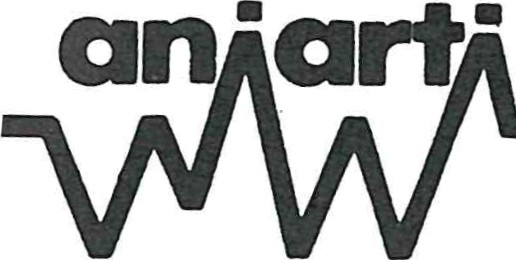 XXVI CONGRESSO NAZIONALE ANIARTIINNOVAZIONE E SVILUPPO DELL'INFERMIERISTICA    IN AREA CRITICAE RIDEFINIZIONE DEL PARADIGMA ASSISTENZIALE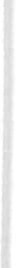 A cura di: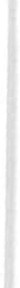 MARCO MARSEGLIA PAOLA PAGANELLI SANDRA SCALORBIRIMINI, 24-25-26 OTTOBRE 2007SEGRETERIA   SCIENTIFICAMaria Benetton Angelina Di Nuccio Elio DrigoNora Marinelli Rita Megliorin Fabrizio Moggia Annalisa SilvestroSEGRETRIA ORGANIZZATIVAGianfranco Cecinati Elena Ciriello Paola Marchino Roberto Marconi Marco Marseglia Andrea Mezzetti Donatella Pirozzowww.aniarti.it aniarti@aniarti.itwww.efccna .orgCritical Care Nursing AssociationP R E S E N T A Z I O N EAncora una volta l'Aniarti riesce a sollecitare la pro fessione. Ed infatti in questo congresso si confrontano le esperienze che sono all'avanguardia nel panorama assistenziale italiano. Gli elementi innovativi sia assistenziali che di sistema sono tanti e tali da far rifiettere sul perché ancora l'infermiere non è realisticamente la figu­ ra principale di riferimento nell'ambito dell'assistenza alla persona e dell'ambiente che lo circonda. Quale lettura da l'Aniarti in merito all'idea di uomo, salute, ambiente, assistenza e infermiere?Vedremo come gli inf ermieri di Area Critica possono contribuire alla rifiessione ed alla maturazione collettiva.La notevole varietà di tematiche affrontate sarà lo scenario sul quale rifiettere per riprogettare la nostra assistenza.Buona lettura.I CURATORI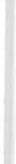 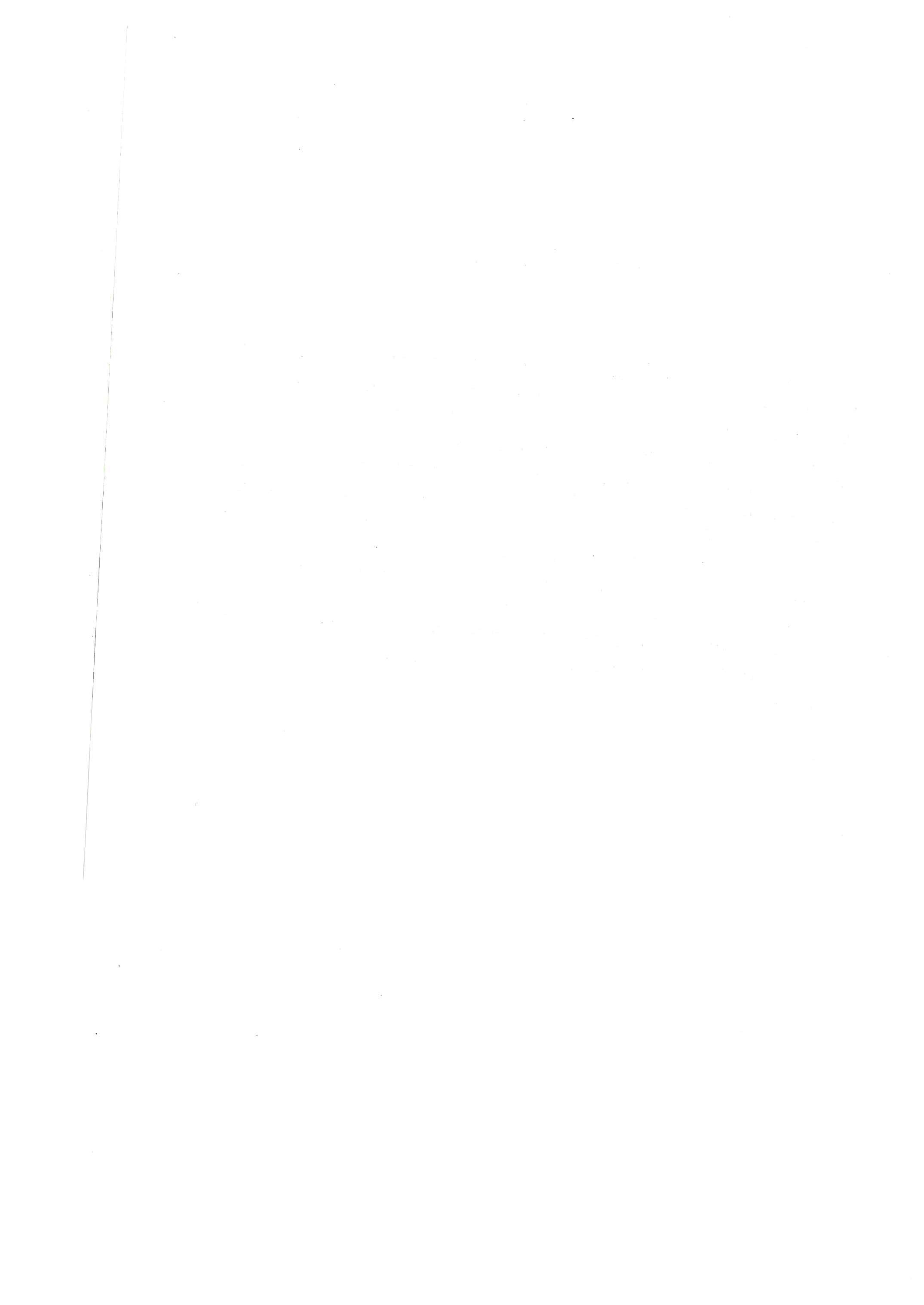 PERCHÉ DEL CONVEGNOELIO DRIGOPresidente AniartiIl congresso Aniarti 2007 ha una finalità precisa: evidenziare e far conoscere l'evoluzione impressa dagli infermieri nell'assistenza in area critica e nel conte­ sto sanitario. Esaminare e discutere su come siamo cambiati e come dobbiamo reinterpretare gli elementi che costituiscono i fondamentali per la nostra profes­ sione: le idee di uomo, di salute, ambiente, di infermiere, di assistenza. Gli infer­ mieri sono soggetti determinanti e forniscono un grandissimo ed insostituibile contributo alla salute. Bisogna però incrementare  una presenza  efficace degli infermieri nei progetti sanitari che continuano ad essere decisi altrove. Un'ope­ razione analitica, critica e certo difficile, ma utile a comprendere dove siamo arrivati e come ci dobbiamo collocare da infermieri, nell'insieme complesso del sistema per la salute oggi e soprattutto per il futuro, con scenari costantemente nuovi e con persone sempre maggiormente attente alla loro soggettività, consa­ pevolezza e dignità: una società in forte evoluzione. Una specie di raccolta-dati per ripartire tutti da più avanzate certezze e con nuovo vigore. La medicina ha nuovi riferimenti: la genetica, le biotecnologie, nuovi farmaci, la ricerca, l'infor­ matica, l'organizzazione. Quanto sono utili, quanto e come condizionanti, quan­ to sono invadenti in rapporto all'assistenza che le persone si aspettano? Come e quanto gli infermieri contribuiscono alla loro evoluzione? Dove e come gli infer­ mieri collocano il limite di questi preziosi strumenti, per riuscire a garantire un servizio meglio accettato in termini di assistenza? Come gli infermieri possono trasmettere l'urgente messaggio educativo di un migliore equilibrio tra progressi e qualità di vita, un equilibrio che sia sostenibile e ragionevole in termini umani e di convivenza complessivi? La competenza e l'etica giocano ruoli imprescindi­ bili in un professionista. La competenza tecnica deve essere indiscussa, ma an­ che non mitizzata: aggiornata e creativa, rigorosa ma contestualizzata, speciali­ stica ma aperta e non escludente. L'approccio etico è necessariamente pervasivo ed attento; che considera le persone reali, ma capace anche di trascendere i sin­ goli episodi per considerare le situazioni complessive, le necessità del sistema e della società intera, con una visione inevitabilmente mondiale . Non facile, ma certamente nuovo,  liberante  e coinvolgente.  In quest'ottica  la solidarietà  e la condivisione non possono essere più categorie dell'indole casuale del singolo, ma acquisiscono una dimensione di ciascuno.Come ripenseremo insomma, la nostra idea di uomo, di salute, ambiente,infermiere, di assistenza?6	E. DrigoDi che uomo stiamo parlando, se consideriamo le biotecnologie e la gene­ tica, i mescolamenti di etnie, le differenze di concetti e di tenori di vita e a volte, solo di stentata sopravvivenza?Qual è l'idea di salute che riteniamo adeguata: quella delle palestre o delle chirurgie estetiche, degli eccessi alimentari, dei rischi di vita quotidiani per il traffico e per le tipologie di lavoro, la salute nell'ignoranza, nell'indigenza e nel­ l'assenza di diritti e libertà, la salute dei farmaci salvavita per decenni o la conti­ nuazione esasperata delle funzioni vitali attaccati alle macchine ...? Che cosa propongono gli infermieri come concetto di salute oggi?Ambiente dell'ospedale soltanto o ambiente di vita in generale? Ambiente come elemento estetico o come fattore primario di salute? Ambiente subìto o ambiente da plasmare e positivamente rigenerato in base all'idea di salute di ciascuno e di tutti? Ambiente solo fisico o anche umano più ampiamente inteso?Infermiere chi è oggi costui? Ancora l'ausiliario senza incidenza sui de­ terminanti del proprio lavoro, o il professionista che pianifica l'assistenza gene­ rale alla persona in tutte le situazioni ed in tutti i contesti, in forte integrazione, con competenze cliniche anche specialistiche ed avanzate, connesso con colle­ ghi a livello mondiale per problemi affrontati dialogando per cercare soluzioni condivise?Assistenza come aiuto generico sostitutivo dell'individuo o come supporto esperto ed opportunità di evoluzione e realizzazione personale anche in stato di malattia inrapporto al progetto di vita? Assistenza come compito o come funzio­ ne sociale bidirezionale, verso il malato ma anche verso le decisioni comuni in fatto di salute da garantire? Un nuovo progetto di responsabilità?Vedremo che cosa è cambiato ultimamente in tutto questo, per capire che cosa c'entra con gli infermieri e come gli infermieri possono determinare una differenza in ciascuno di questi ambiti. Vedremo quale lettura ne danno gli infer­ mieri di area critica, al fine di contribuire alla riflessione ed alla maturazione collettiva; per comprendere meglio la dimensione e la profondità, le implicanze dei problemi che in contesti e situazioni di malattia vengono affrontati diretta­ mente dai malati, dagli operatori, dalle istituzioni.Come può maturare, se non c'è consapevolezza, una responsabilità efficace sulle scelte? E come potranno essere le scelte che awengono nell'ignoranza della realtà? Saranno tutti ambiti, temi e problemi , raccolti, toccati ed approfonditi a partire dall'esperienza quotidiana nostra, di infermieri italiani, di coloro che numerosissimi e spontaneamente si sono proposti per presentare e mettere in discussione la loro porzione di innovazione, la tessera del loro puzzle nell'assi­ stenza infermieristica nel nostro paese . Una grandissima varietà di comunica­ zioni che spaziano in tutta l'area critica sarà lo scenario nel quale riflettere per riprogettare la nostra assistenza . La composizione, ilconfronto, la discussione e la cooperazione diventeranno la sintesi di arricchimento che risulterà e che già si preannuncia ricca e molto vivace.OBIETTIVIRidefinire i contenuti del paradigma assistenziale (uomo, salute, infermiere, ambiente, assistenza) in area critica, in relazione all'evoluzione dell'infermieristica italiana.Individuare ed analizzare gli elementi e i fattori che hanno modificato l'assi­ stenza infermieristica e che inducono l'evoluzione e lo sviluppo del concetto di area critica e dell'intensività assistenziale infermieristica .Mappar le attuali competenze dell'infermiere di area critica e ipotizzare ruolo, funzioni e diversità dell'infermiere specialista nell'équipe assistenziale mono e multiprofessionale.Riflettere sul ruolo dell'infermiere di area critica nei luoghi e nelle situazioni di confine tra tecnica, etica e responsabilità.Coniugare lo sviluppo della tecnologia, della tecnica, della relazione di aiuto e di assistenza nei diversi luoghi dell'area critica.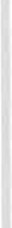 RELATORI E MODERATORISABRINA ADAMI, PerugiaSe1V izio 118, Azienda Ospedaliera di PerngiaMASSIMO AN NICCHIARICO,  BolognaVicedirettore Sanitario Area Ospedaliera AUS L di BolognaWALTER  ARONNI,  GenovaChirurgia-Cure intermedie, ASL 4  Chiavarese, S. M argherita Ligure Componente Consiglio Nazionale AniartiSANDRO BALDO, VeronaInfermiere SUEM 118 VeronaSTEFANO BAMBI,   FirenzeSOD Pronto Soccorso M edico ChirurgicoAzienda Ospedaliera Universitaria Careggi, FirenzeRICCARDO  BATISTINI,  SienaDipartimento  di Rianimazione  U.O. Rianimazione  1 Azienda Ospedaliera Universitaria SeneseGIOVANNI BECATTINI, FirenzeSOD Pronto Soccorso Medico ChirurgicoAzienda Ospedaliera Universitaria Careggi, FirenzeMARIA  BEN ETTON,  TrevisoComponente del Comitato Direttivo Aniarti.Tutor e docente  Corso di Laurea in Infennieristica  Generale dell'Università di Padova, sede di TrevisoMARIA  CRISTINA  BERTI,  BolognaDipartùnento EmergenzaJUrgen za AUS L BolognaCINZIA CAPORALE,Vicepresidente Comitato Nazionale BioeticaDAVIDE CAROLLO, ImolaDirettore Servizio infermieristico  e tecnico AUS L ImolaRelatori e moderatori	9ROBERTA CHJANDETTI, Udine1 Medicina GeneraleAzienda Ospedaliera S. M . della M isericordia, UdineILARIA Cossu, RomaT.I.P.O  Policlinico Agostino Gemelli di Roma Componente del Consiglio Nazionale AniartiANNA  CuLAON,     Udine Patologia NeonataleAzienda Ospedaliera S. M aria della Misericordia, UdineANTONIO CuRCURUTO, Nocera InferioreS.C.O. Anestesia  e Rianimazione Asi SAI Nocera InferioreANTONELLA D ERRico, Parma Terapia Intensiva Cardiochirurgia.Azienda Ospedaliera Universitaria, Panna Componente Consiglio Nazionale AniartiIRENE DE FRANCESCHI, lì-evisoComitato Regionale Bioetica del Veneto, Rianimazione Azienda ULSS 9 TrevisoMARCELLO DE SANTIS, Rom.aOspedale Pediatrico Bambino Gesù, RomaPAOLO DEL BUFALO,Il Sole 24 ore SanitàACHILLE DI FALCO, PadovaPiastra Operatoria Dipartimento  Chirurgia e Trapianti d'Organo Azienda Ospedaliera di PadovaPATRIZIA DI GIACOMO, RiminiPresidente Collegio IPASVI RiminiANGELINA Dr Nuccro, CasertaComponente del Comitato Direttivo AniartiDocente Corso di Laurea in Infermieristica  Seconda Università degli Studidi Napoli, Infermiere Coordinatore Blocco Operatorio Ospedale « San Rocco» di Sessa Aurunca AS L CE/210	Relatori e moderatoriEuo DRIGO, Udine Presidente AniartiCINZIA FABBRI,   BolognaNefrologia Dialisi e IpertensioneAzienda Ospedaliera Universitai-ia Policlinico S. Orsola - Malpighi, BolognaIVANA FANIGUULO,  TarantoAnestesia  e RianimazioneAzienda Ospedaliera  « SS Annunziata», TarantoNICOLETTA  FoRLANI,  BolognaV.O. Chirurgia dei Trapianti di Fegato e M ultiorganoAzienda Ospedaliera Universitaria Policlinico S. Orsola - M alpighi, BolognaROBERTO FRANCJ NJ, ArezzoRianimazione Asl 8 ArezzoANNA  GARBIN,   PadovaDipartimento di pediatriaTerapia intensiva pediatrica, Azienda Ospedaliera di PadovaALESSANDRO  GHIRARDINI,  RomaDirettore Ufficio QualitàDirezione Generale Programmazione - M inistero della SaluteGIAN DOMENICO GIUSTI, PerugiaRianima zione .Azienda Ospedaliera di PerugiaALESSANDRO GRANDI, Reggio Emilia Servizio di Anestesia e RianilnazioneAzienda Ospedaliera S. M aria Nuova, Reggio EmiliaJos LATOUR,  EfCCNa - ESPNIC, OlandaEuropean Society of Pediatrie and Neonatal Intensive Care (Nursing),  ESPN ICANNA  LA TORRE,   San Donato M ilaneseI.R.C.C.S . Policlinico San Donato, S. Donato M ilaneseRelatori e moderatori	11PATRIZIA  LEARDINI,  RiminiRianimazione Azienda USLdi RiminiVERONICA  LOLLO,  MonzaTerapia Intensiva  GeneraleAzienda  Ospedaliera  S.Gerardo, MonzaALBERTO   LuccHINI,   M onza Terapia Intensiva GeneraleAzienda Ospedaliera  S.Gerardo, MonzaENRICO  LUMINI,  FirenzeSOD Pronto Soccorso DEAAzienda Ospedaliera Universitaria Careggi, FirenzeANDREA  MACCARI,  RomaReferente qualità e rapporti con l'esternoSistema Informativo  ed Epideniiologico Sanitario, ASL RM BMATIEO MANICI, Parma2 ° Servizio di Anestesia, Rianimazione e Terapia Antalgica Azienda Ospedaliera di PannaBARBARA MANGIACAVALLI,  PaviaSegretaria Federazione Nazionale dei Collegi IPASVIDONATELLA  MARCHETII,  ModenaPronto Soccorso e Medicina  UrgenzaAzienda Ospedaliera Universitaria Policlinico di M odenaRossELLA MARCHETII, RomaT.I.P.O Policlinico Agostino Gemelli di Roma Componente del Consiglio Nazionale AniartiNoRA MARINELLI, PerugiaComponente del Comitato Direttivo Aniarti Rianimazione Azienda Ospedaliera di PerugiaSARA  MAssucc1,  Perugia Terapia Intensiva NeonataleAzienda Ospedaliera di PerugiaEvEN MATIIOLI,  FanoCentro di Formazione Permanente ASUR  Zona Territoriale 3 Fano12	Relatori e moderatoriRITA MEGLIORIN,  RomaComponente  Comitato Direttivo AniartiCRISTINA MORRICA, RiminiV.O. Cardiologia - UTIC Ospedale di RilniniPAOLA NERI, ArezzaD.E.A. Presidio Ospedaliero del Valdarno ASL 8 ArezzaALVISA PALESE,  UdineCattedra di Infermieristica Università di UdineEcmro PEDRONI, Parma Ossetvatorio Ulcere CutaneeAzienda  Ospedaliera  Universitaria di ParmaFEDERICA PIERGENTILI, BolognaAnestesia e Rianimazione  CardiochirurgicaAzienda Ospedaliera Universitaria Policlinico S. Orsola - M alpighi, BolognaZENO  GABRIELE  Pou,  Verona Anestesia e T.I. Neurochirurgia Azienda Ospedaliera di VeronaROBERTO PoLILLO,  RomaM inistero della SaluteMASSIMO PozzI, M ilanoIstituto Ortopedico Galeazzi, M ilanoKATIA ROMANO, BolognaAnestesia e RUl.r.J i111;azione CardiochirurgiaAzienda Ospedaliera Universitaria Policlinico S. Orsola - M alpighi, BolognaANNA MARIA Russo, BolognaU.O. di CardiochirurgiaAzienda Ospedaliera Universitaria Policlinico S. Orsola - M alpighi, BolognaSILVIA SANDRI, BolognaTerapia Intensiva CardiologiaAzienda Ospedaliera Universitaria Policlinico S. Orsola - M alpighi, BolognaRelato1·i e moderatori	i3MASSIMILIANO  SANTICCIOLI,  SienaDEA Ospedale  della Valdichiana Senese MontepulcianoMARIA PIA SANTORO,  FirenzePS/DEA Azienda Ospedaliera Universitaria «A.Meyer», FirenzeSILVIA SCELSI, Roma ARES 118 RomaComponente Consiglio Nazionale AniartiMICHELA ScHENA, M onzaTerapia Intensiva  GeneraleAzienda Ospedaliera S. Gerardo, M onzaSAMANTHA SCOLARI, BolognaCardiochirurgia e Cardiologia PediatricaAzienda Ospedaliera Universitaria Policlinico S. Orsola - M alpighi, BolognaANNALISA SILVESTRO,  UdinePresidente Federazione Nazionale  IPASVIGIACOMO TAIUTI, FirenzeDEA Ospedale S. Maria Annunziata Bagno a Ripoli, FirenzeMARCO ToMIETTO,  UdineUniversità degli Studi di Udine, Corso di Laurea in InfermieristicaELISA TRICOMI, VareseTerapia Intensiva Cardiochirurgia Ospedale Fondazione Macchi di VareseTERESA TROISI, SienaRianimazione   2, AOU Senese Policlinico Le Scotte, SienaVALENTINA TuccI, FirenzeRianimazione,  Dipartimento  Emeregenza/accettazione Azienda Ospedaliera Universitaria Careggi, FirenzeMARIA ALESSIA  TURCHETTI,   VeronaInfermiera  Terapia Intensiva e Rianimazione SRAUA di Verona Borgo Trento14	Relatori e moderatoriMARCO VIGNA, BolognaResponsabile  SATeR  (Se1V izio Assistenziale   Tecnico Sanitario e Riabilitativo ) Dipartimento  Emergenza   Urgenza AUS L di BolognaMAURIZIO VILARDI, ArezzoUnità di risveglio - Centro di riabilitazione Terranuova Bracciolini SPA Ospedale del Valdarno S. M. alla Gruccia M ontevarchiMARCO  ZERBINATI,  M ilanoAnestesia e Rianima zione  "William Osler» Azienda G. Salvini, Garbagnate M ilaneseDARIO  ZAMBELLO,  RovigoInfenniere  Coordinatore, Coordinamento locale  Trapianti Azienda  ULSS 18 RovigoMARCO ZuccoNI, PerugiaCPSE S.C. Chirurgia Toracica Azienda Ospedaliera di PerugiaXXVI CONGRESSO  NAZIONALEP R O G R A M M APrima SessioneAuditorium in plenariaIntroduzione al 26° Congresso Nazionale AniartiElio Drigo, Presidente AniartiQuale innovazione per costruire l'assistenza infermieristica europeaJos Latour - EfCCNaSeconda Sessione Sala A TERAPIA INTENSIVA ADULTOModeratori: Maria Benetton,Treviso - Gian Domenico Giusti, PerugiaIpotermia terapeutica post arresto cardiocircolatorio, esperienza della Rianimazione seneseRiccardo Batistini, SienaDipartimento di Rianimazione U.O. Rianimazione 1Azienda Ospedaliera Universitaria Senese, Policlinico Le ScotteLa consulenza infermieristica in wound careEgidio Pedroni, Parma Osservatorio Ulcere CutaneeAzienda Ospedaliera Universitaria di ParmaUtilizzo di un nuovo sistema a castello per iltrasporto del paziente criticoAlberto Lucchini, Monza Terapia Intensiva GeneraleAzienda Ospedaliera S.Gerardo, MonzaUtilizzo dell'urinometro elettronico in Terapia Intensiva Post-OperatoriaIlaria Cossu, RomaTerapia intensiva postoperatoria Policlinico Agostino  Gemelli, Roma16L'infermiere dei Coordinamento Locale Trapianti: analisi di un nuovo ruolo infermieristicoDario Zimbello, Rovigo Coordinamento locale trapianti Azienda ULSS 18 RovigoProgetto formazione del personale dell'Azienda per la gestione delle emergenze intraospedaliereAchille Di Falco, PadovaPiastra Operatoria Dipartimento Chirurgia e Trapianti d'Organo Azienda Ospedaliera di PadovaNursing nell'ancoraggio del casco C-PAPMatteo Manici, Parma2° Servizio di Anestesia, Rianimazione e Terapia Antalgica Azienda Ospedaliera Universitaria di ParmaDibattito e confronto diretto con il contributo dei relatori espertiSeconda Sessione Sala B ETICA E ORGANIZZAZIONEModeratori: Angelina Di Nuccia, Caserta - Luca Peressoni, UdinePratica infermieristica avanzata. Advanced Nursing Practice: sfide e opportunità per I' infermieristicaPatrizia di Giacomo, Rimini Collegio IPASVI RiminiIpotesi di riorganizzazione dell'area intensiva per.adulti in applicazione al principio di differenziazione per livelli d'intensità di curaNora Marine/li, Perugia RianimazioneAzienda Ospedaliera PerugiaTerapia Intensiva, cure sproporzionate per eccesso e strategie di aiuto al teamAnna Culaon, Udine Patologia NeonataleAzienda Ospedaliero Universitaria S. Maria della Misericordia, Udine17Bioetica e Terapia Intensiva: l'infermiere attore del dibattito etico?Irene De Franceschi, Treviso Comitato Regionale Bioetica Veneto, Rianimazione Azienda Ulss 9 TrevisoIl modello organizzativo infermieristico durante la donazione d'organi e tessutiAlessandro Grandi, Reggio Emilia Servizio di Anestesia e Rianimazione,Azienda Ospedaliera S. Maria Nuova, Reggio EmiliaLa qualità percepita nel Dipartimento di Emergenza e Accettazione e la valutazione della formazione nel Dipartimento di EmergenzaMattia/i Even, FanoCentro di Formazione Permanente, ASUR Zona Territoriale 3 Fano (PU)Le responsabilità professionali del Coordinatore per la sicurezza del paziente e degli operatori nella gestione degliapparecchi elettromedicali in dialisiCinzia Fabbri, Bologna Nefrologia Dialisi e Ipertensione,Azienda Ospedaliero Universitaria Policlinico S. Orsola-Malpighi, Bologna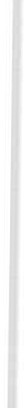 Dibattito e confronto diretto con il contributo dei relatori espertiSeconda Sessione Sala C TERAPIA INTENSIVA PEDIATRICA E PERIOPERATORIAModeratori: Sabrina Spangaro, Udine - Elio Drigo, UdineAssistenza infermieristica a paziente pediatrico con ossigenatore a membrana extracorporea (ECMO): applicazione delle biotecnologieFederica Piergentili , Bologna Rianimazione  Cardiochirurgia,Azienda Ospedaliero Universitaria Policlinico S. Orsola-Malpighi, BolognaECMO: nuove evidenzeAnna Garbin, Padova Terapia intensiva pediatrica,Azienda Ospedaliera di Padova18Assistenza a pazienti in Terapia Intensiva CardiochirurgicaMarcello De Santis, RomaOspedale pediatrico Bambino Gesù, RomaIl Case Manager in cardiologia e cardiochirurgia pediatrica. Possibilità applicative ed impatto organizzativo.Samantha Scolari, Bologna Cardiologia e Cardiochirgia pediatrica,Azienda Ospedaliero Universitaria Policlinico S. Orsola-Malpighi,  BolognaDolore acuto nel neonato: l'analgesia non farmacologicaSara Massicci, Perugia Terapia Intensiva Neonatale, Azienda Ospedaliera PerugiaUna ricerca quali-quantitativa a livello sovraregionale. Processo di presa in carico del paziente in sala operatoria: analisi proattiva delle situazioni di rischioWalter Aronni, Genova Chirurgia-Cure intermedie,ASL 4 Chiavarese, S. Margherita LigureLa presa in carico del paziente nel percorso peri-operatorioAndrea Maccari, RomaReferente Qualità e rapporti con l'esterno,Sistema Informativo Sanitario ed Epidemiologico, ASL RM BDibattito e confronto diretto con il contributo dei relatori espertiTerza Sessione Sala AINNOVAZIONE A CARATTERE  TRASVERSALEModeratore: Elio Drigo, UdineUtilizzo della cartella clinica informatizzata combinata con il punteggio NAS (Nursing Activities Score)Veronica Lo/lo, Monza Terapia Intensiva Generale,Azienda Ospedaliera S.Gerardo Monza19Weaning dalla ventilazione meccanica invasiva condotto dall'infermiere secondo protocollo: studio pilotaTeresa Troisi, SienaDipartimento di Rianimazione U.O. Rianimazione 2Azienda Ospedaliera Universitaria Senese, Policlinico Le ScotteProgetto polso radiale: studio trasversale descrittivoSandro Baldo, Verona SUEM 118 VeronaElaborazione e sperimentazione clinica di piani assistenziali standardizzati per pazienti di terapia intensiva portatori di tracheotomiaPatrizia Leardini, Rimini Rianimazione Azienda USL di RiminiNuovo modello organizzativo per un DEA (GPA gestore del percorso assistenziale)Giacomo Taiuti, FirenzeDEA Ospedale S. Maria Annunziata Firenze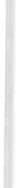 La consulenza infermieristicaRoberta Chiandetti, Udine Medicina Generale 1Azienda Ospedaliero Universitaria S.M. della Misericordia, UdineBalanced scorecard, un management system anche infermieristico per la valutazione delle performance assistenziali in terapia intensivaZucconi Marco, PerugiaPronto Soccorso Azienda Ospedaliera PerugiaDibattito e confronto diretto con il contributo dei relatori espertiQuarta SessioneAuditorium in plenariaDalle relazioni tecnico scientifiche ad una riflessione progettuale.Gli infermieri nel sistema, con un ridefinito paradigma assistenziale, una profonda riflessione etica, per un nuovo equilibrio di poteri e responsabilità, per una discontinuità organizzativa e di sviluppo professionale.Moderatore: Elio Drigo, Udine - Annalisa  Silvestro,  Presidente Federazione20Nazionale IPASVI - Roberto Poli/lo, Segreteria del sottosegretario Patta, Ministero della Salute - Paolo Del Bufalo, il Sole 24 ore SanitàProgetti:Progetto Sale OperatorieDavide Crollo, ImolaServizio Infermieristico e Tecnico, AUSL di ImolaProgetto Pronto SoccorsoMarco Vigna e Maria Cristina Berti, Bologna Dipartimento Emergenza/urgenza, AUSL BolognaDibattito e confronto diretto con il contributo dei relatori espertiQuinta Sessione Sala A TERAPIA INTENSIVA ADULTOModeratori: Angelina Di Nuccia, Caserta - Sofia Bellan, RovigoIl delirio in terapia intensiva: interventi infermieristici nella prevenzione, riconoscimento e trattamento. Revisione della letteraturaGian Domenico Giusti, Perugia Rianimazione, Azienda Ospedaliera PerugiaLe memorie del doloreNora Marine/li, PerugiaRianimazione, Azienda Ospedaliera PerugiaAssistenza infermieristica al trapianto d' intestinoNicoletta Forlani, BolognaChirurgia dei Trapianti di Fegato e Multiorgano,Azienda Ospedaliero Universitaria Policlinico S. Orsola-Malpighi, BolognaProgetto d'implementazione delle Linee Guida CDCper la prevenzione delle infezioni associate a catetere vascolareZeno Gabriele Poli, VeronaAnestesia e Terapia Intensiva Neurochirurgia, Azienda Ospedaliera di VeronaPianificazione delle infusioni endovenose complesse in terapia intensivaMatteo Manici, Parma	·2° Servizio Anestesia Rianimazione e Terapia Antalgica, Azienda Ospedaliera di Parma21Rimozione delle secrezioni bronchiali con utilizzo del rilevatore di suoni polmonari TBA Care vs. manovra di rimozione delle secrezioni ad orari fissi o mediante l'analisi dei parametri clinici e di monitoraggio respiratorioMichela Schena, Monza Terapia Intensiva Generale,Azienda Ospedaliera S. Gerardo, MonzaInnovazione organizzativa in rianimazione: approccio proattivo per la gestione dei rischiValentina Tucci, FirenzeRianimazione,  Dipartimento Emeregenza/accettazione Azienda Ospedaliera Universitaria Gareggi, FirenzeBloodless co-ordinator care: una nuova figura infermieristicaAnna La Torre, San Donato Milanesel.R.C.C.S. Policlinico San Donato, S. Donato MilaneseProgetto di formazione ed emergenza intraospedaliera:dati preliminari sull'outcome dopo arresto cardio circolatorioDonatella Marchetti, ModenaStruttura complessa di Accettazione , Pronto Soccorso e Medicina d'urgenza Azienda Ospedaliera Universitaria Policlinico ModenaLa sindrome del burnout nelle professioni d'aiuto: infermieri di terapia intensiva allo specchio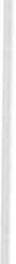 Ivana Fanigliulo, Taranto Anestesia e Rianimazione,Azienda Ospedaliera "SS.Annunziata ", TarantoUn'esperienza di home care in Campania Asi Sa1 Nocera InferioreAntonio Curcuruto, Nocera InferioreAnestesia e Rianimazione, Asi SA1 Nocera InferioreDibattito e confronto diretto con il contributo dei relatori espertiQuinta Sessione Sala BEMERGENZAModeratori: Maria Benetton, Treviso - Sabrina Spangaro, Udine22Presidi sovraglottici: lo stato dell'arte come valida alternativa all'intubazione endotrachealeMaria Alessia  Turchetti, VeronaRianimazione Anestesia, Ospedale Maggiore Verona.La realtà assistenziale del 118 e modelli organizzativi: meglio un sistema infermieristico?Silvia Scelsi, Roma ARES 118 Roma118 ed istruzioni pre-arrivo: stato dell'arte in Italiaed esperienza della Centrale Operativa 118 di PerugiaSabrina Adami , PerugiaServizio 118 Centrale Operativa, Azienda Ospedaliera di PerugiaCentralizzazione del trauma per criterio dinamico: analisi biennale della casistica del Pronto Soccorso dell'Azienda Ospedaliera Universitaria CareggiStefano Bambi, FirenzeSOD Pronto Soccorso Medico Chirurgico, Dipartimento di Emergenza Accettazione ed Accoglienza,Azienda Ospedaliera Universitaria Gareggi, FirenzeLa valutazione della qualità del triage:analisi di un'esperienza e spunti metodologiciPaola Neri, ArezzoO.E.A. Presidio Ospedaliero del Valdarno , ASL8 ArezzoL'infermiere e il processo di miglioramento di qualità in dipartimento di Emergenza: la nuova scheda integrata per le emergenzedel Pronto Soccorso dell'Azienda Ospedaliera Universitaria Careggi di FirenzeEnrico Lumini, FirenzeSOD Pronto Soccorso Medico Chirurgico , Dipartimento di Emergenza Accettazione ed Accoglienza ,Azienda Ospedaliera Universitaria Gareggi, FirenzeIl dolore in Pronto Soccorso: indagine di prevalenza nel Presidio Ospedaliero della Valdichiana senese.Protocollo infermieristico di trattamento precoce del dolore al triageMassimiliano  Santiccioli, Siena Dipartimento  Emergenza AccettazioneOspedale della Valdichiana  Senese, Montepulciano23L'abuso sessuale nei minori e l'infermiere esperto al triage: gestione di un'urgenza. Proposta di protocolloMaria Pia Santoro, FirenzePronto Soccorso, Dipartimento Emergenza Accettazione Azienda Ospedaliera Universitaria "A. Meyer'', FirenzeIl fenomeno delle aggressioni agli operatori del Pronto Soccorso: la prospettiva italianaGiovanni Becattini, FirenzeSOD Pronto Soccorso Medico Chirurgico, Dipartimento di Emergenza Accettazione ed Accoglienza,Azienda Ospedaliera Universitaria Gareggi, FirenzeLa presa in carico dell'utente con gravi cerebrolesioni acquisite e della sua famigliaMaurizio Vi/ardi, Arezzo Unità di risveglioCentro di riabilitazione Terra nuova Bracciolini SPA, Arezzo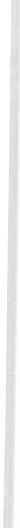 La prevenzione primaria nel traumatizzato della strada:ruolo infermieristico nel programma educativo nelle scuole medie in una comunità multiculturaleMassimo Pozzi, Milano Ospedale PolispecialisticoIstituto Ortopedico Galeazzi, MilanoDibattito e confronto diretto con il contributo dei relatori espertiQuinta Sessione Sala CCARDIOLOGIA  E CARDIOCHIRURGIAModeratori: Rossella Marchetti , Roma - Luca Peresson, UdineLa cartella infermieristica informatizzata in terapia intensiva cardiologicaSilvia Sandri, BolognaTerapia Intensiva Cardiologia,Azienda Ospedaliero Universitaria Policlinico S. Orsola-Malpighi, Bologna24Il paziente con dolore toracico in fase acuta:una proposta per l'accertamento infermieristico in UTICMarco Tomietto, UdineCorso di Laurea in Infermieristica, Università degli Studi di UdineVac-terapia e gestione infermieristicaAnna Maria Russo, Bologna Cardiochirurgia,Azienda Ospedaliero Universitaria Policlinico S. Orsola-Malpighi, BolognaSwan-Ganz vs Vigileo. Quali le differenze assistenziali?Roberto Arancini, Arezzo Rianimazione, Asi 8 ArezzoAssistenza meccanica cardiocircolatoria e/o respiratoriamediante pompa centrifuga: il percorso assistenziale del paziente sottoposto ad assistenza meccanica cardiocircolatoria e respiratoria esterna temporanea, in attesa di trapianto, in terapia intensivaRomano Katia, BolognaAnestesia e Rianimazione Cardiochirurgia,Azienda Ospedaliero Universitaria Policlinico S. Orsola-Malpighi, BolognaLa tempistica di accesso in emodinamica del paziente trattato con angioplastica primariaCristina Morsica, RiminiU.O. Cardiologia - Unità Terapia Intensiva Cardiologia, Dipartimento Malattie Cardiovascolari Ospedale di RiminiAssociazione tra Locus of Contrai ed episodi di riacutizzazione nelle persone con scompenso cardiacoElisa Tricomi, VareseTerapia Intensiva Cardiochirurgica, Ospedale Fondazione Macchi di VareseIl Comitato Tecnico Scientifico Infermieristico del Dipartimento Cuore. La mia esperienza come referente della formazione dipartimentaleAntonella D'Errico, ParmaTerapia  Intensiva Cardiochirurgia,Azienda Ospedaliera Universitaria, Parma25Isimulatori didattici nella formazione di base e post-base dell'infermiere, come integrazione metodologica strumentaleZerbinati Marco, Milano Rianimazione,Azienda G. Salvini Garbagnate MilaneseDibattito e confronto diretto con il contributo dei relatori espertiSesta SessioneAuditorium in plenaria Lezione magistrale:Il paradigma assistenziale  infermieristico: significato, ridefinizionee impatto per una ricostruzione anche etica del ruolo degli infermierinei luoghi di decisone, di fine vita e nei processi di lavoro ed assistenza.Alvisa Palese, Udine Cattedra di Infermieristica, Università di UdineTavola rotonda sul tema:Le nuove frontiere della saluteConduce: Barbara Mangiacavalli , Segretaria Federazione Nazionale Collegi IPASVILe sfide della salute e gli infermieri.Alvisa Palese, Cattedra di Infermieristica, Università di UdineL'infermiere di area critica e l'eticaElio DrigoEtica, valori e criteri, solidarietà ed equitàBarbara Mangiacavalli, Segretaria Federazione Nazionale Collegi IPASVICinzia Caporale, Vicepresidente  Comitato Nazionale BioeticaQualità, linee guida e audit - Fiducia e professionalitàBarbara Mangiacavalli, Segretaria Federazione Nazionale Collegi IPASVIAlessandro  Ghirardini, Direttore Ufficio QualitàDirezione Generale Programmazione - Ministero della SaluteDibattito e confronto diretto con il contributo dei relatori espertiPERCHÉ L'ANIARTI PARLA DI INNOVAZIONE?ELIO DRIGOPresidente AniartiIl termine innovazione oggi è spesso inflazionato perché:è evidente che tutto cambia, o è fatto cambiare, forse troppo in fretta, al punto che viviamo nell'attesa del nuovo;con troppa facilità si attribuisce qualità di innovazione a cose o avveni­ menti che non la meriterebbero , per la pochezza dei contenuti .Ci siamo assuefatti, sia all'innovazione vera che alla delusione per le mil­ lanterie.Che cosa intendiamo affrontando il tema dell'innovazione per l'infermiere di area critica?Vogliamo riferirci naturalmente alle tecnologie che certo aiutano, cambia­ no, stupiscono, ma riferirci anche alle metodologie operative ed organizzative, anche nelle relazioni tra istituzioni e tra le persone, anche innovazione nel pensiero che guida le decisioni e le azioni.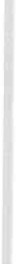 Perché parliamo di innovazione noi, come Aniarti, infermieri di area criti-ca?Abbiamo avvertito urgente l'esigenza di fare chiarezza su questo fenome­no, che ci crea un misto di entusiasmo e forse di ansia di inadeguatezza.Questo vortice di novità reali che si impongono ma anche questo spaccio di chiacchiere e ciarpame, che finiscono per occupare abusivamente le nostre risorse, la nostra attenzione e la nostra risorsa principale: il nostro tempo pre­ zioso di infermieri .Il tempo, identificato come variabile discriminante quando si interviene nella criticità.Il tempo, sempre cruciale per recuperare la vita delle persone o per evitar­ ne la compromissione.Il tempo, per intervenire e il tempo per elaborare alternative e decidere, dell'infermiere e dell'équipe, che deve riportare stabilità alla criticità, nel mi­ glior modo e più rapidamente possibile.Il tempo dunque, in cui non essere distratti dall'inutilità ma riuscire ad essere efficaci.In questi giorni dobbiamo prendere in considerazione due fronti soprat­ tutto:imparare a distinguere l'innovazione reale dall'innovazione fittizia;avere consapevolezza dell'innovazione che gli infermieri hanno prodot­ to nel nostro sistema. Questo è determinante se vogliamo affermare una pre­ senza autorevole dell'infermiere nell'insieme del sistema per la salute.28	E. DrigoSiamo partiti riflettendo sull'essenza della professionalità, e già nel titolo del convegno si richiama il paradigma assistenziale.È professionista in una comunità colui che è detentore del massimo di conoscenze nel campo proprio, massimo esperto nella pratica di determinate attività, e il soggetto maggiormente capace di realizzare sintesi di conoscenze, abilità e comportamenti per offrire soluzioni possibili a problemi complessi.È nella natura stessa del professionista cercare soluzioni nuove a problemi irrisolti o soluzioni migliori a problemi noti.La ricerca dell'innovazione, anche per il professionista infermiere,  non è un optional ma dunque, quello che in una visione bloccata ormai parte del passato, siamo abituati a definire un «dovere» , ciò che non possiamo non fare.Oggi però, ci è richiesto anche di passare dall'idea del dovere all'idea del recupero di un'identità più coerente.Passare dall'idea della dipendenza all'idea dell'autonomia e della libertà nella responsabilità.Questo secondo noi, è il massimo del riconoscimento e della valorizzazio­ ne della professionalità.In questo convegno vorremmo riflettere sulla decisione di vedere e vivere la ricerca dell'innovazione come una filosofia nuova del nostro essere profes­ sionisti  dell'assistenza.Questo dovrebbe essere il nostro continuo contributo di innovazione , l'op­ portunità,  che consente al tutto di trasformarsi.Stiamo parlando delle nuove caratteristiche della responsabilità professio­ nale.Un'idea di responsabilità finalmente positiva. Non più l'idea di responsabi­ lità solo orientata alla attribuzione della possibile colpa, una responsabilità punitiva, che troppo spesso pervade ancora i comportamenti in sanità.Stiamo parlando di una responsabilità di dover osare.Un osare non avventato, ma con il dovere di previsione degli esiti, per sce­ gliere sulla base di certezze ragionevoli (Hans Jonas). È di questa responsabili­ tà che c'è bisogno.La necessità dell'innovazione deve cambiare i nostri comportamenti, quin-di.Ma questo congresso si collega anche al particolare periodo che stiamovivendo un po' tutti, per i carichi di lavoro e per la pressione a cui siamo sotto­ posti: un momento di rischio di sbandamenti, di perdita dei riferimenti e di demotivazione.  Pericoloso.Vorremmo approfittare per recuperare anche la visione positiva del nostro lavoro, e risottolineare l'impegno a continuare e a migliorare ulteriormente:portare alla luce la nuova competenza dell'infermiere di area critica ita­ liano;la dimensione ed i livelli dei risultati che determiniamo nella sopravvi­ venza e nella qualità di vita delle persone, in quanto infermieri;ed i risultati positivi che facciamo ottenere al sistema per la salute. Abbiamo quindi, insistito nel cercare esperienze innovative e significati-Perché l'Aniarti parla di innovazione?	29ve, per presentarle qui mettendo in fila quello che gli infermieri hanno fatto finora.Porremo le basi su cui discutere verso l'esterno, la società, istituzioni, altre professioni, il diverso livello di competenza dimostrato. C'è bisogno di creare reti e sinergie per affermare la necessità di formalizzare il riconoscimento per gli infermieri con gli stessi strumenti che la nostra società adotta per ricono­ scere le competenze degli altri professionisti:la stima sociale,la identificazione delle competenze proprie;l'attribuzione di responsabilità ed autorevolezza;la remunerazione per un servizio specialistico.Gli infermieri di area critica non vogliono sconti di nessun tipo, ma non intendono essere gli unici ad avere:incrementato conoscenze e competenze, certificate ai massimi livelli;aumentato la qualità dell'assistenza e le possibilità operative del sistema;sostenuto tutto il complesso degli interventi che costituiscono il servizio sanitario e rimanere gli unici a non venir riconosciuti e valorizzati se non a parole .Gli infermieri di area critica adesso credono sia arrivato il momento di vedere i fatti.L'Aniarti vuole impegnarsi poi, per far cambiare le cose e far trasformare le parole degli altri professionisti e delle istituzioni, in fatti.Gli infermieri si aspettano, ad esempio, che gli altri professionisti, se cer­ cano un approccio globale alla persona, dicano: «decidiamo insieme ilprogetto per la cura e l'assistenza delle persone». Diventano allora necessari: organizza­ zione concordata, responsabilità condivise e non imposte, valorizzazione reci­ proca, riconoscimento,  attività in sicurezza. Insieme.Sembra la cosa più ovvia, ma sarebbe già una notevole innovazione e una necessaria positiva rivoluzione. Nulla di eccezionale; le cose normali in una società normale, equilibrata e non più parolaia.Non sarà semplice. Opposizioni robuste, come sappiamo bene, non man­ cano.Si tratta del riposizionamento anche formale  dell'infermiere italiano e dellavalorizzazione delle competenze dell'infermiere di area critica.Le responsabilità organizzative per l'assistenza non devono essere determi­ nate da altre professioni o non definite affatto, come se l'assistenza infermieri­ stica non esistesse.L'infermiere ha la formazione e le competenze proprie per partecipare alla condivisione delle responsabilità anche in ambito clinico, che non devono es­ sere assunte con modalità esclusiva.Le responsabilità politiche/sociali/etiche non devono essere precluse agli in­fermieri. Molto onestamente dobbiamo dire che, a volte, sono state rifiutate dagli infermieri stessi, che non hanno saputo o voluto impegnarsi in tal senso. È necessario qui un ripensamento di questo atteggiamento e delle sue conse­ guenze.30	E. DrigoLa sfida più grande dell'innovazione per noi è ormai decisiva ed è un impe­ gno notevole ma essenziale se vogliamo riconoscimento.E l'impegno più importante dovrà essere rivolto ad una responsabilit à, che sarà innovativa solo se avanzata, propositiva, aperta all'integrazione.Certo, anche nuove organizzazioni, tecnologie ecc..., ma soprattutto, il modo in cui NOI ci vogliamo reinterpretare e proporre come professionisti dell'assistenza agli altri ed alla società.Il congresso Aniarti ormai tradizionalmente , chiede sempre un impegno di elaborazione a tutti i partecipanti , non solo ai relatori, che pure ringraziamo, quest'anno in particolare, moltissimo. Occasioni così, di ascoltare, dibattere, proporre, imparare, non ci capitano spesso.23	45	6Perché l'Aniarti parla di innovazione?	317	89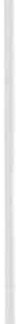 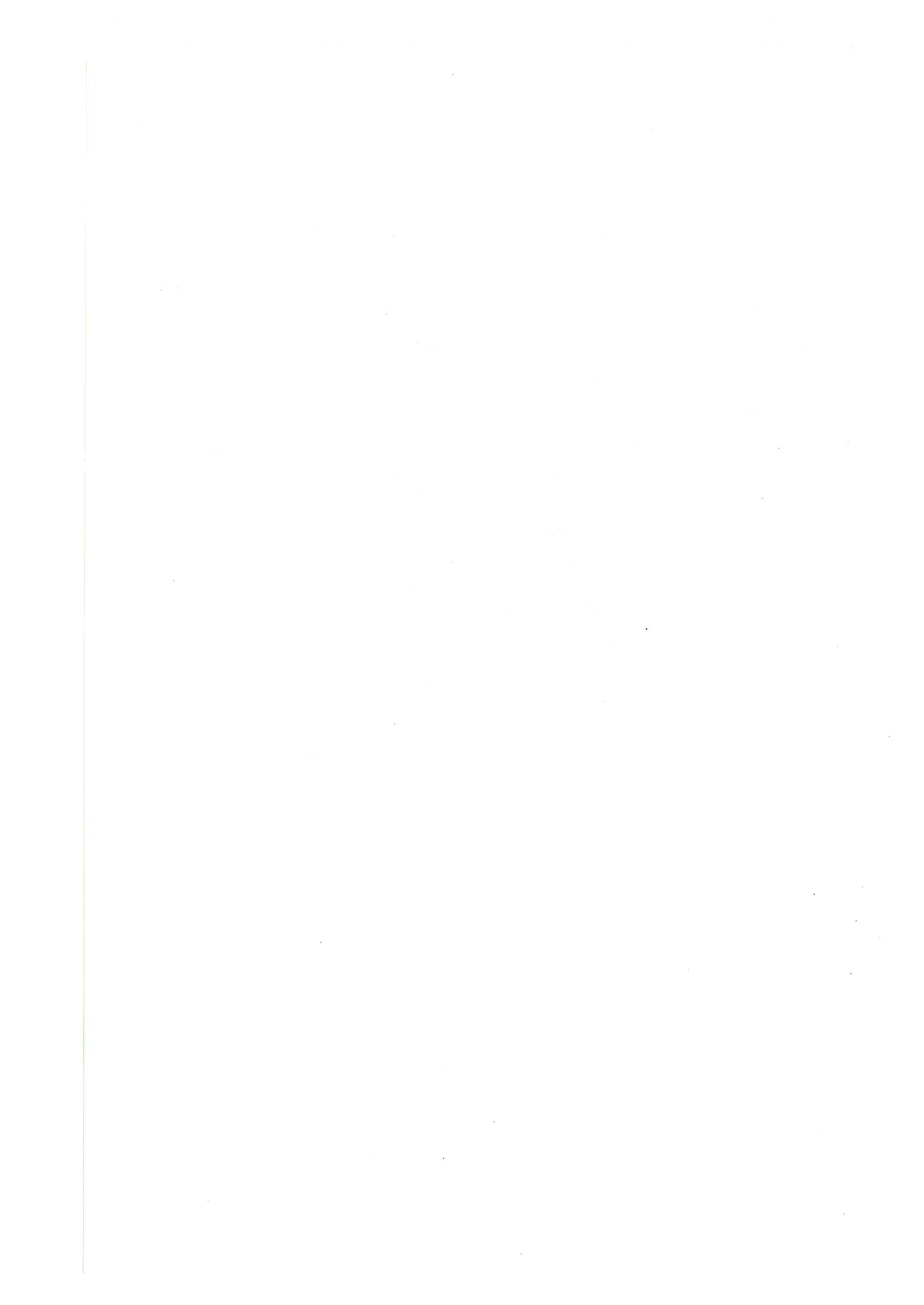 IPOTERMIA  TERAPEUTICA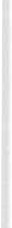 DOPO ARRESTO CARDIO-CIRCOLATORIO. ESPERIENZA  DELLA RIANIMAZIONE SENESEBATISTINI (1),  L. CUBATTOLI (2)c11 Infermiere Master in anestesia e terapia intensiva e case manager - Dipartimento di rianimazioneU.O. rianimazione 1c21 Dipartimento di rianimazione azienda ospedaliera universitaria seneseAbstractriccardobatistini@libero.itNumerosi sono gli studi pubblicati fin dagli anni '50 che mettono in evi­ denza il possibile effetto benefico indotto dall'ipotermia. Recentemente due studi clinici randomizzati eseguiti da un gruppo Australiano ed uno Europeo, hanno dimostrato i significativi benefici dell'ipotermia moderata (32-34°C) dopo ACC con ritmo di presentazione FV!IVsenza polso. In questi studi ilgruppo di pazienti trattati con ipotermia ha mostrato un migliore outcome neurologico e migliore soprawivenza rispetto al gruppo di controllo.In base a questi riferimenti da circa 2 anni nella nostra U.O. abbiamo iniziato a trattare le vittime colpite da ACC con risultati soddisfacenti. Per ottimizzare il lavoro è stato creato un protocollo operativo per effettuare l'induzione all'ipotermia, il mantenimento (con la descrizione delle possi­ bili complicazioni), la fase di riscaldamento con la descrizione dei tempi ed i parametri da rispettare e del materiale e device utilizzati.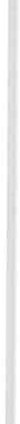 Therapeutic hypothermia after cardiac arrest. An advisory statement by the Advanced Life Support Task Force of the intemational Liaison committee on Resuscitation, 2005.Z. Nolan JP, Morley PT, Vanden Hoek TL, Hickey RW, ALS Task Force Therapeutic hypothermia after cardiac arrest. An advisory statement by the Advanced Life Support Task Force of the Intemational Liaison Committee on Resuscitation. Resuscitation 2003; 57:231-235.Y. American Heart Association Guidelines for Cardiopulmonary Resu­ scitation and Emergency Cardiovascular Care. Circulation. 2005;112:IV-136 - IV-138.IndroduzioneSecondo una valutazione  del World Health  Organization, ogni anno nel mondo muoiono 17 milioni di persone per una malattia cardiovascolare (1). La34	R. Batistini, L. Cubattolirianimazione cardio-polmonare viene iniziata nel 34-86% dei casi ed il 17-49% di questi ha una ripresa del circolo spontaneo (ROSC) e solo il 11-48% viene di­ messo con un buon outcome neurologico (2,3).La maggior parte dei pazienti sopravvissuti muore durante la degenza ospedaliera in stato di coma profondo, gli altri mostrano gradi diversi di compromissione neurologica dovuti al danno anossico.Numerosi sono gli studi pubblicati fin dagli anni '50 che mettono in evi­ denza il possibile effetto benefico indotto dall'ipotermia. Recentemente due studi clinici randomizzati eseguiti da un gruppo Australiano (YY) ed uno Euro­ peo (YYY), hanno dimostrato i significativi benefici dell'ipotermia moderata (32-34°C) dopo ACC con ritmo di presentazione FV/TV senza polso. In questi studi il gruppo di pazienti trattati con ipotermia ha mostrato un migliore outcome neurologico e migliore sopravvivenza rispetto al gruppo di controllo. Infatti nello studio Europeo il 55% dei pazienti trattati con l'ipotermia ha avuto un buon outcome neurologico rispetto al 39% dei pazienti normotermici. La mortalità a 6 mesi era più bassa del 14% nel gruppo ipotermico rispetto a quel­ lo normotermico. In questi studi randomizzati gli effeti collaterali non sono stati significativamente diversi nei due gruppi. Nel 2003 l'International Liaison Committee on Resuscitation (ILCOR) sulla base di questi promettenti risultati, ha raccomandato l'uso dell'ipotermia « terapeutica» nei pazienti vittime di ACC extra-ospedaliero con ritmo di presentazione FV e TV senza polso. Inoltre sug­ geriva una possibile utilità anche nell'ACC intra-ospedaliero anche con gli altri ritmi di presentazione (PEA, asisolia) (Z). Le nuove Linee Guida pubblicate dall'American Heart Association for Cardiopulmonary Resuscitation and Emergency Cardiovascular Care nel 2005(Y) indicano l'ipotermia come tratta­ mento utile per un completo recupero neurologico nei pazienti adulti comatosi rianimati dopo ACC extraospedaliero con ritmo di presentazione FV/TV senza polso.Nella nostra Terapia Intensiava, sulla scorta dei lavori pubblicati nel 2002 (YY,YYY) e dei suggerimenti espressi dall'ILCOR nel 2003 (Z), abbiamo messo a punto un protocollo operativo che prende in considerazione l'ACC extra­ ospedaliero ed intra-ospedaliero con qualunque ritmo di presentazione. Que­ sto protocollo è in uso già dal 2004 con ottimi risultati.Definizione di Jpotennia TerapeuticaPer Ipotermia Terapeutica si intende un processo di raffreddamento con­ trollato del corpo fino ad una temperatura compresa tra 32 e 34°C, per un tem­ po di 12 - 24 ore, dopo un arresto cardiocircolatorio e ripresa del ROSC. Il meccanismo fisiopatologico responsabile del danno ischemico cellulare si in­ staura, sia durante la fase di ACC, ma anche dopo la ripresa del circolo sponta­ neo (danno da riperfusione). L'abbassamento controllato della temperatura cor­ porea tra 32 e 34° C agirebbe in questa seconda fase bloccando o almeno ridu­ cendo il danno da riperfusione (ipotermia terapeutica). Il cervello purtroppolpotennia terapeutica dopo arresto cardiocircolatorio. Esperienza della rianimazione senese         35tollera pochi minuti (circa 4-6 minuti) di assenza di flusso ed il successo della rianimazione con il recupero neurologico dipendono dalla rapidità del soccor­ so con ripresa del ROSC, ma anche dal trattamento della patologia da «post­ rianiamzione» (XY), complessa sindrome successiva alla riperfusione cerebrale che determina a sua volta danno/morte cellulare. L'ipotermia agirebbe in questa seconda fase bloccando o riducendo il danno da riperfusione.L'effetto protettivo dell'ipotermia è legato a molti fattori ed agisce simulta­ neamente a vari livelli della cascata del danno cellulare. La diminuzione del metabolismo cerebrale del 7% per ogni grado di temperatura ridotto, non riu­ sciva da sola a spiegare complesso meccanismo protettivo dell'ipotermia. Studi recenti hanno dimostrato come questa metodica riesca a controllare il danno cellulare da molteplici punti:inibizione specifica enzimatica (caspasi) e della disfunzione mitocon­ driale dell'apoptosi;soppressione della produzione dei radicali liberi;riduzione liberazione neurotrasmettitori eccitatori extracellulari (glutam­ mato) e proteasi intracellulare attivate dal calcio;riduzione della deplezione dei fossati ad alta energia (ATP) ed inibizione della pompa Na-K (acidosi intra-extracellulare);riduzione dell'edema cerebrale per riduzione ingresso nella cellula di ioni ed Hp;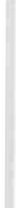 inibizione della risposta  infiammatoria;soppressione del rilascio di citochine;riduzione della permeabilità vascolare e probabilmente del danno di barriera  emato-encefalica  per stabilizzazione delle membrane.Tutti questi meccanismi hanno dei tempi di insorgenza diversi, per questo la durata della ipotermia terapeutica (32-34° C) dovrebbe essere mantenuta per un tempo di almeno 24 ore, proprio per «Coprire» tutti gli «step» del meccanismo a cascata che awengono durante la riperfusione. Livelli più bassi di temperatura aumentano solo il rischio di complicanze senza apportare benefici neurologici.Le modificazioni indotte da questi livelli di temperatura (alterazioni elettrolitiche, aritmie, acidosi metabolica , iperglicemia, infezioni, coagulopatie) sono fisiologiche modificazioni, per questo non si parla di complicanze ma di effetti collaterali (YY,YYY) che comunque richiedono un attento monitoraggio ed una adeguata correzione.Materiali e metodiCriterio di inclusioneTutti i pazienti indipendentemente dal luogo dell'ACC devono avere:Inizio ALS entro 15 min dall'ACC .Ripresa del circolo con pressione sistolica PAs > 80 mm Hg per un tempo> di 5 min dal ripritino del ROSC, anche con amine.Circolo stabile prima dell'inizio del raffreddamento.36	R. Batistini, L. CubattoliNon obbedisce ai comandi verbali dalla ripresa del circolo spontaneo prima di iniziare il raffreddamento (GCS< 8).Criterio di esclusione dei pazienti:ACC nel grave emorragico.Coagulopatie non indotte farmacologicamente.Shock cardiogeno.Stadio terminale .Gravidanza.ACC < 5 minuti.ObiettivoRaggiungere la temperatura interna (esofagea, timpanica, vescicale, retta­ le) di 32-34°C il più precocemente possibile. Il nostro target è quello di cercare di raggiungere i 34°C entro 2 ore dall'ACC.DESCRIZIONE PROTOCOLLO OPERATIVOAccettazione del paziente in ICU1. Allertamento della UTI da parte del PS (ACC extra-ospedaliero) o del team di emergenza intraospedaliero (ACC intra-ospedaliero) dell'arrivo del pa­ ziente candidato all'ipotermia terapeutica  .Se ACC extra-ospedaliero: raccolta dati dal medico/CO 118:Parametri Vitali.Tempi dell'evento ecc.Alla conferma dei criteri di inclusione nel protocollo da parte del Riani­ matore della UTI (dal PS o dal reparto) inizia una catena di procedure:Preparazione ICUAccettazione del paziente in Rianimazione:- monitoraggio P.V.;Ipotermia terap eutica dopo arresto cardiocircolatorio. Esperienza della rianimazione senese	37stato neurologico (controllo pupille, GCS se valutazione possibile);inserimento del catetere vescicale con probe per temperatura;esami ematici di ammissione.Monitoraggio standard:ECG in continuo;PA cruenta;saturazione perferica 0 ,monitoraggiodell C0PVC;diuresi;espiratoria (EtC0 );Temperatura vescicale (catetere con termistore per temperatura);d . Raffreddamento del paziente	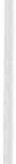 Mantenimento del paziente in ipotermiaLa fase di mantenimento in ipotermia del paziente, potrebbe essere carat­ terizzata da un quadro clinico di instabilità emodinamica, della diuresi, altera­ zioni ematochimiche e dell' equilibrio acido-base. Il monitoraggio è molto im­ portante per prevenire le complicanze maggiori che l'ipotermia potrebbe in­ durre e richiede molta attenzione. Il paziente sottoposto a ipotermia terapeutica è ad alta complessità assistenziale .M onitoraggio Parametri VitaliControllo funzione cardiovascolare: FC, PAs,d,m, PVC.38	R. Batistini, L. CubattoliControllo temperatura (32-34° per 12-24 ore). Controllo diuresi 0,5-1 ml/kg/ora.M onitoraggio Gas arteriosiEGA ogni ora nelle prime ore.M onitoraggio  ematochimica:Glicemia ogni ora (ogni 2 ore se stabile dopo le prime 4-6 ore). Elettroliti in laboratorio ogni 8 ore.Coagulazione(PT, PTT) ogni 8 ore.Fine ipotermia ed inizio riscaldamento fisiologicoAlla fine del trattamento di ipotermia (12-24 ore) inizia il riscaldamento fisiologico, viene sospeso il raffreddamento (rimozione del ·materassino refri­ gerante e delle borse del ghiaccio, sospensione del raffreddamento dei liquidi infusi), ma è molto importante che nelle successive 24 ore il paziente non supe­ ri i 37.5° C. Per raggiungere questo obiettivo è necessario utilizzare mezzi fisici per il raffreddamento e anche antipiretici farmacologici (paracetamolo, di­ clofenac).Ipotennia terapeutica dopo an"esto cardiocircolatorio. Esperienza della rianimazione senese	39n-tcn-im-l'n-to-:---.Ripritino dcl ROSCTempi di intervenlo Comunicazione dali al centro di T.I. di acceUazione Controllo criteri inclusioneI'Accettazione   dcl  paziente  "' Sedazione dcl pazienteInizio ipotermiaBolo di SF e Ringcr a  I ''C.;o rnl!lg in30 Hlill\..	,Jr	",----------.NfaII Comparsa del brivido.I	miorisoluzioncIIIUmidilìcazione  passiva	I	II-IME	I	I---------\..---------r	Complicazioni:	""Acidosi metabolica)'1nnit<•rngìo:T. cenlrnle -7 Vescicale PA crnenlaPVCECG in continuo 5 dcriv._   ETC02EGA ogrù lora nelle prime oreControllo K. Na. Mg. Ca Glicemia ogni 2 oreIperglicemia lpopotassicmiaTC < 30 °C -7 ariunieS!alo 11eurologico (pupille)	 	r  Dopo le 12-2-1 ore di'-	,)ìpotcnni;iRiscaldamenlo spontaneo nelle successive 8 ore Target 36,5 - 37°Nelle successive 24 ore la TC < 37.5 °40	R. Batistini, L. CubattoliBibliografia:1. World Health Organization: Cardiovascular Deseases-Prevention and Contro[. CVD Strategy. Geneva: WHO; 2001-2002.American Heart Association: 2002 Heart and Stroke Statistica! Update.BECKER LB, SMITH DW, RHODES KV, Incidence of cardiac arrest: a neglected fa ctor in evaluating survival  rates . Ann Emerg Med  1993; 22:86-91 .Ipotermia nell'arresto cardiaco, Gruppo di lavoro Azienda Ospedaliera San Gerardo Monza,  118 Brianza 2004.5. Documento della Commissione ALS sulle nuove linee guida ALS ERC 2006.6. Therapeutic hypothermia after cardiac arrest. An advisory statement by the Advanced Life Support Task Force of the international Liaison committee on Resuscitation,  2005.ADVANCED LIFE SuPPORT, Manuale di rianimazione cardiopolmonare avanzata, ltalian Resuscitation  Conci! IRC , European Resuscitation  ERC Ed Masson  2006.Z. NoLAN JP, MoRLEY PT, VANDEN HoEK TL, HicKEY RW, ALS Task Force Therapeutic hypothermia after cardiac arrest. An advisory statement by the Advanced Life Support Task Force of the Intemational Liaison Committee on Resuscitation. Resuscitation    2003;   57:231-235.Y. American Heart Association Guidelines for Cardiopulmonary Resuscitation and Emergency Cardiovascular Care. Circulation. 2005; 112:IV-136 -IV-138.YY. BERNARD SA, GRAY TW, Bu1sr MD, JoNEs MB, SrLVESTER W, GurrERIDBE G AND SMITH K. Treatment of comatose survivors of out of hospital cardiac arrest with induced hypothermia . N Engl J Med 2002;  346(8):557-563.11. YYY. The Hypothermia after Cardiac Arrest Study Group (HACA). M ild therapeutic hypothermia to improve the neurologie outcome after cardiac arrest. N  Engl J Med  2002;  346(8):549-556.	.12. XY. NEGOVSKY VA. Postresuscitation disease. Crit Care Med 1988;16:942-946.lpotennia terapeutica dopo arresto cardiocircolatorio . Esperienza della rianimazione senese	41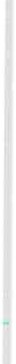 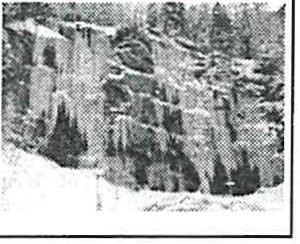 2Perchè l'ipotermia ?ACC e danno cerebrale: 2 tempi Ischemia	RiperfusìoneAlterazione del metabolismo CellulareMorte cellulare3	4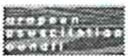 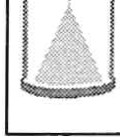 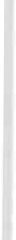 57	842	R. Batistini, L. Cubauoli9	10Monìtoraggìo ìn TI.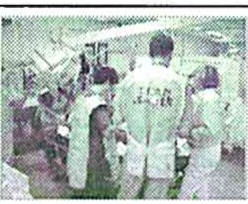 1   ECG continuo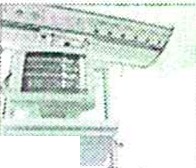 PArt cruentaSat 02 EtC02r PVCControllo diuresi oreriae Temperatura vescicale&   Glicemia ogni 2 ore. -1\  • i	:·L	'J.l.   -	i:·..:. :.:.....;Elettrolitidi laboratorio ogni 8 oreEGA frequenti soprattutto nelle prime fasi    ·li	12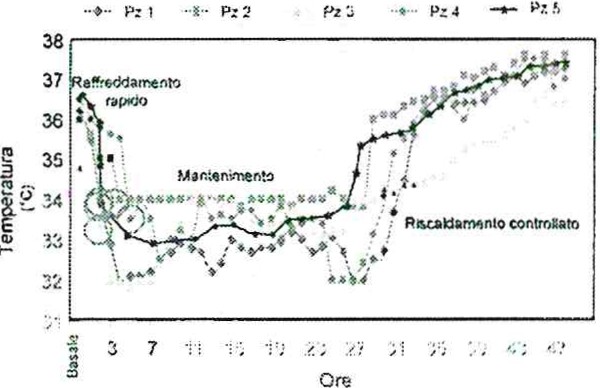 13	14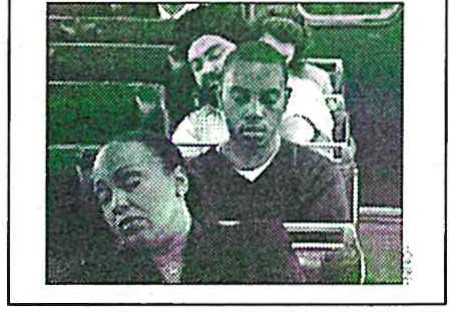 LA CONSULENZA INFERMIERISTICA  IN WOUND CAREE. PEDRONIOsservatorio ulcere cutaneeAzienda Ospedaliera Universitaria di ParmaAbstractepedroni@ao .pr. it"Le piaghe sono la vergogna dell'infermiere" ... sono le parole di F.Nigthingale .Da allora pare non sia cambiato molto, le piaghe sono ancora lì, ogni giorno, e accade talvolta che la loro presenza venga considerata solo una spiacevole complicanza, rallenta o addirittura può bloccare i tempi di una dimissione e di conseguenza oltre al danno fisico si deve registrare un innalzamento dei costi di cura legati alla ospedalizzazione.L'Associazione Italiana Ulcere Cutanee (AIUC) tuttavia dagli anni 90 ad oggi ha visto crescere significativamente il numero dei propri iscritti con oltre 1500 adesioni ed è un fatto di assoluta importanza che ci vede, in qua­ lità di soci professionisti, testimoni di una presa di coscienza in diffusione sia negli infermieri, sia nella classe medica e confidiamo anche nelle figure sanitarie di supporto come gli OSS.Le associazioni come AIUC ma anche AISLeC (Associazione Italiana Lesioni Cutanee) promuovono da tempo iniziative nel campo della formazione con l'isti­ tuzione di corsi, giornate di approfondimento, congressi e la diffusione di linee guida in wound care affinché ogni professionista possa disporre di tutte quelle informazioni che possano consentire di valutare, pianificare e decidere degli in­ terventi più appropriati rispetto alla prevenzione o al trattamento di un ulcera.Il Corso di Perfezionamento in Wound Care che è prossimo a trasfor­ marsi in un Master di II livello ha consentito di formare e riconoscere "Infer­ miere Esperto in Wound Care" colleghi che, in diverse strutture sanitarie, svolgono attività di consulenza,  ricerca, elaborazione di linee guida, sino alla istituzione di Osservatori per Vigilanza delle Ulcere Cutanee.Dal mese di settembre del 2006 presso l'Azienda Ospedaliera ed Universi­ taria di Parma è stato attivato l'Osservatorio per la Vigilanza delle Ulcere Cutanee a conduzione e responsabilità infermieristica . Fra le attività assegna­ te, la consulenza rappresenta una grande opportunità di passaggio di informa­ zioni e conoscenze che è vitale nello sviluppo della nostra professione. In par­ ticolare diventa urgente il bisogno di conoscenza in quelle unità operative in cui ilpaziente è a maggiore rischio di contrarre lesioni da decubito.Le terapie intensive sono da sempre il luogo dove per l'altissima com­ plessità del paziente in cura è maggiore il rischio dello sviluppo di lesioni cutanee.44	E. Pedrorzi"Le piaghe sono la vergogna dell'infermiere" ... sono le parole di F.Nigthingale.Da allora pare non sia cambiato molto, le piaghe sono ancora lì, ogni gior­ no, e accade talvolta che la loro presenza venga considerata solo una spiacevo­ le complicanza, rallenta o addirittura può bloccare i tempi di una dimissione e di conseguenza oltre al danno fisico si deve registrare un innalzamento dei costi di cura legati alla ospedalizzazione.I.:Associazione Italiana Ulcere Cutanee (AIUC) tuttavia dagli anni 90 ad oggi ha visto crescere significativamente il numero dei propri iscritti con oltre 1500 adesioni ed è un fatto di assoluta importanza che ci vede, in qualità di soci professionisti, testimoni di una presa di coscienza in diffusione sia negli infer­ mieri, sia nella classe medica e confidiamo anche nelle figure sanitarie di sup­ porto come gli OSS.Le associazioni come AIUC ma anche AISLeC (Associazione Italiana Le­ sioni Cutanee) promuovono da tempo iniziative nel campo della formazione con l'istituzione di corsi, giornate di approfondimento, congressi e la diffusio­ ne di linee guida in wound care affinché ogni professionista possa disporre di tutte quelle informazioni che possano consentire di valutare, pianificare e deci­ dere degli interventi più appropriati rispetto alla prevenzione o al trattamento di un ulcera.Il Corso di Perfezionamento in Wound Care che è prossimo a trasformarsi in un Master di II livello ha consentito di formare e riconoscere "Infermiere Esperto in Wound Care" colleghi che, in diverse strutture sanitarie, svolgono attività di consulenza, ricerca, elaborazione di linee guida, sino alla istituzione di Osservatori per Vigilanza delle Ulcere Cutanee.La consulenza infennieri stica in wound care	45Dal mese di settembre del 2006 presso l'Azienda Ospedaliera ed Universi­ taria di Parma è stato attivato l'Osservatorio per la Vigilanza delle Ulcere Cutanee a conduzione e responsabilità infermieristica . Fra le attività assegnate, la con­ sulenza rappresenta una grande opportunità di passaggio di informazioni e conoscenze che è vitale nello sviluppo della nostra professione. In particolare diventa urgente il bisogno di conoscenza in quelle unità operative in cui il pa­ ziente è a maggiore rischio di contrarre lesioni da decubito.Le terapie intensive sono da sempre il luogo dove per l'altissima comples­ sità del paziente in cura è maggiore il rischio dello sviluppo di lesioni cutanee. Per questo motivo non è stato difficile dare ascolto alla richiesta di alcuni colleghi della Cardiochirurgia Terapia Intensiva a valorizzare questo aspetto critico dell'assistenza mediante un approfondimento anche teorico che si è re­ alizzato in un corso a cui hanno potuto partecipare professionisti di altre unità operative intensive trasversali della nostra Azienda . Una esperienza positiva, di confronto, di dibattito ma anche come dicevo di riflessione . Oggi abbiamo a disposizione tecnologie e materiali che sono, ad esempio, in grado di ridurre notevolmente il dolore provocato dal cambio di medicazione o più tecnica­ mente "dolore procedurale". Ebbene la World Union of Wound Healing Societies ne ha tratto un "Documento di Posizionamento" che vi invito a leggere e che sinteticamente affronta tutte quelle problematiche in cui è presente il dolore. Capire il dolore, sapere quanto possa influenzare negativamente la guarigione di una ferita e la stessa qualità di vita, credo debba essere patrimonio culturaledi tutti noi professionisti della salute.Raccolgo dunque volentieri l'invito a testimoniare la mia esperienza in qua­ lità di responsabile dell'Osservatorio per la Vigilanza delle Ulcere Cutanee del­ l'Azienda Ospedaliera Universitaria di Parma di fronte ad una platea di profes­ sionisti di terapia intensiva e ringrazio gli organizzatori per l'opportunità di aprire un confronto rispetto ad una problematica non nuova ma verso la quale gli spazi di autonomia anche gestionale sono, finalmente, dischiusi.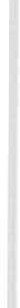 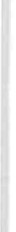 46	E. Pedroni23	4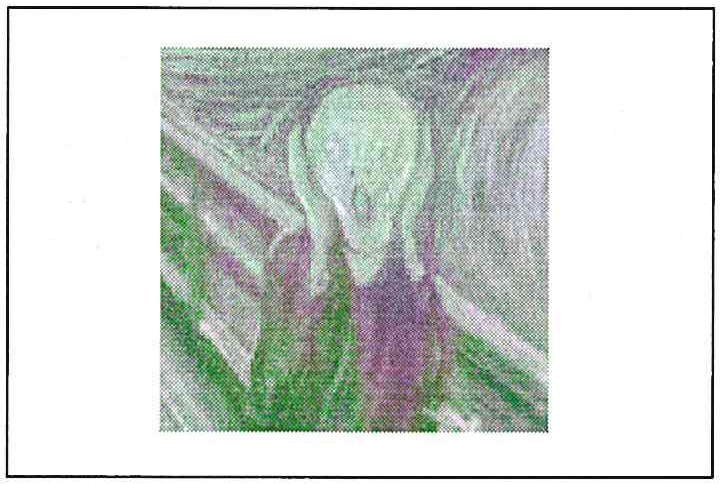 5	67	8La consulenza infennieristica  in wound care	479	1011	12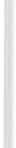 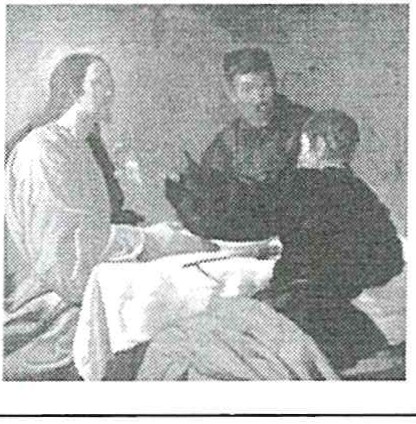 13UTILIZZO DI UN NUOVO SISTEMA A CASTELLO PER IL TRASPORTO DEL PAZIENTE CRITICOA. LUCCHINIS.VILLA, A. BERTIN, M. SCHENA, R. GARIBOLDI,  P. TUNDO, M. CRIMELLA, A. PESENTITerapia Intensiva Generale -A.O. S.Gerardo - MonzaAbstracta.lucchini@hsgerardo.orgTipo di studio: osservazionale (analisi di 70 trasporti intra ed extra ospedalieri).Introduzione: da più di 20 anni il nostro centro è in grado di effettuare i trattamenti di supporto extracorporeo della funzionalità respiratoria (ECMO, ECLS). Per rendere trasportabili in diagnostica TAC questi pazienti abbiamo costruito un sistema assemblabile a castello che permettesse il trasporto di questi pazienti limitando le complicanze descritte in letteratura.Questo tipo di trasporto assemblato è diventato lo standard della nostra unità di cura (ad oggi il nostro team effettua l'impianto extraospedaliero del­ la CEC in altro ospedale per la stabilizzazione e la successiva trasportabilità di pazienti con grave ARDS).Obiettivi dello studio: Verificare l'insorgenza di complicanze nei tra­ sporti standardizzati, descrivere la gravità media delle persone sottoposte a trasporto.Metodo: Registrazione di 70 trasporti mediante sistema computerizza­to CHART ASSIST Draeger con descrizione delle caratteristiche di trasporto e di gravità della persona assistita pre e post trasporto.Risultati: Complicanze maggiori: O; dislocazione presidi: 0%; problemi elettrici  0%; problemi  gas medicali  0%; attesa fuori dalla diagnostica  1%.Descrizione pazienti: rapporto po2/fio2 medio: 180; PEEP  media 10 cmH20; fc media 88; PA media: 120; Sat02 media 97%.Variazione FC pre/post trasporto 1%; variazione PA med pre/post : + 12%; variazione sat02 pre/post: -0,5%; percentuale incremento fi02 pre-post:  1%. Trasporti con pompe a siringa: O pompe: 16,4%; 1 pompa: 19,2%; 2 pom­pe 37%; 3 pompe: 19,2%; 4 o più pompe: 8,2%Trasporti con farmaci vasoattivi: O farmaci: 64%; 1 amina; 2 amine 27,4%;3 amine: 6,8%.Conclusioni: la standardizzazione dei sistemi di trasporto rende sicuro il trasferimento di persone in condizioni critiche limitando od eliminando le complicanze descritte in letteratura. Nella nostra unità la definizione degli standard di trasporto è gestita in piena autonomia dal team assistenziale.UN NUOVO SISTEMA PER IL TRASPORTO DEL PAZIENTE CRITICO RICOVERATO IN ICU: STUDIO OSSERVAZIONALE SU 75 TRASPORTI INTRAOSPEDALIERIA. LUCCHINI, L. ALIPRANDI, D. BRAMBILLA, A. BERTIN, A. CASIRAGHI,M. CRIMELLA, F. TREMOLADA, R. GARIBOLDIIntroduzioneIl trasporto del paziente critico intra ed extraospedaliero è identificato come un evento potenzialmente pericoloso (1,2,3,4,5,6,7,8,9,10). La sicurezza del paziente durante tale manovra è correlata alla programmazione ed alla standardizzazione delle procedure di trasporto. I principali trasporti intra­ ospedalieri coinvolgono 3 categorie di pazienti: pazienti ricoverati in ICU che hanno necessità di essere trasportati in aree diagnostiche (radiologia) o terapeutiche (sala operatoria), pazienti che devono accedere alla terapia intensiva da ·aree di emergenza o da reparti non intensivi, pazienti ricoverati in ICU che non necessitano più di cure intensive (trasporto di dimissione). I52	A. Lucchini e coli.trasporti intraospedalieri, pur essendo trasporti secondari, quindi program­ mabili, possono esporre ilpaziente ad un peggioramento delle con-dizioni pre­ trasporto (11,12,13,14,15,16,17) . Le cause·e le caratteristiche dei più comuni fattori che determinano l'insorgenza di complicanze indotte dal trasporto sono state evidenziate nello studio di U. Beckamann (1). Tra le più importanti  si evidenziano: la mancanza di programmazione, la comuni-cazione tra lo staff non efficace, i malfunzionamenti dei presidi elettromedicali o eventi come la perdita di linee infusionali o del controllo delle vie aeree.Il nostro centro utilizza da più di 15 anni la diagnostica TAC come im­ portan te mezzo per l a val uta zione dello sviluppo e dell'andamen to dell'insufficienza respiratoria acuta. La necessità di trasportare pazienti con ARDS in sala TAC ci ha indotto ad elaborare un protocollo di trasporto che rispettasse le raccomandazioni della letteratura . Abbiamo scelto di utilizzare per il trasporto di questi pazienti una tavola rigida radio compatibile abbinata ad un sistema rimuovibile da noi realizzato che permettesse l'alloggiamento delle apparecchiature elettromedicali (18) (fig. l ).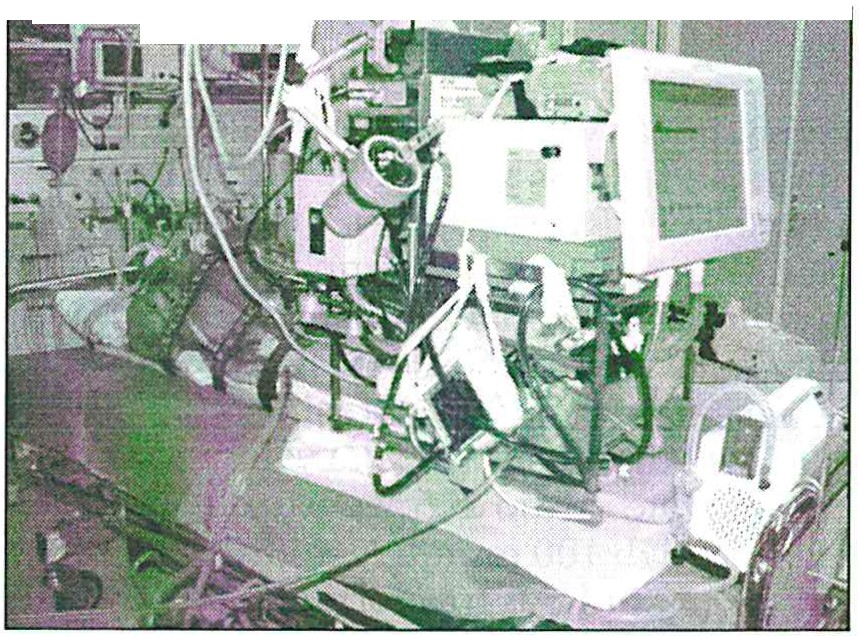 -........,.·--··· /Fig. 1-,.,.       T     '	---   .f pz. estubatoNO • trasporto in maschera 02 +,..,..,,/  monitor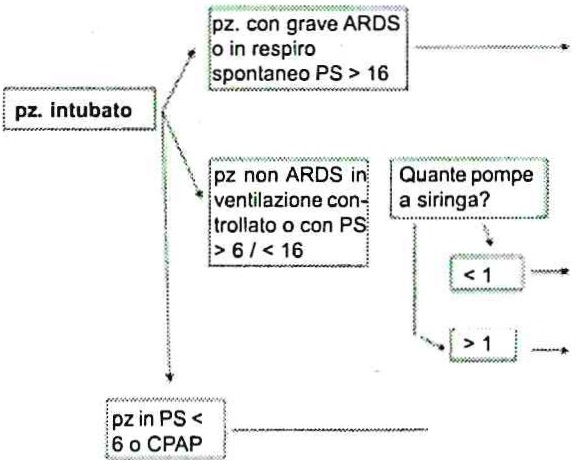 --- ·-· //	·s1 -trasporto In'" Jpz. PEEP dipendente ?]..   scafandro/bousaignac  + bombola02 30 lt + monitorBarella + castelto + ventilatore alte prestazioni + monitorBarella + venUlatore trasporto PEEPa nusso + monitorBarella +ventilatore trasporto PEEPa flusso + monitor + castelloFig. 2Ventllatore traspOrto PEEPa flusao/Ambu + monftor--·-- ----·-·-- ·--·-------·------Un nuovo sistema per il trasporto del paziente critico ricoverato in JCU	53La figura 2 illustra l'algoritmo utilizzato per decidere le modalità con cui trasportare  ilpaziente.L'utilizzo di un piano rigido su cui imbragare Hpaziente permette di ridurre i traumatismi indotti dallo spostamento tra un piano e l'altro (passaggio lettodegenza/lettino TAC) che spesso sono causa di eventi avversi (1); permette inoltre di avere un fissaggio di sicurezza di presidi come le linee infusionali di drenaggio e delle vie aeree ( 1). La presenza di un piano rigido unito al paziente consente l'applicazione di una struttura che segue il paziente in cui trovano posto tutte le apparecchiature di cui ilpaziente necessiterà durante iltrasporto. La struttura ha un'unica fonte di alimentazione elettrica che permette la fornitura di energia elettrica a tutte le apparecchiature. La mancanza di energia elettrica, il failure delle batterie o la mancanza di un numero adeguato di connessioni elettriche sono alcuni dei fattori che più contribuiscono all'insorgenza di eventi avversi durante i trasporti (1).Il sistema richiede per l'assemblaggio un tempo tecnico di preparazione che viene speso però in un ambiente protetto (ICU). Il tempo speso in questa fase è compensato dal vantaggio di poter arrivare in sala diagnostica con un sistema plug & play ( un unico cavo di connessione gas ed elettrico).MetodoQuesto studio è stato effettuato su 53 pazienti ricoverati in terapia intensiva generale sottoposti a trasporto intraospedaliero per necessità diagnostiche (non sono stati inclusi nello studio i trasporti verso la sala operatoria). Lo studio è stato di tipo osservazionale ed è stato effettuato su 75 trasporti intraospedalieri. Non è stata richiesta l'autorizzazione al comitato etico in quanto non vi erano differenze terapeutiche tra i pazienti studiati rispetto alle procedurecomunemente utilizzate nella nostra ICU per il trasporto dei pazienti critici. Le caratteristiche della popolazione in studio sono riportate in tabella 1.In tutti i pazienti sono stati registrati i seguenti parametri vitali attraverso il sistema di monitoraggio ed acquisizione dati Infinity Draeger Chart-Assist: HR, sBP, dBP, mBP, Sat02 art, RR, Fi02, TV, PSV, PEEP. Tutti i parametri vitali sono stati acquisiti 1 ora prima del trasporto, prima della partenza per il trasporto, al rientro in terapia intensiva, 1 ora dopo il rientro in terapia intensiva.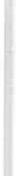 I dati gas analitici p02, pC02, pH sono stati registrati prima della partenza per il trasporto e al rientro in terapia intensiva.Gli infermieri hanno compilato al termine del trasporto una scheda dati con i seguenti report:tempo di trasporto totale, tempo di preparazione per iltrasporto e tempodi ripristino, tempo trascorso in diagnostica;monitoraggio utilizzato;sistema di trasporto, numero di pompe infusionali, tipo di ventilatore;numero di farmaci vasoattivi;numero di drenaggi toracici;54	A. Lucchini e coli.tipo di ventilazione;complicanze correlate al trasporto;Le complicanze da descrivere sono state così catalogate:problematiche elettriche relative alle batterie  delle apparecchiature elettromedicali;dislocazione di cateteri vascolari;dislocazione della via aerea artificiale;instabilità emodinamica (cambio di più del 10% dei dati basali pre-trasporto relativamente a HR e BP);instabilità respiratoria (cambio di più del 20% dei dati basali pre-traspor- to relativamente a Sat02, PEEP, RR e TV);tempi di attesa non programmati al di fuori della terapia intensiva;insorgenza di lesioni cutanee legate all'utilizzo di un piano rigido.I sistemi di monitoraggio utilizzati nei trasporti sono: monitor PROPAC encore multiparametrico mod.: ed Draeger Infinty XL9000. I ventilatori polmonari uti­ lizzati sono della ditta Draeger modelli: Oxilog 300, Evita 4 . I farmaci in infusio­ ne continua in siringa sono stati somministrati con pompe infusionali della ditta Fresenius modello Pilot C.RisultatiI trasporti effettuati sui 53 pazienti in studio sono stati 75. I trasporti sono stati effettuati per esecuzione di 25 (33,3%) TAC total body, 18 TAC polmone (24%), 13 TAC addome (17,3%), 7 TAC cranio (9,3%), 1 Angio TAC (1,3%), 7TAC PET (9,3%), 1 TAC + RMN (1,3%) e 3 RMN (4%). Un sottocampione di pazienti hanno effettuato il trasporto in supporto respiratorio  extracorporeo per effettuare una TAC tota! body (6 trasporti in 5 pazienti) . Il tempo totale medio di trasporto dalla preparazione al ripristino e stato nei 76 trasporti di 100 minuti (±44,81 min., Max 215 min., Min 35 min.). La tabella 2 riporta la scomposizione dei tempi in relazione ai singoli esami diagnostici effettuati.Un nuovo sistema per il trasporto del paziente  critico ricoverato in ICU	55Il rapporto medio p02/Fi02 pre trasporto dei pazienti trasportati è risulta­ to essere 217,80 (±56,40 min., Max 554,89 min., Min 50 min.).Le tabelle 3 e 4 riportano i dati relativi al rapporto p02/Fi02 pre e post­ trasporto.Tabella 3Tabella 4La suddivisione delle tecniche di ventilazione è stata : 67 pazienti ventilati invasivamente (89,3%) e 8 pazienti trasportati con maschera 02 reservoir (10,7%). Le modalità di ventilazione invasiva utilizzate sono state in 20 pz. CPPV (26,7%), 7 pz in BiPAP pura (9,3%),30 pz in Bipap (Sigh 0.5-1 a/m -40%),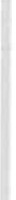 4 pz in PSV puro (4,3) e 6 pz in CPAP (8%).12 trasporti (16%) si sono svolti senza infusioni continue in pompa a sirin­ ga, 7(9%) con 1 infusione, 25(33%) con 2,13(17%) con 3,18 (24%) con 4 o più pompe a siringçi.I farmaci vasoattivi (dopamina, dobutamina , noradrenalina e adrenalina) erano assenti in 45 trasporti (62%), un farmaco vasoattivo era presente in 19 (26%) trasporti , due farmaci 10 (14%), 3 farmaci in 1 (1%).I trasporti senza drenaggi toracici sono stati 67(91.8%), con un drenaggio 3(4.1%), con due drenaggi 4(5.5%), con tre drenaggi 1(1.4%).In 75 trasporti (100%) il monitoraggio minimo era composto da: ECG, PA in continuo e saturimetria  capillare arteriosa.Il supporto ventilatorio nei trasporti di pazienti estubati 8 (10.67) è stato forni­to con maschera  reservoir. Nei  pazienti  intubati il supporto ventilatorio  è stato erogato in 60 trasporti (80%) con Oxilog 3000 e in 7 trasporti (9.3%) con Evita 4.In 6 trasporti (90%) è stata utilizzata la capnometria ed il monitoraggio della temperatura  interna.Il sistema castello più tavola spinale è stato utilizzato in 69(92%) trasporti. 6 trasporti sono stati effettuati senza tavola spinale ne castello (pazienti in56	A. Lucchini e col!.maschera senza infusioni in pompa a siringa). Il 100% (67 trasporti) dei pa­ zienti intubati è stato trasportato con il sistema barella + castello.Il team di trasporto in 69 (90%) trasporti era composto da un rianimatore, da un infermiere e da 1 OSS. 6 trasporti (10%), relativi ai pazienti in CEC sono stati effettuati da 2 medici, 2 infermieri ed un OSS.Le complicanze registrate sono state così catalogate:problematiche  elettriche  relative  alle batterie  delle  apparecchiature elettromedicali: O;dislocazione di cateteri vascolari:  O;dislocazione della via aerea artificiale: O;instabilità emodinamica in 7 trasporti (9,4%) con necessità di incremen- to dei farmaci vasoattivi presenti;instabilità respiratoria in 3 trasporti (4%) con incremento della Fi02 di più del 10% dal valore basale;tempi di attesa non programmati al di fuori della terapia intensiva in 2 trasporti (2,7%);non si sono verificate complicanze maggiori quali ACC o decesso del paziente.DOVE DEVO SCRIVERE COME HO FATTO IL T TEST ????????????Nelle tabelle 5 e 6 sono riportati i risultati relativi al confronto tra i para­ metri registrati pre-trasporto ed al rientro in reparto.Tabella 5Tabella 6Un nuovo sistema per il trasporto del pa z iente critico ricoverato in !CV	57Nelle tabelle 7 e 8 sono riportati irisultati relativi al confronto di parametri registrati un'ora prima del trasporto ed un'ora dopo ilrientro in ICU.Tabella 7Tabella 8La PEEP media pre uscita dall'ICU nei trasporti pazienti ventilati invasi­ vamente (67 trasporti - 89%) è risultata essere 8.94 cmH20 (± 3.73, max 20,00, min 4,00). La PEEP media al rientro in ICU è risultata essere 8.95 cmH20 (± 3.60, max 20,00, min 4,00). La percentuale di variazione media è stata di 8.94 cmH20 ( ± 3'.73, max 20,00, min 4,00). Nella tabella 9 (pre-post) e 10 (- 1 ora/+1 ora) sono riportati i dati dei trasporti di pazienti estubati (8 trasporti -10.6%) e nella tabella 10 ilrapporto p02/Fi02 pre/post.Tabella 958	A. Lucchini e col!.Tabella 10Nella tabella 11 (pre-post) e 12 (- 1 ora/+1 ora) sono riportati i dati dei trasporti di pazienti in ventilazione controllata (25 trasporti - 33.3%) e nella tabella 13 ilrapporto p02/Fi02 pre/post.Tabella 11Tabella 12Nella tabella 13 (pre-post) e 14 -1 ora/+1 ora) sono riportati i dati dei tra­ sporti di pazienti in ventilazione assistita (42 trasporti - 56%) e nella tabella 15 il rapporto p02/Fi02 pre/post.Un nuovo sistema per il trasporto del pa z iente critico ricoverato in ICU	59Tabella 13Tabella 14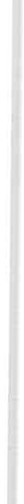 Nella tabella 15 (pre-post) e 16 (-1 ora/+1 ora) sono riportati i dati dei 29 (38,6%) trasporti di pazienti intubati con PEEP >10 cmH20 e nella tabella 15 il rapporto p02/Fi02 pre/post.	Tabella 1560	A. Lucchini e coli.Tabella 16Nella tabella 17 (pre-post) e 18 (-1 oraltlEa)s5ono riportati i dati dei 38 (50,6%) trasporti di pazienti intubati con PEEF\16 cmH20 e nella tabella 15 ilrapporto p02/Fi02 pre/post. Tabella 17Tabella 18DiscussioneNumerosi studi descrivono il trasporto del paziente critico come un evento potenzialmente pericoloso nel piano di cura del paziente critico [l,2,3,4,5, 6,7,8,9,10]. Nella nostra attività clinica quotidiana i trasporti entra ospedalieriUn nuovo sistema per il trasporto del paziente critico ricoverato in /CU	61vengono effettuati per necessità diagnostiche e per l'esecuzione di procedure non esegubili in iCU. L'utilizzo della diagnostica TAC nella nostra stuttura è enormente aumentato negli ultimi 15 anni. La TAC viene utilizzata nello studio del paziente con ARDS, nello studio del paziente con complicanze addominali e recentemente con l'introduzione della PET-TAC, anche nella ricerca del foco­ laio infettivo nel paziente afflitto da shock settico.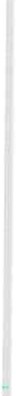 Alla fine degli anni 90, la necessità di utilizzare la diagnostica TAC anche nei pazienti sottoposti a supporto respiratorio extracorporeo ci ha indotto a progettare un sistema di trasporto che permettesse il trasporto in sicurezza del paziente critico.Nello studio di Beckmann [1] ed in altri [19,20,21] si evidenzia come più di un terzo dei pazienti oggetto di quello studio abbia subito un deterioramento dei parametri vitali come conseguenza del trasporto. Nel nostro studio non vi erano differenze significative nella registrazione dei parametri vitali pre e post trasporto. Il mantenimento della stabilità dei parametri secondo la nostra opi­ nione, viene garantito dalla possibilità di mantenere inalterato durante il tra­ sporto il setting di cura che il paziente ha a disposizione in terapia intensiva. Se dalla continuità del supporto farmacologico (farmaci vasoattivi e sedazione) è stata garantita dal fatto che i farmaci sono stati infusi durante iltrasporto con la medesima pompa a siringa utilizzata in ICU. Solo in 12 trasporti (16%) non sì è avuta la presenza di pompe infusionali; da rilevare che 18 (24%) trasporti si sono svolti con 4 o più pompe a siringa. I farmaci vasoattivi (dopamina, dobutamina, noradrenalina e adrenalina) erano assenti in 45 trasporti (62%), un farmaco vasoattivo era presente in 19 (26%) trasporti, due farmaci 10 (14%), 3 farmaci in 1 ( 1%). Il sistema da noi utilizzato permette il trasporto di 6 pompe a siringa infusionali.In letteratura alcuni autori suggeriscono l'utilizzo di ventilatori con carat­ teristiche pneumatiche paragonabili a quelle dei ventilatori da terapia intensi­ va per il trasporto del paziente con ARDS [22].Il mantenimento dei parametri respiratori è stato possibile grazie all'uti­ lizzo di 2 differenti tipologie di ventilatori polmonari della ditta Draeger medicai: modello evita 4 e oxilog 3000. Il ventilatore evita 4 è un ventilatore da terapia intensiva dotato di batterie. Il nostro sistema di trasporto è stato costruito sulle dimensioni del suddetto ventilatore per permetterne la trasportabilità.Il rapporto medio pa02/fio2 dei pazienti trasportati è stato di 212.8 (±93) con una PEEP media di 8.94 cmH20 (± 3.73, max 20,00, min 4,00). La maggior parte di questi pazienti è stata trasportata con ilventilatore oxilog 3000 che si è dimostrato un ventilatore in grado di fornire un supporto respiratorio para­ gonabile a quello fornito da ventilatori nati espressamente per la terapia inten­ siva.La tabella 19 riporta i parametri respiratori pre post del gruppo dei 60 (80%) trasporti effetuati con oxiliog.62	A. Lucchini e coli.Tabella 19La tabella 20 riporta i dati dei 40 (53%) trasporti effettuati con oxilog in ventilazione assisitita .Tabella 20Eventi awersi come il dislocamento della via aerea artificiale o la rimozione di un catetere vascolare non si sono mai verificati, in contrasto a quanto riporta­ to in vari studi precedenti [23]. Riteniamo che questo risultato derivi dall'utilizzo della tavola radio compatibile che impedisce la movimentazione non corretta degli operatoriNon si sono avuti problemi relativi alle apparecchiature elettromedicali . Tutte le apparecchiature utilizzate durante i trasporti erano dotate di indicatore di carica della batteria. Inoltre l'alimentazione delle apparecchiature nelle sale diUn nuovo sistema per il trasporto del pa ziente critico ricoverato in ICU	63radiodiagnostica è stata ottenuta con l'unica presa di alimentazione del sistema di trasporto, come suggerito dalle raccomandazioni finali presenti nello studi di Beckmann [1] ed in quello di Link [20].Tutti i trasporti sono stati effettuati da un team composto da un infermiere, un medico ed un ausiliario.All'interno della nostra terapia intensiva per ogni turno, sono identificate le persone che in caso di necessità effettueranno il trasporto. La formazione dei professionisti è avvenuta con un apposito iter formativo come suggerito da alcu­ ni studi [1,24,25,26]. La possibilità che sia sempre il personale operante in ICU ad effettuare i trasporti riduce la perdita di informazioni inerenti al paziente, in quanto è lo stesso team curante ad effettuare il trasporto.Infine, 6 (8%) trasporti su 75 hanno riguardato pazienti in supporto respira­ torio extracorporeo con pompa centrifuga Jostra e polmone Jostra quadrox (blood flow medio 2.98±2.13, gas flow medio 5.10±2.41). La tabella 21 illustra i parame­ tri pre-post dei pazienti in oggetto. Come evidenziato in tabella anche in questa sottoclasse di trasporti si è ottenuto ilmantenimento della stabilità dei parametri vitali pre/post trasporto . Il tempo medio di trasporto dei pazienti in CEC è stato di 159 minuti (±16).Tabella 21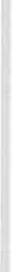 64	A. Lucchini e coll.ConclusioniIl sistema da noi sviluppato, abbinato alla standardizzazione della proce­ dura di trasporto ci ha permesso di effettuare 75 trasporti senza complicanze maggiori. L'abbinamento della tavola rigida radio compatibile e del sistema di alloggiamento delle apparecchiature ha consentito una riduzione dei tempi tra­ scorsi al di fuori della terapia intensiva, permettendo inoltre la riduzione delle complicanze correlate alla movimentazione manuale del paziente. La possibi­ lità di utilizzare un'unica alimentazione elettrica e di gas medicale ha consenti­ to di evitare l'insorgenza di eventi avversi relativi all'utilizzo delle apparec­ chiature elettromedicali. Il ventilatore da trasporto oxilog 3000 draeger ha per­ messo la trasportabilità di pazienti con problematiche respiratorie con perfor­ mance pneumatiche sovrapponibili a quelle di un ventilatore studiato esclusi­ vamente per l'utilizzo in terapia intensiva. La procedura di trasporto ha per­ messo la trasportabilità senza eventi avversi di pazienti in supporto respirato­ rio extracorporeo con risultati sovrapponibili a quelli di altri studi presenti in letteratura (27,28,29]. È nostra intenzione investigare in futuro le eventuali complicanze tardive legate all'utilizzo di una tavola radio compatibile che per il tempo di trasporto mantiene il paziente in posizione supina.Un nuovo sistema per il trasporto del pa zie nte critico ricoverato in !CV	65BibliografiaBECKMANN U, GILLIES DM, BERENHOLTZ SM, Wu AW, PRoNovosT P. Incidents relating to the intra-hospital transfer of critically ill patients - Intensive Care Med (2004)30:1579-1585 .BARRY PW, RALSTON c(1994)Adverseevents occurring during interhospital transferof the critically ill. Arch Dis Child 71:8-11.B10N JF, EDLIN SA, RAMSAY G, McCABES , LEDINGHAM IM (1985) Validation of a prognostic score in critically ill patients undergoing transport . Br Med J Clin Res Ed  291 :432-434.BuRTNYK S (1992) Secondary transportation of critically ill people- implications far nurses and the need far specialist training. Intensive Crit Care Nurs 8:234- 239.DuKE GJ, GREEN JV (2001) Outcome of critically ill patients undergoing interhospital transfer. Med J Aust 174:122-125.EDGE WE, KANTER RK, WEIGLE CG, WALSH RF (1994) Reduction of morbidity in interhospital transport by specialized pediatrie staff. Crit Care Med 22: 1186-1191EHRENWERTH J, SoRBo S, HACKEL A (1986) Transport of critically ill adults. Crit Care Med   14:543-547.EvANs JS, HorrER A (1994) A nove! equipment bridge far helicopter transport of critically ill patients. Anaesth  Intensive Care 22:284-287.FROMM RE JR, DELLINGER RP ( 1992) Transport of critically illpatients . J Intensive Care Med  7:223-233.GEBREMICHAEL M, BORG U, HABASHI NM, COTTINGHAM C, CUNSOLO L, McCUNN M, REYNOLDS HN (2000) Interhospital transport of the extremely ill patient: the mobile intensive.BRAMAN SS, DuNN SM, AMICO CA, MILLMAN RP ( 1987) Complications of intra­ hospital transport in critically ill patients . Ann Intero Med 107:469-473 23.GE, BALTOPOULOS G, ANTHOPOULOS L, KARVOUNTZIS G (1996) Intrahospital transportation: monitoring and risks. Intensive Crit Care Nurs  12:183-186.EvANs A, WINSLOW EH (1995) Oxygen saturation and hemodynamic response in critically ill, mechanically ventilated adults during intrahospital transport. Am J Crit Care 4: 106-111.HURST JM, DAVIS K JR, JOHNSON DJ, BRANSON RD, CAMPBELL RS, BRANSON PS(l 992) Cast and complications duringin-hospital transport of critically ill patients: a prospective  cohort study. J Trauma 33:582-585.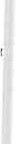 KALISCH BJ, KALISCH PA, BURNS SM, KOCAN MJ, PRENDERGAST V (1995)Intrahospital transport of neuro ICU patients . J Neurosci Nurs 27:69-77.LINK J, KRAusE H, WAGNER W, PAPADOPOULOS G (1990) Intrahospital transport of critically ill patients.  Crit Care Med  18:1427-1429.STEARLEY HE (1998) Patients' outcomes: intrahospital transportation and monitoring of critically ill patients by a specially trained ICU nursing staff. Am J Crit Care  7:282-287.A.LUCCHINI, E.ASNAGHI, V.DONI , G.PELUCCHI, S.VILLA, P.TUNDO, R.GARIBOLDI, D.BRAMBILLA, F.TREMOLADA, G.Fon -Mine1Va anestesiologica 2006 , 72(suppl. 3 al n.6):99 - 105.66	A. Lucchini e coli.CARUANA M, CuLP K (1998) Intrahospital transport of the critically ill adult: a research review and implications. Dimens Crit Care Nurs 17:146-156.LINK J, KRAusE H, WAGNER W, PAPADOPOULOS G (1990) Intrahospital transport of critically ill patients. Crit Care Med 18:1427-1429 STEARLEY HE (1998) Patients ' outcomes: intrahospital transportation and monitoring of critically ill patients by a specially trained ICU nursing staff. AmJ Crit Care 7:282-287.TAN TK (1997) Interhospital and intrahospital transfer of the critically illpatient.Singapore Med J 38 :244-248 .BARTON AC, TUTILE-NEWHALL JE, SZALADOS JE (1997) Portable power supply for continuous mechanical ventilation during intrahospital transport of critically ill patients with ARDS . Chest 112:560-563 .. BECKMANN U, GILLIES DM (2001) Factors associated with reintubation in inten­ sive care: an analysis of causes and outcomes. Chest 120:538-542.SMITH , FLEMING S, CERNAIANU A (1990) MisHAPS DURING TRANSPORT FROM THE INTENSIVE CARE UNIT. Crit Care Med 18:278-281.25 . BECKMANN U, WEST LF, GROOMBRIDGE GJ, BALDW!N , HART GK, CLAYTON DG,WEBB RK, RuNCIMAN WB (1996) The Australian Incident Monitoring Study in Intensive Care: AIM S-ICU. The development and evaluation of an incident reporting system in intensive care . Anaesth  ntensive Care 24:314-319 .. BECKMANN U, BALDWIN , HART GK, RuNCIMAN WB (1996) The Australian IncidentMonitoring Study in Intensive Care: AIM S-ICU. An analysis of the first year of reporting. Anaesth  ntensive Care 24:320-329.. FOLEY DS, PRANIKOFF T, YOUNGER JG, SWANIKER F, HEMMILA MR, REMENAPP RA,CoPENHAVER W, LANDIS D, HIRSCHL RB, BARTLETI RH. A review of 100 patientstransported on extracorporea[ life support . ASAIO J. 2002 Nov-Dec;48(6) :612- 9.. ZrMMERMANN M, BEIN T, PHILIPP A, TINER K, FoLTAN M, DRESCHER J, WEBER F,ScHMID FX. (2006) Interhospital transportation of patients with severe lung failure on pumpless extracorporea/ lung assist . Br J Anaesth. 2006 Jan;96(1):63-6.LINDÉN V, PALMÉR K, REINHARD J, WESTMAN R, EHRÉN H, GRANHOLM T, FRENCKNERB. (2002) Interhospital transportation of patients with severe acute respiratory failure on extracorporea[ membrane oxygenation - national and intemational experience . ntensive Care Med. 2001 Oct;27(10):1643-8.Un nuovo sistema per il trasporto del paziente critico ricoverato in ICU	67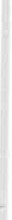 2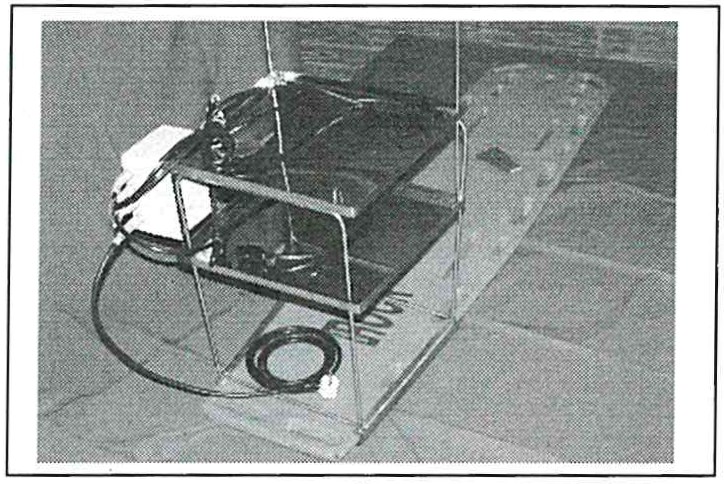 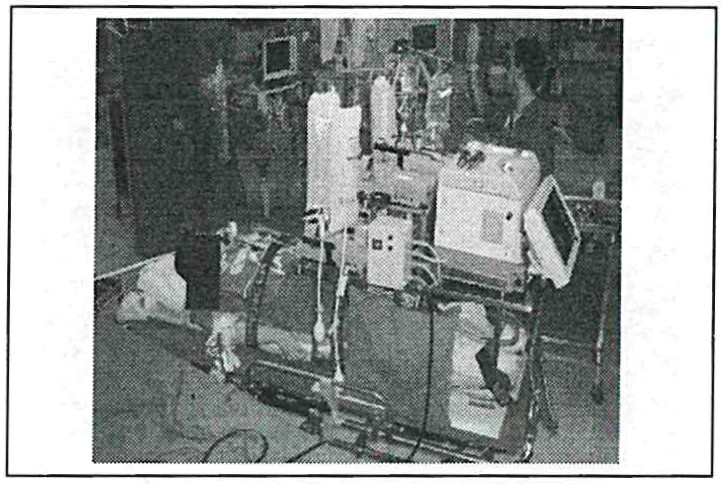 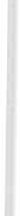 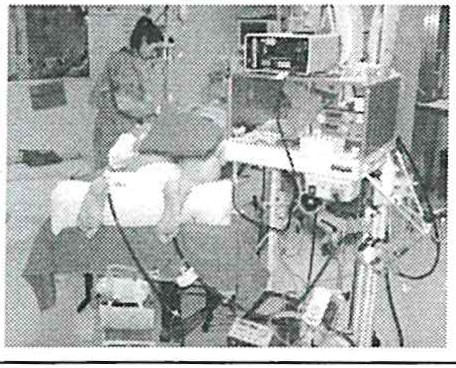 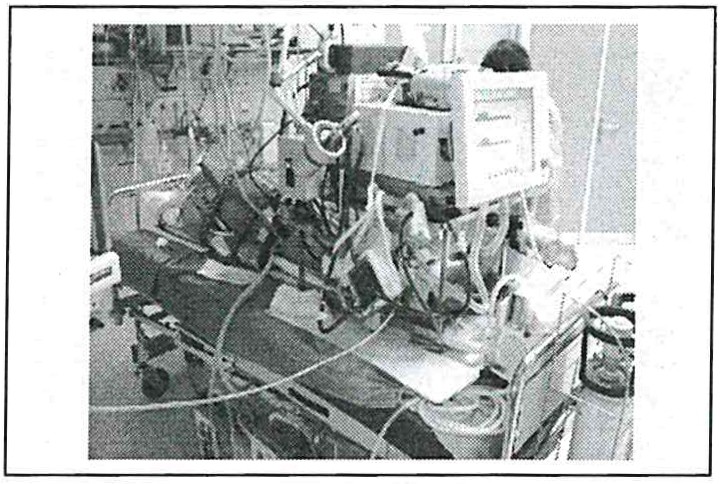 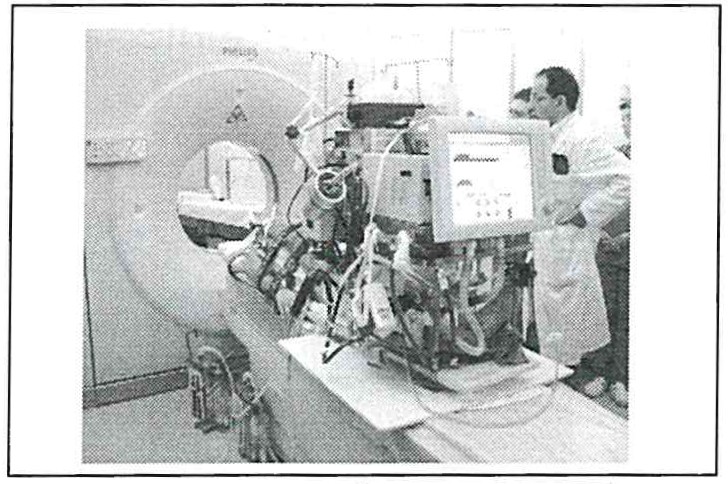 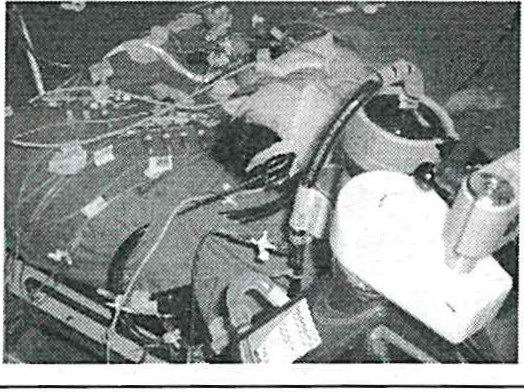 68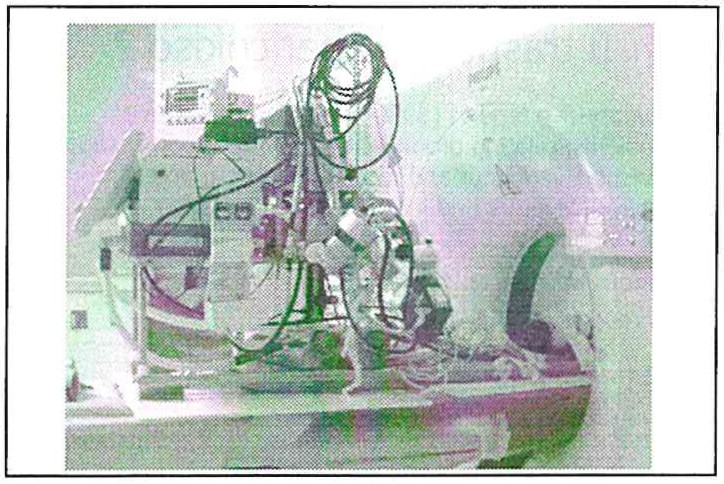 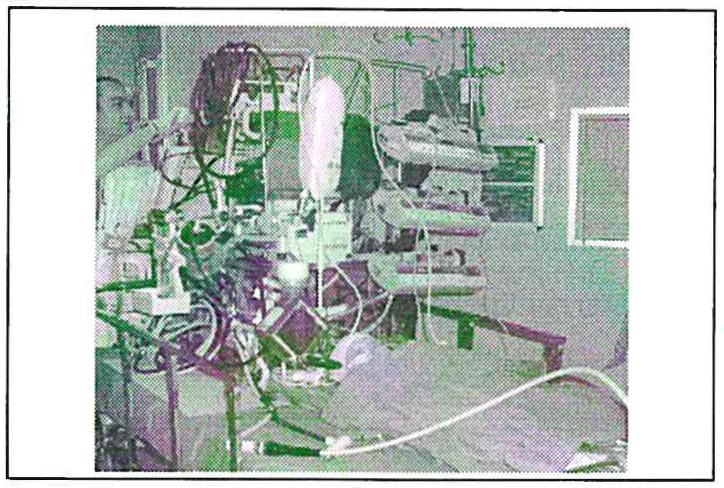 9	10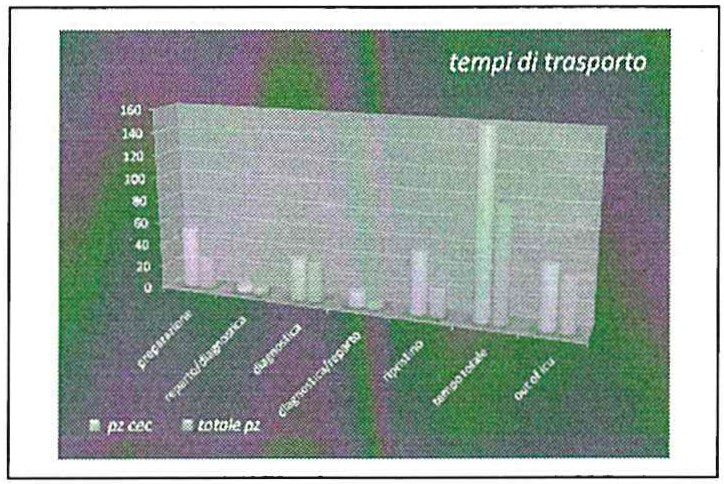 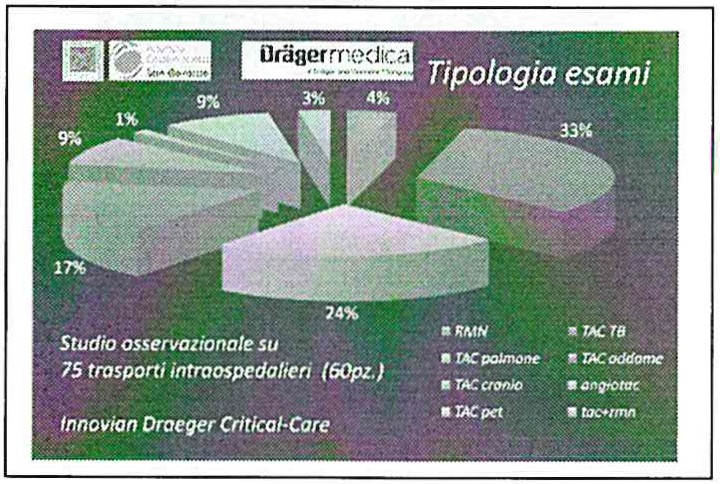 11	12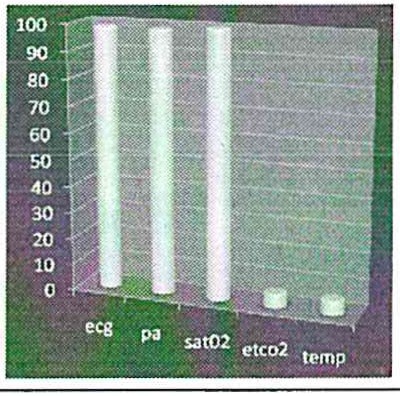 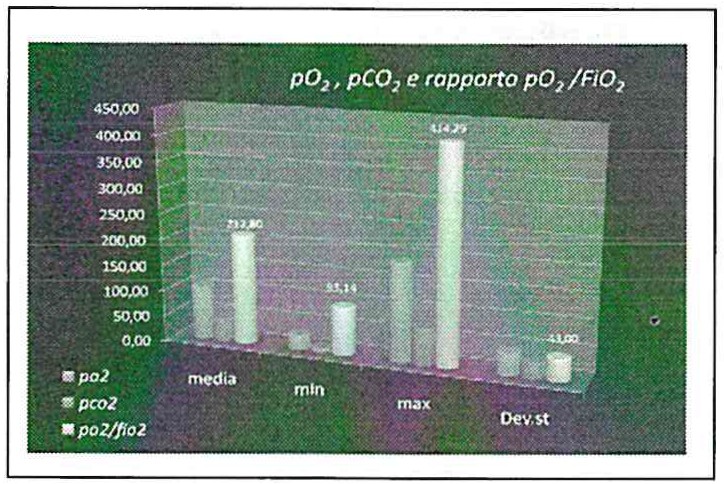 13	14A. Lucchini e col!.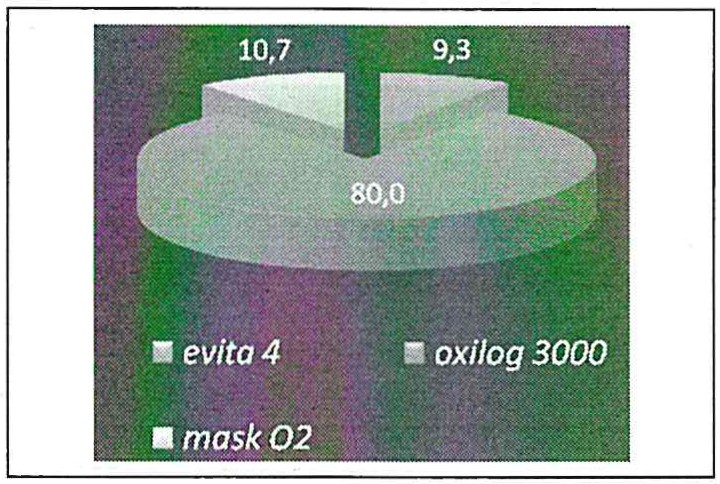 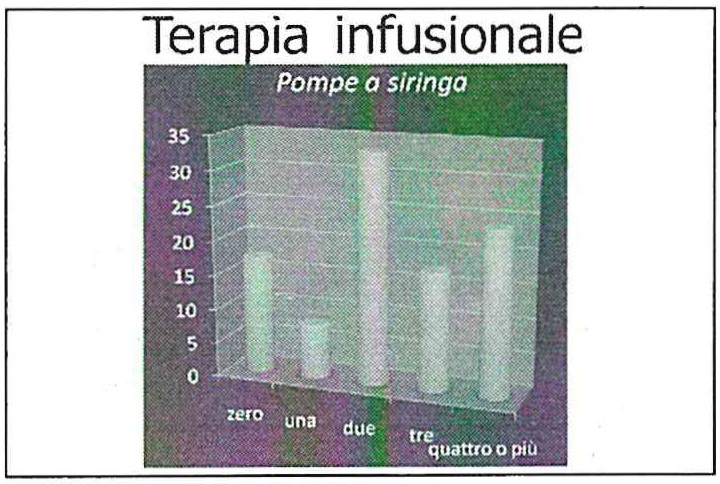 Un nuovo sistema per il trasporto del pa z iente critico ricoverato in JCU	69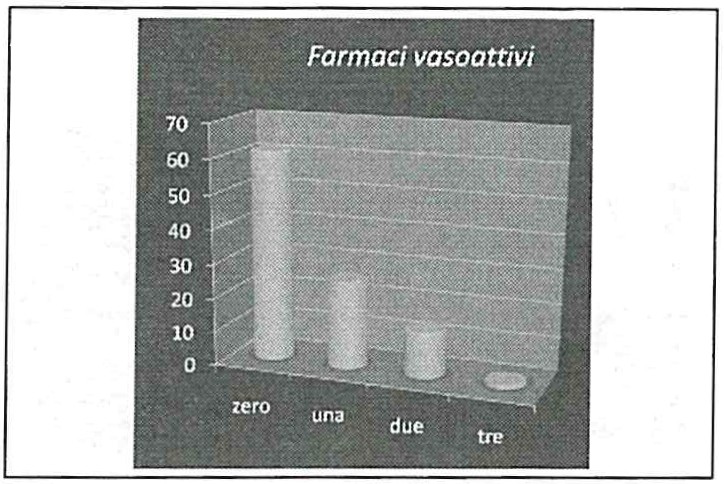 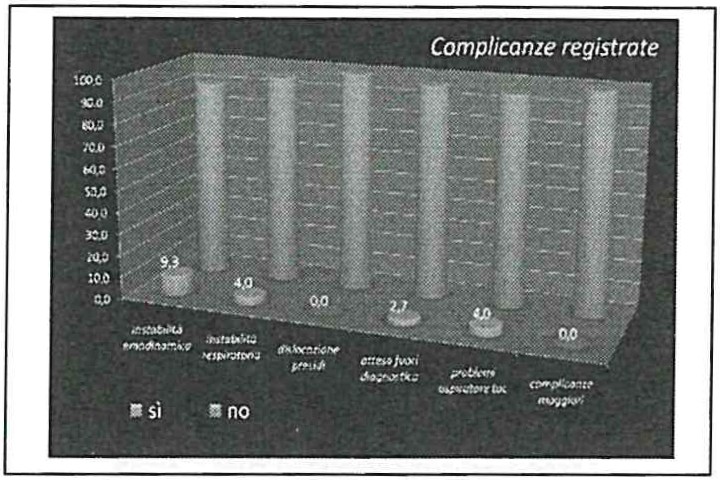 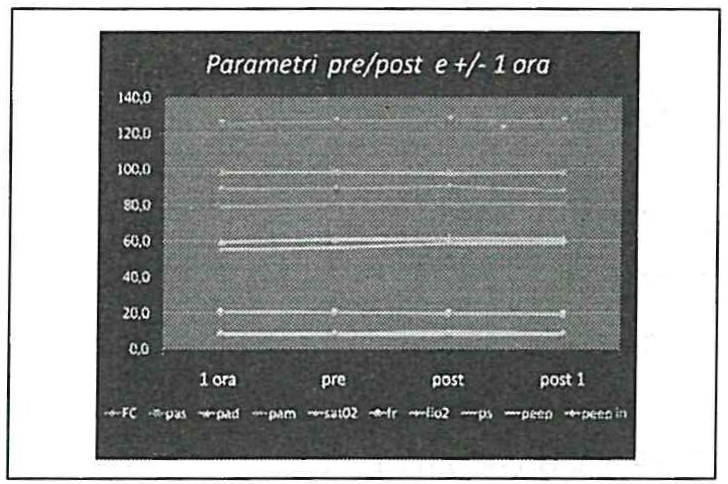 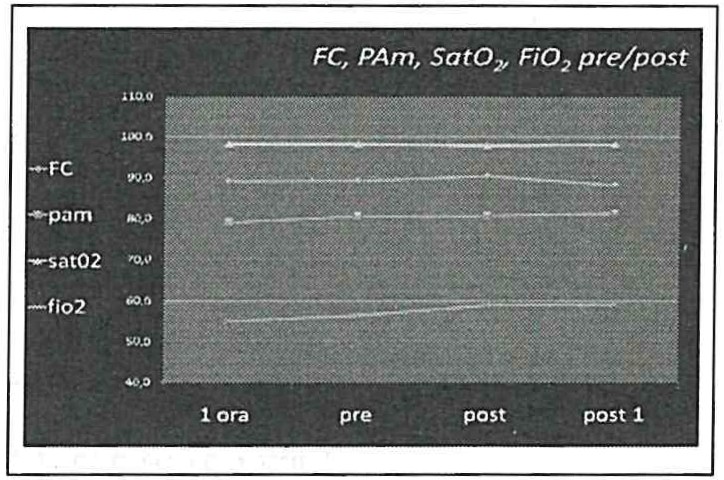 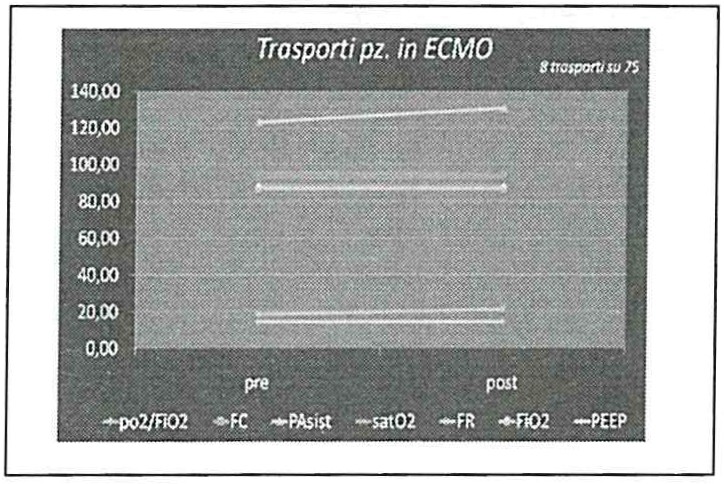 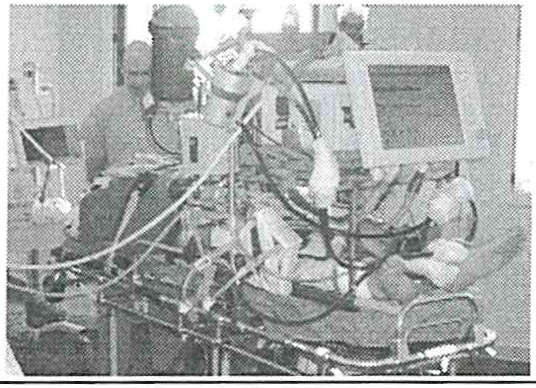 24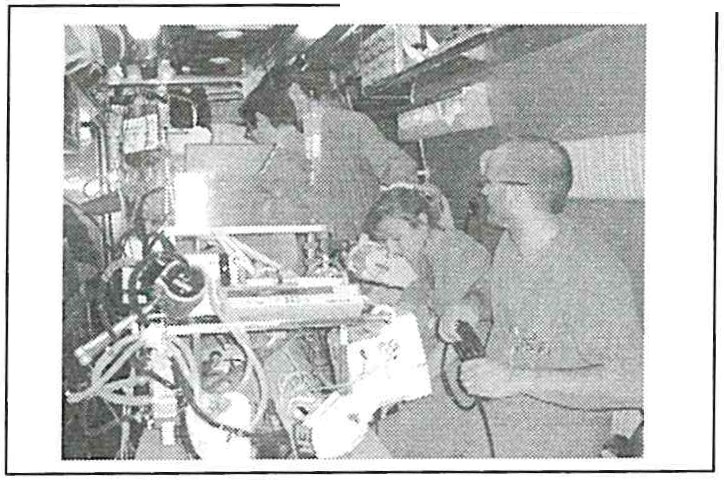 70	A. Lucchini e coli.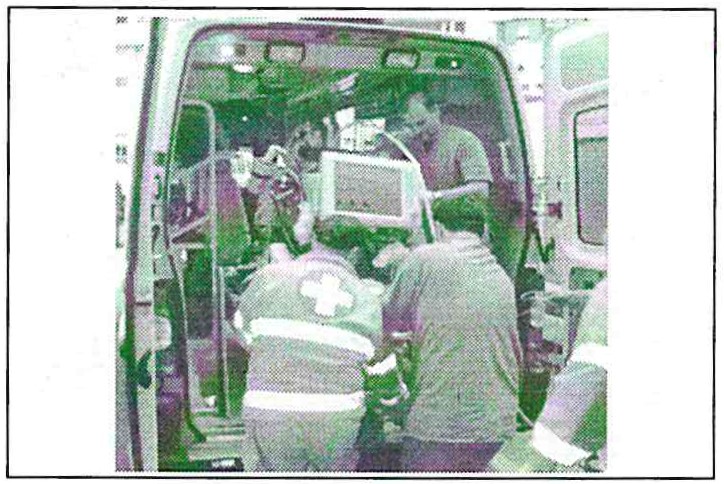 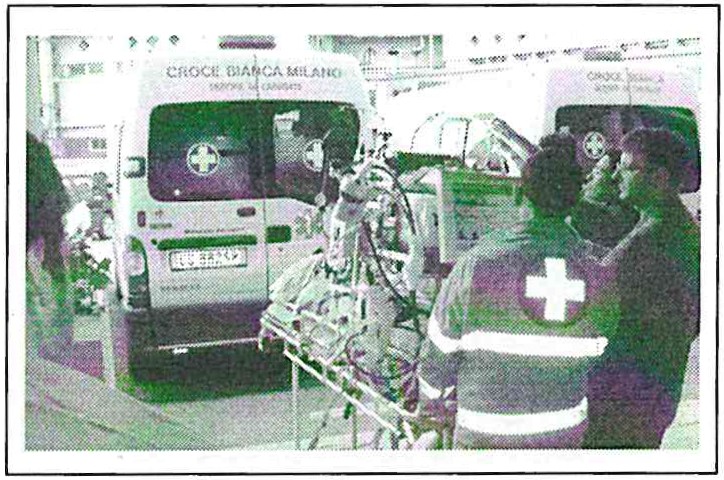 27UTILIZZO DELL'URINOMETRO  ELETTRONICO IN T.l.P.O.I. COSSU*, R. MARCHETTI***Infermiera Terapia  Intensiva Post-Operatoria, Policlinico "A.  Gemelli" Roma**Infermiera  Coordinatore  Infermiera Terapia  Intensiva Post-Operatoria,  policlinico "A. Gemelli" RomaIl monitoraggio della diuresi oraria è fondamentale in ICU per prevenire quelle patologie in grado di alterare lo status clinico dei pazienti critici.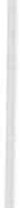 Il monitoraggio della diuresi, infatti, ci fornisce importanti dati quali­ quantitativi sia sulle preesistenti condizioni di salute del paziente che sull'an­ damento ed evoluzione della patologia in atto, nonché sugli effetti degli inter­ venti terapeutici attuati.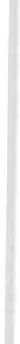 72	I. Cossu, R. MarchettiIl monitoraggio, inteso come "l'osservazione, la rilevazione, la registrazio­ ne e la valutazione del parametro vitale diuresi tramite clinica e tecnologia", è subordinato alla presenza di un monitor che per definizione dizionarista è: "(sostantivo) persona o cosa che dà l'allarme o informa o è un sistema per osservare una condizione o funzione biologica". Se ne deduce che, per attuare il monitoraggio della diuresi i soggetti coinvolti sono due: il personale di assi­ stenza ed i presidi assistenziali. Un binomio inscindibile e direttamente pro­ porzionale, infatti, l'evoluzione professionale degli infermieri (che segue fedel­ mente l'evoluzione della medicina) richiede il miglioramento dei presidi assi­ stenziali a loro disposizione,  al fine ottimizzare la qualità dell'assistenza ero­ gata.Il monitoraggio della diuresi è dunque subordinato non solo all'attenzione diligente e scrupolosa dell'equipe assistenziale ma, anche alla praticità ed attendibilità degli strumenti di rilevazione di cui siamo dotati, i quali, come per tutti i presidi di monitoraggio devono possedere una serie di caratteristiche, ovvero:PraticitàAttendibilitàAffidabilitàMigliorabilitàTali caratteristiche oggi, sono sempre più perseguibili grazie alle innova­ zioni tecnologiche a disposizione.Facendo un escursus storico dei sistemi di raccolta e misurazione della diuresi, vediamo come, in era pre-mansionaristica e mansionaristica, i presidi a diposizione erano essenzialmente dei contenitori graduati e non che ne ga­ rantivano una quantificazione sommaria. Il monitoraggio era oltremodo vin­ colato dalla costante presenza dell'équipe assistenziale al posto letto (figura 1).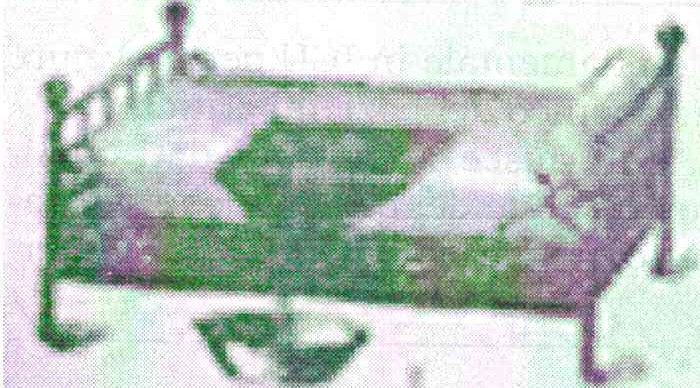 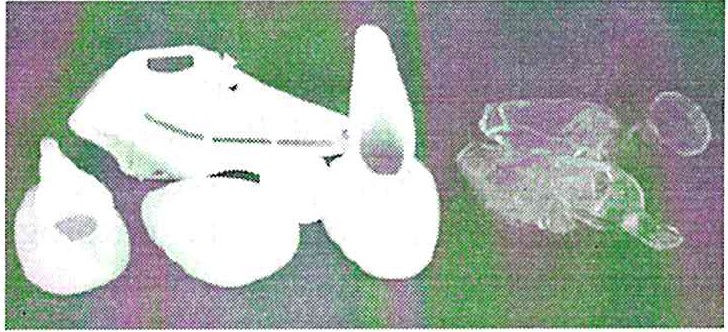 Figura 1: presidi di raccolta e misurazione della diuresi.La tecnologia avan za e con l 'avvento dei sistemi invasivi e non di cateterizzazione, sono sorti gli urinometri, caratterizzati da una sacca o conte­ nitori graduati in cui si incamera la diuresi oraria prima di farla defluire ma­ nualmente nella sacca di raccolta sottostante (figura 2). Tutte le ICU oggi li utilizzano pur essendo ad esclusivo appannaggio dell'operatore, sia la rilevazioneUtilizzo dell'urinometro elettronico in T I.P.O.	73oraria che la risoluzione di eventuali inconvenienti tecnici. Sono sicuramente dei sistemi precisi ed utili ma ancora totalmente soggettivi poiché I'onere della precisione è completamente a carico degli operatori.Oggi, si sta presentando al mondo infermieristico (in completa armonia con la sua crescita professionale) un nuovo presidio tecnologico, l'urinometro elettronico (figura 3), owero un urinometro dotato di un calcolatore collegato a un rilevatore a lettura ottica del flusso urinario. Con questo presidio la rilevazione della diuresi avviene automaticamente (ore o frazioni di ore) e la lettura dei dati da soggettiva diviene oggettiva anche grazie alla presenza di allarmi di sistema (preconfigurati) e di volume (impostati personalizzabili). La memoria del calcolatore permette il richiamo dello "storico" (visualizzazione delle quantità di diuresi orarie o frazioni di ora delle ultime 24 ore o totale bilancio dei precedenti nove giorni) e l'interfacciamento con con i sistemi in­ formatici, garantendo la simultanea trascrizione dei dati nella cartella infermieristica integrata informatizzata.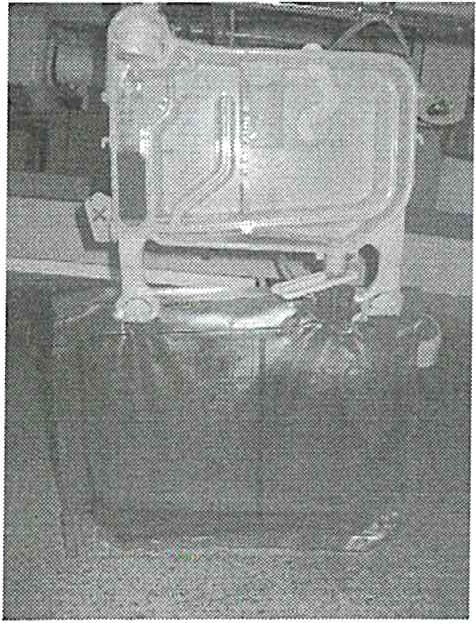 Figura 2: U1inometro manuale.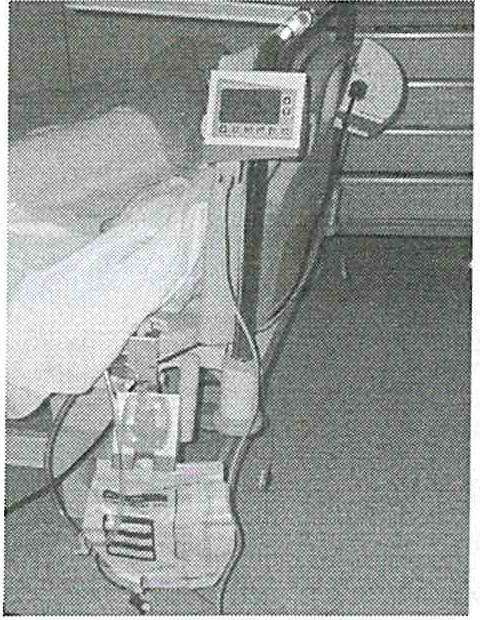 Figura 3: particolare di urinome­ tro elettronico.Ad ogni modo, nonostante la garanzia del presidio a possedere tutte le caratteristiche precedentemente dette, la buona pratica ci insegna e richiede la valutazione dei presidi prima di una loro definitiva adozione. Ecco che, nella mia struttura lavorativa è stato condotto uno studio comparativo tra gli urinometri manuali e quelli elettronici al fine di valutarne sia l'efficacia funzio­ nale quantitativa (owero l'attendibilità ed affidabilità) che qualitativa (pratici­ tà, e miglioramento delle condizioni di lavoro infermieristico).Studio: Comparativo.Scopo: Testare un nuovo strumento.Facilitare e migliorare la prestazione assistenziale.Obiettivo: testare l'efficacia funzionale sia qualitativa che quantitativa dell'urinometro elettronico.74	!. Cossu, R. MarchettiMateriali e metodi: sono stati selezionati 20 pazienti post operatori muni­ ti di catetere foley, 10 uomini e 10 donne con un'età media di 65.6aa. Dieci di loro sono stati sottoposti ad interventi di neurochirurgia, gli altri dieci ad inter­ venti di chirurgia addominale maggiore.Per il monitoraggio della diuresi oraria è stato utilizzato J'urinometro elet­ tronico XX.XXX, strumento costituito da un calcolatore collegato a un rilevatore a lettura ottica che indica numericamente la quantità di urina che lo attraver- sa.La rilevazione della diuresi oraria è avvenuta per 12 ore consecutive per ogni paziente. Idati ottenuti ora per ora sono stati confrontati con quelli deri­ vati da una misurazione manuale effettuata tramite dei calici graduati.Abbiamo quindi somministrato al personale sanitario un questionario per valutare se l'utilizzo dello strumento migliorasse la qualità lavorativa.Risultati: il nostro studio ha dato risultati incoraggianti sia dal punto di vista quantitativo che qualitativo .Idati quantitativi ricavati, sono stati sottoposti ad analisi statistica. È stato impiegato il test R di Pearson con risultato di 0.99 (figura4) e il test di Bland e Altman con un bias compreso tra -12 ml e +13 ml.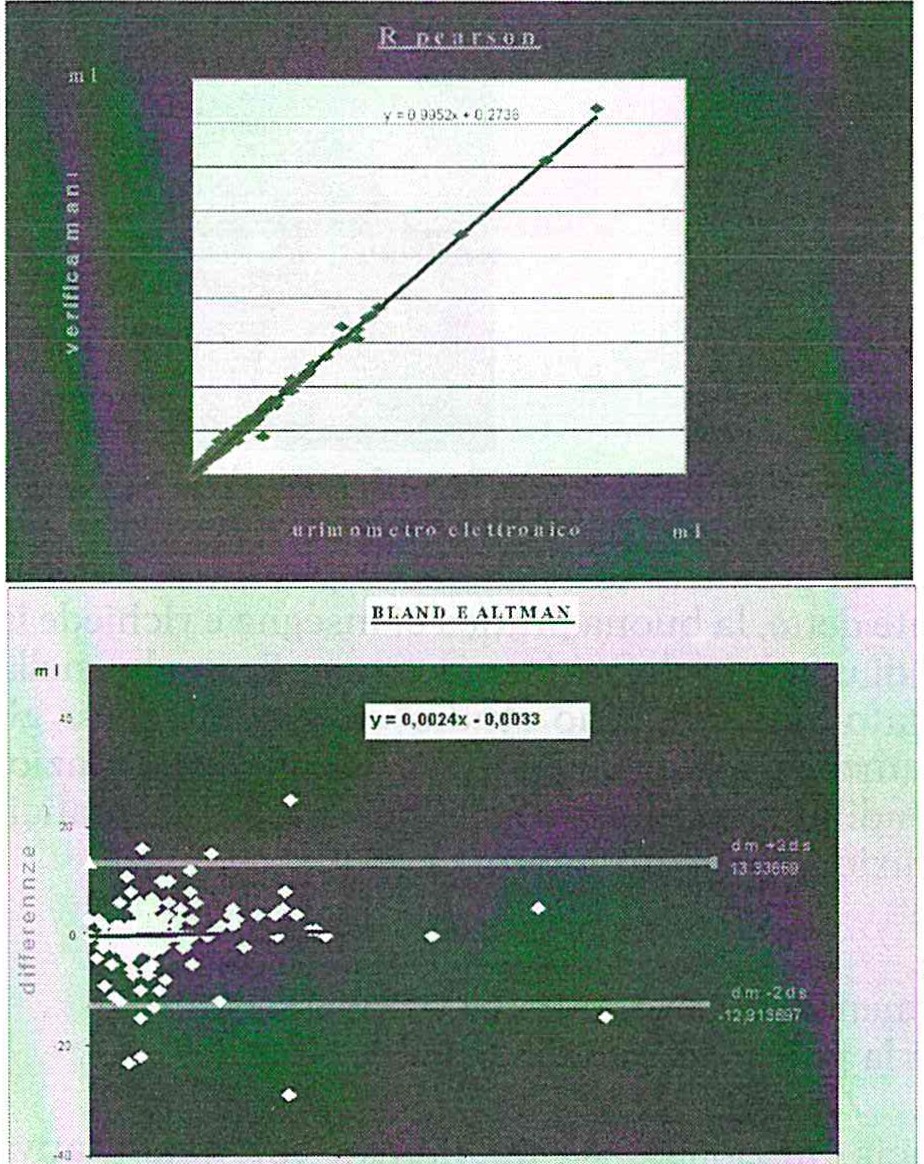 Figura 4: test R di Pearson con risultato di 0.99Figura 5: test di Bland e Altman con un bias compreso tra -12 ml e +13 ml.m <!dia	"' 'Utilizzo dell'urinometro elettronico in T.I.P.O.	75Il questionario di valutazione ha indicato un atteggiamento positivo del personale sanitario rispetto all'utilizzo dello strumento. Il principale vantaggio è stato individuato nella funzione dello «Storico» che consente di conoscere senza approssimazioni la quantità di diuresi oraria se l'operatore è fisicamente impossibilitato allo scarico.Conclusioni: l'urinometro elettronico rispetto all'urinometro classico può essere considerato un supporto tecnologico valido all'ottimizzazione del no­ stro lavoro.Il presente studio è base per ulteriori studi, dato che ha fornito suggeri­ menti per il miglioramento del prodotto e miglioramento della pratica assi­ stenziale al monitoraggio.Le innovazioni tecnologiche dunque, si mostrano sempre più a disposizio­ ne della pratica infermieristica per migliorarla e non per sostituirla e, spettano a noi infermieri con le competenze e le conoscenze forniteci dalla formazione e dalla professione le valutazioni scientifiche ogni nostra azione ed ogni presidio utilizzato.Per concludere ricordiamoçi che «il sistema di monitoraggio non deve in nessun modo avere la pretesa di sostituirsi alla sorveglianza del paziente da parte del personale, ma solamente di migliorarla, e di rendere l'intervento più tempestivo allorchè insorga una situazione di allarme» 1 •1 Pou M, ABELLI S - L'evoluzione delle tecnologie in ambito sanitario. Rivista NEU, numero 2/ 2001, 4-13.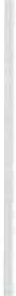 76	I . Cossu, R. Marchetti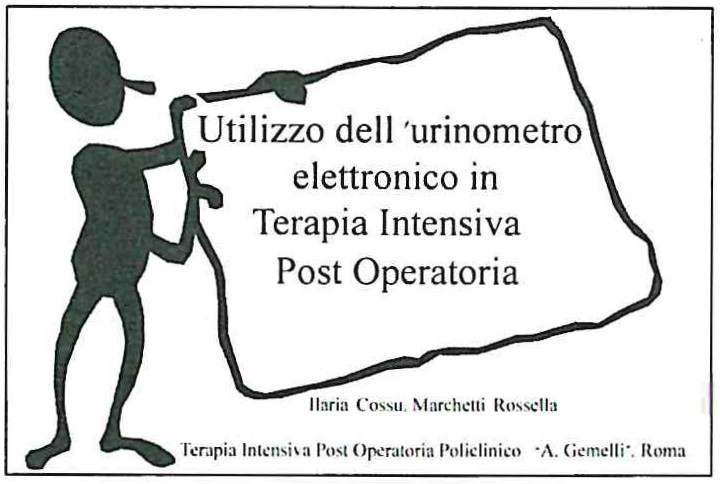 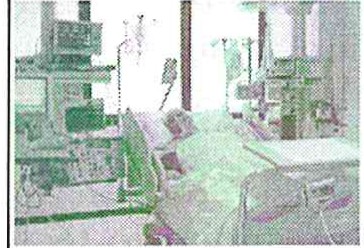 2.....Monitoraggio della diuresi......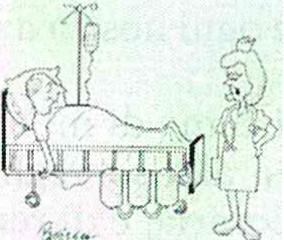 Ieri	Oggi....3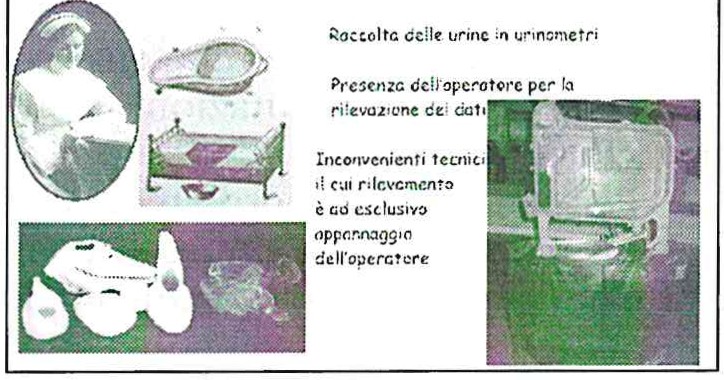 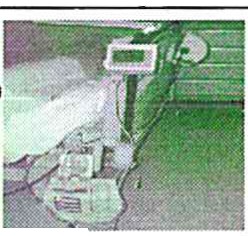 5	6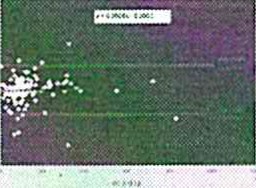 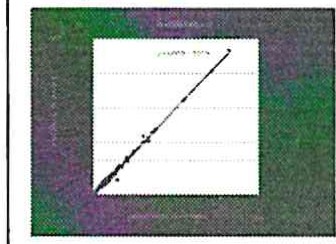 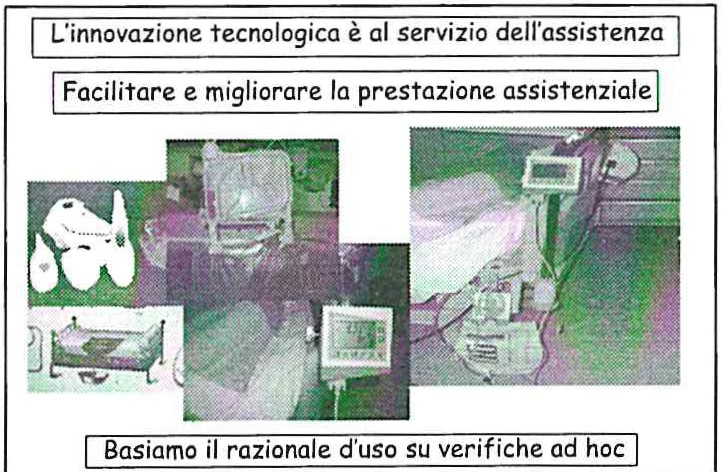 7	8Utilizzo de/l'urinometro elettronico in T.I.P.O.	77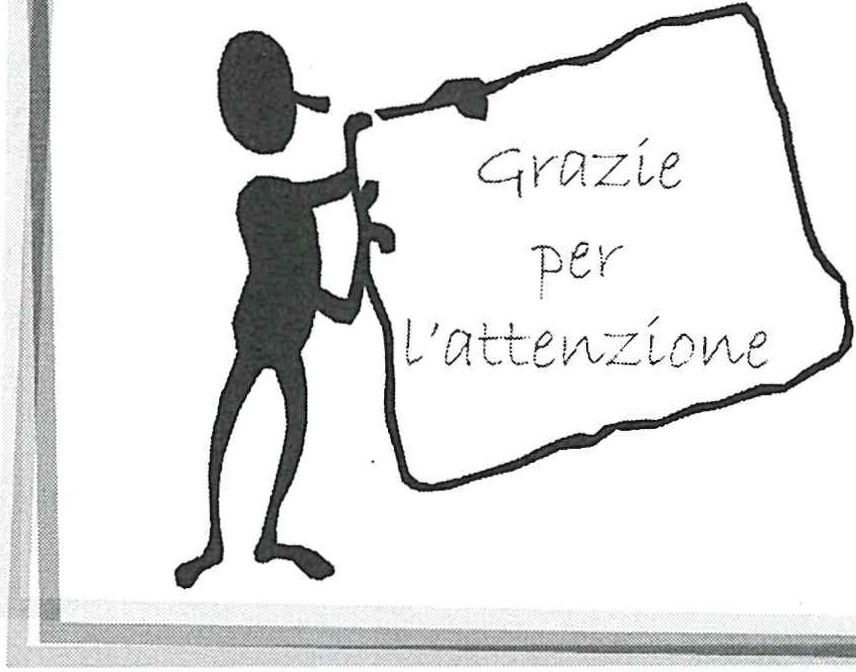 9L'INFERMIERE DEL COORDINAMENTO LOCALE TRAPIANTI: ANALISI DI UN NUOVO RUOLO INFERMIERISTICOZAMBELLO* - L. LIBANORI** - M. SOMMACAMPAGNA****Infermiere coordinatore Coordinamento Locale Trapianti** Infermiere Coordinamento locale trapianti*** Medico Responsabile Coordinatore Locale per i trapianti, Anestesia e Rianimazione Azienda ULSS18 - Rovigo, Coordinamento Locale TrapiantiAbstract clt@azisanrovigo.itL'infermiere ha recentemente conquistato, come già è avvenuto in altri Paesi Europei, un importante ruolo nel coordinamento del prelievo di organi e tessuti sia da cadavere che da vivente.Anche in Italia la scelta di molti coordinamenti locali è stata quella di attribuire questo ruolo alla figura dell'infermiere, il quale, adeguatamente preparato e formato in materia di trapianti, svolge attività di reperimento di tessuti da cadavere e da vivente. Il Coordinamento Locale Trapianti dell'ULSS 18 di Rovigo ha iniziato la propria attività di procurement il 1° Aprile 2002 sviluppando passo dopo passo tutti i percorsi di reperimento di tessuti sia da cadavere che da vivente.Scopi:analizzare e verificare i percorsi di procurement di tessuti identifican­ do gli elementi distintivi e le diverse modalità operative;b) analizzare e verificare i percorsi di procurement da cadavere e vivente individuando tempi e risorse coinvolte per svolgere l'attività;e) analizzare il ruolo e le competenze dell'infermiere nell'attività di procurement.Materiali e metodiAnalisi retrospettiva di quattro anni di attività.RisultatiI risultati ottenuti dallo studio dimostrano la validità di un percorso strut­ turato ed organizzato al fine di monitorare tutte i potenziali donatori di tes­ suti sia per la tipologia di Donatore Cadavere sia per il Donatore Vivente.ConclusioniL'infermiere all'interno del percorso di procurement si dimostra ruolo chiave e leader di ciascun processo in quanto professionalità, competenza e capacità relazionali garantiscono risultati positivi, in termini di efficienza ed efficacia, dando un rendimento in termini di qualità nella gestione dei per­ corsi assistenziali e di procurement con una risposta concreta sia per quanto riguarda i tessuti reperiti a scopo di trapianto sia per la soddisfazione per­ cepita da parte del donatore creando così, all'interno della società, la diffu­ sione della cultura del trapianto come terapia.80	D. Zambello, L. Libanori, M . SommacampagnaIl procurement di organi e tessuti, la diffusione della cultura della donazio­ ne e l'assistenza alle famiglie dei donatori sono i principali obiettivi dell'attività del coordinamento locale trapianti; questi rappresentano i mezzi attraverso i quali è possibile dare terapia alle migliaia di persone in attesa di un trapianto. Abbiamo già detto come la donazione di organi e tessuti sia una attività propria del SSN che si traduce, a livello locale e a livello di ogni singolo ospeda­ le, non tanto come l'attivazione di un "servizio" ma soprattutto come una atti­ vità trasversale che impegna e fa interagire molte unità operative e funzioniospedaliere.È proprio all'interno di questo processo  che la figura infermieristica ha trovato la possibilità di esprimere la propria professionalità ed ampliare gli aspetti assistenziali già ad essa collegati. Tutti i risultati ottenuti sono in buona parte dovuti alla sinergia dei vari professionisti coinvolti e all'appoggio della Direzione Strategica della nostra Azienda.L'organizzazioneL'organizzazione del Coordinamento Locale Trapianti (CLT) della Azienda ULSS 18 di Rovigo ha come fondamenti le direttive Nazionali e Regionali, le direttive organizzative del Centro regionale Trapianti del Veneto e le scelte stra­ tegiche dell'Azienda ULSS 18 Rovigo. Il sistema è coordinato da una figura medica (il coordinatore locale) che nel nostro caso è dedicato alla attività a tempo parziale, da due infermieri a tempo pieno e dieci infermieri che, pur operando a tempo pieno in altre unità operative, danno disponibilità alla inte­ grazione dell'attività del CLT in pronta disponibilità.Nell'ambito territoriale della AULSS 18 Rovigo esistono due presidi ospedalieri di cui il principale è dotato di attività neurochirurgica. In entrambi i presidi sono stati avviati, come obiettivo principale, tutti i programmi di do­ nazione da donatore cadavere e da donatore vivente e, sia per gli ospedali che per il territorio, sono state promosse attività di informazione e di formazione specifica in particolare del personale sanitario.Alla base di tale attività c'è l'aspetto organizzativo che permette di attuare il più importante degli obiettivi che è il monitoraggio di tutti i potenziali dona­ tori. A tale proposito il CLT svolge una funzione attiva 365 giorni all'anno dalle ore 08 alle ore 22 . Infatti ogni decesso  che avviene  all'interno dei presidi ospedalieri o ogni salma che accede agli obitori deve essere obbligatoriamente segnalata al CLT. Tale segnalazione attiva il processo di idoneità e la eventuale proposta di donazione, come è già stato illustrato negli articoli precedenti . Dalle 22 alle 08 le segnalazioni vengono raccolte da una segreteria telefonica e pro­ cessate il mattino successivo. Analogamente i repàrti chirurgici di ostetricia e ginecologia, ortopedia e chirurgia vascolare inviano al CLT le liste settimanali degli interventi chirurgici idonei alla donazione di tessuti da vivente (testa di femore, placenta, vena safena). Il personale del CLT si attiva successivamente, come già descritto, alla idoneità e all'eventuale donazione dei tessuti. La pre­ senza attiva del personale è garantita per entrambi i presidi dalle ore 08 alle ore 16 dal lunedì al venerdì; ilrestante orario, dalle ore 16 alle ore 22, il sabato e leL'infenniere  del coordinamento locale trapianti: analisi di un nuovo ruolo infennieristico	81giornate festive sono coperte da personale infermieristico in pronta disponibi­ lità. Per le procedure relative alla donazione d'organi i due infermieri a tempo pieno ed il medico coordinatore si adoperano per fare in modo che sia sempre presente almeno uno di loro 365 giorni all'anno H24.In tema di informazione e formazione, una quota delle ore del personale è dedicata alla organizzazione ed effettuazioni di incontri dedicati alla popola­ zione, in particolare scolastica, e a manifestazioni atte alla diffusione della cul­ tura della donazione.Le esperienzeIn questi cinque anni di attività, ilpersonale coinvolto ha avuto l'opportu­ nità di maturare una notevole esperienza che ha permesso di verificare i per­ corsi in senso critico e di porre in atto quelle procedure utili al miglioramento e alla maggior efficacia ed efficienza. In particolare sono stati effettuati degli studi, nella maggior parte dei casi retrospettivi, che hanno permesso di valuta­ re i carichi di lavoro, i percorsi e di migliorare la progettazione.Un primo studio è stato fatto sull'analisi dei carichi di lavoro del personale. Un procurement di organi completo si serve dal suo inizio alla sua fine un totale di circa 12-18 ore di lavoro in cui vede l'infermiere coinvolto nella quasi totalità del processo nei suoi aspetti clinici, assistenziali, relazionali con le fa­ miglie e di coordinamento delle attività. Tale attività trova l'infermiere impe­ gnato nella quasi totalità dei casi in stretta collaborazione con ilcoordinatorelocale e con le diverse figure professionali coinvolte.Nell'attività di reperimento di tessuti da donatore NHB si è preferito suddi­ videre la donazione di tessuti corneale dalla donazione multitessuto (cardio­ vascolare, osteotendinei, cute) in quanto quest'ultima determina un carico di lavoro diverso. La ricerca ha determinato il carico di lavoro dell'infermiere per un tempo cosi suddiviso in un processo di donazione che parte dalla segnala­ zione del decesso e comprende tutte le fasi di idoneità clinica, contatto con la famiglia e coordinamento delle attività:un processo di procurement di donazione di tessuti da donatore a cuore fermo che vede un'idoneità alla sola donazione di cornee, impegna l'infermiere per un tempo pari ad una media di 4-5 ore per singolo caso.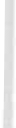 un processo di procurement di donazione completo di tessuti, la cui ido­ neità è per cornee, tessuti cardiovascolari, osteotendinei e cute, impegna l'in­ fermiere per un tempo pari ad una media di 10 - 12 ore per singolo caso.Il Processo di procurement, Donazione di Cornee e Multitessuto da cada­ vere NHB è stato analizzato per la valutazione della presenza e responsabilità infermieristica all'interno del processo, essendo un percorso gestito per la qua­ si totalità dall'infermiere. Le singole attività del percorso sono state studiate valutando la tipologia di prestazione erogata (sanitaria o non sanitaria), ilsuo carattere (collaborativi o autonomo), la sua standardizzazione (in termini di ripetizione omogenea del percorso) e la sua attribuzione o meno a figure di supporto. (Tabella 1).82	D. Zambello, L. Libanori, M. SommacampagnaIl documento ha evidenziato che il percorso di procurement di donazione di tessuti da cadavere NHB vede impegnato l'infermiere in prestazione per lo più sanitarie con un grado misto di attività autonome e collaborative, è stan­ dardizzato nello svolgimento di attività di valutazione clinica ma mai nell'ap­ proccio con le famiglie dei donatori, ed e per nulla attribuibile a personale di supporto se non per le competenze amministrati.ve.Analogamente un secondo studio ha focalizzato la sua attenzione sul pro­ cesso di donazione di tessuti da vivente anch'esso gestito per la sua totalità dall'infermiere.A differenza di quello da cadavere, è un percorso dinamico che nel mo­ mento in cui si apre con la segnalazione del potenziale donatore, si chiude in tempi non sempre rapidi . Infatti possono intercorrere varie dinamiche che di­ pendono sia dallo status del paziente sia da motivi organizzativi della struttura. In tutto questo l'infermiere del Coordinamento Locale si fa da tramite e da supervisore del processo .Lo studio ha voluto pesare l'attività che l'infermiere svolge all'interno del percorso di procurement , in termini di carico di lavoro infermieristico investi­ to. Il lavoro ha preso in studio l'attività di un semestre di procurement di dona­ zione di tessuti da vivente esaminando per ogni singola fase del processo il carico di lavoro dell'infermiere misurato nell'unità tempo. Lo studio ha genera­ to dati che evidenziando che il carico di lavoro infermieristico necessario per attuare un singolo processo di donazione di tessuti da vivente (placenta safenaL'infenniere  del coordinamento locale trapianti: analisi di un nuovo ruolo infennieristico	83e testa femorale), dalla segnalazione del donatore alla valutazione di idoneità al colloquio con il potenziale donatore e alla coordinazione di tutte le fasi organizzative, è stato calcolato in 3 ore e 41 minuti.Il Processo di procurement, Donazione Tessuti da vivente, similarmente al processo di procurement di donazione da cadavere, è stato analizzato per la valutazione della presenza e responsabilità infermieristica all'interno del pro­ cesso. Sono state osservate le singole fasi del percorso valutando la tipologia di prestazione erogata (sanitaria o non sanitaria) il suo carattere (collaborativi o autonomo), la sua standardizzazione (in termini di ripetizione omogenea del percorso) e la sua attribuzione o meno a figure di supporto. (Tabella 2).Il documento ha evidenziato che il percorso di procurement di donazione	                         di tessuti da donatore vivente vede impegnato l'infermiere in prestazioni per lo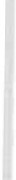 più sanitarie con un grado misto di attività autonome e collaborative; è stan­ dardizzato nel suo svolgimento di attività di valutazione clinica ma mai nell'ap­ proccio con i pazienti potenziali donatori, e per nulla attribuibile a personale di supporto se non per le competenze amministrative.I risultatiNon è facile parlare di risultati senza cadere in una sterile elencazione di numeri, cosa che, tra l'altro, non è nelle nostre intenzioni. Inoltre i risultati più importanti non sono stati quelli numerici ma quelli organizzativi e di consoli­ damento dell'attività.84	D. Zambello, L. Libanori, M. SommacampagnaIl primo grande risultato è, senza ombra di dubbio, il fatto che il Coordina­ mento locale trapianti e la donazione di organi e tessuti sono divenuti una realtà quotidiana all'interno degli ospedali e ben conosciuta dalla maggior parte degli operatori, risultando pertanto la funzione del CLT "una" delle varie funzioni del­ l'ospedale così come un qualsiasi servizio o reparto. Il "coordinamento" come è comunemente conosciuto è diventato una parte integrante della rete delle fun­ zioni ospedaliere ed interagisce con molte altre strutture dell'ospedale.Lintegrazione e l'interazione del CLT con tante funzioni ospedaliere è do­ vuto proprio alla tipologia dell'attività: reparti che segnalano i decessi, chirur­ gie che segnalano i donatori viventi e di conseguenza si attivano alla raccolta dei tessuti, la direzione sanitaria, le terapie intensive, i servizi di diagnostica per immagine e di laboratorio, gli obitori, il 118, le sale operatorie per i prelievi multiorgano e altri ancora; e come collante, come interlocutore, come profes­ sionista risulta essere stata una scelta corretta avere utilizzato un infermiere che è divenuto ilcardine della attività del CLT.Altro grande risultato riguarda gli aspetti formativi ed informativi , nonché le relazioni con le associazioni di volontariato ed in particolare con !'AIDO (Associazione Italiana Donatori Organi). Tutto il personale operante al CLT ha opportunamente effettuato dei corsi formativi e segue un aggiornamento con­ tinuo anche in linea con le direttive ECM. In particolare gli infermieri a tempo pieno possiedono una certificazione europea come "Transplant Coordinator" e recentemente hanno ricevuto la certificazione italiana, a cura del Centro Na­ zionale Trapianti.Lattività informativa (Tabella 3) vede impegnati gli infermieri del CLT nel­ l'ambito della informazione al personale sanitario degli ospedali, ai Medici di Medicina Generale, agli studenti delle scuole medie superiori, alle associazioni di volontariato ed alla popolazione in genere concordandola con LAIDO.Sul piano della donazione, un grande risultato viene dai donatori viventi e dalle famiglie dei donatori cadavere. Laccoglienza, l'ascolto, la professionalità degli infermieri coinvolti nella proposta di donazione, la trasparenza del pro­ cesso sono un patrimonio "culturale" che i donatori o i loro familiari diffondono nella popolazione a prova della validità della donazione e del trapianto, concor­ rendo, in tal modo, all'incremento della informazione e della donazione .Ancora, in questi cinque anni, sono stati attivati tutti i programmi di dona­ zione; è stato un lavoro lungo ma che ha portato a significativi risultati . (tabella 4) (grafico 1-2-3).L'infenniere  del coordinamento locale trapianti: analisi di un nuovo ruolo infennieristico	85donatori tessuti NHB AULSS 18 Rovigo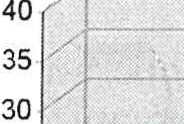 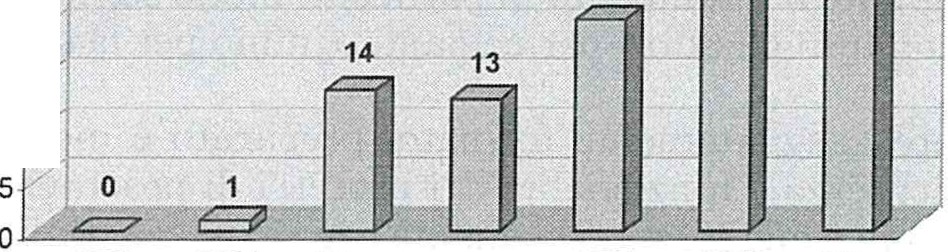 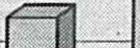 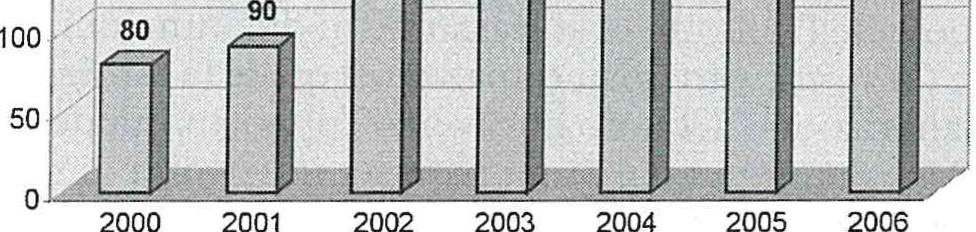 25201510 /36--2s---Grafico 120002001	2002	2003	20042005	2006Donazioni cornee AULSS 18 Rovigo300250 / /228259	259288249Grafico 2200/150 /--··-- ----·- -----Donatori viventi AULSS 18 Rovigo 		-24a-------l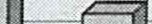 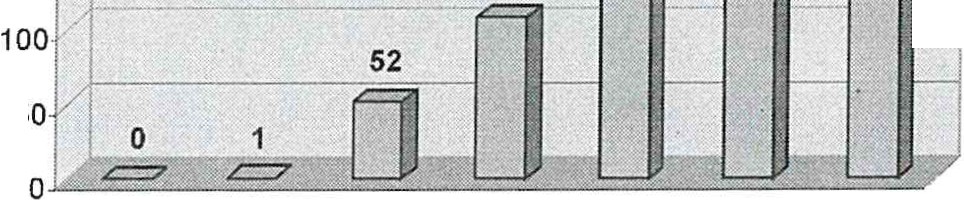 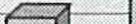 I Grafico 3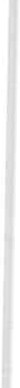 250 .200150so109212219--j86	D. Zambello, L. Libanori, M . Sommacampa gnaInfine, in tema di risultati, va sottolineato che l'impegno del personale si è anche orientato verso la pubblicazione scientifica attraverso partecipazione a convegni nazionali ed esteri, con poster e relazioni orali e con la pubblicazione di alcuni articoli su riviste scientifiche.Alla fine, comunque, ilvero risultato è nella consapevolezza che l'obiettivo più difficile ed importante è garantire nel tempo la funzione del CLT che attual­ mente garantisce assistenza e salute, in termini di trapianto a chi non ha altra alternativa  terapeutica .ConclusioniIl Procurement di Organi e Tessuti può essere reso operativo e diviene effi­ ciente ed efficacie grazie all' applicazione dei modelli organizzativi, che forni­ scono un alto grado di rendimento in particolar modo se vengono applicati in condivisione con tutti gli attori partecipanti ognuno per la sua competenza al processo.L'infermiere adeguatamente formato, preparato e motivato garantisce omogeneità , sicurezza e funzionalità dei processi di procurement, incremen­ tando le donazioni e migliorando la qualità e la sicurezza degli organi e tessuti donati.Dall'analisi effettuata, risulta evidente come nelle varie fasi di Procurement di organi e tessuti da cadavere e di tessuti da vivente, il ruolo dell'infermiere diviene figura chiave e leader nei vari processi .La leadership si manifesta nel fatto che l'infermiere, che opera a tempo pieno all'interno dei CLT quale presupposto essenziale per ottenere il raggiungimento degli obiettivi di procurement, è una figura di riferimento per colleghi , in quanto in possesso di competenze organizzative, di coordinamen­ to, di conoscenze e capacità relazionali in grado di creare una ottimizzazione dei percorsi operativi all'interno della propria struttura sanitaria.Infine il ruolo dell'infermiere si riassume in due funzioni:-Funzione Culturale: offrire uno spazio nel quale la famiglia può iniziare ilpercorso di elaborazione del lutto attraverso l'opportunità della donazione.- La Funzione Sanitaria: dare una risposta in termini di salute ai pazienti che hanno come unica terapia iltrapianto.Il Sistema Trapianti Italia è ilrisultato dell'impegno di ogni operatore sani­ tario che diventa protagonista nel suo ruolo nel dare una cura ai pazienti in lista d'attesa.L'infenniere  del coordinamento locale trapianti: analisi di un nuovo ruolo infennieristi co	87BibliografiaLegge n. 91 del 1Aprile 1999 - "Disposizioni in materia di prelievi e di trapianti di organi e tessuti" Gazzetta Ufficiale del  15 Aprile  1999, n. 87.Delibera Regionale n°3948 del 15 dicembre 2000.Decreto n°. 739 del 14 settembre 1994: «Il profilo professionale dell'infermiere» .SOMMACAMPAGNA M., ZAMBELLO D., Coordinamento Locale Trapianti e prelievo di organi e tessuti. Rivista Assistere  Oggi 6/2002:  17-18.Dalla placenta alla membrana amniotica: un modello di processo operativo, SOMMACAMPAGNA M. ZAMBELLO D. Nord Italia Transplant riunione tecnico scien­ tifica Cavallese  11- 12 novembre 2002.Coordinamento locale trapianti e prelievo di organi e tessuti azienda ULSS 18 Rovigo un anno di attività, SOMMACAMPAGNA M. ZAMBELLO D. Nord Italia Transplant riunione tecnico scientifica Cavallese 11-12 novembre 2002.Non heart beatine donar and living donar: tissutes pick -up for trasplant an operative pattem in two locai healt authoriteies in norther Itali, SOMMACAMPAGNAM. ZAMBELLO D., VERONESI M . FRANZOI B. Organs and Tissutes, (3), 197-9 2003.L'infermiere e l'attività di procurement di organi e tessuti, RIZZATO L. ZAMBELLO D.  Nord  Italia  Transplant  riunione  tecnico  scientifica  Ancona  4-5  ottobre 2004 .Donazione di tessuti da vivente: valutazione del carico di lavoro per ogni singo­ la donazione , ZAMBELLO D., LrnANORI L., SOMMACAMPAGNA M., Nord Italia Transplant   riunione  tecnico  scientifica,  Ancona  4-5  ottobre  2004.Donazione di tessuti da vivente: valutazione del grado di soddisfazione dei Donatori, SOMMACAMPAGNA M. LIBANORI L. ZAMBELLO D., Nord Italia Transplant riunione  tecnico  scientifica  Ancona   4-5  ottobre  2004.Livig Donors: three Years of Activity, SOMMACAMPAGNA M. LIBANORI L. ZAMBELLO D.,  Organs Tissues  and  Cells,  (1), 9-11,  2007.L'infermiere del coordinamento locale trapianti: ruolo e funzioni, D. ZAMBELLO;L. LORENZO. M.SOMMACAMPAGNA, .. et altri. I quaderni dell'Infermiere n. 19, Aprile 2007 .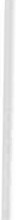 88	D. Zambello, L. Libanori, M . Sommacampagna23	45	6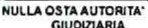 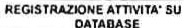 7	8L'infermiere  del coordinamento locale trapianti: analisi di un nuovo ruolo infennieristico	89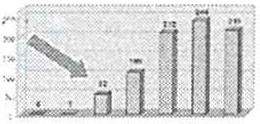 9	10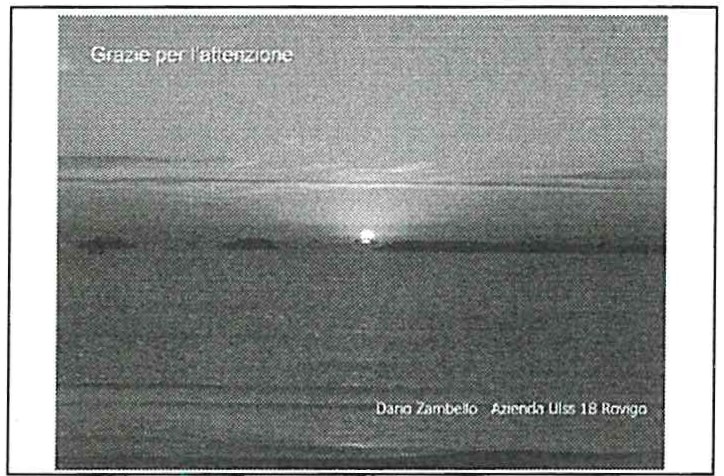 li	12PROGETTO  FORMAZIONE  DEL PERSONALE DELL'AZIENDA PER LA GESTIONEDELLE  EMERGENZE  INTRAOSPEDALIEREDI FALCO - V. FAVEROAzienda Ospedaliera PadovaPer trattamento d'emergenza si intendono le cure improrogabili prestate a pazienti in condizioni critiche a causa di lesioni o eventi che interferiscono con le funzioni vitali.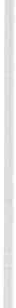 Principio fondamentale del trattamento di emergenza è la rapidità nell'in­ dividuazione della condizione critica del paziente e nella successiva tempesti­ vità di intervento.L'efficacia del trattamento, dipende dalle competenze professionali degli operatori sanitari coinvolti e dalle procedure organizzative ed assistenziali utiliz-92	A. Di Falco, V. Faverozate. Quest'ultime devono necessariamente fungere da guida ed indicare con chiarezza: "Chi fa?" , "Che cosa fa?" e le sequenze di attuazione dell'intervento. Nel 1999 un gruppo di professionisti di area critica, viene solleticato dal­ l'idea e dalla volontà di dare vita ad un progetto che coinvolga in modo trasver­ sale l'intera Azienda Ospedaliera - Università di Padova d'ora in poi AOP. Nasce così un progetto aziendale, come l'evoluzione di un percorso che trova origineall'interno di un'U.O. di Rianimazione.Raccolta l'idea, la Direzione Infermieristica e Medica dell'AOP in collabo­ razione con la Struttura Formazione dal 1999, offre la possibilità al personale medico e del comparto di frequentare all'interno della programmazione ECM il corso sull'emergenza Intraospedaliera.Gli obiettivi dichiarati da perseguire sono i seguenti:uniformare gli standard di assistenza nelle situazioni di emergenza;garantire in tutte le strutture intraospedaliere personale  adeguatamente addestrato e presidi ad hoc;realizzare la catena della sopravvivenza all'interno dell' Azienda Ospe­ daliera di Padova;riduzione dei tempi di intervento in caso di evento emergente.All'interno del progetto, una parte fondamentale è quella formativa che trova la sua essenza in due giornate e mezza molto intense di formazione in aula, con un mix di fondamenti teorici per la gestione dell'emergenza e di apprendimenti pratici con manichini, fino alla simulazione con role play di casi clinici affrontati in un'ottica multi professionale, infatti, l'aula è composta sia come docenti che come discenti da infermieri e da medici dell'AOP. Ecco quindi che all'interno dd percorso formativo vengono affrontati argomenti come:Il riconoscimento  tempestivo del paziente critico e i relativi provvedi- menti terapeutici .L'algoritmo BLS.Gli algoritmi di base dell'ALS.Il sistema di allertamento.La realizzazione e la gestione di un carrello per la gestione dell'emergenza.I farmaci di uso corrente in emergenza.Defibrillatori e il loro funzionamento sia con un'ottica costruttiva che di operatività in emergenza.L'uso della maschera laringea.Responsabilità ed emergenza.Il BLS (basic life supporti supporto vitale di base), comprende l'insieme di procedure che assicurano la pervietà delle vie aeree, sostengono la respirazio­ ne e il circolo ematico. In Italia l'incidenza di arresto cardiaco fuori dell'ospe­ dale è del 0,95/mille/anno, con un indice di sopravvivenza che non considera il concetto di quality of life pari al 6,7%. Il rischio di arresto cardiaco cresce con l'avanzare dell'età e prevale nettamente nei maschi in rapporto di 5: 1 rispetto alla popolazione femminile.La presenza di un testimone che immediatamente attiva ilsistema di emer­ genza ed esegue un BLS, aumenta l'incidenza di ritorno del circolo spontaneo.Progetto fonna zione del personale dell'azienda per la gestione delle emergenze intraospedaliere	93Il successo dell'intervento in emergenza è dato dal risultato di un insieme di azioni correlate tra loro all'interno delle quali ciascuna assume un'importan­ za fondamentale e, se ben eseguite in tempi rapidi danno luogo alla cosiddetta "catena della sopravvivenza". Non esaminare e non rafforzare, assicurando la concatenazione di ciascun anello della catena, porta inesorabilmente ad una diminuzione del successo sia per il paziente che per il soccorritore. Uno degli aspetti principali da analizzare è infatti la variabile tempo, perché la probabili­ tà di sopravvivenza si riduce in caso di arresto cardiocircolatorio del 10% ogni minuto che passa . La rapidità d'attuazione dell'intervento in emergenza è det­ tata dai tempi fisiopatologici, infatti dopo 4-6 minuti di anossia cerebrale co­ minciano i primi processi degenerativi irreversibili.Il corso di formazione sull'emergenza è motivato dalla necessità di garan­ tire, in situazione critica, un intervento assistenziale rapido standardizzato ma soprattutto efficace per il paziente; mentre la percezione iniziale era che nelle V.O., le difformità nell'attuazione dell'intervento d'emergenza, nei livelli di pre­ parazione professionale e nei presidi medici a disposizione, portassero all'at­ tuazione di interventi non sempre rapidi, non standardizzati e di conseguenza probabilmente poco efficaci. Il progetto quindi si propone di fornire stimoli per ridefinire le modalità organizzative per l'intervento d'emergenza all'interno dell'ambito lavorativo in cui opera ciascun partecipante.Visto che le conoscenze da mettere in campo erano trasversali a quelle espresse da molti professionisti presenti in azienda, sia clinici che no, si è pen­ sato ad instaurare delle alleanze principalmente con: Infermieri, Medici, Ane­ stesisti, Tutte le U.O. sia nella figura medica che in quella infermieristica o tecnica ecc, il Dipartimento di Accettazione e Pronto soccorso, la Struttura Complessa Servizio di Farmacia, l'Ingegneria clinica, Il Servizio di Medicina Legal e e non ultima l'Unità di Valutazione Tecnologie dell'AO P. Un coinvolgimento di tale portata è stato fondamentale per strutturare il progetto secondo un'ottica multi  specialistica e multi professionale , soprattutto per il fatto che non sono stati affrontati solo aspetti di conoscenza teorica sul com­ portamento ma si è cercato di integrare anche con il raggiungimento di skill con presidi e dispositivi medici indispensabili nell'emergenza , nella fattispecie dal pallone di Ambu, alla maschera laringea fi:µo al defibrillatore sia monobasico che bifasico. A completamento del concetto di costruzione di un sistema di governo dell'emergenza, infatti, si è realizzato un carrello per la gestione di quest'ultima istituendone un modello uguale per tutte le V.V.O.O. e i servizi dell'AOP e per il 2008 anche per Azienda ULSS n. 16 di Padova.  Naturalmente non sono mancate le difficoltà, prima fra tutte la numerosità dei dipendenti circa 5500, solo questo dato fa immaginare che la progettualità ha un'ottica di ampio respiro temporale. A complicare le cose si è aggiunta l'aggiornamento delle linee guida internazionali avvenuto ben due volte nel corso dal 1999 ad oggi; nella fattispecie le conoscenze di riferimento sono state le linee guida dell'American Heart Association con l'ultimo aggiornamento di dicembre 2005 adottate e tradotte per l'Italia nei primi mesi del 2006.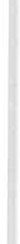 94	A. Di Falco, V. FaveroIn un simile contesto a guidare l'intero gruppo di lavoro in questo periodo sono stati:Il dovere della competenza espresso in termini di abilità ad utilizzare la conoscenza in modo adeguato al contesto.La formazione permanente, dopo il corso refresh.Aggiornamento rispetto alle linee guida.Agreement dell'equipe clinica indispensabile nell'affrontare situazioni cliniche complesse.Riduzione dei tempi di intervento di un'équipe competente.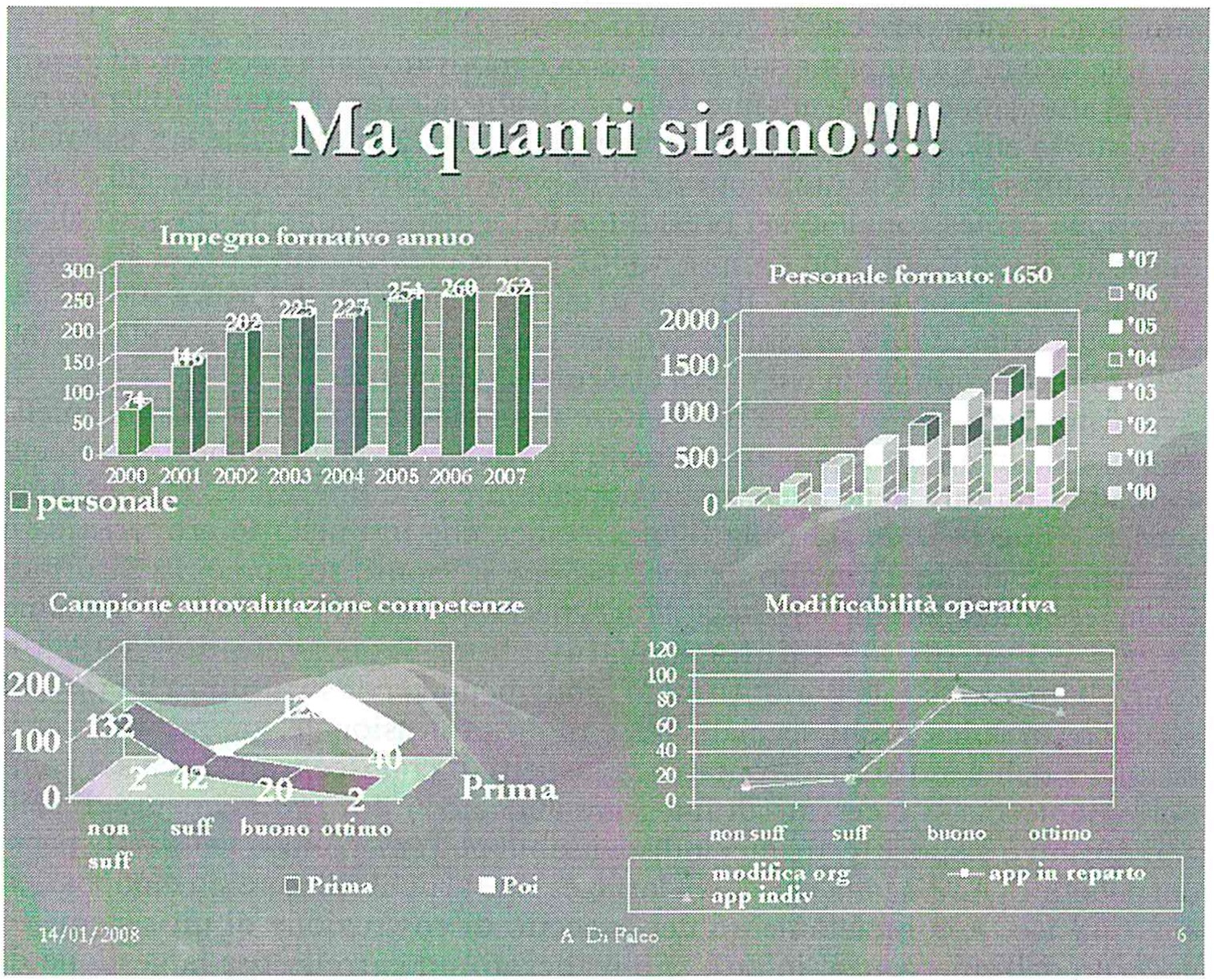 In occasioni di alcune tesi di laurea della Facoltà di Medicina e Chirurgia al Corso di Laurea in Infermieristica, è stato possibile valutare lo sviluppo della performance e dell'efficacia del corso aziendale e dei refresh, istituiti allo sco­ po di non far perdere le skill acquisite da coloro che hanno frequentato ilcorso.Progetto fonnazione del personale dell 'azienda per la gestione delle emergenze intraospedaliere	95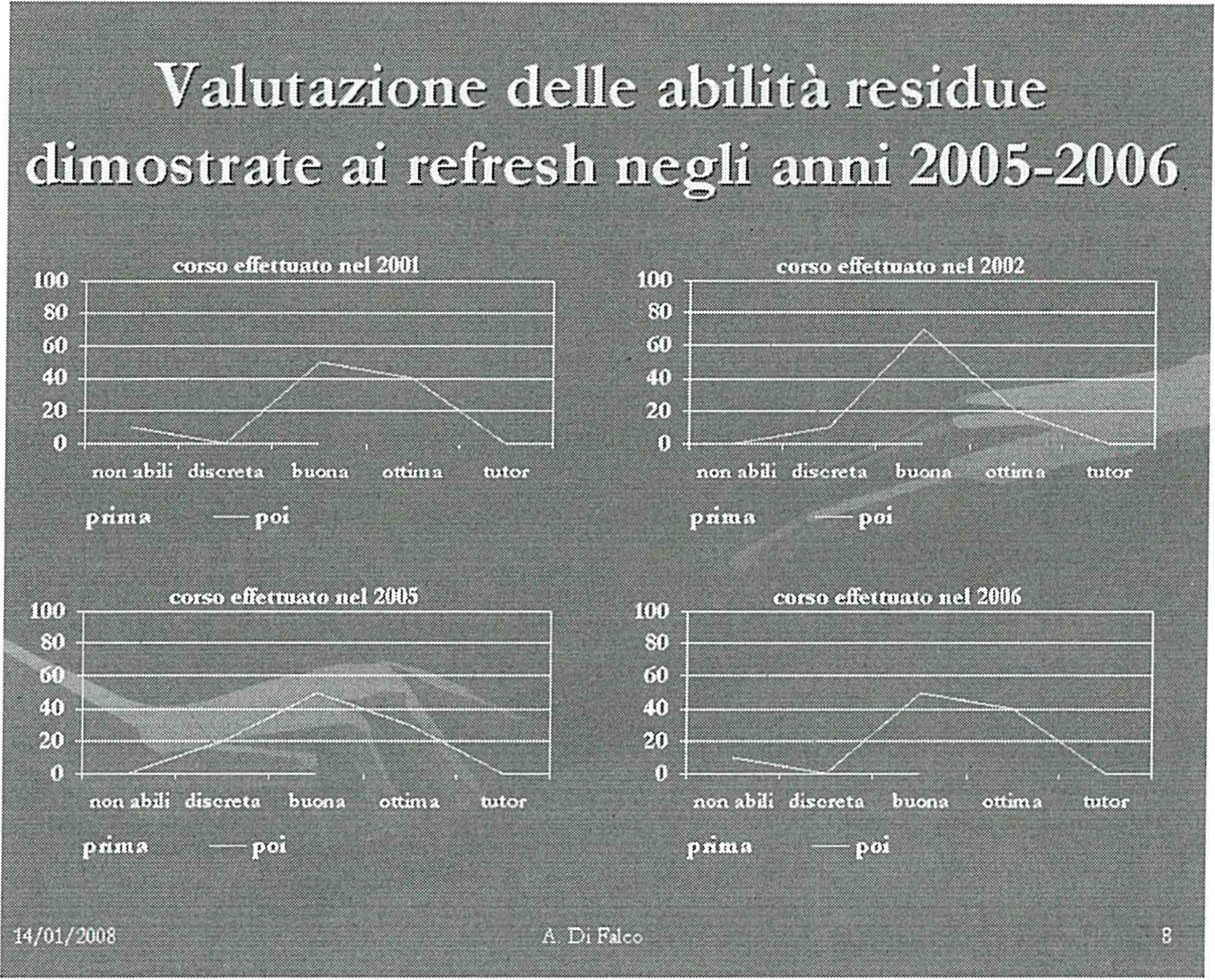 Alcuni dei dati raccolti con il sistema di monitoraggio sembrano confer­ mare un trend positivo rispetto alla risposta delle equipe cliniche durante gli eventi emergenti. Alcuni step del sistema di monitoraggio non permettono però di valutare con dovizia di particolari i determinanti degli outcome clinici post emergenza, è proprio questa parte che vedrà un'importante revisione nel corso del 2008, questa però non sarà l'unica in quanto altri aspetti che saranno consi­ derati sono: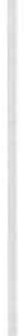 Coinvolgimento maggiore delle U.O. con refresh d'equipe in reparto.Coinvolgimento degli altri operatori (Aus. O.T.A.A., O.S.S.).Implementazione sistema di monitoraggio sulla tempistica e sulla quali- tà delle prestazioni erogate.96	A. Di Falco, V. FaveroBibliografiaRegione del Veneto, Azienda Ospedaliera di Padova, programma del corso«Emergenza Intraospedaliera»  Struttura Formazione 2006.Regione del Veneto, Azienda Ospedaliera di Padova, Dispensa del corso«Emergenza Intraospedaliera», Struttura Formazione, 2006.American Heart Associati on: manuale di ACLS, CSE, Torino 1999.www.c2005.org.MAsuccr A. «Commentario del Codice deontologico degli infennieri. Approvato dalla Federazione Nazionale IPASVI» Infermiere Informazione, maggio 1999, punti 3.1 3.6 5.3.Atti parlamentari, XIV Legislatura, Camera dei deputati, Proposta di Legge n. 3016, 11 luglio 2002.HARVEY D. GRANT et al, Interventi d'emergenza , 5° edizione Mc Graw-Hill.8. www.clinicalevidence.org.9. HAMILTON AJ, SwALES LA, NEILL J, MuRPHY JC, DARRAGH KM, RocKE LG, ADGEY J. Risk stratification of eh.est pain patients in the em.erge ncy department by a nurse utilizing a point of care protocol. Eur J Emerg Med. 2008 Feb;  15(1):9-15.I O . h t t p :/ / w w w. n cb i .n l m .n ih .gov / p u b m ed/ 1803 6 7 69 ? or d in alp os­= 3&itool = En trezSystem 2.PEn trez. Pu b med. Pubmed_ResultsPa nel. Pubmed_RVDocSum1 1 . h tt p: / / w w w. n cbi . n l m . n i h .g ov / p u b m ed / 17 9 9 9 6 87 ? or d i n a lp os= 4 & i t o o 1 = E n t r e z S y s t e m 2 . P E n t r e z . P u b rn e d . P u b m e d _ ResultsPanel  .Pubmed_RVDocSumhttp://www.ncbi.nlm.nih.gov/pubmed/l     7356350?ordinalpos=8&itool= E n t r e z Syst e m 2 .P E n t r e z . P u b m e d . P u b m e d _ R e s u l t s P a n e l . Pubmed_RVDocSum.h tt p :/ / w w w. n cb i .n l m .n i h .gov/p u b m ed/ 16 6 39196 ? or d i n al p os = 11&itool= EntrezSystem 2 .PEntrez .Pu b med.Pu b med_ResultsPanel . Pubmed_RVDocSum .14. .http ://www.ncbi.nlm.nih.gov/pubmed/15980729?ordinalpos= 13&itool= E n t r e z Sy s t e m 2 . P E n t r e z . P u b m e d . P u b m e d _ R e su l t s P a n e l . Pubmed_RVDocSum .http://www .ncbi.nlm.nih.gov/pu bmed/l 5930403?ordinalpos= l 5&itool= E n t r e z Sy st e m 2 . P E n t r e z . P u b m e d . P u b m e d _ R e s u l t s P a n e l . Pubmed_RVDocSum.http://www.ncbi.nlm.nih.gov/pu bmed/14966448 ?ordinalpos=22&itool= E n t r e z Sys t e m 2 . P E n t r e z . P u b m e d . P u b m e d _ R e su l t s P a n e l . Pubmed_RVDocSum.http://www.ncbi.nlm.nih .gov/pu bmed/14603646 ?ordinalpos=24&itool=EntrezSystem2.PEntrez.Pubmed.Pubmed_ResultsPanel.Pubmed_RVDocSum.Progetto fonnazione del personale de/l'azienda per la gestione delle emergenze intraospedaliere	972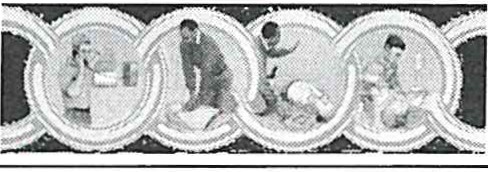 3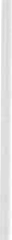 Abbiamo bisogno di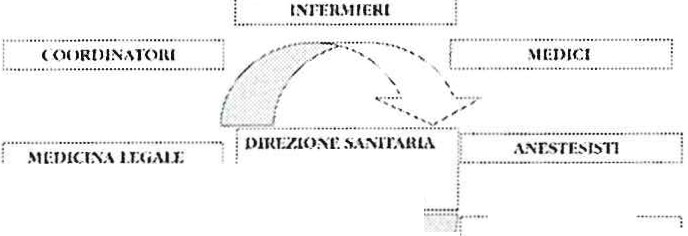 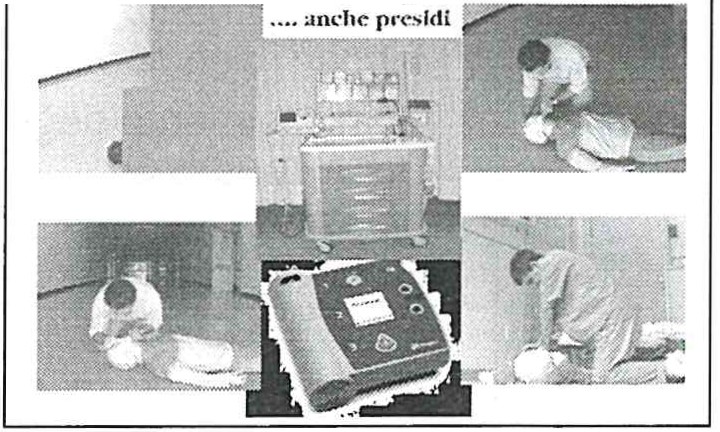 ALLEANZE.l . SUl\"IZlllc :!:f:	'::: !: :!«:: _:'), :·:-U::E:_U·-·- ··"--·\·L-'I·T-l-.:."<rI \:--	/'·..........:::.-...-.::: _.... ..-"'.·--llT-l"E-l..F. li.O.     -/rn\'1z10 m l'Alt\ 1.\(:i,\ ···:  r 1•1t<:i;.\'.·i:C:l"S(:)('.('.()(il·)····--498	A. Di Falco, V. Favero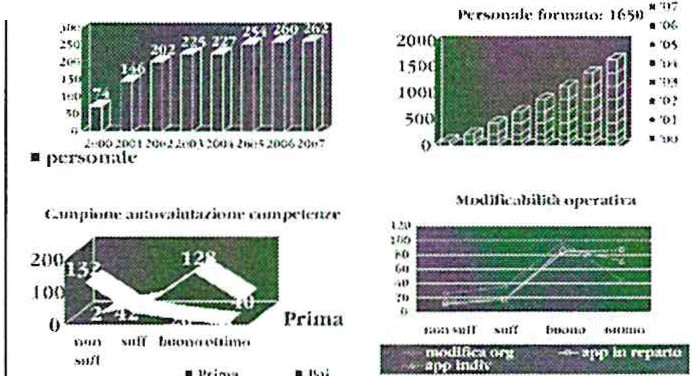 6	7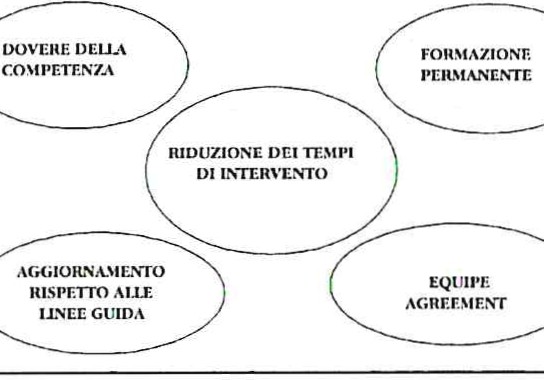 Valutazione dcl.le abilità residue dimostrate ai refresh negli anni 2005-2006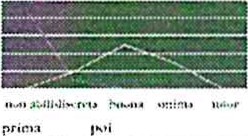 Indagine ottobre 2006E5:imln:11c 7·i U.O. su  I ZO d bpon lbllln.U.O.      11. c:isl11q,-.c:n1c·cnu:rh-e117.crn n  uso di c:1rrcl lo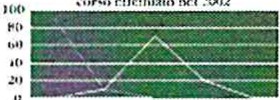 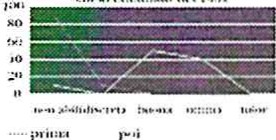 F.nu:rgcn:t.c con uso di dclìbrlll:itorc·ilI•	?1516	<•11360''""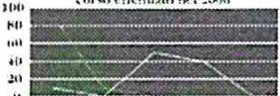 Conuollo dcnbrlll:itorc10/ IS;\/ IO,.'.:"	Con1rollo mc1uilc8	9Conclusione   10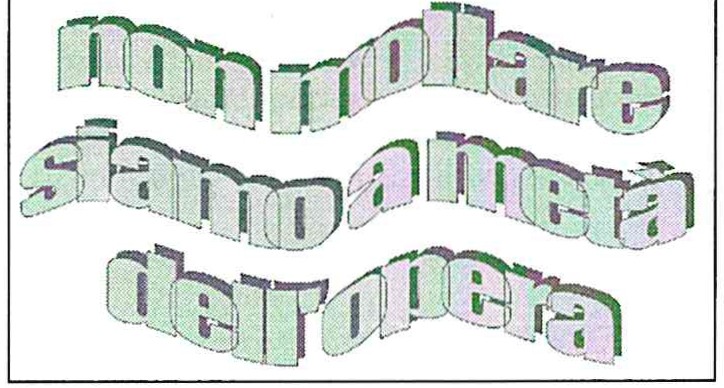 11·'"	l·JNURSING NELL'ANCORAGGIO  DEL CASCO C-PAPMANICI* - M. LORENZINI** - S. SOLINAS*** - L. ORZI*****Dottore in infermieristica**Laueando magistrale in scienze infermieristiche ed ostetriche***Coordinatore  Infermieristico Rianimazione 1 e 2**** Studente in Infermieristica2° Servizio di Anestesia,  Rianimazione Terapia Antalgica Azienda Ospedaliera Universitaria di ParmaAbstract teomanici@gmail.com mmanici@ao.pr.itOggi è largamente condiviso il beneficio derivante dall'uso  di strumenti per la NIV e, tra questi, della CPAP in persone affette da IRA In letteratura sono disponibili numerosi  lavori che delineano,  da un punto di vista medico, il campo di utilizzo di tali sistemi. Tuttavia solo pochi di questi riguardano le implicazioni infermieristiche connesse all'uso di CPAPO>. Recentemente si è diffuso, specialmente in Italia, l'utilizzo del casco CPAP, capace di garantire livelli di efficacia sovrapponibili a quelli di altri sistemi quali la maschera faccialec2> e ben tollerato anche dalla persona con dispnea che presenta, quindi, una maggior compliance  al trattamento'3>.Anche il casco presenta effetti collaterali che possono essere ridotti gra­ zie ad un accurato nursing management. Può essere mantenuto in modo pro­ lungato senza rischio di LDC al volto, ma l'esperienza assistenziale dimostra che il problema decubiti tende ad essere semplicemente "trasferito" ad altre zone: ascellare e base del collo.Lo scopo di questo lavoro è determinare se vi siano significative diffe­ renze tra i metodi di ancoraggio del casco C-PAP per quanto concerne sia il mantenimento di un idoneo pos.izionamento nel tempo che per i livelli di compliance ed adesione al trattamento dimostrati dalla persona .Metodologicamente lo studio è stato suddiviso in due momenti:determinazione su manichino della forza esercitata dal casco sui ti­ ranti al variare della PEEP;rilevazione dati attraverso survey, con misure ripetute, relativi al man­ tenimento del posizionamento del casco nel tempo ed alla compliance di un campione non probabilistico di utenti, effettuato su tre diversi metodi di an­ coraggio.I dati preliminari raccolti dimostrano una maggiore stabilità del casco CPAP, una minore incidenza di complicanze ed una maggiore compliance del metodo di ancoraggio con contrappesi rispetto a quello con ancoraggio al letto o sottoascellare.100	M. Manici, M. Lorenzini, S. Solinas, L. OrziAbbreviazioni:NIV   Non-invasive ventilationCPAP Continuous Positive Airway Pressure IRA	Insufficienza  respiratoria  acutaLDC  Lesioni da compressioneOggi è largamente condiviso il beneficio derivante dall'uso  di strumenti per ventilazione non invasiva e, tra questi, della terapia a pressione positiva conti­ nua in persone affette da insufficienza respiratoria acuta.In letteratura sono disponibili numerosi lavori che delineano, da un punto di vista medico, il campo di utilizzo di tali sistemi. Tuttavia solo pochi di questi riguardano le implicazioni infermieristiche connesse all'uso di CPAP. Esiste un grande potenziale per lo sviluppo del ruolo dell'infermiere nella pianificazione, nell'applicazione, nella gestione e nella valutazione della ventilazione non invasiva(I > .Recentemente si è diffuso, specialmente in Italia, l'utilizzo del casco CPAP, capace di garantire livelli di efficacia sovrapponibili a quelli di altri sistemi quali la maschera faccialeC2> e ben tollerato anche dalla persona con dispnea che presenta, quindi, una maggior compliance al trattamento< 3> . Dal momento dell'introduzione di questo strumento sino ad oggi sono stati molteplici i mi­ glioramenti apportati ai devices e alle tecniche di gestione degli stessi. Sul tema dell'ancoraggio, tuttavia, non vi sono novità: le ditte continuano a produrre strumenti con cinghie ascellari e gli infermieri continuano ad applicare le me­ desime.Anche il casco, come le maschere, presenta effetti collaterali che possono essere ridotti grazie ad un accurato management . Può essere mantenuto in modo prolungato senza rischio di lesioni da decubito al volto, ma l'esperienza assi­ stenziale dimostra che ilproblema decubiti tende ad essere semplicemente "tra­ sferito" ad altre zone: ascellare e base del collo.Un accurata igiene e tricotomia della zona sottoascellare e della base del collo, unitamente all'utilizzo di placche protettive (placche di poliuretano e film trasparenti, ad esempio) possono ridurre il rischio di lesioni cutanee alle zone. Queste, però, non escludono completamente il rischio di edema e parestesie agli arti superiori dovuto alla protratta compressione da parte delle cinghie di ancoraggio del casco del plesso ascellare e dei vasi venosi e linfatici della zona, specialmente in terapie a pressione positiva con casco di lunga du­ rata.Lo scopo di questo lavoro è determinare se vi siano significative differenze tra i metodi di ancoraggio del casco C-PAP per quanto concerne sia il manteni­ mento di un idoneo posizionamento nel tempo che per i livelli di compliance ed adesione al trattamento dimostrati dalla persona .L'ancoraggio del casco C-PAP proposto dalla Rianimazione 2 dell'Azienda Ospedaliero Universitaria di Parma, detto "a contrappeso" associa, in linea te­ orica i benefici dell'ancoraggio con le cinghie ascellari previsto dai costruttori dei devices con una tecnica di fissaggio derivata dall'esperienza della TerapiaNursing nell 'ancoragg io del casco C-PAP	101Intensiva Generale dell'Azienda Ospedaliera San Gerardo di Monza . Questi, per owiare ai problemi riportati in premessa, ancorano normalmente la som­ mità del casco tramite delle cinghie alla struttura del letto.L'ancoraggio "a contrappeso" prevede l'utilizzo delle cinghie del casco nor­ malmente applicate alla zona ascellare allargate al massimo della lunghezza, in modo che non vi sia contatto diretto tra la cute e i tiranti. Alle cinghie viene applicato un peso che possa eguagliare la spinta dal basso verso l'alto generata dalla PEEP sul diaframma morbido applicato attorno al collo. Il peso da appli­ care al sistema, la cui entità è stata calcolata empiricamente mediante l'utilizzo di un modello matematico e la prova su manichino , si può quantificare in 5 kg (2,5 kg per lato) per una PEEP di 10 cmH 0. I pesi sono facilmente reperibili utilizzando materiali normalmente presenti nei reparti quali bottiglie e sacche di soluzioni infusionali e bende o reti elastiche che ne permettono il collega­ mento con le cinghie ascellari .Il sistema, sfruttando la forza esercitata dall'alto verso il basso dai contrap­ pesi, necessita della possibilità di mantenere la persona assistita in posizione seduta o semi-seduta .I primi risultati empirici, dopo un anno d'utilizzo della tecnica d'ancorag­ gio del casco "a contrappeso", dimostrano maggiore stabilità nel tempo del sistema persona-casco , minore incidenza di complicanze (nessun decubito ascellare, edema o parestesie ascrivibili all'uso del device ), giudizi complessiva­ mente positivi degli utenti (anche se in alcuni casi è stata riscontrata una sen­ sazione di "peso" sulle spalle) e grande facilità nell'utilizzo della tecnica da parte degli infermieri) .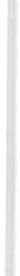 Vorremmo procedere, ora, dopo la presentazione del sistema di ancorag­ gio "a contrappeso", alla rilevazione di dati che possano confermare le ipotesi di efficacia ed efficienza dimostrate empiricamente.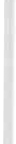 Metodologicamente lo studio è stato suddiviso in due momenti:determinazione su manichino della forza esercitata dal casco sui tiranti al variare della PEEP;Rilevazione dati attraverso survey, con misure ripetute, relativi al man­ tenimento del posizionamento del casco nel tempo ed alla compliance di un campione non probabilistico di utenti, effettuato su tre diversi metodi di anco­ raggio.Per   fare   questo   è   stato   pred isposto   u no   strumen to   di   misura preventivamente sottoposto a test di agreement da parte di un pane! di esperti. Lo strumento di misura  è strutturato per misurare  i dati  antropometrici della persona assistita, il suo livello di collaborazione e, con misure ripetute, la distanza "base casco/naso" per rilevare la stabilità nel tempo dello strumento. Le misure saranno eseguite su più sistemi di ancoraggio ("a contrappeso", ancoraggio al letto, ancoraggio ascellare) andando a rilevare precocemente l'in­sorgenza di eventuali complicanze .Verrà poi rilevato illivello di compliance al trattamento della persona assi­ stita tramite l'utilizzo di scale ordinali all'uopo costruite e il livello di gradi­ mento degli infermieri rispetto alle diverse tecniche.102	M. Manici, M. Lorenzini, S. Solinas, L. OrziPer fare questo vorremmo che ilmaggior numero possibile di Unità Opera­ tive si rendesse disponibile per sperimentare sul campo il sistema di ancorag­ gio del casco C-PAP da noi identificato e proposto in questo articolo.Eventuali adesioni andranno indirizzare a teomanici@gmail.com.Bibliografia essenziale:O) KEEN A., Continuous positive airway pressure (CPAP) in the intensive care unit ­ uses and implications far nursing management , Nurs Crit Care, 2000 May-Jun; 5(3):  137-41.<2lPATRONITI N. et al, Head  h.elmet versus face  mask far  non-invasive continuouspositive  ailway p ressure: a physiological  study , Intensive  Care Med,  2003, 29:1680-1687.<3l ScANDROGLIO  M. et al., Use and nursing of th.e helmet in delivering non invasiveventilation, Minerva Anestesiologica, 2002, 68:475-480.Nursing nell'ancoraggio del casco C-PAP1032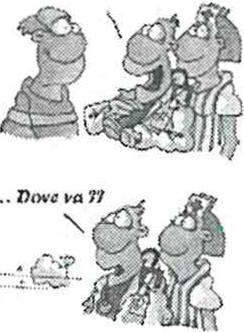 CASCO o ELMETTO (CPAP H)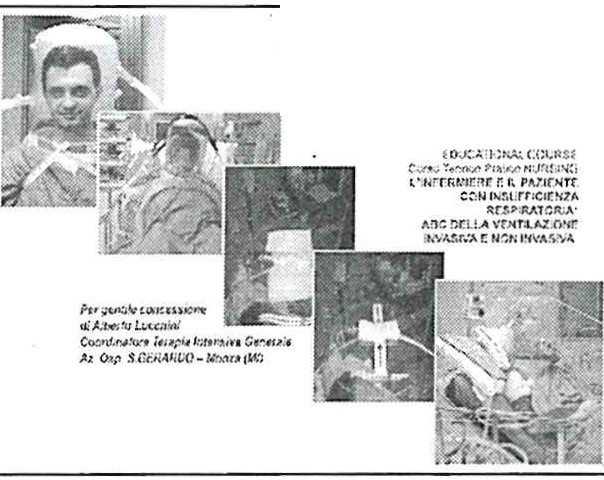 Nicolò Patroniti Giuseppe Foti Annamaria Manfio Anna Coppo Giacomo Bellani Antonio PesentiHead helmet versus tace masklor non-invasive continuous positi­ ve airway pressure:a physiological studyConc/usions:Continuous positive airway pressure delivered by head helmet is as effective as CPAPM in increasing end­ expiratory lung volume and in compensating far airway pressure changes without the need of reservoir bag. Higher gas flow rates are necessary to maintain a relatively lo inspiratory C02 concentration .4Trasferimento del rischio di decubiti.••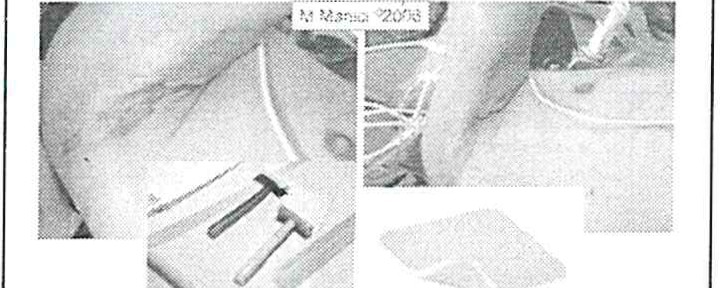 Oltre a DECUBITIALLA BASE DEL COLLO, PAESTESIE ed EOEMAARTl. ecc..5	6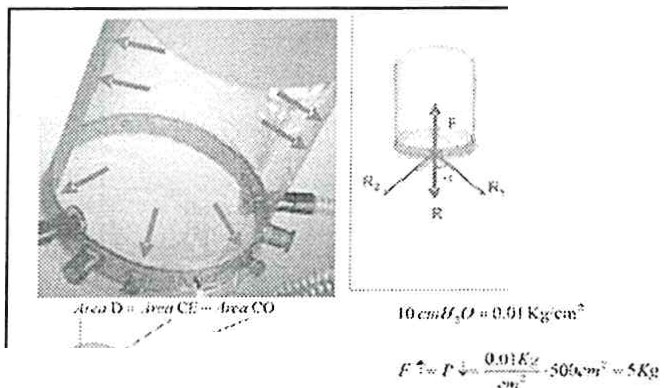 8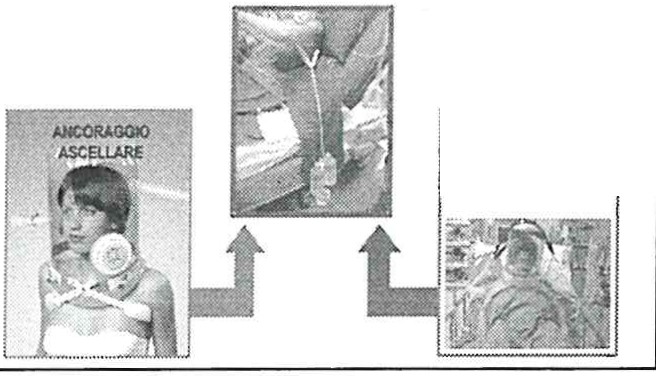 104	M. Manici, M. Lorenzini, S. Solinas, L. Orzi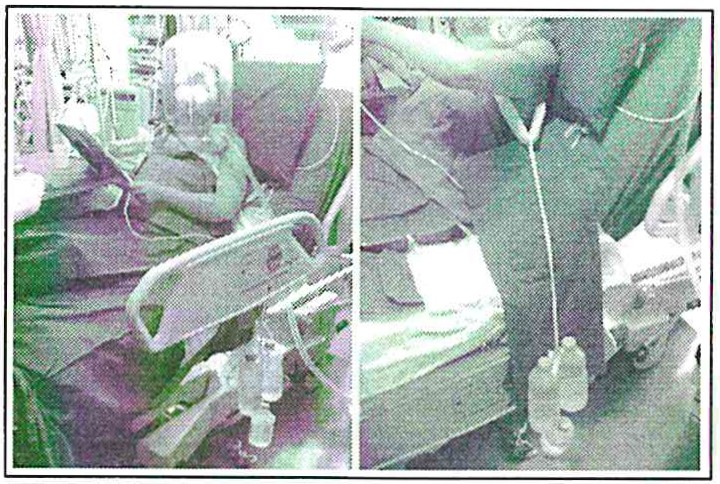 9	10Aiutateci a misurare......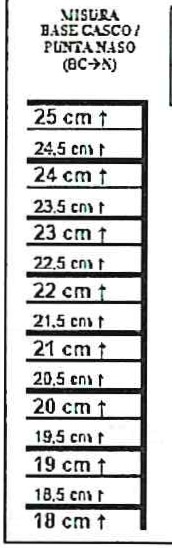 "NURSING DELL'ANCORAGGIO DEL CASCO C.PAP"StucKo pmlsun:> ripeWle per la oennlzlone deUe mlgl!OO melodithe d'ancoraq!:,lcSTRUMEITTO Ol MISURA (DATI PRELIMINAR I}M. 1-Aanici  M.:.or.?nzili,S.Sal'nos   L.Orzi-:?007OATA:	UTENTE (iniziali):ID:	_t"JEtà (e1nni): 	o:1Allezza {cm):	_.,Peso(kg):	_Sesso:	si10 mcischioo!,D femminaValutoizione  agitazione:Co11tenzio11e ar li superiori:Competenza linguistica:G1   O scala di Ramsay: _,oppire11'1   O scala Rier (SAS):	• opi:ureR  o Richmond Agitat ion Scale (RAss:.:  	 _,1   O.si	11-1 D nouoD SCC\f'Sa	uaD surtidenle    1.11:10 buonaU'J D ottimaMISURAZIONITipo di macchina C-PAP:	u1110 pallone     l.lll!D sisl.venturi   l.llllo ventilalor&    c.w10 allro11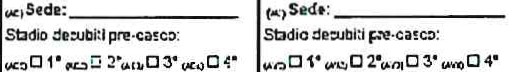 12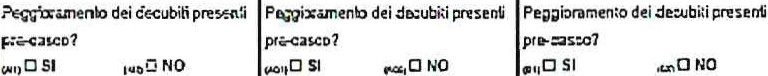 Nursing nell'ancoraggio del casco C-PAPCOMPLIANCE DELL"LJTENTE10513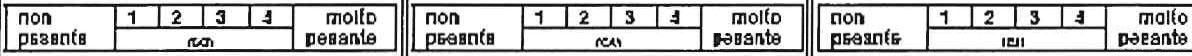 GIUDIZIO OELL'INF:='RMJ:=REFac::i:à di appHcuione:	FaC:::::::1ii  c1applic.uione:	FaC:::::::1ii  c1appliCi2ion&: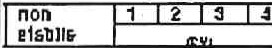 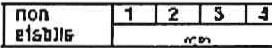 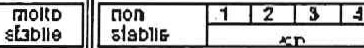 I . 1.	1 1 I > ·I • I • molto 1 1  . 1.	1 1 I '2/ I • molto 1 1  01 1 1 2   I • 1 4	mollora.c11e	(1Cll9crw'	rac119TaUeranu dell'ub:n e:	Tolleranu  dell'uti:n:e:	Taller.mza.. deU'uF-n:e:s  I 4  I  mal(o«	"'	fouw1a(o	""	fo11e1a(oe:ss:one nel temp:>:Tenut.i. della  css5::me nel:em,.:;o:	Tenuta. della  csstone nel:errç;o::,l'-P_'_"_lll>J ..l._'_l_•..."'• l__• ._o111m_•_./ Ip&eanna ,, 1 2 ..L, 1 .s11Tenut.i. dellaDU1ms I J p&emn• 1 1 I 2 . • I •	ottime14Guida all'uso dello strumento di rllevazlone di datl preliminari per lo "Studio per misure ripetute per la definizione delle mlgllorl metodiche d'ancoraggio del casco C·PAP"M.tl..mit 1. M. laa 1u.n.S.Solnu.L Orzi - 2001Gontlll Colloghl,lo sln.imcn d1 nleYavooe che sb3oo pot prosenlllre. ra resent.1 un pnmo tentativo dì rac:c:olta di dati u:in!Uivi ioorenll 19 delinwcne dcl mighorme!odod1 ancomwfo delcasco C.PAP.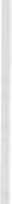 lol perfetta 1erob" del sistema scclp8t'SOl\a, la stalitj Ml t11mpo (con consegullf'llo) nd11ZJ0111!1 1!1!14 lllmpi d'assis necess per i nposiooNme nlo ddo 5!rumlll'lk>). rocconciscendenza (o comp5ence) cSeru:cnte   l.ra t:mertk> e la rictutiooe della lesi::111i dovu!e .i V!Jllfbtìone non ilva,r...:i. 5000 .i cuni a&po!ti eh&. corno 1nftirrn10ri. :Kibbma pensIO di :iffron12.."tl per.;:iran rs llna   tenu d1 diwab qlllltll)al!:;J  personaa;nNIV.Cllsslo strurnen\o <i riliwazione e io!N\lllralo per fornire mrs ri;ielull'J (qt1ndi elfel!ua1s &u!IO slc5SO 11!111110) : ne derNa che dovr.i sssere ccrnp;lo per successivi periodi lf1 C.PAP. avendo C1Jr01 d1 01pplic:ard la rnrAodologio ccrrentomenl11 ii liso nofuni\J. opcr.:iliva o. ;:meno. lln"allra. Le misl<razioni r91uls 11ltual net periodo d1 rilllvazian11 davret>br)JO 1onder11 l'\Jtizzo (o rimpl11menta2ions) della me!Ddicll de!l'ancoi ;ia con COl'llt:i;ipew (s;m1g11l:I pili <iVan!i) c/\11  il raole oggo\lo di slulfio dl qo.ios1o l;YOtO. I migliori rliutl; di mSvra nremoo!tcnub' grezieall'appli:;aZIOl'iem successionedeilre sis!cmidi1ncor.iggiopropostl .L11 ricvni::lr.i dovranno essora orienuate 1u ponc 111Mte ilcui staio dl salulo pcmiolla dimanlener.:1 11 po liloM edtria o semj,eduta .16PRATICA  INFERMIERISTIC A AVANZATA- ADVANCED NURSING PRACTICE: SFIDE E OPPURTUNITÀPER L'INFERMIERISTICAP. DI GIACOMOCollegio IPASVI RiminiAhstraetiotricia@alice.itSecondo l'ICN l'infermiere Advanced Nursing practice è l'infermiere che ha acquisito una base di conoscenze a livello esperto, abilità per prendere decisioni complesse e competenze cliniche per una pratica avanzata, le cui caratteristiche sono determinate dal contesto e/o paese nel quale vive; ha una formazione·superiore, è autorizzato ad esercitare come specialista par­ ticolarmente esperto in uno specifico ramo dell'assistenza infer-mieristica, può svolgere ruoli clinici, di insegnamento, di amministrazione, di ricerca e di consulenza . I ruoli con cui si esercita la pratica infermieristica avanzata hanno in comune tre componenti: specializzazione , avanzamento, espansio- ne.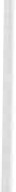 Perché parlare di infermiere advanced nursing practice? Necessità di competenze specialistiche, carenza di medici e/o opportunità di sostituirli con gli infermieri, trasferimento della formazione in università, sviluppo della ricerca, complessità dei problemi presentati dalla popolazione.È un processo di sviluppo, come espressione di un progetto continuo nel tempo e di una cultura professionale, che necessita dello sviluppo della di­ sciplina e di politiche professionali. Siamo in università, l'opportunità di svi­ luppare il sapere infermieristico attraverso la ricerca e dalla ricerca alla pra­ tica clinica e alla formazione in una continua sinergia (formazione post base e specialistica ; sono presenti utili riferimenti normativi (legge 43/2006 e leg­ ge 112002) ...Quali le questioni critiche, le sfide: barriere poste da altri poteri, compe­ tizione, percorsi professionali "ingessati ", scarsa identità, sistema di valuta­ zione inadeguato, ambiguità dei ruoli e delle responsabilità,  ... rapporto tra infermieri esperti e specialisti, identificazione degli ambiti di autonomia e di collaborazione, determinazione del fabbisogno, riconoscimento economico. Quale pratica avanzata, che includa funzioni specifiche tradizionalmen­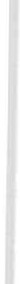 te di altri professionisti o ampliare ilcore del ruolo infermieristico? La ANP esprime la competenza specifica e esclusiva del professionista, che si diffe­ renzia per ampiezza delle conoscenze e delle competenze.108	P.  Di GiacomoL'infermiere è responsabile dell'assistenza infermieristica generale. L'assi­ stenza infermieristica è fondata su valori condivisi con l'assistito, con un ap­ proccio specifico ai bisogni dell' assistito, orientata all' interesse di salute dell'as­ sistito,per raggiungere risultati in termini di salute e di autonomia 1 •Essere responsabili professionalmente  significa esprimere la propria com­ petenza  in prestazioni  e funzioni  orientate  ai bisogni  e al diritto alla salute della persona assistita e assumere una posizione di garanzia nei confronti della persona presa in cura: obbligo di farsi carico di tutte le implicazioni (prevedibili, valutabili, e evitabili) che le prestazioni professionali includono secondo le co­ noscenze scientifiche e tecniche che appartengono alla propria professione.  Si assume responsabilità  in base al livello di competenza raggiunto che determi­ na l'autonomia professionale: "...essere in grado di esercitare professionalmente con arbitrio (giudizio)e prendere" decisioni cliniche risultanti dall' integrazione fra esperienza e l'utilizzo delle migliori evidenze scientifiche disponibili "nellosvol­ gimento della propria professione" (Pubmed MeSH Vocabulary, 2004 GIMBE) a seconda della fase dell'intervento,  scelta, progettazione,  applicazione, valuta­ zione, individualmente o in integrazione con altri professionisti,  con attività di collaborazione,  coordinamento,  attivazione di competenze,  attività di équipe, secondo la specifica relazione con gli altri professionistiL' assistenza infermieristica si realizza nella presa in carico della persona, per raggiungere risultati in termini di salute e di autonomia attraverso le pro­ prie migliori possibili prestazioni, sviluppando competenze, intese come capa­ cità di dare appropriate e efficaci risposte ai problemi di carattere assistenziale, attraverso conoscenze e competenze che sempre più sono riferite a un ambito de­ finito per la specificità e la complessità dei problemi della persona assistita.L'esercizio professionale dell'infermiere richiede rispetto ad alcune aree di eser­ cizio, a funzioni e alla complessità della persona assistita, ulteriori specifiche com­ petenze avanzate: in area critica si richiedono insieme alla capacità di saper rico­ noscere i bisogni, la tempestività, la continuità e l'efficacia della risposta.Il concetto di area critica (Drigo 89) indica un insieme di situazioni che si caratterizzano per la criticità delle condizioni della persona "paziente critico" e dalla complessità dell' intervento assistenziale infermieristico e diventa il luogo che si prende carico della persona in condizioni di criticità, in un percorso di continuità assistenziale, a partire da tutti i bisogni/problemi della persona inI DM 73911994.Pratica infermi eristica avanzata-advanced  nursing practi ce: sfid e e opportunità, ecc.	109"condizioni critiche" per trovare una risposta che sia il più adeguata ed efficace possibile. Il criterio distintivo e innovativo della concettualizzazione di area critica è il riconoscere come determinante assistenziale la peculiarità della per­ sona che viene assistita, che definisce le competenze  dell'infermiere di area critica, l'assistenza e i modelli organizzativi a essa sottesi: le risposte della per­ sona in condizioni di criticità sono il campo di indagine e di cura per l'infermie­ re e presentano, proprio per la natura stessa della persona umana, un'enorme variabilità e complessità a cui il professionista deve rispondere personalizzando i propri interventi. La situazione di criticità vissuta dalla persona determina la specificità, e di conseguenza la tipologia e le modalità, delle prestazioni sanita­ rie mediche ed infermieristiche e le modalità organizzative necessarie per ac­ cogliere la persona e erogare tali prestazioni.L' infermiere che opera in area critica deve sapere rispondere a tutti i diver­ si problemi/bisogni/necessità che una persona può improwisamente presenta­ re, fornendo una prestazione tempestiva, continua efficace e che comprenda la globalità della persona in condizioni critiche, i bisogni biopsicosociali dell'in­ dividuo e la relazione con l'ambiente in cui si è verificata la situazione d'emer­ genza e in integrazione con l'équipe.L'appropriatezza  e la tempestività  delle modalità della risposta sanitaria che si esplicita nelle strutture e nei servizi (organizzazione) e nelle prestazioni (professionisti) diventano determinanti per la risoluzione dei casi assistenziali L'infermiere in area critica deve anche essere in grado di ricondurre ad una visione globale tutte le componenti della propria professionalità per saper ri­ spondere e risolvere i problemi e soddisfare le necessità della persona assistita, sia attraverso manovre complesse con apparecchiature  ad altissima tecnolo­ gia, sia relazionandosi  e dando risposte alle domande piene di apprensioni e timori dei familiari; deve tener conto dei diversi scenari e delle diverse situazio­ ni in cui si trova ad operare nel contrasto all'emergenza; deve rispondere con tempestività, rapidità e appropriatezza nelle procedure e nelle manovre; deve saper coniugare le conoscenze teoriche con la competenza pratica sul campo e con la necessità di gestire problemi ad alta complessità, deve essere in grado nello stesso tempo di integrarsi con il team dell'urgenza , e di porsi in un ruolodi autonomia operativa.La molteplicità, la complessità e la specificità delle situazioni assistenziali in area critica, la criticità delle diverse situazioni, la complessità della tecnolo­ gia impiegata, la valorizzazione dell'esperienza assistenziale e la necessità di addestramento  presuppongono  conoscenze,  competenze,  abilità  "specialisti­ che" da acquisire attraverso percorsi formativi postbase che si accompagnino a un riconoscimento normativo che legittimi e renda visibili i saperi specialistici Le competenze attese da un infermiere che opera in area critica - cono­ scenze, competenze e abilità specifiche che gli permettano di affrontare e gesti­ re tutte le situazioni che determinano criticità ed instabilità vitale, dal verificar­ si dell'evento scatenante alla stabilizzazione, all'iniziale recupero o alla morte (A. Silvestro) - definiscono ilprofilo dell'infermiere specialista2  e determinano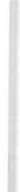 110	P. Di Giacomogli obiettivi formativi e i contenuti del percorso formativo. Tali competenze, come descrive Saiani, comprendono:la presa in carico dell'assistenza di una persona in fase critica attraverso abilità di cura avanzate, approcci innovativi, strategie di collaborazione inter-di­ sciplinare;la capacità di educare sia nell'ambito clinico che nell'insegnamento formale dell'area disciplinare in cui è specialista allo scopo di sviluppare le abilità di autocura degli utenti e dei loro famigliari;la capacità di agire come consulente per i colleghi e per gli altri operatori per il monitoraggio degli standard di cura, per migliorare l'assistenza sulla base delle evidenze scientifiche, per gestire situazioni assistenziali particolannente comples­ se sia sul piano clinico, relazionale ed etico, per stimolare l'innovazione di tecni­ che assistenziali;la capacita di promuovere la ricerca infermieristica e l'applicazione dei suoi risultati al fine del miglioramento della cura delle persone.Secondo Castledine,  2003 la pratica avanzata  è descrivibile dai seguenti elementi:autonomia di prestazione, ricerca e valutazione delle cure;competenza nel case management;competenza nella valutazione dei bisogni di salute e del nursing;essere consulente, educatore e leader.Analizzando le competenze attese si può tentare di identificare l'infermie­ re specialista anche in Italia come infermiere di pratica avanzata o con iltermi­ ne di Advanced Nursing practice, mutuato dal mondo anglossassone.Secondo l' ICN con tale termine si intende l' infermiere che ha acquisito una base di conoscenze a livello esperto, abilità per prendere decisioni complesse e competenze cliniche per una pratica avanzata, le cui caratteristiche sono detenni­ nate dal contesto e/o paese nel quale vive.L'Infermiere specialista ha una fonna zione superiore, è autorizzato ad eserci­ tare come specialista particolarmente esperto in uno speci fico  ramo dell'assisten­ za infennieristica, può svolgere  ruoli clinici, di insegnamento, di amministrazio­ ne, di ricerca e di consulenza, ha effettuato studi ufficialmente riconosciuti, in istituti di fonnazione   superiore ... (ICN  1987).L' Infermiere Advanced Nursing Practice acquisisce competenze speciali­ stiche e abilità attraverso l'esperienza clinica e percorsi di secondo livello (master o dottorato) che consentono non solo di acquisire competenze specialistiche ma anche di aumentare le competenze cliniche; attraverso lo sviluppo di capa­ cità di ragionamento e di gestione di problemi complessi. ANA (1995), è in grado di generare nuove soluzioni, ha abilità di negoziazione tra le parti, i siste­ mi e i processi, sa applicare metodologie di ricerca e di sperimentazione, di comunicazione e di apprendimento in azione.La formazione prevede conoscenze più ampie e approfondite con una pre-2 SAIANI L. "Nuovi orientamenti nella fonnazione infem 1ieristica complementare", Congresso nazionale  aniarti  1998, Napoli  12 ottobre. www.aniarti.it , accesso  il 20 marzo 2007.Pratica infermieri stica avanzata-advanced  nursing practice : sfide  e opportunità, ecc.	111parazione corrispondente a un Master o alla Laurea Specialistica che faccia acquisire capacità di raccolta e sintesi di più dati, formulazione di giudizi clini­ ci, abilità e interventi più complessi, autonomia nelle decisioni cliniche.Nella pratica l'Infermiere Advanced Nursing Practice esprime la capacità di presa in carico di persone con bisogni di salute complessi/di gruppi ad eleva­ ta complessità, competenze cliniche avanzate, abilità di pianificare, di mettere in atto e valutare programmi, una rilevante autonomia e un alto grado di prati­ ca indipendente, l'abilità di integrare ricerca, formazione, pratica e mana­ gement, sviluppa ruoli di case management, di consulente, esercizio di leadership sui colleghi e di tutela nei confronti dell' assistito (advocacy).In sintesi l'infermiere di pratica avanzata, termine ampio, che designa un'area contenente varie modalità di esercizio della professione che hanno al­ cune caratteristiche in comune3, è un infermiere abilitato che ha acquisito la base di conoscenze del!' esperto, la capacità di prendere decisioni complesse, le competenze cliniche per una pratica allargata.I ruoli con cui si esercita la pratica infermieristica avanzata hanno in co­ mune tre componenti:specializzazione avanzamento espansione e conseguente legittimazione del­!'autonomia del ruolo in aree di attività che si sovrappongono ai tradizionali confini della pratica medica ANA (1995) e si differenziano su due direttrici, extendend verso expanded role of nurse: sviluppare/ampliare il ruolo, includen­ do nel ruolo funzioni specifiche che tradizionalmente sono di altri professioni­ sti o ampliare la base del ruolo, il core partendo dal riconoscimento del poten­ ziale terapeutico delle funzioni infermieristiche fondamentaliNegli altri paesi troviamo diverse denominazioni: Nurse practitioner, Spe­ cialista clinico, Infermiere ostetrica, Infermiere di anestesia, ecc. che si caratte­ rizzano per pratica infermieristica avanzata, adeguata formazione e rilevante competenza in una area clinica, rilevante autonomia, presa in carico di persone con bisogni di salute complessi/di gruppi ad elevata complessità, autonomia nel­ le decisioni cliniche, attuazione di ricerche, esercizio di leadership sui colleghi.All'estero l'infermiere advanced practice nursing nasce in risposta a diversi fattori: necessità di competenze specialistiche, carenza di medici e/o opportu­ nità di sostituirli con gli infermieri, trasferimento della formazione in universi­ tà, sviluppo della ricerca, aumento della popolazione anziana e con cronicità. In Italia c'è un'evoluzione nella domanda di assistenza infermieristica le­gata alle richieste del sistema salute, ai cambiamenti dei bisogni sanitari e ad ambiti di esercizio sempre più diversificati e ad elevata complessità, al ricono­ scimento professionale e normativo dell' autonomia e della responsabilità del­ l'infermiere, all'evoluzione del livello di studi, alle scelte della professione infer­ mieristica che indirizzano a una richiesta di diversi livelli di competenza, non riconducibili alla sola figura dell'infermiere generalista.La possibilità  di tutti i livelli della formazione superiore, la complessità3 CALAMANDREJ C., "La pratica inf ermieristica  avanzata'', Management infermieristico 2005; 4:40-45.112	P. Di Giacomodell'assistenza stessa porta a ripensare al ruolo dell'infermiere generalista e alla necessità di specializzazioni e di diversificazioni delle competenze in area infermieristica; d'altronde la specializzazione è richiesta dai progressi delle tec­ nologie e della medicina, dall'ampliamento dei limiti della pratica infermie­ ristica, dalla ricerca di migliore riconoscimento [remunerazione, status, auto­ rità], dalla possibilità di progressioni di carriera, dallo sviluppo della ricerca infermieristica 4 (Casati 2006).La stessa pratica infermieristica quando è orientata a prestazioni comples­ se, con elevata autonomia decisionale e responsabilità professionale, richiede competenze specifiche, complesse da acquisire attraverso percorsi formativi di livello superiore alla formazione di base: una formazione specialistica contrad­ distinta da una peculiarità dei contenuti trasmessi, relativi ad una specifica area di esercizio che richiede lo sviluppo di specifiche competenze.Le specializzazioni possono essere indirizzate in senso orizzontale, di am­ pliamento delle competenze cliniche verso una patologia, verso lo studio e la cura delle alterazioni di un sistema o apparato, verso condizioni cliniche legate alle caratteristiche della persona (gravità delle condizioni, sesso, età ecc.) o all'ambito di esercizio, o trasversale, insegnamento, gestione e organizzazione, ricerca, verticale, non solo manageriale ma clinica e di ricerca con approfondi­ mento dei contenuti disciplinari 5 .D'altronde i progressi dell'assistenza clinica lo sviluppo di modelli clinici e organizzativi sono direttamente legati allo sviluppo della ricerca che solo livelli superiori. di formazione possono promuovere il miglioramento dei processi e dei percorsi di assistenza al cittadino.I.:  impulso  alle specializzazioni  in area infermieristica  deve comunque  ri­condurre il particolare delle risposte della persona alle specifiche situazioni cliniche e fisiologiche alla globalità della presa in carico della persona evitando di incorrere nella settorializzazione e frammentazione che contraddistingue le specialità mediche che orientano la loro elevata competenza clinica alla malat­ tia e non alla comprensione della persona malata; il concetto di area supera questo problema riconoscendo come determinante assistenziale la peculiarità della persona assistita.Anche in Italia si inizia quindi a parlare di Infermiere specialista, inten­ dendo quell'infermiere con una formazione superiore a quella dell'infermiere "generalista", conseguita con studi ufficialmente riconosciuti, in istituti di for­ mazione superiore autorizzato ad esercitare come specialista particolarmente esperto in uno specifico ramo dell'assistenza infermieristica e svolge ruoli cli­ nici, di insegnamento, di amministrazione, di ricerca e di consulenza; la forma­ zione e l'autorizzazione ad esercitare dovrebbero essere conformi all'ampiezza dello specifico settore, all'insegnamento, alle politiche di regolamentazione ed4 CASATI M., "La richiesta di fonnazione degli infennieri di area critica e le opportunità esistenti" relazionepresentata al Convegno Aniarti I master infermieirstici per l'area critica, Firenze 24 giu­ gno 2006, www.aniarti.it accesso il 20 marzo 2007 .5  CASATI  M . op. cit.Pratica  infermieristica  avanzata-advanced nursing pra ctice: sfide  e opportunità, ecc.	113alla pratica degli specialisti di altre professioni (ICN 1987).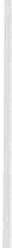 La formazione specialista secondo la Raccomandazione n. R (83)5, Comi­ tato dei Ministri europei prevede tre aree in cui si può articolare la fonnazione complementare  infennieristica:infermiere  insegnante;infenniere gestore e amministratore (tre livelli);infenniere specializzato in cure cliniche, che include le seguenti aree: infer- miere di comunità; infermiere salute pubblica; professione di ostetrica; infenniere in salute mentale; infenniere per bambini; infenniere medico/chirurgico (com­ prende le cure intensive) .L' attuale formazione post base è intesa a fornire agli infermieri di assisten­ za generale delle conoscenze cliniche avanzate e delle capacità di fornire speci­ fiche prestazioni infermieristiche nelle seguenti aree: a) sanità pubblica, b) pe­diatria, c) salute mentale-psichiatria,  d)  geriatria, fJ area  critica6•I laureati specialisti nella classe possiedono una formazione culturale e professionale avanzata per intervenire con elevate competenze nei processi assi­ stenziali, gestionali, formativi e di ricerca in uno degli ambiti pertinenti alle diverse professioni sanitarie ricomprese nella classe (infermiere, ostetrica/o, infermiere pediatrico)7 : sono in grado di esprimere competenze avanzate di tipo assistenziale, educativo e preventivo in risposta ai problemi prioritari di salute della popolazione e ai problemi di qualità dei servizi. L' infermiere con Laurea Specialistica è un infermiere che, esercitando competenze avanzate,è in grado di ricercare , progettare, negoziare realizzare e valutare soluzioni a problemi non risolti, esprime eccellente capacità di ragionamento, cono­ scenze scientifiche e metodologiche , abilità nel  gestire  la  tecnologia supportate da abilità  relazionali eccezionali per coinvolgere le persone nei processi  attivati in rapporto alla comprensione del problema  e alla capacità di muoversi per la soluzione del problema. L'infermiere con competenze specialistiche ha un livello superiore di conoscenze e capacità per l'agire professionale  e può ricoprire diversi ruoli ai diversi livelli nella clinica, nel­ la ricerca  e nella consulenza .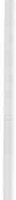 In conformità all'ordinamento degli studi dei corsi universitari, ilpersona­ le laureato appartenente alle professioni sanitarie è articolato in: professioni­ sti, professionisti coordinatori, professionisti specialisti che sono in possesso del master di primo livello per le funzioni specialistiche, professionisti dirigen­ ti8 in possesso della laurea specialistica e che abbiano esercitato l'attività pro­ fessionale con rapporto di lavoro dipendente per almeno cinque anni, oppure ai quali siano stati conferiti incarichi dirigenziali ai sensi dell'art. 7 della Legge 51/2000 e successive modificazioni. (Figura 1).6 DM 739/1994.7 DM 2 aprile 2001 n . 128 laurea specialistica in scienze infermieristiche.8 Legge 43/2006 art. 6.114	P. Di GiacomoD ecreto MURS T n.509 / 1999 e Legge n.4 3 / 2006O LA UR EAO master I livello- LAUR EA  MA GISTRALEO pro f e ss ion i	-  - generalis t iO  prof essionisti s pe c ialisti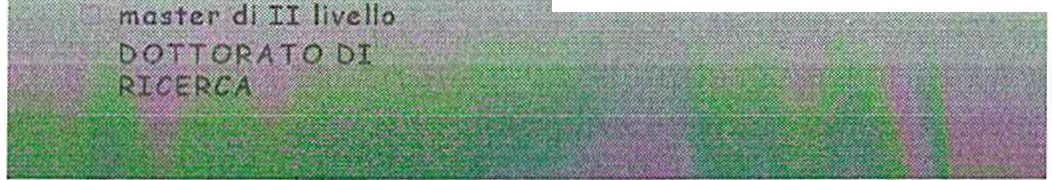 O pro f ess ionisti c oo rdinator i.'J pro f ess ion ist i d irigent iFigura 1. Articolazione dei professionisti ai sensi della legge 43/2006.La Legge 43/2006 inizia a riconoscere la diversificazione delle competenze e la valorizzazione dei ruoli, ma resta contraddittoria in quanto dà una defini­ zione per legge delle funzioni, valorizza in modo esclusivo i titoli, senza consi­ derare ipercorsi di sviluppo professionale, la valorizzazione del clinico specia­ lista con laurea specialistica, i percorsi orizzontali, la valorizzazione economi­ ca e deve obbligatoriamente integrarsi con la contrattazione sindacale.I possibili sviluppi futuri sono molteplici: consulente, esperto EBN, case manager, infermiere clinico specialista in specifiche aree, nella gestione e orga­ nizzazione, referente qualità, nella formazione. Tali sviluppi si intersecano con lo sviluppo dei percorsi di carriera e di sviluppo professionale (figura 2), intesi rispettivame1	·	· ..'organizzazio-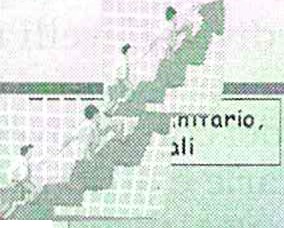 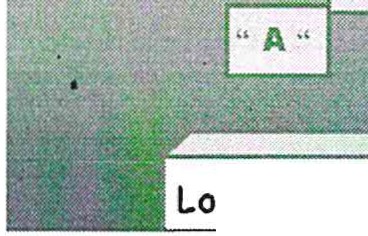 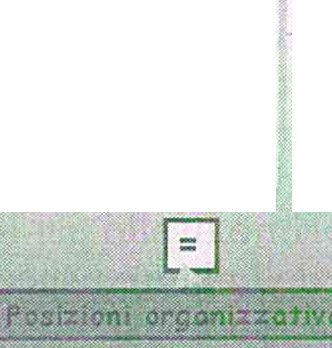 DIFFER ENZIA R E  ED  INTEGRARECoordruolosonitorio .ID ENTIT	LL A D I V ERSITAllLl .tecnici'  s·'·'Bhsviluppo professionale e di carriera9  SAN TU LLO  A ., relazione presentata al Convegno la legge 43 del 2006 prospettive di sviluppo per le professioni sanitarie, Rimini 24 maggio 2006, Collegio IPASVI Rimini.Pratica  infennieristica  avanzata-advanced  nursing practice: sfide  e opportunità, ecc.	115Figura 2. Lo sviluppo professionale e di carriera, prospettive attuali9.ne ad un'altra con conseguente aumento di responsabilità e acquisizione di nuo­ ve competenze che sviluppano e potenziano il livello di performance del profes­ sionista ma deve essere espressione di un progetto continuo nel tempo, e indica­ tore di una cultura di cui si è riconosciuta la priorità e la fattibilità, attraverso politiche professionali, sviluppo della disciplina.Quali le questioni critiche e le sfide che si presentano: barriere poste da altri poteri, competizione per scarsità di risorse, invasioni di campo tra gruppi professionali, rigidità dei ruoli e dei rapporti tra pro fessionisti, percorsi professio­ nali "ingessati e burocratizzati", scarsa identità e corporativismo, sistema pre­ miante e di valutazione inadeguato,ambiguità della struttura dei ruoli e delle responsabilità, rigidità dei modelli organizzativi, rapporti con le sedi istituzio­ nali preposte all'attivazione e alla gestione della formazione specialistica ...Altre sfide sono costituite dal rapporto tra infermieri esperti ed infermieri specialisti, l'identificazione degli ambiti di autonomia e di collaborazione con gli altri professionisti sanitari, le ripercussioni organizzative derivanti dalla pre­ senza di infermieri specialisti, la determinazione del fabbisogno di formazione infermieristica specialistica, il riconoscimento economico correlato 10•E ancora, anche se almeno da parte della rappresentanza professionale sono state definite delle indicazioni per i percorsi formativi 11, non sempre ap­ plicate in ambito universitario, sono da certificare quali sono le competenze indispensabili attese per i vari livelli di competenza, sono da definire i criteri per la definizione dei titoli, per l'accreditamento delle sedi formative e per il reclutamento del personale docente, l'afferenza disciplinare delle competenze specialistiche, in quale contesto organizzativo sono esprimibili le competenze acquisite, e quale valorizzazione e spendibilità delle competenze sono possibi­ li, si devono adottare mezzi sistematici per determinare e stabilire le specializ­ zazioni in assistenza infermieristica, determinare norme minime di formazio­ ne e di esercizio per gli infermieri specialisti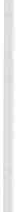 Inoltre a livello delle organizzazioni è necessario individuare le funzioni e i ruoli che richiedono competenze specifiche, sviluppare job description degli infermieri specialistici per ambito e funzioni e le mappature delle competenze esistenti, esplicitare i percorsi di valorizzazione e di utilizzo delle competenze specialistiche.Quale pratica avanzata, che includa nel ruolo funzioni specifiche che sono tradizionalmente di altri professionisti o ampliare ilcore del ruolo infermieristico partendo dal riconoscimento del potenziale terapeutico delle funzioni infer­ mieristiche  fondamentali,  ilvalore aggiunto dell'infermiere?La pratica infermieristica avanzata esprime la competenza specifica e esclu­ siva del professionista,  nel prendersi  cura della persona assistita che si diffe-10 SANTULLO  A. op.cit.11 La Federazione nazionale dei Collegi Ipasvi, ha definito delle linee guida per i master di primo livello, che hanno lo scopo di favorire  percorsi  didattici  omogenei che contribuiscano  in modo specifico e significativo alla prevenzione e al trattamento dei problemi di salute della popo­ lazione  e per  un  progetto  di  Laurea  specialistica  in  Scienze infermieristiche  e ostetriche.116	P. Di Giacomorenzia per ampiezza delle conoscenze, delle competenze e delle capacità di affrontare e risolvere problemi e situazioni complesse (continuità assistenzia­ le, governo di processi assistenziali complessi, sviluppo di percorsi e progetti assistenziali complessi e che necessitano di integrare le diverse competenze e professionalità ecc.).Diventa fondamentale allora definire, a partire dal profilo, specificare e declinare le competenze professionali, che cos'è e che cosa non è l'infermieristica, se intesa come "...è la protezione, la promozione e l' ottimizzazione della salute e delle abilità, la prevenzione della malattia e delle lesioni, la riduzione della soffe­ rerzza attraverso la diagnosi e il trattamento delle risposte umane, e la difesa nel­ l'assistenza di individui, famiglie, comunità e popolazioni (ANA 2004) 12, definire gli standard professionali legati alle competenze, che esprimano nella pratica professionale l'applicazione e l'utilizzo delle conoscenze teoriche 13, sostenute dalla ricerca attraverso l'evidenza scientifica e sviluppino il core disciplinare per poter portare a una espansione professionale riconosciuta.Forse serve ridefinire ruolo e funzioni dell'infermiere nell' attuale sistema sanitario, rivedere l' ambito di attività, fornire nei percorsi formativi strumenti adeguati e significativi di lettura e interpretazione della realtà, di uso dei risul­ tati della ricerca, richiede di oltrepassare la visione dell'infermiere ancorato esclusivamente alla diagnosi medica e alla malattia, di assumere un linguaggio comune e un superamento culturale, prima che professionale del modello biomedico, necessità di una revisione dell'organizzazione del lavoro.La formazione infermieristica è in università, con l'opportunità di svilup­ pare il sapere infermieristico all'interno dell'ordinamento didattico universita­ rio, attraverso la ricerca e dalla ricerca alla pratica clinica e alla formazione in una continua sinergia (formazione post base, specialistica (master, laurea spe­ cialistica, dottorato di ricerca); sono presenti riferimenti normativi 14 15, pur coni loro limiti e talune criticità, per valorizzare ruolo e competenze.Diventa un passaggio obbligato riflettere sulla necessità di un superamento di una esclusiva competenza generalista, discutere sui possibili e ulteriori svi­ luppi di competenze approfondite che si adattino alla trasformazione del siste­ ma salute e alle richieste che vengono dalle persone assistite e dalla comunità A maggior ragione in un ambito quale l'area critica dove la previsione del12 ANA 2004 Nursing : Aucoin Julia W Nursing: Scope and Standards of Practice, Radio! Nurs 2004; 23:46-48 www.elsevier.org.13 SAIANI L., "L'assistenza infennieristica avanzata-AN P: qualche rifiessione", prof. Infer. 2007; gen-mar   60  (19;5-12).14 Legge 43 del 2006: al fine di adeguare il livello culturale, deontologico e professionale degli esercenti le professioni in ambito sanitario a quello garantito negli Stati membri dell'Unio­ ne europea,la presente legge regolamenta le professioni  sanitarie di cui all'articolo  I , nel rispet­ to dei diversi ite1· formativi art. 3. In conformità all'ordinamento degli studi dei corsi universita­ ri, ... il personale laureato appartenente alle professioni sanitarie ... è articolato come segue: a) professionisti, b) professionisti coordinatori, c) professionisti specialisti, d) professionisti  diri­ genti, art. 6.15 Legge 112002: il conseguimento ·del master di primo livello di tipo specialistico in Scienze infermieristiche, ... costituisce titolo valutabile ai fini della carriera (art. 1. comma 9).Pratica infermieristica  avanzata-advanced nursing practice: sfide e opportunità, ecc.	117raggiungimento  di risultati, quali ridurre la mortalità, ridurre i danni perma­ nenti, ridurre i costi sociali/sanitari in un ambito complesso e diversificato, in relazione alla variabile tempo così fortemente incidente obbliga all'utilizzo di alcuni criteri nello svolgimento del processo  assistenziale: la rapidità nell'e­ rogazione delle cure la continuità nelle cure erogate, una pratica clinica condi­ visa e contestualizzata nell'ambito operativo e dall'équipe e basata sull'eviden­ za scientifica delle cure erogate, in integrazione richiede elevate e complesse competenze e abilità cliniche, capacità gestionali, elevate capacità decisionali. Lo specialista in area critica può gestire i processi e percorsi critici 16 come responsabile del percorso o sviluppare la metodologia del Case management 17 che si realizza attraverso un processo dinamico di identificazione dei problemi e loro risoluzione con lo scopo di influenzare il costo e la qualità di popolazioni selezionate di pazienti, e che permette lo sviluppo dell'efficacia e dell'efficienzadell'assistenza   erogata 18•In America l'enfasi  sulle abilità dell'infermiere  di pratica  avanzata sta con­ centrando l'attenzione sulle conoscenze usate dai medici come base per  la loro pratica  ... le esperienze umane di salute e di assistenza infermieristica  sono state medicalizzate, la pratica  infem 1ieristica viene tipicamente valutata in tem1ini di esiti medici invece che di esiti derivanti dalle conoscenze infennieristiche  e l'agire indipendente viene equiparato alle abilità dei medici ... la pratica  infermieristica avanzata è finita per diventare una pratica medica limitata invece che una pratica infermieristica   completa  (ALLIGOD  R E MARRINER  ToMEY,  2006) 19•In Italia?"Ci troviamo di fronte  al fatto che domani è già oggi...""Lasperanza spetta a noi, e per quanto potremmo  desiderare altrimenti,dobbiamo scegliere ..."MARTIN LUTHER KlNG  (1929-1968)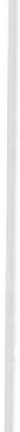 16 Il percorso critico è uno strumento di gestione multidisciplinare di problemi clinici e assistenziali.su specifiche popolazioni di pazienti con la partecipazione delle discipline coinvolte nell'assistenza che utilizza la pratica clinica basata sull'evidenza scientifica delle cure erogate, con l'utilizzo di proced u re/ protocolli secondo Linee Guida Internazionali condivise e contestualizzate nell'ambito operativo e dall'équipe . I percorsi critici si basano sull'identificazio­ ne e la descrizione dell'assistenza da erogare al paziente per specifici problemi confrontando lo stato reale del paziente con quello anticipato. Il percorso critico prevede anticipatamente le ri­ chieste assistenziali e i risultati da raggiungere in un tempo predeterminato (CARPENlTO L. J., "Piani di assistenza e documenta zione", Milano CEA 2000).17 Il Case management si basa sulla identificazione della popolazione di pazienti e sulla definizione di un percorso critico per l'utente relativo al suo problema di salute/condizione clinica che permette il coordinamento dell'utilizzo delle risorse necessarie attraverso le diverse strutture e i servizi dell'organizzazione sanitaria.18 In ambito assistenziale il case management va inteso come un processo di erogazione dell'assistenza che si pone come obiettivi il miglioramento della qualità dell'assistenza in termini di efficacia e di efficienza e la sua continuità attraverso la realizzazione di modelli organizzativi e gestionali che permettono inoltre un ottimale utilizzo delle risorse umane, strumentali e struttu­ rali in termini di costi/benefici e di efficacia dei risultati.19 Tratto da CALAMANDREl C. op. cit, p. 44.118	P. Di GiacomoRiferimenti bibliografici e per l'approfondimentoAmerican Nurses Association Advanced Practice Nursing: A new age in Health care, USA 2005; www.nursingworld.org.AA.W. 1990 L' uomo in area critica, Atti del VIII congresso nazionale ANIARTI 1989-Bologna, Suppl. al n. 2/90 Scenario.Ashworth P. Editoria!: Critica! care nursing and nurses, Intensive and Critica! Care Nursing (2000) 16, 335-336 335.BENETION M., SILVESTRO A., La ridefinizione dei processi assistenziali: previsione di risultato, rapidità e continuità nelle cure, Atti Congresso Aniarti 2000 www.aniarti.it.BENNER P., L'eccellenza nella pratica clinica dell'infermiere. Milano: Mc-Graw Hill 2003.BERNARDI M.T., MASIERO M.P., L'analisi delle competenze nella selezione, nell'orien­ tamento e nello sviluppo del personale. In  Management  Infermieristico  n.1, 2005,  18-25.BRYANT-LuKPsrous D., Dr CENSO A. PrNELLI J., Advanced Practice nursing roles: development implementation and evaluation, J Adv Nurs 2004; 48, 5 519-29 www.elsevie1 com accesso il 20 ottobre 2007.CALAMANDREI C., La pratica infermieristica avanzata. Management infermieristico 2005; 4:40-45.CALAMANDREI C., La competenza infermieristica clinica avanzata: l'infermiere spe­ cialista  clinico.  Management  infermieristico,   2006;  1:46-48.DAL PONTE et al, L' area critica un concetto di continuità nel processo di assistenza,da Atti VI Congresso Nazionale Vieste 1987 Firenze, Aniarti  1987.DELLA! M. et al, La competenza infennieristica superiore/avanzata (advanced), Assi- stenza infermieristica  e ricerca, 2006, 25; 2:92-97.             ·DRIGO  E., L'infermieristica   nemntensività  assistenziale: quale  il valore aggiunto.XXII congresso nazionale Aniarti, Bologna  12 novembre 2003, www.aniarti.it.Federazione IPASVI, Linee guida per un progetto di formazione complementare dell' infermiere , Roma, 1998.Federazione IPASVI a cura, Essere infermieri oggi, Roma Quaderni dell'infermie­ re, 2004.Federazione IPASVI, La valutazione delle competenze, L'infermiere ed. straord.2007, 4,2.FRY M., JoNES K., Australasian Emergency Nursing Joumal The clinica! initiative nurse: Extending the role of the emergency nurse, who benefits? (2005) 8, 9, 12, www.Elsevier.com.KETEFIAN et al, 2001, The development of advanced practice roles: Implications in the intemational nursing community, Intemational Nursing Review 2001, 152- 164.Mc DoNALD A., HERBERT R., THIBEANET C., Advanced Practice Nursing: unification through a common identity, 2006 Prof Nurs 22(3):72-79 www.elsevier.com access il20  ottobre   2007.Pratica infennieristica  avanzata-advanced  nursing practice: sfide  e opportunità, ecc.	119MERETOJA R., ERIKssoN E., LEINO H., Indication far competent nursing practice.Nurs Manag 2002; 10:95-102.PALESE A., Dal modello biomedico a quello infennieristico: quali problemi per l'infer­ miere-Nursing, Oggi 2,  1996.PITACCO G., SILVESTRO A., Area critica , Atti XI congresso nazionale IPASVI, Firenze novembre   1996; 79-83.RrGoN L., L' assistenza infennieristica, cap 3 da GENTILI A., NASTASI M., RrGoN L.,SILVESTRI C., Il paziente critico, Milano CEA 1993.SANSONI J., L'assistenza infermieristica  avanzata, ANP qualche riflessione Prof.ni Inf.sche  2007;  60(1);  5-12.ScHOBER, AFFARA, Advanced Nursing Practice, USA 2006 ICN, Blackwell.120P. Di GiacomoL'inf ermiere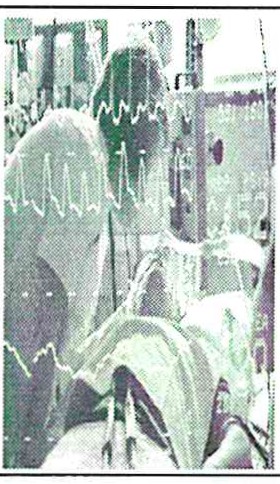 Responsc.bile assistenza infc rmieristic:i   in bosc competenze possedute, specifiche e esclusivefondata su volo1 cc:ndtvisicon J'o ssis tifoCapacita' di  saper riconoscere .i  1sogni dello pcf'Sona  oss1st1ta-	tivito' dellaApprofondin  la  specificita·:Competr;nz e spc.dalistiche e avanzater::023	45	67	8Pratica infermieristica  avanzata-advanced  nursing practice: sfide  e opportunità, ecc.1219	1011	12In AmericaL' enfasi sulle abilitò dell' infermiere di pratico avanzata sta concentrando I' attenzione sulle conoscenze usate dai medici come base per la loro pratica .le esperienze umane di salute e di assistenza infermieristica  sono state medicalizzate .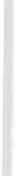 lo pratica infermieristico viene tipicamente valutata in termini di esiti medici invece che di esiti derivanti dalle conoscenze infermieristiche e I' agire indipendente viene equiparato alle abilitò dei medici ....la pratica infermieristica avanzata è finita per e C:,rcnif r':!i is	c: , /:  a invece cheAlligod R e Marriner Tomey 2006In Italia ?13	1415	16IPOTESI DI RIORGANIZZAZIONE DELL'AREA INTENSIVA PER ADULTI IN APPLICAZIONE AL PRINCIPIODI DIFFERENZIAZIONE PER LIVELLI D'INTENSITÀ DI CURAN. MARINELLIInfermiere coordinatoreRianimazione Ospedale Santa Maria Della Misericordia, PerugiaAbstractnmarinelli@aniarti.itParole chiave: infermieristica, area intensiva, bisogno critico ed intensivo, livelli differenziati per intensità di cure.L'infermieristica è una disciplina che si esprime in una molteplicità di dimensioni sanitarie e sociali che trovano il loro punto d'incontro nel biso­ gno di salute della persona singola o della comunità. Essa sviluppa processi assisteµziali partendo dall'analisi dei contesti, l'evidenziazioni dei punti di forza e di criticità, la formulazione d'ipotesi di soluzione o di rinforzo delle potenzialità rilevate , la definizione di obiettivi di miglioramento o di ottimizzazione di risorse, la pianificazione d'interventi, la valutazione di pro­ cesso o di risultato, la valutazione di aderenza agli obiettivi predeterminati, l'eventuale riadattamento cognitivo degli strumenti di programmazione.Il pensiero scientifico disciplinare degli infermieri li pone in una condi­ zione privilegiata rispetto alla necessità di comprendere i sistemi complessi, come quelli attuali dei nostri servizi sanitari. Sempre più frequentemente, le Aziende Sanitarie chiedono al gruppo professionale infermieristico di pro­ dursi in interventi di gestione e di management riconoscendo loro, la capaci­ tà e la competenza di entrare nei contesti organizzativi con metodo, equili­ brio, spinta 'innovativa e capacità propositiva.Nella consapevolezza della rilevanza del ruolo degli infermieri negli at­ tuali assetti gestionali ed organizzativi dei servizi sanitari, si è ritenuto di sviluppare una tematica multidimensionale come la riorganizzazione del­ l'area intensiva aziendale, allo scopo di verificare un percorso di sviluppo professionale finalizzato all'acquisizione di competenze avanzate cliniche, gestionali, formative e di ricerca .	,L'argomento del quale si vuole trattare fornisce l'opportunità di applica­ re gli elementi tradizionali della disciplina accanto a quelli più innovativi in modo da esprimere con coerenza tutti i contenuti professionali che indivi­ duano nella persona l'epicentro d'ogni tipo di sviluppo.I.:attualità dell'Azienda Ospedaliera di Perugia, a causa dei trasferimenti dei servizi al polo unico del Silvestrini è caratterizzata da un continuo tra-124	N. Marinellisformismo organizzativo che comporta una difficoltà alla definizione degli assetti, un continuo ed inevitabile mutamento delle logistiche di struttura, la costante necessità di ridefinire i contesti organizzativi di collegamento tra i diversi servizi, la necessità di ricorso sempre più frequente alle esternaliz­ zazioni dei servizi trasversali, alcune resistenze al superamento delle logiche di separazione per disciplina, un'integrazione dei servizi non sempre effica­ ce, la difficoltà ad acquisire i principi di compensazione e flessibilità delle risorse e del personale, difficoltà a perseguire obiettivi condivisi e di superamento degli interessi particolaristici.In un momento così particolare per la vita dell'Azienda, diviene sugge­ stivo il porsi l'obiettivo di ragionare "a grande scala" rispetto ad obiettivi ampi d'area con i quali proporre la razionalizzazione delle risorse in un'otti­ ca organizzativa mirata all'integrazione, flessibilità, rispondenza dei servizi ai bisogni dell'utenza. Bisogni dei quali occorre applicare un processo di dimensionamento realistico che consenta di traghettare le logiche dominan­ ti, dall'attuale perseguimento di finalità particolari, a quelle concrete della domanda (di soddisfacimento di bisogni di salute) e dell'offerta (di presta­ zioni/interventi/percorsi  orientati in maniera  specifica).Raccogliendo quindi, tale suggestione, si è ritenuto di poter impiegare i contenuti ormai acquisiti dalla professione per strutturare un itinerario di sviluppo concettuale orientato a definire o meglio ridefinire, gli assetti logistici ed organizzativi dell'area intensiva per adulti. La scelta dell'area di riferi­ mento, si è basata su due presupposti principali: la provenienza e quindi l'orientamento prevalente dell'esperienza dell'autrice e la conoscenza di un importante obiettivo aziendale relativo alla costituzione di un servizio di Terapia Intensiva post-operatoria di prima implementazione. Il nuovo servi­ zio potrebbe dare concretamente la possibilità di creare, nell'area intensiva per adulti, i necessari presupposti di razionalizzazione dei percorsi assisten­ ziali differenziati per intensità di cure.Requisito indispensabile al perseguimento di tale finalità è che s'impe­ disca di dare avvio alla costituzione d'una sorta di duplicato di servizi già esistenti per costruire concretamente la risposta al bisogno intensivo borderline tra intensiva ed ordinaria. Si tratta di costituire una zona "cusci­ netto" nella quale siano risolti i problemi residuali di pazienti post-acuti ad elevato impegno assistenziale. In tale prospettiva è necessario ragionare in termini di forte integrazione del nuovo servizio con il territorio e quindi alla costituzione di percorsi nuovi che conferiscano alla sanità regionale la pro­ pensione ad un reale cambiamento.Ipotesi di riorganizzaz ione dell'area intensiva per adulti, ecc.125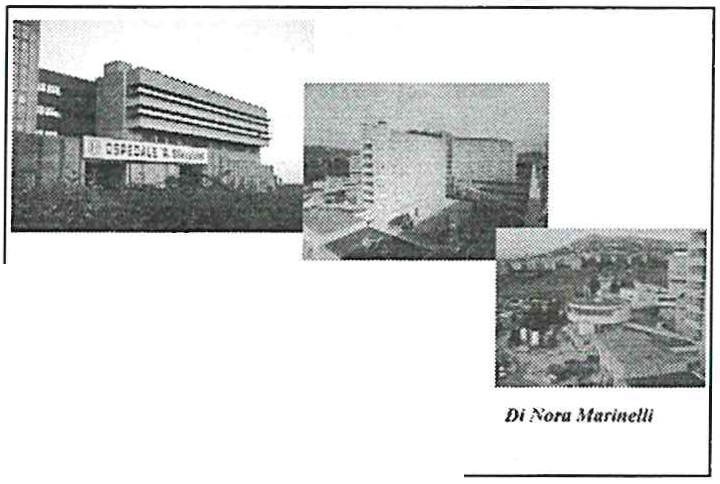 23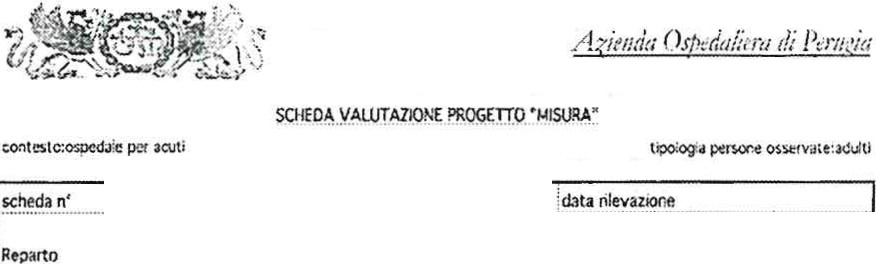 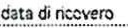 Azienda Ospedaliera di PerugiaProgetto "Misura"Dimensione Avalutazic autonorru/éipl!ndt rczaDimensione A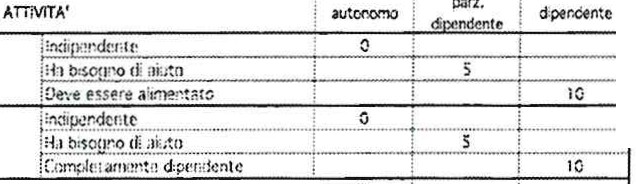 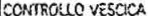 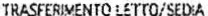 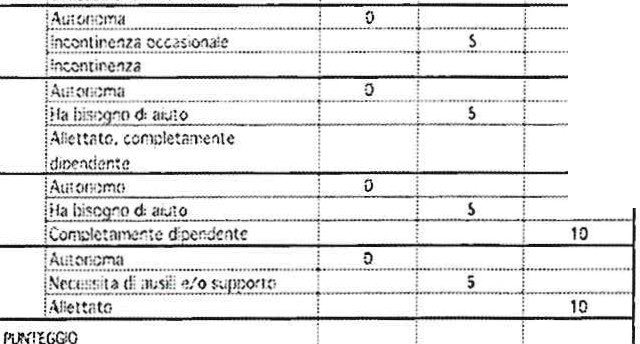 LAVARSI{].1_c,  D.!!..-....................................! ---:.: :.:. ::::.. r.scm:ry !!h«tU.lll?l'l e in.-c!o:;t<i nil.........l..·'····-·-·-·r'	,,10!ft'll.rQO  TOILffl'!:10CAPACJfA' O: J.!OVfJ.E.'iTO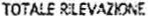 4	!criticità evidente: intm'l!ntc thin..·rgiro giorr.o O126Azienda Ospedaliera di Peru giaProgetto "Misura"N. Marine/liDimensione Bsalute/malattia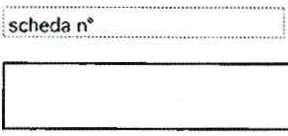 P.A.Sist.PARAMETHOstabilitil	j  ollC-110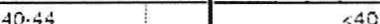 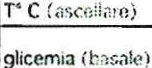 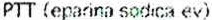 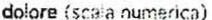 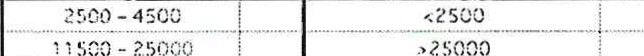 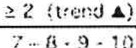 insrnbitità	!  S	criticit<\	! 1O-- 1	----·- i:l-: E_ ------t-------------·--... i 7.0.-:89%	!....................................·....J.GO................................,l................ .-:•10	!,>''6",9'	'diuresi/24 O!e Hbleucocltl600 - 200017. - 17	i·•SOO - 11000    I200 - oco    ..:m ao7,9 ·1 T.9<200•.?.9TP  ll C(  p1;1 cc W}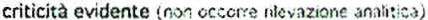 i !'-JI<.     1  l '\NR  1,3 ·· ·1)	IN?,  ·,. ·,5Dimensione BTOTALE RlL... AllONEDimensione  C5Ipotesi di riorganizzazione dell'area intensiva per adulti, ecc.Azienda Ospedaliera di PerugiaProgetto "Misura"!Scheda n'Dimensione ecomprensione/scelta127Dfmensione  e	valutazionecomprensione/sceltaDimensione C: cai::acità rea!e o potenziale della persona assislita di interagire efhcacmente con l'ambiente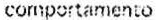 ITOTALE  RILEVAZIONE6128	N. Marine/li7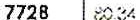 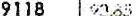 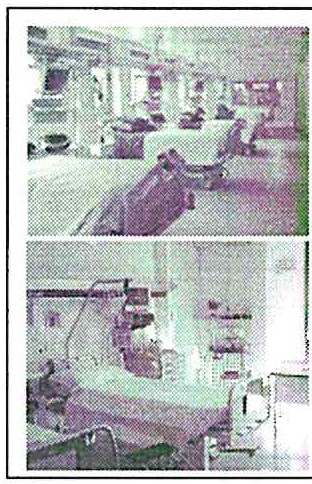 8	9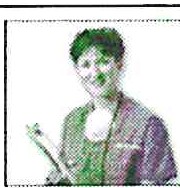 10	11TERAPIA INTENSIVA, CURE SPROPORZIONATE PER ECCESSO E STRATEGIE DI AIUTO AL TEAMA. CULAON*, M. BUFFON**, N. SUTER****Infermiera, patologia neonatale, A.O. S. Maria della Misericordia, Udine**110, Servizio Qualità, ULSS 9 Treviso***DAI, centro riferimento Oncologico Aviano , PordenoneNota: Sintesi dell'elaborato finale per il master di primo livello "Management infermieristico per le funzioni di coordinamento" (Università degli studi di Udine,2003-2004) relatore N. Suter, correlatore M.L. Buffon, studente Anna Culaon.Abstractannaculaon@t ele2.itContesto di riferimento. I..:evoluzione della medicina e della tecnologia ha portato a potenzialità nel mantenimento della vita spinte oltre il limite del beneficio per le persone assistite. Il rischio di erogare cure sproporzionate per eccesso è reale e coinvolge molteplici aspetti.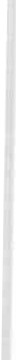 Obiettivo. Desumere dalla letteratura, previa analisi del problema delle cure sproporzionate per eccesso nel contesto Terapia Intensiva, quali strate­ gie di aiuto al team potrebbero essere attuate.Metodologia di ricerca bibliografica. Utilizzo di PUBMED con le seguenti strategie: Intensive Care AND Ethical Problems;  (Therapeutic Obstinacy OR Aggressive Therapy) AND (Staff OR Team OR équipe OR Decision Making) AND Intensive; ("Interprofessional Relations"[MeSH] OR "Attitude to Death" [MeSH]) AND (Life Support Care [MeSH] OR "Terminal Care"[MeSH] OR Palliative Care[mh]) AND (Aggressive OR Obstinacy) ; Ethics, Nursing AND Intensive Care Units AND Burnout . Strategia di ricerca su CINAHL: (Nursing management OR Personel Health Facility OR Decision Making) AND (Ethics, Nursing or ethics) AND (critica! care OR intensive care units) . Arco tempora­ le di ricerca bibliografica: 1994-2004. Fra i Siti Internet consultati:www.cna­ aicc.ca htpp:/lwww.consultadibioetica.org  htpp:// 147.163.1.67/cong2.htmRisultati e conclusioni . I risultati consentirebbero di affermare che ilpro­ blema risulta prioritario fra gli infermieri di area critica e richiama attenzio­ ne fra i medici. Il contesto Terapia Intensiva sembra presentare elevato ri­ schio di distress etico, dilemma etico, sofferenza per i professionisti. La sof­ ferenza degli infermieri può determinare ripercussioni a livello individuale, di sevizio erogato e di organizzazione. È previsto lo sviluppo di competenze per affrontare la sofferenza vissuta ed i conflitti, per comunicare efficace­ mente, per condurre ilprocesso decisionale etico, per gestire ilprocesso as-130	A. Culaon, M . Buffon,  N. SuterAll'interno di un sistema sociosanitario complesso in cui il cambiamento nella cultura in tema di salute come "bene assoluto" ha portato ad un'ampia medicalizzazione della vita, si è moltiplicata la disponibilità di risorse tecnolo­ giche la cui efficacia non sempre è proporzionata ai costi. Nel corso del tempo alcune tecniche rianimatorie sono entrate a far parte della pratica medica in modo sempre più consistente prima che una serie di riflessioni relative alle ripercussioni sul loro uso ne definisse ambiti e limiti di utilizzo. Questo ha portato, in casi forse rari ma eticamente molto disturbanti, alla situazione pa­ radossale per cui l'indicazione ad una rianimazione intensiva sembra non esse­ re più l'effettiva utilità per le persone assistite (quantità e qualità di vita recuperate e mantenute) ma il fatto che il servizio intensivo sia disponibile (1). La Terapia Intensiva è diventata una delle branche più discusse della medicina per l'elevato consumo di risorse e per la sua insufficiente risposta ad una do­ manda crescente sia in termini quantitativi (posti letto disponibili) sia qualitativi (risultati a breve e lungo termine) (2-3).Il problema delle cure sproporzionate per eccesso si configura come reale e probabilmente frequente all'interno delle Terapie Intensive . A partire dall'ipo­ tesi che a livello operativo sia scarsa l'attenzione riguardo alle difficoltà incon­ trate dal personale sanitario, infermieri in particolare, nell'affrontare e gestire tale problema, vengono esplorati i seguenti temi:La Terapia Intensiva ed ilproblema del limite nelle cure erogate.La sofferenza degli infermieri in Terapia Intensiva ed i fattori causali correlati.Le strategie di aiuto al team relative al problema etico posto.1. La Terapia Intensiva ed il problema del limite nelle cure erogateI progressi della tecnologia biomedica e la difficoltà degli operatori sanita­ ri nel confrontarsi col tema della morte sono, nel contesto ospedaliero, le prin­ cipali cause dell' applicazione di cure sproporzionate per eccesso (4). Tale con­ cetto è utilizzato come sinonimo di "accanimento terapeutico", definito come l'ostinata rincorsa verso risultati parziali a scapito del bene complessivo del malato.A supporto delle cure sproporzionate per eccesso c'è ,una logica di fondo che ritiene sempre doverosa l'applicazione dei trattamenti diagnostici e terapeutici esistenti a prescindere dalla valutazione del bene complessivo dellaTerapia  intensiva, cure sproporzionate per eccesso e strategie di aiuto al team	131persona e dalle sue volontà e preferenze (5). Le esperienze concrete vissute con i pazienti ricoverati in terapia intensiva forniscono i seguenti fondamentali punti di discussione riguardo al problema del limite alle cure intensive:chi decide quale sia il limite;su che basi definire la futilità di un approccio terapeutico;informazione e consenso per la terapia intensiva;qualità delle relazioni che si intrecciano attorno al paziente, fra équipe curante e familiari;quando astenersi dall'intraprendere un trattamento (withholding);cosa sospendere di una terapia già iniziata (withdrawing) (1,2,3,6,7,8).Dalla ricerca bibliografica condotta sono stati selezionati gli studi (9-16) che contengono dati, fomiti dagli operatori sanitari, relativi al problema delle cure sproporzionate per eccesso, ai processi decisionali correlati ed all' end of life care.I risultati degli studi consentirebbero le affermazioni seguenti:Aspetti medici, etici, culturali ed il contesto legale di ogni Paese possono modificare le pratiche e le decisioni relative al processo .di fine vita (in partico­ lare le leggi riguardanti l'eutanasia e il suicidio assistito) (9-13). Tali decisioni sono condizionate anche da caratteristiE:he soggettive dei professionisti (forte influenza di competenza ed esperienza professionale) . Vi sono differenze di opinione sulla limitazione dei trattamenti fra le aree geografiche del Nord Eu­ ropa e del Sud Europa. Nel Sud Europa quanto viene fatto realmente è poco identificabile con specifiche procedure (es: scarsità della procedura DNR arder, minor documentazione relativa al processo di comunicazione/presa di decisio­ ni) ed è piuttosto "informale"(l 1,12,13). Ciò potrebbe rappresentare l'attuale punto di compromesso fra l'ineluttabile necessità di affrontare le questioni bioetiche poste dal paziente in condizioni critiche e le differenze socioculturali e legislative delle due aree geografiche.C'è una forte tendenza da parte dei medici a ricoverare in terapia inten­ siva pazienti senza speranze di sopravvivenza (10,12). Probabilmente sarebbe possibile che per alcune, o forse molte di queste persone, la fine della vita se­ guisse un percorso diverso e non si concludesse in Terapia Intensiva . .Gli interventi sanitari alla fine della vita sembrano risentire di una co­ municazione non ottimale fra medici, infermieri, paziente e familiari. Anche se la morte è preceduta dalla decisione medica, questa presa di decisione tenden­ zialmente non viene fatta in équipe (9-16). La condivisione delle decisioni con gli assistiti per sospendere i trattamenti è maggiore dove c'è una decisione medica che precede la morte (12).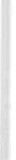 La discordanza fra ciò che si ritiene dovrebbe essere fatto e ciò che si fa riguardo al coinvolgimento del paziente e dei familiari può far pensare ad una prassi ancora venata di paternalismo o al timore di problemi medico-legali. La qualità dell'informazione riguarda anche, forse soprattutto, il tema del consen­ so informato (10,11,13, 14, 15). In particolare quando vi sono preesistenti situa­ zioni di gravi patologie, la decisione se attuare cure aggressive od una care di fine vita dovrebbe essere presa insieme agli assistiti (familiari inclusi).- L'insoddisfazione riguardo alle decisioni sui trattamenti di sostegno vita-132	A. Culaon, M. Buffon,  N. Suterle ed alla collaborazione nel processo decisionale di fine vita è ampiamente espressa dai membri del nursing staff. Un processo decisionale all'interno del­ l'équipe è ritenuto doveroso o raccomandato sia da parte dei medici sia da parte del nursing staff. Quest' ultimo in particolare dichiara che raramente ciò avviene nella pratica (13). Probabilmente ci sono ancora difficoltà nel confron­ to professionale medico-infermieristico e zone d'ombra nell'area di collabora­ zione fra le due professioni.- È scarsa la documentazione relativa al processo clinico-assistenziale e di presa di decisioni (documentazione infermieristica più completa di quella me­ dica) (9,11,13).Sembra sentita la mancanza di strumenti di integrazione organizzativa quali, ad esempio, criteri definiti per l'ammissione degli assistiti in Terapia Inten­ siva, per la presa di decisioni, per l'end of life care (9-16). In Italia gli anestesisti invocano riferimenti legislativi e linee guida per assistere i pazienti terminali.Sono state definite con chiarezza le fasi per un processo decisionale di qualità (13) ed individuate alcune procedure per garantire una dimensione eti­ ca nell'erogazione del servizio (9,11,13): la ricerca focalizzata su questi ambiti può far pensare ad un interesse alla loro implementazione.Nelle due indagini italiane che hanno coinvolto esclusivamente gli infer­ mieri (14,15) si riscontrano analogie per aspetti esplorati negli altri studi. In particolare emerge:1) la necessità di migliorare il processo comunicativo con le persone assi­ stite ed ilriconoscimento della loro partecipazione nel processo assistenziale;2) grande attenzione al tema della morte ed a problematiche ad essa con­ nesse. Pare che sia piuttosto frequente l'accanimento terapeutico e colpisce l'interesse degli infermieri rispetto a questo problema. Emerge anche il tema dell'eutanasia; vengono invece poco considerate le cure palliative, forse perché ritenute assimilabili al tema del dolore che sembra non ricevere ancora un adeguato trattamento.Si può ipotizzare che quanto evidenziato finora porti gli operatori a vivere situazioni difficili e conflittuali, situazioni che provocano vissuti di disagio, stress, sofferenza. Viene pertanto affrontato iltema della sofferenza degli ope­ ratori, focalizzando l'attenzione sugli infermieri.2. La sofferenza degli infermieri  in Terapia IntensivaPoco è stato scritto sulla sofferenza degli infermieri, nonostante essa sia stata identificata come fattore che può diminuire l'autonomia personale, la ca­ pacità di raggiungere gli obiettivi prefissati e può impoverire i valori personali o professionali. In studi di tipo qualitativo condotto  su infermieri di terapia intensiva (17-20) le più comuni descrizioni di sofferenza (dati qualitativi rica­ vati da casi critici scritti, narrativa, risultati di focus group) includono le parole stress, frustrazione, debolezza, mancanza d'iniziativa, collera, tristezza,  obbli­ ghi eccessivi.Nel descrivere una situazione difficile realmente affrontata nell'assistenza a persone in fin di vita, gli infermieri hanno usato le seguenti parole:Terapia intensiva, cure sproporzionate per eccesso e strategie di aiuto al team	133conflitto (fra infermieri e medici, e/o fra infermieri/medici e pazienti e/o i loro familiari);morte inaspettata del paziente;personalizzazione (intesa come relazione col paziente e la famiglia e/o come immedesimazione  nella situazione);obiettivi "ideali" fissati nel piano assistenziale ma non raggiunti.I disaccordi sulla presa di decisioni di fine vita, sui DNR, sui livelli di ag­ gressività dei trattamenti e sulle decisioni di natura etica sono documentati in letteratura (9-13): queste divergenze di opinioni sono state mostrate come cau­ se di distress morale negli infermieri di terapia intensiva (17-21).È importante riconoscere che è il credo, il sistema delle convinzioni degli infermieri in accordo con particolari situazioni che portano al distress etico, fenomeno che Jameton ha distinto in due tipologie:il distress iniziale che si manifesta con sensazioni di frustrazione, collera ed ansia in relazione ad ostacoli istituzionali o conflitti di valori;il distress reattivo che è il distress che le persone sentono quando non agiscono sul loro stress iniziale.Descrivendo sensazioni correlate al distress etico, gli infermieri usano pa­ role quali rabbia, frustrazione, depressione, vergogna , imbarazzo, mal di cuo­ re, dolore, tristezza, senso di impotenza . Si noti come alcune di queste parole siano state usate dagli infermieri nella descrizione della sofferenza come ter­ mine generale.Spesso la sofferenza non è definita, non è riconosciuta oppure è vissuta come normale dagli infermieri dell'area critica. Essi possono non riconoscere l'origine, la reale causa delle suddette sensazioni, perpetuando, senza compren­ dere, lo stato di malessere emotivo-psicologico .Le maggiori fonti di distress etico sono state identificate in:dolore morale e fisico provocato ai pazienti;trattamento dei pazienti come oggetti;costrizioni e limitazioni dovute a politiche o regole di condotta;prolungamento del processo del morire senza consenso informato;definizione di morte cerebrale;personale inadeguato ed effetto del contenimento dei costi.Si evidenzia come elemento critico l'incapacità degli infermieri di agire su queste fonti di distress mentre l'abilità degli infermieri nell'influenzare positi­ vamente il loro ambiente di lavoro è uno degli elementi utili per la risoluzione dei dilemmi etici (21). L'esperienza del distress etico irrisolto può condurre al bumout ed all'abbandono della professione (21-24).L'operatore con sindrome di burnout non investe più energie sul lavoro, si abbandona alla routine ed all'apatia ed entra nel cosiddetto stato di "impoten­ za appresa": si convince che nulla possa essere fatto per modificare la situazio­ ne negativa. L'esaurimento emozionale ed il cinismo che caratterizzano il bumout, spesso associati al deterioramento del benessere fisico e psicologico, influenzano negativamente le relazioni con le altre persone. Il bumout degli operatori può danneggiare le persone assistite che ricevono servizi peggiori ed134	A. Culaon, M. Buffon, N. Suterun trattamento disumanizzato e può danneggiare l'istituzione, che ottiene pre­ stazioni non ottimali dai dipendenti e deve lottare con i problemi disgreganti dell'assenteismo e del ricambio elevato nel personale"(25).Il conflitto nel contesto di Terapia Intensiva rispetto alle cure sproporzio­ nate per eccesso.In letteratura è noto che il problema etico può avere origine dalla divergen­ za di interessi o di valori fra persona assistita, familiari/persone di riferimento, medici, infermieri. Si devono inoltre considerare gli interessi dell'azienda erogatrice del servizio, altri interessi. Finchè c'è accordo sul valore dei fini sor­ gono relativamente pochi problemi; la situazione cambia quando ilvalore etico del fine in se stesso è messo in discussione (26).L'ambiguità di dominio e di relazione, elemento forte del quale ilconflitto si nutre (27), può essere riconosciuta nei seguenti esempi:-la persona assistita ed i congiunti possono trovarsi assoggettati a qualche forma di paternalismo di eccessivo dominio dei professionisti ed essere, più frequentemente di quanto gli operatori stessi vorrebbero, estromessi dal sapere e dal decidere (10,11,13,14,15);storico potere della professione medica nei confronti della professione infermieristica che è stata ridefinita e "trasformata" in tempi recenti e, nella realtà dei fatti, ha un'identità da consolidare al suo interno ed è ancora poco riconosciuta (28, 29);l'egemonia medica continua a rendere gli infermieri non in grado di in­ fluenzare in maniera incisiva ilprocesso decisionale per il servizio da garantire agli assistiti (30);- alla competenza diagnostico-terapeutica, richiesta fortemente in Terapia Intensiva, non necessariamente corrisponde competenza per  le questioni di natura etica. Si può quindi affermare che non è necessariamente il medico a detenere il potere per le decisioni di tipo etico: in tali situazioni gli infermieri sono o possono essere molto autorevoli ed autonomi nei confronti dei medici rispetto a quanto comunemente sia dichiarato e di opinione comune. A volte si creeranno forti conflitti fra ciò che gli infermieri pensano che vada fatto e ciò che ci si aspetta che facciano.Inchieste empiriche dimostrano che gli infermieri sono disposti ad agire contro le direttive istituzionali e la legge nel tentativo di garantire una buona cura alle persone assistite ma ciò non ha portato a riflettere sul perché questo si verifichi. Non potrebbero queste informazioni suggerire che le politiche istitu­ zionali, le strutture professionali e le leggi sono tali che i singoli infermieri, ben consapevoli della loro impotenza nel cambiare "ilsistema", si sentono costretti a oltrepassarne i limiti per il bene di coloro di cui si prendono cura? (31,32). Alla luce di quanto finora emerso si può affermare che soprattutto l'ambiguità di dominio, in particolare per la mancata condivisione di regole più o meno esplicite, giochi un ruolo importante sia nel rapporto operatori sanitari e per­ sone assistite, sia nel rapporto medici - infermieri.Per gli infermieri dell'area critica sono state identificate quattro maggioriTerapia  intensiva, cure sproporz ionate per eccesso e strategie di aiuto al team	135aree di conflitti etici: valori professionali/valori personali, rispetto per l'autono­ mia del paziente/dovere di non arrecargli danno morale e fisico, riferimento a standard professionali/politiche istituzionali, prendersi cura/limitarsi al con­ trollo clinico del paziente. Vincoli legislativi e normativi, inadeguate relazioni e rapporti professionali, paternalismo  medico, futilità degli interventi, burnout dei medici, sono stati identificati come fattori ostacolanti la risoluzione dei conflitti etici (33).Sulla base di quanto documentato in letteratura si potrebbe affermare che la sofferenza degli operatori è qualcosa di tangibile, è correlata a problemi etici ed a situazioni conflittuali e crea ripercussioni non solo a livello del singolo operatore, ·ma anche del servizio erogato, nel gruppo di lavoro, nell'organizza­ zione. Si ritiene pertanto utile riservare attenzione al tema della sofferenza e focalizzare lattenzione sulle possibili strategie di aiuto al team 1 •3. Strategie di aiuto al teamLe strategie proposte sono finalizzate ad orientare il team nella costruzio­ ne di una comunità in cui si possano confrontare ragionevolmente le diverse posizioni.Ruolo dell'infermiere coordinatore: il coordinatore coach del team .Nell 'attuale contesto culturale, in cui nelle organizzazioni viene dato parti­ colare rilievo a concetti quali leadership ed empowerment , l'infermiere coordi­ natore potrebbe rivestire il ruolo di coach del team. Da tempo si parla di coaching (allenare, mettere in condizioni di raggiungere una performance competitiva) nelle realtà organizzative . La parola viene utilizzata per definire una modalità di attenzione alla crescita ed allo sviluppo delle persone basata su una relazio­ ne di supporto ed indirizzo che possa incidere anche sui livelli di consapevolez­ za e responsabilizzazione individuale. Il termine coach.ing è diventato "conteni­ tore" di vari significati: in questo contesto viene considerato nell'accezione di "capacità di sviluppare capacità". Il coaching viene così definito "il processo volontario e pianificato, attraverso cui il singolo manager aiuta i collaboratori diretti ad utilizzare l'attività quotidiana come palestra di apprendimento gui­ dato, rafforzando e sviluppando il profilo di capacità posseduto".Il seguente concetto supporta il coach nel concentrarsi consapevolmente sulle capacità dei singoli: spesso la motivazione compare successivamente alla percezione di "potercela fare", di "essere in grado di" ed è ancorata all'essere e sentirsi capaci. "La motivazione nasce molto spesso come conseguenza del sen­ tirsi seguiti, cresciuti e riconosciuti " (35,36).Quali strategie?In un contesto operativo per l'infermiere coordinatore fondamentalmente si prevedono, previa accurata analisi organizzativa, azioni quali:1 Team: secondo la definizione di Katzenbach e Smith si intende team come "numero ridot­ to di persone aventi capacità complementari che si ritengono reciprocamente responsabili  in base allo scopo, agli obiettivi e all'approccio che hanno in comune" (34).In questo elaborato il termine team è riferito al personale infermieristico.136	A. Culaon, M . Buffon, N. Suteraiutare il team a far fronte alla sofferenza vissuta;implementare le competenze per la conduzione del processo decisiona­ le etico;e) supportare il team nel processo assistenziale di fine vita.Aiutare il team a far fronte alla sofferenza vissutaGli infermieri spesso hanno solamente risorse informali per "superare con successo" la tristezza e l'angoscia di cui potrebbero avere esperienza (37).La strategia di aiuto che l'infermiere coordinatore può adottare si riassu­ me nei punti seguenti.Riconoscere e convalidare le emozioni ed i sentimenti di sofferenza nel team. È ritenuto essenziale riconoscere cosa rappresenta l'esperienza di soffe­ renza per il singolo infermiere e permettere che essa venga espressa e discussa in incontri individuali finalizzati alla corretta comprensione di quanto sta ac­ cadendo ed alla possibile prevenzione della sofferenza futura.Discutere apertamente (a livello individuale, di piccoli gruppi, di uni tà operativa) della sofferenza e dei fattori che la provocano per aiutare gli infer­ mieri che non sono abituati a riconoscere certe loro emozioni e sentimenti come espressione di sofferenza, ad esserne consapevoli.Creare un ambiente che supporti l'espressione dei propri vissuti profes­ sionali intesi, in questo contesto, come situazioni di conflitto etico, emozioni e sentimenti correlati: dovrebbe essere garantito tempo da dedicare a questi spa­ zi di rielaborazione dell'esperienza . Un ambien te che non favorisce il processo di autoconsapevolezza e la discussione può costringere le persone che vi lavo­ rano a richiudersi in se stesse ed a continuare a soffrire in dimensioni e tempi che vanno al di là dell'evento accaduto. A lungo andare questo potrebbe provo­ care una situazione di esaurimento emotivo ed alla ricerca di un diverso am­ biente di lavoro, inteso non solo come trasferimento in altra unità operativa ma anche come abbandono della professione (22,23). Gli infermieri dovrebbe­ ro quindi poter disporre sia del supporto fra pari sia di quello dell'infermiere coordinatore o di un esperto.Aiutare gli infermieri a sviluppare la capacità di ascoltare gli altri mem­ bri del team ed a cogliere le loro difficoltà, ad acquisire consapevolezza sulle proprie attitudini a comprendere gli altri, a confrontarsi fra pari, a capire che la relazione  di aiuto può andare oltre al rapporto con la persona assistita e spostarsi su se stessi, sui colleghi e collaboratori, costituendo anche un gruppo di supporto per i sentimenti negativi provati. Queste competenze si possono sviluppare attraverso la promozione di eventi formativi o tramite attività  di autovalutazione per il team infermieristico.-Identificare quando le emozioni rimangono irrisolte e gli infermieri non riescono a progredire attraverso le fasi fisiologiche dell'esperienza vissuta (37,38).Terapia  intensiva, cure sproporzionate per eccesso e strategie di aiuto al team	137Implementare le competenze per la conduzione del processo decisionale eticoIl gruppo multiprofessionale 2 , in particolare medici ed infermieri, nel pe­ culiare contesto della terapia intensiva è ripetutamente a contatto con persone in condizioni di criticità vitale e con decisioni riguardanti la fine della vita e problemi di natura etica. Si rende pertanto necessario cercare un percorso co­ mune nella gestione del processo clinico assistenziale che, di base, richiede un coerente processo decisionale etico.L'analisi etica è nwlto esigente perché mette in discussione anche il contenuto e le giustificazioni  degli impegni storicamente richiesti (39).Il processo decisionale dovrebbe essere condiviso in équipe e documentato nella cartella clinica. Se le valutazioni dei sanitari sulle limitazioni del tratta­ mento divergono da quelle degli assistiti, si raccomanda di cercare un consen­ so fra tutte le parti coinvolte riguardo all'opportunità di limitare i trattamenti nei singoli casi clinici. La responsabilità nello stabilire il limite non deve però essere trasferita sui familiari, ma rimanere in carico ai curanti.In caso di disaccordo e di impossibilità di superare le divergenze fra le parti, gli interventi consigliati sono:- tentare di superare la divergenza di opinioni migliorando la qualità delle relazioni e della comunicazione con l'eventuale partecipazione di figure di sup­ porto (psicologo, ministro del culto);- ricorrere all'aiuto di altre figure istituzionali (professionisti esperti per consulenza etica, comitato etico) (40).Per gli infermieri è importante riconoscere che essi possono essere supporto e risorsa nell'evidenziare e orientare a soluzioni rispetto al servizio fornito. A tal fine devono ricordare sempre il Codice Deontologico che conferisce loro ilpotere e la responsabilità di proteggere qualità e sicurezza nell'assistenza (37, 41).Supportare il team nel processo assistenziale di fine vitaIl punto di partenza essenziale consiste nell'esaminare le convinzioni sulla morte e l'end-of-li fe care. Il team può avere credenze e valori diversi rispetto alle persone assisti te: le differenze emergenti devono essere trattate con sensibilità e rispetto e la condivisione di ciò che il team intende fare e quello che le perso­ ne assistite si aspettano, consentono di accompagnare alla morte con appropriatezza e con la soddisfazione di aver evitato incomprensioni e conflit­ ti (42).Il team può essere aiutato a sviluppare competenze e perseguire i seguenti obiettivi:riconoscere l'importanza delle cure palliative;creare una cultura ed un ambiente in cui il processo del morire viene supportato altrettanto bene del processo di cura;2 Gruppo muliprofessionale : include medici, infermieri, membri del Comitato Etico, consu­ lenti etici, sacerdote, psicologo, altro personale collaborante con il personale del Servizio di Tera­ pia Intensiva nella  presa in cai-ico della persona .138	A. Culaon, M . Buffon,  N. Suter- migliorare, valorizzare la comunicazione fra operatori del Servizio e per­ sone assistite, familiari inclusi.Questi obiettivi porteranno ad individuare ed utilizzare supporti per incre­ mentare l'end-of-li fe care (43,44).Riconoscere l'importanza delle cure palliative. I.:Organizzazione mondiale della Sanità ha dichiarato che la palliative care "afferma la vita e considera la morte come un processo normale, non affretta né posticipa la morte, prowede al sollievo dal dolore e da altri penosi sintomi, integra gli aspetti psicologici e spirituali del prendersi cura del paziente, offre un sistema di supporto per aiu­ tare i pazienti a vivere il più attivamente possibile fino alla morte, offre un sistema di supporto per aiutare la famiglia a lottare con successo durante la malattia del paziente e nel loro lutto"(45).Creare una cultura ed un ambiente in cui il processo del morire viene supportato bene almeno altrettanto quanto il processo di cura. Nella situazio­ ne concreta prendersi cura realmente delle persone assistite può cozzare con l'ambiente e la cultura della Terapia Intensiva. Un'analisi delle barriere esisten­ ti nell'unità operativa e l' adozione e valutazione di standard di riferimento possono essere il punto di partenza per migliorare l'erogazione del processo assistenziale alla fine della vita in Terapia Intensiva. Riconoscere il valore del lavoro infermieristico deve far parte della filosofia dell'unità operativa. I.:esplicitare gli obiettivi assistenziali consente al gruppo di adottare comporta­ menti coerenti e la documentazione clinica deve comprendere sintomi fisici e psicosociali che hanno impatto sulla qualità della vita o sulla qualità del mori­ re, prioritari per migliorare "il prendersi cura" in Terapia Intensiva (9,42-46).Migliorare, valorizzare la comunicazione fra operatori del Servizio e per­ sone assistite. I.:infermiere si trova in una posizione privilegiata nel processo comunicativo. Spesso è l'infermiere che garantisce supporto alle persone qua­ lora, in seguito al colloquio con i medici, abbiano difficoltà nel capire la dia­ gnosi, la prognosi e/o quali sono i trattamenti previsti (44,47); inoltre compren­ de le aspettative degli assistiti e ne è portavoce nel gruppo multiprofessio­ nale (48). La finalità principale del processo comunicativo è la messa a fuoco degli obiettivi realistici e raggiungibili per ilmalato. La condivisione degli obiet­ tivi guida tutti nel rivedere le aspettative e l'orientamento del processo clinico­ assistenziale, consente ai familiari l'opportunità di realizzare un' "alleanza terapeutica", può ridurre lo stress dei caregivers (49).L'importanza  dell'orientamento aziendaleQualsiasi programma finalizzato al miglioramento della qualità avrà mag­ gior probabilità di successo se concretamente supportato a livello aziendale.Il programma di accreditamento di eccellenza canadese AIM (Achieving Improvement Measurement ) proposto dal CCHSA ( Canadian Council on Health S ervices Acc red itation) può sup portare eff icacemen te gl i operat ori nell'erogazione del servizio. È caratterizzato da un approccio fortemente orien­ tato alla decisione informata ed all'autoapprendimento.  Si fonda sul principioTerapia  intensiva, cure sproporzionate per eccesso e strategie di aiuto al team	139che chi è protagonista nell'erogazione del servizio può svolgere al meglio il ruolo di valutatore del servizio stesso e pertanto enfatizza l'importanza dell'autovalutazione dei team (in questo caso il team include i diversi profes­ sionisti coinvolti e, per quanto riguarda i team assistenziali, fondamentalmen­ te comprende medici ed infermieri) operanti nell'organizzazione . Gli operatori sono stimolati a riflettere criticamente sul proprio operato, a mantenere aperto il dialogo e la discussione fra professionalità diverse ed a ricercare strategie di miglioramento dell'esistente. Il programma incoraggia le organizzazioni a svilup­ pare degli indicatori per ilmonitoraggio dei servizi offerti. Si evidenzia che gli standard del programma AIM del CCHSA valorizzano i temi etici e pongono particolare attenzione ai problemi correlati.Il programma fornisce metodo e strumenti per il perseguimento di obietti­ vi centrati su quattro dimensioni della qualità: risposta ai bisogni, competenza del sistema, centralità dell'utente e della comunità, ambiente di lavoro (SO).ConclusioniIl problema del limite in Terapia intensiva rimane aperto, pone molti inter­ rogativi e difficoltà tangibili nella realtà quotidiana. Si è evidenziata la carenza di meccanismi operativi in particolare rispetto a:logiche informative ( in particolare comu nica zione nel gruppo multiprofessionale e con gli utenti);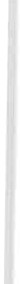 modelli di presa di decisioni (da definire o ridefinire);linee guida, protocolli , sistemi di riferimento o valutazione di risultati (strumenti poco conosciuti ed adottati e, comunque, da implementare) .La Terapia Intensiva, sembra essere un contesto ad elevato rischio di distress etico, dilemma etico e bumout. Le situazioni suddette provocano vissuti di sof­ ferenza negli infermieri, tema che sembra essere poco sviluppato nell'ambito della ricerca.I vissuti di sofferenza irrisolti determinano rischio di ricadute negative a livello del singolo operatore ed a livello del servizio erogato, con ripercussioni sia sugli utenti che sull'organizzazione .Si ritengono fondamentali le competenze dell'infermiere coordinatore nel­ l'intervenire con azioni concrete a supporto delle risorse umane .Gli interventi di aiuto al team previsti a livello operativo danno ampio spa­ zio alla formazione continua nell'ambiente di lavoro. Si desume l'importanza di privilegiare lo sviluppo di competenze verso un processo decisionale di qua­ lità e di competenze relative all'end of !ife care. I:obiettivo di garantire una buo­ na morte in Terapia Intensiva evidentemente necessita di essere ridefinito nel suo significato e contenuti ma può e deve essere garantito.Il problema del limite in Terapia Intensiva va posto, analizzato, discusso nel gruppo multiprofessionale tenendo conto dell' autonomia dei professionisti appartenenti all'organizzazione aziendale e della soggettività delle persone as­ sistite.Si ritiene cruciale fare chiarezza sull'ambiguità di dominio e di relazione140	A. Culaon, M . Buffon , N. Suterche alimenta i conflitti fra medici ed infermieri. Ci deve essere consapevolezza che il medico non è l'unica figura professionale competente per la presa di decisioni di natura etica, né per la presa in carico della persona assistita e dei suoi familiari. Relativamente a questi aspetti il ruolo infermieristico nel grup­ po multiprofessionale deve essere rafforzato e valorizzato. La partecipazione degli assistiti può essere  promossa grazie  alla peculiarità della professione infermieristica .Risulta di fondamentale importanza la visione aziendale: l'adesione ad un programma di accreditamento all'eccellenza dimostra l'orientamento alla qua­ lità e può garantire coerenza nella definizione e perseguimento degli obiettivi a tutti i livelli dell'organizzazione. Tale contesto favorisce lo sviluppo, la valoriz­ zazione e l' espressione delle competenze professionali, presupposti per garan­ tire l' erogazione del miglior servizio possibile .Terapia intensiva, cure sproporzionate per eccesso e strategie di aiuto al team	141Bibliografia di riferimentoZAMPEREITI N., DAN M., DIGITO A., Il problema: evoluzione e situazione attuale. In: BENCIOLINI P., VIAFORA C., Etica e terapia intensiva: il problema del limite. CIC  Edizioni  Internazionali;    1997:  9-16.SPAGNOLO A.G., La relazione medico-paziente nella sanità aziendalizzata. In: SPAGNOLO A.G., SACCHINI D., PESSINA A., LEONCI M., Etica e giustizia in sanità. Mc  Graw-Hill l 55-183.DAN M., ZAMPEREITI N., BARBACANI S., DIGITO A., LAQUANITI L. È possibile definire un limite per la terapia intensiva? In: BENCIOLINI P., VrAFORA C., Etica e terapia intensiva: il problema  del  limzte. CIC Edizioni  Internazionali;  1997: 22-27.SPAGNOLO A.G., SACCHINI D., PENNACCHINI M., B1.oetica nella fase finale della vita .In: SGREGGIA E., SPAGNOLO A.G., Dr PIETRO M.L., Bioetica. Vita e pensiero , 1999.CAITORINI P., Eutanasia e accanimento terapeutico . In: CATTORINI P., Bioetica M etodo ed elementi di base per affrontare problemi clinici. Masson; 2000: 61- 85.FERNE C. KYBA, Legai and ethical issues in end-of-li fe care Crit Care Nursing Clinics of North America , 2002; 14: 141-145.PESSINA A., Operatori sanitari come agenti morali. In: SPAGNOLO A.G., SACCHINI D., PESSINA A., LEONCI M., Etica e giustizia in sanità. Mc Graw-Hill; 2004:21- 37.BARNI M. Accanimento terapeutico ed eutanasia: dilemmi in rianimazione. Problematiche medico-legali. In: Atti 2° Congresso Nazionale S.I.A.R.E,D. 2004;30-35 .CLARICE E.B., LUCE J.M., CURTIS J.R., DANIS M., LEVY M., NELSON J., SOLOMON M.Z., Far the Robert Wood Johnson Foundation criticai Care End of Life Peer Workgroup M embers. A Content Analysis of Forms, Guidelines, and other Materials Documenting End of Life Care in Intensive Units. Journal of Critica! Care,  2004;  19 (2):108-117.RAnv M.Y., JoHNSON D.J., Admission to intensive care unit at the end-of-li fe: is it an informed  decision? Palliat Med. 2004;  18 (8): 705-11.VAN DER HEIDE A., DELIENS L., FAISST K., NILSTUN T., NORUP N., PACI E., VAN DER WAL G., VAN DER MAAs P.G., On behalf of the Eureld consortium The Lancet . 2003;  361  (2): 345-350.VINCENT, Forgoing !ife support in western European intensive care units: the result of  an ethical questionnarie.  Critica! Care Med.  1999; 27:  1626-1633.FERRAND E., LEMAIRE F., REGNIER B., KUTEIFAN K., BADET M., SAMIR JABER P.A., CHAGNON J.L., RENAULT A., RoBERT R., PocHARD F., HERVE C., BRUN- BurssoN C., DuvALDESTEIN F., for the French RESSENTI Group. Discrepancies between Perceptions by Physicians and Nursing Staff of Intensive Care Unit End-of­ Life Decisions.  American  Journal  of  Respiratory  and  Critica! Care Medici­ ne.  2003;   167:1310-1315.VENTURIN E., BuFFON M.L., BARBISAN C., I dilemmi etici nell'esercizio professio nale infermieristico.  Monitor. 2003; 2: 38-42.DRIGO E., Infermieri:  molto di nuovo nell'etica. Per una riflessione critica sui142	A. Culaon, M . Buffon,  N. Sutercontributi dei partecipanti al convegno del 27 novembre 2002. IlFilo Diret­ to tra gli infermieri. 2003, 3: 23-25 .PNLG htpp:!/www.pnlg.it/ news/ newsOJ 22.phpJEZUIT D.L., The phases of suffering experienced by criticai care nurses in association with difficult end of life situations . Dissertation Abstracts Int. 2001;62  (1) (UMi No.  300501).DoKA K., RusHTON C.H., THORSTENSON T.A., Healthcare ethics forum '94: Caregiver distress: if it is so ethical, why does it feel so bad? AACN Clin Issues. 1994;  5  (3):346-352 .RusHTON C.H., Care-giver suffering in criticai care nursing. Heart Lung. 1992; 21  (3):303-306.SEVERINSSON E., Moral stress and bumout: Qualitative content analysis. Nursingand Health Sciences. 2003; 5 (1):59-66.WEBSTER & BAYLIS, Ethical distress in Health Care Environments . Ethics in Practice.   2003  ISSN  number   1480-9990.CARTLEDGE S., Factors influencing the tumover of intensive care nurses. Inten­sive and Critica! Care Nursing. 2001; 17:348-355.SuNDIN-HUARD D., FAHY K., M oral distress, advocacy and bumout. Theorizing the  relationships .  1999; 5  (1):8-13.CoRLEY M.C., MINICK P., Moral distress or moral comfort . Bioethics Forum . 2002;18  (1-2):7-14.MASLACH C., Gli effetti del bumout . In: MASLACH C., La sindrome del bumout .Cittadella editrice; 1992:146-170.KusHE H., Difendere ipazienti o sottomettersi al medico, per il bene dei pazien­ ti? In: KusHE H., Prendersi  cura. Edizioni di Comunità; 2000:49-87.TONEGUZZO D., Gestire iconflitti. Dispensa per gli studenli del Master In­ fermieristico per le funzioni di coordinamento . AA2003-2004: 1-28.KusHE H., Una storia di subordinazione. In: KusHE H., Prendersi cura . Edizio­ ni  di  Comunità;  2000: 19-48.MARCADELLI S., L'infermiere fra crescita culturale e di ruolo. In: CIPOLLA C.,ARTIOLI G., La professionalità del care infermieristico. Ed. Franco Angeli; 2003: 41-54.CooMBS M., ERSSER S.J., Medicai hegemony in decision-making, a ban-ier to interdisciplinary worlcing in intensive care? J Adv Nurs. 2004 ; 46 (3): 245- 252.KusHE H., La professione  di infermiera:  il gigante dormiente. In: KusHE H.,Prendersi cura . Edizioni di Comunità ; 2000:277-304 .PETER E., LERCH LuNARDI V., MACFARLANE A., Nursing resistance as ethical action: literature  review. Journal  of  Advanced   Nursing.   2004;  46  (4):403-416.BowEN  M.E., Ethical  decision  making among criticai care  unit nurses.University of San Diego D.N.S.; 1996: 200KREITNER R., KIN!CKI A., Leadership. In: KREITNER R., KIN!CKI A., Comporta­ mento  organizzativo . APOGEO;   2004:546-580.GIUSTI E., TARANTO R., Tipologie e approcci attuali nel coaching. In: GIUSTI E., TARANTO  R., SuperCoaching. Sovera Multimedia;  2004:  185-198.Terapi a intensiva, cure sproporzionate per eccesso e strategie di aiuto al team	143REGGIANI M., "Coaching": di che cosa stiamo parlando? FOR, Rivista per la formazione. 2003; 56: 9-12 .LENART S.B., BAUER C.G., BRIGHTON D.D., JoHNSON J.J., STRINGER T.M., Grief support far  nursing staff  in the ICU. J Nurses Staff Dev.  1998; 14 (6):293-6.JEZUIT D.L., The M anager's Role During Nurse Suffering : Creating an Environment of Support and Compassion. JONA's Healthcare, Law, Ethics, and Regulation. 2002; 4, (2): 26-29.LusIGNANI M., Etica infermieristica: metodi di approcci ai casi. Nursing Oggi. 1998; 2:  17-22.ORSI L., Siaarti (Società Italiana anestesia analgesia rianimazione terapie in­ tensive) Raccomandazioni per l'ammissione e la dimissione dalla terapia in­ tensiva e per la limitazione dei trattamenti in terapia intensiva. Bioetica . 2003; 2: 351-367 .41) CALAMANDREI C., D'ADDIO L., Commentario al nuovo Codice Deontologico del­ l'Infermiere.  McGraw-Hill;  1999.DEWOLF BosEK M.S., Effective Communication Skills The Key to Preventing and Resolving Ethical Situations. JONA's Healthcare, Law, Ethics, and Regulation. 2002; 4, (4):93-97.KIRCHHOFF K.T., Promoting a peace ful death in the ICU Crit Care Nurs Clin. N Am  14 (2002) 201-206.44) CrcCARELLO G.P., Strategies to Improve End-of-li fe Care in the Intensive Care Unit. Dimension  of  Criticai  Care Nursing . 2003;  22  (5) 217.ARENA G., Etica della fine della vita . Supplemento a Scenario. 2001;2:43-45.DEL VECCHIO GooD M.J., GADMER N.M., RuoPP P., LAKOMA M., SuLLIVAN A.M., REDINBAUG E., ARNOLD R.M., BLOCK S.D., Narrative nuances on good and bad deaths: intemists 'tales {rom hight technology work places. Soc Sci Med. 2004 Mar;  58 (5): 939-53.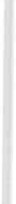 47) BERIT LrNDAHL, PER. 0LOF SANDAMAN, The role of advocacy in criticai care nursing: a caring response  to another.  Criticai care Nursing.  1998;14-179-186.BAGGS J.G., NoRTON S.A., ScHMITT M.H., SELLERS C.R., The dying patient in the ICU: role of  the interdisciplinary team. Crit. Care clin. 2004;20(3):525-40.PRENDERSGAST T.J., Resolving confl.icts surronding end-of-li fe care. New Horiz 1997 Feb;  5 (1): 62-71.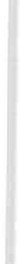 CCHSA Manuale AIM Traduzione italiana SOGESS srl Milano.144Culaon, M. Buffon,  N. Suter2Sofferenza degli InfermieriStressFrustrazioneDebolezzaMancanza di iniziativaColleraTristezzaObblighi eccessivi3	45	67	8Terapi a intensiva, cure sproporzionate pe r eccesso e strategie d i aiuto al team145Sviluppare ascolto, relazione di aiutoSupporto fra pari, con esperti9	1011	1213	1415	16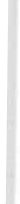 146A. Culaon, M . Buffon,  N. Suter17	18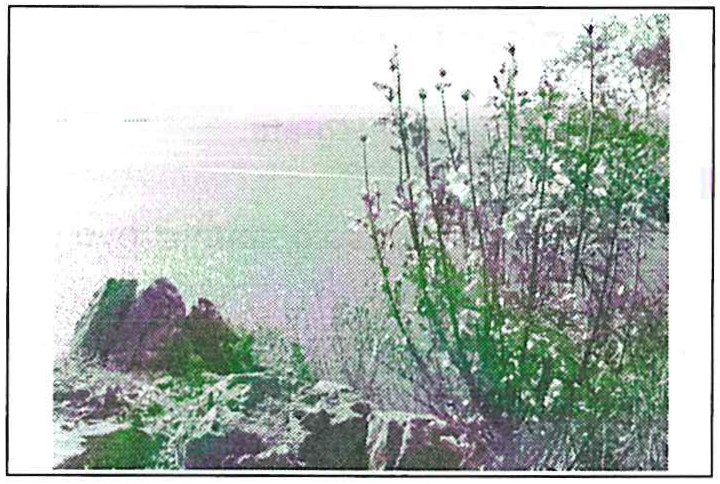 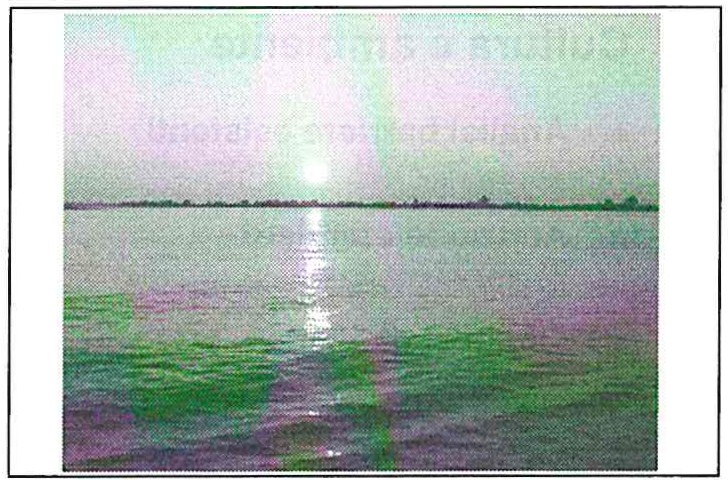 20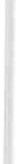 BIOETICA E TERAPIA INTENSIVA:L'INFERMIERE ATTORE DEL DIBATTITO ETICO?I. DE FRANCESCHIInfermiera Rianimazione Generale, Azienda ULSS 9 TrevisoComponente del Comitato Regionale per la Bioetica della Regione Veneto"Mentre l'umanità sperimenta  un'espansione senza precedenti dei suoi poteri,vengono meno le sue certezze sul terreno dei doveri e dei limiti dell'azione umana"H.T. HENGELHARDT JR.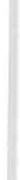 148	/. De FranceschiLe terapie intensive sono un luogo in cui gli avanzamenti del sapere scien­ tifico e della tecnologia hanno conferito alla scienza medica nuovi poteri di intervento sulla vita in una fase in cui da una parte la dignità umana è partico­ larmente vulnerabile, e dall'altra la personalità del paziente è per niente o nulla rappresentata e di esso viene presa in considerazione quasi esclusivamente la natura strettamente biologica. La Bioetica con i suoi principi, i suoi strumenti e le sue applicazioni, pone la questione di come da questi nuovi poteri scaturi­ scano nuove responsabilità per chi ne è coinvolto professionalmente, in uno scenario, quello della Terapia Intensiva, in cui l'autonomia decisionale del sog­ getto, principio cardine dell'etica clinica contemporanea, spesso non può espri­ mersi e gli altri principi della Bioetica - beneficenza/non maleficenza e giusti­ zia/equità nella distribuzione delle risorse - entrano fortemente in conflitto fra loro, rendendo così spesso arduo discriminare non tanto ciò che "possiamo" fare sulle persone che si affidano alle nostre cure, quanto ciò che "dobbiamo" fare o che "è giusto fare" per esse.L'infermiere in quanto membro di un'équipe multidisciplinare, sente pres­ sante la responsabilità etica di avere parte attiva nella discussione di casi clini­ ci il cui iter terapeutico sollevi una problematica etica.L'infermiere nell'esercizio di una professione sanitaria a tutti gli effetti san­ cita da una Legge dello Stato, portatore di valori etici attraverso il rispetto del dettato del proprio codice deontologico e contraente del patto infermiere-citta­ dino occupa un posto in primo piano, di diritto, in tutti gli ambiti multidiciplinari in cui vi siano in discussione argomenti di etica sanitaria. I Comitati Etici per la pratica clinica, i Comitati Etici per la Sperimentazione, il Comitato Regionale per la Bioetica, il Comitato Nazionale per la Bioetica includono nella loro com­ posizione da uno a più infermieri in quanto è concordemente riconosciuta la significatività dell'assistenza infermieristica in tutti gli ambiti della cura.Lo spazio professionale riconosciuto anche in questo ambito, consentono alla professione infermieristica di consolidare e ribadire l'importanza della pro­ pria presenza all'interno di un dibattito multidisciplinare in cui l'autorevolezza è data, non tanto dal ruolo professionale quanto dalla competenza dimostrata,Bioetica e terapia  intensiva: l'infermiere  attore del dibattito etico?	149con la qualità dell'argomentazione etica addotta a sostegno delle affermazioni; di ampliare il concetto di assistenza infermieristica e portarlo al di fuori del­ l'ambito strettamente clinico, di pensare l'infermiere come un professionista che può essere chiamato in consulenza da altri professionisti per competenza non solo tecnica. Un professionista che crea alleanze con altre professionalità nell'ottica di sviluppare politiche e strategie professionali, ribadendo e consoli­ dando la propria identità professionale anche con l'attenzione rivolta anche a migliorare i rapporti collegiali con i professionisti coinvolti nel processo di cura della persona.Elementi di novità riferiti all'ambito della bioetica e che possono senza dubbio essere pensati appartenere alla professione infermieristica sono la na­ scita e lo sviluppo della figura del consulente etico nella pratica clinica, che nelle realtà nordamericana e francese presenta già una storia ed una fisiono­ mia proprie; l'elaborazione di una teoria etica infermieristica , lo sviluppo del caring etico .Il ruolo del consulente etico è quello di mediatore, di facilitatore del dialo­ go, del confronto della discussione che si sviluppa intorno ad un caso etico; il suo compito è quello di evidenziare le questioni etiche, chiarire le posizioni etiche sottese ad esse e permetterne l'esplicitazione. Questo approccio favori­ sce il confronto e il dialogo interdisciplinare tra tutte le figure professionali coinvolte nel caso, per cercare di giungere ad una decisione condivisa, pur nel­ la consapevolezza che non sempre si potrà arrivare ad una soluzione e che la decisione ultima spetta comunque a chi direttamente opera sul caso, perché essa si gioca; nella sua dimensione più propria, ·nel rapporto tra chi cura e chi riceve la cura.È di solito la situazione di incertezza a generare in primo luogo l'interroga­ tivo ed il problema etico e quindi la richiesta di consulenza; a partire da un momento di sospensione della normale prassi si cerca di attuare un ragiona­ mento che sia normativo nella sua duplice componente, riflessiva - a partire dalla considerazione della situazione e dei suoi elementi problematici, per risa­ lire ai principi - e operativa, per cercare di fornire pragmaticamente una rispo­ sta al caso.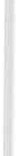 La consulenza può essere effettuata o da un singolo consulente, o da un team, di solito di composizione interdisciplinare, oppure attraverso un comita­ to etico ospedaliero, che lavorerà in maniera estesa o ristretta, mediante un suo sottogruppo.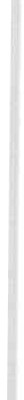 (CATIORINI P., Bioetica. Metodo ed elementi di base per affrontare problemi clinici.  Masson  2000).Una teoria di etica infermieristica dovrebbe possedere diverse caratteristi­ che, dobrebbe focalizzarsi sul benessere dell'uomo come il suo bene morale centrale (Fry, 1989), enfatizzare ilcaring come un obbligo morale, enfatizzare l'importanza  del carattere morale insito nel rapporto infermiere-paziente .A supporto di queste affermazioni molti infermieri teorici sostengono che il caring è un valore centrale per le dimensioni etiche della pratica infermieristica,150	!. De Franceschiil valore stesso dell'avere cura (caring) diviene di supporto a un'etica infer­ mieristica che protegga ed accresca la dignità delle persone assistite, Aver cura perciò è un modo di essere o ilmodo in cui gli individui si rapportano al mondo e agli altri, e si identifica quindi con ideali sociali e morali. L'assistenza morale comprende l'attenzione alle dimensioni fisica, relazionale, sociale, psicologica, morale e spirituale dell'assistenza al paziente come componenti centrali del rapporto che l'infermiere instaura con lui.Nella teoria etica del care (Noddings 1984) il caring etico prevede un rap­ porto interpersonale nel quale una persona ne incontra un'altra a livello mora­ le. Motivati dall'ideale di caring, attraverso il quale noi infermieri ci uniamo agli altri come partner nei rapporti umani, non siamo guidati dai principi etici ma dalla forza dell'ideale stesso di caring.L'etica del care dpende dal mantenimento delle condizioni che permette­ ranno al caring di evolversi. (FRY S.T. JoHNSTONE MJ., Etica per la pratica infermieristica. Casa Editrice Ambrosiana 2004).Il caring è un valore fondamentale della professione infermieristica, ilcaring etico è il valore aggiunto nella relazione infermiere paziente.Bioetica e terapia intensiva : /'i nferm iere attore del dibattito etico?15123	45	67	8IL MODELLO ORGANIZZATIVO DI REGGIO EMILIA. L'INFERMIERE REFERENTE PER LA DONAZIONEA. GRANDIInfermiere Coordinatore, Rianimazione di Reggio Emilia Azienda Ospedaliera di Reggio EmiliaAbstractalessandro.grandi@asmn.re .itLa difficoltà del processo donativo è sempre stata la mancanza di un detentore dell'intera situazione assistenziale, troppe variabili si vengono a intersecare durante il periodo dell'accertamento e donazione, molte sono le difficoltà da risolvere, abbiamo pensato che l'Infermiere Referente per la donazione potesse essere una valida risposta al problema .Lo scopo precipuo è quello di non perdere nessuna parte del processo, di avere personale esperto che possa risolvere le varie situazioni che si creano, sia di valido aiuto agli attori della donazione (medici, infermieri, Centrale Operativa , Centro riferimento Trapianti, Direzione Sanitaria, etc...) e inoltre aiuti la famiglia del deceduto nella situazione luttuosa.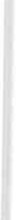 Il modello organizzativo prevede attualmente la partecipazione di 16 infermieri (5 per multiorgano, 11 per cornee) che vengono allertati al biso­ gno secondo uno schema organizzativo predisposto mensilmente . L'adde­ stramento del personale viene svolto seguendo due step: uno teorico (normativo, tecnico, conoscenza dei protocolli e procedure, residenziale TPM Nazionale) e uno pratico di addestramento sul campo (con tutor coinvolto in livelli differenti). L'addestramento viene testimoniato seguendo una scheda cartacea di rilevazione delle azioni.L'Infermiere Referente segue il processo dall'inizio dell'accertamento a quando la salma viene ricomposta in Sala Operatoria svolgendo compiti or­ ganizzativi, assistenziali, etc. Alla fine di ogni donazione tutto il personale coinvolto partecipa ad un audit dove si compie un controllo delle azioni svol­ te e si pongono eventuali correttivi.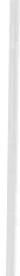 È molto difficile dire in che misura il modello organizzativo reggiano ha contribuito all'aumento quantitativo (raddoppiato negli ultimi 5 anni) delle donazioni, è però sicuramente migliorata la qualità del processo, dove lo svolgimento delle azioni non è più estemporaneo, ma misurato e verificato continuamente, questo è possibile grazie alla grande professionalità infermieristica presente e alla collaborazione con ilpersonale medico.154	A. GrandiCon fatica, impegno, determinazione, dedizione al paziente, siamo arrivati dopo anni di tentativi, rivisitazioni, aggiustamenti, a quello che noi tutti chia­ miamo Infermiere Referente per la donazione: confidenzialmente IPTPM.Il modello organizzativo è stato frutto di sperimentazioni sul campo, di procedure pensate, riviste, rifatte, di situazioni che assomigliano più al trittico: barcollo, crollo, ma non mollo, perché abbiamo sempre creduto che il nostro modello fosse quello vincente , che il lavoro che facciamo fosse molto impor­ tante per i pazienti che aspettano in lista d'attesa una speranza di sopravviven­ za. E così è stato.Attualmente l'esperienza reggiana viene insegnata ed esportata in tutta la Regione Emilia Romagna e a volte anche fuori confine "all'estero" cioè Veneto, Toscana, Lombardia, etc. ..Ma come è questo modello?È un modello organizzativo che coinvolge un "Infermiere Referente" dedi­ cato al paziente , oltre al personale in turno, dall'inizio della donazione alla ricomposizione  della salma.L'addestramento prevede due step principali:Formazione  teorica .. Addestramento  sul campo.Formazionenormativa , conoscenza specifica della normativa nazionale in vigore e della sua applicabilità;conoscenza delle procedure e protocolli in vigore (sia Nazionali, che Regionali e attuative di reparto);e) conoscenza della modulistica in vigore (si intende della modulistica cartacea e informatica del programma Nazionale Donar action, e della modulistica d'uso comune come verbali di prelievo, verbale della commissio­ ne, etc.);d) conoscenza delle singole fasi del processo e delle sue criticità (in questo caso l'esperienza e la capacità tecnica aiuterà ad affrontare le complicanze del processo);e) corso TPM nazionale (corso Nazionale dell'Istituto Superiore della Sani­ tà residenziale aperto al personale Medico e Infermieristico).Addestramento sul campoesecuzione di una o più donazioni con un tutor (quindi con un Infermie­ re TPM esperto);esecuzione di una o più donazioni in autonomia assistita con un tutor (quindi il collega in apprendimento segue e fa i vari passaggi organizzativi con l'assistenza del tutor);e) esecuzione di una o più donazioni in autonomia (il collega in apprendi­mento esegue la donazione in autonomia con l'assistenza, in caso di dubbi, del tutor, che può non essere in sede);Il modello organizzativo di Reggio Emilia. L'infermiere  referent e per la donazione	155d) scheda di rilevazione dell'addestramento sui principali provvedimenti e attività da attuare durante la donazione e prendendo spunto dal sistema nazio­ nale di sicurezza sul donatore "second opinion": il Responsabile Infermieristico della Rianimazione e il Coordinatore Locale Medico contattabili 365 giorni l'an­ no h 24.Un Infermiere Referente TPM impiega circa un anno prima di diventare autonomo (deve partecipare a circa 10/12 prelievi multiorgano)Un Infermiere Referente per le cornee diventa autonomo dopo 4 donazioni (se non viene dichiarato idoneo dal tutor si prolunga l'addestramento per altre 2 donazioni).Ma quale è il ruolo dell'IPTPM?Seguire, coordinare, risolvere, compilare, parlare, tacere, sostenere, me­ diare, etc... i vari eventi che si susseguono dall'inizio dell'osservazione/dona­ zione a quando l'ultimo organo viene spedito per essere impiantato in un altro paziente.Controllare che gli esami vengano spediti in modo corretto.Compilare la parte burocratica.Sostenere tecnicamente, in caso di difficoltà, i colleghi attivi sul donatore.Risolvere i problemi tecnici, burocratici, organizzativi che accadono du- rante la donazione.Comunicare con il medico responsabile, la morte del paziente alla fami- glia e formulare la proposta di donazione.Sostenere i parenti dei donatori durante la donazione.Collaborare con il CRT, Centrale Operativa 118, Direzione Sanitaria.Seguire il donatore in Sala Operatoria .Coordinare l'équipe di prelievo in sala operatoria .Mantenere i contatti con il Centro Riferimento Trapianti e la Centrale Operativa 118.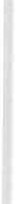 Predisporre e vigilare la spedizione degli organi.Vigilare sulla ricomposizione della salma.In tutto questo elenco, probabilmente riduttivo, dei compiti tecnici e organizzativi, risulta evidente un obiettivo finale: se abbiamo il consenso e il donatore è idoneo, dobbiamo arrivare a cogliere il risultato; non dobbiamo lasciare niente d'intentato, tutti i nostri sforzi sono protesi ad arrivare alla fine del processo donativo mantenendo gli standard di sicurezza per il rice­ vente.Abbiamo rilevato che il punto vincente è la continuità della presenza di un professionista che segue la donazione, dall'inizio dell'accertamento a quando l'ultimo organo va via. L'Infermiere TPM è a conoscenza di ogni sfaccettatura del percorso, dei problemi occorsi e delle risoluzioni attuate.È credo, anche giusto ricordare che la differenza sostanziale (per esperien­ za e percorsi scolastici differenti) tra il medico chirurgo e l'infermiere è come sempre una sola: il medico chirurgo si occupa dell'organo da prelevare o prele­ vato... l'infermiere di tutto ilresto, l'attività e l'assistenza olistica in questo pro­ cesso calza a pennello .156	A. GrandiÈ anacronistico e non attuale pensare all'infermiere che lavora in Rianimazione o in un reparto di terapia intensiva, come a un semplice, bravissi­ mo tecnico e niente più. l.'.80% del lavoro eseguito nei reparti di terapia intensiva è portato a compimento con grande professionalità dal personale infer-mieristico, e come ben sappiamo non tutto è di completa pertinenza infermieristica. In que­ sto mondo lavorativo dove le professioni si intersecano, collaborano e mescola­ no, il supporto legislativo segna il passo. Infatti non è previsto, se non come emanazione del Coordinatore Locale Medico, la respon-sabilizzazione della fi­ gura infermieristica. Se da un lato può far presupporre erroneamente il minor coinvolgimento di responsabilità legislativa, dall'altro non aiuta sicuramente ad una crescita culturale, normativa ed economica.Abbiamo inoltre messo a punto un sistema di controllo qualitativo basato su procedure ben definite (chi fa che cosa), moduli cartacei di rilevazione del­ l'attività svolta e correttivi post riunione: alla fine di ogni prelievo, entro 7/8 giorni tutti gli attori (medici, infermieri, OSS, etc..) del percorso donativo si ritrovano in sala riunione per un audit (massimo 1 ora). Ci si confronta su quello che ha funzionato e quello che non ha funzionato e si porgono dei cor­ rettivi scritti: si aggiorna tutto il personale interessato.Non dobbiamo dimenticare inoltre, che all'interno del processo di dona­ zione attuato nel reparto, è previsto che un collega infermiere in turno si occu­ pi in modo dedicato del paziente in morte cerebrale. Linfermiere in questione attuerà l'assistenza diretta, dalla somministrazione della terapia all'assistenza dei consulenti, dalla programmazione delle pompe infusive, alla preparazione del paziente all'intervento in sala operatoria. I compiti del collega awengono però solo all'interno del reparto, all'interno del proprio orario lavorativo.Ad alcuni colleghi che fanno l'attività di donazione sono stati affidati dei compiti:aggiornamento della modulistica (ogni modulo cartaceo o informatico è emanato a tutto il personale interessato in tempo reale, permettendo così un aggiornamento capillare e attuale in tempi ristrettissimi);statistica (tutta l'attività di donazione multiorgano e tessuti del reparto viene catalogata e messa a disposizione del personale di reparto);sito intranet (creazione di un sito intranet consultabile dal personale del­ l'Azienda Ospedaliera di Reggio Emilia, il sito riguarda l'attività di reparto e cerca di dare risposte esaustive sui principali dubbi riguardante l'argomento donazione di organi e tessuti);compilazione e organizzazione della disponibilità cornee (un Infermiere TPM si occupa della programmazione dei colleghi infermieri per i prelievi di cornee, programmando una disponibilità settimanale all'interno del mese);informazione alle scuole (corsi di informazione sull'attività di donazione e trapianto presso le scuole medie e superiori che lo richiedono).Èperò doveroso ricordare che è stato fondamentale la collaborazione con il Coordinatore Locale Medico e tutto il personale infermieristico e ausiliario. Non esiste organizzazione complessa efficiente, che preveda una sola figura professionale di riferimento. Il continuo confronto positivo genera collabora­ zione, autosostegno e efficienza.Il modello organizzativo di Reggio Emilia. L'infermi ere referent e per la donazione	157I nostri numeri :5 infermieri referenti TPM;11 infermieri referenti per prelievo di cornee.In caso di donazione, l'allertamento agli Infermieri Referenti viene fatta dall'infermiere coordinatore o dal suo sostituto.I primi agiscono in sequenza rotatoria.Gli 11 invece con un programma di disponibilità settimanale sul mese.La retribuzione durante la donazione è in parte contrattuale e in parte incentivata con i fondi regionali destinati alle Aziende Ospedaliere dedicati al­ l'attività di donazione e trapianto .È facilmente comprensibile, però, che l'attività eseguita è il risultato di un lavoro che è partito da molto lontano, è giustificabile se non con il profondo convincimento che "stiamo facendo la cosa giusta". Non è solido, possibile, e sicuramente limitante, motivare l'organizzazione con solo un compenso eco­ nomico doveroso, ilsacrificio del lavoro sotto stress deve essere giustificato da ragioni professionali nobili che non tutto il personale riesce a sviluppare. An­ che per questa ragione la scelta del personale che deve occuparsi responsabil­ mente del processo è difficile e di valutazione sicura a lunga distanza.Il modello organizzativo ha generato negli anni ilseguente trend di crescita. Lo sviluppo del processo ha dato una spinta organizzativa che ha visto migliorare proporzionalmente l'attività , l'occuparsi direttamente del donatore seguendo ogni fase del processo ha fatto si che molte donazioni non venissero perse e che l'assistenza diretta e organizzativa desse risultati invidiabili. Il raggiungimento dei miglior standard regionali e nazionali sia numerici che di mantenimento del donatore ha dato soddisfazioni professionali a tutti gli attori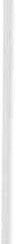 dell'attività.È evidenziabile inoltre che avendo il più alto risultato regionale di consen­ si è sinonimo di impegno verso i parenti dei pazienti, nodo fondamentale per arrivare all'attività di donazione e trapianto.Alcune parole sui parenti:Cerchiamo durante il percorso donativo di essere molto disponibili, li fac­ ciamo entrare in rianimazione tutte le volte che lo desiderano, compatibilmen­ te con le attività del reparto, cercando inoltre di assecondarli in ogni richiesta; questo ha fatto sì che nella quasi totalità delle situazioni sia stato facilitato il distacco parentale causato dalla morte . Cerchiamo di mettere in pratica tutte quelle strategie di sostegno alla persona che la scuola Spagnola e possiamo dire ormai anche Italiana, ci ha fornito nei corsi di apprendimento e aggiorna­ mento .Organizzare poi, periodicamente, alcuni corsi all'interno dell'Unità Opera­ tiva, che prevedono l'intervento dello psicologo ha aiutato il personale a mette­ re in campo strategie e metodi di difesa psicologica molto utili, che facilitano l'approccio al parente in difficoltà.158Grandi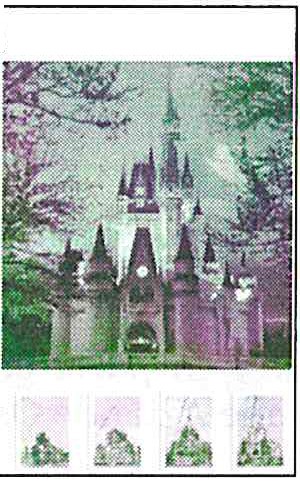 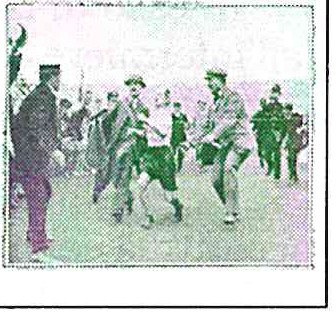 2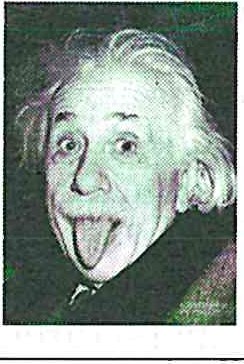 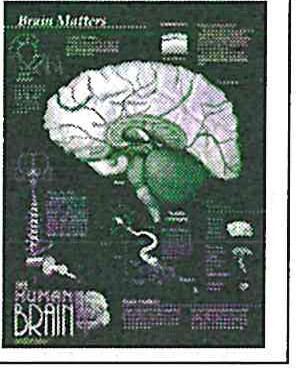 3	4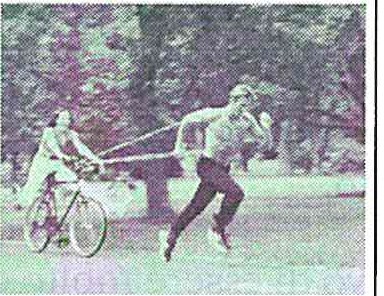 5	6I compiti dell'l.P. Referente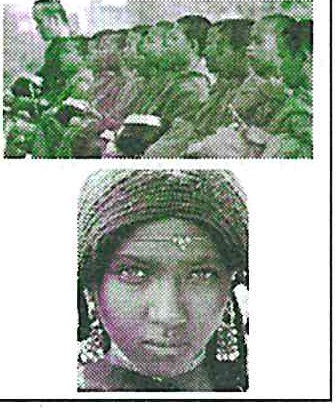 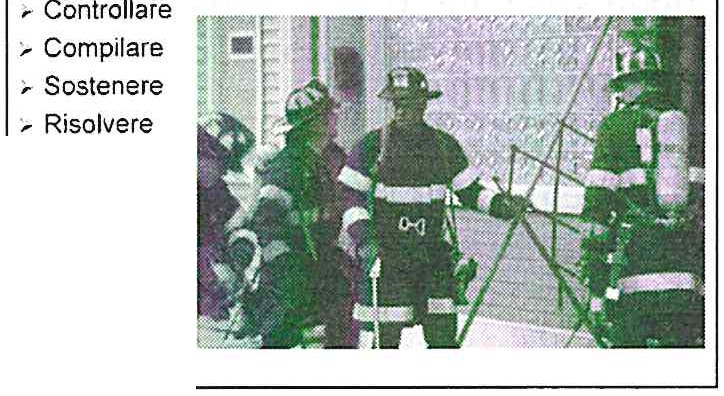 7	81l modello organizzativo di Reggio Emilia. L'infermiere  referente per la donazioneIl punto vincente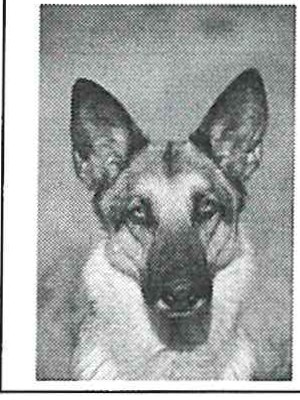 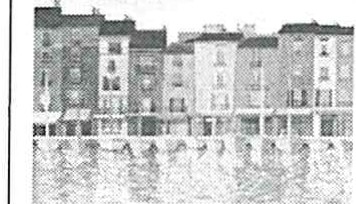 ;..La continuità:;.. Il professionista Infermiere Referente;.. Segue il donatore dall'inizio dell'osservazione a quando la salma viene ricomposta1599	10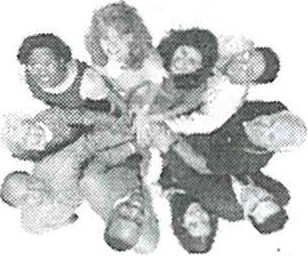 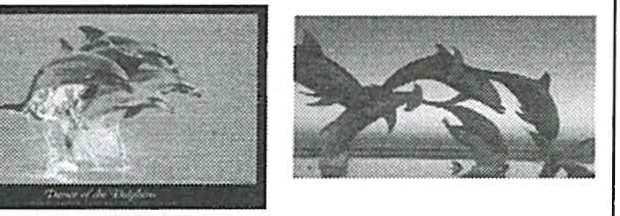 11	12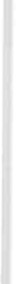 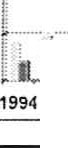 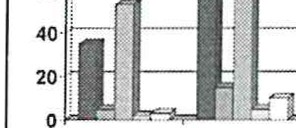 13	14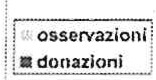 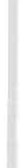 Le cornee prelevate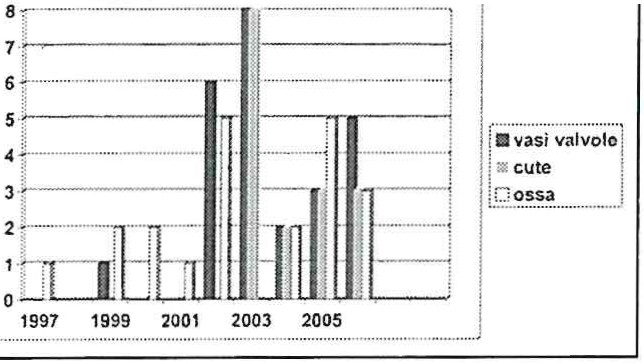 ····-·- -··-·····-···-···-·····-···-···	·········· --·········-·-160 · !140·t------ ·····-·····-·-··-·-····-·- ····----·-·-·----120 !'!'1""	_		,100 H""' ..:ao::.	rr-	-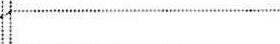 -·1 IrD" ·   -!JI ---------·-"o   -----1-99411999  ---2001    -2003  -- 2005  ---16160Le percentuali donatori p.m.pA. Grandir :::anno 2006:···················- .,, '''''':o::::o:::::::.::o--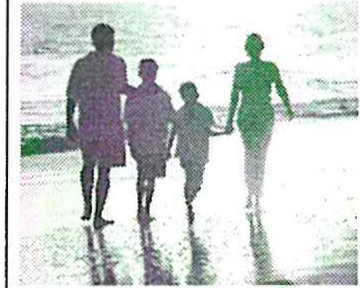 i:	1·t :1:5:• ' i,1Jml	-r--1- J1u•-·c···'·" ri1       10>...;	;,  Oopposizlonl i:! :G Rcgg;o E	I RER	lloUo	:_·J	I:...:·:·=·:=·=····:::;::::.:::·::;:.:;:::::::::.:::::::::::::::=·::::..···:::··:.·::::::::.::.·::.::::.:.17	18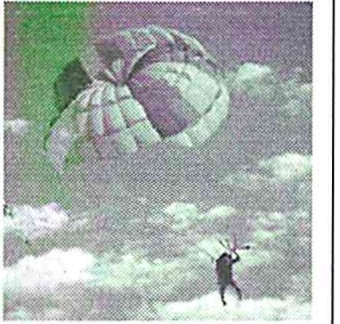 19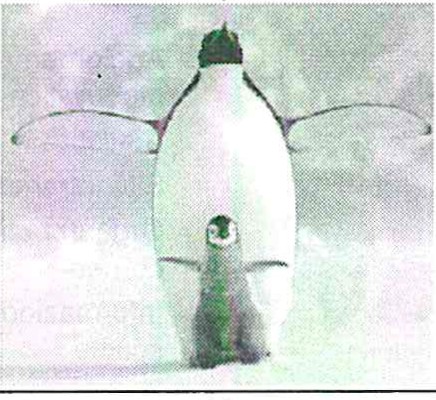 LA QUALITÀ PERCEPITA NEL DIPARTIMENTODI EMERGENZA E ACCETTAZIONE  E LA VALUTAZIONE DELLA FORMAZIONE NEL DIPARTIMENTO DI EMERGENZAE. MATTIOLIAbstracte.mattioli@csoweb.comIl Centro di Formazione Permanente ha erogato una attività formativa ad hoc rivolta a tutti gli operatori del DEA su tematiche tecniche e comuni­ cativo relazionali.Il progetto si articola nelle due ricerche: "La qualità dal punto di vista del cittadino: aspettative e soddisfazione" e "La valutazione della Formazio­ ne nel DEA".Si è analizzata la ricaduta organizzativa delle attività formative che han­ no coinvolto gli operatori del DEA e la percezione degli utenti della qualità dell'assistenza sanitaria.Metodologia M ateriali e MetodiDue i livelli di indagine per entrambe le ricerche: quantitativo, un que­ stionario strutturato ad hoc per ciascuna V.O. del Dea e qualitativo, un'inter­ vista  individuale  semi-strutturata.I dati sono stati elaborati in maniera congiunta per evidenziarne ele­ menti convergenti e divergenti.Sono state individuate 5 aree "critiche" di particolare rilievo: Professionalità; Comunicazione e relazione; Dimensioni della qualità;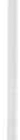 I "fili rossi" dei processi di cura: gli strumenti operativi; Esiti della forma­ zione.RisultatiLa ricerca che ha interessato gli utenti ha prodotto una valutazione po­ sitiva della qualità percepita del servizio; una lettura più analitica ha rilevato scostamenti significativi tra qualità percepita e desiderata relativamente al­ l'area della comunicazione (informazioni sullo stato di salute, e quelle date all'arrivo e sul tempo di attesa al Pronto Soccorso).La ricerca che ha coinvolto gli operatori ha messo in rilievo criticità legate al funzionamento organizzativo del DEA. L'aspetto più rilevante è la richiesta di aiuto, ascolto e confronto espressa dagli individui. Viene manife­ stato un forte desiderio di spazi per confrontarsi e il bisogno di sentirsi rico­ nosciuti,  supportati, valorizzati.ConclusioniÈsuggerita una maggiore integrazione tra iruoli professionali delle U.O.162	E. Mattia/iGruppo di RicercaEVEN MATTIOLI, Relatore, psicologo del lavoro.Formatore e consulente organizzativo presso l'ASUR Zona Territoriale n. 3 Fano.Professore a contratto di psicologia  del Lavoro presso la Facoltà di Scienze della Formazione dell'Università degli Studi di Urbino "Carlo Bo".M. PAOLA BACCHIELLI, psicologa.Dirigente del Centro di Formazione Permanente dell'ASUR Zona Territoriale n.3 Fano.DEBORAH GoRDINI, area qualità dell'agenzia regionale sanitaria marche e ammi­ nistratrice del sistema documentale del centro documentazione qualità AVE­ DIS  DONABEDIAN.DOMINGA CARDASCIA, psicologa.Area Formazione ECM dell'Agenzia Regionale Sanitaria MarcheROBERTA FILIPPONI, psicologa del lavoro.Collaboratrice del Centro di Formazione Permanente dell'ASUR Zona Territo­ riale n. 3 Fano.BEATRICE BRIGHENTI, psicologa del lavoro.Collaboratrice del Centro di Formazione Permanente dell'ASUR Zona Territo­ riale n. 3 Fano.PremessaIl presente documento è la sintesi di due progetti di ricerca , "La qualità dal punto di vista del cittadino: aspettative e soddisfazione" e "La valutazione della Forma zione nel Dipartimento di Emergenza" , awiati parallelamente a fine 2004 dalla Direzione della Zona 3 dell'ASUR. Le ricerche hanno coinvolto rispettivamente un campione di cittadini (pazienti e familiari) che ha fruito dei servizi del Dipartimento di Emergenza (Potes 118, Pronto Soccorso, Ane­ stesia/Rianimazione, UTIC/Cardiologia) e gli operatori sanitari di tale Dipar­ timento.Lo scopo dei due progetti  era quello di indagare da un lato la ricaduta organizzativa delle attività formative che hanno coinvolto gli operatori del DEA su tematiche di carattere tecnico (quali ad es. BLS, BLS-D, definizione di pro-La qualità perce pita  nel dipartimento di emergenza e accettazione e la valutazione, ecc.            163cedure, protocolli e profili assistenziali ...etc.) e comunicativo relazionale (la comunicazione con i pazienti e i familiari, il lavoro di gruppo), dall'altra la percezione degli utenti della qualità dell'assistenza sanitaria erogata.Le ricerche si sono sviluppate su due livelli di analisi:nel primo livello, quantitativo, lo strumento utilizzato per la rilevazione delle informazioni è stato un questionario strutturato ad hoc;nel secondo livello, qualitativo, lo strumento utilizzato per la raccolta delle informazioni è stata l'intervista individuale semi-strutturata.I dati di entrambe i lavori sono stati letti ed elaborati prima separatamente e successivamente in maniera congiunta, poiché riferiti alla stessa realtà orga­ nizzativa, al fine di evidenziare elementi convergenti e divergenti particolar­ mente significativi.Uno sguardo di insieme: riflessioni e ipotesi di interventoDa uno sguardo di insieme sui due progetti di ricerca si evidenziano sia elementi contrastanti che di convergenza. A livello macro sembrerebbe che la ricerca che ha interessato gli utenti abbia evidenziato una valutazione tenden­ zialmente positiva della qualità percepita del servizio, tuttavia, una lettura più analitica ci ha permesso di rilevare elementi di criticità che rappresentano per l'utente aspetti di importanza prioritaria.Il progetto che ha coinvolto gli operatori del DEA ha messo in rilievo, ac­ canto alle significative criticità già evidenziate nel rapporto di ricerca e sinte­ tizzate nel precedente paragrafo, l'acquisizione di una maggiore consapevolez­ za rispetto a determinate variabili organizzative.Confrontando i due lavori abbiamo evidenziato 5 aree trasversali di parti­ colare rilievo che nel presente documento di sintesi sono state esplorate ed interpretate al fine di formulare ipotesi di intervento.Le 5 aree individuate sono:Professionisti e pro fessionalità: in questa area è stato esplorato come gli operatori vivono ed interpretano il proprio ruolo professionale e come tale ruo­ lo viene percepito dai cittadini.Comunicazione e relazione: in questa area sono stati esplorati gli aspetti che caratterizzano il rapporto operatore sanitario-utente (la  comunicazione nella relazione d'aiuto con pazienti e familiari) e utente-struttura organizzativa (segnaletica, codice colore, etc.).La qualità del servizio di cura: in quest'area è stato esplorato il punto di vista degli utenti e degli operatori circa gli elementi che caratterizzano la di­ mensione della qualità del servizio assistenziale.I "fili rossi" dei processi di cura: gli strumenti operativi: in quest'area abbia­ mo esplorato i diversi approcci degli operatori agli strumenti operativi (linee guida, protocolli, procedure e profili assistenziali) e la percezione degli stessi da parte degli utenti.164	E. Mattia/iLa fonnazione tra processo ed esito: in quest'area è stata esplorata la perce­ zione che operatori e cittadini hanno della formazione, evidenziando come gli attori delle due ricerche riconoscono, vivono ed analizzano in modo diverso gli aspetti che caratterizzano  questa  dimensione.Andiamo ora ad analizzare nello specifico le aree sopra indicateProfessionisti e professionalitàNella ricerca che ha interessato gli operatori sembrerebbe emergere una situazione di forte centratura su se stessi e sulla propria professionalità spesso a scapito dell'integrazione e collaborazione. Se da un lato si rileva una maggio­ re collaborazione tra operatori appartenenti alle stesse categorie professionali e all'interno delle U.O., dall'altro si riscontrano criticità (sempre a livello di integrazione e collaborazioni) fra ruoli e reparti diversi.Nella ricerca che ha interessato i cittadini emerge sia il riconoscimento delle diverse categorie professionali che dei singoli professionisti e dell'équipe. L'utente è consapevole del fatto che medici ed infermieri hanno responsa­ bilità e compiti diversi e per questo le aspettative che ha nei loro confronti sono differenti. Le informazioni raccolte mettono inoltre in evidenza l'importanza che il paziente attribuisce all'individualità del singolo operatore (in particolare per la figura professionale del medico) al quale si rivolge espressamente pro­ prio perché ne ha sentito parlare come "professionista di fama" o perché è stato soddisfatto dell'assistenza e del trattamento di cura ricevuti nel corso di visite specialistiche o precedenti ricoveri. Questo fa sì che la soddisfazione del pa­ ziente risulti in alcuni casi fortemente legata alla prestazione individuale del singolo operatore sanitario. Solo in alcuni casi si riconosce anche l'importanzadell'équipe di lavoro.Viene a crearsi pertanto un reciproco rinforzo: da un lato il paziente si affida al "professionista di fama" mettendone in risalto la sua individualità pro­ fessionale, dall'altro lo stesso professionista manifesta la necessità di affermar­ si in modo individuale, prestando minore attenzione all'integrazione e collabo­ razione con gli altri operatori.Poiché alla base di una efficace ed efficiente azione di cura c'è una organiz­ zazione del servizio e del lavoro che prevede l'integrazione trasversale delle diverse professionalità e competenze, la domanda che ci poniamo è quanto i singoli operatori siano disposti a credere nel proprio gruppo di lavoro così come nella loro professionalità, mettendo quest'ultima al servizio dell'équipe per va­ lorizzarne la sua immagine verso l'esterno.Organizzare gruppi di audit clinico e definire un sistema incentivante ba­ sato sul raggiungimento di obiettivi di gruppo, potrebbe incidere positivamen­ te sulla logica di azione dei singoli professionisti.Comunicazione e relazioneDalla ricerca sui cittadini è emerso come questi ultimi riconoscono cheLa qualità percepita nel dipartimento di emergenza e accettazione e la valutazione, ecc.	165medici ed infermieri veicolano informazioni di natura diversa in relazione al proprio ruolo e alle specifiche aree di competenza.Sebbene gli utenti non sappiano che la comunicazione/informazione è in alcuni casi regolata da canali comunicativi strutturati, quali per esempio il co­ dice colore, la segnaletica e gli orari di accesso ai reparti, tuttavia ne percepi­ scono la loro presenza all'interno delle U.O., ed è rispetto a questi che gli inter­ vistati esprimono i maggiori motivi di insoddisfazione .Riteniamo che alla base delle criticità espresse dai cittadini ci siano pro­ blemi legati non alla mancanza di strumenti che trasmettono le informazioni (Ufficio relazioni con il pubblico, segnaletica, codice colore, ecc...) ma ai pro­ cessi di gestione delle stesse da parte degli operatori sanitari. Questi ultimi infatti pur utilizzando gli strumenti progettati dall'azienda non riescono in al­ cuni casi a gestire una comunicazione chiara ed efficace con l'utente. Potrebbe, quindi, essere opportuno orientare eventuali azioni di miglioramento sulle modalità di gestione e condivisione dei processi comunicativi.Dalla ricerca sugli operatori emerge che questi ultimi riconoscono l'impor­ tanza di percepire il paziente come "persona" e dichiarano di prestare attenzio­ ne alla dimensione comunicativo/relazionale con gli utenti. Tale dato trova con­ ferma nella ricerca sui cittadini che riconoscono negli operatori sanitari, al momento della trasmissione delle informazioni, la capacità di creare una rela­ zione "positiva" con il paziente, tutelando il rispetto della privacy e trascenden­ do in alcuni casi i ruoli istituzionali.All'interno di questa relazione ilpaziente si riconosce soggetto attivo, con un ruolo caratterizzato da sempre meno rassegnazione e passività nel rispetto della propria dignità umana. Inoltre il paziente sviluppa una maggiore consa­ pevolezza di essere percepito "al primo posto" nel sistema di cura. Quest'ulti­ mo aspetto trova piena corrispondenza nella ricerca che ha coinvolto gli opera­ tori del DEA, i quali individuano nella centralità del paziente un fattore rilevan­ te della qualità del servizio erogato.Gli operatori ritengono che gli utenti siano soddisfatti in misura differente del rapporto con i medici piuttosto che con gli infermieri; questo aspetto non trova conferma nella ricerca che ha coinvolto i cittadini, che esprimono un giudizio positivo di soddisfazione sul servizio quanto più instaurano una rela­ zione diretta con gli operatori sanitari senza alcuna distinzione tra le categorie.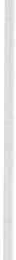 La qualità del servizio di curaLe ricerche mettono in evidenza alcune dimensioni della qualità dell'assi­ stenza sanitaria:- la professionalità per i cittadini così come per gli operatori, la misura della qualità del servizio è data dalla professionalità del personale sanitario e dalla loro capacità di rispondere con esito positivo al bisogno di rassicurazione e di cura dell'utente. I pazienti pur riconoscendo l'importanza della professio­ nalità infermieristica, attribuiscono un valore maggiore a quella  medica. In linea con quanto appena detto, la ricerca condotta sui dipendenti del DEA eviden-166	E. Mattiolizia come in percentuale maggiore i medici, rispetto agli infermieri, ritengano che la qualità del servizio assistenziale sia definita prevalentemente dalla pro­ fessionalità  dell'operatore;la cura della relazione gli utenti esprimono il loro giudizio, relativo alla qualità del servizio di cura, facendo riferimento in particolare alla dimensione relazionale, cioè alla qualità del rapporto interpersonale con medici ed infer­ mieri (ad es. gentilezza, cortesia, disponibilità, etc.). Nel momento in cui si instaura una relazione empatica, infatti, il paziente si sente individuato, rico­ nosciuto e maggiormente vicino al professionista. La sua soddisfazione sem­ bra essere fortemente legata alla possibilità di creare un contatto diretto con l'operatore sanitario. Quest'ultimo, a sua volta, individua nella "centralità del paziente" il secondo elemento in ordine di importanza nel definire la qualità del servizio di cura;l'organizzazione del servizio solo nella ricerca sui dipendenti del DEA sono presenti riferimenti all'organizzazione del servizio (es. la gestione dei turni e il numero delle risorse umane disponibili) come fattore significativo che caratte­ rizza la qualità dell'assistenza  sanitaria.I 'fili rossi" dei processi di cura: gli strumenti operativiDalla ricerca che ha coinvolto gli operatori del DEA sono emerse posizioni diversificate relativamente all'utilizzo  degli strumenti operativi (linee guida, protocolli, procedure e profili assistenziali):per alcuni operatori questi strumenti assolvano una funzione di conteni­ tore di incertezze rispetto alle scelte terapeutiche, l'utilizzo rigido di linee gui­ da, protocolli e procedure assicurerebbe la standardizzazione e l'uniformità di alcuni comportamenti in favore di un'autotutela dell'agire professionale in si­ tuazioni complesse;rifiuto dello strumento perché ritenuto ostacolante e minacdante la pro­ pria identità professionale, l'esperienza pregressa risulta essere l'unico punto di riferimento riconosciuto come valido nell'operatività quotidiana;uso flessibile degli strumenti operativi in relazione all'esperienza profes­ sionale pregressa con l'obiettivo di migliorare il loro utilizzo, creare meno disa­ gi all'utente e accorciare i tempi di attesa.Da una visione d'insieme sui dati rilevati, la costruzione, la condivisione e la discussione degli strumenti operativi da parte dei professionisti facilitano una maggiore applicazione degli stessi. La loro introduzione nella pratica lavo­ rativa richiede un periodo di supporto ed accompagnamento nonché spazi di confronto a favore di una migliore comprensione e condivisione.Il cittadino risulta consapevole della presenza di regole che definiscono il comportamento organizzativo come ad esempio i tempi di attesa e il triage nel Pronto Soccorso, e gli orari di visita in Rianimazione. Tali regole vengono vis­ sute come rigide e determinanti c;lella mancanza di flessibilità nelle Unità Ope­ rative: sembrerebbero essere applicate ma non sufficientemente spiegate al­ l'utenza.La qualità percepita  nel dipartimento di emergenza e accetta zione e la valutazione, ecc.	167Pazienti e familiari reagiscono a tali regole con un atteggiamento critico e di rassegnazione. Lavorare quindi nella direzione di una maggiore informazio­ ne e comunicazione rispetto all'importanza ed alla gestione di tali strumenti consentirebbe una maggiore accettazione degli stessi.La formazione  tra processo ed esitoLa formazione viene vista dagli operatori come un momento di crescita personale e professionale e come un'opportunità per creare relazioni più signi­ ficative che permettano la conoscenza reciproca ed il confronto. Emerge l'im­ magine della formazione come risposta alle esigenze individuali e non come strumento per lo sviluppo aziendale. Le autorità organizzative sembrerebbero non trasmettere o non accompagnare i contenuti della formazione nella realtà operativa in funzione di un cambiamento.Alla formazione viene inoltre attribuito un ruolo di supporto e di aiuto in risposta a bisogni di unione, appartenenza e comunicazione.Il fatto che la formazione venga investita in modo così forte della funzione di costruzione di relazioni significative, porta ad ipotizzare la presenza di:scarse opportunità di incontro;ruoli gestionali che non prevedono e vedono la dimensione del confronto.Sulla formazione sembrerebbero essere veicolate delle aspettative di cui la realtà organizzativa risulta carente.Nella ricerca che ha coinvolto gli utenti la formazione degli operatori non è stata espressamente indagata. Solo in alcuni casi emerge l'attenzione dei cit­ tadini alla scuola di appartenenza dei medici e alla loro esperienza professio­ nale maturata nel corso degli anni lavorativi. Tali aspetti rappresentano fattori importanti per il cittadino nella scelta del medico e della struttura presso la quale farsi curare. Inoltre emerge ilriconoscimento che la formazione dei pro­ fessionisti trasferita nella propria équipe, caratterizza e uniforma lo stile di lavoro.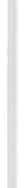 168E. Mattioli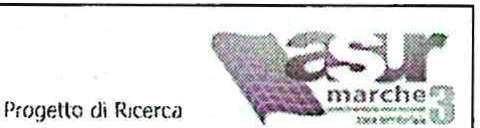 23	4Comunicazione e relazioneSebbene gll utenti non Appiano che la comunku:lone/klformar t In 1lcunl cui r•9Nta da c.1n1ll comunlatlvl struttur1tl, qu•ll p er eHmpio Il codicccclorc, 11 SC9f'\Jlctlc.:I egll orarl di1cccsso1l repartl, tutuvl1ne percepiscono la lorv pruenu 11 'Interno delle U.O., ed t rispetto a questi eh• gll lntervlrtaU HfH'lmono I maggiori moUvl di lnsoddlsfuloneDiii• rlcerc.1 JUgll opcratort emergo che qucsU uttlml rlconoscmo 11mporun.u di percepire Il paziente come •person a... T1le 41to trovi conferma nell1 rkeru sul cittadini che riconoscono nevi! operatori unlt.rl, 11 momento della tnsmlsslone delle lnfonnulon la apadtl di creare una rel11:lone •PoslUva· con Ilpo11 nte1Dli part9 degll opwmt:orl  ii foctll Lt c:onsapevoluu Mia. MC:aSlti di sput.re In c:ompetenu t:ecnlco-pn>fession.ie e dimensione ps1co-,.aaztona.., m. •Uo saao tempo si rt..v. •nc:he Ilbfsognodi      ... supportati per rtmdre •v-t:I IlQfico	lonate  che5	67	8La qualità percepita  nel dipartimento di emergenza e accettazione e la valutazione, ecc.	169.9	1011LE RESPONSABILITÀ PROFESSIONALIDEL COORDINATORE PER LA SICUREZZA DEL PAZIENTE E DEGLI OPERATORI NELLA GESTIONEDEGLI APPARECCHI ELETTROMEDICALI IN DIALISIC. FABBRI - M.P. POTENZADivisione di nefrologia dialisi e ipertensioneAzienda Ospedaliera  Universitaria Policlinico S. Orsola-Malpighi,  BolognaAbstractcfabbri@aosp.bo.itLe macchine per dialisi sono il principale fulcro della "linea produttiva" di questo servizio, con delle caratteristiche di rapporto infermiere-macchina e paziente-macchina  unico.ScopoEseguire una mappa dei maggiori momenti di rischio clinico e occupa­ zionale in dialisi, in particolare nell'utilizzo delle macchine di dialisi, defini­ re le responsabilità e gli strumenti di prevenzione.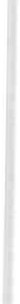 Materiale e metodiPer fare questo al meglio, cercando di guardare il problema da varie angolazione, il collega ha eseguito un breve tirocinio in tutti i servizi coinvol­ ti nella gestione del rischio: le tecnologie biomediche; il servizio di preven­ zione e protezione e la medicina del lavoro.Quindi abbiamo fatto:una analisi della bibliografia indicataci dagli esperti;una analisi delle fasi di produzione della seduta dialitica.Infine abbiamo creato un metodo per definire con quale sequenza inter­ venire sui rischi identificati e abbiamo cercato  strumenti di prevenzione.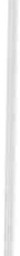 RisultatiAbbiamo ottenuto un'analisi dei rischi occupazionali che non vuole an­ dare a sostituirsi a quella del servizio di prevenzione e protezione, ma che lo vuole completare perché eseguito da quegli operatori che possono creare un.o strumento "vivo" perché vivono in dialisi tutti i giorni.Ma anche un'analisi dei maggiori rischi che si trovano ad affrontare i pazienti secondo la letteratura, quando entrano in contatto con gli apparec­ chi elettromedicali per problemi tecnici, e per errori degli operatori.Infine abbiamo stilato un elenco di modalità organizzative, formative e informative da mettere in atto per evitarli, basandoci sul concetto che "...se lo conosci lo eviti".ConclusioniLa sicurezza è un bisogno basilare dell'uomo e della società, può esserci sicurezza solo se tutte le fasi dell'attività di lavoro vengono preparate pen­ sando alla sicurezza.172C. Fabbri, M .P. Potenza23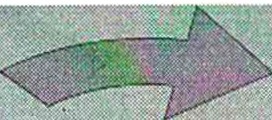 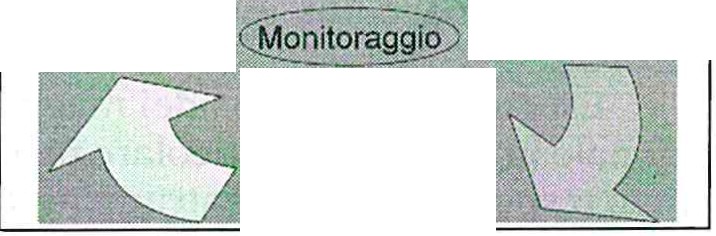 5	67Le responsabilità pro fessionali  del coordinatore per la sicurezza del paziente, ecc.173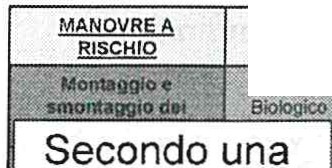 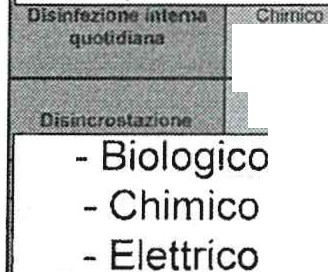 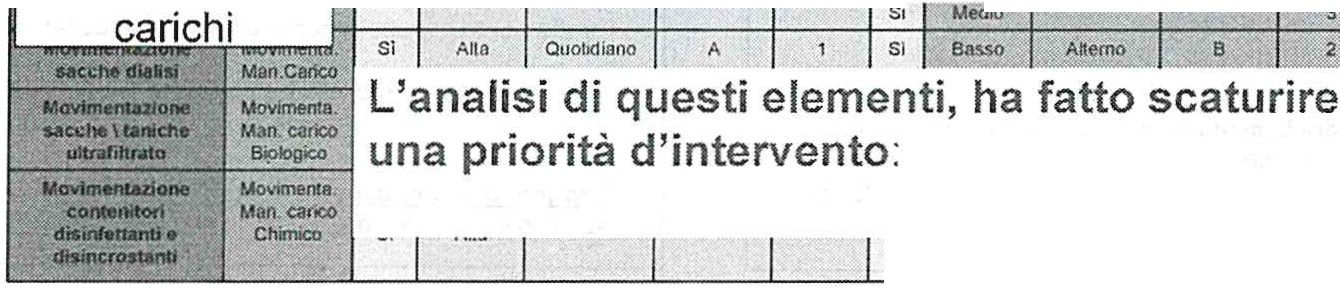 89174Fabbri, M.P. Potenza10	1112	13Le responsabilità del coordinatore nei confronti:Degli operatori secondo il D.lg. 626:n1 z nrf:cn	"nh7::: iJr ea,Il coordinatore infermieristico è sicuramente , inquadrabile0	0?sovrintende  un settore coordinando conseguentementep1u   lavoratori con funzioni di supervisione e diretto controllo sulle modalità esecutive delle prestaz1on1.Dei pazienti:Ha degli obblighi che non sono diversi da quelli relativi alla sicurezza del! 'operatore,  come abbiamo detto quasi sempre la sicurezza del paziente passa anche attraverso la sicurezza dell 'operatore  la sua sens1bi11zzazione  la  formazione /'mlormaz1one."perché..............se lo conosci  lo eviti"14	1516ASSISTENZA INFERMIERISTICA A PAZIENTE PEDIATRICO CON OSSIGENATORE A MEMBRANA EXTRACORPOREA (ECMO): APPLICAZIONE  DELLE BIOTECNOLOGIEF. PIERGENTILIInfermiera Tutor Clinico, Formatore EBN Anestesia e Rianimazione CardiochirurgicaAzienda Ospedaliera Universitaria, Policlinico S.Orsola-Malpighi, BolognaAbstractfedep2003@libero.itECMO è una tecnica avanzata impiegata in terapia intensiva cardio-chi­ rurgica pediatrica in bambini con malattie cardiache congenite che richie­ dono un supporto cardiorespiratorio meccanico. Il dispositivo drena sangue venoso dall'atrio destro e lo pompa ad un polmone artificiale. Il sangue ricco di ossigeno viene reimmesso in circolo riscaldato a 37°c.L'applicazione dell'ecmo ha come requisito fondamentale l'inadeguato apporto di ossigeno al flusso ematico; tra le cause più frequenti troviamo la bassa portata cardiaca in seguito ad intervento cardiochirurgico, cianosi se­ vera e ipossiemia severa da sindrome respiratoria acuta.ScopiIl paziente pediatrico con disfunzione cardiaca che necessita di questo dispositivo extracorporeo richiede il coinvolgimento di molte figure professonali tra le quali l'infermiere esperto, vista la complessità assistenzia­ le che si presenta, l'aggiornamento riguardo le tecniche di cura infermieristica è costante e complesso rispetto ad un paziente pediatrico di terapia intensiva cardiochirurgica routinario.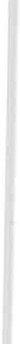 RisultatiNegli ultimi due anni, nel nostro dipartimento,  sono stati applicati 6 dispositivi ecmo. In 2 pazienti , come ponte al trapianto, erano ecmo venoarteriosi e la soprawivenza è stata del 50%. Gli obiettivi infermieristici sono orientati nella prevenzione delle infezioni in piccoli pazienti con sterno temporaneamente aperto, nel supportare e mantenere le funzioni vitali, nel­ l'organizzare l'assistenza in un lettino radiante, nel monitorare i parametri emodinamici 24 ore su 24 e nel garantire la corretta gestione delle linee infusive. ConcluclusioniL'area di intervento include ilsupporto al personale infermieristico nelpraticare le attività esclusive nell'assistenza peri-operatoria del paziente con ecmo.Il rapporto infermiere/paziente è di 1:1. I protocolli aziendali applicati sono basati su prove di efficacia realizzati da personale aggiornato e in for­ mazione continua per la gestione di apparecchi biomedicali .176	F. PiergentiliNell'unità di terapia intensiva cardiochirurgica nel 2006 sono stati effet­ tuati 317 interventi di cardiochirurgia pediatrica, sei dei quali hanno richiesto l'impianto di ECMO.Nel percorso assistenziale di questo piccolo paziente, è prevista la collabo­ razione interprofessionale di un team multidisciplinare che comprende cardiologi, cardiochirurghi, anestesisti pediatrici, infermieri di area critica, coordinatori, fisioterapisti e personale di supporto.L'assistenza infermieristica, contribuisce nel recupero della funzionalità cardiorespiratoria del paziente con ECMO e previene le eventuali complicanze. Nel postoperatorio, viene garantito il monitoraggio emodinamico 24 ore su 24 e l'infermiere deve essere in grado di stabilire le priorità assistenziali in sequen­ za veloce per mantenere la stabilità emodinamica.Le tecniche di circolazione extracorporea temporanea sono in continua evoluzione e con costanti modifiche metodologiche e di materiali. Perciò i pro­ fessionisti sono tenuti a tenersi in costante aggiornamento awalendosi delle migliori prove di efficacia disponibili.ECMO Circolazione esterna con ossigenatore di membranaL'ECMO è una tecnica usata in cardiochirurgia, anche in bambini con patologie cardiache congenite che richiedono un supporto cardiorespiratorio e che risultano refrattarie al trattamento medico e farmacologico convenzionale massimale. È quindi, un intervento non terapeutico, ma di supporto che man­ tiene il cuore e/o i polmoni a riposo permettendo così il loro recupero funziona­ le (1)(11).L'ECMO è una procedura estremamente invasiva.Il circuito consiste in una pompa centrifuga, un ossigenatore, di cannule di ingresso e di uscita e da uno scambiatore di calore. Il sangue venoso viene drenato dall'atrio destro e tramite una pompa viene condotto all'ossigenatore che funge da polmone artificiale. Il sangue venoso, viene ossigenato e viene rimossa tramite un filtro. Tramite la cannula di rientro, ilsangue viene restitui­ to al paziente direttamente in aorta (in ECMO cardiopolmonare) o in atrio destro (in ECMO veno-venosa). La scelta del tipo di supporto è fatta in base alle indicazioni cliniche (2)(3) .L'ossigenatore è costituito da una membrana gas/capillare in grado di trat­ tenere oltre all'anidride carbonica, piccoli coaguli che si formano alle estremi­ tà periferiche del circuito.Le cannule del circuito esterno favoriscono l'esposizione di grandi volumi ematici alla temperatura dell'ambiente circostante. L'ipotermia, può quindi es­ sere una conseguenza della circolazione con ECMO. Per evitare questo, il san­ gue viene preventivamente  riscaldato da uno scambiatore di qilore prima che il circuito lo restituisca al paziente (4).ControindicazioniSono controindicati al trattamento con ECMO i pazienti prematuri (< 34Assistenza infermieristica  a pa ziente pediatrico  con ossigenatore, ecc.	177settimane gestazionali), con danno polmonare severo o irreversibile o con mal­ formazioni incompatibili con la vita (4)(7).Assistenza  infermieristicaLe attività esclusive di infermiere di area critica sono svolte con rapporto infermiere/paziente di 1:1.Nella fase di recupero funzionale cardiopolmonare, l'infermiere ha l'obiet­ tivo di prevenire le complicanze, le infezioni, gestisce e valuta la presenza di dolore, collabora nel supporto psicologico alla famiglia.La fragilità dell'equilibrio salute/malattia del paziente, richiede conoscen­ ze esclusive del professionista e aggiornamento costante. Le attività di vita del piccolo con ECMO sono spesso totalmente assenti o fortemente compromesse: funzionalità cardiorespiratoria, terrmoregolazione, alimentazione, idratazione ed eliminazione . il bilancio idroelettrolitico, il peso, i parametri vitali e l'esame obbiettivo sono fattori monitorati in continuo. Una delle complicanze più fre­ quenti a cui l'infermiere deve prestare la massima attenzione è iltamponamento cardiaco (17). Il brusco rialzo della pressione venosa centrale e il repentino calo della pressione arteriosa sistemica devono mettere all'erta il professioni­ sta che deve mettersi in contatto con l'anestesista pediatrico e il cardiologo per effettuare un esame ecocardiografico (8).La verifica del circuito deve riservare una particolare attenzione al con­ trollo di eventuali bolle, emboli, coaguli, rotture, abrasioni, che se trascurati potrebbero  avere conseguenze drammatiche  (10).VentilazioneLa ventilazione meccanica è impostata per ridurre al minimo il V.A.LI. (danno polmonare acuto da ventilazione). Per la maggior parte dei pazienti neonatali vengono impiegati respiratori a pressione controllata, tempo limita­ to e a flusso continuo . A circuito ECMO attivato, i parametri sono impostati con una pressione di supporto inferiore a 10 cm H20 nei neonati e inferiore a 15 cm H20 nel paziente pediatrico. La Fi02 è inferiore al 40% e la pressione positiva di fine espirazione è tendenzialmente inferiore ai 6 cm H20 (16).Assetto coagulativo - Supporto farmacologicoLa circolazione extracorporea regola il flusso ematico su un'estesa superfi­ cie artificiale (12). Per questo motivo l'assetto coagulativo è compromesso. L'in­ fusione in continuo di eparina sodica per via endovenosa, richiede un accurato e costante monitoraggio per mantenere un equilibrio tra sanguinamento e eparinizzazione ottimale. Il range in cui devono rimanere i valori del "tempo di attivazione della coagulazione (ACT)" è di 180-200 secondi.GlO)(l l ).Per questo motivo, questo genere di paziente tende (l.d avere frequenti per­ dite ematiche massive. L'infermiere garantisce il monitoraggio dei drenaggi178	F. Piergentilitoracici, dell'incisione chirurgica e delle medicazioni (6). Valuta inoltre, l'even­ tuale presenza di sangue nel broncoaspirato, nelle coane e nel contenuto ga­ strico, riporta in grafica oraria se compare ematuria. È poi responsabile nella corretta manovra di prelievo per tromboelastogramma e conta delle piastrine. Le modalità di emo-plasma trasfusione e infusioni di emoderivati sono stan­ dardizzate da protocolli ECMO (5).I farmaci cardiocinetici, l'Ossido Nitrico e altri farmaci vaso-attivi vengo­ no somministrati in base alle patologie associate.AlimentazionePer quanto riguarda l'apporto nutrizionale del piccolo paziente, viene im­ piegato, laddove sia possibile, il GAVAGE nel sondino nasogastrico con latte materno (20). Diversamente viene somministrato latte artificiale e spesso è ne­ cessario il supporto di nutrizione parenterale. È responsabile l'infermiere che si occupa della conservazione e della somministrazione del latte materno o artificiale utilizzando tecniche asettiche, per prevenire complicanze gastroin­ testinali.DiuresiDurante il supporto circolatorio meccanico il paziente necessita di una rilevante rimozione di fluidi. Il monitoraggio della diuresi è costante, se questa risulta insufficiente, vengono infusi farmaci come furosemide, torasemide  o fenoldopam (18). Se la funzionalità renale è compromessa viene aggiunto al circuito extracorporeo una emodiafiltrazione continua (19). I.:infermiere con­ trolla il bilancio idrico ogni ora e garantisce il corretto funzionamento degli apparecchi biomedicali in funzione.Wound careIl monitoraggio e la medicazione delle ferite chirurgiche, e la prevenzione e la cura delle lesioni da decubito sono attività esclusive dell'infermiere che è responsabile della pianificazione, attuazione e valutazione delle azioni volte a raggiungere gli obbiettivi assistenziali. La scelta dei presidi antidecubito e delle medicazioni, viene fatta in base a prove di efficacia riportate nel protocollo aziendale del Centro Studi EBN S. Orsola.Nel paziente.con ECMO, spesso l'equipe chirurgica decide di lasciare tem­ poraneamente il torace senza suture con sterno "aperto". Per questo motivo, sono necessari almeno tre infermieri per garantire le con-ette manovre di postura durante l'igiene della persona, per il cambio della biancheria piana del lettino radiante e per il posizionamento dei presidi antidecubito. Per evitare il decubito provocato dalle cannule del circuito vengono applicate medicazioni in poliuretano e idrocolloidi (15). Nella "finestra" sternale il chirurgo sutura un film protettivo in GORE-TEX. I.:infermiere previene le infezioni ed esegue ste­ rilmente le tecniche invasive (14).Assisten za infermieristica a paziente p ediatrico con ossigenatore, ecc.	179L'igiene del cavo orale viene praticata con l'uso di tamponi con Sodio Bi­ carbonato.Il lettino radiante, il monitor e le apparecchiature vengono trattate con soluzioni antisettiche dal personale di supporto.Recupero funzionaleIl weaning dal circuito ECMO è graduale. Il supporto meccanico viene ri­ dotto lentamente e l'infermiere riporta in grafica oraria i dati emodinamici ( 13). Quando i valori cardiorespiratori recuperano la stabilità il paziente viene ac­ compagnato in sala operatoria per rimuovere le cannule del circuito (9). Nelle 24 ore successive è garantito il supporto ventilatorio e farmacologico mirato. La sedazione per via endovenosa viene mantenuta fino al graduale riseveglio del piccolo paziente in terapia intensiva per un accurato controllo del dolore. La figura dei genitori è fondamentale al risveglio del piccolo paziente e l'infer­ miere promuove ilsupporto psicologico alla famiglia che resta un'azione esclu­ siva della nostra professione.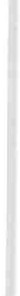 180	F. PiergentiliBibliografiaAnticipatory use of venoarterial extracorporea! membrane oxygenation far a high-risk interventional cardiac procedure . CARMICHAEL T.B., WALSH E.P., Rorn S.J., Respir  Care.  2002  Sep;  47(9):1002-6.Extracorporea! M embrane Oxygenation Last Updated, June 14, 2006 EowrN RooRi'GUEZ, MD.Neonata! and pediatrie extracorporea! membrane oxygenation. SrNGH AR. HeartDis. 2002 Jan-Feb; 4(1):40-6.Mechanical Circulatory Support far the Pediatrie Pdtient. KATHLEEN E. CARBERRY, RN, KATHYRN S. GuNTER, MD; Crit Care Nurs Q. Vol. 30, No. 2, pp. 121-142.Long-Term Survival After Pediatrie Cardiac Transplantation and Postoperative ECM O Support. KATHLEEN N. FENTON, MD, STEVEN A. WEBBER, (Ann Thorac Surg   2003;    76:843-7).Emergency Department Thoracotomy: Nursing Implications far Pediatrie Cases.BoNNIE CLEMENCE, RN, MSN. (Int J Trauma Nurs 2000;6:123-7)7. Expanded Application of Extracorporea[ M embrane Oxygenation ina Pediatrie Surgery Practice . MAX RAYMOND LANGHAM, JR., MD/ DAVID WrLLIAM KAYs, MD,'"ELIZABETH ANN BEIERLE, MD, *Annals of surgery Val. 237, No. 6, 766- 774.Best evidence-based practices: a historic perspective. MERENSTEIN GB, GucKENAD. Neonata! Netw. 2002 Aug; 21(5):31-5.Use of extracorporea[ membrane oxygenation  in pediatrie thoracic organ transplantation. KrRSHBOM PM, BRIDGES ND, MYUNG RJ. J Thorac Cardiovasc Surg.  2002  Jan;   123(1):130-6ELSO. Elsa Guidelines far Neonata! Ecmo Consultation. www.elso.med.u­ mich.edu ANN ARBoR, MI 2004.CoSTA D., Assistenza nelle tecnologie complesse in cardiochirurgia. Dip. Medi­ co-Chirurgico   di   Cardiologia   Pediatrica,   Ospedale  Pediatrico   Bambin   Gesù.Roma.   2004.	,University of michigan, section of pediatrie surgery. ECMO.http://pediatric.um-surge1y. org2004http://pedi atric.umsurgery. orglresearch!section/ecmo.shtml.Outcome in neonates with congenita[ heart disease referred far respiratory extracorporea! membrane oxygenation. BROWN KL, MILES F, SuLLIVAN ID. Acta Paediatr.    2005    Sep;94(9): 1280-4.Current management of infants and children with single ventricle anatomy.O'BRIEN P, BorsVERT JT. J Pediatr Nurs. 2001 Oct;l 6(5):338-50. Review.Emergency department thoracotomy: nursing implications far pediatrie  cases.CLEMENCE B., Int J Trauma Nurs. 2000 Oct-Dec;6(4):123-7;  quiz 128. Review.Extracorporea[ respiratory support and minimally invasive ventilation in se­ vere, ARDS B. FRENCKNER, P. PALMÉR', V. LINDÉN'" Minerva anestesia! 2002; 68:381-6.17. Haemodinamic instability after cardiac surgery : nurses perceptions of clinica! decision-making. CURREY J., BROWNE J., BOTTI M., J Clin Nurs. 2006 Sep; 15(9):1081-90.Assistenza  infermieristica  a pa ziente pediatrico con ossigenatore, ecc.	181Continuous venovenous hemofiltration with or without extracorporea! mem­ brane oxygenation in children. SttAHEEN IS., HARVEY B., WATSON AR., PANDYA HC., MAYER A., THOMAS D., Pediatr Crit Care Med. 2007 Jul; 8(4):362-5.Continuous rena! replacement therapy in neonates an.d young infants during extracorporea! membrane oxygenation. CAVAGNARO F, KATTAN J, GonoY L, Int J Artif  Organs.  2007  Mar;  30(3):220-6Evidence-based interventions far breast and bottle feeding in the neonata! in­ tensive care unit. SHEPPARD J.J., FLETCHER K.R., Semin Speech Lang. 2007 Aug;  28(3):204-12Sitografia1 .www.evidencebasednursing.ithttp:!lwww.msd-italia.it!altre/manuale/sezl    9!2602289c.htmlhttp://www.sicch.it4. http://www.med.umich.edu! ecmo5. http:/lwww.cinein.natichildrens. org!health!heart-encyc lopedia/treat/ surgi ecmo.htmhttp://clin.icaltrials.gov!ctlguihttp:!lwww.med.unibo.it/guide/669 _l _.pdf182F. Piergentili23	4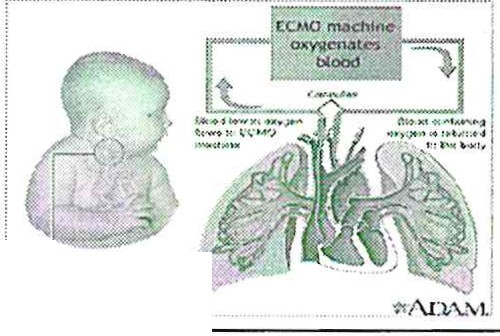 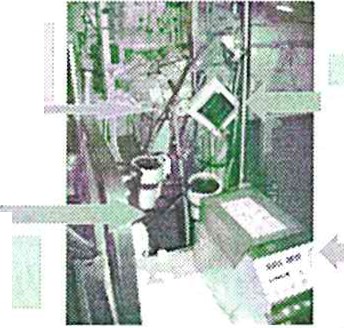 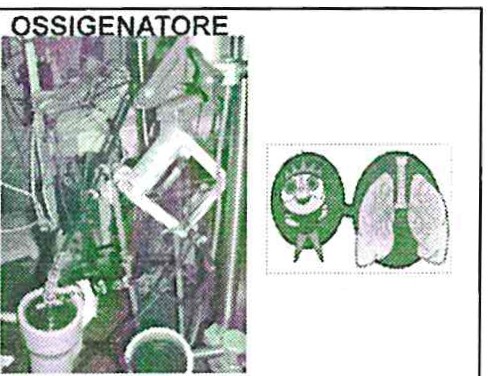 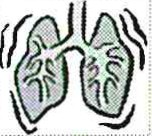 6VENTILAZIONE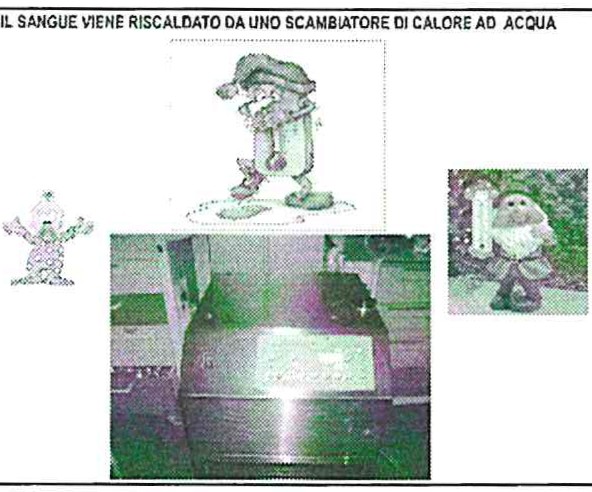 lt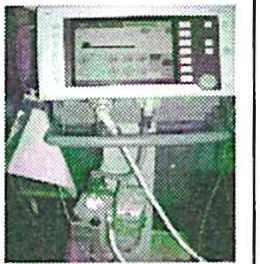 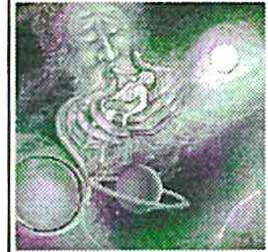 lmpo:stl'ta prr prevenire V.AL.JO.iinnq pohnQnMc11c11tod11::F!D2 111 40\*' o lnfcrio1c:&su l1cq11cnu 1l!5pir;"tt ori3::Pression i delle vii! il!!rtc infcricri ai 11! cm HZO nel ncon3lic intc1lo1c 0>1 1ScmH20 nei bambini::PEEP lnlerlorca1 5 cm H208Assistenza  infermieristi ca a pa zien te pediatrico  con ossigenatore, ecc.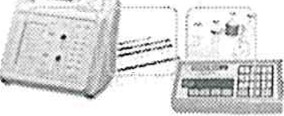 ASSISTENZA   INFERMIERISTICA18310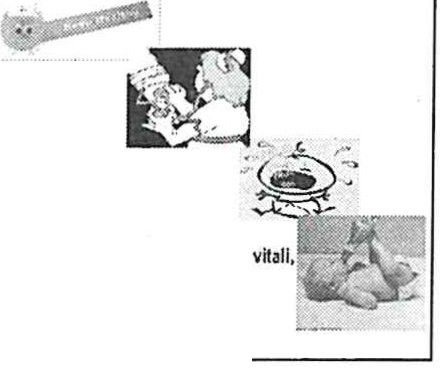 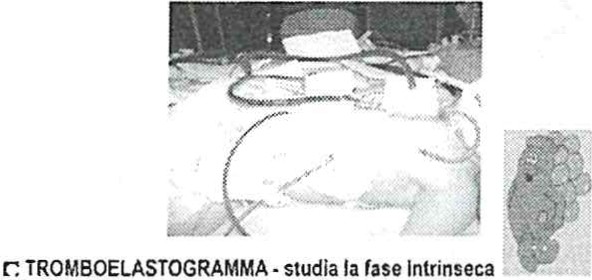 11	12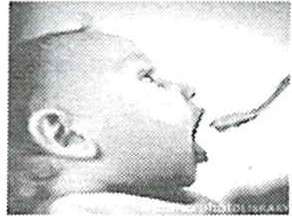 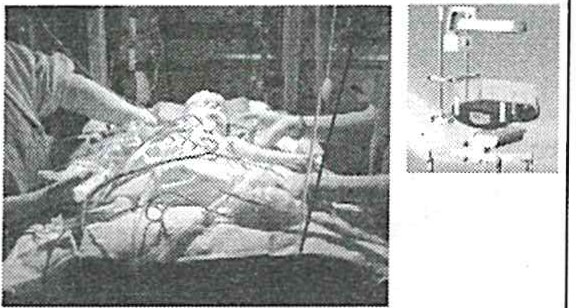 14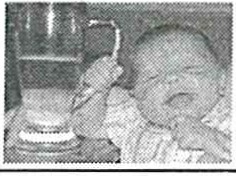 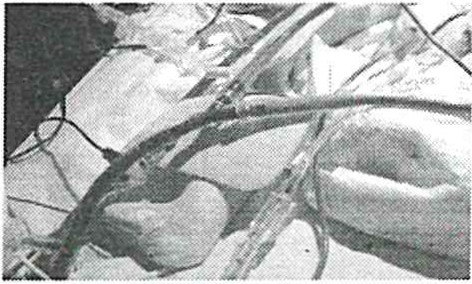 15	16184WOUND CARE e GESTIONE DEL LETTINO RADIANTE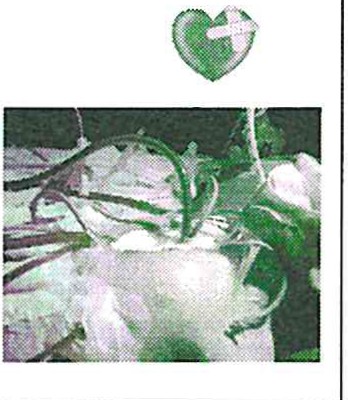 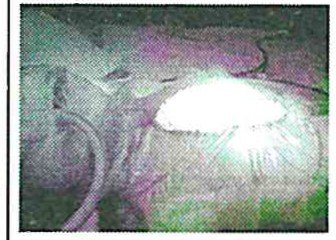 :?:I film in Goro-Tox Biocompatibilo17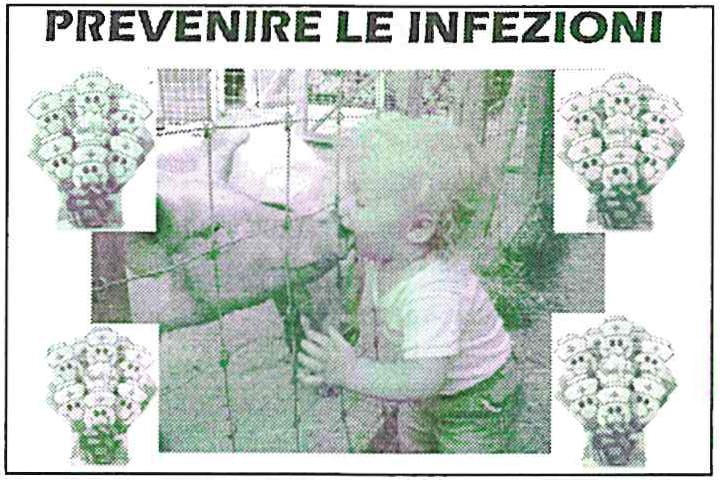 19F. Piergentili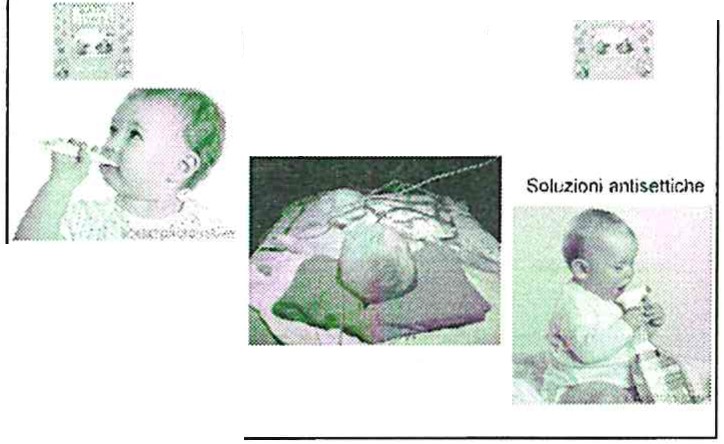 18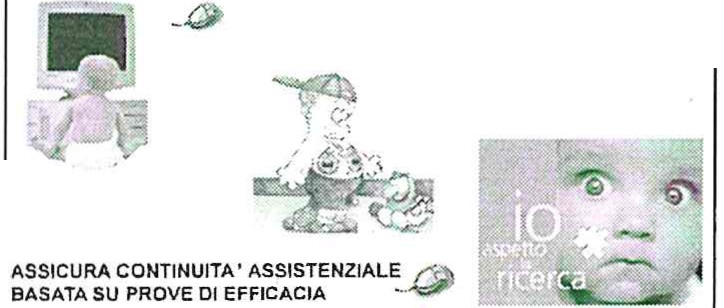 20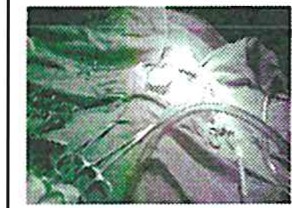 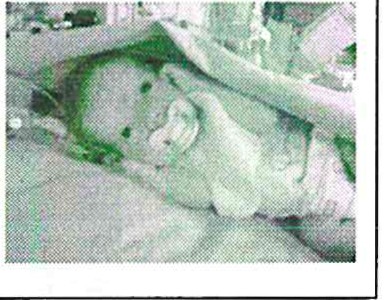 21	22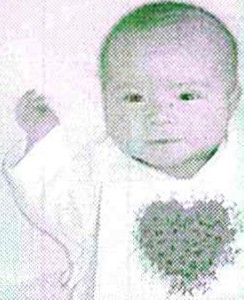 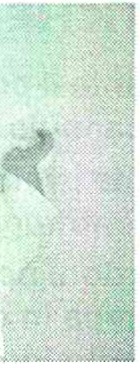 23ECMO (EXTRA CORPOREAL MEMBRANE OXYGENATION): NUOVE EVIDENZEA. GARBIN* - C. RIZZO* - L. VETTORE* - G. VEZZÙ*ZAGGIA* - A. AMIGONI** - A. PETTENAZZO**Infermieri Terapia Intensiva Pediatrica , Dipartimento Di Pediatria**Medici Terapia Intensiva Pediatrica , Dipartimento Di Pediatria Azienda Ospedaliera Di PadovaAbstractzaggia.cris@virgilio.itL'ecmo (Extra corporea! Membrane Oxygenation) è una tecnica di sup­ porto cardiopolmonare che si è dimostrata efficace nel rid.urre la mortalità nei pazienti con insufficienza cardiaca e/o respiratoria acuta grave, refratta­ ria a qualsiasi altro trattamento.Lo sviluppo dell'Ecmo per il supporto della funzione cardiopolmonare è un'evoluzione della tecnologia del bypass cardiopolmonare usato in cardiochirurgia.Indicazioni cardiachePreoperatorie: stabilizzazione emodinamica, infarto miocardio acuto, miocarditi.Postcardiotomiche : "Bridge to recovery" nell'insufficienza cardiaca acu­ ta, incapacità di svezzamento dal BPCP, disfunzione ventricolare , iperten­ sione polmonare , "Graft Failure".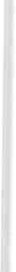 Altre indicazioni: "Bridge to bridge", in attesa di impiantare un VAD, bridge al trapianto .Indicazioni respiratorieL'ecmo respiratorio è utilizzato principalmente in neonati affetti da: sin­ drome da aspirazione massiva di meconio, sepsi o polmonite, RDS, ernia dfaframmatica , ipertensione polmonare, persistenza della circolazione fetale, barotrauma da ventilazione meccanica.Nel paziente pediatrico è indicato nei seguenti casi: polmoniti virali e batteriche, ARDS, asma acuta, overdose di antidepressivi triciclici, baro-trau­ ma, inalazione di sostanze tossiche, traumi.ControindicazioniNeonatali : peso inferiore a 2.0 Kg o età gestazionale <34 settimane, oltre 1O giorni di ventilazione meccanica , presenza di patologia grave extrapol­ monare, sanguinamento/discoagulopatia  non controllabile.Pediatriche: meno definite, non si considera candidato Ecmo un pazien­ te che presenti una patologia con prognosi incompatibile con la vita.Criteri di inclusione: per i neonati sono più definiti.186	A. Garbin, C. Rizzo, L. Vettore, G. Vezzù, C. Zaggia, A. Amigoni, A. PettenazzoJ.W .FoRD, Neonata! ECM O: Current Controversies and trends. Neonatal Networkvol , 25 n° 4/2006.L.LEOUIER, MD, FRCPC Extracorporea! Life support in pediatrie and neonata! criticai care: a review 2004,  Sage Publications .KHAMBEKAR K., NICHANI S., LUYT D.K., PEEK G., FIRMIN R.K., FIELD D.J., PANDYAH.C., Developmental  outcome in newborn infants treated far acute respiratory failur e with extracorporea! membrane oxygenation: present experience. Arch Dis  Child  Fetal  Neonatal  Ed.  2006  Jan; 91(1):F21-5.G.RONDINI, "Sintesi tra arte e scienza" Scenari di comunicazione in pediatria .Editeam s.a.s.Sperim entazioniprospettive di identità infennieristica . Assistenza infermieristica e ricerca,  2004.La differenza tra ECMO neonatale e pediatrica è determinata da vari fatto­ ri e tra questi ci sono le indicazioni. Quelle che vengono considerate in questa relazione sono le indicazioni di tipo respiratorio, in quanto nel nostro centro vengono eseguite principalmente ECMO per patologie respiratorie.Le indicazioni respiratorie nei neonati sono:la sindrome da aspirazione massiva da meconio;sepsi o polmoniti;RDS;ernia diaframmatica;ipertensione polmonare;persistenza della circolazione fetale;barotrauma da ventilazione meccanica.Nel paziente pediatrico l'ECMO è indicato in caso di:polmoniti virali o batteriche;RDS;asma acuta;overdose di antidepressivi triciclici ;barotrauma;inalazione di sostanze tossiche;traumi.Altro parametro di differenziazione sono le controindicazioni che sono mol­ to più marcate nel neonato rispetto al bambino infatti, i neonati non devono avere:un peso inferiore ai 2Kg o un'età gestazionale inferiore alle 34 settimane;oltre 1Ogg di ventilazione meccanica;la presenza di patologie gravi extrapolmonari ;sanguinamento o discoagulopatia  non controllabile .Nel paziente pediatrico le controindicazioni sono meno definite e quindi non è considerato candidato per l' ECMO un bambino che presenti una patolo­ gia con prognosi incompatibile con la vita.Nel nostro centro il criterio di inclusione considerato per sottoporre il pa­ ziente in ECMO è l'indice di ossigenazione (O.I.). Anche questo criterio per iECM O (Extra Corporea/ Membrane Oxygenation): nuove evidenze	187neonati è più definito e cioè deve essere maggiore di 40 per almeno 3h o per 3 EGA consecutivi ed è il risultato di un rapporto tra la MAP per la Fi02 per 100 fratto la Pa02.Il 1° ECMO che entra nelle rianimazioni risale al 1972 mentre in ambito pediatrico l'ECMO inizia nel 1975 con Bartlett che porta a buon fine ill 0 ECMO mentre nel 1982 riferisce 45 casi di ECMO neonatali compresi tra le 27/44 setti­ mane gestazionali con una soprawivenza del 56%, di questi 1'80% era normale. Nel 1984 ci sono 9 centri attivi ECMO negli USA mentre nel 1988 nasce l'ELSO che è un'organizzazione che, oltre a registrare tutti i casi su segnalazio­ne spontanea, facilita la comunicazione tra i centri e ne promuove i trials.Attualmente che fanno ECMO ci sono:5 centri ECMO neonatali nel UK.Più di 100 centri attivi negli USA.In Europa che fa ECMO c'è la la Francia, l'Olanda, La Germania e l'Italia Mentre in Giappone e in Australia si conducono trial, ma non vengonoriportati all'ELSO.Nel grafico in cui sono registrati i casi di ECMO respiratorio tra il 1985 ed il 2004 si nota un picco massimo nel 1992 in quanto fino ad allora non erano ancora state introdotte le tecniche di alta frequenza (HFVO) e dell'ossido nitri­ co (NO) che hanno poi portato ad una riduzione significativa di neonati sotto­ posti ad ECMO.Rapportando invece i neonati arruolati a quelli soprawissuti e dividendoli per patologia è risultato che le patologie che rispondono meglio all'ECMO sono l'inalazione massiva da meconio con il 94% e l'RDS con 1'84%, mentre la % più bassa di soprawivenza è per l'ernia diaframmatica (CDH).In ambito pediatrico il rapporto tra i bambini arruolati e quelli soprawis­ suti ha evidenziato una soprawivenza nettamente inferiore rispetto ai neonati, pari al 51%.Nel nostro reparto sono stati trattati sia neonati che bambini con una so­ prawivenza in linea con la letteratura . I neonati trattati sono stati 21, ne sono soprawissuti 13(62%) con una morbilità di 1(8%); i pediatrici trattati sono stati 20, ne sono soprawissuti 12(60%) con una morbilità di 2(17%).Il bambino sottoposto ad ECMO è molto critico e proprio per questo la nostra interazione con i genitori diventa fondamentale per far comprendere loro lo stato di salute reale del loro bambino ed aiutarli ad accettare ed affron­ tare anche la possibilità di un esito negativo. La comunicazione riveste un ruo­ lo sempre più rilevante nella relazione con gli utenti e nella percezione che essi hanno della qualità dei servizi e delle prestazioni sanitarie offerte dai professio­ nisti. L'infermiere deve quindi approfondire le competenze comunicazionali relative sia agli aspetti di contenuto che a quelli di relazione .La letteratura stessa descrive la necessità e l'importanza di avere delle rela­ zioni di aiuto all'interno delle terapie intensive pediatriche tra infermieri e ge­ nitori col fine di aiutare questi ultimi ad affrontare e superare le difficoltà emo­ tive che si incontrano nell'avere un bambino ricoverato Terapia Intensiva.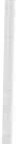 La comunicazione consiste nel trasmettere delle informazioni in cui l'emit-188	A. Garbin, C. Rizzo, L. Vettore, G. Vezzù, C. Zaggia, A. Amigoni, A. Pettenazzotente ed il ricevente condividono lo stesso codice, ciò permette il processo di decodifica del messaggio e quindi la sua comprensione .Si può definire l'assistenza infermieristica come un contenitore che, con l'attenzione all'obiettivo ultimo, organizza in modo autonomo ed in integrazio­ ne con gli altri professionisti, il processo di recupero possibile della salute. Pro­ cesso che vede coinvolti l'infermiere, il bambino ed il genitore."L'infermiere assiste la persona , qualunque sia la sua condizione clinica e fino al termine della vita, riconoscendo l'importanza del conforto ambientale, fisico, relazionale e spirituale". (4, 15 C.D.).Nasce così l'importanza del conforto psicologico-relazionale tramite ilquale, l'instaurare una relazione d'aiuto basata sul rapporto empatico, sull'ascolto at­ tivo, sulla comprensione e sulla solidarietà, assume un ruolo significativo ed importante.Rispetto a tutto questo la responsabilità infermieristica richiede la diffu­ sione di conoscenze e l'acquisizione di competenze specifiche andando verso l'espansione della conoscenza e la capacità dei problemi assistenziali , conside­ rando ilbambino nella sua globalità. (3.1 C.D.).La responsabilità infermieristica è personale ed individuale ed implica avere la capacità di rispondere delle decisioni prese, degli atti compiuti e dei risultati ottenuti.L'esperienza della terapia intensiva pediatrica di Padova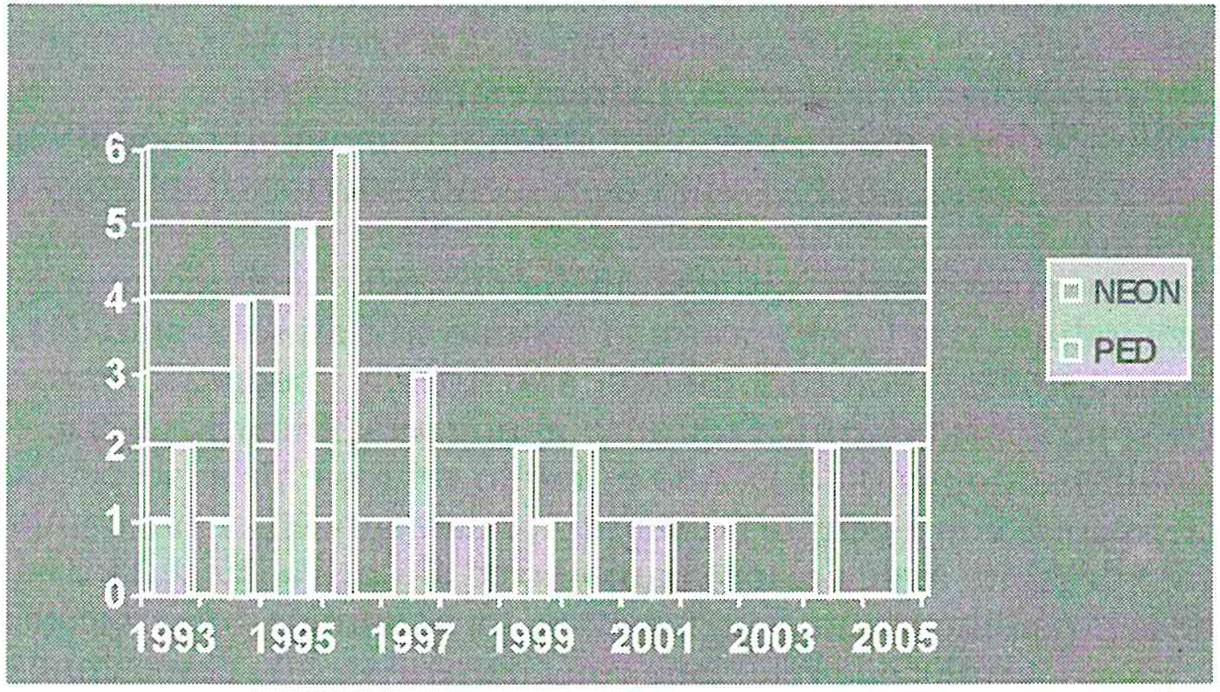 NEONATIPEDIATRICI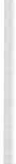 ECM O (Extra Corporea/ Membrane Oxygenation): nuove evidenze	189BibliografiaJ.W. FORD, Neonata! ECM O: Current Controversies and trends. Neonatal Network voi. 25 n. 4/2006.T. Kowsow ET AL, Construction and evaluation of an alveolar membrane artificial heart lung. ASIAO Trans  1963; 9:238 .L.LEOUIER MD, FRCPC Extracorporea[ Life support in pediatrie and neonata! critica[  care: a review 2004, Sage Publications .ECLS Registry Report Intemational Summary July 2004.ANGELA AMIGONI, MD, ANDREA PETTENAZZO, MD, PAOLO BIBAN, MD, AGNESE SUPPIEJ, MD, FEDERICA FREATO, PATRIZIA ZARAMELLA, MD, and FRANCO ZACCHELLO , MD. Neurologie Outcome in Children After Extracorporea! Membrane Oxygenation: Prognostic  Value of  Diagnostic  Tests. Pediatr Neurol 2005; 32:173-179.M. HERMON, G. BuRDA, C. MALE, H. BorGNER, W. PoNHOLD , A. KHoss, W.STROHMAIER and G, Trittenwein Surfactant application during extracorporea! membrane oxygenation improves lunf volume and pulmonary mechanics in children with respiratory failure.  Criticai Care 2005, 9:R718-R724 .SHORT B.L., The effect of extracorporea! life support on the brain: a focus on ECM O. Semin. Perinatol.  2005 Feb;  29(1):45-50 .Sperimentazioni-prospettive di identità infermieristica. Assistenza infermie­ ristica  e ricerca,  2004 .CuRLEY M.A., "Effects of the nursing mutua[ partici pation  model of care on parental stress in the pediatrie intensive care unit" . Yale University School of Nursing  New  Haven-Heart   Lung   1988.FARRELL M., "Parents of critically ill children have their needs tao. A literature review" . Intensive  Care  Nursing   1989.YouNGBLUT J.M., SHJAo S.Y. "Child and family reactions during and after pediatrie/CU hospitalization: a pilot study'' Heart lung 1993.BALLUFFI A., KAssAM-ADAMS N., KAzAK A., TucKER M., DoMINGUEZ T., HELFA "Traumatic stress inparents of children admitted to the pediatrie intensive care unit" . M.  Pediatrie  Cit  Care Med.  2004.Rlccr BITTI P.E., ZABNI B., La comunicazione come processo sociale. Il Mulino, Bologna   1983.190	A. Garbin, C. Rizzo, L. Vettore, G. Vezzù, C. Zaggia, A. Amigoni, A. PettenazzoINDICAZIONI RESPIRATORIEL'ecmo respiratorio è utilizzato principalmente in neonati affetti  da  :- sindrome da asfirazione massivo. di meconioo polmoni e- ernia diaframmatico- ipertensioneJ:olmonare:	s;.,	dl	:C  aNel     ziente	è indicato nei seguenti casi:: 'k niti vira 1 e	eriche- Asma acutaOverdose di antidepressivi tricicliciBarotraumaInalazione di sostanze tossiche- Traumi23	45	6Annuol number of nt:onotal rcspirotory Ecmo cases far oll ECMO cc:ntcrs that submitted dato to the ELSO registry:1985  ond  earlicr  through  2004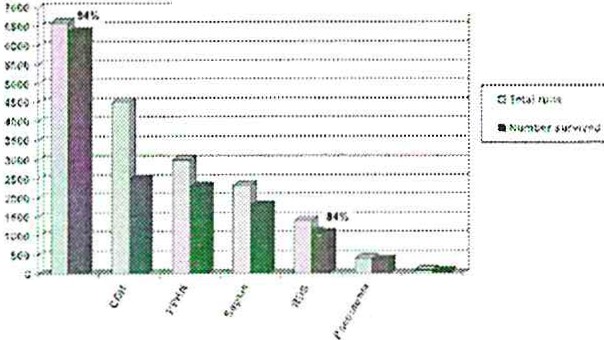 1111. 11111111111111111<85   1989    1992    1995    1998   2001    20041.W .foMi . Neonata! ECMO :Currcnt Controvcrsin and trcnds . Ncono.tol Nc.,._rlcval.2' n " '4/20067	8ECM O (Extra Corporea/ Membrane Oxygenation): nuove evidenze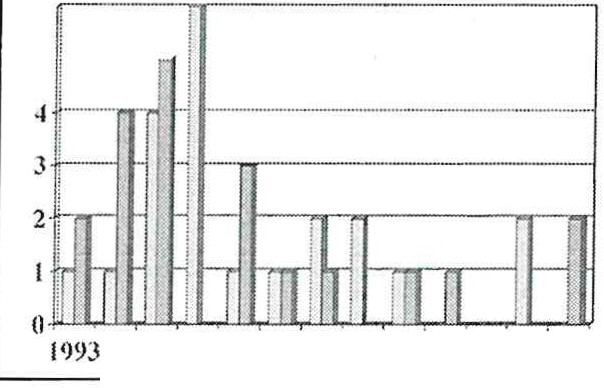 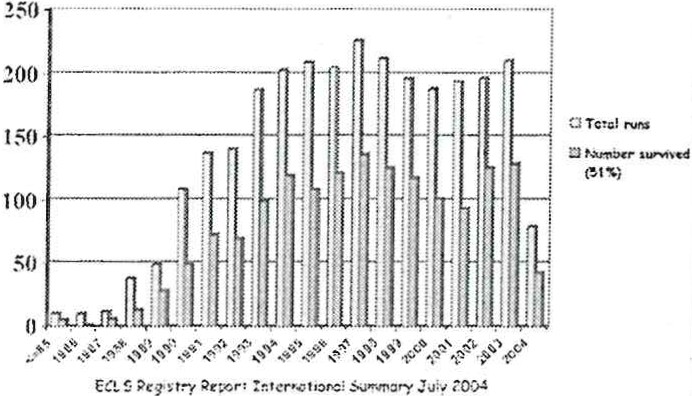 9DATI RIASSUNTIVI'STA FF SANITA RIO191NEONAT7j TOTALE	j SOPRA V.	IMORBIDITA'1 21	/ 13 (62io)	/ 1 (8%)PEDIATRICITOTALE	ISOPRAV.	IMORBIDITA'  I20	1 12 (60%)	1 2 (17%)	I11GENITORI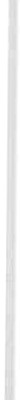 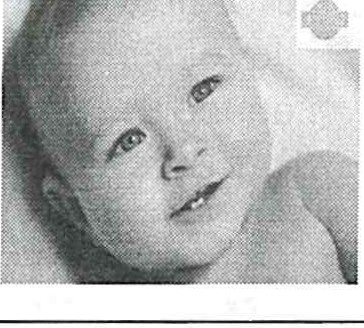 12"Effects of the nursing mutuai participation model of care on parentol stress in the pediatrie intensive care unit."Curley MA. Vale University Sc:hool of Nursing  New Haven- Heart Lung 1988"Parents of critically i li children have their needs tao!A  literature review ."Forr e.li M. Intensive Care Nursing 1989"Child and family react ions during and after pediatriercu hospitalization : a pilot study'Youngblut JM,Shioo SYHwrt lung 1993"Traumatic stress in parents of  children admitted tothe pediatrie intensive care unit"Balluffi A, Kassam-Adams N. Kazak A , Tuc:ker M, Dominguez T,Helfae.r mM. Pediatrie Cit Care Med.200413	1415	16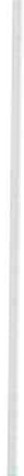 192	A. Garbin, C. Rizzo, L. Vettore, G. Vezzù, C. Zaggia, A. Amigoni, A. Pettenazzo"L'infermiere  assiste la persona,   qualunque sia la sua condizione clinica e fino al termine della vita, riconoscendo  l'importanza  del conforto ambientale ,f isico,  relazionale,  spirituale" ( 4,15 del  Codice Deontologico)Conforto ambientale; consentire ai familiari di stare vicino al loro bambino senza limitazioni di orario e di accudimento.Conforto fisico: occorre un'alleanza tra medico ed infermiere perché ven90 concordato un programma terapeutico-assistenzrole capace di alleviare inutili sofferenze in vista di una morte dignitosaitfbaf;01 0 oe 1f:i: eti; !rraa;ceo 0comprensione e sulla solidarietà.17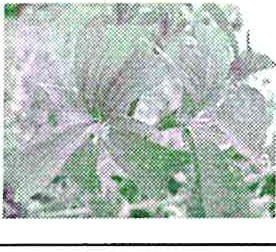 i i.o;la18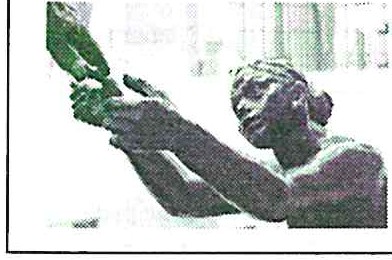 19ASSISTENZA A PAZIENTI IN TERAPIA INTENSIVA CARDIOCHIRURGICA PEDIATRICA: BERLIN HEART E CWHM. DE SANTIS - M. ROBERTIInfermieri Terapia Intensiva Cardiochirurgia  Ospedale Pediatrico Bambino Gesù, RomaL'assistenza infermieristica risente sempre più l'influenza delle innovazio­ ni sia esse di tipo tecnologico, che di tipo comportamentale, quest'ultime legate al cambiamento di molti aspetti della professione, in continua evoluzione.Nel nostro lavoro abbiamo voluto sottolineare la particolarità della assisten­ za prestata a piccoli pazienti assistiti attraverso tecnologie complesse come il cuore di Berlino e la CWH. Inoltre abbiamo voluto identificare quali cambia­ menti inevitabili vi possono essere a livello del metaparadigma assistenziale.Nella prima parte del lavoro si è parlato di Berlin Heart, device utilizzato per due scopi fondamentali: come bridge al trapianto cardiaco o come bridge al recupero del miocardio insufficiente e deficitario. Questo device è composto da una stazione di controllo, denominata lkus, e da dispositivi ventricolari che una volta impiantati costituiranno i ventricoli cardiaci. Questi ultimi sono in poliuretano e al loro interno sono presenti due camere, una pneumatica colle­ gata alla macchina, e una ematica collegata al cuore, nella quale arriva il san­ gue e dal quale viene reimmesso in circolo. Per quanto riguarda i ventricoli pediatrici essi possono contenere un volume ematico variabile dai 10 ai 60 mls.194	M . De Santis, M. Roberti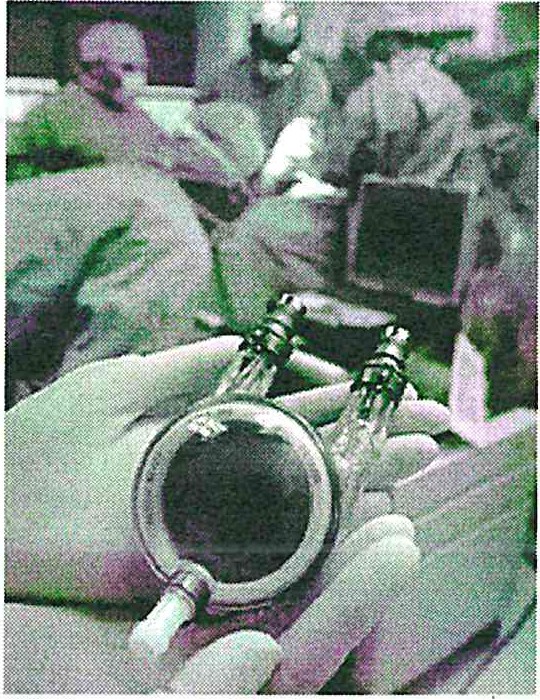 Figura 1: Ventricolo esterno BH.Al Bam bino Gesù di Roma, gli infermieri della terapia intensiva cardiochirurgia hanno assistito dal febbraio 1999 all'ottobre 2007, 10 pazienti con BH. L'indicazione che ha portato questi pazienti a Cuore di Berlino sono state per il 70 % cardiomiopatia dilatativa, 10% cardiomiopatia restrittiva, 10% stenosi aortica, 10% stenosi mitralica congenita. L'outcome di questi pazienti è rappresentato nel grafico seguente:Figura 2: Outcome dei pazienti trattati con BH. Bambino Gesù, Roma (1999-2007).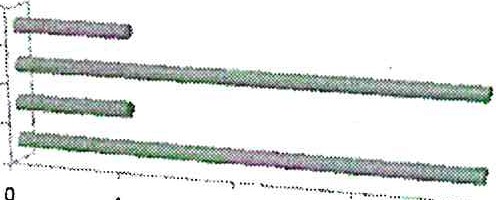 L'assistenza infermieristica ai pazienti con cuore di Berlino è caratterizzata da una forte componente tecnica, ma nel caso di pazienti pediatrici, la compo­ nente relazionale è spesso quella più importante, in quanto il paziente deve comunque interagire con l'ambiente circostante pur presentando una immagi­ ne corporea alterata. Per quanto riguarda la componente tecnica della assisten­ za, l'infermiere deve assicurarsi che la macchina funzioni adeguatamentè e non comporti alterazioni particolari alle funzioni residue del paziente, giornalmen­ te deve transilluminare le camere ematiche dei ventricoli esterni per verificare la eventuale presenza di coaguli, secondo protocollo devono essere eseguiti gli esami di coagulazione per tenere sotto controllo lo stato coagulativo, l'infer­ miere si occupa della medicazione quando necessaria, dei tramiti cutanei delle cannule ventricolari in maniera del tutto asettica.Assistenza  a pa zienti in terapia  intensiva cardiochirurgica pediatrica: Berlin heart e CWH	195Nonostante una accurata assistenza tecnica le complicanze che possono insorgere sono:Sanguinamento locale e/o sistemico.Sepsi.MOF.Mancato recupero miocardico.Per quanto riguarda le tecniche di renal replacement, abbiamo preso in considerazione la CWH, metodica ampiamente utilizzata in terapia intensiva cardiochirurgia pediatrica per la risoluzione della insufficienza renale acuta (IRA) che, in generale, colpisce circa il 5-6% dei pazienti ricoverati in terapia intensiva.I.:assistenza prevede anche in questo caso:controllo dei parametri vitali;esecuzione controlli coagulazione secondo protocollo;attento monitoraggio del bilancio idrico, in modo da evitare sovraccari- co renale;medicazione dell'accesso vascolare;controllo del funzionamento della macchina.Anche in questo caso possono insorgere problemi e complicanze:sepsi;eccessiva ultrafiltrazione;reazioni alla membrana;controllo termico;disfunzione del circuito.Il metaparadigma inevitabilmente necessita di rivisitazione per questi tipi di pazienti pertanto gli elementi in esso presi in considerazione subiscono l'in­ fluenza della innovazione tecnologica. Calamandrei in un articolo pubblicato su Nursing Oggi nel 2000, definisce tre aspetti fondamentali del meta paradigma assistenziale:Costituisce la cornice filosofica della nostra professione.Permette di comprendere i valori e le idee principali e i rapporti tra loro.Delimita l'ambito di elaborazione dei modelli concettuali e delle teorie. Inoltre vengono definiti gli elementi presi in considerazione: ambiente, persona, salute ed assistenza infermieristiche, che alla luce di quanto afferma­to risultano profondamente  modificati.In un articolo scientifico pubblicato nel 1993, Pearson affermò che la tec­ nologia medica ha salvato molte vite e aumentato la qualità di vita di molte altre ancora. Questo è un principio sicuramente valido ma noi siamo d'accordo con un'altra corrente di pensiero, la quale afferma che la tecnologia contribui­ sce alla disumanizzazione della assistenza infermieristica, privilegiandone l'aspetto tecnico e tralasciando l'ampio aspetto relazionale dell'infermieristica.196	M . De Santis, M . RobertiBibliografiaBAR NARD  A .,  (1996),  Technology  and  nursing: an  anatomy  of  definition.International journal of nursing studies. 33, 433-41.BAR NARD  A.,  (1999),  N ursing  and  the primacy  of  technological  progress.International journal of nursing studies. 36, 435-42.BARNARD A., SANDELOWSKI M., (2001), Technology and humane nursing care: (ir) reconcilable or invented difference?  Journal of advanced nursing. 34, 367-75.WALTERS A.J., ( 1995), Technology and the lifeworld of critica! care nursing. Journal of advanced nursing.  22, 338-46 .S. L. GornsTEIN, H. CuRRIER, J.M . GRAF, e.e. Cos10, E. D. BREWER, R. SAcHoEvA,(2001), Outcome in children receiving continuous venovenous hemofiltration.Pediatrics Vol. 107 (6), 1309-12.J. M. SYMONS et al. (2007), Demographic Characteristics of pediatrie continuous rena! rplacement therpy: a report of the prospective pediatrie continuous rena! replacement therapy registry. Clin J Am Soc Nephrol (2), 732-38.JEFFREY F. BARLETTA et al. (2006), Medications errors and patient complications with continuous rena! replacement therapy. Pediatrie nephrology, (21), 842-845 .RoLAND HETZER et al. (2006), lmprovement in swvival after mechanical circulatory support with pneumatic pulsatile ventricular assist devices inpediatrie patients . The annals  of  thoracic  surgery.T. DREws, et Al. (2000), The Berlin Heart assist device. Perfusion. 15, 387-96.STILLER B. et al. (2005), Pneumatic pulsatile ventricular assist devices in children under 1 year of  age. European  Journal of Cardiothoracic  Surgery.CALAMANDREI , (2000), I fondamenti della scienza infermieristica: metaparadigma e paradigmi . Nursing Oggi. 1, 9-19.MANARA , (1999), L'inquadramento epistemologico della disciplina infermieristica.Nursing Oggi. 1, 29-40.Assistenza  a pazienti  in terapia  intensiva cardiochirurgica pediatrica: Ber/in heart e CWH	1972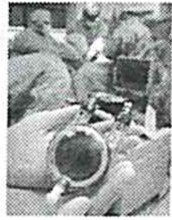 ­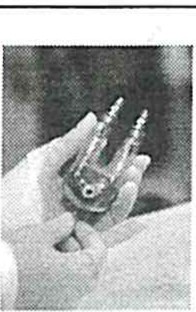 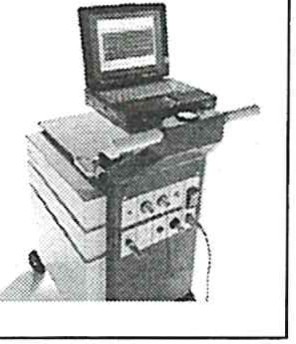 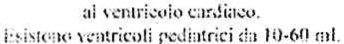 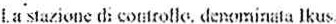 3	4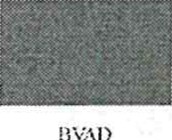 5	6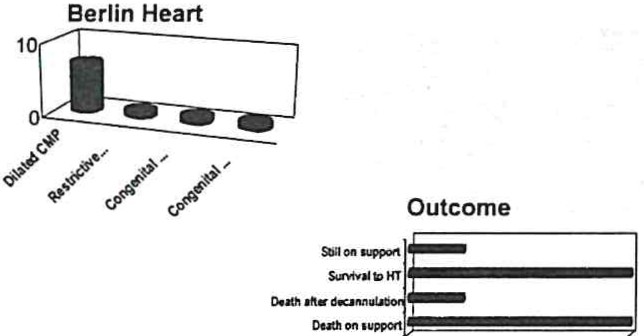 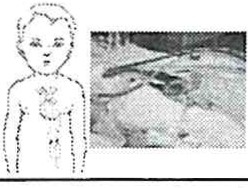 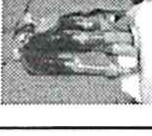 EXCOR Pediatrie Survival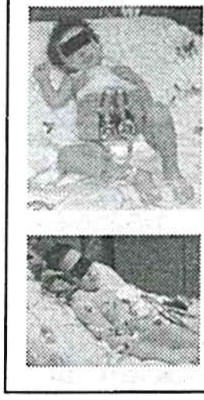 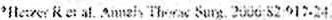 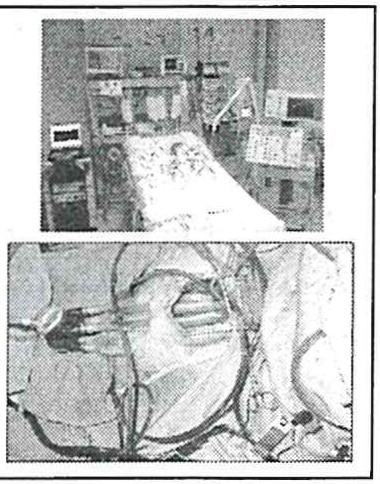 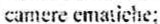 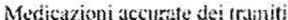 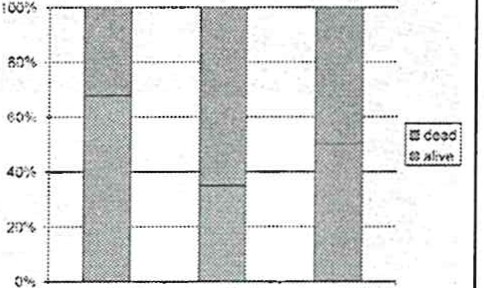 8198M . De Santis, M . Roberti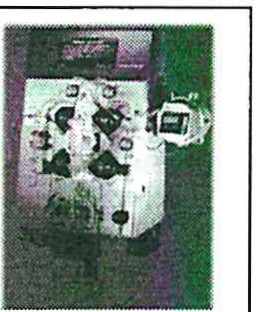 10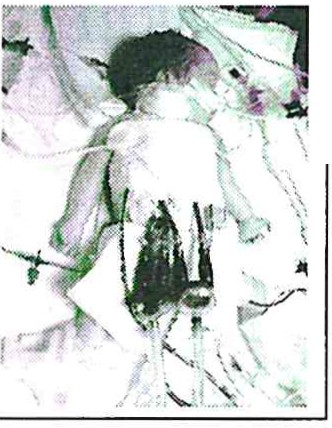 11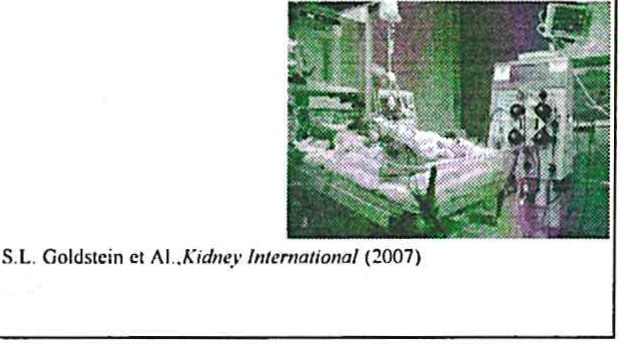 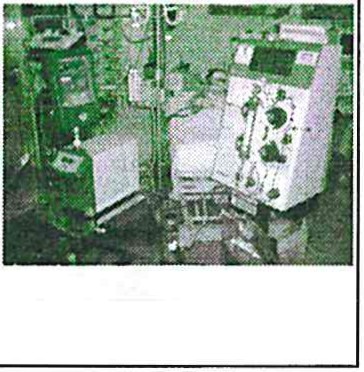 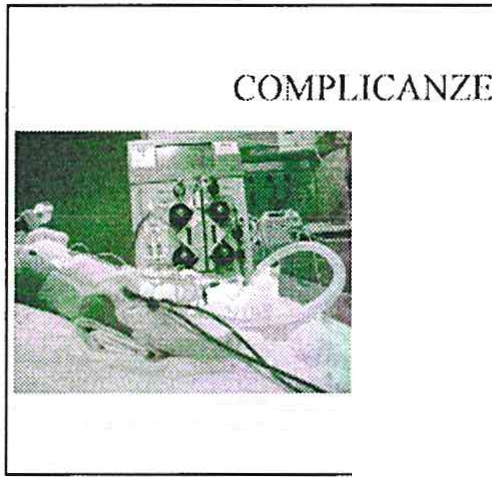 i\.GM.A DELL'J.N,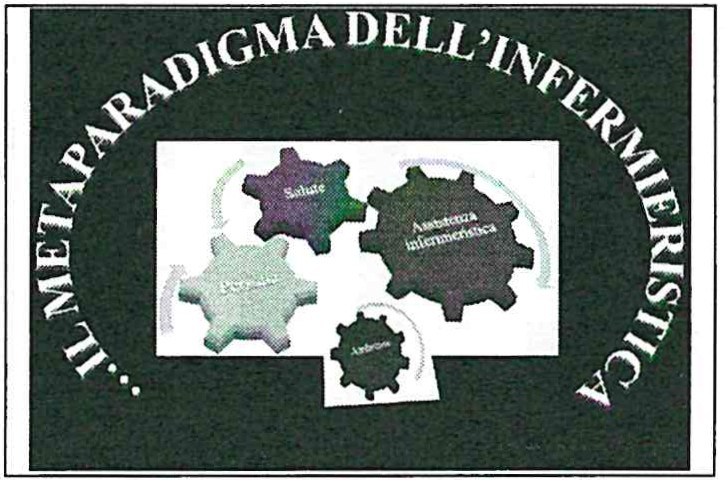 q,	--·..-·.,.- ,i!"'""''"dò a>minnd= ò v.lori o l< òdo< priodpaH o ò npportò tt> loro:DrJimitli l'ambi10 di clabofuionc del modelli conttttuali e delle teorie.C.Calo   ,,.1(10flll)[:j15Assistenza  a pazienti  in terapia  intensiva cardiochirurgica pediatrica: Ber/in heart e CWH	19917	18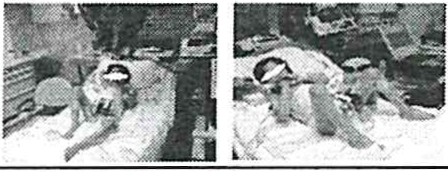 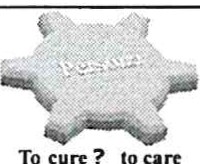 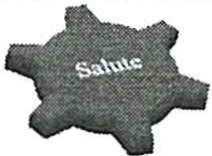 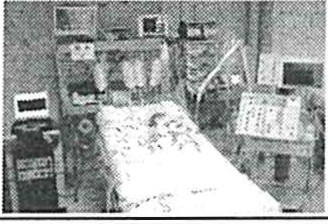 20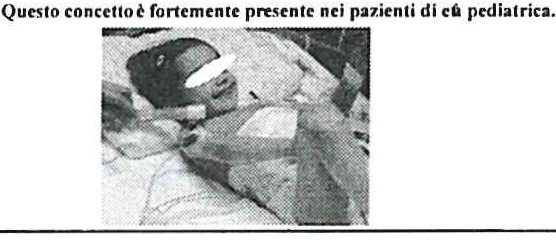 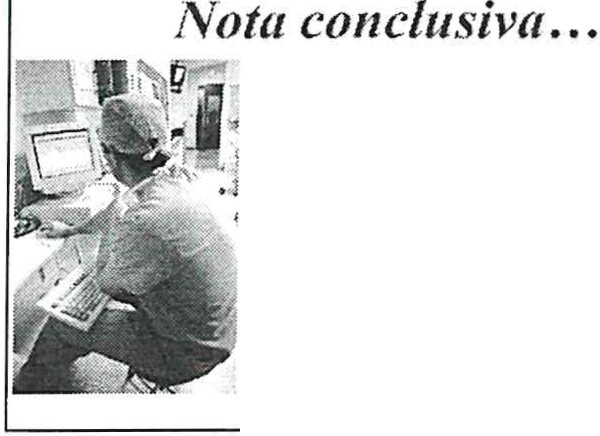 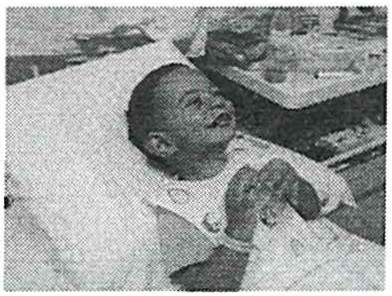 22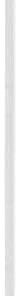 IL CASE MANAGER  IN CARDIOLOGIA E CARDIOCHIRURGIA PEDIATRICAPOSSIBILITÀ APPLICATIVE ED IMPATTO ORGANIZZATIVOS. SCOLARIInfermiera, Cardiochirurgia  e Cardiologia  PediatricaAzienda Ospedaliera Universitaria Policlinico S. Orsola-Malpighi , BolognaAbstractsamanthascolari@libero.itQuesto lavoro si pone l'obiettivo di valutare le possibilità applicative e l'impatto organizzativo che può avere l'introduzione della figura dell'infer­ miere case manager nella Cardiologia e Cardiochiurgia Pediatrica dell'azien­ da S.Orsola-Malpighi di Bologna .Ho provato a delineare questa figura definendo il suo ambito di attività in correlazione con le altre figure sanitarie, stabilendo i criteri di valutazione del miglioramento organizzativo ottenuto. Per fare questo lavoro sono parti­ ta da alcune riflessioni in merito all'evoluzione del panorama sanitario e all'evoluzione dei modelli di assistenza infermieristica in Italia, fino ad arri­ vare al modello case management .L'infermiere case manager visto come coordinatore clinico dell'assisten­za può rappresentare la figura di riferimento garante della continuità assi­ stenziale, della personalizzazione e della qualità dell'assistenza erogata.L'aspetto di managerialità che lo caratterizza costituisce inoltre una spinta per il miglioramento organizzativo e il dialogo multidisciplinare .Per capire meglio lo sviluppo del progetto è bene descrivere brevemente il contesto lavorativo nel quale si inserisce.L'Unità Operativa di Cardiologia e Cardiochirurgia Pediatrica e dell'età evolutiva dell'Ospedale  S. Orsola Malpighi di Bologna accoglie pazienti cardiopatici congeniti, bambini e dell'età evolutiva provenienti dalla regione Emilia Romagna, dal resto d'Italia e dall'estero.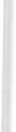 La complessità assistenziale dei casi trattati è alta, e richiede quindi una grande professionalità e specializzazione da parte degli operatori. Già da anni gli infermieri  di questo reparto lavorano utilizzando il modello del primary nurse nell'erogazione dell'assistenza, sposando un approccio olistico al paziente e alla famiglia.Il coordinamento dell'assistenza al paziente ricoverato, però, è gestito in questo momento da più figure nelle varie fasi della degenza. Questa parcellizzazione della funzione di coordinamento può rappresentare un pro­ blema di perdita di informazioni , di mancanza o di eccesso di riferimenti in alcune fasi del processo assistenziale.202	S. ScolariL'obiettivo del coordinamento clinico è uniformare un percorso assisten­ ziale di qualità e diffonderlo a tutti gli infermieri, affinché il sapere legato all'esperienza non si perda nel tempo.Il case manager diventa così il "testimonial" di un modello di erogazione dell'assistenza da imitare. Dopo aver definito nella premessa l'evoluzione dei vari modelli di assistenza infermieristica fino al modello case management , ho osservato l'applicazione pratica di quest'ultimo in due unità operative di degenza post acuti di Bologna .Per confrontare i modelli organizzativi ho redatto ed utilizzato una gri­ glia di osservazione costruita appositamente. Dall'analisi comparata dei due modelli è emerso quanto sia importante la figura dell'infermiere case mana­ ger e il ruolo che svolge in una realtà di degenza.Utilizzando la medesima griglia ho quindi preso in esame la realtà in cui lavoro e altre due U.O. analoghe ad essa, a Roma e a Genova.Obiettivo di queste osservazioni era quello di valutare la presenza in cardiologia pediatrica di un'organizzazione che applicasse il modello case management, oppure se esistesse una sorta di "coordinamento clinico" del­ l'assistenza che si basasse sugli stessi principi.Dalla osservazione e dall'analisi dei dati raccolti nelle tre unità operative è emerso che non esiste un modello case management applicato, tuttavia al­ cune risposte organizzative sviluppate dalle tre realtà vanno, seppur parzial­ mente, nella direzione di un coordinamento clinico dell'assistenza .Queste esperienze mi hanno fornito strumenti utili per delineare il ruolo dell'infermiere case manager in Cardiologia e Cardiochiurgia pediatrica e ho individuato dapprima le possibili aree di miglioramento, per arrivare infine alla definizione del ruolo del case manager, del suo rapporto con le altre figu­ re sanitarie e dell'impatto nell'organizzazione  del reparto.Una volta definita la figura ho provato a delineare i possibili criteri di valutazione del miglioramento organizzativo ottenuto con ilsuo inserimen­ to, e infine ho tratto alcune conclusioni.Questo lavoro si pone l'obiettivo di valutare le possibilità applicative e l'im­ patto organizzativo che può avere l'introduzione della figura dell'infermiere case manager nella Cardiologia e Cardiochiurgia Pediatrica dell'azienda S. Orsola-Malpighi di Bologna.Si è provato a delineare questa figura definendo il suo ambito di attività in correlazione con le altre figure sanitarie, stabilendo i criteri di valutazione del miglioramento  organizzativo  ottenuto.Per delineare le linee di indirizzo sono state fatte alcune riflessioni in merito all'evoluzione del panorama sanitario e all'evoluzione dei modelli di assistenza infermieristica in Italia, fino ad arrivare al modello case manage­ ment .L'infermiere case manager visto come coordinatore clinico dell'assistenza può, rappresentare la figura di riferimento garante della continuità assistenzia­ le, della personalizzazione e della qualità dell'assistenza erogata.Il case manager in cardiologia e cardiochirurgia pediatrica. Possibilità applicative  ecc.	203L'aspetto di managerialità che lo caratterizza costituisce inoltre una spinta per il miglioramento organizzativo e il dialogo multidisciplinare .Per capire meglio lo sviluppo del progetto è bene descrivere brevemente ilcontesto lavorativo nel quale si inserisce.L'Unità Operativa di Cardiologia e Cardiochirurgia Pediatrica e dell'età evolutiva dell'Ospedale S. Orsola Malpighi di Bologna accoglie pazienti cardiopatici con patologie complesse congenite, bambini e dell'età evolutiva provenienti dalla regione Emilia Romagna, dal resto d'Italia e dall'estero.La complessità assistenziale dei casi trattati è alta, e richiede quindi una grande professionalità e specializzazione da parte degli operatori.Già da anni gli infermieri di questo reparto lavorano utilizzando il modello del primary nurse nell'erogazione dell'assistenza, sposando un approccio olistico al paziente e alla famiglia.Il coordinamento dell'assistenza al paziente ricoverato, però, è gestito in questo momento da più figure nelle varie fasi della degenza.Questa parcellizzazione della funzione di coordinamento può rappresen­ tare un problema di perdita di informazioni, di mancanza o di eccesso di riferi­ menti in alcune fasi del processo assistenziale.L'obiettivo del coordinamento clinico è uniformare un percorso assisten­ ziale di qualità e diffonderlo a tutti gli infermieri, affinché il sapere legato al­!'esperienza non si perda nel tempo.Il case manager diventa così il "testimonial" di un modello di erogazione dell'assistenziale.Dopo la definizione in premessa dell'evoluzione dei vari modelli di assi­ stenza infermieristica fino al modello case management , ci si è occupati di an­ dare ad osservare l'applicazione pratica di quest'ultimo in due unità operative di degenza post acuti di Bologna.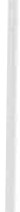 Per confrontare i modelli organizzativi si è utilizzata una griglia di osser­ vazione costruita appositamente . Dall'analisi comparata dei due modelli è emer­ so quanto sia importante la figura dell'infermiere case manager e il ruolo che svolge in una realtà di degenza.Utilizzando la medesima griglia si è preso in esame la realtà in cui tale modello deve essere applicato e altre due U.O. analoghe ad essa, a Roma e a Genova.Obiettivo di queste osservazioni era quello di valutare la presenza in cardiologia pediatrica di un'organizzazione che applicasse il modello case ma­ nagement , oppure se esistesse una sorta di "coordinamento clinico" dell'assi­ stenza che si basasse sugli stessi principi.Dalla osservazione e dall'analisi dei dati raccolti nelle tre unità operative è emerso che non esiste un modello case management applicato, tuttavia alcune risposte organizzative sviluppate dalle tre realtà vanno, seppur parzialmente, nella direzione di un coordinamento clinico dell'assistenza.Queste esperienze hanno fornito strumenti utili per delineare il ruolo del­ l'infermiere case manager in Cardiologia e Cardiochiurgia pediatrica .204	S. ScolariSono state individuate dapprima le possibili aree di miglioramento, per arrivare infine alla definizione del ruolo del case manager, del suo rapporto con le altre figure sanitarie e dell'impatto nell'organizzazione  del reparto.Una volta definita la figura si è provato a delineare i possibili criteri di valutazione del miglioramento organizzativo ottenuto con il suo inserimento.BibliografiaCHIARI-SANTULLO, L'infermiere  case manager mc graw-hill .SANTULLO, L'infermiere e le innovazioni in sanità mc graw-hill.Rivista l'infermiere , n. 8/2005 federazione nazionale ipasvi.Tesi di laurea in infermieristica, L'evoluzione dei modelli organizzativi per l'as­ sistenza infennieristica  andrea tramacere università di M ilano.Rivista management  infermieristico,  n. 1/2001 Articolo  "L'infermiere  e il case management un'esperienza" BALDINI, MANFREDI, ZrRONI.Progetto formativo dell'infermiere case manager 2006/2007 redatto dalla di­ rezione del servizio infermieristico del S. Orsola-Malpighi.SASSO L., GAMBERONI L., FERRARESI A., RIBALDI L., L'infermiere di famiglia, l°edizione Milano Mc Graw Hill 2005.Articolo "Lapresa in carico del paziente anziano in un reparto di Medicina " F. LANDI, P. CAPOLONGO, Giornale di Gerontologia 50° congresso Nazionale della Società Italiana  di  Gerontologia  e Geriatria.Delibera della giunta regionale dell'Emilia Romagna del 28 luglio 97 n. 1455.Il case manager in cardiologia e cardiochirurgia pediatrica.  Possibilità applicative ecc.	205Chi è l'infermiere case manager ?Il coordinatore clinico dell'assistenza,garante  della  continuitàassistenziale, della personalizzazione	'dell'assistenza  e del dialogo	. multidisciplinare	· i•24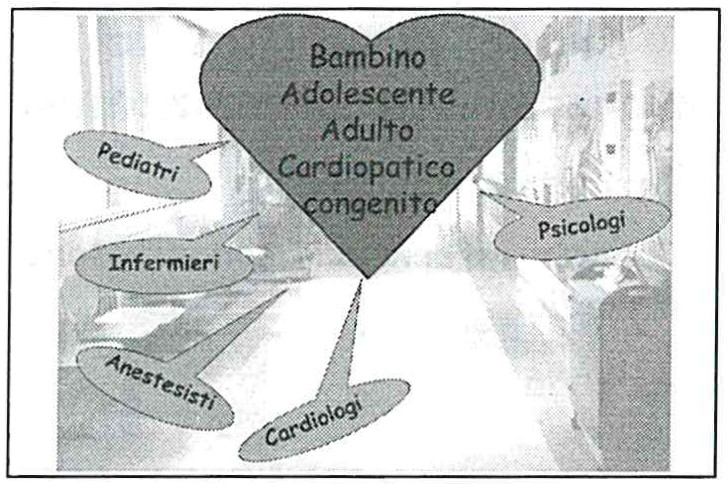 Unità operative ove opera l'inf ermiere case manager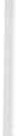 Degenza post acuti Ospedale Bellaria di BolognaDegenza  post acuti Ospedale di Bentivoglio (Bo)Reparto a gestione   .%ì Modello ICM non infermieristica	applicato  completamente5	6Il ruolo dell'ICM in cardiologia pediatrica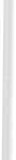 7206	S. Scolari9	10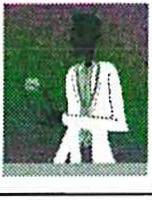 11	12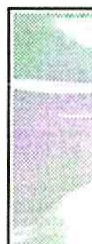 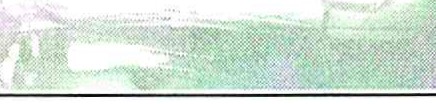 IL DOLORE NEL NEONATO PREMATUROS. MASSUCCI*, C. CASAGRANDE MENCARELLI*,S. LOMBARDINI*, F. PIANO**Infermiera Terapia  Intensiva Neonatale, Azienda Ospedaliera di Perugia** Medico in specialità, Terapia Intensiva Neonatale, Azienda Ospedaliera di PerugiaAbstract spysara.m@libero.itPremessaDagli anni '80 numerosi studi di neurofisiologia hanno dimostrato che non solo che il neonato a termine e pretermine è in grado di percepire gli stimoli nocicettivi, ma anche come tali stimoli siano in grado di attivare una reazione di stress con risposte cardiocircolatorie, metaboliche ed ormonali in grado di compromettere le condizioni cliniche e di avere possibili conse­ guenze sullo sviluppo comportamentale e sociale del bambino.Da allora numerosi sono stati gli interventi nelle NICU per ridurre il dolore nel neonato, e quindi le sue conseguenze a breve e a lungo termine, attraverso l'uso dell'analgesia farmacologica e non.ScopoFino ad ora i più comuni approcci per la gestione non farmacologica del dolore sono stati essenzialmente due: «development care» e l'utilizzo del sac­ carosio. Attualmente sulla scia dello studio del Dr. Bellini sta prendendo pie­ de una nuova tecnica di analgesia non farmacologica: la saturazione sensoriale, tecnica che consiste in una stimolazione multisensoriale che de­ termina una inibizione dello stimolo doloroso sia a livello del midollo spina­ le che a livello della corteccia.Materiali e metodiIl nostro è uno studio clinico prospettico randomizzato a doppio cieco per la valutazione della reazione al dolore del neonato prematuro con e sen­ za analgesia non farmacologica. Il campione è costituito da 96 punture di tallone per prelievo di sangue per emogasanalisi , eseguiti con tenderfooth su prematuri (dalle 25 alle 36W di età gestazionale) selezionati in base a criteri di inclusioni prestabiliti.I casi sono stati suddivisi in modo randomizzato in tre gruppi: il gruppo di controllo , senza analgesia non farmacologica, il gruppo con somministrazione di S.G. 10% come analgesia non farmacologica ed il terzo208	S. Massucci, C. Casagrande Mencarelli, S. Lombardini, F. PianoPrima degli anni Ottanta era convinzione comune che il neonato, e parti­ colarmente il pretermine, potesse tollerare bene la sensazione di dolore o addi­ rittura riuscisse a non sentirla affatto. Questa teoria era data dal fatto che le risposte al dolore nel neonato sono minime, di breve durata e in alcuni casi addirittura assenti, era inoltre diffusa la convinzione che il SNC fosse ancora immaturo per riuscire a percepire il dolore e che il neonato non avesse alcuna memoria dell' esperienza  dolorosa subita.Questa teoria è però risultata del tutto errata, studi di neurofisiologia han­ no dimostrato che il neonato, anche se di bassa età gestazionale, è in grado di percepire e decodificare stimoli nocicettivi, e che questi riescono inoltre ad attivare risposte cardiocircolatorie, metaboliche ed ormonali in grado di com­ promettere negativamente sia le condizioni cliniche immediate del piccolo pa­ ziente, sia il suo futuro sviluppo comportamentale e sociale.L'International Association for the study of pain» ha così definito il dolore:«una spiacevole esperienza sensoriale ed emotiva associata ad un potenzialeo reale danno tissutale».La sensazione dolorosa non è quindi associata solo ad un danno tissutale, ma ha anche una componente soggettiva, emotiva, percettiva rapportabile con le esperienze che il bimbo sta facendo. Il neonato prematuro infatti, essendo sottoposto a numerosi stimoli tattili, può arrivare a mal tollerare e quindi a percepire come dolore anche una carezza. I nostri piccoli pazienti, non sono in grado di comunicare esplicitamente le loro sensazioni, e spesso tendono a ma­ nifestarle con dei segni variabili e di difficile interpretazione; sta nell'abilità dell'infermiere saperle riconoscerle, per poi mettere in atto tutti gli accorgi­ menti che possono rendere la procedura assistenziale' il meno stressante possi­ bile. Ogni operatore sanitario deve essere cosciente che dal suo modo di lavora­ re e di approcciarsi, dipenderà la sua salute futura del bimbo stesso.Cenni di anatomia delle vie e del doloreNumerosi studi hanno dimostrato che il prematuro già a bassa età gestazionale è in grado di percepire dolore, e che inoltre la sensazione provata è molto più intensa rispetto a quella dei bambini. Questi i concetti chiave alla base di queste teorie:- le vie nervose per la trasmissione del dolore sono già sviluppate e funzionali a partire dalla 22a settimana di gestazione;Il dolore nel neonato prematuro	209le fibre discendenti responsabili nell'adulto dell'inibiz,ione del dolore, nel neonato sono immature, diventeranno funzionali solo a partire dal terzo gior­ no di vita di un neonato a termine;il prematuro ha una soglia di dolore più bassa, che tende ad aumentare con letà gestazionale;il prematuro sviluppa un'iperalgesia: aumentata sensazione di dolore ad uno stimolo nocicettivo, è normalmente conseguenza di esperienze dolorose frequenti e ripetute nel tempo;il prematuro sviluppa una maggiore eccitabilità dei neuroni nocicettivi, di conseguenza stimoli che normalmente non sono considerati dolorosi, come ad esempio il cambio del pannolino, la visita medica, il posizionamento, se non eseguiti correttamente, possono essere fonte di grande stress.Principali segni cli doloreAll'interno del grembo materno il feto si trova in un ambiente in cui regna«equilibrio», le sue funzioni vitali sono supportate dalla placenta. Tutti gli sti­ moli sensitivi vengono filtrati dal liquido amniotico, la parete uterina facilità le sue esperienze motorie, gli permette di eseguire movimenti omogenei ed equi­ librati. Al momento della nascita il neonato è costretto ad adattarsi ad un am­ biente completamente diverso: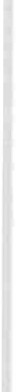 la forza di gravità a cui verrà sottoposto è tre volte superiore rispetto a quella intrauterinal'ambiente che lo circonda non sarà più composto da liquido, ma da aria, avrà quindi una diversa resistenza durante i movimenti;il neonato non sarà più contenuto dalle pareti uterine.Nel neonato a termine questa situazione crea sicuramente disorientamento ma in pochissimo tempo si adatta, per il neonato prematuro invece il disagio è enorme. Si ritrova sdraiato su un piano rigido, con gli arti che non resistono alla forza di gravità (quindi con difficoltà di muoverli) esposto a stimoli lumi­ nosi e rumorosi quali gli allarmi dei monitor, e viene continuamente toccato dal personale sanitario.La terapia intensiva è conosciuta come ambiente caotico, molto rumoroso, dove è necessario un certo grado di luminosità, dove il numero di personale è elevato e tutto ciò rappresenta una grande fonte di fastidio per il nostro piccolo paziente. Inoltre i ritmi di lavoro in TIN e la carenza di personale spesso causano l'esecuzione di manovre brusche e rapide che di certo non migliorano la situazio­ ne. Gli operatori sanitari devono prendere coscienza che non solo le manovre assistenziali invasive provocano dolore, ma anche quelle che sembrano più inno­ cue (applicazione di elettrodi, igiene personale, bagnetto, çambi di posizione) possono essere fonte di dolore e quindi di stress, così come sostenuto da F. Ferrari«Il dolore è fonte di stress, e lo stress è il primo nemico del neonato».È stato dimostrato che in UTIN il neonato viene toccato in media da 82 a 132 volte nell'arco delle 24h, e che in questo lasso di tempo venga sottoposto anche a 14 procedure invasive. Questi dati sono maggiori se si considerano le prime 24h di vita.210	S. Massucci, C. Casagrande Mencarelli, S. Lombardini, F. PianoIl dolore è particolarmente dannoso nei prematuri, in quanto le risorse che dovrebbero impiegare per crescere e mantenersi in buona salute sono invece impiegate per cercare di affrontare al meglio l'esperienza dolorosa.Procedure dolorose in TIN (Vedi tabella)Effetti a breve termine del doloreAlterazioni parametri vitali con rottura dell'equilibrio omeostatico (vedi segni fisiologici);aumento del consumo di ossigeno;aumento delle resistenze del circolo polmona re;alterazioni ormonali: maggiore produzione do cortisolo, aldosterone, or- moni iperglicemizz anti quali catecolamine;aumento della pressione intracranica; rischio di emorragia intracranica;sofferenza cerebrale fino alla possibile morte di cellule cerebrali.Effetti a lungo termine del doloreÈstato ormai dimostrato che il dolore non ha solo effetti immediati sullo stato di salute del neonato, ma può avere serie ripercussioni negative sulla sua crescita. Stevens, Johnston e Grunau (1995) dichiararono che la memoria a lungo tempo è presente già alla nascita e che esperienze precoci e ripetitive di dolorehanno effetti potenziali a lungo termine.Sintomi non specifici che potrebbero essere conseguenza di ripetute ma­ novre dolore in neonati ELBWI sono:abbassamento della soglia del dolore;- deficit neurologici e di sviluppo;Il dolore nel neonato prematuro	211difficoltà comportamentali, sociali ed emozionali;disordini cognitivi e di apprendimento.Questo è comunque un ambito ancora sconosciuto, non si ha ancora la certezza assoluta dei reali effetti a lungo termine del dolore, numerosi studi sono in corso.Come riconoscere ildoloreI segni di dolore manifestati dal neonato prematuri sono molteplici, si divi­ dono in fisiologici e comportamentali.Per parecchi anni è stata diffusa la convinzione che ilpianto fosse ilprin­ cipale indicatore di dolore, Stevens, Johnston e Horton (1994) invece comincia­ rono a porre l'attenzione sulle «espressioni facciali»nei neonati a termine e so­ prattutto nei prematuri. Loro dichiararono che «l'assenza di pianto non deve essere interpretata come assenza di dolore». Secondo la loro teoria i ELBWI sono talmente deboli e fragili che spesso la loro risposta al dolore è minima e di debole intensità, piuttosto che energica come ci si potrebbe aspettare da un lat­ tante. Da qui si spiega perché dopo manovre stressanti il neonato dorme, ma questo deve essere considerato come un modello di sonno disturbato, e non come un sonno rilassato. Quindi un neonato che sbadiglia, o che resta immobile du­ rante una procedura invasiva, sta provando dolore. Da qui l'importanza di cono­ scere tutti i possibili segnali che il bimbo ci manda per comunicarci dolore.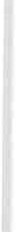 Segni fisiologici di dolore acuto- O frequenza cardiaca- O della pressione sanguignatachipneaapnea- O della resistenza a livello del circolo polmonaredesaturazionesudorazionealterazione colorito cutaneoTutte queste variazioni fisiologiche favoriscono l'insorgenza di emorragie intracraniche, di sofferenza cerebrale per poter arrivare addirittura alla morte di cellule cerebrali.Segni comportamentali di dolore acuto:pianto;espressione mimica;movimento corporei : ipertonicità, iperflessioni, agitazione, contorsioni frequenti);212	S. Massucci, C. Casagrande Mencarelli, S. Lombardini, F. Pianoalterazioni ritmo sonno-veglia;segni del sistema autonomo : clonie, vomito/rigurgito, singhiozzo, sba- diglio, tremori, starnuti, sospiri.Metodi di valutazione del doloreIl gruppo internazionale sul dolore hanno eseguito numerosi studi e sono arrivati a stendere le seguenti linee guida:la valutazione del dolore deve essere eseguita dopo ogni intervenro invasivo;durante una terapia analgesica  il monitoraggio del dolore deve essere svolto ogni 4/6 ore;il personale sanitario deve utilizzare dei sistemi di valutazione standar­ dizzati;la valutazione del dolore deve essere multisensoriale (non solo aspetti fisiologici ma anche comportamentali);i metodi di valutazione devono essere specifici per ogni età gestazionale e per la tipologia di dolore (acuto o persistente).Partendo da questi presupposti attualmente le scale del dolore maggior­ mente utilizzate per la loro affidabilità e semplicità sono la PIPP, la CRIES, la NIPS. Ogni paziente in trattamento analgesico deve eseguire un accurato monitoraggio del dolore attraverso la scheda prescelta dal reparto.Nel nostro studio noi abbiamo utilizzato la scheda DAN (Douleur Aiguè du Nouveau-né ) che possiede le seguenti caratteristiche:è utilizzabile per bambini prematuri e a termine (fino a tre mesi di vita);analizza il dolore acuto e breve, è infatti utilizzata per valutare l'efficacia di misure preventive durante le manovre invasive;analizza l'espressione facciale, i movimenti degli arti e l'espressione vo­ cale;è semplice e rapida da compilare;la scala numerica di riferimento va da O (assenza di dolore) e 10 (dolore massimo).Il dolore nel neonato prematuro	213Strategie ed interventi infermieristici nel controllo del doloreLa farmacologia ha raggiunto dei risultati sorprendenti nell'analgesia, e sempre più neonati prematuri ricoverati in TIN ne usufruiscono dei benefici, tuttavia questi farmaci hanno degli effetti collaterali a volte pericolosi, è per questo che si tende ad utilizzarli ilminimo indispensabile (depressione respira­ toria, ipotensione, broncospasmo, ritenzione urinaria, dipendenza).È proprio per questo che la farmacologia deve essere sempre associata a tecniche non farmacologiche le quali agiscono producendo nel neonato reazio­ ni emotive positive che riducono quella spiacevole del dolore.Le principali manovre non farmacologiche sono:utilizzo di presidi meno invasivi (tenderfoot, asportazione di adesivi ...);interventi di developmental care: mantenere un ambiente più tranquillo possibile, posizionamento adeguato,wrapping, holding, handling, marsupiÒ te­ rapia, rispetto ritmo sonno-veglia;suzione non nutritiva;- saccarosio/Soluzione glucosata (SG): riduce il dolore in quanto stimola214	S. Massucci, C. Casagrande Mencarelli, S. Lombardini , F. Pianoun incremento di 2-endorfine in circolo, studiosi hanno infatti dimostrato che in neonati in cui viene somministrato naloxone (inibitore dell'azione degli oppioidi), la SG non produce più l'effetto analgesico atteso.L'effetto analgesico del saccarosio è ormai scontato, ma esistono ancora delle imprecisioni. In letteratura esistono diverse revisioni sistematiche, ne ab­ biamo analizzate alcune. Dagli ultimi dati disponibili si dimostra che la somministrazione di SG due minuti prima della procedura dolorosa riduce molto il dolore, tuttavia diversi studi utilizzano dosaggi(tra 0.012gr e 0.12gr) e per­ centuali di SG molto variabili ( 10% al 50%), quindi ancora non può essere iden­ tificata una  dose ottimale. Inoltre altri studiosi hanno osservato che l'effetto analgesico della glucosata si ha già subito dopo la somministrazione per OS, quindi anche la teoria che debba essere data 2 minuti prima del prelievo sem­ brerebbe non più vera . Altri studi dovrebbero essere fatti, per poter creare una linea guida chiara utilizzabile da tutto il personale infermieristico ;- saturazione sensoriale: è una tecnica di analgesia non farmacologica, fon­data sulla stimolazione multisensoriale del neonato . Durante le manovre invasive si forniscono stimoli di natura tattile, gustativa, olfattiva, oculare e visiva .Si otterrebbe così un inibizione dello stimolo doloroso. Questa teoria si basa sul principio di " gate contro} theory of pain » , secondo il quale lo stimolo doloroso raggiunge ilcervello se il «Cancello di controllo» è aperto, se invece è chiuso non ci arriva e la sensazione spiacevole non viene percepita . Se durantela manovra invasiva vengono dati anche stimoli piacevoli, questi sfruttando fibre nervose più veloci di quelle dolorose, arrivano prima al cervello, in questo modo il «cancello» si chiude e meno messaggi dolorosi verranno trasmessi .Studio eseguitoObiettivo: Da quanto detto fin'ora si comprende l'importanza di ridurre al minimo le manovre invasive nei prematuri, e quando sono necessarie di mette­ re in atto tutte le manovre necessarie per ridurre al minimo l'effetto doloroso, e quindi le sue conseguenze a breve e lungo termine. Fino ad ora i principali interventi nelle NICU per ridurre il dolore sono state manovre di « care» e l'uti­ lizzo del saccarosio. Attualmente sulla scia dello studio del Dott. Bellini sta prendendo piede una nuova tecnica di analgesia:la saturazione sensoriale. Con il nostro studio abbiamo voluto mettere a confronto questa nuova tecnica e la somministrazione di saccarosio durante manovre invasive in neonati prematu­ ri, per determinare quale metodo sia più efficace.Materiali e metodiSoggetti: Studio randomizzato a doppio cieco, realizzato in neonati prema­ turi ricoverati presso la UTIN dell'Azienda Ospedaliera di Perugia. Lo studio consiste nell'esecuzione di 96 prelievi di sangue eseguiti dal tallone per il pre-Il dolore nel neonato prematuro	215lievo di emogasanalisi. Ogni prelievo viene filmato per poter poi essere analiz­ zato.Criteri di inclusione: Neonati prematuri di età gestazionale compresa tra 25-36 settimane, e con più di 48 ore di vita. Il prelievo deve essere eseguito prima del pasto.Criteri di esclusione: Sono stati esclusi dallo studio:neonati con lesioni cerebrali;neonati incubati;neonati con sedazione farmacologia in atto;neonati nelle prime 48H di vita.ProtocolloLo studio consiste nell'esecuzione, in bimbi prematuri selezionati in base ai criteri di inclusione,  di 96 prelievi di sangue per l'emogasanalisi, eseguiti tramite puntura  di tallone con tenderfooth.I neonati sono stati assegnati in maniera randomizzata a uno dei tre grup­ pi seguenti:A: gruppo di controllo: prelievo senza alcun tipo di analgesia (solo contenimento posturale);B: Soluzione glucosata 10% durante ilprelievo ematico;C: Saturazione sensoriale :durante ilprelievo devono essere eseguite le seguenti azioni: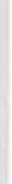 mantenere un buon contenimento al neonato;massaggiare ilviso del neonato (tatto);guardarlo negli occhi cercando di coglierne lo sguardo (vista);somministrare SG per OS (gusto);fare sentire al neonato l'odore delle nostre mani (olfatto) in alcuni casi si utilizzano profumi appositi, noi non lo abbiamo fatto;parlare al neonato con tono amorevole e confortevole (udito).Tutti i prelievi sono stati filmati e poi analizzati da soggetti esterni al grup­ po di studio, la valutazione è stata fatta utilizzando la scala di dolore D.A.N.Questa scala da valori da O (assenza di dolore) a 10 (dolore massimo) e analizza  tre parametri:espressioni facciali;movimenti degli arti;espressioni vocali.RisultatiDai dati ottenuti si nota come nei neonati appartenenti al gruppo di con­ trollo e quindi non sottoposti ad alcuna analgesia non farmacologica, la media di dolore sia nettamente superiore rispetto agli altri due gruppì (Tab. 1).La differenza tra il gruppo con Soluzione Glucosata e con Saturazione216	S. Massucci, C. Casagrande Mencarelli, S. Lombardini, F. Pianosensoriale  non  è  molto  significativa,  ma va  comunque  a  favore  dell'ultimo gruppo(Tab. 2).Dallo studio abbiamo avuto la conferma di come questa tecnica di stimolazione multisensoriale permetta al neonato di percepire in maniera ri­ dotta il dolore. Il nostro è sicuramente uno studio piccolo, fatto all'interno di una realtà di terapia intensiva che solo da poco si sta interessando attivamente al problema del dolore nel prematuro, ma questa esperienza ci ha messo di fronte all'evidenza di come bastino piccole accortezze, piccoli gesti per miglio­ rare enormemente la permanenza del bimbo in UTIN e il suo futuro sviluppo neurologico.Tab  1Tab  2Il dolore nel neonato prematuro	217Bibliografia(1) ANDREI LESILE, NEIL MARLOW, Non-pharmacological pain relief; Seminars in Fetal  &  Neonata!  Medicine(2006)11,   246-250 .SINNO H.P. SrMONS, DrcK TmBOEL, Pain pereeption development and maturation,Seminars in Fetal & Neonata! Medicine(2006) 11, 227-231.PAT HuMMEL, MoNIQUE VAN DrJK, Pain assessment: eurrent status and Challenges,Seminars in Fetal & Neonata! Medicine(2006)  11, 237-245.CARLO VALERIO BELLIENI, FRANCO BAGNOLI, et al., Effeet of multisensory stimulation on analgesia in term Neonates: A randomized eontrolled tria!, Pediatrie Researeh  (2002)51, n. 4, 460-463 .Mare Van de Velde, Jaeques ]ani, Frederik de Buek, J. Deprest, Fetal pain pereeption and pain management, Semas in fetal & Neonata! Medicine (2006) 11, 232-236.ANITA MITCHELL, SALLY BROOCK, DAVIDE ROANE, Thepremature Infant and pain ful procedures,   Pain Management  Nursing,  vol.  1, n. 2 (2000).CARLO VALERIO BELLIENI, GIUSEPPE BuoNocoRE, Non pharmaeological analgesia for  newboms,  Current  Pediatrie  Reviews,  2005,  1.SwEET SD, McGRATH PJ, editors. Measurement of pain in infants and children. Progress inpain  research and management . Seattle: IASP Press;  1998: 59-81.BELLIENI CV, BURRONI A., PERRONE S., CORDELLI D.M ., NENCI A., LUNGHI A., BuoNOCORE G., «Intracranial pressare during procedura! pain» Biology of Neo­ nate.  2003 :84, 202-205.218	S. Massucci, C. Casagrande Mencarelli, S. Lombardini, F. Piano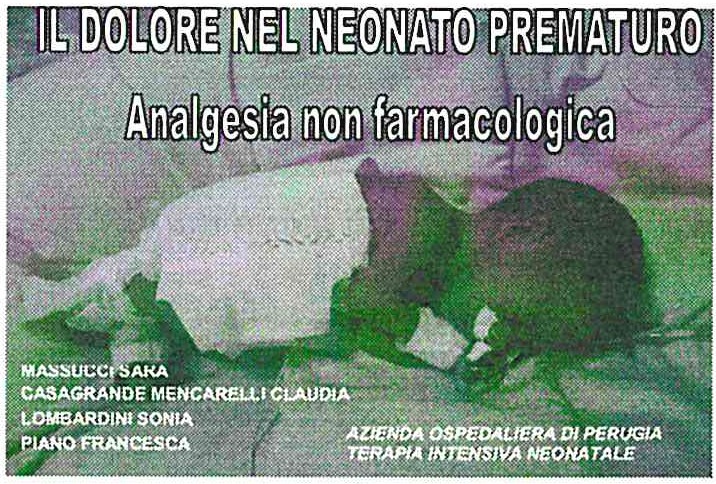 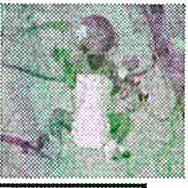 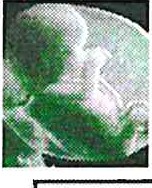 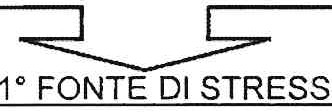 Un ELBWI in Tin viene toccato in media da 82-132      Ivolte nelle 24h (di cui 14 sono procedure invasive)--==-'1•1t1,.  < ·11•.u .1 1•no,·1:1>rn1: 1.,\-.\  1\·1: I'\ t T•lntubu.inn••udotnr.hule Asplr.i 1lon11vic Cl°t'CCPAPnaul•J11,.11l' rr.Ìonv catetotrioml> lic1li Il CVC lll!H'rlitllll!'llCl.:CSSO       \'Cl'IUSOPl.'rilcritu Poarzlon mcnlo SNGE Ofc u1.lnnt pnl  vu tallo1111l'E'!lccuzlunc prelh.>vo vc110 0 Esccu7loneprel     ievo;utGt\o10 lululo11e11ut1ucut.1ne111  11trii1nuecol• Pusi1ionanwntudrona1rnlu       lorllcico Aripllca lnnc:rirn111lonc  d1 cero MiPr.hnlpo!.ulon\Ap11Jtcu;o11l:rimozh.>oi 90ndc µer mcmltura11gioJ  LIL DOLORE E' LA 1-'FONTE DI STRESS324EFFETTI A LUNGO TERMINEAbbassamento  della soglia del dolore Deficit neurologici e di sviluppoDifficoltà comportamentali,sociali  ed emozionaliDisordini cognitivi e di apprendimento?•5	6Segni di dolore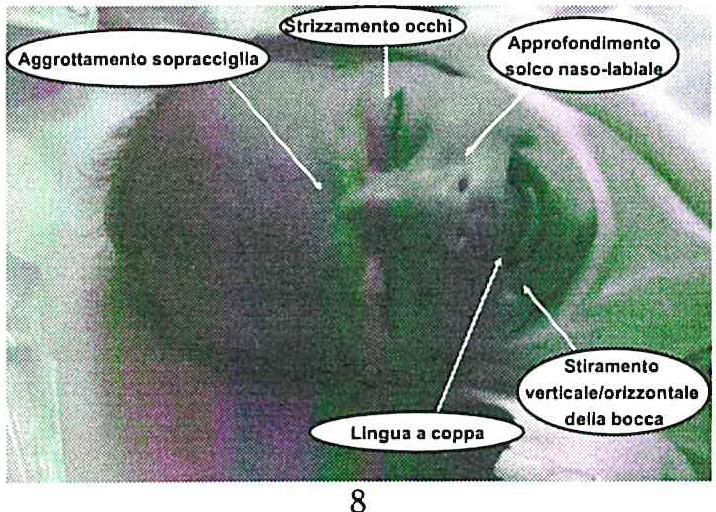 .......................................,Fisiologici   /----- /omportamentali '> 	/ /? FC. '? PA, ?FRApnea Desaturaz.ione SudorazioneAlterazione colorito Cl1taneoPiantoMi!.D.!9f!..f A : i;)Jstpertcmicittt.  1pernessioni Alterazioni ritmo sonno-vegliaSeg!li del Sistema  autonoma. clon1c ,vom1to .singhiazzo . sbadiglio, sospiri,  starnuti7Il dolore nel neonato prematur o2199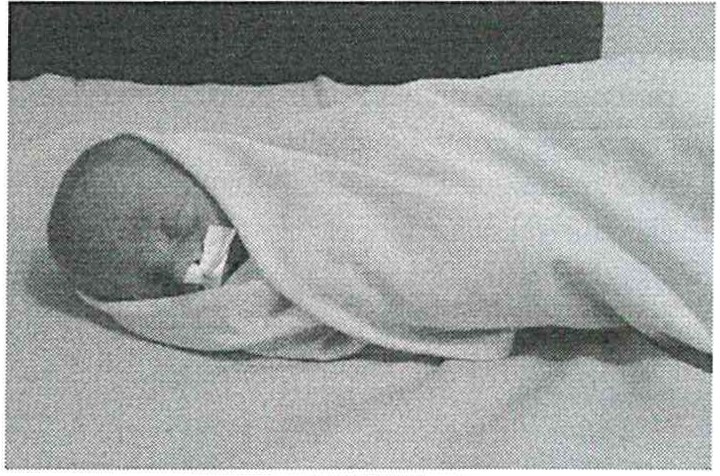 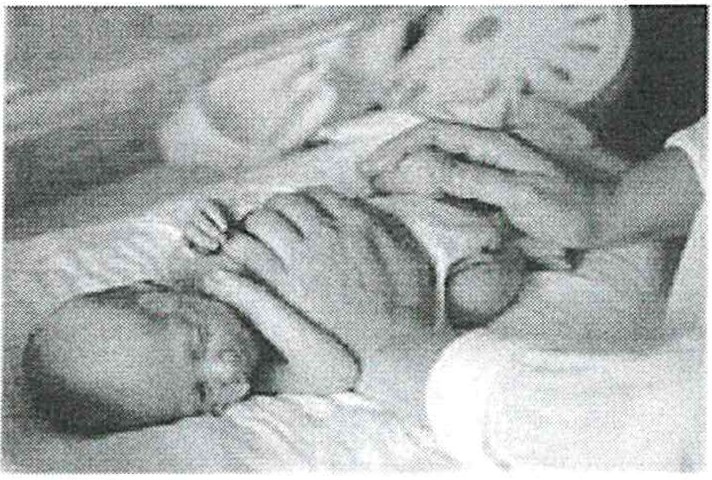 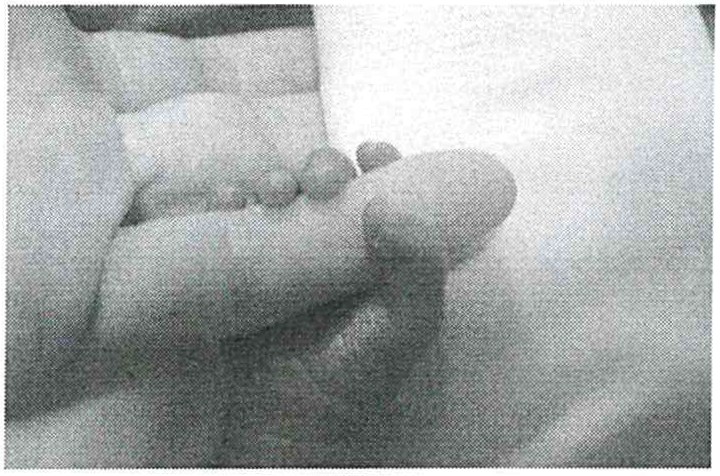 14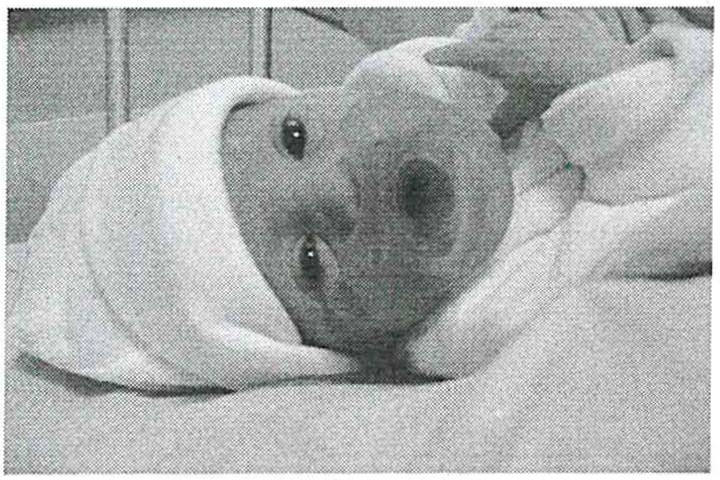 DAN - DOULEUR AIGUE DU  NOUVEAU-NÉ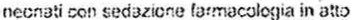 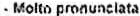 15	16220	S. M assucci, C. Casagrande M encarelli, S. Lombardini, F. Piano17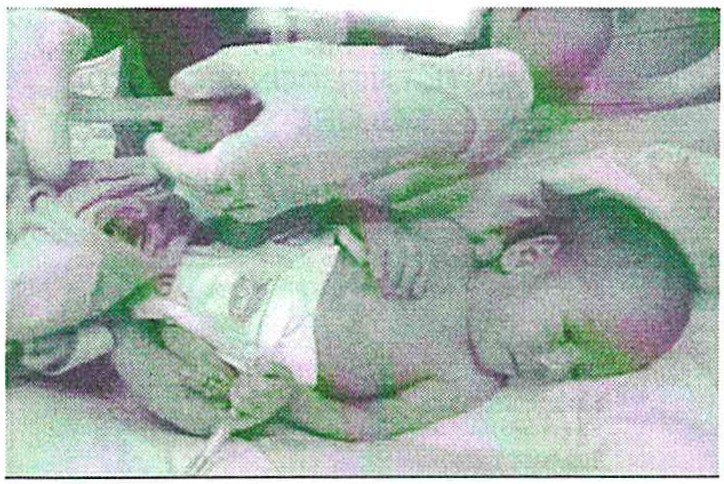 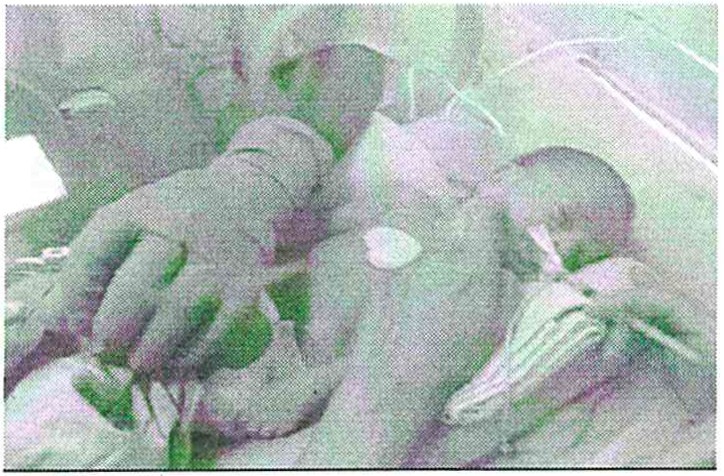 20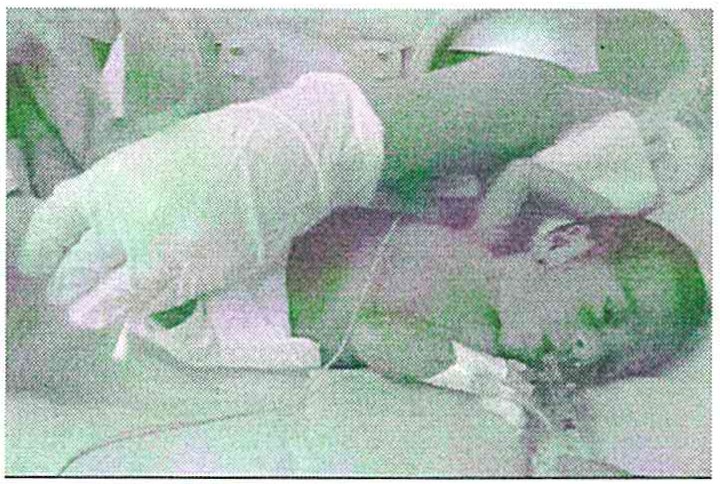 RISULTATI················· -·······21IL PROCESSO DI PRESA IN CARICO DEL PAZIENTE IN SALA OPERATORIA: ANALISI PROATTIVADELLE SITUAZIONI DI RISCHIO.UNA RICERCA QUALI-QUANTITATIVA A LIVELLO SOVRAREGIONALEW. ARONNI <1>, B.P. BERGESE <2>, M. BONA (3l,4	5M. PICETTI <  >,  M. SEGUINI <  >< 1> Dottore, C.I. chirurgia d'urgenza asi 4 «chiavarese» Genova - Componente Consiglio NazionaleAniarti<2> Dottoressa, Asi 19 AstiP> Dottore, Formazione di base ASO S. Corona Pietra Ligure<•> Dottoressa, C.I. Sala Operatoria E.O. Galliera GE<   >  Dottoressa, ASO Villa Scassi GE Sampierdarena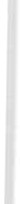 222	W Aronni, B.P. Bergese, M. Bona, M . Picetti, M . SeguiniIl sistema sanitario è un sistema complesso per numerose variabili (com­ plessità dei pazienti, degli interventi, modelli gestionali differenti) che lo rendo­ no pari ad altri sistemi quali l'aviazione, la difesa, le centrali nucleari.Dal momento che in ogni organizzazione complessa l'errore e la possibilità d'incidente non sono completamente eliminabili, esempi lampanti sono all'ordi­ ne del giorno anche in aziende sanitarie all'avanguardia, occorre utilizzare tutti gli interventi possibili perchè siano quanto meno, controllabili.Partendo dalla considerazione che l'errore  è comunque una componente inevitabile della realtà umana (Kohn, IOM 1999), occorre riconoscere che anche il sistema può creare le circostanze che permettono il verificarsi dell'errore (stress, tecnologie poco conosciute...) e che rimangono latenti fino a quando l'errore dell'operatore non le rende manifeste.In particolare, la sala operatoria per la complessità clinica, assistenziale ed organizzativa che la caratterizza, rappresenta un'area ad alta criticità. Questo elaborato vuole presentare un'esperienza concreta di gestione del rischio, trami­ te una ricerca quali-quantitativa a livello sovraregionale nel processo di accetta­ zione e identificazione del paziente e del sito chirurgico attraverso l'utilizzo della tecnica previsionale FMEA/FMECA (Failure Mode and Criticai Effect Analysis ) quale strumento di analisi proattiva di gestione del rischio nell'ambito della sala operatoria.L'applicazione di tale metodo permette di agire proattivamente attraverso l'analisi dei processi esistenti al fine di identificare le attività a maggior rischio ed intervenire sugli outcome indesiderati prima che la persona assistita possa subi­ re il danno.E nello specifico il gruppo di lavoro si proponeva di:utilizzare il metodo FMEA/FMECA (sul processo di accettazione/identifi­ cazione del paziente che accede alla Sala operatoria e confrontare i risultati in 5 realtà sanitarie;sensibilizzare la struttura operativa coinvolta nello studio e/o la struttura aziendale all'utilizzo sistematico, in fase di accettazione chirurgica, del metodo FMECA quale analisi predittiva degli errori potenziali.L'acronimo FMEA significa Failure Mode and Effect Analysis, che si potreb­ be tradurre con la frase «Analisi dei modi di guasto/errore e dei loro effetti». La FMECA, Failure Mode and Effect Criticality Analisys («Analisi critica dei modi di guasto/errore e dei loro effetti») aggiunge un percorso di valutazione orientato all'assunzione di decisioni operative coerenti. La FMEA è un'analisi di tipo qualitativo, la FMECA aggiunge valenze quantitative.Viene pertanto richiesto agli operatori un importante cambio di paradigma: non solo considerare l'errore come fonte di apprendimento, adoperandosi al fine di identificarne le possibili misure correttive, ma anche la capacità di analizzare le proprie attività per metterne a nudo eventuali «Situazioni di vulnerabilità» prima che si trasformino in maggiori rischi o effettivi danni per l'utenza.Sulla scorta della revisione effettuata in letteratura e tenuto conto della Rac­ comandazione n. 3 del luglio 2006 pubblicata da parte del Ministero della Salute, Commissione rischio clinico, a titolo «Raccomandazione per la corretta identifi-Il processo di presa  in carico del pa z iente in sala operatoria: analisi p roattiva, ecc.	223cazione del paziente e del sito chirurgico e della procedura», si è deciso di utiliz­ zare quale campo di sperimentazione l'ambito delle sale operatorie/blocco ope­ ratorio e l'ambito di degenza chirurgica, setting prioritari ove il processo prescelto ha luogo.L'ambito di indagine è stato scelto sulla base delle seguenti motivazioni:contesto operativo a forte connotazione multidisciplinare e multiprofes­ sionale con esigenze di forte comunicazione/interrelazione tra diversi settori;sinergia dei comportamenti anche in situazioni di emergenza/urgenza e pertanto ad estrema variabilità sia in regime di elezione dove, ai fini produttivi e di soddisfazione/contenimento delle liste di attesa, i tempi di cambio sono note­ volmente contenuti.L'esperienza ha coinvolto gli operatori delle realtà sopraccitate, tramite in­ tervista guidata che prevede la compilazione di una griglia strutturata da parte dello stesso operatore.Prima di presentare l'iniziativa agli operatori medico-infermieristici (infer­ mieri delle sale operatorie/blocco operatorio; infermieri di degenza chirurgica; chirurghi; anestesisti), si è reso necessario condividere l'esperienza ed acquisire le relative note autorizzative con le Direzioni Aziendali ed i Responsabili medico/ infermieristici delle strutture organizzative scelte.La popolazione oggetto di studio è identificata in tutti gli operatori sanitari infermieri e medici (chirurghi e anestesisti) afferenti all'ambito chirurgico prescelto (sale operatorie e degenza) nelle seguenti realtà sanitarie:ASL 19 AstiASO S. Corona Pietra LigureASO Villa Scassi GE SampierdarenaE.O Galliera GE ASL 4 ChiavareseDalla cornice di campionamento, descritta nel dettaglio nell'analisi di ogni singolo contesto ospedaliero, è stato estrapolato, in modo randomizzato e stratificato, un campione ritenuto rappresentativo cosi come esplicitato nella tabella sotto riprodotta .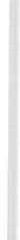 224	W Aronni, B.P. Bergese, M. Bona, M. Picetti, M . SeguiniDa una prima analisi dei dati grezzi, previo confronto tra i differenti contesti di rilevazione, si è passati ad individuare alcune variabili qualitative che riuscis­ sero a rappresentare tutte le opzioni identificate dagli operatori cui è stato som­ ministrato lo strumento. Tale fase del lavoro ha inteso mettere in evidenza e contestualizzare gli ambiti organizzativi nei quali le modalità di errore potrebbe­ ro manifestarsi, tenendo conto quindi di insiemi umani, tecnologici, relazionali e procedurali, tutti fra loro interamente interconnessi ed interattivi.Al fine di procedere con l'analisi qualitativa del processo in esame, sono state prese in considerazione le 5 fasi distintive dello stesso (consenso informato, marcatura del sito chirurgico, identificazione paziente, check out, double check) ed analizzate le principali modalità di guasto/errore che si potrebbero verificare, a discrezione degli operatori, nella realtà organizzativa oggetto di indagine. Altro aspetto affrontato in questa fase è stata la declinazione degli effetti - misure di controllo e delle possibili cause, in items rappresentativi, al fine di meglio descri­ vere le criticità del contesto operativo ed ipotizzare possibili azioni correttive/ preventive.Al fine di confrontare i dati emersi con caratteristiche significative nelle di­ verse realtà operative, sono state selezionate tra le diverse modalità d'errore (ME) dello strumento di rilevazione, quelle più frequentemente prese in considerazio­ ne e/o con indice IPR (Indice Profilo di Rischio) più elevato, ed esclusivamente per i valori di IPR attribuiti alle Modalità di Errore selezionate, è stata calcolata la media geometrica, successivamente messa in relazione, per singola fase, sulle diverse realtà oggetto di indagine.L'esperienza condotta ha necessariamente dovuto affrontare una prima fase di inerzia dovuta all'implementazione di un sistema proattivo di gestione del rischio clinico in alternativa ad un ormai consolidato approccio di denuncia del- 1'errore o del quasi errore (near miss), che pur essendo uno strumento valido in termini di cultura «no blame», rappresenta tuttavia una metodologia reattiva che in quanto tale, può rendere meno serena la valutazione del professionista che commette l'errore, in quando coinvolge la sua sfera emotiva.La sfida di sperimentare una metodologia proattiva con gli operatori medi­ co - infermieristici afferenti ad un ambito complesso come quello chirurgico e di sala operatoria, e di condividere un disegno di «governo della pratica assistenzia­ le» individuando le fasi critiche del processo e come tali suscettibili di errori, non ha potuto che confermare e supportare quello che la maggioranza  degli autori sostiene sia l'approccio da perseguire: non quello di focalizzare l'attenzione sulla responsabilità individuale e sul comportamento umano, ma di analizzare le con­ dizioni nelle quali accade l'errore come risultato di un fallimento del sistema.Quest'ultimo inteso come insieme di elementi umani, tecnologici e relazionali, fortemente interconnessi, interattivi e finalizzati ad un obiettivo comune.Sulla scorta di tali presupposti, l'adozione di uno strumento di verifica come quello implementato è in grado di suscitare negli «Stakeholders» un'autovaluta­ zione del proprio agire e stimolare processi di cambiamento non come espressio­ ne del singolo, ma in supporto alla multidisciplinarietà dell'equipe. Nonostante la metodologia non sia di immediata fruibilità per gli operatori, la scelta di nonil proce sso di presa  in carico del pa z iente in sala operatoria: analisi proattiva, ecc.                   225coinvolgere il gruppo professionale con un intervento di didattica tradizionale ma di proporre una esperienza applicativa che richiama la metodologia del problem solving, a parere di chi scrive, si è rivelata efficace.Ha evitato infatti, «atteggiamenti di rifiuto e/o diffidenza » che spesso si ma­ nifestano nei confronti di tematiche poco conosciute e pertanto innovative, tali da essere considerate totalmente scisse dalla prassi quotidiana. Un awicinamen­ to graduale ma costante alla « Gestione del Rischio Clinico» può favorire pertan­ to, la crescita del gruppo interprofessionale, presidiata in ogni suo aspetto con incontri formativi ed esperienziali molto «vicini» alla prassi assistenziale  che siano in grado di determinare una ricaduta operativa, al fine di elevare gli standard della pratica clinico-assistenziale cui l'utente ha diritto. Il coinvolgimento del personale consente di acquisire e rinnovare costantemente la loro consapevolez­ za sui rischi, l'identificazione di possibili nuovi determinanti, l'impegno ad indi­ viduarli nel contesto operativo e di agire sia in forma proattiva che reattiva; a collaborare nell'ambito dell'equipe per la realizzazione ed il funzionamento del sistema organizzativo, per la gestione del rischio clinico e ad educare i pazienti, i familiari, i volontari e tutti gli altri soggetti interessati a riconoscere i rischi, adottando adeguati comportamenti  di tutela e di gestione degli stessi.Il processo di analisi delle diverse fasi ha individuato quelle situazioni non conosciute e soprattutto non documentate che hanno quasi assunto il valore di«consuetudine » tanto da far parte della comune prassi organizzativa e clinico­ assistenziale. L'implementazione della conoscenze assume anche una rilevanza etica, poiché l'errore conoscitivo è intrinsecamente connesso ai limiti del sapere umano. Dal momento che nessun aspetto della scienza può essere considerato definitivo e le conoscenze pur progredendo  restano pur sempre limitate, l'errore è incolpevole se deriva da limiti del patrimonio culturale disponibile. Vi è invece responsabilità, se l'errore conoscitivo deriva da negligenza nel curare la propria formazione, ma diventa operativo se giunto alla consapevolezza del professioni­ sta viene ottemperato  per imperizia,  imprudenza  e negligenza.Lo sviluppo di questo lavoro potrebbe dar inizio alla progettazione di implementazione del sistema FMECA in diversi contesti e processi organizzativo/ assistenziali, visto l'agevole impiego dello strumento di identificazione /analisi delle fasi critiche all'interno del processo. Sarebbe altresì in grado di coinvolgere gli operatori nell'attività di analisi ed interventi correttivi delle modalità di erro­ re, al fine di implementare l'integrazione multisciplinare e superare il proprio«confine» cultw·ale e professionale, anche in considerazione delle rilevanti per­ centuali di risposta rispettivamente a:resistenza al cambiamento, dichiarata in modo spontaneo e consapevole da parte degli operatori;difetti di comunicazione tra servizi, disagio organizzativo ancora molto dif­ fuso, in cui la risposta potrebbe essere quella dello sviluppo e revisione di percor­ si clinico assistenziali basati su confronto e ricerca, di supporto alla govemance clinica.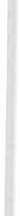 Procedure organizzative e modulistica non adeguata e pertanto ridondanteo incompleta oppure non adottate nella pratica clinica che necessitano del con-226	W Aronni, B.P. Bergese, M. Bona, M . Picetti, M . Seguinitributo dei professionisti senza escludere la partecipazione della persona assisti­ ta (ad esempio per quanto attiene ilconsenso informato) .Promuovere la cultura della «Sicurezza » rappresenta innegabilmente una strategia vincente ed è in grado di implementare processi di miglioramento con­ tinuo.L'adesione a tali criteri implica una qualità organizzativa a garanzia delle performance complessive nelle aziende, attraverso la riprogettazione delle logi­ che di funzionamento ed il riorientamento dei comportamenti dei professionisti, in quanto il RM seppure sia stato promosso in Sanità per ridurre il contenzioso, è potenzialmente uno strumento per massimizzare le opportunità oltre che a minimizzare le perdite.Il processo di p resa in carico del pa ziente in sala operatoria: analisi proattiva, ecc.227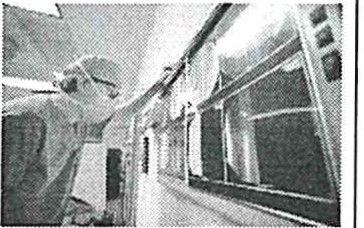 23Alltga co 1: Le 5 fa  i p E'r g:iran tir" fa \"orntt:i idtu rific.nfon t dtl p:tzie ur f' t del sito chfru1·gico " dtlla p1·ocf'dura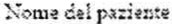 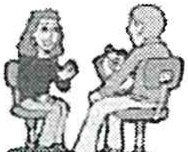 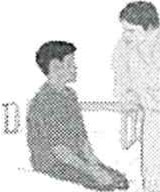 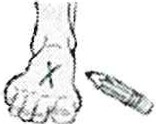 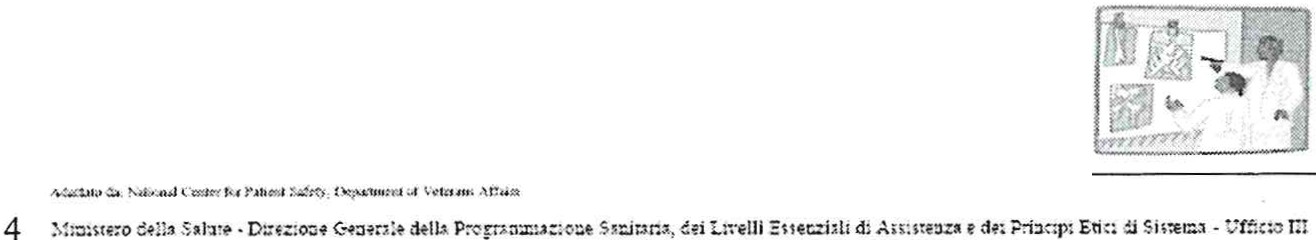 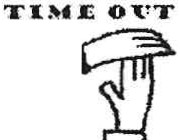 228	W Aronni, B.P. Bergese, M . Bona, M . Picetti, M . SeguiniMATERIA LI E M ETODI (1)5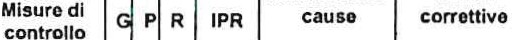 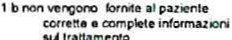 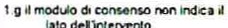 6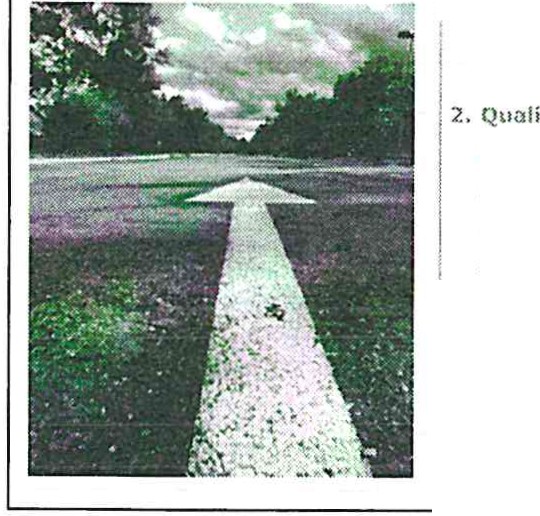 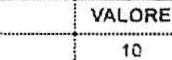 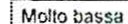 7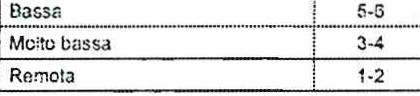 Il processo di presa  in carico del paziente  in sala operatoria : analisi proattiva, ecc.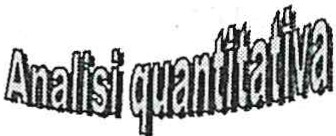 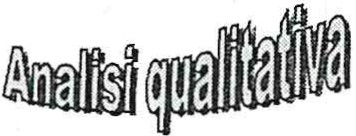 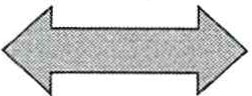 8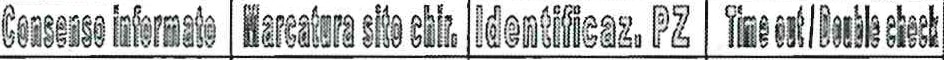 9229Fase 1 Consenso	nformatoRichiesta dcl c:on11cnso lnform toModla goomotrico Indici IPRr------------• A .O VILLA !l(:A ;:3-J•·•·••• • J\5L \!l r-s<•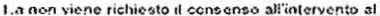 I;(} <;.:..t.t.ll :RA....	a. :;.e:OHCINA PU TIV. U<.>u1:u:.=...:.	;----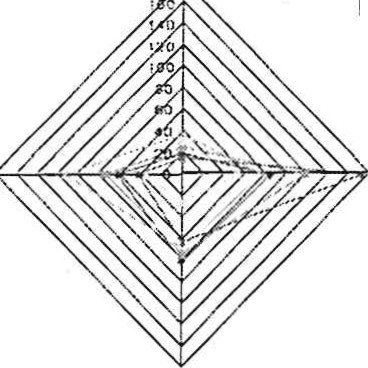 '·9""'"•1t JUJ t1icun•..11•<1 m1n lmJic,}ill;ito <.lcii 1.,1c1"""'"'I o oOtl .,-.(1..., <l !t"n;t,. t>I J>ft.t1°'111'1<."f.l <r..,lt<1 C'CV •n1>fC't'1ìr1f.:Km11h>,..iI fl •1 n,...llu 1u1Jl co;1,..,,111otr non rvl<lr.nn1<.l10 tk:icr !;6a1111 deih1 11>ecs;J111n QV<1rnlu:l 1110230W Aronni, B.P. Bergese, M. Bona, M. Picetti, M. Seguini1112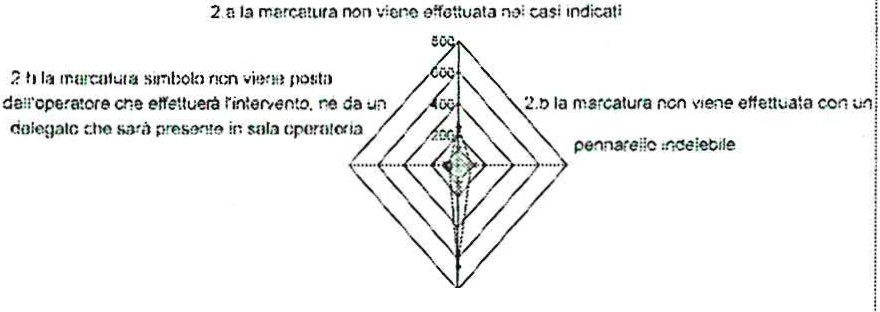 13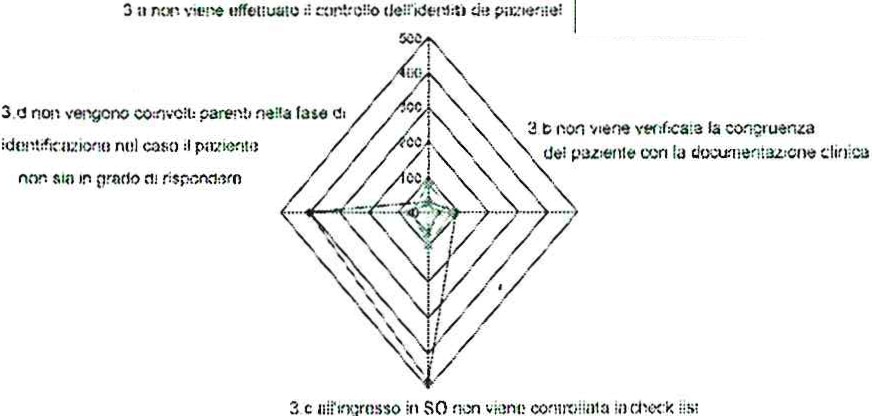 Il processo  di presa  in carico del paziente  in sala operatoria : analisi proattiva,  ecc.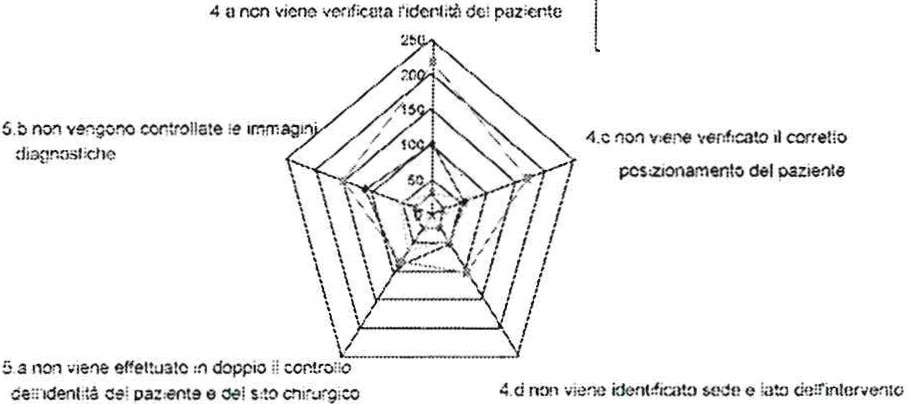 1423115LO STRESS E L'ANSIA DEL PAZIENTEPRIMA DELL'INTERVENTO CHIRURGICO ED UN VALIDO STRUMENTO PER RIDURLI: LA PRESA IN CARICONEL PERCORSO PERIOPERATORIOA. MACCARI*, G. FURLAN**Dottore, Sistema Informativo Saniario, ASL Roma B - Responsabile Scientifico Ricerche InfermieristicheAss.ne Com.E. (Comunicazione Evoluzione) - www.com-e.org** Dottoressa, Servizio delle Professioni Sanitarie, Settore Sviluppo Professionale - Formazione, ASL 1O Veneto Orientale	·Abstractmaccari. andrea@tin.it, giuliana. furlan@assl 1O.veneto. it, garomigi@in wind.itIl paziente, nell'attuale contesto socio-sanitario, si trova a recitare una parte da protagonista, senza aver mai avuto modo di provare. Anche il pazien­ te chirurgico cosciente, e consapevole di quello che gli sta per accadere, è assolutamente svantaggiato rispetto agli altri attori.I:ansia perioperatoria, presente già all'atto del ricovero, risulta in genere aumentata immediatamente prima dell'intervento per il timore connesso ai rischi ed alle conseguenze dell'intervento stesso per la propria sopravvivenza ed incolumità personale.Uno stress che provoca delle modificazioni  sia a livello psicocompor tamentale che psiconeuroendocrino,  come dimostrano molti studi al  riguar­ do. Tali modificazioni psicocomportamentali e psiconeuroendocrine interven­ gono quando viene innescata la reazione emozionale da parte di stimoli stres­ santi caratterizzati da un elevato significato evocativo emozionale.Scopo del progetto, attuato come ricerca pilota all'ospedale Sandro Pertini di Roma nel 2005-2006, è stato quello di provare che un colloquio informativo­ conoscitivo tra un infermiere di sala operatoria e il paziente, riesce a ridurre gli stimoli stressanti. Colloquio che deve awenire durante un incontro preferi­ bilmente il giorno che precede l'intervento chirurgico.Lipotesi di lavoro ha previsto che le modificazioni, a livello psicocompor­ tamentale e psiconeuroendocrino, dei pazienti che hanno ricevuto la visita dell'infermiere di sala operatoria prima dell'intervento, siano tanto evidenti da essere valutabili.Richiesta al personale infermieristico della sala operatoria e verifica del- 1'effettiva motivazione alla partecipazione al progetto. Prima di passare alla fase attuativa vera e propria del progetto si è pensato di far approfondire, al personale partecipante, alcuni aspetti psicologici nell'approccio al paziente, attraverso un percorso formativo ad hoc.234	A. Maccari, G. FurlanPer la raccolta dei dati (anagrafici, scala dell'ansia, parametri vitali, pro­ blemi intraoperatori, etc.) sono stati somministrati dei questionari ai pazienti e riempite delle schede.I dati raccolti, sia nella ricerca pilota romana che nella seguente ricerca nelle sale operatorie della ASSL n. l O Veneto Orientale, hanno permesso di effettuare sia delle valutazioni che delle analisi statistiche che hanno confer­ mato  l'ipotesi  ed  evidenziato  l'importanza  dell'incontro  infermiere-paziente.IntroduzioneIl presente lavoro nasce dall'ipotesi di riuscire ad ottenere dei benefici oggetti­ vi, sia a livello psiconeuroendocrino che psicocomportamentale, nei pazienti che hanno ricevuto una visita diun infermiere di sala operatoria prima dell'intervento. L'ansia perioperatoria presente già all'atto del ricovero, risulta in genere au­ mentata immediatamente prima dell'intervento per il timore connesso ai rischi ed  alle  conseguenze  dell'intervento  stesso  per  la  propria  sopravvivenza  edincolumità personale.Questo progetto vuole dimostrare l'importanza del ruolo dell'infermiere nel­ la presa in carico del paziente nel percorso perioperatorio. Un'importanza che diventa fondamentale nel momento in cui si dimostra, con dati alla mano, che il colloquio informativo-conoscitivo tra un infermiere di sala operatoria e il pa­ ziente, riesce a ridurre gli stimoli stressanti.L'ipotesi generale che guida l'insieme della ricèrca è che dall'incontro, prece­ dente all'intervento, tra l'infermiere di sala operatoria e il paziente, si possano ottenere dei benefici misurabili e valutabili.  Questo incontro terapeutico è un passo in avanti rispetto a molti altri studi effettuati, che hanno evidenziato l'au­ mento dell'ansia e dello stress in prossimità dell'intervento chirurgico.MetodoI soggetti dell'indagine, svolta nell'anno 2005 presso i gruppi operatori A-B-C dell'ospedale Sandro Pertini di Roma, sono stati i pazienti dei reparti chirurgici dello stesso nosocomio. I questionari somministrati sono stati due:il primo, compilato durante l'incontro tra l'infermiere ed il paziente prima dell'intervento;il secondo, comprendente un questionario per la valutazione dell'ansia su una facciata e sull'altra una serie di dati relativi ai parametri vitali ed ai problemi intraoperatori  riscontrati.RisultatiAl termine del periodo di riferimento (01.01.2005 - 31.12.2005) sono statiLo stress e l'ansia del paziente prima dell'intervento chirurgico, ecc.	235raccolti 280 questionari, di cui 140 facenti parte del gruppo controllo e 140 di quello sperimentale.Dall'analisi si rilevano immediatamente le differenze tra i due gruppi: tra i pazienti che hanno avuto il colloquio con l'infermiere solo il 18,6% ha avuto problemi rilevati in sala operatoria, contro il 42,1% di coloro che non hanno avuto l'incontro.È evidente, inoltre, che i pazienti del gruppo sperimentale hanno dei punteg­ gi, del questionario per la valutazione dell'ansia, migliori rispetto ai pazienti che non hanno avuto l'incontro con l'infermiere.DiscussioneL'analisi dei dati ottenuti consente di confermare l'ipotesi, evidenziando la bontà della previsione iniziale che voleva misurare le modificazioni intervenute nei pazienti dopo l'incontro con l'infermiere.La metodologia utilizzata consente di cogliere un aspetto importante che si evince in maniera inequivocabile: il colloquio-incontro dell'infermiere con il pa­ ziente, prima dell'intervento chirurgico, produce degli effetti positivi tali da inci­ dere sia a livello psiconeuroendocrino che psicocomportamentale .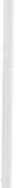 I risultati ottenuti, perciò, dimostrano in maniera inconfutabile non solo la bontà dell'ipotesi, ma gettano anche le basi per approfondimenti, studi e ricer­ che future.Dopo questo studio pilota del 2005, seguendo lo stesso metodo ed utilizzan­ do gli stessi strumenti, si sta effettuando, dal gennaio 2007, la ricerca vera e propria presso l'Azienda Socio Sanitaria Locale n. 10 «Veneto Orientale» , attra­ verso il Settore Sviluppo Professionale del Servizio Professioni Sanitarie - Ricer­ ca ed uso delle Evidenze Scientifiche, che ha coinvolto nel progetto gli infermieri (debitamente formati) delle sale operatorie di Portogruaro e S. Donà di Piave.Il corso di formazione, previsto per ilpersonale infermieristico partecipante al progetto, si prefigge di accompagnare, passo dopo passo, coloro che hanno il compito di prendere in carico il paziente prima di essere sottoposto ad un inter­ vento  chirurgico,  per acquisire  attraverso una  metodologia  di costante spe­ rimentazione personale, strategie efficaci ed abilità specifiche per l'organizzare la presa in carico, la gestione e la conduzione del colloquio e la rilevazione di segnali di incongruenza della persona.L' azione formativa è centrata anche sulla conoscenza delle tecniche di co­ municazione efficace.236	A. Maccari, G. FurlanBibliografia1. PALESE A. - DIMONTE V., L'assistenza al paziente nel pre e post operatorio. Assi­ stenza infennieristica e ricerca, 2000; 4: 249-261.FERRARO R. - MACCARI A., Progetto presa in carico del paziente - rivolto al perso­ nale della sala operatoria, Servizio Assistenza Infermieristica ASL Roma B, 2004.TIRATERRA M.F., La gestione dell'ansia pre-operatoria nel paziente sottoposto a intervento di by-pass aorta coronarico, Tesi di Diploma di Laurea DAI, Univer­ sità degli Studi di Roma  «La Sapienza», 2000 .4 CAMPITELLI  S. - RAGUZZINI C., Presa in carico del pa ziente nel percorso perioperatorio, dagli atti dei Corsi per Infermieri di Sala operatoria dal titolo Tecnica ed umanizzazione: sinergismo per l'efficacia, Servizio Assistenza Infermieristica ASL Roma B, 2004 .5. SPIELBERGER C.D., Inventario per l'ansia di stato e di tratto, Organizzazioni spe­ ciali, Firenze, 1989.Lo stress e l'ansia del paziente prima  dell'intervento chirurgico, ecc.237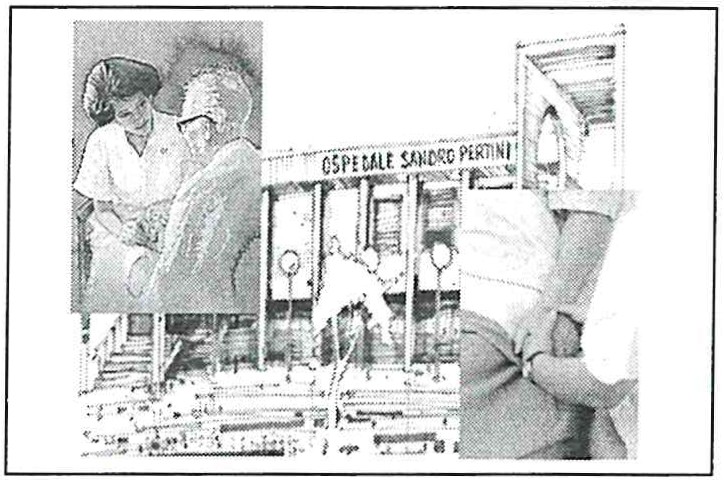 2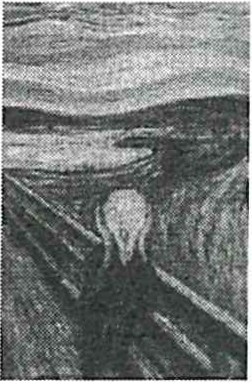 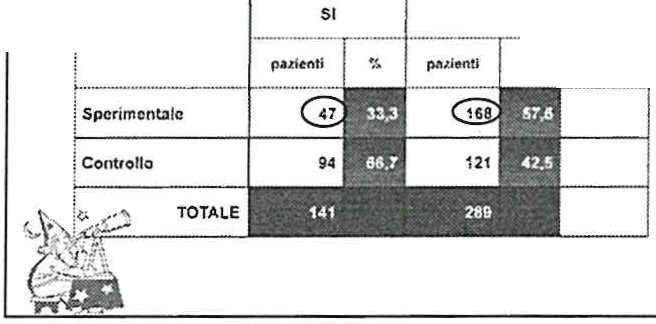 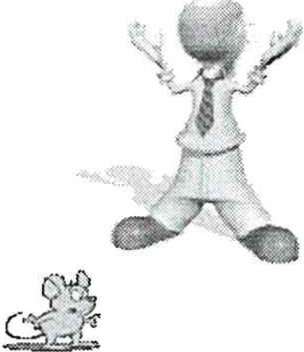 3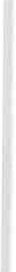 Ospech1lc Sandro Partinl di Rom41 • S.Oonà di Pi;,'le,ASL 10 Venolo Ocitntale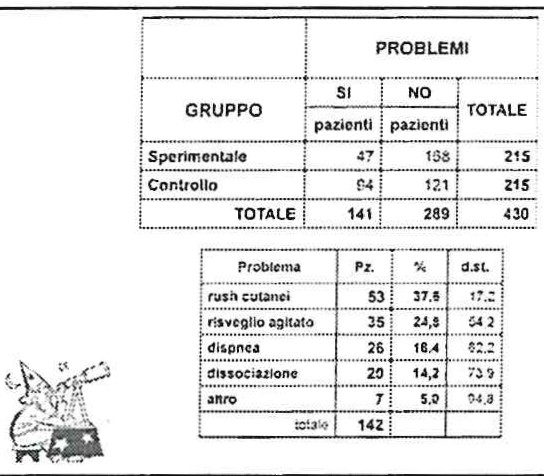 Clas• u :::g :STAI-,i	i·-·--··-·--·---t---··--·,·-··-·-·· -···- ·-·-·········-··!GRUPPO        ! 20 • 40    41·60    61·80    TOTALE   [····················t··········+·······-·· ·-· ···-	iSpcr1mont."llo	"I I	Tl	10;(	2151ConttolloU51	215 1r---T-0--l-ETi --1-5STl! -,-,,Tl.--13-B"t---,-O ,6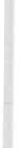 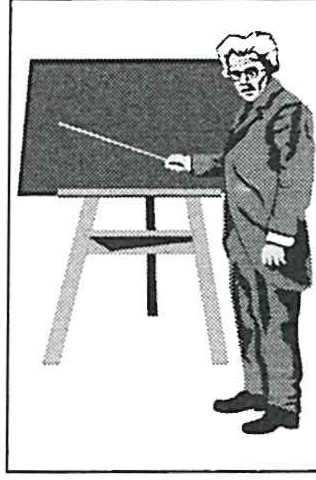 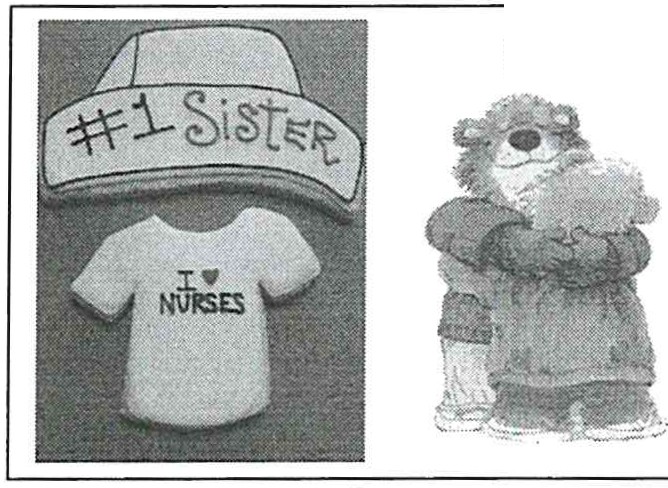 UTILIZZO DELLA CARTELLA CLINICA INFORMATIZZATA COMBINATA CON IL PUNTEGGIO NAS(NURSING ACTIVITIES SCORE)V. LOLLO, V. CHINELLO, C. DE FELIPPIS, A. LUCCHINIT.I. Generale - A.O. S. Gerardo - MonzaAbstractanser80@interfree.it,   a.lucchini@hsgerardo.orgIntroduzioneDa più di 15 anni sono disponibili in letteratura dei sistemi di punteggio validati per la determinazione del fabbisogno assistenziale delle persone rico­ verate in terapia intensiva. Recentemente è stato sviluppato un nuovo sistema di punteggio denominato NAS (nursing activities score) che permette una rilevazione accurata del fabbisogno assistenziale. Data la complessità richie­ sta dalla compilazione del sistema di punteggio è indispensabile che questo sia integrato nella documentazione infermieristica informatizzata per far sì che questo sia uno strumento utilizzabile nella pratica quotidiana.La nostra unità operativa utilizza la cartella clinica informatizzata deno­ minata CHART-Assist /Draeger medicai). In questo software è stato inserito negli ultimi 18 mesi il punteggio NAS in sostituzione del punteggio preceden­ temente utilizzato (NEMS).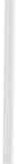 Obiettivi dello studioRegistrazione quotidiana del punteggio NAS ed elaborazione costante del fabbisogno assistenziale nel dipartimento di medicina perioperatoria e terapie intensive dell'AO S.Gerardo.MetodoIl punteggio NAS è composto da 13 voci: monitoraggio e trattamento, igiene della persona , mobilizzazione e posizionamento, gestione dei parenti, gestione amministrativa, cura dei drenaggi, infusioni, ventilazione, supporto cardiovascolare, supporto renale, supporto nutrizionale, interventi specifici in terapia intensiva, laboratoristica.Il totale delle voci esprime un punteggio in percentuale (50% = 1 infermie­ re ogni 2 pazienti, 100% = 1 infermiere per paziente).RisultatiIl punteggio NAS medio degli ultimi 12 mesi è stato 0,80. Il fabbisogno assistenziale richiesto per gli 8 letti di terapia intensiva generale è quantificabile in 6,5 infermieri per turno, Il punteggio NAS ha permesso di stratificare il240	V Lo/lo, V Chinello, C. De Felippis, A. LucchiniUTILIZZO DEI SISTEMI DI RILEVAZIONE NEMS E NAS PER DETERMINARE  IL FABBISOGNO INFERMIERISTICO IN UNA TERAPIA INTENSIVA POLIVALENTEA. LUCCHINI, V. CHINELLO, V. LOLLO, C. DE FELIPPIS, M. SCHENAS. ELLI, M. SASSO, G. PELUCCHI, R. GARIBOLDIAbstractI sistemi di punteggio NEMS e NAS permettono di determinare ilfabbisogno infermieristico in una terapia intensiva polivalente .Disegno dello studio e risultati	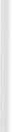 Sono state analizzate le schede NEMS (502) e NAS (250 pazienti) di 752pazienti relative al periodo maggio 2004 Luglio 2007. Il NEMS medio del pe­ riodo maggio '04 luglio '06 è risultato essere 32,05(±2.11 ). In NAS medio rela­ tivo al periodo agosto '06 luglio '07:76,17(±14.66) . I pazienti in cui è stato cal­ colato il NAS sono ti divisi in pazienti con patologia medica e chirurgica . Il NAS medio dei pazienti chirurgici e risultato essere più basso di quello dei pazienti medici (NAS chirurgico: 79.0±12.4, NAS medico: 84.2±16.4; p=0.0047). Sono state analizzate le differenze tra pazienti medici e pazienti chirurgici nelle prime 7 giornate di degenza . Il NAS dei pazienti medici varia in relazione al tipo di patologia (pazienti con supporto extracorporeo: 102.26±5.70, pa­ zienti con shock: 88.00±17.48, pazienti con esiti di arresto cardio circolatorio fuori dalla terapia intensiva: 81.95±15.46, pazienti con ARDS 86.62±14.10). La rilevazione del NAS ha permesso di verificare le differenze in termini di neces­ sità assistenziali tra ilprimo giorno di ricovero e proseguimento della degenza. Il minutaggio assistenziale richiesto dai pazienti ricoverati nel periodo in stu­ dio è stato di 1043 minuti/die (±92.25).Conclusioni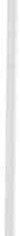 I sistemi dirilevazione del fabbisogno assistenziale NEMS e NAS permet­ tono dì calcolare le necessità assistenziali dei pazienti ricoverati in terapia intensiva. L'analisi dei dati consente una gestione ottimale della risorsa infermieristica in relazione al case mix dei pazienti ricoverati in terapia inten­ siva.242	A. Lucchini, V Chinello, V Lolla e coli.IntroduzioneNel 1996, la comunità europea, attraverso la Fondazione per la Ricerca sulle Cure Intensive in Europa (FRICE), realizza uno studio osservazionale sull'orga­ nizzazione delle terapie intensive europee. Per valutare il fabbisogno infer­ mieristico viene sviluppato da Miranda e Iapichino un nuovo sistema di punteg­ gio denominato Tiss 28[1], che trae origine dal Tiss sopracitato. Delle 54 voci originali ne restano 28. Nella seconda fase dello studio, per semplificare l'utilizzo del Tiss 28, gli autori elaborano un nuovo sistema di punteggio denominato NEMS[2] (nine equivalent of Manpower score) che riduce le iniziali 28 voci del Tiss in 9 voci (Allegato 1). Il punteggio massimo nelle 24 ore che un paziente può realizzare è 46. A 46 di punteggio equivale un rapporto infermiere paziente 1:1 ( 1 punto equivale a 10 minuti di assistenza per turno da 8 ore - 46 punti equivalgo­ no ad una necessità die di 1440 minuti di assistenza). Le nove voci permettono agli operatori una semplicità di utilizzo che nessun punteggio precedente era riuscito ad ottenere. Grazie al numero elevato di terapie intensive che hanno partecipato allo studio, il punteggio NEMS ha trovato grande applicabilità nelle ICU della comunità europea. Il punteggio NEMS è un punteggio che riducendo al minimo il numero delle voci registrabili, permette in breve tempo il moni­ toraggio ed il calcolo del fabbisogno assistenziale [3]. La semplicità di utilizzo, legata alle sole nove voci presenti, ha suggerito agli autori, partendo dai dati storici raccolti con il NEMS, l'elaborazione di un nuovo punteggio denominato NAS[ 4 5] (nursing activities score), articolato in 13 gruppi (tabella 2). Questo nuovo punteggio, fornisce un dato in percentuale (50% = rapporto infermiere/ persona 1 a 2), come risultato della somma delle voci che l'infem1iere rileva per ognuno dei gruppi sopracitati. Nella tabella 1 i gruppi da 1 a 5 prevedono una risposta singola, i gruppi da 6 a 13 possono avere risposte multiple.Disegno dello sfudioDa maggio 2004 nella nostra unità di terapia intensiva polivalente viene uti­ lizzato il punteggio NEMS per la rilevazione del fabbisogno assistenziale. La cheda NEMS è stata compilata elettronicamente (chart assit, Draeger medicai) alle 6 del mattino, relativamente alle 24 ore precedenti. In caso di ricovero infe­ riore alle 24 ore, il punteggio è stato calcolato in rapporto alle ore di effettiva presenza (Esempio: paziente con scheda NEMS=27 presente in ICU solo 8 ore. Il punteggio reale calcolato è uguale a 9). Il punteggio paziente è stato elaborato correlandolo all'occupazione letti reale. La nostra unità di cura è composta da 8 posti letto più un letto attivabile per le emergenze.I pazienti su cui è stato calcolato il NEMS sono stati 752 (xxx schede). Il pun­ teggio assistenziale è stato indicizzato con iltasso di occupazione per ottenere il NEMS reale. (Loccupazione superiore al 100% determina un aumento del NEMS, un'occupazione inferiore al 100% determina una diminuzione del fabbisogno assi­ stenziale). Il NEMS reale è stato utilizzato per calcolare i minuti di assistenza conUtilizzo dei sistemi di rilevazione NEM S e NAS per determinare il fabbisogno,  ecc.	243la seguente formula: minuti assistenza die = (NEMS reale "' 1440)/46 [massimo punteggio NEMS die]. Il calcolo degli infermieri per turno derivato del NEMS è stato ottenuto con la seguente formula:(NEMS reale/46)"'8[posti letto dichiarati]. Da agosto 2006 la nostra unità ha iniziato ad utilizzare il sistema di punteg­gio NAS. I pazienti su cui si è registrato il punteggio sono stati 250 (1621 schede). I dati riportati di seguito sono relativi al periodo agosto 2006/luglio 2007. IlNAS paziente è stato indicizzato con il tasso di occupazione per ottenere ilNAS reale. Il NAS reale è stato utilizzato per calcolare i minuti di assistenza con la seguente formula: minuti assistenza die = (NAS reale "' 1440)/100 [rapporto infer­ miere per persona 1 a 1]. Il calcolo degli infermieri per turno derivato del NAS è stato ottenuto con la seguente formula: (NAS reale/100)"'8 [posti letto dichiarati]. La nuova versione del software di cartella clinica ha permesso l'elaborazione dei dati NAS con la patologia dei pazienti in studio.RisultatiLa tabella 1 riporta i dati relativi all'andamento del punteggio NEMS nel periodo maggio 2004 luglio 2006.Il punteggio medio derivato dalle.schede NEMS nel periodo è risultato essere 33.04(±2.99) . L'occupazione media è stata 100.87(±4.31). Correlando il NEMS della schede con l'occupazione il NEMS medio reale è stato di 33.33(±3.37). la colonna infermieri per turno esprime il fabbisogno ideale relativo alle presenze per turno in una unità di 8 posti letto, utilizzando il NEMS come indicatore delle necessità assistenziali delle persone ricoverate . La pianta organica ideale è stata calcolata utilizzando come riferimento la formula aziendale (per un infermiere presente per 24 ore sono necessari 5,5 turnisti per permettere ilrispetto delle normative contrattuali). Nell'ultima colonna vengono calcolati utilizzando la formula sopradescritta i minuti di·assistenza/die.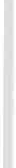 244	A. Lucchini, V. Chinello, V. Lolla e coli.Tabella 1Dal mese di agosto 2006 tutti i pazienti ricoverati sono stati valutati utiliz­ zando il punteggio NAS. Il valore medio del NAS è risultato essere 76.17 (±8.28). La tabella 2 elenca il valore medio del punteggio NAS suddiviso per mese di ricovero, l'occupazione letti dell'unità operativa, ilNAS reale calcolato moltipli­ cando ilNAS mese per l'occupazione , la media di pazienti die, ilnumero di infer­ mieri per turno necessari secondo ilNAS, la pianta organica ipotetica, la pianta organica infermieristica reale, i minuti di assistenza calcolati con il NAS e i mi­ nuti di assistenza erogabili con l'organico attuale. Infine viene espresso il rappor­ to infermiere paziente derivato dal NAS versus l'attuale.Utilizzo dei sistemi di rilevazione NEM S e NAS per determinare il fabbisogno,  ecc.	245Tabella 2Il grafico 1 illustra l'andamento del NAS nei 12 mesi in studio.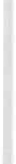 Grafico 1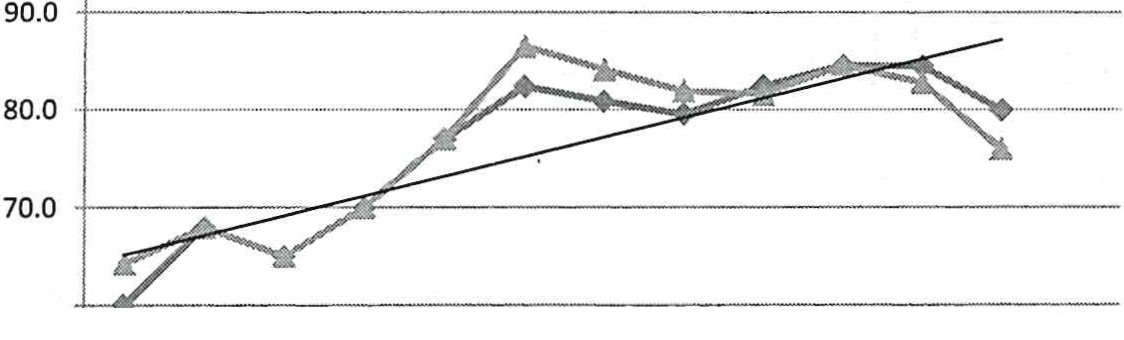 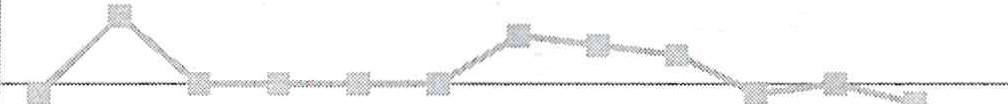 110.0...... _ _ _	_ _      _ NS agos_ g 0§ :: Lu_glio	6100.0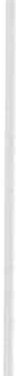 -+-nas pazienti60.0so.o,,o, .··)(	)(	)(	)("e ··  o -·	o..   "i>'-./	og/ ._qJ>··	'I>.··	·	'I>..	-·   ,4;·-lii-occupazione246	A. Lucchini,  V. Chine/lo, V. Lo/lo e co/l.I.:informatizzazione della cartella infermieristica ha semplificato l'analisi dei dati. La tabella 3 ed il grafico 2 illustrano le differenze espresse dal NAS nella valutazione dei pazienti medici versus i pazienti chirurgici ricoverati nel periodo agosto 2006/luglio 2007 (totale pazienti: 250). I pazienti sono stati poi suddivisi in tre classi: pazienti con ricovero per monitoraggio inferiore alle 24 ore, pazienti con degenza inferiore alle 48 ore, pazienti con più di 5 giornate di ricovero in terapia intensiva.Tabella 3Grafico 295.090.085.080.075.070.065.0NAS medio Pazienti Chirurgici Vs. Medicip=0.13  3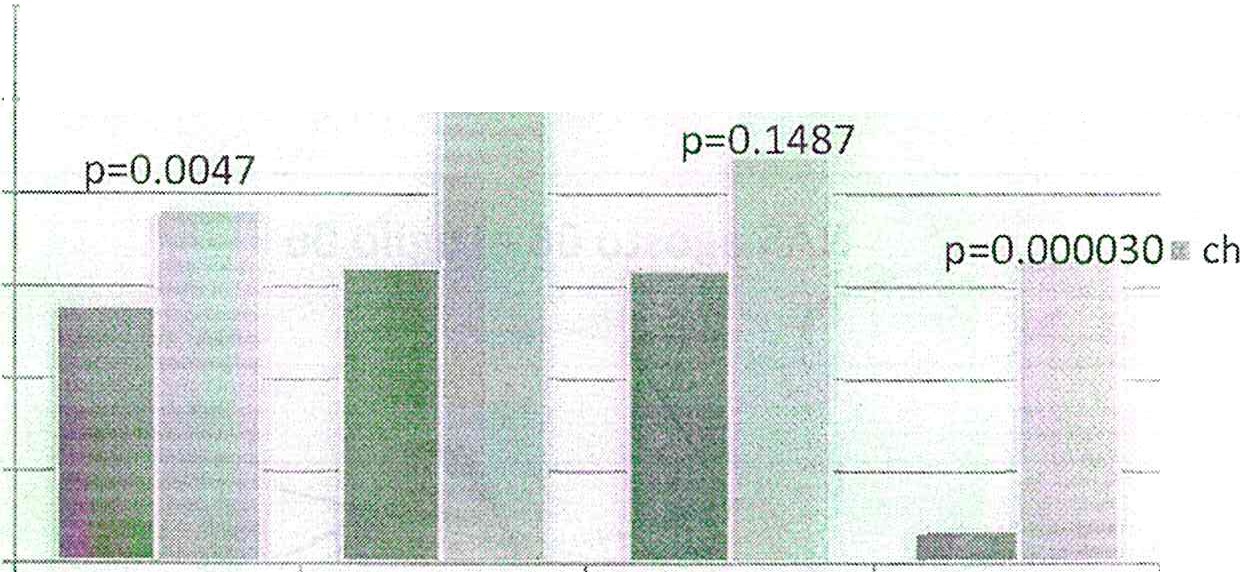 +-	.globale	24 ore	48 ore	> 5 gg riemedLa suddivisione tra pazienti medici e chirurgici è stata fatta anche sulle giornate di degenza per valutare il cambiamento del fabbisogno assistenziale. In tabella 4 e nel grafico 3 vengono evidenziati i valori NAS dei pazienti in studio, il sottogruppo medico e chirurgico e l'andamento del NAS nei primi 7 giorni dall'ingresso.Utilizzo dei sistemi di rilevazione NEMS e NAS per determinare  il fabbisogno,  ecc.Tabella 4247Tabella 4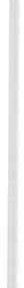 I pazienti chirurgici sono stati suddivisi per l'analisi del NAS in tre classi: pazienti che hanno richiesto il posto letto in terapia intensiva per attività di monitoraggio post-operatorio, pazienti chirurgici ammessi in urgenza, popola­ zione pazienti chirurgici totale. Il grafico 4 esprime ilfabbisogno assistenziale di queste tre classi di pazienti.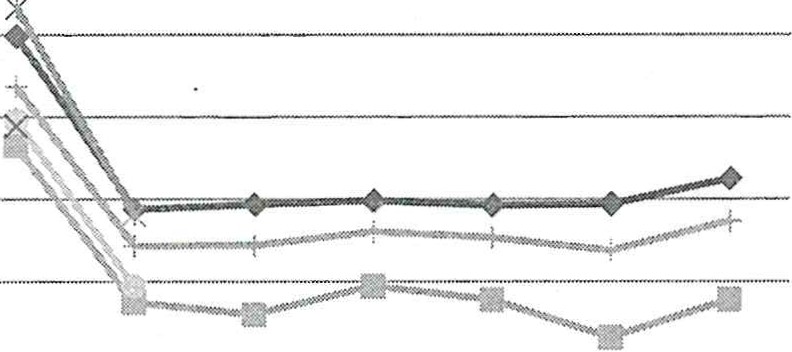 248	A. Lucchini, V. Chine/lo, V. Lo/lo e coli.Grafico 3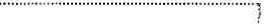 NAS sottoclassi pz chirurgici85.00 ------------ - ------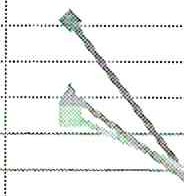 83.0081.0079.0077.00....._pz chirurgici-i.<J- pz- post-75.0073.0071.00;;;: ::;: ::"=:;;;; ;,;:==:==::::=operatorio.........,. pz. chirurgicinon post-op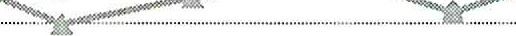 69.00    ......................................................................................................................-....67.00	-	---·--- --·65.00	-- . ---- .  ---·----...	..--,----·r---....,2	3	4	5	6	7La popolazione composta dai pazienti medici è stata suddivisa in 5 sottoclassi di pazienti. Pazienti con ARDS/insufficienza respiratoria grave, pazienti in shock, pazienti con esiti di ACC (arresto cardio circolatorio al domicilio o in ospedale fuori dalla terapia intensiva), altre patologie mediche, pazienti in ECLS (suppor­ to respiratorio/cardiaco extracorporeo). La tabella 5 ed il grafico 4 esprimono l'andamento nei giorni di queste sottoclassi di pazienti.Tabella 5Utilizzo dei sistemi di rilevazione NEMS e NAS pe r detenninare il fabbi sogno, ecc.Grafico 5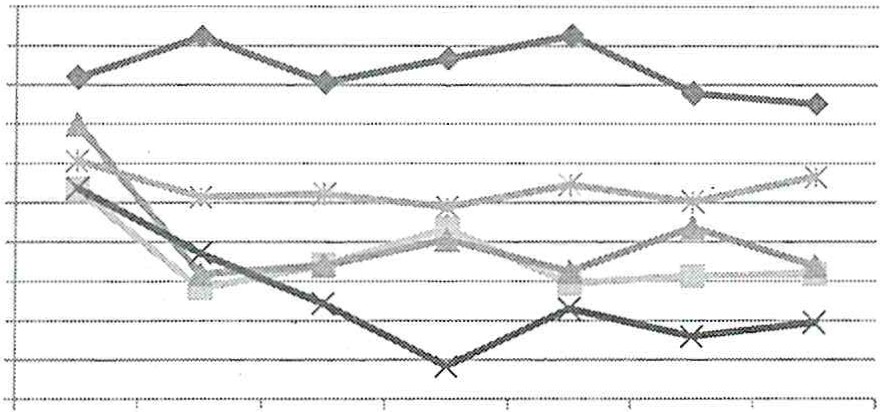 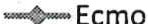 249La tabella 6 ed ilgrafico 6 espongono i dati relativi del NAS delle prime 24 ore vs. la media NAS della degenza dei pazienti suddivisi per patologia e tratta mento.Tabella 6Grafico 6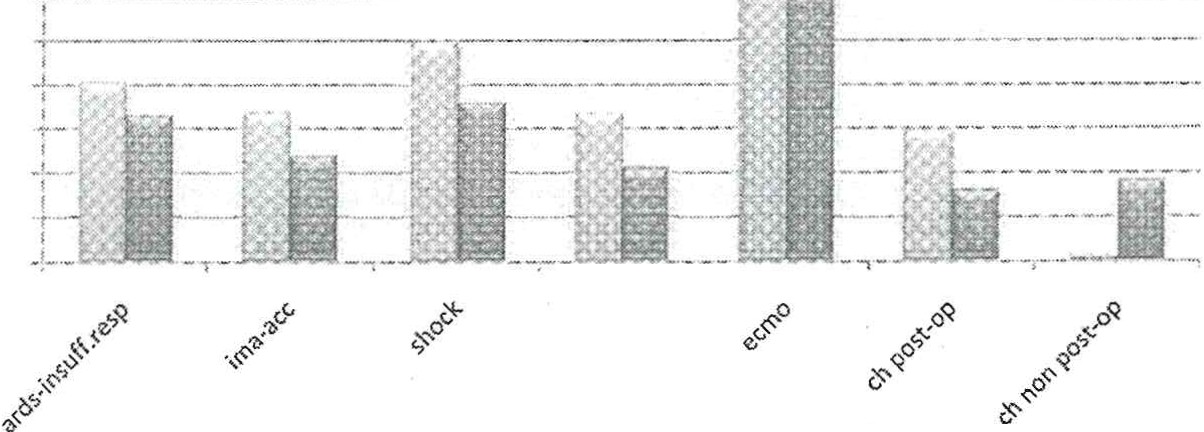 250	A. Lucchini, V. Chine/lo, V. Lolla e col!.Nel grafico 7 vengono suddivisi per fasce di età di 10 anni i pazienti in studio con relativo punteggio NAS.Grafico 7Nel grafico 8 viene illustrato il fabbisogno assistenziale dei pazienti studia­ ti nel periodo maggio 2004-luglio 2007. Vengono illustrati il minutaggio calco­ lato con NEMS/NAS, il minutaggio assistenziale indicizzato con l'occupazione e il minutaggio erogato con ilpersonale infermieristico disponibile.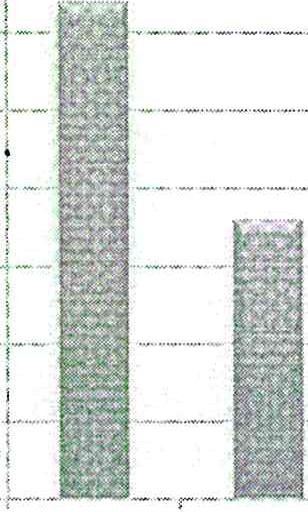 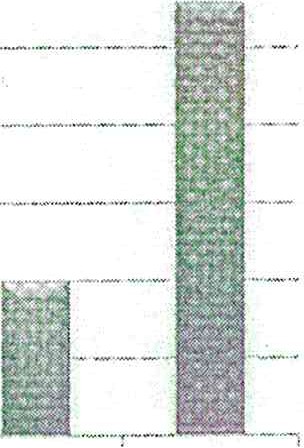 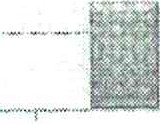 Grafico 8minutaggio assistenziale maggio 04 - luglio 071250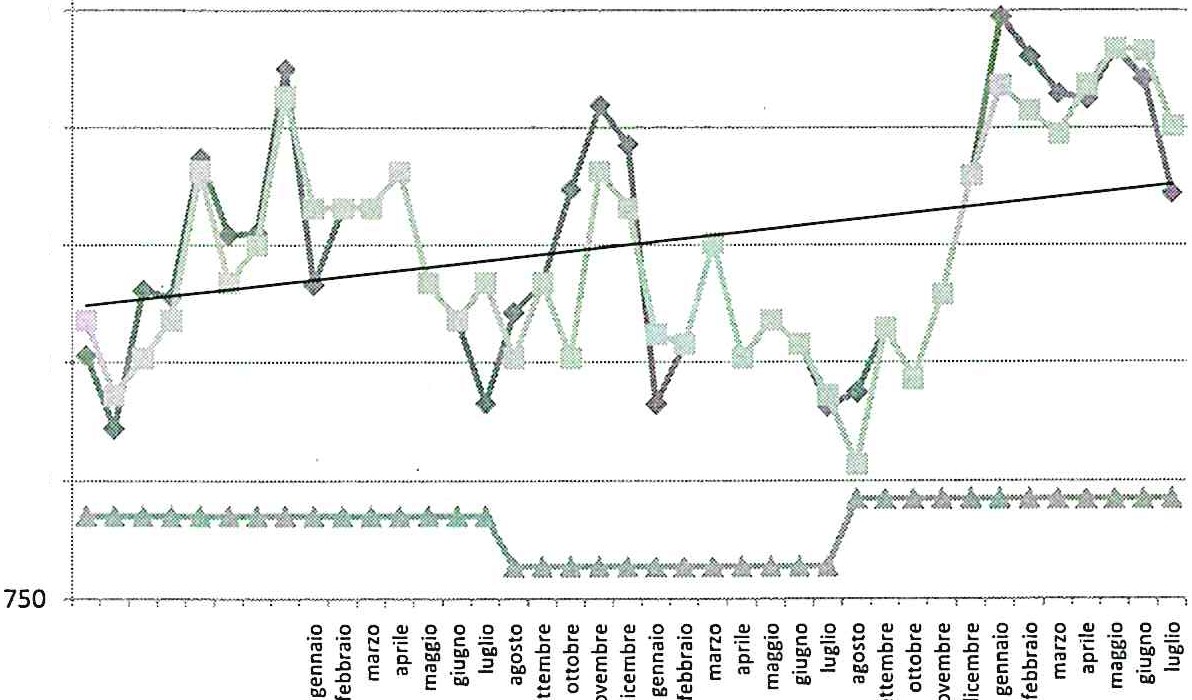 11501050950850-t- minuti assistenza 35 mesi-i..-minuti assitenza organico realeminuti assistenza pazienti-Lineare (minuti assistenza 35 mesi)o  o  o  o	Q)- -	-gE c..::i	111	oUtilizzo della cartella clinica informatizzata  combinata con il punteggio  NAS, ecc.	251DiscussioneL'utilizzo del punteggio NEMS ha permesso di evidenziare come l'organico infermieristico presente in terapia intensiva a maggio 2004 (22 infermieri) fos­ se insufficiente per coprire le necessità assistenziali dei pazienti ricoverati. Il valore medio del NAS dei pazienti ricoverati è risultato essere 76.17 (±8.28), valore più elevato rispetto alle rilevazioni di altri autori [6]. L'analisi dei dati raccolti  fino a maggio  2005, ha consentito  con l'avvallo della direzione infermieristica di presidio e del Direttore sanitario, di integrare l'organico, por­ tando il team di infermieri da 22 a 24. Questo incremento ha permesso di col­ mare in parte il gap esistente tra richiesta assistenziale e minutaggio disponibi­ le. Il punteggio NEMS è uno strumento flessibile, di rapida compilazione. Que­ ste Sue caratteristiche lo rendono ideale per una ricerca iniziale sulle necessità assistenziali. La semplicità di utilizzo del NEMS ha però come limite il fatto che questo sistema di punteggio sia influenzato in parte da condizioni cliniche che possono incidere sul punteggio finale maggiormente rispetto ad alcune necessità assistenziali . Si prenda ad esempio il paziente con incontinenza fecale che si ripete più volte al giorno. Questa tipologia di paziente che impegna enor­ memente il team assistenziale, in un punteggio semplificato come il NEMS risulta penalizzata rispetto a pazienti che hanno per esempio farmaci vasoattivi in riduzione. Il momento storico in cui venne concepito il NEMS, era un mo­ mento di transizione soprattutto per quello che riguarda la componente tecno­ logica in terapia intensiva. La presenza di farmaci vasoattivi, circostanza che incide in modo importante sul punteggio NEMS, oggi impegna meno risorse infermieristiche  rispetto  alla  nascita  del  NEMS  in  quanto  i  sistemi  di monitoraggio continuo ed i sistemi infusionali sono presenti in ogni terapia intensiva ed hanno permesso la riduzione del tempo infermieristico.L'adozione del punteggio NAS, molto più dettagliato ha permesso di inve­ stigare su fenomeni da sempre oggetto di discussione in terapia intensiva come riportato da altri autori[? 8]. Nella popolazione in studio, i pazienti chirurgici sono risultati essere globalmente meno impegnativi rispetto ai pazienti medici. La differenza si amplifica soprattutto quando non vengono coinvolti pazienti che vengono accettati per la recovery room post operatoria. L'utilizzo del NAS permette di rilevare quanto la gestione in/out di questi pazienti, seppur non complessa clinicamente, impegni il personale infermieristico come i pazienti chirurgici complessi.Il grafico 3 evidenzia le notevoli differenze che vi sono nella prima giorna­ ta di ricovero in terapia intensiva in classi differenti di pazienti (ARDS, post operati, ACC, ECMO, ecc). L'adozione di sistemi di punteggio, ripetuta quoti­ dianamente permette di ottimizzare la risorsa infermieristica necessaria, po­ tenziando per esempio le presenze in turno quando vi sono uno o più pazienti in supporto extracorporeo; in opposto in caso di pazienti a bassa complessità, il NAS permette di ridurre le presenze in turno.Il NAS permette anche di evidenziare come l'età dei pazienti ricoverati in­ cida sul fabbisogno assistenziale,  soprattutto quando in una terapia intensiva252	A. Lucchini, V Chine/lo, V Lolla e col!.polivalente come la nostra, vengono ricoverati categorie di pazienti definite«fragili» come i bambini o i pazienti con età superiore a 75 anni.ConclusioniL'utilizzo dei sistemi di punteggio permette di determinare il fabbisogno infermieristico in una terapia intensiva polivalente. Il calcolo del minutaggio assistenziale richiesto permette .di riorganizzare l'attività infermieristica, mo­ dulando le presenze per turno in relazione al case mix dei pazienti . Il monito­ raggio quotidiano del fabbisogno assistenziale fornisce a responsabili infer­ mieristici strumenti di governo della risorsa infermieristica. La rilevazione quo­ tidiana del fabbisogno è utile anche per monitorare il livello di performance del personale in relazione alla gravità delle persone assistite.Allegato  1Vocipunteggio NEM S e relativo punteggioLa voce 3 esclude la 4. La voce 6 esclude la 5 se presenteAllegato 2NAS - Nursing activities score1 - Monitoring and titrationla Hourly vital signs, regular registration and calculation of fluid balance: 4.51b Present at bedside and continuous observation or active for 2 hrs or more in any shift, for reasons of safety, severity, or therapy such as noninvasive mechanical ventilation, weaning procedures, restlessness, mental disorientation, prone position, donation procedures, preparation and administration of fluids or medication, assisting specific procedures: 12.1Utilizzo dei sistemi di rilevazione NEM S e NAS per determinare il fabbisogno,  ecc.	253le Present at bedside and active for 4 hrs or more in any shift for reasons of safety, severity, or therapy such as those examples above (lb): 19.6Laboratory, biochemical and microbiologica! investigations: 4.3Medication, vasoactive drugs excluded: 5.6Hygiene procedures4a Performing hygiene procedures such as dressing of wounds and intravascular catheters, changing linen, washing patient, incontinence, vomiting, bums, leaking wounds, complex surgical dressing with inigation, and special procedures (e.g.barrier nursing, cross infection relateci, room cleaning following infections, staff hygiene): 4.14b The performance of hygiene procedures took _2 hrs in any shift: 16.54c The performance of hygiene procedures took _4 hrs in any shift: 20.0Care of drains, all (except gastric tube): 1.8Mobilization and positioning, including procedures such as: turning the patient; mobilization of the patient; moving from bed to chair; team lifting (e.g. immobi­ le patient,  traction, prone position)6a Performing procedure(s) up to three times per 24 hrs 5.56b Performing procedure(s) more frequently than 3 times per 24 hrs, or with two nurses, any frequency 12.46c Performing procedure with three or more nurses, any frequency 17.0Support and care of relatives and patient, including procedures such as telephone calls, interviews, counseling; often, the support and care of either relatives or patient allow staff to continue with other nursing activities (e.g., communication with patients during hygiene procedures, communication with relatives while present at bedside, and observing patient)7a Support and care of either relatives or patient requiring full dedication for about 1 hr in any shift such as to explain clinica! condition, dealing with pain and distress, difficult family circumstances : 4.07b Support and care of either relatives or patient requiring full dedication for 3 hrs or more in any shift such as death, demanding circumstances (e.g., large number of relatives, language problems , hostile relatives): 32.0Administrative and managerial tasksBa Performing routine tasks such as processing of clinica! data, ordering exami-nations, professional exchange of information (e.g., ward rounds): 4.2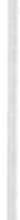 8b Performing administrative and managerial tasks requiringfull dedication for about 2 hrs in any shift such as research activities, protocols in use, admission and discharge procedures: 23.28c Performing administrative and managerial tasks requiringfull dedication for about 4 hrs or more of the time in any shift such as death and organ donation procedures, coordination with other disciplines: 30.0Ventilatory supportRespiratory support: any form of mechanical ventilation/assisted ventilation with or without positive endexpiratory pressore, with or without muscle relaxants, spontaneous breathing with or without positive endexpiratory pressore with or without endotracheal tube supplementary oxygen by any method: 1.4Care of artificial airways: endotracheal tube or tracheostomy cannula: 1.8Treatment for improving lung function: thora.X physiotherapy, incentive spiro­ metry, inhalation therapy, intratracheal suctioning: 4.4Cardiovascular supportVasoactive medication, disregard type and dose: 1.2Intravenous replacement of large fluid losses. Fluid administration _3 Um2/day, irrespective of type of fluid administered: 2.5Left atrium monitoring: pulmonary artery catheter with or without cardiac output measurement: 1.7254	A. Lucchini, V. Chine/lo, V. Lo/lo e coli.Cardiopulmonary resuscitation after arrest, in the past period of 24 hrs (single precordial thump not included): 7.1Renai supportHemofiltration techniques, dialysis techniques: 7.7Quantitative urine output measurement (e.g., by indwelling urinary catheter): 7.0Neurologie supportMeasurement of intracranial pressure: 1.6Metabolic supportTreatment of complicated metabolic acidosis/alkalosis: 1.3Intravenous hyperalimentation: 2.8Enteral feeding through gastric tube or other gastrointestinal route (e.g., jejunostomy) 1.3Specific interventionsSpecific intervention(s) in the intensive care unit: 2.8endotracheal intubation, insertion of pacemaker, cardioversion, endoscopies, emer­ gency surgery in the previous 24 hrs, gastric lavage; routine interventions without direct consequences to the clinica! condition of the patient, such as: radiographs , echography, electrocardiogram , dressings, or insertion of venous or arteria! catheters, are not includedSpecific interventions outside the intensive care unit, surgery or diagnostic procedures: 1.9In the items 1, 4, 6, 7, and 8, only one subitem (a, b, or e) can be scored; the weights represent the percentage of time spent by one nurse on the activity mentioned in the item, if performed.Utilizzo dei sistemi di rilevazione NEM S e NAS per determinare il fabbisogno,  ecc.	255BibliografiaD.R. MIRANDA, A.D. RIJK and W. ScHAUFELI, Simplifìed therapeutic intervention scoring system: the TISS 28 items - results (rom a multicenter study, Crit Care Med 24 (1) (1996), pp.  64-73D.R. MIRANDA, R. MORENO and G. lAPICHINO, Nine equivalents of nursing manpower use score  (NEMS) ,   ntesive Care Med 23 (7) (1997), pp. 760-765D.GuccJONE, A. MORENA, A . PEZZI and G. lAPICHINO, The assessment of nursing workload,Minerva Anestesiol 70 (5) (2004), pp. 411-416.MIRANDA, R. NAP, A . DE R!JK, W. ScHAUFELI, G. APICHINO, (2003) Nursing activities score.Crit Care Med 2003 Feb; 31(2) :374 82.MIRANDA DR., NAP R., DE RIJK A., ScHAUFELI W., APICHINO G. et al., Nursing ActivitiesScore: Instructions for use. Article additional to Reis Miranda et al. 2003 . Critica! Care Medicine, 31(2). (2003a).BERNAT ADELL A., ABIZANDA CAMPOS R., CUBEDO REY M., QUINTANA BELLMUNT J., SANAHUJA RocHERA E., SANcHis Mu!\Joz J., SORIANO CANUTO M., TEJEDOR L6PEZ R., YvARs Bou M. (2005) Enfem 1. Intensiva. 2005 Oct-Dec;16(4):164 73.BERNAT ADELL A., ABIZANDA CAMPOS R., YvARs Bou M., QUINTANA BELLMUNT J., GAsc6 GARciA C., SORIANO CANUTO M., REIG VALERO R., VrnAL TEGEDOR B., Enferm Intensiva. 2006 Apr­ Jun;l7(2):67   77.BERNAT ADELL A., ABIZANDA CAMPOS R., CUBEDO REY M., QUINTANA BELLMUNT J., SANAHUJA RocHERA E., SANcHis Mu!\Joz J., SORIANO CANUTO M., TEJEDOR L6PEZ R., YvARs Bou M.,Enferm Intensiva . 2005 Oct-Dec; 16(4):164 73 .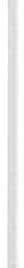 256	A. Lucchini, V. Chinello, V. Lolla e col!.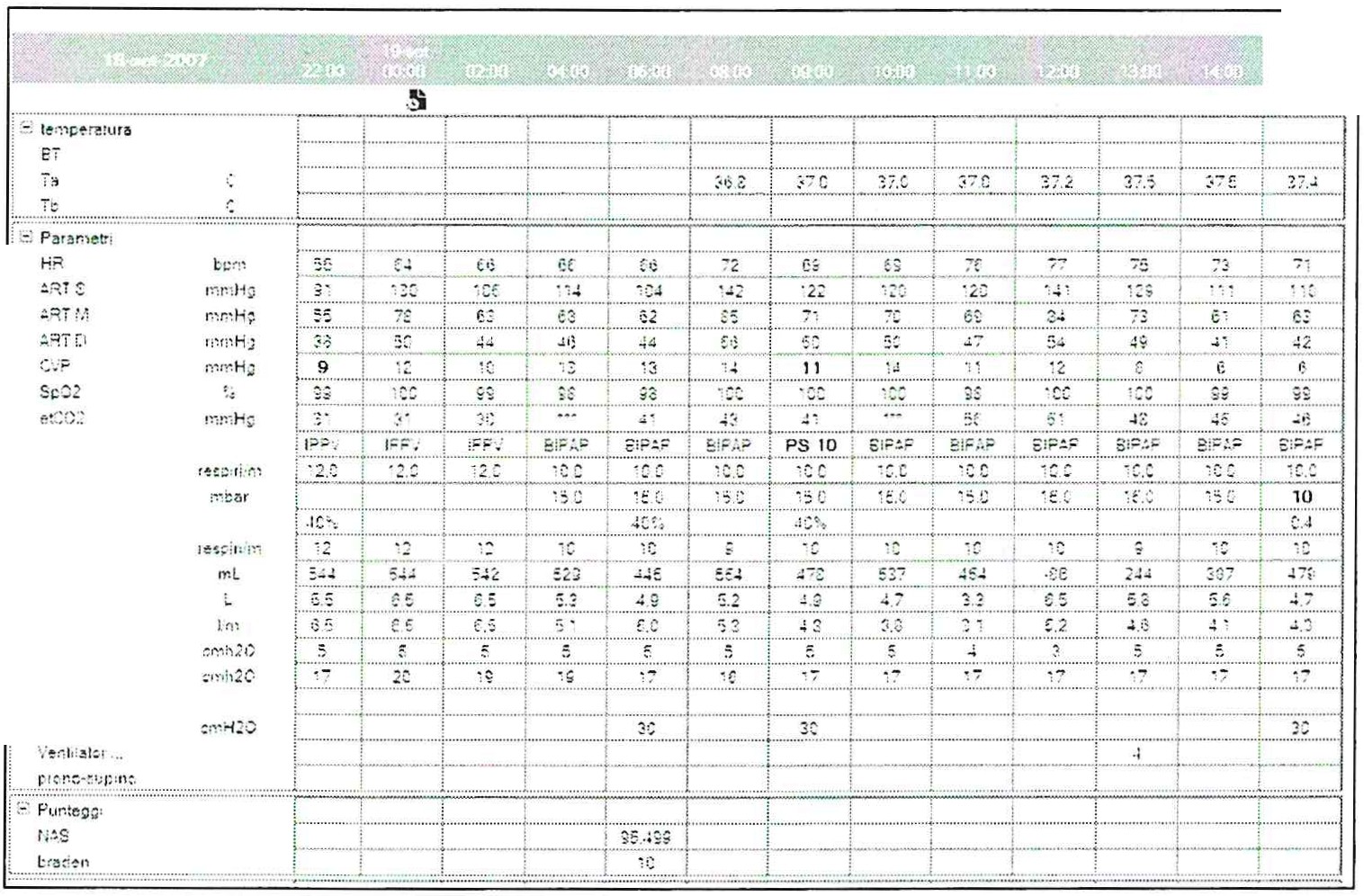 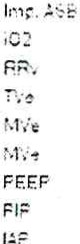 2Utilizzo dei sistemi di rilevazione N EM S e NAS per determinare il fabbisogno,  ecc.	257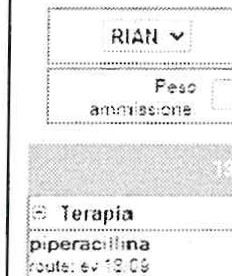 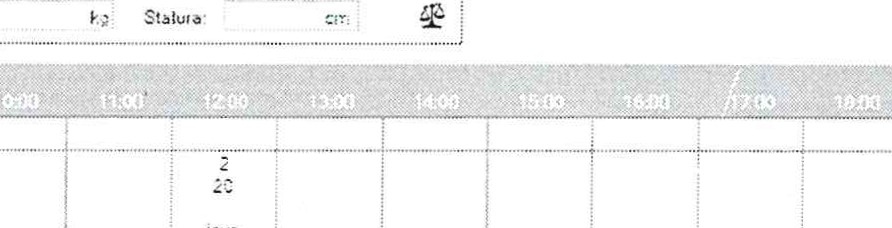 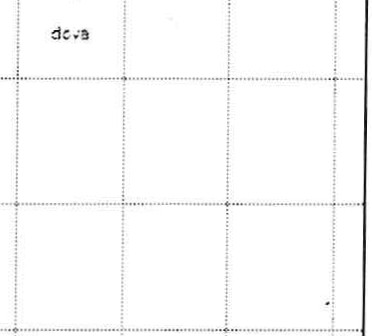 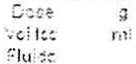 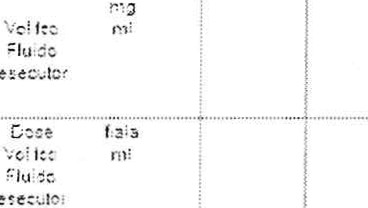 3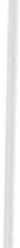 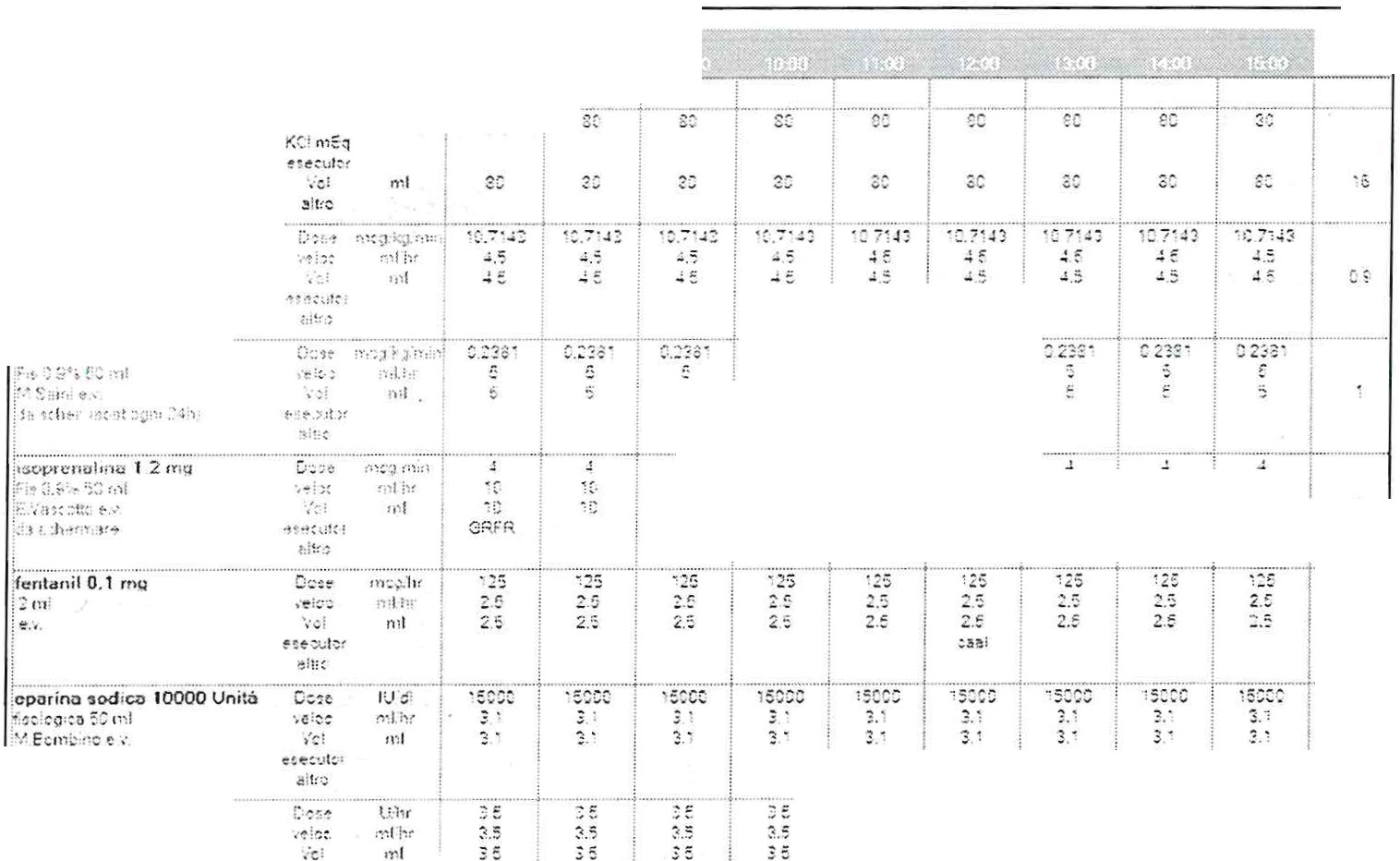 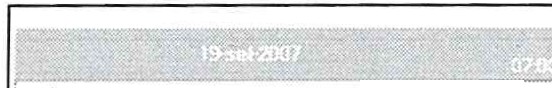 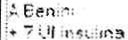 4258	A. Lucchini, V. Chinello, V. Lolla e coli.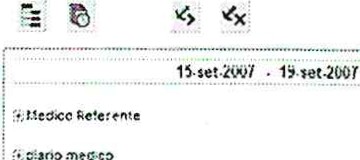 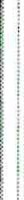 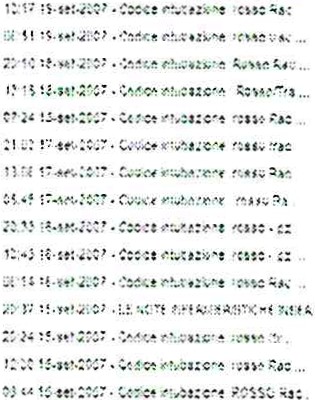 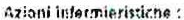 5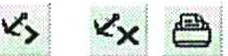 6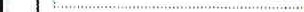 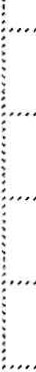 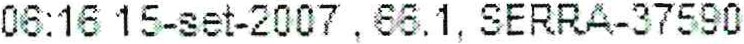 Utilizzo dei sistemi di rilevazione NEM S e NAS per determinare il fabbiso gno, ecc.	25978260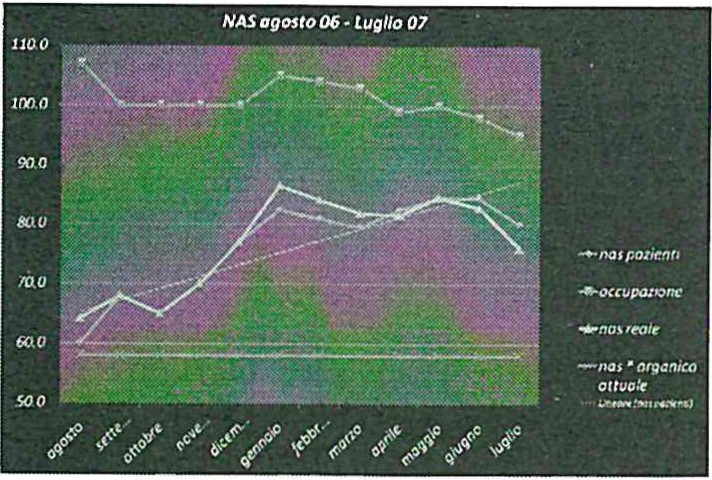 9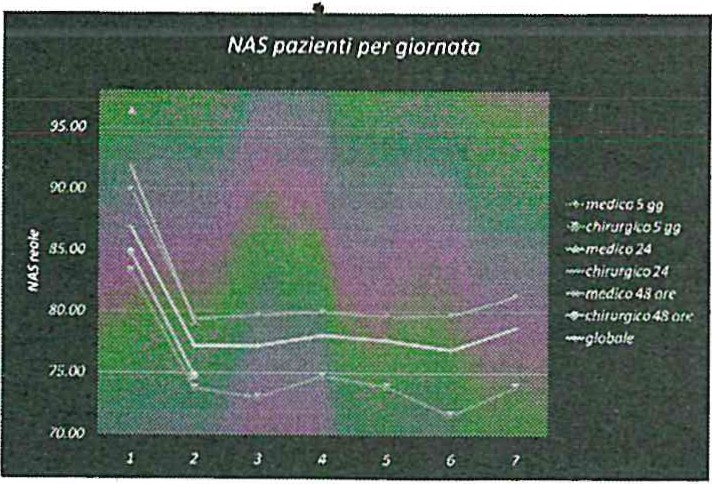 11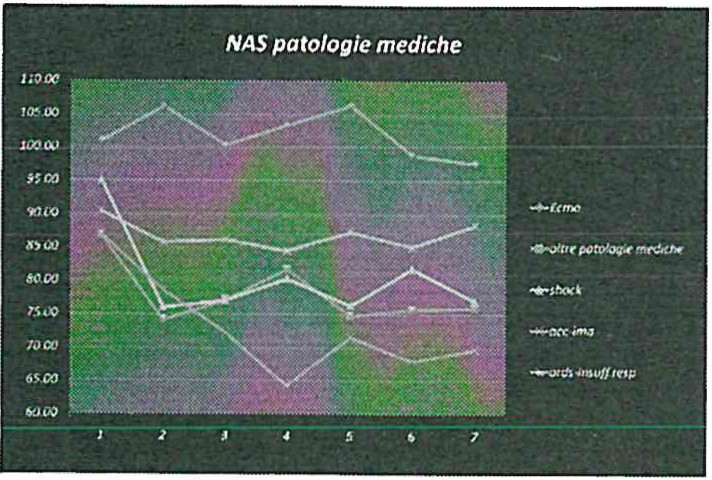 13Lucchini, V. Chine/lo, V. Lolla e coli.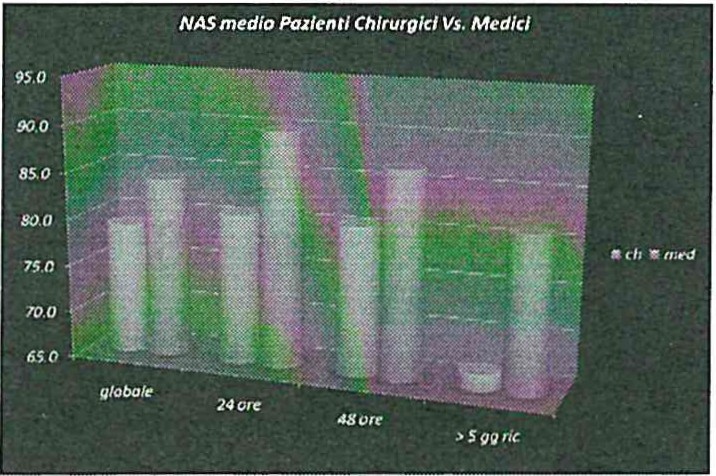 10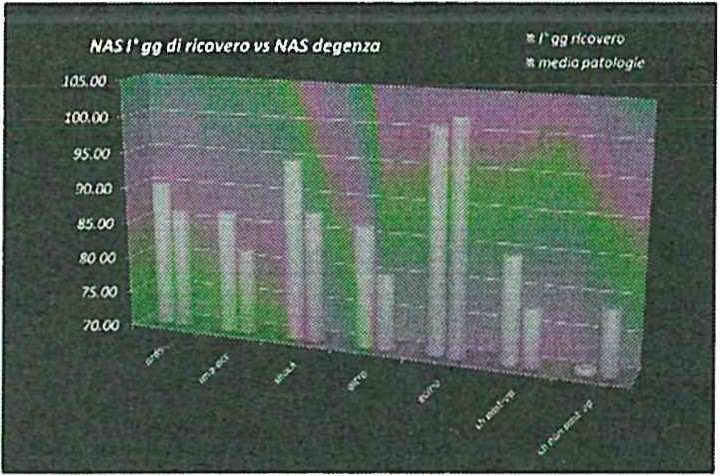 12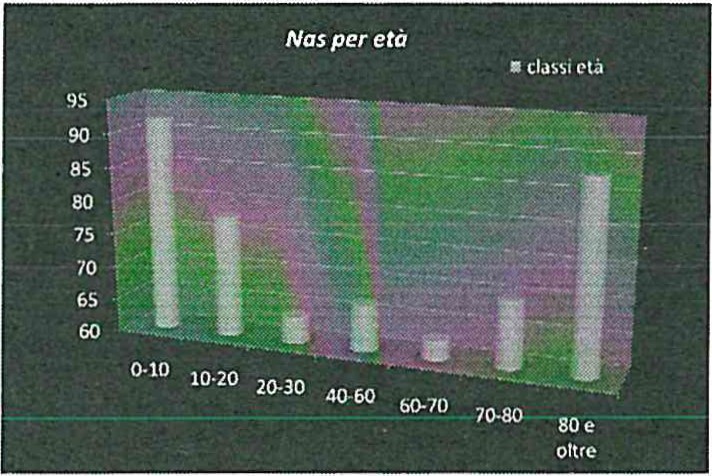 16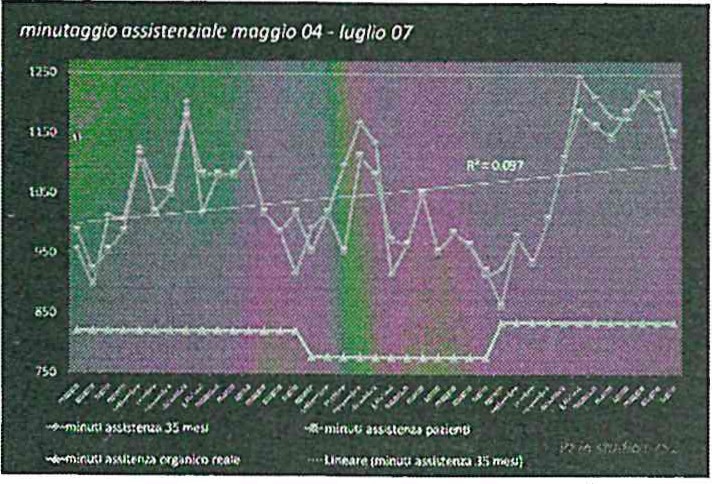 WEANING DALLA VENTILAZIONE MECCANICA INVASIVA CONDOTTO DALL'INFERMIERE SECONDO PROTOCOLLO: STUDIO PILOTATROISI*, S. BAMBI**Rianimazione 2, AOU Senese - Policlinico Le Scotte, Siena•• Pronto Soccorso DEA Azienda Ospedaliera Universitaria Gareggi, FirenzeAbstractt.troisi@virgilio.itPremesseRCT pubblicati hanno dimostrato che l'utilizzo di protocolli di svezzamento multidisciplinari da parte di professionisti «non medici» possono garantire una ripresa sicura ed efficiente della respirazione spontanea, riducendo la durata del supporto artificiale.Obiettivo, strumenti e metodiStudio sperimentale randomizzato per dimostrare che un protocollo di weaning per i pazienti in ventilazione meccanica (VM) invasiva gestito dall'in­ fermiere con riduce i tempi di svezzamento rispetto al gruppo di controllo (weaning condotto dal personale medico senza solo secondo preferenze indi­ viduali) e le complicazioni a 48 ore. Soggetti inclusi: tutte le persone in VM per oltre 24 ore nella UO Rianimazione 2 dell'AOU Senese dal 1° febbraio 2007 al 20 marzo 2007. I pazienti seguiti dal protocollo infermieristico (gruppo A) sono stati sottoposti a spontaneous breathing trial con circuito a «T» e Fi02<0.5 per un tempo di 120 minuti.RisultatiSono stati arruolati 10 pazienti randomizzati a ricevere il protocollo di weaning (n. 5) e ad essere svezzati senza protocollo (gruppo B, n. 5). Il case mix dei malati era prevalentemente post chirurgico. Letà media nel gruppo A è stata di 70,8 ± 14,9 anni e nel gruppo B di 67 ± 12,9. La durata in minuti della VM è stata nel gruppo A 115 ± 130,3, contro i 148,8 ± 180,1 del controllo. Nel gruppo B il 40% è stato reintubato entro 48 ore dallo svezzamento; in questi 2 casi non era stato praticato l'EGA prima dell'estubazione. Lunico punto in cui è stato possibile confrontare i dati tra i due gruppi è rappresentato dal mo­ mento immediatamente precedente l'estubazione: l'unico dato statisticamen­ te significativo tra i parametri vitali e emogasanalitici dei 2 gruppi è costituito dall'Hb (10,92±,150 g/dl nel gruppo A; 8,95±,353 nel gruppo B, p-0,001).262	T. Troisi, S. BambiPremesseRCT pubblicati hanno dimostrato che l'utilizzo di protocolli di svezzamento multidisciplinari da parte di professionisti «non medici» possono garantire una ripresa sicura ed efficiente della respirazione spontanea, riducendo la durata del supporto artificiale.Nello studio Jean-Marie Tonnelier et al. condotto in Francia l'utilizzo di un protocollo di weaning diretto dagli infermieri su pazienti intubati per più di 48h ha ridotto iltempo di ventilazione meccanica rispetto al controllo storico'.La scelta del metodo di svezzamento è fondamentale; secondo la letteratura presente esistono diverse strategie, tra queste le più citate sono: T-Piece, Synchronized Intermittent Mandatory Ventilation (SIMV) e Pressure Support Ventilation (PSV).Allo stato attuale non vi è evidenza scientifica circa la maggior efficacia di una metodica rispetto ad un'altra.Al di là quindi di quale strategia venga utilizzata, il processo di weaning dovrebbe avere inizio nel momento in cui il paziente presenta un buon compen­ so dell'equilibrio acido-base, adeguati valori di Pa02 e sufficiente forza dei mu­ scoli respiratori.ObiettivoStudio sperimentale randomizzato per dimostrare come un protocollo di weaning per i pazienti in ventilazione meccanica (VM) invasiva gestito dall'infer­ miere può ridurre i tempi di svezzamento e le complicazioni a 48 ore.1 JEAN-MARIE ToNNELIER, GwENAEL PRAT, GRÉGOIRE LE GAL, CHRISTOPHE GuT-GOBERT,ANNERENAULT, JEAN-MICHEL BoLES AND ERWAN L'HER, lmpact of a nurses protocol-directed weaning procedure on outcomes in patients undergoing mechanical ventilation far longer than 48 hours: a prospective cohort study with a matched historical contro{ group. Criticai Care 2005, 9:R83-R89.Weaning dalla ventilazione meccanica invasiva condotto dall 'infermiere , ecc.	263Strumenti e metodiÈ stato appositamente preparato un protocollo di svezzamento a gestione infermieristica suddiviso in 2 step.Il primo step consisteva nella verifica di alcuni criteri di inclusione (Fi02/ Pa02>150 , Fi02<50%, PEEPd»5cmH20, GCS>10,Hb>8 g/dl, assenza di infusio­ ne di sedativi, assenza di infusione dei vasopressori) a cui tutti gli infermieri dovevano rispondere positivamente per poter andare avanti con il protocollo; il secondo step, prevedeva l'inizio della SBTs con circuito a «T» e Fi02<50% per un tempo di 120 minuti.Durante questo lasso di tempo l'infermiere ha effettuato 3 EGA (a TO, T60', T 120') e registrato i parametri vitali.Il protocollo è stato interrotto nel caso in cui si sono verificate anche una sola delle seguenti situazioni: PAs (Pressione Arteriosa sistolica) < 90mmHg, PAs> 170mmHg o incremento del 15-20% di quella basale, FC (Frequenza Cardiaca)> 140bb/min o incremento del 15-20% di quella basale, FR (Frequenza Respira­ toria) > 35atti/min, cambiamento dello stato mentale del paziente (sonnolenza, agitazione, ansia, coma), utilizzo di muscoli accessori della respirazione , respiro paradosso (utilizzo di muscoli addominali), insorgenza di sudorazione.Per la rilevazione dei dati è stata creata un'apposita scheda in cima alla qua­ le sono stati specificati i seguenti dati: ID Paziente, Età, Sesso, Tipo di device respiratorio e misura, diagnosi medica,tempo di Ventilazione Meccanica .Criteri di selezione dei pazientiI soggetti inclusi nello studio sono state tutte le persone ricoverati nel Repar­ to di Rianimazione 2 dell' Azienda Ospedaliera Universitaria Senese nel periodo dal 1° febbraio 2007 al 20 marzo 2007 e ventilati meccanicamente e rispondenti ai seguenti criteri: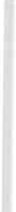 Pazienti inclusi nello studio:pazienti  sottoposti a ventilazione  meccanica  per più  24ore, adulti  (:?.18 anni);pazienti con evidente regressione delle cause di ARF (insufficienza respi- ratoria  acuta);- NFi02< 50%;- Pa02/Fi02 > 150;PEEP	5 cmH20;- pH :?. 7,25;stabilità emodinamica (PAs tra 90 e l 70mmHg, FC da 60 a 130bb/min);non infusione di sedativi;TC <38°C cutanea;- Hb :?. 8 g/dl;- GCS :?. 10;Pazienti esclusi dallo studio:264	T. Troisi, S. Bambibambini e ragazzi (età<18 anni);pazienti con trauma cranico (GCS < 8);pazienti tracheostomizzati con anamnesi di ventilazione domiciliare.RisultatiSono stati arruolati 1O pazienti randomizzati a ricevere il protocollo di weaning (n. 5) e ad essere svezzati senza protocollo (gruppo B, n. 5). Il case mix dei malati era prevalentemente post chirurgico . I.:età media nel gruppo A è stata di 70,8 ± 14,9 anni e nel gruppo B di 67 ± 12,9. La durata in minuti della VM è stata nel gruppo A 115 ± 130,3, contro i 148,8 ± 180,1 del controllo. Nel gruppo B il40% è stato reintubato entro 48 ore dallo svezzamento; in questi 2 casi non era stato praticato l'EGA prima dell'estubazione. I.:unico punto in cui è stato possibi­ le confrontare i dati tra i due gruppi è rappresentato dal momento immediata­ mente precedente l'estubazione: l'unico dato statisticamente significativo tra i parametri vitali e emogasanalitici dei 2 gruppi è costituito dall'Hb (10,92±,150 g/ dl nel gruppo A; 8,95±,353 nel gruppo B, p-0,001).ConclusioniLo studio presenta sicuramente dei grandi limiti come la scarsa numerosità e disomogeità del campione che non hanno permesso una significatività statisti­ ca nei risultati, e quindi alcun tipo di inferenza e l'assenza di un protocollo medi­ co di weaning che non ha permesso di confrontare i risultati.Un protocollo di weaning respiratorio gestito dall'infermiere è fattibile, i ri­ sultati ottenuti, se pur insufficienti per una valutazione statistica, ci sembrano stimolanti e andare nella direzione suggerita dalla letteratura.Weaning dalla ventilazione meccanica invasiva condotto dall'infermiere , ecc.	265BibliografiaANN M. PRICE, Nurse-led weaning {rom mechanical ventilation: where's the evidence? Review.  ntensive Crit. Care Nurs 2001 Jun;l7(3): 167-76.AsHURST S.,Nursing care of the mechanically ventilated patient in!TU:2. Critical Care Unit. 8-21; 6 (9): 475-6  , 478-9 ,482-5 , 1997.BuRNs SM, « Weaning{rom long tenn mechanical ventilation». AACN Protocolsfor Practice; AACN Critica! Care Publication, Aliso Viejo, 1998.BuTLER R, KEENAN SP, NMAN KJ, SmBALD WJ, BLOCK G., ls there a prefen-ed technique for weaning the difficult-to-wean patient? A systematic review of the literature. Crit Care Med 1999; 27: 2331-6.CoNSTANTIN A. MANTHous, MD, FCCP; GREGORY A. ScHMIDT, MD, FCCP; and JESSE B. HALL, MD, FCCP,Liberation {rom mechanical ventilation: a decade of progress.  Chest 1998; 114;886-901.EPSTEIN SK., Etiology of extubation failure and the predictive value of the rapid shallow breathing. Am J Respir Crit Care Med 152: 545-549,1995 .E. WEsLEY ELY, MD, MPH, FCCP; MAuREEN O. MEADE, MD, MSc; EnwARD F. HAPONIK, MD,FCCP; MARIN H. KoLLEF, HD, FCCP; DEBORAH J. CooK, MD, MSc; GoRDoN H. GUYATT, MD, MSc; AND JAMES K. STOLLER, MD, FCCP, Mechanical ventilator weaning protocols driven by nonphysician health-care professionals. Evidence-based clinica! practice guidelines, Chest 2001; 120: 454S-463S.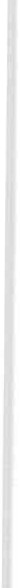 ESTEBAN A., ALIA I., BANEZ J., et al, Modes of mechanical ventilation and weaning: a national survey of Spanish hospitals; the Spanish Lung Falure Collaborative Group. Chest 1994; 106:1188-1193.ESTEBAN A., ALIA I., GORDO F., FERNANDEZ R., SOLSONA J.F., VALLVERDU I., MACIASS., ALLEGUE J.M., BLANCO J., CARRIEDO D., et al., Extubation otcome after spontaneous breathing trials with T-tube or pressare suppo1t ventilation. The Spanish Lung Failure Collaborative Group. Am JRespir Crit Care Med 156:459- 65, 1997.1O. EsTEBAN A., FRUTOS F., ToBIN M.J.,et al., A comparison offour methods of weaningpatients from mechanical ventilation. NEnglJ Med; 332:345-350, 1995.GREGORY P. MARELICH, MD' FCCP; SUSAN MURIN, MD' FCCP; FELIX BATTISTELLA, MD; JoHN NcrARDr, PHARM D; TERRY VIERRA, RRT, RCP; and MARC RoBY, RN, MSN., Protocol weaning of  mechanical ventilation in medicai and surgical patients  by respiratory care practioners  and nurses.JEAN-MARLE ToNNELLER, GWENDEL PRAT, GREGOIRE LE GAL, CHRISTOPHE GuT-GoBERT, ANNE RENAULT, JEAN-MICHEL BoLEs., lmpact of a nurses'protocol-directed weaning procedure on outcomes inpatients undergoing mechanical ventilation far longer than 48 hours: a prospective coh01t study with a matched historical contro! group.   Research.  Crit.  Care  2005.KoLLEF, MARIN H. MD; SHAPIRO, STEVEN D.MD; SrLVER, PATRICIA MEn; ST. JoHN, RoBERT E. MSN; PRENTICE, DONNA MSN; SAUER, SHARON BSN; AHRENS, ToM S.DNS; SHANNON, WILLIAM PHD; BAKER-CLINKSCALE, DARNETTA MBA., A randomized, controlled  trial of protocol-directed  versus physician-directedweaning from mechanical ventilation. Crit Care Med.1997 Apr; 25(4):567-74.266	T. Troisi, S. BambiMADOR JF., Weaning from mechanical ventilator. What have we learned and what do we still need to know? Chest 114/3:672-673,  1998.MEADE M., GUYATI G., CooK D., et al. Predicting success in weaning from mechanical ventilation.  Chest;  120 (6 Suppl.): 400S±24S, 2001.TANIOS M.A., NEVINS M.L., HENDRA K.P., et al., A randomized , controlled tria[ of the role of weaning predictors in clinica[ decision making. Crit Care Med. 34: 2530-2535,  2006 .YANG K.L., ToBIN M.J., A prospective study of indexes predicting the outcome of trias of weaning from mechanical ventilator, N  Engl J Med 324:1445-1450, 1991.Evidence-Based Guidelines far Weaningand Discontinuing Ventilatory Support: A Collective Task Force Facilitated by the American College of Chest Physicians; the American Association far Respiratory Care; and the American College of Critica[ Care Medicine. Chest 2001; 120;375-396.Weaning dalla ventilazione  meccanica  invasiva condotto dall'infermiere,  ecc.26723	45RISULTATIAbbiamo arruolato 10 pazienti, randomizzati a ricevere ilprotocollo di weaning {n°5) e ad essere svezzati senza protocollo (n°5).Descrir1one de.Ilo popolaz ione	Protocollo	No protocollo6Dati relativi ali' weaning respiratorio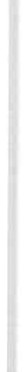 Variabile	Pr-otoeollo	No   protocollowcaning	wconinge 1ipologic di intervento	wcaning	we.oning	 	(n •'l	(n • 5)(n = 5)	(n •'lEtò (at'lr.i)	70.8 .!  H,9	67   12.9.Se.sso M (r..  )	3 (60")	4 (601.)TrGumo tOt"oeieo (r..   )	1 (W1;.)Post  op. chir.  ADD (ti. :O)	2  ('40")	''"°")Post·op.chir.torock:ci  (r.•   )	1 (20'1.)Post-op . chir. Y<lScolor& (11. %)	1 (201;.)Post-op,chir.onc:ologieo  (.1..)	1 (20%)Pot:.•P.·i'J'.':f .i. Y,l .  .. ...................... ..   l (Z") ..... ........ ..    I ( "'.!7Trachcostomizzati Cri.%)	I (201'.)	I (201'.)T-tiJbe (n, Y )	5 (100%)	2 (40%)SIMV (n, "/..)	o	I (ZOY.)SIMV-CPAP (n. '!.)	o	I  (20%)CPAP (n, %}	o	I  (20%)Dutoto VM ("e)	115  .130,3	148,8 ± 180.IRelntubazione  entro 48  h   (n, 7 )	o	z (40%)8268	T. Troisi, S. Bambi9Dati relativi  al momento dell'estubazioneVariabile	Protocollo weaning   No protocollo  weaning	p(media ± DS)	(media ±  DS)pH	7, 38 ±  0,05	7,36 = 0,1	0,718Pa02 (mmHg)	119,6 +. 47,3	95,77 ±  26, l	0,472  .PaC02 (mmHg)	40,8 ± 4 ,6	43,97 ±  10	0, 592FR	18 ± 7,1	21,2 ± 8, 98	0,580Sp02 (%)	97,97 ±  2,3	95, 74 ± 3	0,263FC	82, 25 = 12,8	79,2 ±  21,9	0,814PAs (mmHg)	136,75 ±  23,9	154 j_     24,3	0,322PAm (mmHg)	90,25 .1.  17,9	89, 4 .i· 16, 32	0,944PAd (mmHg)	63,25 ±.  12,2	58,8  ±   14,95	0,647TC	36,92 ± 0,6	36,9 ± 0,35	0,939Hb	10,92 ,, 0, 1	8, 95 .i. 0,35	0,001GCS	14 ..•• 2	13,4 ''·  1.67	0,638I O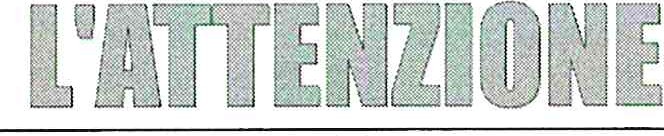 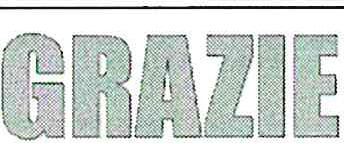 11	12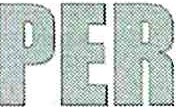 CORRELAZIONE TRA LA PRESENZA DEL POLSO RADIALE ED UNA PRESSIONE SISTOLICA (SBP) > 80 mmHgProgetto di studioS. BALDO*, M.A. TURCHETTI* *, A. PATANÈ***Infermiere SUEM 118 Verona** Infermiera Terapia Intensiva e Rianimazione SRAU di Verona Borgo Trento*** Infermiere coordinatore SRAU Anestesia e Rianimazione Azienda Ospedaliera "Istituti Ospitalieri" di VeronaAbstractsandro.baldo64@gmail.comPremessaIn Medicina dei Disastri per poter fornire la miglior assistenza in caso di calamità si utilizzano gli algoritmi di triage. Lo stato dell'arte evidenzia an­ cora controversie fra gli esperti per quanto riguarda l'uso di alcuni discriminatori che non essendo ancora stati validati da studi sul campo po­ trebbero modificare in modo significativo la loro capacità di categorizzare in modo specifico e sensibile. Uno fra questi è l'utilizzo della presenza del Polso Radiale (PR) all'interno di un algoritmo di triage. Si stabilisce conven­ zionalmente anche la presenza di una Pressione Sistolica >80 mmHg; sebbe­ ne ampiamente insegnato ed accettato, non sono stati ancora compiuti studi che abbiano validato questo rapporto di correlazione .ScopoScopo di questo studio, quindi, è di raccogliere sul campo i dati concernenti la presenza del Polso radiale o meno correlata alla rilevazione della Pressio­ ne Sistolica Sanguigna.ContestoLo Studio sarà di tipo trasversale descrittivo che coinvolgerà le C.O.P. 118, i Pronto Soccorso dotati di Sala Traumi e Sala Traumi annesse alle Terapie Intensive.Progetto di lavoroI Soggetti inclusi saranno le vittime di traumi maggiori che necessitano divalu­ tazione dei paramenti vitali. Sono incluse le vittime che non sono già state stabi­ lizzate né con farmaci né con fluidoterapia e le vittime giunte direttamente dalla scena dell'incidente senza alcun tipo di terapia invasiva già in atto.Sarà fornita una griglia cartacea codificata per ogni centro che partecipa allo studio e che raccoglierà i dati rilevati sul campo o nelle sale traumi.270	S. Baldo,  M.A. Turchetti, A. PatanèPremessaIn Medicina dei Disastri per poter fornire la miglior assistenza in caso di calamità si utilizzano gli algoritmi di Triage che attraverso l'ausilio di parame­ tri anatomici, fisiologici si giunge a stabilire la priorità d'intervento sulla vitti­ ma esaminata (dal Codice Verde fino ad arrivare al Codice Nero).Lo stato dell'arte evidenzia ancora controversie fra gli esperti1.2 per quanto riguarda l'uso di alcuni discriminatori che non essendo ancora stati validati da studi sul campo potrebbero modificare in modo significativo la loro capacità di categorizzare in modo specifico e sensibile3•Uno fra questi è l'utilizzo della presenza del Polso Radiale all'interno di un sistema di algoritmo triage, se tale caratteristica è soddisfatta si stabilisce con­ venzionalmente anche la presenza di una Pressione Sistolica (SBP) >80 mmHg; sebbene ampiamente insegnato ed accettato4· non sono stati ancora compiuti studi che abbiano validato questo rapporto di correlazione.Lo scopo di questo studio, quindi, è di raccogliere sul campo i dati concer­ nenti la presenza del Polso radiale o meno correlata alla rilevazione della Pres­ sione Sistolica Sanguigna (SBP) tramite misurazione oggettiva con sfigmoma­ nometro.Se da questo studio emergesse una non correlazione fra presenza di Polso radiale e una Pressione Sistolica > 80mmHg sarebbe necessario modificare i Flowchart decisionali degli Algoritmi di Triage poiché verrebbe meno il requi­ sito di affidabilità e specificità del discriminatore Polso Radiale e quindi forni­ rebbe una categorizzazione che non rispecchia in modo reale le condizioni della vittima. Tale risultato non sarà utile solo in caso di Maxi emergenza, ma anche nella quotidianità delle realtà operative.Obiettivi generaliStabilire o meno la relazione tra presenza del Polso Radiale e una corri­ spondenza univoca con una Pressione Sistolica > 80mmHg.Stabilire, conseguentemente, la validità o meno dell'inserimento del PolsoCorrelazione tra la presen za del polso radiale ed una pressione sistolica, ecc.	271radiale come strumento specifico e affidabile nella categorizzazione delle vitti­ me, sia in uno scenario di Maxi emergenza , Disastri sia in tutti gli approcci sistematici alle vittime  traumatizzate.Obiettivi specificiRilevare e registrare sul campo i dati relativi alla presenza del Polso ra­ diale con la rispettiva misurazione della Pressione Sistolica.Rilevazione, inoltre, di dati secondari relativi al sesso, l'età, il tipo di trauma, la sede del trauma, la dinamica del trauma e la valutazione AVPU.Elaborare i dati rilevati per dimostrare la specificità e sensibilità del discriminatore della presenza del Polso Radiale correlata ad una Pressione sistolica >80 mmHGContestoLo Studio sarà di tipo trasversale osservazionale che coinvolgerà le C.O. 118 (i mezzi territoriali di soccorso extraospedaliero), i Pronto Soccorso dotati di Sala Traumi, e Sala Traumi annesse alle Terapie Intensive.Progetto di lavoro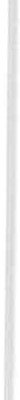 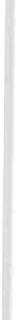 Criteri di identificazione del campione di convenienza.I Soggetti inclusi saranno le vittime di traumi maggiori che necessitano di valutazione dei paramenti vitali con determinazione della scala AVPU ed inter­ venti di primo soccorso.Sono incluse le vittime che non sono già state stabilizzate né con farmaci né con fluidoterapia le vittime giunte direttamente dalla scena dell'incidente senza alcun tipo di terapia invasiva già in atto; i soggetti maschi e-femmine di età superiore ai 16 anni 5 •I Soggetti esclusi sono le vittime che giungono in Pronto Soccorso o in Sala Traumi che abbiano già ricevuto in itinere trattamenti stabilizzanti sia di tipo farmacologico (in grado di modificare sostanzialmente lequilibrio emodinamico e l'attività cardiaca) sia di tipo fluidoterapico (si veda al punto a della sezione procedure operative).Indicafori da rilevare.Registrazione sul campo o in Pronto Soccorso o in Sala Traumi della:presenza polso radiale;misurazione della pressione (in questo caso non sarà richiesta la rilevazione a destra e a sinistra poiché ai fini di questo studio e nella valutazio­ ne di vittime di massa o vittime di perdite degli arti non è di tipo rilevante);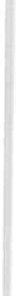 272	S. Baldo,  M .A. Turchetti, A. Patanèmaschio o femmina;età superiore ai 16 anni;tipo di trauma;sede del trauma;dinamica del trauma;scala AVPU.e. Materiale e metodiSarà fornita una griglia c codificata per ogni centro che partecipa allo stu­ dio e che raccoglierà i dati rilevati sul campo o nei presidi di accoglienza, di cui al Punto 5, ed una volta compilati potranno essere inviati via e-mail ad uno di questi indirizzi:mariaturchetti@inwind.it sandro.baldo64@gmail.comd . Periodo di raccolta  datiSaranno arruolati nello studio tutte le vittime con i suddetti requisiti al Punto Sa a partire dal 1° maggio 2006 fino al raggiungimento della quota nu­ merica per poter avere significatività statisticaTotale pazienti arruolati: > 150 unità dati:Nel momento in cui si raggiunge il quorum statistico tutti i centri coinvolti verranno avvisati che possono cessare la raccolta dati.e . Elaborazione  datiI dati saranno poi elaborati statisticamente da un esperto esterno al grup­ po di lavoro.Allegato APROCEDURE OPERATIVEPremessaLa raccolta dei dati è il momento più delicato di tutto il processo di ricerca e nello stesso tempo non deve essere in alcun modo d'intralcio nelle attività volte a salvare coloro che ne hanno bisogno o creare problemi di ordine etico. Poiché la valutazione della presenza del Polso Radiale fa parte di numerosi Flowchart  già consolidati nell'approccio  al paziente traumatizzato  è indispen­ sabile evitare la creazione di situazioni di difficoltà operativa in concomitanza dei primi approcci di soccorso di base a causa della rilevazione dei parametri vitali del Polso radiale e della Pressione Sanguigna necessari per questo studio.Per questo motivo:- è ammesso come dato valido la rilevazione del Polso radiale e dellaCorrelazione tra la presenza del polso radiale ed una pressione sistolica , ecc.                            273Pressione   Sanguigna   entro  i   1O O cc  di  somministrazione  della  terapia infusiva se a base di colloidi ed entro i 250 cc se a base di cristalloidi in quanto si ritiene, ai fini dell'equilibrio emodinamico, che non  vi sia una rile­ vante modificazione della Pressione-Sistolica.La rilevazione dei dati non deve in alcun modo intralciare i proto­ colli in uso presso l'U.O.La rilevazione dei dati non deve in alcun modo ledere la privacy del soggetto incluso nello studio7•La rivelazione dei dati deve essere effettuata SOLO da personale Sanitario.La raccolta e la conservazione dei dati deve essere effettuata da una perso- na che dichiara di assumersi la responsabilità sulla veridicità dei dati e la loro non alterazione nei diverse fasi della raccolta, conservazione e trasmissione.Tipologia dei daÙ e modalità di raccolta Per traumi maggiori s'intendono:- R.T.S. = < 10;estricazione complessa;altri pazienti deceduti;caduta da altezze > 2,5 m;ferite penetranti testa, collo, torace, addome;ustioni 2°/3° per gli adulti > 30% della superficie corporea e per i bambi- ni > 20%;pedone/ motociclista con trauma chiuso toraco addominale o 2 fratture (omero/femore);proiezione  all 'esterno (auto);trauma addominale chiuso (R.T.S < 10);riduzione abitacolo;traumi spinali;trauma toracico chiuso;- F.R. > 35 e R.T.S.< 10;Età > 70aa.La Griglia dati è la raccolta delle informazioni che sono state rilevate du­ rante l'intervento e può essere compilata alla fine dell'intervento stesso poiché ciò che interessa maggiormente è ildato relativo alla presenza del Polso radiale e della Pressione Sanguigna che facilmente possono essere memorizzati senza necessariamente  riportarli  immediatamente  sul supporto cartaceo.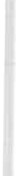 In merito al codice identificativo progressivo, all'interno della Griglia dati, (che corrisponde al codice identificativo numerico della missione) relati­ vo ad ogni singolo dato rilevato si fa riferimento al codice di attribuzione d'in­ tervento che ha corrispondenza univoca tra il soggetto soccorso e i dati corri­ spondenti. In questo modo è possibile effettuare controlli incrociati a posterio­ ri per essere in grado di risalire ai dati del paziente.274	S. Baldo,  M.A. Turchetti, A. PatanèRiferimenti bibliografici1. GARNER A., LEE A., HARRISON K., et all., Comparative analysis of multiple-casualty incident triage algorithms. Ann Emerg Med 2001 ; 38: 541-548.NocERA A., GARNER A., Australian disaster triage: a colour maze in the tower of babel. Aust .N.Z. J. Surg. 1999; 69: 598-602 .KENNEDY K., AGHABABIAN R.V, Gft.Ns L., et al., Triage: techniques and applications in decision making. Ann Emerg  Med  28: 136-144,  1996.Prehospital Trauma Life Support Committee of the National Association of Emergency Medica! Technicians in Cooperation with the Committee on Trau­ ma of the American College of Surgeons. Prehospital Trauma Life Support: Basic and Advanced . Jrd e. St.Louis, MO:Mosby; 1994;44:837-845 .ALBANESE P. et al., (1998) Prehospital Trauma Care. Approccio  e trattamento pre-ospedaliero  al traumatizzato secondo le Linee-guida  IRC.Prehospital Trauma Life Support Committee of the National Association of Emergency Medica! Technicians in Cooperation with the Committee on Trau­ ma of the American College of Surgeons. PHTLS Prehospital Trauma Life Support. Edizione Italiana 2001.In riferimento alla L. 675/96 e ai sensi del D.Lgs. n. 196/2003.Correlazione tra la presenza del polso radiale ed una pressione sistolica, ecc.2752PROGETTO POLSO RADIALE3	4PROGETTO POLSO RADIALE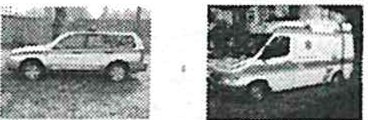 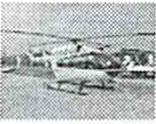 5	67	8276	S. Baldo,  M.A. Turchetti, A. PatanèProiezione all'esterno del veicolo9	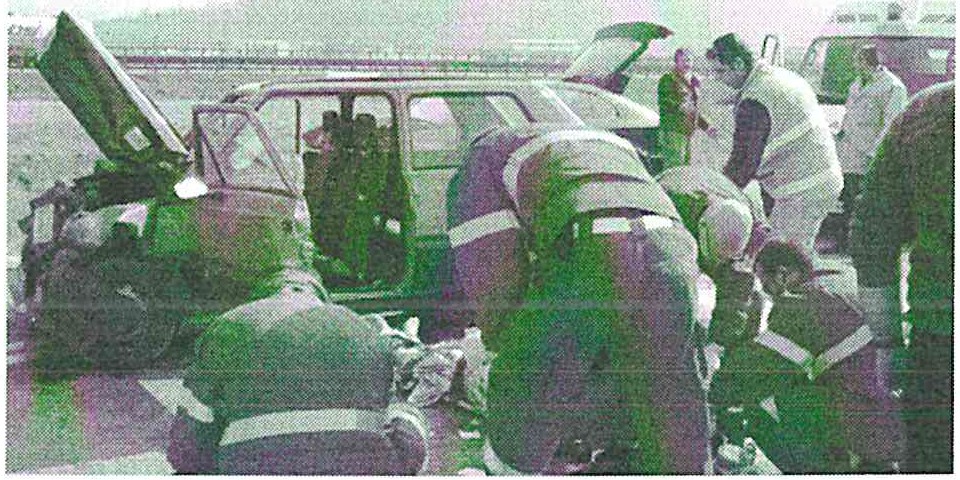 10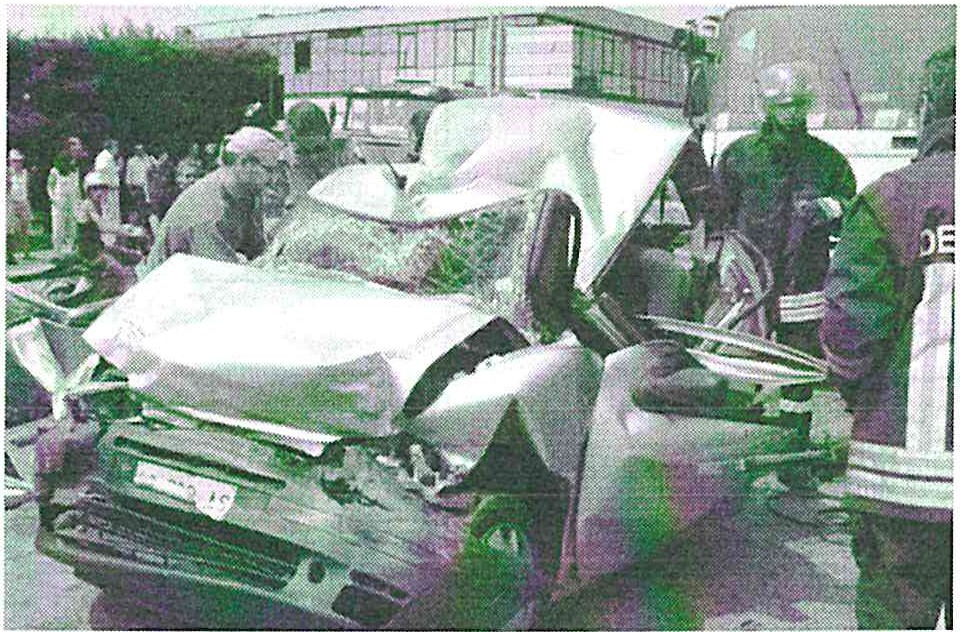 11	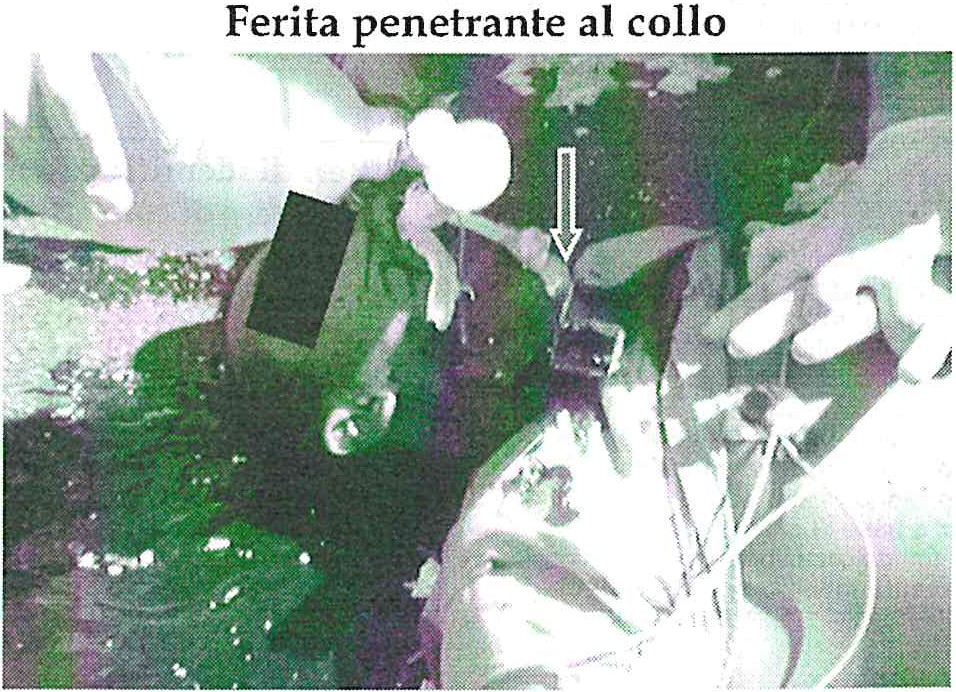 Correlazione tra la presenza  del polso radiale ed una pressione sistolica, ecc.	277Estricazione complessa (più di 30')12	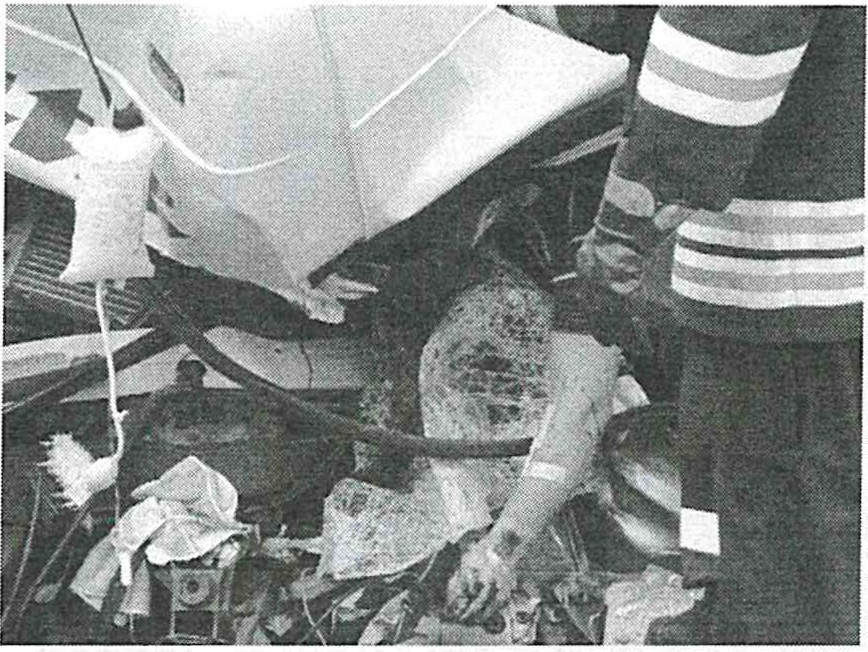 13Dove rilevare ilpolso radiale a Dx o a Sx?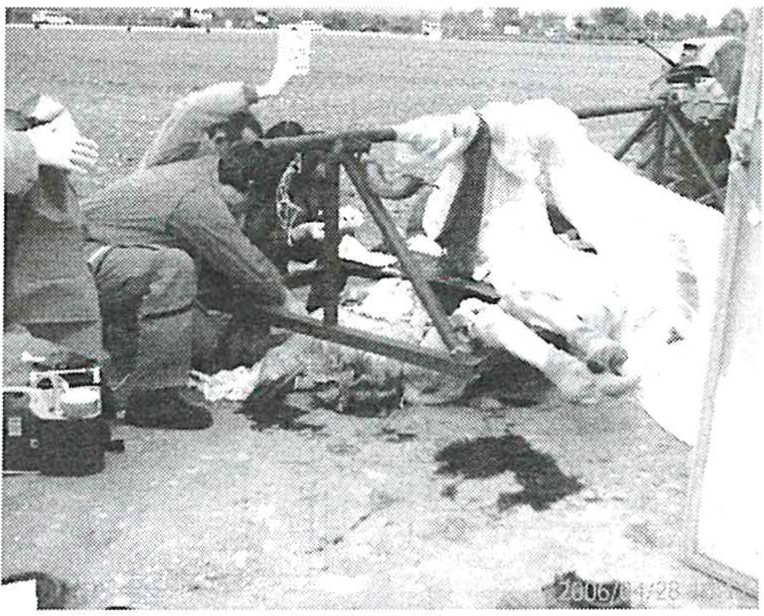 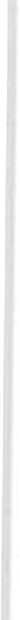 14278	S. Baldo,  M.A. Turchetti, A. PatanèQuale la dinamica dell'incidente?15	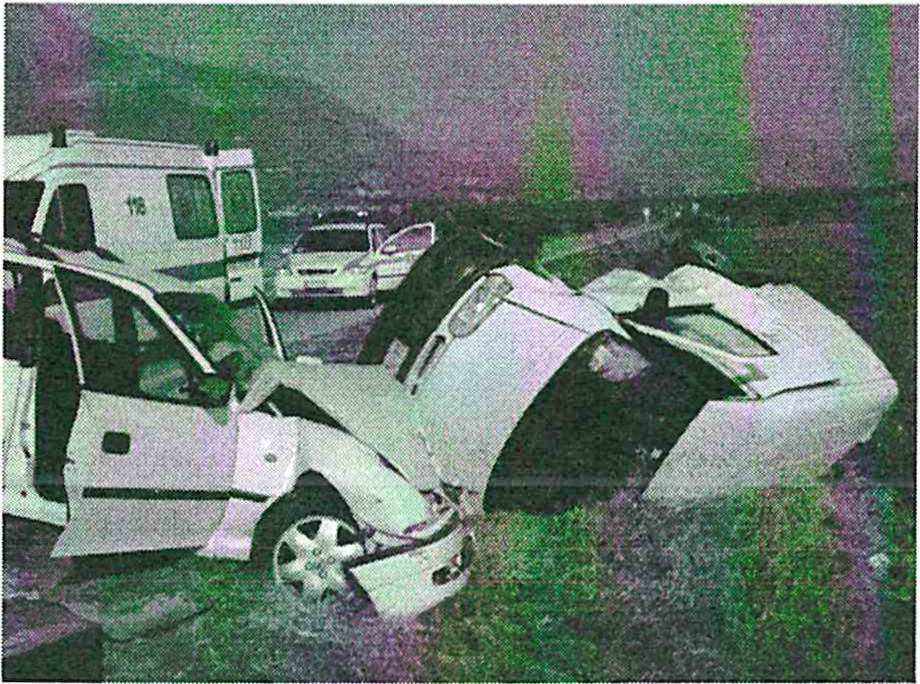 Griglia raccolta datiCo \ Sclteda di rilevazione parametri vitali :Polso e Pressione San2ui2na..• ,r1-!-	I1-10"..;1.13	"9	10ELABORAZIONE E SPERIMENTAZIONE  CLINICA DI PIANI ASSISTENZIALI STANDARDIZZATIPER PAZIENTI PORTATORI DI TRACHEOTOMIAP. LEARDINIRianimazione Azienda USL di RiminiAbstractpatrizialeardini@aliceposta.itIntroduzione e scopoLa realizzazione di prestazioni assistenziali di qualità che rispondano in modo globale, appropriato e coerente al bisogno della persona assistita, tali da garantire la centralità della persona e la personalizzazione degli interven­ ti nascono dall'esigenza del professionista di gestire le proprie attività in modo autonomo. È in questà ottica che nasce l'esigenza da parte dell'equipe infermieristica della Unità Operativa di Anestesia e Rianimazione del presi­ dio ospedaliero di Riccione dell'Azienda USL di Rimini di elaborare dei piani assistenziali standardizzati e relativi a specifiche patologie.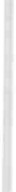 Materiali e metodiIl modello a cui ci si è ispirati per la realizzazione dei piani assistenziali standard è il modello bifocale dell'attività clinica di L.J. Carpenito. Prima della attuazione della formazione su campo è stato realizzato un corso di formazione residenziale (Metodi e strumenti per la pianificazione assisten­ ziale nel paziente tracheotomizzato). La formazione su campo relativa alla elaborazione e sperimentazione clinica di piani assistenziali standardizzati per pazienti portatori di tracheotomia si è realizzata nel periodo maggio­ ottobre 2005 e ha coinvolto tutti gli infermieri della unità operativa.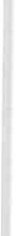 Risultati e discussioneIl piano assistenziale standard elaborato è prestampato e formulato sul­ la base delle principali diagnosi infermieristiche e problemi collaborativi applicabili ad una specifica situazione che indica l'assistenza da erogare a persone e famiglie. La fattibilità del piano standard è stata verificata con un periodo di sperimentazione su pazienti ricoverati in unità operativa portato­ ri di tracheotomia. Nella fase finale del progetto, nel momento in cui si è deciso di integrare le schede del piano assistenziale elaborato alla documen­ tazione infermieristica presente nella unità operativa, ci si è resi conto che la documentazione rispetto all'accertamento sul paziente era incompleta. Si-è280	P. LeardiniL'ultimo decennio ha visto notevoli cambiamenti nel contesto sociale e nel mondo sanitario: sono richieste non solo nuove conoscenze ma una flessibilità delle competenze a un contesto in continua evoluzione e a nuovi e mutevoli problemi di salute della persona che si rivolge ai servizi. Gli attuali riferimenti normativi, professionali, sociali e culturali impongono all'infermiere una quo­ tidiana riflessione sulla propria pratica professionale e sull'utilizzo delle cono­ scenze scientifiche e tecniche che la ricerca e lo sviluppo dell'EBN rendono disponibili, per rispondere al proprio mandato, sviluppare assistenza infer­ mieristica di natura tecnica, relazionale e educativa in modo efficace, appro­ priato e coerente ai bisogni e ai problemi di salute della persona.L'applicazione delle conoscenze e la realizzazione di prestazioni assisten­ ziali di qualità che rispondano in modo globale, appropriato e coerente al bisogno della persona assistita e diano soluzioni ai problemi presentati non può prescindere dal contesto organizzativo che necessita di svilupparsi se­ condo nuove logiche e nuove dinamiche, tali da garantire la centralità della persona e la personalizzazione degli interventi e delle attività svolte e che non possono essere imposte dall'alto, ma nascono dall'esigenza del professionista di gestire le proprie attività in modo da garantire le migliori prestazioni pos­ sibili.È in questa ottica che nasce l'esigenza da parte dell'équipe infermieristica della U.O. di anestesia e rianimazione del presidio ospedaliero di Riccione di elaborare dei piani assistenziali standardizzati e relativi a specifiche patologie; l'obiettivo del 2005 è quello di riuscire a creare schede assistenziali per pazienti portatori di tracheotomia sulla base del piano assistenziale standard.Materiali e metodiIl modello a cui ci si è ispirati per la realizzazione dei piani assistenziali standard è il modello bifocale dell'attività clinica di L. J. Carpenito che identifi­ ca situazioni cliniche nelle quali l'infermiere interviene in veste di operatore prescrittore (diagnosi infermieristiche) e in veste di collaboratore con altre pro­ fessioni (problemi collaborativi).Prima della attuazione della formazione su campo è stato realizzato un corso di formazione resideqziale in due giornate di complessive 8 ore dal titolo«Metodi e strumenti per la pianificazione  assistenziale nel paziente tracheo­ tomizzato» con i seguenti contenuti e metodi formativi:Elaborazione e sperimentazione clinica di piani assistenziali standardizzati, ecc.	281Il progetto prevedeva le seguenti fasi: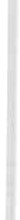 fase 1: della durata di un mese circa prevede la partecipazione a 3 riunio­ ni tenute dai tutor (da 2 ore ciascuna) per presentare ilprogetto, valutazione dello stato delle conoscenze per verificare le conoscenze di base dei parteci­ panti, suddivisione dei sottogruppi, scelta e condivisione degli elementi su cui lavorare, discussione sui lavori prodotti; durante questa fase il gruppo provve­ de a realizzare i compiti assegnati relativi a ricerca su banche dati delle miglio­ ri evidenze disponibili, traduzione, stesura della prima bozza del lavoro ( impe­ gno medio per partecipante circa 12 ore);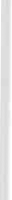 fase 2: della durata di quattro mesi circa, consistente nella speri-mentazione su pazienti ricoverati in reparto delle schede elaborate, rilevazione di eventuali correzioni da apportare alle schede stesse. Durante questo periodo sono previste anche tre riunioni del gruppo con i tutor per la discussione delle eventuali criticità riscontrate (impegno medio per partecipante circa 30 ore);282	P. Leardini- fase 3: 2 riunioni di 2 ore, con la supervisione del tutor da realizzarsi nell'ultimo mese, nelle quali si provvederà alla discussione e confronto finale, definizione dei contenuti definitivi delle schede componenti il piano assisten­ ziale standard, compilazione del questionario di verifica.finale, chiusura dei lavori. Inquesto periodo il gruppo provvede alla stesura definitiva del prodotto finale (impegno medio per partecipante circa 8 ore);Nella fase finale del progetto, nel momento in cui si è deciso di integrare le schede del piano assistenziale elaborato alla documentazione infermieristica presente nella unità operativa, ci si è resi conto che la documentazione rispetto all'accertamento sul paziente era incompleta. Si è quindi ritenuto necessario, prima di procedere alla realizzazione e sperimentazione di altri piani standard rispetto ad altre patologie, la revisione e aggiornamento della cartella infermieristica.RisultatiIl piano assistenziale standard elaborato e prestampato è stato formulato sulla base delle principali diagnosi infermieristiche e problemi collaborativi applicabili ad una specifica situazione che indica l'assistenza da erogare a perso­ ne ricoverate in Terapia Intensiva portatrici di tracheotomia con l'obiettivo di:documentare in forma scritta l'assistenza infermieristica erogata;garantire la continuità assistenziale e interventi assistenziali basati sulle più recenti evidenze disponibili;rivedere e valutare l'assistenza.Per analizzare la fattibilità del piano assistenziale standard si è provveduto ad un periodo di sperimentazione delle schede elaborate su pazienti ricoverati in unità operativa portatori di tracheotomia; piani standard ideali e non realistici non farebbero altro che frustrare il personale e renderlo responsabile di un assistenza che non è in grado di garantire.Durante la sperimentazione per verificare la fattibilità del progetto si è deciso di ampliare la popolazione soggetta allo studio includendo i pazienti portatori di tubo endotracheale; nel periodo preso in esame non era possibile reclutare un congruo numero di assistiti con tracheotomia.Durante la fase sperimentale ci si è resi conto dei vantaggi che può portare l'applicazione di piani assistenziali standard: eliminare la necessità di scrivere gli interventi infermieristici di routine, dedicare più tempo all'assistenza che alla documentazione della stessa, illustrare gli standard assistenziali dell'unità operativa ai neo assunti. Lo svantaggio di un piano standard è quello che po­ trebbe indurre gli infermieri a concentrarsi sui problemi generalmente prevedibili invece che su quelli aggiuntivi incentrati sulla singola persona con ilrischio di depersonalizzare l'assistenza.Nella fase 2 del progetto, che ha preso avvio a partire dal mese di giugno, sono stati sperimentate e applicate le principali diagnosi infermieristiche e pro­ blemi collaborativi per persone portatrici di protesi respiratoria. Le diagnosi eElabora zione e sperimentazion e clinica di piani assistenziali standardizzati , ecc.	283i problemi collaborativi erano stati precedentemente scelti ed elaborati dal grup­ po infermieristico sulla base di ciò che era considerato standard.La sperimentazione ha permesso di verificare l'applicabilità e la ripetitività di alcuni interventi ma ha anche permesso di verificare e di personalizzare l'assistenza infermieristica a seconda delle peculiarità e dei problemi prioritari di salute delle persone assistite.Gli interventi assistenziali relativi alle diagnosi infermieristiche e ai pro­ blemi collaborativi identificati durante la fase 1 del progetto sono stati modifi­ cati ed ampliati durante la fase sperimentale coinvolgendo attivamente ilgrup­ po nella fase di rielaborazione del prodotto finale.Di seguito viene riportato una sintesi dello schema utilizzato dal gruppo infermieristico per pianificare gli interventi standard utilizzati nella fase speri­ mentale .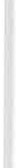 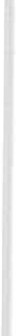 Diagnosi infermieristicheD Compromissione della comunicazione verbale correlata aAgitazione, aggressivitàIncapacità di articolare le parole secondaria a tracheotomiaSedazione farmacologiaDisorientamentoComplicanza potenzialeD  IpossiaD   Edema trachealeD  EmorragiaD   Enfisema sottocutaneoD PneumotoraceD  Fistola tracheo-esofageaD   Dislocazione della cannula tracheostomicaD  Estubazione accidentaleN00:-o!;;"'i:>-Elaborazione e sperimentazione clinica di piani assistenziali standardizza ti, ecc.28523	45	67	8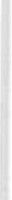 NUOVO MODELLO ORGANIZZATIVO PER UN DEA (GPA GESTORE DEL PERCORSO ASSISTENZIALE)G. TAIUTI *, C. GIALLOMBARDO **  DEA ospedale S. Maria Annunziata  FirenzeABSTRACTgiacomo.taiuti@asf.toscana.itPremessaL'accoglienza è parte integrante dell'assistenza e senza una buona acco­ glienza non ci può essere una buona assistenza.ScopoPartendo da questo assunto ci siamo posti il problema di come poter migliorare la qualità, percepita da parte dell'utente e dei suoi parenti, dell'as­ sistenza ricevuta nel nostro DEA. Il progetto nasce da una intuizione infer­ mieristica.Attraverso una nuova organizzazione del lavoro e con lo stesso numero di infermieri, è stato possibile migliorare la qualità dell'accoglienza dell'utente e dei suoi accompagnatori durante tutto il percorso assistenziale in DEA, dal momento dell'ingresso fino alla dimissione. Inoltre si è evidenziata una sen­ sibile riduzione dei tempi di attesa per i codici minori (bianchi e azzurri).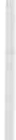 Il modello organizzativo è risultato valido a tal punto che verrà esporta­ to in tutti i DEA dell'Azienda fiorentina.Il metodo è stato validato da l'istituto S. Anna di Pisa (Istituto Regionale di Statistica) che ha somministrato un questionario telefonico (oltre 500) a tutti gli utenti e i loro parenti dopo un mese dalla sperimentazione .I risultati hanno evidenziato una percentuale di oltre il 90% tra molto soddisfatti e soddisfatti dell'accoglienza  ricevuta .Sicuramente il DEA rappresenta il biglietto da visita dell'ospedale. Dalla sua organizzazione ed efficacia e dalla capacità nel dare risposte in tempi ac­ cettabili dipende ilgrado di soddifazione del cliente. Queste risposte non pos­ sono però limitarsi ad una corretta diagnosi e ad una relativa cura; oggi la qualità dell'accoglienza costituisce il valore aggiunto alle prestazioni fornite al«Cittadino  cliente».Sempre più spesso, dalle varie indagini sul grado di soddisfazione degli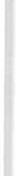 288	G. Taiuti,  C. Giallombardoutenti riguardo alla loro permanenza in un ospedale, emerge il problema di una cattiva qualità dell'assistenza a tutto tondo, ma analizzando poi le singole risposte si evidenzia come queste valutazioni negative siano spesso determina­ te da una cattiva qualità dell'accoglienza.Le criticità maggiori del DEA sono:mancanza di raccordo tra il dentro e il fuorimancanza di notizieincertezza sul percorso assistenzialeincompletezza delle informazioni ricevute al momento della dimissione Òueste criticità , a loro volta, determinano una ricaduta sulla qualità del lavoro di tutto ilpersonale distogliendolo dall'assistenza e facendo aumentarele tensioni tra gli operatori e i parenti.La figura del GPA risponde a queste problematiche ed essendo una figura infermieristica viene riconosciuta e accettata dalle persone che la individuano facilmente anche per la divisa diversa  di colore blu .Il GPA può dare notizie più esaurienti sul percorso assistenziale, funge da supporto agli infermieri delle varie postazioni chiamando le ambulànze e i pa­ renti al momento delle dimissioni, si assicura che tutta la parte burocratica amministrativa sia completa e inoltre, nei momenti di maggior afflusso, effet­ tua iltriage dei pazienti deambulanti .L'ultima rilevazione statistica effettuata durante l'introduzione del GPA ci ha incoraggiato a mantenere questa figura. Il grado di soddisfazione degli utenti e dei loro parenti ha raggiunto, considerando le valutazioni positive, oltre il 90% di consensi. Altrettanto incoraggiante è il fatto che le sue potenzialità (ancora in via di miglioramento) vengono comprese anche dagli infermieri del DEA.Tuttavia, è bene non sottovalutare che ancora siamo lontani da avere com­ preso appieno l'importanza di accogliere bene il "cliente" e i suoi familiari. Spesso, risulta difficile perfino la comprensione del termine stesso e a molti all'interno dell'ospedale sembrano sprecate le risorse in termini di personale e di tempo dedicato a questo aspetto. Dobbiamo ancora capire fino in fondo quan­ to una buona accoglienza abbia una ricaduta profonda sul lavoro infermieristi­ co e quanto lo valorizzi.Nuovo  modello organizza tivo per  un DEA, ecc.28923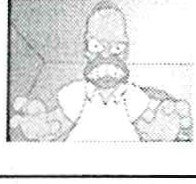 5	6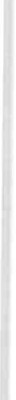 7	8290G. Taiuti,  C. Giallombardo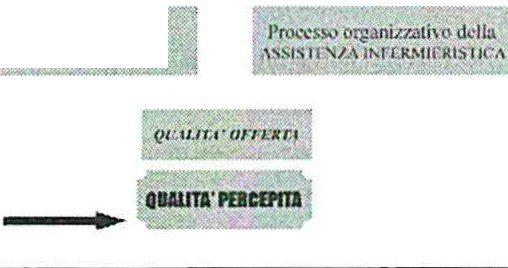 9	1011	1213	14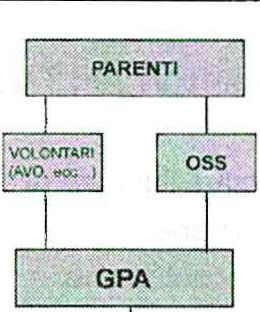 15	16LA CONSULENZA  INFERMIERISTICACHIANDETTI, M. DEL FORNOAzienda Ospedaliera di UdineABSTRACTchiandetti.roberta@aoud.sanita.fvg .it, delforno.miria@aoud.sanita.fvg.itI fondamenti razionali della consulenza infermieristica :la vastità e la diversificazione  del campo dell'assistenza infermieristica;le esigenze delle persone di un'assistenza precisa dal punto di vista tec- nico, profonda e completa sotto l'aspetto umano complessivo;le esigenze del sistema attuale per la salute, in costante evoluzione scien­ tifica ed organizzativa;l'acquisizione di competenze sempre più specifiche ed avanzate da par­ te dei professionisti infermieri;l'integrazione delle competenze come metodo sistematico per la solu- zione di problemi complessi.Le caratteristiche della consulenza infermieristica:definizione e differenze con la consulenza medica.Il progetto per l'introduzione formalizzata della consulenza infermieri- stica nell'Azienda Ospedaliero Universitaria di Udineorigine dell'esigenza;costruzione della proposta;ufficializzazione;punti di forza e di debolezza (supporti ed awersioni);eventuali dati significativi;ipotesi di evoluzione e miglioramento.Limpatto del formale riconoscimento del nuovo strumento di documenta­ zione infermieristica sulla effettiva valorizzazione dell'assistenza nel sistema.Eventuali indicazioni e consigli per la replica dell'esperienza.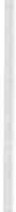 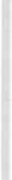 292R. Chiandetti, M. Del Fama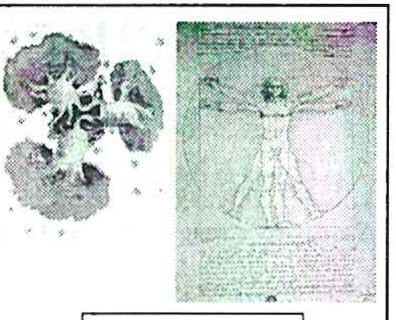 23	45	67	8La consulenza infermie ristica293IL PERCORSO DEL PAZIENTE - METODO-STRUMENTIin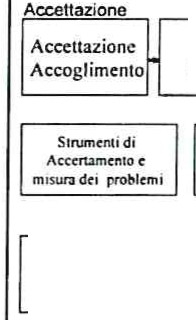 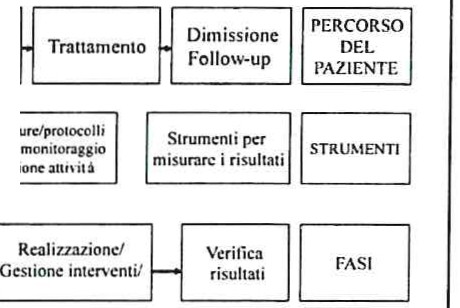 l\cccttvioncldiagnosilpianificazione9	IO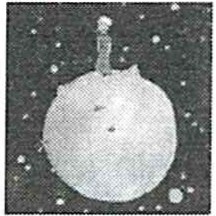 Il	1213	14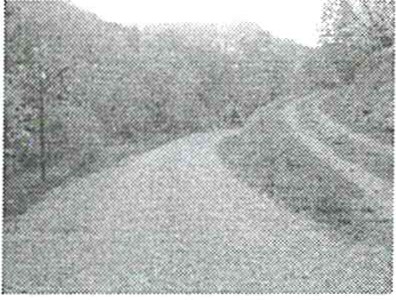 15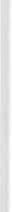 BALANCED SCORECARD, UN MANAGEMENT SYSTEM ANCHE INFERMIERISTICO PER LA VALUTAZIONE DELLE PERFORMANCE ASSISTENZIALI  IN TERAPIA INTENSIVAZUCCONIDott. - CPSE Azienda Ospedaliera di Perugia - S. C. Chirurgia Toracica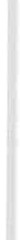 296	M . ZucconiI metodi tradizionali di misurazione e valutazione delle prestazioni di un'im­ presa si basano storicamente su indicatori di carattere economico-finanziario. Nel contesto odierno questi indicatori soffrono di alcuni limiti evidenti perché sono parametri inadeguati a valutare il percorso che le organizzazioni devono intraprendere per creare valore futuro. Per superare questi limiti le misure eco­ nomico-finanziarie della performance passata devono essere integrate con le misure dei driver della performance futura, cercando di anticipare i cambia­ menti dell'ambiente competitivo. Da ciò deriva un'evoluzione dei sistemi di programmazione e controllo sempre più orientati verso un'ottica strategica. In tale ambito un ruolo di primo piano è ricoperto dalla Balanced Scorecard (BSC). La Balanced Scorecard è un sistema manageriale di valutazione strategica che trasforma le strategie e la mission dell'organizzazione in un set bilanciato  di indicatori di performance (di natura finanziaria e non finanziaria) correlati tra loro. E' stata ideata dagli statunitensi Robert Kaplan e David Norton nel bien­ nio 1990/1991 e diffusa nell'inverno del 1992, quando essi pubblicarono sul­ l'Harvard Business Review l'articolo dal titolo «The Balanced Scorecard. The measure that drive Performance » . Riprendendo le parole degli autori «La Balan­ ced Scorecard è la traduzione della strategia aziendale attraverso una serie coeren­ te di misurazioni che definiscono gli obiettivi a lungo termine e i meccanismi per raggiungere tali obiettivi «. Kaplan e Norton, per dare il nome al modello, hanno usato come riferimento i tabelloni utilizzati nei match di baseball e basket a completamento del puro e semplice punteggio della partita. In questi due sport, infatti, il punteggio della partita deriva dalla combinazione di tali e tanti eventi e variabili, che si rende necessaria un'attenta analisi per conoscere l'esito finale della partita. Il modello impostato dagli autori, allo stesso modo, segna il supe­ ramento di una visione monodimensionale, in modo da fornire una visione multidimensionale e cc bilanciata» delle diverse componenti della gestione azien­ dale. Nata originariamente per le grandi imprese nord americane private (com­ pagnie petrolifere, di assicurazione, di trasporti) ed industriali, dal 1995 la Ba­ lanced Scorecard ha conosciuto una diffusione crescente e «universale». Que­ sto management system si è evoluto nel tempo, mostrandosi flessibile e porta­ tore di una pluralità di vantaggi in capo all'azienda implementatrice, anche se la sua adozione pratica ha messo in evidenza alcune criticità e limiti; in primo luogo la relativa complessità nella scelta degli indicatori ed il loro bilanciamen­ to, poi i tempi di applicazione piuttosto lunghi e, comparandolo ad altri sistemi manageriali multidimensionali, la mancanza di evidenze scientifiche che ne dimostrino la maggior efficacia. In Italia, nonostante gli innegabili vantaggi della metodologia, l'utilizzo della Balanced Scorecard è ancora abbastanza li­ mitato, anche se l'approccio BSC nella pianificazione e controllo è uscito dalla fase accademica ed è sensibilmente in crescita l'interesse per una sua concreta applicazione nei diversi contesti aziendali, compreso l'ambito sanitario. La Balanced Scorecard permette ad un'organizzazione di tradurre la propria vi­ sione e la propria strategia secondo una nuova struttura, grazie alla quale la strategia viene descritta e comunicata in termini di obiettivi, iniziative e misu­ re, attraverso un proce$SO a cascading che coinvolge tutti i dipendenti dell'or-Balanced Scorecard , un management system, ecc.	297ganizzazione. La BSC si propone di misurare le performance aziendali lungo quattro prospettive rilevanti, fissate a partire da quelle che sono considerate, secondo Kaplan e Norton, le chiavi determinanti del successo competitivo:la prospettiva economico-finanziaria, che permette di rispondere alla domanda «Quali risultati economici e monetari ritengo soddisfacenti?»;la prospettiva della soddisfazione del cliente, che permette di rispondere alla domanda «Come sono visto dai miei clienti?» (che in ambito sanita­ rio sono i pazienti);la prospettiva dei processi interni, che permette di rispondere alla do­ manda «In quali processi interni devo eccellere?»;la prospettiva della crescita e innovazione, che permettere di rispondere alla domanda «Che cosa devo fare per continuare a crescere?».Le quattro prospettive in oggetto sono strettamente integrate e devono es­ sere lette complessivamente, perché solo così facendo si possono indirizzare i piani operativi di ogni unità funzionale verso gli obiettivi globali dell'azienda . In ambito sanitario, soprattutto pubblico, è possibile ipotizzare anche una quinta prospettiva, che tenga più approfonditamente conto degli interessi della comu­ nità, in relazione all'equità e contenere, ad esempio, indicatori di accesso. Per realizzare una BSC si deve partire con la costituzione un team aziendale di«esperti», guidato da un professionista che abbia una forte leadership. Il team ha, in primo luogo, il compito di creare il consenso all'adozione del modello; successivamente, dopo un'attenta lettura della mission e della vision aziendale, declinate sulle responsabilità organizzative del contesto in esame, si individua­ no le cosiddette Key Performance Area (KPA), vale a dire gli ambiti più impor­ tanti su cui misurare i livelli di performance e in cui non si può assolutamente fallire, riconducendole all'interno delle prospettive previste dal modello ed espli­ citandole attraverso una mappa strategica. Per mezzo della mappa strategica si identificano le relazioni causa-effetto e si individuano i rapporti e le relazioni tra le variabili ed i fattori che incidono sul livello di performance. Le relazioni causa-effetto vanno sistematicamente verificate e quantificate, per compren­ dere e prevedere le criticità del sistema. In seguito si individuano, all'interno delle KPA, i Key Performance Indicator (KPI), gli indicatori chiave che servi­ ranno a monitorare il livello di raggiungimento delle performance, definiti per ogni KPA individuata, ed il target da raggiungere, naturalmente attraverso le azioni finalizzate, che devono essere a loro volta dichiarate. Una BSC ben strut­ turata deve contenere un mix di indicatori di misura dei risultati finali (lagging indicators) e driver della performance (leading indicators); inoltre ciascun in­ dicatore, anche se misura fenomeni di tipo qualitativo, deve essere obbligato­ riamente espresso in termini quantitativi, ovvero espresso in unità di misura numeriche. In più, ilnumero degli indicatori deve essere necessariamente limi­ tato, per evitare che le informazioni disponibili siano dispersive. Il monitorag­ gio costante degli indicatori, attraverso un valido reporting, permette all'orga­ nizzazione di valutare se questa riesce, e in quale misura, a realizzare la pro­ pria strategia, e permette di intraprendere le eventuali azioni correttive.  Per poter  essere correttamente  impiegata,  la BSC deve essere supportata da un298	M . Zucconiadeguato sistema informatico che «alimenti» il modello. Anche se inizialmente è possibile gestire una BSC solamente su carta e con applicativi Office, sarebbe preferibile che almeno il team di progetto si doti di un software specifico (come, ad esempio, il prodotto Microsoft Business Scorecard Manager), anche per«prenderci la mano» in vista di applicazioni su più vasta scala (è infatti utile iniziare con un progetto pilota). Gli indicatori prescelti si possano mettere in relazione (anche più di uno per prospettiva), utilizzando un grafico, cosiddetto a radar. Onde evitare di dover pesare (ovvero dare una importanza relativa) gli indicatori, si potrebbe pensare di considerarli congiuntamente ad un loro mar­ gine di variazione (eventualmente standardizzato fra 0% e 100%), così da veri­ ficare immediatamente se il valore raggiunto dall'indicatore si posiziona effet­ tivamente in un ambito ritenuto accettabile; questo permette, in parole povere, una lettura immediata di dove si è rispetto a dove si vuole andare. Passando all'adozione della BSC in ambito sanitario, in riferimento al servizio pubblico, è importante che l'organizzazione abbia ben definita la propria strategia, poi la prospettiva economico-finanziaria tenderà non al profitto ma al pareggio del bilancio, mentre la più importante prospettiva diverrà quella dei clienti/pazien­ ti/cittadini che ricevono il servizio. InItalia numerose aziende sanitarie pubbli­ che e private accreditate hanno già proficuamente adottato il modello di Ka­ plan e Norton (a vari livelli dell'organizzazione), che trova la propria colloca­ zione ideale nell'unità strategica di riferimento dell'azienda sanitaria, il Dipar­ timento. Tra queste si possono citare: l'Istituto Europeo di Oncologia di Mila­ no, l'Azienda Ospedaliera San Carlo Borromeo di Milano, l'Azienda USL di Bologna nord (ora AUSL di Bologna), l'Azienda Ospedaliera Universitaria San Martino di Genova, l'Azienda per i Servizi Sanitari Isontina, l'IRCS Fondazione Istituto Neurologico C. Mondino di Pavia, l'Azienda Ospedaliera di Busto Arsi­ zio, l'Ospedale Pediatrico Banbin Gesù di Roma, l'Azienda Ospedaliera San Gerando di Monza, la Fondazione Don Gnocchi, l'Azienda USL n.10 del Veneto Orientale, il Servizio Sanitario provincia autonoma di Bolzano. Dall'esperien­ za di queste aziende emerge che la BSC può fare veramente la differenza nella gestione, sempre che sia stata ben definita la strategia aziendale e si abbia un adeguato orizzonte temporale per permettere al modello di Kaplan e Norton di dare il meglio di se. La Balanced Scorecard adottata in un'azienda sanitaria che veda al proprio interno dipartimenti anche molto diversi tra loro, può pre­ vedere da una parte una struttura comune di livello aziendale, fondamento unico per tutta l'organizzazione, in cui sono concentrati i temi e le visioni co­ muni, e dall'altra, tante BSC quanti sono i dipartimenti (unità strategiche di riferimento). La base di relazione per poter affermare che il dipartimento corri­ sponda all'unità strategica di riferimento è che vi siano rintracciabili una mis­ sion, una strategia per raggiungere la vision, una base di clienti/pazienti (inter­ ni o esterni) e dei processi operativi che consentano l'attuazione della strategia stessa. A loro volta, le BSC create ad hoc per i dipartimenti divengono la base per altri strumenti simili nelle strutture presenti all'interno del dipartimento (BSC di struttura). In tal modo si attiva un meccanismo a cascata che, riper­ cuotendosi dal vertice dell'organizzazione sanitaria fino ai centri di responsa-Balanced Scorecard , un management system, ecc.	299bilità  più  vicini  all'area  operativa  (strutture organizzative  complesse  e sempli­ ci), consente  a tutto ilpersonale  di lavorare  in modo coerente per il raggiungi­ mento  degli  obiettivi  strategici  aziendali. Inoltre,  attraverso  la  BSC  si  ha  la disponibilità  di strumenti di misurazione idonei a coniugare la dimensione eco­ nomica  con  quella  clinica  delle performance,  e ciò permette  di apprezzare  il vero  e proprio  «prodotto»  dell'assistenza  sanitaria sia in termini  di attività  sia di outcome,  evitando il rischio di intervenire  solo sui costi, senza massimizzare il valore  generato  in  termini  di  salute. In un'azienda  sanitaria  l'impiego  della BSC non  si sostituisce  al processo  di budgeting,  ma lo integra  e permette  ad ogni singolo dipendente,  coinvolto nel processo  di cascading,  di interiorizzare la  strategia  aziendale.  Cosa  che  normalmente  non  avviene  con  il sistema  di budgeting,  infatti solo i dirigenti di più alto livello conoscono gli obiettivi stra­ tegici  e ildipendente  spesso si muove  senza sapere come  contribuire  proficua­ mente al raggiungimento  degli  stessi. Inoltre il processo  di budgeting  riguarda solo la prospettiva economico-finanziaria  in un'ottica di breve periodo (un anno), mentre  la BSC è orientata  per  gestire la strategia  in  un'ottica  di medio-lungo periodo ( 315 anni). Una volta introdotta e messa a regime, le leve su cui agire per  mantenere  in perfetta  efficienza  la  BSC  e salvaguardarne  l'attualità  sono quelle  di creare un  processo  organizzativo  strutturato e finalizzato  a rivederne periodicamente  lo  «stato  di  salute»,  disporre  di  figure  dedicate  all'aggiorna­ mento  del modello,  disporre  di un  sistema informativo espandibile  che favori­ sca la semplicità d'uso e la manutenzione  della piattaforma  e possedere  in seno all'azienda  una  cultura  organizzativa  che riconosca  ilruolo  centrale  svolto dai processi  di  misurazione  e che  sia  orientata  alla  trasparenza  ed  al  coinvolgi­ mento di tutto il personale . Il miglior modo per mantenere il modello di Kaplan  e Norton  in uno «stato di forma» ottimale è far sì che sia usato molto, da molti e bene. Se la BSC viene realmente utilizzata  in ambito organizzativo come rife­ rimento  obbligato per  i principali  processi  manageriali  (pianificazione,  budge­ ting,  reporting,   comunicazione,  incentivazione,   ecc.),  è  molto  probabile   che eventuali  esigenze  di cambiamento  si manifestino  ab origine e possano  essere attuate. A tale scopo è utile raccogliere  dei feedback da parte di coloro che, ai vari livelli  dell'organizzazione,  sono coinvolti  nell'utilizzo  della Balanced  Sco­ recard,  così da valutare  periodicamente  il grado  di soddisfazione,  le modalità d'uso prevalenti,  le funzionalità  più  apprezzate  ed eventuali  indicazioni,  criti­ che  o  suggerimenti,  secondo  una  logica  bottom-up.  Entrando  nello  specifico ambito  di  riferimento   delle  performance   infermieristiche,   le  stesse  possono essere definite come «l'insieme degli interventi infermieristici rappresentativi del­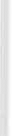 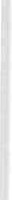 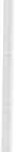 la complessità assistenziale». Il problema applicativo risiede nel coniugare le tassonomie NANDA (North American Nursing Diagnosis Association; diagnosi infermieristiche), NIC (Nursing Intervention Classification; interventi infermie­ ristici) e NOC (Nursing Outcames Classification, risultati infermieristici) nel management system BSC. Ma, ponendo l'attenzione nell'ambito della Terapia Intensiva, si può ipotizzare la seguente vision per l'ambito infermieristico: Vo­ gliamo produrre risposte assistenziali appropriate, personalizzate, integrate e di provata efficacia , nell'ambito della terapia intensiva. Partendo da ciò si possono300	M. Zucconiteorizzare le successive KPA, ricomprese nelle quattro prospettive standard proposte da Kaplan e Norton:Prospettiva economico-finanziaria: Governo dei costi - Governo dei beni e setvizi.Prospettiva dei clienti/pazienti: Informazione  - Accessibilità - Comunica­ zione.Prospettiva dei processi interni: M ultidisciplinarietà  - Presa  in carico -Continuità assistenziale - Appropriatezza  - Qualità - Sicurezza del paziente- Sicurezza dell'operatore.Prospettiva  apprendimento  e crescita:  Formazione  e  ricerca  - Clima -Motivazione.Correlando tra loro queste KPA il gruppo di progetto definisce la  mappa strategica e individua le relazioni causa-effetto. A titolo di esempio si può teo­ rizzare, nella prospettiva apprendimento e crescita, che la «formazione e ricer­ ca» influenza il «clima » , che a sua volta influenzerà la «motivazione » . Questi tre aspetti a loro volta influenzeranno, tra le varie KPA, la «qualità » , la «sicurezza del paziente » e la «Sicurezza dell'operatore » , e così via. Successivamente devono essere definiti gli indicatori, il target di riferimento e naturalmente le azioni  da porre in atto per perseguire la strategia. Per fare un esempio esplicativo di indi­ catori di performance infermieristiche in Terapia Intensiva, nell'ambito della prospettiva dei processi interni,  una  delle KPA individuata è la «sicurezza del paziente » , con conseguenti KPI individuabili nell'ambito del «numero di lesioni da pressione indotte » o del «numero delle infezioni urinarie insorte » , e successivi target di riferimento basati sulla congrua riduzione, in  percentuale,  rispetto all'anno precedente. Un altro esempio può essere, nella prospettiva dei clienti­ utenti, la KPA <ccomunicazione » , con al suo interno il KPI « numero lettere di dimissione infermieristica » e il target di almeno 1'80% tra i pazienti dimessi (trasferiti). Inoltre, nella prospettiva apprendimento e crescita,  all'interno  della KPA «formazione e ricerca» , un KPI potrebbe essere il ccnumero di ore di aggior­ namento» con il target del 30% in più rispetto all'obbligo ECM per l'anno cor­ rente. Ovviamente non  tutti i KPI possono essere contenuti nel sistema infor­ mativo aziendale, ma possono  essere  inseriti  anche  KPI  presenti  in  supporti non informatici (come registri, schede, cartelle, etc.,) per i quali si prevede un successivo  inserimento nel sistema  informativo  aziendale,  o di facile rilevazio­ ne per gli operatori. Possono essere inseriti anche KPI da rilevare ricorrendo a questionari di gradimento, soprattutto nell'ambito delle prospettive <capprendi­ mento e crescita » . Naturalmente per perseguire la strategia vanno  effettuate azioni specifiche che possono esser ricondotte a progetti che prendano in con­ siderazione le principali tematiche comprese  nella  BSC.  Tutto  questo  rientra nella gestione partecipativa per obiettivi (management by objectives ), partico­ larmente diffusa nell'ambito infermieristico d'area critica, che si fonda  sul  si­ stema della partecipazione attiva dei collaboratori, fissando gli obiettivi e valu­ tando i risultati. Una migliore performance infermieristica può determinare un maggior controllo della spesa, un utilizzo appropriato del personale e un supe­ riore outcome per  il paziente,  soprattutto  in Terapia Intensiva. In tale ottica unBalanced Scorecard, un management system, ecc.	301management system completo come la BSC può essere lo strumento che per­ mette di governare il cambiamento, concettuale ed organizzativo, e fornire i dati necessari per misurare le performance dei professionisti infermieri. Una azienda che intende adottare la Balanced Scorecard, troverà nella Terapia In­ tensiva un valido terreno dove realizzare un progetto pilota, in quanto i profes­ sionisti dell'area critica sono sempre stati, se opportunamente coinvolti, favo­ revoli al cambiamento organizzativo . Cambiamento organizzativo che può tro­ vare nella BSC anche il modello per la gestione di un sistema incentivante fi­ nalmente meritocratico per il personale del Comparto, e questo è già accaduto per molte aziende che hanno intrapreso tale strada. Per le aziende che hanno sperimentato il modello BSC, esso non rappresenta più una teoria, ma è diven­ tato lo strumento privilegiato per estendere la partecipazione degli operatori alla direzione aziendale e per diffondere e consolidare una cultura manageria­ le. La Balanced Scorecard è uno strumento per quelli che tentano di cambiare le cose, non per quelli che si rassegnano allo status quo. D'altronde, non fare niente è il miglior modo per non fare errori, ma l'Infermiere, anche alla luce della sua recente evoluzione culturale professionale è a pieno titolo tra gli atto-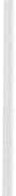 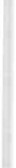 302	M. Zucconiri che possono contribuire alla realizzazione di un sistema sanitario migliore.BibliografiaANTONIELLI C., Balanced scorecard per l'area IT esperienze, FrancoAngeli, Mila­ no, 2005.BARALDI S., Il Balanced  Scorecard nelle aziende sanitarie, McGraw-Hill, Milano,2005.BRUNO P., Guida pratica  ali' uso della Balanced  Scorecard  in sanità, Il Sole 24Ore, Milano, 2007 .KAPLAN R.S., NoRTON D.P., «Balanced Scorecard: tradurre la strategia in azione»,Isedi, Torino, 2000.V1GNATI E., BRUNO P., Balanced Scorecard in sanità, Franco Angeli, Milano, 2004 .Balanced Scorecard, un management system, ecc.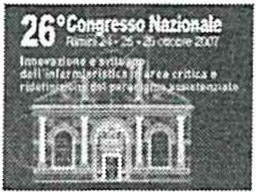 3032BSC: una visione d'insieme •-oi;.'fn ,m.111....._<trtla"rr.onli1rifl't,:o3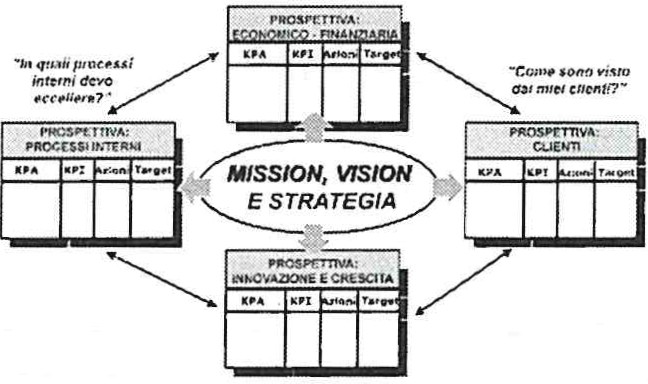 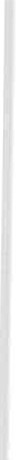 Un'immagine ... piramidale *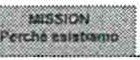 \llSION	iCh tC1$.J vogli 1ml)OHf"'[";- --;" '·LBALANCEO  SCORECARO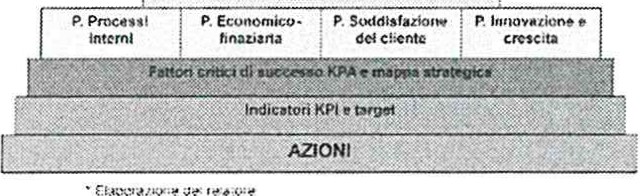 67	8304M. Zucconi9	10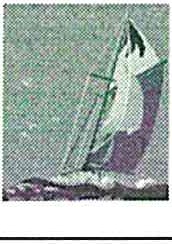 11	12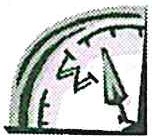 PROGETTO R.E.R..SALE OPERATORIECAROLLO23	4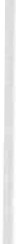 5	6306Figure coinvolte+ Direttori sanitari aziendali+ Direttori Servizi Infermieristici e tecniciReferenti/Responsabili della formazione<@>  Giurista esperto su tematiche di responsabilitàprofessionale in ambito sanitario<@> Medici Anestesisti<@> Medici Chirurghii> Coordinatori e Infermieri esperti delle sale operatorie* ossCarollo7	8fasi percorso perioperatorio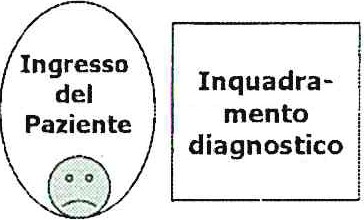 I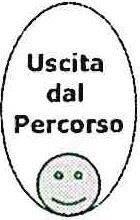 Trattamento	I Monitoraggio•Assesment_I   _•Gestione/ tratt•Visita	dolore•Diagnosi•..............IAmbul/ DegI	ISala  operatoria  I•Valutazione stab/ instabilità clinicaIRicoveri RoomTIPO. f     Rianimazione9Mod Conduz bo bassa complessità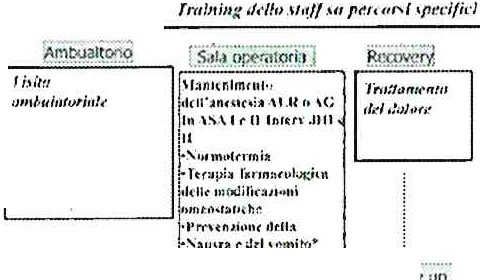 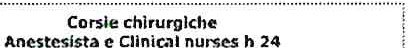 Cllnlc.alNurse	Clinlc. INurse r:d AnPsteslstaClì ntc.r.l Nurse;------"l'    s..1;i e   i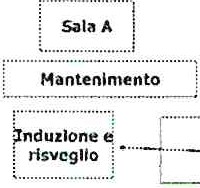 [M·a·it. ;_	r.... M:·; i: :::::::::;··············"•"' " ''"!c·;iifnc	' \/J ···········n risveg llo 110	11Progetto R.E.R. sale operatorie307PERCORSO PAZIENTE PERIOPERATORIO : FASE PREOPERATORIA- lnvlop••I•"'• •vl•ll•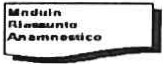 Chirurgie• Cl• pan:• delMMG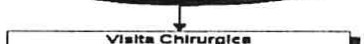 AMBULATORIO  CHIRURGICOVISITA CHIRURGICAI.dla""'".Uc:I;[1·-u=;;;:=;=;:-;ilntorm•zk>n• •I Pll •u lnt•rv•nto Acqut•lzlon• con• lnrorm•to per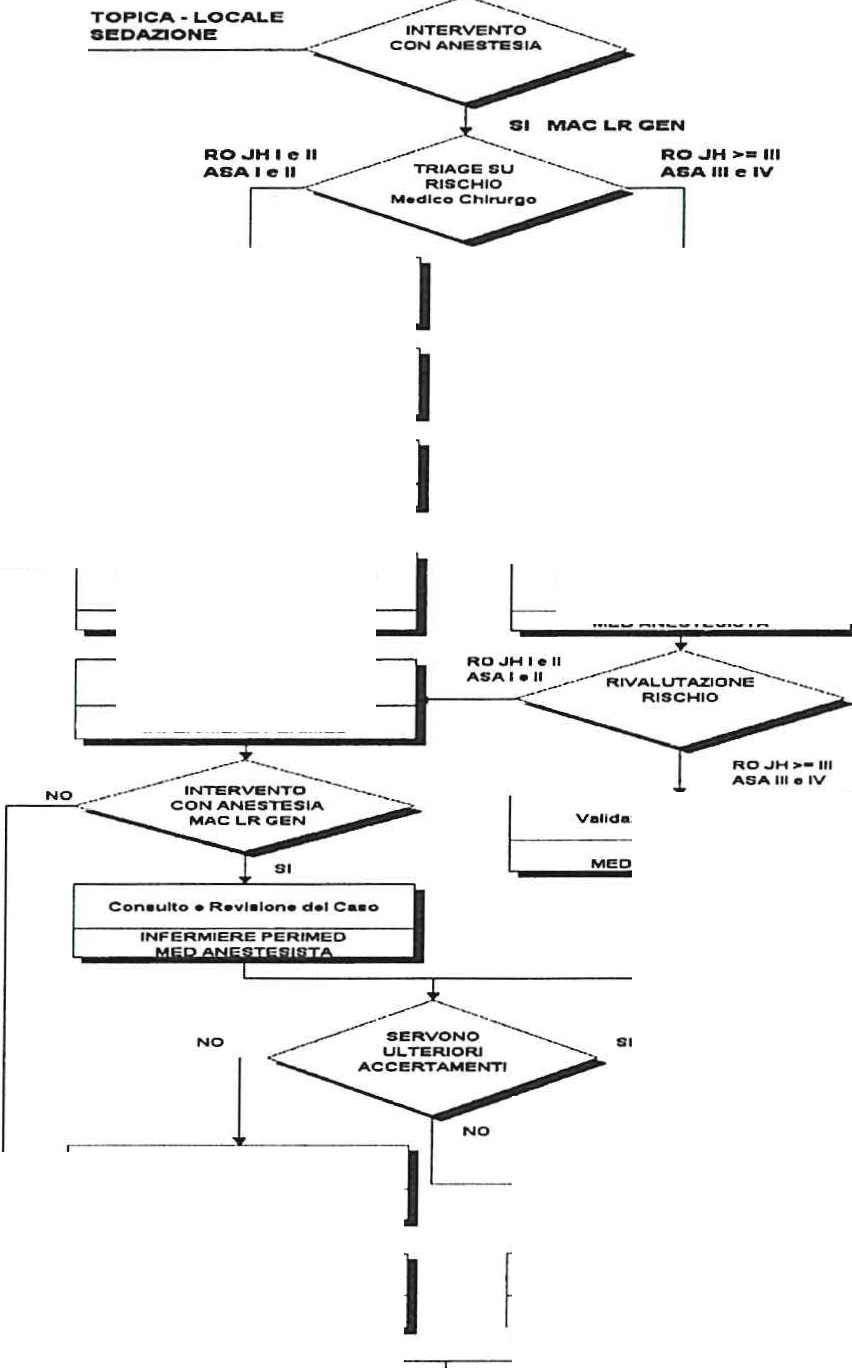 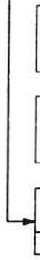 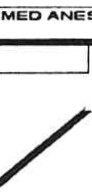 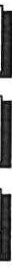 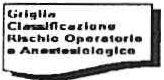 ln: ;n :;.   CO1rov10 pz •Cli Ambul•tono Operane11 per vl•lt•   pr•lnt•rventolnforTn•UOn• •I PIE  .. lm•""•mO Acqul•lzlon•  Co"• lnfonn•lo  per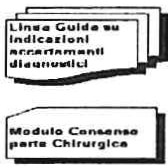 lnYlo pii: •Cl Ambul•tcnio Op•,..ndl per vl•lt•  prelnterv•nto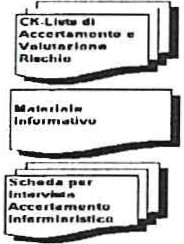 t".."..".."..".."..oo-jll::opu,.:eA VOPl!.", -="N =.·-.";:=:_=,,=;=.·. ,·c••=:;,-, n=1 7u-.-.-V•tultlzlon• Rl•C.,loAcc•rt•mento • Valut•irlonelnt•nnl•rl•llc•VJ•ll.a Prelnt•rV•nlo ;Acc•n•m•nto Anamn••tlcoPre•cr1a1on• 	ult•rlorl Accertam.nU 	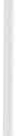 1.<..·.".•.".•...<"·:JIU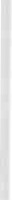 lnfo""•&lon• alpazl•n• •ul rl•cnl • Ac ul•IZIOn• Con••n•o lnronn•to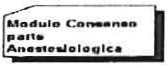 MED ANESTl!:SISTA INFERMIERli  PliRIMEO1nronn•zlon• •I P•Zl•nt• •ul rl•cnl • AcqUl•lzlon• Con••n•o lnrormeto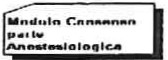 lmrnl••lon• d•l p•zl•nt• In 11•1• d-•• P•• lnC..,.,,•nto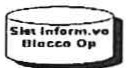 INFERMIERE MEDICO ANESTESISTA12PRONTO SOCCORSO  IN EVOLUZIONEDALLA «SCELTA AL GOVERNO ASSISTENZIALE»M.C. BERTI* - N. MARCHESINI** - M. VIGNA***Responsabile Area Omogenea Assistenziale Pianura - Dipartimento di Emergenza Urgenza Ausl di Bologna•• Coordinatore Infermieristico Pronto Soccorso Ospedale Maggiore - Ausl di Bologna••• Responsabile Servizio Assistenziale Tecnico Sanitario e Riabilitativo Dipartimento di Emergenza Urgenza Ausl di BolognaIntroduzioneIl processo  di riorganizzazione  della  USL  di Bologna  dovuto  all'accorpa­ mento  delle  precedenti  aziende  sanitarie  locali  dell'area  bolognese  ha  preso awio  dal  28 gennaio  2005  con  la formalizzazione  dell'atto  aziendale.  L'assetto istituzionale   dell'Azienda   è  rappresentato   dal:  Direttore   Generale,   Direttore Sanitario,  Direttore  Amministrativo,   Vice  Direttori  Sanitari,  Direttore  del Ser­ vizio  Assistenziale  Tecnico  Sanitario  e Riabilitativo,·Direttore  dello  Staff. L'in­ novazione  preponderante  è la presenza  a  livello  centrale  del  Direttore  SATeR che coadiuva il Direttore Generale e supporta il Direttore Sanitario; è responsabi­ le, nell 'ambito della Direzione Generale, della definizione direzione e valutazione del sistema di governo assistenziale , dello sviluppo dei processi e dei programmi che coinvolgono le aree professionali di riferimento, nell'ambito degli indirizzi azien­ dali inerenti il governo clinico e assistenziale.La struttura organizzativa dell'Azienda USL di Bologna si articola in Di- stretti ed è organizzata in:DipartimentiUnità Operative, Unità AssistenzialiProgrammiIl presidio Ospedaliero è un sistema di organizzazione a rete di tutti gli ospedali.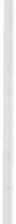 I Dipartimenti sono strutture complesse con autonomia tecnico-professio­ nale e gestionale nei limiti degli obbiettivi assegnati e delle risorse attribuite, e operano con riferimento al piano annuale di attività e di risorse negoziate con la Direzione Generale nell'ambito della programmazione aziendale. I Diparti­ menti sono strutture che raggruppano unità operative, complesse e semplici preposte alla produzione ed erogazione di prestazioni e servizi omogenei e al­ l'organizzazione e gestione delle risorse a tal fini assegnateIl Dipartimento Emergenza/Urgenza è una struttura complessa che accor­ pa unità organizzative legate da una relazione di tipo gerarchico è dotato di autonomia gestionale e organizzativa, garantisce l'assolvimento delle funzioni di governo nei processi clinico-assistenziali. È garante della qualità delle attivi­ tà svolte da tutti i servizi in essi operanti e a tal fine persegue l'accreditamento e lo sviluppo della qualità di sistema. In ogni Dipartimento gestionale è previ­ sto un Responsabile del SATeR che pianifica, dirige e partecipa  ai sistemi di310	M.C. Berti, N. Marchesini, M . Vig navalutazione relativamente al personale assistenziale, tecnico sanitario e riabili­ tativo per tali funzioni risponde direttamente al Direttore di Dipartimento Con­ tribuisce alla programmazione dei servizi ed al conseguimento della mission della struttura. Concorre all'individuazione e analisi del fabbisogno formativo e partecipa alla progettazione del piano formativo e alla sua realizzazioneL'attuale assetto dei PS Bolognesi.In questo complesso contesto organizzativo dove l'Azienda si configura in modo crescente come un sistema costituito da più reti sovrapposte, si inserisce l'assetto delle Unità Assistenziali di Pronto Soccorso costituite da 7 Pronto soc­ corso, 2 Punti di primo intervento e 1 Ambulatorio accesso diretto. Lavorare in "rete" ci ha permesso di collaborare con altre Aziende Sanitarie metropolitane ASOP (Ospedale S'Orsola) e IOR (Istituto Ortopedico Rizzoli), dove sono pre­ senti altri due Pronto Soccorso, con la finalità di creare vantaggio attivando dinamiche cooperative, promuovendo omogeneità tra i comportamenti orga­ nizzativi e le modalità di governo clinico-assistenzialeCome sono organizzati i PS-PPIAttualmente le U.A di Pronto soccorso hanno adottato ilmodello organiz­ zativo che prevede la funzione di triage svolta dal personale infermieristico, adeguatamente formato, che opera secondo protocolli prestabiliti dal respon­ sabile medico. La funzione dell'Infermiere di triage si concretizzata mediante un modello assistenziale che prevede:- momento dell'accoglienza ,- identificazione del bisogno attraverso la raccolta dati su scheda,- ilprocesso decisionale,la determinazione della priorità di accesso alla visita medica mediante l'attribuzione di un codice colore (rosso, giallo, verde, bianco) .Gli obbiettivi che conseguiamo sono:- ridurre al minimo i ritardi nell'intervento sul paziente urgente,attribuire a tutti i pazienti un codice di priorità,mantenere l'efficienza complessiva della struttura di Pronto Soccorso.Il sistema di triage adottato viene influenzato dal numero di accessi , dalla tipologia degli Operatori attivi in Pronto Soccorso, dalla disposizione architet­ tonica e aree di cura.Obiettivi della nuova organizzazione.Il sovraffollamento delle strutture di Pronto Soccorso rappresenta una re­ altà che interessa ormai la quasi totalità dei presidi ospedalieri di dimensione medio-grande.I codici bianchi e codici verdi rappresentano la stragrande mag­ gioranza dell'utenza che accede alle strutture di Pronto Soccorso.All'interno dei Pronto Soccorsi con accessi numericamente alti (<35.000) l'analisi dei tempi di attesa sui codici a bassa gravità ha evidenziato:Pronto soccorso in evoluzione dalla "scelta al govenw assistenziale"	311tempi di attesa superiori alle due ore e con picchi > di 7 ore;tempi di processo molto lunghi;maggior presenza di disabilità/limitazioni e di polipatologia.I pazienti che attendono a lungo (> 2 ore) rappresentano un grave proble­ ma perché soffrono il maggiore disagio dell'attesa, determinano le proteste più significative, "prestano il fianco" alle critiche più strumentalizzabili, non han­ no la percezione di "presa in carico", congestionano la sala di attesa, espongo­ no il professionista Infermiere a contenziosi con l'utenza e rappresentano eventi sentinella che di per se testimoniano presenza di "fallimenti" organizzativi.La programmazione sanitaria da anni propone di risolvere ilproblema del gran numero di accessi impropri attraverso la creazione di una offerta esterna alla struttura ospedaliera senza però risultati concreti, senza modificare ilvis­ suto del cittadino per il quale l'assistenza sanitaria è legata alla diagnostica all'esperienza professionale e quindi all'ospedale .La nostra sfida è stata quella di elaborare nuovi modello organizzativi ca­ paci di fornire risposte appropriate e commisurate alle diverse evenienze arri­ vando alla identificazione di percorsi differenziati per codici a basso impatto di criticità in grado di rispondere non solo al singolo problema, ma alla totalità dei bisogni che sottendono all'individuo.Ripensare al triage.Poiché i pazienti che accedono in Pronto Soccorso presentano quadri cli­ nici e problematiche assistenziali estremamente eterogenee, quindi con neces­ sità di risposte molto diversificate, l'obiettivo di questo progetto è quello di realizzare un nuovo assetto organizzativo in grado di attenuare le criticità so­ praccitate, prefigurando percorsi ed interventi diversificati a partire dalla fase di triage.In particolare, il target di riferimento dell'iniziativa, riguarda la tipologia di utenti a medio-bassa criticità . In tali casi le attese ed i tempi complessivi di trattamento si protraggono per numerose ore determinando elevati livelli di stress, con forte esposizione emotiva, per i pazienti, per i loro familiari e per gli operatori sanitari, soprattutto infermieri, che in questo scenario, rappresenta­ no, attraverso la funzione di triage, l'interlocutore di primo impatto per ilservi­ zio offerto.La filosofia a cui sottende il progetto è duplice: da un lato migliorare laqualità dell'attesa e ridurne i tempi, dall'altro migliorare l'efficienza complessi­ va del sistema, valorizzando la professionalità infermieristica attraverso la rea­ lizzazione di un modello assistenziale più dinamico e commisurato al contesto ed alla specificità dei bisogni di salute manifestati. Quindi un modello in grado di interagire ed apprendere dall'esperienza e dalle competenze ·maturate per garantire livelli di performance e risposte sempre più appropriate.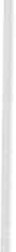 Attualmente la funzione di triage è concretizzata secondo lo schema con­ cettuale del "triage globale" che racchiude la seguente definizione: momento di prima accoglienza del cittadino che giunge in Pronto Soccorso la cui funzione312	M .C. Berti, N. Marchesini, M . Vignaè svolta da un Infermiere che provvede, attraverso un processo decisionale (va­ lutazione alla porta, raccolta dati, decisione di triage, rivalutazione), alla iden­ tificazione di un bisogno, alla determinazione della priorità di trattamento, all'attuazione degli interventi assistenziali di pertinenza, ed all'assegnazione dell'ordine di accesso alla visita medica . Lo strumento per l'attribuzione delle priorità resta la scala dei Codici Colore.Lo scopo primario perseguito dal triage è di ridurre al minimo il tratta­ mento sul paziente critico, ma garantendo nel contempo una tempestiva presa in carico di tutta l'utenza che si rivolge al servizio, attribuendo un ordine di priorità che gradui l'accesso ai percorsi di cura in base al potenziale livello di gravità e di urgenza manifestato. Questa funzione così complessa e fondamen­ tale per mantenere l'efficienza complessiva del servizio, rischia però di irrigidi­ re molto il sistema ed appiattire la risposta assistenziale secondo schemi pre­ definiti come appunto la scala dei Codici Colore, di per sé troppo poco incline alla logica della personalizzazione delle cure.Il completamento del nuovo modello organizzativo dalla "scelta al governo assistenziale per codici a bassa criticità" prevede ulteriori mutamenti organiz­ zativi volti proprio ad identificare quelli che possono essere i percorsi specifici di risposta a determinate categorie di bisogni che, pur ricadendo nel medesimo codice di priorità, sono fortemente differenziati. Una modalità di intervento che punta quindi a valorizzare ed ottimizzare la professione infermieristica nel suo approccio "solistico" verso l'uomo.Modalità di attuazione.La formulazione del modello assistenziale nasce dall'approfondimento sia del modello anglosassone "See and treat" che del modello assistenziale basato sull'intensità di cure, partendo dall'ideazione di percorsi "fast" a gestione infer­ mieristica per gruppi di pazienti con mono-sintomatologia specialistica identi­ ficabili già in fase di triage.seguePronto soccorso in evoluzione dalla "scelta al governo assistenziale "	313L' Infermiere di triage awia direttamente l'utente alla consulenza speciali­ stica al termine della quale rivaluta ilpaziente, decidendo il riaffidamendo al medico di base mediante la dimissione o una ulteriore valutazione clinica al­ l'interno del Pronto Soccorso.Di seguito si elencano i trattamento di problematiche a carattere esclusiva­ mente assistenziale identificabili già in fase di triade.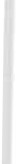 314	M.C. Berti, N. Marchesini, M . VignaAl termine della prestazione infermieristica si redige un referto che documen­ ta l'intervento attuato, le indicazioni assistenziali suggerite e la dimissione con riaffidamento al medico curante. Inoltre vengono fornite le indicazioni sulla rete dei servizi territoriali con l'intento di migliorare la sinergia ospedale-territorio .All'infermiere è altresì affidato iltrattamento precoce in fase di atte­ sa di sintomatologie invalidanti attraverso la somministrazione di farmaci/pre­ sidi secondo protocolli predefiniti o su prescrizione medica .Il trattamento anticipato dei sintomi invalidanti permette una risposta tem­ pestiva, se pur parziale, rendendo più flessibile le fasi del processo assistenzia­ le. Questo tipo di risposta consente di creare percorsi e piani di cura/assistenza secondo una logica integrata con il personale medico.Dati di attività dei Pronto Soccorso dove si è attivata la sperimentazione del modello suespostoPunti di forza:Abbattimento dei tempi di attesa.Miglioramento  della qualità dell'attesa.Rafforzamento della percezione di presa in carico.Centralità della persona.Appropriatezza  delle competenze infermieristiche.Integrazione tra la professioni medica e infermieristica .Punti di debolezza:Fase di incertezza legata all'innovazione professionale/organizzativa.Pronto soccorso in evoluzione dalla "scelta al governo assistenziale "315Dipartimento di Emergenza di Bologna:7 Pronto Soccorsi (Maggiore, S.Giovanni, Bentivoglio, Budrio,Bazzane, Porretta,Vergato2 Punti di PrimoIntervento (Loiano e castigliane d.P.)1 Ambulatorio accesso diretto (Bellaria)210 .000 Accessi annoli più grande (Osp. Maggiore) ha 80.000 accessi, il più piccolo (Osp. castigliane) 5000 accessi195 infermieri2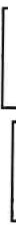 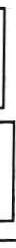 3	4QuestionarioAusl di Bologna ha distribuito 1.810 questionari agli utenti di 9 PS/PPI tuttora in corso di elaborazione .Che cosa è emerso:Le maggiori aree di insoddisfazione sono prevalentemente collegate alla relazione.Esiste una forte correlazione tra percezione del servizio e informazione5	67316	M.C. Berti, N. M archesini, M . Vigna9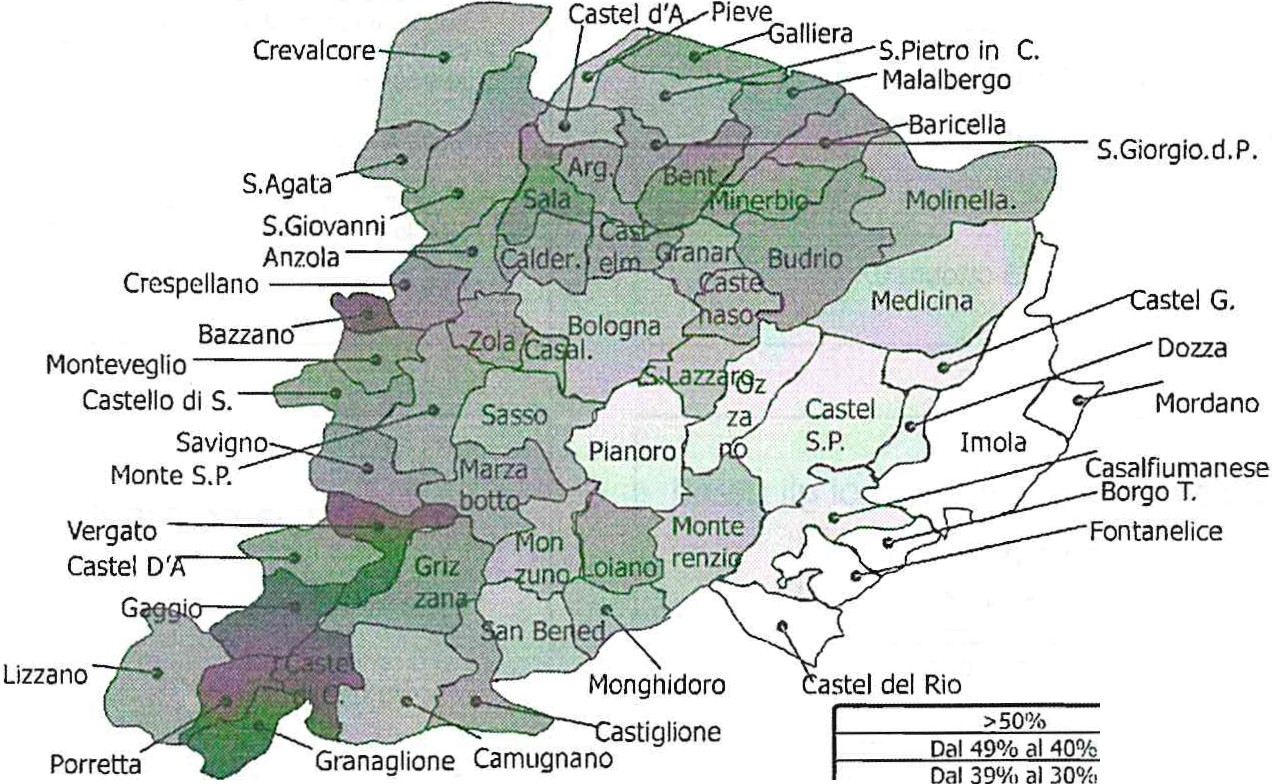 10	1112	13Pronto soccorso in evoluzione dalla  "scelta al governo assistenziale"31714	1516	17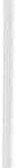 18IL DELIRIO IN TERAPIA INTENSIVA:INTERVENTI INFERMIERISTICI NELLA PREVENZIONE, RICONOSCIMENTO E TRATTAMENTO.REVISIONE DELLA LETTERATURAG.D. GIUSTIInfermiere Specialista - Master Area Critica - Azienda Ospedaliera di Perugia «S. Maria della Miseri­ cordia» - U.O. Rianimazione «R. Silvestrini»Abstract giustigiando@libero.itPremessa.Tra i pazienti ricoverati in Terapia Intensiva (ICU), frequentemente si verificano disturbi della personalità e sindromi psicotiche che prendono il nome di «psicosi da ICU» o «Sindromi deliranti da Terapia Intensiva » . Que­ sta patologia assume una notevole  importanza  per il paziente  con aumento dei tempi di degenza, ventilazione e sedazione con aumento della mortalità; per gli operatori per l'aumento dei carichi di lavoro.Scopi.Il lavoro si prefigge di delineare il problema, individuarne le cause e le metodiche preventive .Materiale e metodi.È stata effettuata una revisione della letteratura utilizzando le banche dati MedLine con interfaccia PubMed, Cinhal, Embase, CocharaneRisultati e conclusioni.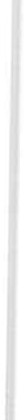 La conoscenza del problema e lo studio della rilevanza , fa si che si cer­ chino di mettere in atto tutte le strategie preventive al fine di evitare l'insor­ genza della patologia,  e al tempo stesso contenere gli effetti della psicosi quando sviluppata.PANDHARIPANDE P., JACKSON J., ELY E.W. Delirium : acute cognitive dysfunction in the critically ili.Curr. Opin. Crit. Care. 2005 Aug;ll(4):360-8.ELY, E.W., SHINTANI, A., TRUMAN, B., SPEROFF, T., GoRDON, S.M., HARRELL, F.E.,  NOUYE, S.K., BER­NARD, G.R., D1rrus, R.S. Delirium as a predictor of mortality in mechanically ventilated pa­ tients in the intensive care unii. JAMA. 291(14) : 1753-1762, 2004 .320	G.D.  GiustiIntroduzione.Il delirio in Terapia Intensiva (ICU) fino a pochi anni fa era considerato una normale complicanza che si generava con il ricovero in queste strutture [1], più era lunga la degenza più era normale ilverificarsi di queste situazioni. Il personale non si preoccupava di questo e le «psicosi da ICU » o «sindromi deliranti da Terapia Intensiva» oltre a non essere trattate non venivano ricono­ sciute.I pazienti qui ricoverati spesso riportano un grande stress psicologico da queste esperienze, con paura ed ansia, che può perdurare anche dopo la dimis­ sione da questi reparti [2].L'obiettivo di questa revisione è quello di aggiornare la pratica clinica in base alle migliori «evidenze» disponibili, definendo ildelirio e come si manife­ sta in Terapia Intensiva, discutendo dell'incidenza del problema, dei fattori di rischio ed mettendo in risalto le peculiarità dell'infermieristica nella prevenzio­ ne e cura.Materiali e metodi.È stata effettuata una ricerca della letteratura medico scientifica attraver­ so banche dati generali come MedLine con interfaccia PubMed, Cinhal, Emba­ se, Cochrane con le parole Delirium -Intensive Care Unit- Screening - Outcome- Critica[ Care - Cognitive abnormalities - Nursing. Sono stati presi in conside­ razioni gli articoli che trattano adulti, in lingua inglese con almeno la disponi­ bilità dell'abstract degli ultimi 10 anni. Gli articoli originali di ricerca trovati sono 62, di questi ne sono stati selezionati 35; Inoltre, partendo da questa ricer­ ca, sono stati consultati i siti e le riviste delle maggiori associazioni medico scientifiche che si occupano di Area Critica recuperando altri documenti perti­ nenti.Il delirio.È importante cercare di definire ildelirio, perché data la complessità della sintomatologia, spesso viene confuso con la demenza o la depressione. La man­ canza di una attenta diagnosi produce un importante impatto sulla qualità del­ la vita, sulla mortalità e sulla morbilità dei pazienti [3].La demenza è una sindrome connotata da un progressivo declino di mol­teplici domini delle funzioni cognitive che può portare ad una significativa in­ capacità a mantenere le prestazioni sociali.La depressione è una sindrome che comprende una costellazione di affe­zioni cognitive, somatiche e psicologiche, la cui gravità può variare da media a severa [4].Il delirio è un temporaneo disordine dello stato mentale; viene anche defi­ nito come un episodio di psicosi organica caratterizzata da disturbi della co-Il delirio in terapia  intensiva: interventi inf ennieristici nella pr evenz ione, ecc.	321scienza, cognitivi, abilità psicomotorie, emotive e alterazioni del ciclo sonno/ veglia. È una sindrome multifattoriale con attacco acuto e manifestazioni cli­ niche varie, in generale termina dopo pochi giorni o settimane ma molte volte questo disturbo può perdurare per molto tempo [S]. È caratterizzato da mani­ festazioni discontinue nell'arco della giornata, con riduzione dei processi co­ gnitivi, dell'attenzione e della consapevolezza dell'ambiente circostante asso­ ciato a perdita della memoria a breve termine [6-7].Il delirio può essere classificato, a seconda di come si manifesta, in tre tipi: Ipoattivo, Iperattivo, Misto.Ipoattivo: l'esperienza più comune dei pazienti in ICU, si presenta con le­ targia, apatia, a tratti stati di incoscienza; è associato ad aumento della morta­ lità e della degenza ospedaliera.Iperattivo: è il più facile da riconoscere. I pazienti hanno estrema agitazio­ ne, eccessiva attività e comportamento che può portare ad eccessi autolesioni­ sti come la rimozione cateteri venosi, arteriosi, vescicali, tubi di drenaggio... con cadute dal letto se non contenuti adeguatamente . Questi pazienti subisco­ no alte dosi di sedativi.Misto: i pazienti presentano sintomi deliranti misti, alternano momenti di letargia e sonnolenza a momenti di lucidità e violenza verso se stessi i familiari e gli operatori sanitari [8-9].Epidemiologia.Recenti studi indicano la presenza del delirio in 8 pazienti su 1O ricoverati [10-11], in altre ricerche condotte il valore è più basso [12], comunque la preva­ lenza di questa patologia tra i ricoverati in Terapia Intensiva si aggira tra il 60% e 1'80% [7, 13].La presenza di delirio, provoca una serie di complicanze al paziente , che possono andare dall'aumento dell'ospedalizzazione e del tempo di degenza, all'aumento del rischio di infezioni nosocomiali; aumento di tempi di sedazio­ ne e ventilazione, aumenti di morbilità e mortalità e di conseguenza notevole aumenti di costi [14-22].Fattori di rischio.Alcune patologie ed alcuni tipi di pazienti sono maggiormente soggetti allo sviluppo del delirio. I fattori di rischio possono essere divisi in fattori predispo­ nesti ed in fattori favorenti (TABELLA 1) [23]. Sono fattori predisponesti quelli che sono già presenti all'ingresso in ospedale cioè correlati alla situazione clini­ ca del paziente; sono invece dei fattori favorenti tutti gli stimoli/insulti che si presentano durante la degenza. Pazienti con fattori predisponenti , se esposti a fattori favorenti possono sviluppare psicosi , ma allo stesso modo, pazienti sen­ za la presenza all'anamnesi di fattori che potrebbero far sviluppare il delirio, se sottoposti a situazioni stressanti, possono sviluppare questa patologia [24-25].322	G.D. GiustiTABELLA 1 - Fattori di rischio insorgenza delirio.Riconoscimento.Il riconoscimento del delirio si avvale della diagnostica strumentale, lo stru­ mento utilizzato è l'EEG, dove è possibile vedere nel tracciato in caso della presenza di questa patologia , un rallentamento delle onde elettroencefalografi­ che, anche se l'assenza di anormalità nell'analisi del tracciato stesso non può escludere la presenza di delirio[6].Una metodologia più rapida, semplice ed economica nella diagnosi delle«psicosi da ICU» è quella di utilizzare delle scale di valutazione, queste sono numerose ma le più utilizzate e validate da studi sono:Confusion  Assesment M ethod - ICU (CAM-ICU) [10-11].Cognitive Test far Delirium (CTD) [26].Intensive Care Delirium Screening Checklist (ICDSC) [27].Delirium Detection Score (DDS) [28].NEECHAM confusion scale in intensive care delirium assessment [29].Il riconoscimento del delirio in ICU è ostacolato chiaramente dalle condi­ zioni generali del paziente e non esiste uno strumento più efficace di un altro, anche se il CAM-ICU è quello più utilizzato nelle varie ricerche.Interventi preventivi e trattamento.Al fine di gestire in modo appropriato i pazienti è importante effettuare interventi preventivi che evitino l'insorgenza del delirio. Gli interventi attuabili sono di carattere farmacologico o non farmacologico.Il delirio in terapia intensiva: interventi infermieristici  nella preven zione, ecc.	323Gli infermieri devono:Dare comunicazioni chiare.Riorientamento con calendario e orologio (se richiesto).Promuovere la presenza di familiari.Mantenimento corretto ciclo sonno/veglia - notte/giorno .Permettere l'uso di televisione/radio.Controllare  il rumore .Mantenere giusto microclima .Utilizzare precocemente occhiali, apparecchi uditivi, dentiera.Considerare la presenza di un interprete [30].Il trattamento medico consiste nel diagnosticare ildelirio, cercando di ri­ muoverne le cause che lo hanno scaturito, trattando i segni e sintomi. Nella fase acuta l'uso di farmaci molto spesso è indispensabile [31]; quelli più utiliz­ zati sono i neurolettici come l'aloperidolo ed il droperidolo,questi specie in fase acuta [32], sono spesso associati a benzodiazepine, la cui associazione con i primi permette di usare piccole dosi di entrambi, diminuendo gli effetti indesi­ derati [33] . È importante ricordare che numerosi farmaci possono contribuire all'insorgenza di questa patologia (TABELLA 2) [34-35].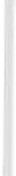 TABELLA 2 - Alcuni farmaci che contribuiscono all'insorgenza del delirio.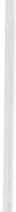 Conclusioni.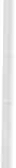 Il delirio in ICU è una patologia multifattoriale, che ha una grande inciden­ za tra i pazienti ricoverati; la scarsa sensibilità e soprattutto preparazione, de­ gli operatori spesso porta ad una sottovalutazione del problema con notevoli problemi nella gestione ed assistenza di queste persone. Gli aspetti preventivi non vengono sempre attuati ricorrendo solo al trattamento farmacologico ed eventualmente alla contezione fisica come metodi per evitare fenomeni autole­ sionisti che si possono verificare.Gli infermieri che lavorano in Terapia Intensiva devono riconoscere preco­ cemente i soggetti che potranno sviluppare la patologia, mettendo in atto le strategie preventive.324	G.D. GiustiBibliografia.PoLDERMAN K.H., Screening method for delirium: don 'tgel confused, Intensi­ ve Care Med. (2007) 33: 3-5.Mc KINLEY S., LovAs J., Assesement of anxiety in intensive Care patients by sing the faces  anxiety scale . Am J. Crit. Car. 2004 Mar;  13(2): 146-52.GRANBERG-AXELL A., BERGBOM ENGBERG I., LUNDBERG D., Clinica! signs of ICU syndrome!delirium:an observational study.  Intensive  Crit.  Care  Nurs  2001 17:  72-93.MODENA L., CHARI P., (Trad. a cura di), Screening per il delirium, la demenza e la depressione negli anziani, Giornale Italiano di Scienze Infer.che (2007) 3 (6): 82-87.Schummlfeder. Confusion  Assesment M ethod (CAM) - An Instrwnent for the Diagnosis Of Acute Confusion . Connect 2004; 3 (3): 74-76 .TRZEPACZ P., BREITBART W., et al. Practice guideline for treatment of patients with delirium.  [online] http://www.psych.org   (consultato il 22/06/2007) .TRUMAN B., ELY E.W., M onitoring delirium in critically ill patients. Using the Confusion Assessment Method for the Intensive Care Unit. Crit Care Nurse 2003 April 23 (2) 25-35 .GIUSTI G.D., Le «psicosi da ICU »: definizione , trattamento, assistenza infer­ mieristica. Ass. Inf. Rie. 2005; 24  (3):  142-7.Mc NAMARA N., Delirium in the intensive care unit: Assesment, treatment and implication for practice. Connect 2004; 3 (3): 77-81.ELY E.W., INOOUYE S.K., BERNARD G.R., GoRDON S., FRANCIS J., et al. Delirium in mechanically ventilated patients: validity and reliability of the confusion assessment method for the intensive care unit (CAM-ICU). JAMA 2001 Dee. 5; 286  (21): 2703-10.ELY E.W., MARGOLIN R., FRANCIS J., MAY L., TRUMAN B., et al. Evalutation of delirium in critically ill patients:validation of the Confusion Assessment Method for the Intensive  Care nit (CAM -ICU) . Crit Care Med. 2001 Jul; 29 (7): 1370- 9.DuBOIS M.J., BERGERON N., DuMONT M., DIAL S., SKROBIK Y. Delirium in an intensive care unit: a study of risk factors . Intensive Care Med. 2001; 27: 1297-1304.OUIMET S., KAvANAGH B.P., GoTTFRIED S.B., SKROBIK Y. Incidence, risk factors and consequences  of  ICU  delirium.  Intensive  Care Med. (2007) 33: 66-73.LITTON K.A. Delirium in the critica! care patient: what the pro fessional staff needs to know. Crit Care Nurs Q. 2003 Jul-Sep. 26 (3): 208-13.MARSHALL M.C., SoucY M.D. Delirium in the intensive care unit. Crit Care Nurs Q. 2003 Jul-Sep. 26 (3): 172-8.ELY E.W., SHINTANI A., TRUMAN B., SPEROFF T., GoRDON S.M., et al. Delirium as a predictor of mortality .in mechanically ventilated patients in the intensive care unit. JAMA 2004 Apr.  14; 291(14):  1753-62.Mc CusKER J., CoLE M., ABRAHAMOWICZ M., PRIMEAU F., BELZILE E. Delirium predicts  12-mounth mortality. Arch Intern Med. 2002 Feb 25; 162 (4): 457-63.Il delirio in terapia intensiva: interventi infe rmieristici nella prevenzion e, ecc.	325RoBERTS B. Screening for delirium in an adult intensive care unit. Intensive Crit Care Nurs. 2004 Aug; 20 (4): 206-13 .MrLBRANDT E.B., DEPPEN S., HARRISON P.L., SHINTANI A.K., SPEROFF T., et al. Cost Associated with delirium in mechanically ventilated patients. Crit Care Med. 2004 Apr. 32 (4): 1080-1.GRANBERG AxELL A.I., MALMRos C.w., BERGBOM I.L., LUNDBERG D.B. Intensive care unit syndrome!delirium is associated with anemia, drug therapy and du­ ration of ventilation treatment. Acta Anaesthesiol Scand 2002 Jul; 46 (6): 726-31.ELY E.W., STEPHENS R.K., JACKSON J.C., THOMASON J.W., TRUMAN B., et al. Cur­ rent opinions regarding the importance, diagnosis, and management of deli­ rium in the intensive care unit: a sunJey of 912 healtcare pro fessionals. Crit. Care Med. 2004 Jan; 32 (1):  106-12.ELY E.W., GAm:AM S., MARGOLIN R., FRANcrs J., MAY L., SPEROFF T., et al. The impact of delirium in the intensive care unit on hospital leght of stay. Intensi­ ve Care Med. 2001 Dee; 27 (12): 1892-900.INoUYE S.K., et al. A predictive model for delirium in hospitalized elderly medi­ cai patients based on admission characteristics. Ann Int. Med. 1993; 119: 474-81.BRENDA T., ELY E.W. The importance of diagnosing and managing ICU deli­ rium. Chest 2007;  132: 624-36.ALFHEIM H.B., WHEELER M. Psychological consequences of criticai illness: what is the long term impact on patient s and how can nurses help? Connect 2007; 5 (4): 89-95.HART R.P., LEVENSON J.L., SESSLER C.N., BEST A.M., ScHWARTZ S.M., et al. Va­lidation of cognitive test for delirium in medicai ICU patients. Psychosomati­ cs. 1996 (37): 533-46 .BERGERON N., et al. Intensive Care Delirium Screening Checklist: evalutation of a new screening tool. Intensive Care Med. 1993; 60: 356-60 .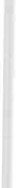 0TTER H., MARTIN J., BASELL K., et al. Validità and reliability of DDS for seve­ rità of delirium in the ICU Neurocritical Care 2005; 2: 150-8.IMMERS H. E.M., ScHUURMANS M.J., VAN DE BIJL J.J. Recognition of delirium in ICU patients: a diagnostic study of the NEECHAM confusion scale in ICU patients. BMC Nursing 2005, 4:7 [online] http://www.biomedcentral.com/ 1472-6955/4/7   (consultato   il30/07/2007).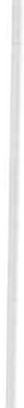 DEVLIN J.W., FONG J.J., FRASER G.L., RrKES R.R. Delirium assessment in criti­ cally ill. Intensive Care Med. 2007 33: 929-40.WEBB J.M., CARLTON E.F., GEEHAN D.M. Delirium in the intensive care unit: are we helping the patient?  Crit Care Nurs Q. 2000 Feb; 22 (4): 47-60.RoBERTS B. Managing Delirium in Adult Intensive Care Patients. Crit Care Nurs 2001 Jan; 21 (1): 48-56 .KREss J.P., HALL J.B. Delirium and sedation. Crit Care Clin. 2004 Jul; 20 (3):419-33, IX.PuN B.T., DUNN J. The sedation of critically ill adults. Part 1 Assesment. AJN2007 July 107 (7) 40-8 .326	G.D. GiustiPuN B.T., DuNN J. The sedation of critically ill adults. Part 2 Management. AJN 2007 Aug 107 (8) 40-9.Sitografia.http://www.icudelirium.orghttp://psych.orghttp://www.evidencebasednursing.itIl delirio in terapia intensiva: interventi infennieristici nella prevenzione , ecc.3272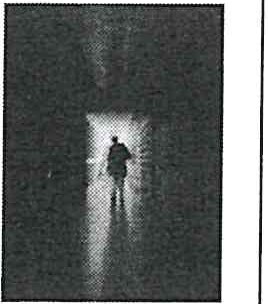 3	4	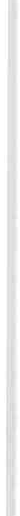 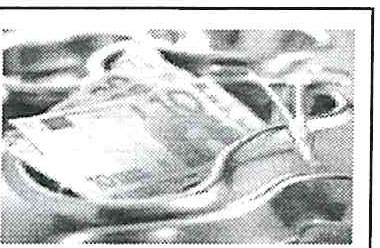 5	6	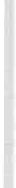 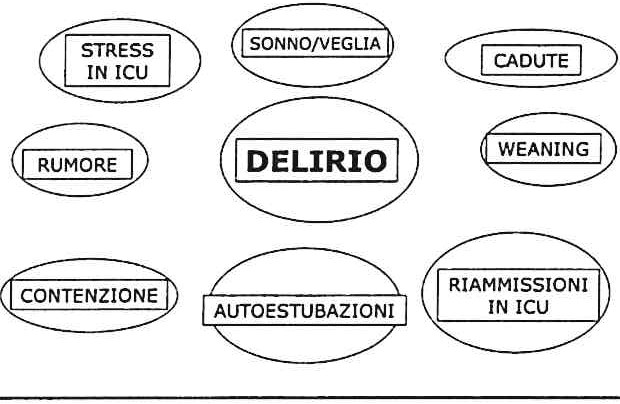 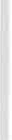 7	8328G.D. Giusti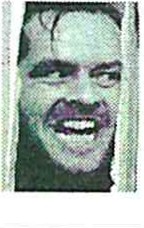 9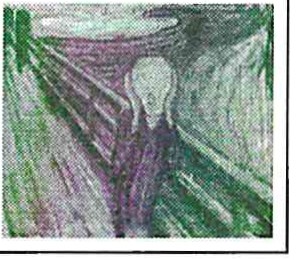 12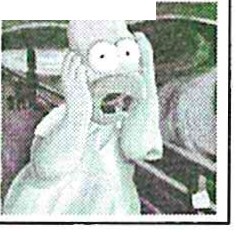 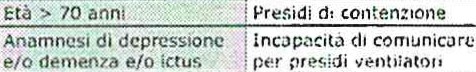 13	14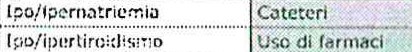 15	16Il delirio in terapia  intensiva: interventi infennieristici  nella prevenzione,  ecc.329ii)	•-:: :u . = "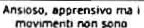 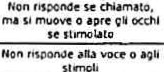 !.--,-, -+--,	. ...Metodologia di valutazione "delirium"con uso di CAM-ICU 1° FaseValutazione della sedazione (RASS)1 .--,	-+-	---or-J----,	-+--==c,----i..-.,=..,...,..,..-,.._,..l!	,';c	o :.=1M.   ,---17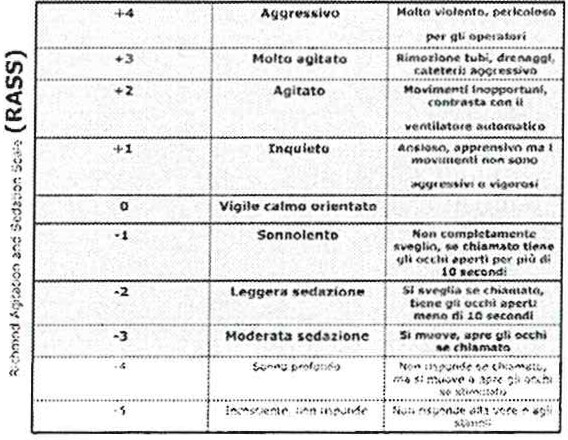 1921-+-	'-O'-"Ot-tN-.::.7., ""-""-'_IOS·- :oca.w1820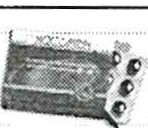 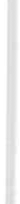 2223	24...grazie per l'attenzioneLE MEMORIE DEL DOLOREN. MARINELLICoordinatore Rianimazione Ospedale S.M. Della Misericordia PerugiaAbstractnmarinelli@aniarti.itParole chiaveIl ricovero in terapia intensiva, l'empasse psicofisica, la difesa dell'io, i livelli della memoria superstite, le interferenze sul quotidiano.L'Infermieristica ha avuto, soprattutto in questi ultimi anni, un enorme sviluppo sia culturale e scientifico che operativo ed applicativo. Gli Infermie­ ri appartenenti a tutte le aree d'intervento sanitario, sia esso territoriale che ospedaliero, hanno awiato un processo profondo di modificazione dell'ap­ proccio professionale, che dal consuetudinario, approda al pianificato, stan­ dardizzato e verificato.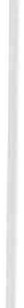 Gli Infermieri di Area Critica in particolare, hanno da sempre avuto una funzione in qualche modo avanguardistica rispetto agli orientamenti di svi­ luppo della professione; hanno infatti, forse prima di altri, sentito l'esigenza di ottenere una formazione complementare che integrasse quella di base, di contribuire all'elaborazione ed applicazione di strumenti integrati di stan­ dardizzazione quali: linee guida, protocolli, procedure, e quindi, di parteci­ pare attivamente alla definizione di percorsi assistenziali ottimizzati rispet­ to alle esigenze dei cittadini-utenti. L'impegno innovativo della professione si è spinto ad incrementare in particolare i livelli di risultato d'efficienza ed efficacia dell'intervento sanitario in risposta al bisogno critico.Ciò ha comportato una tendenza di prevalenza dell'aspetto tecnico e tec­ nologico, a discapito di quello relazionale soggettivo ed intersoggettivo. Tale tendenza non sembra però destinata a caratterizzare i futuri modelli profes­ sionali di comportamento, s'intensificano infatti, le produzioni bibliografi­ che relative allo sviluppo di tematiche centrate agli aspetti socio-psicologici dell'approccio  sanitario.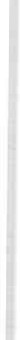 ·Gli Infermieri sembrano esprimere l'esigenza di approfondire i contenu­ ti concettuali ed esperienziali che caratterizzano le dinamiche relazionali negli ambiti operativi sanitari, ed in particolare, in Area Critica. Le possibili­ tà di argomentazione in questo specifico campo d'interesse, sono estrema­ mente varie ed eterogenee; ciononostante è possibile circoscrivere una tema­ tica propria dell'area critica, di particolare fascino e rilevanza, quella relati­ va ai segni di una memoria residuale e «Superstite» all'esperienza di essere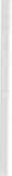 332	M. Marinellistato ricoverato in una Terapia Intensiva; le memorie d'un percorso di gran­ de sofferenza psicofisica, le memorie del dolore.Il lavoro che s'intende presentare consta d'una ricerca qualitativa consi­ stente nella rilevazione ed elaborazione di dati provenienti da una serie d'in­ terviste realizzate a persone che hanno vissuto lesperienza d'un periodo di ricovero in UTI, a causa di un evento per ilquale hanno subito una condizio­ ne di grave empasse psicofisica, in assenza d'un coinvolgimento diretto cere­ brale.Ipotesi.L'ipotesi sulla quale si sostanzia la presente ricerca, è che vi debba essere nella memoria di chi ha subito un grave trauma, un percorso più o meno continuo ed articolato, descrittivo di una esperienza di grave sofferenza psi­ cofisica nella quale le determinanti sono da imputare oltre che al trauma stesso e al suo trattamento terapeutico, anche al comportamento dell'equipe curante.La presente ricerca è tesa ad evidenziare le influenze che tali comporta­ menti potrebbero aver indotto nella realizzazione delle memorie residuali e sui contenuti esperienziali che rimangono attivi nella memoria e nella at­ tualità del soggetto.Obiettivo.È di rilevare dai risultati della ricerca, gli aspetti che possono essere migliorati e/o modificati nel comportamento degli operatori allo scopo di evitare al paziente, la costituzione d'un'esperienza dolorosa in qualche modo«invalidante» rispetto alle potenzialità della persona di superare l'empasse e di recuperare le proprie autonomie.Le memorie del dolore3332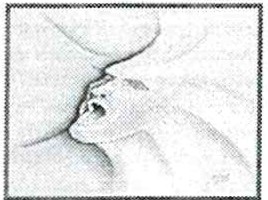 3	4La prima grande sorpresaAnna racconta:5	67	8334M. Marine/li9La stconda sorpresaAlessandroN01t rlcort/11 """"dd UIO rlcowro bt l/TI, ,,..tam• btcasa1ttmtarlt! •rln>0e0rr U 1Hriolloprttffoflr, flld/o tiriprllftO SOCCOl'SO.E' COIPV se Ol-'CESt blst)flfO di tlcostlhtltt ,,,, p11czlt, "" lulco lfUO tldl•UnaHa visJ1110, .rerc:a sruttgno di stdatW I, am riotlo di grartdi.uima dljficoltà dove ha rischiato  la vita e ru!I  quale è stata sollopruta  a indicibili Jojferrra:e.  lirw «a afferma  di non ricordare nvlla  ma la sua sete di conosraa è ruse.uiva: chiede continuomtmte di conoscere ifalli .um:a trovare Ml rocconll sMfjìciente graJificazioM.1110La -moria resid11alt1 posl-lrawrtatìca o"""ro LA MEMORIA DEL DOLORE"'° u -moriti arcaicltt intrapsiclticltt1lb- U    lftDri "oniriclt,. o rolftllnVJILt1 -moriti nùstt1, tra realt1 t!dialt1li>o U -moTÌt! dt/ rttllpt!rt>1213	14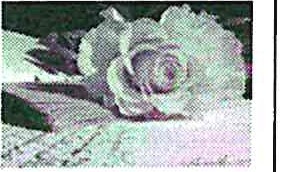 15	16ASSISTENZA  INFERMIERISTICA AL TRAPIANTO  D'INTESTINON. FORLANI*, L. BUZZI*, E.A. GESUALDI*, A. MARSEGLIA*, C. RUBINI*,S. SELLERI, F. ZACCAGNINI* Infermiere, Chirurgia dei Trapianti di Fegato e Multiorgano Prof.Pinna** Coordinatore infermieristico, Franca CollesiAzienda Universitaria Ospedaliera S. Orsola-Malpighi, BolognaAbstraet nicolettaforlani@libero .itLa medicina in campo trapiantologico ha visto negli ultimi dieci anni un grande sviluppo sia in termini di tecniche chirurgiche sia per quanto riguar­ da la qualità assistenziale.Una delle nuove frontiere in questo campo è il trapianto d'intestino.La scelta di sviluppare questo lavoro nasce dall'esigenza di far conosce­ re in cosa consiste questo tipo di intervento e la complessità clinica e assi­ stenziale ad esso legata.A questo scopo ci baseremo sulla esperienza clinica ed assistenziale che tale intervento richiede in quanto il centro è punto di riferimento nazionale. L'elaborazione del lavoro ha richiesto una fortissima evoluzione e sperimen­ tazione della pratica quotidiana per la scarsa letteratura esistente per l'assi­ stenza infermieristica. Il focus della nostra attività è basato sull'approccio olistico alla persona , con la creazione di un «percorso paziente » del «pren­ dersi in carico» e accompagnare  la persona  dal primo approccio alla struttu­ ra fino al follow up. Di notevole importanza nella nostra esperienza  è l'edu­ cazione al paziente e ai famigliari in relazione alla gestione della terapia immunosoppressiva,della   stomia, dell'alimentazione  e delle abitudini di vita da  adottare  in  seguito.La fattiva partecipazione alla costruzione dei percorsi assistenziali con le associazioni dei trapiantati è elemento di fortissima responsabilizzazione degli operatori.Attualmente il trapianto di intestino risulta essere l'unica alternativa te­ rapeutica efficac che offre possibilità di sopravvivenza e una buona qualità di vita a pazienti il cui stato di salute è gravemente compromesso dalla pato­ logia di base.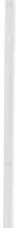 La medicina in campo trapiantologico ha visto negli ultimi dieci anni un grande sviluppo sia in termini di tecniche chirurgiche sia per quanto riguarda la qualità assistenziale. Una di queste nuove frontiere in questo campo è il trapianto d'intestino .Questa tecnica chirurgica è ormai diventata una importante opzione tera-336	N. Far/ani, L. Buzzi, E.A. Gesualdi, A. Marseglia, C. Rubini, S. Selleri, F. Zaccagninipeutica nell'insufficienza intestinale cronica benigna irreversibile associata alle complicanze della nutrizione parenterale totale (TPN) prolungata. I.:insufficienza intestinale può essere definita come l'incapacità dell'intestino di mantenere un adeguato equilibrio idrico,  elettrolitico e nutrizionale in seguito alla perdita della superficie assorbente, alla presenza di una sindrome da intestino corto o da disturbi funzionali della motilità e dell'assorbimento.Cenni storici.Il primo trapianto di intestino sperimentale è stato eseguito in un cane nel 1958 da Lillehei (1959) utilizzando un intestino isolato. Nel 1959, Starzl e Kaupp (1960) eseguirono, sempre su cani, il primo trapianto multiviscerale, includendo cioè fegato, stomaco, duodeno, pancreas e intestino: i risultati furono catastrofici per l'elevata incidenza di rigetto, poichè l'intestino è un organo altamente immunogenico e ricco di tessuto linfatico rispetto ad altri organi solidi come fegato e reni. Dal 1967 al 1987 circa 12 pazienti sono stati trapiantati in diversi centri, ma con risultati non soddisfacenti. Nel 1987, Starzl portò a termine il primo trapianto multiviscerale con fegato in un bambino di 3 anni che sopravvisse 6 mesi dopo il trapianto e morì conseguentemente allo sviluppo di un linfoma. Nel 1988, altri centri iniziarono trials clinici: ilprimo trapianto di intestino isolato è stato eseguito nel 1989 in una bambina da Goulet in Francia, tutt'ora vivente. Il trapianto di intestino si è sviluppato utilizzando tecniche immunosoppressive ancora relativamente primitive, ba­ sate sull'utilizzo della ciclosporina (introdotta negli anni '70) quando ancora la nutrizione parenterale non esisteva: i pazienh con insufficienza intestinale irreversibile venivano trattati in modo palliativo per via chirurgica fino ad ottenere una risposta compensatoria di adattamento dell'organismo o la mor­ te dello stesso. Dopo l'avvento del tacrolimus (FK-506) nel 1989, anche a Pit­ tsburgh, nel 1990, iniziò un programma di trapianto di intestino su 5 riceven­ ti: in 4 casi fu un trapianto combinato fegato-intestino, nell'altro caso un inte­ stino isolato. I migliori risultati però furono quelli riportati dalla casistica di London Ontario: 1 trapianto multiviscerale con fegato e 2 combinati fegato­ intestino migliorando la sopravvivenza fino a portarla a 5 anni. Negli anni successivi, molti centri iniziarono la loro attività, per un totale, fino al 2005, di 65 programmi. Nel 1994 fu istituito l'Intestina! Transplant Registry (all'in­ terno dell' International Transplant Registry) che raccoglie dati provenienti da tutto il mondo e organizza ogni 2 anni un simposio internazionale ripor­ tando i risultati ottenuti.I.:esperienza italiana nel trapianto di intestino è recente ed inizia nel 2000 presso ilPoliclinico di Modena grazie all'arrivo del Prof. Pinna da Miami (USA). Nel 2003 viene inaugurato il nuovo Centro Trapianti Multiorgano al Policlino Universitario S. Orsola-Malpighi di Bologna con il trasferimento del Prof. Pin­ na e parte del suo staff.Assistenza  infennieristica  al trapianto d'intestino	337Indicazioni al trapianto.Le principali patologie che fino ad oggi hanno più frequentemente indotto a considerare il trapianto di intestino l'unica soluzione sono le seguenti:Trombosi mesentericaMorbo di CrohnTraumaVolvoloTumori desmoidi addominaliSindrome di Gardner/ Poliposi familiare Nel bambino:VolvoloGastroschisiEnterocolite  necrotizzanteAtresia intestinalePseudo-ostruzioni  croniche idiopatichePoliposi intestinaleSindrome agangliareTraumiMorbo di HirschsprungTutte le persone potenzialmente candidate al trapianto di intestino devono essere sottoposte ad una approfondita valutazione da parte di un team multidi­ sciplinare (chirurghi trapiantologi, gastroenterologi, nutrizionisti, anestesisti, nonchè psicologi ed assistenti sociali) per valutare la gravità e l'eziologia della patologia di base.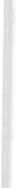 Riteniamo importante sottolineare che il percorso che intraprende la per­ sona abbia la caratteristica di una vera e propria presa in carico da parte del- 1'équipe multiprofessionale, che va dal percorso di studio pre-trapianto all'in­ tervento, al post-operatorio e follow-up.Proprio a sostegno di questo valore nel nostro policlinico si sta realizzando il progetto di un coordinamento infermieristico al trapianto, che vede l'infer­ miere presente e responsabile di alcune specifiche fasi dal momento in cui la persona entra nella lista d'attesa come candidato al trapianto fino alla sua di­ missione.Oggi il coordinatore infermieristico, nella nostra realtà, su reperibilità, vie­ ne coinvolto dal momento dell'allerta per la presenza di una osservazione in un donatore d'organo, ed ha il compito di contattare e sostenere la persona rice­ vente in tutto il percorso fino all'arrivo nella nostra unità operativa.Il progetto prevede un ampliamento del ruolo/competenze del coordinato­ re infermieristico che prenderà in carico la persona dal momento in cui entra nella lista d'attesa, avendo così la possibilità di accompagnare, istruire ed edu­ care la stessa fino al trapianto.Possiamo percorrere gli step fondamentali con una immagine grafica che dia l'idea della continuità assistenziale e della presa in carico con rilevanza del ruolo infermieristico.338	N. Forlani, L. Buzzi, E.A. Gesualdi, A. Marseglia, C. Rubini, S. Se/Ieri, F. ZaccagniniPeuona affetta da lnsufflclan1a Intestinale cronicoIdoneità della persona al trapianto.Ingresso In Usta d'attesoPresa In carico da parte dell'equlpe multiprofesslaiale, riva[ufozlonl periodiche della persona In Ibla d'attesaPreparazione llslca della penano e particolare cura della dimensiona pslco-relazlonoleConferma doll'ldonettà dell'organo del donatoreI,,,...,Rientro della persona al domlclllo o alla struttura di provenienza\GInvio della persona In e.O. e presa Jn carico da parta dell'equtpa lnlermlerlstica della sala. Esecuzione del TrapiantoTrallarlmenlo In tera•pia seml--lnlenslva e degenza: stablltzzazlone  della  persona,pacuUarttà dell'aspetto educativo e relazionale In ptaparazlone alla dimissioneAssistenza  infermieristica  al trapianto d'intestino	339Si possono individuare 4 tipi di trapianto intestinale, con un elemento in comune che è il trapianto di digiuno e ileo:Trapianto di intestino isolato, comprendente digiuno e ileo.Trapianto multiviscerale, compensivo di stomaco, duodeno, digiuno, ileo, colon, pancreas e spesso milza.Trapianto multiviscerale con fegato, comprendente il grafi multiviscera­ le e il fegato.Trapianto combinato fegato-intestino, comprensivo di fegato, digiuno e ileo.Un problema tecnico del trapianto di intestino può essere la chiusura della parete addominale al termine del trapianto: la maggior parte di questi pazienti infatti è stata sottoposta a numerose laparotomie pre-trapianto in relazione alla patologia di base, spesso enterectomie totali, allestimento di stomie, aspor­ tazione di fistole enterocutanee, asportazione di tumori desmoidi, infezioni di ferite; la loro parete risulta spesso gravemente danneggiata e la cavità addomi­ nale notevolmente ridotta. L'impossibilità di chiudere la parete addominale alla fine del trapianto porta alla necessità di procedure chirurgiche aggiuntive al­ lungando notevolmente il periodo di riabilitazione post-trapianto.Pertanto oltre a tecniche di chiusura convenzionali, come la chiusura in due step, con un mesh o quella con sola cute, l'uso delle tecniche di chirurgia plastica può risultare utile: sono effettuate tecniche come l'innesto di cute o l'utilizzo di lembi mio-cutanei di rotazione dalla coscia o dalla regione lombare.Questo implica da parte dell'infermiere un'assistenza diversificata ed una conoscenza che permetta un corretto monitoraggio e sorveglianza della perso­ na per l'individuazione precoce di segni e sintomi che manifestino l'insorgenza di eventuali complicanze.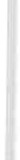 Tra il Dicembre 2000 e il giugno 2006, unendo la casistica iniziata al Poli­ clinico di Modena e Reggio Emilia (dove il Prof . Pinna è stato direttore dall'Ot­. tobre 2000 al Novembre 2003) e quella del Policlinicq S.Orsola-Malpighi di Bologna (dove il Prof. Pinna è attualmente direttore) sono stati eseguiti 36 tra­ pianti di intestino in 35 pazienti adulti:27 grafi isolati (di cui 5 con il colon);9 grafi multiviscerali, di cui 5 con il fegato.In 3 pazienti , a causa dell'impossibilità della chiusura diretta dell'addome, è stato necessario eseguire anche il trapianto di parete addominale, oltre a quello di intestino.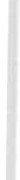 340	N. Forlani, L. Buzzi, E.A. Gesualdi, A. Marseglia, C. Rubini, S. Selleri, F. ZaccagniniAssistenza in terapia intensiva.Quello di intestino è stato considerato a lungo « Un trapianto proibitivo», a causa del suo alto tasso di morbilità e mortalità, tra il 1960 ed il 1970.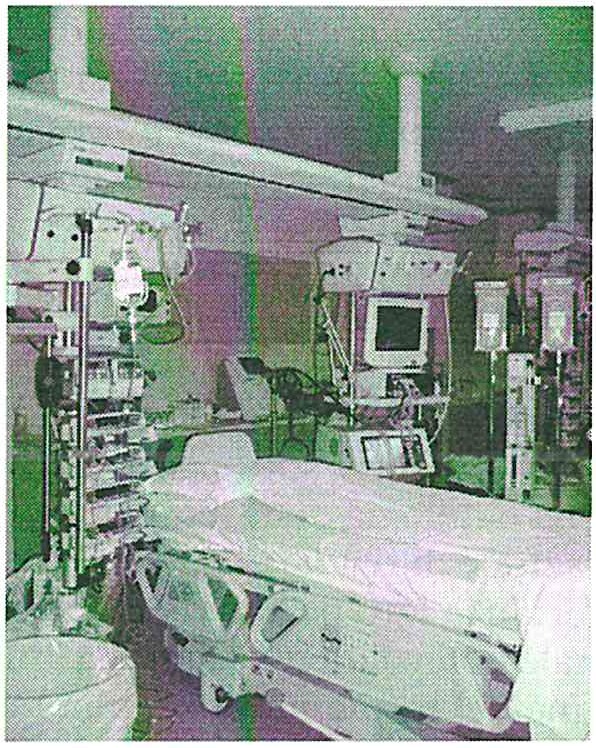 La significativa presenza di tessuto linfa­ tico a livello della lamina propria rappresen­ tato dalle placche di Peyer e dai linfonodi me­ senterici assieme alla presenza di un'abbon­ dante flora batterica nel lume intestinale, con­ feriscono a quest'organo caratteristiche di vero e proprio tessuto linfatico dovuto anche al­ l'espressione degli antigeni di classe seconda sugli enterociti.Esso può quindi diventare non sofo og­ getto di «aggressione» da parte del sistema im­ munitario del ricevente (meglio conosciutocome rigetto) ma essere anche all'origine di una violenta reazione immunitaria del grafi verso l'ospite (Grafi Versus Host Desease, GVHD).Per tali motivi, l'intestino è stato uno dei primi organi ad essere oggetto di trapianto sperimentale ma uno degli ultimi ad essere entrato sulla scena clinica. Questo peculiare aspetto implica per intensivisti, chirurghi e infermieri un impegno non indifferente nella gestione delle problematiche post operatorie del trapianto di intestino sopratutto nella gestione della terapia immunosop­ pressiva il cui perfezionamento è alla base dei progressi fatti nell'outcome diquesti pazienti.La gestione post operatoria focalizza perciò la sua attenzione oltre che sull'evidente monitorizzazione dello stato respiratorio ed emodinamico del pa­ ziente su alcuni punti fondamentali:L'immuno soppressione bilanciata.La gestione dei fluidi e degli elettroliti.Il corretto supporto nutrizionale.La prevenzione e l'eventuale trattamento di infezioni opportunistiche.Il puntuale monitoraggio della funzione del graft.Assist enza infermi eristica al trapianto d 'intestinoAccoglimento del paziente in Terapia Intensiva.341Il trapiantato all'arrivo in T.I. sarà porta­ tore di: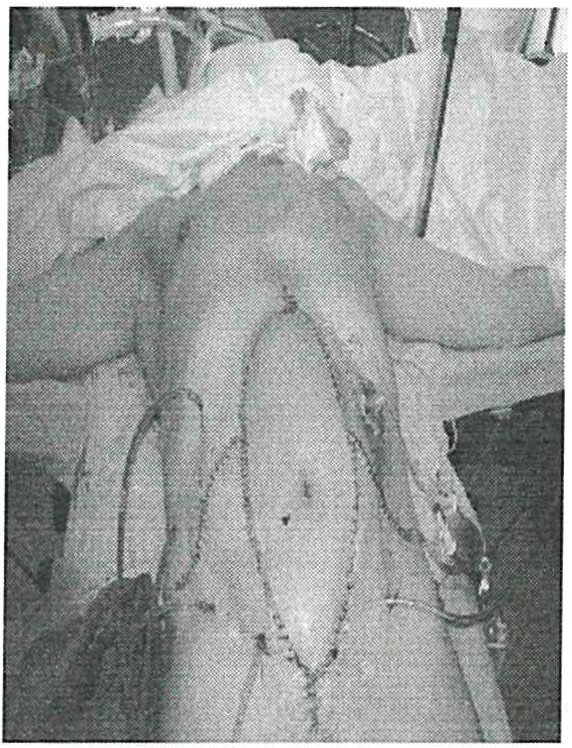 Tubo endotracheale in ventilazione con­ trollata/assistita .Catetere di Swan-Ganz posizionato ge­ neralmente in giugulare dx oltre all'in­ troduttore o in alternativa monitoraggio emodimamico con Pulsion Picco.Catetere venoso centrale ad alto flusso (giug.sn.) a tre lumi.Linea arteriosa radiale dx e radiale sn.Via venosa periferica (normalmente a destra).Sondino naso gastrico in silicone a ca- duta.Catetere vescicale in silicone.Drenaggi tubulari a depressione .A volte presenza del drenaggio toracico da tenere in aspirazione.Colon o ileostomia.Mie Tube. Altri drenaggi.Accessi venosi e arteriosi.A-B-C : Catetere  venoso centrale.A-C:B:D:E-F:1:Lumi prossimali. Lume distale.Introduttore con valvola antireflus­ so (Swan- Ganz in sede) e porta late­ rale.Catetere venoso periferico .Arteria periferica (utilizzata in SO per esecuzione di prelievi) .A	'"'\\l;r"' \   !"	\	{.- --..-.------·-· =--·-·   -1.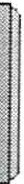 \..._--r_,.,1_J	·	-(	h	\'I .	j\	..i	2 '"·'2:	Arteria periferica (utilizzata in SO per monitoraggio pressorio) .3:	Arteria  centrale  (generalmente  collegata  al sistema di monitoraggio«Pulsion Picco»).342	N. Forlani, L. Buzzi, E.A. Gesua/di, A. Marseg/ia, C. Rubini, S. Sei/eri, F. ZaccagniniIl monitoraggio respiratorio ed emodinamico.Tutti i riceventi, terminato l'inter­ vento, sono stati trasferiti dalla S.O. alla terapia intensiva in fase di «coda ane­ stesiologica».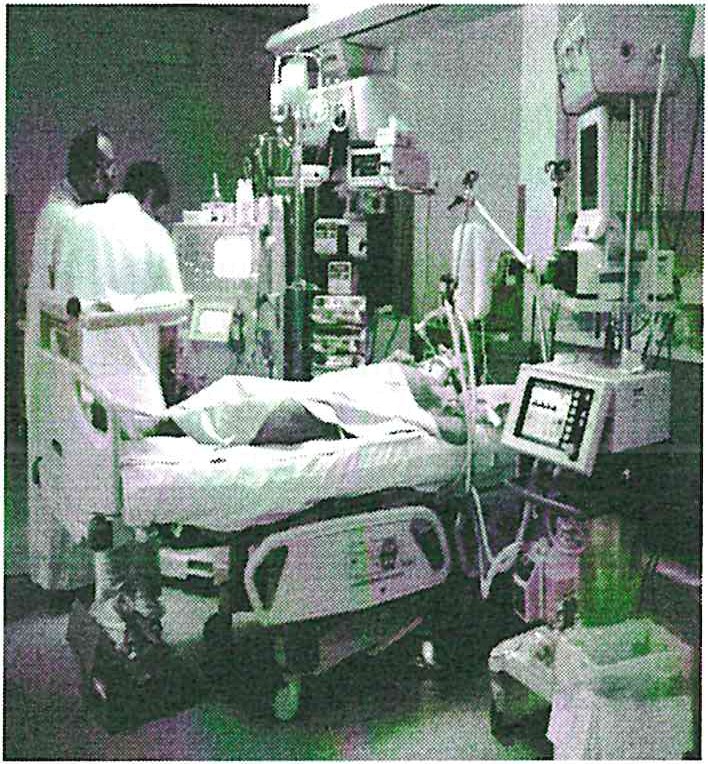 Per supportare l'attività ventilatoria è necessario il collegamento al respira­ tore che, a seconda delle circostanze, viene impostato in modalità SIMV, PSV o SIMV+PSVL'impostazione di tali parametri viene gradualmente modificata col pro­ gressivo recupero dell'autonomia del paziente.Entro la prima giornata post opera­ toria, valutata la dinamica ventilatoria del paziente in relazione all'emogasana­lisi, al rapporto P0I FI02(superiore ai200), e alla correlazione con l'emodinamica, tutti i pazienti sono stati estubatisenza presentare  a distanza episodi di defaillance respiratoria.	·Lo stato di ossigenazione del paziente è monitorizzato attraverso l'emoga­ sanalisi, eseguita di base ogni 6 ore in corrispondenza del bilancio idrovolemi­co, il monitoraggio in continuo della SP0(pulsossimetria). ovvero della per­centuale di saturazione dell'emoglobina  a livello del sangue capillare rilevata dal  saturimetro.Come prassi, in corrispondenza dell'ingresso in terapia intensiva e, all'oc­ correnza, nelle giornate successive viene eseguita la radiografia del torace che oltre alle consuete informazioni sullo stato pleuroparenchimale del paziente (eventuale versamento pleurico, note disventilatorie , quadri atelettasici, falde di pneumotorace) permette di visualizzare il corretto inserimento del catetere di Swan-Ganz in arteria polmonare.  'Questo dispositivo, molto sofisticato e dall'elevato costo, è entrato ormai di routine nel monitoraggio emodinamico intra e post operatorio.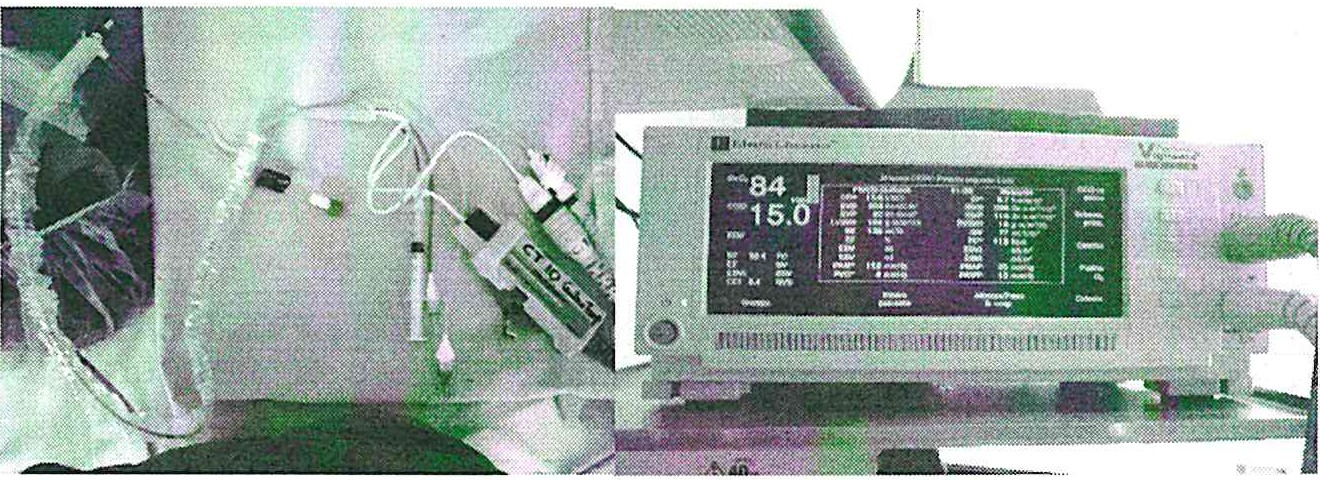 Assistenza infennieristica  al trapianto d'intestino	343Tra le informazioni fornite dallo SwanGanz, quando interfacciato al moni­ tor Vigilance, vi è anche l'Sv02 , owero la saturazione del sangue venoso misto, parametro che, a differenza della saturazione del sangue periferico arte­rioso, fornisce all'anestesista-rianimatore informazioni non solo sullo stato di ossigenazione del paziente ma anche sull'effettivo consumo tissutale di questo gas (vedi oltre).Il posizionamento di questo catetere con sensore prossimale localizzato in atrio destroe con estremità e sensore distale in arteria polmonare, permette di rilevare rispettivamente la lettura delle curve e delle pressioni in atrio destro (PVC) e in arteria polmonare (PAP).L'estremità dello Swan-Ganz è dotata inoltre di un palloncino che, una volta gonfio, trasportato dalla corrente sanguigna come una «vela», tende a incunearsi in un ramo dell'arteria polmonare permettendo il monitoraggio del­ la Wedge, che è una stima del precarico del cuore sinistro, più precisamente dell'atrio  sinistro.Questo tipo di monitoraggio consente, inoltre, le rilevazione in continuo altri importanti parametri emodinamici quali:Gittata cardiaca (CO), valori normali (v.n.) CO 4-7 1/min.Indice cardiaco (CI) v.n. CI 3,5-5,5 l/min.Tale tipo di monitoraggio viene mantenuto per almeno le prime due gior­ nate post operatorie e, salvo condizioni particolari (episodi di instabilità car­ dio-circolatoria).che ne prolunghino la durata, viene interrotto in terza giornata. La rileva­ zione della PVC, invece, viene utilizzata anche nelle giornate successive for­ nendoci dati attendibili sull'effettivo stato volemico del paziente, attraverso il raccordo del trasduttore con il catetere venoso centrale.L'utilità di questo monitoraggio ci ha aiutato a tenere sotto controllo non solo lo stato cardiocircolatorio del paziente in modo continuo e puntuale ma a capire in modo più affidabile il suo effettivo stato volemico. Il trapianto rappresenta infatti per il ricevente un insulto fisiopatologico importante, ba­ sti pensare alla manipolazione dei visceri in corso di intervento, lo stato di sofferenza del graft dovuto al tempo di ischemia, l'infusione di liquidi (cri­ stalloidi e colloidi), il possibile shift di elettroliti tra compartimento extra ed intra cellulare.Tutti questi eventi possono generare una migrazione di liquidi dal com­ partimento intravascolare verso il «terzo spazio», compresi i visceri splancni­ ci, per correggere il quale è perciò richiesto un attento monitoraggio emodi­ namico.Gli indici di riempimento ed il monitoraggio della diuresi sono un riferi­ mento essenziale per anestesista ed intensivista nella guida alla somministra­ zione di fluidi per garantire un'adeguata idratazione e preservare una buona funzionalità  renale.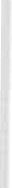 La diuresi media giornaliera stimata sui pazienti ha oscillato da un livello minimo di 1200 ml/die ad un massimo 2800 ml/die (una diuresi efficace è sti­ mata in 1 cc/Kg/min).344	N. Forlani, L. Buzzi, E.A. Gesualdi, A. Marseglia, C. Rubini, S. Selleri, F. ZaccagniniL'aspetto nutrizionale.I pazienti sottoposti a trapianto di intestino presentano, soprattutto nei primi giorni, comprensibili difficoltà nell'assorbimento intestinale. Quasi tutti i riceventi dimostrano una perdita di peso nei primi 3 mesi post trapianto mal­ grado ilvigoroso tentativo di mantenere un adeguato livello di nutrizione.Inoltre eventuali infezioni o fenomeni di rigetto nel decorso post operato­ rio sono situazioni che possono inficiare lo stato nutrizionale del paziente.L'orientamento condotto fino ad ora è stato di quello di promuovere dalla prima giornata post opearatoria un apporto di circa 1900 kcal ripartite tra nu­ trizione parenterale, introito energetico principale e nutrizione entrale attra­ verso il port gastrico del Mie Tube (vedi oltre).La formulazione di N.P.T. scelta dal nostro centro nelle prime giornate post­ operatorie prevede un volume totale di 1500 cc per una quota di 1500 kcal così suddivise:1132 non proteiche rappresentate unicamente da glucosio;369 fornite da aminoacidi essenziali e ramificati con l'unica esclusione della glutamina per una quota totale di 13,7 gr di azoto;kcal non proteiche/azoto= l/83.L'intento è stato quello di fornire un ccintake» calorico che andasse incon­ tro alle necessità metaboliche del paziente, notoriamente diverse.Ilpaziente sottoposto ad interventi di chirurgia maggiore và incontro adeventi biochimici particolari dovuti a diversi fattori tra cui:stress chirurgico affrontato con rilascio più o meno importante di ammine;alterazione del centro termoregolatore per liberazione di fattori quali l'interleukina-l (IL-1), IL-6, cortisolo, glucagone e Turnar necrosis factor (TNF);accentuata attività del sistema cardiocircolatorio con un aumento della gittata cardiaca in risposta ad aumento delle richieste metaboliche.Nel caso specifico di trapianto epatico e/o di intestino la terapia immuno­ soppressiva gioca un ruolo ulteriormente condizionante. La terapia corticoste­ roidea comporta di per sè un significativo aumento del catabolismo proteico evidenzaibile sin dalla prima giornata posr-operatoria agli esami di laboratorio con aumento dell'azotemia, a seguito del bolo da 1 gr di metilprednisolone somministrato in sala operatoria.Nasce da qui l'esigenza di garantire un immediato reinegro delle perdite proteiche attraverso un apporto in aminoacidi essenziali e soprattutto ramifi­ cati (Valina, Leucina, Isoleucina).Altro problema è l'alta incidenza di intolleranza al glucosio dovuta all'ef­ fetto combinato di steroidi e tacrolimus; se è vero da un lato che entrambi attraverso la stimGlazione delle isole pancreatiche promuovono la liberazio­ ne di insulina stimolando la glicogenosintesi soprattutto a livello epatico , è anche ampiamente dimostrato un marcato effetto di insulina-resistenza a li­ vello dei recettori di membrana delle cellule insulina dipendenti (principal­ mente muscolo, fegato e rene ed adipociti) con conseguenti quadri di ipergli­ cemia franca.Assistenza  infermieristica  al trapianto d'intestino	345Il risalutato si è spesso tradotto, soprattutto nei primi giorni postoperatori, anche a causa della fase di induzione immunosoppressiva che comporta do­ saggi steroidei e di FK piuttosto elevati, nel riscontro di frequenti quadri di iperglicemia.In questi casi oltre l'inserimento di Insulina nella nutrizione parenterale, il trattamento ha previsto l'utilizzo di un protocollo di controllo glicemico che fino a valori di 300 mg/dl prevede l'utilizzo di insulina sottocute, per poi passa­ re, in caso di valori superiori, allo schema in infusione continua (i.e.). La tabel­ la qui riportata illustra gli schemi s.c. ed in i.e. correntemente utilizzati per correggere l'iperglicemia nel trapianto di intestino.SCHEMA SOTTO CUTE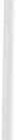 SCHEMA INSULINA RAPIDA IN INFUSIONE CONTINUA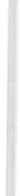 Numerosi  sono gli studi che dimostrano  come una corretta e bilanciata formulazione enterale migliori la funzionalità assorbente del graft in quanto: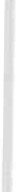 migliora lo stato di barriera  assorbente per elettroliti(Sodio , Potassio, Calcio e Bicarbonato), lipidi e proteine.Diminuisce i casi di intolleranza al glucosio.Riduce i fenomeni da stress post operatorio e le potenziali complicanze settiche.346	N. Far/ani, L. Buzzi, E.A. Gesualdi, A. Marseglia, C. Rubini, S. Se/Ieri, F. ZaccagniniLa mucosa intestinale consiste principalmente di enterociti la cui funzione è di digerire e assorbire nutrienti formando nel contempo una barriera fisica alla flora batterica presente nel lume intestinale.La Glutamina rappresenta la fonte energetica più importante, è uno dei fondamentali sub-strati alla base del metabolismo ossidativo degli enterociti;un suo eventuale deficit a causa di una sproporzione tra consumo e produzio­ ne (come spesso accade in occasione di eventi infiammatori) può portare ad un vero e proprio stato di atrofia della mucosa intestinale.Numerosi studi confermano il ruolo chiave di questo aminoacido nel man­ tenimento dell'integrità della struttura dei microvilli, oltre che riconoscere una funzione critica nell'economia metabolica di cellule come i fibroblasti, i linfo­ citi, ed i macrofagi. Anche per questo motivo la Glutamina si è vista riconosce­ re un ruolo protettivo nei casi di risposta alle infezioni come nel caso di feno­ meni settici da traslocazione batterica  (1).In passato le formulazioni standard per la nutrizione enterale non preve­ devano l'aggiunta di Glutamina a causa dell'instabilità di questa sostanza in soluzione, le più recenti preparazioni hanno invece introdotto questo elemento rendendo l'apporto aminoacidico finalmente completo ed estremamente utile nei casi di nutrizione enterale in corso di trapianto di intestino.Le esplicite indicazioni in letteratura alla nutrizione enterale anche nel trapianto di intestino hanno guidato perciò anche il nostro orientamento tera­ peutico.L'intento è stato quello di implementare sin dal giorno di ingresso in tera­ pia intensiva l'apporto nutritivo della parenterale con un'infusione attraverso il port gastrico di glucosata al 5% alla velocità di 20cc/h per un totale di circa 500 cc nelle 24 h. La quota di infusione viene progressivamente aumentata, salvo complicazioni da imponente ristagno gastrico, di circa lOcc/h die ed interrotta verso il 3°-4°gg post operatorio, per iniziare a velocità di infusione non superio­ ri ai 30-40cc/h la vera e propria nutrizione enterale, per un totale di 500-600ml nelle 24 ore.Le formulazioni scelte prevedevano una miscela bilanciata di:Proteine (15,8 gr per busta) = al 20,8 % delle Kcal totali.Lipidi (4,6gr per b.) =al 13,8 % delle Kcal tot.Carboidrati (49,3gr per b.) = 65,4 % delle Kcal tot.Glutamina (4,66 gr per b.).per un introito totale di circa 302 Kcal per busta.La quantità da infondere tramite il port gastrico viene progressivamente aumentata mano a mano che la capacità di assorbimento intestinale migliora, programmando una contemporanea restrizione dell'input calorico ed idrico fornito dalla parenterale.Il fine è quello di raggiungere a 8 gg dall'intervento (eccezion fatta per i 2casi di rigetto acuto) una minima funzione di assorbimento intestinale tale da(da: Anest and tmnsplantation, raie of nutrition in the Care of the Transplant patient ).Assistenza  infermieristica  al trapianto d'intestino	347permettere ilpasso fondamentale successivo: l'alimentazione  naturale,  prima con regime dietetico leggero poi libero.La profilassi contro le infezioni.I pazienti sottoposti a trapianto di intestino rappresentano, nel panorama generale dei riceventi, una categoria ad elevato rischio soprattutto per infezio­ ni di origine intestinale.I.:imponente terapia immunosoppressiva alla quale (soprattutto nella pri­ ma fase) vengono sottoposti al fine di preparare l'organismo ad un graft estre­ mamente immunogenico azzera completamente le difese del paziente .Il sistema immunitario del ricevente diventa da questo momento in poi incapace di difendersi da possibili aggressioni da parte di agenti fino a qualche tempo prima considerati come semplici saprofiti.Malgrado la cospicua profilassi antimicrobica le infezioni possono origi­ nare per rottura delle vie biliari o per perforazioni a livello dell' anastomosi enterale col graft col rischio elevato di precipitare verso un quadro peritoniti­ co. Altri siti di infezione sono rappresentati dai polmoni e dalle vie urinarie (a causa anche della permanenza più o meno lunga di cateteri venosi centrali nel primo caso e vescicale nel secondo (1).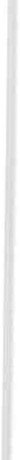 La profilassi antimicrobica proposta da questo centro prevede una coper­ tura farmacologica contro batteri, miceti e virus. Essa viene somministrata sia per via endovenosa (e.v.) (specie nelle prime giornate p.o.) che attraverso ilport digiunale del Mie Tube.La profilassi antibatterica prevede :La profilassi antimicotica prevede:Da :Anestesia and Transplantation, Intensive Care Unit Management of Transplantatio-Re­ lated Problems.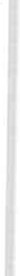 348	N. Forlani, L. Buzzi, E.A. Gesualdi, A. Marseglia, C. Rubini, S. Selleri, F. ZaccagniniLa funzione dell'ampicillina a largo spettro è quella di garantire una coper­ tu ra pref erenzialmente contro gli agen ti G + ment re l'uso del Sulfametoxazolo+ Trimetoprim ha come intento una profilassi più specifica verso il Pneumocistis Carinii.In caso di picco febbrile sopra i 38°c il protocollo prevede la somministra­ zione di Vancomicina e Piperacillina + Tazobactam su base empirica in attesa della risposta dei prelievi colturali che vengono effettuati da CVC e da via peri­ ferica in caso di iperpiressia:La letteratura afferma chiaramente come la decontaminazione antimi­ crobica del graft sia ormai diventata un momento fondamentale nel protocol­ lo di profilassi contro le infezioni; essa è stata realizzata utilizzando la via del port digiunale del Mie Tube dalla quale sono stati infusi sia antibatterici che antimicotici.Il MIC TUBE è un dispositivo per nutrizione gastroenterale di recente in­ venzione.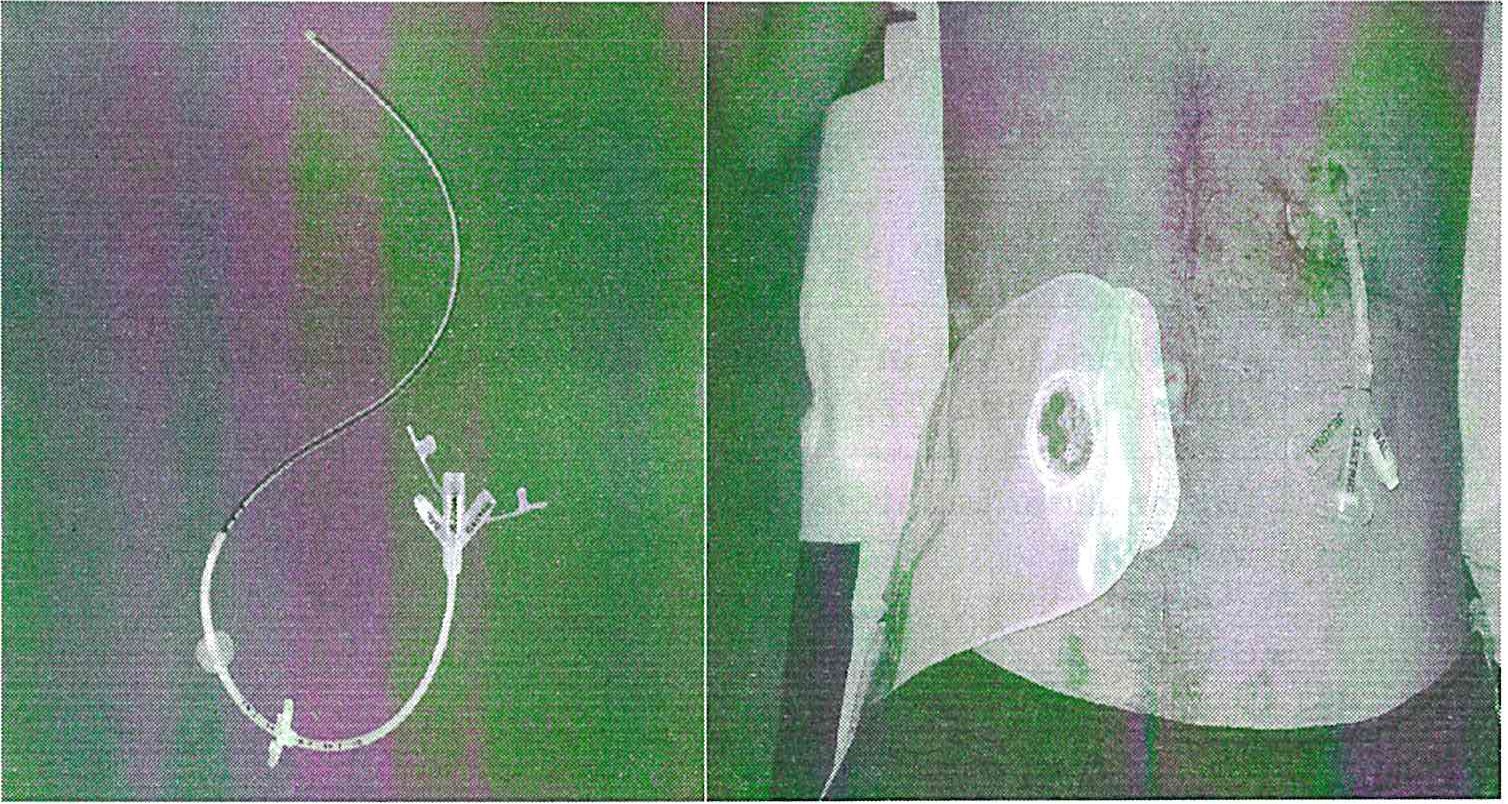 Assistenza  infennieristica  al trapianto d'intestino	349La sua struttura è simile a quella di una P.E.G.(vedi foto) ma a differenza di quest'ultima presenta due aperture: il «port» gastrico, che viene posizionato nel lume gastrico, ed il «port»digiunale, il cui lume viene collocato più distal­ mente a livello del digiuno.La creazione del doppio lume è nata dall'esigenza di distinguere da un punto di vista funzionale e terapeutico due regioni anatomiche oggetto di valutazioni e trattamenti differenti. Se da una parte infatti nutrizione entera­ le e somministrazione di ummunosoppressori riconoscono come via elettiva il port gastrico è stato ampiamente dimostrato come la decontaminazione antimicrobica raggiunga il maggior livello di efficacia se somministrata per port digiunale.Anche per questo motivo la via di infusione preferenziale è rappresentata dal port digiunale nell'intento di raggiungere una maggiore efficacia terapeuti­ ca riversando i farmaci direttamente sull'organo trapiantato. La formulazione della decontaminazione è così costituita:Una completa profilassi non può prescindere da una copertura anche verso gli agenti virali; in particolare i virus della famiglia degli Herpes causano comu­ nemente infezioni nei trapiantati, in particolar modo in quelli di intestino.Si è registrato un aumento sensibile di morbilità e mortalità in quei pa­ zienti che hanno sviluppato delle infezioni virali primarie o secondarie.La famiglia degli Herpes virus riconosce diversi ceppi ma gli agenti più pericolosi in questo genere di pazienti sono i virus dell'Herpes simplex in parti­ colare il virus di Epstein Barr (EBV) ed il Citomegalovirus.Quest'ultimo è un patogeno comune in questi pazienti e particolarmente temuto soprattutto quando responsabile di infezioni primarie in riceventi sie­ ronegativi, dove il rischio di morbilità e mortalità è stato dimostrato essere molto più alto rispetto alle infezioni occorse in pazienti IgG positivi.Nel caso particolare dei trapianti di intestino le complicanze infettive più temute sono rappresentate  da perforazioni  intestinali o polmoniti.La letteratura già da due anni afferma chiaramente come il protocollo più efficace nella profilassi contro CMV e EBV non possa prescindere dal­ l'uso contemporaneo di immunoglobuline anti- Citomegalovirus e di val­ gangciclovir per via endovenosa, schema seguito anche presso la nostra struttura.Lo schema preciso prevede perciò:350	N. Forlani, L. Buzzi, E.A. Gesualdi, A.· Marseglia, C. Rubini, S. Selleri, F. ZaccagniniLa gestione della terapia immunosoppressiva.I protocolli in vigore fra vari centri possono differire in qualche aspetto ma come principio di carattere generale si basano su una associazione farmacolo­ gica allo scopo di inibire in modo efficace ilsistema immunitario (prevedendo l'insorgenza di rigetto) con minori effetti collaterali.Attualmente ilprincipale protocollo adottato in questo centro nei trapianti di intestino è basato sull'associazione farmacologica dei seguenti immunosop­ pressori:- Tacrolimus (FK) e Steroidi, Alemtuzumab (MabCampath) ad effetto an­ tiproliferativo .Prima di descrivere il protocollo immunosoppressivo proposto dal centro di Bologna è doverosa una rapida illustrazione dei farmaci appena citati visto il loro recente ingresso in campo scientifico trapiantologico.Il Tacrolimus è un antibiotico macrolide immunosoppressore scoperto nel 1984 da uno scienziato giapponese che si lega ad una proteina di legame dei linfociti T impedendo la sintesi di IL-2 e di altre linfochine essenziali per la loro funzione.L'awento del Tacrolimus all'inizio degli anni 90 è stato per il fegato e l'inte­ stino ciò che la Ciclosporina è stata per il trapianto di rene.Tzakis è stato uno dei primi presso il centro di Miami a sperimentare agli inizi del '90 questo farmaco sui trapianti di fegato ottenendo da subito risultati incoraggianti soprattutto nella prevenzione del rigetto di tipo acuto e cronico.Il tacrolimus inibisce l'attivazione dei linfociti T sebbene non sia ancora conosciuto del tutto l'esatto meccanismo d'azione.Il farmaco può essere somministrato sia per via endovenosa che per os, utilizzando nel caso dei trapianti di intestino la via del port gastrico; a questo proposito bisogna sottolineare come l'assorbimento per via intestinale è, in caso di grafi trapiantato, sovrapponibile a quello ottenibile in un intestino normale .Lo scopo è quello di raggiungere a distanza di 2-3 gg dall'inizio della tera­ pia un livello ematico basale pari a 15-20 ng/ml.Gli effetti collaterali sostenuti da questa molecola sono numerosi ed am­ piamente documentati comportando spesso non pochi problemi nella gestione clinica del farmaco.I più frequenti sono a carico di:Assistenza  infermieristica  al trapianto d'intestino	351sistema nervoso: cefalea, tremore, insonnia, parestesie;apparato gastrointestinale: diarrea, nausea, anoressia;apparato renale: insufficienza;apparato cardiovascolare: ipertensione;metabolismo: iperkaliemia, ipokaliemia,  iperglicemia;ematologici: anemia, leucocitosi, trombocitopenia;ed inoltre dolore addominale e febbre.L'Alemtuzumab (Mab Campath lH) è invece un anticorpo monoclinale che riconosce gli antigeni CD52 espressi come marker sulla superficie dei linfociti T, B, delle cellule natural killer (NK) e dei monociti.L'effetto immediato è quello di portare ad una deplezione linfocitaria, mo­ nocitaria e delle altre componenti cellulari attraverso fenomeni di vera e pro­ pria citolisi senza intaccare i neutrofili e la componente delle cellule staminali . La ripopolazione cellulare riprende circa 5-6 mesi dopo la somministra­ zione del farmaco anche se si è dimostrato che la conta cellulare non torna piùsui livelli basali.Il Mab Campath dovrebbe principalmente prevenire il fenomeno di rigetto acuto e severo dopo trapianto e permettere nel contempo a distanza di mesi l'instaurarsi di un graduale stato di tolleranza immunitaria, vero e proprio obiet­ tivo delle nuove terapie immnosoppressive.I risultati a questo proposito,ricavati da studi su trapianto di rene e fegato, si sono dimostrati talmente incoraggianti da spingere..gli esperti (agli inizi del 2000) all'applicazione del farmaco anche nei protocolli di terapia immunosop­ pressiva per trapianto di intestino.Le associazioni farmacologiche più seguite sono costituite da: Mab Cam­ path + Tacrolimus o Mab Campath + Tacrolims + Steroidi.L'uso degli steroidi in campo trapiantologico avviene ormai da decenni. Più comunemente conosciuti come antinfiammatori di largo impiego annove­ rano, tra i loro effetti terapeutici ad alti dosaggi, un' attività linfocitotossica con vera e propria lisi di questa linea cellulare.A differenza del Campath il loro impiego trova applicazione non solo nella fase cosiddetta «preparatoria » del ricevente (azzerando completamente le sue difese in previsione del graft da impiantare) ma anche negli sfortunati casi di rigetto, acuto o cronico, evento nel quale illoro uso ha una funzione insostitui­ bile e dall'immediato effetto.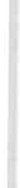 Gli effetti collaterali degli steroidi sono ampiamente conosciuti, tra i più comuni ricordiamo:iperglicemia  sostenuta da fenomeni di glicogenolisi ed intolleranza insulinica;ipercalcemia per accentuazione  dei fenomeni di demineralizzazione ossea;iperazotemia per aumento del catabolismo proteico.Il protocollo immunosoppressivo adottato da questo centro prevede l'uso combinato di Campath-Tacrolimus-Steroidi in tempi e modalità ben definite che riconosce come tempo O, ovvero di partenza, la fase intraoperatoria.352	N. Forlani, L. Buzzi, E.A. Gesualdi, A. lvlarseglia, C. Rubini, S. Sei/eri, F. ZaccagniniIl Campath è ilprimo farmaco a essere somministrato secondo le modalità qui riportate .Subito dopo l'induzione a paziente intubato viene effettuata la premedica- zione con:metilprednisolone lgr,paracetamolo 500mg;antistaminico 1Omg.Stabilita la concentrazione del farmaco su base posologica (0.3mg/Kg) vie­ ne successivamente diluito in una flebo di soluzione fisiologica da 500 cc ed infuso ad una velocità non superiore ai l 60cc/h.L'infusione deve essere rigorosamente completata prima della riperfusione del graft.La somministrazione di Campath è stata ripetuta all'ingresso in terapia intensiva (giorno O), in 4il e 7il giornata omettendo la premedicazione solo in corrispondenza del giorno O garantita dalla copertura steroidea effettuata in sala operatoria.L'infusione del Tacrolimus inizia invece già a poche ore dalla riperfusione secondo la seguente preparazione: l m g diluito a 50 cc di glucosata al 5% infu­ so ad una velocità di 2ml/h.All'ingresso in terapia intensiva il paziente riceve:Lo scopo è, come già accennato prima, quello di raggiungere un livello ematico basale tra l 5-20ng/ml e sul quale basare la posologia orale.Quest'ultima è influenzata non solo dai livelli plasmatici del farmaco, quo­ tidianamente controllato sui prelievi di routine, ma anche in caso di compli­ canze infettive, tossicità neurologica , o insufficienza renale.L'uso dei corticosteroidi è nel trapianto di intestino circoscritto alla fase intraoperatoria e ad un eventuale quadro di rigetto acuto o cronico.Il metilprednisolone acetato rappresenta il corticosteroide di scelta in cor­ so di intervento.Somministrato alla dose di l mg qualche minuto prima della riperfusione ha come funzione fondamentale quella di preparare il ricevente all'impianto del graft :il suo effetto linfocitotossico seppur basato su meccanismi cellulari differenti agisce in sinergia col Campath, lo dimostrano i prelievi ematochimi­ ci eseguiti intraoperatoriamente poche ore dopo l'infusione dei due farmaci che rilevano chiaramente un quadro importante di deplezione leucocitaria so­ prattutto a livello della serie linfoide.Assistenza infermieristica  al trapianto d'intestino	353Il protocollo in caso di rigetto.Sono diverse le strategie terapeutiche che la letteratura riporta in merito al trattamento farmacologico in caso di rigetto.i pazienti che hanno manifestato tra la 2 il seconda e la 4 il.post operatoria un episodio di rigetto acuto sono stati trattati in prima istanza con corticoste­ roidi seguendo il seguente schema:1 il giornata: Metilprednisolone	1 gr2 il giornata:  Metilprednisolone	50 mg x 43 il giornata:  Metilprednisolone	40 mg x 44 il giornata: Metilprednisolone	30 mg x 45 il giornata: Metilprednisolone	20 mg x 46 il giornata: Prednisone	25 mg/dieNei casi trattati ilrigetto è rientrato entro 2 giorni dalla prima giornata di somministrazione non richiedendo perciò l'impiego di terapie farmacologiche alternative.Seppur non sia oggetto di questo lavoro è comunque doveroso fare accenno alle altre categorie di farmaci che in caso di inefficacia di trattamento d'attacco con steroidi rappresentano valide alternative davanti a quadri di rigetto acuto.La Rapamicina, farmaco noto da tempo in campo trapiantologico, è un inibitore dell'interleuchina 2 (IL2); il suo meccanismo d'azione si esplica a livello dei linfociti T bloccando a questo livello lattivazione dei recetto­ ri di membrana per l'interleuchina 2 (agisce quindi a valle rispetto al sito d'azione del tacrolimus).Anche in questo caso la posologia varia in base ai livelli plasmatici misurati settimanalmente, a eventuali quadri di in­ sufficienza renale, neurotossicità o complicanze infettive.Il Micofenolato: inibisce la proliferazione dei linfociti T attivati inibendo la sintesi delle purine.Gli anticorpi monoclonali di derivazione murina antilinfociti (anti CD20). Questi rappresentano una valida opzione terapeutica al trattamento di rigetto acuto di intestino in pazienti non responsivi agli steroidi.Il loro impiego si è reso necessario in occasione di episodi di rigetto acuto sviluppati a distanza di qualche mese dal trapianto.In questi casi il protocollo ha previsto la somministrazione di un bolo e.v. di 5mg di OKT3/die per almeno 7 giorni.La clinica, i dati endoscopici e i referti bioptici hanno guidato la condottaterapeutica dei giorni successivi.Il controllo laboratoristico.Ogni strategia terapeutica è stata in ogni suo momento guidata da un ac­ curato esame obiettivo eseguito quotidianamente al letto del malato a dalla valutazione degli esami ematochimici eseguiti di routine.La batteria di esami richiesti routinariamente sui pazienti trapiantati di intestino prevede:354	N. Far/ani, L. Buzzi, E.A. Gesualdi, A. Marseglia, C. Rubini, S. Se/Ieri, F. ZaccagniniEmocromo e profilo coagulativo (PLT, PT/I.N.R., APTT, Fibrinogeno).Prove di funzionalità renale (urea plasmatica e urinaria,creatinina pla­ smatica e urinaria, clearence della creatinina e dell'urea, elettroliti uri­ nari).Elettroliti plasmatici (Na, K, Ca, Cl, Mg, P)Prove di funzionalità epatica (transaminasi GOT e GPT, Bilirubina tot e diretta Fosfatasi alcalina e gGT).Profilo proteico (proteine tot + albuminemia).Ulteriori richieste vengono fatte sulla base di particolari condizioni clini­ che che ne suggeriscano l'utilità.Infine, nel tentativo di garantire una corretta sorveglianza immunitaria, il protocollo prevede, con provette inviate settimanalmente, la ricerca di:Antigenemia leucocitaria per CMV.Antigenemia leucocitaria per EBV.La periodicità delle richieste può subire delle variazioni in merito a sospet­ ti di riattivazione dell'infezione, quadri febbrili o somministrazione di farmaci immunosoppressori come il Campath.La sorveglianza funzionale del graft.Bisogna anzitutto sottolineare come un'accurata sorveglianza intensivisti­ ca del graft non possa prescindere da un suo attento controllo clinico obiettivo. Il medico dovrà pertanto considerare:Caratteristiche della mucosa a livello della stomia (colore, trofismo, even­ tuale edema o segni di emorragia); motilità della parete con eventuali disturbi di funzionali da ritardato o accelerato transito con conseguenti fenomeni di accentuata distensione o svuotamento gastrico.I:aspetto delle feci(liquide, semiliquide, formate, eventuali tracce di muco o sangue).Linterpretazione di eventuali alterazioni di esami di laboratorio indici di alterata funzione assorbente della mucosa intestinale: si dovrebbe os­ servare un rapido ripristino delle capacità assorbenti per glucidi ed ami­ noacidi mentre l'assetto lipidico tende a essere più tardivo.Di estreme importanza è la capacità di assorbimento dei farmaci ed in particolare del prograf.L'endoscopia rappresenta da un punto di vista strumentale l'esame d'ele­ zione: il recente ingresso di nuovi apparecchi dotati di microscopi a luce pola­ rizzata consente una visione del graft anche a livello della struttura del villo. Questa implementazione di informazioni consente all'endoscopista uno studio più approfondito sullo state di salute della mucosa (struttura, colore vascola­ rizzazione,  eventuale infiammazione);Malgrado i continui progressi tecnologici in questo settore le indagini istologiche, quando richieste, rappresentano per l'equipe trapiantologica l'uni­ co vero gold standard in grado di dare risposte certe su un eventuale stato di rigetto.Assisten za infermieristica  al trapianto d'intestino	355La sorveglianza clinico strumentale del graft deve essere particolarmente attenta anche dopo la dimissione del paziente, quando quest'ultimo raggiunge una progressiva autonomia gestionaleIn virtù della complessità e dell'elevato rischio intra operatorio, quasi il 50% dei pazienti trapiantati presenta un decorso clinico complicato. Tra le eve­ nienze più frequenti ricordiamo:La complicanza emorragica recente o tardiva, spesso spia di una lesio- ne perforativa viscerale.La perforazione intestinale.Le deiescenze anastomotiche intestinali.Le occlusioni da briglie aderenziali.La comparsa di chiloperitoneo a seguito della massiva demolizione re­ troperitoneale al momento del trapianto.Le complicanze trombotiche a carico delle anastomosi vascolari, even­ to temibile a causa ad alto rischio per l'inevitabile perdita del graft.Quest'ultimo peraltro temibile evento richiede una citazione in quanto ha rappresentato finora l'unica vera complicanze terribile che la nostra casistica, nel contesto di un trapianto multiviscerale poi deceduta per cause settiche ha registrato in 9 mesi di attività.L'evento infartuale del graft, a causa delle delicate anastomosi vascolari eseguite rappresenta per il paziente non solo l'inesorabile perdita funzionale dell'intestino ma anche l'aumentato rischio di peritonite su base infettiva.A questo proposito bisogna sottolineare come le strategie terapeutiche atte a prevenire eventi trombotici in particolar modo conseguenti a occlusione sia­ no stati trattati con dosi di PGE.L'oggetto del lavoro è stato quello di illustrare le modalità di gestione inten­ sivistica dei trapianti di intestino attuato presso ilcentro trapianti di Bologna.La tipologia dell'intervento e i peculiari regimi terapeutici a cui i riceventi vengono sottoposti rappresenta per ilmedico intensivisti uno sforzo gestionale non indifferente.L'importante stato di immunodepressione, requisito fondamentale al fine di evitare crisi di rigetto, comporta inevitabilmente per i pazienti un significati­ vo aumento delle infezioni opportunistiche.Lungo ildecorso in terapia intensiva solo 2 pazienti su 6 hanno manifesta­ to episodi febbrili sopra i 38 °C eventi entrambi sostenuti da quadro di rigettoacuto.I pazienti sono stati dimessi dalla terapia intensiva dopo un periodo di ricovero medio di 7 giorni (tra un minimo di 4 ed un massimo di 12).Al momento del trasferimento in degenza il paziente presentava buon equi­ librio emodinamico e respiratorio, assetto nutrizionale stabile ed un progressi­ vo recupero della funzionalità del graft. Malgrado l'accurata assistenza condot­ ta seguendo rigorose manovre di asepsi, tutti i pazienti hanno sviluppato lungo ilperiodo di ricovero in degenza ( in media dall' gva giornata post operatoria in poi) episodi febbrili sostenuti da fenomeni settici, talora di complesso inqua­ dramento eziologico, che hanno sistematicamente richiesto una copertura an­ timicrobica .356	N. Forlani, L. Buzzi, E.A. Gesualdi, A. Marseglia, C. Rubini, S. Sei/eri, F. ZaccagniniSe perciò da una parte la gestione delle problematiche strettamente inten­ sivistiche dei trapianti di intestino suggerisce risultati incoraggianti, diverso è il discorso per il post operatorio a lungo termine.Nonostante i progressi fatti nella gestione immunosoppressiva del pazien­ te con l'introduzione di nuove classi farmaceutiche in grado di diminuire sensi­ bilmente i fenomeni di rigetto la percentuale delle complicanze post operatorie rimane comunque molto elevata (maggiore del 50%).Il trapianto di intestino può essere considerato perciò come una prospetti­ va terapeutica nuova e promettente ma ancor oggi eccessivamente inficiata dall'alta percentuale di complicanze tardive.Complicanze precoci e tardive nel trapianto di intestino.Le complicanze conseguenti a trapianto di intestino si suddividono in com­ plicanze chirurgiche e mediche.Complicanze chirurgiche: prevalentemente rappresentate da stenosi ana­ stomotiche, compressioni del graft, sventramento, raccolte addominali, formazione di ascite chilosa.Il trattamento di queste complicanze risulta essere di competenza preva­ lentemente del chirurgo o dal radiologo interventista.Complicanze mediche: insufficienza renale e respiratoria.Le principali cause di insufficienza renale sono costituite dal bilancio idrico in negativo e da nefrotossicità da immunosoppressione.L'insufficienza respiratoria è generalmente legata a pneumotorace, ver­ samenti pleurici, atelettasie polmonari,  edemi polmonari  fino alla sepsi e alla MOF.Queste complicanze vengono trattate con l'utilizzo di terapie antibioti­ che ad ampio spettro, diuretici, drenaggi toracici, broncoscopie terapeu­ tiche.In alcune situazioni può addirittura essere indispensabile l'intubazione ed il supporto ventilatorio.In seguito a trapianto intestinale possono insorgere anche complicanze neurologiche associate all'assunzione ·della terapia immunosoppressiva a base di inibitori della calcineurina i cui livelli ematici elevati determinano tossicità.Il danno neurologico può manifestarsi con tremori, allucinazioni fino al coma.Fra le complicanze più frequenti vanno sicuramente considerate le infe­ zioni batteriche e funginee, già frequenti prima del trapianto a causa della ne­ cessità di ricorrere a TPN per prolungati periodi di tempo, e ancora più gravi in seguito a trapianto quando il paziente è severamente immunodepresso.Le infezioni possono essere sistemiche o circoscritte al graft, entro il pri­ mo anno le infezioni virali costituiscono la principali cause di morbilità provo­ cando circa il 60% delle perdite del graft.Le infezioni batteriche sono prevalentemente sostenute da microrganismi gram-, piuttosto che gram+, e sembrano essere causate da traslocazione batte-Assistenza  infermieristica  al trapianto d'intestino	357rica post trapianto e dalla terapia immunosoppressiva  aggressiva.Generalmente nel primo mese post trapianto quasi tutti i pazienti svilup­ pano un'infezione batterica che comporta inevitabilmente un'adeguata terapia antibiotica.Le infezioni virali sembrano svilupparsi per lo più dopo il primo mese, a differenza delle infezioni funginee che, invece, tendono a presentarsi in qualsi­ asi periodo dopo il trapianto.Rigetto.Nel periodo conseguente ai primi trapianto d'intestino il rigetto era una complicanza molto frequente e grave che comportava la perdita del grafi e dello stesso paziente.L'awento di nuove terapie immunosoppressive ha consentito una diminu­ zione dell'incidenza di rigetto , migliorando la soprawivenza del grafi e, quin­ di, del paziente.La diagnosi di rigetto si basa su criteri istologici e sulle caratteristiche cli­ niche; i farmaci prevalentemente utilizzati sono steroidi in bolo cui segue il decalage associati all'aumento del dosaggio della terapia di mantenimento.Nel caso in cui si presenti una resistenza agli steroidi o un rigetto severo si può ricorrere alla somministrazione di anticorpi mono o policlonali.Nella valutazione di un'indagine bioptica gli elementi da considerare per effettuare diagnosi di rigetto sono:Villi intestinali.Cripte.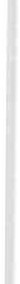 Componente cellulare extra criptica.Inoltre, la diagnosi istologica deve essere correlata alla clinica e al reperto endoscopico.Nello specifico, i sintomi più comuni sono:Febbre.Nausea.Vomito.Diarrea.Aumento dell'output stornale.Dolore e distensione addominale.I fenomeni di rigetto vengono suddivisi in:RIGETTO CELLULARE ACUTO in cui compaiono diversi gradi di infil­ trazione flogistica, danno a livello delle cripte intestinali, aumento dei corpi apoptotici a livello delle cripte, alterazione strutturale dei villi. In alcuni casi il rigetto acuto si può manifestare con shock settico, acidosi metabolica, ipotensione, sindrome da distress respiratorio nell'adulto, probabilmente conseguente alla perdita di integrità della mucosa inte­ stinale e la traslocazione batterica attraverso la parete intestinale.INDETERMINATO PER RIGETTO in cui si apprezza la presenza di al­ meno una delle principali caratteristiche del rigetto: infiltrazione flogi-358	N. Forlani, L. Buzzi, E.A. Gesualdi, A. Marseglia, C. Rubini, S. Se/Ieri, F. Zaccagninistica, danno delle cripte, aumento dei corpi apoptotici a livello delle cripte. La diagnosi dovrebbe essere utilizzata in quei casi che non possono esse­ re classificati come rigetti lievi, non deve essere perciò applicata nei qua­ dri sospetti per rigetto o qualora la diagnosi non sia chiara.- RIGETTO CRONICO costituito da progressivo danneggiamento del graft che esita nell'insufficienza dell'organo stesso. Si suppone possa essere causato o dalla presenza di anticorpi diretti contro il graft, influenzati dal danno immunologico acuto e dalla successiva risposta del ricevente, oppure da fattori correlati al donatore, non influenzati dalla risposta antigenica del ricevente . I sintomi più diffusi sono costituiti da diarrea persistente, dolore addominale, progressiva perdita di peso, sanguina­ menti ed ulcere mucose non rispondenti alla terapia immunosoppressi­ va. Dal punto di vista istologico sono riscontrabili alterazioni obliteranti a livello delle arterie sottomucose e sierose, e a livello del mesentere im­ mediatamente adiacente alla parete intestinale. Queste alterazioni coin­ volgono maggiomente le arterie di grande e medio calibro. Il rigetto cro­ nico costituisce uno dei principali ostacoli per la sopravvivenza a lungo termine del graft. I dati riportati in letteratura. stimano l'incidenza di rigetto cronico tra il 30 e il 50% nel trapianto di cuore, tra 4 e 8% nel fegato e 8% nell'intestino. Non esistono singoli indicatori per la diagnosi di rigetto cronico, ci si basa prevalentemente sulla progressione dei re­ perti istologici, dalle forme precoci a quelle più tardive.Il monitoraggio del graft di cui l'infermiere risulta essere responsabile, co­ stituisce uno strumento di fondamentale importanza nella diagnosi di rigetto. La valutazione delle caratteristiche della stomia quali colorito, eventuale pre­ senza di edema, qualità e quantità dell'output stornale sono indicatori fonda­ mentali nell'assistenza post operatoria, la cui precoce individuazione può inci­ dere in maniera significativa nella diagnosi, nel trattamento e, di conseguenza, nella sopravvivenza dello stesso graft.GVHD (Graft-Versus-Host-Disease).GVHD, frequente soprattutto nella prima era del trapianto di intestino, è clinicamente reppresentata da rush cutanei prevalentemente a carico delle mani, delle piante dei piedi, del tronco e delle orecchie fino a rari casi di epidermolisi bollosa, dolore addominale, nausea, vomito, diarrea. È una complicanza che si verifica ad opera delle cellule linfoidi del donatore, i cui obiettivi principali sono le cellule epiteliali della cute, dell'intestino, del fegato.Tra tutti gli organi solidi trapiantabili l'intestino è quello che più frequente­ mente sviluppa questo tipo di complicanza. Le cellule principalmente coinvol­ te nella reazione del GVHD sono i linfociti T maturi del donatore, trasferiti nell'organismo del ricevente insieme al graft intestinale, i quali agiscono con­ tro gli antigeni del ricevente causando una malattia d'organo.Altro organo spesso interessato è il fegato con comparsa di epatomegalia ad impronta spesso colestatica ed il tubo gastroenterico con presenza di diar­ rea profusa.Assistenza infermieristica  al trapianto d'intestino	359Per quanto riguarda il trattamento della GVHD, solitamente gli steroidi sono in grado di far regredire il quadro, in quanto agiscono sull'attività linfoci­ taria riducendo ildanno infiammatorio a livello della cute e degli altri elementi epiteliali.PTLD (Post Transplant Lymphoproliferative Disease).Si tratta di una importante causa di mortalità e morbilità nei pazienti sot­ toposti a trapianto di organo solido,sviluppandosi nel 7% dei trapianti di inte­ stino isolato e nel  11-13% dei casi di trapianto  di trapianto  multiviscerale. Il quadro clinico si caratterizza per la presenza di febbre, linfadenopatia ed ipertrofia dei tessuti linfatici sia del grafi che del ricevente in un quadro simil mononucleosico EBV correlato.Il fattore di rischio principale per lo sviluppo di una PTLD entro il primo anno dal trapianto è rappresentato prima di tutto dalla sieropositività per EBV del donatore su ricevente sieronegativo. Il rischio dipende anche dal tipo di organo trapiantato, legato sia alle caratteristiche biologiche dell'oragano ma anche al tipo di immunosoppressione utilizzato (ad esempio gli anticorpi mo­ noclinali (CAMPATH), utilizzati nella fase di induzione o nel trattamento di rigetti acuti, aumentano sicuramente il rischio. Anche il CMV mismatch e la malattia da CMV agiscono come cofattori nello sviluppo della PTLD, così come l'infezione da HCV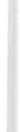 Le PTLD che si verificano precocemente dopo il trapianto sono solitamente associate ad elevati livelli ematici di EBV, che precedono la presentazione clinica.Il paziente sottoposto a trapianto di intestino è maggiormente soggetto allo sviluppo di questa complicanza a causa degli elevati livelli di immunosop­ pressione che si è costretti a mantenere soprattutto nel primo periodo post­ trapianto. La riduzione dell'immunosoppressione combinata con terapie ag­ giuntive (farmaci antivirali, resezioni chirurgiche e immunoglobuline) rappre­ sentano le strategie maggiormente utilizzate per la gestione del paziente tra­ piantato di intestino che abbia sviluppato una PTLD, anche se il loro limite è la maggiore predisposizione agli eventi di rigetto.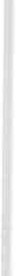 Importante, dopo la diagnosi di PTLD, è verificare la positività o meno del tessuto linfoproliferativo per CD20: terapie con anticorpi monoclinali anti CD20 (Rituximab) si sono dimostrate efficaci. Anche le terapie antivirali (Acyclovir, Gancyclovir e Foscamet) hanno dimostrato la loro efficacia sia nella profilassi sia nel trattamento delle PTLD, in relazione all'entità della linfoproliferazione legata all'EBV, e sembrano avere anche un effetto indiretto, riducendo il rischio di altre infezioni virali, come quella da CMV, che risultano essere cofattori nel­ lo sviluppo della PTLD.Quindi attraverso la riduzione dell'immunosoppressione, la somministra­ zione di agenti antivirali per via endovenosa e di Rituximab (1O mg/kg) 4 volte la settimana, associate alla chirurgia, ove possibile, si cerca di ottenere la re­ gressione della malattia linfoproliferativa, allo scopo di ridurre al minimo la morbilità per il paziente e preservare la funzionalità del grafi.360	N. Far/ani, L. Buzzi, E.A. Gesualdi, A. Marseglia, C. Rubini, S. Sei/eri, F. ZaccagniniDimissione.In previsione della dimissione si dovrà instaurare con il paziente e i suoi familiari un'efficace dialogo educativo. E' importante che il paziente impari ad assumere in maniera corretta e costante tutti i farmaci prescritti e che adotti uno stile di vita consono al proprio stato di salute, intervenendo sulle abitudini sbagliate e sulla dieta. Si focalizza l'attenzione su alcuni punti fondamentali:immunosoppressione bilanciata;corretta gestione del mictube e stomia;corretto apporto nutrizionale;monitoraggio delle funzioni del graft attraverso il follow up e prevenzio- ne ed eventuale trattamento delle infezioni attraverso l'attività ambula­ toriale.Al paziente verranno fornite tutte le informazioni necessarie sull'assunzio­ ne della terapia farmacologia domiciliare, in particolar modo sulla terapia im­ munosoppressiva, sull'importanza fondamentale dell'assunzione dei farmaci seguendo correttamente la prescrizione medica, sul giusto dosaggio, sugli ora­ ri e di porre particolare attenzione a tutti quegli episodi che possono portare ad un ridotto assorbimento del farmaco come vomito e diarrea o casi in cui si verifichi un sovradosaggio (in tal caso dovrà contattare i medici del Centro Trapianti).Il paziente sarà educato alla gestione del mictube posizionato precedente­ mente in sala operatoria durante l'intervento che rimarrà in sede per diversi mesi. Dovrà essere in grado di valutare, detergere e medicare il punto d'inser­ zione evitando l'utilizzo di soluzioni come benzina o acetone che potrebbero danneggiare il dispositivo, di eseguire lavaggi da entrambi i lumi almeno una volta al giorno per evitare occlusioni dovute al cibo (in tal caso tentare con lavaggi con bevande gassate). Aprire il dispositivo in caso di nausea e vomito per rendere possibile lo svuotamento dello stomaco e mantenerlo chiuso per almeno 1 ora dopo la somministrazione dei farmaci per garantirne l'assorbi­ mento.In seguito al trapianto d'intestino, al paziente verrà confezionata una ileo­ stomia temporanea fondamentale per il monitoraggio del graft, attraverso il quale sarà possibile ispezionare la mucosa ed effettuare prelievi bioptici seriati post  trapianto.L'infermiere educherà il paziente alla completa gestione della stomia ren­ dendone partecipe anche la famiglia. Egli sarà in grado di controllare lo stato della mucosa e di preservare l'integrità cutanea intorno allo stoma detergendo dell'area con acqua e sapone e tamponando delicatamente per far asciugare bene la zona e far aderire la placca misurandone esattamente il diametro per evitare complicanze e inconvenienti che nascono dalla cattiva gestione dei pre­ sidi, sottolineando che un foro troppo grande faciliterà l'infiltrazione delle feci sulla cute favorendo l'irritazione mentre un foro troppo stretto può danneggia­ re lo stoma. La scelta dei presidi deve essere fatta tenendo in considerazione la frequenza e la consistenza delle feci, la posizione della stomia, la predisposi-Assisten za infennieristica  al trapianto d 'intestino	361zione della pelle alle irritazioni, sensibilità agli adesivi tradizionali, lavoro ed attività svolta.La rieducazione all'alimentazione e alle nuove abitudini di vita è fonda­ mentale per prevenire fenomeni di rigetto, infezioni e potenziali complicanze. Quasi tutti i riceventi hanno una perdita di peso nei primi 3 mesi post trapianto malgrado il vigoroso tentativo di mantenere un adeguato livello nutrizionale, inoltre eventuali infezioni o fenomeni di rigetto sono situazioni che debilitano ulteriormente lo stato nutrizionale del paziente.L'insufficienza intestinale viene definita come l'impossibilità di assorbire più del 75% dei nutrienti essenziali provenienti dagli alimenti assunti attraver­ so l'apparato gastrointestinale e ciò implica un supporto con la nutrizione per via parenterale (TPN) con tutti i rischi ad essa correlata. Nell'immediato post operatorio ilsupporto nutrizionale è garantito dalla somministrazione di TPN successivamente si inizia gradualmente con una somministrazione tramite son­ da digiunale di glucosata e in seguito con nutrizione entrale per arrivare in fine all'assunzione di cibi solidi.L'introduzione dell'alimentazione per via naturale dovrà essere introdotta il più precocemente possibile in relazione alla tolleranza dello stomaco e del graft del paziente. La dieta che il paziente dovrà seguire nei primi periodi dovrà essere scrupolosa, evitando alimenti che possono accelerare iltransito intesti­ nale causando diarrea come i latticini in genere e la verdura cotta, si prediligo­ no invece alimenti come pasta, pizza, carote e patate a discapito di vegetali che possono creare fermentazione a livello intestinale come cavoli, broccoli e legu­ mi e si consiglia di bere l'acqua lontano dai pasti e i cibi devono essere assunti alla giusta temperatura evitando quelli troppo freddi o troppo caldi. Con il pas­ sare del tempo il paziente riuscirà a riconoscere gli alimenti più adatti e più tollerati.Il trapiantato dovrà cambiare le proprie abitudini di vita, evitando luoghi troppo affollati e pieni di fumo, indossare sempre la mascherina in luoghi pub­ blici, lavarsi accuratamente le mani soprattutto dopo essere venuto a contatto con oggetti a rischio come monete, telefoni e bagni pubblici; praticare sesso sicuro evitando rapporti occasionali con partner diversi. Si è riscontrato che molti pazienti hanno sviluppato l'abitudine a dormire di giorno e a stare svegli di notte, si consiglia di evitare di riposare durante le ore diurne. Dopo il tra­ pianto d'intestino molte persone riferiscono debolezza e poca resistenza all'at­ tività fisica, si consigliano degli esercizi da praticare a domicilio per ottenere una progressiva e graduale ripresa della forma fisica, tutti comunque dovreb­ bero poter tornare a lavoro o a scuola .Nei mesi successivi alla dimissione il paziente dovrò sottoporsi a controlli periodici nll'ambulatorio del centro trapianti. La visita prevede una consulen­ za dal nutrizionista per un attento controllo sull'assorbimento dei nutrienti monitorando l'aumento di peso o ilcalo ponderale, una consulenza con lo psi­ cologo e un controllo chirurgico per valutare lo stato della ferita, la rimozione dei punti di sutura, aspetto e funzionalità della stomia attraverso controlli en­ doscopici con relativa biopsia 2 volte la settimana nel primo mese, 1 volta ogni362	N. Forlani, L. Buzzi, E.A. Gesualdi, A. Marseglia, C. Rubini, S. Selleri, F. Zaccagniniquindici giorni nei successivi tre mesi e poi una volta al mese nei sei mesi che seguono per poi proseguire con una biopsia ogni tre mesi. Ciò determina una sorveglianza del graft molto accurata riducendo così drammaticamente i casi di ACRs. L'endoscopia con prelievo bioptico rappresenta da un punto di vista strumentale l'esame d'elezione poiché consente uno studio più approfondito sullo stato di salute della mucosa ( struttura, colore, vascolarizzazione ed even­ tuale infiammazione). Malgrado i continui progressi tecnologici in questo set­ tore le indagini istologiche rappresentano per l'equipe trapiantologia l'unico vero gold standard in grado di dare risposte certe su un eventuale stato di riget­ to. Dopo circa dodici mesi dal trapianto d'intestino il paziente verrà ricoverato nuovamente per sottoporsi alla ricanalizzazione con chiusura della stomia e rimozione del mictube.Secondo uno studio condotto dall'equipe di trapianti dell'ospedale S.Orsola dal dicembre 2000 al novembre 2006 su un numero di 37 trapianti d'intestino di cui 36 adulti. Di questi, 20 pazienti sono ancora vivi (67,5 %) con una soprav­ vivenza a 3 anni del 70% per quanto riguarda il trapianto d'intestino isolato e del 41% per quello multiviscerale. Il tasso di mortalità è del 32,5 %, le cause principali sono la sepsi (63%) e il rigetto. Venti graft, circa 88%, funzionano correttamente in pazienti che seguono una dieta normale senza ausilio di TPN. Le infezioni batteriche si sono presentate in tutti i pazienti nei primi mesi post trapianto, ci sono stati due episodi di rigetto cronico provato da biopsia. A livello internazionale il trapianto d'intestino ha raggiunto un tasso di soprawi­ venza molto alto, i risultati clinici dell'International Tranplant Report parlano di oltre 1000 trapianti nel mondo eseguiti principalmente in USA, Canada, Fran­ cia e Inghilterra.Assisten za infennieristica  al trapianto d'intestino	363BibliografiaJrn DrNG, CHANG-CUN Guo, CAI-NING Lr, AN-HuA SuN, XuE-GANG Guo, Jr-YAN MIAO,Bo-RoNG PAN «Postoperative endoscopie surveillance of human living-donor small bowel transplantations» World J Gastroenterol 2003; 9 (3): 595-598. World Journal of Gastroenterology.KAREEM ABu-ELMAGD, MD, PHD, * JoRGE REYES, MD,* GEOFFREY BoND, MD, * GEORGE MAzARIEGos , MD,* ToNG Wu, MD/NoRIKo MURAsE, MD,* RAKEsH SINDHI, MD,* DonY MARTIN, RN,*JoANNE CoLANGELO, RN,* MARsHA ZAK, RN,*DouGLAS JANSON, PHARMD,* MoHAMED EzzELARAB, MD,' lGoR DvoRCHIK, PHD, * MARIA PARIZHSKAYA , MD,* MELVIN DEUTSCH, MD,,t ANTHONY DEMETRIS, MD,* JoHN FuNG, MD, PHD, ' AND THOMAS E. STARZL, MD, PHD 1 «Clinica! Intestina! Tran­splantation: A Decade of Experience at a Single Center» ANNALS OF SUR­ GERY Vol. 234, No. 3, 404-417 .LAURO, C. ZANFI, G. ERCOLANI, A. DAZZI, L. GoLFIERI, A. AMADUZZI, F. PEzzou, G.L. GRAZI, M. VIVARELLI , M CESCON, G. VAROTTI, M. DEL GAUDIO, M. RAVAIOLI, A. CuccHETTI, G. LA BARBA, M. ZANELLO, G. VETRONE, F. TucI, F. CATENA,G. RAMACCIATO, L. PIRONI, A.D. PINNA. «Italian Experien in Adult Clinica! Inte­ stina! and multivisceral Transplantation: 6 Years later>> Transplantation Pro­ ceedings, 39, 1987-1991 (2007).S.S. KAUFMAN, G.V. MAzARIEGos, J.D. REYES, «Intestina! Transplantation» www. a-s­ t.orgDEBRA SuoAN «Cast and Quality of Life after intestina! transplantation» Gastroen­ terology 2006; 130: s158-s162 .Protocolli e Istruzioni operative dell'Unità Operativa di Chirurgia dei Tra­ pianti di Fegato e Multiorgano -Azienda Ospedaliera S. Orsola -Malpighi ­ Bologna.Riferimenti per contattarci: franca.collesi@aosp.bo.it364	N. Forlani, L. Bu z.z.i, E.A. Gesualdi, A. Marseglia, C. Rubini, S. Sei/eri, F. Zaccagnini:::::::: \llWt11.1&- llOQQlPll.l.I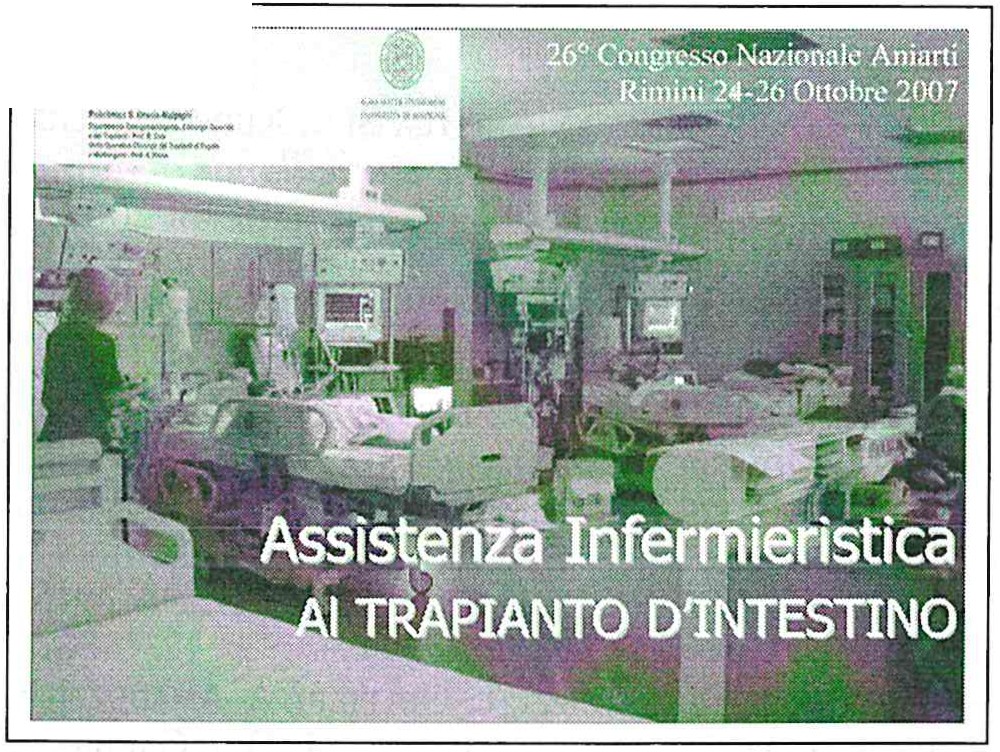 ::::::·: 011v: 1"WAJ.:::;::·::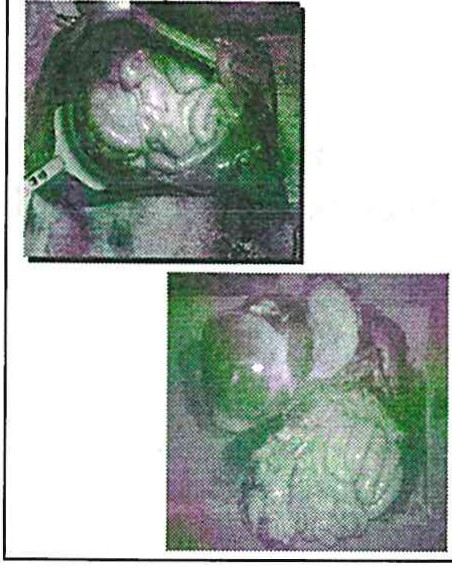 2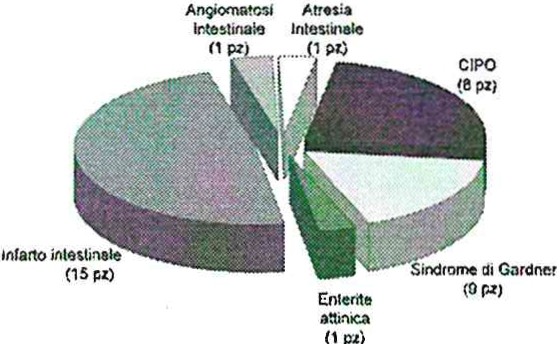 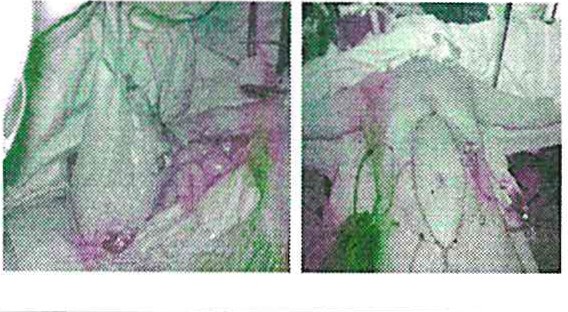 3	4Assistenza  infennieristica  al trapianto d'intestino	3655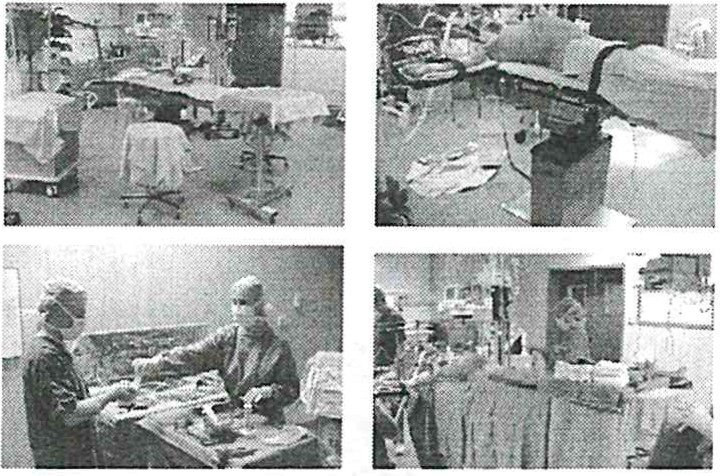 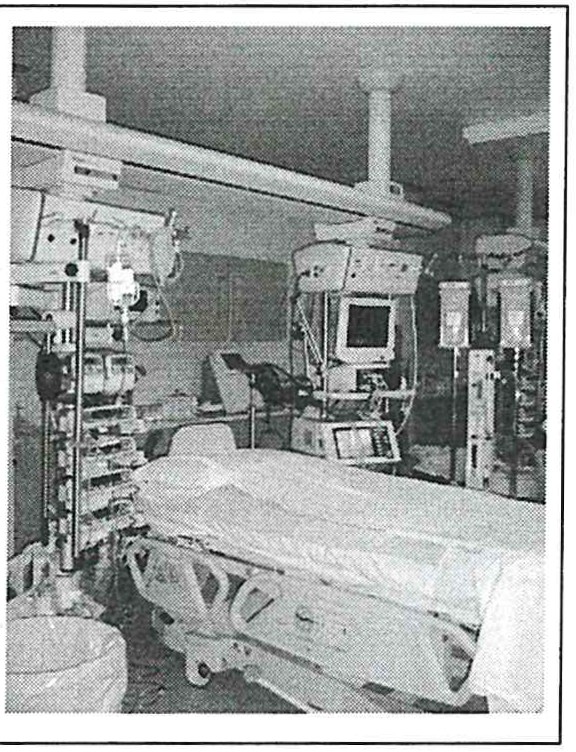 Device presenti all'ingresso in T.I.''r:Jt/ ·.\..C,_C....C....S...S...i.....\r-·l·<-·r·iCI-S·-Ì- ·C·-·-'·C·I·J··O·S·ÌIl trapiantato all'arrivo in T.I.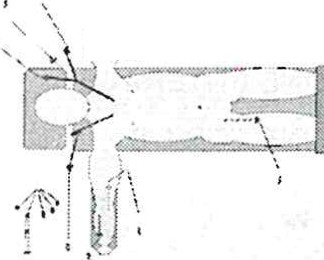 sarà portatore di: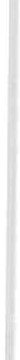 8366	N. Forlani, L. Buzzi, E.A. Gesualdi, A. Marseglia, C. Rubini, S. Selleri, F. Zaccagnini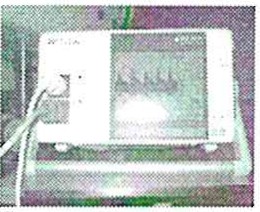 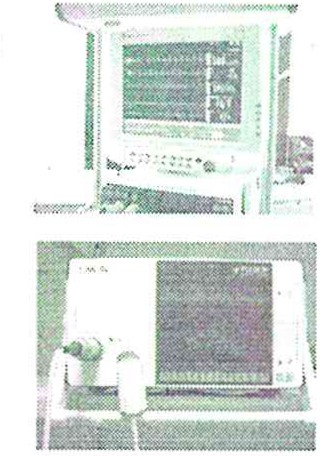 9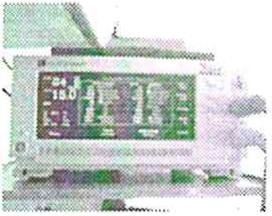 Protocolli immunosoppressiviPROTOCOL OAC (12 pz)Tacrolimus (Prograf) 0,075 mg/kg 2 volteldie+ 0.03 mg/kgldie e.v.target levels: 15 - 20 nglmlDaclizumab (Zenapax®)2 mg/Kg ogni sett (fino 3· mese) poi 1 mg/Kg ogni 2 sett fino al 6"meseMetilprednisolonePROTOCOL ALE (22 pz)Tacrolimus (Prograf) 0,075 mg/kg 2 volte/dietarget levels: 8 - 12 nglmlAlemtuzumab  (Campath-1")mg/Kgprima Txalla riperfuslone3" giorno P.0.7" giorno P.O.1 gr alla riperfusione, poi decalage	 	PROTOCOL THYMO (2 pz)Tacrolimus ( Progral"') 0,07S mg/kg 2 volteldie target levels: 8 - 12  nglml Thymoglobulin1O mg/Kg prima ITx10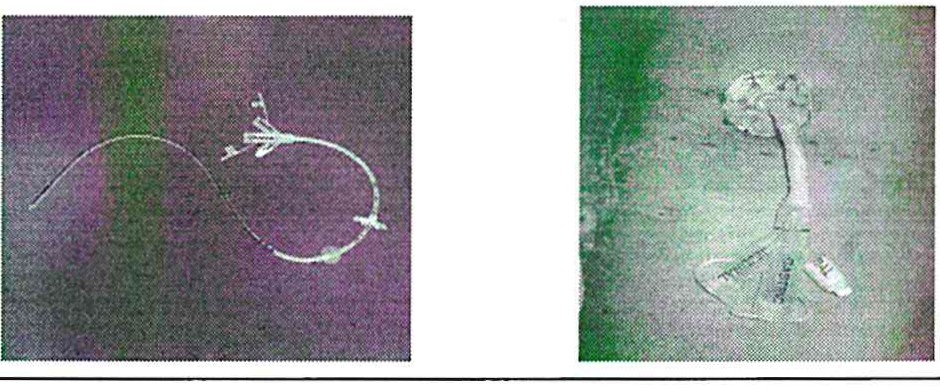 11Assistenza  infermieristica  al trapianto d'intestino	367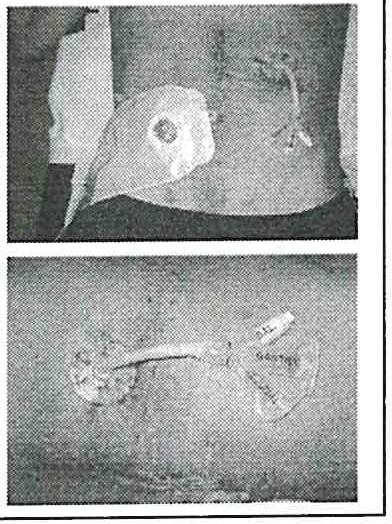 12TRAPIANTO  D'INTESTINOLa sorveglianza del graftNella fase post·operatoria assume partìcolare importanza il controlloclinico obiettivo delle: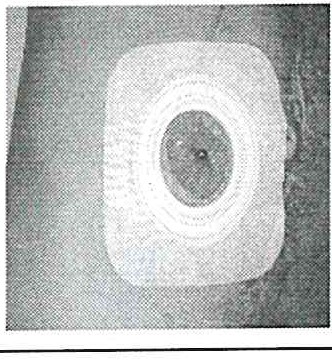 Carntt.crlstiche della rnucOSil n livello delln stornia (colore, trofismo, eventuale edema o seqni di ernorragia}  uliliaan pertanlo sempre sacc.11etti trasparenti'1Ji[1.Vi u1(1	:s   cgth;tun segno di disturbi funz.ioni!li cfa ritilrdiltoo accelerato transito con c.:on5eguenti fenomeni di distensione o svuotamento QilSttìcoAspetto delle feci (liquide, semiliquide, fermate, presenza di muc:o o sangue)13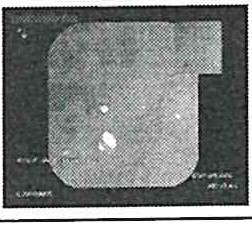 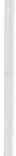 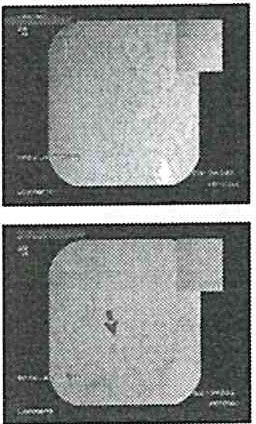 14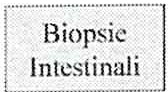 368	N. Forlani, L. Buzzi, E.A. Gesualdi, A. Marseglia, C. Rubini, S. Selleri, F. Zaccagnini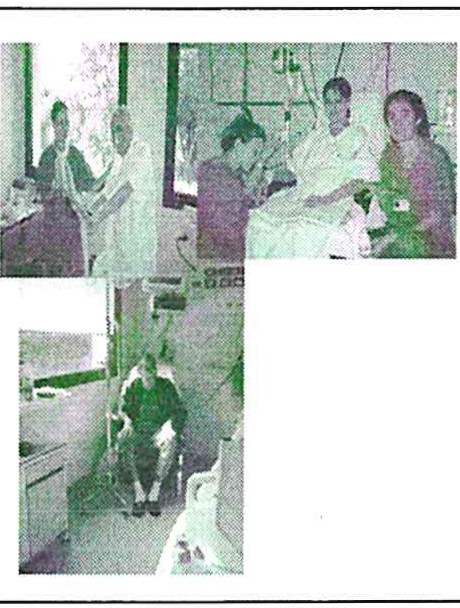 151617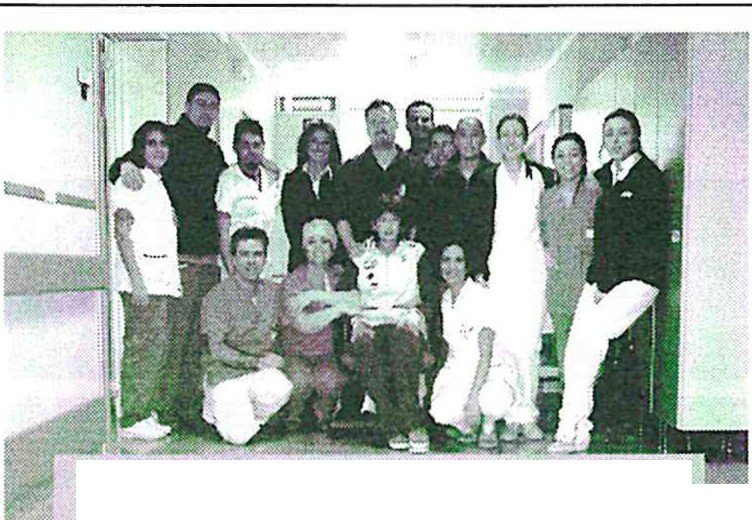 PROGETTO D'IMPLEMENTAZIONE DELLE LINEE GUIDA CDC PER LA PREVENZIONE DELLE INFEZIONI ASSOCIATE A CATETERE VASCOLAREZ.G. POLI, L. ZAMPICININI*, I. BRESSANELLI*, C. MARZOTIO*,L. LAVARINI*, S. VALVASSORIInfermieri Terapia Intensiva Neurochirurgica Azienda Ospedaliera di Verona - Ospedale Civile MaggioreIl problema dell'implementazione dei risultati validati dalla ricerca nella pratica infennieristica  è ben conosciuto.A dispetto di un corpo di conoscenze accumulate circa l'effica­ cia di alcuni interventi infennieristici, esiste spesso un gap tra che cosa si sa e che cosa si fa  (Thomson M.A., 1998).Abstractzenogabriele.poli@azosp .vr.it, catecatecate@hotmail .comPremessa.Il percorso intrapreso a partire dal mese di luglio del 2006 all'interno dell'U.O. di anestesia e terapia intensiva neurochirurgica, nasce dalla perce­ zione dell'esistenza di un divario tra la pratica corrente e le migliori evidenze disponibili in letteratura in merito alla prevenzione delle infezioni associate a catetere venoso centrale (CVC).Scopo.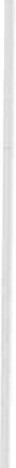 Il progetto vuole contribuire concretamente al controllo delle infezioni attraverso la diffusione di regole comportamentali corrette, l'omogeneizza­ zione dei comportamenti e lo sviluppo di procedure operative per la gestione del CVC. Inoltre, in una prospettiva più ampia, il progetto si pone anche la finalità di migliorare e garantire la sicurezza del paziente attraverso la pre­ venzione dell'evento awerso infezione.Materiale e metodi.Il progetto è stato costruito con un approccio sistematico attraverso l'ana­ lisi del contesto assistenziale in modo da determinare quali cambiamenti erano richiesti (conoscenze, abilità, comportamenti, organizzazione, risorse umane/culturali/materiali). Gli strumenti utilizzati per la realizzazione del progetto sono stati: la ricerca attraverso i principali database di linee guida370	Z.G. Poli, L. Zampicinini, I. Bressane/li , C. Marzotto, L. Lavarini ,_ S. ValvassoriPremessa.I cateteri intravascolari sono indispensabili nella moderna pratica clinica, in particolare nelle terapie intensive (TI). I pazienti ricoverati nelle TI, possono richiedere un accesso venoso centrale per un lungo periodo di tempo, i cateteri vengono manipolati più volte al giorno per la somministrazione di liquidi, far­ maci, prodotti del sangue e utilizzati più volte al giorno per misurazioni emodi­ namiche o per 'ottenere campioni per illaboratorio analisi. Inoltre alcuni cate­ teri possono essere inseriti in situazioni di emergenza, durante le quali un' at­ tenzione ottimale alle tecniche antisettiche può non essere stata raggiunta. Quindi, sebbene l'inserimento di questi cateteri forniscano un accesso vascola­ re indispensabile, il loro impiego determina per i pazienti un rischio di compli­ canze infettive locali e sistemiche.Per migliorare l'esito dei pazienti e per ridurre i costi dell'assistenza devo­ no essere messe in atto strategie atte a modificare il comportamento degli ope­ ratori che inseriscono e gestiscono gli accessi venosi e arteriosi. Recenti studi (BERENHOLTZ et al., 2004; YouNG et al., 2006; EGGIMANN et al., 2005; LOBO R.D. etal., 2005; HIGUERA et al., 2005; WARREN et al., 2004) dimostrano come programmi educativi-formativi rivolti agli operatori sanitari che inseriscono e gestiscono i cateteri vascolari, nonché programmi di sorveglianza sui comportamenti adot­ tati, contribuiscono, in misura variabile, a ridurre l'insorgenza delle compli­ canze infettive nei pazienti portatori di un catetere vascolare centrale, periferi­ co e/o arterioso.Questo progetto, realizzato nell'U.O. di Terapia Intensiva Neurochirurgica dell'Azienda Ospedaliera di Verona a partire dal mese di luglio del 2006, avevaProgetto d'implementazion e delle linee guida CDC, ecc.	371come obiettivo principale la diffusione di regole comportamentali, basate sulle raccomandazioni di una Linea guida (Lg) Evidence Based di riferimento, per la gestione infermieristica degli accessi vascolari .Metodo.Il progetto è stato ispirato al modello concettuale di elaborazione e imple­ mentazione delle linee guida (Lg) elaborato dal Gruppo Italiano Medicina Ba­ sata sulle Evidenze (CARTABELLOTTA A., 2001). Questo modello, derivante da di­ verse esperienze pratiche, presenta due caratteristiche principali:1. La metodologia evidence-based come metodologia di riferimento.2.  L'esplicitazione  e la conseguente riproducibilità  di tutte le fasi come garanzia del metodo di lavoro.L'adozione di questo modello ha permesso al gruppo di lavoro, costituito da infermieri dell'unità operativa con il coinvolgimento di altre professionalità (Farmacista e Medico Infettivologo) nonché delle figure direttive dell'unità ope­ rativa, di affrontare con un metodo ben definito alcune criticità legate al trasfe­ rimento dei risultati validati dalla ricerca nella pratica clinica quotidiana e di determinare quali cambiamenti erano richiesti a livello di conoscenze, abilità e risorse.Il progetto è stato condotto attraverso quattro fasi:Fase di ricerca, valutazione, integrazione e adattamento di una Lg per la prevenzione delle infezioni associate a catetere vascolare.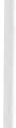 Fase pre-implementazione (Audit clinico e questionario conoscenze degli infermieri).Fase di implementazione.Fase post-implementazione.Fase di ricerca, valutazione, adattamento e integrazione della Lg di riferi­ mento.Nel trasferire i risultati validati dalla ricerca all'assistenza  sanitaria e quin­ di, alla pratica clinica, buona parte  delle aspettative è affidata  alle linee guida. Le Lg, che hanno il compito di «distillare » un ampio volume di conoscenze scientifiche in un formato facilmente  utilizzabile  del professionista  sanitario, sono definite come «raccomandazioni di comportamento clinico, elaborate mediante un processo  di revisione  sistematica  della letteratura  e delle opinioni di esperti, con lo scopo di aiutare i professionisti  sanitari e i pazienti a decidere le modalità assistenziali più appropriate in specifiche situazioni cliniche» (In­ stitute for Médicine,  1992).Attualmente non esistono vincoli e regole codificate e condivise rispetto alla formulazione delle Lg: per questo, diversi e molteplici tipi di documenti vengono chiamati linee guida, nonostante non ne posseggano le caratteristi­ che. È importante che la Lg di riferimento abbia un carattere evidence based, poiché uno dei fattori che spesso limita iltrasferimento delle raccomandazioni nella pratica clinica, è il grado di accordo che i professionisti conferiscono alle raccomandazioni stesse (Cabana, 1999).372	Z.G. Poli, L. Zampicinini, /. Bressane/li, C. Marzotto, L. Lavarini, S. ValvassoriLa ricerca  della Lg di riferimento è stata condotta attraverso i principali data-base per studi primari quali PubMed, CINAHL e per linee guida come National Guideline Clearinghouse, Scottisch Intercollegiate Guidelines Network (SIGN), New Zeland Group; utilizzando le seguenti parole chiave: Intravascu­ lar catheter, infection, prevention, indwelling device. La ricerca bibliografica e stata limitata a 10 anni e sono stati esclusi documenti scritti in lingua diversa dall'inglese e dall'italiano.La ricerca bibliografica ha condotto ad individuare diversi documenti  i quali sono stati sottoposti ad una valutazione che prevedeva i seguenti criteri valutazione:Pertinenza e completezza della Lg rispetto all'argomento trattato.Adattamento da altre Lg.Presenza dei criteri di qualità proposti da Grilli (2000): multiprofessio- nalità del gruppo redattore delle Lg, la presenza di un grading delle evi­ denze, esplicitazione del processo di ricerca bibliografica che ha condot­ to alla formulazione delle raccomandazioni.Al termine della valutazione è stata scelta come Lg di riferimento il docu­ mento prodotto dai CDC di Atlanta (O'GRADY, 2002).Successivamente sono state esaminate tutte le raccomandazioni contenu­ te nella Lg e selezionate quelle più strettamente a carattere infermieristico, sostituzione delle linee infusive, regime di medicazione del sito d'inserzione dei cateteri, tempo di permanenza dei cateteri vascolari, somministrazione dei farmaci. Queste raccomandazioni, che costituiscono il protocollo di reparto, sono state valutate rispetto alla loro attualità e completezza attraverso un'ulte­ riore ricerca bibliografica condotta con l'obiettivo di reperire revisioni sistema­ tiche e studi primari che permettessero d'integrare le raccomandazioni conte­ nute nella Lg CDC. La ricerca ha permesso di:Spostare l'intervallo di sostituzione delle linee infusive, ad eccezione di quelle utilizzate per la somministrazioni del propofol, sostanze  conte­ nenti lipidi, sangue e prodotti del sangue, da 72 a 96 ore (GrLLES D., 2006).Preferire l'impiego della  Clorexidina  in  soluzione  al  2%  nell'antisepsi del sito d'inserzione (CHAIYAKUNAPRUK N., 2002; CHAIYAKUNAPRUK N., 2003; ADAMS D., 2007).Infine, le raccomandazioni sono state sottoposte ad un processo di consen­ so, formalizzato da un'apposita scheda, da parte dei membri del gruppo di la­ voro con l'intento di individufire i fattori strutturali, tecnologici, professionali e organizzativi che potevano ostacolare l'adozione delle raccomandazioni nella pratica clinica e determinare, previo feedback con le figure dirigenziali del­ l'U.O., le possibili soluzioni alla loro rimozione. Ad esempio, grazie a questo processo è stato possibile ottenere la fornitura di un antisettico a base di clo­ rexidina al 2% in forma di spray da utilizzare sia per la preparazione del sito d'inserzione sia per la disinfezione del punto d'inserzione del catetere e della disinfezione delle membrane perforabili prima della somministrazione di far­ maci endovenosi.Progetto d'implementazione  delle linee guida CDC, ecc.	373Fase pre-irnplementazione.Questa fase del progetto aveva un duplice obiettivo.«Valutare le conoscenze» possedute dagli infermieri rispetto alle racco­ mandazioni della Lg CDC per focalizzare con maggior precisione le aree cognitive dove era necessario concentrare eventuali interventi edu­ cativi. Il questionario, costituito da 27 domande a risposta multipla e aperta, indagava le principali aree della gestione infermieristica degli accessi vascolari; regime e tipo di medicazione utilizzate, sostituzione dei set infusionali e somministrazione di farmaci attraverso la linea infusiva. La percentuale di risposta al questionario è stata del 65%.«Misurare», attraverso un Audit Clinico, quanto la pratica corrente si discostava dagli standard assistenziali fissati dalle raccomandazioni del­ la Lg; sia per individuare i punti critici nella gestione degli accessi va­ scolari sia per avere un base di partenza sulla quale valutare l'impatto degli interventi messi in atto. Nella fase di progettazione sono stati in­ dividuati 19 indicatori di processo. Al termine del periodo di osserva­ zione (settembre 2006), la percentuale di indicatori che raggiungevano un livello di performance minimo accettabile (> 80% di aderenza alla raccomandazione) risultò essere del 30%.I risultati del questionario e dell'audit clinico assieme alla forza delle rac­ comandazioni delle Lg, hanno permesso al gruppo di lavoro di individuare i comportamenti per i quali era necessaria una maggior attenzione e urgenza d'intervento.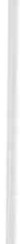 Fase d'implementazione e disseminazione.In questa fase il gruppo di lavoro ha selezionato e attuato alcune strategie finalizzate a modificare la condotta professionale in modo che fossero applica­ te le raccomandazioni e che le informazioni raggiungessero i destinatari. La scelta delle strategie è stata fatta sia sulla base dell'efficacia che la ricerca attribuisce ad ognuna di esse (Effective Health Care, 1999) sia sulla base delle risorse materiali e professionali disponibili all'interno dell'unità operativa.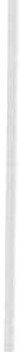 Le strategie utilizzate nella fase d'implementazione sono state:Processo di consenso locale; il documento è stato sottoposto, prima della diffusione, all'esame di 5 infermieri, scelti sulla base della loro espe­ rienza lavorativa e della stima di cui godono, per raccogliere  il loroparere circa l'applicabilità e la forma.Utilizzo di reminders in forma di poster posti in prossimità della posta­ zione di lavoro che riportavano i comportamenti principali da adottare nella gestione degli accessi vascolariMeeting educativo accreditato ECM, al quale si è cercato di conferire un carattere interattivo; nel corso dell'evento sono state svolte simulazioni sulle procedure, sono stati proiettati filmati e condotti momenti di ricer­ ca di consenso sul protocollo oltre ad interventi più classici quali le lezio-374	Z.G. Poli, L. Zampicinini, I. Bressanelli , C. Marzotto, L. Lavarini , S. Valvassorini frontali. Attraverso l'evento educativo è stato raggiunto circa il 90% degli infermieri appartenenti all'U.O. mentre gli infermieri non raggiunti sono stati informati singolarmente dai membri del gruppo di lavoro.Feedback sul grado di aderenza al protocollo con cadenza trimestrale. La disseminazione, a differenza della diffusione che è una forma passiva di comunicazione delle informazioni e che non ha un particolare destinatario, è la distribuzione delle informazioni in modo specificatamente orientato in rap­ porto ai destinatari, ossia a coloro, che dovranno avvantaggiarsi delle informa­ zioni stesse. La disseminazione del documento è avvenuta nel corso d'incontrieducativi nel corso dei quali, è stata consegnata ad ogni infermiere dell'U.O.:Copia cartacea della versione integrale.Versione in sintesi tascabile (Quick Reference).Fase post-implementazione.Questa fase del progetto, tuttora in corso, consiste nel monitoraggio degli indicatori individuati nella progettazione dell'Audit Clinico per valutare quan­ to gli infermieri abbiano interiorizzato le raccomandazioni della Lg e di analiz­ zare quali ostacoli persistono nell'adesione alle raccomandazioni e quindi in­ tervenire. La limitata disponibilità di personale, non permette ilmonitoraggio di tutti gli indicatori individuati; ilgruppo di lavoro ha quindi selezionato quat­ tro indicatori che sono stati monitorati con cadenza mensile . In tabella sono riportati gli indicatori «Sentinella» e ilconfronto delle percentuali di aderenza .Progetto d 'implementazione delle linee guida CDC, ecc.	375L'andamento degli indicatori suggerisce che le strategie utilizzate nel corso dell'implementazione hanno avuto, in generale, un impatto positivo nel modi­ ficare il comportamento degli infermieriTuttavia, solo l'indicatore «deflussori liquidi parenterali» raggiunge il livel­ lo minimo di performance accettabile; mentre gli altri indicatori non raggiun­ gono un livello di prestazione accettabile in termini di qualità e sicurezza per il paziente .Inoltre, l'andamento dell'indicatore «deflussori propofol»  suggerisce una controtendenza rispetto agli altri; se consideriamo questo indicatore come più sensibile e specifico, per la maggior casistica raccolta e il minor intervallo di permanenza richiesto è possibile ipotizzare che, in assenza d'interventi di rin­ forzo, presto o tardi anche gli altri indicatori presenteranno una tendenza ne­ gativa nella loro percentuale di aderenza.Discussione.I risultati presentati descrivono solo parzialmente l'impatto del progetto nel modificare la pratica clinica; è necessario, ad ogni modo, fare alcune ipote­ si per cercare di spiegare un risultato tutto sommato modesto. I fattori che potrebbero essere intervenuti nell'ostacolare una più marcata aderenza al pro­ tocollo devono essere ricercati:Nella poca esperienza e possibilità decisionale di chi ha condotto il pro­ getto che ha puntato molto sul cambiamento individuale e di gruppo senza poter incidere significativamente sul contesto organizzativo.Nelle caratteristiche stesse del protocollo che potrebbe essere poco chiaro e difficile da consultare.Nella complessìtà assistenziale del paziente e in carichi di lavoro ecces­ sivi.Nel clima organizzativo e nella soddisfazione lavorativa degli infermieri.Conclusioni.Appare evidente la necessità di ripetere completamente l'audit clinico in modo da poter giungere a conclusioni più precise; inoltre, è necessario, prima di qualunque altro intervento, capire direttamente dagli infermieri, oltre a qua­ li ostacoli incontrano nell'aderire al protocollo, quali fattori incidono maggior­ mente sulla loro soddisfazione lavorativa dal momento che è sempre più evi­ dente come la soddisfazione lavorativa abbia un importante ricaduta sulla qua­lità dell'assistenza erogata, forse, più dei carichi di lavoro. Infin.e, sarebbe au­ spicabile un maggior coinvolgimento delle figure direttive e di coordinamento dell'U.O. in modo di incidere con più forza nella rimozione di ostacoli legati alcontesto organizzativo.376	Z.G. Poli, L. Zampicinini, I. Bressanelli, C. Marzotto, L. Lavarini, S. ValvassoriBibliografiaADAMS D., ELLIOT T.S., Skin antiseptics used prior to intravascular catheter inser­ tion. Br J Nurs, 2007 Mar 8-21; 16 (5): 278-80.BERENHOLTZ S.M., PRONovosT P.J., LrPSETT P.A., et al. Eliminating catheter-related bloodstream infections in the intensive care unit. Crit  Care Med,  2004;  32 (10):  2014-20 .CABANA M.D., RAND C.S., PowE N .R. Why don 'tphysicians follow Clinical Prac­ tice Guidelines? A frameworlc for !mprovement. JAMA, 1999; 282 (15): 1458-65.CARTABELLOTTA A., PoTENA A. La guideline entra in azienda. Il Sole 24 Ore - Sanità e Management, Aprile 2001; 35-41.CHAIYAKUNAPRUK N, VEENSTRA D.L., LIPSKY B.A., SAINT S. Chlorhexidine comparedwith povidone-iodine  solution for vascular catheter-site care: a metaanalysis.Ann Intern Med, 2002 Jun 4; 136 (11): 792-801.CHAIYAKUNAPRUK N., VEENSTRA D.L., LrPSKY E.A., SULLIVAN S.D., SAINT S. Vascularcatheter site care: the clinical and economie benefits of chlorhexidine gluco­ nato compared with povidone  iodine. Clin Infect Dis, 2003 Sep 15; 37 (6):764-71. Epub 2003 Aug 27.Effective Health Care Edizione Italiana - Trasferire gli interventi efficacy nella pratica clinica, vol 3, n 4,  1999.EGGIMANN P., HuGONNETT S., SAX H., et al. Long-Tenn Red uction of Vascular Ac­ cess-associated Bloodstream Infection. Annals  of  Internal  Medicine,  2005; 142 (10):  875-76.GrLLES D., O'RroRDAN L., WALLEN M., et al. Optimal timing far intravenous admi­ nistration set replacement. The Cochrane Data Base of Systematic Reviews, 2006; Issue 4 .GruLu R., MAGRINI N., PENNA A., MURA G., LIBERATI A. Practice guidelines develo­ ped by specialty societies: the need for a criticai appraisal. Lancet, 2000; 355 (9198):   103-6.HrGUERA F., RosENTHAL V.D., DuARTE P., et al. The effect of process control on the incidence of centra[ venous catheta-associated bloodstream infections and mor­ tality in intensive care units in Mexico. Crit Care Med, 2005; 33 (9): 2022-27.Institute for Medicine, Guidelines for clinica[ practice: from development to use ,National Academic Press, Washington, DC, 1992.LoBo R.D., LEVIN A.S., BRASILEIRO GoMES L.M., et al. Impact of an educational program and policy changes on decreasing catheter-associated bloodstream infections in a medicai intensive care unit in Brazil. Am  J Infect  Contro!, 2005;  33: 83-7.O'GRADY N.P., ALEXANDER M., DELLINGER E.P., et al. Centers far Disease Control and Prevention. Guidelines far the prevention of Intravascular Catheter-Related Infections. Morbidity  and Mortality Weekly  Report,  2002,  August  9, vol  51, No  RR-10.THOMSON M.A., Closing the gap between nursing research and practice. EvidenceBased Nursing, 1998; 1: 7-8.Progetto d'implementazione delle linee guida CDC, ecc.	377WARREN D.K., ZAcK J.E., MAYFIELD J.L., et al. The effect of an Education Program on the Incidence of Centra! Venous Catheter-Associated Bloodstream Infec­ tion in a Medica! !CV. CHEST, 2004; 126:1612-18.YouNG E.M., CoMMISKEY M.L., WILSON S.J. Translating evidence into practice to prevent centra! venous catheter-associated bloodstream infections: A syste.ms­ based intervention. Am J Infect Control, 2006; 34: 503-6.Sitografiahttp://www.gimbe.org http://www.cdc.gov/mmwr/preview/mmwrhtml/rrS  l l Oal .htm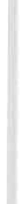 378	Z.G. Poli, L. Zampicinini, I . Bressanelli, C. Marzotto, L. Lavarini, S. Valvassori23	45Costruzione del protocollo6Audit clinicoPerlinenza Adalf menloI RICERCA Li:, E\'IDl::NCF. OASf.D I.. 	I 	RICERCA ODPER LJ::Clr.arin1?.houstSIGNNrw Ztl•ndChi è cohwolto         DISEGNO DElL'AUDIT CLIN ICO Ali;om cnto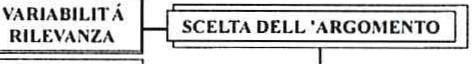 Obictth-1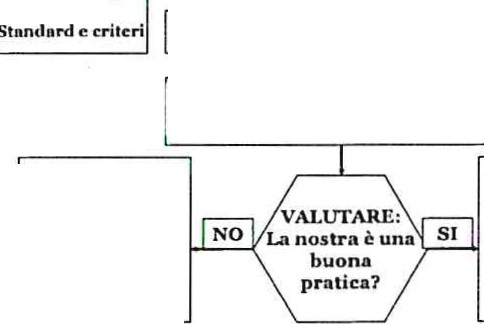 MISURARE lA PRATICA CLINICAANALIZZARE l.'EVIUENZAtla nltre lg    HCrituitliGrilliVALUTAZIONE  CIUTI CA  Li:        I'iiuidt1inu i;:roupRICERCA DOPER STUDIDEI.LA PRATICA CLINICA 	I	E CONTENUTO  IPub:\ltdINTEGRAZIO:'o/EGAP	PRIMARI   ESR:TEMPORALIRICERCA 01    li  1=====!=====C:ONSt:NSO      H ADAlTAMENTO LOCALE LI!   IlCINAIJI.Corhnnir DDAZIONI :Quo.li azioni di miJ;liotamcnto occorrono?I COSTR 	UZIONE'PROTOCOLLO7E\ldrnnDHr<lIL.. Adau1101Itontototlrll'l l.0,/u.lan.:110 dJ: Acu1e C1m: /\udii Mllnul- Joo.nn:i llrigss lnsli lUl e8Progetto d'implementazione delle linee guida CDC. ecc.Audit clinico379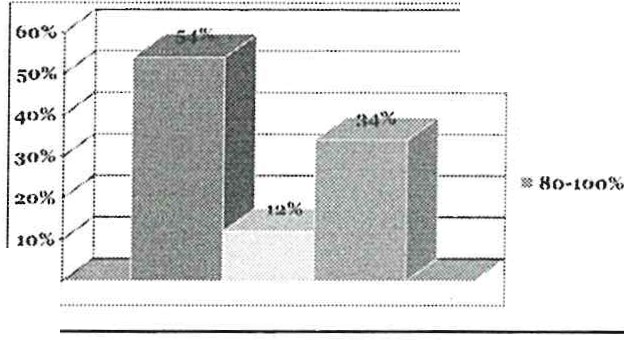 9	10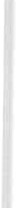 11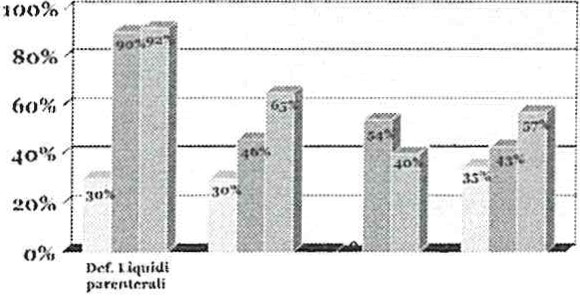 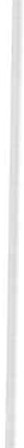 12	13PIANIFICAZIONE  DELLE INFUSIONI ENDOVENOSE COMPLESSE IN TERAPIA INTENSIVAMANICI*, M. LORENZINI**, S. SOLINAS**** Dottore in infermieristica•• Laureando magistrale in scienze infermieristiche ed ostetriche*** Coordinatore Infermieristico Rianimazione 1 e 22° SeNizio Anestesia, Rianimazione e Terapia Antalgica Azienda Ospedaliero Universitaria di ParmaAbstractteomanici@gmail.comIl profilo professionale chiarisce che «l'infermiere garantisce la corretta applicazione delle prescrizioni diagnostiche-terapeutiche». Pur essendo uni­ tario l'atto di somministrazione della terapia è possibile, da un punto di vista giuridico, scomporlo in due distinti momenti: l'atto di somministrazione, di competenza medica, e l'atto di somministrazione, di competenza infermieri­ stica 0 >.La terapia intensiva prevede sofisticate terapie con numerosi farmaci, frequentemente somministrati contemporaneamente per via endovenosa (2). La competenza dell'infermiere di UTI deve contemplare la prevenzione di complicanze legate a reazioni d'incompatibilità chimico-fisica tra farmaci, a fenomeni di occlusione del lume dei cateteri vascolari ed a reazioni infiam­ matorie dei vasi.Ci siamo chiesti se fosse possibile definire un algoritmo di pianificazio­ ne delle infusioni endovenose complesse con lo scopo di aiutare i colleghi infermieri neo-inseriti in UTI, che affrontano per la prima volta l'assistenza alla persona critica, ad affrontare nella prevenzione dei rischi legati a tali attività.Il metodo utilizzato ha previsto un'analisi ed una revisione della lettera­ tura pertinente che ci ha permesso di definire un'algoritmo di pianificazione delle infusioni endovenose complesse che prevede 4 valutazioni (definizione della tipologia di farmaco da infondere, compatiblità chimico-fisica, prossi­ malità all'inserzione del catetere vascolare, disponibilità di accessi venosi) e la decisione finale sull'allestimento.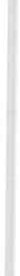 L'algoritmo è stato sottoposto alla valutazione di un panel  di infermieriesperti di terapia intensiva.In conclusione, anche se in letteratura non esistono guidelines per l'in­ terpretazione dei dati d'incompatibilità tra i farmaci'3l, è possibile utilizzare, soprattutto per gli infermieri neo-inseriti nell'UTI , un algoritmo per la piani­ ficazione delle infusioni endovenose.382	M . Manici, M . Lorenzini, S. SolinasPer «infusione complessa» intendiamo la somministrazione contempora­ nea di farmaci endovena in un contesto nel quale il numero di farmaci da som­ ministrare sia maggiore delle via d'accesso vascolari disponibili.La Federazione Nazionale dei Collegi IPASVI ha recentemente pubblicato su «l'infermiere» l'albero delle competenze dell'infermiere generalista e specia­ lista. Una tra le competenze tecnico professionali specifiche attribuite all'infer­ miere specialista in assistenza nell'area terapia intensiva, è la somministrazio­ ne critica di farmaci in device multilume.Ma l'infermiere non è certo nuovo all'assunzione di responsabilità in que­ sta tematica: il profilo professionale chiarisce che»l'infermiere garantisce la corretta applicazione delle prescrizioni diagnostiche-terapeutiche».Il giurista Luca Benci afferma che questo «è forse l'atto normativo più co­ erente con il processo di professionalizzazione  in atto e sicuramente  anticipa­ tore del nuovo sistema di abilitazione all'esercizio professionale, antitetico alla logica mansionariale basata essenzialmente sull'esecuzione  di  prescrizioni mediche. L'infermiere si rende garante di tutte le procedure dettate  dalla  mi­ gliore letteratura  e manualistica  internazionale»  0>.Pur essendo unitario l'atto di somministrazione della terapia è possibile, da un punto di vista giuridico, scomporlo in due distinti momenti: l'atto di somministrazione, di competenza medica, e l'atto di somministrazione, di com­ petenza infermieristica < 1l.La pianificazione delle infusioni complesse non è una questione di certez­ za: in medicina le regole possono essere assolute, ma le conseguenze sono va­ riabili.La terapia intensiva prevede sofisticate terapie con numerosi farmaci, fre­ quentemente somministrati contemporaneamente  per  via  endovenosa < 2 >. La competenza dell'infermiere di UTI deve contemplare la prevenzione di com­ plicanze legate a reazioni d'incompatibilità chimico-fisica tra farmaci, a feno­ meni di occlusione del lume dei cateteri vascolari ed a reazioni infiammatorie dei vasi.Ci siamo chiesti se fosse possibile definire un algoritmo di pianificazione delle infusioni endovenose complesse con lo scopo di aiutare i colleghi infer-Pianifica zione delle infusioni  endovenose complesse in terapia intensiva	383mieri neo-inseriti  in UTI, che affrontano per la prima volta l'assistenza  alla persona critica, ad affrontare nella prevenzione dei rischi legati a tali attività.Il metodo utilizzato ha previsto un'analisi ed una revisione della letteratu­ ra pertinente che ci ha permesso di definire un algoritmo di pianificazione delle infusioni endovenose complesse che prevede 4 valutazioni.Per prima cosa occorre definire la tipologia di farmaco da infondere e la tipologia della soluzione «veicolo » con cui viene infuso. Soluzioni idrofile, lipofile o macromolecole hanno comportamenti differenti e per i quali occorre riferirsi alle schede relative schede predisposte dai produttori. Tendenzialmente le soluzioni con lipidi non dovrebbero mai essere infuse con altri farmaci per l'impossibilità di annotare pre­ cocemente fenomeni di precipitazione (insolubilizzazione) tra farma­ co e soluzione. Il colorito biancastro delle soluzioni lipofile, infatti, potrebbe mascherare tali fenomeni. Esistono, poi, per le soluzioni li­ pidiche, delle necessità in ordine alla sostituzione delle linee per l'in­ fusione con caratteristiche diverse dalle idrofile che controindicano, anche da un punto di vista dell'efficiente uso delle risorse, la loro mi­ scela.. Il secondo passaggio è rappresentato dalla compatibilità chimico-fisica tra farmaci. Sono presenti in letteratura diversi  strumenti che rappre­ sentano, in tabelle a doppia entrata, la compatibilità, l'incompatibilità ed i dubbi sulle stesse. Altri autori definiscono diversi livelli di compa­ tibilità in funzione della miscela per lungo tempo di farmaci e soluzioni o la semplice applicazione a «Y» prossimale al punto di inserzione del catetere. Per l'algoritmo in uso all'U.O. si sono utilizzate 4 diverse fonti presenti in letteratura.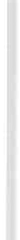 Il terzo step è rappresentato dalla disponibilità di accessi venosi. L'infer­ miere, a fronte delle necessità rappresentate dalle compatibilità tra far­ maci, dovrà attivarsi per reperire un idoneo accesso periferico, mid-line o centrale, in collaborazione con il medico, per far fronte alle necessità di infondere i farmaci. Occorre considerare che una delle problemati­ che correlate all'infusione di farmaci incompatibili è rappresentata dal- 1'occlusione critica di uno o più lumi dei cateteri vascolari, dovuta al deposito d composti insolubili, che indurrebbero, successivamente, al reperimento di nuovi accessi.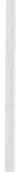 . L'ultimo passaggio dell'algoritmo analizza la prossimalità  all'inserzio­ ne del catetere vascolare della linea infusiva. È diffusamente conosciu­ ta la pericolosità rappresentata dall'effettuazione accidentale di boli di farmaco (amine simpatico-mimetiche, morfinici di ultima generazio­ ne). Occorre considerare l'utilità dell'utilizzo di « rampe» per l'infusio­ ne e la velocità del flusso nel quale il farmaco viene immesso. Per que­ sto motivo, nella tabella di compatibilità, sono stati individuati, con codici a colori, i livelli di pericolosità rappresentati da boli accidentali di farmaco: con il rosso vengono identificati i farmaci altamente peri­ colosi, con il giallo quelli mediamente pericolosi, con il bianco tutti gli altri.384	M . Manici, M . Lorenzini, S. SolinasI farmaci «rossi» devono essere applicati prossimamente e, possibilmente, su linea dedicata.I farmaci ccgialli» possono essere applicati, in mancanza di linee dedicate, anche su linee a flusso continuo (ad esempio la nutrizione parenterale totale).I farmaci «bianchi» possono essere applicati anche distalmente in rampa senza particolari problemi.L'algoritmo è stato sottoposto alla valutazione di un pane! di infermieri esperti di terapia intensiva.In conclusione, anche se in letteratura non esistono guidelines per l'inter­ pretazione dei dati d'incompatibilità tra i farmaci <3>, è possibile utilizzare, so­ prattutto per gli infermieri neo-inseriti nell'UTI, un algoritmo per la pianifica­ zione delle infusioni endovenose .Tale strumento deve essere usato più per aiutare a sviluppare un pensiero critico sul problema che per creare assolute certezze: lo sviluppo di sempre nuovi farmaci e di diverse formulazioni di quelli già disponibili dispongono per affrontare l'argomento con estrema cautela.Bibliografia1) BENCI L., L'esercizioprofessionale in determinate situazioni operative , in Ma­ nuale Giuridico Professionale per l'esercizio del Nursing, MC GRAW HILL, 2003, 116-117.2) HoPNER J.H. et al., Preparation of a compatibility chart far intravenous drug therapy in neonata! and pediatrie intensive care units, KLIN PADIATR, 2007, Jan-Feb, 219 (1): 37-43.3) GrKIC M. et al., Evaluation of physicochemical incompatibilities during pa­ renteral drug administration in a paediatric intensive care unit, Pharm Wor­ ld Sci, 2000, 22 (3): 88-91.Pianificazione  delle infu sioni endovenose complesse in terapia  intensiva385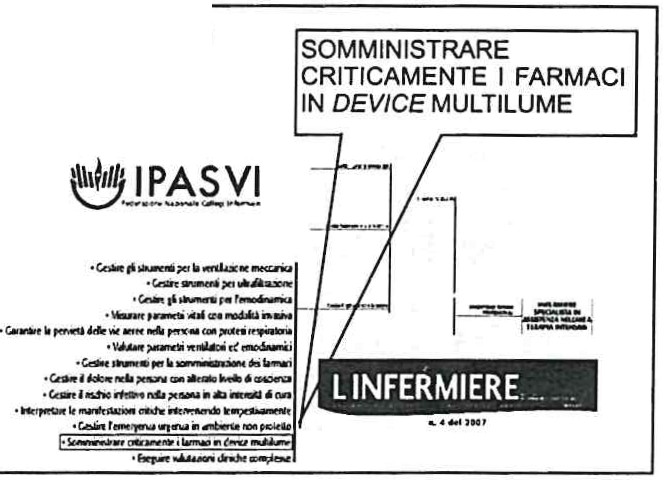 Ilcontesto  L'esercizio professionale senzamansionario, con l'approvazionedella lagge 42199, O connotato dal,,;	campo proprio di attività e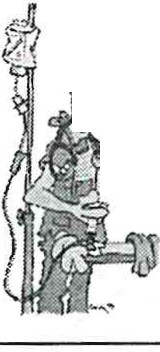 Ql	responsabilità definito da:;"	{ P1om.:i Fre!n$bNI•/'	]CRITERI	:r.1::<cr:ti d'di.::idti cetsidi,,.   ,.{/· \,.·•"G'U"IDA	l•1.1rudiscopcst-uoD.M.739/94 art. 1, commt? 3 specifiCZJ che comoete alrinfermìerc 1;; cc:rena app!icazione delle prescrizioni diagnostiche  leraputiche'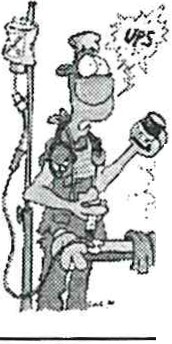 (Banci L..2003}·E forse l'atto r.omtativo più coerente con il prc-.cessc di professionaiia2zio11e.kl .9t1o e !iicumir.nte anlicip;itOfc dei.• ..·•Uéi.:ç> sistema di ab:1irazi:;rJ.....:. ! _,;-.. .	Co.'\:trlUl i aetc.:id!ttd:o.1tclogOco.,,.{ii\\	rcizioprofessicnale,antitetico alla·) },/)	1:;i/e one diLIMITI  { c&r:-::me rnd1 he2C.:imtcnu d;-g!i  Mrii:1ofnsi!l!l  Ìr.lt} j3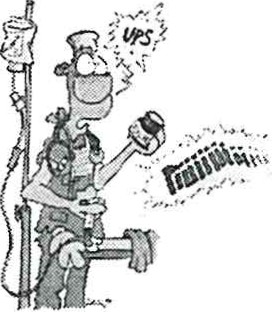 l  F:'::.IJ!.1.--'1«	prescrizioni rnediche. "lr.fermie-re sirde garante di tutte le pror.e<h1rn, dettai!!dalla mig!icre leuernl.ura e rnanualisUca inlernaziooa e-4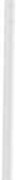 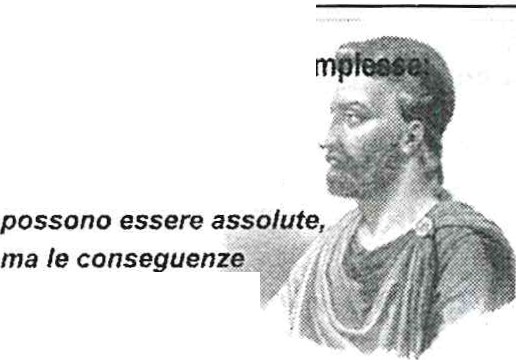 5	6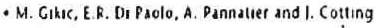 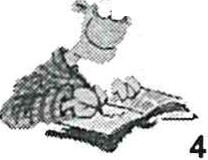 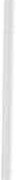 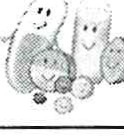 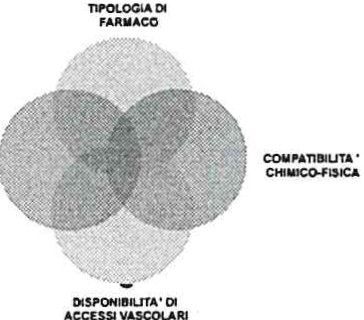 386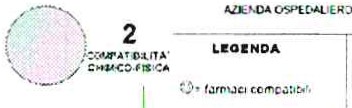 M . Manici, M. Lorenzini, S. Solinas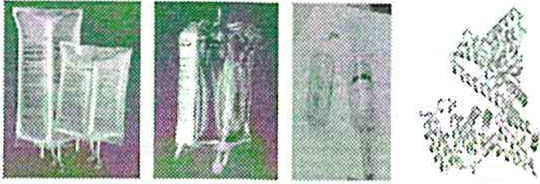 Compatibilità	10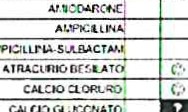 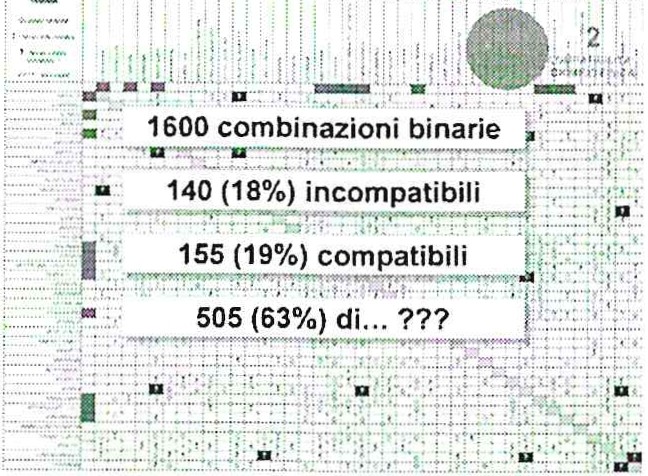 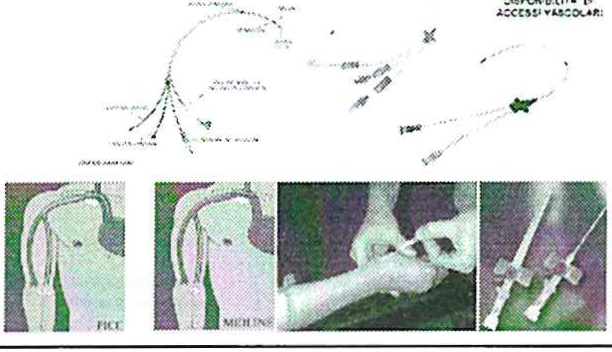 13	14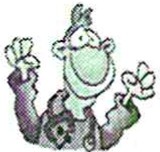 15RIMOZIONE DELLE SECREZIONI , BRONCHIALICON L'UTILIZZO DEL RILEVATORE DI SUONI POLMONARI TBA CARE VS. MANOVRA DI RIMOZIONEDELLE SECREZIONI AD ORARI FISSI O MEDIANTE L'ANALISI DEI PARAMETRI CLINICIE  DI MONITORAGGIO RESPIRATORIOM. SCHENA, A. LUCCHINI, G. FOTI, G. PELUCCHI, S. ELLI, L. IANNUZZI,A. PESENTITerapia Intensiva Generale -A.O. S.Gerardo - MonzaAbstractdelfino82michi@hotmail.com, a.lucchini@hsgerardo.orgTipo di studio: prospettico randomizzato (approvazione comitato etico).PremessaVerificare l'incidenza sull'infermieristica della persona sottop'osta a ven­ tilazione invasiva di un device per la diagnosi precoce di ritenzione di secre­ zioni bronchiali (TBA care)Obiettivi dello studioVerificare il numero di broncoaspirazioni e la sensibilità/specificità della manovra confrontando il gruppo di pazienti broncoaspirati dopo l'analisi effettuata dal TBA care vs. il gruppo in cui la broncoaspirazione viene effet­ tuata dopo l'analisi dei segni clinici convenzionali (riduzione di manovre di broncoaspirazione  inutili ) o ad orari.Verificare l'insorgenza di complicazioni legate al ristagno delle seerezio­ ni mediante l'utilizzo del punteggio di infezione polmonare CPIS (complex polmonary index score).Verificare ilconfort e la tollerabilità della manovra di broncoaspirazio­ ne nei due gruppi. .Metodo	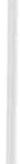 Randomizzazione di 80 pazienti con suddivisione in gruppo controllo egruppo trattamento. Stratificazione secondaria dei pazienti tra pazienti con polmonite e pazienti senza polmonite.388	M . Schena, A. Lucchini,  G. Foti, G. Pelucchi, S. Elli, L. Iannuzzi, A. PresentiRimozione delle secrez ioni bronchiali, ecc.389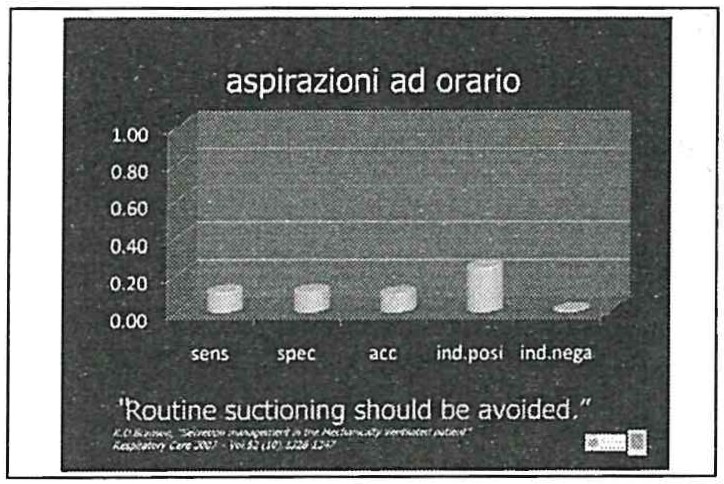 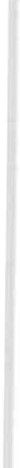 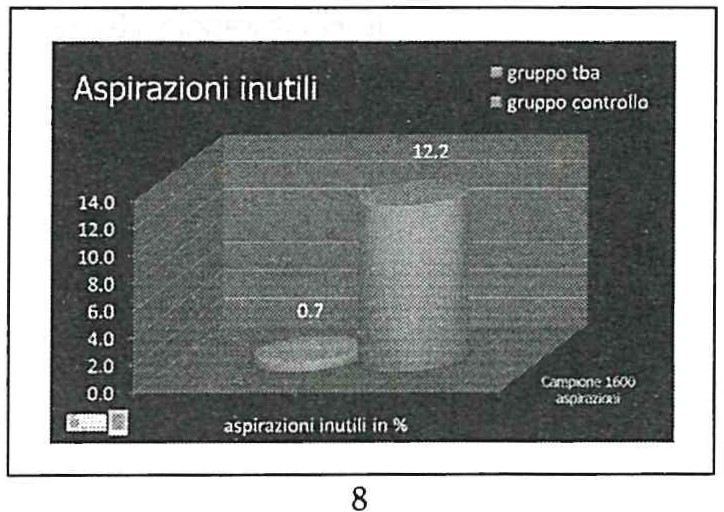 2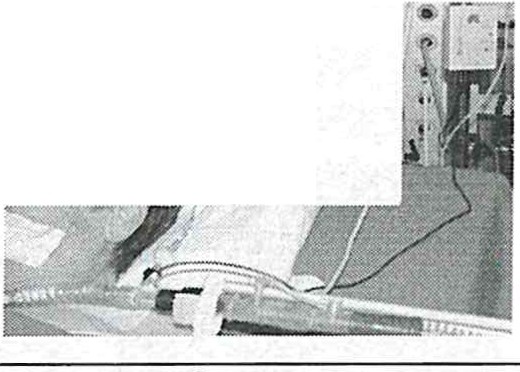 Valutazione device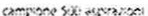 La SENSIB!L!TA' di un test e la	,.frazione dei soggetti malati	" "!: . c::.=t..... , 	che risultano positivi al test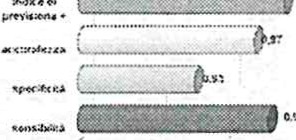 La SPECIF!CITA' di un test è lafrazione dei soggetti non malati c.he risultane negativi al testL'ACCURATEZZA la quanlitil didiagnosi corrette4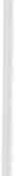 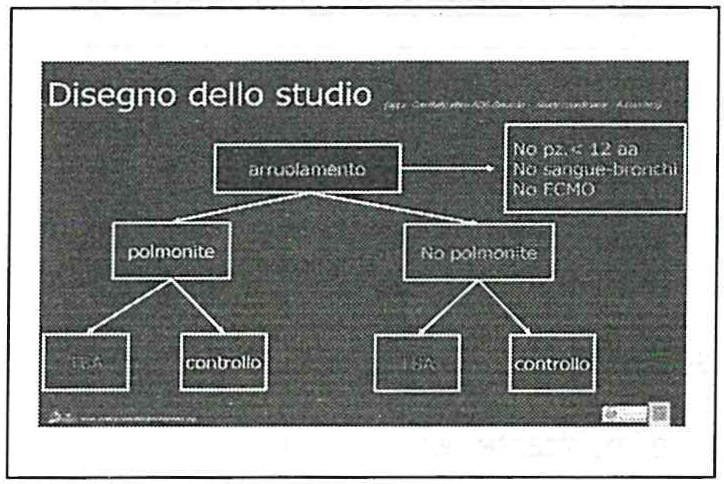 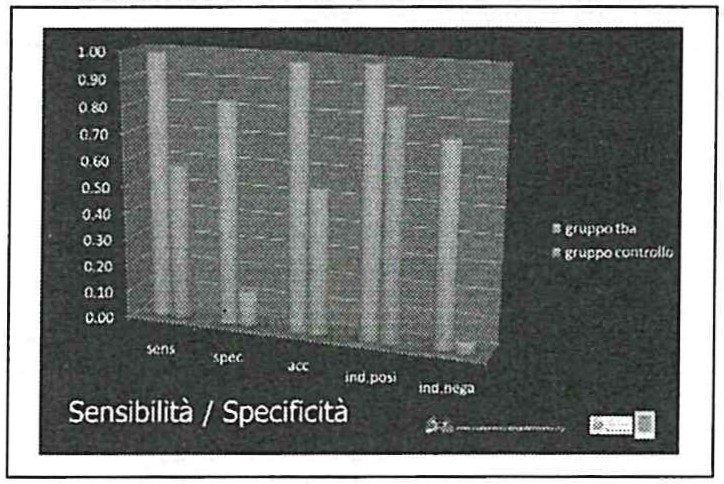 390	M. Schena, A. Lucchini,  G. Foti, G. Pelucchi, S. El/i, L. lannuzzi, A. Presenti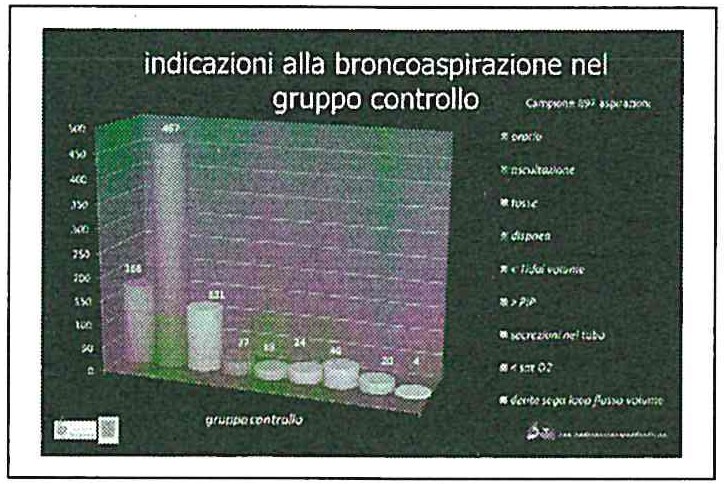 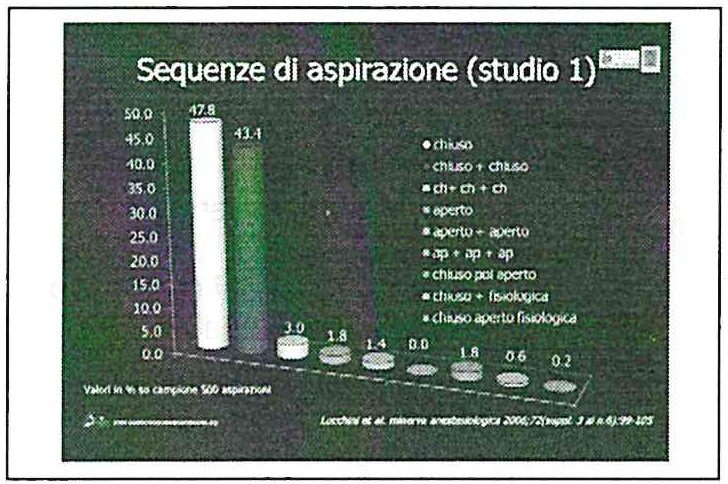 9	10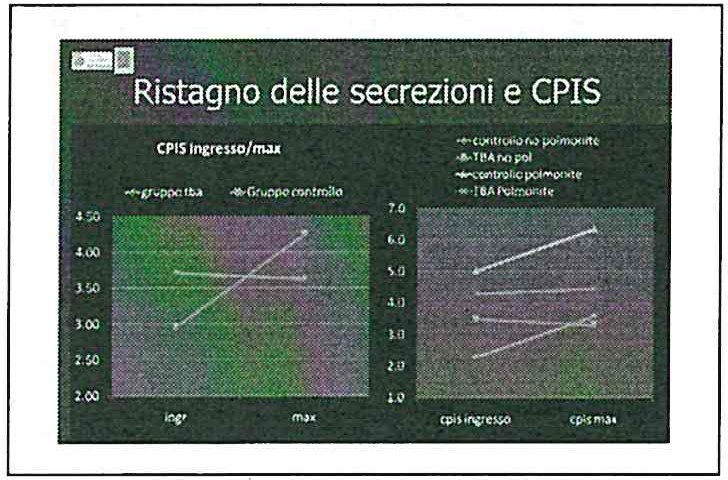 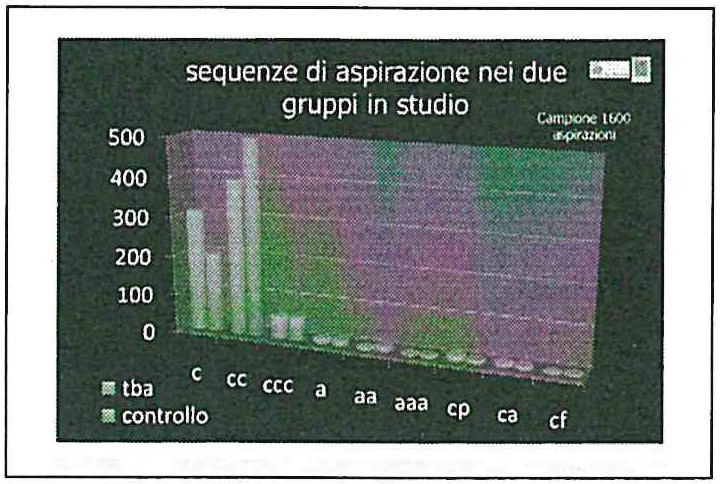 li13APPROCCIO PROATTIVO PER LA GESTIONE DEI RISCHI: ACCOMPAGNARE IL CAMBIAMENTO, DALLE DIFFICOLTÀ ALLE  OPPORTUNITÀTUCCI V., BALLERINI G., FRANCALANCI T., PEDUTO C., MILIGHETTIM., BECATTINI G.Azienda Ospedaliero Universitaria Gareggi di FirenzeAbstractvalentucci@libero.it«Tutto nella vita si trasforma opporsi fa ammalare»È con questa consapevolezza che noi della rianimazione del CARE ab­ biamo affrontato nel corso del 2006 un momento professionale e personale che ci ha davvero messi alla prova! Parliamo di una unità operativa di Riani­ mazione/Dea facente parte del dipartimento di Emergenza/Accettazione, con 8 posti letto più 1 per l'emergenza e 1 per i casi eccezionali, con un totale di 380 ingressi annui, di cui il 40% Politraumi,28 % traumi cranici. Attualmen­ te l'organico è composto da un Coordinat.ore infermieristico, 25 Primary nurse, 2 infermieri giornalieri, e 6 Operatori socio-sanitari.Nell'ultimo anno questa unità operativa ha subito un turnover del 40% del personale infermieristico e quasi altrettanto del personale OSS, trasferi­ mento del reparto da un Open Space a box singoli con collocazione struttu­ rale di tipo rettangolare, dove le distanze si sono notevolmente prolungate.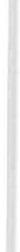 Come molti studi hanno dimostrato, la struttura architettonica di un unità operativa ha un impatto non solo sui livelli di infezione nosocomiale, ma anche sul tempo che viene dedicato all'assistenza diretta.Inoltre abbiamo affrontato criticità relative alla documentazione ormai«anziana» per questa nuova realtà quindi, necessità di ricrearla ex-novo.Siamo partiti impostando un piano di miglioramento proattivo ed orien­ tato alla mitigazione dei rischi ipotizzabili e prevenibili che ha previsto le seguenti azioni:creazione di gruppi di lavoro per ridurre al minimo l'impatto col nuovo;inserimento a step dei nuovi professionisti, con modifiche organizzati- ve come cambi turno;analisi del fabbisogno formativo rilevata da questionario sottoposti a tutti e successiva formazione (focus group tra esperti e meno esperti);progettazione formativa, competenza, alla luce di nuove tecnologie an­ che relativa all'incident reporting;- collaborazione con Centro studi dipartimentale per la funzione di ricer­ ca clinica;392	V. Tucci,  G. Ballerini,  T. Francalanci,  C. Peduto,  M . M ilighetti, G. BecattiniApproccio proattivo per la gestione dei rischi: accompagnare il cambiamento, ecc.393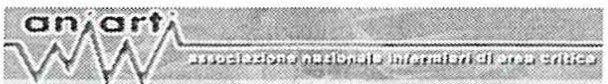 2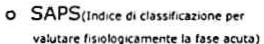 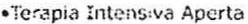 3	4Pianta rettangolare con sviluppo lineare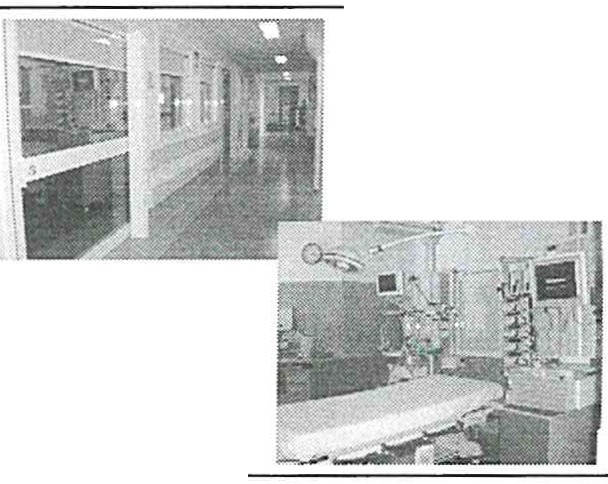 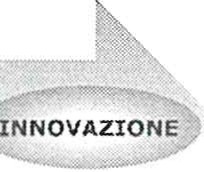 - Padiglione Otpart.mcnlo di EIT'IOf'gef\Za -- N 1O box ind1pondcnli -5	6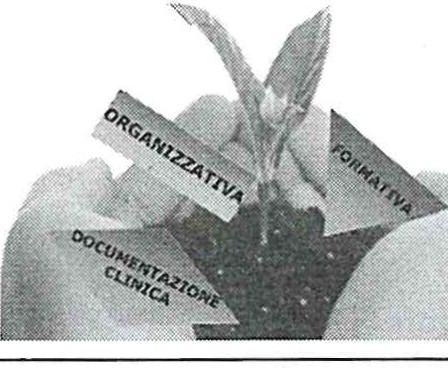 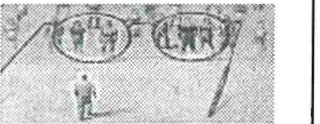 7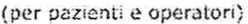 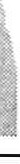 394	V. Tucci, G. Ballerini, T Francalanci, C. Peduto, M . M ilighetti, G. BecattiniORGANIZZATIVA ...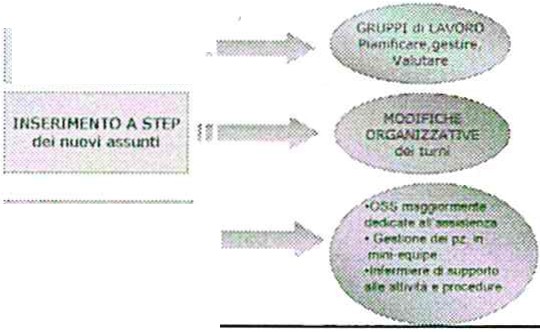 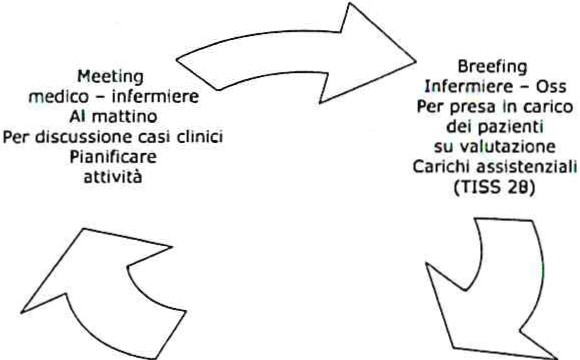 Docu_men_to Progra mmazione Approvato Direzione Sanitaria!PlAHl'l(AnON I:	co1 J 1RIV-4\UITAZIOflE    I1	DEL	1[ MODELLO DI SERVIZ.10 I ir···9	10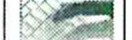 FORMATIVA!  10 FOCUS GllOUP! ·•l <!SC, rli <! rrl';lr.O ttc,1ti·f Pre'..'ìa olevazione bisogniI	format1'J1!11	12SVILUPPI FUTURI..	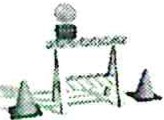 ' ' S'tlll ..'<[...-0  .•J..d.•: ""   : !/ .·.. ....11,.,:.i.u;.-.r.<1 _,.'X,Pl e<:U(CM;KJl)10f rJlllltollnIHk M.m<19mi!lll(  Mtmlto ri19(J nl,"' 1nrc1ionl13R1,,nim.:ul e·, ,lllt."t.	. .flilgt;Ji Or i.oppertopSil'.tllO!'-jkO  ;;14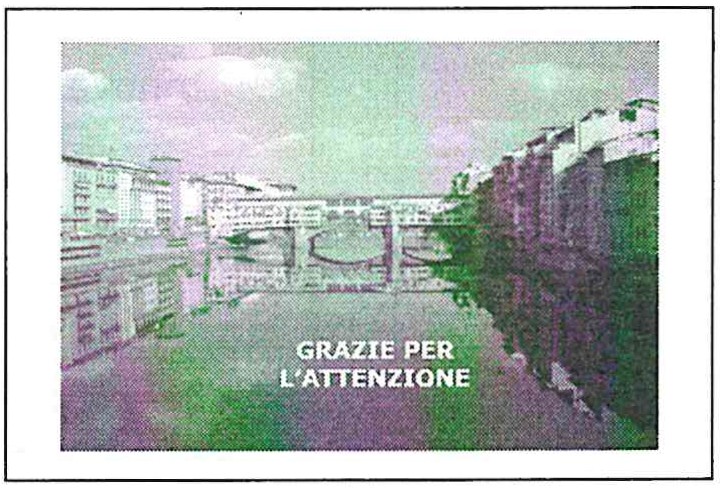 BLOODLESS CO-ORDINATOR CARE: UNA NUOVA FIGURA INFERMIERISTICAA. LA TORRESala Operatoria, Policlinico San Donato - S. Donato Milanese (Ml)Gruppo di lavoro:* L. BOCCASSILE - ** M. PAVESI - *** O. VISENTINCoordinatore  Infermieristico•• Dott. Spec. Anestesia••• Dott. Spec. OrtopediaAbstractanna.la.torre@tiscali.itLa pratica trasfusionale storicamente viene associata ad una serie di pro­ blematiche epidemiologiche, infettivologiche e di natura religiosa.Nel nursing statunitense ilprofessionista perno della bloodless surgery, la chirurgia senza sangue è una figura infermieristica specializzata definita come Bloodless coordinator care. All' interno dell'unità operativa della chirurgia del­ l'anca, si stabilisce di strutturare un gruppo di lavoro multidiscipinare .Scopo del lavoro è stato quello di impostare un programma operativo che consenta di realizzare l'obiettivo di evitare o ridurre trasfusioni di san­ gue allogeniche. Per fare questo abbiamo analizzato il percorso clinico nel­ l'arco di un anno di un gruppo di casi di una divisione di ortopedia conside­ rati rappresentativi per il rischio di sanguinamento e quindi di trasfusione. Si è stabilito, secondo il modello statunitense, di affidare il coordinamento ad un infermiere dell'area di preospedalizzazione. Il progetto «Buon uso del sangue» si è suddiviso su due tempi: la prima fase si è svolto il lavoro di revisione dei dati storici del 2005 per inquadrare i fattori che espongono ad un alto livello di perdite ematiche e di trasfusioni e per considerare le varie metodiche e tecniche di risparmio di sangue, la seconda fase realizzata du­ rante il 2006 si assiste all'implementazione del progetto con responsabile coordinatore una figura infermieristica nell'area della preospedalizzazione.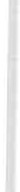 Per verificare i risultati della sperimentazione viene effettuata una pri­ ma analisi tramite comparazione di due gruppi di campioni riferibili agli anni 2005-2006.I risultati sono soddisfacenti, l'utilizzo di trasfusioni omologhe risulta diminuito e aumentate le strategie per il risparmio.Una figura professionale dedicata si è rilevata vincente al fine di realiz­ zare un controllo e una diffusione di una cultura attenta all'utilizzo di tera­ pie trasfusionali.396	A. La Torre, L. Boccassile, M . Pavesi, O. VisentinLa pratica trasfusionale storicamente viene associata ad una serie di pro­ blematiche rappresentate dalla scarsa disponibilità di emoderivati e dai rischi intrinsecamente connessi all'utilizzo di sangue omologo.Gli sforzi adottati nel conseguire un'ottimizzazione delle procedure non sono stati sufficienti nell'evitare complicanze quali infezioni, reazioni allergi­ che e immunologiche e squilibri cardiocircolatori che costituiscono un rischio per la salute dei pazienti sottoposti a trasfusioni.Negli ultimi anni, inoltre, abbiamo assistito ad un progressivo aumento delle richieste di sangue omologo relativo a trattamenti perioperatori dovuto sia all'ampliamento delle indicazioni chirurgiche sia all'innalzamento dell'età media. Questo ha determinato l'inserimento di pazienti maggiormente sensibi­ li a condizioni di anemizzazione in chirurgie ad alto rischio di sanguinamento. Purtroppo questa maggior richiesta si associa ad una riduzione del nume­ro di donatori e ad un incremento dei costi gestionali dei centri trasfusionali. A queste condizioni di carattere epidemiologico ed economico, si devono poi considerare più soggettive di pazienti che rifiutano le trasfusioni per motivi religiosi o per paura di infezioni .Pertanto l'interesse di molti operatori del settore si è rivolto verso la ricer­ ca di strategie destinate a ridurre la richiesta di sangue e nella medesima dire­ zione si sono rivolte le direttive legislative inserenti questa materia.Nei programmi della chirurgia senza sangue coordinatore è una figura in­ fermieristica, già presente in diverse realtà, specializzata e dedic.ata ad accom­ pagnare il paziente in questo percorso. Una figura tramite tra l'equipe che col­ labora per la realizzazione di una chirurgia senza sangue e le esigenze specifi­ che dell'utenza, che educhi i pazienti e i loro famigliari al programma e che coordini le differenti figure professionali presenti .Nel nursing statunitense la figura perno che costituisce ilriferimento sta­ bile per il paziente e per la sua famiglia, dall'ingresso al centro fino alla dimis­ sione, è una figura infermieristica specializzata definita come Bloodless coor­ dinator care, una registered nurse che accoglie il paziente e i suoi famigliari, lo educa alle procedure, lo indirizza agli specialisti, aiuta nelle scelte legali e sta­ bilisce con i vari professionisti le procedure migliori per ilcaso.Progetto buon uso del sangueIncentivati dalle nuove inclinazioni legislative e indirizzati dalle indicazio­ ni direttive sanitarie sul buon uso del sangue, all' interno dell'unità operativa della chirurgia dell'anca Resp. Prof Gianni Randelli, del IRCCS Policlinico SanBloodless co-ordinator care: una nuova figura  infermieristica	397Donato, grazie alla direzione della Dottoressa Ornella Visentin, si stabilisce di strutturare un gruppo di lavoro di volontari multidisciplinari per eseguire dei controlli sull' effettivo uso terapeutico trasfusionale all'interno dell'unità ope­ rativa.Scopo del lavoroScopo del lavoro è stato quello di impostare un programma operativo che consenta di realizzare l'obiettivo di evitare o ridurre trasfusioni di sangue allo­ geniche. Per fare questo abbiamo analizzato il percorso clinico nell'arco di un anno di un gruppo di casi di una divisione di ortopedia considerati rappresen­ tativi per il rischio di sanguinamento e quindi di trasfusione. Si è stabilito, secondo il modello statunitense, di affidare il coordinamento ad un infermiere dell'area di preospedalizzazione che inizialmente svolgesse il lavoro di revisio­ ne dei dati storici, in particolare del 2005, e che poi seguisse i pazienti inseriti nel programma e che svolgesse il ruolo di riferimenti per le diverse figure coin­ volte.Materiali e metodo1. ANALISI STORICALa prima fase di questa analisi è stata quella di inquadrare i fattori che espongono ad un alto livello di perdite ematiche e di trasfusioni. La seconda fase è stata quella di considerare le varie metodiche e tecniche di risparmfo di sangue valutandole sotto vari aspetti per poterle applicare nei singoli casi in base alle necessità di sangue previste nel corso dell'analisi eseguita nella fase precedente .Il fattore livello di sanguinamento come definizione di una quantità stan­ dard è sicuramente una caratteristica che deve essere attribuita alla tipologia d'intervento, pertanto questo è stato il primo punto considerato.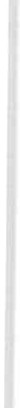 La campionatura è stata eseguita su 312 casi suddivisi in 235 primi inter­ venti di protesi d'anca e revisioni.Risultava rilevante eseguire analisi dello storico dell'unità e non riportare documenti della letteratura per identificare le precise esigenze del centro d'ele­ zione e le variabili che caratterizzano ogni unità operativa.Sono stati individuati due grossi gruppi d'interventi nell'ambito della chi­ rurgia protesica dell'anca in base al rischio sanguinamento/trasfusione consi­ derandone le caratteristiche d'invasività, traumaticità e durata.Esiste un certo rapporto tra alto livello di sanguinamento ed equivalente rischio trasfusionale ma è importante chiarire che sanguinamento non neces­ sariamente significa necessità di ricorrere a trasfusione e che la definizione di basso o alto livello soprattutto non corrisponde in maniera direttamente corre­ lata ad un basso o alto rischio di trasfusione e soprattutto non corrisponde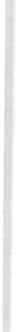 398	A. La Torre, L. Boccassile, M . Pavesi, O. Visentinall'entità di tali trasfusioni. Questi due fattori vanno quindi considerati separa­ tamente e sono correlati tra loro attraverso due categorie di condizioni variabi­ li: quelle del paziente (condizioni cliniche soggettive) e quelle dell'ambiente (livello di cultura trasfusionale).In questo caso si tratta di riconoscere i fattori predisponenti il sanguina­ mento, condizioni basali di contenuto emoglobinico e fattori relativi alla tolle­ rabilità di anemizzazione.Oltre alle caratteristiche antropometriche e di genere di ciascun paziente a questi fattori corrispondono soprattutto le voci relative al riconoscimento di coagulopatie primarie o secondarie o comunque alterazioni della coagulazione legate all'effetto di alcune terapie. Tutte queste informazioni che acquistano un notevole valore predittivo dovranno essere raccolte con una anamnesi accurata in corso di colloquio con il paziente. Per questo motivo la figura dell'infermiere di preospedalizazione risulta importante per l'identificazione di fattori predi­ sponenti e per la sua conformazione professionale di relazione empatica.2. REALIZZAZIONE DEL PROGETTONel 2006, raccogliendo l'invito dell'unità di riferimento e grazie all'interes­ samento del Dott. Marco Pavesi, primario anestesista di sala operatoria, si sta­ bilisce un gruppo di lavoro e una pianificazione con controllo trimestrale.Il gruppo, costituito da diverse figure professionali amministrative e sani­ tarie, identifica il modello statunitense di un coordinatore infermieristico coa­ diuvante dell'andamento del lavoro e tramite tra il paziente e le diverse profes­ sionalità coinvolte, oltre ad essere relazione tra loro.L'infermiere coordinatore viene identificato nel responsabile dell'ambula­ torio di prericovero come prima interfaccia tra la struttura e il paziente.Il programma di lavoro del Bloodless Coordinator care viene sintetizzato in:ricevere segnalazioni di pazienti da inserire nel programma da parte del­ l'ambulatorio di chirurgia dell'anca;contattare i pazienti per stabilire la disponibilità per un day hospital per le analisi e le visite di prericovero . Prendere i primi contatti con il pa­ ziente per identificare il luogo di provenienza, le possibilità di sposta­ menti logistici e l'eventuale presenza di un care giver di riferimento;accertarsi dell'inserimento nel normale protocollo di prericovero di inda­ gini diagnostiche e visite specialistiche nelle analisi di laboratorio di inda­ gini quali i reticolociti, sideremia trasferrina totale e satura, ferritina e il controllo emocrocitometrico, oltre alle analisi previste dal protocollo;programmare nel day hospital di prericovero un incontro diretto con il paziente e la sua famiglia con il coordinatore del programma per un'in­ teriore raccolta di dati e anamnesi infermieristica e una educazione sa­ nitaria con l'illustrazione del programma, le eventuali strategie che ver­ rano proposte, le indicazioni sull'eventuale astensione al fumo ed educa­ zione alimentare mirata e l'accoglimento di proposte o dubbi da parte dell'utente stesso;Bloodless co-ord inator care: una nuova fi gura infe nnieristica	399raccogliere la documentazione relativa al paziente, sintetizzare e inseri­ re i dati raccolti nel programma d'analisi Blood Administrator; program­ mare le strategie concordate e stabilite dall'anestesista di possibili indi­ cazioni terapeute per le varie proposte terapeutiche indicate;pianificare le indicazioni stabilite (predeposito, ciclo di eritropoietina etc.) e concordarle con il paziente e le varie strutture coinvolte;allegare alla documentazione del paziente il report delle strategie esegui­ te, l'andamento di queste e riferire alle strutture e alle figure professio­ nali competenti le indicazioni e gli interventi stabiliti nell' iter intra e post intervento;monitorare e documentare l'andamento del programma;raccogliere i dati riferibili all'andamento della degenza ospedaliera, rac- cogliere eventuali problematiche insorte o le motivazioni del mancato raggiungimento del programma, indirizzando le problematiche alle fi­ gure competenti.Comparazione popolazione campioniPer verificare i risultati della sperimentazione effettuata viene effettuata una prima analisi tramite comparazione di due gruppi di campioni riferibili agli anni 2005-2006.Il primo gruppo comprende il periodo tra gennaio e dicembre 2005 con riferimento agli interventi di prime protesi d'anca e di revisioni di protesi d'an­ ca ed un totale di 298, mentre il secondo per il 2006 si riferisce al periodo gennaio-ottobre con un numero di casi pari a 259.Risulta un numero di casi inferiore ma omogeneo rispetto all'anno prece­ dente nella distribuzione degli interventi.La popolazione femminile risulta maggiore in entrambi gli anni analizzati, percentuale comparabile con le pato­ logie ortopediche prese in esame.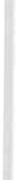 Anche la distribuzione dell'età è sovrapponibile nei due campioni; nel 2005 il range degli anni di nascita varia dal 1919 al 1987, mentre nel 2006 dal 1914 al 1987.Le complicanze postoperatorie comparse sono state analizzate tramite gli indicatori riferiti dal Ministero della Salute; in particolare infezione della ferita chirurgica, sespi post-opertoria, emorragia o ematoma post-operatoria, deie­ scenza della ferita e complicanze da anestesia (57).In entrambi i campioni le percentuali risultavano sovrapponibili e in linea con lo standard nazionale.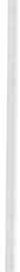 RisultatiÈ stata effettuata una prima comparazione con i dati disponibili dei due gruppi considerati.400	A. La Torre, L. Boccassile, M . Pavesi, O. VisentinSi è deciso di eseguire una comparazione riferibile ad un modificato atteg­ giamento degli specialisti sanitari nei confronti della medicina trasfusionale. Si desidera stabilire se la presenza di un gruppo specializzato nella chirurgia senza sangue e nelle strategie alternative utilizzabili risulta effettivamente di stimolo per migliorare l'utilizzo delle trasfusioni omologhe e quindi per dimi­ nuirne il consumo non corretto o effettivamente necessario. La diminuzione risulta un segno importante anche per la tutela della salute del paziente per non esporlo a complicanze maggiori ove la trasfusione non risulti necessaria.In particolare in questo caso se la presenza di una figura di riferimento dedicata al programma di bloodless surgery abbia potenziato l'utilizzo di stra­ tegie alternative scientificamente provate e abbia sensibilizzato gli specialisti coinvolti ad una maggiore attenzione nell'utilizzo delle trasfusioni omologhe.Anche ricordandosi che il secondo, gruppo riferito al 2006, risulta di nu­ mero inferiore, i risultati sono soddisfacenti.L'utilizzo di trasfusioni omologhe risulta diminuito di circa il 20% in en­ trambi gli interventi presi in considerazione per l'analisi, dal anno 2005 al 2006. Il totale di sacche d'emazie concentrate, comprendenti sia sangue omolo­go sia sangue autologo, è diminuito nel 2006 rispetto all'anno precedente di quasi 200 unità.Nell'analisi si evidenzia una maggiore attenzione all'utilizzo di strategie, in particolare si evidenzia una crescita nella raccolta di sangue autologo tramite il predeposito.Nel 2006 i pazienti inviati al centro trasfusionale per eseguire la procedure di predeposito sono aumentati di sei punti percentuale negli interventi di pro­ tesi d'anca e di dieci in quelli di revisione di protesi.ConclusioniLa disponibilità di numerose strategie di risparmio sangue e di differenti tecniche di autotrasfusione ed il loro razionale utilizzo consentono di offrire al paziente un trattamento trasfusionale ottimale.La decisione di quali tecniche utilizzare, da sole o in combinazione, dipen­ de dalle caratteristiche cliniche e fisiologiche del paziente, dal tipo di interven­ to e da ragioni logistiche ed organizzative.Può considerarsi buona norma limitare il ricorso a qualsiasi tipo di trasfu­ sione senza owiamente esporre il paziente a rischi più .gravi di quelli della tra­ sfusione di sangue allogenico.La presenza di una figura professionale dedicata si è rilevata vincente al fine di realizzare un controllo e una diffusione di una cultura attenta all'utiliz­ zo di terapie trasfusionali. La presenza di un professionista permette l'accogli­ mento del paziente nella sua totalità, la programmazione di un'assistenza per­ sonalizzata per ottimizzare le risorse a disposizione e per realizzare un percor­ so clinico centrato sulle particolarità di ogni individuo per favorire il miglior outcome possibile.Bloodless co-ordinator care: una nuova figura  infermieristica	401Il Coordinatore di un programma di chirurgia senza sangue risulta stimolo e potenziale di formazione per ogni operatore sanitario all'interno di un centro dedicato e permette una maggior comunicazione nell'equipe.I risultati comparati indicano infatti una attenzione diversa e un utilizzo maggiormente mirato delle trasfusioni allogeniche, una cura superiore nella elaborazione di un anamnesi e dell'interpretazione dei dati forniti dal prete­ sting admition al fine di indirizzare l'utente a strategie alternative nella fase di prericovero.Le prospettive future portano ad un coinvolgimento del programma di Blo­ odless surgery su altre unità operative che vengano segnalate come potenzial­ mente a rischio di trasfusioni omologhe, una formazione interna per sensibiliz­ zare gli operatori sanitari coinvolti e un coinvolgimento della Direzione sanita­ ria nel riconoscimento funzionale di un coordinamento interno infermieristico sulla chirurgia senza sangue per la tutela del paziente e per un miglior rapporto costo/beneficio sui trattamenti  utilizzati.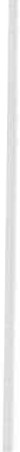 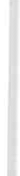 402	A. La Toffe, L. Boccassile, M . Pavesi, O. VisentinProtesi sempllcl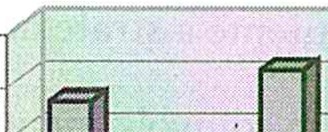 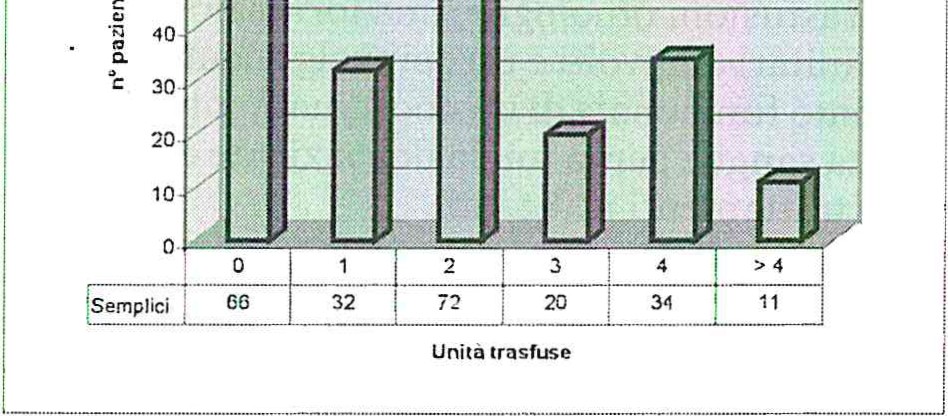 807060b   50·;-      40c."e    30·20·10Revisioni25..,,ec. e2015 /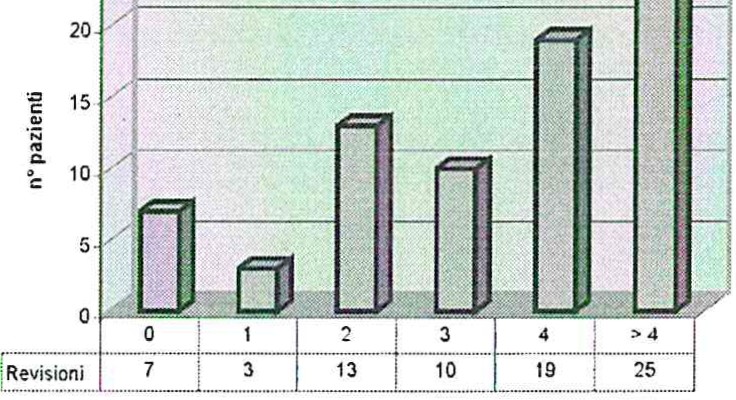 10Unitii trasfuseFIGURA 1 - Comparazione dell'utilizzo di trasfusione suddivisi in interventi di primo impianto di protesi d'anca e revisioni di protesi e in quantità di uni­ tà di emazie concentrate.Bloodless co-ordinator care: una nuova figura  infemiieristica	403distribuzione d'intervento nel campione300	--- --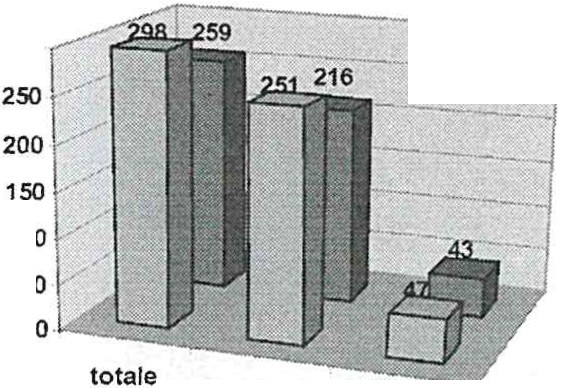 100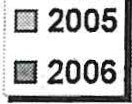 50protesianca	revisionedi protesiFIGURA 2 - Distribuzione del numero d'interventi eseguiti rispettivamente nel 2005-2006.Differenza età negli anni 2005 e 2006ro 2oo5 :	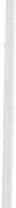 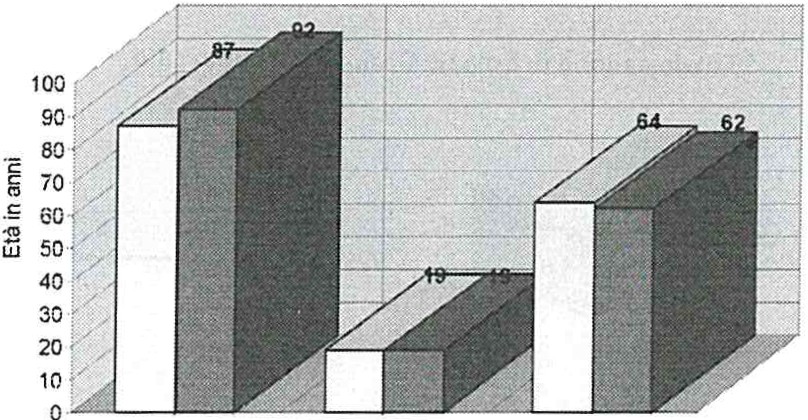 !0 2006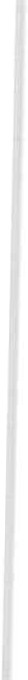 max	min	mediaFIGURA 3 - Distribuzione dell'età nei due gruppi di comparazione, anni 2005- 2006.404	A. La Torre, L. Boccassile, M . Pavesi, O. VisentinPercentuali trasfusioni omologhe eseguite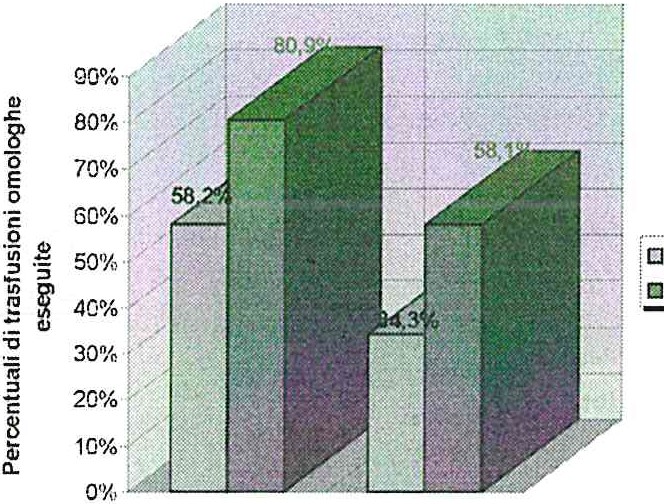 2005	2006FIGURA 4 - Distribuzione in percentuale di trasfusioni si sangue omologo ese­ guite nei due gruppi di comparazione, anni 2005-2006.FIGURA 5 - Distribuzione delle unità d'emazie concentrate di sangue omologo e autologo negli anni 2005-2006 in entrambi gli interventi considerati.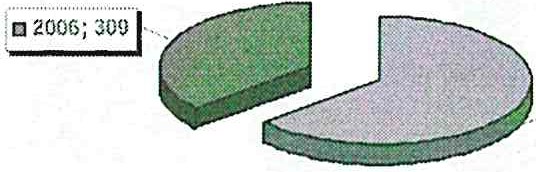 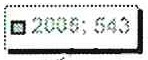 Bloodless co-ordinator care: una nuova figura  infermieristica	405Percentuali predepositì eseguiti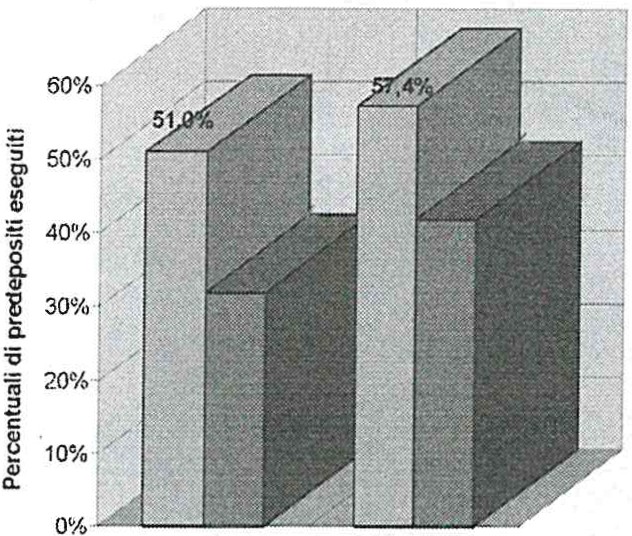 !o Protesi d'ancale Revi ione d protesi d'ancaFIGURA 6 - Distribuzione in percentuale di esecuzione del predeposito negli anni 2005-2006 suddivisi in intervento di protesi d'anca e di revisione.Apparecchio per il recupero intraoperatorio.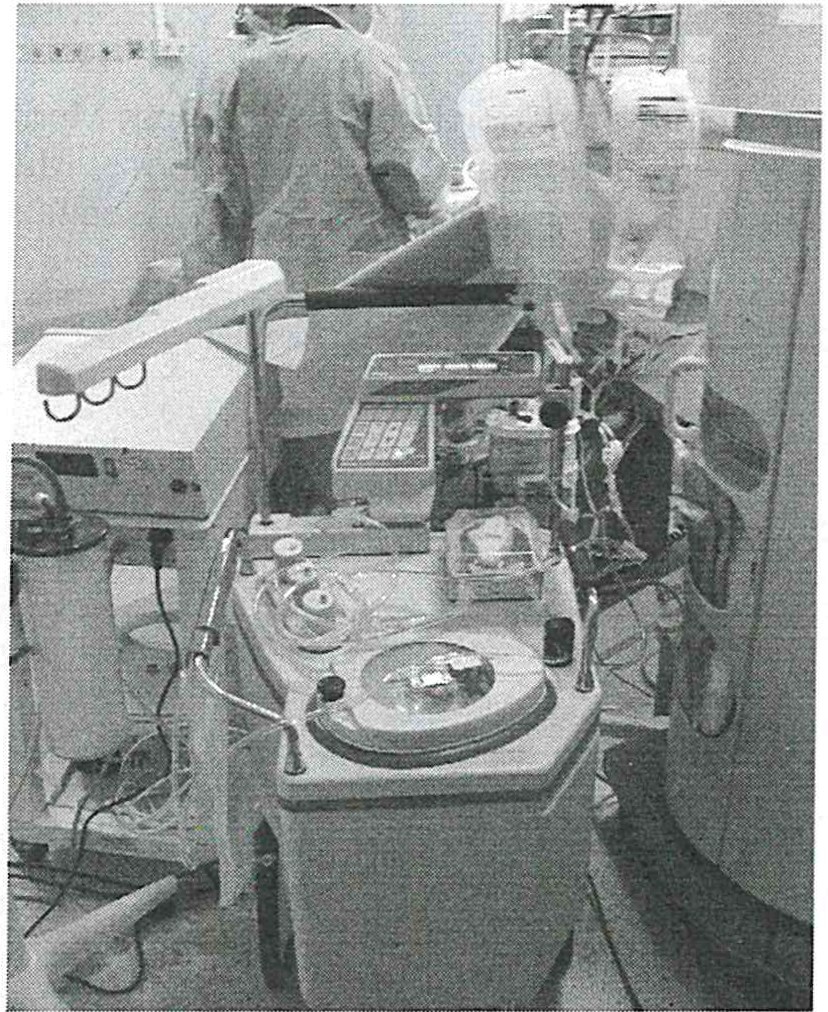 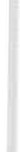 Fonte: fotografia scattata in sala Operatoria I piano, IRCCS San Donato.406	A. La Torre, L. Boccassile, M. Pavesi, O. VisentinUtilizzo di predeposito durante un intervento di protesi d'anca.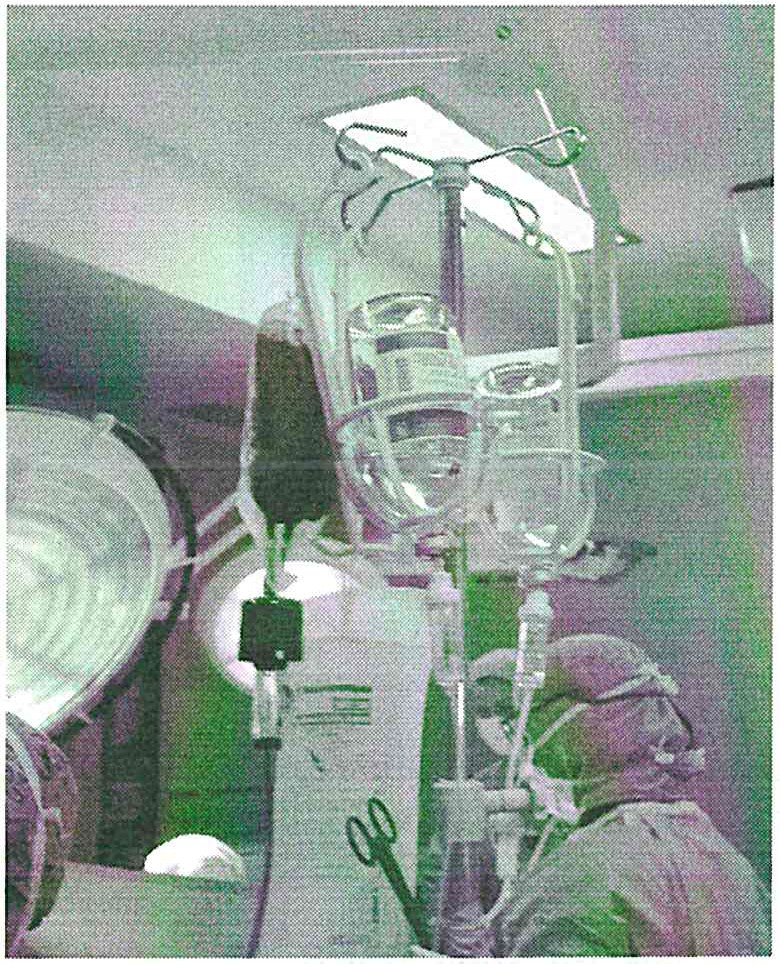 Fonte: fotografia scattata in sala Operatoria I piano, IRCCS San Donato.CATHY SANTONI R.N., Patient Care Coordinator, Bloodless Medicine-Surgery Pro­ gram, Franklin Square Hospital Center, Baltimore, Maryland, USA. illu­ stra a una paziente il programma della chirurgia senza sangue.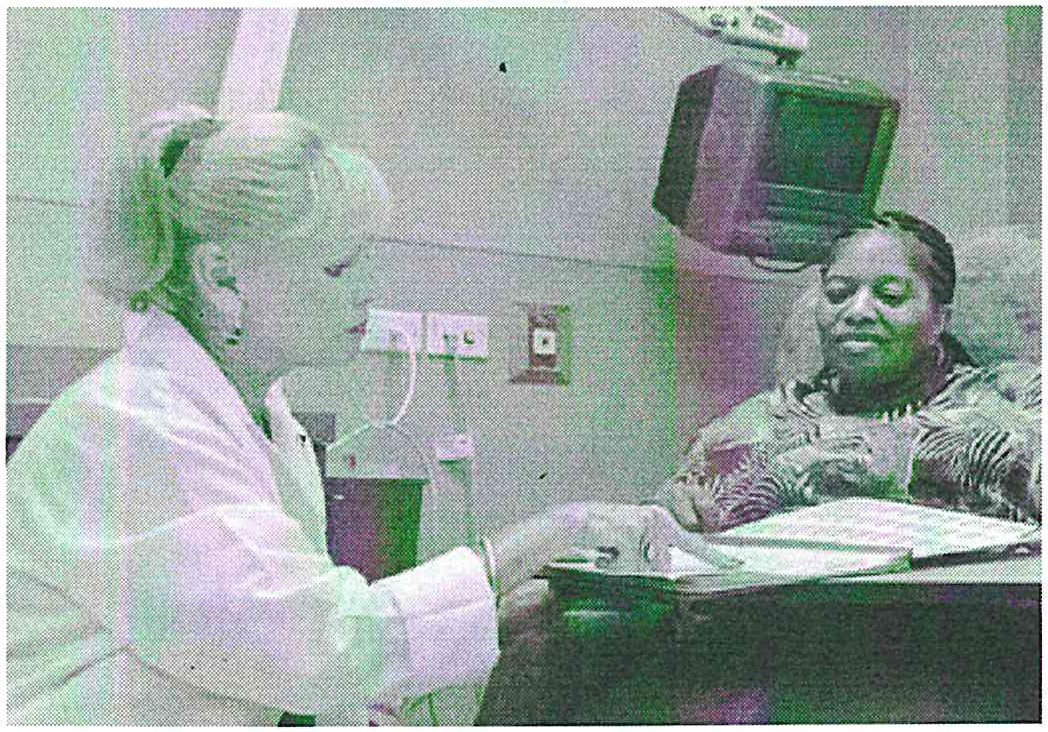 Fonte: inviata da Cathy Santoni, RNBloodless co-ordinator care: una nuova figura  infermieristica	407BibliografiaBORGHI B. e CASATI A. "Incidence and risk factors for allogenic blood transfu­ sion during major joint  replacement using an integrated autotransfusion re­ gimen."  European  Journal  of  Anaesthesiology  2000,   17: 411-417 .DE CHRISTOPHER P. J. e ANDERSON R. R. "Risks of transfusion and organ and tissue transplantation: practical  concerns that drive practical policies"  AmJ. Clin. Pathol. 107 (4 suppl): S2-ll, 1997.DESMOND M. J., THOMAS M. J. G., GrLLON J. et al., "Consensus conference on autologous transfusion.. "Perioperative red cell salvage" Transfusion 36: 644- 651,  1996.DuRIEUX M. E. e SLAPPENDEL R. "Optimized blood management for elective orthopaedic surgery" E.W.G. Weber 2003: pagg. 24-42.THOMAS M. J. G., GILLON J., DESMOND M. J. "Con.sensus conference on autolo­ gous transfusion.  Preoperative  autologous donations" Transfusion 36: 633-639, 1996.VAMVAKAS, E. C., PINEDA A. A., REISNER R. et al. "The differentiation of delayed haèmolytic and delyed serologic transfusion reactions: incidence and predictors of  hemolysis"  Transfusion  35(1): 26-32,  1995.WrNSLOW R. M. "Blood substitutes" Adv. Drug. Rev. 40: 131-142, 2000.Council of Europe Committee of ministers "Recommend ree (2004) 18 of the Committee of M inisters to Member states on teaching transfusion medicine to nurse", 2004.WARD W. F. "The Developmen.t of a hospital-based bloodless surgery protocol"Erythropoiesis: New dimensions in treatment of anaemia 8: 102-111, 1998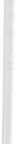 MERCURIALI F., lNGHILLERI G., "Role of intravenous iron in autologous blood don.ors treated with epoetin alfa" Erythropoiesis: New dimensions in treat­ ment  of  anaemia  7:  18-20,  1996.EARNHAW P., "How to handle erythropoietin in orthopaedic surgery" Transfu­ sion  Alternatives   in  transfusion   medicine  2: 17-19, 2000.LLAU J. V. et al. "Tecnicas de ahorro de sangre en cirugìa ortopedica" Revistaespanola de chirugìa osteoarticolar 33: 39-53, 1998.BIERBAUM B. E. et al., "Analisidella gestione del sangue nei pazienti sottoposti a sostituzione protesica totale di anca o ginocchio" Journal of bone and joint surgery  81°: 2-10,  1999.MERCURIALI F., lNGHILLERI G., "Approccio personalizzato per la scelta di un.a corretta strategia trasfusionale nel paziente chirurgico" Current Medica} re­ search  and  Opinion   13:465-478,  1996.GooDNOUGH L. T., "Preoperative management an.d preparation. for trasfusion­ free surgery" Trasfusion-free medicine and surgery, Blackwell publishing: 60-74,  2005 .ToBIAS J. D., "Intraoperative stategies for tran.sfusion- free surgery" Trasfusion­ free  medicine  and  surgery,  Blackwell  publishing   : 75-113,  2005.SPENCE R. K., "Bloodless medicine and surgery in the United States" NATA first annua} meeting Barcelona:  2-6, 2000.	'408	A. La Torre, L. Boccassile, M. Pavesi, O. VisentinSPIESS B.D ., et al. "Perioperative Transfusion medicine" Second edition, Lippincott Williams  & Wilkins,  2006.MANESS P. C., "Bloodless medicine and surgery" AORN Journal: 34-43, jan. 1998.20)  "Lineeguida nel trattamento chirurgico dei testimoni di Geova" The Amerina Journal of Surgery  170, n. 6° Suppi., Dee. 1995.FERRIE B. W., "Bloodless Surgery" Advance editions for nurses: 18-22, Sep. 2000.HAWKE M., "Bloodless Care: An Evolving Specialty"  Nursing Spectrum: 1-3, Aug.  2006-12-20.SARTESCHI L. M., FIORITO R., "Chirurgia senza sangue. Le ragioni di una ricer­ ca" ALR  13: 97-106, 2004.Sitologiawww.comunity.nursingspectrum.comwww.wcd.coe.intwww.med.unipi.itwww.cochraine.orgV.	www.ncbi.nlm.govwww.evidencebasednursing.itwww.nursingadvanceweb.comwww.simti.itwww.watchtower.orgwww.noblood.comwww.nata.comwww.tdgnews.itwww.aana.comBloodless co-ordinator care: una nuova figura  infennieristica40923	4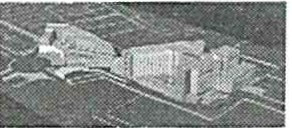 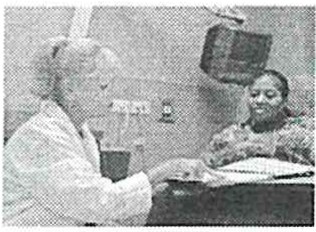 5	67	8410	A. La Torre, L. Boccassile, M . Pavesi, O. VisentinComparazioni (1/3)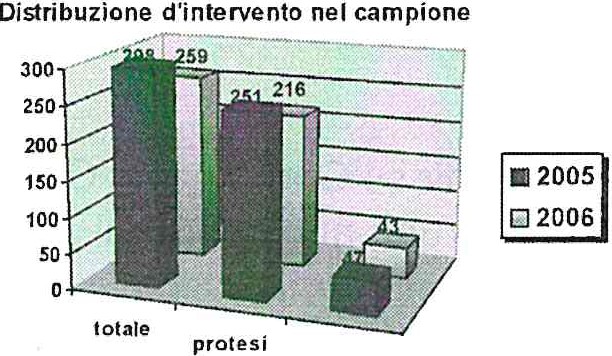 Interventi di Primo impianto protesi d'anca e revisione di protesiGruppo 2005Periodo gennaio-dicembre, 298 casiGruppo 2006Periodo gennaio-ottobre, 259 casiDifferenza eta negli <inni 2005 e 2DOG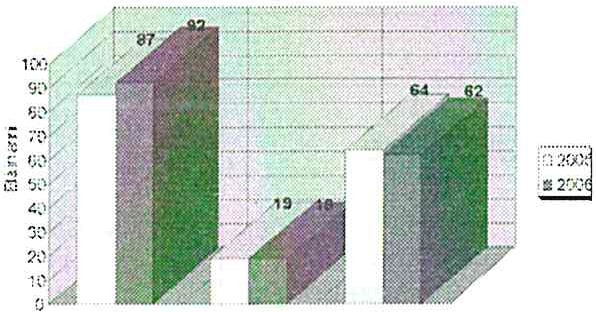 di protesi9Totale sacche di Emazie Concentrate utilizzateComparazioni (2/3)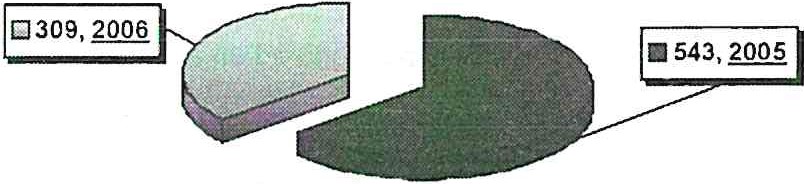 Percentuali trasfusioni omologhe eseguite:"."o'o90%80%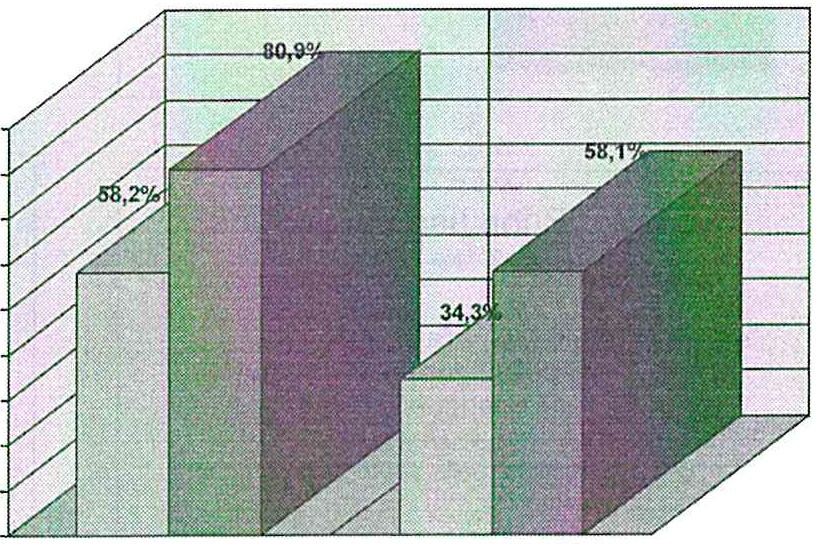 1o:i1c'2'	60·0o;;;·:;  50%.:;	40%'ti ""  30%"	20%u	10%o..0%2005	2006O Protesi d'anca Cl Revisione di pmlesi d'anca10Bloodless co-ordinator care: una nuova figura  infennieristica	411Comparazioni (3/3)Percentuali predepositi eseguiti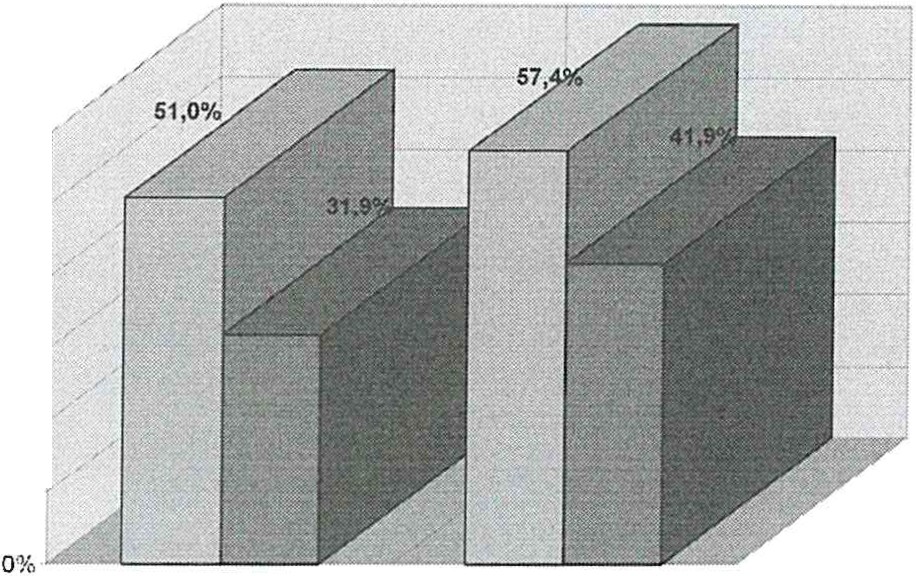 60%.:i.lc...50%40%c.'ti30%r;  20%-"i=a".10% '2005	2006' O Protesi d'anca e Revisione di protesi d'anc11	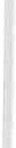 Proposte futureCoinvolgimento del progetto su altre U.O.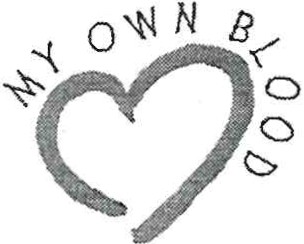 Formazione specifica a tutti gli operatori sanitariRiconoscimento a livello direzionale della figura infermieristica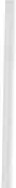 12PROGETTO DI FORMAZIONE ED EMERGENZA INTRA-OSPEDALIERA:  DATI PRELIMINARISULL'OUTCOME DOPOARRESTO CARDIO CIRCOLATORIOD. MARCHETTI*, P. SERNESI*, R. MOLINARI**, V. BONFRESCHI***, GIOVANARDI D.*Struttura complessa di Accettazione, Pronto Soccorso e Medicina d'urgenza•• Ufficio Assicurazione -Qualità••• 1° Servizio di Anestesia  e RianimazioneAzienda Ospedaliero-Universitaria Policlinico di ModenaAbstractpollicinam@libero.it, sernesi.paolo@policlinico.mo.itPremessaDal 2001 presso il nostro Ospedale esiste una procedura (P044) per l'At­ tivazione dell'Emergenza in caso di Arresto Cardio Circolatorio(ACC) intra­ ospedaliero. La procedura prevede la presenza nelle aree non intensive h/24 di personale addestrato alle manovre di BLSD al fine di garantire un pronto riconoscimento dell'ACC, un precoce allertamento del team avanzato e l'im­ mediato inizio della Rianimazione Cardio Polmonare (RCP) e della Defibril­ lazione 1 •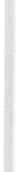 ScopoAnalisi dell'outcome in termini di ROSC (Retourn Of Spontaneus Circu­ lation) dopo ACC.Materiali e MetodiI dati sono raccolti dal 2001 mediante utilizzo di apposita scheda secon­ do Utstein Style.Risultati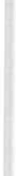 Numero di casi: 96 ACC in aree non intensive di cui il 14.6% (14 casi) con ritmo d'esordio FV/TV senza polso e I' 85.4% (82 casi) con Asistolia/PEA. I tempi medi d'arrivo dell'RCP team sono nel 2001-02: 4.28', nel 2003-04:4.17' e nel 2005-06 3.43'. Le risposte organizzative sono: 2001-02 in 8 casi (22%) carrello e defibrillatore già presente prima dell'arrivo del team avan­ zato, nel 2003-04  in 17 casi (74%) e nel 2005-06 in 29 casi (78%), (p<0.001).414	D. Marchetti, P. Semesi, R. Molinari, V Bonfreschi , D. GiovanardiDal 2001 presso il nostro Ospedale esiste una procedura (P044) che de­ scrive il processo di attivazione dell'emergenza da parte del personale sanita­ rio dell'azienda in caso di arresto cardiocircolatorio (ACC) intraospedaliero in soggetto adulto. La procedura definisce la dotazione di presidi e della tec­ nologia ritenuta essenziale per l'emergenza e le figure professionali coinvolte, le interazioni operative tra le stesse e le responsabilità che ne discendono. Lo scopo della procedura è di ottimizzare il processo di attivazione dell'emer­ genza al fine di migliorare la prestazione assistenziale di ripristino e supporto delle funzioni vitali, con particolare riguardo al miglioramento dell'outcome del paziente.Alla stesura della procedura hanno lavorato diverse figure (medici di dire­ zione sanitaria, medici ed infermieri operanti in area critica, servizio di inge­ gneria clinica, servizio di farmacia, servizio infermieristico tecnico) che co­ stantemente, in relazione alle modifiche strutturali, procedurali ed alle risorse tecniche e umane, hanno aggiornato il processo.Progetto di forma zione ed emergenza intra-ospedaliera : dati p reliminari, ecc.	415CONCLUSIONI: Le azioni nel tempo2001Approvazione  della Procedura1 defibrillatore per PianoInizio raccolta dati	2003Revisione della ProceduraInizio formazione sistematica degli operatoriNumero dedicato all'ACC (tel. 3999)Incontri periodici del gruppoDal 20041 DAE per UO (acquisto 15 DAE)Definizione di un referente aziendale del progettoControlli uniformità carrelli/defibrillatoreEsecuzione simulazioni nei reparti2006-2007Aggiornamento tecnologico defibrillatoriAvvio Centro di formazione IRCRevisione P044 (secondo nuove LG 	rev.2005) 	D	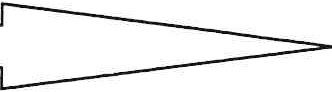 20012002	2003	2004	2005	2006La bozza del 2007 in fase di ultimazione prevede l'applicazione della pro­ cedura non solo in caso di arresto cardiocircolatorio ma anche in caso di pa­ ziente critico (valutazione infermieristica dei parametri secondo EARLY WAR­ NING SCORE; se EWS e" 4 allertamento medico di reparto; se dopo l'interven­ to del medico di reparto permane almeno uno dei criteri di chiamata si allerta ilteam avanzato)L'obiettivo prefissato alla nascita della procedura era di avere a medio ter­ mine (nell'arco di 2/3 anni) la presenza nelle aree non intensive h/24 di perso­ nale addestrato alle manovre di BLSD al fine di garantire un pronto riconosci­ mento dell'ACC,un precoce allertamento del team avanzato e l'immediato ini­ zio della Rianimazione Cardio Polmonare (RCP) e della Defibrillazione;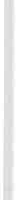 a causa delle difficoltà incontrate nella formazione del personale (corsi esterni non sempre accessibili ed ampio turnover del personale) nel 2006 è stato avviato un centro di formazione IRC interno che ha consentito un incre­ mento di personale formato.Attualmente l'organizzazione dei turni degli operatori sanitari deve preve­ dere la presenza h/24, nelle aree di degenza non intensive, di almeno un opera­ tore addestrato alle manovre di RCP.In caso di ACC o paziente critico la procedura prevede l'attivazione del team avanzato (rianimatore) mediante la composizione di un numero telefoni­ co dedicato (3999).416	D. Marchetti, P. Semesi, R. Molinari, V Bonfreschi, D. GiovanardiI UN SOCCORR ITORE I	I L'ALTRO SOCCOR RITORE  I 	\/ a lulaziane della coscienza		it te/ . 3999Aprire te vie aeree 	Ricercare se  ni vr t ali 	Iniziare RCPDEFIBRILLATORE subito disponibile ?nNo I	@ibi Operatore addestra lo all'uso ? IRCP fino all'arrivo delTEAM' ra	Ì,:	:. . ,H°,_,, I defibrillatore çJ	RCP fino a connessione-llCORR.-<  .'<JWfioon_oiJ	del   defibrillatore·llCORRn. JO(IJ [J004<t_OJ)DEFIBRILLATORESEM!t UTOMATICO (DAE) ?--v d.i, --------------DEFIBRILLAZ IONE j,\'lJALE NELL'ADU LTO IO o ,,,02Il nostro lavoro si è basato sull'analisi dell'outcome in termini di ROSC (Retourn Of Spontaneus Circulation) dopo ACC dalla nascita della procedura ad oggi; i dati sono stati raccolti dal 2001 mediante utilizzo di apposita scheda secondo Utstein Style che deve obbligatoriamente essere compilata dal riani­ matore ogni qual volta venga attivato il team avanzato.Risultati:- Dal 2001 al 2006 96 ACC in aree non intensive di cui il 14.6% (14 casi) con ritmo d'esordio FVfTV senza polso e l' 85.4% (82 casi) con Asistolia/PEA.40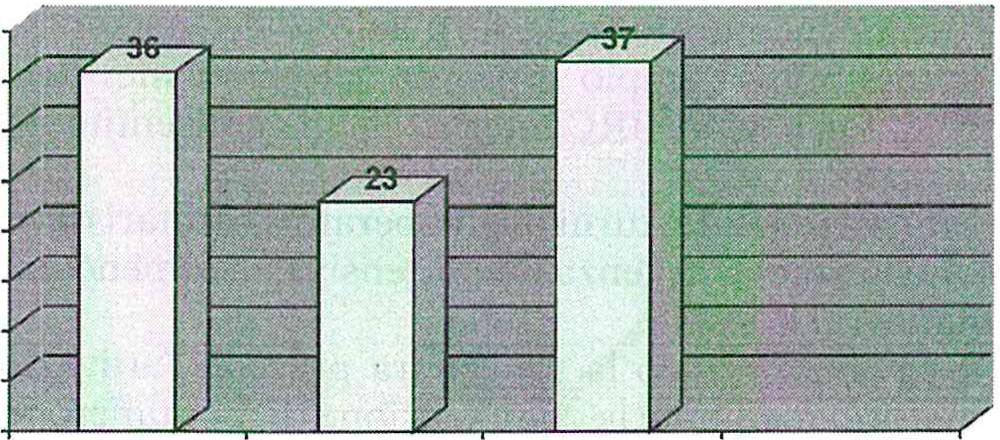 3530252015105o2001-20022003-2004	2005-2006lon° Acc lProgetto di fo rmazione ed emergenza intra-ospedaliera : dati preliminari, ecc.RITMO D'ESORDIOloFvrrv o AsrsTOLIAIPEA I.--=--=---f 0  ACC 14 ;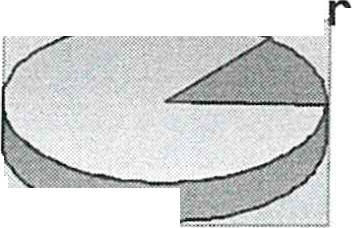 15%n° ACC 82;.85%	L::::::::::,, __417- I tempi medi d'arrivo dell'RCP team sono nel 2001-02: 4.28', nel 2003-04: 4.17' e nel 2005-06 3.43'.Policlinico di ModenaCorpo centrale: 8 piani - 110.000 mq - 774 p.I.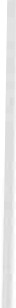 PALAZZINA Pneumo (3 P) e C.O.M. (3 P)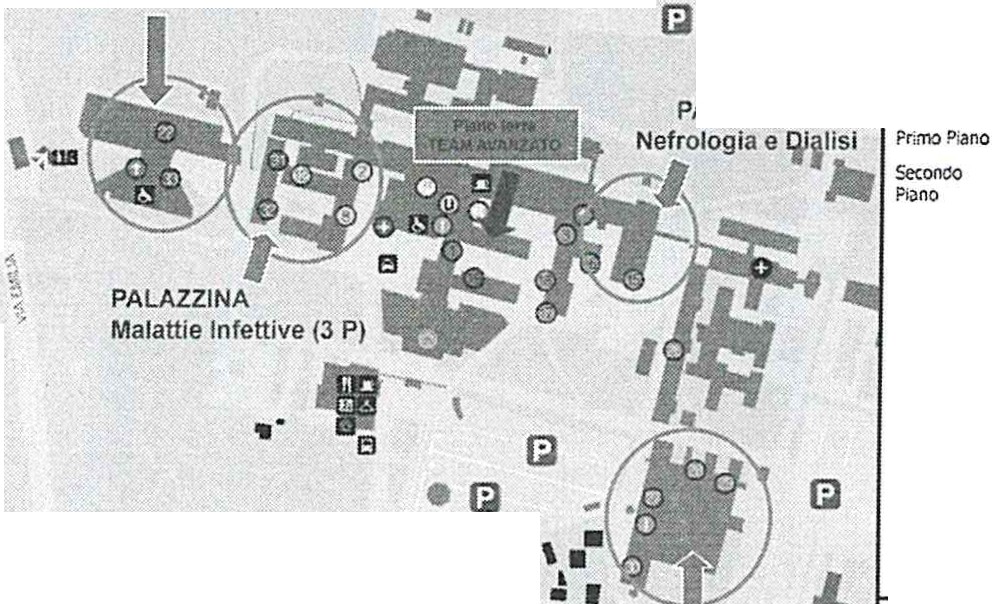 Aree di Parcheggio dipendenti (Pertinenza 1-18) -----inmin      s!d.PALAA"""" .....EDIFICIO Poliambulatorio(Pertinenza 118)Piano le1ra (Part.Team A\·aruato)Terze Pia:icQ-Jarto Piano Q'J1nto Piarr0 OttavoPia r.o?alauinaCOMPal.a7.1.inaPneurnelog0F::lla<i:zina Malatt:e rnrettivePaLa!1inaNefr:>e D1a!!S!Totaleo.o2.7	1.42,9	1,22.8	1.35,0	2,l3,7	1,52,S	,58S,4	3,16,4	2.63,J	2,9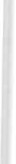 3,9	1,62,2Le risposte organizzative sono state:2001-2002 carrello e defibrillatore già presente all' arrivo del team avan­ zato in 8 casi su 36;2003-2004 carrello e defibrillatore già presente all'arrivo del team avan­ zato in 17 casi su 23;2005-2006 carrello e defibrillatore già presente all'arrivo del team avan­ zato in 29 casi su 37.418	D. Marchetti, P. Semesi, R. Molinari, V. Bonfre schi, D. Giovanardi30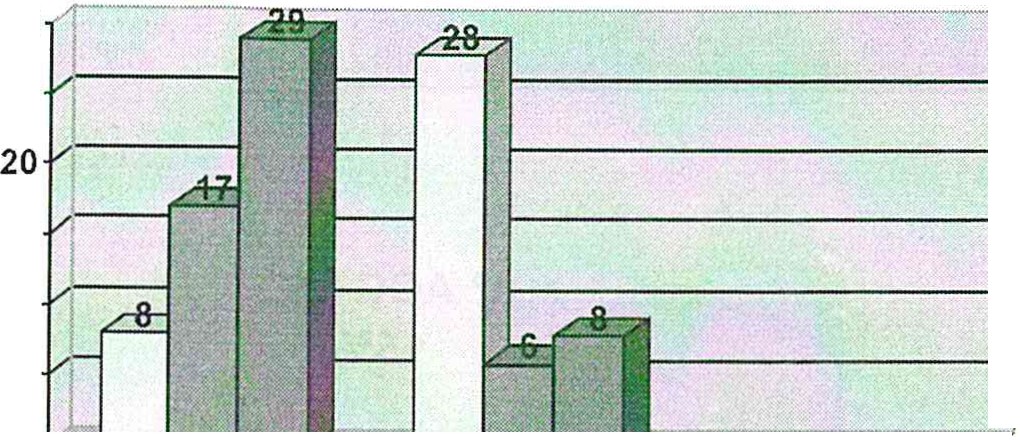 25151050+'--'---'--'--""'"-..,.--'---1---L-.&.....,....----'----('presente	assenteSi assiste, in seguito alla diffusione della procedura, ad una inversione di tendenza;presenza/assenza carrello emergenza e DAE90,00%     T--------------------------,80,00%78,4%70,00%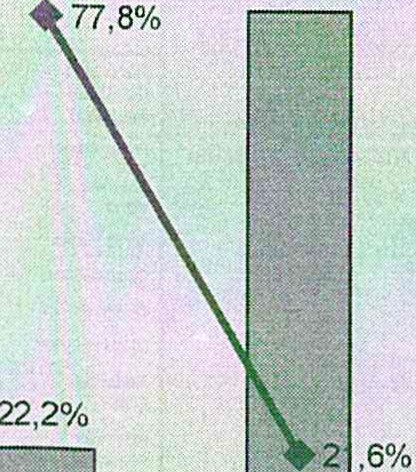 60,00%50,00%40,00%30.00%20,00%10,00%l=::J presente  _.,_ assente 	0,00% -t---'--'--1----"-  '---t------+	i2001-20022005-2006- I ROSC ottenuti sono pari a 23 casi (24%) di cui 2 casi (8.7%) con RCP tardiva e 21 casi (91.3%) con RCP iniziata immediatamente dal persona­ le di reparto.Progetto di forma zione ed emergenza intra-ospedaliera: dati preliminari, ecc.	419caratteristiche ROSC ottenuti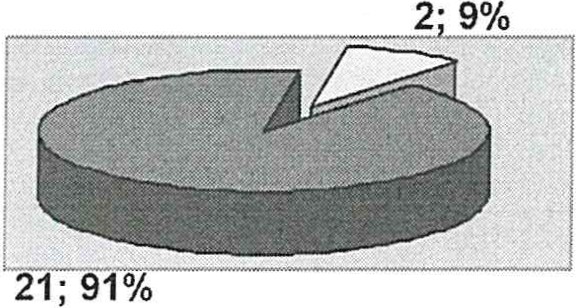 ConclusioniNonostante ilcampione ridotto possiamo affermare che la presenza di una Procedura per l'ACC continuamente revisionata e condivisa da tutte le Unità Operative e di un piano di formazione aziendale garantiscono ilmiglioramen­ to dei tempi di soccorso e l'ottimizzazione statisticamente significativa delle risposte organizzative in termini di immediato utilizzo del carrello per l'urgen­ za e del defibrillatore. Si assiste ad un aumento significativo del ROSC in rela­ zione all'immediato inizio della RCP e della defibrillazione da parte del perso­ nale delle aree non intensive, in attesa dell'arrivo dell' RCP team.420D. Marcheui, P. Semesi, R. Molinari., V. Bonfreschi.,  D. Gi.ovanardi.PRESENTAZIONE  DEL PROGETTO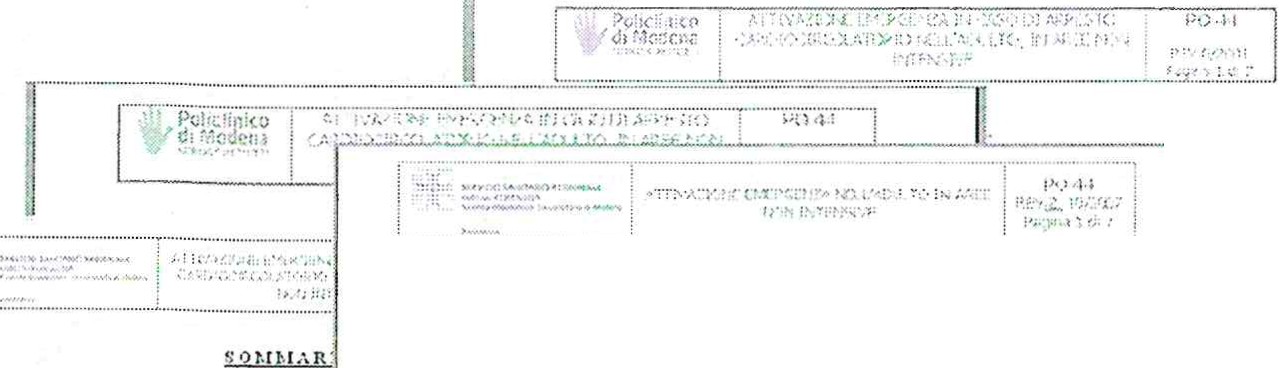 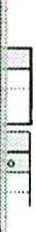 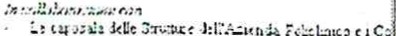 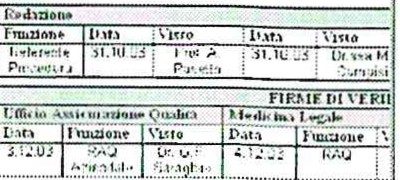 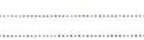 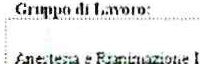 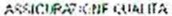 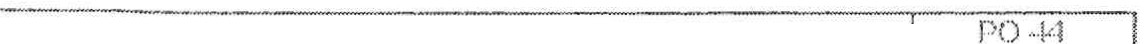 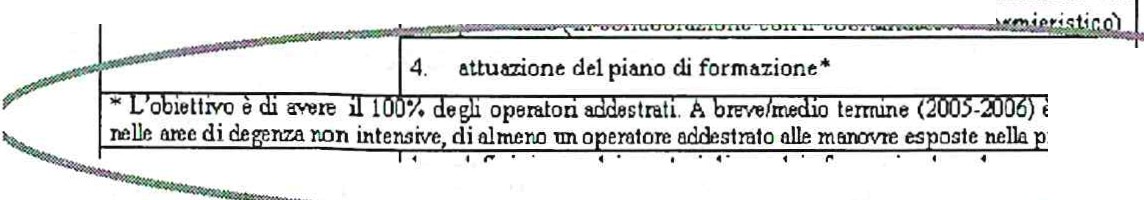 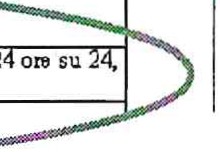 2Progetto di formazione ed emergenza infra-ospedaliera: dati preliminari, ecc.I UN SOCCORRITORE I	I L'ALTRO SOCCORRITORE   I421Valutazione Celle  ccsc;enza Aprite te v;e aeree 	Rir.erc?.re se rii w;i1i 	V te/.3999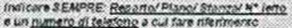 Iniziare RCPDEFIBRILLATORE subito disponibilEl ?(  Ooe'lltore add.,..rato alluso?  IRCP flno all'arrivo del TEAM     r ' ra	IAVANZATO  e  o del defibrillatore	RCP fino a connessione!'"-:;;, ;";;:1	nJ	del   defibrillatore 	./J,C"tJRG.-i: JJX;JJ/lomJ_IJJ/ 	DEFIBRILLATORE SEMlA.UTOMATiCO (OAE) 7OBIETTIVI--Ve< , --------------	Seguire	zlonl 	lJEflUKILt.AZIONJ; MA!'iUALI! Nf!LL'AUUl:JU I O o WU?	del     deflbrlllatoranrwirlltt dtflilS_D ILCO/t. -". tKll(IOC#_OI] ULWR11 MIJ{«X>u_QJ)3ATIIVAZIONE EMERGENZA IN CASO DI ARRESTO CARDIOCIRCOLATORIO NELL"ADULTO, INAREE NON INTENSIVE5. INDICATORI APPLICABILI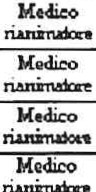 P0 44Rev. 1/2004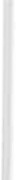 pagina 5 di 7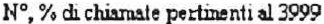 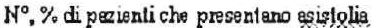 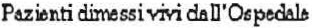 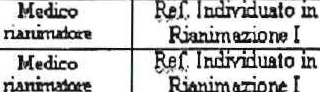 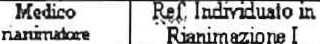 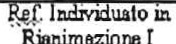 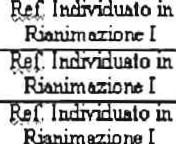 .igli lU.llù 2001, W02 e1003 .4422D. Marchetti, P. Semesi, R. Molinari, V. Bonfreschi , D. GiovanardiMATERIALI E METODII  a e...eriec:       I     I	2 Lvog.:· o t.EU    o Rtp.,to(spteilic.m	_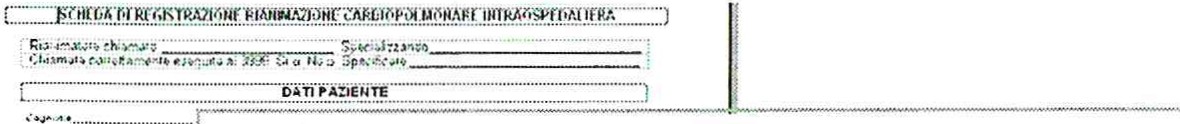 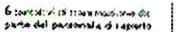 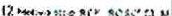 ) Tctfirnono  Ilo iJ .    S1 o:Liia o:PJ(1g.r Rtp. o: RCP lume,""""_... _ ,_,_H.tNif'(o ALS: in otto:lltts11no O; 0,:s.çtno O. Linu vtnou o: C •rrtlo t!Tl'tf') '1•LJ O +5 C'".nus a ddl'     o·/l 11t:oo i• !tblt O:lpotensioroe O:Ot f     ont rtsN!Jl'llUC ; M;:Jltlot CJ O;1nunoo1tchtrri•   .9t O; l    ti t.1 0; t..t 1u O (spt ciiurt)	_,....... <;,\ ...,.,.  .....,...5.......    ·-... ...............6 taiivi 6 riWli f'l"r):ÌOM d:tSi e:Comprtrrionito11 d cht O; Ottblilnicnt o;Vìt utu o	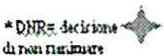 Iparte del p9'Yonalt d r.lp11r10 :    NC' O: Cri tuit HT1por Jli O: V kJIJ1i1nu U o: Ol<R' O; A fho O --:,,,,,,,....., ·r'! l•·r:. i t 1 n!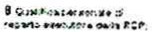 j ;;:;.  ;:.i.. .·....7 llllit :r:o dtl D-lE:1   0;Si o:hi::miotn 11.npatc- o;Mlo!Kci ilittruto c.; RCPtte OU111::1l lnmH:Ù1 D;i.\ili:ID U'.a:ta>.Ulk:O O;1	rqiw. o;	,..  h a:J_M auo91t  	10 Ri tn'W:'   I nmv o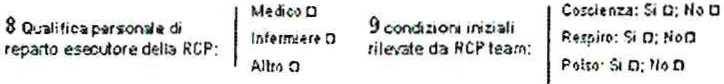 lr d'!il•:    rEAD111•.,.......    ll"•"'••r)J •":1:·,1•:".":-M::.' .!· ••lo...•( •!! .:!!.!.{;'!; ·;.h•O···--···-!. ·     ·-"'··"·'(1 = •<r·r............_01.i M•uto / r--...nir.ltril.ùr.i thiJmall fiCP tum l111D::> RCP rtJJ. 1t.-.01o1 .-ri'fo llCP tum1.. dtfò 1!1brior.e  dos; of,CC01o1 lr;tubniil 11tQ1,1  A       t .ld1t11Jl1uOr 11\op R CF'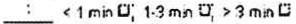 --; r. S r.i D;3-5mi<! D;> ms. C...• 1• .lj;! t.!J.:1=1.•-• ir.t.l<i.!jl}lJC5RISULTATIN° ACC in aree non intensive Ritmo di esordio 	Tempo di arrivo del team avanzato6Progetto di fonnazione  ed emergenza intra-ospedaliera: dati preliminari, ecc.Policlinico di ModenaCorpo centrale: 8 piani - 110.000 mq - 774 p.I.423PALAZZINA Pneumo (3 P) e C.O.M. (3 P)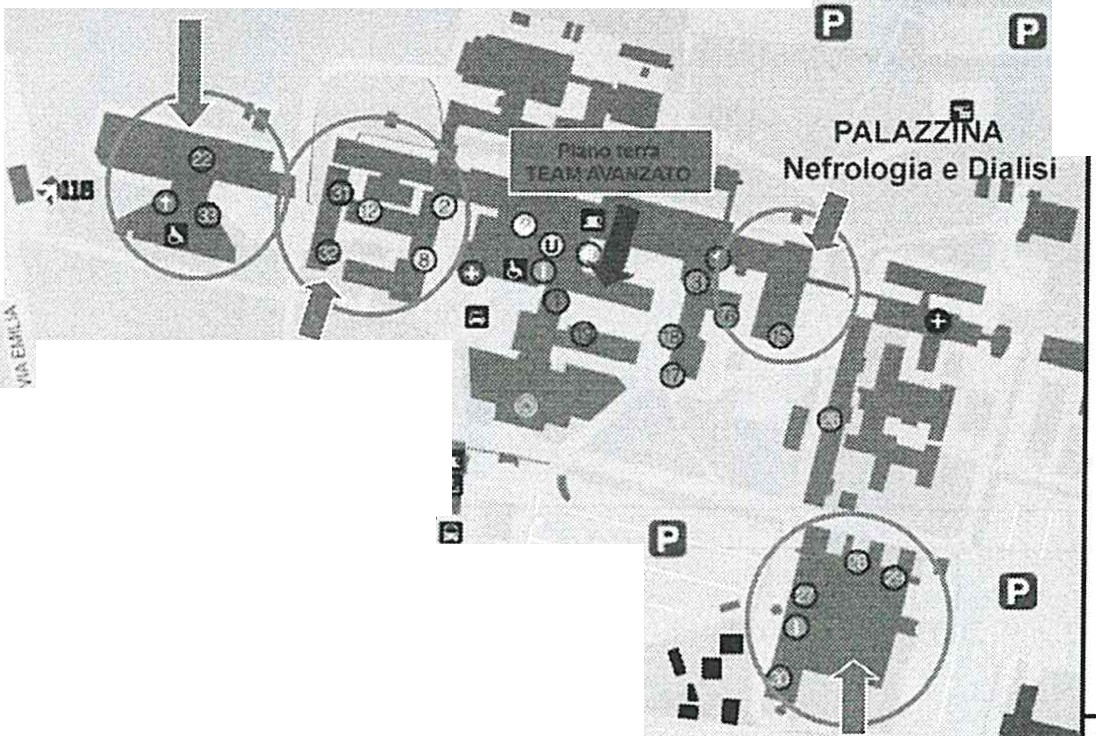 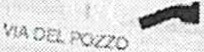 Aree di Parcheggio dipendenti (Pertinenza 118).-	....,...---,,...----..,Media	Dev.PALAZZINAMalattie Infettive (3 P)•••mEDIFICIO Poliambulatorio (Pertinenza 118)7Piano terra (Pari.Team Avanzato)Primo PianoSecondoPianoTerzo Piano Quarto Piano Quinto Piano Ottavo PianoPalazzinaCOMPalazzina Pneumolo;liaPalazzina Malattie InfettivePalazzinaNefro e DialisiTotalePresenza di Carrello e Defibrillatore al momento dell'arrivo del team avanzatoROSCROSC  e RCP iniziata dal personale di reparto8424	D. Marchetti, P. Semesi, R. Molinari, V. Bonfreschi,  D. GiovanardiCONCLUSIONI: Le azioni nel tempoApprovazione della Procedura1 defibrillatore per PianoInizio raccolta dati	2003Revisione della ProceduraInizio formazione sistematica degli operatoriNumero dedicato all'ACC (tel. 3999)Incontri periodici del gruppoDal 20041 DAE per UO (acquisto 15 DAE)Definizione di un referente aziendale del progettoControlli uniformità carrelli/defibrillatoreEsecuzione simulazioni nei reparti2006-2007Aggiornamento  tecnologico defibrillatoriAvvio Centro di formazione IRCRevisione P044 (secondo nuove LGrev.2005)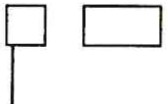 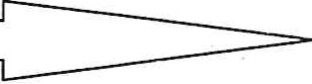 2001	2002	2003	2004	2005	20069CONCLUSION ISi riscontra negli ultimi anni un aumento della percentuale di ROSC · dopo ACC in aree non intensiveVi è un aumento statisticamente significativo di casi in cui il paziente viene immediatamente assistito utilizzando il carrello ed il DAE, altrettanto evidente è la relazione fra ROSC e presenza del carrello e del DAESi evidenzia una tendenza all'aumento dei ROSC quando la RCP viene iniziata subito dal personale di repartoIltempo medio di arrivo sul posto dell'RCP TEAM è fortemente condizionato dalla struttura dell'ospedale ed è comunque <SminIl compito della formazione è sicuramente quello di ottimizzare qualitativamente e quantitativamente nel tempo la quota di rianimazioni iniziate dal personale di reparto10LA SINDROME DEL BURNOUT NELLE PROFESSIONI D'AIUTO: INFERMIERI DI TERAPIA INTENSNA ALLO SPECCHIOFANIGLIULO,  P. LEGGIERICPS. - S.C. DI Anestesia - Rianimazione - Terapia Antalgica - P.O. «SS. Annunziata» - TarantoAbstractivanafanigliulo@alice.it,    pieraleggieri@libero.itIl «burnout» parola anglosassone significa «bruciarsi, essere bruciato» descrive una sindrome formata da numerosi sintomi che può colpire una determinata persona sottoposta per un lungo periodo a situazioni partico­ larmente stressanti. Colpisce in modo particolare gli «helping profession» , ovvero personale impiegato nei rapporti con ilpubblico o nelle professioni di aiuto sociale in modo particolare per gli infermieri. Proprio in questi ultimi è stata descritta per la prima volta la sindrome, più o meno un de­ cennio fa, un po' per giustificare i fenomeni di acting out (l'infermiere che urla o maltratta il malato) un pò per dare ragione del maggior assenteismo e del più rapido turn over nei reparti ad alta densità di decessi quali, le Terapie Intensive.È importante riconoscere le prime avvisaglie, in modo da intervenire prima che compaiano anche i sintomi fisici e prima che il malessere si riper­ cuota sulla vita familiare e sessuale. Esiste per questo una scala di valutazio­ ne, ideata e validata da Christina Maslach, (psicologa dell'Università di Be­ rkeley inCalifornia), che permette di identificare ilburn out sul nascere. Se­ condo Maslach ( 1981) la sindrome del bumout è caratterizzata da tre dimen­ sioni: esaurimento emotivo che è caratterizzato dalla sensazione di esauri­ mento delle proprie risorse. Compare la convinzione di «non avere più nien­ te da offrire» agli utenti, e sono comuni sensazioni di stanchezza e apatia. Il soggetto sviluppa sentimenti di impotenza, disperazione, depressione, rab­ bia, irritabilità. La depersonalizzazione che comporta lo sviluppo di atteg­ giamenti negativi verso il paziente utilizzando a volte anche un linguaggio verbale inappropriato ed esplosioni di aggressività sia verso il paziente che verso i colleghi e la ridotta realizzazione professionale in cui si assiste ad un crollo delle ambizioni e una forte diminuzione del senso di autostima e si è convinti di avere sbagliato lavoro di non essere adeguati. Sarà quindi molto importante trasmettere conoscenze e momenti di riflessione sul concetto di burn-out, sulle situazioni e i contesti, ma ancor di più sarà significativo inse­ rire nei percorsi formativi una serie di azioni che forniscano strumenti uti­ li... («cosa posso fare?») aiutando il professionista a riconoscere motivazio­ ni, a migliorare la qualità del proprio lavoro e quindi della propria vita.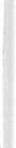 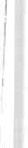 426	I. Fanigliulo, P. LeggieriRingrazio Aniarti. È motivo d'orgoglio per me e la collega Leggieri essere qui in questo appuntamento. Il senso del nostro lavoro è quello di riuscire a stimolare riflessioni e perchè no, opportunità di confronto sulla sindrome del burnout all'interno delle Rianimazioni. Un tema ancora oggi fortemente anco­ rato ad una sorta di tabù istituzionale, a volte trattato e confinato all'interno di moduli dei percorsi di formazione aziendale a porte chiuse, a volte non tratta­ to affatto, o come è emerso dalla nostra indagine su 8 centri di Rianimazioni della Regione Puglia che il virus è presente, è annidato all'interno delle U.O. pronto ad attaccare. Credo comunque che sia opinione comune quella di dare un significato al nostro lavoro che sicuramente viene svolto con grande impe­ gno soprattutto emozionale e con grande professionalità, ma è ancora più im­ portante capire quello che è il contesto organizzativo di cui ne facciamo parte integrante. Contesto fatto sicuramente e prevalentemente di relazioni umane. Relazioni dirette, vicine, a volte oserei dire intime nei confronti delle persone portatori di sofferenza. Ma badate bene che la sofferenza in una relazione d'aiuto non dimora solo dalla parte della domanda ma ahimè! anche dalla parte della risposta. Pertanto ci è sembrato opportuno ricordare che il termine burnout entra a far parte dell'ambito prettamente sanitario dalla metà degli anni '70, termine usato per definire una sorta di disagio lavorativo a carico degli hel­ ping profession ossia coloro che della relazione d'aiuto ne fanno fulcro princi­ pale sia in termini di significato che di lavoro in se stesso. È rivolto agli infer­ mieri, che quotidianamente vivono con il dolore, la sofferenza, spesso con la morte e a cui viene chiesto un investimento non solo di natura fisica ma so­ prattutto emotiva. Resta il fatto che in quest'ultimi 30 anni gli Autori concor­ dano nell'indicare come questa sindrome sia qualcosa di interiore che esplode all'esterno e si manifesta. Termine prettamente anglosassone trova la sua tra­ duzione letteraria nella nostra lingua come bruciare fuori. Il burnout e' il « non farcela più», e' il senso di inquietudine, irritabilità, frustrazione, rabbia, de­ pressione, apatia, cinismo. È proprio questo il burnout. Anche l'Italia da un decennio a questa parte nutre un certo interesse per questa sindrome un po' per trovare giustificazione a tutti quei fenomeni cosiddetti «dell'acting ol.lt» ossia l'infermiere che urla e maltratta il paziente un pò per dare senso e ragio­ ne al maggior assenteismo e al rapido turnover che si verifica in quelle realtà dove la percentuale di mortalità è elevata. È proprio come una malattia conta­ giosa, che si trasmette dall'utenza all'equipe, da un membro all'altro dell'equi­ pe, dall'equipe all'utenza. La si può paragonare ad una sorta di virus dell'ani­ ma sottile, invisibile, ingravescente, penetrante, continua che se non si inter­ viene subito determina l'exitus volitivo ed energetico e non solo ma soprattut­ to lavorativo dell'individuo.E a questo proposito vorrei evidenziare che, spesso errore comune del con­ testo lavorativo e dei dirigenti, di credere che sia un problema del singolo ma in realtà viene riconosciuto come fenomeno psicosociale. Ma come si manifesta? Attraverso l'esaurimento emotivo delle proprie emozioni, ossia si ha una ridu­ zione delle capacità professionali dove si associano sintomi che vanno dalla somatizzazione, apatia, stress che ne fa da padrone. Infatti promotore d'eccel-La sindrome del bumout nelle pro fessioni  d 'aiuto: infermieri  di T.I. allo specchio                        427lenza è proprio lo stress che si innesca come una scintilla scatenando un com­ plicato processo degenerativo sia a livello fisico ma soprattutto psichico. Quin­ di se ci soffermiamo un attimo a pensare a ciò che quotidianamente viviamo, si ha da un lato l'aumento della domanda d'aiuto, dall'altra parte si assiste ad una sorta di discrepanza di risorse umane e tecnologiche oltre che ad uno stato conflittuale di relazioni interpersonali (colleghi, superiori) beh! sfido chiunque a poter dire che vive in un ambiente lavorativo soddisfacente, al contrario si assiste ad un progressivo distacco dall'ambiente lavorativo che viene percepito. frustrante, faticoso, riducendo quelli che sono i criteri fondamentali per cui si è scelto tale professione d'assistenza. Criteri come l'impegno, ilcoinvolgimento e soprattutto l'interesse per quello che si fa. Per cui a carico del professionista affiorano una serie di segni e sintomi clinici che riguardano la sfera psichica, fisica e comportamentale.Sintomi psichici (cognitivo-emozionali)I sintomi psichici sono quelli principali. Investono sia la sfera cognitiva, sia quella emotiva. In base a questo criterio, i sintomi possono essere raggrup­ pati in quattro categorie:Collasso delle energie psichicheIn questa categoria rientrano  molti sintomi tipici degli stati ansioso-de­ pressivi. I principali sintomi sono: alta resistenza ad andare al lavoro ogni gior­ no, apatia, demoralizzazione , difficoltà di concentrazione, disagio, disperazio­ ne, incubi notturni, irritabilità, preoccupazioni o paure eccessive o immotiva­ te, sensazione di inadeguatezza, sensi di colpa, senso di frustrazione o di falli­ mento.Collasso della motivazioneIn questa categoria  rientrano tutte le disfunzioni psichiche che portano alla depersonalizzazione dell'utente e quindi ad un progressivo scadimento della qualità professionak I sintomi sono: distacco emotivo (perdita della capacità empatica), rigidità nell'imporre o applicare norme e regole, cinismo, disinte­ resse oppure ostilità o rifiuto (anche fisico) verso gli utenti o, meno frequente­ mente, verso i colleghi, pessimismo.Caduta dell'autostimaL'operatore non si sente realizzato sul lavoro e comincia a svalutarsi sia sul piano professionale, sia, successivamente, su quello personale . Nonostante si sforzi, non riesce a frenare questo crollo della fiducia nelle proprie capacità e risorse, i nuovi impegni gli sembrano insostenibili, ha la sensazione di non essere all'altezza dei problemi nel lavoro e nel privato.428	I . Fanigliulo, P. Leggieri- Perdita di controlloL'operatore non riesce più a controllare lo spazio o l'importanza del lavoro nella propria vita. Ha la sensazione che il lavoro lo invada; non riesce a staccare mentalmente; il pensiero degli utenti o i problemi con i colleghi gli creano sem­ pre più malessere, anche oltre l'orario di lavoro.Sintomi  comportamentaliI sintomi del burnout comprendono alcuni o molti tra i seguenti compor­ tamenti:assenteismo;fuga dalla relazione: trascorrere più tempo del necessario al telefono, cercare scuse per uscire o svolgere attività che non richiedano interazio­ ni con utenti e colleghi;progressivo ritiro dalla realtà lavorativa («disinvestimento» ): presenzia­ re alle riunioni senza intervenire, senza alcuna partecipazione emotiva e solo per lo stretto necessario;difficoltà a scherzare sul lavoro, talvolta anche solo a sorridere;perdita dell'autocontrollo : reazioni emotive violente, impulsive, verso utenti e/o colleghi;tabagismo e assunzione di sostanze psicoattive: alcool, psicofarmaci, stu­ pefacenti.Sintomi fisiciSecondo alcuni autori, la sindrome di burnout provoca o, più spesso, ag­ grava alcuni o molti tra i seguenti disturbi psicosomatici : disfunzioni gastroin­ testinali: gastrite, ulcera, colite, stitichezza, diarrea; disfunzioni a carico del SNC (astenia, cefalea, emicrania), disfunzioni sessuali (impotenza, frigidità, calo del desiderio) malattie della pelle (dermatite, eczema, acne; allergie e asma), insonnia e altri disturbi del sonno; disturbi dell'appetito. L'azione patogena degli stressors protratti nel tempo può determinare reazioni disadattive che si esten­ dono alla sfera extralavorativa fino a favorire l'insorgenza di quadri nevrotici o depressivi.Tra gli aspetti epidemiologici della sindrome del burnout descritti in letteratura, non sembra che ci sia un accordo unanime tra i differenti Auto­ ri, sebbene si riscontra un determinato livello di coincidenza per alcune va­ riabili : età, sesso, stato civile, turnazione lavorativa , anni di servizio, so­ vraccarico lavorativo . Quindi alla presenza di questi sintomi è chiaro che se non viene data un'adeguata rilevanza alla gestione delle risorse umane  è ben noto come la realtà organizzativa può essere un peso rilevante sullo stato psico-fisico del professionista portandolo al distacco emotivo e quindi all'evitamento.La sindrome del bunwut nelle professi oni d'aiuto: infennieri di T.l. allo specchio	429Il lavoro di ricerca da noi svolto ha avuto l'obiettivo di indagare sulla diffu­ sione della sindrome del burnout all'interno delle Strutture Semplici di Riani­ mazioni di otto presidi ospedalieri pugliesi. L'indagine è stata effettuata attra­ verso la somministrazione del Maslach Burnout Inventory (MBihss - human service survey), (Maslach & Jackson, 1986). Si tratta del questionario più utiliz­ zato a livello internazionale, tanto da essere ormai considerato una sorta di standard di riferimento, composto da 22 item dalle quali è possibile ricavare tre punteggi (basso, medio, alto burnout) che corrispondono alle tre dimensio­ ni che denotano la sindrome e sono:Esaurimento emotivo: è il primo sintomo del burnout. È caratterizzato dalla sensazione di esaurimento delle proprie risorse. Compare la convinzio­ ne di «non avere più niente da offrire» ai pazienti e sono comuni sensazio­ ni di stanchezza e apatia. Il soggetto sviluppa sentimenti di impotenza, di­ sperazione, depressione, rabbia, impazienza, irritabilità, incremento delle tensioni e conflitti, scontrosità; sono presenti anche segni e sintomi come fatica cronica, frequenti mal di testa, nausea, tensioni muscolari, disturbi del sonno.Depersonalizzazione: comporta lo sviluppo di atteggiamenti negativi ver­ so il paziente utilizzando a volte anche un linguaggio verbale inappropriato. Si manifesta ·con un forte distacco emotivo nelle relazioni professionali, cini­ smo, esplosioni di aggressività sia verso il paziente che verso i colleghi.Ridotta realizzazione professionale: si assiste ad un crollo delle ambi­ zioni e delle fonti di gratificazione lavorativa. Forte diminuzione del senso di autostima, si è convinti di avere sbagliato lavoro di non essere adeguati .La ricerca è stata condotta in nove rianimazioni dei seguenti Presidi Ospe- dalieri della Regione Puglia:Ospedale « SS. ANNUNZIATA» - TarantoOspedale  « S. GIUSEPPE  MOSCATI »  - Taranto;Presidio  Ospedaliero  « PERRINO »  - Brindisi;Ospedale  Generale  «CARDINALE  PANICO »  Tricase - Lecce;Ospedale «VITO FAZZI» Lecce;Ospedale Generale Regionale «MIULLI» Acquaviva - Bari;Padiglione Ascletios Policlinico Bari;Casa del Sollievo e della Sofferenza S. Giovanni Rotondo -Foggia (in cui sono presenti due rianimazioni) .Sono stati contattati telefonicamente  prima i Coordinatori delle suddette strutture rilevando informazioni sulla tipologia dell' U.O (se polispecialistica o specialistica), sul numero dei posti letto effettivi (ma anche del surplus) e sulle risorse umane infermieristiche in organico. Sono stati distribuiti ben 294 que­ stionari e ne sono stati restituiti  183 pari al 62,2% (tabella 1);430	I. Fanigliulo, P. LeggieriTABELLA 1Dall'analisi delle risposte fornite dai questionari emerge il seguente profilo dell'infermiere. Il 53% dei rispondenti è di sesso femminile versus un 47% di sesso maschile (grafico 1). Il 50% appartiene alla fascia d'età compresa tra i 31- 40 anni, mentre il 27,3% ha un età compresa fra i 41-50 anni. Solo l'l l.5% ha un età uguale o inferiore a 30 anni (grafico 2). Il 63,4% svolge l'attività infer­ mieristica da oltre 10 anni e il 22,9% da almeno 5 anni. Almeno un infermiere su tre lavora nell'U.O. da oltre dieci anni, e il 32% da 5-10 anni (grafico 3).Prendendo in esame le dimensioni del burnout è emerso che per quanto riguarda l'esaurimento emotivo, il 67,2% del campione sembra mostrare unLa sindrome del burnout nelle p rofessioni d'aiuto: inf ennieri di T.I. allo spe cchioGRAFICO 1..,............,,_...,,... -	---··--·"•"--·-·----··---·-·-·-Sesso                       .----·--47% 53%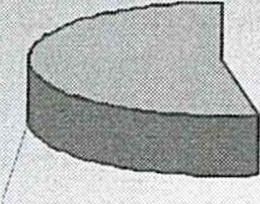 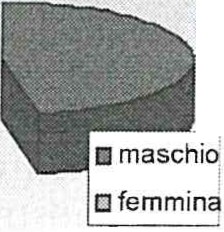 431GRAFICO 2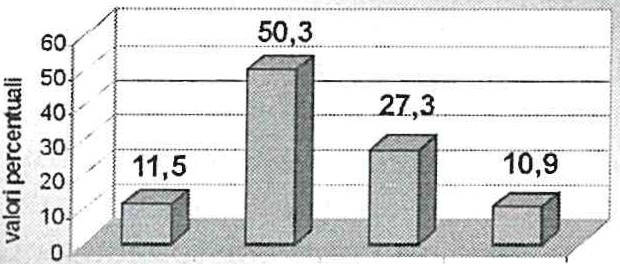 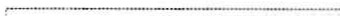 GRAFICO 2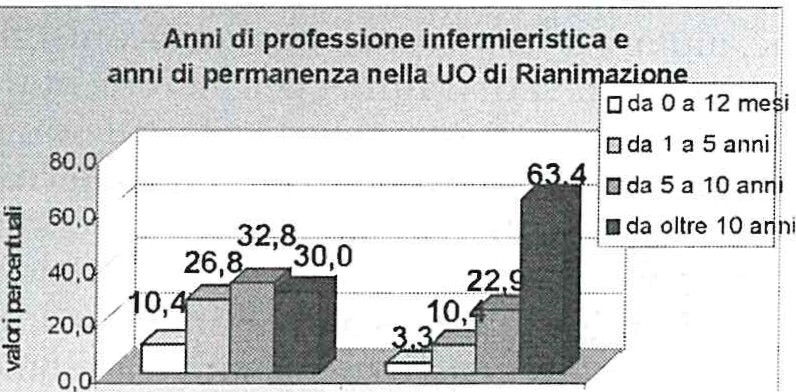 alto livello di tensione, stanchezza ed inaridimento emotivo. La maggior parte dei rispondenti dichiara di sentirsi svuotato, sfinito e descrive come «esaurite » le proprie risorse emozionali.Il 61,2% del campione mostra un alto grado di depersonalizzazione nei con­ fronti dell'utenza. Sembra quindi che molte relazioni degli operatori con i propri432	I. Fanigliulo, P. Leggieripazienti siano caratterizzate da fastidio, cinismo e/o freddezza, mostrando quin­ di una tendenza del personale a volersi sottrarre da qualsiasi coinvolgimento.Nonostante questi dati non molto incoraggianti, questo quadro di disagio viene notevolmente smussato dalla terza dimensione (realizzazione personale) infatti 1'82% del campione complessivo riporta alti punteggi di realizzazione pro­ fessionale e asserisce quindi di riuscire a trarre soddisfazione e gratificazione dal proprio iuolo lavorativo. Complessivamente i dati presentano una parziale con­ traddizione. Infatti, in genere in letteratura si rintraccia una certa coerenza ri­ spetto alle risposte sulle sottoscale che misurano queste tre dimensioni del bur­ nout. La situazione complessiva del nostro campione, pur mostrando alcuni fat­ tori di rischio abbastanza forti, non si connota come particolarmente disabili­ tante. A tal proposito ci siamo chieste ulteriormente come fosse possibile che emergesse tale discordanza! Per cui attraverso un'ulteriore indagine basandosi questa volta, di un'intervista limitata ai colleghi delle due nostre unità operative (Rianimazione del P.O. «SS. Annunziata» e Rianimazione del P.O. Moscati en­ trambi presenti nella nostra città in due poli opposti) è emerso quanto segue: un gruppo di professionisti ha affermato di avere un senso di appartenenza nei con­ fronti dell'unità operativa, un altro gruppo ha dichiarato di sentirsela come una seconda famiglia, un altro gruppo ha affermato di aver ritagliato uno spazio det­ tato da forte motivazione personale, motivazione messa in atto data dalla forma­ zione, dai corsi di aggiornamento, dai corsi di training per incrementare il pro­ prio senso di gratificazione e di efficienza nel ruolo, solo cosi siamo giunti ad una conclusione razionalizzata cioè che non esiste alcuna terapia specifica e quindi realmente efficace per un quadro di manifesto burnout. Sebbene il soggetto ten­ da facilmente a cercare di alleviare il disagio con farmaci, questi non hanno nes­ sun reale beneficio. Cambiare ambito lavorativo o attività risulta ugualmente di scarso effetto per cui come è emerso dal campione intervistato l'unico reale e valido rimedio è la prevenzione attuabile a diversi livelli come lo sviluppo dello staff (basterebbe incoraggiare ad adottare nuovi obietti per il raggiungimento della gratificazione, aiutare a fornire tutti quei meccanismi di controllo e di fee­ dback, e fornire frequenti corsi di training per incrementare l'efficienza del ruo­ lo), lo sviluppo della gestione (basterebbe limitare il numero dei ricoveri di cui lo staff ne è responsabile in un determinato periodo, alternare attività gratifican­ ti a quelle non, strutturare i ruoli in modo da dare la possibilità agli operatori di prendersi periodi di riposo quando necessita e motivare lo staff con la creazione di nuovi programmi), il miglioramento del clima (il clima di un organizzazio­ ne d'aiuto è un insieme di causa/effetto degli stati d'animo e delle relazioni degli infermieri e pertanto un adeguato controllo del clima lavorativo sicuramente è una strategia di prevenzione) la formazione (la formazione, la valutazione, l'at­ tribuzione delle competenze/responsabilità specifiche sono strumenti ottimali per svolgere il proprio lavoro perchè solo cosi ci sente valorizzati come professio­ nisti e ancor prima come persone).Non basta creare o rinnovare delle strutture per erogare un'assistenza qua­ litativamente elevata, perchè sono sempre gli uomini che la fanno funzionare ma soprattutto vivere. Per cui cari colleghi l'importante e' capire che tale sin­ drome è presente e va denunciata, e che non ha alcun senso isolarsi.La sindrome del bumout nelle pro fessioni  d'aiuto: infermieri  di T.I. allo specchio	433BibliografiaTESTICHERNISS C., La sindrome del bum-out. Lo stress lavorativo degli operatori dei servizi  socio sanitari. Torino: CST  Centro  Scientifico;  1986.MASLACH C., Le iter P. Bumout e organizzazione. M odificare i fattori strutturali della demotivazione del lavoro. Feltrinelli; 2000.PELLEGRINO F., La sindrome del Bumout. Torino: Centro scientifico Editore; 2000.RivisteBoNAMINI E., Il bumout nelle professioni d'aiuto: inquadram.ento teorico e pro ­ spettive d'intervento. Assistenza Infermieristica e Ricerca 1999 vol. 18 n. 4 pag.  228.DEL Rlo G., «Percorsi di vita, di stress, di Lavoro». Prospettive Sociali e Sanita­ rie, n. 19/95, 1995, p.l- 6.LEONE G., «Aspetti psicosociali del bum-out». Professioni Infermieristiche, n. 3,i995, p. 30-35.LIGABUE S., «Lo stress psicologico nelle relazioni di aiuton . Prospettive sociali e sanitarie, n. 16/17, 1992, p. 26- 27.MARCHESINI G.C. e CosTA M., «Rapporti a rischio se bruciati dallo stress». !..:Infer­ miere, n.  1, 1992, p. 61- 65.PEDRABISSI L., SANTINELLO M., Meta-analisi delle relazioni tra età e bumout. Rivi­ sta di Psicologia  del  lavoro  e dell'Organizzazione.   1993  1(1): 67-79.REGAZZONI P., TINELLI G., ZorrI A. M., Valutazione dello stress e del potenziale umano per l'organizzazione del lavoro infermieristico. G. Ital. Med. Lav. Erg. 1999; 21-2,  p. 140-145.SALVINI A., TURCHI G.P. & MALAGNINO D., La sindrome del burn-out e la rappresen­ tazione di sé in alcuni gruppi di medici ospedalieri. Quaderni di scienze del­ l'interazione,  2000  n.  1,  157-176.ScHMITZ N., NEUMANN W., OPPERMANN R., « Stress bumout and focus of contro! in German nursesn  Int. Jnr Std 2000 Apr;  37 (2): 95-9.SrRIGATII S., MENONI E., STEFANILE C., Per un adattamento italiano del Maslach Bur­ nout Inventory.  Bollettino di Psicologia Applicata.  1988 n. 187/188, p.   33-39. TORRE R., «Lo stress nell'impegno professionale dell'area intensivan, Scenario n.1, 1992, p. 13-15.Sitografia	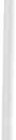 Associazione Scientifico Culturale «Le nuvolen . IlBurn-Out negli operatori di assistenza fra motivazione e stress nel lavoro di cura. 2004; [!schermata] disponibil presso: http://www.associazionelenuvole.it/documenti/primopia­ no/atti_burnout.pdf . accesso 30 luglio 2007.434	I. Fanigliulo, P. LeggieriBETIINI P., DOMINA G., STORNELLI V., ZANNI B., Rischio di bum out dell'infenniere oncologico: un'indagine conoscitiva. 2000; [1 schermata] disponibile pres­ so: http://www.studiotaf.it/burnout/burnoutinfermieri.htm.    accesso  6  ago­ sto 2007.BoccALON R. M., cc Chi cura rischia di bruciarsi»: indagine sullo stress occupazio­ nale d'infermieri e medici  dell'Azienda  Ospedaliera  Universitaria  di Ferra­ ra - Arcispedale S. Anna 2001; disponibile presso: http://www.med .unibo.it/  rls/documenti/Boccalon  l.pdf.  accesso  3 agosto  2007.CHIARELLI G., CALANCHI S., CAPODIFERRO P., Il fenomeno del burnout negli infermie­ ri di terapia intensiva. 2000; [1 schermata] disponibile presso : http://  www.evidencebasednursing.it/revisioni/lavoriCS/OO         1     D      burnout.pdf.  ac­cesso 30 luglio 2007.DALLAGO L., DAvou K., MASSIMO SANTINELLO M., Indagine sulla diffusione del Bur­ nout in alcuni reparti ospedalieri, 2005 : [1 schermata] disponibile presso:  http://www.psicopolis.com/benvenuti/bendb.a   sp?professione=  7.  accesso   3agosto 2007.Disegno di legge d'iniziativa del senatore Costa. Comunicato alla Presidenza il 18 maggio 2006; [1 schermata] disponibile presso: http://www.senato.it/japp/ bgt/showdoc/showText?tipodoc=Ddlpres&leg=  l 5&id=00209058&offset=  433&length= 17152&parse=no&stampa=si . accesso 5 settembre 2007.TABOLLI S., lANNI A., RENZI C., Dr PIETRO C., Punnu P., Soddisfazione lavorativa, bumout e stress del personale infermieri stico: indagine in due ospedali di Roma.  2006;   [1  schermata]  disponibile  presso:   http://gimle.fsm.it/28/l     s  psi/ 07 .pdf. accesso  30 luglio  2007 .La sindrome del bumout nelle professioni  d'aiuto: infermieri  di T.I. allo specchio435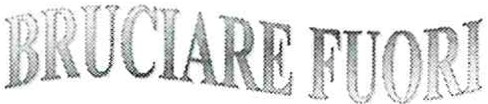 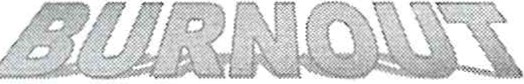 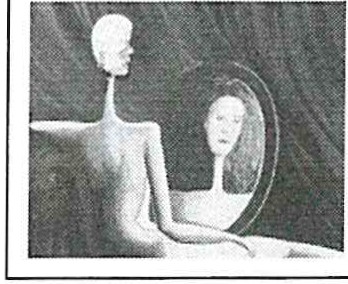 2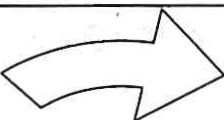 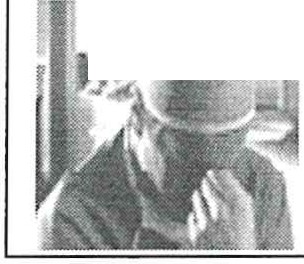 urnNU	IDPEom,,oN5'>t2ATTIA CONTAGIOSA3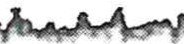 5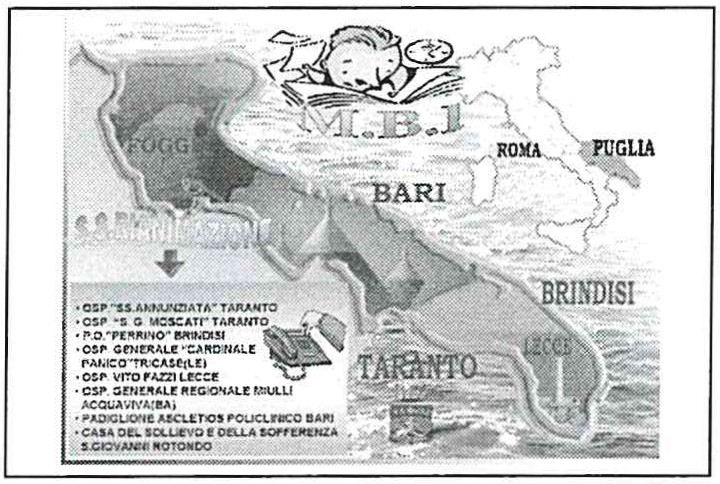 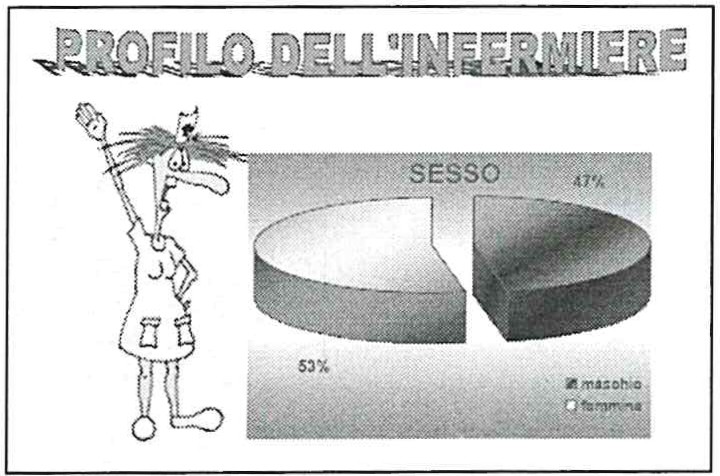 -s,......-...,..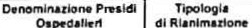 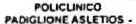 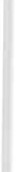 7436I. Fanigliulo, P. Leggie1i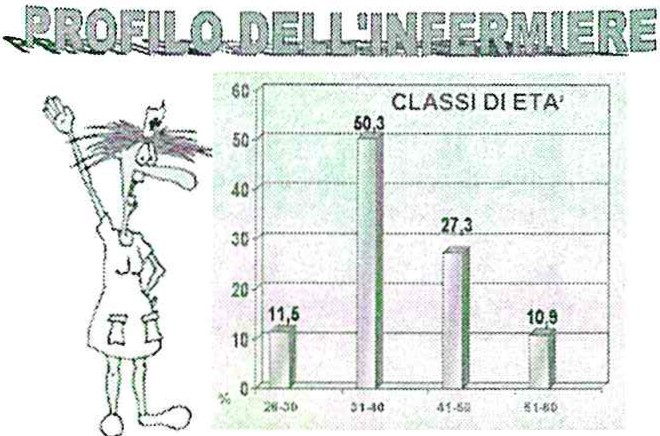 9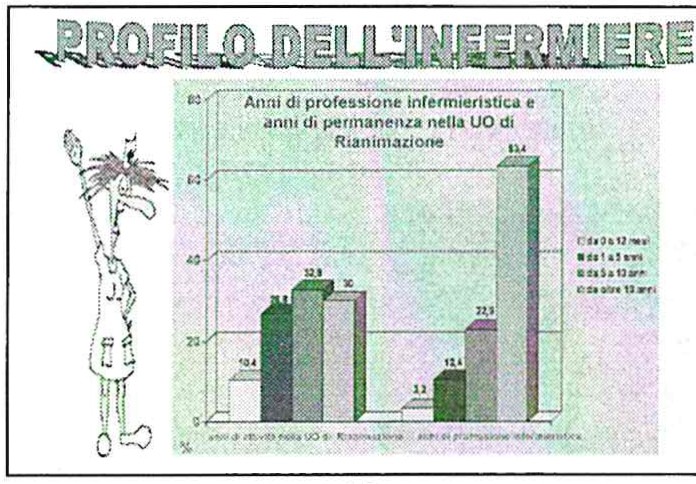 ESAURIMENTO EMOTIVO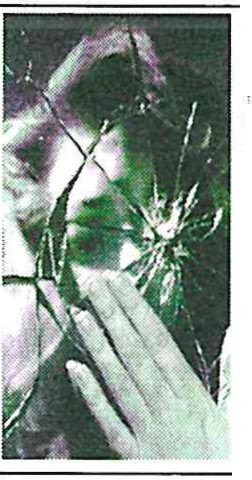 t- bes;_ med!L._alto j""     8,	,  --	_l 67,2 IDEPERSONALIZZAZIONE,     b;	··med1	ai·to····:: ··_-L j :a.-:=: ?.1:...i""'PREVENZIONEJ7iJil,@WQ.)	&5'ù'Nf W!J Ji)®W!		OI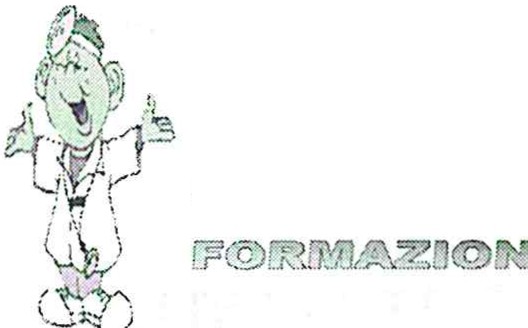 ;>tl-t!j1il-fl'· f"i[	fii'/li\1 WYA1m1, ..11i:1;.itJ1rS1J!l\'::I !!)1.51, t --, REALIZZAZIONE PROFESSIONALE_ basso   T   medio-! alto!s2,p    :_13,1  I 4,4  !11	12L'IMPORTANTE È CAPIRE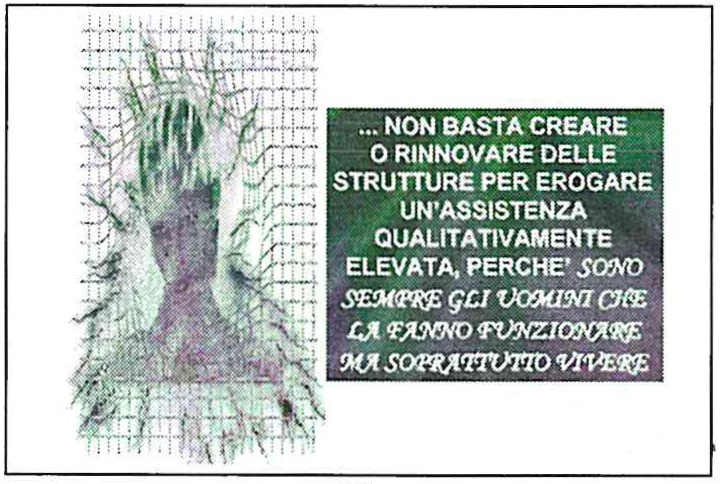 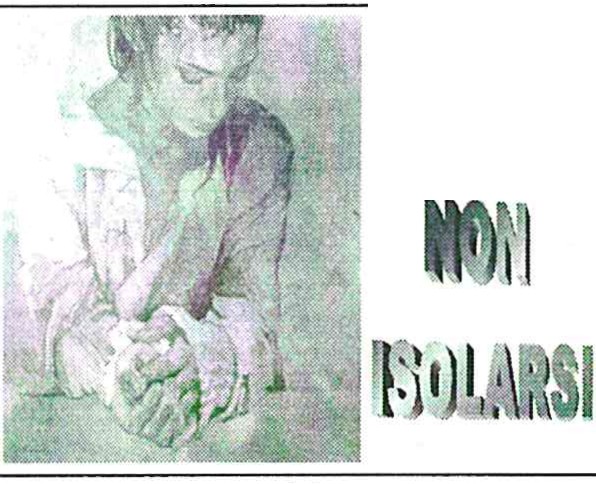 14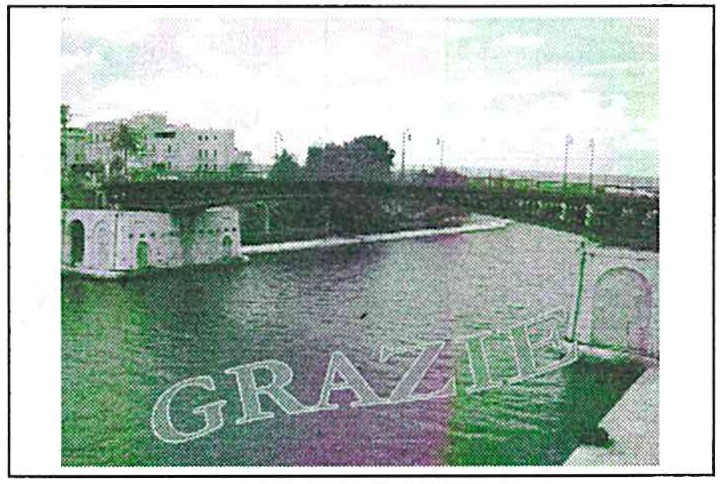 UNA ESPERIENZA DI HOME CARE IN CAMPANIA ASL SA1 NOCERA INFERIOREA.E. CURCURUTO, M.G. D'AMARO, A. FERRIGNO, V. GAUDIANO,P. NACCHIAAsi SA1 Nocera Inferiore - S.C.O. Anestesia e rianimazione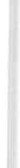 L' home care rappresenta oggi una profonda innovazione nel mondo assi­ stenziale dell' area  critica.L' esperienza nocerina  nasce circa due anni e mezzo fà con l'arruolamento di 2 pazienti affetti da s.l.a. e da grave  miopatia rispettivamente di anni 54 e 24. Tale assistenza partì su base volontaria con il  coinvolgimento di personale in­ fermieristico e medico. Da allora si sviluppò sempre di più portando ad oggi il numero degli assistiti da 2 a 22; tali pazienti sono presenti su tutto il territorio ASL: l'età media varia dai 18 mesi ai 70 anni, e varie patologie. I pazienti giun­ gono alla nostra osservazione inviati dal territorio o dai reparti ospedalieri o da438	A. E. Curcuruto, M . G. D'Amaro, A. Ferrigno, V. Gaudiano, P. Nacchiaaltri nosocomi. All'ingresso dopo aver eseguito la diagnostica di routine viene valutato la compliance polmonare, ove necessario viene integrato il quadro neurologico e se necessario confezionata una peg e trachestomia. In questa fase fondamentale è l'importanza dell' infermiere di rianimazione che congiun­ tamente al personale medico segue l'addestramento dei parenti: nursing dello stoma tracheale, della peg, della ventilazione manuale in emergenza ed elezio­ ne ed il cambio cannula. Viene individuato nella fase di ospedalizzazione un familiare leader che farà da tutor agli altri componenti della famiglia. Grande importanza ha avuto dalla nostra esperienza anche l'impiego della doccia letto, che con semplicissime procedure d' impiego aiuta a previene l'insorgere di infe­ zioni e di ulcere da decubito. Unitamente al gruppo di assistenza domiciliare per pazienti ad alta intensività assistenziale ventilatoria è intervenuto il gruppo nad afferente al centro di 2° livello presente nel centro di rianimazione di Noce­ ra Inferiore.Una esperienza di home care in Campania ASL SAI Nocera Inferiore	439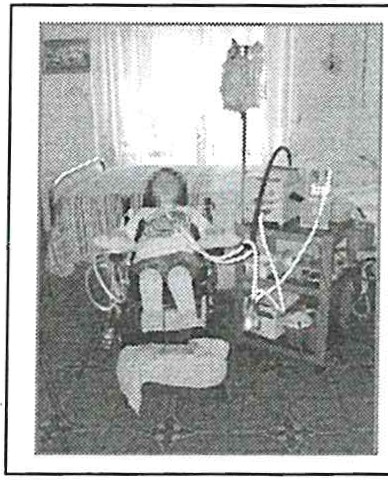 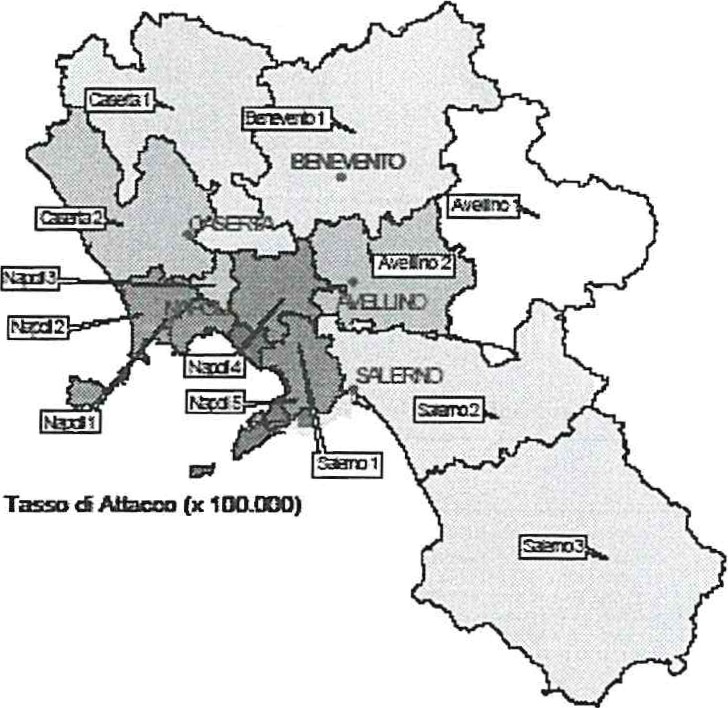 2PAZI E:-.IE	LUOGO	F.TA'(•nnl)	l'ATOLOG IA	PRESIDIP. E.	ANGR I	l'tlICROCEfALIA	TACHEO-    PEG VENTILAZIONEs. •t	CAVA DE' TIRR ENI	,	CEREBROPATIA	TRACHEOG.E.	CORBARA	"	SINDROME DI ONDINE	VENTILAZIONEA. R	CORDARA	3	SINDROME DI ONDINE	VENTILAZIONES.M	MAIPRI	70	INSUFFICIENZA  R ESPIRATORIA	TRACHEO-VENTILAZIONEP. R	NOCERA  JNF.SLA	TRACHEO-VENTILAZIONED.G.A.	NOCERA JNF.	19	SLA	TRACHEO-VENTILAZIONE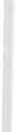 O.A.	NOCERA  INF.	Il	NEUROPATIA	TRACHEOP. L	NOCERA JNF.	"	SLA	TRACHEO-VENTILAZ   IONEV. V:	NOCERA   INF.	18	TETRAPARES I   SPASTICA	PEGC. R.	PAGAN I	39	CEREBROPATIA	TACHEO-PEGE. A.	PRAfANO	'	NEURO PATIA	PEGA. A.	S. EGIDIO MA.	7(mc,I)	WERDNJC-HOFFMAN	TACHEO-   PEG  VENTILAZIONEM. P.	S.MARZANO	65	INSUFFICIENZA CAR DIORESPIRATOR IA	TRACHEO-VENTILAZIONEC. F.	S. VALENTINO TORIO	"	SLATRACHEO-VENTILAZIONET.C.	S.EGIDIOMA.	60	SLA	TACHEO- PEG VENTILAZIONEP. A.	S.1'1ARZANO	'	NEUR OPATIA	TRACHEOG.A.	SARNO	24	DUCllENNE	TRACHEO-V   ElTIL..AZIONE.,D.F.S.	SARNOSLA	TA.CHEO- PEG VENTILAZIONE8. R	SARNO	"	SLA	TACHEO- PEG VENTILAZIONE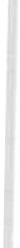 F. F.	NOCERA INF.	57	TRAPIANTO  POLMONARE	TRACHEO-V    ENTILAZIONES.G.	SCAFATI	13	WERDNIG-HOFFMAN	TACHEO-  PEG VENTILAZIONE3440	A. E. Curcuruto, M . G. D'Amaro, A. Ferrigno, V. Gaudiano, P Nacchia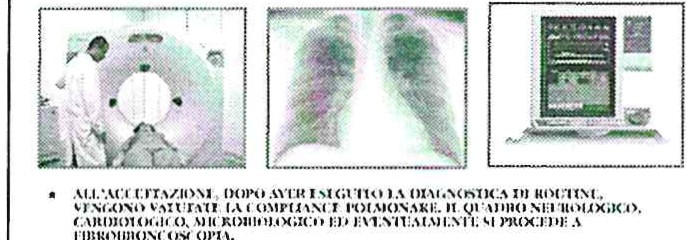 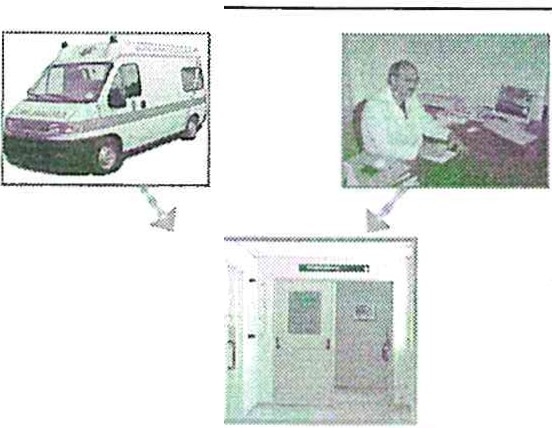 4	5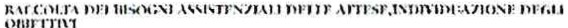 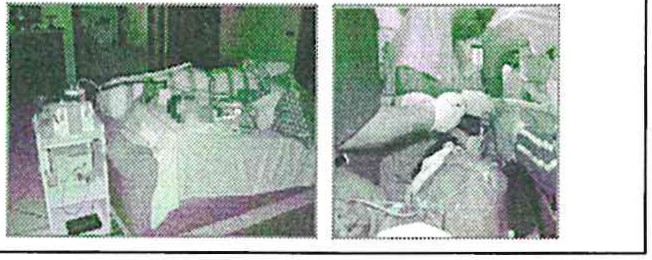 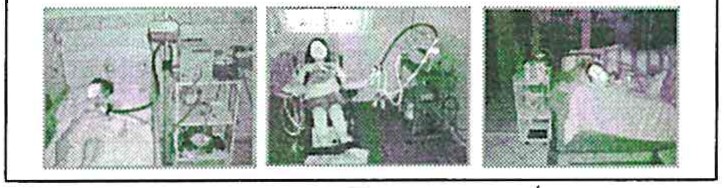 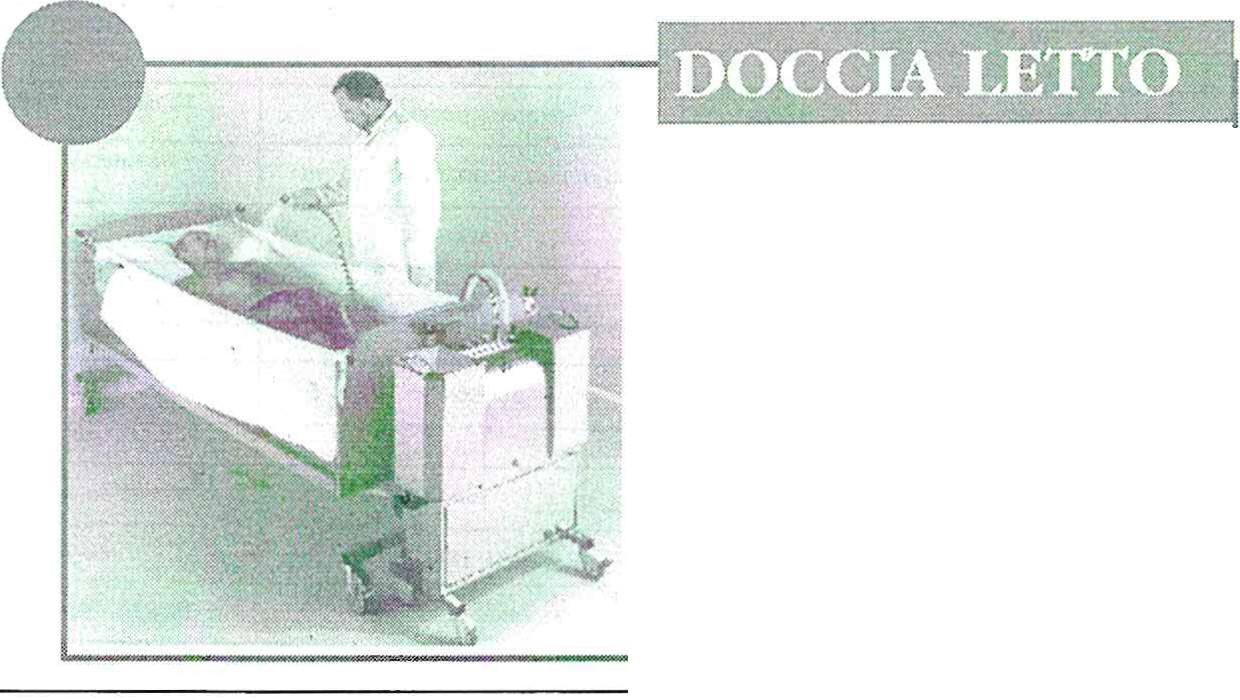 8Una esperienza di home care in Campania ASL SAI  Nocera InferiorePRESA IN CARICO TOTALE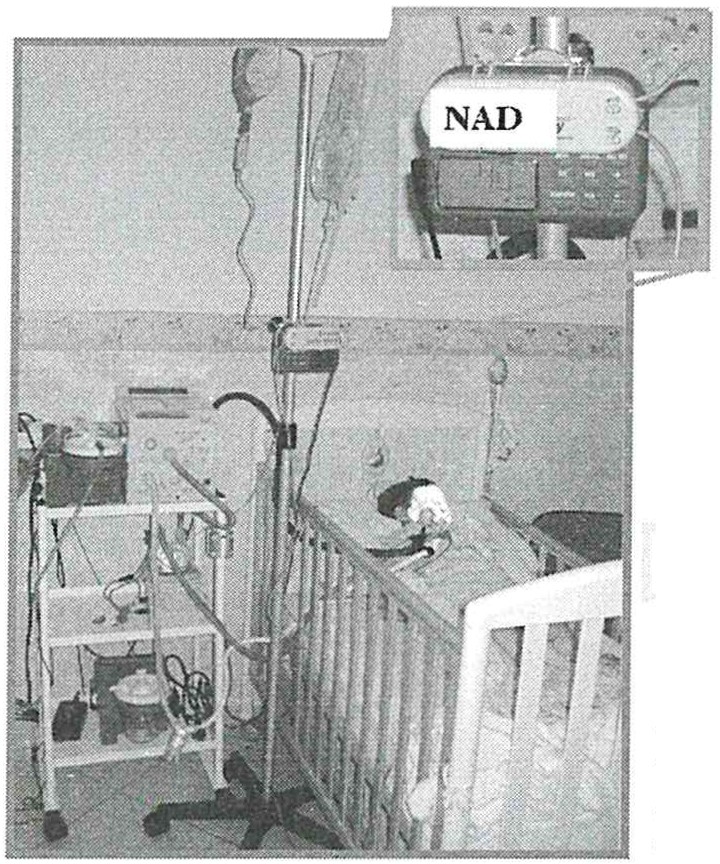 VENTILAZIONE	NUTRIZIONENADVIT:\MESTE Al. GiUJPPO DI ASSIS11:.": i1' \D():\llCII.L\RE PEH PAZIETI AD ,\1."H INTE:\SITA . Vt:N"fll.ATORL.\ , E. li'tnmVEN UfO Il. GRUPPO NAI> (.UFJ.:m:Yn Al CF..NTftO OI '?' U\.'EJJ .O E PRESl'!..:VIT:El. 1\"()S'JltO llEP,\ RTO l>I a.IANIM:\7.JO;SE) Cll E COPl\EZJOSO conunuro HA Pl:RMESSO DI GC:'llRU l!\" SIXEHGI:\ PUOUIJ MATICl·IE Vl!fJ'IL\TOIUEN[TJ' U7JONAU/M.H1 \DOIJCCIE.4419STRUMENTI ASSISTENZIALI:CARTELLA    MEDICO/INFERMIERISTICA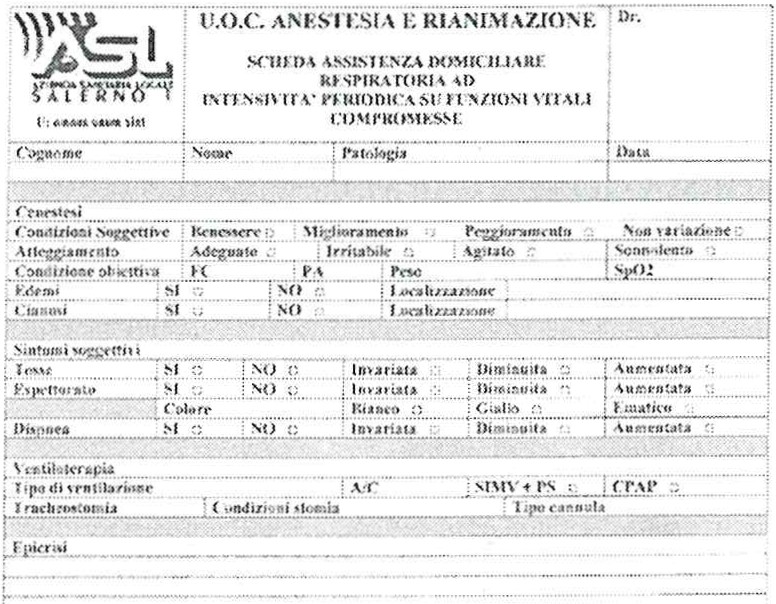 - -	-···-·--·---·--- -- - ..,...-··· -- ·· -"--"-----'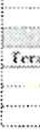 10442	A. E. Curcuruto, M. G. D'Amaro, A. Ferrigno, V. Gaudiano, P. NacchiaSTRUMENfl ASSISTENZIALI: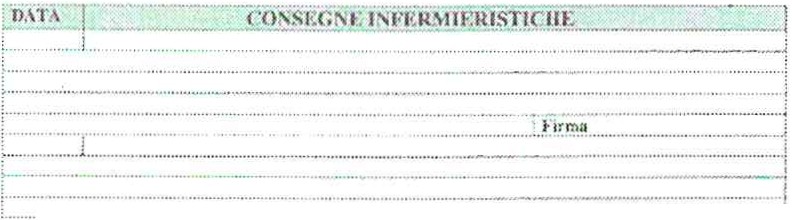                                11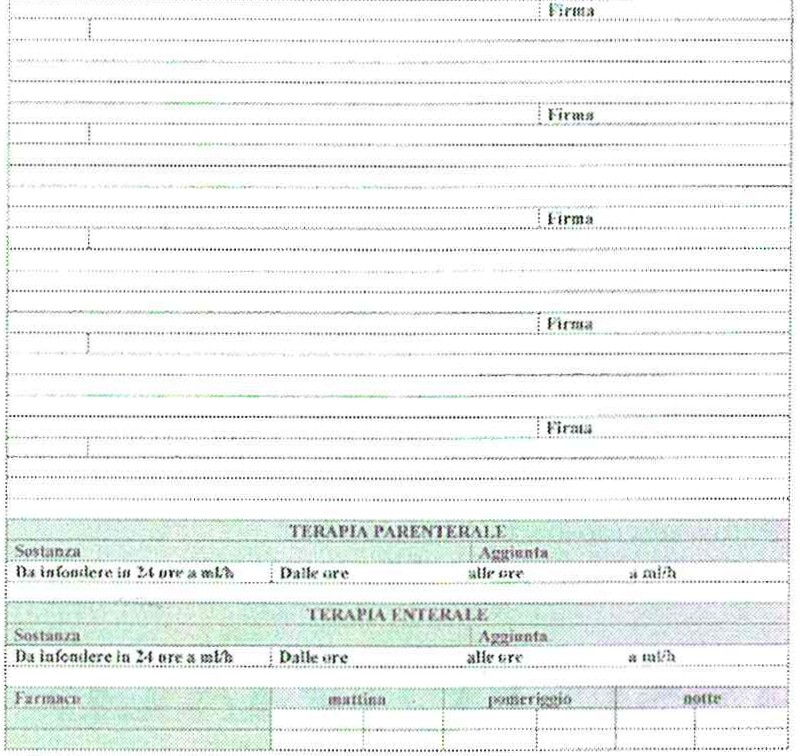 TELEMEDICINAL>\. TELEMEDICINA  È IA TRASMISSIONE IN TEMPO REAi.E DI DATI E INFORMAZIONI A CARATfERE  SCIENTIFICO ATTRAVERSO SISTEMI DI COMUNICAZIONE DI TIPO TELEMATICO -INFORMATICO .MOi'rHTORAGGIO DEI PRlNCll'AU PAll:\METIU  VlTAlJ   (ll ESPJl(:\TORI . J.'JSlOPATOtOGICl    l CARDIACI):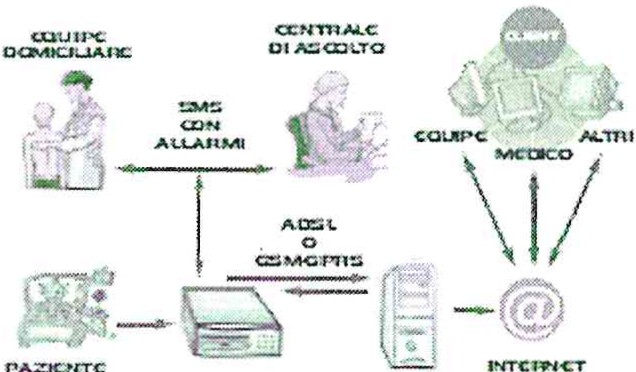 -S·\'ll lit:\ZHJ E OSSltOl i\:O E l'Jll'Qlil''iil '\ C:.'\IWl :\ C\ :·:-OPUlO.\llff.KIA:-   <:Al'S<>trlt:\lilA:·l.IVl:U O US!'>IGl:!'\O !\lii.I..\ l l NJT     .\ 11.\SI %;·1·1iXl.ION;\.1.U.\ VEN"111XJ'OIUA (l',\H!\ .\11.n'KIl>I "il.T·U l·l !;'oòlJONAMl'.NTO '\'l!....,rrL•\'f()O I\ ):·l'l;'NZH> Al.ff   ;\ Ci\Ja)I,\( :.<\ u:c;;·JT;-;/.HlNr\1.f'r ,\ CAlllllAC:1\ : l'Ul S.'1101: ,\JOl HlO.'t.'\ li·Hll'.Ql :EN:t \:..c;1.rn::o.sro Nm. Sr\Nr";1ri:-1111 Jtl!l \TIVI'. JH !'llll>rf\' I! fDll'l'.ll:\'IUll\:\llSU:>\Tl'/l.E1'1U: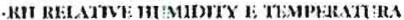 t.:()llNut EA:.J'J:.'iO COUl'Oll l O I'.  U..M .I :.J>(>•inm.\/1:v1;i 1.11m10:-l'llE'il'.N:t '\/A'\.'il'.:'li7 \ l'AZU-:!\'11'..\IJ .    "ll\1Hl"°tl IliUN:'\ ,\Jt E._., DHl IT:\:-l'llE'il!.'.\/.A/,\.. ."il:"l"JA  (U'l:JtATOHE SAi'fft\lllO:\U. 'IN"ll-:llXO DI \ 1   ,\ .'\JtL\ llHlNJ'f.\. l',\Nit:lllffl '(l:-,i);12Una esperienza di home care in Campania ASL SAI  Nocera Inferiore443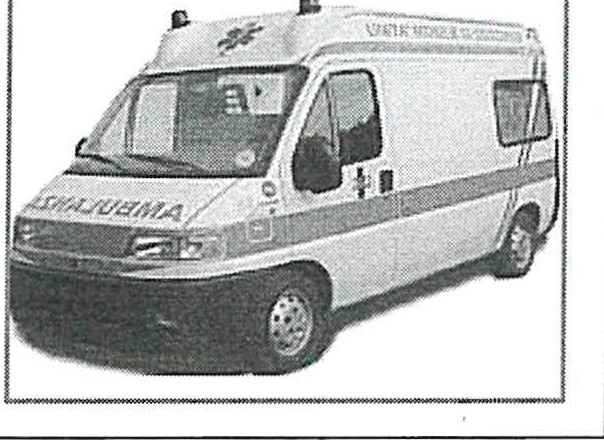 13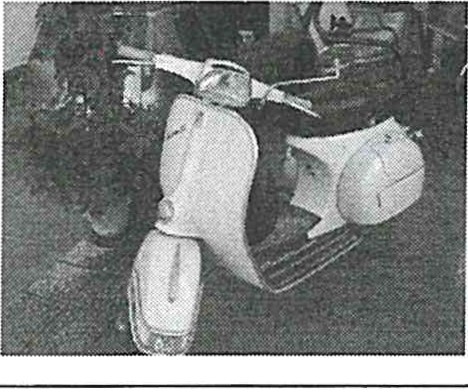 14	1516	17PRESIDI SOVRAGLOTTICI:  «LO STATO DELL'ARTE COME VALIDA ALTERNATIVAALL'INTUBAZIONE   ENDOTRACHEALE»M.A. TURCHETTI*, S. BALDO*** Infermiera Terapia Intensiva e Rianimazione SRAU di Verona Borgo Trento** Infermiere SUEM 118 VeronaAbstractmariaturchetti@in terfree.itRiassuntoLa gestione delle vie aeree in pazienti con ferite traumatiche o in arresto cardiaco, in un contesto extraospedaliero, sta cambiando soprattutto per quanto concerne la scelta del presiedo che meglio può rispondere alle molte­ plici e differenziate esigenze di gestione che si presentano nel momento del soccorso. La gestione «gold standard» per ilcontrollo delle vie aeree in que­ ste situazioni è l'intubazione endotracheale ma, come l'esperienza insegna, gli interventi in extraospedaliero spesso avvengono in luoghi che ne rendono di fatto impossibile l'attuazione.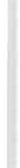 Per questo motivo le linee guida di gestione delle vie aeree in emergenza cercano di promuovere presidi aerei alternativi come la maschera laringea o il tubo laringeo a seguito di un fallimento nell'intubazione endotracheale durante la rianimazione o dove l'accesso limitato al paziente ne impedisce lesecuzione.Obiettivo: lobiettivo di questo articolo è illustrare le caratteristiche, il tipo d'uso e le possibilità d'applicazione dei presidi sovraglottici che fino ad ora sono stati messi a disposizione sul mercato per la gestione alternativa ed altrettanto valida delle vie aeree.Strumenti e metodi: è stata compiuta una ricerca su Medline attraver­ so Pubmed inserendo le seguenti parole chiave: .laryngeal tube comparison laryngeal mask, bag-valve mask,bag mask, endotracheal intubation, mana­ gement airway, resuscitation , prehospital airway management, prehospital emergency care, difficult intubation, education, ventilation : i limiti imposti sono stati la «disponibilità degli abstracts», «letteratura medica ed infermie­ ristica degli ultimi 22 anni» e la lingua «Inglese, Tedesco, Italiano, France­ se». Per un'ulteriore e approfondita ricerca si è consultato su web i principali siti internet di specifica trattazione medicina dei disastri con l'ausilio dei motori di ricerca Google e Msn.446	M .A. Turchetti, S. BaldoIntroduzioneLa gestione ottimale in emergenza delle vie aeree è la capacità di fornire ventilazione ed ossigeno per consentire di ridurre immediatamente la percen­ tuale di rischio di morte, ildanno multi organi e la disabilità.Quando si è di fronte ad accessi difficili in feriti intrappolati con ferite inportanti che richiedono una ventilazione in pressione positiva c'è la possibi­ lità di poter optare per un approccio alternativo sovraglottico in cui non è ri­ chiesta la visione della trachea con la possibilità di fornire, come vedremo, volumi ed ossigeno di livello standard accettabile.L'intubazione endotracheale è considerata la tecnica «gold standard» 1• 2 per assicurare la pervietà delle vie aeree fornendo protezione al paziente da aspira­ zione gastrica, anche se studi randomizzati recenti 3 4• 5• 6 hanno espresso preoc­ cupazioni riguardo ad un aumento della morbilità e della mortalità a causa del subentro dell'ipossiemia durante un'intubazione difficile che si protrae nel tempo e ad intubazioni esofagee non riconosciute 3•L'optimum di un presidio che gestisce le vie aeree dovrebbe essere la sua facilità di inserimento, l assenza di complicazioni nel mantenimento in situ e nell'outcome e che tenga anche conto della non esperienza degli operatori, contribuendo a portare verso lo zero il numero di tentativi falliti prima del corretto posizionamento, evitando il prolungamento dei tempi di apnea (che portano inevitabilmente ad ipossia ed ipercapnia). Non tutti coloro che ope­ rano in ambito extraospedaliero sono in possesso di adeguata formazione o competenza per poter utilizzare il tubo endotracheale conseguentemente il primo presidio ad essere insegnato ed utilizzato, dai professionisti sanitari e non, è la maschera facciale con pallone autoespandibile; sebbene sia un pre-Presidi sovraglottici: «lo stato dell'arte come valida alternativa a/l 'intubazione, ecc.	447sidio di facile utilizzo esso richiede abilità e conti­ nuo retraining, inoltre il fatto che il paziente sia in posizione  supina  ne  causa  inevitabilmente  7•  8· 9· 10 la caduta della base  della  lingua  che  ostruisce  le vie aeree e se non correttamente iperesteso  (e sem­ pre riconfermato in tale posizione)  la ventilazione non potrà essere sostenuta in modo corretto impe­ dendo tidal di volume adeguati. Un altro problema frequente ed importante è l insufflazione gastrica causata dal gas insufflato nello stomaco che predi­ spone i pazienti a due importanti problemi: l'aspi­ razione  del contenuto gastrico nei polmoni  e la dif­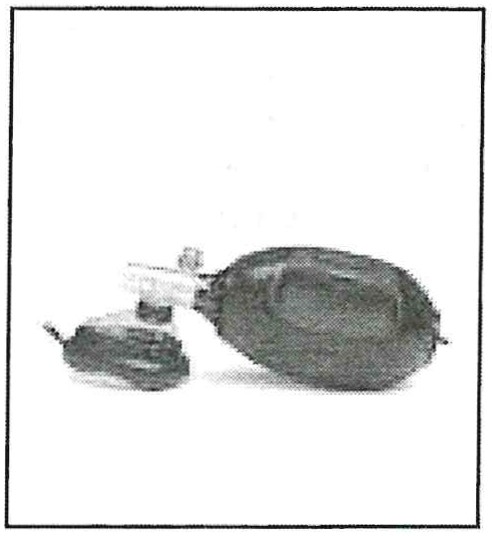 ficoltà  nella  ventilazione  11 •I presidi sovraglottici sono stati concepiti per poter offrire una valida alter­ nativa strategica nella messa in sicurezza delle vie aeree in setting extraospeda­ liero poiché, come vedremo in questo articolo, oltre ad avere performance su­ periori nella ventilazione manuale rispetto al Bag-valve mask hanno intrinse­ camente una migliore protezione dall'aspirazione e dal rischio di rigurgito del contenuto gastrico.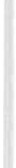 The Europea Resuscitation Council (ERC), and American Heart Association (AHA) in Collabo­ ration with lnternationa Liason Cmmitee on Resuscitation (ILCOR) : International Guideli­ nes 2000 for Cadiopulmonary Resuscitation and Emergency Cardiac Care-An Interna­ tional Consensus on Science. Circulation 2000, 102 (suppi. I): 1-22-1-59; Resuscitation 2000,46: 29-71.Tooo I., ed. Clinica/ practice guidelines far use in UK ambulance services. London: IHCD (on behalf of the Ambulance Service Association and the Joint Royal Colleges Ambulance Liaison Committee) , June,  2004.MURRAY J.A., DEMETRIADES D., BERNE T.V., et al.' Prehospital intubation in patients with seve­ re head injury. I. Trauma 2000; 49: 1065-70.GAUSCHE M., LEw1s R.J., STRATTON S.J., et al., Effect of out-of-hospital pediatrie endotracheal intubation on survival and neurologie outcome. A controlled  clinica! trial. IAM A  2000; 283: 783-90.Dunford J.V., Davis D.P., OCHS M, et al., Incident of transient hypoxia and pulse rate reac­ tivity durung paramedic  sequence intubation : Ann Emerg. Med. 2003; 42: 721-8.NoLAN J.D., Prehospital and resuscutative airway care: should the gold standard be reas­ sessed? Cun: Opin. Crit. Care 2001; 7: 413-21.DOERGES V., SAUER C., OCKER H., WENZEL V., SCHMUCKER P., Aiways management during cardio­ pulmonary resuscitation. A comparison of bag-valve-mask,  laryngeal  mask  and  combi­ tube. Resuscitation 1999, 41: 63-69.DoERG ES V., SAUER C., OcKER H., WENZEL V., ScHMUCKER P., Smaller tidal volumes during car­ diopulmonary resuscitation: comparison of adult and  paediatric  self-inflatable  bags with three different ventilation  devices. Resuscitation   1999, 43: 31-37.Clayton T.J., Pittman JA, Gabbott DA: A comparison of two techniques for manual ventila­ tion of the lungs by non- anaesthetists:the bag-valve-facemask and  cuffed  orotracheal airway ( COPA).Anaesthesia 2000;56:756-9 .10     REED A., Recent Advances in Airway management. The Mountsinai I Med. 2002; 69: 1-2.1 1      WEILER N., HErNRTCHS W., DrcK W., Assessment of pulmonary mechanics and gastric infla­ tion pressare durino mask ventilation . Prehosp Disaster Med. 1995, 10: 101-105.448	M .A. Turchetti, S. BaldoIn questo articolo esamineremo in particolare due presidi sovraglottici: la maschera laringea (LMA) e il Tubo laringeo (LT) comparati al tubo endotrache­ ale per verificare se possono essere considerati una valida alternativa sia per le intubazioni difficili sia per la gestione di tutti gli interventi extraospedalieri che necessitino di supporto delle vie aeree in pazienti con lesioni che limitano l'ap­ proccio all'intubazione tradizionale.Materiali e MetodiSono stati ricercati tutti gli abstracts che riguardavano studi valutativi, revisioni condotte sulla comparazione tra la maschera laringe, il tubo laringeo, il tubo endotracheale, trial clinici randomizzati, meta analisi, case report, uti­ lizzando ilsito www.Pubmed.com introducendo le seguenti parole chiavi: laryn­ geal tube, laryngeal mask airway, endotracheal tube, positive pressure ventila­ tion, regurgitation, airway devices, aspiration, insufflation, management airway, resuscitation, prehospital airway management, difficult intubation, education, ventilation.Sono stati presi in considerazione solo gli abstracts che riportavano revi­ sioni, studi di valutazione dal 1982 al 2007.La selezione degli articoli, in tutto 68, è stata effettuata tramite la lettura degli abstracts, successivamente tramite visione sulle riviste on-line, a cui ap­ partenevano gli abstracts e quindi accesso all'articolo in formato full-text. Inol­ tre e' stata condotta una ricerca specifica, tramite i motori di ricerca Google e Msn sui siti web con specifica trattazione.Risultati della revisione della letteraturaDISPOSITIVI  SOVRAGLOTIICILaryngeal Mask Aùway (LM A)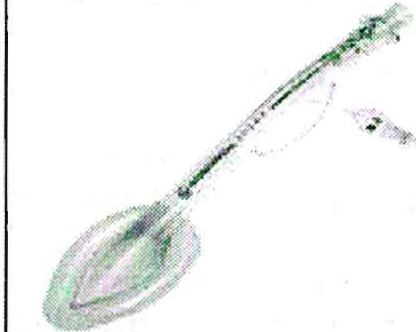 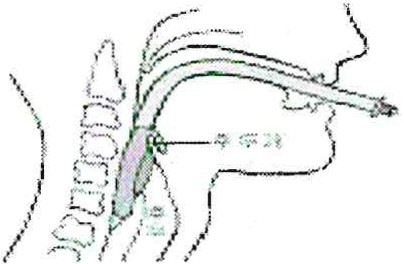 FIGURA 2 - Laryngeal mask airway e la posizione corretta del presidio.La LMA (laryngeal mask airway) è stata sviluppata nel 1981 dal medico inglese Archie J.Brain con lo scopo di avere a disposizione un dispositivo nel-Presidi sovraglottici: «lo stato dell 'arte come valida alternativa all 'intubazione, ecc.	449l'emergenza che fosse più pratico della maschera facciale e meno invasivo del tubo endotracheale e che fosse utilizzato da personale non anestesista, il suo successo fu tale che fu indicata come alternativa alla maschera facciale con pallone nel BLS (basic life support).In opposizione al tubo endotracheale, la maschera laringea come del resto tutti i presidi sovraglottici, non entra nella laringe, non oltrepassa quindi le corde vocali o la trachea ed il suo inserimento è fatto in cieco. Sebbene proteg­ ga meno le vie aeree dall'aspirazione gastrica rispetto al tubo endotracheale, essa ha dimostrato, durante l'arresto cardiaco, di prowedere ad una buona protezione dall'aspirazione del contenuto gastrico 12•Nei traumi maggiori il problema più frequente statisticamente, con un tas­ so di incidenza che và dal 34 all' 83% 13  è l'aspirazione del sangue che proviene da traumi delle vie aeree superiori più che dall'aspirazione del contenuto ga­ strico, in questo caso la maschera laringea ha dimostrato una buona protezio­ ne nei confronti del sangue che origina dalla porzione superiore rispetto alla cuffia 14•Brimacombe J. ha condotto una meta analisi 15 per determinare i vàntag­ gi e svantaggi nell'utilizzo della maschera laringea rispetto al tubo endotra­ cheale dimostrando che la maschera laringea ha un vantaggio in termini di aumento della velocità ed affidabilità nel posizionamento, nel mantenere sta­ bilità emodinamica sia nell'induzione dell'anestesia sia nell'emergenza, riscon­ trando una diminuzione dello stimolo alla tosse durante l'emergenza, una diminuzione dell'alterazione della voce nel post operato e l'irritazione della gola con maggiore tollerabilità di mantenimento in situ senza dover ricorrere a neurobloccanti.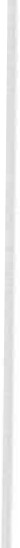 Le frequenti discussioni riguardo all'insufflazione gastrica e alle fughe di aria dal contorno della maschera si è scoperto che dipendono quasi esclu­ sivamente da un improprio posizionamento della maschera laringea, se inse­ rita correttamente utilizzando una pressione positiva di ventilazione (PPV) meno di 10 ml/kg non si sono registrati episodi di dilatazione gastrica in circa 12.000 pazienti anestetizzati ed intubati con LMA a pressione positiva di ventilazione . Il rischio di aspirazione del contenuto gastrico e insufflazio­ ne ha la stessa probabilità rispetto all'intubazione endotracheale 16 e tale af­ fermazione è supportata da un trial clinico randomizzato di Graziotti PJ. 1712        KoKKJ NIS K., The use of laryngeal mask airway in CPR. Resuscitation  1994; 27: 9-12.13      LocKEY D. J., CoATS T., PARR M. J., Aspiration in severe trauma:a prospective study. Anesthesia1999; 54: 1097-8.14   HOBBENSIEFKEN G., SAUERMULLER G., ARLDT T., et al. Use of layngeal mask in orla and dental surgery. Anasthesiol lntensivmed Noftallm ed Schemerzther 1988; 33: 484-8.15       BRIMACOMB E J., The advantage of  the LMA overe the trachea! tube or face mask airways: a meta-analisys . Can J Anasth . 1995; 42: 1017-1023.16  FERSON D.Z., BRIMACOMBE J., BRIAN A., VERGHESE c.,The intubating laryngeal mask airway. lntAnesthesiol Clin.1998 ; 36: 183-209.17       GRAZIOTTI  P. J., Intermittent  positive  pressare  ventilation  thorough  a laryngeal mask ai­ rway. Is a nasogastric tube useful? Anaesthesia.  1992; 47: 1088-1090.450	M.A. Turchetti, S. Baldoin cui ha studiato gli effetti dell'insufflazione gastrica comparando LMA e ETT (tubo endotracheale) attraverso il posizionamento di un sondino naso­ gastrico in aspirazione in pazienti sottoposti a ventilazione a pressione posi­ tiva, (PPV) i dati risultanti non hanno dato differenze significative nei volu­ mi di fuga del gas tra la maschera laringea e il tubo endotracheale. Successi­ vamente lo studio di Heinrichs et al. 18 ha comparato, in termini di sicurezza per quanto riguarda l'insufflazione gastrica e la pressione orofaringea, i più conosciuti presidi di ventilazione in PPV: la maschera facciale con pallone, il tubo endotracheale e la maschera laringea. Hanno concluso che i margini di sicurezza erano praticamente sovrapponibili con la maschera facciale ma, inferiori all'intubazione endotracheale e che comunque l'incidenza comples­ siva della complicazioni con la tecnica PPV/LMA era minore rispetto alla tecnica PPV/ETT.Il posizionamento della maschera laringea ha tempi molto inferiori rispet­ to al tubo endotracheale 19 20 ed il dato importante da sottolineare è il fatto che gli studi comparativi sono stati condotti su personale in corso di formazione come gli studenti infermieri , personale di soccorso non sanitario come i vigili del fuoco o su personale sanitario sottoposto ad un breve training dimostrativo sul presidio da utilizzare nell'esperimento 21• 22• 23 •La percentuale di successo nell'inserimento del tubo endotracheale è diret­ tamente correlato alla visione della laringe con illaringoscopia, studi condotti in pazienti con traumi alla colonna vertebrale hanno dimostrato che la visione della laringe in setting preospedaliero è più difficoltosa specialmente se è pre­ sente il collare cervicale rigido 24, in questi casi l'intubazione endotracheale potrebbe risultare difficoltosa o impraticabile, la maschera laringea ha dimo­ strato un successo dell'80% dopo fallimento nell'inserimento del tubo endotra-18 HElNRlCHS W., WElLER N., LATORRRE F., EBERlE B., Respiratory mechanics,gastric insufflation­ pressure and air leackage of the laryngeal mask airway (Abstract) Anesthesiology.  1995; 83A 1227.19 KuROLA J., HARVE H., KETTUNEN T., et al., Airway management in cardiac arrest-comparison of laryngeal tube, trachea! intubation and bag-valve  mask  ventilation  in  emergency  me­ dicai training. Resuscitation 2004; 61: 149-53.20 DEAKIN C.D., PETERS R., ToMLINSON P., CASSIDY M., Securing the prehospital airway:a compa­ rison of laryngeal mask insertion and endotracheal intubation by UK paramedics. Emerg. Med. J 2005; 22: 64-67.21 KuROLA J., PERE P., N1EM1-MuROLA L., SILFVAST T., et al., Comparison of airway management qith intubating laryngeal mask, laryngeal tube and Cobra PLA by paramedica! students in anaesthetized patients. Acta Anaesthesiol Scand . 2006; 50: 895-6.	'22 KuROLA J., MATTI J., TURUNEN , LAASKO J.P., GORSKI J.T., PAAKONEN H.J., et al., A comparison of the layngeal tube and bag-valve mask ventilation by emergency medicai technicians: a feasi­ bility study in anaesthetized patients. Anesth Analg 2005; 101: 1477-81.23 BuRGOYNE L., CYNA A., Laryngeal mask vs intubating laryngeal mask:insertion and ventila­ tion by inexperlence rescucitators. Anaesth Intensive Care 2001; 29: 604-8.24 HEATH K. J., The effect of laryngoscopy of different cervical spine immobilisation techni­ ques. Anasthesia 1994; 49: 843-5.Presidi sovraglottici: «lo stato dell 'arte come valida alternativa a/l 'intubazione, ecc.	451cheale in quanto richiede solo movimenti minimi a prescindere dalla presenza del collare cervicale 25 · 26 •Lo studio Reinhart D.J. et al 27 ha riportato una maggior facilità e velocità d'inserimento della maschera laringea rispetto al tubo endotracheale come con­ ferma anche lo studio Calkins MD et al 28 che compara i due presidi quando sono inseriti da personale militare.Sebbene la gestione delle vie aeree con il tubo endotracheale sia ricono­ sciuto come «gold standard» non si può non riportare l'aumento di morbidità a questi legata (irritazione della gola, paresi delle corde vocali, intubazione endo­ bronchiale, broncospasmo ed un aumento dell'attività adrenergica durante posizionamento del tubo endotracheale, ipertensione e cianosi) conseguente­ mente una diminuzione della protezione delle vie aeree nei confronti del conte­ nuto gastrico è un contributore di morbilità secondario rispetto ai danni ipos­ sici che possono derivare da ripetuti fallimenti nel tentativo di intubazione o danni iatrogeni di posizionamento con tubo endotracheale . Le attuali cono­ scenze mostrano una incidenza relativamente bassa di aspirazione gastrica, combinata con il fatto che l'ipossia di per sé è un potente stimolatore del vomi­ to, l'uso della maschera laringea non mette a maggior rischio le vie aeree come si pensava all'inizio.In uno studio randomizzato multicentrico 29 sono stati comparati la ma­ schera laringea e il tubo endotracheale, i risultati hanno mostrato che non c'erano differenze nell'incidenza della nausea e del vomito e l'incidenza dell'irritazione alla gola del tubo endotracheale era significativamente più alta rispetto alla maschera  laringea.Per ovviare al possibile rischio di aspirazione gastrica in setting extraospe­ daliero, in cui è difficile identificare i pazienti a maggior rischio di rigurgito gastrico (come lo stomaco pieno, malattie del reflusso gastroesofageo,  ostru­ zione intestinale), è stata progettata nel 2000 una variante della maschera la­ ringea la Proseal TM LM airway (Figura 3) che separa la trachea dall'esofago in modo tale da drenare eventuale materiale di rigurgitq attraverso un tubo (indi- . cato dalla freccia nera nella figura) parallelo al tubo di ventilazione.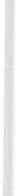 25 BRAIN AL., Use of the LMA in the unstable cervical spine. Singapore Med. J 2001; Suppi 1: 46-48.26    DIMITRIOU V., VOYAGIS G. s.. GROSOMANIDIS V., BRIMACOMBE J., Feasibility of flexible lightwand­guided trachea! intubation with the intubating laryngeal mask during out-of-hospital cardiopulmonary resuscitation by an emergency physician. Eur J Anaesthesio/. 2006 Jan; 23 (1): 76-9.27 REINHART D. J., SIMMONS G., Comparison of placement of laryngeal mask airway with endo­ tracheal tube by paramedic  an respiratory  therapists. Ann Emerg. Med. 1994; 24: 260-3 .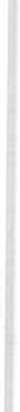 28 CALKINS M.D., RoBINSONS T.D., Combat trauma airway management: endotracheal intuba­ tion versus combitube use by Navy SEAL and Reconnaissance combat corpsmen. J Trau­ ma 1999; 46: 927-32.29 JosHI G. P., INAGAKI Y., WHITE P.E., Use of the laryngeal mask airway s an alternative to the trachea! tube during ambulatory anesthesia. Anesth  Analg . 1997; 85: 573-577.452	M .A. Turchetti, S. Baldo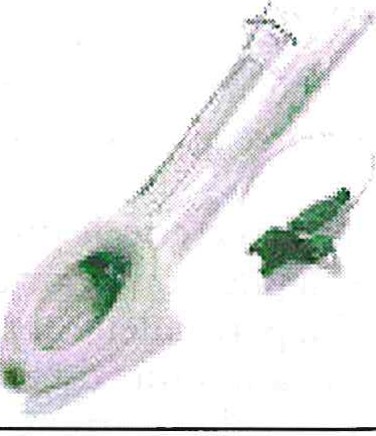 FIGURA  3 - Proseal Laryngeal mas).< airway.Numerosi case reports hanno documentato 30·3 1• 32 • 33·34·35• la capacità di dre­ nare con successo il liquido di rigurgito dimostrando una perfetta impermeabi­ lità del tratto respiratorio. Comunque ilpresidio non garantisce sicurezza asso­ luta in sé poiché dove c'è un aumentato rischio di rigurgito o di aspirazione, se il tubo di drenaggio è posizionato in modo corretto la percentuale di rischio di aspirazione diventa molto bassa; sono stati documentati 3 casi di aspirazio-·ne 36• 37• 38•   e 2 casi di possibile aspirazione 39• 40,  in uno di questi fu riconosciuta30 KELLER C., BRIMACOMBE J., VON GOEDECKE A., LIR P., Airway protection with the ProSeal laryn­ geal mask airway in a child. Paediatr Anaesth . 2004 Dee.; 14 (12): 1021-2.31 WHEELER M., ProSeal laryngeal mask airway in 120 pediatrie surgical patients: a prospec­ tive evaluation of characteristics and performance . Paediatr Anaesth. 2006 Mar; 16 (3): 297-301.	.32   CooK T. M ., S1LSBY J., SIMPSON T. P., Airway rescue in acute upper airway obstruction using a ProSeal Laryngeal mask airway and an Aintree catheter: a review of the Pro Seal Laryn­ geal mask airway in the management of the difficult airway. Anaesthesia. 2006 Jun; 61 (6): 618-9.33  EvANS N . R., GARDNER S. V., JAMES M. F., Proseal laryngeal mask protects against aspiration of fluid in the pharynx . Br J Anaesth. 2002; 88: 584-7.34 MARK D. A., Protection from aspiration with the LMA-Proseal after vomiting: a case re­ port . Can J Anesth. 2003; 50: 78-80.35 Keller C., Brimabombe J., Kleinsasser A., et al., Does the Proseal laryngeal mask airway prevent aspiration of regurgitated  fluid? Anesth. Analg . 2000 ; 91: 1017-20.36   AGRO F., ANTONELLI S., MATTEI A., The Proseal LMA: preliminary data (Letter). Br J Anaesth.2001; 86: 0601-2.37 BRIMACOMBE, KELLER C., Aspiration of gastrici contents durino use of a Proseal rn Larynge­ al masi secondary to unidentified foldover malposition . Anesth. Analg. 2003; 97: 1192-4.38    ·KoAY C. K, A case of aspiration with the Proseal LMA (Letter). Anaesth. Intensive Care2003; 31: 123.39 MALTBY J. R., BERJAULT M. T., WATSON N. C., LIEPERT D., F1cK G. H.,The LMA-Proseal is an ef­ fective alternative to tracheal intubation for laparoscopic cholecystectomy . Can J Anesth . 2002; 49: 857-62.4°  CooPER R. M., Use of the new videolaryngoscope (Glidescope) in the management of adifficult airway. Can J Anesth . 2003; 50: 611-3.Presidi sovraglottici: «lo stato dell 'arte come valida alternativa all'intubazione, ecc.	453la causa primaria da malposizionamento . Ha inoltre a disposizione una secon­ da cuffia per aumentare la tenuta, è di facile inserimento e prowede ad una migliore ventilazione se è richiesta una pressione più alta riducendo al tempo stesso il rischio di aspirazione nei polmoni 41 •Lo studio inglese Deakin et al. condotto su paramedici ha riscontrato una percentuale di successo nell'inserimento della maschera laringea che si aggira su 90% contro il 77% dell'intubazione endotracheale ed una velocità nel mette­ re in sicurezza le vie aeree molto più rapida ricorrendo a pochi spostamenti della colonna vertebrale e stimolazioni simpatiche.In sintesi la Maschera Laringea può essere favorevolmente comparata al­ l'intubazione endotracheale nella protezione delle vie aeree, con eccellenza nel­ la gestione extraospedalieera per la sua capacità di fornire velocemente e effi­ cacemente ossigeno ai tessuti.Il tubo laringeo (LT).Iltubo laringeo è possibile trovarlo sostanzialmente in due varianti: a sin­ golo lume e a doppio lume per consentire la separazione tra il tratto respirato­ rio e il tratto alimentare.Come per la maschera laringea anche il tubo laringeo ha la stessa facilità di posizionamento e ventilazione con una percentuale di successo che và dal 94 al 100% 42. 43, 44, 45, 46, 47, 48, 49.41 BRAIN A. I.J., VERGHESE C., STRUBE P. J., The LMA Proseal·a laryngeal mask with an oesoph­ geal vent. Br J Anaesth. 2000; 84: 650-4.42 LANGLOIS C., PEAN D., TESTA S., BELIARD C., MoREAU D., LEJus C., The LTD laryngeal tube: a new single-use airway device. Ann Fr Anesth Reanim. 2007 Mar; 26 (3): 197-201.43 NOOR ZAIRUL M., KHAIRUL FAIZI A., NORZALINA E., Comparison of the ease of insertion of the laryngeal tube VBM and laryngeal mask  airway  during  manual  in-line  neck  stabiliza­ tion. Med. J Malaysia. 2006 Jun; 61 (2): 157-61.44 ULRictt-PuR H., HRsKA F., KRAFFr P., FRIEHS H., WuLKERSDORFER B., KosTLER W. J., RABITSCH W., STAUDINGER T., ScHUSTER E., FRASS M., Comparison of mucosal pressures induced by cufis of different  airway  devices. Anesthesiology.   2006  May;   104 (5): 933-8.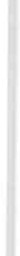 45 THIERBACH A., PIEPHO T., KLEINE-WEISCHEDE B., HAAG G., MAYBAUER M., WERNER C., Comparison between the laryngeal tubus S and endotracheal intubation.  Simulation  of  securing the airway in an emergency situation. Anaesthesist. 2006 Feb; 55 (2): 154-9.46 AsAI T., SHINGU K., Trme related cuff pressures of the laryngeal tube: with and without the use of nitrous oxide. Anesth. Analg . 2004; 98: 1803-6.47      AsA1 T., SttINGU K., CooK T., Use of the laryngela tube in 100 patients . Acta Anaesthesiol Scand2003; 47: 828-32.48 CooK T. M., Mc KrNSTRY C., HARDY R., Randomized crossover comparison of the Prosela laryngeal mask airqy with the laryngela  tube  during anaesthesia  with  controlled  ventila­ tion. Br I Anaesth. 2003; 91: 678-83.49 CooK T. M., Mc CoRMICK, AsA1 T., Randomized comparison of the laryngeal tube and the classic laryngeal mask airway for anaesthesia with controlled ventilation.  Br I  Anaesth. 2003; 91: 373-8.454	M .A. Turchetti, S. BaldoFIGURA 4 - Tubo laringeo (LT).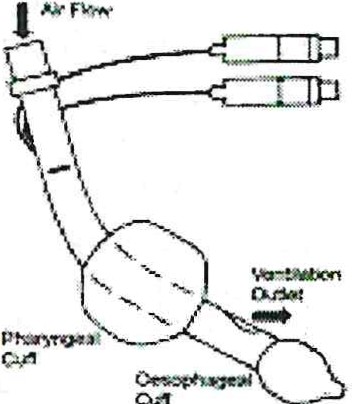 Ci sono studi 50· 51 ·52 che hanno comparato il tubo laringeo con la maschera laringea e hanno riportato punti in comune: facilità di posizionamento simila­ re alla maschera laringea airway e dà una maggior tenuta della cuffia con pic­ chi di pressione generati nel tubo laringeo superiori alla maschera laringea molto probabilmente da attribuire alla dimensione ristretta del tubo e alle aper­ ture distali più piccole, comunque la differenza fra i due presidi era di circa 2 cm H20 e clinicamente potrebbe non essere rilevante.Conclusioni simili si possono riportare anche riguardo all'incidenza delle complicazioni associate all'uso, sebbene sia da sottolineare che il tubo laringeo richieda molti più aggiustamenti di posizione e può essere lasciato in situ fin­ ché il paziente non riprende conoscenza senza incorrere in rischi a livello respi­ ratorio.Il tubo laringeo comparato alle prestazioni 53 della maschera Proseal™ ha registrato una percentuale di successo al primo tentativo di posizionamento simile, ma meno performante dopo tre tentativi, le perdite di pressione erano similari ma, con un volume tidal più basso ed un EtCo2 più alto. Da queste considerazioni appare che il tubo laringeo sia meno efficace rispetto al Proseal in ventilazione controllata in anestesia generale.so AsA1 T., .KAWASHIMA A., HlDAKA I., The Iaryngeal tube compared with the laryngeal mask: insertion, gasleak pressure and gastric insuffiation . Br J Anaesth. 2002: 89: 729-32.si 0CKER H., WENZEL V., ScHUMUCKER P., STEINFATH M., DoRGES V., A comparison of the laryngeal tube with the laryngeal mask airway during routine surgical procedures. Anesth. Analg. 2002; 95: 1094-97.s2 WROBEL M., GRUNDMANN U.,W1LHELM W., WAGNER S., LARSEN R., Laryngeal tube versus larynge­ al mask airway in anaesthesid non-paralysed patients. A comparison of handling and postoperative  morbidity : Anaesthesist. 2004; 53: 702-8.SJ  BRIMACOMBE J., KELLER c., BRIMACOMBE L., A comparison of the laryngeal mask airway Prose­la  and  the  laryngeal  tube  aiway  in  paralyzed  anesthetized  adukt  patients  undergoing pressure-controlled ventilation. Anesth Analg 2002; 95: 770-6 .Presidi sovraglottici: «lo stato dell 'arte come valida altemativa all'intubazione, ecc.	455In numerose ricerche non sono state riportate insufflazioni gastriche 54·55·56 e non sono stati riportate aspirazioni a livello polmonare durante l'uso del tubo laringeo, la cuffia distale può ridurre il reflusso del contenuto gastrico in farin­ ge poiché occupa illume esofageo ma se ciò non dovesse avvenire c'è un teorico rischio che la cuffia prossimale spinga il contenuto gastrico in laringe; è possi­ bile ridurre il rischio utilizzando il tubo laringeo S a due lumi che permette di abbattere la percentuale di aspirazione anche durante il massaggio cardiaco grazie al tubo drenante gastrico di cui è provvisto.Per quanto riguarda la potenziale dislocazione da riposizionamento 57 del collo e della testa ci sono due studi in contrasto tra loro e quindi è necessario approfondire.Sono stati riportati traumi alla faringe dopo rimozione del Tubo laringeo con la presenza di sangue sul dispositivo con una percentuale compresa fra lo O e il 7%.L'indicazione d'uso è equivalente a quella indicata sia per la maschera la­ ringea sia per la bag-valve mask, lo studio Noor et al. (2006) 58 ha dimostrato una differenza statistica significativamente rilevante nel tempo richiesto per un'inserzione a buon fine: per iltubo laringeo era di 24.8 ± 7.7 secondi per la mascera laringea 36,1 ± 17,3 secondi (p = 0,01), nessuna differenza statistica significativamente rilevante per il numero di tentativi necessari per assicurare le vie aeree, sebbene il tubo laringeo abbia ottenuto il 100% in tutti i pazienti al primo tentativo rispetto all'85% del gruppo con la maschera laringea (in perfet­ ta assonanza con altri due studi precedenti simili.In particolare il tubo laringeo ha ottenuto inserimenti di successo in pa­ zienti con vie aeree difficili da intubare inclusi i fallimenti riportati dalla ma­ schera laringea molto probabilmente da attribuire alla diversa struttura del dispositivo che diventa evidente quando si hanno spazi faringei molto stretti e quindi l'inserzione del tubo laringeo può risultare più facile 59•Vista la facilità di inserimento e la buona tenuta d'aria del dispositivo, il tubo laringeo si presta potenzialemte ad un ruolo di prim'ordine nella gestione54 DoRGES V , OcKER H., WENZEL V., The laryngeal tube: a new sirnple airway device. Anesth. Analg. 200; 90: 1220-2.FIGUEREDO E., MARTINEZ M., PINTATEL T., A comparison of the Proseal laryngeal mask and the layngeal tube in spontaneously breathing anesthetized patients. Anesth. Analg. 2003; 96: 600-5.GAITINI L. A., VAIDA S. J., SoMRI M., YANOVSKJ B., BEN-DAVJD B., HAGBERG C. A., A randomized of the laryngeal tube during general anesthesia using mechanicol ventikation .Anesth. Analg. 2003; 96: 1750-5.57 AsAJ T., Use of the laryngeal tube in a patiente with an unstable neck. Can J Anaesth. 2002; 49: 642-3.58    NooR ZAIRU M., KHAIRUL FA rz1 A ., Comparison of the VBM laryngeal tube and laryngealmask for ventilation during manual in-line neck stabilisation. Singapore Med. J 2006. 47 (10): 892-6.59       AsAI T., MATSUMOTO  S., SHINGU K., Use of the larngeal tube after failed laryngeal mask ai­rway. Anaesthesia 2005; 60: 825-6.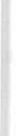 456	M .A. Turchetti, S. Baldodelle vie aeree durante il massaggio cardiaco. In primo luogo si è dimostrato di facile approccio al personale sanitario e non, come dimostrano i numerosi stu­ di 60• 61• 62 : la percentuale di successo si avvicina al 100% permettendo ai soccor­ ritori di poter avere le mani libere avendo contemporaneamente le stesse per­ formance di un tubo endotracheale inserito da personale esperto. Come riporta lo studio Asai et al. 63 in un paziente in arresto cardiaco, la ventilazione con tubo laringeo è stata possibile senza dispersione di aria e durante il trasporto il massaggio cardiaco è continuato ed il tubo fu usato per più di 30 minuti senza ostruzione delle vie aeree o vomito finchè non si èsostituito il tubo endotrache­ ale; un altro case report 64 riporta l'uso del tubo laringeo da parte degli infer­ mieri durante la procedura di. BLS in 30 pazienti in cui la ventilazione ebbe successo nell'80% (24 pazienti). Si deduce che il tubo laringeo ha un ruolo po­ tenzialmente di prim'ordine nel mantenere ventilate e pervie le vie aeree duran­ te ilmassaggio cardiaco con performance di livello accettabile sia nel manteni­ mento dell'anestesia sia nella rianimazione cardiopolmonare.Come visto precedentemente nello studio Kurola et al. la quantità di ossi­ geno, il volume tidal, il volume minuto hanno sovrapponibile performance ri­ spetto al tubo endotracheale, se poi lo si compara alla maschera facciale, con personale di soccorso non esperto, è risultato comunque fornire adeguata ossi­ genazione ed adeguati volumi ventilatori e quindi può a pieno titolo essere una valida alternativa alla maschera facciale, alla maschera laringea nella rianima­ zione cardiopolmonare.Conclusioni.Senza dubbio l'intubazione endotracheale rimane il «gold standard» nella messa in sicurezza delle vie aeree in tutte le situazioni di emergenza, nonostan­ te ciò è una tecnica che richiede allenamento, abilità ed esperienza e può essere ottonuto solo nel personale specializzato.Non tutte le circostanze in emergenza possono giovarsi della presenza di tali figure ed il problema emerge quando, nell'applicazione delle linee guida della rianimazione cardiopolmonare, viene indicato di ventilare con pallone e maschera in attesa dell'arrivo dei soccorritori con supporto ventilatorio avan­ zato. Studi recenti hanno dimostrato che la gestione delle vie aeree con ma-60      Russi C. S., W1Lcow C. L., HousE HR., The laryngeal tube device:a simple and timely adjunct to airway management. Am 1Emerg. Med. 2007; 25 (3): 263-7 .61       ASAI T., HiDAKA I.,KAWACHI  S., Efficay of the laryngela tube by inexperienced personnel. Resusci­ tation 2002; 55: 171-5.62    AsA1 T., KAWACHI S., Insertion of the laryngeal tube by paramedica! staff. Ana esthesia 2004; 59:408-9 .63    ASAI T., MoRIYAMA S., N1sHJTA Y., Use of the laryngeal tube aduring cardiopulmonary resusci­ tation by paramedica} staff. Anaesthesia  2003; 58: 393-4.64     KETT F., REFFO I., G10RDANI G., et al., The use of larngeal tube by nurses in aout-pf-hospital emergencies: prelyminary exprerience. Resuscitation 2005; 66: 221-5 .Presidi sovraglottici: «lo stato dell'arte come valida alternativa all'intuba zione, ecc.	457schera facciale da parte di personale non allenato e da personale allenato ha dato performance ventilatorie non sufficienti poichè solo pochi partecipanti all'esperimento sono stati in grado di garantire un volume tidal superiore a 400ml. Si deduce che nell'80% dei casi la ventilazione non è sufficiente con conseguente instaurarsi di quadri ipossici ed ipercapnici importanti con inevi­ talbile stato di acidosi metabolica, tralasciando , poi, tutte le complicazioni che possono insorgere in una ventilazione non corretta.Alla luce di ciò l'utilizzo della maschera laringea e dei suoi successivi di­ spositivi evoluti (come si è evidenziato nella revisione con capacità performan­ ti similari) e del tubo laringeo possono portare benefici nell'assicurare adegua­ ta ventilazione ai polmoni minimizzando l'insufflazione gastrica. Altra caratte­ ristica importante è la possibilità di inserirli in cieco molto utile quando l'ac­ cesso al paziente non è ottimale (situazione non rara nell'emergenza extraospe­ daliera) e necessita di supporto ventilatorio anche a pressione positiva.Un dispositivo di supporto ventilatorio deve essere di facile inserimento anche nelle mani di personale non quotidanamente allenato e numerosi studi, in questa revisione, hanno testimoniato percentuali di successo che si awicina­ no al 100% al primo tentativo. Ciò dimostra che l'attesa del personale di sup­ porto esperto, come auspicato dalle linee guida di supporto cardiopolmonare, può awenire sotto le migliori garanzie di ventilazione e ossigenazione della vittima per poi essere definitivamente assicurato dal personale di soccorso avan­ zato. La revisione della letteratura ha dimostrato una quasi sovrapponibilità nella possibilità di scegliere fra i due presidi dal punto di vista delle prestazioni, maschera laringea o tubo laringeo, entrambi hanno volumi tidal simili (750ml) molto più alti della maschera facciale e il rischio di insufflazione si aggira verso lo 0% 65·66·67·68 per iltubo laringeo e tra 0-8 % 69 ilrischio di aspirazione polmo­ nare per iltubo laringeo è pari allo 0% 70• 71 ,  per la maschera laringea < O, 1%.65 BRIMACOMBE J. R., Laryngeal Mask Anestesia:Principles and Practise, 2nd edn. Philadelphia: Saunders 2005 .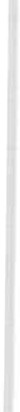 66      DoRGES V., OcKER H., WENZEL V., The laryngeal tube: a new simple airway device. Anesth.Analg. 200; 90: 1220-2.67 F1GUEREDO E., MARTINEZ M., P1NTATEL T., A comparison of the Proseal laryngeal mask and the layngeal tube in spontaneously breathing anesthetized patients. Anesth. Analg. 2003 ; 96: 600-5.68    GAITINIL. A., VAIDA S. J., SoMRI M., YANOVSKJ B., BEN-DAVID B., HAGBERG C. A., A randomized ofthe laryngeal tube during generai anesthesia using mechanicol ventikation . Anesth. Analg.2003; 96: 1750-5.69 DEVJTT J. H., WENSTON R., NoEL A. G., The laryngeal mask airway and positive pressare ven­ tilation. Anesthesiology   1994; 80: 550-5 .70       BRIMACOMBE J., KELLER C., Pharyngela mucosal pressare and perfusion: a fiberoptic evalua­tion ot the posterior pharyiix in anaesthetized adult patient with a modified cuffed oropharyngeal airway Anestesi ology 1999; 91: 1661-5.71      BRIMACOMBE J., KELLER C., Rorn W., Large cuff volumes impedì posterior pharyngeal muco­sal perfusion with the layngeal tube airway: Can J Anaesth. 2002; 49 : 1084-7.458	M.A. Turchetti, S. BaldoBibliografiaThe European Resuscitation Council (ERC), and American Heart Associa­ tion (AHA) in Collaboration with International Liason Commitee on Resu­ scitation (ILCOR): International Guidelines 2000 for Cardiopulmonary Re­ suscitation and Emergency Cardiac Care-An International Consensus on Science. Circulation 2000, 102 (suppl. I): I-22-I-59; Resuscitation 2000, 46: 29-71.Tonn I., ed. Clinica! practice guidelines for use in UK ambulance services. London: IHCD (on behalf of the Ambulance Service Association and the Joint Royal  Colleges Ambulance  Liaison  Committee),  June,  2004 .MURRAY J. A., DEMETRJADES D., BERNE T. V., et al., Prehospital intubation. in patients  with severe head in.jury. J. Trauma 2000; 49: 1065-70.GAUSCHE M., LEWIS R. J., STRATTON s. J., et al.' Effect of out-of-hospital pedia­trie endotracheal intubation on survival and neurologie outcome. A control­ led clinica! trial. JAMA 2000; 283: 783-90.DUNFORD J.V., DAVIS D.P., 0CHS M., et al., /nciden.t of transien.t hypoxia and pulse rate reactivity durung paramedic sequen.ce intubation: Ann Emerg. Med. 2003; 42: 721-8 .NoLAN J. D., Prehospital and resuscutative airway care: should the gold stan­ dard  be  reassessed?   Curr  Opin.  Crit.  Care  2001;  7: 413-21.DoERGES V., SAUER C., OcKER H., WENZEL V., ScHMUCKER P., Aiways manage­ ment during cardiopulmonary resuscitation. A comparison of bag-valve­ mask,  laryngeal  mask  and combitube.  Resuscitation   1999, 41:  63-69.DOERGES V., SAUER C., OcKER H., WENZEL V., SCHMUCKER P., Smaller tidal volu­ mes durin.g cardiopulmonary resuscitation :comparison of adult and paedia­ tric self-inflatable bags with three different ventilation devices. Resuscitation 1999, 43:  31-37.CLAYTON T. J., PITTMAN J. A., GABBOTT D. A., A comparison of two techniques for manual ventilation of the lungs by non- anaesthetists: the bag-valve-face­ mask and cuffed  orotracheal airway (COPA). Anaesthesia 2000; 56: 756-9.REED A., Recent Advances in Airway management. The Mountsinai J Med.2002; 69: 1-2.WEILER N., HEINRJCHS W., D1cK W., Assessment of pulmonary mechanics and gastric inflation pressare durino mask ventilation. Prehosp Disaster  Med. 1995,  10: 101-105.KoKKINIS K., The use oflaryngeal mask airway in CPR. Resuscitation 1994; 27: 9-12.LocKEY D. J., CoATS T., PARR M. J., Aspiration in severe trauma:a prospective study.  Anesthesia   1999; 54:  1097-8.HoBBENSIEFKEN G., SAUERMULLER G., ARLDT T., et al., Use of làyngeal mask in orla and dental surgery. Anasthesiol Intensivmed Noftallmed Schemerzther 1988; 33: 484-8.BRIMACOMBE J., The advantage of the LM A avere the trachea[ tube or face mask airways: a meta-analisys . Can J Anasth.  1995; 42:  1017-1023.Presidi sovraglottici: «lo stato dell 'arte come valida alternativa all'intuba zione, ecc.	459FERSON D. Z., BRIMACOMBE J., BRIAN A., VERGHESE C., The intubating laryngeal mask airway. Int Anesthesiol Clin. 1998; 36: 183-209.GRAZIOTIIP. J., Intermittent positive pressare ventilation thorough a laryngeal mask airway. Is a nasogastric tube useful? Anaesthesia. 1992; 47: 1088-1090.HEINRICHS W., WEILER N., LA ToRRRE F., EBERIE B., Respiratory mechanics, gastric insufflationpressure and air leackage of the laryngeal mask airway (Ab­ stract) Anesthesiology. 1995; 83A 1227.KuROLA J., HARVE H., KETIUNEN T., et al., Airway management in cardiac ar­ rest- comparison of laryngeal tube, trachea! intubation and bag-valve mask ventilation in emergency medicai training. Resuscitation 2004; 61: 149-53.DEAKIN C. D., PETERS R., TOMLINSON P., CASSIDY M ., Securing the prehospital airway:a comparison of laryngeal mask insertion and endotracheal intuba­ tion by UKparamedics. Emerg. M ed. J 2005; 22: 64-67.KuROLA J., PERE P., N EMI-MUROLA L., SILFVAST T., et al., Comparison of airway management qith intubating laryngeal mask, laryngeal tube and CobraPLA by paramedical students in anaesthetized patients. Acta Anaesthesiol Scand. 2006; 50: 895-6.KuROLA J., MATTI J., TuRUNEN, LAAsKo J. P., GoRSKI J. T., PAAKONEN H.J., et al.,A comparison of the layngeal tube and bag-valve mask ventilation by emer­ gency medicai technicians: a feasibility study in anaesthetized patients. Ane­ sth. Analg.  2005;  101: 1477-81.BuRGOYNE L., CYNA A., Laryngeal mask vs intubating laryngeal mask: inser­ tion and ventilation by inexperience rescucitators. Anaesth. Intensive Care 2001;  29: 604-8.HEATH K. J., The effect of laryngoscopy of different cervical spine immobilisa­ tion techniques. Anasthesia  1994; 49: 843-5.Brain Al. Use of the LMA in the unstable cervical spine. Singapore Med J2001; Suppl 1:46-48D MITRIOU V., VOYAGIS G. s., GROSOMANIDIS V., BRIMACOMBE J., Feasibility of flexible lightwand-guided trachea[ intubation with the intubating laryngeal mask during out-of-hospital cardiopulmonary resuscitation by an emergencyphysician . Eur J Anaesthesiol. 2006 Jan; 23 (1): 76-9.REINHART D. J., SIMMONS G., Comparison of placement  of laryngeal mask ai­ rway with endotracheal tube by paramedic an respiratory therapists. Ann Emerg. M ed. 1994; 24: 260-3.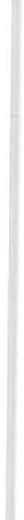 CALKINS M. D., RoBINSONS T. D., Combat trauma airway management: endo­ tracheal intubation versus combitube use by Navy SEAL and Reconnaissan­ ce combat corpsmen. J Trauma 1999; 46: 927-32.Josm G. P., NAGAKI Y., WHITE P. E., Use of  the laryngeal mask airway s an alternative to the tracheal tube during ambulatory anesthesia. Anesth. Analg. 1997; 85: 573-577 .KELLER C., BRIMACOMBE J., VON GoEDECKE A., LIRK P., Airway protection with the ProSeal laryngeal mask airway in a child. Paediatr Anaesth. 2004 Dee; 14 (12): 1021-2.WHEELER M., Pro Seal laryngeal mask airway in 120 pediatrie surgical patien­ ts: a prospective evaluation of characteristics and performance. Paediatr. Ana­ esth. 2006 Mar; 16 (3): 297-301.460	M .A. Turchetti, S. BaldoCooK T. M., SrLSBY J., SIMPSON T. P., Airway rescue in acute upper aùway ob­ struction using a ProSeal Laryngeal mask airway and an Aintree catheter: a review of the ProSeal Laryngeal mask airway in the management of the diffi­ cult airway.  Anaesthesia.  2006  Jun;  61 (6): 618-9.EvANs N. R., GARDNER S. V, JAMES M. F., Proseal laiyngeal mask protects against aspiration of fluid  in the pharynx.  Br J Anaesth. 2002; 88: 584-7.MARK D. A., Protection from aspiration with the LM A-Proseal after vomiting: a case report. Can J Anesth. 2003; 50: 78-80.KELLER C., BRIMABOMBE J., KLEINSASSER A., et al., Does the Proseal laryngeal mask airway prevent aspiration of regurgitated fluid? Anesth. Analg.  2000; 91:  1017-20.AGRO F., ANTONELLI S., MATIEI A., The Proseal LM A: preliminary data (Letter).Br J Anaesth. 2001; 86: 0601-2.BRIMACOMBE, KELLER C., Aspiration of gastrici contents durino use of a Prose­ al TM Laryngeal masl secondary to unidentified foldover malposition. Anesth. Analg.  2003; 97: 1192-4.KoAY C. K., A case of aspiration with the Proseal LM A (Letter). Anaesth. In­ tensive Care 2003; 31: 123.MALTBY J. R., BERIAULT M. T., WATSON N. C., LIEPERT D., FrcK G. H., The LM A­ Proseal is an effective alternative to trachea[ intubation f or laparoscopic cho­ lecystectomy.  Can J Anesth.  2002; 49: 857-62.CooPER R. M., Use of the new videolaryngoscope ( Glidescope) in the manage­ ment of a difficult  aùway. Can J Anesth.  2003; 50: 611-3.BRAIN A. I. J., VERGHESE C., STRUBE P. J., The LMA Proseal-a laryngeal maslc with an oesophgeal vent. Br J Anaesth.  2000;  84: 650-4.LANGLOIS C., PEAN D., TESTA S., BELIARD C., MoREAU D., LEJUS C., The LTD laryngeal tube: a new single-use airway device. Ann Fr Anesth. Reanim. 2007 Mar;  26  (3):  197-201.NooR ZAIRUL M., KHAIRUL FArzr A., NoRZALINA E., Comparison of the ease of insertion of the laryngeal tube VBM and laryngeal mask airway during ma­ nual  in-line  neck  stabilization.  Med. J Malaysia.  2006 Jun; 61(2):  157-61.ULRICH-PuR H., HRSKA F., KRAFFr P., FRIEHS H., WuLKERSDORFER B., KosTLERW. J., RABITSCH W., STAUDINGER T., ScHUSTER E., FRAss M., Comparison of mu­ cosa[ pressures induced by cuffs of different airway devices. Anesthesiology. 2006 May;  104 (5): 933-8.THIERBACH A., PIEPHO T., KLEINE-WEISCHEDE B., HAAG G., MAYBAUER M., WER­ NER C., Comparison between the laryngeal tubus S and endotracheal intuba­ tion. Simulation of securing the airway in an emergency situation. Anae- sthesist.  2006  Feb;  55(2):  154-9.	·AsAr T., SHINGU K., Ti.me related cuff pressures of the laryngeal tube: with and without the use of  nitrous oxide. Anesth Analg.  2004; 98: 1803-6.AsAI T., SHINGU K., CooK T., Use of the laryngela tube in 100 patients. Acta Anaesthesiol   Scand.  2003;  47:  828-32.CooK T. M., Mc KrNSTRY C., HARDY R., Randomized crossover comparison of the Prosela laryngeal maslc airqy with the laryngela tube during anaesthesia with controlled  ventilation.  Br I Anaesth.  2003;  91: 678-83.Presidi sovraglottici: «lo stato dell 'arte come valida alternativa all'intubazione, ecc.	461CooK T. M., Mc CoRMICK, AsAr T., Randomized comparison of the laryngeal tube and the classic laryngeal mask airway for anaesthesia with controlled ventilation. Br I Anaesth.  2003; 91: 373-8.50. AsAI T., KAwASHIMA A., HmAKA I.,The laryngeal tube compared with the laryn­ geal mask: insertion, gasleak pressure and gastric insuffl.ation. Br J Anaesth. 2002: 89: 729-32.OcKER H., WENZEL V., ScHUMUCKER P., STEINFATH M., DoRGES V. A., Compari­ son of the laryngeal tube with the laryngeal mask airway during routine surgi­ cal procedures. Anesth. Analg. 2002; 95: 1094-97.WROBEL M., GRUNDMANN U., WILHELM W., WAGNER S., LARSEN R., Laryngeal tube versus laryngeal mask airway in anaesthesid non-paralysed patients. A  comparison of handlingand postoperative morbidity: Anaesthesist  2004; 53: 702-8.BRIMACOMBE J., KELLER C., BRIMACOMBE L.,A comparison of the laryngeal mask airway Prosela and the laryngeal tube aiway in paralyzed anesthetized adukt patients undergoing pressure-controlled ventilation. Anesth. Analg. 2002; 95: 770-6.DoRGES V., OcKER H., WENZEL V., The laryngeal tube: a new simple airway device. Anesth. Analg. 200; 90: 1220-2.FrGUEREDO E., MARTINEZ M., PINTATEL T. A., Comparison of the Proseal laryn­ geal mask and the layngeal tube in spontaneously breathing anesthetized pa­ tients. Anesth. Analg. 2003; 96: 600-5.GAITINIL. A., VAIDA S. J., SOMRI M., YANOVSKI B., BEN-DAVID B., HAGBERG C.A., A randomized of the laryngeal tube during genera! anesthesia using mechani­ col ventikation. Anesth. Analg. 2003; 96: 1750-5.AsAI T., Use of the laryngeal tube in a patiente with an unstable neck . Can JAnaesth . 2002; 49: 642-3..NooR ZAIRU M., KHAIRUL FAIZI A., Comparison of the VBM laryngeal tube and laryngeal mask far ventilation during manual in-line neck stabilisation. Sin­ gapore Med. J 2006. 47 (10): 892-6.AsAI T., MATSUMOTO S.,SHINGU K., Use of the larngeal tube after failed larynge­ al mask  airway.  Anaesthesia 2005;  60: 825-6.Russr C. S.,WrLcow CL., HousE HR., The laryngeal tube device:a simple and ti­ mely adjunct to airway management. Am l Emerg. Med. 2007; 25 (3): 263-7.AsAI T., HmAKA I., KAwACHIS., Efficay of the laryngela tube by inexperienced personnel. Resuscitation 2002; 55: 171-5.AsAI T., KAwACHI S., Insertion of the laryngeal tube by paramedica! staff. Ana­ esthesia 2004;  59: 408-9.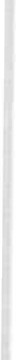 AsAI T., MoRIYAMA S., NrsHITA Y., Use of the laryngeal tube aduring cardiopul­ monary resuscitation by paramedica! staff. Anaesthesia 2003; 58: 393-4.KErr F., REFFO I., GIORDANIG., et al., The use oflarngeal tube by nurses in aout-pf-hospital emergencies:prelyminary exprerience. Resuscitation 2005; 66: 221-5.BRIMACOMBE J. R., Laryngeal M ask Anestesia: Principles and Practise, 2"d edn. Philadelphia: Saunders 2005.462	M.A. Turchetti, S. BaldoDEVITT J. H., WENSTON R., NOEL A.G ., The laryngeal mask airway and positive pressare ventilation. Anesthesiology 1994; 80: 550-5.BRIMACOMBE J., KELLER C., Pharyngela mucosa! pressare and perfusion: a fibe­ roptic evaluation ot the posterior pharynx  in anaesthetized adult patient  with a modified  cuffed  oropharyngeal airway Anestesiology  1999; 91: 1661-5.BRIMACOMBE J., KELLER C., Rorn W., Large cuff volumes impedì posterior pharyngeal mucosa! perfusion with the layngeal tube airway: Can J Anaesth. 2002; 49: 1084-7.Presidi sovraglottic i: «lo stato dell'arte come valida alternativa a/l'intubazione, ecc.4632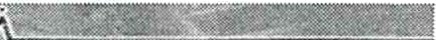 3	4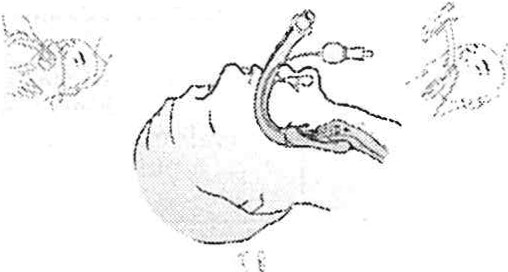 5	6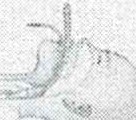 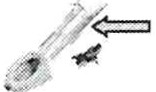 Laryngeal Mask Airway (LMA)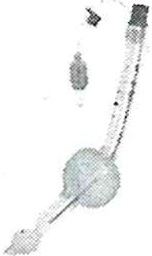 VinliggirispettoilITT:Bre\'e trainingform.Jth·oaffidabiliti e (aciliti nel posizionamen!o ( %UlìliZUJda partrdi persoN.lenon mtdico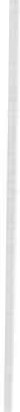 Stab1hta emod1Nm1ra sia nell mdu l!one d1 farmM1 inilmbiente protl'lto, sia nell'emtrgtf\Ll'Maggiore lollrrabilità di mantenimento S('f1L1 neurohloccanti ' PochisposL!mcntidelcolloe    pochestimolazionis imp.i tiche Possibile uti lizz.onei traumi concollarecel\'Ìrale rigidoBuol\il aspirazione di sangue nei traumi maggiori (ircidenza del 3-U3%)Il rischio di aspirazione del contenuto gastrico e insufflazione ha la strssa probabilità rispetloal tubòendolra cheale. ••7	8464M.A. Turchetti, S. Baldo910LA REALTÀ ASSISTENZIALE DEL 118 E MODELLI ORGANIZZATIVI: MEGLIO UN SISTEMA INFERMIERISTICO?S. SCELSIARES 118 Roma466S. Scelsi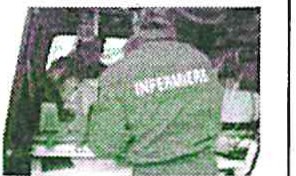 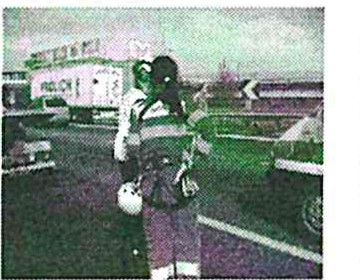 23	45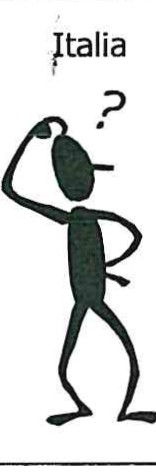 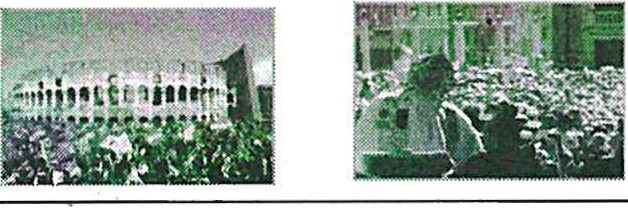 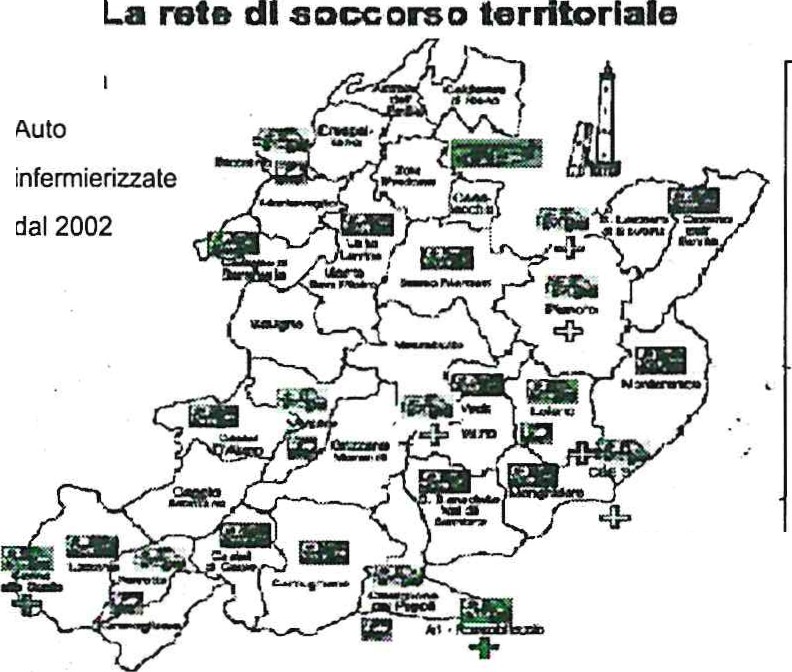 La realtà assistenziale del 118 e modelli organizzativi, ecc.467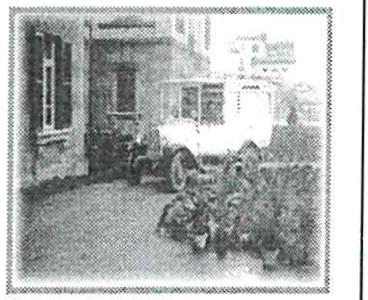 9	IO12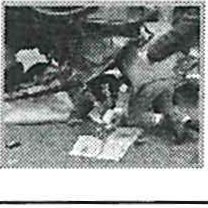 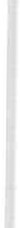 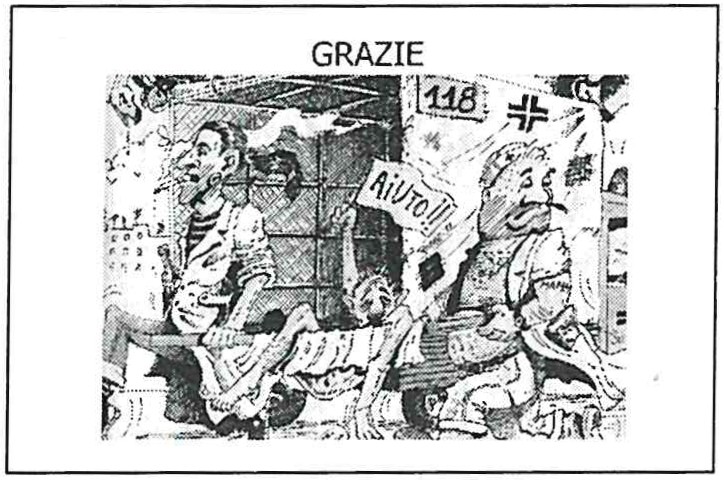 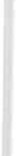 118 ED ISTRUZIONI PRE-ARRIVO: STATO DELL'ARTE IN ITALIA,ESPERIENZA DELLA CENTRALE OPERATIVA DI PERUGIAS. ADAMIInfermiera Centrale Operativa  118 Azienda Ospedaliera di Perugia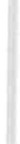 Il sistema dell'emergenza svolge un ruolo fondamentale nell'ambito del servizio sanitario nazionale; rispondendo da una parte all'immediato bisogno di assistenza sanitaria della popolazione dall'altra ponendosi come importante filtro ai ricoveri ospedalieri.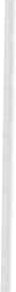 Numerosi cambiamenti hanno interessato la sanità pubblico in questo ul­ timo decennio;essi sono dovuti soprattutto ad un progressivo incremento delle spesa sanitaria difficilmente sostenibile.Lo scenario attuale propone due obiettivi che a prima vista parrebbero inconciliabili e difficilmente raggiungibili: il contenimento dei costi da una parte, e dall'altra l'erogazione di prestazioni sempre più vicine ai bisogni del cittadi­ no; numerosi fattori concorrono a rendere più difficile il raggiungimento di tali obiettivi: basti pensare ai costi sempre più elevati derivanti dallo sviluppo delle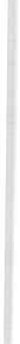 470	S. Adamitecnologie sanitarie, oppure all'incremento dei bisogni sanitari di una popola­ zione la cui vita media si è allungata, ma che diviene preda di patologie cronico degenerative.Ulteriore elemento di importanza strategica per l'erogazione di prestazioni sanitarie efficaci è rappresentato dall'esigenza di effettuare le stesse con una sempre maggiore tempestività; se tale concetto vale in linea di massima per tutte le problematiche sanitarie assume maggiore rilevanza per gli interventi effettuati in urgenza.È ormai inequivocabilmente documentato che per la quasi totalità delle situazioni cliniche in emergenza-urgenza la prognosi è legata alla tempestività dell'intervento sia in termini di soprawivenza che di contenimento del danno residuo.I.:applicazione di un nuovo modello di operatività ed il consolidarsi del sistema dì emergenza territoriale 118 hanno determinato un profondo cambia­ mento nelle modalità del soccorso extra ospedaliero; superando il modello che prevedeva il semplice invio dell'ambulanza più vicina al luogo dell'emergenza a favore di un modello che prevede l'invio del mezzo attrezzato in funzione della criticità dell'intervento ed ilsuccessivo trasporto del paziente al pronto soccor­ so più adeguato rispetto alle specifiche necessità diagnostiche e terapeutiche.I.:entrata a regime del sistema di emergenza territoriale 118 consente alle centrali operative di assolvere alle funzioni peculiari del sistema di allarme, che si esplica con la ricezione della richiesta di soccorso, valutazione del grado di complessità dell'intervento da eseguire, attivazione e coordinamento del me­ desimo.La prima fase di tale modello organizzativo è dunque l'allarme: ilprotocol­ lo di risposta e valutazione della criticità è il punto nodale dell'attività riferita alla risposta all'allarme; è il primo contatto tra sistema ed utente e la necessità di esprimere un codice preciso non suscettibile di ambiguità interpretative com­ patibilmente con le codifiche ministeriali è il punto essenziale per una adegua­ ta attivazione del sistema.Il personale infermieristico in centrale operativa.ccI.:infermiere è il professionista sanitario responsabile dell'assistenza in­ fermieristica generale in risposta ai problemi di salute della persona e della collettività .I.:assistenza infermieristica preventiva curativa, palliativa riabilitativa è di natura tecnica relazionale ed educativa » .Le. funzioni dell'infermiere sono attualmente definite in base alla normativa vigente: direttiva CEE 435\77, D.lgs. 353\94, D.M . 739\94 legge 42\99 legge 251\2000  legge 43\2006 .All'articolo 4 del DPR 27 marzo  1992, in riferimento  alle competenze  ed alle responsabilità nelle centrali operative si afferma che: cc... la centrale operati­ va è attiva per 24 ore al giorno e si avvale di personale infermieristico adeguata-I I 8 ed istruzioni pre-arrivo : stato dell'arte in Italia , ecc.	471mente addestrato successivamente riferisce che: «la responsabilità operative è affi­ data al personale infermieristico professionale della centrale operativa nell'ambito dei protocolli decisi dal medico responsabile della centrale operativa».Il DPR rafforza, quindi, in particolare per l'infermiere l'autonomia profes­ sionale già esistente nel sistema sanitario cogliendo una esigenza di valorizzazio­ ne intrinsecamente connessa ai modelli operativi di questo delicato settore che richiedono soprattutto per gli operatori di centrale oltre alle specifiche cono­ scenze tecnico sanitarie anche competenza tecnico organizzative importanti.Gli infermieri debbono svolgere compiti di ricezione,registrazione  e sele­ zione delle chiamate determinando la criticità dell'evento segnalato, codifican­ do chiamate e risposte secondo il sistema definito dal DM del 15 maggio 1992. I riferimenti legislativi legittimanti l'attività infermieristica anche in ambi­to pre ospedaliero si trovano già nel DPR nr. 225 del 14 marzo 1974 (art. 2 com­ ma 5), ivi vengono attribuiti sia la competenza in compito di carattere organizza­ tivo-amministrativo sia l'obbligo tra gli altri del rilevamento delle condizioni gene­ rali del paziente, del polso, della temperatura, della pressione arteriosa e della fre­ quenza respiratoria ,nonché dell'esecuzione diretta di interventi in condizioni di urgenza seguiti da immediata richiesta di intervento medico.Il DPR del  1992 autorizza all'articolo  1O: «il personale infermieristico pro­fessionale nello svolgimento del servizio di emergenza ... a praticare iniezioni per via endovenosa e fleboclisi, nonché e svolgere le altre attività e manovre atte a salvaguardare le funzioni vitali previste dai protocolli decisi dal medico responsabile del servizio ...»In base al comma 2 art 4 del DPR viene affidata la parte operativa della gestione della centrale sempre all'infermiere a cui viene richiesto per espletare tale ruolo capacità e conoscenze individuali tra cui:conoscenza approfondita della gestione e del sistema;rapporto con l'utenza e gestione dei conflitti;conoscenza della cartografia e degli strumenti informatici;comunicatività  ed autorevolezza.L'inchiesta: metodologia e strumenti.Già alla fine degli anni '80 la National Association of EMS Phisician soste­ neva la pregnanza delle pre arriva! instruction, iltermine dispatch life support risale infatti al 1989; l'importanza di fornire istruzioni pre arrivo viene racco­ mandata dalle principali associazioni scientifiche coma; l'American Heart As­ sociation lo European Resuscitation Council e lo stesso Intemational Liaison Committee on Resuscitation.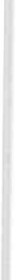 Con l'intento di valutare la diffusione e l'uso delle istruzioni pre arrivo nel­ le centrali operative 118, riprendendo una ricerca condotta dal collega Nj,cola Ramacciati risalente al Giugno 2002 è stata condotta una ricerca di tipo quan­ titativo sullo stato dell'arte in Italia trattando le informazioni acquisite alla stregua di un qualsiasi dato empirico, ricorrendo agli strumento dell'analisi472	S. Adamistatistica al fine di ottenere delle misure identificando relazioni causali tra i fenomeni indagati.Il metodo di indagine ddottato è l'inchiesta campionaria, la tecnica utiliz­ zata per l'acquisizione delle informazioni ha previsto l'utilizzazione di un que­ stionario somministrato telefonicamente costituito da domande strutturate chiuse e semiaperte agli operatori delle centrali operative 118 tramite recluta­ mento casuale.Sono state analizzate le centrali operative 118 italiane compresa quella di San Marino, l'indagine si è svolta nel periodo che è intercorso tra Giugno e Settembre 2007.Gli intervistati sono stato soprattutto infermieri in una percentuale dell'80%, ilrestante 20% è costituito da medici di centrale (7%), coordinatori infermieri­ stici (12%) il restante 1% è costituito da un solo operatore di centrale autista incontrato telefonicamente  durante l'intervista alla e.o di San Marino :non ab­ biamo incontrato operatori tecnici di centrale.«La comunicazione di per sè è un processo essenziale per l'essere umano e si configura come un procedimento  interdisciplinare che permette all 'uomo di crea­ re e mantenere una relazione con i suoi simili» (Quadro e Venini 1997 in Antonio Zuliani   Manuale  di  Psicologia  dell'Emergenza   Maggioli  Editore  p.   177).Alla prima domanda è emerso come nella quasi totalità delle centrali ope­ rative italiane 118 vengano fornite istruzioni pre arrivo, il 96% degli intervi­ stati asserisce che tutti gli operatori indistintamente e di prassi forniscono istruzioni pre arrivo, troviamo un 2% che contrariamente afferma che le I.P.A non fanno parte del loro bagaglio operativo per due principali ordini di moti­ vi: serie difficoltà nella gestione del flusso comunicazionale  con l'utenza; mentre in un altro caso la ridotta estensione del territorio in gestione ed il conseguente stimato di rientro dei mezzi di soccorso non molto alto hanno fatto sì che le I.P.A non venissero considerate un elemento operativo fonda­ mentale.Riscontriamo anche un ulteriore 2% degli intervistati il quale afferma che le istruzioni pre arrivo vengono fornite da taluni operatori (non da tutti quindi) discrezionalmente e compatibilmente con la situazionalità del dispatch,quindi si evince anche per loro stessa ammissione che le I.P.A non sono patrimonio professionale e culturale condiviso all'interno di queste cen­ trali operative.I dati ottenuti ci rivelano che negli anni è cresciuta la tendenza a far riferimento ad una proceduta scritta, sia essa frutto di una elaborazione in­ terna, comunque riferita alle linee guida delle grandi società scientifiche in­ ternazionali (32%), oppure mutuando protocolli già strutturati come l'Advan­ ced Medicai Priority Dispatch (12%), ilrestante 66% dei soggetti intervistati modulano di volta in volta il messaggio da fornire facendo esplicito riferi­ mento alla propria esperienza professionale e curriculare (istruttori B.L.S certificati, od essendo membri accreditati di equipe di soccorso territoriale da anni).I 18 ed istruzioni pre-arrivo: stato dell'arte in Italia, ecc.	473Il porre in essere le istruzioni da parte del chiamante ha suggerito un item di esegubilità posto su di una scala numerica da 1 a 1O; che ha registrato un valore medio di circa 6.5\7: nei casi in cui si è dichiarato la rilevazione di un buon outcome le motivazioni sono state attribuite soprattutto alla capacità dell'utente di mantenere il controllo, circa il 45% degli operatori ha dichiarato che la spontanea disponibilità a porsi al servizio della criticità della situazione da parte del chiamante e le condizioni ambientali faceva la differenza, mentre in una percentuale del 35% si asseriva che la preparazione e la capacità del­ l'operatore di consolle di gestire il processo comunicativo in un evento critico, attraverso tecniche di comunicazioni efficaci creando un canale di empatia unita all'autorevolezza dell'immagine del servizio 118 inducevano il chiamante all'eseguibilità di ciò che si comunicava, dato interessante che si è rilevato in talune centrale operative è stata la convinta asserzione che la disponibilità al­ l'esecuzione delle I.P.A da parte dell'utenza deriva da un capillare lavoro di edu­ cazione sanitaria posto in essere dagli stessi operatori delle centrale operativa sul territorio dimostrando così un forte radicamento nel tessuto sociale e cultu­ rale della società (20%).Casistica.Si evidenzia come di fronte ad una chiamata per morte cardiaca improwi­ sa 1'85% degli intervistati ha dichiarato di tentare in ogni caso un BLS guidato;anche con chi si dichiara apertamente digiuno di conoscenze in mate­ ria di RCP, in caso di traumatismi indipendentemente dal grado di gravità di essi le indicazioni fornite vertono soprattutto sul cosa non fare (52%) solo in sporadici casi si è accennato a come insegnare un chiamante a controllare le emorragie(5%), dato interessante da rilevare è quello relativo al fatto per cui nessuno degli intervistati ha accennato ad indicazioni e consigli inerenti la si­ curezza ambientale-domande da porre per quanto concerne la presenza di ri­ schi sulla scena:materiali pericolosi, elettricità sostanze tossiche così cruciali in tanti traumi e della strada e del lavoro.La fattiva collaborazione interforze 115-118-112-113 può indurre l'opera­ tore alla delega?Basti pensare che ad esempio ilMPDS alla scheda nr 15 riguardante l'elet­ trocuzione indirizza l'operatore a porre domande sulla presenza di rischi di scena basati sugli stati evidenziati:- dove è il paziente;- è stata stato staccato dall'alimentazione?;- l'alimentazione è stata spenta?La perdita di coscienza e ilporre ilmalato in posizione laterale di sicurez­ za sono stati nominati in una percentuale del 12%.La casistica pediatrica poi unanimemente riveste un ruolo predominan­ te in quanto sia le convulsioni febbrili, sia la ritenzione dei corpi estranei474	S. Adaminelle prime vie aeree sono stati rispettivamente nella misura del 16% la prima e addirittura del 25% la seconda (percentuale quest'ultima forse derivante dal fatto che con l'esecuzione di opportune manovre la risoluzione si percepisce al telefono con il pianto del bambino), notevolmente evidenziati da tutti gli operatori, come momenti operativi cruciali coronati da notevole soddisfazio­ ne anche da un punto di vista personale divenendo anche oggetto di una spon­ tanea aneddotica.Altro dato interessante da rilevare rispetto alla ricerca di sei anni fa è l'incremento esponenziale delle indicazioni date per ilparto precipitoso, sali­ to dal 4,5% del 2001 al 18% del 2007, e le motivazioni sono state attribuite dagli operatori(spontaneamente senza sollecitazioni da parte dell'autrice) al grande flusso immigratorio che si è avuto in Italia negli ultimi anni, lasciando comunque molte donne prive di assistenza sanitaria continuativa, nonostan­ te la sensibilizzazione alla multiculturalità sia enormemente cresciuta,da notare che comunque tali situazioni sono geograficamente collocabili nel cen­ tro sud della penisola, mentre nelle regioni del nord non si è evinta una rileva­ zione di questo tipo.Compatibilmente con il traffico telefonico entrante nella maggioranza del­ le centrali operative italiane (52%) si dichiara di preferire la modalità di restare al telefono con ilchiamante onde non spezzare il legame e la continuità comu­ nicativa. Ed anche per non creare quella che viene definita il letteratura come«la sindrome da abbandono», rassicurando comunque chi sta al telefono che si è provveduto all'invio del soccorso adeguato, tale modalità attuativa risulta cer­ tamente più agevole nelle postazioni a gestione orizzontale (postazione a due o più operatori), e volutamente in questo modi si cerca di limitare lo stato ansio­ geno del chiamante che restando al telefono percepisce fattivamente l'attiva­ zione e l'invio del soccorso.Nelle centrali operative a gestione verticale (postazione con operatore uni­ co), ci si trova dinanzi a problemi operativi fattivi in quanto le frequenti code di telefonate in attesa e l'insufficiente personale dedicato alla risposta fanno si che si renda necessario posporre le IPA durante una seconda telefonata (48%). Nella quasi totalità delle centrali operative 118 italiane non esiste alcuna forma di traccia oggettiva rispetto all'efficacia della manovre salvavita guidate, l'unica concreta modalità do riscontro ad oggi unanimemente presente è il fee­dback fornito dagli equipaggi di soccorso.Una alta percentuale degli intervistati intorno al 62% ha dichiarato che l'implementazione tecnologica che i 118 italiani hanno per la maggior parte vissuto in questi ultimi anni, ha fatto si che restasse una registrazione sull'ap­ posita scheda dispatch ormai informatizzata quasi ovunque, ma ad essa non segue un percorso di rivalutazione critica,per i motivi più disparati: carenza di organico (89%), perseguimento di altri obiettivi gestionali (11%), mancanza di tempo (10%).Anche se la pratica dell'audit clinico è da tutti indistintamente sentita come auspicio di un trend di miglioramento da perseguire solo il 12% degli intervi­ stati la pratica di prassi all'interno delle proprie realtà operative e comunque le IPA non sono oggetto di rivalutazione critica.118 ed istruz ioni pre-arrivo: stato dell'arte in Italia , ecc.	475La centrale operativa 118 di PerugiaDato che nell'espletamento di tale ricerca si è evinto come l'ACC sia unani­ memente  considerato  come l'evento principale  nel quale tutti gli operatori del­ le centrali operative 118 italiane forniscono indistintamente istruzioni  pre arri­ vo, all'interno della Centrale Operativa 118 di Perugia di è proceduto nel 2006 ad iniziare una sistematica raccolta dati sulla casistica dell'arresto cardiaco exraospedaliero secondo le linee guida dette di «UTSTEIN » , dal nome dell'ab­ bazia situata vicino a Stavanger in Norvegia dove e nel 1991 e nel 1997 si è svolto l'incontro tra i rappresentanti dell'American Heart Association, dello European  Resuscitation  Council,  dell'Heart  and Stroke Foundation  of Canada, e dell'Australian Resuscitation Council per l'elaborazione delle suddette linee guidaLa popolazione servita dal sistema 118 di Perugia ammonta  a  200 .000 unità (abitanti residenti) distribuiti su 5 territori comunali ed un imprecisato numero  di residenti  occasionali  (studenti,  stranieri, sfd).Per rendere più forte il II anello della catena della sopravvivenza gli opera­ tori della centrale 118 di Perugia recependo le indicazioni fomite nelle ultime linee guida ERCfomiscono istruzioni pre arrivo al chiamante-aiutandolo a ca­ pire se la vittima è o meno in respiro agonico (gasping), e se lo stato di coscien­ za non è presente si iniziano le manovre di RCP-(classe IP) onde ridurre il free theraphy interval.Concordemente a quanto affermato nelle linee guida si è valutato anche come la sola indicazione per la compressione toracica possa essere una valido strumento per un qualsiasi ritorno alla circolo spontaneoNel 2006 il totale degli arresti cardiaci rilevati ammonta a 211, con IPA (registrate sulla schede di soccorso informatizzate) che ammontano ad una percentuale del 12% (26 pazienti) con 106 rianimazioni tentate ma si è stimato che durante la rivalutazione clinica nel feedback fornito dagli operatori che hanno gestito gli eventi di soccorso che tale numero potrebbe addirittura rad­ doppiarsi, ma il grande traffico telefonico in entrata, la non attribuzione del codice rosso in partenza (condizioni cliniche in evoluzione) hanno fatto si che si perdesse un traccia scritta delle IPA.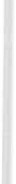 Gli arresti testimoniati siano essi da soccorritori occasionali che da sani­ tari sono in totale 44 di cui 20 presentavano come ritmo iniziale una asistolia, 17 presen tavano una FV, i restanti 7 presentavano altri ritmi iniziali.I suddetti 44 pazienti mostravano poi un qualsiasi ritorno al circolo spon­ taneo (rose) pari al 38% (17 pazienti) ; dati che il numero dei casi di FV risulta abbastanza ridotto, uno degli obiettivi gestionali del 2007 verte sull'analisi del­ la presenza di eventuali ritmi defibrillabili in rientro in presenza di IPA fomite dall'operatore di centrale.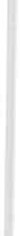 Nel periodo analizzato Gennaio Settembre 2007 gli arresti cardiaci sono stati 129 e le la percentuale di IPA fornite sale al 22%.Non ci è dato disporre ad oggi della casistica completa del 2007 ma ad oggi possiamo individuare i seguenti trend di miglioramento e raccomandazio­ ni per gli operatori di work station:- compilare accuratamente la scheda di soccorso tentando in ogni caso di sospetto ACC di dare IPA secondo le nuove linee guida: esattezza e pro-476	S. Adamifessionalità nel dispatch: tempo di reazione pari a zero minuto per ini­ ziare ilsupporto vitale di base;indicare nel campo note se sono state fornite ed eseguite tali manovre (A+B+C) nonostante ilmassiccio traffico telefonico in entrata possa con­ dizionare negativamente facendo tralasciare tale fondamentale annota­ zione clinica;attribuzione adeguato codice colore; dolore toracico considerato cardio­ geno sino a prova contraria: codice rosso;operatori di centrale adeguatamente addestrati al riconoscimento dei sin­ tomi da sindrome coronarica acuta debbano consigliare ai pazienti che non abbiano storie di allergie o sanguinamenti gastrointestinali attivi o recenti, la masticazione di una aspirina (da 160 a 325 mg) durante l'atte­ sa dell'equipaggio di soccorso in quanto la somministrazione precoce di aspirina è stata associata da diversi studi clinici alla diminuzione della mortalità ed al contempo si è dimostrata una notevole sicurezza della somministrazione della stessa.Conclusioni.Talune considerazioni riguardo all'argomento in oggetto già si sono pale­ sate in itinere,nel corso della disamina dati, ma dallo studio sono emersi i se­ guenti punti:Fornire IPA è divenuto unanimemente un imperativo categorico x stan­ dardizzare e codificare ilfunzionamento un sistema (sinonimo tempo = vita), i primi 20/30 secondi dell'entrata nel caso sono fondamentali per stabilire se esiste o meno uno stato di !ife threatening e dove esiste atti­ vare la risposta necessaria.Emerge concordemente ed in maniera preponderante come ilruolo, la professionalità e la competenza dell'infermiere siano la chiave di volta di un sistema che parte dal telephone aid arrivando alla strutturazione co­ dificata del Medicai Priorità Dispatch System.Anche nelle realtà operative più organizzate da un punto di vista gestio­ nale si auspica un percorso di formazione continua ed aggiornamento del personale compresi i neo assunti; l'elevato turn over di molte centrali operative 118 in Italia può inficiare ilpercorso di crescita e qualità per­ seguito costantemente negli anni.Il dato in assoluto più rilevante riguarda comunque alla necessità sentita da tutti gli intervistati che una capillare campagna informativa coinvolgente, mass media, scuole, medicina di base e tutte quelle istituzioni che possano far si che il servizio di emergenza Sanitaria venga compreso a fondo nel suo fun­ zionamento divenendo parte integrante del vissuto sociale e culturale della po­ polazione: La chiamata adeguata, che riceve una risposta adeguata e tem­ pestiva rafforza i primi 2 anelli della catena di sopravvivenza, ma soprat­ tutto salva una vita!!!«CHI SALVA UNA VITA SALVA IL MONDO INTERO»Talmud Babilonese trattato Sanhedrin_37118 ed istruzioni p re-arrivo: stato dell 'arte in Italia, ecc.	477Ringraziamenti.Mi sia consentito di esprimere una serie di particolari ringraziamenti : uno deve essere rivolto ai colleghi intervistati che con disponibilità e cortesia hanno fatto sì che questa non fosse solo una mera raccolta dati ma che divenisse una profonda riflessione sul ruolo infermieristico innescando particolari e sponta­ nei momenti di confronto e dibattito.Infine Ùn grazie sentito ai colleghi infermieri e medici della Centrale Ope­ rativa 118 di Perugia, soprattutto a Nadia Ridolfi la cui meticolosità e precisio­ ne si sono oggettivate nella raccolta dati cuore di questo studio.Alla dr.ssa Luisella Cini che mettendo a disposizione i dati dello studio da lei condotto ha fatto sì che l'esperienza della Centrale Operativa di Perugia fungesse da ulteriore stimolo alla crescita e successiva revisione di questo lavo­ ro; nonché al Coordinatore Infermieristico Giampaolo Doricchi ed al Respon­ sabile di Centrale Prof. Fulvio Bussani.478S. Adami2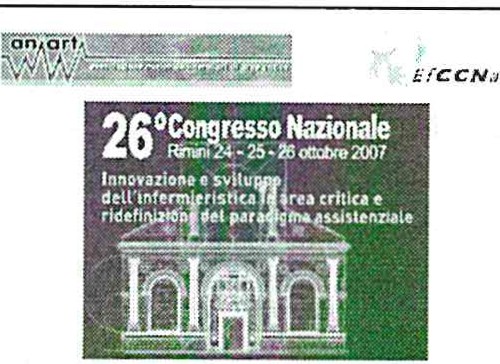 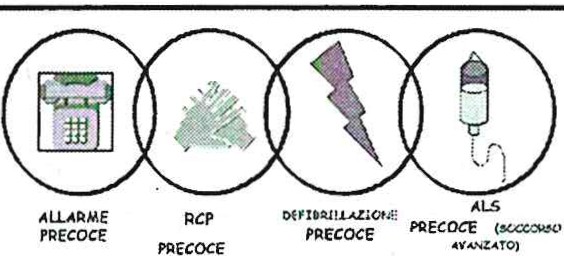 3	45	67	8I I 8 ed istruzioni pre-arrivo: stato dell'arte in Italia, ecc.4799	10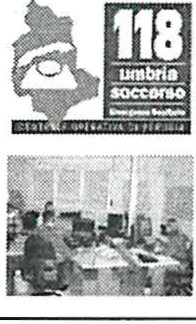 11	12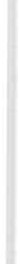 13	14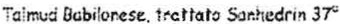 CENTRALIZZAZIONE DEL TRAUMA PER CRITERIO DINAMICO: ANALISI BIENNALE DELLA CASISTICA DEL PRONTO SOCCORSODELL'AZIENDA OSPEDALIERA UNIVERSITARIA CAREGGIBAMBI, M. RUGGERI, E. LUMINI, S. ROSSI, G. BECATTINISOD Pronto Soccorso Medico Chirurgico, Dipartimento di Emergenza Accettazione ed Accoglienza, Azienda Ospedaliera - Universitaria Gareggi, FirenzeAbstractstebam@alice.itPremesse.La letteratura internazionale indica che la centralizzazione dei traumi per meccanismo lesionale dell'ATLS - ACS è perlopiù correlata a basse per­ centuali di esiti critici.Obiettivo, strumenti e metodi.Studio retrospettivo di correlazione, per verificare la corrispondenza tra i criteri ATLS di centralizzazione e la gravità degli esiti. Campione tutti i pazienti trasportati dal 1° ottobre 2004 al 31 dicembre 2005 presso il PS­ DEAa dell'AOU Careggi con «trauma maggiore» come problema identificato al triage. I dati sono stati estratti dalla documentazione sanitaria del soccor­ so territoriale e del PS.Parametro di severità considerato: esito del malato, differenziandolo in minore o maggiore .Risultati.999 pazienti inclusi: il 38% centralizzati per criterio fisiologico o anato­ mico lesionale; il 61.3% per meccanismo lesionale, e lo 0.7% per livello 4 di triage ATLS. I traumatizzati nel gruppo dei criteri clinici rivestono una pos­ sibilità di esito maggiore molto superiore a quelli centralizzati per dinamica maggiore (OR 30.35; IC95% 21.09918147 -43.65684374; Chi Quadro 447.46,p<0.0001). Assenza di decessi nel gruppo centralizzato per meccanismo le­ sionale. I:eiezione dall'auto sembra essere il criterio più a rischio di esito maggiore. La morte del passeggero sulla stessa vettura e iltempo di estrica­ zione superiore a 20 minuti non correlano con esiti maggiori. Le cadµte da altezza superiore a 6 metri non comportano un rischio di esito maggiore significativamente superiore rispetto alle cadute inferiori ai 6 metri (OR 1.30;reo.35934643-4.70298253);482	S. Bambi, M . Ruggeri, E. Lumini, S. Rossi, G. BecattiniCentralizzazione del trauma per criterio dinamico: analisi biennale, ecc.483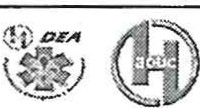 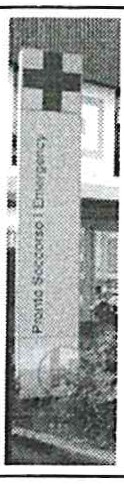 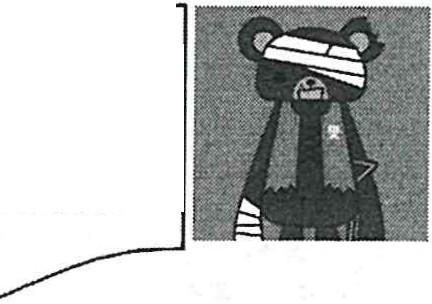 Background scientificoRiguardo la centralizzazione del trauma. la letteratura internazionale indicaElevato valore progncstico per i criteri fisiologiciBasse percentuali di esiti critici correlate alla sola presenza di meccanismo  lesiona #:,)'ffLS "- ACS	µI.rtÌì2Criteri di	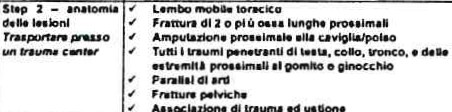 centralizzazionedei traumatizzati secondoATLS 0 -ACS3	4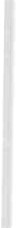 5Campione999 pazienti inclusi. di l/1041 paztcnti potcm:iatmento arruolabill  Ì6Distribuzione dei criteri di centralizzazione per meccanismo lesionale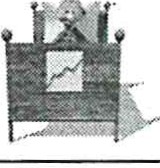 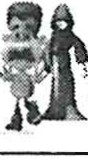 ::1- ·-.•..."._",W.,.._,•.H...,,I,""°". ..«t.Oa•A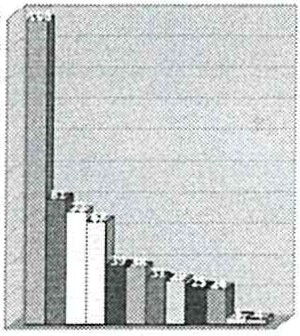 cui il 38% centralizzati   2	1per criterio fisiologico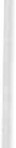 C:::' '.:!:C::d:;::1 :ib11e ,·f'<A·t> ......,...... .". ..	.•  .:·.	. • -       .o anatomico lesionale ';'.--::=::::::===::::::: :::::'il 61.3% per meccanismo di lesione lo O.7% per livello 4 di triage ATLS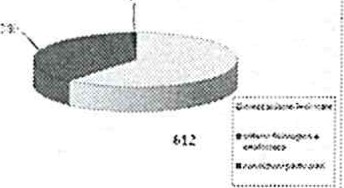 •o..,_,.	.     :	.l:l"l!1M'lt'o·o'-t 1_,.,....7	8484Distribuzione dei criteri dì centralizzazione per meccanismo  lesionaleS. Bambi, M . Ruggeri, E. Lumini, S. Rossi, G. BecattiniEsiti dei traumi centralizzati per criterio clinico e dinamico a confronto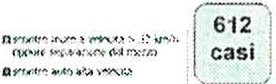 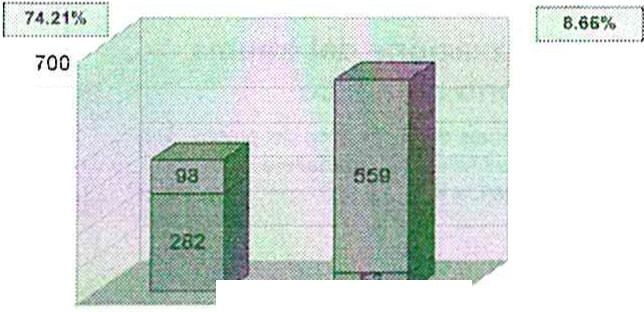 ::::·.-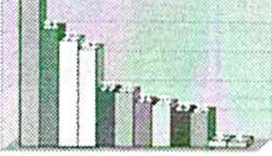 O·"'·..a-""'"	.	.	.o.......,.....,,""9crilericlinici	criteri dinamici10Analisi dei risultati .,,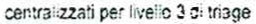 ! tm.im11:(/.1.a11 r.tl nr;1pr.o llr:i c:rilr.ri r.!\nlcl nannn un:'! pm:slhilit.d1 nito maggiore mollo superiore ri,petio a quelli cenliu::iti perclinamic:i maggi cn: :011 :X1..15. ICS50 21.099Hl  ;··4J .rl5'3P.4 J71. . C1i auti:!!o 4'"i .;r; po 1Y.:Ol:À' svnza di Ue1;essinvi tr3urnaUU<ttl c1mtroillu:ati per ln1.'Cca ni9mu 111sionalul'eiezicr1e aall'aulo ie-r bta euc1  ilc rilerio in ;iuolulo pili a rischio di esilem:iggiorc :OR O,rl.i 1Cft5 "- O OOS5 17- \:}f:.57. 1fl1}i.a l'l: nc dtl pauc19No s1.L111u.s,1 \lt'l:urn e  t err.;m e:: t>!! "'l?:•:>!".i:' :;!Jpe11 c..2V ri;:1\\.I   11cn CO!'!'ela110 ccn e\lh m.1s;gv.::11lr. c;idu10 da a1tc:i:1.a sopr.rinl1? a & metri non compor.ano un rhchio di esito rnaggiorc signific:iti\lamentoJ 'uperiore ri S!*llo alle cadute 1nrenori al 6 1ne1ri (DF< 1.jC: IC 0.•"\59:\-:G4.\.4.7029e2:<.:?)11 p .;p:=.CI a: lra:.1r:ii !r,uc.rAa• per lllOCC.ln1sm1 l&s1on1I\ non ricompruiI nquelli p1ovi•li d;ii c1ih•rl A.CS·ATLS.. Plt.'SUl"!u t.rt1 U..:J!ò- 3ti:.1 L:I tlt. :.1 111:19;:0111 (G. De.i: s;ovr.iopponibllo ,) q11e'.!od·1l 9r1;pp!ld1!lo c;iidute <6 melrie degli incidenti n1otoc1clisticl a vefoç1tà '>32 tn!h o con scp;irnione d:il mcuo11	1213	14Grazie per l'attenzione!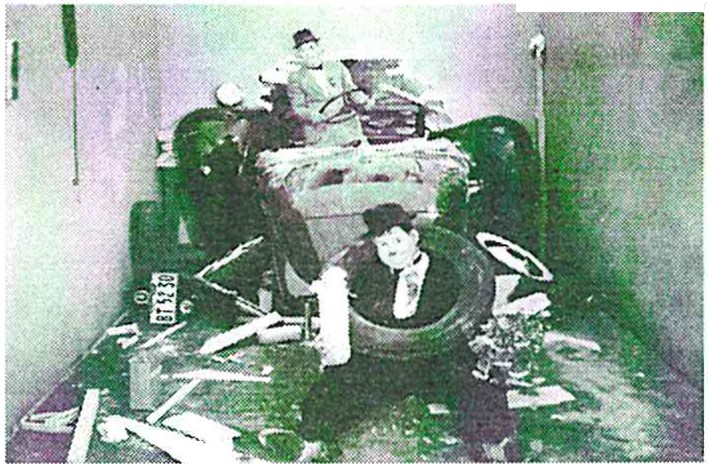 ......._...,.,...15LA VALUTAZIONE DELLA QUALITÀ DEL TRIAGE: ANALISI DI UN'ESPERIENZA E SPUNTI METODOLOGICINERIInfermiera, O.E.A. Presidio Ospedaliero del Valdarno - ASL 8 AreuoAbstractneri_paola@libero.itIl presente lavoro, di tipo retrospettivo, si pone i seguenti obiettivi:valutare la qualità (validità prognostica) del triage nei pazienti con sospetto di Sindrome Coronaria Acuta;valutare se la modalità di arrivo dei pazienti con sospetto di SCA con­ diziona la decisione dell'infermiere addetto al triage.È stato cercato quindi, di valutare l'impatto del risultato del triage (codi­ ce colore) rispetto all'outcome e ai tempi di attesa registrati. È stato quindi verificato se i risultati dell'attività di triage fossero condizionati o meno da variabili estern'e quali la modalità di accesso.Oggetto dello studio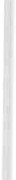 È stata scelto di individuare una casistica definita per effettuare la valu­ tazione dell'attività di triage individuando i pazienti che sono giunti in pron­ to soccorso con sospetto di sindrome coronaria acuta (SCA) nel P.O S. Maria alla Gruccia del Valdarno ASL8.La scelta di limitare l'analisi a questa casistica specifica è dovuta alla peculiarità di tale patologia per quanto riguarda sia l'esistenza di linee guida codificate, a supporto del processo decisionale dell'infermiere addetto al triage, che del percorso assistenziale successivo del paziente.Materiali e metodiLa selezione della casistica, viste le carenze informative della scheda di PS, è stata ottenuta indirettamente attraverso l'individuazione dei pazienti ai quali era stato eseguito il test della Troponina I, test a cui vengono sotto­ posti tutti i pazienti che arrivano in PS con sospetto di SCA, secondo quanto previsto dal protocollo medico del dolore toracico.Pertanto tutti i soggetti sottoposti a questo test hanno costituito ildatabase di riferimento nel quale sono state raccolte le seguenti informazioni: età delpaziente, presenza del sintomo Dolore Toracico o assimilabile, codice di in­ gresso e di dimissione, modalità di invio (MMG, GM, 118, specialisti vari), tempi di attesa al triage, dimissione o u.o di ricovero, tempo di processo, consulenze di specialisti, pazienti inviati in emodinamica.486	P. NeriL'outcome è stato suddiviso oltre che come voce cc dimissione» o «ricove­ ro» anche per Unità Operativa di ricovero. La distinzione, in tal caso, è stato fatta in base all'intensità dell'U.O di destinazione.ConclusioniLa valutazione qualitativa dell'attività di triage risulta essere molto com­ plessa . Molti possono essere i fattori, sia esterni che interni, che intervengo­ no nello svolgimento di questa funzione: la soggettività dell'operatore (infer­ miere/medico), l'oggettività del paziente indipendentemente dalla diagnosi che emerge al termine del percorso in PS, il software in uso, il gap tra inter­ vento assistenziale e registrazione dello stesso etc...Sicuramente difficile è delineare una metodologia standardizzabile e di. facile applicazione. Tuttavia all'interno di un ambito specifico, come quello della Sindrome Coronaria Acuta, per il quale i riferimenti comportamentali sono molti e ben definiti, e attraverso l'analisi di elementi quali, la codifica di triage, la modalità di accesso e l'outcome prodotto è stato possibile far emer­ gere risultati di una certa significatività:la presenza di codici azzurri e l'outcome intensivo prodotto dai codici verdi è i espressione di una valutazione sottostimata da parte dell'infermiere di triage;la prevalenza di outcome inappropriato risulta fortemente correlata dalla modalità di accesso del paziente, sfuggendo nei fatti alla valutazione del triage;sistemi informatici non pensati per supportare valutazioni qualitative;è opportuno, allorché si voglia effettuare indagini sull'attività di triage, che le modalità di accesso con ambulanza medicalizzata vengano tenute di­ stinte.È da considerare utile ai fini della promozione di una cultura del triage tesa a ridurre la dicotomia tra quanto definito da linee guida e operatività lo sviluppo di una cultura della valutazione come strumento indispensabile al percorso di miglioramento; l'adozione di sistemi informatici che permettano valutazioni qualitative senza ricorrere ad estenuanti strategie alternative; at­ tenzione e considerazione concreta e positiva di questa attività infermieristica.Il triage è un indicatore di qualità del Pronto Soccorso. L'organizzazione del sistema triage deve comprendere anche l'analisi dei dati che produce, a garanzia della sicurezza dell'utenza e della soddisfazione degli operatori.L 'esperienza pilota di accreditamento volontario della regione Friuli (1997) e il progetto di benchmarking/pronto soccorso della regione Emilia Romagna ( 1997-2000) hanno dato indicazioni relativamente all'argomento. (21-2 la)La verifica della qualità del' processo di triage risulta più agevole se lo si analizza nelle sue singole componenti, quindi in ogni fase della valutazione.Gli indicatori attualmente consigliati per l'analisi del processo di triage e relativi standard sono:- corretta compilazione della scheda di triage per i codici gialli;La valutazione della qualità del triage: analisi di un'esperienza e spunti metodologici	487corretta individuazione del sintomo principale verificata con la congruità con la successiva diagnosi medica;tempi di accesso all'area di trattamento per singolo codice di priorità;corretta assegnazione del codice di priorità (congruità) secondo quanto stabilito dai protocolli dell'Unità Operativa (sovrastima e sottostima);numero dei reclami (formalizzati) da parte dell'utenza;percentuale degli utenti che si allontanano dal Pronto Soccorso prima della visita medica;timing di rivalutazione dei pazienti in attesa.Dall'analisi della letteratura relativa alla verifica di qualità del triage emer­ ge che la valutazione della congruità dell'assegnazione dei codici di priorità viene effettuata attraverso:attività simulate, osservazione diretta o revisioni retrospettive;concordanza tra codifica infermieristica e medica;congruenza tra valutazione di triage (sintomo principale) e successiva diagnosi medica;concordanza tra valutazione di triage e outcome.Scopi dello studioIl presente lavoro, di tipo retrospettivo, si pone i seguenti obiettivi:valutare la qualità (validità prognostica) del triage nei pazienti con so­ spetto di SCA;valutare se la modalità di arrivo dei pazienti con sospetto di SCA condi­ ziona la decisione dell'infermiere addetto al triage.È stato cercato quindi, di valutare l'impatto del risultato del triage (codice colore) rispetto all'outcome e ai tempi di attesa registrati. È stato quindi verifi­ cato se i risultati dell'attività di triage fossero condizionati o meno da variabili esterne quali la modalità di accesso.Oggetto dello studioÈ stato scelto di individuare una casistica definita per effettuare la valuta­ zione dell'attività di triage individuando i pazienti che sono giunti in pronto soccorso con sospetto di sindrome coronarica acuta (SCA) nel P.O. S.Maria alla Gruccia del Valdamo ASL8 .La scelta di limitare l'analisi a questa casistica specifica dei pazienti con sospetto di SCA è dovuta alla peculiarità di tale patologia per quanto riguarda sia l'esistenza di linee guida codificate, a supporto del processo decisionale dell'in­ fermiere addetto al triage, che del percorso assistenziale successivo del paziente.Organizzazione  internaDi norma , nei Dipartimenti di Emergenza Urgenza ospedalieri, al fine di488	P. Neriottimizzare le procedure previste dalle linee guida, viene istituita un'unità inte­ grata all'interno del Pronto Soccorso, chiamata Chest Pain Unit, finalizzata, appunto, alla valutazione dei soggetti con sospetto di patologia coronaria.Numerosi studi hanno dimostrato come una strategia di osservazione fon­ data su un'adeguata stratificazione del rischio del singolo paziente e sul ricontrollo dell'elettrocardiogramma e degli indici biochimici di mionecrosi consenta di migliorare in modo significativo l'accuratezza diagnostica già nelle prime 6-12 ore successive all'accesso in Pronto SoccorsoNel Dipartimento di Emergenza, sede di svolgimento dello studio, sono presenti due posti letto con motorizzazione centralizzata (monitor multipa­ rametrici con rilevazione delle modificazioni del tratto ST, oltre ad altri para­ metri quali saturimetria, pressione arteriosa, frequenza respiratoria e cardia­ ca). Il protocollo in uso prevede ogni 4 ore il monitoraggio dei marcatori di mionecrosi e la registrazione di elettrocardiogramma.In caso di rilievo di sofferenza miocardica acuta il paziente è inviato al servizio di emodinamica presso ilpresidio ospedaliero di Arezzo (circa 35 km) con ambulanza  medicalizzata. Altro aspetto organizzativo di rilievo è che il medico dell'emergenza territoriale è quello presente in servizio in P.S.Il triage nei pazienti con sospetto di SCA nel ValdarnoAccedono al nostro Pronto Soccorso circa 27 .000 utenti/anno.La funzione di triage è attiva dall'ottobre 2002 per 12/24 ore con infermiere dedicato a rotazione tra il personale assegnato, e si avvale della metodologia del triage di bancone . La postazione di triage è collocata all'ingresso del Pronto Soccorso e i pazienti restano nella sala di attesa sotto il diretto controllo dell'in­ fermiere. I presidi in dotazione di quest'area pertanto, sono esclusivamente presidi di protezione individuale e materiale da prima medicazione.Tutti gli infermieri sono stati formati prima di attivare la postazione di triage . Ulteriori momenti formativi sono stati attuati con un corso specifico svoltosi nel 2006, sia sulla metodologia di triage sia per migliorare la perfor­ mance in ambito relazionale/comunicativo, coinvolgendo a tutt'oggi il 50% degli operatori e rinviando ilrestante 50% al piano formativo aziendale 2007.Sistemi di valutazione interniIl sistema operativo di accettazione e la scheda di Pronto Soccorso si avvalgono di un programma computerizzato che, fino al 2005 era in ambiente DOS, mentre successivamente è stato adottato un nuovo programma, in am­ biente Windows. La scheda di triage nel programma in sistema DOS permette­ va la registrazione dell'anagrafica, dell'orario di arrivo del paziente, del mezzo di arrivo utilizzato, dalla modalità di invio (medico curante, guardia medica etc...), del codice colore assegnato e disponeva inoltre di un campo libero doveLa valuta zione della qualità del triage: analisi di un'esperienza e spunti metodologici	489l'infermiere di triage poteva annotare il problema principale o quanto riteneva utile per motivare la codifica successiva. Non erano presenti ulteriori elementi informativi a supporto della codifica assegnata. I limiti di questo programma sono emersi in questo studio, quando si è cercato di valutare come il triage potesse influenzare la gestione degli accessi dei pazienti che si presentano in Pronto Soccorso con sospetta SCA, cioè quando si è cercato di effettuare una valutazione qualitativa di questa funzione. La diffusione di report, con cadenza trimestrale, limitati alla valutazione quantitativa delle attività prodotte indica:totale degli accessi;numero di accessi suddivisi per codice colore;numero di prestazioni effettuate;numero di consulenze specialistiche richieste;outcome dei pazienti;numero pazienti in osservazione breve intensiva (OBI);tempo di attesa medio al triage codici azzurri e verdi;tempo di processo in PS;numero e tipologia di esami diagnostici richiesti.Da questo set di informazioni non è stato possibile in prima istanza fare valutazioni di tipo qualitativo dell'attività di Triage. Infine, la suddetta scheda non riportava il codice diagnostico di uscita del paziente: la diagnosi ancora una volta era scritta in un campo alfanumerico non sottoponibile quindi ad · analisi quali-quantitativa.Criteri di valutazioneNel cercare di fare una valutazione sulla qualità dell'attività di triage sono necessarie alcune premesse di carattere generale. Nello specifico:l'assegnazione del codice di priorità di ingresso dovrebbe dare un'indica­ zione sul percorso assistenziale al quale il paziente sarà indirizzato, mentre il codice in uscita (codice di gravità) è determinato dalle decisioni terapeutiche adottate e sicuramente dalla situazione clinica del paziente;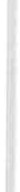 la valutazione del livello di sottostima è un indicatore di qualità dell'atti­ vità di un Dipartimento di Emergenza.Nel caso della casistica presa in esame, owero pazienti con sospetto di SCA, è palese che una codifica corretta costituisce un elemento rilevante so­ prattutto  ai fini del corretto trattamento diagnostico-terapeutico.È attualmente impossibile valutare il processo decisionale da parte dell'in­ fermiere per la carenza di un sistema codificato e strutturato nel software allo­ ra in uso.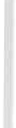 Pertanto la scelta degli indicatori è stata orientata tra quelli più facilmente misurabili e nello specifico:- l'outcome dei pazienti in relazione al codice di triage, in quanto ritenuto un indicatore del percorso assistenziale del paziente, successivo all'attività di triage: nello specifico, da codici maggiori si attende un outcome di ricovero ad490	P. Nerialta intensità  assistenziale  e al contrario da codici minori un outcome di dimissione o ricovero in unità operative di degenza ordinaria;- il tempo di attesa al triage per verificare l'esistenza di comportamenti più o meno omogenei in relazione a variabili diverse dal codice colore.Ai fini del presente studio si è quindi convenuto, in prima analisi, distin­ guere ai fini dell'outcome, in caso di ricovero, un outcome appropriato se il ricovero era diretto verso un reparto intensivo e inappropriato per reparti ordi­ nari.Outcome intensivo o outcome appropriato e outcome non intensivo o outcome inappropriato, verranno quindi utilizzati come termini equivalenti.Per la valutazione dei risultati è stato considerato:modalità di accesso, distinta in accesso diretto, con ambulanza medica­ lizzata (118), accesso mediato da altri medici, sia interni alla struttura che esterni (medico di medicina generale, medico di continuità assistenziale, specialisti in genere);codice colore di triage, quale espressione del risultato di tale attività;outcome, (dimissione, intensivo e non intensivo) quale prodotto finale del percorso assistenziale;tempi di attesa, limitatamente ai soli codici verdi, come indicatore di mo­ dalità di erogazione di prestazioni sanitarie nell'ambito del percorso awiato dall'attività di triage.Materiali e metodiLa selezione della casistica, viste le carenze informative della scheda di PS, è stata ottenuta indirettamente attraverso l'individuazione dei pazienti ai quali era stato eseguito iltest della Troponina I, che, essendo un test altamen­ te specifico per la diagnosi di sofferenza ischemica miocardica, è iltest a cui vengono sottoposti in definitiva tutti i pazienti che arrivano in PS con sospet­ to di SCA, secondo quanto previsto dal protocollo sulla gestione del dolore toracico.Pertanto tutti i soggetti sottoposti a questo test hanno costituito ildatabase di riferimento nel quale, previa rilettura manuale , sono state raccolte le seguen­ ti informazioni:età del paziente;presenza del sintomo DT o assimilabile;codice di ingresso e di dimissione;modalità di invio (MMG, GM, 118, specialisti vari);tempi di attesa al triage;dimissione o u.o di ricovero;tempo di processo;consulenze di specialisti;pazienti inviati in emodinamica.I..:outcome è stato suddiviso oltre che come voce ccdimissione» o ccricovero»La valutazione della qualità del triage: analisi di un'esperienza e spunti metodologici	491anche per Unità Operativa di ricovero. La distinzione, in tal caso, è stata fatta in base all'intensità dell'U.O di destinazione. Sono stati considerati, a priori, reparti intensivi: Unità Coronaria, Rianimazione, HDU, neurochirurgia, cardiochirurgia, cardiologia (quest'ultima per la specificità della casistica in esame). I restanti ricoveri sono classificati come non intensivi. I pazienti che hanno rifiutato il ricovero sono stati inseriti nel gruppo dei ricoveri non inten­ sivi (unità di degenza).La comparazione dei tempi di attesa è stata fatta valutando questo indica­ tore nel gruppo generale dei codici verdi e successivamente nel gruppo dei pa­ zienti che sono poi risultati ricoverati in reparti ad elevata intensità assisten­ ziale, e in quest'ultimo caso l'analisi è stata effettuata anche in relazione alla modalità di arrivo in P.S.Il programma permette la misurazione del tempo di attesa del paziente al triage, prendendo come riferimento il tempo d'ingresso e il momento della pri­ ma prestazione medica effettuata. Quindi, pur essendo quest'intervallo tempo­ rale un parametro da tenere in considerazione, è tuttavia evidente che nell'am­ bito di situazioni di urgenza/emergenza  l'attenzione è prioritariamente rivolta al paziente e non alla registrazione degli interventi, registrazione che più spes­ so awiene dopo la prestazione stessa. D'altra parte non è possibile utilizzare con metodo retrospettivo, altri indicatori per poter effettuare la valutazione dei tempi di attesa al triage.La valutazione è stata limitata ai soli codici verdi poiché nella realtà in esame, codici gialli e rossi hanno accesso immediato alla valutazione medica. L'analisi è stata condotta nel P.O di S.Maria alla Gruccia, DEA di I livello della ASL 8 Arezzo, relativamente al periodo compreso dal 16 giugno al 31dicembre 2004 .Per l'elaborazione statistica dei dati è stato utilizzato il programma EPIINFO.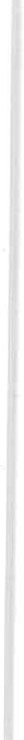 RisultatiIl totale dei pazienti che hanno avuto accesso in PS, nel semestre in esame, è stato di 16.078. Il totale dei pazienti sottoposti a test della Troponina I è di 1.928, pari al 12% del totale degli accessi. I pazienti che, dalla lettura delle schede di pronto soccorso, riferivano il sintomo dolore toracico (o assimilabile) è di 956, poco meno della metà del gruppo in esame. Tuttavia il test della Troponina è effettuato anche in presenza di sintomi diversi dal dolore toracico ma potenzialmente correlati a SCA e/o sofferenza cardiaca, come pure nei casi in cui l'anamnesi del paziente risulti positiva per cardiopatia ischemica. Resta comunque una percentuale di casi, l'l,1%, in cui la scheda di PS è risultata incompleta e pertanto difficilmente contestualizzabile. L'l,5 % dei pazienti nei quali è stato effettuato il test Troponina I era stato oggetto di un trauma (29 casi) ma si è ritenuto doverli comunque includere nel gruppo di stl!.dio.I pazienti sottoposti al test della troponina I (1928), nel semestre in esame,492	P. Nerierano per il 54% maschi con età media è di 66,5 anni, e per il 46 % femmine con età media di 70 anni.Valutazione in base alla modalità di accessoi: accesso diretto incide per il 57,2% del totale dei pazienti.Il 22,2% inviato dal proprio curante, dal medico di continuità assistenziale o da altri specialisti.Il 20,6% arriva con ambulanza medicalizzata (118).Risultati accessi con 118 (tab.2)Oltre la metà (53,7%) dei pazienti pervenuti con ambulanza medicalizzata ha ricevuto una codifica maggiore (giallo-rosso)Ai fini dell'outcome meno della metà (44%) di questi ha prodotto un rico­ vero intensivo. In particolare ilgruppo dei pazienti valutati con codice rosso a fronte di outcome di ricovero nella sua totalità, presenta comunque un ricove­ ro verso reparti non intensivi nella misura del 16,7%.Dei pazienti valutati con codice giallo il 38,5% produce un outcome inten­ sivo ma ben il 41,9% si traduce in ricovero ordinario. Per contro dei codici verdi assegnati ben il 18% ha esitato in outcome intensivo. Nessun paziente è stato correttamente valutato con codice azzurro.Risultati accessi pazienti inviati da altri medici (tab.3) A nessun accesso è stato assegnato il codice rosso.I codici maggiori (solo giallo) hanno prodotto ricoveri intensivi nel 27, 1% dei casi e non intensivi nel 31,3%.I codici verdi hanno prodotto un outcome intensivo per 1'11,4% e non in- tensivo per il 36,5%.Sono presenti in modo inappropriato due codici azzurri.Risultati pazienti con accesso diretto (tab.4)Al 18,3% sono stati assegnati codici maggiori (giallo-rosso) che producono complessivamente un outcome appropriato nel 30,2% dei casi.I codici rossi producono un outcome intensivo nel 100% dei casiI codici gialli nel 29,5% producono un outcome appropriato e nel 23,5% foappropriato.I codici verdi producono un outcome appropriato in termini di ricovero nel 9,2% dei casi e inappropriato nel 25%.Un paziente valutato con codice verde è deceduto in PS.A 16 pazienti è stato assegnato un codice azzurro è addirittura in un caso si è registrato un outcome di ricovero non intensivo.Analisi dei tempi di attesa al triageAnalizzando i tempi di attesa al triage dei codici verdi (tabelle 11-18) si evidenzia un intervallo di tempo che va da un minimo di O a un massimo di 180'La valutazione della qualità del triage: analisi di un'esperienza e spunti  metodologici	493con una mediana di 17minuti e 30' al 75° percentile.  I tempi di attesa al triage dei pazienti con codice verde che  successivamente hanno avuto un outcome intensivo sono risultati compresi fra O e 120 minuti con una mediana di  14 minuti.Dal confronto dei tempi di attesa al triage sempre per i codici verdi in relazione alla modalità di accesso in PS emerge:i pazienti che giungono con ambulanza medicalizzata hanno tempi di permanenza al triage più brevi: mediana 13 minuti, attesa da un minimo di O ad un massimo di 75 minuti;i pazienti che giungono in PS inviati da altri medici hanno una mediana di 23 minuti, un'attesa che va da o a 180 minuti;i pazienti con accesso diretto in PS hanno una mediana di 16 minuti, con un'attesa che va da O a 170 minuti;i pazienti che sono giunti in PS con ambulanza medicalizzata e che suc­ cessivamente hanno avuto un outcome intensivo hanno avuto un'attesa da un minimo di O minuti ad un massimo di 45minuti, con una mediana  11 minuti;i pazienti che sono giunti in PS inviati da altri medici e che successiva­ mente hanno avuto un outcome intensivo hanno avuto un'attesa da un minimo di 2 minuti ad un massimo di 120 minuti, con una mediana di 20 minuti;i pazienti giunti in PS con accesso diretto e che successivamente hanno avuto outcome intensivo hanno avuto un'attesa da un minimo di O ad un mas­ simo di  100 minuti,  con una  mediana  di  15 minuti.Valutazione dei risultatiL'ipotesi oggetto dello studio è verificare se modalità di accesso, codice di triage e outcome sono fra loro correlati e se si, quale sia il rapporto di interdipendenza.Dai risultati emerge:l'outcome intensivo, in caso di accessi con 118, sembra essere indipen­ dente o scarsamente dipendente dalla codifica di triage. Peraltro tale modalità di accesso sembra determinare un eccesso di outcome inappropriati nei termi­ ni di ricovero verso reparti ordinari;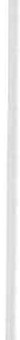 l'attribuzione di un codice maggiore impropriamente assegnato risulta essere pesantemente condizionata da questa modalità di accesso;questo fenomeno si ripresenta, anche se in misura minore in caso di acces­ so legato ad altri medici soprattutto per quanto concerne i codici minori (verdi);molti codici verdi esitano comunque in un percorso intensivo esprimen­ do quindi una sottostima in sede di assegnazione del codice di triage. Sottostima che trova ancora più ragione di essere nell'assegnazione di codici azzurri che nella casistica in esame non dovrebbero essere presenti in ottemperanza a quanto previsto delle linee guida;i tempi di attesa dei codici verdi rientrano nei limiti prescritti dalla nor­ mativa, se non valutati nel contesto della casistica in esame;494	P. Neri- la modalità di accesso influenza in modo importante l'attesa al triage confermando quanto sopra espresso relativamente agli accessi con 118;È da sottolineare come i sistemi informatici in dotazione siano strumenti più per fornire dati quantitativi che per valutazioni qualitativeConclusioniLa valutazione qualitativa dell'attività di triage risulta essere molto com­ plessa. Molti possono essere i fattori, sia esterni che interni, che intervengono nello svolgimento di questa funzione: la soggettività dell'operatore (infermiere/ medico), l'oggettività del paziente indipendentemente dalla diagnosi che emer­ ge al termine del percorso in PS, il software in uso, ilgap tra intervento assi­ stenziale e registrazione dello stesso etc...Sicuramente difficile è delineare una metodologia standardizzabile e di facile applicazione. Tuttavia all'interno di un ambito specifico, come quello della Sindrome Coronaria Acuta, per il quale i riferimenti comportamentali sono molti e ben definiti, e attraverso l'analisi di elementi quali, la codifica di triage, la modalità di accesso e l'outcome prodotto è stato possibile far emerge­ re risultati di una certa significatività:la presenza di codici azzurri e l'outcome intensivo prodotto dai codici verdi è indubbiamente espressione di una valutazione sottostimata da parte dell'infermiere di triage;la prevalenza di outcome inappropriato risulta fortemente correlata dal­ la modalità di accesso del paziente, sfuggendo nei fatti alla valutazione del triage;sistemi informatici non pensati per supportare valutazioni qualitative;la riflessione che sembra emergere è che è opportuno allorché si voglia effettuare indagini sull'attività di triage le modalità di accesso con ambulanza medicalizzata vengano tenute distinteÈ da considerare utile ai fini della promozione di una cultura del triage tesa a ridurre la dicotomia tra quanto definito da linee guida e operatività lo sviluppo di una cultura della valutazione come strumento indispensabile al percorso di miglioramento; l'adozione di sistemi informatici che permettano valutazioni qualitative senza ricorrere ad estenuanti strategie alternative; at­ tenzione e considerazione concreta e positiva di questa attività infermieristica.La valutazione della qualità del triage: analisi di un'esperienza e spunti metodologici	495TABELLECodici di triage e modalità di accesso in PS - Tab. 1Distribuzione accessi con 118 e codice di triage - Tab. 2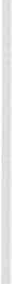 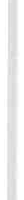 496	P. NeriAccessi pazienti inviati da altri medici - Tab. 3%Accessi diretti - Tab. 4La valutazione della qualità del triage: analisi di un'esperienza e spunti metodologici	497BibliografiaAMSTERDAM EA, KIRK JD, DIERCKS DB, et al., Immediate exercise testing to evacuate low-risk patient presenting to the emergency department with chest pain, J Am Coll Cardiol 2002; 40(2):251-6.ARANGUREN E, CAPEL JA, SoLANo M, JEAN Lours c, LARUMBE Jc, ELEJALDE n,Prognostic evalue of the reception,attendane and classification of patient in the emergency department of  a tertiary hospital , An Sist Sanit Navar 2005 May-Aug; 28(2):177-88.BRAGLIA D., Valutare l'attività di triage, Atti Convegno GFT - Torino 2002.BRESSAN M.A. TATONI P., Il triage: uno strumento di miglioramento continuo in Pronto soccorso, Atti Congresso Nazionale SIMEU 2003 Roma.DI Nuccro A, Cocco E, ALFIERI C, SCHIAVO D., Triage: ruolo e formazione , Atti Congresso Nazionale  1998.GERDTZ MF, BucKNALL TK, Triage nurses' clinica! decision making. An observational study of urgency assessment»- School of postgraduate  nursing, University of Melbourne, 723 Swanston Street, Carlton, Victoria 3053, Au­ stralia- J Adv Nurs.2001;35(4):550-61  (ISSN:0309-2402).GoRASSON K,EHRENBERG A, MARKLUND B, EHNFORS M., Accuracy and concordance of nurse inemergency department triage deparment of Health Sciences, Orebro University, Sweden. Scand J Caring Sci 2005 Dee; 19(4):432-8.HAY E, BEKERMAN L, RosEMBERG G, PELED R., Qualità assurance of nurse triage: consistency of  results aver three Years, Emergency Department, the Brazilai Medica! Centre, Ashkelon, Israel - Am J Emerg Med 2001; 19(2):113-7 (ISSN: 0735-6757).HuTTER A, AMSTERDAM E, JAFFE A., Task Forse 2.Acute coronary syndrome: section 2B- Chest discomfort evaluation in the hospital. J am Coll Cardiol. 2000;35:853-62.LOKE SS, LIAW SJ, TIONG LK, LING TS, CHIANG WT, Evaluation of nurse­ physician inter-observer agreement on triage categorization in the emergency department of Taiwan medica! centre. Department of Emergency Medicine, Chang Gung Memoria! Hospital, Taipei, Taiwan, ROC.Chang Gung Med J. 2002 Jul; 25(7):446-52.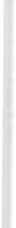 MELCHIO R, CosTAMAGNA K, BRACCO e, MARTIN! G, LAURIA G' GALLO V, STURLESEU., Ruolo dell'OBI nel percorso diagnostico dei pazienti con sospetta sindro­ me coronaria acuta: uno studio prospettico  osservazionale.12.  GIMPUS vol. 6 n. 3-4, dic. 2004 (36-45).Mc CARTHY BD, BESHANSKY JR, D'AGOSTINO RB, SELKER HP., M issed diagnoses of acute myocardial infarction from clinica! history, examination and elettrocardiogram in the emergency department: results from a multicenter study. Ann Emerg Med  1993;22:579-82.MoRICHETTI A, SALVI A, Il triage come indicatore di qualità di un P.S. «Triage infermieristico»  GFT. Ed. Mc Graw-Hill 2 edizione.POPE JH, AUFDERHEIDE TP, RATHAZER R, et al., M issed diagnoses of acute cardiac ischemia in emergency Department. N Engl J Med 2000;342: 1163-70.498	P. NeriPROLI, Verifica della concordanza tra gli operatori sanitari di un pronto soc­ corso nell'assegnazione dei codici di priorità (triage), Rivista dell'Infermiere 1997, n. 1, vol.16- pag. 8-10.VACCA D., Il Triage: under and aver triage, II Congresso Nazionale SIMEU Lazio 2005.VANCE J, SPRIVULIS P., Triage nurses validly and reliably estimate emergency depai1ment patient complexity, Emerg Med Australas 2005 Aug;17( 4):382-6.La valutazione della qualità del triage: analisi di un'esperienza e spunti metodologici	49923	45	6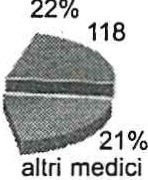 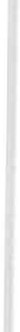 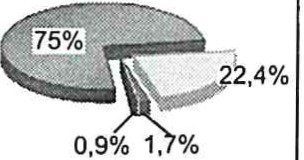 7500P. Neri9	10Il	12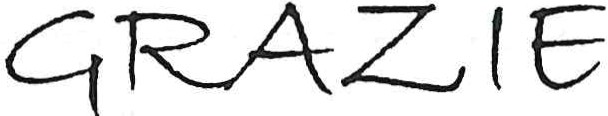 13	14L'INFERMIERE E IL PROCESSO DI MIGLIORAMENTO DI QUALITÀ IN DIPARTIMENTO DI EMERGENZA:LA NUOVA SCHEDA INTEGRATA PER LE EMERGENZE DEL PS DELL'AOU CAREGGI DI FIRENZEE. LUMINI, S. BAMBI, M. MARTINI, M. CARNEVALI, T. FERRARO,I. DI VITO, C. RANALLI, E. CANGIOLI, G. BECATTINISOD Pronto Soccorso DEAa, AOU Careggi, FirenzeAbstract stebam@alice.itPremessaLa verifica di qualità delle prestazioni mediche ed infermieristiche coin­ volte nella gestione delle emergenze, particolarmente nel trauma maggiore , passa per l'individuazione di indicatori di processo ed esito, che costituisco­ no veri e propri filtri per l'innesco di appropriati audit e M&M interni al team. La documentazione clinica è ilpernio su cui ruotano le metodiche di verifica e garantisce la trasparenza medico legale delle attività sanitarie. La scheda infermieristica della sala emergenze del PS -DEA dell'AOU Careggi, adottata circa 4 anni fa, benché valida, si è rivelata non perfettamente ri­ spondente alle necessità di raccogliere tutti i dati di rilievo nel corso di 2 studi analitici retrospettivi condotti sulla casistica dei traumatizzati centra­ lizzati per criterio dinamico.ObiettivoRevisionare e migliorare la scheda infermieristica per le emergenze, allo scopo di collezionare sistematicamente le informazioni rilevanti per la verifica di qualità sul processo e per l'inserimento dei dati epidemiologici nel nascente registro traumi aziendale, afferente a progetti regionali e nazionali. Fornire uno strumento adattabile anche agli altri percorsi clinici di emergenza del PS (EGDT nella sepsi, NPPV nell1RA, Stroke candidato a trombolisi etc...).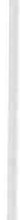 Strumenti e metodiIstituzione di un gruppo di lavoro multiprofessionale (medici ed infer­ mieri) con crono programma in 3 fasi: analisi della scheda attualmente in uso; revisione della letteratura per la ricerca di parametri di perfomance di riferimento, e strumenti informativi presenti; progettazione e realizzazione della nuova scheda integrata.502	E. Lumini e coll.L'infermiere e il processo di miglioramento di qualità, ecc.	503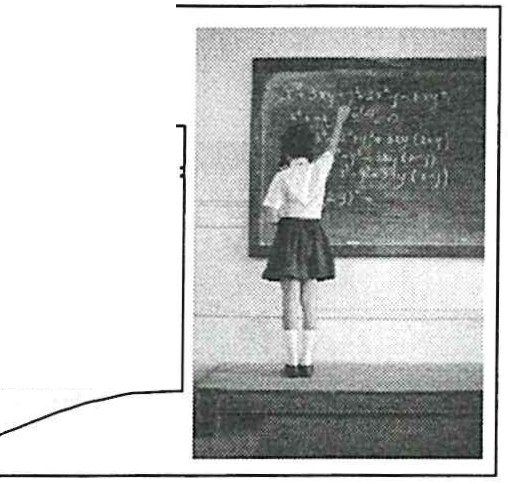 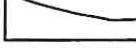 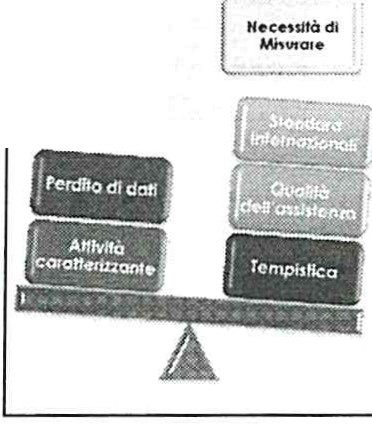 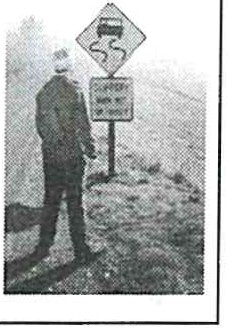 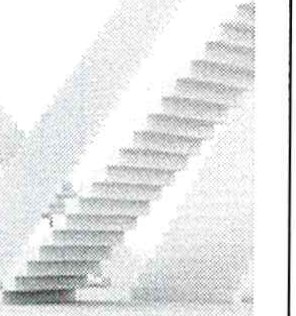 3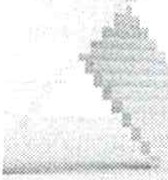 L'Utstein Style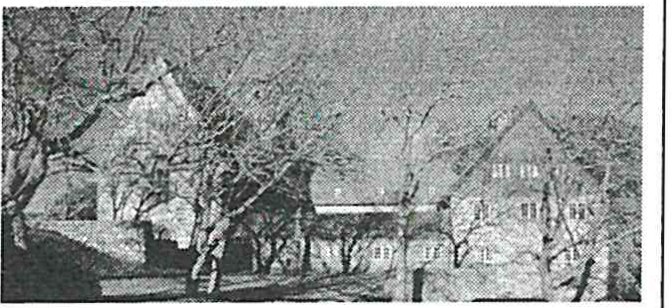 •'.• • >      .• .•   . .•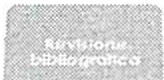 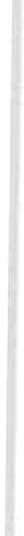 .....	-.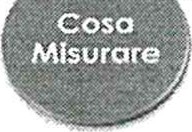 4504	E. Lumini e col/.La storia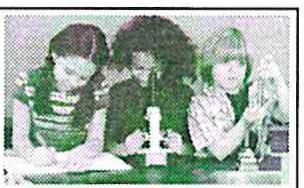 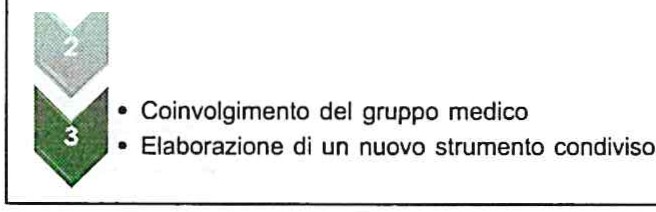 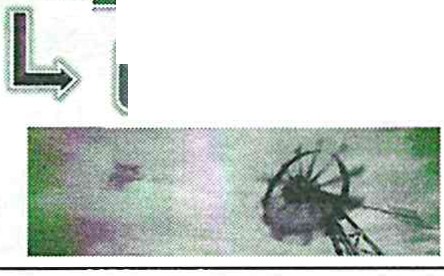 Scheda infermieristica vers. 2002 Volonla analizzare dati4 anni di sperimentazioneDati rilevanti ed interessanti (ma insufficienti)5	67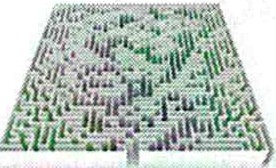 Nasce il "lenzuolo"- E=	-w-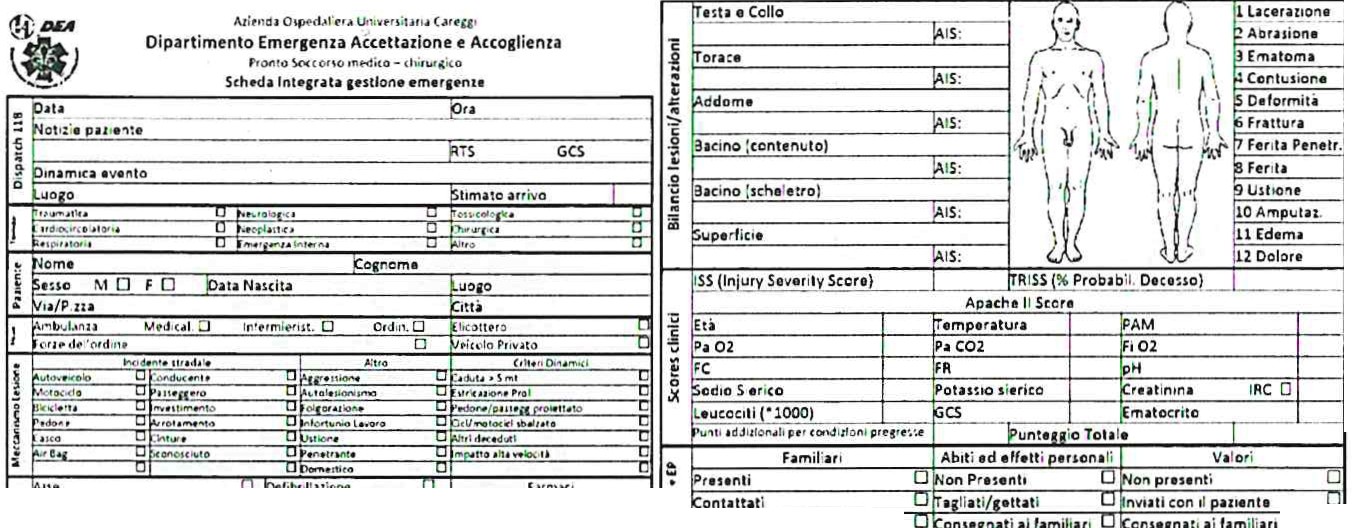 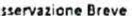 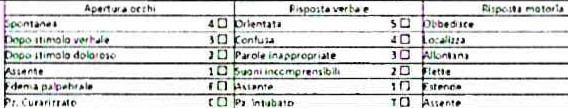 "'  Hl	LI·rrintr1ctl1b1h	L!; W1uor:E """·L.l oro/n uo:> r•i.n·u	u·• 1ovr.1(1cu c1nlormallLI  nv1al1ton 11 oa11tnll  U ICeMtrvatiIn O(A	u1i ...... ....	' ••] ,_"';.:;;•·••U•	""""'	,i.,..,.,__·----->-<= ------;;-<",'7''= -----iO'ri E., ,   ,:,:, \J	r.p0 1	:           p ;i..,•0, _"'o-n'"	"'O rc1no1i u.	IUurnla  ('> U M "IU·I	'"8	'" !:•••.....,·	cO       ·•	onL'infermiere e il processo di miglioramento di qualità, ecc.Nasce il "lenzuolo"5059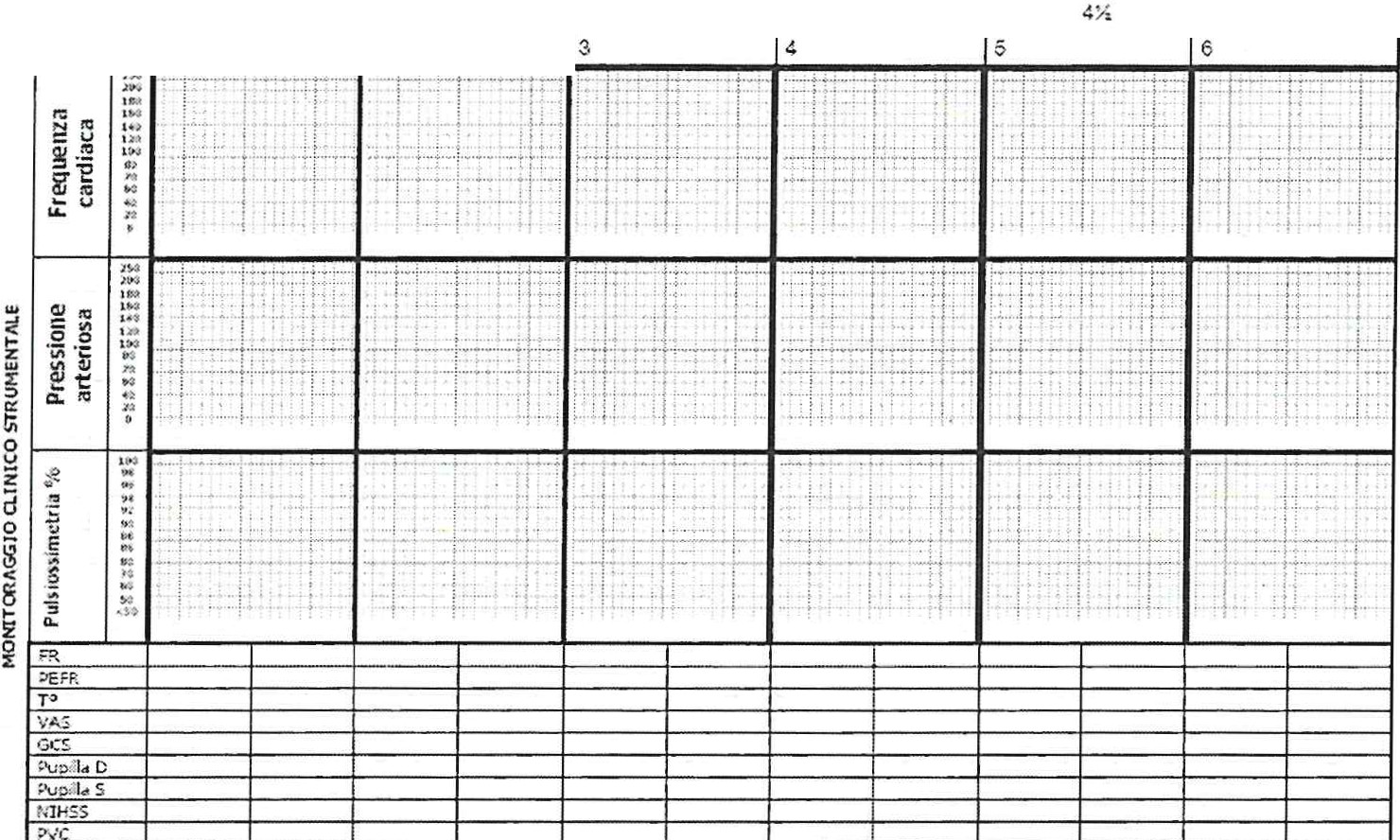 :g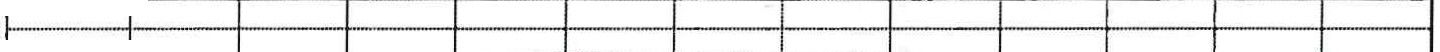 i5-:.4.-o    5an5ueo	Plt.5  PlasmaDimesi.$<	SNG:;)    Drenag.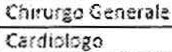 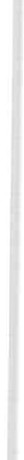 10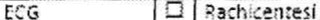 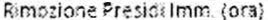 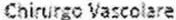 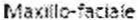 506Nasce il "lenzuolo"E. Lumini e coll.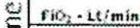 11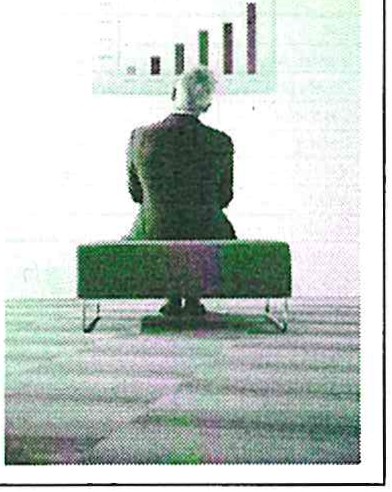 12L'infermiere  e il processo di miglioramento di qualità, ecc.507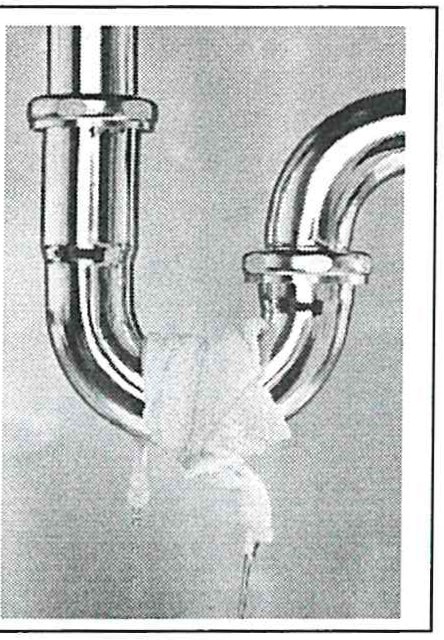 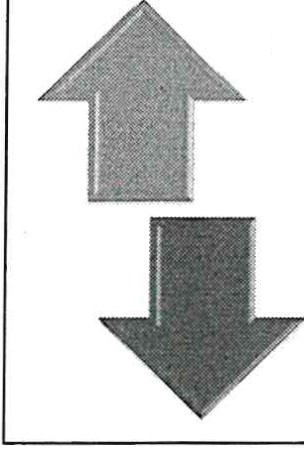 13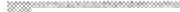 14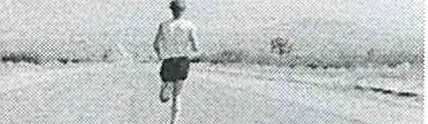 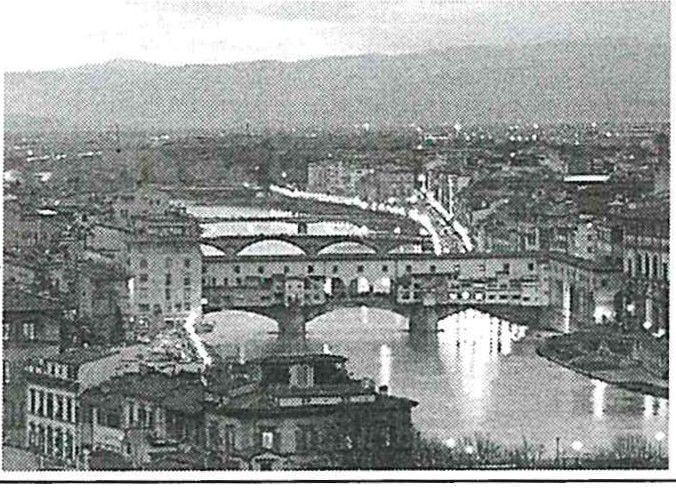 15IL DOLORE IN PRONTO SOCCORSO: INDAGINE DI PREVALENZA NEL P.O. DELLA VALDICHIANA SENESE. PROTOCOLLO INFERMIERISTICO DI TRATTAMENTO PRECOCE DEL DOLORE AL TRIAGEM. SANTICCIOLI*, S. TELLINI*, E. LUMINI**, G. BECATTINI***Infermiere DEA, Master I livello "Infermieristica in Anestesia e Terapia Intensiva" - Ospedali Riuniti Valdichiana Senese, Montepulciano (SI)Infermiere DEA, Master I livello "Infermieristica in Emergenza e Urgenza sanitaria" - Ospedali Riuniti Valdichiana Senese, Montepulciano (SI)** Infermiere DEA, Laurea Magistrale in Scienze Infermieristiche, AOU Gareggi (FI)*** Responsabile Infermieristico Dipartimento Emergenza, Laurea Magistrale in Scienze Infermieristiche, AOU Gareggi (FI)Abstractm.santiccioli@inwind.itPremessaIl dolore è il motivo di accesso in PS per oltre la metà dei pazienti (più del 56%) e il suo trattamento è spesso inadeguato.Scopo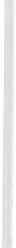 Studio monocentrico; obiettivo valutare la capacità degli infermieri di misurare correttamente il dolore del paziente e monitorarlo durante la sua permanenza in PS. Seconda fase: introdurre un protocollo di trattamento precoce del dolore, fin dal triage, a gestione infermieristica.Materiali e metodiCampione d'indagine: tutti i pazienti che si presentano al triage del PS con dolore. Strumento doppio: - scala VAS-NRS combinata per valutazione del dolore; - scheda di raccolta dati dove riportare i valori del dolore rilevati ad intervalli pre-definiti e al momento della dimissione/trasferimento .RisultatiNel marzo 2006 si è registrato un aumento della corretta rilevazione del dolore del 49% rispetto alla raccolta dati retrospettiva (17,5%); su un totale di 1595 ingressi diurni, 903 presentavano dolore (56%), di questi 601 (66,6%) sono stati valutati correttamente. Se la fase di valutazione dimostra di mi­ gliorare grazie all'aumentata consapevolezza degli operatori, analogo risul­ tato non si riscontra nel suo trattamento, poichè oltre 80% dei pazienti esce dal PS con dolore, a volte anche grave (3,49%), a volte con lo stesso livello con cui entra (29,43%).510	M . Santiccioli, S. Tellini, E. Lumini, G. BecattiniIl lavoro si è svolto nel Pronto Soccorso dell'Ospedale di Nottola, Monte­ pulciano, Dea di I livello della campagna senese, in occasione di un elaborato di tesi di Master Infermieristico di I livello.Abbiamo rivolto la nostra attenzione al dolore in Pronto Soccorso perché il dolore è ilsintomo rilevato alla presentazione in oltre il 60% dei pazienti all'an­ no, e di questi la metà trova nel dolore il motivo di presentazione al Pronto Soccorso, quindi si capisce che il problema è largamente rappresentato, in più dall'analisi della letteratura internazionale sull'argomento emergono altri dati degni di attenzione:gli strumenti utilizzati nella rilevazione del dolore, che sono più comu­ nemente le scale analogico-visiva (VAS) e numerica (NRS) sono documentate solo in una minima percentuale di casi (23%);i tempi medi di trattamento del dolore si aggirano sull'ora, mentre le aspettative del paziente sono di circa 20 minuti;è stato dimostrato che l'utilizzo sistemico della scala vas riduce i tempi di trattamento a meno di 40' dal momento dell'ingresso del paziente;solo il 45% dei pazienti che hanno dolore esce dal Pronto Soccorso con una prescrizione  analgesica.Inoltre nell'ambito dei progetti di miglioramento dei DEA richiesti dalla Regione Toscana alle aziende sanitarie, c'è un invito da parte dell'Assessorato alla salute a prestare attenzione e trattare precocemente il dolore immediata­ mente e successivamente al triage, citiamo testualmente « ...anche con proto­ colli a responsabilità infermieristica».Il dolore in p ronto soccorso: indagine di prevale nza nel P.O. della Valdichiana Senese, ecc.	511In Italia non sono molte le esperienze fatte in questa direzione; quella che più si avvicina alla nostra è stata fatta da un DEA di Alessandria di cui ci ha colpito un dato: solo il 17% dei pazienti che rientravano nel campione da trat­ tare accettava il trattamento precoce del dolore proposto dall'infermiere di triage prima della visita medica. Sicuramente nell'ambito di programmazione delle attività infermieristiche del triage non si può non tenere conto di questo impor­ tante dato. Le cause forse hanno origine multifattoriale, ma una corretta cam­ pagna di informazione alla popolazione accompagnata da un adeguato trai­ ning sulla comunicazione con i pazienti per gli infermieri di triage potrebbero essere utili alla soluzione del gap, aiutando inoltre la popolazione a vedere l'infermiere italiano come si presenta · oggi, alla luce della sua nuova veste formativa, legislativa e professionale.Prima di cominciare il lavoro abbiamo fatto una ricerca retrospettiva che ha analizzato i primi 6 mesi del 2006, siamo andati a cercare quanti pazienti fossero venuti al Pronto Soccorso con dolore e a quanti di questi venisse misu­ rato e trascritto il dolore con la scala combinata vas-nrs che è in dotazione al nostro personale: i risultati dicono che il 53,3% di pazienti all'ingresso al triage lamenta dolore e che di questi solo nel 17,5% dei casi veniva rilevato. All'epoca a cui si riferisce la raccolta dati retrospettiva il Triage nel nostro Pronto Soccor­ so si svolgeva solo sulle 12 ore diurne.La nostra idea del disegno dello studio suddivideva all'ingresso i pazienti con dolore dagli altri; quelli con dolore classificati in codici di priorità da bian­ co a giallo che rispettassero determinati criteri di inclusione, potevano accede­ re al protocollo di trattamento precoce del dolore al triage, ed essere quindi medicalizzati e rivalutati nel tempo durante la loro permanenza in Pronto Soc­ corso. Il protocollo di trattamento è stato approvato da medici di Pronto Soc­ corso, medici Anestesisti e Terapisti del Dolore che prestano servizio nel nostro ospedale.Ovviamente era necessaria la formalizzazione del protocollo terapeutico di trattamento precoce del dolore al triage che ha purtroppo incontrato notevo­ li difficoltà durante il suo percorso, in particolare si è arenata sulla scrivania del medico legale della USL 7 che non ritiene che l'infermiere possa essere in grado di somministrare un analgesico previa prescrizione medica. Questo ci ha visti costretti a dividere lo studio in 2 fasi: la prima di valutazione e monito­ rizzazione del dolore e la seconda, eventuale, di trattamento.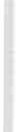 Sono ammessi tutti i pazienti che si presentano al Dea con dolore, tranne i pazienti non collaboranti per deficit cognitivi o problemi di comprensione lin­ guistica, i pazienti in codice rosso che hanno accesso diretto al trattamento , e le puerpere poiché iltriage del nostro Pronto Soccorso ha un protocollo di fast­ track per l'accesso diretto al blocco parto delle puerpere.Gli strumenti utilizzati sono la scala di rilevazione del dolore proposta dalla Regione Toscana che è una combinazione tra la scala analogico visiva/numerica e verbale, euna scheda cartacea studiata da noi che ci permettesse la monitorizzazione del dolore durante la permanenza  del paziente in Pronto Soccorso.I risultati : nel mese di marzo 2007 hanno avuto accesso al Pronto Soccorso512	M. Santiccioli, S. Te/lini, E. Lumini, G. Becattini2085 pazienti di cui 1595 in orario diurno; di questi 903 (56,6%) presentavano dolore; degli aventi dolore gli strumenti di valutazione sono stati utilizzati su 601 (66,6%) persone; i distretti corporei maggiormente interessati sono le estre­ mità con il 56% circa, e per il 94% i pazienti con dolore hanno avuto un codice di priorità bianco azzurro e verde (quindi si tratta di codici i cui tempi di attesa per la visita medica sono abbastanza lunghi per cui il trattamento precoce sa­ rebbe particolarmente adatto). Dei pazienti su cui è stata utilizzata la scala di misurazione del dolore all'ingresso in Pronto Soccorso il 24% presentavano dolore lieve, il60% dolore moderato e il 16% avevano un dolore grave; all'usci­ ta dal Pronto Soccorso il54,5% dei pazienti esce con dolore lieve (327), il 32% con dolore moderato (192) casi e quasi il 3,5% con dolore grave, meno del 10% dei pazienti esce senza dolore; non solo ma il dato forse più inquietante è che c'è una percentuale di quasi il 30% in cui i pazienti escono dal Pronto Soccorso con lo stesso livello di dolore con cui sono entrati.Siamo andati a vedere, dopo il periodo di sperimentazione, come gli infer­ mieri di triage si siano comportati con la rilevazione del dolore e si è visto che c'è stata una lieve flessione dell'attenzione, subito dopo la scadenza di marzo come il mese della sperimentazione, e questo ce lo potevamo aspettare dato che non è più stato dedicato nessun momento formativo, né di rivalutazione, ma tenden­ zialmente la percentuale media di rilevazione del dolore si attesta sul 51%.Sicuramente questa sperimentazione ha contribuito a fare in modo che gli infermieri si impegnassero a rilevare correttamente il dolore; tuttavia ci sono dei dati a valenza negativa, che ci dicono che sicuramente dobbiamo migliora­ re nella rilevazione e più che mai il trattamento dato che c'è un'elevata quota di paziente che esce ancora con dolore e un'altra quota che esce con dolore mode­ rato/grave. Però dobbiamo anche considerare che la sperimentazione ha coin­ ciso con un periodo in cui erano presenti altre sperimentazioni , che il program­ ma informatico e la scheda cartacea complicavano il lavoro specialmente nei momenti di notevole afflusso di utenti, che da noi si fa il triage globale e l'infer­ miere non ha nessuna figura di supporto ad aiutarlo, c'è stata una scarsa for­ mazione e sorveglianza rispetto a come noi l'avevamo progettata, quindi tutti questi elementi hanno influito negativamente al raggiungimento del target pre­ posto (la misurazione su tutti i pazienti).Da questo studio sono emerse più che delle conclusioni diremmo delle raccomandazioni: da attuare senz'altro il miglioramento tecnico nella terapia del dolore e questo non solo parlando di infermieri delle loro competenze, ma dell'adeguatezza e dell'efficacia dell'analgesico somministrato; ma per far que­ sto alla base deve esserci un'intenzione costruttiva rispetto alla pianificazione e gestione della formazione del personale tutto, affinché si arrivi ad un investi­ mento di lungo periodo per fare in modo che la nuova attenzione al dolore diventi strumento di tutto il personale ed entri a far parte della quotidianità .Infine: l'interdisciplinarietà dell'approccio al paziente deve verificarsi sen­ za sovrapposizioni, ognuno ha le sue peculiarità professionali le sue competen­ ze e tutti i ruoli sanitari devono ruotare attorno al paziente, poiché è lui a cen­ tro del processo di cura.Il dolore in pronto soccorso : indagine di prevalenza  nel P.O. della Valdichiana Senese, ecc.	513Linfermiere di triage si trova a rivestire un ruolo molto importante rispetto alle strategie precoci di cura del dolore; competenza e capacità sono gli aspetti su cui lavorare di più.Tuttavia ilruolo dell'infermiere di triage in Italia può consolidarsi ulterior­ mente soprattutto sulle strategie di sedazione precoce del dolore, ma questo ruo­ lo non può prescindere dalla informazione alla popolazione: la gente deve sapere che l'infermiere può aiutarla in questo, noi glielo dobbiamo dire e dobbiamo essere convincenti con la nostra competenza, con la nostra professionalità.BibliogafiaPuNTILLO K et al, 2003, Accuracy of Emergency Nurses in Assessment of Patients' Pain - Pain M anag Nurs 4(4): 171-175 W.b.Saunders.S.TEANBY (2003), A literature review intopain assessment at triage in accident and em,ergency department, Accident and Emergency Nursing 11,12-17.TANABE P, BusHMANN M, A prospective study of ED pain management practices and the patient's prospective - Journal of Emergency Nurses 1999; 25(3) 171-177.514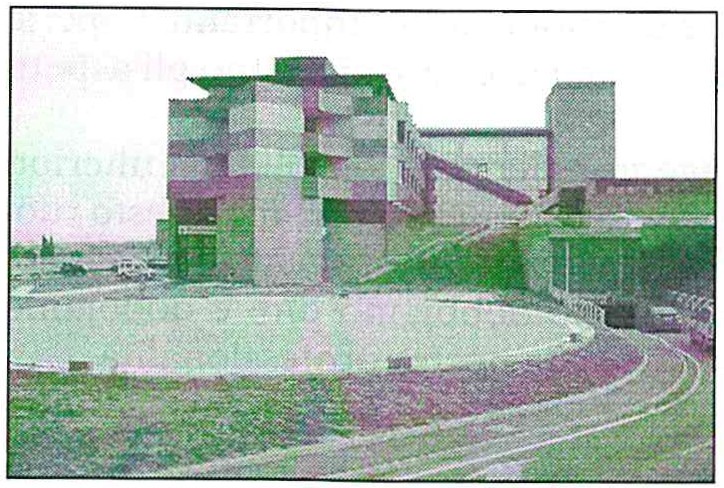 Dolore in Pronto Soccorso: "sorvegliato speciale"oIndicazioni dell'Assessorato Salute Regione Toscana a trattare subito il doloreo Le esperienze italiane: oltre la metà dei pazienti rifiuta il trattamento del dolore prima della visita medicaM . Santiccioli, S. Tellini, E. Lumini, G. Becattini2Ospedali Riuniti Valdichiana SeneseBackgroundMese		Accessi	Con Dolore	Utilizzo scala Totali      h 8-20			NRS/VASGennaio     2168	1707	905 53,01%	185-20,4%Wrexham  Maelor Hospital - UKDEA "SS. Antonio Biagio e Cesare Arrigo" - AlessandriaI  Totali       1 13694   i 10441   i s563-53,2•" i  972-17,5"    ICodici		<e:>Ingresso i.mmtdia.to	TRIAGE._<p_o_"'_"_i!t_1n__.ge_-o_u1_>  ,+-- 	"'- 	Codici Bianchi - Codici Auuni - Codici  Verr/j - Codici GiaJljPAZIENTE CO N DOLORE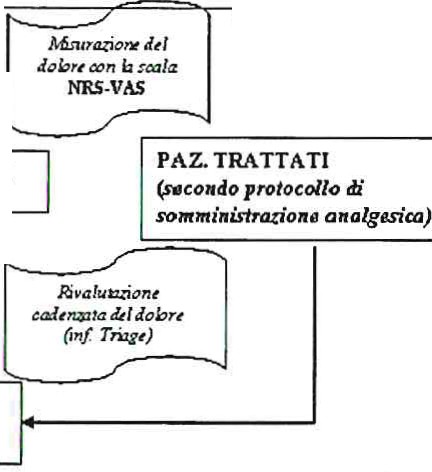 Visita medicaeRivalutazione dolore	 	I PAZIE NTE	DOLOREDimissione/ Ricovero conRivalutazione e feed-backDiscussionie	 	5	Conclusioni 	Elaborazione dei		Analisi dei risultati risultatiIl dolore in pronto soccorso: indagine di prevalenza  nel P. O. della Valdichiana Senese, ecc.	5156	Campione d'indagineOTutti i pazienti che si presentano al Triage con doloreDolore nelle puerpereEsclusi	accesso diretto)Pazienti in codice Rosso(Pazienti non collaboranti(per patologia o per linguaggio)7----- - ---- -·- -- ------ --- ---- ------8--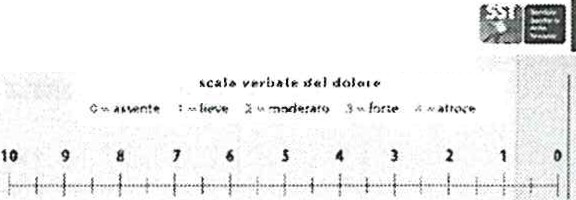 516	M. Santiccioli, S. Tellini, E. Lumini, G. BecattiniRisultatiACCESSI	CODICE PRIORITA INGRESSO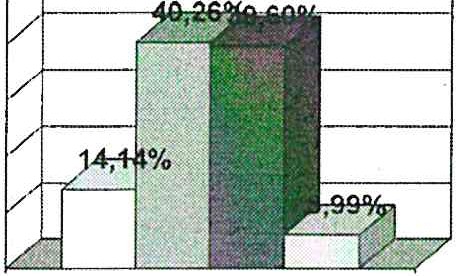 085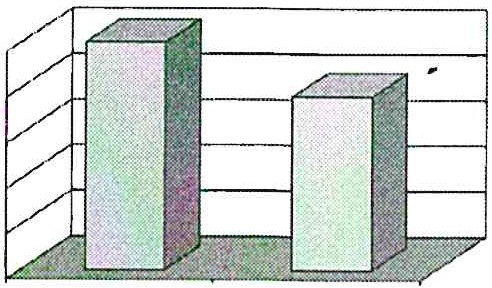 0 242lll 2380 362085 accessi    1595 accessi8-20 (76%)ACCESSI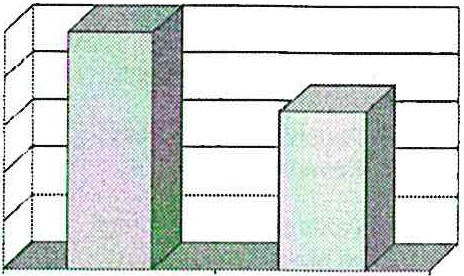 Cod. Colore al TriageDISTRETTI CORPOREI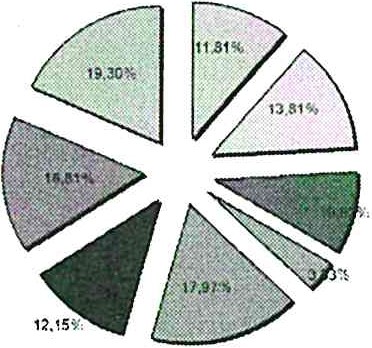 c..1 !i111p.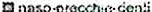 D<l• l1 inr.Accessi con dolore Utilizzo scheda903 (56,6%)	601 (66,6%)9Marzo2007RisultatiVAS/NRS Ingresso	VAS/NRS Uscita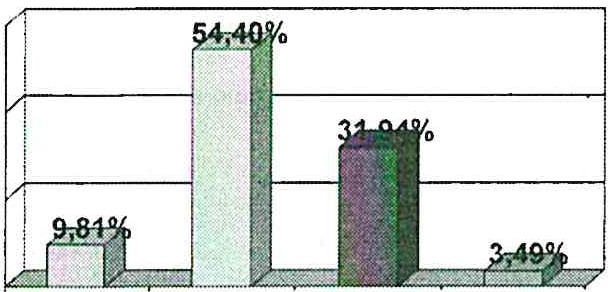 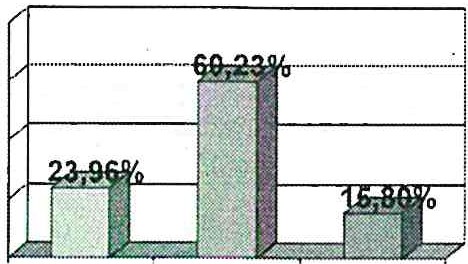 VAS/NRS  VAS/NRS  VAS/NRSLieve	Moderato  Grave 144 casi   362 casi    95 casiNRSNAS  NRSNAS  NRSIVAS  NRSIVASAssente	Lieve	Moderato Grave 21 59 casi    327 casi   192 casi.	casiEntrati/Usciti stessa intensità di dolore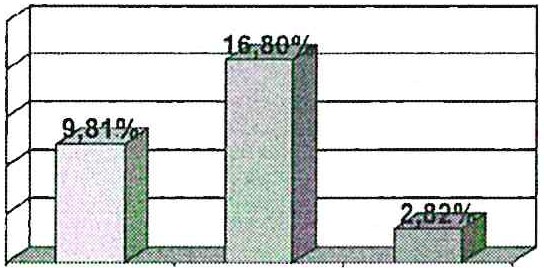 Marzo10	2007Il dolore in pronto soccorso: indagine di prevalenza  nel P. O. della Valdichiana Senese, ecc.	517Trend rilevazione dolore Marzo-Agosto 20071400130012001 1001000900800700600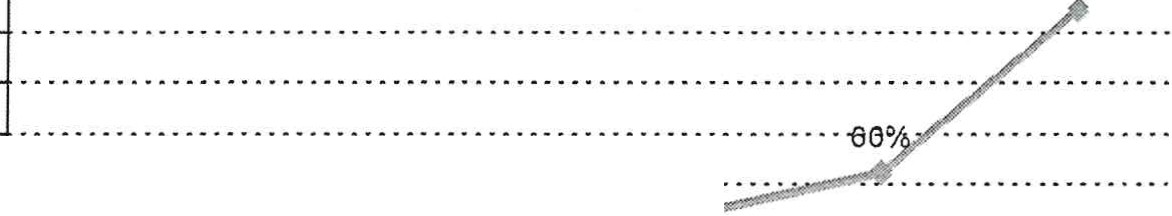 :::::67°:::::::::    ::::::::::::::::::::::::::::::::::::::::::::::::7::::::500400300::::::::::::::::::::	·o53%	45    :..::::.:.:.:.:.:.:.:.::::::marzo	aprilemaggio	giugnoluglioagosto-...... accessi con dolore	misurazione  doloreIl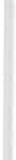 1213L'ABUSO SESSUALE NEI MINORI E L'INFERMIERE ESPERTO AL TRIAGE: GESTIONE DI UN'URGENZA. PROPOSTA DI PROTOCOLLOM.P. SANTORO*, F. MANNELLI*, G. BECATTINI**, R. LO PICCOLO**** PS/DEA A.O.U. «A. Meyern - Firenze** DEA A.O.U. «Careggi» - Firenze*** U.O. Chirurgia Pediatrica A.O.U. «A. Meyer» - FirenzeAbstractm.san toro@meyer.itPremesseIn ogni Pronto Soccorso pediatrico accedono spesso bambini maltratta­ ti e sottoposti ad abuso sessuale. Un ruolo fondamentale è svolto dall'Infer­ miere del Triage, poiché è qui che awiene il primo contatto del bambino abusato con la struttura sanitaria. L'Infermiere introduce i nuovi arrivati in un luogo sconosciuto e ansiogeno e awia il percorso assistenziale. La rela­ zione assistenziale di aiuto è molto condizionata nel momento dell'accoglien­ za, in cui tutto lo staff è coinvolto.ScopiVerificare la rilevanza del fenomeno nella realtà d'indagine e proporre un protocollo infermieristico in PS/DEA di iniziale inquadramento e gestio­ ne dell'abuso sessuale. Il protocollo ha l'obiettivo di migliorare il coordina­ mento di tutte le istituzioni e favorire, senza diminuire le garanzie processuali, assistenza e protezione al minore, di modo che gli interventi da attuare siano quelli strettamente necessari.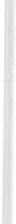 Materiali e metodiIndagine retrospettiva sui casi di sospetto abuso su minore registrati al PS dell'A.O.U. « Meyer» di Firenze dal 1° gennaio 2006 al 31 dicembre 2006. Analisi di tutte le schede di Triage computerizzate e cartelle clini­ che di PS.RisultatiSono stati analizzati: ilsesso dell'abusato, lo stato sociale di appartenen­ za, la modalità di abuso, la frequenza, l'accompagnatore in PS, la segnala­ zione alle forze dell'ordine. Sono risultati 35 casi di sospetto abuso tra cui 19 sospetti abusi sessuali e 16 maltrattamenti.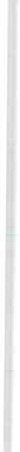 520	M .P. Santoro, F. Mannelli, G. Becattini, R. Lo PiccoloConclusioniIl problema «abuso» è frequente anche se non quotidiano . La mancanza di conoscenza ne facilita la sottostima . L'Infermiere ha maggiori difficoltà e responsabilità quando si trova di fronte ad un bambino abusato sessualmente a partire dal suo ingresso in ospedale (Triage) fino alla sua dimissione . Il Protocollo proposto puntualizzando ilpercorso del bambino esplicitando le buone pratiche necessarie consente di gestire questi casi garantendo ai bam­ bini abusati una maggior tutela .ADAMS JA, KAPLAN RA, et al: Guidelines for 1nedical care of children who may have been sexually abused  J Pediatr Adolesc  Gynecol 20(3):  163/72 2007. NEWTON Aw, VANDEVEN AM :«Update on child maltreatment Curr OpinPediatr 19(2):223-9 2007.IntroduzioneIl triste  fenomeno  del maltrattamento  e dell'abuso  sessuale ai danni  dei bambini (Child Abuse,) è purtroppo sempre presente nella nostra società, e si manifesta in forme nuove, anche in relazione ai flussi immigratori. È necessa­ rio predisporre gli strumenti perché i nostri ospedali, assumano un ruolo attivo nell'evi-denziare  e contrastare precocemente  situazioni misconosciute  di abu­ so, di ogni tipologia. Questo non solo per poterle trattare, ma anche per poter inviare  precocemente  le vittime  alle strutture idonee,  che possano  curare le conseguenze psicologiche dell'abuso, particolarmente gravi nell'età evolutiva. Sappiamo infatti che tale è la migliore prevenzione  degli abusi futuri, in quanto, spesso l'abusato di oggi, se non adeguatamente  aiutato a superare le conseguenze del trauma subito, ha la possibilità  un domani di diventare eglistesso carnefice.Motivazioni ed obiettiviL'idea di questo elaborato parte dall'esperienza personale di lavoro in Pronto Soccorso - Dipartimento Emergenza Accettazione (PS-DEA) Pediatrico del­ l'Azienda Ospedaliero-Universitaria «A.M eyer di Firenze».Da circa due anni nell'Ospedale « Meyer » ed in particolare in P.S. opera un gruppo chiamato «G.A.I.A. » (Gruppo Abusi Infanzia Adolescenti) composto da professionisti medici pediatri, psicologi, chirurghi, ginecologi , dedicato ai pic­ coli abusati, che grazie alla presenza di un Ambulatorio e di un Day-hospital gestisce le segnalazioni di sospetto maltrattamento o abuso sessuale che giun­ gono alla loro attenzione da qualunque reparto dell'Ospedale.Inoltre collabora con le Istituzioni e servizi che si occupano delle pro­ blematiche di abuso e maltrattamento dei minori come: Tribunale per i Mino­ renni , Tribunale Ordinario, Forze dell'Ordine, Servizi dei Distretti Socio-Sani-L'abuso sessuale nei minori e l'infennie1 ·e esperto al triage: gestione di un'urgenza, ecc.	521tari, Servizi Sociali dei Comuni, Case-Famiglia, Istituto degli Innocenti, Asso­ ciazioni che operano nel sociale ed ogni altro ente interessato.Il G.A.I.A. opera con diversi compiti tra cui: raccogliere, valutare e docu­ mentare il caso, valutarne l'entità, agevolare la segnalazione all'A.G., indirizza­ re al Servizio Sociale per la presa in carico, assicurare tutte le terapie necessa­ rie ed il follow-up (per quanto di competenza), fornire un supporto agli Enti preposti, partecipare alle attività Interistituzionali quali: «Tavolo Permanen­ te...» e «Tavolo sull'Infanzia e Adolescenza» del Comune di Firenze.Gli operatori dell'Ospedale quindi, possono indirizzare a visite successive un bambino senza destare allarme o preoccupazione nei familiari, e senza che l'episodio sia «bollato» come abuso magari senza fondamento.Tali segnalazioni possono provenire dal primo diretto acceso alla struttura del piccolo con sospetto di maltrattamento: il TRIAGE in primis ed ilreparto di PS-DEA in secundis. Da qui l'esigenza e la proposta, di creare in PS un proto­ collo infermieristico di iniziale inquadramento e gestione del caso per questa particolare forma di violenza. Il protocollo infermieristico applicabile ai casi di abusi sessuali (e altri maltrattamenti ai minori), si riferisce a tutti gli interventi che l'Infermiere deve eseguire nella gestione dell'accaduto.La finalità del Protocollo è di migliorare il coordinamento di tutte le istitu­ zioni e favorire, senza diminuire le garanzie processuali, assistenza e protezio­ ne, di modo che gli interventi da attuare con il minore debbano essere unica­ mente quelli strettamente necessari, evitando così la ripetizione di accurate testimonianze ed interrogatori del minore, che peggiorano la delicata situazio­ ne emozionale e la vittimizzazione del già provato paziente.In questo lavoro, ho evidenziato in particolare le competenze richieste al­ l'Infermiere Esperto nella gestione del bambino abusato sessualmente, ricono­ scendo che l'Infermiere ha maggiori difficoltà e responsabilità quando si trova di fronte ad un bambino abusato, rispetto ad altre patologie. L'infermiere ha un ruolo centrale nella sua assistenza, a partire dal suo ingresso in ospedale per evitare un impatto traumatico con tale istituzione, fino alla sua dimissione.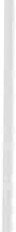 Ogni Infermiere che si awicina ad un bambino violato, non può prescinde­ re dal prendere in considerazione le dinamiche psicologiche di un essere uma­ no ancora molto fragile, poiché bisognoso di protezione e figure di riferimento. Lo scopo di questo lavoro è di poter creare ed utilizzare un protocollo di gestio­ ne del bambino abusato sessualmente che accede al PS, disponibile e ripetibile per qualunque operatore infermieristico si trovi in quel momento al Triage a valutare un sospetto di abuso.A questo proposito si è proceduto a raccogliere, per un anno, i dati relativi agli accessi in PS (periodo dal 1° gennaio 2006 al 31 dicembre 2006) di tutti i sospetti abusi su minori ricostruendone la gestione ed il trattamento infermie­ ri-stico, e soffermandosi in particolare sui casi di abuso sessuale.Tale operazione, pur con l'ausilio del sistema informatico, si è rivelata com­ plessa per la mancanza di riferimento diagnostico univoco: un sospetto abuso poteva venir codificato in Triage con Codice Colore inappropriato o la diagnosi di uscita poteva essere fuorviante. L'importanza di un comportamento standar-522	M .P. Santoro, F. Mannelli, G. Becattini, R. Lo Piccolodizzato definito da un protocollo, trova la sua motivazione nella corretta acco­ glienza e gestione del paziente, inoltre offre la possibilità di una più adeguata valutazione del fenomeno che rischia altrimenti di venire sottostimato.Materiali e metodiIn un periodo di un anno: dal 1° gennaio 2006 al 31 dicembre 2006 è stata realizzata un'indagine retrospettiva sui casi di sospetto abuso su minore  regi­ strati al PS d ell 'A.O.V. a M eyen> di Firen ze, analizzando tutte le schede di Triage computerizzate  e le  cartelle  cliniche  di  Pronto  Soccorso.Nello studio sono stati presi in considerazione alcuni parametri in grado di evidenziare le caratteristiche proprie dell'abusato, iltipo di percorso intrapreso dal personale infermieristico al momento dell'accoglienza. Sono stati pertanto raccolti i dati relativi a: il sesso dell'abusato, lo stato sociale di appartenenza del piccolo e della famiglia, la modalità di abuso, la frequenza di presentazione in PS, l' accompagnatore al PS, ilcodice Colore di Priorità assegnato dall'Infer­ miere di Triage e la segnalazione alle forze dell'ordine.RisultatiDa tale ricerca è emerso che in un anno si sono avuti 35 casi, con una media di circa 3 episodi al mese. Di questi 35 casi, 19 erano sospetti abusi sessuali su minori, corrispondente al 54.2% , del totale (19/35=54 .2%) e 16 era­ no sospetti maltrattamenti su minori corrispondente al 45.8% del totale (16/ 35=45.8%) (Fig. l ).Fig. 1T ipologia di abusoo abuso sessuale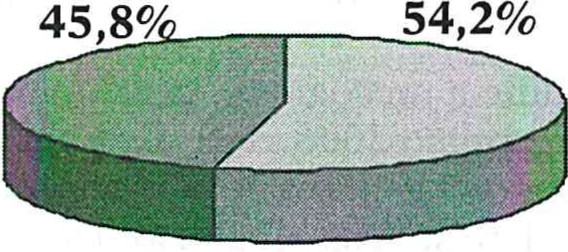 l.	a_lt  t	. .  ..L'abuso sessuale nei minori e l'infennie re esperto al triage: gestione di un'urgenza, ecc.	523Dai dati raccolti (19 casi di abuso sessuale) è emerso un campione carat­ terizzato da una preponderanza di segnalazioni per il sesso femminile rispet­ to al maschile con 12 casi su femmine, e 7 su maschi (63.2% femmine, 36.8% maschi) (Fig. 2).Fig. 2Sesso del minore abusato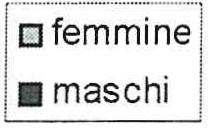 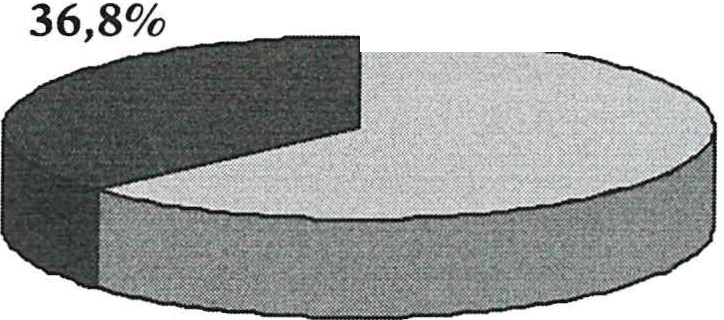 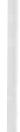 La tipologia di abuso sessuale riscontrato più frequentemente è risultato: 7119 (36.8%) casi di palpeggiamento dei genitali del minore da parte dell'abu­ sante, di questi 317 (42.8%) erano maschi e 417 (57.2%) femmine.5119 (26.3%) casi di escoriazione o ematomi o lacerazioni superficiali a carico dei genitali del minore da parte dell'abusante, di questi 2/5 (40%) erano maschi e 315 (60%) femmine.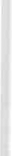 3/19 (15.7%) casi di esibizione dei genitali da parte dell'abusante , di questi 1/3 (33.3%) era maschio e 213 (66.7%) femmine.2119 (10.5%) casi di denudazione del minore da parte dell'abusante, di que­ sti 1/2 (50%) era maschio e 112 (50%) femmina.2119 (10.5%) casi di lesioni da penetrazione di oggetti a livello genitale del minore da parte dell'abusante, di questi 0/2 (0%) erano maschi e 212 (100%) femmine. (Figg. 3-4).524Fig. 3M .P. Santoro, F. Mannelli,  G. Becattini,  R. Lo Piccolo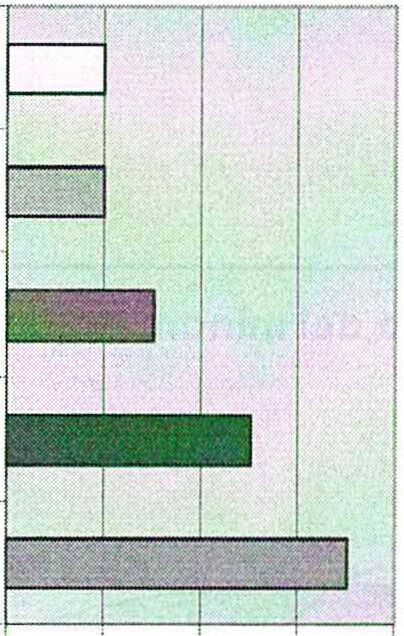 Fig. 4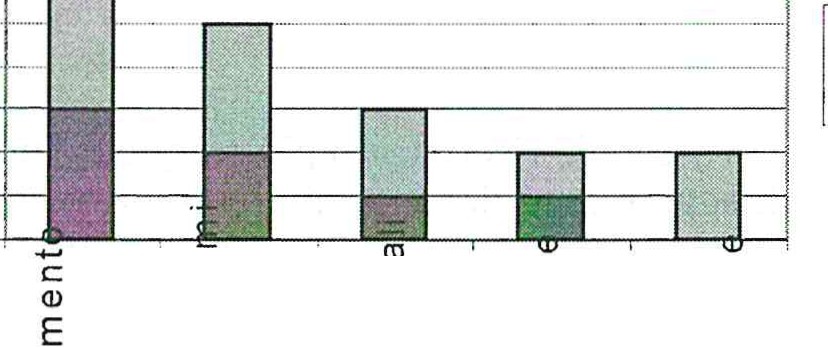 L'abuso sessuale nei minori e l'inferm iere esperto al triage: gestione di un 'urgenza, ecc.	525L'età media riscontrata dell'evento traumatico è risultata di 7,3 anni; la mediana di 6 anni. Inoltre si sono riscontrati casi di reiterato accesso: 8/19 (42.1%) con la stessa modalità di presentazione. L'accompagnatore del bambi­ no al P.S. è risultato in 14/19 casi (73.6%) la madre, in 3/19 casi (15,7%) il padre, e in 2/19 casi (10,5%) le Forze Dell'Ordine (Fig.5).Fig. 5Dall'anamnesi la condizione familiare risultata: condizione di separazione tra coniugi in 12/19 casi (63.1%), disagiata in 5/19 casi (26.3%), normale in 2/19 casi (10.5%) (Fig.6).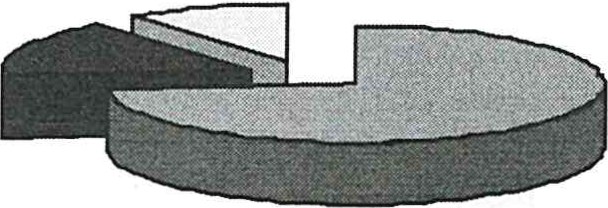 Fig. 6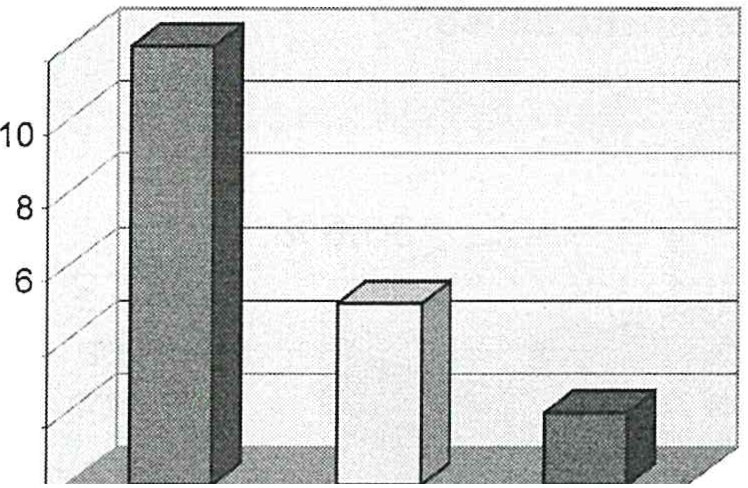 526	M .P. Santoro, F. Mannelli, G. Becattini , R. Lo PiccoloL'abusante risulta essere ilpadre in 9/19 (47.3%) casi; un parente (zio, cugi­ no, nonno, etc) in 5119 (26.3%) casi; un estraneo in 5/19 (26.3%) casi.Dall'analisi delle relazioni vittima-autore di reato viene confermata la relazio­ ne di conoscenza tra l'autore e la propria vittima. Viene a cadere l'illusione che l'abuso sessuale sia una violenza perpetrata da sconosciuti: i principali pericoli, come i dati attestano, sembrano derivare invece da persone ben note alla vittima. Nello specifico sono comunque i genitori i principali artefici degli abusi. Essi rap­ presentano, nella casistica inesame, la categoria con percentuali più elevate (Fig.7).Fig. 7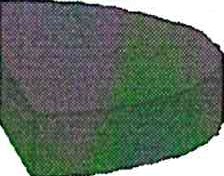 Da questa ricerca è apparso che l'attribuzione del Codice Colore di Priorità 11 Triage da parte degli Infermieri nei 19 casi di sospetto abuso sessuale non è stata adeguata. È stato attribuito un Codice Colore di Priorità Giallo solo in 7/19 (36.8%) casi; Verde in 10/19 (52.6%) casi; e Bianco in 2/19 (10.5%) casi (Fig. 8).Fig.8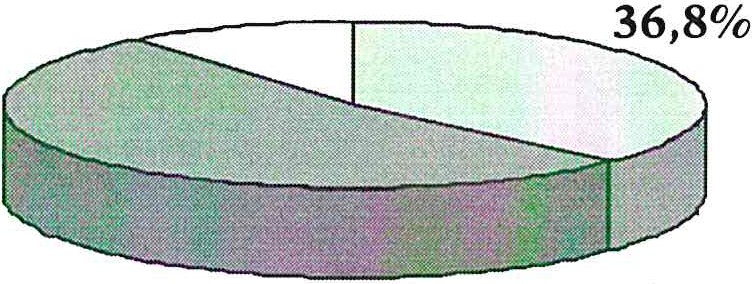 L'abuso sessuale nei minori e l 'infenniere  esperto al triage: gestione di un'urgenza, ecc.	527Nel territorio Fiorentino i delitti contro la persona sono intorno a 50-80 ogni 1000 abitanti e i casi di abuso su minore variano stabilmente fra 20 e 35 ogni anno, da circa 20 anni. I casi segnalati dal Pronto Soccorso Pediatrico dell'Ospedale «A. Meyer» , sempre in riferimento alla cosiddetta area degli abu­ si, cioè segnalazioni di reati contro minori e contro la famiglia, sono variabili fra 19 e 35 l'anno, da ormai 20 anni.La quota femminile rappresenta la maggioranza del totale fra le vittime di abusi, dal 68% all'84% nel 2003 (dati ISTAT su statistiche giudiziarie penali, e dati Questura di Firenze).Protocollo di gestione al triage del bambino con sospetto abuso sessualeI.:accesso di ogni piccolo paziente al Pronto Soccorso, rappresenta un mo­ mento importante per l'Infermiere al TRIAGE. È «l incontro», il momento del­ la presentazione tra operatore e bambino di estrema delicatezza ed importan­ za: ogni gesto o parola può far alterare un equilibrio ancora in formazione. Questo è ancor più evidente quando si sospetta un abuso sul minore.Da qui ne deriva l'importanza di stilare un protocollo assistenziale validato e condiviso dalle varie figure professionali, nel quale sono descritti i comporta­ menti professionali che devono essere adottati sistematicamente dal gruppo di lavoro. Tutto questo permetterà agli operatori di concentrare l'attenzione sul bambino e sugli interventi necessari con minor ansia, accrescendo la probabi­ lità di evidenziare con maggiore accuratezza il fenomeno. In questo modo tutti conosceremo l'organizzazione del nostro intervento, lo pianificheremo e segui­ remo nelle varie fasi.Per poter comprendere il protocollo ovviamente ogni operatore dovrebbe avere una conoscenza generale del problema.ProtocolloScopo: La gestione del bambino abusato in P.S./DEA è un processo d'estre­ ma complessità. Un bambino con sospetto abuso deve essere inquadrato da un punto di vista diagnostico e psicologico in tempi brevi; un approccio multidisci­ plinare contemporaneo, coordinato da un Infermiere esperto (team leader) è di fondamentale importanza per ridurre i tempi di attesa e ottimizzare la condot­ ta terapeutica.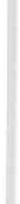 Per questo ogni P.S. in particolar modo quelli pediatrici devono utilizzare protocolli validati e condivisi dalle diverse figure professionali che intervengo­ no nella gestione del bambino abusato e periodicamente aggiornati.Campo di applicazione : Questo protocollo verrà applicato dagli Infermieri del P.S./DEA dell'Ospedale Pediatrico «A.Meyer» di Firenze a tutti quei bambi­ ni che giungono presso di esso con causale di sospetto abuso sessuale e/o maltrat-528	M .P. Santoro, F. Mannelli, G. Becattini , R. Lo Piccolotamenti, certezza diagnostica di abuso sessuale e/o maltrattamento e situazio­ ni di rischio.M onitoraggio  del protocollo:  Si dovrà  nominare  una  commissione  di monitoraggio del protocollo con una periodicità minima di riunioni di 6 mesi. Questa commissione dovrà essere composta da: infermieri di P.S., medici pediatri di P.S., e le varie figure professionali facenti parte del gruppo G.A.I.A. Questa commissione deve stabilire un procedimento  di valutazione siste­matica dei risultati di questo protocollo.Ciascuna delle figure professionali rappresentate in questo protocollo è tenuta ad applicare e a sorvegliare sull'applicazione del protocollo da parte di tutte le figure professionali che si adoperano in P.S., gli accordi e le raccoman­ dazioni esplicitate in questo documento.Presupposti per l'attuazione del protocollo:conoscenza generale del problema;conoscere il team (G.A.I.A.) e sua contattabilità;riconoscere gli indicatori di abuso potenziali.Contenuto:Protocollo infermieristico  in PSAccesso in P.S. di un bambino con sospetto abuso sessuale:accogliere il minore e accompagnatore al Triage dedicando il tempo necessario a costituire una adeguata interazione di fiducia con ilpaziente;ricercare un luogo di ascolto adeguato senza distrazioni esterne nel rispetto della privacy, creando un clima rilassato, stabilendo un contatto visivo con il bambino;Non influenzare e suggerire ilracconto al minore;Identificare le condizioni di rischio (famiglie disagiate, diversi accessi per lo stesso motivo) e segnalarle allo staff;Eseguire un esame obiettivo per rilevare eventuali segni fisici (indicato­ri di abuso);Inserire i dati riferiti e constatati nella scheda di Triage computerizza­ ta (importante anche per la stima del fenomeno), precisando chi riferisce il caso, chi è l'accompagnatore del minore e chi è l' abusante;Assegnare il Codice Colore di Priorità Giallo, poiché esiste unaCRJTICITA PSICOLOGICA tale da dover essere valutata in tempi rapidi, ga­ rantendo un percorso preferenziale al bambino ed evitando soste prolungate in luoghi non idonei (è opportuno nei casi di sospetto abuso, proteggere il piccolo paziente dall'ambiente esterno, portarlo in un luogo sicuro, dove non si senta minacciato e non rischi un nuovo incontro con l'abusatore);Prestare Assistenza Infermieristica durante la visita medica;Attivare ilgruppo G.A.I.A. (Gruppo Abusi Infanzia Adolescenti presente all'interno dell'Ospedale «Meyer» di Firenze);Denunciare all'Autorità Giudiziaria tutti i casi sospetti (anche l'Infer­miere è responsabile della denuncia in quanto pubblico ufficiale).L'abuso sessuale nei minori e l'infermiere  esperto al triage: gestione di un'urgenza, ecc.	529Protocollo infermieristico  in DEAConservare con cura vestiti o altri capi (fazzoletti, slip, asciugamano, lenzuola), non lavati;non lavare la cute, le mucose della bocca e della regione ano-genitale fino a quando non sarà completato l'esame generale da parte dei vari specialisti;fare massima attenzione al momento del «passo»;identificare gli accompagnatori;valutare le reazioni del bambino in loro presenza;segnalare  eventuali comportamenti  anomali,  del minore e/o degli accompagnatori;evitare riferimenti diretti al tipo di problema;rimuovere o allontanare presidi che potrebbero essere pericolosi in de­ terminate  circostanze;osservare e segnalare eventuali somministrazione di cibi, bevande e/o medicinali non prescritti, da parte degli accompagnatori e/o altri;controllare periodicamente KJT per diagnosi di abuso;dimostrare disponibilità a parlare dell'abuso di nuovo in ogni momento;consegnare a bambino foglio per disegni a colori: i disegni possono aiutare il bambino ad esprimersi fornendogli un modo alternativo al linguag­ gio comune, possono disegnare ciò che è awenuto in questo modo può traspa­ rire illoro stato d'animo;collaborare con le varie figure professionali (pediatri, psicologi ecc).Conclusioni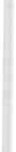 L'abuso nei minori rappresenta da sempre un argomento delicato che pone l'operatore sanitario di fronte alla difficoltà di approdare ed assistere corretta­ mente il piccolo paziente. Questo trova la sua giustificazione per le reazioni personali e gli stati d'animo che evoca (paura, sdegno, rabbia), per la difficoltà mentale di accettare che il fatto denunciato sia realmente accaduto; il com­ mento immediato e spontaneo di chi riceve una notizia di abuso, è del tipo:«non è possibile»,  «non può essere vero». Inoltre la non quotidiana presenta­ zione in PS del problema disorienta gli operatori.530	M .P. Santoro, F. Mannelli, G. Becattini, R. Lo PiccoloBibliografiaADAMs JA: Medica[ evaluation of suspected child abuse. JPediatr Adolesc Gynecol 2004, pg 7, 17, 191.AGNOLI F., GHETil S., Testimonianza infantile e abuso sessuale, in cc Età evolutiva», ottobre 95,  pp.  66-75.BITIEL M., et al.: Raccomandazioni per il lavoro nel campo della protezione dei bambini nelle cliniche pediatriche e nei reparti di pediatria, Società svizzera di pediatria  e chirurgia  pediatrica,  giugno 2001.Carta di Noto: regole per l'esame del minore in caso di abuso sessuale, Noto, 6-9 giugno 1996.CEsA BIANCHI M., SCABINI E. (a cura di), La violenza sui bam.bini, Franco Ange­ li, Milano,  1993.6. CRoss T.P., DE VAs E., WHITCOMB D., PRosEcunoN OF CHILD SEXUAL ABusE. WHICH CASES ACCEPTED?, 1994, Child Abuse and Neglect, 18, 8: 661-677 .DEL VECCHIO S.:L'indagine medico-legale nel delitto di violenza sessuale sui minori in: GIOMMI R., PERROTIA M. (a cura di), Pedofilia. Gli abusi, gli abusati, gli abusanti, Edizione  del  Cerro,  Firenze   1997, pg  152-153.MONTECCHI F.: «Gli abusi all'infanzia » . Dalla ricerca all'intervento clinico, La nuova  Italia  Scientifica,  pg  17-19.MONTECCHI  F. (a cura di), I  maltrattamenti  e gli  abusi sui  bambini, FrancoAngeli, Milano, 1998.RIALTI S., PETRONE L.B.: Chi ha paura del lupo cattivo? M anuale di prevenzione degli abusi sessuali per genitori,  insegnanti, operatori,  Self-help pg 38-41.SGROI S.M.: Handboolc of clinica! intervention in child sexual abuse, Lexington Book,  Lexington,   1982.L'abuso sessuale nei minori e l'infenniere  esperto al triage: gestione di un 'urgenza, ecc.	5312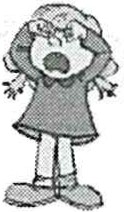 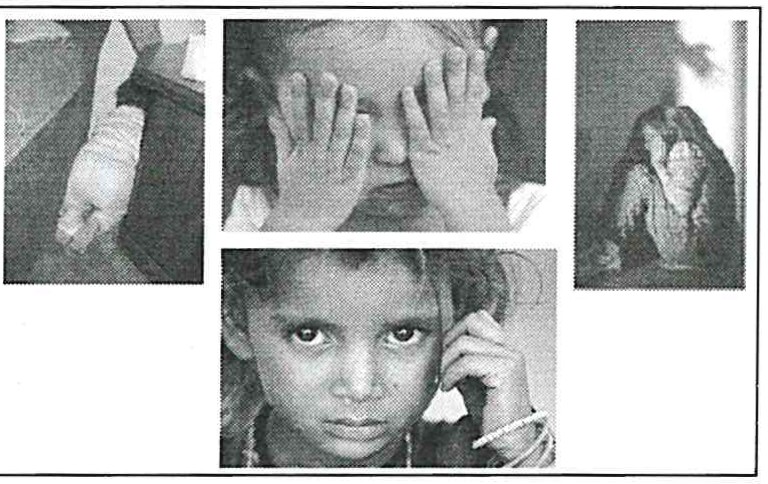 5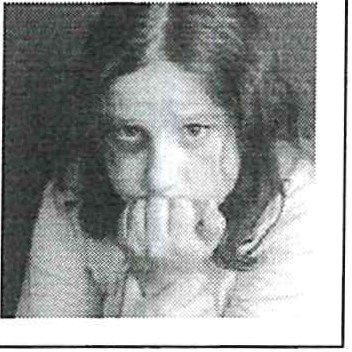 7532	M.P. Santoro, F. Mannelli, G. Becattini, R. Lo Piccolo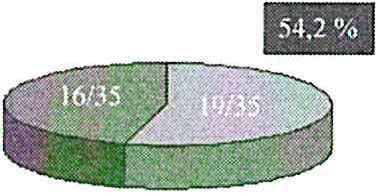 8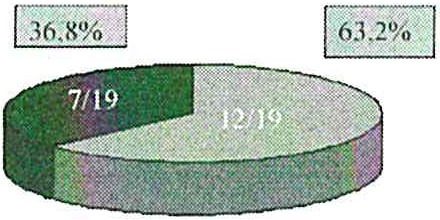 RISULTATI INDAGINE 2Les;o,:i: = . l :.. so sessuale   I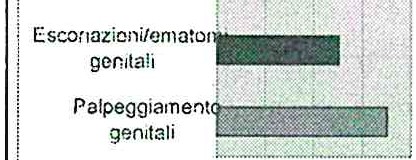 r·····-·····    ··-·---·-·---..·-·----...................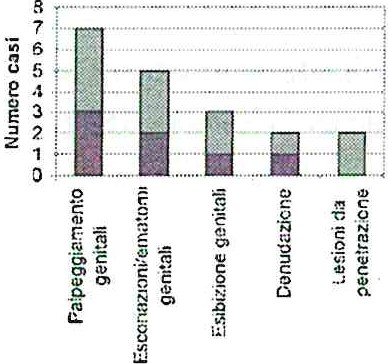 ..........	_	]penetraz1011p	·    1Oenudazior;e dava 1ba  minore	·t	.I:s:O=z ior:0 gcnilu-o Lesione da	jpenet[aziono	·i=.•i o min.nou.rdeazione da·am1•..' a;•Es1b1z icnc.> genitali:	Ii•Escorinzionifcmatonisgenitali	ilj O Pa:peggiamenloL ..9"..1. .i_t 1	19RISULTATI INDAGINE 3Condizione familiare della vittima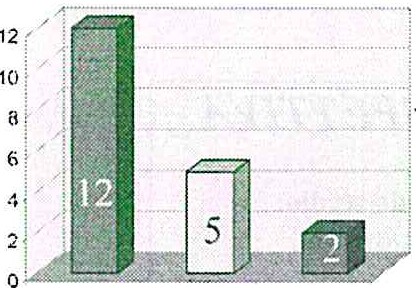 e Soparv:z.!on  Ira coniugi"	..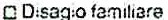 ; e Normalotru oon:ugi     fomil:uruldonllU.Abus:itore•:••.1,u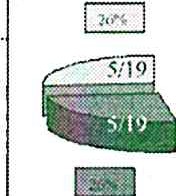 !ci ;\Mi'>!j a l'. M>.,.,10L'abuso sessuale nei minori e l'inf enniere esperto al triage: gestione di un'urgenza, ecc.	53311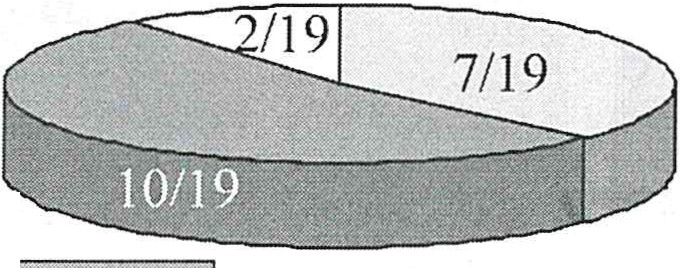 PRESUPPOSTI  PER APPLICAZIONE  PROTOCOLLO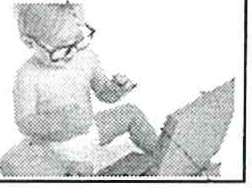 kJ,Fonnazione :Conoscenza generale del problema--' .....i i.,,lnfonnazione:Conoscere  il team  (G.A.l.A.) e sua contattabilita12CONCLUSIONI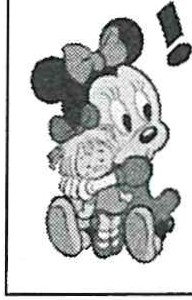 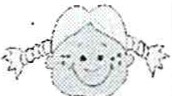 Problema  misconosciuto/sottostimato Presentazione del problema: significa tiva, 11011 quotidianaConoscen•za adeguataMigliore gestione delfenom eno14	15(.........!W•534	M .P. Santoro, F. Mannelli, G. Becattini, R. Lo PiccoloLoro non possono scegliere ...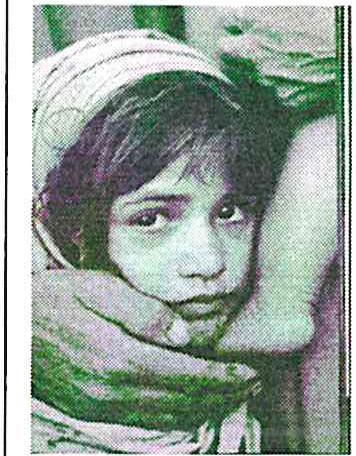 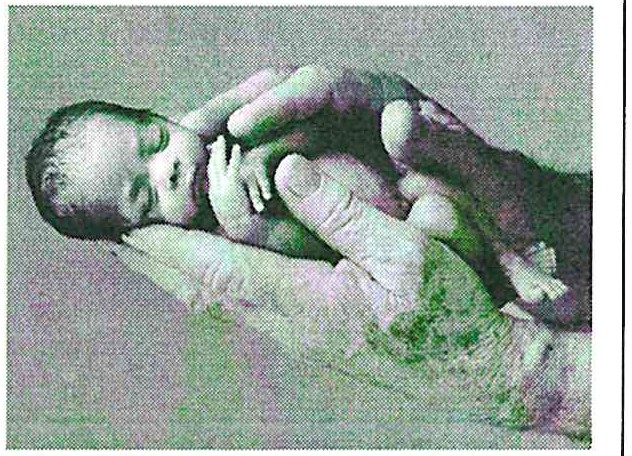 ....sono nelle nostre16.,,mani. .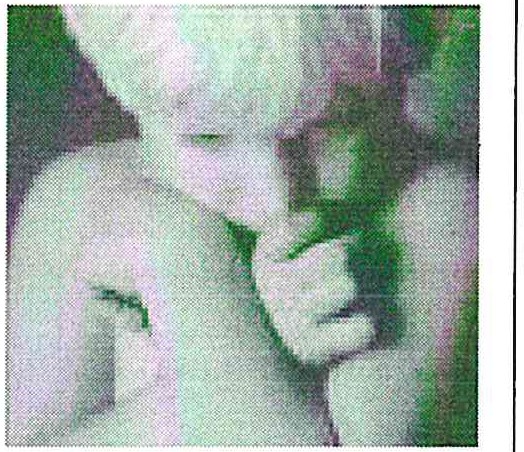 17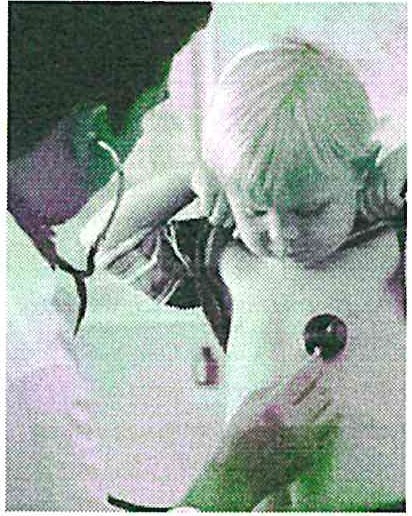 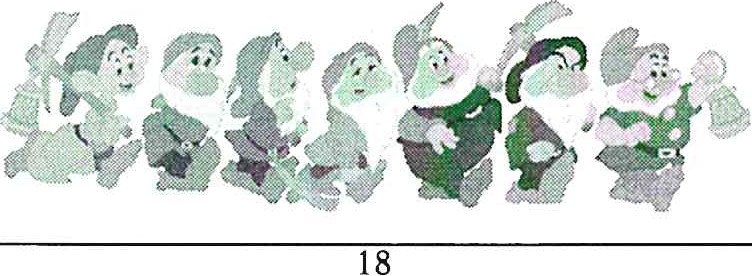 IL FENOMENO DELLE AGGRESSIONI AGLI OPERATORI DEL PRONTO SOCCORSO: LA PROSPETTIVA ITALIANAG. BECATTINI, S. BAMBI, F. PALAZZI, E. LUMINISOD Pronto Soccorso Medico Chirurgico, Dipartimento di Emergenza Accettazione ed Accoglienza, Azienda Ospedaliera-Universitaria  Gareggi, FirenzeAbstract becagi o@tin .itPremesseIn letteratura internazionale sono presenti numerosi lavori sulle aggres­ sioni a danno del personale dei pronto soccorso, ma realtà italiana è ad oggi inesplorata.Obiettivo: raccogliere informazioni sulla prevalenza del fenomeno nei PS italiani attraverso la percezione degli infermieri.Strnmenti e metodiSurvey postale attraverso due questionari, uno per l'infermiere coordi­ natore, l'altro per gli infermieri. Campione: 15 Pronto Soccorso nazionali.Risultati7 PS su 15 hanno aderito allo studio (7 coordinatori e 232 infermieri). 6 coordinatori ritengono che ilpersonale si senta poco sicuro durante ilturno di lavoro e che gli episodi di aggressione siano abbastanza frequenti. L' 89% di tutti gli intervistati è stato aggredito verbalmente almeno una volta (cen­ tro-nord 94%, sud 83%). Ciascuno di loro ha subito in media 30 aggressioni verbali nel corso della carriera in PS. Il 33% degli infermieri dichiara di aver ricevuto aggressioni fisiche: di questi, ognuno ha subito in media circa 2 episodi. Il 54% degli aggrediti non è mai ricorso a visita medica dopo l'episo­ dio. Solitamente la prognosi è $_ 15 giorni. L'area di triage è illuogo percepi­ to come più a rischio e l'aggressore frequentemente è un familiare o un pa­ ziente stanco di aspettare.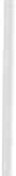 ConclusioniSeppure il campione non sia rappresentativo di tutte le realtà italiane, la limitata dispersione dei risultati e la loro sufficiente uniformità nel territorio nazionale consentono di affermare che ilfenomeno delle aggressioni nei con­ fronti degli operatori è presente nella realtà quotidiana della maggior parte536	G. Becattini, S. Bambi, F. Palazzi, E. LuminiIl fenomeno  delle aggressioni agli operatori del Pronto Soccorso: la prospettiva  italiana	537TABELLA SINOTTICA DEG LI STUDI PRINCIPALI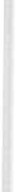 2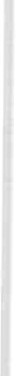 3538	G. Becattini, S. Bambi, F. Pala zz i, E. Lumini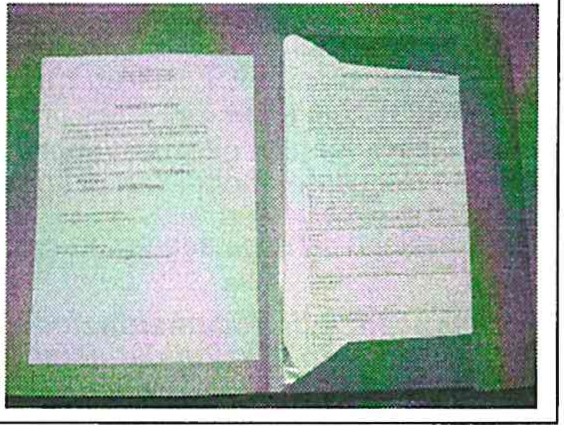 4IL CAM PION E5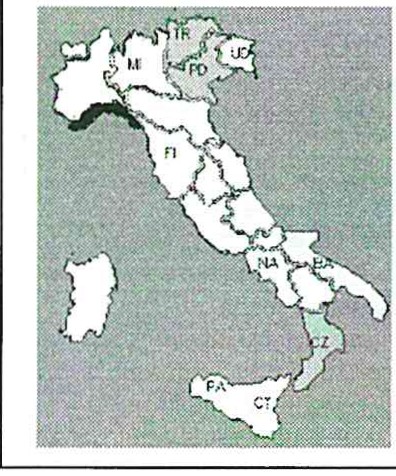 6Il fenomeno  delle aggressioni agli operatori del Pronto Soccorso: la prospettiva  italiana	53978Gli aggressori più comuni: pazienti stanchi di aspettare e accompagnatori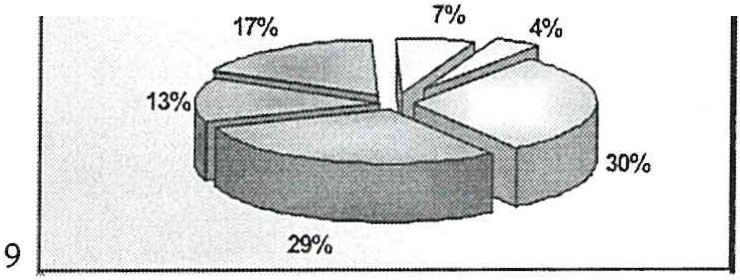 540	G. Becattini, S. Bambi, F. Palazzi, E. LuminiL'attesa la maggiore responsabile (27%), iltriage_ il settore più a rischio (59%)Possibili cause o fattori I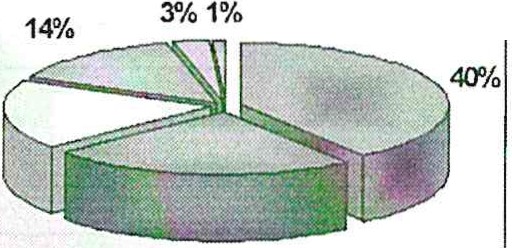 !	scatenanti	I! OAlto razioni dolio stato cognitivo di f.1mlllarl6%/ 8 Mancanza di cortesia degli operatori 3%j O Mancanza di Informazioni da po:trte di utontì9°/co Mancanza di informazioni d<i parto dol familiari jj OAltegglamento presuppononte  di famlllarl 18°.A!tllncomprcnslonl a livello llngulstlco 6%OAlte razioni dello stato cognitivo di utenti 10% OAttcggiamcnto prosupponente dell'utente 16%. !. !-   ..'.. . - .... .!..:......... ...6%	27%18S°k	9%	3%     6%10Sistemi di sicurezza: da ripensare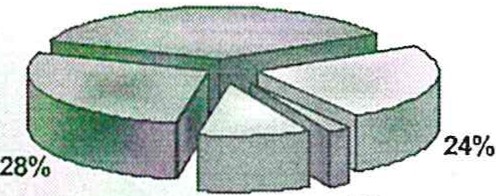 11Quali tra le seguenti opzioni riterrebbe migliore per salvaguardare la Sua sicurezza?e Un posto di vigilanza o pollzla ma non collocato nei pressi dcl PS 11%O Un sistema di vigilanza pubbllca all'Intornodcl PS21%O Un slstom., di vigll;:mza prlvntu all'intornoIl 38% indicadol PS8%o Un posto di pollzl01 all'intorno dolPS 18%"una diversa disposizione dei locali"Cl   .:/ =.::i canza con telcca1ncrccome miglior sistema di sicurezza:PS obsoleti? Ergonomia?o Uria diversa disposizione dci loc;.ili all'Interno dcl PS 38%Cl Cnrablnlari .-1 Triage  2%Cl Unit;.\ cinofile 1%12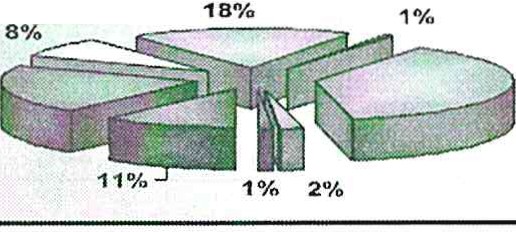 Il fenomeno  delle aggressioni agli operatori del Pronto Soccorso: la prospelliva  italiana	541Diffidenza verso gli psicologi ... e gli istruttori di arti marziali!12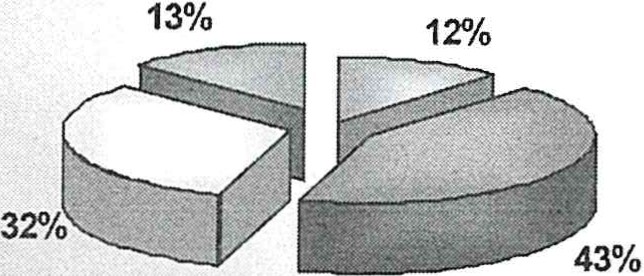 13LA PRESA IN CARICO DELL'UTENTE CON GRAVI CEREBROLESIONI ACQUISITE  E DELLA SUA FAMIGLIAM. VILARDI, A. BARTOLINICentro di riabilitazione Terranuova Bracciolini SPA, Unità di risveglio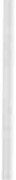 LA PREVENZIONE PRIMARIA NEL TRAUMATIZZATO DELLA STRADA: RUOLO INFERMIERISTICONEL PROGRAMMA EDUCATIVO NELLE SCUOLE MEDIE IN UNA COMUNITÀ MULTICULTURALEPOZZIInfermiere, Sala Operatoria. Istituto Ortopedico Galeazzi, MilanoEssendo stato spesso testimone, nel corso degli anni, di incidenti stradali nei quali perdono la vita ragazzi giovani, ragazzi con un futuro ricco di oppor­ tunità, ai quali viene meno la possibilità di crescere, maturare e assaporare a pieno la vita, ragazzi che pagano con lesioni irreversibili la loro inesperienza e la loro incoscienza, ho pensato di svolgere un lavoro che tratti della prevenzio­ ne degli incidenti stradali.Ho avuto la possibilità di entrare in contatto con ilmondo della prevenzio­ ne e di analizzarlo nel particolare attraverso dei corsi in una scuola media di Milano.Dallo studio fatto emerge uno strumento fondamentale nel campo della prevenzione:  leducazione.L'essenzialità del ruolo educativo lo fa diventare strumento cardine per far conoscere i rischi di determinati atteggiamenti e le possibili alternative, e infi­ ne per far apprendere comportamenti idonei a prevenire ilpeggio.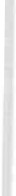 La sicurezza stradale degli adulti di domani, dunque affonda le radici nella preparazione dei giovani di oggi.Occorre, quindi, insegnare ai ragazzi quale sia la realtà, cosa si può fare per evitare determinati incidenti e cosa possono fare loro di fronte ad un atto del genere.Ho potuto notare inoltre, guardandomi in giro, che la nostra società è di­ ventata multietnica.Da uno studio effettuato dal M.I.U .R. 1 nella città di Milano risulta che la presenza di bambini stranieri nelle scuole raggiunge ormai il cinquanta per cento degli studenti, denotando così un forte andamento multiculturale della scuola italiana, specialmente alle scuole elementari e medie.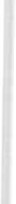 Essendo consapevole che l'influenza delle rispettive culture possa portare i ragazzi ad avere idee diverse su ciò che concerne la prevenzione degli incidenti stradali, ho pensato che all'interno di questo panorama, ilruolo che può essere svolto dalla figura dell'infermiere, in un ambito finora inesplorato come ilmondo1   Ministero  dell'istruzione  dell'università  e della  ricerca546	M. Pozzidella scuola, è quello di educatore sanitario, facendo anche riferimento al pro­ filo professionale del 14 settembre 19942 .Con una metodologia di prevenzione che guarda all'interculturalità, il crea­ re ponti in un processo di decentramento, legato non solo alle diverse culture di appartenenza, riduce così la variabilità di risposta legata ai vari livelli di com­ prensione, a favore di un miglioramento del servizio di prevenzione e assistenza. Il ruolo educativo quindi diventa strumento principe per portare a cono­ scenza dei ragazzi i rischi determinati da atteggiamenti incoscienti, molte volte dettati dall'inesperienza, fornendo possibili alternative per apprendere com­ portamenti idonei che permettano loro, in situazioni di pericolo, di gestire egovernare situazioni di emergenza.La necessità dunque di sensibilizzare ed educare i ragazzi alla cultura del­ la prevenzione, favorendoli quindi nell'apprendimento del messaggio da met­ tere poi in pratica nella vita quotidiana, rientra nelle competenze dell'infermie­ re, che grazie alle sue conoscenze, sia dal punto di vista educativo che tecnico, può soddisfare questo bisogno.Spesso nei giovani l'attenzione verso norme e comportamenti che contri­ buiscono alla sicurezza è generalmente scarsa; si osservi per esempio il manca­ to utilizzo del casco alla guida dei ciclomotori, dovuto alla generale convinzio­ ne che un'eventuale incidente stradale non possa costituire un serio pericolo; ancor di più, la frase tipica dei ragazzi è: " ... Tanto a me non succede!!!».Dal 1969 ad oggi, per incidenti stradali sono morte in Italia ben 300.000 persone; di queste, 100.000 erano giovani tra 15 e 29 anni (83% maschi).Si osservi poi, per inciso, che secondo le stime ad ogni morto per incidente stradale corrispondono 2-3 invalidi gravi.Più dei 2/3 dei politraumatismi sono causati da incidenti stradali; L'educazione sanitaria di base all'utilizzo del 118 è oggi un obiettivo impor­tante da realizzare per promuovere il servizio di pronto soccorso nelle scuole, sensibilizzando bambini, insegnanti e genitori sull'utilità fondamentale di una corretta informazione in materia 118.È dunque anche ruolo della scuola quello di « promuovere la salute» edu­ cando gli alunni attraverso corsi effettuati nelle aule da parte di personale sani­ tario infermieristico che insegnerà a usare, cosa dire e come comportarsi in una situazione di emergenza ad un adolescente che si trova ad effettuare una chiamata al servizio 118.In una popolazione non sufficientemente educata, l'allertamento del siste­ ma di emergenza e i gesti di primo soccorso rappresentano l'anello più debole della catena della sopravvivenza.In questo lavoro ho scelto dunque come destinatari del messaggio i ragazzi tra i 13 e i 16 anni perché hanno una capacità di apprendimento e di interesse2 Cfr. Decreto del ministero della sani tà del 14 settembre  1994 n. 739 art. I comma 2 "··· L'assistenza in fe1·m ieristica preventiva, cura tiva, palliativa e riabili tativa è di natura tecn ica, relazionale, ed educativa. Le pri ncipali funzioni sono la prevenzione  delle malattie, l'assistenza dei malati e dei disabili di tutte le età e l'educazione sanitaria ...».La. prevenzione primaria  nel traumatizzato della strada: ruolo infermi eristico, ecc.	547molto elevata e inoltre perché saranno i futuri utenti del 118 e «portando a casa» quello che apprendono a scuola coinvolgono così, anche se indiretta­ mente, i genitori nella catena dell'apprendimento del servizio 118.La strategia è quella di affrontare la tematica non  solo da una prospettiva di «comunicazione del rischio», ma soprattutto cercando di svelare le  radici culturali, etiche ed antropologiche che determinano una nuova «Cultura del movimento » .I ragazzi dell'Istituto Scolastico che partecipa al progetto cercheranno di interpretare questa visione della mobilità attraverso percorsi interdisciplinari e utilizzeranno lo strumento informatico per veicolare le loro riflessioni ed espe­ rienze.Il metodo di lavoro ha inoltre l'intenzione di farli partecipare attivamente rispetto ai tradizionali interventi di prevenzione (improntati in molti casi al­ l'obbligatorietà e al controllo), ponendosi in un'ottica di promozione e adesio­ ne consapevole da parte degli studenti.Il ruolo attivo, anziché passivo, ha il vantaggio di sollecitare interesse da parte dei ragazzi così da evitare che essi trascurino , per disattenzione o disaffezione, le azioni utili e necessarie per essere ben educati alla cultura della prevenzione degli incidenti e utilizzo del servizio 118.Il gruppo preso in esame era composto da 19 individui, 1O di sesso femmi­ nile e 9 di sesso maschile, nel quale erano presenti tre differenti etnie d'appar­ tenenza.La lezione si è svolta in modo che tutti ci sentissimo parte di un medesimo gruppo, posizionando tutte le sedie in cerchio, incoraggiando così i ragazzi verso una partecipazione attiva nell'apprendimento del messaggio che si vole­ va trasmettere loro.Si è scelto un'iniziale modalità autobiografica dove ogni membro del grup­ po ha fatto autonomamente e consapevolmente una presentazione di se stesso, così da poterci conoscere ed entrare in comunicazione, vincendo il normale senso di soggezione iniziale manifestato davanti a persone che non conoscono.Per saggiare il livello di preparazione dei ragazzi sono stati dati loro dei fogli colorati su cui scrivere.sono stati divisi in gruppi, è stato chiesto loro qua­ le fosse il pensiero in merito ai comportamenti a rischio legati alla circolazione stradale ed infine è stato domandato se per loro è utile usare il casco in motori­ no spiegandone anche la motivazione.I fogli sono stati poi appesi al muro vicino di modo che potessero essere sempre visibili dai ragazzi durante tutta la durata del corso.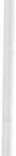 È stato poi fatto visualizzare un filmato di tre minuti dove veniva descritto il servizio del 118, il suo scopo e la finalità, ma soprattutto dove veniva eviden­ ziata la procedura da tenere in caso di chiamata, sottolineando che tale proce­ dura era possibile già per un bimbo di 5/6 anni.La lezione è proseguita frontalmente dove sono stati spiegati ai ragazzi i comportamenti da assumere in caso di incidente, rendendoli consapevoli e re­ sponsabili attraverso gesti opportuni, finalizzati al «soccorso» dell'infortunato con il supporto di una prova simulata di una telefonata al servizio 118.548	M. PozziAbbiamo inoltre fatto valutare ai ragazzi le varie situazioni di traffico ur­ bano in modo che sappiano come comportarsi, in questo ambito, senza rischi per se stessi e per gli altri, al fine di dimostrare consapevolezza in presenza di atteggiamenti negativi (istinto di potenza, mitizzazione del mezzo meccanico, guida in stato di ebbrezza).I.:itinerario finale del lavoro ha infine previsto la visione di un cd rom con­ tenente il gioco educativo «il patentino», che è stato appositamente creato, che riassume al suo interno tutte le tematiche trattate in sede di lezione frontale.La valutazione finale del percorso formativo è stata svolta poi il giornosuccessivo grazie alla professoressa di Italiano attraverso un tema.Questa modalità mi ha poi permesso di poterne estrapolare dei dati, di codificare la validità del metodo strutturato e proposto.Dai risultati del tema proposto dalla professoressa di Italiano, dalla trac­ cia: « Esponi con un disegno o con parole tue cosa hai capito e cosa ti ha colpito del progetto di educazione stradale e uso del 118», sono emersi i seguenti dati:il 74% dei ragazzi cita e riconosce l'infermiere nel ruolo di educatore sanitario;il 60% cita le informazioni trasmesse dal video proposto su come chia­ mare il 118 percentuale che sale al 79% se consideriamo sia chi cita ilvideo che la lezione frontale, fino ad arrivare a un entusiasmante 84% di ragazzi che cita tutti i mezzi di comunicazione usati durante la lezione.il 10% dei ragazzi, solamente, nonostante abbia recepito il messaggio educativo, afferma comunque di non utilizzare ilcasco giustificandosi con un banale «Tanto nel quartiere in cui vivo non lo usa nessuno», sconsigliando, a differenza del restante 90%, la partecipazione al corso di prevenzione ad altri ragazzi, senza peraltro giustificarne il motivo.Il solo metodo informatico per trasmettere ilmessaggio infine è stato cita­ to dai ragazzi nel 79% dei casi facendone uno degli strumenti cardine, sia per entrare in contatto con i ragazzi, sia come mezzo per trasmettere le informa­ zioni necessarie a raggiungere l'obiettivo del lavoro.I.:immagine che ne risulta è quella di ragazzi coscienziosi portati, per indo­ le, verso la conoscenza, l'accettazione e il rispetto delle regole (riconosciute come strumento a garanzia della propria vita e di quella altrui), risultando però sprovvisti dell'appoggio e degli stimoli di un ambiente sociale spesso assente, che li priva di strumenti fondamentali (informativa e modelli educativi), gli unici in grado di guidarli verso comportamenti pienamente corretti e sicuri.La riprova di questo viene fornita dagli stessi ragazzi a conclusione del proprio tema, dove tutti citano frasi del tipo:«oggi ho imparato cose che non sapevo»;«da oggi conosco il 118 che prima  nessuno mi aveva spiegato »;«questo è il progetto più istruttivo e interessante a cui ho partecipato, grazie a questo ora ho le idee più chiare riguardo alle situazioni di pericolo»;- « questo progetto è utile perché adesso so quando si deve chiamare il 118, so cosa devo dire e come 1ni devo comportare quando lo chiamo».Da questi dati, più che lavorare sull'accrescimento della conoscenza delleLa preven z ione primaria  nel traumatizzato della strada: ruolo infermieristico,  ecc.	549regole della circolazione stradale, sarebbe opportuno incrementare nei ragazziil senso all'uso degli strumenti preventivi dei traumi.Nel nostro lavoro di educazione stradale abbiamo appunto pensato di per­ seguire questo obiettivo suscitando nei ragazzi un notevole livello di interesse verso l'argomento trattato, dando loro la possibilità di esprimersi in modo au­ tonomo e responsabile.La metodologia che abbiamo usato si è dimostrata efficace ai fini dell'ap­ prendimento del messaggio educativo trasmesso ai ragazzi.Trattando gli studenti come persone  consapevoli essi si sono dimostratitali.Queste considerazioni devono pertanto stimolare chi è responsabile del­!'educazione stradale dei ragazzi a lavorare a fondo nelle scuole e per le scuole,affinché il gruppo di ragazzi ad elevato rischio potenziale di incidenti stradali possa assottigliarsi nel giro dei prossimi anni.Col supporto dei concetti espressi dai ragazzi nell'esecuzione del tema in classe, che vertono alla quasi unanimità sulla facile comprensione del messag­ gio trasmesso, sulla piacevolezza con il quale il lavoro è stato sottoposto e da loro affrontato, sulla voglia che essi hanno manifestato di proporre un corso all'interno della scuola per tutti gli altri studenti, giungo alla conclusione che questo metodo di educazione sanitaria sperimentale, sia come metodo di ap­ proccio consono agli studenti, sia per la modalità e concetti è valido.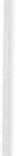 Avendo ampiamente raggiunto lo scopo che mi ero prefissato ritengo dun­ que che il lavoro svolto sia un valido strumento utilizzabile da altri infermieri in qualità di educatori sanitari, in particolar modo per la nuova figura sanitaria che nei prossimi anni si andrà delineando: l'Infermiere di famiglia.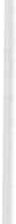 http://www.simulatoriprofessionali.it550PozziPREMESSEAumento incidenti stradali in Lombardia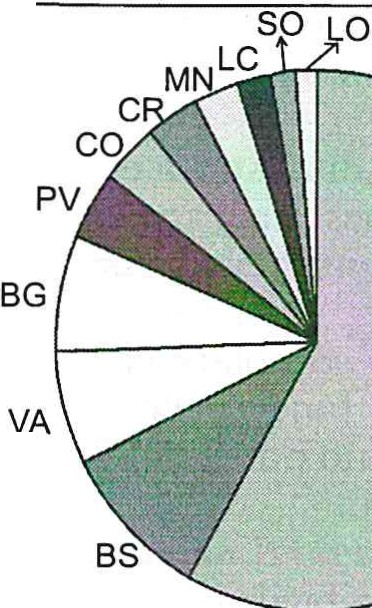 Descrizione statistica dell'aumento degli incidenti stradali (fonte ACI-ISTAT ) nell'anno 2005 rispetto al decennio precedenteDATI M.I.U.R.(Ministero dell'Istruzione dell'Università e della ricerca)Le vittime della strada2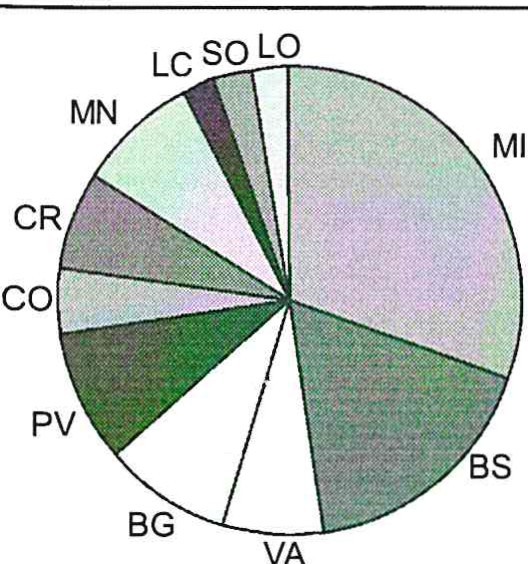 Dal 1969 ad oggi, per incidenti stradali sono morte in Italia ben 300.000 persone, di queste, 100.000 erano giovani tra 15 e 29 anni (83% maschi)http://www.simulatoriprofessionali.itLa prevenzione primaria  nel traumatizzato della strada : ruolo infermieristico,  ecc.DATI M.l.U.R.(Ministero dell'Istruzione dell'Università e della ricerca)I feriti della strada551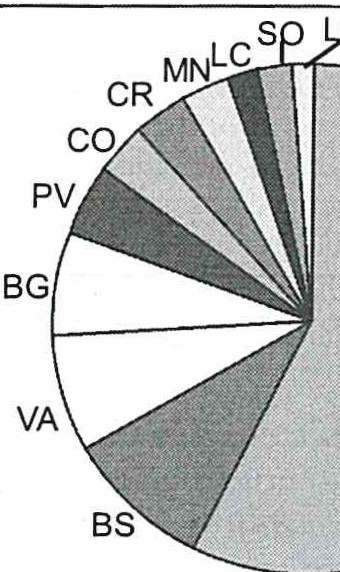 3Dal 1969 ad oggi, per incidenti stradali sono morte in Italia ben 300.000 persone, di queste, 100.000 erano giovani tra 15 e 29 anni (83% maschi)http://www.simulatoriprofessionali.itOBIETTIVI DEL PROGETTO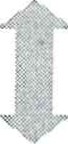 Portare gli adolescenti a conoscenza del servizio 118 (lo scopo, l'utilità, il corretto utilizzo) .Valutare gli atteggiamenti devianti come ri­ schio (branco, bisogno di appartenenza), negli adolescenti, quali futuri utenti della strada.Cultura della prevenzione.lu ,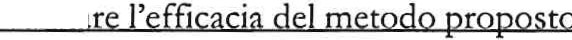 4	56	7552M . Pozzi8	910	11LA CARTELLA INFERMIERISTICA  INFORMATIZZATA IN TERAPIA INTENSIVA CARDIOLOGICAS. SANDRI*, P. FABBRI**Infermiera Terapia Intensiva Cardiologica** Coordinatrice personale infermieristico e tecnico Terapia Intensiva Cardiologica Azienda Ospedaliero Universitaria, Policlinico S. Orsola-Malpighi, BolognaAbstractsilvys04@yahoo.comLe motivazioni che portano alla realizzazione della cartella infermieristica informatizzata nascono come risposta dell'organizzazione al variare dell'am­ biente, in termini di bisogni degli utenti, di mercato, e di competizione con altre  strutture.La tecnologia informatica permette di immagazzinare in pochissimo spa­ zio una quantità enorme di dati e consente di richiamare anche un solo ele­ mento nel momento esatto in cui serve. L'obiettivo è quello di potere avere a disposizione uno strumento che dovrà essere sufficientemente analitico per la migliore gestione dell'informazione individuale ma altrettanto sintetico per quella complessiva ; orientato alle procedure organizzative per consenti­ re un'agevole gestione del servizio, ricco di informazioni sui singoli soggetti assistiti per poter essere usato a fini di ricerca, di rapida e comoda compila­ zione, coerentemente con i principi che hanno imposto la rivoluzione infor­ matica . Gli scopi per i quali si fa ricorso alla creazione della cartella informatizzata sono in definitiva: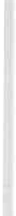 il miglioramento della qualità dell'assistenza erogata al paziente, gra­ zie ad una più puntuale e precisa informazione individuale;il miglioramento della gestione delle risorse (materiali ed umane), da raggiungere attraverso una efficiente gestione del servizio;l'affinamento delle capacità professionali del personale da raggiungere attraverso l'uso dell'informazione per il controllo di qualità delle prestazioni;- il soddisfacimento di un bisogno: informatizzare gli aspetti assisten­ziali e avere una migliore condivisione delle informazioni, anche e soprattut­ to tra strutture diverse intra ed extra-ospedaliere, consente una risposta più adeguata.Gli strumenti usati a supporto dei sistemi informativi dovrebbero essere sostituiti da una rete di comunicazione informatizzata.Si può ragionevolmente  supporre quindi che tutte le informazioni con­tenute attualmente in cartaceo possano essere convertite in forma elettroni­ ca e per questo avere tutti i vantaggi sopraccitati.554	S. Sandri, P. FabbriLa nostra epoca ha visto varie fasi di sviluppo della società industriale e post-industriale; ora è ilmomento della società informatizzata, intendendo con questo termine, la modificazione profonda introdotta in tutti gli aspetti di vita, dall'uso del computer.L'importanza dell'informatica per qualsiasi applicazione gestionale è or­ mai riconosciuta senza timore di smentita, essa è ormai una tecnologia com­ pleta avente un impatto positivo relativamente a tutte le questioni strategiche­ gestionali, che per essere affrontate con competenza, necessitano del miglior uso possibile dei dati e delle informazioni.Una società che basa ilsuo continuo sviluppo su certi presupposti, impone ad ogni professionista, in qualsiasi campo esso è impegnato, il possesso di cono­ scenza delle scienze basilari come la matematica, la fisica, la chimica, la biolo­ gia, le scienze umanistiche, nonché dell'informatica. Tale conoscenza, è essen­ ziale per il fisico, per l'ingegnere, per il medico, per il sociologo ecc, e lo deve diventare anche per l'infermiere, per il coordinatore e il dirigente infermiere.Lo strumento informatico, di ausilio nelle attività di ufficio e di segreteria, è ora impiegato per le attività che vanno dal monitoraggio e valutazione dei pazienti alla pianificazione e valutazione dell'assistenza, all'educazione sanita­ ria, alla ricerca scientifica. Questo tipo di tecnologia permette di immagazzina­ re in pochissimo spazio una quantità enorme di dati e consente di richiamare anche un solo elemento nel momento esatto in cui serve. Venendo alle applica­ zioni del computer finalizzate all'aspetto qualitativo dell'assistenza, si può af­ fermare, che se correttamente usato può fare risparmiare tempo, migliora la qualità dell'assistenza al paziente e la rende più sicura consentendo, fra le altre cose, di ridurre le omissioni di dati e gli errori di registrazione ed aumentando l'efficienza del lavoro del personale.Le motivazioniLe motivazioni che comunemente vengono citate a giustificazione dell'in­ teresse verso i sistemi informatici, nel settore sanitario, vanno da quelle relati­ ve all'assistenza diretta sino ai problemi organizzativi-gestionali dell'intero ser­ vizio ospedaliero. Spaziando dunque, dall'assistenza erogata al paziente, al quale evidentemente spetta la centralità del processo assistenziale, sino ai rapporti con strutture extra-ospedaliere, citiamo le motivazioni più frequentemente riscontrabili nella realtà dei servizi:ottimizzare la gestione della crescente quantità di informazioni di cui l'equipe sanitaria necessita per ottenere una migliore qualità dell'assistenza;disporre di uno strumento che consenta l'adempimento di compiti buro­ cratico amministrativi che il personale infermieristico ed in particolare i coor­ dinatori hanno la funzione di presidiare;ottimizzare la gestione delle crescenti esigenze di conoscenza dei pro­ blemi/bisogni di salute dei gruppi di popolazione avanzate da strutture prepo­ ste alla tutela della salute o da gruppi di ricerca epidemiologica;La cartella infennieristica  informati zzata in Terapia Intensiva Cardiologica	555ottimizzare la gestione delle crescenti esigenze di conoscenza del pro­ prio stato di salute avanzate dal paziente durante il processo assistenziale;disporre di uno strumento che consenta l'adempimento sempre più av­ vertito di applicare all'attività infermieristica criteri di valutazione.Se le motivazioni riportate sono convincenti, ne consegue una serie di obiet­ tivi che dovrebbero aiutare l'equipe assistenziale e l'intera organizzazione ospedaliera a svolgere meglio le funzioni organizzative, epidemiologiche, di cura, di ricerca e studio che qualificano l'assistenza e la rendono efficiente ed efficace nei confronti dei bisogni socio sanitari reali della popolazione.L'obiettivogenerale è quello di avere disponibile uno strumento che rispon­ da a tutti i possibili obiettivi specifici individuabili nelle motivazioni citate, deve, cioè, essere:sufficientemente analitico da consentire la miglior gestione dell'infor­ mazione individuale ma altrettanto sintetico da consentire quella complessiva;orientato alle procedure organizzative per consentire un'agevole gestio­ ne del servizio;ricco di informazioni sui singoli soggetti assistiti per poter essere usato a fini di ricerca;di rapida e comoda compilazione, coerentemente con i principi generali che hanno imposto la rivoluzione informatica.Fermo restando che l'obiettivo per eccellenza di tutti i sistemi è quello di curare meglio ilpaziente, gli scopi per i quali si fa ricorso alla creazione della cartella infermieristica  informatizzata sono in definitiva:il miglioramento della qualità dell'assistenza erogata al paziente, grazie ad una più puntuale e precisa informazione individuale;il miglioramento della gestione delle risorse (materiali ed umane), da raggiungere attraverso una efficiente gestione del servizio;l'affinamento delle capacità professionali del personale da raggiungere attraverso l'uso dell'informazione per ilcontrollo di qualità delle prestazioni;il soddisfacimento di un bisogno: informatizzare gli aspetti assistenziali e avere una migliore condivisione delle informazioni, anche e soprattutto tra strut­ ture diverse intra ed extra-ospedaliere, consente una risposta più adeguata;la realizzazione di un'opportunità di sviluppo, di crescita professionale, di miglioramento della performance.Non è possibile pianificare, a tutti i livelli di ogni tipo di sistema, senza il supporto adeguato nelle informazioni. Gli strumenti usati a supporto dei siste­ mi informativi, che oggi sono ancora in parte rappresentati da supporti cartacei, comunicazioni telefoniche, foglietti «Volanti», dovrebbero essere sostituiti da una rete di comunicazione informatizzata.Si può ragionevolmente supporre quindi che tutte le informazioni conte­ nute attualmente in cartaceo possano essere convertite in forma elettronica e per questo avere tutti i vantaggi sopraccitati.Passate in rassegna le esigenze che hanno portato alla nascita di questo strumento cercherò brevemente di illustrare il sistema operativo in uso all'in­ terno della terapia intensiva cardiologica. Lo strumento informatico che ci per-556	S. Sandri, P. Fabbrimette di fare tutto questo stando comunque a contatto con il paziente è il tablet: un computer portatile di dimensioni ridotte.Tutti i tablet sono collegati tra loro tramite una rete wireless.Cercherò di calarmi negli aspetti operativi del sistema con l'obiettivo di dimostrare che l'uso del computer non è caratterizzato da una difficoltà d'uso che lo rende «Strumento di pochi», ma al contrario è proprio la sua semplicità che lo rende meta appetibile per tutti:- prima di tutto va specificato che al programma vi si accede tramite una password con una ID personale per ogni singolo operatore del reparto; questo permette di risalire all'infermiere che ha effettuato la compilazione della car­ tella infermieristica.L'inizio di ogni foglio informatico riporta l'intestazione dell'Azienda Ospeda-liera di Bologna, il reparto su cui si sta operando, nel caso la terapia intensiva cardiologica, ilnome dell'operatore connesso, la data e l'ora corren­ te. Nella zona immediatamente sottostante troviamo l'anagrafica del pazien­ te, che per motivi di privacy ho reso non visualizzabile. I dati citati fino a questo momento rappresentano un punto di partenza fisso per ogni foglio di lavoro.Questo fa si che in ogni momento il professionista possa verificare sia l'anagrafica del paziente e se effettivamente è connesso con ilproprio nominativo.Il programma si apre con una schermata (master di cartella) che permette di visualizzare i seguenti menù:anagrafica del paziente;accertamento;pianificazione;schede accessorie in uso nell'unità operativa;trasferimento.Nella parte sinistra della schermata troviamo le seguenti voci:awisi: che possono riguardare eventuali allergie del paziente;annotazioni;riepiloghi delle attività svolte;gestione presidi;piani, dove si trova nello specifico l'attuazione della pianificazione infermieristica;diario infermieristico.Sezione accertamentoIn questa sezione è riporta la scheda di accertamento utilizzata nella no­ stra terapia intensiva, owero una raccolta sistematica di dati oggettivi e sogget­ tivi con lo scopo di realizzare una  stima complessiva del paziente  al fine di individuare le diagnosi infermieristiche, e tre scale di valutazione in uso: Braden, Barthel e Glasgow.La cartella infennieristica  informatizzata  in Terapia Intensiva Cardiologica	557PianificazioneProseguendo troviamo la sezione inerente la pianificazione . In questa se­ zione sono elencate le diagnosi infermieristiche più comunemente usate all'in­ terno dell'unità operativa.Ipotizzando di aprirne una diagnosi il professionista si troverà la denomi­ nazione della diagnosi e a scelta le cause, gli obiettivi e gli interventi che si vogliono pianificare per raggiungere tali obiettivi. La programmazione degli interventi può awenire per turni: owero un intervento per il quale non è indi­ spensabile sia effettuato ad un orario fisso ma nell'arco del turno o in caso contrario una programmazione oraria.Schede accessorieA seguire troviamo le schede accessorie in uso, owero:- il bilancio idroelettrolitico del paziente che ad ogni aggiornamento ri­ portato dal professionista ci permette di avere i totali in tempo reale. All'inter­ no di ogni bilancio troviamo le entrate: che possono essere endovenose, orali o emoderivati e le uscite: diuresi, dialisi, drenaggi e sondinonasogastrico. Per tutte le voci è previsto un bilancio parziale ogni 12 ore contraddistinto dal colo­ re giallo e uno delle 24 ore contraddistinto dal colore rosso;- il foglio di lavoro degli esami ematici, esami del paziente trapiantato. All'interno del «trend» è possibile visualizzare tutti gli esami effettuati sul pa­ ziente dal giorno dell'ingresso;prevenzione lesioni da decubito;trattamento delle lesioni da decubito;altri esami: è un modulo che permette la registrazione di tutte le consu- lenze e le indagini strumentali effettuate sul paziente.ValutazioneLa cartella si conclude con la valutazione del paziente e la scheda di trasfe­ rimento da compilarsi nel caso in cui ilpaziente venga trasferito o dimesso.Chiusura turniTutte le volte che si termina l'orario di lavoro è obbligatorio chiudere il turno. Questa operazione permette di bloccare l'inserimento o la modifica da parte di terzi di dati nel turno appena concluso.La non chiusura del turno non solo permette una eventuale modifica dei dati, ma fa si che non compare la sigla di chi ha lavorato sulla cartella e quindi vi potrebbe essere una implicazione medico-legale.558	S. Sandri, P. FabbriUn turno chiuso può essere riaperto, questo riguarda solo l'ultimo turno e può essere fatto dall'infermiere che lo aveva precedentemente chiuso.Chiusura della cartellaLa cartella può essere chiusa per trasferimento o dimissione.È indispensabile prima di questo passaggio effettuare la valutazione delle diagnosi infermieristiche aperte.Nella parte destra della cartella compare una sezione identificata con il termine avvisi, dove si riportano situazioni che devono catturare l'attenzione del professionista, per esempio le allergie, sieropositività, ecc.Segue una sezione deputata alle annotazioni: come possono essere per esem­ pio i digiuni.Sia questa sezione che gli avvisi possono essere dotati di funzioni che per­ mettono di stabilire un periodo di validità del messaggio e una volta terminato tale periodo il messaggio sparisce dalla videata rimanendo però in memoria all'interno dello storico.Riepiloghi. All'interno di questa sezione troviamo tre campi:Epicrisi: fornisce un riepilogo giornaliero delle rilevazioni effettuate nella data che interessa . L'epicrisi è solo per consultazione e non può essere modificata.Attività svolte: fornisce l'elenco completo di esecuzione/ non esecuzioni regi­ strate all'interno della pianificazione. L'attività svolta è solo per consultazione.Gestione presidi: fornisce l'elenco completo dei presidi in uso sul il pazien­ te, il tipo, data di posizionamento, data di rimozione.PianiAll'interno dei piani troviamo l'attuazione.L'attuazione è il cuore della cartella. La videata iniziale ci permette di visualizzare il turno in cui stiamo lavorando e i due precedenti. È possibile però visualizzare i turni precedenti  e i turni sucessivi o solo ilturno corrente.All'interno dell'attuazione si trovano diverse sezioni:Sezione diagnosi dove vengono riportate le denominazioni delle diagnosi aperte in precedenza con gli interventi pianificati. Se si vogliono visualizzare i singoli interventi pianificati per ogni diagnosi bisogna selezionare il simbolo (+) a fianco della diagnosi stessa. Si può confermare l'avvenuta esecuzione de­ gli interventi o confermare la non avvenuta esecuzione. In caso di avvenuta esecuzione il campo si colora di verde, diversamente rimane iltriangolo rosso e automaticamente la NON esecuzione viene riportata in diario.Altre attività in questo campo è possibile pianificare interventi, non con­ tenuti all'interno della sezione diagnostica, per turni o per orari (esempio enzimi cardiaci ad orari) .Diario: per ogni turno è obbligatorio scrivere il diario. In diario va ripor-La cartella infennieristica  inf ormatizzata in Terapia Intensiva  Cardiologica	559tato tutto ciò che NON è presente nella cartella. Il diario che troviamo nella videata iniziale della cartella è lo stesso che troviamo all'interno dei piani. I due programmi comunicano tra loro pertanto è indifferente dove si scrive perché in entrambi i posti è possibile visualizzare la nota.Parametri vitali: parte integrante dell' attuazione. Selezionando l'ora desi­ derata è possibile inserire tutti i parametri rilevati. Questa parte collegata auto­ maticamente con la sezione dei riepilogli che ci permette di visualizzarli insie­ me ad altre rilevazioni provenienti per esempio dalle schede accessorie. Nel programma esiste la possibilità di creare sia il trend grafico che di visualizzare tutti i parametri selezionati dall'ingresso del paziente.Concludo il mio intervento con una breve considerazione.La continua evoluzione della scienza e della tecnologia in questi anni ha reso necessari numerosi cambiamenti ed adeguamenti che sono awenuti nel tempo in modo graduale, passando dal generico rapporto infermieristico alla creazione della cartella infermieristica per arrivare all'informatizzazione .Le responsabilità, civili, penali e disciplinari cui può andare in contro il professionista per una non corretta compilazione o tenuta della cartella infermieristica possono essere più o meno gravi. In considerazione di ciò la cartella infermieristica deve e, dovrà sempre più, diventare uno strumento irri­ nunciabile per l'equipe infermieristica al fine di garantire un corretto piano di assistenza . La ricerca scientifica indica che l'inserimento automatizzato delle informazioni migliora la qualità e l'accuratezza della documentazione prodot­ ta dagli infermieri.Nonostante la documentazione computerizzata non possa da sola garanti­ re il miglioramento dell'assistenza sanitaria al paziente o della pratica infermieristica, essa la può facilitare in modo determinante e può contribuire ad un miglioramento della qualità dei programmi per i pazienti e dei rapporti statistici.Progettare un cambiamento come quello trattato non significa concentrar­ si esclusivamente sull'informatica e sui processi, ma soprattutto nel non sotto­ valutare il fattore umano. La vera difficoltà nasce nel gestire in modo efficace i cambiamenti a livello culturale e quindi nel gestire le resistenze ancor prima che insorgono e nel motivare il personale.Il carattere partecipativo, la presa di coscienza, le istanze e valori nuovi, bene si accompagnano non solo a esigenze organizzative in senso lato, ma in modo particolare a quelle volte a rispondere alla richiesta sociale di perseguire il benessere individuale.560S. Sandri, P. Fabbri2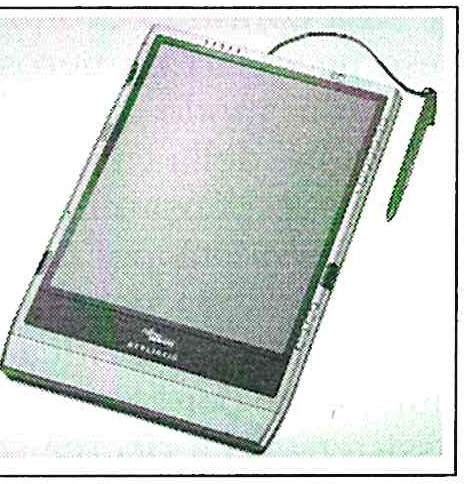 3	4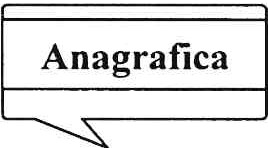 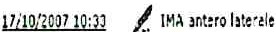 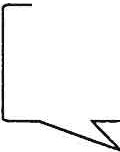 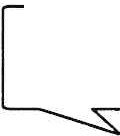 ...-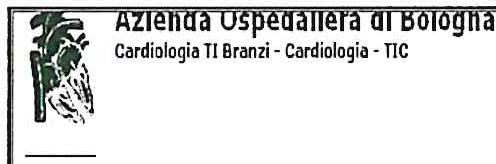 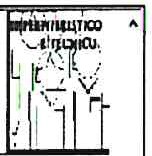 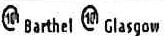 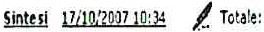 5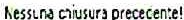 La cartella infennieristi ca informati zzata in Terapia Intensiva Cardiologica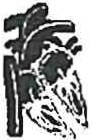 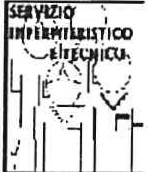 561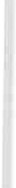 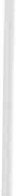 562Riepilogo parametri vitali e rilevazioni da schede accessori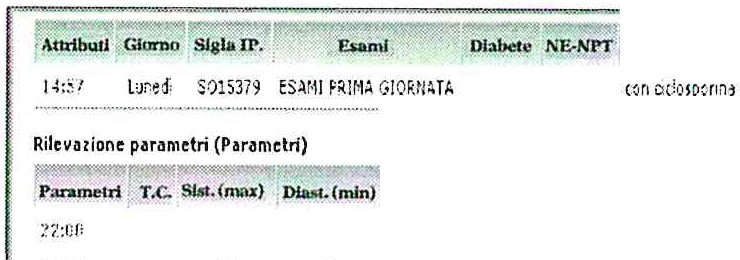 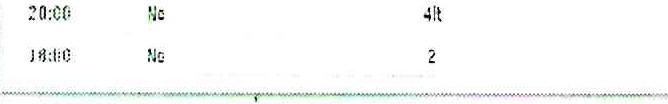 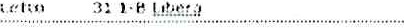 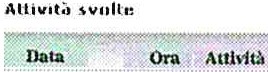 Fr.Refp.  Sol       l'VC2ll :l!C	'7	;2	2.::	s1 :Où	100	.:	:o	96l6:1;r.	jj	")	l'	::J .J;J:i:;	w	"	'lt ! il ....,	4'Not      ·	t10    StgblP.S. Sandri, P. Fabb ri.....vaz ........	,.........Pa:r.une1rt   Fr.cant. R11nVJ  Anp.lnt. An;oc-   rARl'  PM '  \.ECG1:1Ril eva zirme parametri (A ltri dolori )Dol.kde      Doltntc:ns.   f DoL ttpo:o :C!•	torr.  o11U;Oltì:OO 14:(HiRil e'l ari.,n e. param e lrl (Rei:pi ratori)trl   Disprtat . 02,.i)Ccb.bllntlhn  . Oh·cnrtm.ukllrÌi  iOlf'CMO-o.lrlfm   C?AP	Broocoasplrazl.ooe22:1Hl	Lie e8C11rtell11 l11rdlol oo111 Jntenrl1101 )'.4 , 0071997 07l'.· \'il lll··---------------A1c·h"e1 i;recedenti      Cl;te :le prece-:ler:!i      Re  rt      Clr':e:!.,3i :l.';! .S!.. .G.QZJ!:J.?J. · Cu dh:e .:1 L a rre 087 I 9?7B7!:rt.r.tlt.::i  d .:.:.i{O/i(!Ul  l  : 1 ·    I• .:::.     •nc r::ile-':t.3/ U'J/ '.!. OU1   .!'.L!i')  ltll f:>  '/t:f<1\)lnterven10v" '"""."t!d 4 \k\   $ <     MQEsito lndkalod.J;.::u.:U Jtfll:'; .\'t:f'•,Ti.\v"" -t 1•.1t111e 1! p.:i:1tr.:-e ne l ;'i..;:c-nr Dcr;; o:-i .i !t e n !:'l c .i:-n?>i.;i  dell4 L'1.J11d1er ;Jy"' cc. 11'4!.i>J r <i:c ct.1 il r11e<Jic::..yé'" .:Gntr ·o::.J p.:.r>Jrnct•i ,..j : li./  . ,..r    i;"'ir:•  ; "'; t. :  ;;.c.-.i .-:.: M'i   d (l,;;n 1 .., ,1!t>i d1" j J )'l. n:ntfl - bh1" rr:r'.l 111fi :.:i ;.r1i :iO!'l!r;     1y" ç  r e.r. 1ro   cmfo o o:i ri l'.ii;.."!'.( i;: 11r :it1re l'tCtf'ne pe r ·}t:!:- 11!b 1so:;i no../ 1r. cnrH1 e/ e    :ic!llre il p ez . t \'e r if.  ue 1!11 cv:r,pre;is1or.e.;'" r."l tC':'l(fC ic ;ic.st·.1ri:- corr':'C? m e:iiliuJ:iene C )Ut.; t eontrolhu../'' m criitt.roç111(1 l'!ttrocard1o rif1e-:i COM1nuoy" r il 1:.,Jrl: l<1    ro;1  c r 1;.:ll l!: : Cl'liltorn1. :-1 14tur i.:, ;ic:-11,;:v;,ir r<i:'JiC , 10.:t "ilt.;C t ::l!c i .:d . t:f 1ul.::1nt" I.,/ "Nif:c.lri:- 1:1 rnl;"d 1c..i1101v:: Xll\J:r  '""23/o<J /20 01  ie:::o  HffE?.;:rnroi u:r.1 H/Téi\";f: IHOy" c,.11.;oor.:.fc ,ol"! i! rncd i o q ccntro:!;. p M11r.i"h "1tah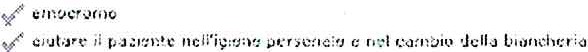 'I' : r,r.l  i:'le•;,"r1" i' , ;1( ·ti<,: 1i :,!<: u r   "°d ui,:r11 v •J l\Q t il t: il µ.ii: n t   .tl.>bi" u :1:11J1(i ·.i 1::.111 'J tli-./' ._ tirJ :"ltlr" ,o;rr,  ·;;  :>rr;l!-:y.<f" ç r4:"1tl r' 1·1..1,..,!! p ers:i r:11!' I   1so· rio<(' i r.tcr:-n11r e/ ci;ic 11r 11 p :. -e ;·enf>: r:l!I compre:'Hioneyt' r.i etene ;:= :.-e  tu r e c:.1retty" mc:i\!1= J icru;.:-<i i.:t.; l! C?Ml'Oli"t<1y" moricr Jç1c clc!tr:ic..ird 1o;r1ic:i conti,iuo9	.,/ r:l t" arl' l .:i pra una di ; t•r:1.:to rni, ·!li\l>lun.:;, \lt':Oq ·i ..::.r'Ta· ·  .   .ir,i-.: L' ,,.llt• fo:1, t·i1'1'1tt'rncsiLa cartella infennieristica  informati zzata in Terapia Intensiva Cardiologica563:art ella Card iologìa Intensiva N.587061676I'a tienteReft"esh r Stampa ICartelte I ChiudiRicoveri precder:ti  Carte!le prec denti  Rep111t I cartella I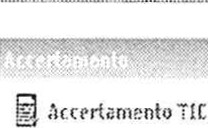 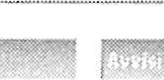 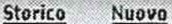 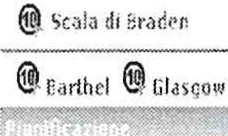 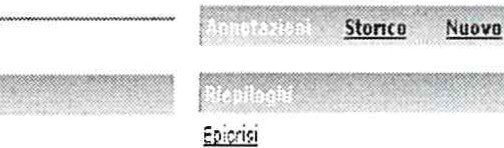 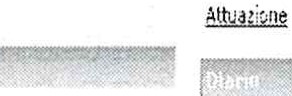 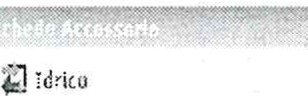 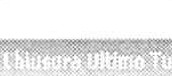 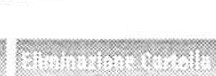 B  .Y- rn..?.QQ.G.9.!..§ • tod1ce a barre 587061676f:ven lo En tr.!ta il 17/l0 !2 0 i 10:20 ·Tmferimentc- d4 7601Anet. Ri nim . Gdlone ·AM>mioloçi e Ri.;nim .!zic..nLetta   51l i/1;'.l/20 ! 10:1 ) ( I.. IMA c!r.ter;J lat!rc!le	! 1i/U/2!JOi HI :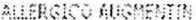 O. Risch i o di complìrnnze card iobgith e Sintesi,...	,...	,-,	,...	,...	....",.-.+. Di:i otc '-+ l{1sk cmorr Y.,...mor:- '-+ P i sk :::om,.p..l '-t Ft102:. resp	hm urinAtti 'i>tà sve1t'G"'rtii)11" Prcsid1,....._.	,........,... Elim htes '-t l\!i m/ idrJt,... Gl!c ,...,Dcfi::;t "+ lntJp rnab ""'-' i' Diff mob......,....'-?- !n( i lenc "-+ niff i9irn    Lrin ....... Pri::s l.c!D '-t f.omor.ir. "+ Oiff rir:M""-{·J\isk p a leoSinteJi l i11 012 007 1):3-! ./ /. ToUle:Ehsrmatici @Es tropian Ellrrev. LdD ll!l rrott. LdD iID A ltri es.Trasfrrimrnto@. St<tla 8Mde11 D im issioneStorico	NuovoNessuna :iota tnrc!lc!I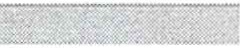 l{ ss;.rria d'ti;s•.n preder.te!Tuml prer.denttChiudi Turno      Elimina	10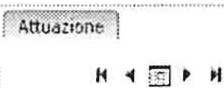 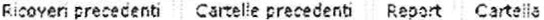 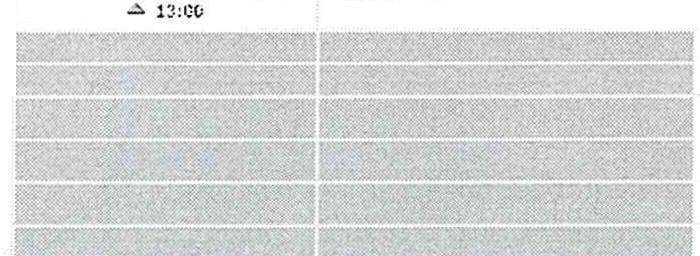 564	S. Sandri, P. Fabbri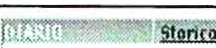 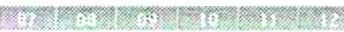 f'!:!'•S1-l_!il!Wfl.l :?mc-jh m•c.J rt'lt .lc , Jlle tre t 1HJ mrt st .i.9cttm   t-ct '\"i:;imss = so;y rtn:i:ic·!l'\"me.: e .,E.rEul	I:.;.:	f,4S=st.l!'-1.!T )	rn	l·O	1:    u..;uj.!Min\	Il	3	lO"	")j)	15	s	-1i:t !".t:'IC	m;	s:rn	S:H	sr,	!:'IM1ç?r iri!	oAn·;:i r 1-edfl;\BI·PJ.l ttr,,.:;	O D O D O D D D DDDDDDDDDD D D D D D D"""'1 ia	!'.h.• se=1t	...   ;::smsi;;,  i,!t.1_	(;C-)L !!P"E.m.!n!zijWtH i ril rt·.:utc.r:w,1s"'12r,;H!l'!	rie	-:i	1n	i )	ti<:·.: <it:h!'.· ·' !ii.\01.:r.'.i:n:ò. V:r.C?. r!''-r<o:r l"m::_;'li\>'IC<	D D D D O D D D DDDDDDDDDD D D	D D:iror,. ·B::i1ra!1 ne O O D D O D D D DDDDDDDDDD D D D D D DABirt;i	D O D D O D OD DDDDDDDDDD D D	D DC):'il t· !l	o O D D D D D D DDDDDDDDDD o  o  o  o  o  D:Spc:'IH:l'\"	D D D D O D D D DDDDDDDDDD D D D D D DSiVr;Oi ':'.E'l-)Wa•.C!Jr J.;1tn;ht5Utc C.l ::i  'l MC).id. ps1ctl.! Jic .:i:.Jr.:16 /]0 /? Q Q Z !]•O Q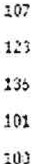 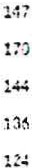 !lif!nt?no 11 '.'i·nn16 /! 0 /ZOOZ H :OO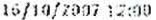 16/ltl/2ll:J/  Uti:OUlf,ilD/?.O(l ;' Ot;:on'lJt::' l"101:.;1ù/nn; o1:\JO 1:,f 1fJ/?JH 'i l :f1t1 I / lfl}Z:J<l "/ !:oi:i'l i)!0)1s;SJ	18"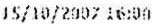 ISjJ\J{!.!J:J;  :.J::J!)l:i/lfl/Lilfl 1.<:=:r1ll1 '.J/liJf'/.:J)"/ U<i.!H)J.'i/Ul/ ?.rrn; n<i:Oi'lHjJO/?:l37 n:ilOJJ'."	Q)"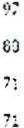 --	9:l .0	s:10	""	97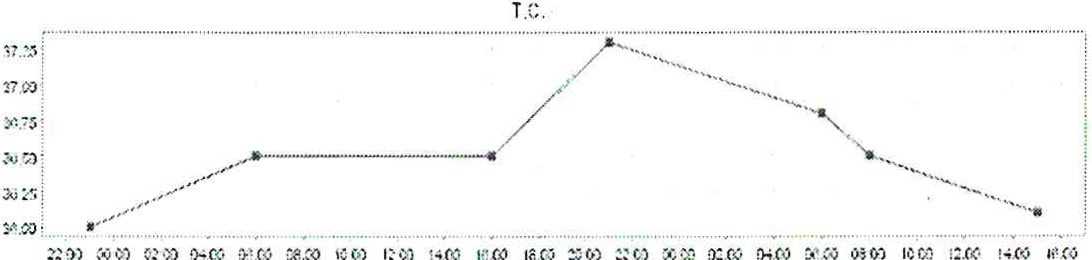 13IL PAZIENTE CON DOLORE TORACICO IN FASE ACUTA: UNA PROPOSTA PER L'ACCERTAMENTO INFERMIERISTICO IN UTICM. TOMIETTO*, S. FABRIS**Università degli Studi di Udine, Corso di Laurea in Infermieristica, Udine. Hanno collaborato inoltre:R. Bertolini, E. Bitussi, A. Colle, C. Coiz, S. Gubiani, S. Gusola, L. Marcon,T. Mattiussi, M. Pelos, S. Pittionidella SOC di Cardiologia dell'Azienda Ospedaliera di UdineAbstractmtomietto@email.it, stefano.fabris@uniud.itL'accertamento infermieristico del paziente con dolore toracico in fase acuta impone all'equipe celerità e affidabilità nella raccolta di dati validi, a supporto delle decisioni clinico-assistenziali. Molti strumenti di accertamento infermieristico enfatizzano la dimensione narrativa dell'assistenza, a disca­ pito di un approccio sistematico necessario in situazioni d'urgenza.ScopiDefinire l'affidabilità e la condivisibilità all'interno dell'equipe di uno strumento di accertamento mirato utile ad individuare i problemi infermieristici e/o collaborativi per stabilirne le priorità e guidare la pianifi­ cazione assistenziale.Materiali e metodiCreato lo strumento e condiviso nel gruppo per garantirne validità di facciata, sono stati definiti i criteri di inclusione ed esclusione; di seguito arruolati per l'accertamento, con campionamento consecutivo, 58 pazienti di cui per 12 di questi si proceduto a compilazione in doppio cieco. I dati sono stati elaborati con metodi di statistica descrittiva con Excel e SPSS, sono state definite tabelle di frequenza e test di affidabilità. Si sono conside­ rati i tempi di compilazione.RisultatiÈ stato possibile individuare cut-off di normalità-anormalità nel ricono­ scimento dei singoli problemi e definire gradi di probabilità-priorità. Laddove era presente il 20% delle caratteristiche definenti individuate per ogni pro­ blema, si è potuto confermare la presenza dello stesso. I dati di affidabilità566	M. Tomietto, S. FabrisPremesseAttualmente il passaggio di informazioni assistenziali riguarda prevalente­ mente la registrazione di interventi assistenziali/collaborativi erogati, tuttavia, in un'ottica di presa in carico e di pianificazione dell'assistenza diventa neces­ sario documentare i processi decisionali che sottendono gli interventi; ossia esplicitare quella peculiarità valutativa e quell'ottica disciplinare specifica che contrad-distingue l'infermiere come professionista della  salute nei confronti dei suoi assistiti e dei risultati che può perseguire per essi con il proprio contri­ buto. Su questa linea, diversi autori hanno elaborato Nursing Minimum Data Sets circoscritti a specifiche tipologie di pazienti o a fenomeni di tipica gestio­ ne infermieristica.L'accertamento infermieristico del paziente con dolore toracico in fase acuta impone all'equipe, a supporto delle decisioni clinico-assistenziali, celerità e affidabilità nella raccolta di dati validi. Molti strumenti di accertamento infermieristico enfatizzano la dimensione narrativa dell'assistenza, a scapito di un approccio sistematico necessario in situazioni d'urgenza.ScopiIl presente lavoro si propone la creazione di uno strumento utile ad accer­ tare i problemi assistenziali e monitorarne nel tempo l'andamento in relazione all'assistenza  erogata.Nello specifico lo studio vuole definire l'affidabilità e la condivisibilità al­ l'interno dell'equipe dello strumento creato per individuare i problemi infermieristici e/o collaborativi, stabilirne le priorità e guidare la pianificazio­ ne assistenziale.Il paziente con dolore toracico in fase acuta, ecc.	567Materiali e metodiÈ stato attivato un focus group di 15infermieri esperti in assistenza cardiologica intensiva: tale gruppo di lavoro ha posto fra le priorità l'approccio al paziente con dolore toracico e nello specifico l'accertamento in fase acuta. Rispetto a questo ambito di interesse i componenti del gruppo hanno gnerato consenso sulle aree emergenti di accertamento e per ciascuna ha stabilito, guardando alla tassonomia NANDA, le caratteristiche definenti maggiori e minori pertinenti.Individuate le aree e le relative caratteristiche definenti, si è reso necessario tradurle in una forma chiara e fruibile dal punto di vista operativo: eliminate le ridondanze si è elaborata una scheda in cui sono state evidenziate le intersezioni di ciascuna caratteristica definente con l'area di interesse. Lo strumento così elaborato in forma cartacea permette di documentare i processi di accertamen­ to, trasmettere in modo univoco, veloce e intuitivo le informazioni ai colleghi e di monitorare, con somministrazioni intervallate, l'evoluzione dei problemi.In una seconda fase lo stesso è stato testato su un campione di 46 pazienti, reclutati con criterio di convenienza fra i ricoverati d'urgenza con dolore toracico. Per 12 pazienti l'accertamento si è svolto in cieco, ai fini di esplorare l'affidabilità. I dati sono stati elaborati con metodi  di statistica descrittiva con Excel2007 e SPSS vl 1.Risultati	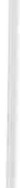 È stato possibile individuare i cut-off di normalità-anormalità nel ricono­scimento dei singoli problemi e definire gradi di probabilità-priorità degli stes­ si. Laddove era presente dal 14% al 20% delle caratteristiche definenti  indivi­ duate per ogni problema,  si è potuto confermare la presenza  dello stesso. I dati di affidabilità dimostrano un grado di accordo compreso fra 1'80-95%, fatta eccezione per le aree «sicurezza» (50%) e «insufficienza respiratoria » (62%), rispetto  alle quali lo strumento potrebbe  richiedere  items più  chiari/specifici .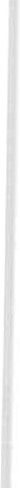 Le diverse aree di accertamento dimostrano tuttavia la buona specificità di ciascuna, come dimostrato dai bassi livelli di correlazione fra le stesse; media­ mente la correlazione fra le aree è pari a 0.39: questo ad indicare che ciascuna area accerta in modo distinto un determinato fenomeno.ConclusioniLo strumento si è dimostrato valido e affidabile.Allo stato attuale i dati indicano una possibile via di sviluppo dello strumento nell' identificare items più sensibili e specifici in ciascuna area di accertamento.Ulteriori studi sono necessari per ampliare la dimensione campionaria al fine di poter identificare le caratteristiche definenti più ricorrenti e definirne cut-off più precisi per la formulazione diagnostica.568	M . Tomietto, S. FabrisRiferimenti bibliograficiBATES-JENSEN BM, CADOGAN M, 0STERWEIL D, LEVY-STORMS L, JoRGE J, AL­ SAMARRAI N, GRBIC V, ScHNELLE JF, The minimum data set pressure ulcer indicator: does it refiect differences in care processes related to pressure ulcer prevention  and  treatment  in  nursing  homes?  J  Am  Geriatr   Soc.  2003 Sep;S  1(9):1203-12.CARPENITO LJ, Diagnosi Infermieristiche , Casa Editrice Ambrosiana, Milano, 1999.CHAN D, Combining qualitative and quantitative methods in assessing hospital leaming environments. Int J Nurs Stud. 2001 Aug;38(4):447-59.GoossEN WT, EPPING PJ, VAN DEN HEUVEL WJ, FEurn T, FREDERIKS CM, HASMAN A,  Development  of  the  Nursing  M inimum  Data  Set  for   the  Netherlands ( N M DS N ) : identification of categorie s and items. J Adv Nurs. 2000 Mar;31(3):536-47.MoLONEY R. ANO MAGGS C, A systematic review of the relationships between written manual nursing care planning, record keeping and patient outcome. J Adv  Nurs.   1999 Jul;30(1):51-7.PALESE A, CABARCAS GR, Dorr1 R, Rrnou O, Documenta zione scritta (consegne e piani  di assistenza).  Assist  Inferm Rie. 2006 Apr-Jun;25(2):109-14.PARK M, DELANEY C, MAAS M, REED D, Using a Nursing M inimum Data Set with older patients with dementia in an acute care setting.  J Adv Nurs. 2004 Aug;47(3):329-39 .WERLEY  HH, Nursing's  minimum data set. Nurs Manage.  1991 Jun;22(6) :12.Il paziente  con dolore toracico in fase  acuta, ecc.56923	45	6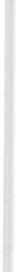 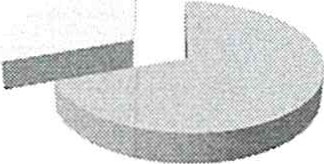 8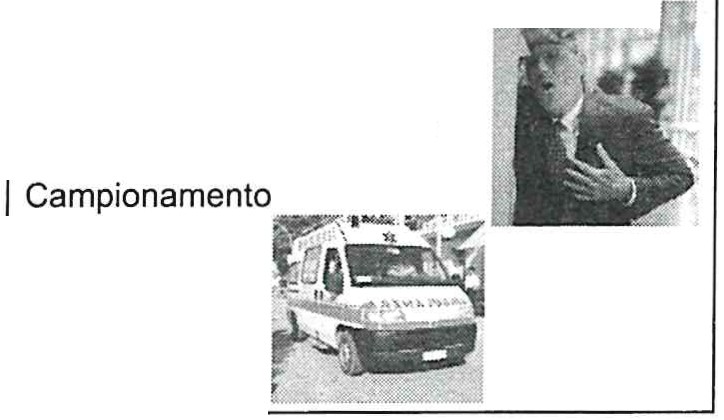 570Risultati (1): Fase I9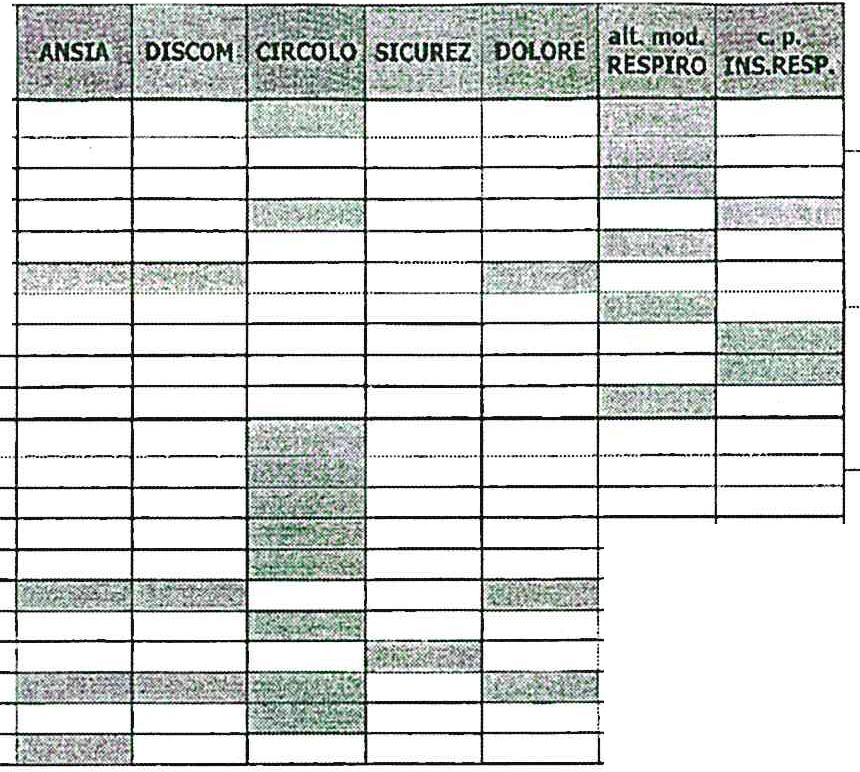 Raccolta DatiM. Tomietto, S. Fabris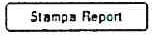 i	t,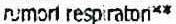 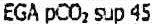 10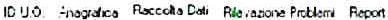 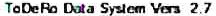 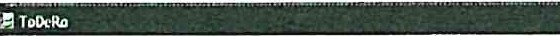 Il paziente con dolore toracico in fase  acuta, ecc.Risultati (3): Fase Il.@  Affidabilità: (12 pazienti).	a = 0.91571-0.0220-12Risultati (4): Fase Il.® Validità: (46 pazienti). 	- - 	13	14GRAZIE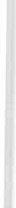 marco.tomietto@uniud .it stefano.fabris@uniud.it15VAC@ (Vacuum Assisted Closure™) THERAPY, GESTIONE  INFERMIERISTICAA. RUSSO*, R. FRATTAROLO*, D. TESTONI***Infermiera, Azienda  Ospedaliero  Universitaria  Policlinico S. Orsola Malpighi Bologna U.O. Cardiochirurgia Degenza**Infermiera , Azienda Ospedaliero Universitaria Policlinico S. Orsola Malpighi Bologna Ambulatorio di CardiochirurgiaAbstractrannamaria a@libero.itI.:infezione della ferita sternale, dopo intervento cardiochirurgico rap­ presenta uno dei maggiori problemi del decorso postoperatorio. Questà con­ dizione porta ad una serie di problemi, primo fra tutti un aumento di morbilità e mortalità , aumento della degenza ospedaliera,con relativo aumento dei costi.ScopoUn approccio terapeutico che contribuisce a favorire la guarigione delle ferite è ilVacuum Assisted Closure Therapy (V.A.C.):·un sistema di trattamento efficace non invasivo e che consiste nell'applicazione controllata e localizzatadi pressione subatmosferica in corrispondenza del sito della ferita .	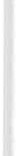 Materiali e MetodoCostruzione di un progetto ad hoc.Risultati e conclusioniEffetti della terapia col VAC:favorisce la rimozione di fluidi interstiziali e materiali infetti permet­ tendo la decompressione dei vasi e aumentando la perfusione a livello peri­ lesionale;promuove la formazione di tessuto di granulazione;crea un ambiente protetto e umido, ideale per la proliferazione cellulare;rawicina i margini della ferita.Incidenza delle infezioni della ferita sternale in un periodo di osserva­ zione ottobre 2003-ottobre 2006; pazienti sottoposti ad intervento di cardiochirurgia con sternotomia 2513.Infezioni riscontrate  21 su 2513  ( 0,8%); ferita sternale profonda  14(66,7%); ferita sternale superficiale 7 ( 33,3%); trattamento con VAC 21; de­cessi 6; 15 soprawissuti (13 guariti e 2 in trattamento) .574	A. Russo, F Frattarolo, D. TestoniIntroduzioneL'infezione della ferita sternale, dopo la sternotomia longitudinale media­ na usata come via d'accesso negli interventi di chirurgia cardiaca, rappresenta uno dei maggiori problemi del decorso postoperatorio. Questa condizione por­ ta ad una serie di problemi non trascurabili, primo fra tutti un aumento di morbilità e mortalità e una prolungata permanenza ospedaliera che ha come conseguenza un cospicuo aumento dei costi. I pazienti con infezione della feri­ ta sternale mediamente permangono ricoverati 20 giorni in più ed i costi della loro gestione sono due volte maggiori rispetto ai pazienti che nel post-operato­ rio non hanno avuto complicanze (27 e 12 giorni in più, per i pazienti con infezione della ferita sternale profonda e superficiale rispettivamente). Parlan­ do in termini economici si tratta di un aumento dei costi di circa 50.000 euro per paziente.I microrganismi maggiormente coinvolti nella patogenesi delle infezioni della ferita sternale sono Gram positivi, in particolare Staphylococcus aureus o Staphylococcus epidermidis. Infezioni da gram negativi e funginee sono più rare, ma portano di solito a forme severe di mediastinite .L'incidenza delle infezioni della ferita sternale è piuttosto bassa nel nostro centro (21 pazienti su 2513 operati nel periodo dall'ottobre 2003 fino all'ottobre del 2006-0,8%) rispetto alle principali casistiche internazionali , che riportano l'incidenza intorno al 2%. La nostra esperienza si basa sull'assistenza a 21 pa­ zienti con infezione della ferita sternale in trattamento con VAC® terapia nel periodo sopraccitato.In 14 pazienti (66,7%) la lesione sternale era profonda quindi è stato neces­ sario eseguire prima una revisione chirurgica, mentre negli altri 7 (33,3%) la ferita era superficiale ma estesa, quindi sono stati trattati subito con il VAC® e le medicazioni tradizionali.Dei 21 pazienti trattati, 5 sono deceduti in terapia intensiva, perchè defedati e in gravi condizioni cliniche e 1 è deceduto per complicanze secondarie, ma la ferita era guarita. Dei 15 pazienti sopravissuti 13 sono guariti in uno permane­ va un tramite fistoloso e 1 era ancora in trattamento.Fattori di rischio maggiormente rilevati sono stati:diabete (presente in 7 pazienti su 21)tipo di intervento (15 pazienti erano stati sottoposti a rivascolarizzazione miocardica associata o meno ad altri interventi e in 12 di loro era stata utiliz­ zata l'arteria mammaria  interna).L'utilizzo della VAC® terapia rappresenta quindi una valida alternativa alle procedure convenzionali  che richiedono l'utilizzo di presidi per medicazioniVAC® (Vacuwn Assisted  Closurer·11)  rherapy, gestione infermi eristica	575avanzate. La terapia VAC è indicata nei pazienti che presentano un'estensione della lesione di almeno 1/3 della ferita  con compromissione del tessuto sottocutaneo ed osseo.Sistema VAC®Il Vacuum Assisted Closure™ Therapy è un sistema di trattamento che consiste nell'applicazione controllata e localizzata di pressione subatmosferica in corrispondenza del sito della lesione attraverso un tubo di drenaggio che contrae una medicazione in schiuma, in modo continuo o intermittente al fine di agevolarne la guarigione. Viene utilizzata nel trattamento di lesioni cutanee acute e croniche di difficile guarigione.Il sistema V.A.C è composto da:contenitore per fluidi;accessori (pellicola  adesiva, spugna in poliuretano o alcolpolivinilico, connettore T.R.A.C. (Therapeutic Regulated Accurate Care) completo di tubo di drenaggio, pinza e raccordo);unità motore con cavo di alimentazione.Esistono 2 tipi di strumenti: uno utilizzato durante il ricovero, più pesante e di difficile gestione, ma con un serbatoio più ampio che permette di racco­ gliere un quantitativo di secrezioni più abbondanti. Il secondo, più adatto a un paziente autonomo con secrezioni meno abbondanti; comprende una unità terapeutica leggera e portatile, custodia di trasporto in tela, cinghietta regolabile e un contenitore per i fluidi più piccolo. Quest'ultimo è munito di batterie inter­ ne di lunga durata che consente al paziente la mobilità necessaria per le attività quotidiane ed è utilizzato preferibilmente a domicilio.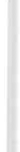 Questo metodo, sviluppato negli Stati Uniti alla fine degli anni '80, venne introdotto in Italia verso la fine degli anni '90, consiste nell'uso di spugne di materiale inerte (Poliuretano o Alcol polivinilico), modellate ed applicate alla superficie da trattare. La spugna, una volta inserita, viene coperta e chiusa ermeticamente da una pellicola in poliuretano,  traspirante e trasparente, resi­ stente alla proliferazione di germi. La pellicola deve essere disposta in modo da ricoprire anche la cute peri-lesionale intatta per 3-5 cm. Sulla pellicola viene praticato un piccolo foro più o meno al centro della medicazione sul quale viene applicato il connettore T.R.A.C. (Therapeutic Regulated Accurate Care) che a sua volta con un piccolo tubicino viene connesso all'apparecchio. Una volta azionato, l'apparecchio produce una pressione negativa che attraverso il tubicino e la T.R.A.C. tiene in aspirazione continua la spugna della medicazio­ ne. Prima del posizionamento della spugna si lava la lesione con soluzioni scel­ te in base alla tipologia  della lesione e si pulisce delicatamente con garze il fondo della lesione per rimuovere fibrina ed essudati.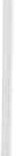 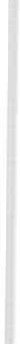 Impostazioni di funzionamento dello strumento:La regolazione della terapia viene stabilita impostando 3 parametri:- pressione negativa (50-200 mmhg);576	A. Russo, F. Frattarolo, D. Testonimodalità continua o intermittente;intensità (10-50 mmhg/secondo).Per le lesioni da noi trattate (ambito cardichirurgico), la terapia continua è raccomandata per tutto il periodo di trattamento per permettere di stabilizzare la parete toracica . Questo consente di avvicinare i margini della ferita e contri­ buisce a promuoverne la contrazione.Effetti della VAC® (Vacuum Assisted Closure"') therapyRiduce la superficie della lesione tramite una depressione nella ferita, che tende a ravvicinare i margini della stessa.Favorisce la rimozione di fluidi interstiziali permettendo la decompres­ sione dei vasi e aumentando la perfusione a livello peri-lesionale;Agevola il processo di guarigione promuovendo la formazione di tessu- to di granulazione;. facilitata la rimozione di materiali infetti;crea un ambiente protetto e umido, ideale per la proliferazione cellulare; 6. prolunga il tempo tra le medicazioni, ogni 2-4 giorni .Ruolo infermieristicoinformare il paziente in modo semplice e chiaro;rimuovere la medicazione;spegnimento strumento;clampare il tubo di drenaggio;iniettare soluzione fisiologica fra la spugna e la pellicola per diminuire il dolore alla rimozione della pellicola stessa;osservare la ferita e la cute circostante .Prevenire le sovrainfezionilavaggio accurato delle mani;corretta conservazione e utilizzo del materiale sterile.Contenere il doloreper il controllo del dolore spesso è sufficiente interrompere le medica­ zione per qualche minuto per dare beneficio al paziente;tenere pronto il necessario per anestesia locale se compare dolore ec­ cessivo durante la medicazione e/o alla rimozione del tessuto necrotico.Verificare il corretto funzionamento dello strumento alla riaccensionecontrollo parametri pressori;aprire le pinze di clampaggio sul tubo e verificare la pervietà della via;assicurarsi che la spugna si « collassi» nella lesione e che non ci siano perdite .Mantenere i contatti con l'azienda di produzioneAttuare una funzione educativaCompilare la scheda di controlloNella nostra unità operativa di Cardiochirurgia il paziente in trattamentoVAC® (Vacuum Assisted  Closure"') therapy, gestione infermieristica	577con VAC® viene accompagnato da una scheda di controllo che lo seguirà per tutto il periodo di trattamento sia in reparto che successivamente in ambulato­ rio fino alla sospensione della terapia. Questa scheda è nata dall'esigenza di uniformare i comportamenti degli operatori nella gestione della terapia e do­ cumentare il percorso clinico-assistenziale.La scheda contiene:i dati anagrafici del paziente;il monitoraggio di esami ematici (ves, per, leucociti);il monitoraggio esami microbiologici (emocolture, tamponi...);gli esiti degli esami strumentali;terapia antibiotica in atto;le medicazioni eseguite ed eventuali note.Viene registrata tramite intervista la comparsa o meno di eventi negativi, quali:intolleranza  al trattamento;presenza di ischemia ossea;dolore ischemico.Vengono descritti gli interventi conseguenti, quali:rimozione VAC®;reintervento per toilette chirurgica ;eventuale riapplicazione VAC®La scheda di registrazione si chiude con la descrizione dell'esito della tera­ pia, avvalendosi anche del supporto di alcune foto che mostrano la lesione pre e post impianto VAC®.Dopo la rimozione del VAC® la scheda di registrazione viene archiviata nella documentazione del paziente .Conclusioni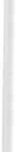 Nella nostra esperienza, l'utilizzo della VAC® (Vacuum Assisted Closure"') Therapy si è dimostrata nel complesso efficace nel trattamento delle lesioni profonde e superficiali estese con grossa perdita di tessuto. Tale trattamento ha consentito di ridurre i tempi di ospedalizzazione, con notevole risparmio in termini economici, ha migliorato la qualità di vita del paziente consentendo di prolungare i tempi tra una medicazione e l'altra, ridurre il dolore e diminuire il disagio del paziente nel recarsi giornalmente in ambulatorio.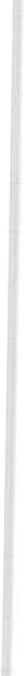 BibliografiaZACHARIAS et al, Factors predisposing to median sternotomy complications: deep vs superficial  infection;  Tex Heart Inst J.  1996;23(3):211-6.EUCLIDE TONELLI et al., Sterna! wound infection in cardiac surgery; Ann. Thorac.Surg. 2007;83:83-88 .ALI V. OzcAN et al., Topica! versus Systemic Vancomycin for Deep Sterna! Wound Infection Caused by M ethicillin-Resistant Staphylococcus aureus in a Rodent Experimental  M odel; Tex Heart Inst J.2006;33(2): 107-1O.578Russo, F. Frattarolo, D. Testoni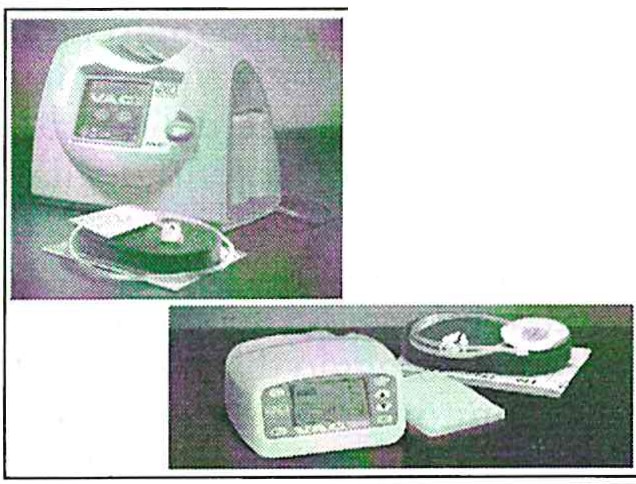 2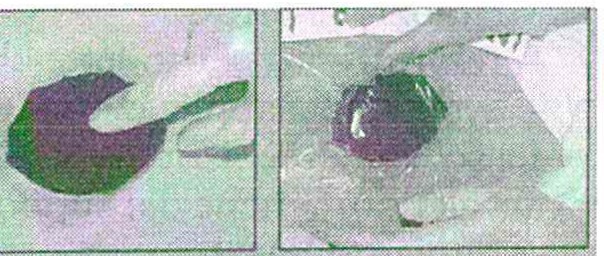 3	4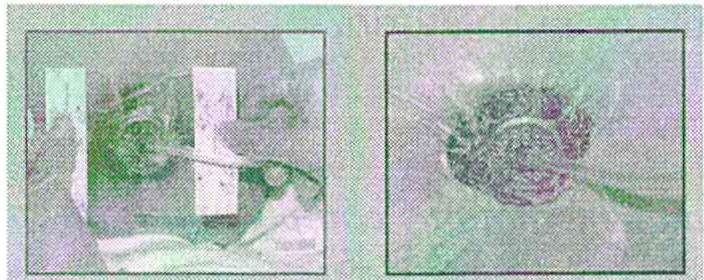 3. Pratica re un piccolo foro nella pellicola, plu o meno al centro della medicazione, ed apphca<e 11 connettoreCome appare la medicazione quando la terapia è attivata.T.R.A.C."' P.ad	 	5	6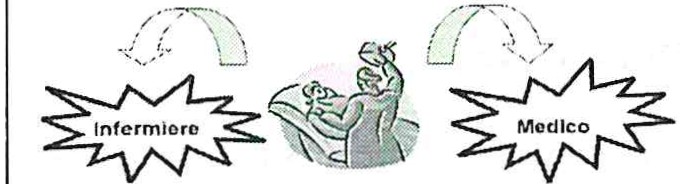 VAC® (Vacuwn Assisted ClosureTM ) therapy, ges tione inferm ieristica579Dati  anagrafici1I        :::-·------"	IEsami ematici, microbiologici e strumentaliTipo di medicazioneJ 0.1..u  nrootMlbfCAtJONt I m1tuw:11ro I	l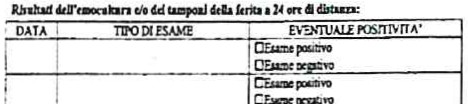 I	I	I1T...Ml"""..'°-----------t'u.dl·.u11c--...1SpoU&.a...I	;	:l lklo o&or...nwlf	rrth.P.,._l      J_l. DIC.Ul°""l TU.\PtA \"A.C  11>& .fJ ............,_ _..a:ag. 	AlCl'llt'r6til!1-.O4O1.a1l •lr•rl-laJ.l.l.ltt«t1t.i"""'""-"o'l_l*,m_,..1_.U..,.......-\ '.A-.C-. :---ll:l'lw-••,.	1ti  H..i...iuo ..Mdtu.•on.aipDIU..c.riaklW..r11l.l..,_•  a.O    i..i..11o11c ...f""8.l&nnni.t1-.n.•i.rrr111a11a.- ."'"'rrl<•O  l•W.1u..U..TCIUnt...,. lllcu1  -.looc ii.ir....  d110Rd 1opaM.llccH 1i.IOlili'-llo-ulolo(lroW.l-a r..wau ....   Cfll r K<..1lllrnl _k,.lllliltu ll-.'lir.,..,&W•- ..Wili.......,. .. llMll>ldtl4iahlid\J DiMt.llowkla r.ni. o " 	""'0'1lOl--'lmiCoP.".*.'".".'c......-i. 1	_oceoii llm;U:.D.yllooriUJ ia.'crri.:J1:1, IC!Ùi:u.['1W11........... ll<do. 41app:m        a ..TAC  0"" 01 W_l_I_s,.;r"'------------1------1------l'-----i'C.llin 1Tcn......Wo'""'1o.:	SIC  'iOQ.,ISAHJlUTOIJOIl 	r..,..ddlol.OC.n!ora:::lpaV"C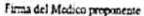 11. .: - 1u..:-·:1:.-=. ---···-l.nnrill_,.. Cl1111 Dli U:1_1_1_b1co'"..:Clm tlka'.D::oe	_'--tddnwuli 161.1.u111m.. o.. Oli 11a_1_1_S;mi;r:l:'m.alclmtib... ._	_7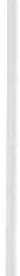 Eventi negativi	Foto inizio e fine terapia Trattamento post V.A.e. FOTOPUOOU.\10\'.lC 	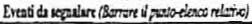 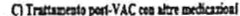 r DATA1 ruooncCDlCAZJO     JWUMIDJCU	)'i(ITJ.illl\:lkn&atlnt&mtt,'*"t•iiliplilckmtD1;ll  p:::idzD'c::z;olàr:..:a:so!l Doitrtitkllbe          _j:ii:cidill'i:O:i&Io     DaiV>!._J_J 	0C1mpw1xm  omtxqlaCrlcul..........;.a::ib.:l'i::ililtllt'.Cdl·r:icqa:c:IU:iaioxVJ.C	(Uti_l_l_J    E\Oam111prr 11111ttanrp:i  i!StfUll_/_l_J    oC.l"llllllt VAC	i'.51' (4ici_l_l_J     O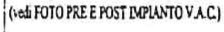 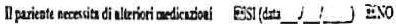 8I	I	II	l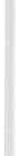 lI	l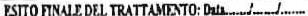  TOTO AL Tll\[111'! [l[L run.u«./ITO ! 	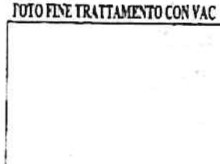 IOU.OWUP.1.IA.'C'iODUlillL\U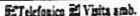 '---------------' -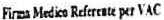 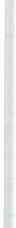 580	A. Russo, F. Frattarolo, D. TestoniRUOLODELL'IN FERM IERE- --_J\<(,-,/SUPPORTARE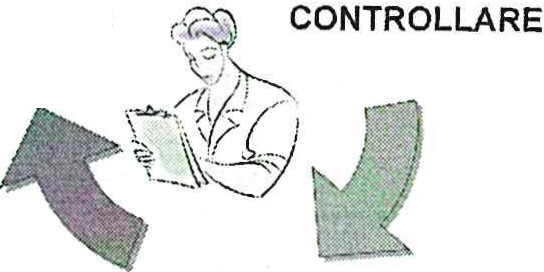 EDUCARE9ContattiINFORMAZIONI AL PAZIENTE IN TRATTAMENTO CON VAC TERAPIAGentile signore lei sta utilizzando un presidio che si chiama VAC.Siamo consapevoli che potrebbe creare qualche disagio, ma deve cercare di condurre una vita regolare . 	   Per qualsiasi problemi  potrà contattarci in ogni momento ai numeri:----	1 -6364770 ambulatorio cardiochirurgia dal lunedì al venerdì dalle 7.30 alle 1405 1-6364761 degenza cardiochirurgia in qualsiasi momento del giorno e della notteI PROBLEMI CHE POSSONO INSORGERE PIU'  FREQUENTEMENTE SONO:-Dolore alla ferita-comparsa di modesto sanguinamento-strumento in allarme continuo-spegnimento dello strumentoper qualsiasi problema contattateciL'autonomia della batteria è di 12 ore circa, il tempo di ricarica è di 4,5 ore per raggiungere una capacità del 70% e di 12 ore per ottenere la ricarica completa. Accertarsi della carica della batteria  se rimanete lontano dal vostro domicilio per un lungo periodoGuidaNel caso in cui le venga detto di spegnere l'apparecchio, consulti lo schema sottostante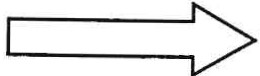 Premere (ON/OFF)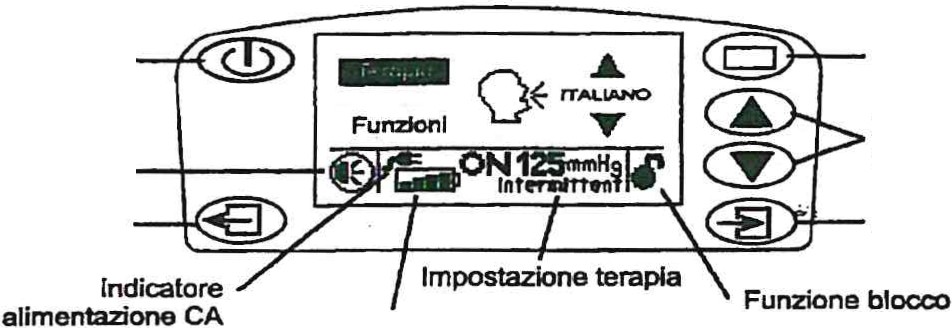 per accendere/spegnerel'unità.	"'-e.-'Premere per aumentare/diminuire ivalori oper spostarsi da un'opzionePremere per passare in rassegna le opzioni.00 all'altra.Premere per ritornare	Accede ad un"opzione allo schermo precedente.	evidenziataVAC@ (Vacuum Assis ted Closu reTM ) therapy, ges tione infermieristic a	581RISU LTATI10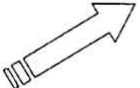 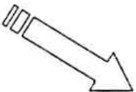 11	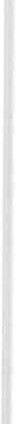 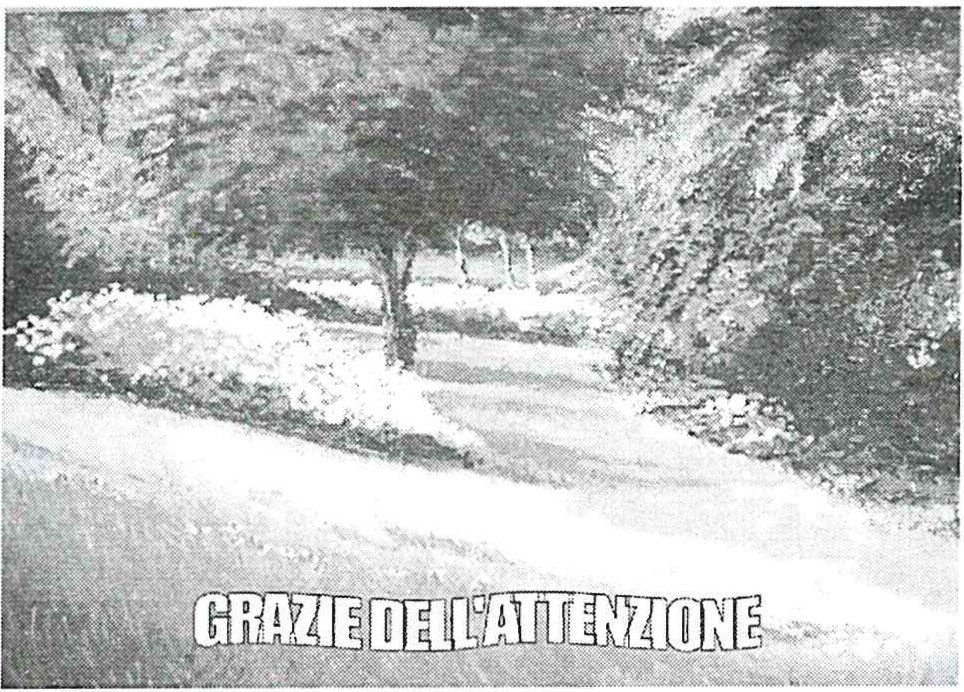 12SWAN-GANZ vs VIGILEO.QUALI LE DIFFERENZE ASSISTENZIALI?R. FRANCINI, A. VITALE, P. ACCIAIAsi 8 ArezzoAbstractrra.roberto73@virgilio.itIl monitoraggio Vigilance attraverso il sensore Flo-trac è un nuovo me­ todo di misurazione della gittata cardiaca basata sull'analisi dell'onda della pressione arteriosa che non necessita di calibrazioni periodiche né di termo­ diluizione. Si compone di un monitor Vigileo che si interfaccia ad un catetere venoso centrale ed un catetere arterioso.Il nuovo modello di monitoraggio Vigilance ha lo scopo di monitorare in modo continuo parametri emodinamici quali la gittata cardiaca e l'ossimetria, utili per valutare il trasporto e il consumo di ossigeno .ScopoI.:obiettivo dello studio è quello di comparare la misurazione della gittata cardiaca attraverso il catetere di Swan-Ganz (gold standard) e il Vigileo e di valutare l'impegno assistenziale comparando le due tecniche.Materiali e metodiQuesto lavoro è uno studio retrospettivo osservazionale.I pazienti osservati sono 10, in un periodo di 9 mesi per un totale di 60 giorni di monitoraggio con il Vigileo.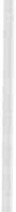 I pazienti rientrati nello studio erano affetti da patologie cardiovascolari o da sepsi, di età compresa tra 35 e 70 anni.La misurazione della Gittata Cardiaca (C.O.)e del SV02 con il monitor Vigileo è in continuo quindi non necessita della calibrazione per la misura­ zione come invece avviene con il catetere di Swan-Ganz. Questo determina una riduzione degli errori di rilevazione della C.O e una maggior facilità nella gestione, anche dal punto di vista assistenziale .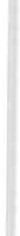 Risultati e conclusioniIn uno dei casi, il Vigileo è stato introdotto in contemporanea con il catetere di Swan-Ganz ed i risultati del C.O. è stato moderatamente differente, pari a0.6 l/min (deviazione standard 2.3 l/min)e dal punto di vista assistenziale c'è stata una maggiore facilita nella gestione del sistema nel suo complesso.Semi-invasive monitorino of cardiac output by a new device using arteria! pressare waveform analysis: a comparison with intermittentpulmonary artery thermodilution in patients undergoing cardiac surgery.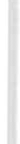 British Journal of Anaesthesia 2007 98(2)584	R. Francini, A. Vitale, P. Acciai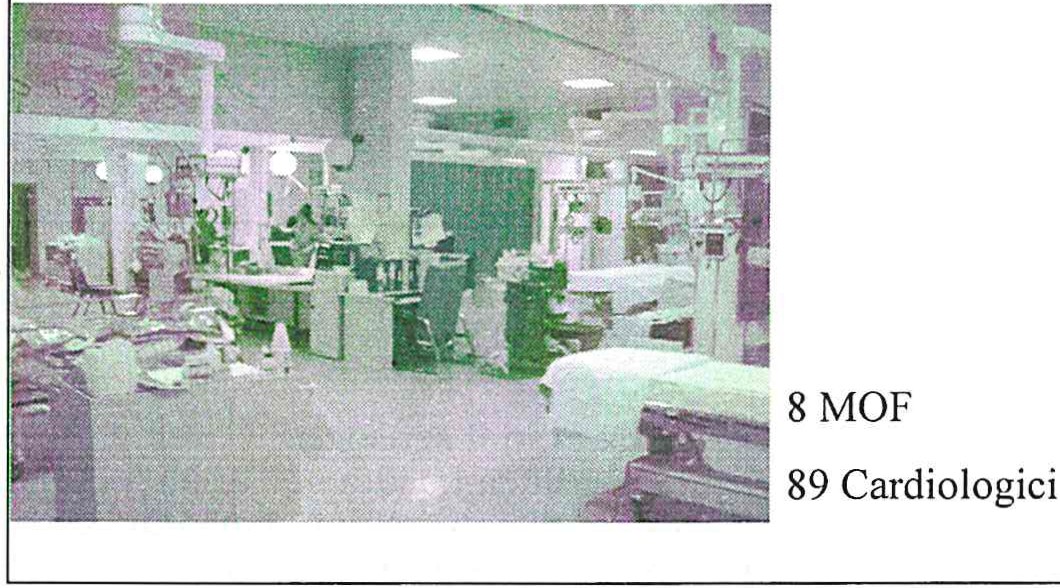 23Swan-Ganz vs Vigileo. Quali le differenze  assistenziali?	585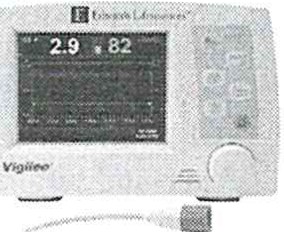 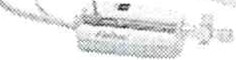 4Caratteristiche Catetere di Swan Ganz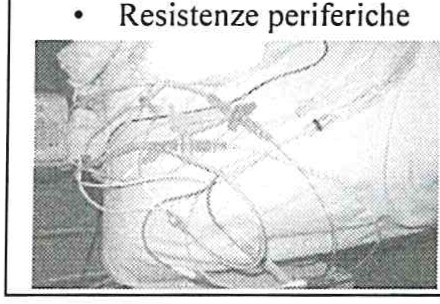 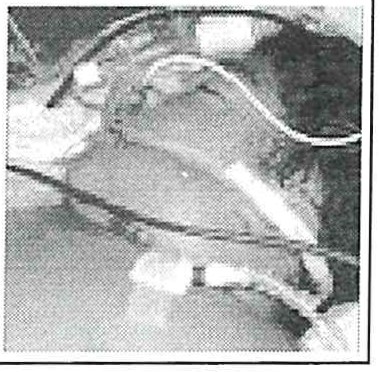 Rimane il GOLD STANDARD per la valutazione emodinamicaViene utilizzato per monitorare in continuo la Pressione venosa centrale (CVP), la Pressione arteria polmonare (PAP)Pressione capillare arteria polmonare (PCWP).JI CO e il CI	'-'-;;...,,,.._,02 delivery/ -,:;.,.,.---i ?-:.'\- 11!5Comparazione con altri metodi di misurazione  microinvasivaI : Expert Rev Med Devices. 2005 Sep:2(5):523-7/: «1:1-'t ::1J ;.l.11t ,'{ :1l l.1!7!r.•· ··. 1.,(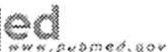 f:IL:!c 1. Con:patlng U!cHnotoglo i cllmcalcnrdiac output suoumcnL	·····-··---·-  -----·-······-····-····-······-·-'::·p:-ri · ··········--r;	-- 1,;.;;u;.y	Thormodllullon     Indir.a tor	COl1tln uous	VolUmetrlcsartol)' cathecr  ntr.em1ry	dilutlonv;:i·; ;·-....----	--··-·····--N'" -··-	No	Y>!S	Ni>\fi'.J:i,u-::e	y,,	No	Not<'r1:n:..i.:sCO;".-..;;'•·    ''i1t:1Jt !1 '1.li'lflCIM<J    V'5	Yc::;	No•<>'   '	.OCO Pl1,;:s	Nr:	fio	'I=! ·  >	P:C.f.0	No	'(es.	"><;tr<irl!>p;:11'10f"i'''Ii'•l!.l'lo,..,.	Yt<ybc	Y-.?s. CY ctliOrutun   t·foWith OCY,:p!<:Y (	Yel\o	NoVe-_ufll.Y	Ni!Cf111lrn liOi'1fos.aftt'!'	Ye5 rnl   !d1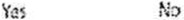 6	Edwards FioTrac™ sensor and Vigileon" monitor:easy, accurate, reliable cardiac output assessment using lhearteria! pulse wave. Author: Manecke, Gerard R586BIASR. Francini, A. Vitale, P. Acciai- Sem i-invasive monitoring of cardiac ou tpu t by a new device usi ng arteria!ELSEVIER    pressu re waveform  analysis: a com pa rison with  i n termitten t pul monary  artery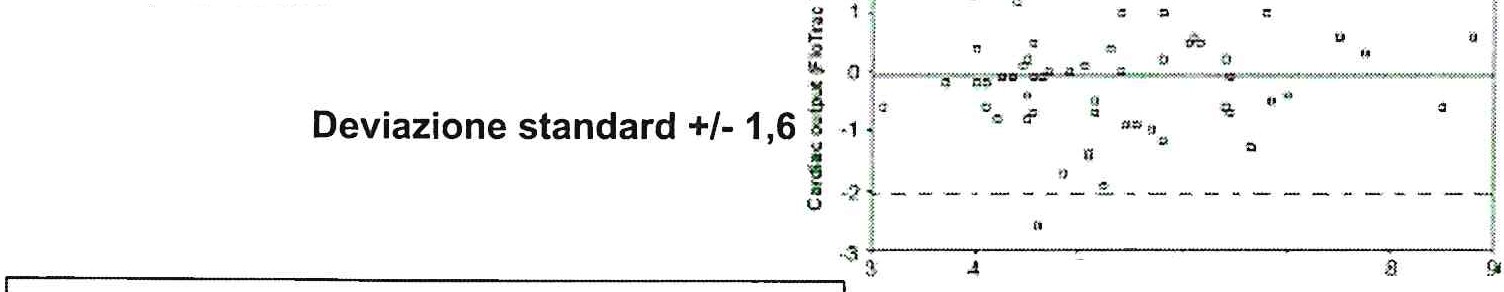 e	l···    ··-····-----··-·------··-·--·-·-··-··-··-·-SCU:::NCE!thermodil u tion  in pa tients u ndergoi ng ca rdiac  surgery.BJA Advance Access originally publ ished on l ine on Jan uary 1 1, 2007 .M aycr J , Boldt J , et....i 3:t • - - - ·- - ···· ··-··· - -· - -· ·· ·· - - - - .. ···"é(,C.!1'.:tl.lC CIJtl:frt (J\\Q,Utf\:il•	• •ìDeviazione standard +/- 1,3-i-"	=.,=>=="'""======="•"===to.;Ì   BIAS- 1     t---------------- --·-2  ··-··--·-· ···•······- ··· ·----·---·· ·--·-- -···· - --··-·-···---'	78Swan-Ganz vs Vigileo. Quali le differenze  assistenziali?910587BibliografiaMEDICION INVASIVA DEL GASTO CARDIACO EN LAS UNIOADES DE CUIOADOS CRITICDSAJ>sumIM  1so'lhltITT:.71111l'1:lllmrr m te:ro:•1me. n1cf lbl1;e:smm m o\)'"1'· tcf , ti àap:o ;' rI nJ 'st llnn1r'ilu1e ff l J: cl sç oc 1t1J i)"jj rrdi:11,>luncm. ;rd ;s:1·;"ml of lBsHs.s :1·1ud ;ubll:ulil1 ira moattv!<llllJISi;J.C. S;m ili W. Gi·z de9;1lsc t.i I· çimooar1alllr; cit.i1;1 n :li ìO's, 'ill lhe l.'11/llal W>I/ :rJ te ITlilllJflll!lll cl ti mm llllt:tl I t; :lrnoclllllll mel"la, o"lf.f [((S •I les; 11.'a!r1; n·;ihods t,;t'°r d6'1q" roìh Dim am. :o 001ir sini pariilli: s :o Llw obtmi 1 lhe Sv.r­Gallz crl'8 -, li!,1lh llls 1lasii11.   s risi. nJ com: kiti:r :U thò r1,,.$m cl lnsm a; mJ11en111i11ie t!MiQ -e".iewa d;Kep01ds: Cidoc WIJl.I ·r,rn mi!IOO ul!. rae.En'am Card. <GC5;!lo Xlii: (38) :-511Year In revlew 2006: Criticai Care - cardlology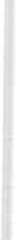 Nawaf Al.Subaie and Oavid BennellConclusionThis review covers a disp.".uate group of subjects ranging from technology for measuring cardiac output lo methodology for minimizing the risks associated witn insert ion of centrai venous lines. Il also covers the assessmenl of fluid responsiveness  both  in  ventilated  and  in  spontaneouslybreathing patients. microcirculatory flow in major surgery and the predictive abilitv of metabolic acidosis..This wide spectrum of subject matter nicely illustrates the eclecttc nature of the cardiologica Isection of Critica.I Care. lt also confimis the wide ranging research interesls ol lhe intensive C.".\ re comrnunity. We hope that these interests wiJI continue and expand.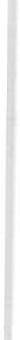 588	R. Francini, A. Vitale, P. Acciai1213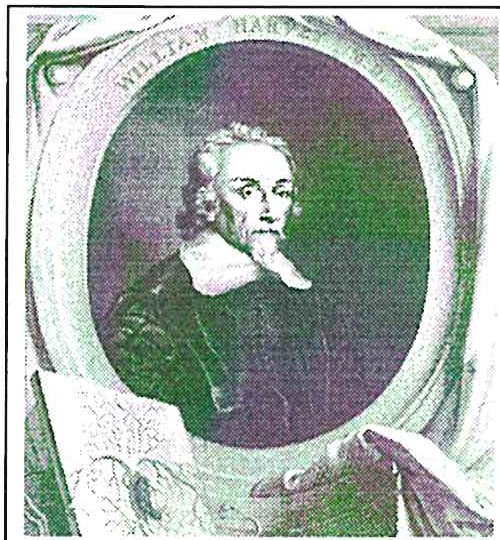 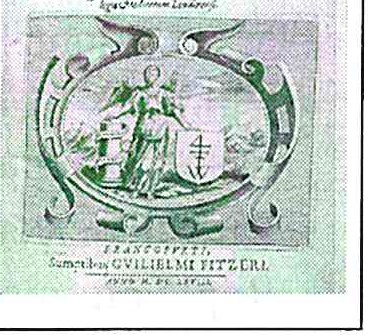 14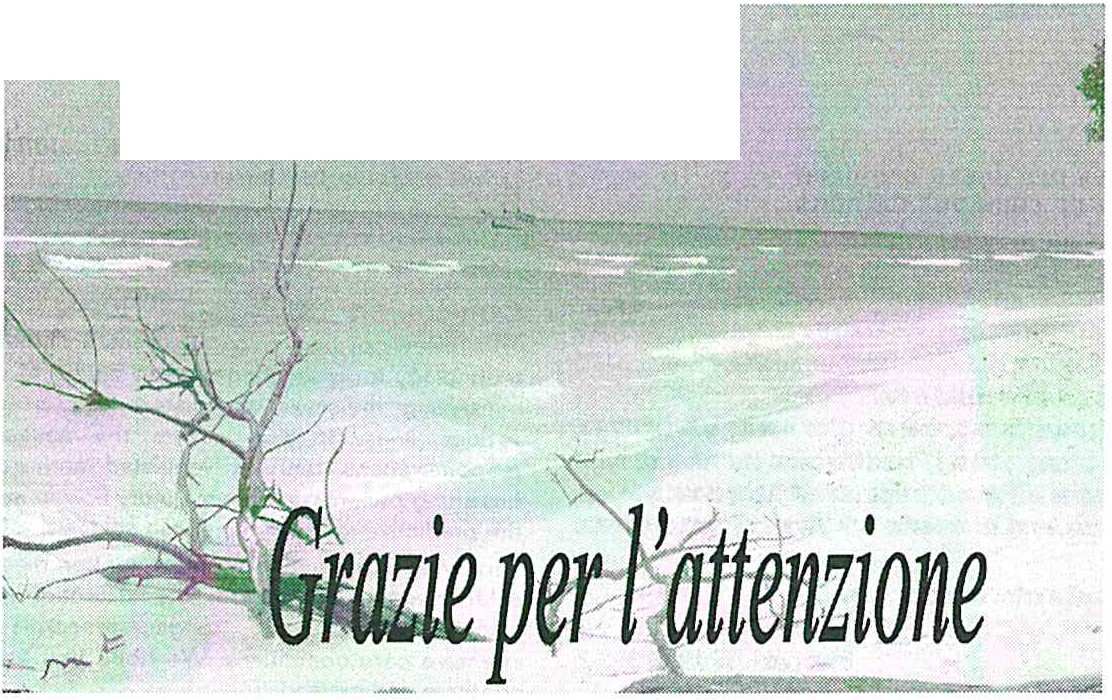 ASSISTENZA   MECCANICA CARDIOCIRCOLATORIA E RESPIRATORIA MEDIANTE POMPA CENTRIFUGA:il percorso assistenziale del paziente sottoposto ad assistenza meccanica cardiocircolatoria e respiratoria eterna temporanea,in attesa di trapianto, in terapia intensivaROMANOInfermiera esperta in Anestesia e Terapia Intensiva, U.O. Anestesia e Rianimazione Cardiochirurgica Azienda Universitaria Ospedaliera Policlinico S. Orsola - Malpighi, BolognaAbstractromanokatia@libero.itL'assistenza cardiocircolatoria e/o respiratoria (ECMO) è una delle tec­ niche di supporto cardiopolmonare applicata nei pazienti con insufficienza cardiaca e/o respiratoria acuta grave refrattaria ai protocolli terapeutici tra­ dizionali. È una macchina cuore-polmoni costituita da una/due cannule di afflusso/«inflow» che portano il sangue dall'atrio sinistro e/o destro al ventricolo artificiale, di una pompa (ventricolo artificiale) a flusso continuo, di un ossigenatore a membrana (polmone artificiale), in caso di assistenza polmonare o cardiopolmonare, che ossigena il sangue venoso proveniente dall'atrio destro o dalle vene cave, di una cannula di efflusso/«autoflow» che porta ilsangue attraverso l'aorta, arteria femorale, arteria succlavia nel siste­ ma cardiocircolatorio del paziente. Durante iltragitto extracorporeo ilsan­ gue viene reimmesso in circolo riscaldato a 37°C.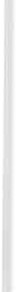 ScopiTrattare equamente dal punto di vista diagnostico-assistenziale, nono­ stante la complessità, ilpaziente che necessita del dispositivo sopradescritto in attesa di trapianto, attraverso l'elaborazione del percorso assistenzialeIndividuare ed elaborare all'interno del percorso i passaggi critici (complicanze potenziali), a cui potrebbe andare incontro il paziente, che porterebbero a una deviazione dello stesso.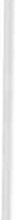 Materiali e metodiElaborazione del percorso assistenziale.RisultatiTra il2001-2005, nel nostro dipartimento, sono stati applicati 38 dispositivi di assistenza cardiocircolatoria e/o respiratoria: soprawivenza globale 61,8%; nel 2006 ne sono stati applicati 13: soprawivenza globale 38,46%.590	K. RomanoDefinizioneL'assistenza cardiocircolatoria e/o respiratoria (ECMO) è una delle tecni­ che di supporto cardiopolmonare che si è dimostrata efficace nel ridurre la mortalità nei pazienti con insufficienza cardiaca e/o respiratoria acuta grave potenzialmente reversibile, ma refrattaria al trattamento medico e farmacologico convenzionale massimale.È una macchina cuore-polmoni costituita da una/due cannule di afflusso/«inflow» che portano ilsangue dall'atrio sinistro e/o destro al ventricolo artifi­ ciale, di una pompa (ventricolo artificiale) a flusso continuo, di un ossigenatore a membrana (o polmone artificiale), in caso di assistenza polmonare o cardiopolmonare, che ossigena il sangue venoso proveniente dall'atrio destro o dalle vene cave, di una cannula di efflusso/«autoflow» che porta il sangue attra­ verso l'aorta, arteria femorale, arteria succlavia nel sistema cardiocircolatorio del paziente. Durante il tragitto extracorporeo il sangue viene reimmesso in circolo riscaldato a 37°C.Un assistenza cardiocircolatoria e/o respiratoria ha come fine quello di garantire una perfusione e ossigenazione adeguata alle esigenze metaboliche dei singoli organi, mantenere una stabilità funzionale o far regredire una ini­ ziale MOF, garantire la possibilità di un recovery funzionale del cuore e/o dei polmoni anche se vengono assistiti in attesa di un trapianto ..Le differenze fondamentali tra l'assistenza cardiaca (ECMO cardiaco) e l'assistenza respiratoria  (ECMO respiratorio)  sono le diverse modalità  diAssistenza  meccanica cardiocircolatoria e respiratoria mediante pompa  centrifuga	591perfusione (supporto): infatti nella prima, trattandosi di un assistenza cardio­ circolatoria, la metodica utilizzata è sempre Veno-Arteriosa; nella seconda in­ vece le metodiche utilizzate sono quella Veno-Arteriosa e quella Veno-Venosa. Lo sviluppo dell' assistenza cardiocircolatoria e/o respiratoria per il sup­ porto della funzione cardiopolmonare è un evoluzione della tecnologia delbypass cardiopolmonare usato in cardiochirurgia.Indicazioni cardiacheLe più importanti sono:indicazioni preoperatorie:stabilizzazione emodinamica;infarto miocardio acuto;miocarditi .Indicazioni postcardiotomiche:«bridge to recovery» nell'insufficienza cardiaca acuta;ipertensione polmonare;«graft failure»bridge al trapianto.Altre indicazioni:«bridge to bridge», in attesa di impiantare un VAD;bridge al trapianto .Indicazioni respiratorieLe principali sono:sepsi o polmonite;ipertensione polmonare;ARDS primaria e secondaria;«bridge to recovery» nell'insufficienza respiratoria acuta;bridge al trapianto .1UTILIZZO DELL ASSISTENZA MECCANICA CARDIOCIRCOLATORIA E/O RESPIRATORIA NEL CENTRODI CARDIOCHIRURGIA  DEL POLICLINICO  S. 0RSOLA-MALPIGHI  DELL'UNIVERSITÀ  DI BOLOGNAAssistenza cardiocircolatoria e/o respiratoria mediante utilizzo di pompa centrifuga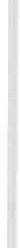 Nel Centro di Cardiochirurgia del Policlinico S.Orsola-Malpighi dell'Uni­ versità di Bologna l'assistenza cardiocircolatoria e/o respiratoria viene assicu­ rata mediante l'utilizzo di una pompa centrifuga e un ossigenatore a membrana. La pompa centrifuga, viene utilizzata, per diversi vantaggi offerti da questo tipo592	K. Romanodi device. Innanzi tutto il sistema presenta una buona adattabilità alle differen­ ti condizioni cliniche dei pazienti (assistenze ventricolari sinistre, destre, bi­ ventricolari e polmonari), l'utilizzo poi di circuiti trattati associati ad una tera­ pia antinfiammatoria ne aumentano la biocompatibilità. Molto importante è inoltre la possibilità di questo sistema di essere impiantato agevolmente anche in emergenza mediante cannulazione delle vena e arteria femorale (Percu-taneus Extracorporea! Life Support ). Inoltre tale sistema si è rivelato di facile gestione, costo relativamente contenuto, utilizzabile in tutti i pazienti indipendentemen­ te dall'età e dal body mass index ed è gravato da un basso numero di complicanze e di controindicazioni.Nella maggior parte dei casi la macchina cuore-polmoni per l'assistenza cardiocircolatoria e respiratoria che si utilizza è così costituita: Campana cen­ trifuga Rotaflow Jostra, un ossigenatore a membrana, due cannule venose angolate 90°, una cannula arteriosa retta armata ed i tubi. Tutto il circuito è eparinato.Finalità di un assistenza cardiocircolatoria e/o respiratoriaDeve garantire una perfusione adeguata alle esigenze metaboliche dei sin­ goli organi e mantenerne una stabilità funzionale o far regredire una iniziale MOF.Deve garantire la possibilità di un recovery funzionale del cuore e/o dei polmoni anche se assistiti in attesa di trapianto.e) Da la possibilità di sostituire in maniera totale o parziale la funzione del cuore (funzione di pompa) e/o dei polmoni (funzione di ossigenazione), quan­ do questa risulta gravemente compromessa.Come funziona un assistenza circolatoriaIl sangue venoso proveniente dall'atrio destro o direttamente dalle vene cave viene convogliato all'ossigenatore dove viene rimossa la C02 e riossigenato.Il sangue quindi tramite una pompa (roller o centrifuga) viene nuovamen­ te reimmesso tramite l'aorta, l'arteria femorale o la succlavia nell'organismo.e) Durante questo percorso il sangue viene riscaldato da uno scambiatore di calore e depurato tramite un sistema di filtri (40 M).Componenti base di un assistenza circolatoriaCannule arteriose e venose.Un sistema di tubi che connettono ilpaziente all'assistenza.e)  Pompe che fanno circolare il sangue.Un ossigenatore.Uno scambiatore di calore.Assistenza  meccanica cardiocircolatoria e respiratoria mediante pompa  centrifuga	593Sedi di cannulazioneVena Femorale - Arteria Femorale.Vena Femorale - Arteria Succlavia.Atrio destro - Arteria Aorta.Atrio destro/sinistro - Arteria Aorta.Atrio sinistro - Arteria Aorta.Atrio destro - Arteria Polmonare.Atrio destro - Atrio sinistro.Categorie di assistenzeBiventricolare.Ventricolare destra.e)  Cardiopolmonare.Polmonare.Ventricolare sinistra.Tipologie di assistenze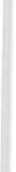 Assistenza biventricolareIl sangue proveniente dall'atrio destro e sinistro viene spinto dalla pompa centrifuga all'ossigenatore e poi reimmesso tramite l'aorta nell'organismo.Durante iltragitto ilsangue viene riscaldato da uno scambiatore di calore. In alcuni casi viene posizionato il contropulsatore aortico per migliorare la perfusione coronarica (post intervento) e per creare un flusso pulsato minimo.In questa configurazione gestiamo in parte o in toto: ilcuore, i polmoni, la temperatura  corporea.Il cuore viene vicariato in toto quando la linea di pressione sistemica non è pulsata (valvola aortica chiusa). La PA è una linea = alla pressione media; la portata è uguale a quella della pompa. Il cuore viene vicariato in parte quando la PA aortica ha una curva sisto-diastolica; la portata sistemica è uguale alla portata polmonare + metà della portata di pompa.Il polmone viene vicariato in toto dall'ossigenatore del circuito se c'è flusso continuo.Il polmone viene vicariato in parte se ilflusso è pulsato.La gasanalisi arteriosa del paziente rappresenta ilpunto di riferimento del­ l'efficacia del sistema ossigenatore-polmone.Lo scambiatore di calore nel circuito ha la funzione di restituire al sangue la quota di calorie che perde nel suo tragitto extracorporeo.594	K. RomanoATRIO DXATRIO SX	POMPA  CENTRIFUGA	OSSIGENATORE	AORTA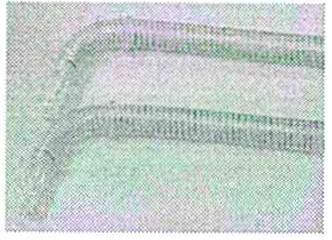 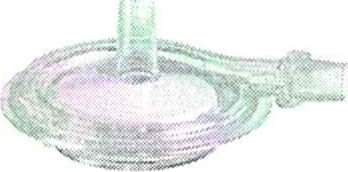 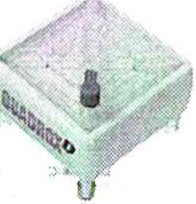 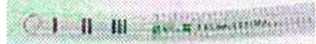 Scambiatore di caloreFisiologia assistenza biventricolarePermette una buona ossigenazione del sangue svincolata dalla capacità funzionale dei polmoni.Elimina ilrischio di edema polmonare.c) Riduce ilrischio dovuto alla sindrome da ARDS.d)  Elimina i danni al circolo polmonare dovuto all'ipertensione.e) Consente l'estubazione del paziente e la normale alimentazione. (Il pa­ ziente spontaneamente tende a non respirare) .f) Permette lo svezzamento dall'assistenza in maniera graduale in rapporto al recupero della funzione polmonare e/o cardiacaIndica zioni all'impianto di un 'assistenza biventricolareInsufficienza biventricolare: shock cardiogeno dopo chirurgia cardiaca, shock cardiogeno o infarto miocardio, insufficienza cardiaca acuta in lista per trapianto .Assisten za ventricola re destraIl sangue proveniente dall'atrio destro viene spinto dalla pompa centrifuga nell'arteria polmonare .Lo scambiatore di calore nel circuito ha la funzione di restituire al sangue la quota di calorie che perde nel suo tragitto extracorporeo.ATRIO DX	POMPA CENTRIFUGA --•Oli ARTERIA POLMONARE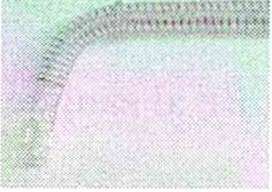 Q 1    11 111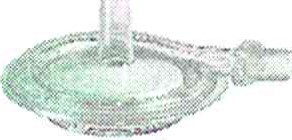 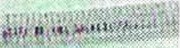 Assisten za meccanica cardiocircolatoria e respiratoria mediante po mpa centrifu ga	595Assistenza cardiopolmonareIl sangue proveniente dall'atrio destro viene spinto dalla pompa centrifuga all'ossigenatore per poi essere reimmesso tramite l'aorta nell'organismo.Lo scambiatore di calore nel circuito ha la funzione di restituire al sangue la quota di calorie che perde nel suo tragitto extracorporeo .ATRIO DX	----+ POMPA CENTRIFUGA	OSSIGENATORE	AORTA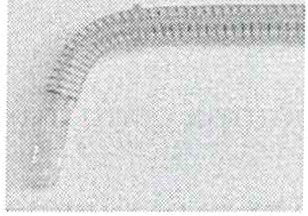 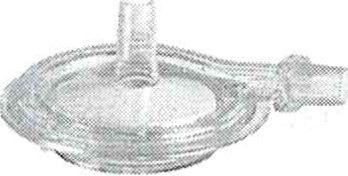 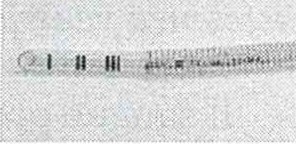 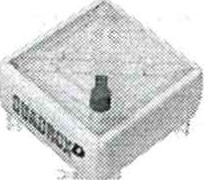 Assistenza ventricolare destra; cardiopolmonare; polmonareIl sangue proveniente dall'atrio destro viene spinto dalla pompa centrifuga all'ossigenatore e poi reimmesso in atrio sinistro.Lo scambiatore di calore nel circuito ha la funzione di restituire al sangue la quota di calorie che perde nel suo tragitto extracorporeo.ATRIO DX	-+ POMPA CENTRIFUGA	. OSSIGENATORE	.	ATRIO SX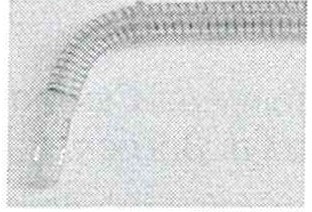 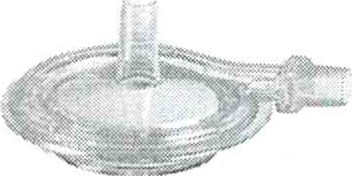 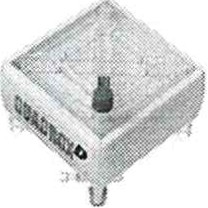 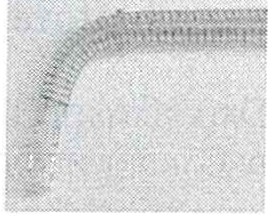 Scambiatore di caloreFisiologia assistenza Atrio destro - Atrio sinistro	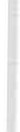 Consente di mantenere la pressione in atrio destro a livelli fisiologici ( 8 mmHg ) e una portata sistemica adeguata.Consente che il postcarico del ventricolo destro sia sempre compatibile con la sua capacità di lavoro, anche se è molto depressa (è il ventricolo destro che genera il valore del postcarico non l'assistenza). In sintesi con questa assi­ stenza non si chiede al ventricolo destro niente di più di quello che può fare.Permette una buona ossigenazione del sangue svincolata dalla capacità funzionale dei polmoni.596	K. RomanoElimina ilrischio di edema polmonare.e) Riduce il rischio dovuto alla sindrome da ARDS.f) Elimina i danni al circolo polmonare dovuto all'ipertensione..		g)  Consente l'estubazione del paziente e la normale alimentazione (il pa- ziente spontaneamente  tende a non respirare).h) Permette lo svezzamento dall'assistenza in maniera graduale in rappor­ to al recupero della funzione polmonare e/o cardiaca.Assistenza ventricolare sinistraIl sangue proveniente dall'atrio sinistro viene spinto dalla pompa centrifu­ ga nell'aorta.Lo scambiatore di calore nel circuito ha la funzione di restituire al sangue la quota di calorie che perde nel suo tragitto extracorporeo.In alcuni casi viene posizionato ilcontropulsatore aortico per migliorare la perfusione coronarica (post intervento) e per creare un flusso pulsato minimo.ATRIO SX			POMPA  CENTRIFUGA	AORTA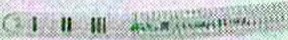 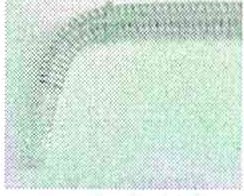 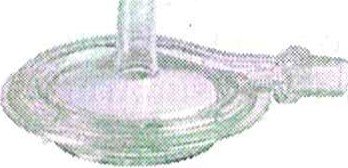 Scambiatore di calore1DATI STATISTICI DI UTILIZZO DELL ASSISTENZA CARDIOCIRCOLATORIA  E RESPIRATORIA NEL CENTRODI CARDIOCHIRURGIA  DEL POLICLINICO S. 0RSOLA-MALPIGHI  DELL'UNIVERSITÀ DI BOLOGNATra il 2001-2005, nel nostro dipartimento, sono stati applicati 38 dispositivi di assistenza cardiocircolatoria e/o respiratoria: sopravvivenza globale 61,8%. Per ccbridge» al trapianto la degenza media in Terapia Intensiva è stata di 20 gg.Nel 2006 ne sono stati applicati 13: sopravvivenza globale 38,46%.Per cc bridge» al trapianto la degenza media in Terapia Intensiva è stata di 5 gg. Per recupero la degenza media in Terapia Intensiva è stata di 1O gg.L'età dei pazienti sottoposti ad assistenza cardiocircolatoria e respiratoria meccanica temporanea è compresa tra 5 mesi - 74 anni.Il percorso assistenzialeScopiTrattare equamente dal punto di vista diagnostico assistenziale, nonostante la sua complessità,  il paziente che necessita  della macchina  di assistenzaAssisten za meccanica cardiocircolatoria e respiratoria mediante pompa centrifuga	597cardiocircolatoria  e respiratoria,  attraverso l'elaborazione  del ·percorso  assi- stenziale	·Individuare ed elaborare all'interno del percorso i passaggi critici (complicanze potenziali), a cui potrebbe andare incontro il paziente, che porte­ rebbero a una deviazione dello stesso.Definizione di percorso assistenzialeIl Percorso Assistenziale  rappresenta  l'iter clinico ed organizzativo  defini­ to dalla sequenza temporale e spaziale delle attività ritenute necessarie per risolvere i problemi di salute di una «tipologia « di paziente, sulla base delle conoscenze tecnico-scientifiche e delle risorse organizzative,professionali e tec­ nologiche  a  disposizione.I percorsi nascono dall'analisi di processi produttivi sanitari, nei quali ad ogni attività effettuata corrisponde un autput che può rappresentare un imput necessario per un'altra attività.Riferimenti normativiSecondo normativa il Decreto legislativo 229/99 comma 8, art. 1 prevede che il PSN indichi le linee guida ed i relativi percorsi diagnostici terapeutici allo scopo di favorire, all'interno di ciascuna azienda sanitaria, lo sviluppo di modalità sistematiche di revisione e valutazione della pratica clinica e assisten­ ziale e di assicurare l'applicazione dei livelli essenziali di assistenza.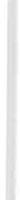 Per ilProgramma Nazionale Linee Guida (ISS, ASSR .. ) ...si dicono «profi­ li di cura» o «percorsi diagnostici terapeutici» i risultati degli adattamenti delle linee guida alle situazioni locali, con le loro specifiche caratteristiche organizzative e gestionali (maggio 2002 ).Obiettivi dei percorsiFocalizzare l'attenzione sui risultati di processo in alternativa o congiun­ tamente ai tradizionali risultati di struttura. Gli autput, oggi rilevati con riferi­ mento alla struttura, devono essere misurati  in modo da comprendere quali modalità di gestione sono state adottate e quali risultati sono stati ottenuti nel­ l'affrontare e risolvere i diversi problemi di salute. In tal modo è possibile una visione trasversale dell'azienda che, recupera contributi forniti da soggetti diver­ si che,per garantire il miglior risultato possibile, devono operare in condizioni di forte integrazione e sulla base di regole di gestione del processo condivise;ridisegnare il sistema delle responsabilità aziendali.sviluppare una maggiore attenzione alla misurazione e valutazione degli autput sanitari, quindi è necessario integrare i necessari sistemi di misurazione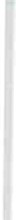 598	K. Romanodei fenomeni economici con altri in grado di evidenziare i risultati sanitari, al fine di disporre un utile strumento di raffronto per valutare i costi di gestione;- avviare, attraverso ilpuntuale monitoraggio dei processi gestiti, il cosid­detto " ciclo di miglioramento continuo dei risultati» non solo in termini di costi sostenuti, ma anche in termini organizzativi e di gestione del processo e soprattutto in termini di risultato sanitario generato.Il percorso assistenziale è uno strumento metodologico definito e concreto che garantisce all'utente un alto livello di cura e assistenza nel rispetto dei pro­ pri bisogni assistenziali, coinvolge e rende partecipi tutti gli operatori sanitari che ruotano intorno al paziente operando sulla base delle conoscenze tecnico­ scentifiche e delle risorse organizzative, professionali e tecnologiche a disposi­ zione, prendendo visione dei miglioramenti continui che possiamo ottenere in termini di risultati sanitari.Il percorso, quindi, non è una linea guida o un protocollo e non rappresen­ ta ilmodo con ilquale un gruppo di operatori vorrebbe lavorare, ma è rappre­ sentativo di qualcosa che avviene realmente .Essendo, anche rappresentativo di qualcosa di « migliore », esso può essere definito come best pratice di un gruppo di operatori.Caso clinicoM. è un ragazzo di 15 anni affetto da cardiomiopatia dilatativa.M. conduceva una vita normale come tutti i ragazzi della sua età ed il suo sport preferito era il calcio, per questo motivo giocava in una squadra.Un giorno, durante la visita medica annuale obbligatoria per i giocatori, il medico riferì a M. e ai suoi genitori di effettuare degli altri controlli cardiologici in quanto aveva individuato la possibilità della presenza di patologia cardiaca.Dopo l'esecuzione di tutti gli esami ematochimici e strumentali a M. venne diagnosticata una cardiomiopatia dilatativa.M., per le sue precarie condizioni cliniche, venne ricoverato in cardiologia dove venne tenuto costantemente controllato per diversi mesi con esami ematici e strumentali e terapia medica convenzionale per lo scompenso cardiaco.A causa della prognosi infausta della patologia, M. è candidato al trapianto cardiaco.La malattia cardiaca di M. peggiora perché non risponde più alle cure me­ diche convenzionali.In attesa del trapianto cardiaco M. necessita di un supporto cardio­ circolatorio meccanico con il fine di mettere a riposo il cuore e condurlo nelle migliori condizioni cliniche tali da poter affrontare il trapianto cardiaco.M. e i genitori vengono informati sulla necessità di impiantare l'assistenza cardiocircolatoria e respiratoria, su tutti i presidi invasivi di cui il ragazzo sarà portatore e che dopo l'intervento verrà trasferito nel reparto di anestesia e rianimazione cardiochirurgica in un box di isolamento. Arriva il giorno dell'in­ tervento, a M. viene impiantata l'assistenza meccanica per il supporto cardio­ circolatorio e respiratorio.Assistenza  meccanica cardiocircolatoria e respiratoria mediante pompa  centrifuga	599A fine intervento, dalla S.O., ilragazzo viene trasferito nella rianimazione cardiochirurgica e partendo dalla parte superiore del corpo sarà portatore dei seguenti presidi invasivi:intubazione oro-tracheale, il paziente è ventilato meccanicamente;sondino naso-gastrico,  il paziente mantiene la analge-anestesia  per di- verse ore;CVC giugulare o succlavia trilume, per infusioni varie di farmaci;CVC introduttore giugulare o succlavia più Swan-Ganz;catetere per misurazione PAS ( pressione atriale sinistra);Ferita chirurgica sternale (sternotomia) e fuoriuscita dal torace di: in sede sottoxifoidea n. 3 cannule raccordate alla pompa centrifuga dell'assisten­ za cardiocircolatoria, n. 2 o 3 drenaggi sottosternali/pleurici raccordati al siste­ ma di raccolta (pleurevac), lap (pressione striale sx);arteria radiale;n. 2 o 3 CVP braccio dx e/o sx che serviranno per infusione di anestesia/ analgesia ed eventuali trasfusioni;catetere vescicale per monitorare le uscite di liquidi;contropulsatore aortico (IABP) femorale.Bisogni assistenziali del paziente post cardiochirurgicoBisogno di respirare e di mantenere la funzionalità cardiocircolatoria;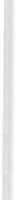 bisogno  di alimentazione/idratazione;bisogno di eliminazione;bisogno di riposo/sonno;bisogno di mantenere una temperatura adeguata;bisogno di sicurezza;bisogno  di comunicazione/comprensione.Obiettivi assistenziali del percorsoPer ogni fase del percorso assistenziale, il quale sarà di 5 gg (degenza me­ dia), sono stati individuati degli obiettivi assistenziali prioritari.Seguiranno gli obiettivi assistenziali  individuati  nella  prima  giornata  di degenza.Obiettivi prima giornata Ingresso/valutazione prùna ora1) Accogliere, monitorare e valutare le funzioni vitali, per rilevare la possi­ bile comparsa di complicanze nell'immediato post operatorio.Valutazione e stadiazione prima giornata1) Monitorare la stabilità delle funzioni vitali, per rilevare la possibile com­ parsa di complicanze post operatorie nelle prime 24 ore600	K. Romanomonitorare  il risveglio e lo stato di coscienza  del paziente  durante il graduale svezzamento dai farmaci ipnotici;monitorare il bilancio idro elettrolitico e volemico;monitorare il corretto funzionamento della macchina di assistenza car­ diocircolatoria e respiratoria;monitorare la corretta esecuzione dei protocolli medico-terapeutici e la corretta compilazione della cartella infermieristica.Trattamento prima giornataMantenere la stabilità delle funzioni vitali, il bilancio idroelettrolitico e · integrare eventuali perdite.svezzare il pazien te dalla terapia ipnotica e rimuovere TET e SNG.garantire il corretto funzionamento della macchina di assistenza cardio­ circolatoria e respiratoria, e, una corretta gestione di emergenza della stessa in caso di arresto accidentale.M onitoraggio post  trattamento prima giomata1) garantire al paziente un adeguato approccio psicologico e relazionale, e, un adeguata informazione.Percorso assistenzialeLa degenza media dei pazienti sottoposti ad assistenza cardiocircolatoria e respiratoria temporanea come bridge al trapianto cardiaco nella Terapia Inten­ siva dell'Azienda S. Orsola Malpighi di Bologna nell'anno 2006 è stata di circa 5 giorni.Rapporto infermiere-paziente è di 1:1 data la complessità assistenziale di questi pazienti.L' unità letto del malato è localizzata in un box di isolamento.Il percorso assistenziale viene supervisionato da un Case Manager che è un Infermiere esperto deciso dal gruppo infermieristico e dal Coordinatore.Seguirà:percorso diagnostico terapeutico e assistenziale (Tab. 1 e 2);percorso assistenziale in terapia intensiva (Tab. 1, 2, 3, 4, S);alcuni esempi di mappatura episodi della prima giornata.Assistenza  meccanica cardiocircolatoria e respiratoria mediante pompa  centrifugaPercorso diagnostico terapeutico e assistenzialedi un paziente con assistenza cardiocircolatoria e respiratoria temporanea in attesa di trapianto cardiaco.601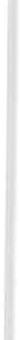 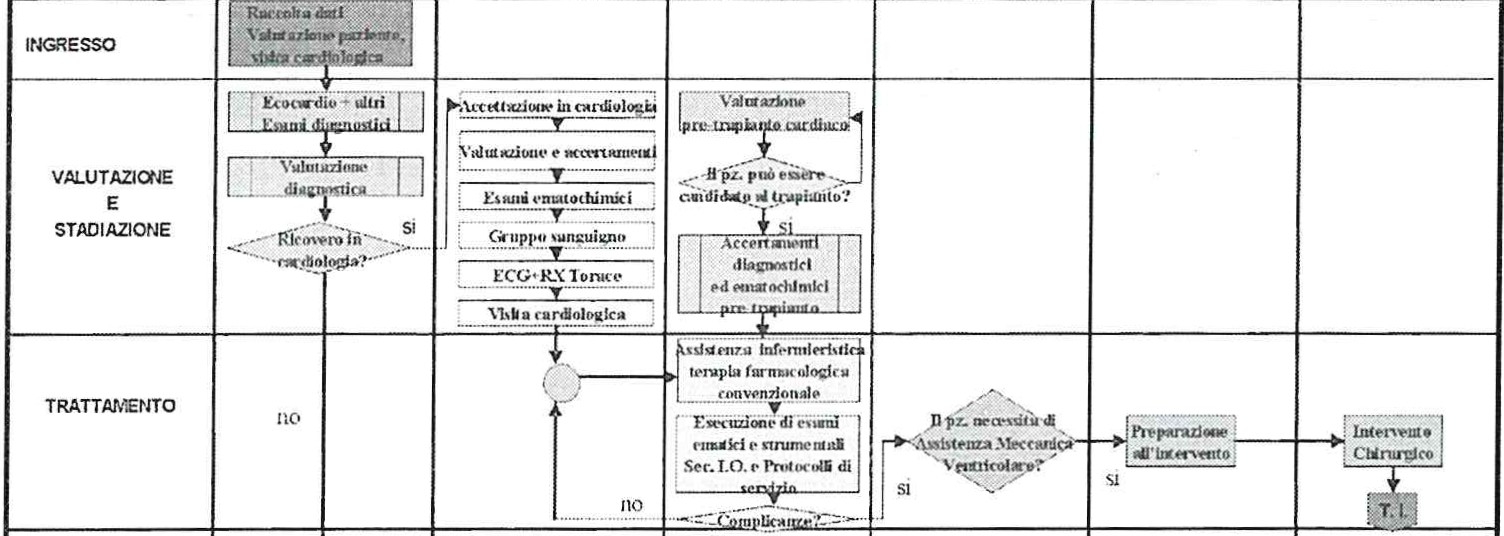 Tab. 1602K. Romano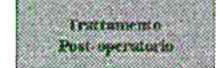 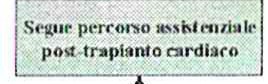 Tab. 2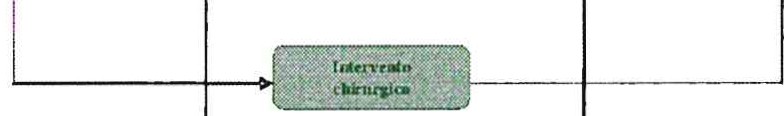 Assisten za meccanica cardiocircolatoria e respiratoria mediante pompa  centrifuga	603Percorso assistenziale di un paziente con assistenza cardiocircolatoria e respira­ toria temporanea, in attesa di trapianto cardiaco, in Terapia Intensiva  (prima giornata ).•., LUOGH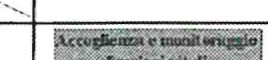 EPISODIINGRESSO+<jv-;i;:;;· ·p;·1f"'tJl.WU..«lti .. ,p!K!'."L	;	J---...'.. c...n.· -;ids, ;id:nui,,;,-1ls<•w- t""'""'"'..IL... ......-- .Lj!...--TRATTAM2NTOJ      5upponnfio!d(•fl   i..i...i.o.zy'"1il.El'1:'EJj    Geulone 1uakftRZJ1       j;          Cainlluclrnllaux1aj	t'lt'$1!!1:ltllriM$;I'iJil,•   --=--;;rS\ e*>Jpn;-1...--::·:···:--:J•;?;'--·:::::o.•i..E:  Uud.11Wont' dd pcko.it•  !Moaltu'l\Qk	·I[ç rolkl-È0Afò-. t.o.J[ Frr;;::-JTab. 1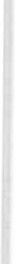 604	K. RomanoPercorso assistenziale di un paziente  con assistenza cardiocircolatoria e respiratoria temporanea, in attesa di trapianto cardiaco,in Terapia Intensiva (seconda giornata).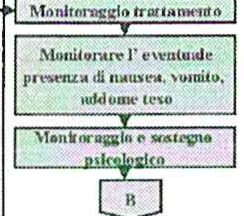 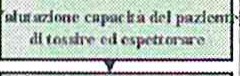 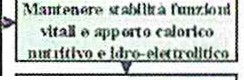 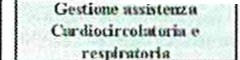 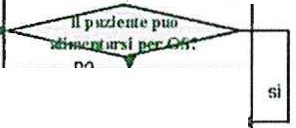 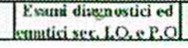 Tab. 2Assistenza  meccanica cardiocircolatoria e respiratoria mediante pompa  centrifuga605-TEMPIPercorso assistenziale di un paziente  con assistenza cardiocircolatoria e respiratoria temporanea, in attesa di trapianto cardiaco,in Terapia Intensiva (terza giornata ).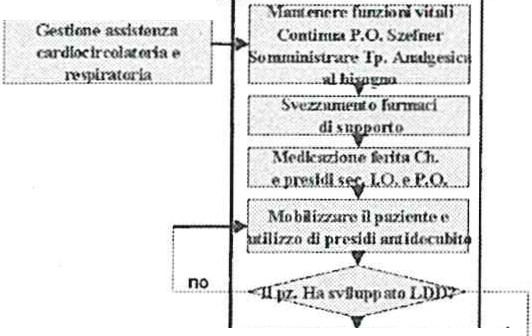 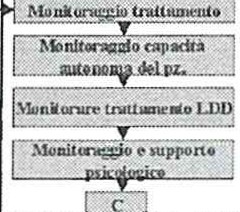 Tab. 3606	K. RomanoPercorso assistenziale di un paziente  con assistenza cardiocircolatoria e respiratoria  temporanea, in attesa di trapianto cardiaco,in Terapia Intensiva (quarta giornata ).Tab. 4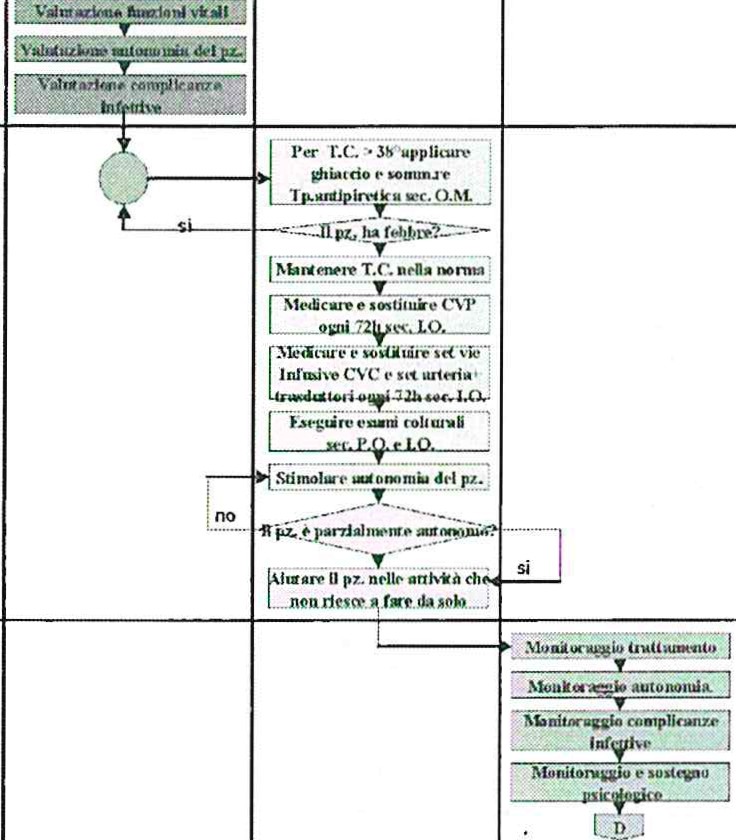 Assistenza  meccanica cardiocircolatoria e respiratoria mediante pompa  centrifugaPercorso assistenziale di un paziente con assistenza cardiocircolatoria e respiratoria temporanea, in attesa di trapianto cardiaco,in Terapia Intensiva (quinta giornata ).607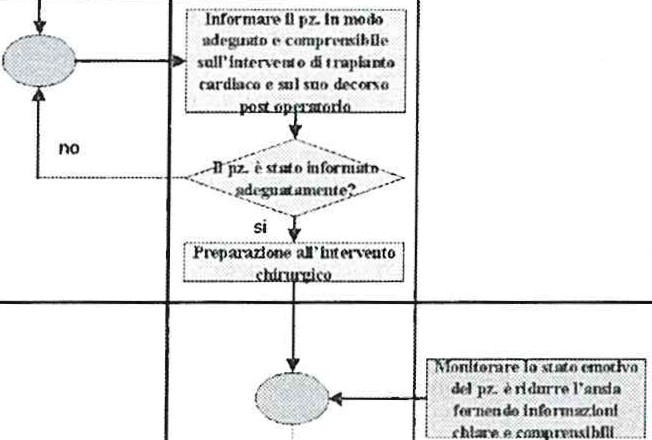 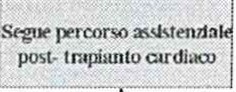 Tab. 5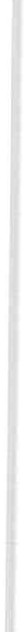 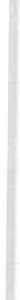 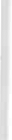 608	K. RomanoPercorso assistenziale del paziente con assistenza cardiocircolatoriae respiratoria mediante pompa centrifugaFase/Episodio del percorsoSegueAssistenza meccanica cardiocircolatoria  e respiratoria mediante pompa  centrifuga	609FIRMA OPERATORE	_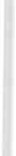 610	K. RomanoMappatura episodi prima giornataPercorso assistenziale del paziente  con assistenza cardiocircolatoria e respiratoria mediante pompa  centrifugaFase/Episodio del percorsoFIRMA OPERATORE	_Assistenza meccanica cardiocircolatoria e respiratoria mediante pompa centrifu ga	611Fase/Episodiodel percorsoFIRMA OPERATORE	_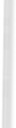 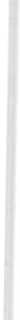 612	K. RomanoIndicatoreVariabile misurabile che serve per descrivere un fenomeno.Nella  mappatura  degli episodi sopra illustrata gli indicatori  di processo sono valori che monitorizzano le diverse fasi del processo .Uno degli indicatori misurati nella mia U.O. e in alcuni reparti dell'aziendaS. Orsola-Malpighi di Bologna è la comparsa di Lesioni da Decubito (LDD) durante la degenza dei pazienti.Indicatore: n. di pazienti mobilizzati precocementen. di pazienti che hanno sviluppato LDDLo strumento di misura utilizzato è rappresentato da una scheda di moni­ toraggio delle Lesioni da Decubito (fig. 4)La scheda è anche il P.O. aziendale di medicazione delle LDD.La misura di questo indicatore permette  all'azienda  ospedaliera di cono- scere:n. di pazienti che hanno sviluppato LDD nella nostra U.O. (incidenza);n. di pazienti trattati con medicazioni avanzateNell'anno 2006 nell'U .O. di Anestesia e Rianimazione Cardiochirurgica ci sono stati 1081 ingressi, le schede di monitoraggio delle LDD compilate sono state n. 67, di cui n. 48 pazienti hanno sviluppato la lesione nella nostra U.O. en. 19 pazienti presentavano la lesione prima del trasferimento nella nostra U.O . La media indice di BRADEN è 12, motivo per cui tutti i pazienti della no­stra U.O. sono potenzialmente a rischio di presentare LDD. Incidenza stadiazione lesione: I e II.La percentuale di pazienti che hanno sviluppato la lesione sul totale degli utenti a rischio è stata del 4,4%.Tutti i pazienti con LDD sono stati trattati con medicazioni avanzate.Assistenza  meccanica cardiocircolatoria e respiratoria mediante pompa  centrifuga	613Sezione interim SCHEDA DI MONITORAGGIO DELLE LESIONI DA DECUBITO (LDD),---------------------: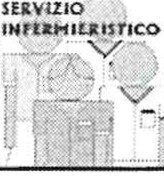 r----------,!i		I r"'bf( dr.I Ri.•pdr1< iL!__ _JI1....--   z:c.:JC" """''1,Cognome Nome:Data di nascita:.. • • • f'.• • • .} .(s nHCl:)-::3-S\-!llO)Data di ricovero: .- ..../....../..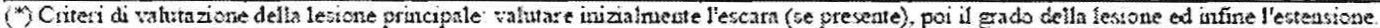 Evntu.ali notl  ulle lesioni SC"condari :Sinr•si del trattament"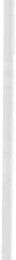 Specifich" III° e I\!0  stadio1,	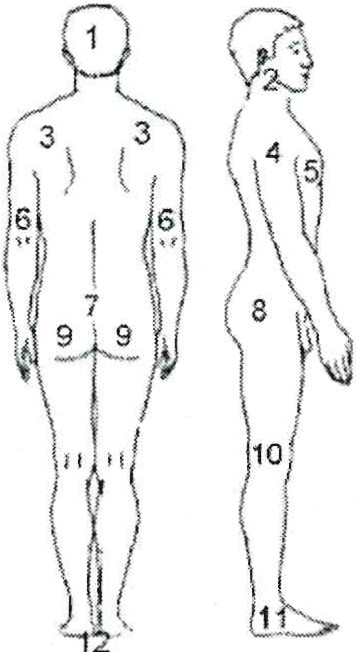 Finua. infermiere :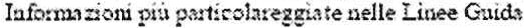 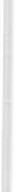 614	K. RomanoConclusioniConcludo la mia relazione con la speranza che terminata la realizzazione del percorso assistenziale descritto, venga attuato al più presto in quanto credo che sia uno strumento metodologico di miglioramento della pratica clinico as­ sistenziale di tutti gli operatori sanitari (infermieri, medici, o.s.s., fisioterapisti ecc..) che ruotano intorno al paziente e partecipano attivamente al percorso assistenziale, assicurando all'utente un alto livello di cura e assistenza nel ri­ spetto dei propri bisogni assistenziali, operando sulla base delle conoscenze tecnico-scentifiche e delle risorse organizzative, professionali e tecnologiche a disposizione, prendendo visione dei miglioramenti continui che possiamo otte­ nere in termini di risultati sanitari.BibliografiaBanca dati Pub Med. http://www.evidence based nursing.ithttp://www.perfusione.net  (ultimo accesso 3/2007).MARIANI M., SANI G., M anuale di Cardiochirurgia, Protagon Editori Toscani, Siena 1996.PHILIP H. KAY, CHRISTOPHER M. MuNsCH, Traduzione a cura di Bruno Turinetto,Tecniche di circolazione extracorporea, Clueb, Bologna 2005.CASATI G., VICHI M.C., Il percorso assistenziale del paziente in ospedale, McGraw­ Hill, Milano 2002.BOZZETTI G., GRILLONE G., SPANU P., Terapia M eccanica dell'end stage heart failure,in Minerva Anestesiol, N. 72(suppl. 1 del n. 10), 2006, p. 295-9.D.L. 229/99.Ass istenza meccanica card iocircolatoria e respiratoria med iante pompa centrif uga615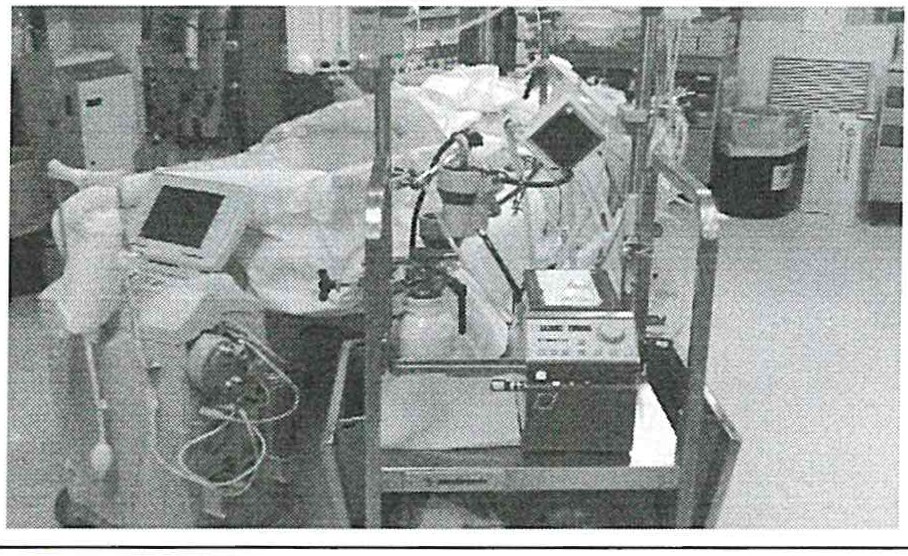 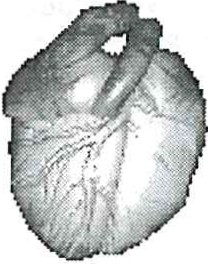 2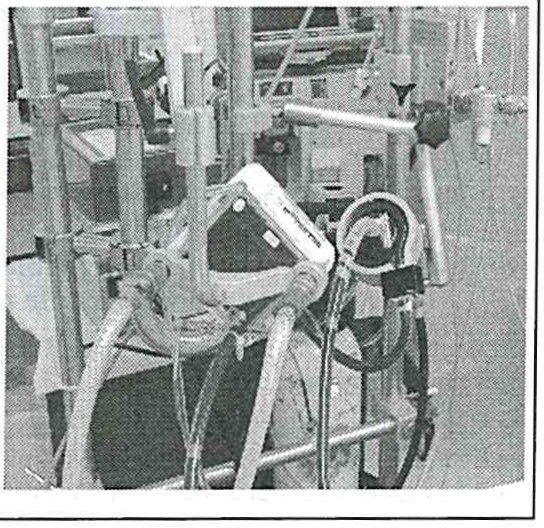 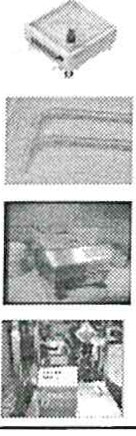 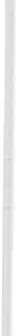 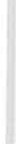 3616	K. Romano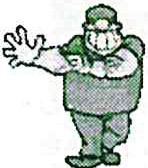 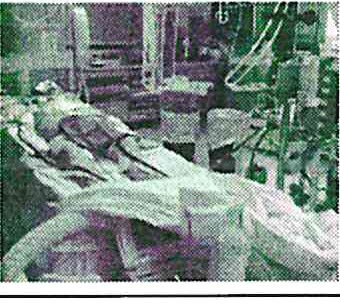 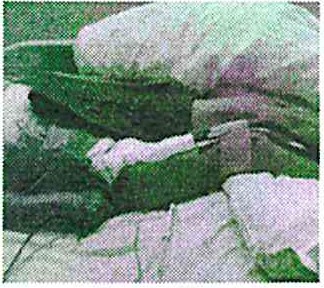 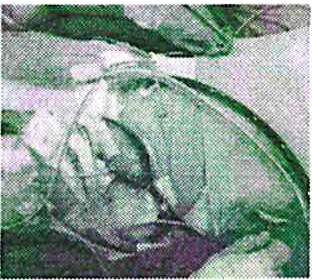 45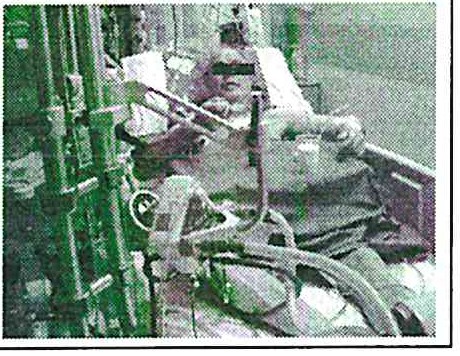 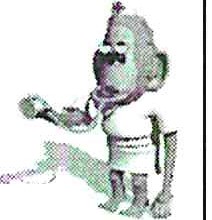 6Assistenza  meccanica cardiocircolatoria e respiratoria  mediante pompa  centrif uga786179618	K. Romano10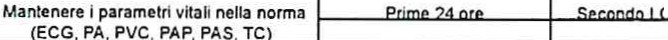 11Assistenza  meccanica cardiocircolatoria e respiratoria mediante pompa centrifuga	619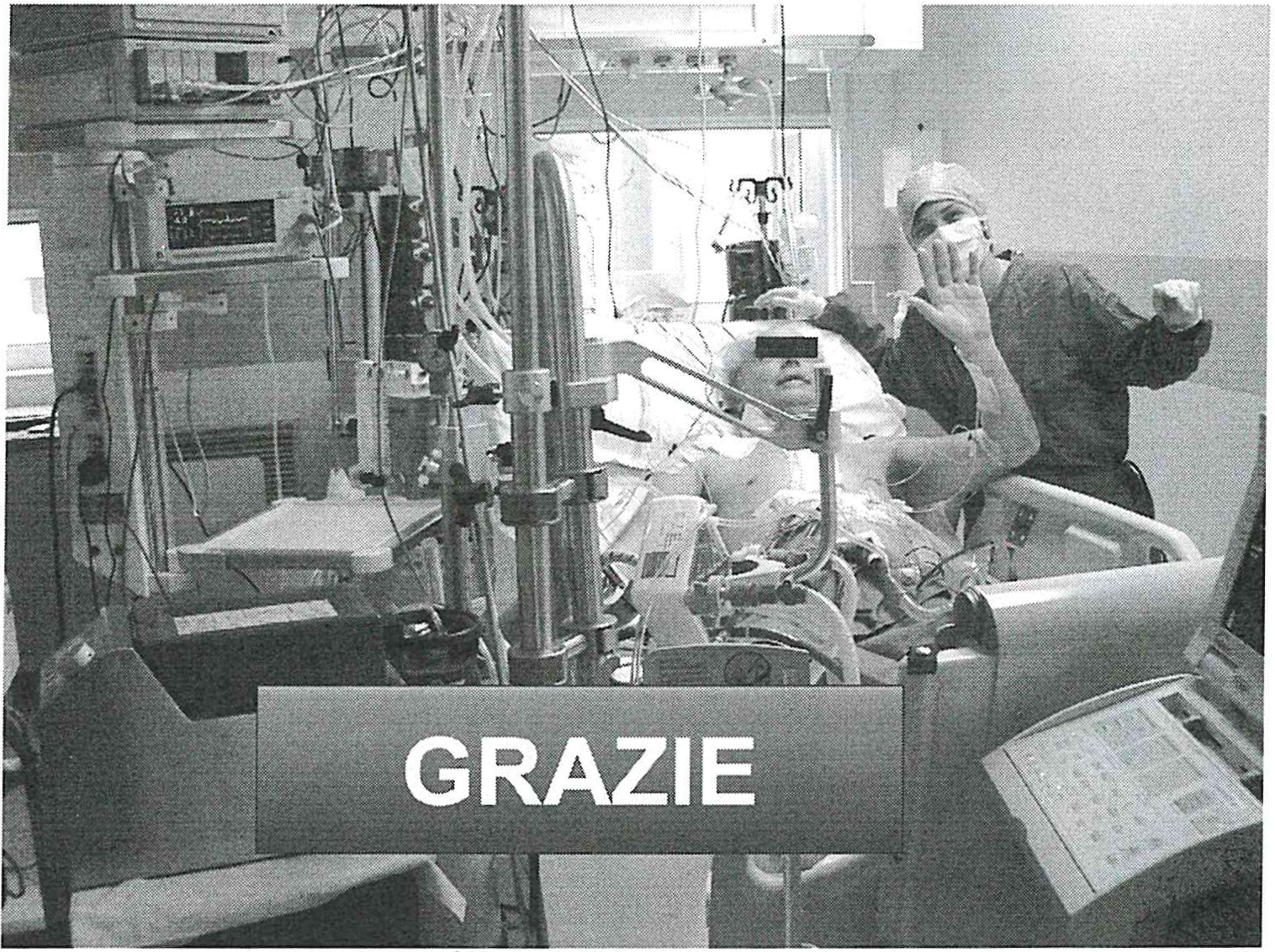 12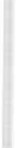 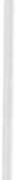 LA TEMPISTICA DI ACCESSO IN EMODINAMICA DEL PAZIENTE TRATTATOCON ANGIOPLASTICA  PRIMARIAC. MORRICA, T. PALAZZI, M. BERTOZZI, D. LOMBARDI, C. GINALDI,CAPPELLADip. Malattie Cardiovascolari RiminiAbstractmonica.bertozzi@auslrn.net,  denise.lombardi@auslrn.netL'angioplastica primaria (PPTCA) è la strategia terapeutica preferenzia­ le nel trattamento dell'infarto miocardico acuto (IMA). È ben documentato in letteratura che il tempo di riperfusione coronarica rimane un fattore chia­ ve per migliorare la sopravvivenza del paziente (pz). Per ottimizzare iltempo "door-to-balloon", elemento cruciale per l'outcome clinico, indicato dalle li­ nee guide come inferiore ai 90 minuti (min), è stato effettuata un implemen­ tazione organizzativa per l'accesso diretto nel laboratorio di emodinamica (LE): un triage pre-ospedaliero  in ambulanza  (ECG con trasmissione tele­ matica) ed un triage intra-ospedaliero in LE (trasferimento dal Pronto Soc­ corso, PS, con semplice orientamento diagnostico) . A tal fine è stato adegua­ tamente formato un team infermieristico multidisciplinare (infermieri LE + infermieri UTIC) per un accoglienza del paziente con IMA direttamente nel LE e redatto un protocollo di assistenza con identificazione delle figure e della competenze specifiche.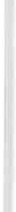 Scopo di questo studio è stato quello di valutare l'efficacia di questa iniziale esperienza effettuata nell'anno 2006 per cui è stato effettuato:un monitoraggio dei ritardi intraospedalieri per modalità di accesso;un monitoraggio della tempistica di assistenza infermieristica.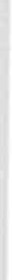 Risultati: i dati raccolti sono riferiti all'anno 2006. In questo anno sono trattati con PPTCA 290 pazienti. Di questi il 41% era trasferito da altri centri ospedalieri mentre il 25% direttamente dal territorio tramite 118. Inoltre, dei 75 pazienti afferenti nel PS del nostro ospedale (26% del tota­ le), 50 sono transitati per l'UTIC mentre 25 sono stati trasferiti diretta­ mente nel LE.Analizzando la tempistica di questi accessi in minuti (mediana + 25° e 75° percentile) risulta che per quelli trasferiti direttamente dal 118 iltempo di accesso al LE è quasi coincidente a quello di ingresso in ospedale men­ tre, per quelli afferenti dal PS, esiste una significativa differenza tra quelli transitanti o meno in UTIC. Non risulta invece esserci differenze nel ritar­ do intra-LE.622	C. M orrica, T. Pala zzi, M. Bertozzi, D. Lombardi, C. Gina/di, P. Cappella,La tempistica  di accesso in emodinamica del paziente  trattato con angioplastica primaria	623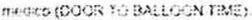 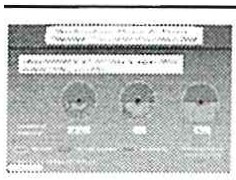 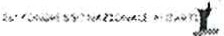 2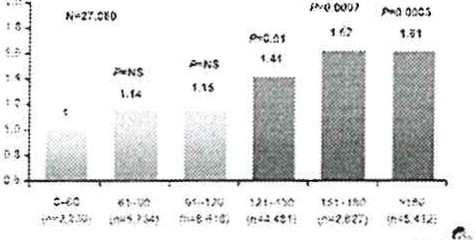 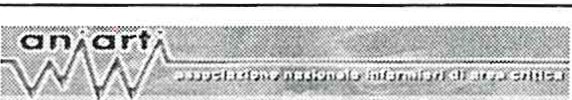 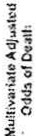 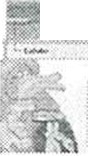 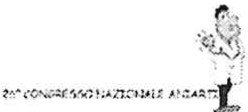 3	4Lab. En10,	Pallone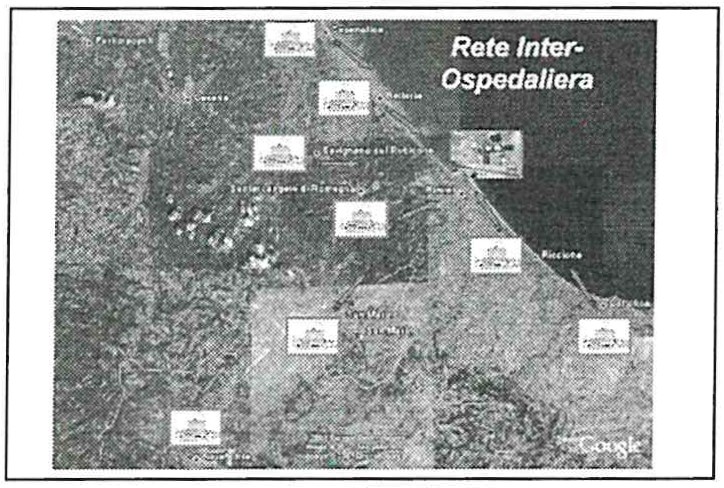 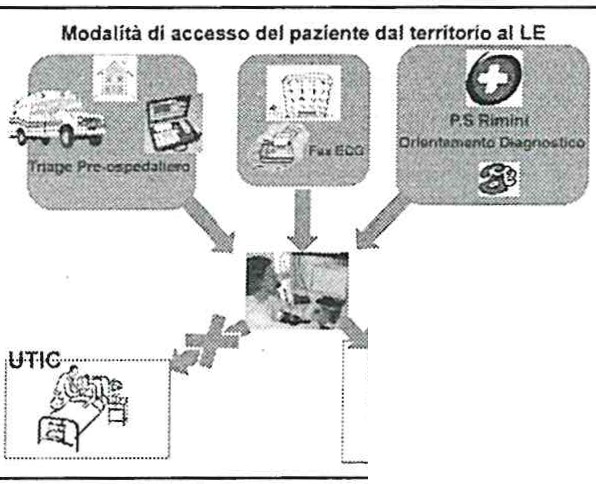 F;{ _.;rri.::igolt1tr.11 -o	1lcro··-·'-'6E' t.!a:o brn-.atc. ;:cr tale 5:.::>. :.m i. a-!'l or:!e!r. ie!:!' -       m;11t:d:so;:!ir:art"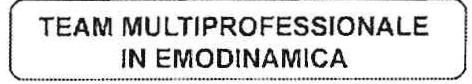 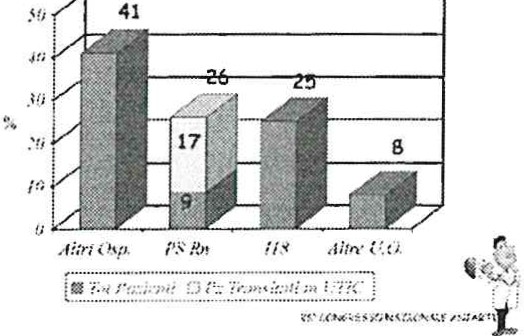 ( l'lfer:n:eri lE • "l ttr:'l:e11 t1n:::; ;:""!r u· :o;;:..: ..za 1e-i pn•Pr::ew:i r J.A ::!:!er.aro cr::e r:et LE e- 1e::ia!:o () pr!;:oulb ::!: an 5:e:izac:::i ...:lertt!:uz:o e delle d1ve!'S !:;ure ;:ro e  r::M:, e co:•r:t:e!eelnformierc LE - lnfom1icrc UTIC1r:fom1.cri!HlMe:i!co::aJ.t.<:d v.: :ii Gu:i1é•3		Mcdi	7Pcr.«:o C;;1U1:H:!ò=<l	ErT'lO!< :nwr.:s:u  R;1d1:1=1:;'.Ir-'Y.1',••(li...,..\!,'11.o.f/l;f:,; ·"""' i'7	8624	C. Morrica, T. Palazzi, M . Bertozz i, D. Lombardi,  C. Gina/di, P. Cappella,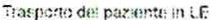 9	10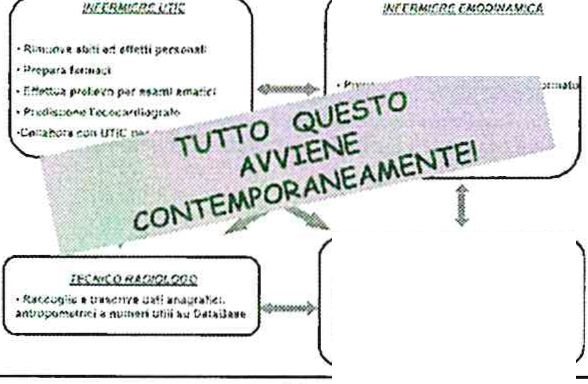 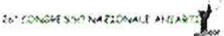 Annlisi Ritardi lntra-Ospcdaliori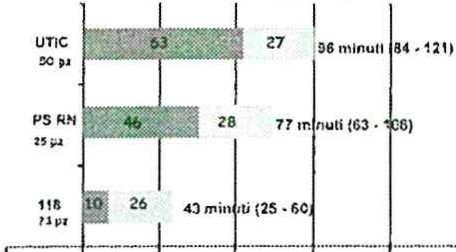 (""'dl'C'· B-n' i::c•c•111iltl-30	o	30m Ooor-to-LE60	90	lZO      150LE-ta·Balloon'" ·.•·.:...•.•••Whv •:...t;,"""' '..:'u'12CONCl.USIONI  ll j.1rucr!l:t.i l!Yitlcnzi:1.ll , t/11ll'analis i tlella 911slio1111 inh!rmlori!1tica, r;i1J1>resl!ntano  co111r0Ui e vatiFiche  tll  p.u!l:iggi tli  cunsegna   chu  mm  si ittlu.rno  net  caso tlel  µulente tht•irlvall i1ella111e11111 in LE.Al lcn 1pu dudicalu alr Hccu1i f)nu dui procetsi supudescritti. obsuleli • ri1Jclit ivl. si .Jev11 1uglun9t• ru il 1en1pu hnph.'9a lo a pcrcurrurto la 111rada che 1bll'UTIC pon;i in LE I! l'u1ilìu:ode\l'aace11sor11 d111Jicatu .I 1f1ml1a1i etio .inali.r.nno r:icco9Ucn.r.;a dcl pazienti can IMA da parte <11 un lo;11n inlerrn lerlstlco mu11/1.ll.ciplin.1ro io LE, dhno•tt.mo che ulsio 1111 minlion1n1cnlo dei 1i111rrli rispetlo .ad una ccO{Jll11n2notlcltuat,l in UTIC.	r.- ·r;r""l("•' '"";. -;: :.,t. . \l .:t'13	14ASSOCIAZIONE TRA LOCUS OF CONTROLED EPISODI DI RIACUTIZZAZIONE  NELLE PERSONE CON SCOMPENSO CARDIACO.TRICOMI*, A. PALESE**, S. FABRIS****  Infermiera T.l.Cardiochirurgica  Ospedale Fondazione Macchi di Varese**  Professore Associato in Infermieristica, Università degli Studi di Udine***  Università degli Studi di Udine, Corso di Laurea in Infermieristica.Abstractelisatricomi@libero.itGli infermieri stanno potenziando le strategie educative per aiutare l'as­ sistito a migliorare il controllo della propria salute. Non sono sempre chiari i fattori che influenzano la capacità del paziente di aderire alle indicazioni terapeutiche. Valutare, attraverso un disegno di studio descrittivo: l'associa­ zione tra Locus of Contro! (owero se il paziente percepisce la possibilità di controllare la situazione o delega al destino o ad altri) e l'adesione al regime terapeutico e riacutizzazioni; i fattori determinanti il LOC.Inclusi 163 pazienti intervistati presso l'Azienda Ospedaliero-Universita­ ria di Udine. Il questionario indagava: caratteristiche socio-demografiche, fat­ tori di rischio, patologie concomitanti, numero di ricoveri per scompenso; ade­ renza alle raccomandazioni (es. controllo liquidi entrata/uscita, edemi perife­ rici) e tipologia di Locus of Contro!attraverso il Multidimensional Health Lo­ cus of Contro!autorizzato dagli autori. La raccolta dati è stata realizzata in gennaio-marzo 2007. Elaborati dati: sistema SPSS ed EPI-INFO, ricercando valori di tendenza  centrali, ed utilizzando un modello di analisi multivariata.Sono stati intervistati 88 utenti ambulatoriali e 75 ricoverati. Gli ambu­ latoriali mostravano storia di malattia recente (p 0,01), meno ricoveri (p 0,00), una condizione funzionale migliore (p 0,001) e un'Alta Aderenza (p 0,00).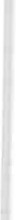 44 pazienti su 163 avevano un LOC interno ed hanno mostrato minori riacu­ tizzazioni (OR 0,11 CI 0,03-0,41); ed una più elevata Aderenza alle racco­ mandazioni (OR 3,65 CI 1,64-8,25). Il Locus of Contro! Interno è associato al livello di istruzione e alla presa in carico ambulatoriale.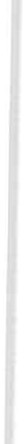 L'adesione al progetto terapeutico è rilevante nella pratica assistenziale dei pazienti con Scompenso Cardiaco. Il tipo di controllo agito (interno) sem­ bra migliorare la capacità di gestire la situazione e riduce le riacutizzazioni.WALLSTON B.S., et al., Development of the M ultidimensional Health Locus of Contro/ (MCHL) sca­ les. Health Education Monographs,  1978; 6:160-170.Task Force sullo Scompenso Cardiaco Acuto della Società Europea di Cardiologia. Linee guida Riassunto esecutivo delle linee guida sulla diagnosi e  trattamento dello scompenso car­ diaco acuto. Ital Heart J Suppi. 2005; 6 (4): 218-254 .626Tricomi, A. Palese, S. Fabris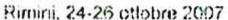 2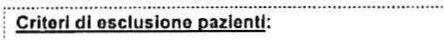 ç.am."-	-CP.iùlP.1'd''iriCiUS'iOn·;;·p    Ziiiriii:···Scompenso Cardiaco (primu visita. di controllo. urgenza):ElA adulla con età = 1a anni:·Che hanno espresso il consenso inrormato (decreto 18/511996.pubb1u;alo sulla G.U. n 112, pag. 16):Con conoscenza della lingua ilahana:Senza problematiche o disabilllA compromettenti la capacita di;  comprenslDne o d1	queshon  . .'........................[ • In a1tesa dt intervento chirurgico cardiaco o trapianto cardiaco: Con palo.logia primaria diversa da quella cardiaca (ad esempio:     leucemia. tumore..):! • Che non hanno dato il consenso.3	4..,.,mog111 1che:e1a. scsso.lrvenci i-Oci0.:0:."11Utii1C·(i;i01Cldi·s·tud;o:·Siai·o·av;io:·rete sooale). cornllzione lavorativa ed economica:Condizioni cllnlcho: dasso NYHA. FE. lattorl di rischio. presenza o meno di    ·1    ?,:r'a;i;a	J.al i    :ia ei  1ri;):1:i.Ta    ip,.'::::::.•mbul•ton•lo  (o mooo)	INumero di ricoveri   r Scomnso e numero d1 mesi dalrulllmo ricovero:co5:  1  a :/:: ::?i!   if:;!'  }!:;N one dellofenci, dclpeso corporl!<> e ges1ione del d1u1e1Jco,dieta iposodica omovimento);Pen:ezlone rispetto alla gestione della lorapla:Locus of Contro!: Multldimensiom:il He<alth LOCl.ls of Control .Esiti: Outcomc principale	rjilc1rtim1zioni della Sçgmoonsa Cardiaco5	67Associa zione tra focus  of contro! ed episodi di riacutizzazione, ecc.	627PopolazioneRisultati (1)8Risultati (2)Condizioni cliniche	Ambulatorio	RicoveratiBB	54%    75	46%Mesi diagnosi SC	53 . .. 51,2	44  "'  40	53 , . 61Media dei ricoveri	1,09 ..,1,34	0.6     0.94	1,h· 1,oQuando ricoveroMai rico;iero	69	42,4%	53	60,1%	16	21.3%Enlro G mesi	50	30,7%	14	16%	35	48%Tra 7.. 12 mes;	11	6,7%	3	3,4%	8	10,7%Pi(.; di 12 mesi	33	20.3%	18	20.5%	15	20%P -value(0,01)BMI = 25	67	43%	32	36.4%	3546,7%0.22FE attuale = 30	87	53.4%	39	44,3%	46	64%	)NYHAI	25	15.3%	18	O,Sc./o	7	9,3%Il	78	47,9%1	50	56,8%1	28	37,4%lii	55	34.4%	19	21.6%	3749,3%IV	4	2.5%	1,1%	3	4%Alta	76	47.9%Media/Bassa	85	52,1%11	14,6%64	85,4%628	E. Tricomi, A. Palese, S. FabrisRisultati(3)Locus of Conlrol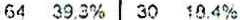 LOC Interno (44/163):Riacutizzazione OR 0.11 (IC 95% 0,03 - 0.41)·Alta Compliance OR 3,65 (IC 95% 1,64 - 8,25)10Risultati (4.1)Modello di regressione logisticaDDComi1111a11Associazione tra locus of contro/ ed episodi di riacutizzazione, ecc.Risultati (4.2)62912Risultati (5)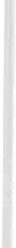 113Discussioni 	UmiliCampione lìmitato:Olspersione dei dati socio-demografict ;Non divisione dei pazienti in sotto-classi omogenee (ad esempio Ambulatorio) :4 Aver reclutalo nelle U.O.tutti ipazienti con Scompenso Cardiaco Acuto senza differenziare S.C. de novo e S.C. Acuto su cronico...  ....................•...i Valenza e appllcabilltài: 1 prevalenza nei pazienti seguii• dall'Ambulatorio a cui corrisponde unaelevala probabilità di "A lla Compliance":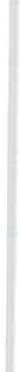 2. attribuito un valore oositivo per le ricadute o riacutizzaz ioni della malattia e minore compromissione funzionale espressa dalla classeNYHA.	. .. ................................................!14	15IL COMITATO TECNICO SCIENTIFICO INFERMIERISTICO DEL DIPARTIMENTO CUORE. LA MIA ESPERIENZA COME REFERENTE DELLA FORMAZIONE DIPARTIMENTALED'ERRICOAzienda Ospedaliera Universitaria ParmaAbstractantonellader@tiscali.itLa Commissione Tecnico Scientifica del Dipartimento Cuore è compo­ sta da infermieri che rappresentano la propria unità operativa e che si riuni­ scono con cadenza bimestrale, al fine di progettare pianificare e realizzare la formazione per il Dipartimento del Cuore per l'anno in corso, valuta propo­ ste per aggiornamenti esterni, implementa l'attività di ricerca e favorisce la pubblicazione di articoli di settore su riviste specializzate, cura della biblio­ teca dipartimentale .1.'.attività della biblioteca è curata da un collega, che s' impegna nel curare l'attività di movimentazione dei testi, e a proporre alla commissione eventuali nuovi acquisti per far crescere l'elenco dei testi in adozione, nel curare i con­ tatti con la biblioteca Universitaria di Parma con il quale e stata aperta una collaborazione con l'attivazione di riviste di settore on-line. La commissione si occupa anche della redazione degli atti che i vari corsi producono e nella loro divulgazione. La commissione nasce nell'anno 2002 , e si propone di affrontare la formazione del personale infermieristico e OSS da un punto di vista squisi­ tamente specialistico/infermieristico ( Il Cuore..), realizzata dal personale in­ fermieristico stesso che opera nel Dipartimento. Le iniziative realizzate sono state sia d'aula che progetti di formazione sul campo allo scopo di proporre sempre qualcosa di utile fruibile e soprattutto che producesse dei risultati con­ creti sui processi assistenziali, da qui anche la collaborazione con consulenti infermieristici (in Wound Care, area nefrologica ..) per aprire la conoscenza e la competenza a settori non tipicamente d'area intensiva.Innovazione = formazione, mi è sembrato ilbinomio ideale per descrivere la mia esperienza di 5 anni di lavoro come Referente della Formazione Dipar­ timentale e responsabile della Commissione Tecnico Scientifica del Diparti­ mento Cuore. «La competenza tecnica deve essere indiscussa, aggiornata e creativa, rigorosa ma contestualizzata, specialistica ma aperta non escluden­ te», sono in breve le modalità con la quale il progetto è tuttora vivo nel nostro Dipartimento e si propone di lavorare appunto nell'ottica di continuare a far crescere il «paradigma infermieristico » in modo che l'infermiere possa essere il catalizzatore di un'assistenza di qualità efficace e consapevole nell'operare scelte competenti e integrate in diversi e complessi contesti assistenziali.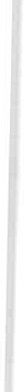 632	A. D'Errico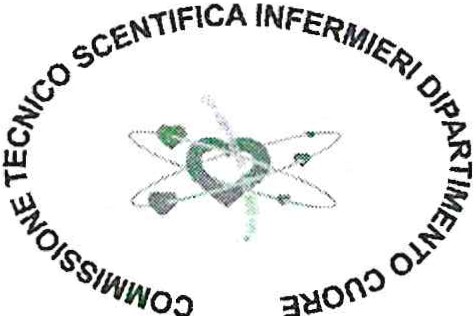 «IO, SPERIAMO CHE ME LA CAVO ...»« Comitato  tecnico  scientifico  infermieristico  del  Dipartimento  Cuore»Caratteristiche del progetto.Nella nostra Azienda, nel 1997, inzia un lungo e difficile percorso che stra­ volge strategicamente l'organizzazione dell'Azienda stessa: la Dipartimentaliz­ zazione .Con questo importante progetto nasce anche l'esigenza di dare un'eviden­ za e una diversa strutturazione al settore formazione che a tutti gli effetti, in questo particolare momento storico, si colloca come leva strategica di fonda­ mentale importanza per condurre il «Cambiamento » . A questo proposito viene istituito un gruppo multidisciplinare «Gli animatori della formazione Azienda­ le», allo scopo di cambiare l'aspetto e l'approccio formativo del personale sani­ tario, tecnico ed amministrativo, dall'interno, utilizzando risorse proprie del­ l'azienda . I componenti del gruppo, dopo un percorso formativo durato due anni, («La cassetta degli strumenti» ) hanno iniziato la loro attività collaborati­ va, affiancandosi al responsabile del settore formazione, durante tutto il pro­ cesso formativo:rilevazione ed analisi del fabbisogno formativo 2 . progettazione dell'intervento formativo3. realizzazione dell'intervento formativo 4. valutazione dei risultato raggiunto5. osservazione/valutazione critica del gradimento dell'intervento effettuato. Il percorso cosi intrapreso rispondeva, in un certo qual modo, ad alcuni obiettivi che l'Azienda si era posta nel colmare carenze di tipo organizzativo, qualitativo e nella valorizzazione  delle risorse umane. L'Azienda, come altre della Regione Emilia Romagna, è ormai lanciata verso un cambiamento su due fronti fondamentali; la strategia organizzativa e la gestione della risorsa uma­ na. È cambiata la domanda, si ridefiniscono i modi e le caratteristiche dell'of­ ferta formativa, l'utenza riveste un ruolo predominante rispetto a prima, le tec­ niche e la tecnologia si sviluppano incessantemente ed il professionista stesso è chiamato a ridefinire la relazione tra operatore/assistito,  ad agire in equipe in modo integrato, a lavorare per progetti. Sullo sfondo nazionale però sono alle porte altrettanti due grandi cambiamenti che condizionano in modo definitivo il percorso di ridisegno della formazione ed in particolar  modo quella delleIl comitato tecnico scientifico infenni eristico del dipartimento cuore, ecc.	633aziende: l'abrogazione del  Mansionario infermieristico: con l'entrata in vigore della legge n. 42 del 26 Febbraio 1999 « Disposizioni in materia di professioni sanitarie», notevoli sono state le implicazioni apportate su alcuni aspetti della professione infermieristica italiana, e la nascita  del sistema ECM: l'articolo  16 ter della legge 229/99 (norme per la razionalizzazione del sistema sanitario na­ zionale) sancisce la nascita della Educazione Continua in Medicina (E.C.M.) e l'articolo 16 quater con cui il. Ministro della  Sanità ha insediato  il 26/7/2000 (con decreto 51712000) la  Commissione Nazionale  per  la Formazione  Conti­ nua. La E.C.M. che interessa e coinvolge 330.000 medici e odontoiatri, 320.000 infermieri,  65.000  farmacisti,  22.000  veterinari,  22.000  tecnici  di  radiologia,15.000 ostetriche ed altri  soggetti  che  operano  a vario  titolo  nella  sanità. La formazione, a questo punto deve essere finalizzata e gestita in un ottica di efficacia/efficienza come strumento orientativo per favorire ed anticipare i cam­ biamenti per contribuire a definire o a ridefinire possibili scenari evolutivi. In un campo, come la salute, dove i risultati sono tutto, non c'è evidenza che la sola E.C.M. migliori la performance dei sanitari; ne aumenta solo le conoscen­ ze. Una buona pratica sanitaria si fonda sulle conoscenze, ma si sviluppa in contesti multidisciplinari compresi quelli socioeconomici, della gestione ed organizzativi. I.: E.C.M. è dunque solo una componente della crescita professio­ nale finalizzata al miglioramento dei risultati.Occorre quindi, impostare, allo stesso tempo, un sistema che riconosca crediti per lo sviluppo di capacità tecnico professionali, per lo sviluppo di espe­ rienze organizzativo gestionali, per le attività di autoformazione e per tutta un'altra serie di occasioni formative e di crescita professionale che esulano da quelle basate classicamente su di un rapporto docente-discente.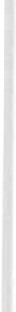 La formazione è un diritto-dovere di tutti i professionisti.Il Codice deontologico degli infermieri.ARTICOLO  3 -Norme generaliI.:infermiere aggiorna le proprie conoscenze attraverso la formazione permanente, la riflessione critica sull'esperienza e la ricerca, al fine di migliora­ re la sua competenza.I.:infermiere fonda il proprio operato su conoscenze validate e aggiornate, così da garantire alla persona le cure e l'assistenza più efficaci.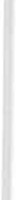 I.:infermiere partecipa alla formazione professionale , promuov e ed attiva la ricerca, cura la diffusione dei risultati, al fine di migliorare l'assistenza infer­ mieristica.I.:infermiere assume responsabilità in base al livello di competenza raggiunto e ricorre, se necessario , all'intervento o alla consulenza di esperti. Riconosce che l'integrazione è la migliore possibilità per far fronte ai problemi dell'assistito; riconosce altresì l'importanza di prestare consulenza, ponendo le proprie conoscenze ed abilità a disposizione della comunità professionale.Ridefinito ilpiano nazionale, localmente nasce la necessità di dare corpo a634	A. D'Erricotutte queste innovazioni, in ottemperanza alle normative vigenti per garantire ilmiglioramento continuo della qualità, ilpericolo, però, di dispersione di molte risorse è concreto. La nostra Azienda di concerto con Il Settore Formazione e Aggiornamento decide quindi di implementare «La rete dei formatori» ridefi­ nendola, ampliandola e adattandola al nuovo modello organizzativo Aziendale e trasformandola in:«! REFERENTI DIPARTIMENTALI DELLA FORMAZIONE» (R.D.F.)La rete, è nata per cogliere i bisogni formativi specifici in ogni realtà opera­ tiva, valorizzare e incrementare l'attività di aggiornamento attraverso ildecen­ tramento della funzione formativa dal livello centrale (Settore Formazione) a quello Dipartimentale.In realtà chi sono e cosa fanno i referenti della formazione?Sono colleghi dell'Azienda, identificati dai Direttori di Dipartimento e dai RAD, appartenenti a diverse qualifiche professionali che provengono da tutti i Dipartimenti.,"ti_ (hl'M1.\J llJU l>l l'r\IUL\I REFERE\'TI IJll',\RTl)IE .'iTAI.IHf'  ll':.OT!l S :itU'Y.lfl.){.ISrTJ Oitl< l<'>!O l.i'.101;DEI.LA fOR)IAZIO'iE	\'fk.\\)( )"J:; t .IJPr\li!SA} rn7om;.\ l(;Jt\.\1.\Lv'tT IO."IGKA .\l.\IA ot:IRt:n·:iu::-\11 Al.I. '1.'iTl ltO DEI.I....\   O."!'lll\ .\ZIE:.\'!),\OM.t;Al(ltU.\1.\1.\r--------l l)IJ(E lOE CilSEKAl.E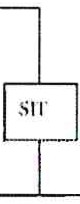 ,\k,.l,iIJS1;i.:v rz111  V ll.Ul''f J Ottc:.'\V.Z.·\ r1v r 1··-·	-------'S1 1n1tu fl)lt ,\tAZlusr.D'_·l-lll'._,_....,..E-!\-r"._.1 _,   -----r------------------- -------------r·----------------.	'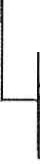 ,\KUH<IXll1\ . Sl.)ll:Zl;\ l.I	i:l>ll 'AH. ll!lll _\:·1·.\tl	;\IJL\1)1I	r---- i	--,	r--- i---.,	e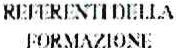 k1, i1.:s,.,"''' t:J<J : TJ rn :u ,,IOK\l;\Zlfl   E	-------r---(JllRJliE.\' 1"1  ll:lllC'I )	1	l ,\RI '.:\ Cl>fl>i\!-tTO)'''('OOt<.lll S;\ 1rnu    Ol.'. 1m / SFJ<V l/.I 	Il;\ l,,KT"..--- ··--- - -- -- --- .. .-- ...... -- --- ··-- .._ ' -- -- --- ·----- -- --- .--- -- -- --r'	 	11,,   1). ,·................ IUIP:JK HHif '.llN(( l !ICVJ I.I.\'!:. }(,\(':1\::-IK'l (I H"/.10:\',\ Jl I "l'}.1-(.'L _  	OL'l :K,\ \ lll-(1Il comitato tecnico scientifico  infennieristico  del dipartimento cuore, ecc.	635Funzioni del Referente della Formazione: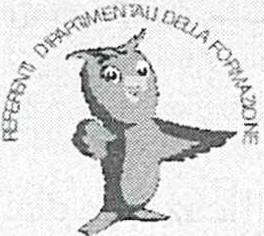 INTERAZIONI A LIVELLO CENTRALE:SETTORE FORMAZIONE •4--•• SERV. INFERMIERISTICO E TECNICOIl R.D.F. contribuisce:All'analisi del fabbisogno formativo Aziendale;Alla valutazione delle iniziative formative in termini di obiettivi, conte- nuti e metodologie;Alla stesura del Piano Aziendale Formativo (PAF);A supportare nell'espletamento delle procedure per la richiesta dei credi- ti ECM (Nazionali e Regionali);Alla definizione dei criteri per la partecipazione I iscrizione agli eventi formativi appartenenti al proprio dipartimento.Condizioni e risorse organizzative necessarie:Definire un programma di informazione diffusa al top management (Dire­ zione Generale, Direttori di Dipartimento, SIT eçc..) del presente documento.Definizione di una strategia di informazione agli operatori dell'Azienda sulla figura costituita.Definire un programma di formazione di base per i nuovi R.D.F.Accesso agevolato ai corsi di computer di base e reti informatiche dedicato ai R.D.F.Implementare la «Cassetta degli strumenti» dei R.D.F. in relazione al loro bisogno formativo con eventi formativi e con la costruzione/aggiornamento di un «manuale» dei Referenti.Supporto amministrativo da parte del Settore Formazione. Riconoscimento delle ore dedicate alla funzione di R.D.F.Convocazione del R.D.F negli incontri con i RAD per specifiche problema­ tiche formative (Dipartimentali e/o Aziendali).Definire e comunicare il Budget formativo messo a disposizione per i vari Dipartimenti.636	A. D'EiricoINTERAZIONI A LIVELLO DIPARTIMENTALE:DIRETTORE  DI DIPARTIMENTO•4-••   REFERENTE  ASSISTENZIALE  DIPARTIMENTALE(R.A.D.)Il R.D.F. collabora:All'individuazione e identificazione degli obiettivi formativi dipartimen­ tali, sulla base delle criticità - potenzialità - programmi di sviluppo rile­ vati;Alla definizione delle strategie formative dipartimentali (scelta della me­ todologia di aggiornamento più appropriato es.: F.S.C I FAD);Alla valutazione dell'appropriatezza delle proposte formative presentate dalle varie UU.00. dipartimentali;Alla verifica dell'utilità degli eventi formativi;Alla definizione dei criteri per la partecipazione I iscrizione agli eventi formativi appartenenti al proprio dipartimento;Alla definizione di L<n sistema di monitoraggio dei crediti ECM degli ope­ ratori, al fine di garantire un migliore utilizzo delle risorse  formative Dipartimentali ed Aziendali;All'inserimento dei dati essenziali degli eventi formativi interni sul ca­ lendario Aziendale informatizzato (Iritranet);Al monitoraggio con reports periodici del Budget dedicato alla forma­ zione dipartimentale segnalandone la situazione al Settore Formazione.Condizioni e risorse organizzative necessarie: Supporto amministrativo quando presenteProgrammare le ore necessarie per le funzioni previste per il R.D.F.Autorizzazione (pagamento ore straordinarie /recupero) delle ore dedicate alla funzione di R.D.F.Programmare degli incontri (congiunti o separati) con il Direttore del Di­ partimento (e/o Direttivo Dipartimentale), con i Responsabili/ Direttori di U.O., con i RAD, con i Coordinatori delle U.O. per definire il fabbisogno formativo e progettare gli eventi formativi in relazione agli obiettivi Aziendali e/o per speci­ fiche problematiche organizzative ove necessita un percorso formativo.Convocare i R.D.F. alle riunioni Dipartimentali fra il RAD ed i Coordinato­ ri per pianificare la partecipazione degli operatori ai vari eventi formativi Di­ partimentali e Aziendali.Collaborare alla gestione del Budget formativo assegnato al Dipartimento Conoscere la situazione ECM delle UU .00. Dipartimentali.Il comitato tecnico scientifico  infermieristico  del dipartimento cuore, ecc.	637INTERAZIONI A LIVELLO DI UNITA'. OPERATIVA:DIRETTORI  OI--• CAPOSALA  OI--• OPERATORI DELLE U.U.0.0.Il R.D.F. collabora:All'analisi del fabbisogno formativo specifico degli operatori delle UU.00 dipartimentali;All'analisi e alla valutazione degli eventi formativi con particolare riguardo a docenti, contenuti e metodica utilizzata;Alla verifica dell'utilità degli eventi formativi effettuati;Alla incentivazione della formazione sul campo (FSC) in tutte le sue for- me (audit, gruppi di miglioramento,  ecc.);All'incentivazione della formazione a distanza (FAD).Condizioni e risorse organizzative necessarie.Pianificare/programmare incontri con gli operatori delle singole U.O. per specifiche problematiche organizzative, dove necessita definire un percorso formativo .Il Coordinatore I Responsabile dell' V.O. deve programmare un calendario di incontri per la rilevazione del fabbisogno formativo dell'U.O. e se necessario richiedere la presenza del R.D.F.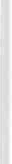 Gli R.D.F. costruire gli strumenti necessari per espletare le funzioni sopra descritte.Il Coordinatore I Direttore delle UU.00/SERVIZI deve:Predisporre un sistema di comunicazione per tutti gli operatori afferenti alla sua U.O/Servizio riguardanti gli eventi formativi programmati a livello Azien­ dale e/o Dipartimentale.Mantenere monitorata la situazione ECM della sua U.O.Predisporre una programmazione annuale per la partecipazione agli even­ ti formativi del proprio personale.RESPONSABILE EVENTI FORMATIVI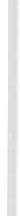 Il R.D.F. collabora:Alla valutazione dell'appropriatezza dell'evento formativo in termini di obiettivi e strategie formative;Alla presentazione della procedura per la programmazione, realizzazione e richiesta dei crediti ECM relativi all'evento formativo e fornendo le ade­ guate informazioni sugli obblighi del responsabile di eventi formativi;638	A. D'Errico- Congiuntamente al responsabile dell'evento ad individuare la segreteria organizzativa e limitatamente all'area comparto in caso di necessità la supportano operativamente .Condizioni e risorse organizzative necessarie.Il Responsabile degli eventi formativi concorre con il RDF a definire una segreteria organizzativa dell'evento, nonché tutti gli ulteriori aspetti logistici per una positiva realizzazione dello stesso.La mia attività di referente della formazione dal 2002 al 2007.La mia attività, in realtà, era già iniziata all'epoca della rete degli «Anima­ tori della Formazione» è stato un periodo di formazione personale e di appro­ fondimento delle tematiche inerenti la formazione che sono state, per cosi dire, propedeutiche al nuovo ruolo. Essere Referente Dipartimentale implica una conoscenza approfondita del proprio Dipartimento e una collaboratività da parte di tutti notevole; il Dipartimento di appartenenza, Dipartimento del Cuore, dal 2002 al 2007 consta di quattro reparti di degenza ordinaria:Due  Cardiologia .Cardiochirurgia.III Clinica medica ad indirizzo cardiologico.Un Laboratorio di elettrofisiologia cardiaca ed emodinamica .Due terapie intensive:Unità Coronaria .Cardiochirurgia Terapia Intensiva.Un Comparto operatorio.Un servizio di ambulatori cardiologici e cardiochirurgici .Un Dipartimento misto, Clinico/Cardiologico e Chirurgico, con un com­ parto operatorio specialistico, un laboratorio di elettrofisiologia cardiaca che esegue sia diagnostica che interventi in emergenza, un servizio ambulatoriale anch'esso misto diagnostico Cardiologico e cardiochirurgico, un Dipartimento ad alta complessità che necessità di un progetto formativo mirato alle varie necessità.Nasce l'idea  di  organizzare  un  gruppo  che  prowedesse  a  tal  compito. Il progetto «la commissione tecnico scientifica infennieri del dipartimento cuore » diventa operativo nell'anno 2002 , allo scopo di progettare pianificare e realiz­ zare la formazione per il Dipartimento del Cuore con proposte che verranno inserite nel Piano Aziendale Formativo (PAF) per l'anno in corso, valutare pro­ poste per aggiornamenti esterni, implementare l'attività di ricerca e favorire la pubblicazione di articoli di settore su riviste specializz;:tte, curare della biblio­ teca  dipartimentale.  È composta  da infermieri  che rappresentano  la propriaIl comitato tecnico scientifico  infennieristico  del dipartimento cuore, ecc.Dipartimento del cuore: struttura Organizzativa639UO Complessa Cardiologia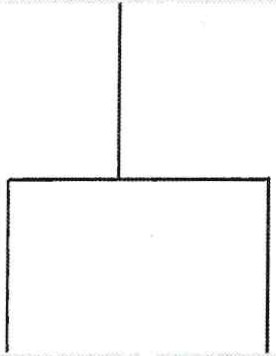 Struttura   Dipat . Medicina ind. CardiologicoStruttura Dipat .CardiologiaSez. Clinica card iologicaUO S. UTICUO Complessa CardiochirurgiaIUO S. TIPOcardiochirurgicaL_ISez. ClinicacariochirurgicaComporto operatorio cariochirurgico13 AMBULATORI DIPARTIMENTALI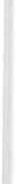 PDA DIPARTIMENTALÈ640	A. D'En-icounità operativa (14), si riuniscono con cadenza bimestrale, e fungono da tradu­ gnon tra le idee, le necessità, le proposte formative che arrivano direttamente dalla voce dei colleghi e la commissione, che in plenaria , pianifica, organizza, supporta le iniziative che diventeranno corsi, progetti di formazione sul campo o iniziative di approfondimento con esperti anche in campi esterni all'Azienda stessa, stesura di articoli per la pubblicazione su riviste di settore. Essendo da tutti sentita la necessità di avere dei testi specializzati a disposizione per la consultazione e viene organizzata la biblioteca dipartimentale.L'attività della biblioteca, ampiamente divulgata, è curata da un collega, che s' impegna nell'acquistare e nel curare l'attività di movimentazione dei te­ sti, a proporre alla commissione eventuali nuovi acquisti per far crescere l'elen­ co dei testi in adozione, nel curare i contatti con la biblioteca Ottaviani (Biblio­ techa Universitaria di Parma) con il quale e stata aperta una collaborazione con l'attivazione di riviste di settore on-line. L'attività della biblioteca è stata resa possibile anche dell'Associazione AARC ... che con la propria sensibilità verso la formazione del personale Sanitario, sostiene iniziative di questo gene­ re. La commissione si occupa anche della redazione degli atti che i vari corsi producono e nella loro divulgazione, e nell'avere in elenco anche tutte le tesi degli studenti in infermieristica, che hanno svolto lo stage formativo nel nostro Dipartimento , e dei colleghi che hanno conseguito titoli post base master, lau­ ree specialistiche ecc.La commissione si propone di affrontare la formazione del personale infer­ mieristico  e OSS da un  punto  di vista  squisitamente  specialistico/infermieristi­ co (Il Cuore..), realizzata dal personale infermieristico stesso che opera nel Dipartimento; »la formazione  degli  infermieri  fatta  dagli  infermieri »  diventa un po' ilnostro motto, che per altro raccoglie molti consensi da parte dei colle­ ghi in aula, dalla voce degli infermieri escono argomenti che possono realmen­ te cambiare le  abitutdini,  argomenti  condivisibili  e  facilmente  contestualizza­ bili sono il segreto del successo. Le iniziative realizzate, sia d'aula che progetti di formazione sul campo, sono stati creati allo scopo di proporre sempre qual­ cosa di utile fruibile e soprattutto che producesse dei risultati concreti sui pro­ cessi assistenziali,  da qui  anche la collaborazione  con consulenti  infermieristi­ ci (in Wound  Care , area nefrologica ..)per aprire la conoscenza  e la competenza a settori non tipicamente d'area intensiva, non ultima l'acquisizione dei crediti richiesti dal sistema ECM senza dover partecipare a iniziative extra aziendali o addirittura senza dover uscire dal proprio  reparto.  Vantaggio  non  sottovaluta­ bile soprattutto per il fatto che la maggior parte dei colleghi a famiglia con figli piccoli  e lo spostamento  oltre che oneroso alla volte risulta  non  praticabile ..Nell'anno 2007 L'Azienda si riorganizza , e rivede la propria organizzazione dipartimentale, il nostro Dipartimento  diventa  Cardiopolmonare,  si  associano tutti i reparti del Padiglione «Rasori » , storicamente dedicato alla cura delle patologie  polmonari :1TERAPIA INT. POLMONE D ACCAIO.LUNGO DEGENZA .FISIOPATOLOGIA  RESP .AMBULATORI  ECC .Il comitato tecnico scientifico  infermieristico  del diparlimento cuore, ecc.	641Alla complessità si aggiunge complessità, e alla nuova organizzazione, deve corrispondere un riassetto della commissione tecnico scientifica infermieristi­ ca, che diventa del Dipartimento Cardiopolmonare, prevedendo l'accorpamen­ to e la collabotazione di nuovi colleghi con una nuova specificità, ma che per affinità clinico assistenziale  è molto vicina  alla precedente  organizzazione. Il progetto necessita di nuova condivisione, di un restailing, ma soprattutto è necessario far coesistere due realtà fin ora separate, far crescere lo spirito di condivisione in un ottica dipartimentale anche attraverso la leva formativa, che anche in questo caso si rivela strategica.La commissione tecnico scientifica del dipartimento cardiopolmonare.IL FUTUROIl futuro della Commissione Tecnico Scientifica del Dipartimento Cardio­ polmonare, si stà scrivendo da sé, l'esempio portato in questi anni e soprattutto i risultati ottenuti hanno fatto si che il progetto diventasse Aziendale a cui par­ teciperanno i Dipartimenti dell'Azienda Ospedaliera Universitaria di Parma, con l'obiettivo di rendere la formazione continua uno strumento fruibile, ade­ guato alle esigenze dei professionisti, «in modo che l'infermiere possa essere il catalizzatore di un'assistenza di qualità efficace e consapevole nell'operare scelte competenti e integrate in diversi e complessi contesti assistenziali. «La compe­ tenza tecnica deve essere indiscussa, aggiornata e creativa, rigorosa ma conte­ stualizzata, specialistica ma aperta non escludente» .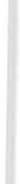 642A. D 'Errico23	45	67	8Il comitato tecnico scientifico  infermieristico  del dipartimento cuore, ecc.6439	10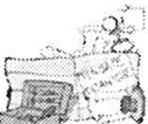 11	12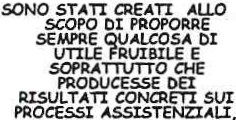 13	IL DIPARTIMENTO DIVENTA	14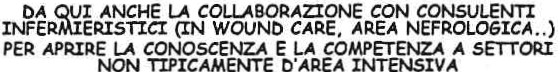 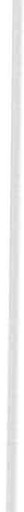 CARDIOPOLMONAREC>IPARTIMENTO CARDIOPOLMONARE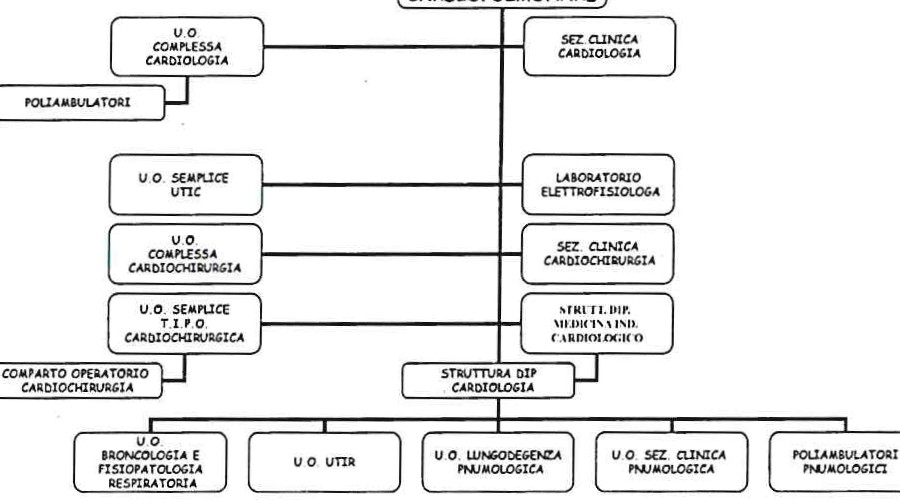 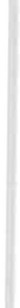 15644D 'E rrico17	18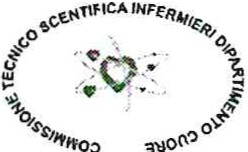 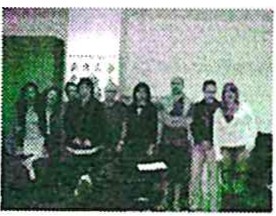 19	20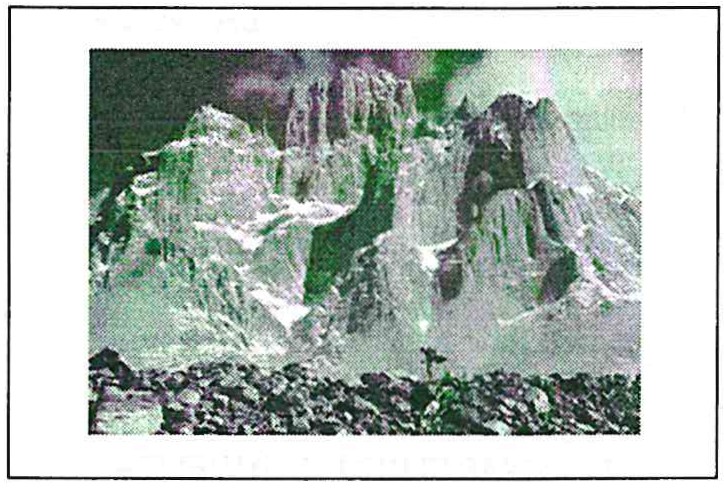 I SIMULATORI DIDATTICI NELLA FORMAZIONE DI BASE E POST-BASE DELL'INFERMIERE,COME INTEGRAZIONE METODOLOGICA STRUMENTALE. REALIZZAZIONE DI UN PROGRAMMA DI SIMULAZIONE INFORMATIZZATO «TRIAGE INFERMIERISTICO: GESTIONE DEL PAZIENTE CON DOLORE TORACICOIN PRONTO SOCCORSO»M. ZERBINATIInfermiere, Rianimazione Azienda  G.Salvini Garbagnate MilaneseAbstractmarcozerbv@libero.itLa formazione professionale dei lavoratori di qualsiasi livello o settore, nel privato o nel pubblico, è diventata argomento di portata sociale e politi­ ca, esigenza di ogni struttura organizzativa ed economica. Oggi l'attenzione si rivolge sulla formazione nel corso dell'intera vita lavorativa, in quanto la tecnologia la scienza e la conoscenza di nuove tipologie lavorative impongo­ no questo. Da alcuni anni emerge come gli stanziamenti aziendali per la formazione sono molto esigui rispetto all'elevato fabbisogno formativo che gli operatori sanitari hanno. Da questo ne deriva una sovrabbondanza di informazioni, non applicabili alla pratica clinica per problemi di formazione del personale. Le problematiche che possono emergere sono già state segna­ late da alcuni studi condotti negli Stati Uniti e nei Paesi Bassi, dove segnala­ no che il 30-40% dei pazienti non ricevono trattamenti conformi alle prove scientifiche disponibili, e inoltre il 20-25% dell'assistenza erogata non è ne­ cessaria o potenzialmente dannosa. A questo punto emerge la necessità di un sistema formativo innovativo. La formazione a distanza rispecchia le neces­ sità dei professionisti, ma risulta essere molto informale e distante dalla re­ altà ed a volte molto teorica e poco pratica. A questo punto entra in gioco un sistema formativo più animato con sistemi di simulazione guidata e con la realtà virtuale.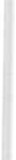 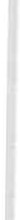 Con un programma di simulazione è possibile verificare quali sono gli effetti e i cambiamenti provocati dalle nostre azioni nell'ambiente di simula­ zione. Con questo metodo si toccano tutti i livelli di apprendimento, dalla conoscenza alla sintesi, alla valutazione, inoltre ad un altro livello di appren­ dimento legato alla costruzione e gestione di una situazione sperimentale e simulata che fornisce elementi nuovi per capire e modificare la realtà. I vantag-646	M . ZerbinatiIntroduzione.La formazione è sicuramente un caposaldo della Professione Infermieristi­ ca, a maggior ragione oggi, che grazie all'Istituzione del Dottorato di Ricerca abbiamo raggiunto l'apice della formazione Universitaria. La formazione che non deve limitarsi al raggiungimento di titoli universitari, ma deve seguire il professionista durante la vita lavorativa.Di notevole importanza risulta essere la formazione continua, che ha preso piede con il programma nazionale di educazione continua in medicina ( E.C.M.) attuato dal Ministero della Salute a partire dal 1 aprile del 2002.L'attuazione della E.C.M. trova origine dalla necessità di conformare il siste­ ma formativo della Sanità Italiana ai principali Paesi dell'Unione europea con l'obiettivo di adeguarsi ai nuovi bisogni di salute della popolazione. Infatti, i cam­ biamenti sociali in atto e i nuovi modelli di vita stanno via via affiancando alla tradizionale domanda di salute una significativa domanda di benessere; ciò fa sì che il cittadino utente si attenda e giustamente pretenda servizi quantitativa­ mente e qualitativamente più elevati. Questo ha portato ad un incremento della complessità organizzativa e gestionale delle aziende, nonché all'aumento delle transazioni messe in atto al suo interno per far fronte alle nuove richieste di aiuto e di assistenza ai cittadini. In un simile scenario la formazione diventa un ele­ mento di assoluta necessità in quanto offre la possibilità di garantire nuove com­ petenze dettate dal sapere, saper fare e saper essere, ma anche e soprattutto dal­ l'essere in grado di attuare la propria conoscenza attraverso il saper divenire. Gli operatori devono essere in grado di coprire ruoli sempre più complessi, svilup­ pando le loro performance individuali . In questo contesto viene a delinearsi un quadro dove l'apprendimento rappresenta un fattore significativo di cambiamento dove il requisito fondamentale diventa capacità di imparare: imparare ad ap­ prendere ed imparare ad accettare il cambiamento.Per molti anni la formazione in ambito ospedaliero è stato un fenomeno riservato ai dirigenti e ai quadri di vario livello. Attualmente la situazione si è completamente capovolta, la formazione professionale dei lavoratori di qualsiasiI simulatori didattici nella fon nazione di base e post-base dell'infermiere , ecc.	647livello o settore, nel privato come nel pubblico, è diventata argomento di portata sociale e politica, esigenza di ogni struttura organizzativa ed economica.Oggi l'attenzione si rivolge sulla formazione nel corso dell'intera vita lavo­ rativa, in quanto la tecnologia la scienza e la conoscenza di nuove tipologie lavorative impongono questo.La formazione continua esce definitamene dall'isolamento che la caratteriz­ zava in passato mentre oggi è considerata strumento fondamentale di successo sia per la competitività delle aziende sia perlo sviluppo di nuovi livelli di profes­ sionalità. Considerata l'importanza che tale argomento assume, analizziamo quanto questo viene recepito nelle aziende Ospedaliere. Da alcuni dati emerge come gli stanziamenti aziendali per la formazione sono molto esigui rispetto all'elevato fabbisogno formativo che gli operatori sanitari hanno. Pertanto da questo ne deriva che siamo di fronte ad una moltitudine di informazioni, non applicabili alla pratica clinica per problemi di formazione del personale. Questo può portare a delle problematiche già segnalate in alcuni studi condotti negli Stati Uniti e nei Paesi Bassi, dove segnalano che il 30-40% dei pazienti non rice­ vono trattamenti conformi alle prove scientifiche disponibili, e inoltre il20- 25% dell'assistenza erogata non è necessaria o potenzialmente dannosa.La multimedialità è una forma di comunicazione basata sulla tecnologia informatica, che permette di raggruppare un certo numero di differenti media, al fine di rappresentare un contenuto di informazioni nei contesti audio visivi. Una tipica produzione multimediale è costituita da: testi, disegni, illustrazioni, foto, effetti speciali sonori, musica di fondo, animazioni tridimensionali e clips di films. Questa tipologia si distingue però da un semplice CD-ROM informati­ vo, in quanto in esso sono presenti degli elementi di interattività.Simulare non vuol dire soltanto «fingere» o «ingannare», ma bensì un modo per apprendere attraverso l'esperienza, anche quando non si ha a disposizione la realtà su cui esercitarsi. Oppure dove la realtà non permette errori. Questa metodologia risulta essere utilizzata solo in ambiti lavorativi ad alto rischio come i simulatori di volo, di guida oppure in alcuni ambiti formativi molto complessi.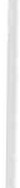 Ritengo che possa integrarsi con molta facilità nella professione infermie­ ristica sia nella formazione di base che nella formazione continua. In quanto sia per le sue caratteristiche simulative, visive e interattive e perché no anche ludiche, possa interessare chiunque si affacci a questo mondo. I campi di appli­ cazione potranno essere molteplici, dalla trasmissione di concetti di base dal­ l'aggiormanento delle nuove linee guida, dalla gestione del paziente sia nella fase di degenza ospedaliera che in quella domiciliare. Di notevole importanza potrebbe assumere nella formazione del caregiver, o nella semplice trasmissio­ ne di informazioni utili alla dimissione.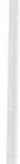 Altro campo di applicazione è l'educazione sanitaria nelle scuole e alla popolazione sana. Detto questo ritengo che la metodologia formativa descritta in questo articolo possa contemplare tutti questi aspetti, risaltando inoltre l'in­ terazione con il sistema multimediale, al fine di rendere più facile ed agevole la formazione di argomentazioni molto complesse.648	M . ZerbinatiMateriali e metodi.La creazione di un programma simulativo è sicuramente un obiettivo che mi sono posto, notando la difficoltà di apprendimento che i discenti hanno nell'affrontare un nuovo argomento. Molte volte i livelli di apprendimento era­ no bassi nonostante gli argomenti erano di notevole interesse ed attualità. Per questo motivo ho provato ad addentrarmi nel mondo della formazione, spa­ ziando tra Filosofi e storici della formazione, cercando di captare qualche con­ siglio utile per un metodo formativo perfetto .Da questa ricerca ho scoperto che i Presocratici, Platone e Aristotele metteva­ no in risalto il gioco nella formazione. Inoltre anche Quintiliano nel primo Medio­ evo, evidenziava come attività ludica doveva intersecarsi con la formazione.Fino ad arrivare a Johan Hiuzinga che, con Homo Ludens, dimostrò che l'uomo è un animale giocoso e che tutto il suo mondo ha un carattere ludico.Giocare per essere, per mettere a frutto le proprie potenzialità in un am­ biente privo dai rischi del reale. Il gioco nei primati è, infatti, una sorta di allenamento, di prova generale per affrontare la realtà .Il piccolo leone gioca con la coda della mamma. Poi la leonessa offre al cucciolo una piccola preda tramortita . Infine lo invita con sé a caccia. Il piccolo impara, tranquillo, senza stress. E un domani sarà capace di affrontare la vita reale, di cacciare e di evitare il pericolo .Con l'arrivo del computer e i sistemi multimediali è stato coniato un neolo­ gismo efficace: edu tainment, che nasce dall'incontro tra education  («istruzio­ ne») ed entertainment  ( «divertimento » ) .Ancora oggi questi programmi non trovano una facile applicazione, in quan­ to non sono pensati per uso scolastico, inoltre non sono utilizzabili in una le­ zione frontale.Secondo alcuni studiosi l'edutainment è una strategia didattica molto effi­ cace, che però trova molta difficoltà di applicazione nelle scuole. La simulazio­ ne utilizzata nei programmi informatici , è sicuramente un altro metodo molto valido perché in grado di rappresentare un sistema reale partendo da un mo­ dello matematico .I vantaggi della simulazione sono dati proprio dalla possibilità di riprodur­ re un sistema o un scenario consentendo alle persone di interagire in esso cam­ biando i valori delle variabili e valutando risultati e cambiamenti provocati dalle nostre azioni. Un buon computer, infatti, può immergerci in un aula, dove l'allievo impara in modo semplice e duraturo.Gli apprendimenti di origine esperienziale sono accessibili quando servono realmente: quando cioè si presenta un contesto in cui dobbiamo metterli in prati­ ca: sono invece scarsamente accessibili in astratto, al di fuori di ogni contesto: per esempio, quando qualcuno ci domanda «C01ne si fa? » oppure «come fun ziona?» .Con questi presupposti ho creato con la collaborazione di un valido pro­ grammatore un programma formativo inerente il Triage Infermieristico in Pron­ to Soccorso. Analizzando nello specifico la «gestione del paziente con dolore toracico acuto, di origine cardiaca» .I simulatori didattici nella formazione  di base e post-base dell'infermiere,  ecc.	649Risultati ottenuti.L'idea di trattare questo argomento per realizzare un programma di simu­ lazione risulta di facile comprensione, in quanto è ancora oggi il problema di salute in tutte le nazioni del mondo occidentale, con un incidenza di eventi maggiori ( morte cardiaca, infarto acuto, necessità di rivascolarizzazione) com­ presa tra il 10% a tre mesi e il 17% a 24 mesi per la malattia in generale.Pertanto la SCA ( Sindrome Coronarica Acuta ) rappresenta uno dei fattori più comuni di ospedalizzazione ogni anno in Europa. Questa valutazione ci permette di comprendere come la gestione del paziente con Dolore Toracico acuto non traumatico sia uno dei problemi più sentiti della medicina territoria­ le che ospedaliera e la portata del problema emerge da alcune statistiche degli Stati Uniti realizzate nel 1997, dove circa 5.135.000 pazienti sono stati valutati nei Dipartimenti d'Emergenza con un costo superiore a 6 miliardi di dollari.Di questi pazienti più della metà non ha una sindrome coronarica acuta mentre il 10-15% ha un infarto miocardio acuto ed il 30-35% angina instabile. Di conseguenza in USA all'incirca 1,5 milioni di ricoveri all'anno hanno come unico scopo quello di escludere un IMA (infarto miocardio acuto). Si stima che il 25-50% dei pazienti con dolore toracico acuto subiscono un ricovero inap­ propriato, mentre le dimissioni  inappropriate  raggiungono  il 2-8% dei casi. Di fronte a questi problemi epidemiologici, clinici, organizzativi e medico-le­ gali esiste, nella situazione italiana una disomogeneità di approccio sia tra le diverse strutture sanitarie che tra i vari professionisti. L'entità del fenomeno, le conseguenze potenzialmente letali e le implicazioni finanziarie e medico-legali a livello di tutte le figure professionali e delle strutture coinvolte rendono più che mai necessaria una uniformità nei percorsi diagnostico assistenziali tale da rendere efficiente ed efficace ilsoccorso di questi pazienti fin dal primo contat­ to con ilsistema chiamato ad assisterli.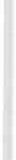 Il metodo utilizzato prende in analisi quattro fasi, partendo da un autova­ lutazione iniziale tramite una simulazione guidata seguita poi dalla trasmissio­ ne di informazioni con valutazione finale. Il programma inizia con una fase introduttiva, in merito al personale che svolge triage, specificandone il percor­ so in altri paesi fino a mettere in evidenza gli aspetti legislativi.Le prime fasi analizzano le varie tappe dall'ingresso in Pronto Soccorso del paziente con doloretoracico acuto fino alla dimissione o alla presa in carico del paziente nei reparti di medicina o nelle Unità Cure Intensive Coronariche. Il tutto realizzato con un aspetto simulativo e virtuale al fine di rendere più reale possibile il percorso del paziente.All'interno del programma c'è un percorso che si modifica in base alle ri­ sposte che l'operatore dà, specificandone al termine le domande errate. Impor­ tante risulta essere la possibilità di colmare le lacune emerse dal programma con relativi correttivi consigliati. Questo sistema permette al coordinatore la possibilità di identificare il percorso di ogni suo collaboratore, riuscendo a mantenere alti livelli di performance.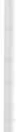 650	M . ZerbinatiConclusioni.Con il presente lavoro ho cercato di fare un ampia analisi del concetto di Formazione, cercando di estrapolare le basi della formazione e le regole che la determinano. Ritengo che le nozioni psicologiche emerse sulle varie tipologie di approccio formativo siano essenziali per poter realizzare ed ottenere buoni livelli di apprendimento.Anche perché la formazione mirata alla popolazione adulta ha molte diver­ sità rispetto a quellaimprontata per i bambini. Solo conoscendo le teorie andragogica e gli aspetti da essa emergono si può pensare di fare formazione corretta.Nel presente lavoro ho cercato di tracciare le linee guida che sottostanno ad una concezione della formazione degli adulti centrata sia sul docente che sul partecipante, mirante nell'analisi di nuovi metodi educativi .Solo conoscendo tutte le metodiche formative si può sia formare che ap­ prendere con più consapevolezza, cercando di creare piani formativi persona­ lizzati. Il coordinatore in questo meccanismo assume un ruolo fondamentale visto che la formazione professionale è un aspetto di sua competenza.L'Infermiere di oggi deve concentrarsi sulla formazione continua indipen­ dentemente dall'obbligatorietà , sfruttando e organizzando ilproprio piano for­ mativo , individuandone varie tipologie e modalità di applicazione.L'apprendimento esperienziale, riflessivo e trasformazionale mira all'ac­ crescimento di una maggior autonomia dell'individuo. L'utilizzo di un sistema di apprendimento simulativo ci mette di fronte al futuro della formazione, dove l'apprendimento può realizzarsi con più facilità e precisione. Inoltre con la si­ mulazione possiamo confrontarci, possiamo migliorare il nostro lavoro.I campi di applicazione in ambito Infermieristico sono molteplici, infatti possono spaziare, dalla verifica e aggiornamento di nuovi protocolli e procedu­ re assistenziali , all'implementazione della tecnologia, alla formazione del pa­ ziente per una dimissione protetta , all'educazione sanitaria nelle scuole ed alla popolazione sana e malata.Ovviamente và precisato come la simulazione ed il gioco di ruolo, non sono la realtà, pertanto l'applicazione di metodi o di tecniche  dovranno sottostare all'analisi di altri fattori che il computer non può percepire .Imparare ad imparare perché nell'era della complessità, tutto muta in modo vertiginoso, le conoscenze appena apprese sono già obsolete . Per questo è im­ portante comprendere il processo, conoscere il «Come» piuttosto che il «Cosa». Solo così è possibile sviluppare la capacità di essere continuamente in cam­mino.I simulatori didattici nella formazione  di base e post-base dell'infermiere,  ecc.	651Bibliografia.AA.W. ( 1992) M anagement Infennieristico , VTET, Torino.ANTINuccr F., (1997) Ed utainment: educare giocando con il multimedia ,Salon Bit, Torino 5/12/97.ANDREANI O., ( 1979), Processi di insegnamento-apprendimento; atti del sim­ posio su «apprendimento-insegnamento» organizzato da Mario Groppo; XVII congresso  degli  Psicologi  Italiani,  Viareggio,  29 Ott.- 2 Nov.   1977, Firenze.ARFELLI GALLI A., (1977), Didattica interattiva e fonnazione degli insegnanti,Clueb, Bologna.AUTIERI E., (2001), Il fabbisogno di fonnazione. Articolo a cura del Centro Studi  Orientamento,   www.cestor.itBALLANTI  G., (1983), Il comportamento insegnante , Armando, Roma.BANDURA A., WALTER R., ( 1963), Socia! Leaming and Personalità Development,Holt, Rinehart and Winston, New York.BANDURA A., (1971), Socia! Learning theory, General Learning Press, New York.BELLAMIO D., (2002) La fonnazione, il lavoro, la vita. in Adultità, Formazio­ne Lavoro, Guerini e associate, Milano.BENCI L., (1999) Aspetti giuridici della professione infermieristica. Mc Graw­ Hill.   Milano.BERGER N., (1990), A qualitative study of the process of Self-Directed  Lear­ning. Doctoral Dissertation, Division of Educational Studies, Virginia Com­ monwealth  University.B10N W., (1962), Apprendere dall'esperienza , Armando,  Roma.BROWN J. S., CoLLINS A., DuGUID S., (1989), Situated cognition and the culture of  learning,  Educational  Researcher,  18.CALAMANDREI C., 0RLANDI C., (2002) La dirigenza Infennieristica. Mc Graw­ Hill.,    Milano.CASATI M., ( 2005) la documentazione  infennieristica.  Seconda Edizione, Mc    Graw-Hill.,  Milano.CASTELLAZZI V. L., SALVINI G., (1990) Giocare per crescere , Edizioni Coopera­ tiva  in  Dialogo,  Milano.CeVEAS, (2001) Gestione del paziente con Dolore Toracico Acuto in Pron­ to Soccorso. Art. Ministero della Sanità- Dipartimento delle programma­ zioni.CoMOGLI M., CoRDoso M. A., (1966), Insegnare e Apprendere in gruppo. Il co­opertive Learning , Roma, Las.CoRINO U., NAPOLETANO L., (1997), La formazione orientata sul gruppo di la­ voro,  Franco   Angeli,   Milano.DEMETRIO D., (1999), Manuale di educazione degli adulti, Laterza, Roma.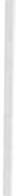 652M . Zerbinati2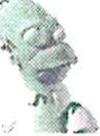 3	45	67	8I simulatori didattici nella formazione  di base e post-base dell'infermiere,  ecc.6539	1011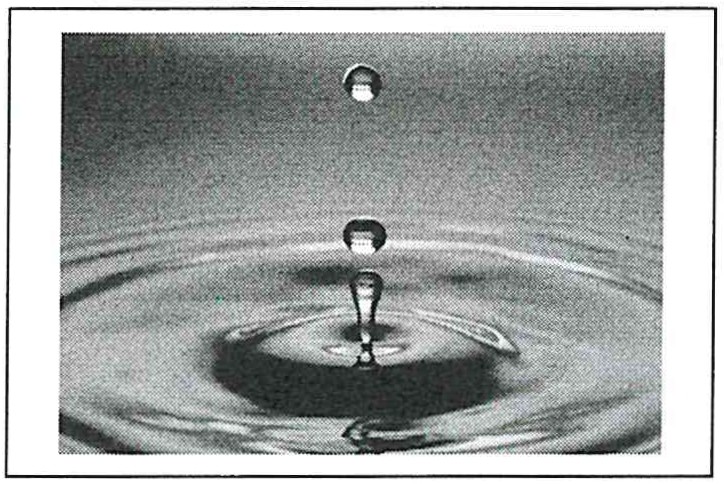 IL PARADIGMA ASSISTENZIALE  INFERMIERISTICO: SIGNIFICATO,  RIDEFINIZIONE E IMPATTOPER UNA RICOSTRUZIONE ANCHE ETICA DEL RUOLO DEGLI INFERMIERI NEI LUOGHI DI DECISIONE,DI FINE VITA E NEI PROCESSI DI ASSISTENZAPALESEProfessore Associato di Scienze Infermieristiche Università degli studi di UdineRiflettere sulle basi comuni.Con i cambiamenti verificatesi nella disciplina in questi ultimi anni, si ren­ de necessario analizzare e discutere alcuni concetti che attengono al paradig­ ma dell'infermieristica.Molti, quando hanno frequentato la scuola infermieri, piuttosto che la lau­ rea infermieristica o il diploma universitario, hanno appreso che la disciplina infermieristica esiste, ed esiste perché tutti gli infermieri nel mondo riconosco­ no in alcuni concetti costitutivi, gli elementi portanti della disciplina.In Italia l'infermieristica è entrata a far parte del mondo accademico con le posizioni di ricercatore e di professore associato che costituiscono segni tangi­ bili di esistenza della disciplina: un ulteriore elemento che rinforza la possibili­ tà, per gli infermieri, di riconoscersi nella disciplina e di contribuire al suo sviluppo.Tutti ricorderanno che uno dei primi paradigmi che segnò per lunghi annied anche in modo critico - la nostra pratica quotidiana, fu quello che alcuni definirono il paradigma di «Virginia Henderson». Ritengo che costituisca un paradigma critico perché molti infermieri, nella loro pratica quotidiana, conti­ nuano ancor oggi a riferirsi discutendo di bisogni di assistenza. Infatti, molti di noi, nati professionalmente intorno agli anni 80-90, sono stati formati all'inter­ no di questa visione dell'infermieristica che oggi non è ritenuta più attuale.L'American Nursing Association (ANA), intorno al 1985, ha definito l'assi­ stenza infermieristica in modo diverso da quanto faceva Virginia Henderson (che ragionava in Inghilterra 30 anni prima): ha affermato che il paradigma degli infermieri è «Capire le risposte umane del paziente alla sua malattia, espri­ mere un giudizio di queste (diagnosi infermieristiche) e decidere i trattamenti infermieristici conseguenti». Sono nate in questa epoca le diagnosi infermieri­ stiche che hanno contribuito a completare il quadro complessivo del metodo clinico utilizzato dagli infermieri nella pratica clinica.Tra queste due polarità , nel 1984, Fawcett affermava il suo punto di vista, riportando che i concetti che accomunano gli infermieri in tutto il mondo, indi­ pendentemente  dalla loro provenienza,  sono quattro:656	A. PaleseIl concetto di persona .Il concetto di attinenza malattia/salute.Il concetto di assistenza infermieristica che definisce illoro contributo degli infermieri rispetto ai pazienti.Il concetto di ambiente.Tuttavia, negli ultimi anni si sono definiti altri 2 paradigmi importanti:1) Il paradigma della totalità.2) E il paradigma della simultaneità, su cui Calamandrei ha sviluppato un interessante articolo sistematizzando la portata del contributo di que­ sti due paradigmi nel contesto italiano: la loro prospettiva, infatti, po­ trebbe dividere la professione infermieristica in coloro che sono più portati ad analizzare ed a dare una risposta ai problemi del paziente sulla base di un approccio EBN e coloro che, invece, sono più vicino ad un approccio narrativo , che amano le storie dei pazienti o che basano il loro contributo sull'approccio qualitativo .Questi sono iparadigmi che hanno attraversato negli ultimi trent'anni la professione infermieristica e hanno formato generazioni di infermieri molto diversi; al loro contributo, si sono aggiunte anche le teoriche (Orem, Roger, ...) che molti di noi hanno fatto difficoltà a comprendere e ad applicare. Si tratta, tuttavia, di prospettive  che hanno perso progressivamente  importanza poichénon sono state validate; b) non sono per loro natura validabili perché si tratta di teorie a grande raggio; e) non riescono a influenzare in modo tangibi­ le la pratica tanto che molti corsi di laurea non prevedono più un loro appro­ fondimento . Senza dubbio, hanno offerto un importante contributo anche se difficilmente comprensibili nella loro utilità sociale, professionale e clinica.Qual è, allora, il problema che ci troviamo ad affrontare rispetto alla pro­ fessione infermieristica? Ho provato ad ipotizzare tre quesiti di fondo:Esiste un paradigma infermieristico in Italia, oppure esiste un paradig­ ma degli infermieri italiani?Se esiste, quali sono le sfide che gli infermieri stanno affrontando nel declinare ilparadigma infermieristico nell'esercizio professionale , nel­ la pratica quotidiana, nelle diverse realtà operative?Quale prospettiva potrebbe emergere nell'immediato futuro e che me­ glio esprime le caratteristiche proprie dell'infermieristica  italiana?La peculiarità del contesto italiano.Nella nostra realtà sono presenti almeno 5 o 6 tipologie diverse di infer­ mieri. Abbiamo infermieri affezionatissimi al paradigma tradizionale; infermieri che continuano a parlare nella loro pratica di bisogni ; altri affezionati alle dia­ gnosi infermieristiche, altri ancora molto legati alla tradizione tanto che quan­ do si chiede loro di riflettere su cosa ne pensano del nursing, rispondono che è fatto da «persone, salute, ambiente e malattia». Oppure, ci sono infermieri che sono aperti alle nuove prospettive: ad esempio provano a scrivere i piani di assistenza oppure ad adottare il linguaggio omogeneo delle diagnosi infermie---- -·-  ··---- -    -·-  -·-----Il paradigma  assistenziale infermi eristico: significato,  ridefinizione  e impatto, ecc.	657ristiche ; o ancora, a sviluppare e seguire nuove classificazioni. Inoltre, ci sono infermieri che sono molto legati ai vecchi paradigmi e che rifiutano la rilevan­ za degli sforzi formativi: quando arrivano gli studenti con le diagnosi infermie­ ristiche oppure esprimono che il loro paradigma è quello della « totalità » , pren­ dono distanze minimizzando la rilevanza dei nuovi contributi. Esistono anche gli infermieri «agnostici» che non credono a nulla, che non hanno paradigmi ed, infine, esistono anche coloro che vorrebbero sforzarsi di creare un paradig­ ma che rappresenti davvero la cultura infermieristica italiana, ciò di cui siamo portatori (anche dal punto di vista storico).E allora ci si chiede:Come facciamo a tenere insieme questi infermieri se hanno visioni di­ verse sulla/della pratica, sui/dei problemi dei pazienti di cui dovrebbero occuparsi?Perché tanta diversificazione quando di fatto, come dice Kulm, «se esi­ ste una professione , una disciplina, vuol dire che tutti gli infermieri ne condividono i concetti di base?».Dovremmo adattarci ad avere concetti di base diversi con il rischio di frammentarci, oppure dovremmo sforzarci di individuare un paradig­ ma nostro che ci tenga , ancora pur nelle diversità, uniti?Le radici della diversità.La nostra diversità intrinseca è determinata da 4 fattori:Abbiamo subìto negli anni tendenze formative diverse: cambiamenti nelle scuole infermieri prima e nei diplomi universitari poi, che hanno generato approcci totalmente diversi rispetto all'assistenza infermieri­ stica ed ai pazienti. A volte, nel nostro tipico modo di procedere (ad esempio per le diagnosi infermieristiche) abbiamo completamente ne­ gato il valore degli approcci precedenti. Per questo oggi sono presenti prospettive diverse sui pazienti e sul nostro contributo, proprio per ef­ fetto di queste tendenze, delle priorità che abbiamo assegnato nella for­ mazione , nei modi di applicare e sperimentare tali contributi nella pra­ tica che hanno influenzato in qualche modo il paradigma della profes­ sione infermieristica;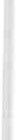 Il secondo motivo attiene alla natura del campo di attività italiano de­ terminato dal codice deontologico , dal profilo e dall'ordinamento di­ dattico. Esistono, nella pratica, campi professionali molto diversi. Il paradigma dell'infermiere della cronicità può essere funzionale alla gestione della cronicità, ma non è detto che sia valido, fattibile ed effi­ cace in area critica;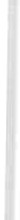 Determinante, dal mio punto di vista, è che in Italia abbiamo genera­ zioni di infermieri non solo dal punto di vista formativo ma anche di età anagrafica molto diverse che hanno modi diversi di stare e di vivere la professione: abbiamo coloro che hanno approcci più tradizionalisti che appartengono al «baby boom » che hanno circa 50 anni e che hanno658	A. Paleseuna visione del tutto particolare del caring. Abbiamo infermieri nati prima degli anni 80 che hanno un approccio un po' diverso rispetto a quello della generazione «baby boom». Ed infine abbiamo l'ultima ge­ nerazione, quella nata dopo gli anni '80: proprio perché sono diversi dal punto di vista generazionale, abbiamo modalità di porci rispetto al ca­ ring totalmente diverse.Un altro problema che abbiamo (e che va affrontato con serietà), ri­ guarda la tensione con la professione medica e con gli operatori di sup­ porto. Dal punto di vista concettuale abbiamo iniziato a distinguere i confini del campo di attività: da una parte quello attinente all'assisten­ za e dall'altra, più consolidato, della diagnosi e terapia. Fra i due poli abbiamo un'area di sovrapposizione denominata area collaborativa e/o di interdipendenza. Tuttavia, non è sempre chiara la distinzione tra as­ sistenza e assistenza infermieristica ; come pure, non ci è sempre chiaro che cosa significa espansione della competenza infermieristica con i master e verso quale direzione procedere. Ogni volta che ci apriamo (ad esempio con i master) nelle competenze più prossime a quelle me­ diche, assistiamo ad una tensione di confine.Allora si afferma in più sedi: siamo diversi, siamo stati formati con para­ digmi diversi, abbiamo un campo di attività comune ma disomogeneo. Tutta­ via, la forza di una professione è stare insieme; possiamo stare insieme solo se abbiamo un paradigma comune. Se invece iniziamo a differenziare il para­ digma, rischiamo la frammentazione professionale e una diversa azione sul paziente.Costruire un paradigma italiano.Supponiamo di metterci nell'ottica di costruire un modo nostro, italiano: quali sfide ci troveremmo davanti?La prima sfida è senza dubbio rispetto al contesto (Servizio Sanitario Nazionale) in cui operiamo che è completamente diverso di quello de­ gli agli altri paesi.b) La seconda è una riflessione più profonda rispetto a che cosa è la disci­ plina infermieristica per gli infermieri italiani.Rispetto al contesto: dovremmo considerare molte questioni. Come fac­ ciamo, ad esempio, ad affermare nel paradigma infermieristico che gli infer­ mieri sono focalizzati sul paziente e perseguono le migliori cure basandosi sui problemi di assistenza infermieristica diagnosticati, sui valori del paziente, sulle sue preferenze e quanto altro se progressivamente stiamo perdendo tale rap­ porto per eccesso o presenza di tecnologia nei reparti?Già nel 1987 una autrice affermava che dovevamo ripensare il nostro modo di vedere l'assistenza pensata vicino ai pazienti, perché tra noi e il paziente iniziava ad inserirsi la tecnologia. Oggi si scrive che siamo nell'era post tecno-Il paradigma assistenziale infermieristico: significato,  ridefinizione  e impallo, ecc.                 659logica: ci sono infermieri che fanno follow up al telefono, che controllano lo stato di salute attraverso dispositivi: la nostra possibilità di stare con i pazienti si è ridotta notevolmente perché si sono ridotte le risorse umane, sono aumen­ tate quelle strumentali/tecnologiche mentre i pazienti sono sempre più com­ plessi.Questo discorso vale anche nella pratica di un formatore che sta poco con gli studenti e risponde loro attraverso le e-mail: come faccio ad agire un'azione formativa attraverso una tecnologia che sta tra me e gli studenti? Questo è un nodo che non riusciremo a risolvere e che anche gli altri paesi hanno e stanno affrontando ed è quello che si chiama «nursing virtuale»: l'infermiere è una presenza silenziosa e distante dal letto del malato, vigilante sulle condizioni cliniche attraverso la tecnologia. La tecnologia sta cambiando il nostro modo di stare con i pazienti.Siamo sempre stati abituati a gestire la pratica all'interno di strutture ge­ rarchiche molto forti e in confini di ruoli ben definiti. Adesso è sufficiente scor­ rere i programmi e gli ordinamenti dei master clinici e in coordinamento, nella gestione dei pazienti anziani, dei pazienti oncologici e apprezziamo il passag­ gio da un approccio legato alla esecuzione di ordini ad uno focalizzato sulla gestione dei percorsi dei pazienti: gli infermieri partecipano alla gestione del percorso diagnostico-assistenziale del paziente. Penso che questo sia molto pericoloso per noi: se noi continuiamo a pensare che l'assistenza infermieristi­ ca sia la gestione di percorsi e organizzativa, perdiamo una grande opportunità che è quella di individuare e sviluppare la capacità di risolvere i problemi dei pazienti. Il nostro contributo sarebbe maggiore per efficacia, tangibilità e risul­ tato se (come peraltro abbiamo sempre fatto), impariamo, manteniamo e po­ tenziamo la nostra capacità di risolvere i problemi dei pazienti e non solo quel­ le attinenti alla gestione dei percorsi assistenziali.Emerge poi la questione delle risorse: molti di noi sono nati professional­ mente dopo la Legge 833/78 che prevedeva un sistema sanitario per tutti e per tutti i bisogni di salute. Oggi le colleghe della medicina dicono: 'Io riesco a garantire l'assistenza infermieristica solo se chiedo ai care-giver o ai familiari di garantirci alcune attività, perché con le risorse a disposizione siamo costretti a ridurre gli standard assistenziali'.Quale è il paradigma che si regge sulla possibilità di garantire l'assistenza solo se i famigliari garantiscono una porzione delle cure da erogare anche nei contesti in cui da sempre il contributo richiesto a loro è limitato come negli ospedali? Come facciamo ad aver un paradigma che è attento all'equità, quan­ do in alcune case di riposo si è passati dalla razionalizzazione al razionamento e la risposta ricorrente è: «questa è la tua media di consumo/die di questa risor­ sa o presidio, all'interno di questa si deve rimanere» ?O ancora, quale paradigma avere come riferimento se lo sviluppo della competenza infermieristica avanzata (ad esempio in terapia intensiva) non sarà economicamente sostenibile perché sono più flessibili le risorse generaliste? Un editoriale del Journal of Advanced Nursing di un anno fa, riportava la pre­ occupazione di una collega rispetto all'espansione delle competenze infermie­ ristiche: presto ci troveremo ad interrogarci sulla sostenibilità economica del660	A. Palesesistema sanitario nel retribuire tutte le posizioni infermieristiche avanzate. Se molti infermieri crescono nelle competenze, prima o poi bisognerà iniziare a decidere se si devono valorizzare pochi o molti infermieri. Certo che con le differenziazioni economiche nulle di oggi, il problema non si pone, ma visto ç:he rischiamo sempre di arrivare in ritardo sulle questioni, è bene che questo sia posto già da oggi sapendo che probabilmente si tratta di un nodo che af­ fronteremo tra 5-6 anni.Ma ancora, all'interno della questione attinente alle competenze avanzate, come possiamo sostenere la cultura infermieristica, quando oggi esistono di­ partimenti nei quali gli infermieri non hanno più identità, si trovano a lavorare contestualmente con molti colleghi diversi senza sviluppare un'appartenenza ma, soprattutto, con casistica assistenziale molto diversificata?Ancora: come ripensare ad un nostro paradigma tutto italiano, quando lavoriamo sulla base di standard estranei al nostro modo di fare assistenza , totalmente decontestualizzati con un rischio elevato di trasformare i nostri pro­ cessi assistenziali sulla base di quelli che più caratterizzano altri Paesi? Come possiamo sviluppare un paradigma se alcune aziende ci chiedono di essere in­ novativi e altre ci chiedono di essere assertive ai loro obiettivi aziendali che sono molto diversi da quello che noi perseguiremmo?In conclusione: come potremmo pensare di costruire una matrice comune a tutti gli infermieri italiani, in un sistema che sta continuamente cambiando, che chiede continue revisioni, che ha portato agli infermieri (ma anche a molti medici) ad una grande sfiducia: anche le migliori intelligenze (penso ai coordi­ natori, ai responsabili dei dipartimenti, anche agli infermieri della clinica alle altre professioni)  sono infatti affaticate dai continui cambiamenti richiesti.Rispetto alla disciplina infermieristica: Un primo quesito da affrontare nei prossimi 5-6 anni è quello se esiste un paradigma unico per tutti gli infermie­ ri, oppure è necessario iniziare a chiedersi se esiste un paradigma per la fase acuta e cronica della malattia. Inoltre, sarebbe importante riflettere su un altro aspetto di fondo che riguarda la centralità dell'utente: «come facciamo a dire che il nostro paradigma è la centralità dell'utente se di fatto nei reparti è difficile vedere un infermiere vicino al letto del paziente perché sono in pochi gli infer­ mieri disponibili e perché al letto del paziente in verità ci sono altre professiona­ lità»? Come possiamo dire che la nostra pratica è centrata sul paziente quando di notte sono presenti due infermieri per 41 pazienti? È evidente che se ricordiamo a questi infermieri che il loro paradigma è la centralità del paziente, saranno molto frustrati perché è impossibile, all'interno di un rapporto di 2 a 41, garanti­ re un'assistenza centrata sui problemi/bisogni degli assistiti. Va segnalato che questo capita anche nelle terapie intensive: come è possibile pensare alla centra­ lità del paziente se il rapporto è molto al di fuori di quello ottimale di 1 a 1?Dovremmo avere il coraggio di dire che se le condizioni lavorative non cambiano, anche il paradigma dovrebbe essere in qualche forma ridefinito per­ ché non è fattibile una pratica assistenziale centrata sul paziente. Come posso dire che l'infermieristica sviluppa l'empowerment dei pazienti o che è attenta all'educazione terapeutica se in alcune medicine si assistono 12 dimissioni e 12Il p aradigma assistenziale infe nnieristico: sign ific ato, ridefini z ione e impallo, ecc.	661ingressi/die? Come posso affermare che quegli infermieri riusciranno ad accre­ scere le competenze di autogestione del paziente, a fare in modo che diventi autonomo? Come posso affermare che i colleghi riusciranno a dedicarsi alla dimissione pianificata o all'educazione del paziente, se non cambiano le condi­ zioni di lavoro?Come possiamo dire che stiamo davvero espandendo l'infermieristica cli­ nica attraverso i master se pochi master hanno un laboratorio di semeiotica, oppure se gli infermieri sono supervisionati da infermieri che non hanno veri­ ficato le loro conoscenze; oppure non allenano gli infermieri, come capita negli altri paesi, sulla fisiopatologia e sulle conoscenze di segni e sintomi per poter agire con modalità 'avanzata' sul paziente? .All'interno di questa riflessione sulla disciplina infermieristica , emerge anche un'altra questione. Una frase detta da Alba Di Censo a cui sono grata perché è una riflessione che non avevo mai fatto attiene alla applicazione delle evidenze scientifiche. Quando il medico ha un nuovo contenuto evidence ba­ sed su un farmaco somministra il nuovo farmaco. Gli infermieri sulla tricoto­ mia hanno evidenziato la inutilità dal '99: le linee guida del CDC affermano che non si deve fare la tricotomia perché si espone il paziente ad un rischio superio­ re di infezione del sito chirurgico. Nonostante ciò, gli infermieri continuano a fare la tricotomia perché il medico dice che bisogna farlo.Allora, come possiamo dire che il nostro paradigma è basato sull'evidenza, quando ad ogni evidenza nuova, dobbiamo negoziarla con altre professioni e, nel caso in cui queste non siano d'accordo, non possiamo portare al letto del paziente il nuovo risultato della ricerca? Anche dal punto di vista etico, ciò significa che gli infermieri tricotomizzano un paziente sapendo che aumenterà il suo rischio di infezione rispetto al paziente a cui non verrà eseguita eseguono tale manovra.Come possiamo avere un paradigma per una disciplina a 'fisarmonica', che di notte negli ospedali si fa carico di tante responsabilità mentre al mattino di altre? Come possiamo pensare ad un paradigma variabile in relazione alla pre­ senza di altri operatori e non ai problemi del paziente?O ancora, e su questo nodo va fatto un richiamo alla professione: come possiamo dire che abbiamo un paradigma che dovrebbe generare miglior risul­ tati sui pazienti se a volte la nostra pratica a fronte di tante conoscenze che abbiamo sviluppato, è ancora molto tradizionale e basata sulle routine? Come possiamo dire che abbiamo un paradigma che dovrebbe aiutarci a raggiungere i migliori risultati sui pazienti se alcune cose nei reparti che dipendono total­ mente dagli infermieri non sono affrontate e risolte?Oppure, come facciamo a dire che abbiamo un paradigma dove l'infer­ mieristica è terapeutica, cioè produce risultati sui pazienti, se siamo ancora focalizzati sulla responsabilità del compito? Oppure, che il nostro paradigma è ottenere migliori risultati sui pazienti se ancora ci misurano e ci misuriamo come performance, quante ore lavorate, quante assenze, quante le idoneità, quanti part-time e non su quello che siamo stati in grado di produrre in termini di risultati sui pazienti? Che siamo centrati sul paziente quando molto tempo degli infermieri viene speso nella compilazione di documentazione che toglie662	A. Palesetempo assistenziale? A volte penso che siamo centrati sulla documentazione per l'eccessiva enfasi data da noi formatori 10 anni fa, quando sostenevamo che si doveva documentare, riportare il processo di nursing, pianificare. Per alcuni di infermieri la priorità è la documentazione : magari riportando le stes­ se cose per tanti giorni senza implementare nuove soluzioni standardizzate.Anche il processo di nursing andrebbe rivisto. Gli infermieri esperti sanno che il modo di pensare 'clinico' di un infermiere è totalmente diverso dalle logi­ che del processo di nursing: Benner e Tanner affermavano molti anni fa che quando gli infermieri esperti individuano un problema di un paziente non se­ guono le tappe lineari del processo di nursing: l'infermiere esperto capisce qual è il problema che si sta sviluppando, sulla base di un indizio.Andrebbe anche rivista la diversità tra assistenza ed assistenza infermieri­ stica. Assistenza vuol dire accudimento, gestire i bisogni. Tutte le volte che ge­ stisco i bisogni di un paziente senza prendere una decisione faccio 'assistenza'. Tutte le volte che assisto un paziente assumendo decisioni faccio 'assistenza infermieristica '.Verso quale paradigma dovrebbe andare una professione come la nostra che si caratterizza per questi tratti e problematicità? E' difficile dirlo: ritengo, tuttavia , che sia prioritario oggi ridefinire o definire un paradigma italiano di riferimento.Guardare al futuro.Anche gli altri paesi stanno riflettendo molto su come ridefinire i loro con­ cetti di base, i loro riferimenti, rispetto all'evoluzione della disciplina, del servi­ zio sanitario, della professione. DovremmoRiflettere di nuovo sui valori che ci aggregano e ci accomunano e che ci distinuono dal punto di vista professionale rispetto ad altri professio­ nisti . E un passaggio importante che la Federazione Nazionale Collegi dovrebbe guidare ridefinendo - come peraltro sta facendo - anche il Codice Deontologico .2. Realizzare un altro sforzo importante: ragionare non più sulle compe­ tenze tecniche, sulle conoscenze scientifiche, sull'umiltà e sul coraggio perchè penso che come professione negli ultimi anni, dal '94 ad oggi, abbiamo fatto uno sforzo importante sulle competenze tecniche e scien­ tifiche; abbiamo dimostrato grande umiltà e grande coraggio. Per evi­ tare disalineamenti tra le diverse componenti è ripensare al nostro pa­ radigma con saggezza .Per affrontare le sfide che la disciplina infermieristica , i pazienti e il servizio sanitario nazionale ci pongono, non sono sufficienti conoscenza, competenza tecnica, umiltà e coraggio, ma ci vuole una profonda saggezza . La saggezza non si insegna, non può essere inclusa nei curriculum formativi, ma si apprende dai maestri . Solo con saggezza riusciremo a rivedere l'assistenza infermieristica ita­ liana e· fare in modo che la nostra professione sia un privilegio e non solo un lavoro; sia una professione nobile anche nei luoghi di cura, e non, o non più come affermano in molti, 'una professione nobile per un lavoro terribile'.Il paradigma assistenziale inferm ieristico: sign ifi cato, ridef iniz ione e impatto, ecc.6632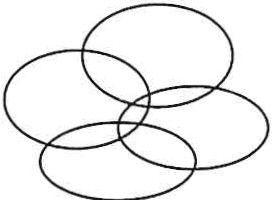 3	4	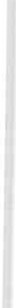 5	6Ipotesi/quesiti di fondoCome cambia/sta cambiando il paradigma della disciplina infermieristica?Quali sono le nuove sfide che inftuenzano il paradigma della disciplina infermieristica?Una professione di servizio come la nostra verso quale nuovo paradigma dovrebbe dirigers.i?7	8664Palese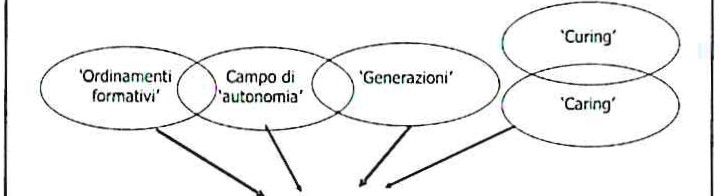 9	10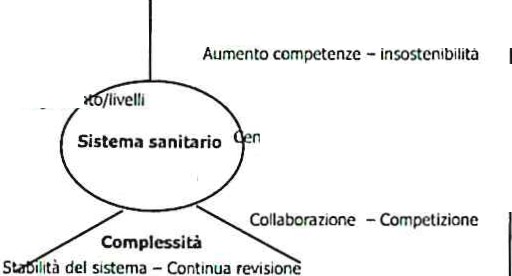 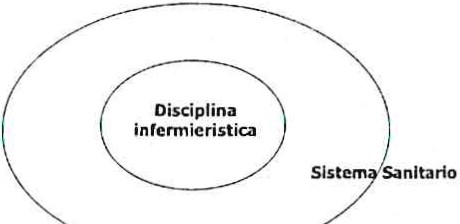 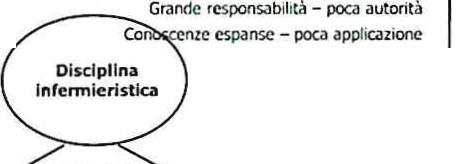 Incroci, paradossi,  complessitàParadossiIncrociTcoiologia - Post TecnologiaGerarch ia ·PercorsiSohdartetil/ universalità - Pa9;:11neUgua9llanra -Equ1tàLocale- GlobaleUnaii· O.partimcntit ralizza zionc ·DecentramentoP1<1nific.a z1onc ·? Jrmovatlvl - AssertiviRazionahzzaz!one • Raziona mentoSpedahtà/lr.d1vlduo/Ospcda l c - Primary care/Popolazione/ Comunità11	1213	1415	16TAVOLA ROTONDAB. MA NGIACAVALLISegretaria Federazione Nazionale Collegi IPASVISono necessari alcune riflessioni nel panorama attuale e nel contesto pro­ fessionale e sanitario nel quale siamo inseriti rispetto alle strategie e alla politi­ ca della federazione nazionale sul problema della « fuga degli infermieri dalla clinica», anche perché è avvertito, percepito e sostanziato con dati oggettivi.È una preoccupazione che anche il ministero della salute ha riscontrato all'interno della professione infermieristica.Più di una volta, gli esponenti del ministero e i collaboratori del ministro hanno manifestato questa preoccupazione : gli infermieri stanno abbandonan­ do la clinica, gli infermieri stanno andando sempre più verso ruoli gestionali ed organizzativi.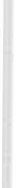 La politica della federazione infermieri è quella di voler prendere in mano la gestione dei processi organizzativi all'interno delle strutture sanitarie, per­ ché si ritiene, come professione infermieristica , di avere un patrimonio cono­ scitivo, esperienziale e di competenze tale per cui gli infermieri sono in grado di fare ruotare l'organizzazione sul paziente più di altri componenti dell'equipe sanitaria.Questa dichiarazione ha scatenato alcune criticità in quest'ultimo anno e deve essere letta nella sua interezza: non significa escludere gli infermieri dai processi assistenziali. Candidarci per risolvere i problemi non vuol dire che abbiamo deciso di non individuare i problemi.Probabilmente la riflessione da fare è come far coesistere questa capacità di gestione dei problemi con questa necessità di rinforzo sull'individuazione dei problemi.L'aspetto contrattuale può essere uno degli elementi di criticità: rispetto alla stagione e alle politiche contrattuali, la federazione ha stilato un documen­ to ufficiale che è un po' quello che la federazione vorrebbe trovare nei contratti di lavoro e nei rinnovi dei contratti per gli infermieri.Le tensioni sono politiche, economiche e di sistema: non c'è alcuna distin­ zione fra le professioni sanitarie, arti ausiliarie e altri operatori della sanità.Un progetto ambizioso sarà quello di poter portare a casa l'area infermieri­ stica di contrattazione, ma nel frattempo ilpercorso che si attua per riuscire a valorizzare e a dare visibilità alla professione infermieristica e alle competenze666	Tavola Rotonda - B. Mangiacavallidegli infermieri dentro al sistema sanitario è dettato da un percorso giuridico ed economico.L'impatto economico, tuttavia, non potrà essere per 340000 infermieri.L'impatto economico può reggere se andiamo a differenziare i profili e i livelli di competenza.Quello che è mancato fino ad ora è proprio questo riconoscimento orga­ nizzativo/economico dentro modelli organizzativi che tengono conto delle com­ petenze.La situazione attuale è quella di un livello contrattuale D, dove sono collo­ cate tutte le professioni sanitarie, e un livello DS dove sono più o meno colloca­ ti i coordinatori.Il livello DS è sempre stato inteso in una logica comune come una progres­ sione manageriale di carriera, ma i contratti e i principi giuridici che sottendo­ no i contratti non escludono la possibilità che ci possa essere anche una pro­ gressione clinica.In questa logica la federazione auspica un ampliamento della fascia DS per la parte di sviluppo clinico e di competenze cliniche.Abbiamo immaginato un possibile percorso quale: 5 anni per consolidare le competenze, dopo i quali si può ipotizzare e provvedere un percorso che tenga conto della valorizzazione dei master, dei percorsi formativi e delle espe­ rienze.Naturalmente non basta per alcuni motivi :deve essere discussa sul tavolo contrattuale, negoziale e alla corte dei conti;deve essere affiancato ad una revisione dei modelli organizzativi. Anche in questo caso alcune provocazioni importanti sono state lanciate. Faremo par­ tire una ricerca a gennaio in alcune realtà italiane di tipo osservazionale: an­ dremo a selezionale realtà dove il modello organizzativo non è più quello clas­ sico per compiti, ma andremo a selezionare unità operative organizzate su lo­ giche professionali : le osserveremo per un anno andando ad elaborare indica­ tori di risultato e di esito e esporremo al prossimo congresso i risultati econo­ mici-assistenziali-professionali-organizzativi  che sono stati prodotti nelle uni­ tà operative organizzate in questo modo.Abbiamo buone prospettive di riuscire a dimostrare la sostenibilità clinica organizzativa e economica di un modello organizzativo di questo tipo.Sono percorsi lunghi, sono percorsi che non sono immediati, ma sono per­ corsi che vanno incontro alla criticità evidenziata e che a nostro avviso posso­ no aprire prospettive di analisi, di riflessione e di costruzione diversa da quella attuale nell'organizzazione  dei servizi.INFERMIERI DI AREA CRITICA E L'ETICAE. DRIGOPresidente AniartiQuesto intervento ha l'obiettivo di fornire un contributo alla riflessione sul tema dell'etica e dell'equità. Porremo in questa prima fase alcuni elementi di riflessione in termini generali, che poi verranno declinati da Barbara Mangia­ cavalli per la pratica quotidiana dell'assistenza infermieristica.Alcuni determinanti dell'etica. Da che cosa viene condizionata oggi la ri­ flessione etica?Elementi fondamentali sono le comunicazioni e la loro nuova dimensione. Rispetto ad alcuni decenni fa oggi sono molto ampie, veloci e diffuse e contri­ buiscono a relazioni interumane diverse fra i singoli soggetti ma anche tra le società.Un secondo determinante rispetto alle dimensioni delle caratteristiche che assume oggi la questione etica è quello del controllo delle risorse. Sempre di più in un'ottica praticamente mondiale e delle comunicazioni molto diffuse, vediamo che il tema della distribuzione e soprattutto del controllo delle risorse diventa un tema cruciale anche per la determinazione delle istituzioni politi­ che; di conseguenza, anche rispetto alle scelte che queste istituzioni fanno, le quali purtroppo molte volte, sono direttamente condizionate da quanti con­ trollano le risorse a livello mondiale, in assenza di confini, ormai facilmente superati se non abbattuti.Un altro elemento determinante nel fluire delle trasformazioni è stata la nuova percezione del diritto al diritto . Sempre più persone si rendono consape­ voli di essere portatrici di diritti e la richiesta diventa sempre più pressante e diffusa. Essa manifesta certamente un'evoluzione molto positiva del mondo, che però pone anche dei quesiti etici e degli interrogativi importanti ed estre­ mamente nuovi.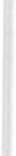 Infine, la società è diventata una società complessa, una società che non è più relativamente stabile come solo pochi decenni fa. Qui intendiamo parlare di società in termini molto ampi. Parliamo di una società complessa anche perchè fa diventare la questione etica trasversale e pervasiva di fronte a qua­ lunque tematica vogliamo affrontare.Possiamo esaminare le dimensioni dell'etica su due versanti: da una parte pensando dove stia andando la comunità umana; e per quanto riguarda noi, per la riflessione di oggi, dove sta andando il servizio per la salute.Dove sta andando la comunità:Due mondi sembrano esistere, lacerati tra di loro, dalla ricerca di diritti da una parte e dall'altra dalla difesa di privilegi acquisiti fino a questo momento, certamente sulla base del controllo delle risorse.Di conseguenza, dove sta andando il servizio per la salute nei confronti668	E. Drigodelle persone e delle società? Anche qui vediamo due livelli di approccio: uno che può essere considerato un approccio verso la qualità dei livelli della salute ed un altro orientato ancora purtroppo soltanto verso la quantità. Questi due approcci vengono determinati eminentemente dalla disponibilità delle risorse.Vediamo quello che è l'approccio verso una salute di qualità, che quello nel quale noi siamo inseriti.Quali sono stati gli sviluppi verso una tipologia di qualità dell'assistenza e della salute?Le conoscenze si sono enormemente sviluppate ed in maniera sempre più rapida .Si sono sviluppate e sono state costruite strutture, strumenti, metodologie di lavoro e quant'al tro. I farmaci curavano le malattie, adesso stiamo orientan­ doci sempre di più alla genetica per prevenire le malattie prima che si manife­ stino; l'evoluzione è estremamente importante su questo versante.Se inizialmente pensavamo alla salute come assenza di malattia, adesso pensiamo alla salute come qualità di vita e con un'accezione sempre più preci­ sa all'interno di questo concetto.Siamo passati dall'utilizzo dei professionisti da parte dei cittadini  per  i propri problemi - i professionisti erano al servizio dei cittadini - ad una situa­ zione in cui i cittadini richiedono una partecipazione alle scelte dei professio­ nisti. Questo indica che l'umanità sta evolvendo e diventando sempre più ma­ tura.Un aspetto da prendere in considerazione è il fatto che siamo passati dalle decisioni etiche che in ambito sanitario venivano prese sostanzialmente dai professionisti perché erano molto più semplici, compresse e strutturate, a deci­ sioni partecipate della società consapevole rispetto ai dilemmi nuovi, quelli che si sono evidenziati solo ultimamente.L'al tro approccio alla salute legata solo alla quantità di servizi.Si tratta di un approccio orientato da scelte di necessità legato alle risorse disponibili, in cui i servizi sono minimi oppure riservati a chi possiede risorse per pagarseli.Però all'interno di questo servizio per la salute di quantità, cresce la consa­ pevolezza della sperequazione fra i due approcci, fra i due mondi che abbiamo identificato.E ci sono contaminazioni fra i due approcci anche all'interno del nostro stesso mondo; perché non dobbiamo dimenticare che esistono sacche impor­ tanti di popolazione che non hanno accesso ai servizi per la salute.E nei contesti in cui si può ragionare in termini di quantità, ci sono anche delle rare isole felici in cui viene data quali tà dell'assistenza per la salute. Que­ ste fanno vedere quali potrebbero e dovrebbero essere gli sviluppi se si tengono presenti i problemi, i diritti delle persone . Cito solo un esempio: l'anno scorso, nell'ambito del nostro congresso, abbiamo avuto la presentazione di una spe­ cie di provocazione rappresentata da un'esperienza di sanità di qualità, attivata in un contesto in cui si riesce a fornire in genere, soltanto servizi in termini di quantità. Un nostro collega, Paolo Ferrara, ci ha presentato l'esperienza del-Infermieri  di area critica e l'etica	669l'istituzione in Sudan, uno dei paesi più poveri al mondo, di un ospedale di Emergency e di una cardiochirurgia con le stesse identiche caratteristiche di una cardiochirurgia nostra, occidentale. Il che sta a ricordare provocatoria­ mente soprattutto nei confronti del nostro mondo, come anche in quel paese ci sono delle persone che hanno diritto agli stessi trattamenti sanitari per proble­ mi estremamente gravi e che richiedono un impiego di risorse e di energie estremamente importanti. Ha voluto essere questo un segnale di contamina­ zione e di provocazione nei confronti di quanti come noi, vivono normalmente in contesti in cui per la salute si lavora verso la qualità, quasi senza rendercene conto né apprezzarne il significato.Noi dunque, che viviamo in questo contesto, senza fare qui considerazioni troppo estese, cosa concretamente possiamo fare nella nostra realtà per con­ sentirci di mantenere sempre ampia la nostra ottica?Il nostro contesto ci deve stimolare verso la qualità. Noi viviamo qui. La qualità è certamente un valore ed è importante che noi perseguiamo la qualità perché questa possa essere trasferita ad altri risparmiando tappe intermedie e tempo per raggiungere al più presto livelli più avanzati.Altro elemento: agire in un'ottica di comunità globale. Il mondo è uno, ci sono tutta una serie di interazioni ed integrazioni; non possiamo quindi ritene­ re di poter agire localmente senza pensare globalmente . E dobbiamo impe­ gnarci per la diffusione delle conoscenze e per la soluzione dei problemi . Noi che ne abbiamo la possibilità, dobbiamo esaminarli approfonditamente, impa­ rare percorsi e strategie per trasferire anche ad altri queste soluzioni.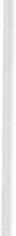 Dovremo poi imparare ad affrontare i problemi etici che stanno emergen­ do in questi ultimi decenni e che sono di difficile soluzione anche perché mol­ tissimi sono gli elementi da considerare.Ancora, un approccio etico che sia di comunità. Non un approccio etico che sia settoriale, chiuso, esclusivamente professionale. Questo assolutamente impensabile in questo momento .Quali sono i dilemmi etici, nuovi che si presentano?Credo sia opportuno fare una specie di brainstorming su questa serie di dilemmi che sono venuti a crearsi ultimamente e sui quali l'esperienza umana nella storia, non ha ancora sufficiente conoscenza.Ad esempio, un problema per il quale noi infermieri, soffriamo ogni gior­ no: la presenza del dolore nonostante le possibilità del ,controllo dello stesso nelle nostre realtà e nonostante i potentissimi strumenti che abbiamo. Il feno­ meno è particolarmente diffuso in Italia.La sofferenza rifiutata . La sofferenza, che è cosa diversa dal dolore; la no­ stra società rifiuta di prendere consapevolezza che la sofferenza è presente al­ l'interno della società stessa. Ancora, questa sofferenza è lasciata lì, non gesti­ ta. Non ci si preoccupa molto di prendere in considerazione all'interno di un processo di recupero della salute, il tema e il problema della sofferenza delle persone, delle famiglie, dei gruppi. È semplicemente tollerato, fa parte della norma; è spesso come se non esistesse.E poi, l'illusione indotta che vi sia una soluzione per tutto. Sembra quasi670	E. Drigoche il mito dell'immortalità sia lì lì per essere raggiunto. Questa è una questio­ ne etica veramente importante, perché induce richieste di risposte assoluta­ mente impossibili e conflittualità aspre all'interno del sistema.La convenzione della morte cerebrale. Noi come società abbiamo conve­ nuto che cosa si debba intendere oggi per morte . Non è più come aweniva una volta, che una persona cessava con le funzioni vitali la propria vita nel proprio letto. È qualche cos'altro, funzionale per esempio, ad utilizzare parte di quel­ l'organismo che si diceva vivente e che potrà servire ancora a far continuare un altro organismo.La modificazione del concetto di vita. Che cos'è vita oggi, che cos'è rispetto al concetto di vita inteso fino a ieri. E l'altro elemento decisamente problemati­ co e destabilizzante della vita  costruita in laboratorio . La manipolazione di porzioni della vita umana .E l'allocazione delle risorse finite e il rapporto di questa allocazione con il concetto importante dell'equità distributiva.Infine, i trattamenti di fine vita . E potremmo continuare ancora: come ven­ gono prese le decisioni in merito? Perché devono essere prese? Quali sono le conoscenze della massa della popolazione , certamente in genere inadeguate, rispetto alla necessaria autonomia della decisione  quando si tratta  di confron­ tarsi con gli aspetti ultimi della vita; il conflitto per una inadeguata conoscenza e la necessi tà di dover affrontare con la dovuta profondità problematiche così complesse  e sempre  più  specialistiche.Qual è il livello di rispetto dell'autodetermianzione da parte dei professio­ nisti, se dovessimo tenere nella dovuta considerazione il gap tra le conoscenze e le competenze del professionista rispetto alla popolazione comune?I trapianti e l'identità personale che viene a cambiare. Il tema dei valori e la diversità delle culture e delle consuetudini. La beneficialità è il limite dei tratta­ menti: che cos'è oggi il bene per il malato che usufruisce dei trattamenti o il bene per il malato che non ha più possibilità di relazionarsi con gli altri? Chi decide qual è la beneficialità e qual è il limite dei trattamenti in questo caso?Il problema delle tecnologie mediche che vengono inserite in maniera a volte massiccia ed esasperata , rispetto al problema parallelo delle tecnologie per l'assistenza infermieristica per le persone, che sono invece acquisite ed uti­ lizzate sempre con grande difficoltà; tecnologie che invece hanno un grandissi­ ma importanza nella determinazione di quella che può essere considerata la qualità della vita delle persone magari nella loro fase terminale.Infine la questione etica della manipolazione dei dati scientifici. Dati scien­ tifici che spesso vengono raccolti ed utilizzati non per il bene delle persone e dell'umanità, ma per fini e per calcolo ancora di controllo delle risorse e di riorientamento del consenso da parte delle persone.Di fronte a questi temi ed a queste  ottiche  di globalità  siamo  ancora  in grado di sostenere e di parlare di un'etica che possa considerarsi <<infennieristica » , che si qualifichi  in  quanto  infermieristica?Ci sono molti problemi etici che sono comparsi solo recentemente nella realtà umana: non esistevano prima perché non c'era la possibilità che si po-Infermieri  di area critica e l'etica	671nessero. La realtà non è più relativamente stabile, come poteva essere conside­ rata quella di alcuni decenni fa ed i rapporti non  si limitano ai rapporti interpersonali o poco più. I rapporti sono più estesi, sono rapporti di società, sono rapporti di politiche, sono rapporti di forze, rapporti di tipo economico.Etica infennieristica quindi? Direi che dobbiamo fare un salto di qualità: lasciar perdere questa definizione che rimane chiusa e legata al passato. Non possiamo più parlare solo del rapporto dell'infermiere con il suo malato o con alcuni dei malati che abbiamo in carico: dobbiamo parlare di una responsabi­ lità degli infermieri verso l'etica. Credo che sia una visone più ampia e di cui non possiamo più far a meno di renderci conto e di cui farci carico.Gli infermieri quindi, come devono approcciarsi a queste tematiche, alle conseguenze concrete della nostra vicinanza al malato, così sempre sbandiera­ ta da parte nostra. Noi diciamo sempre che siamo i professionisti che in assolu­ to sono più costantemente vicini alle persone malate.Quali sono le conseguen ze concrete di questa nostra vicinanza di questo nostro specifico rispetto alle persone?Che cosa ci ha insegnato questa vicinanza per trovare risposte più adegua­ te ai dilemmi etici nuovi?Ci è passata sopra, questa vicinanza? Non abbiamo detto niente in rappor­ to a questo?Che cosa ci hanno detto i malati standoci così vicini rispetto ai dilemmi etici che loro vivono e nei confronti dei quali la nostra società non è in grado di dare risposte? Oppure è in grado a volte addirittura di complicare la vita a queste persone: pensiamo ai casi eclatanti che nell'ultimo anno sono stati di­ battuti in Italia.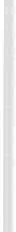 Quali elaborazioni facciamo dei significati da attribuire alle sofferenze? Questa sofferenza che viene rifiutata, abbiamo detto; e noi ci lavoriamo sem­ pre, tutti i giorni. Che significato ha questa sofferenza nella vita umana? Esi­ ste? Non esiste? È corretto rifiutarla? Oppure è importante prendere in consi­ derazione che questa sofferenza esiste e che comunque, permane nell'esperien­ za delle persone nonostante i nostri potentissimi mezzi anche tante volte ecces­ sivamente  celebrati.Per quanto ci riguarda, quali riflessioni possiamo portare rispetto al siste­ matico rifiuto del riconoscimento della sofferenza? Un rifiuto che condiziona le scelte politiche e le scelte culturali verso una relativa riduzione dell'attenzio­ ne e conseguentemente delle risorse per la salute, soprattutto per le persone più deboli.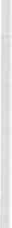 È etica tutto questo? Che posizione prendiamo rispetto a questo andamen­ to, a questo modo di affrontare i problemi prioritari di moltissime persone?Qual è il contributo degli infermieri all'equità globale, noi che ci troviamo a gestire risorse immense a volte, con tecnologie , attrezzature, farmaci, metodologie assolutamente avanzate? Alla terapia intensiva, agli infermieri delle terapie intensive non si dice mai di no, anzi, si offre spesso ancora di più e si spinge verso un'evoluzione ancora più esasperata.Ecco, di fronte a queste cose, che risposte siamo in grado di dare? Proba-672	E. Drigobilmente non siamo ancora riusciti a porci realisticamente  questo problema: probabilmente dobbiamo decidere di metterci nella condizione di riflettere e di approfondire, di fare tesoro delle altre scienze, delle altre culture per comincia­ re a fare sintesi. Dobbiamo riuscire a portare l'esperienza della vicinanza alle persone all'interno di questi problemi per riuscire a dare risposte alle persone. Noi infermieri dell'area critica, siamo immersi fino al collo in questi pro­ blemi e siamo in assoluto gli osservatori privilegiati di queste situazioni: A vol­ te siamo quelli che le vivono anche in maniera forte e profonda sulla propria pelle e dunque dovremmo essere e considerarci i massimi  esperti di queste situazioni e non dovremmo stare più zitti su queste cose. Dobbiamo far cono­ scere, dobbiamo elaborare, dobbiamo fare delle proposte, perché i problemi etici sono decisamen te importanti e noi dobbiamo portare il nostro contributo. Per riuscire a portare avanti questo compito ineludibile dobbiamo, noi in­ fermieri particolarmente  in questo momento  della nostra  storia, fare anche una riflessione profonda sulla necessità di sentirci ed essere assieme maggior­ mente ed in modo nuovo. Oltre all'appartenenza all'ordine professionale, l'es­ sere parte di una associazione culturale, nella libertà e creatività, consente di unire le forze e dare concretezza alla responsabilità di contribuire alle nuove elaborazioni che producono il nostro avanzamento . L'Aniarti intende continuaread essere uno strumento per tutto questo.Grazie.I nfe rmieri di area critica e l'etica67323	4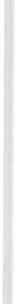 5	67	8674E. Drigo9	10li	12ETICA, VALORI E CRITERI, SOLIDARIETÀ ED EQUITÀ. ALLOCAZIONE  DELLE RISORSE E VALUTAZIONI ECONOMICHE IN SANITÀ: IL DIBATTITO ETICOB. MANGIACAVALLI*, C. CAPORALE**Segretaria  Federazione Nazionale Collegi IPASVI** Vicepresidente  Comitato Nazionale BioeticaGli infermieri impegnati nella clinica, nella gestione, nella direzione e nel­ la formazione possono intervenire e dare un contributo nel dibattito attuale etico e nelle attuali riflessioni di etica organizzativa e di responsabilità?Molto bella la provocazione lanciata da Elio Drigo, nella sua relazione, di passare dall'etica infermieristica alla responsabilità etica degli infermieri al­ l'interno delle organizzazioni  sanitarie.Come possiamo dare corpo, sostanza e valore a questa suggestione lancia­ ta da Drigo? Come possiamo entrare nel merito di questa responsabilità etica che la professione infermieristica ha?Intanto, alcune precisazioni terminologiche rispetto a termini che si trova­ no in maniera molto frequente nei dibattiti etici.La fonte utilizzata  che ho scelto è quella di un documento del  1996«Allocazione -distribuzione delle risorse». Macroallocazione, che non compete in maniera diretta alla professione infermieristica; microallocazione, che po­ trebbe entrare nella professione infermieristica, ma l'etica organizzativa o in genere le problematiche etiche sono argomenti che gli infermieri sentono an­ cora troppo poco vicino a loro.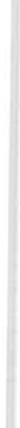 Gerarchizzazione: è un termine che si usa correntemente. E' la definizione di una graduatoria tra beni che non possono essere ottenuti tutti in una volta: la priorità nel rispondere ai bisogni. A quali bisogni rispondo prioritariamente, viene dato un ordine gerarchico a questi bisogni di salute, problemi di salute.Razionamento: significa limitare o distribuire quelle poche risorse limitate che ci sono secondo criteri specifici che devono però essere distribuiti in ma­ niera equa e predefinita .Deterrenza: il ticket è stato sicuramente un elemento che ha funzionato da deterrente rispetto all'utilizzo di alcuni servizi sanitari.Deflessione: quante volte capita ai colleghi del pronto soccorso di dover dire alla persona che per normativa regionale, aziendale, nazionale o per rego­ lamenti interni senza la richiesta del medico della medicina generale non si può procedere al ricovero.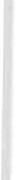 Diluizione: un ambulatorio aperto per quattro ore al giorno viene ridotto a due ore al giorno.Selezione: metto in lista d'attesa o in lista operatoria, persone per cui presumibilmente si può ottenere un successo terapeutico.676	B. Mangiacavalli, C. Caporal eInterruzione del trattamento per rifiuto: esclusione di una prestazione. Tutti conoscono le problematiche legate ai LEA (livelli essenziali di assistenza) dove alcune prestazioni sanitarie, quelle prevalentemente legate alla riabilitazione e alcune alla odontoiatria sono state escluse dai livelli essenziali di assistenza cioè da quella attività che il servizio sanitario nazionale deve garantire.Diverso è il concetto di razionalizzazione: ottimizzare secondo ragione la distribuzione delle risorse.Quali sono i principi in base ai quali faccio razionalizzazione? L'equità: devo garantire uguale accesso per uguali problemi-bisogni  sanitari.L'efficacia rispetto al risultato di salute e l'efficienza a parità di costi, parità di impegno economico e a parità di efficacia della scelta che può costare meno o che è teoricamente più economica dal punto di vista di risorse umane, mate­ riali e tecnologiche innovative.Macroallocazione: non ci riguarda in maniera particolare da vicino perché riguarda le scelte statali (vedremo come ha infl u ito la scelta della aziendalizzazione sulla macroallocazione), ma riguarda la prevenzione prima­ ria, secondaria e terziaria la distribuzione delle risorse tra prevenzione, cura e riabilitazione: in definitiva la quantità di assistenza da riservare al cittadino una volta che è entrato nel servizio sanitario nazionale.Microallocazione: una volta che il cittadino è entrato nel servizio sanitario nazionale e quindi in una delle nostre unità operative in uno dei nostri servizi, quale criterio eticamente accettabile possiamo utilizzare per allocare le risor­ se?Allocare le risorse dal punto di vita della microallocazione non è solo pen­ sare a quanti infermieri mettere in una unità operativa piuttosto che in un'al­ tra, quanti operatori di supporto metto in una unità operativa piuttosto che in un'altra, ma è anche avere la consapevolezza di utilizzare equamente il tempo­ lavoro infermieristico rispetto al problema della salute della persona, rispetto al processo diagnostico e decisionale, e quindi alle prestazioni, a quello che devo garantire alla persona assistita.L'infermiere professionista sta utilizzando in maniera equa la sua attività professionale (legato al problema etico c'è anche il ragionamento sulla qualità: i costi della non qualità).Può sembrare lontano dalla realtà, ma proviamo a pensare ad esempi ba­ nali: utilizzare una competenza infermieristica per fare attività di assistenza, cioè lo stare vicino, ma che non richiamano direttamente un processo decisio­ nale infermieristico, non è una microallocazione appropriata di risorse infermieristiche, perché la risorsa infermieristica costerà ancora poco rispetto ai colleghi stranieri, ma diventerà il futuro con cui dovremmo confrontarci. Perché se dobbiamo valorizzare i ruoli degli infermieri per ottenere anche una valorizzazione oltre che organizzativa e professionale anche economica biso­ gna iniziare qualche ragionamento  anche sui numeri.Valorizzare il ruolo degli infermieri vuol dire iniziare a fare dei ragiona­ menti su che cosa sono chiamati a fare gli infermieri all'interno delle aziende delle strutture sanitarie e del sistema sanitario.Etica, valori e criteri, solidarietà ed equità, ecc.	677E vuol dire ripensare al paradigma che dobbiamo insieme sforzarci di co­ struire perché sicuramente i paradigmi professionali non rispondono più a que­ sta esigenza che oggi abbiamo.Microallocazione di risorse e responsabilità infermieristica vuol dire che probabil mente sono chiamato a non reali zzare più quelle pratiche infermieristiche che non hanno più nessun substrato di evidenza . Vuol dire che ho la responsabilità della gestione di tutti i presidi e gli ausili dell'assistenza.Perché non è detto che il materassino antidecubito ad altissimo rischio è quello che va bene sempre in qualsiasi occasione: è vero che parallelamente comporta un carico di lavoro infermieristico in meno perché mi consente di fare meno attività infermieristica diretta sulla persona ma è anche vero che ha un costo che non è quello del materassino a medio-basso rischio .Quindi allocazione corretta delle risorse significa anche chiamarsi in cau­ sa ed entrare nel dibattito organizzativo-professionale per andare a stabilire i criterei di reclutamento di un paziente piuttosto che un altro ad esempio ri­ spetto all'utilizzo del presidio  antidecubito.Queste sono alcune provocazioni rispetto alla responsabilità etica dell'in­ fermiere.La microallocazione è quello che gli infermieri fanno quotidianamente al­ l'interno delle unità operative.Una consulta di giuristi nel 1995 aveva definito 5 principi attorno ai quali si andavano a definire l'appropriatezza  della microallocazione .Peraltro l'associazione aveva anche definito i criteri inappropriati di microallocazione che sono già stati anticipati da Elio Drigo: non si può non allocare risorse (intendendo le risorse umane ma anche materiali ed economi­ che) quando il paziente non è solvibile, cioè quando il paziente non può pagare (come nel caso di situazioni americane).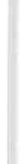 Non si può reclutare un paziente rispetto alla risposta ad un suo problema di salute solo se il paziente fa una particolare professione, così come non si può non reclutarlo se il paziente è responsabile della sua patologia : gli etilisti, i tossicodipendenti. Nel mondo anglosassone, la proposta inglese è quella di non ricoverare e quindi non dare assistenza a pazienti etilisti o alcol dipendenti .Una volta che il cittadino accede al servizio sanitario bisogna poi che tutte le professioni sanitarie che ruotano sul processo di salute entrino nel merito delle responsabilità di allocazione delle risorse.Come la professione infermieristica oggi può imparare a confrontarsi an­ che rispetto alle scelte di politica sanitaria?Perché se non impariamo a entrare nel merito a discutere, lo faranno altri, poiché dove si fanno le leggi ci sono ancora pochi infermieri. Comunque a noi resta la responsabilità etica di entrare nel merito di queste scelte per tentare di governare questo conflitto.Questa responsabilità etica discende da due precise indicazioni contenute nel nostro codice deontologico che, come ha già annunciato la presidente , è tuttora in fase di revisione e sta assumendo sempre più di spessore e importan­ za rispetto a quanto ipotizzato inizialmente.678	B. Mangiacavalli , C. CaporaleL'articolo 6.1 dice che l'infermiere ai diversi livelli di responsabilità: contri­ buisce a orientare le politiche allo sviluppo del sistema sanitario al fine di ga­ rantire il rispetto dei diritti del cittadino: l'equo utilizzo delle risorse e la valorizzazione del ruolo professionale .L'articolo 2.7 sostiene che l'infermiere contribuisce a rendere eque le scelte allocative anche attraverso l'uso ottimale delle risorse.In carenza delle stesse, individua le priorità sulla base di criteri condivisi dalla comunità professionale.Questo imperativo morale di entrare nel merito delle scelte di allocazione delle risorse, dell'essere propositivo nello stabilire dei criteri equi non possia­ mo non raccoglierlo, anche perché vorrei sottolineare che, che questa ossessio­ ne economica che sta un po' governando le aziende sanitarie non ci deve appar­ tenere: come professionisti sanitari dobbiamo tener conto del fatto che la logi­ ca economica è una funzione integrativa dell'assistenza sanitaria ma non è dominante  nell'assistenza  sanitaria.Sostanzialmente dobbiamo passare dal concetto di cercare di non spende­ re a quello di cercare di spendere bene (che vuol dire tutto e niente), ma vuol dire che siamo entrati nel merito di alcune riflessioni anche professionali ri­ spetto ai presidi e al nostro tempo lavoro; rispetto all'organizzazione del lavoro e a come vogliamo utilizzare gli operatori che collaborano con noi e rispetto a come intendiamo utilizzare alcune risorse rispetto alle pratiche che quotidia­ namente facciamo. Perché la pratica che svolgiamo non supportata dall'evi­ denza, pur con tutte le riserve che si hanno sulle evidenze scientifiche, nella migliore delle ipotesi non produce alcun beneficio. Nella peggiore delle ipotesi può anche creare un danno.Basta pensare in maniera molto banale alle diversificazioni che ancora esistono nel nostro mondo rispetto al trattamento delle lesioni cutanee.Gli infermieri che sono stati rinviati a giudizio per mancata o omessa assi­ stenza e gestione delle piaghe da decubito sono una realtà.Quindi qual'è l'impegno degli infermieri nell'orientare le politiche dello sviluppo del sistema sanitario? intanto partecipare in maniera critica, costruttiva alle finalità delle istituzioni sanitarie, entrare nel merito del dibattito: siamo ancora poco presenti nei dibattiti che riguardano le questioni etiche.Inoltre una gestione partecipata dei problemi  connessi alla realizzazione di servizi: entriamo nel merito dell'assegnazione di gare, capitolati, nell'orga­ nizzazione del lavoro, distribuzione della responsabilità, nella distribuzione delle attività, nella ridefinizione dei profili di competenza e dei profili organiz­ zativi.Dobbiamo anche tener conto che sicuramente la scelta che viene compiuta a livello alto di modello organizzativo, di macro e microallocazione può condi­ zionare in qualche modo l'assistenza sanitaria.Si deve anche iniziare a valutare, conoscere, a entrare nel merito, a riflette­ re su quali valut azioni, quali implicazioni derivano per l'assisten za infermieristica al cittadino rispetto al modello sanitario-politico presente.Questa riflessione deve essere fatta in diversi ruoli, non solo dal dirigente:Etica, valori e criteri, solidarietà ed equità, ecc.	679perché se il modello aziendale è quello di ridurre i letti di medicina generale per potenziare i letti di sala operatoria perché è attività più remunerativa per i DRG, si andranno ad aumentare le sedute operatorie ma il problema diventa non solo quella della seduta operatoria, ma del paziente che deve poi essere assistito. Quindi non devo concentrare risorse solo sulla sala operatoria, ma su tutto il processo assistenziale, su tutto il percorso del paziente da e per la sala operatoria.Aumentare l'attività di sala operatoria va incontro al problema di salute della popolazione in base alla lista d'attesa e in base alla definizione della prio­ rità o va incontro solo ad una logica aziendale?Il problema di ridurre i letti in medicina va incontro ad una logica dei bisogni di salute della popolazione o va incontro ad una logica assistenziale?Posso portare la mia esperienza personale, in una azienda in cui ho lavorato, durante un'estate drammatica per il caldo, sono state chiuse le medicine invo­ cando la carenza estiva, con pazienti anziani che soffrivano in pronto soccorso appoggiati su barelle e si è scelto di potenziare l'attività di sala operatoria .Sono uscita da quell'azienda perché personalmente non sono stata capace di gestire questo conflitto etico e la responsabilità della decisione che è quello che connota oggi la professione sanitaria infermieristica.Però come dicono due filosofi, Sarte e Kirkegart, assumersi la responsabi­ lità della decisione comporta l'angoscia, perché decidere significa scegliere, scegliere significa escludere, escludere vuol dire che qualcosa resta senza ri­ sposta.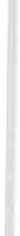 Questa è la responsabilità che oggi gli infermieri quotidianamente vivono in area critica, sul territorio, quando coordinano, quando dirigono.Questo conflitto è ineliminabile perché è evidente che l'obiettivo della am­ ministrazione e quello del professionista sono disgiunti perché uno è orientato dalla propria deontologia, mentre l'amministrazione è orientata da altri principi. Occorre ragionare come gruppo professionale su come tenere questo con­ flitto dentro un confine, un binario fisiologico, e come poter ragionare e cosapoter proporre come gruppo professionale.Abbiamo tutti gli elementi conoscitivi, esperenziali, professionali e orga­ nizzativi per dire la nostra su dove devono essere poste le risorse, perché i biso­ gni di salute della popolazione li conosciamo, perché comunque ilnostro livel­ lo di formazione ci porta a dire che siamo in grado di fare un'analisi epidemiologica sulle priorità di salute del cittadino, ci porta a dire quali inter­ venti infermieristici preventivi, curativi, palliativi e riabilitativi occorrono ai nostri cittadini.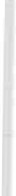 L'orientamento che dobbiamo avere è quello di tipo deontologico: ispirato dalla nostra deontologia e da quello che è l'analisi e il «decision making infermieristico»  che dobbiamo imparare a fare in maniera straordinaria.Gli infermieri italiani lo sanno già fare, con tutte le differenze generaziona­ li e di percorsi formativi, ma appartiene al nostro DNA.Entriamo nel merito di questo dibattito perché ce lo chiede la popolazione e il cittadino che quotidianamente assistiamo. Perché il cittadino non può ve-680	B. Mangiacaval/i, C. Caporaledersi distogliere le risorse del letto di medicina verso la seduta operatoria solo per un discorso di bilancio dell'azienda.Conoscere bene i principi che sottendono la nostra professione sia etici, deontologici, ma anche la disciplina e ilnostro paradigma di riferimento ci da la possibilità di dare un contributo importante, costruttivo a questo dibattito a questa criticità che oggi imperversa, ma ci da anche la possibilità di diventare visibili come professione che diventa e assume il ruolo di agente morale della persona che quotidianamente assiste.Anche perché se non lo facciamo da soli ce lo fanno fare i magistrati, per­ ché il nostro codice deontologico per la legge n. 42/99 è anche elemento che serve per valutare la colpa e la responsabilità professionale.Quando l'infermiere in base a tutto il nostro ordinamento giuridico si assu­ me la responsabilità di rispondere ai bisogni di assistenza infermieristica (scritto nel profilo e ripreso dalla legge n.42/99) si assume la responsabilità di utilizza­ re le risorse e di allocarle indipendentemente dai vincoli economici perché è quello che viene richiesto oggi all'infermiere dal cittadino e dalla popolazione che assistiamo; convoglia le risorse verso particolari situazioni di bisogno e orienta le scelte aziendali senza subirle. Dobbiamo capire che abbiamo la po­ tenza, la forza e la responsabilità di orientare le scelte aziendali come gruppo professionale, forse così saremo in grado di governare questo conflitto, altri­ menti viene meno il mandato etico della nostra professione, viene meno il rap­ porto di fiducia che la persona assistita ripone in noi.L'autonomia, la responsabilità, il governo e l'orientamento del dibattito eti­ co nelle scelte non deve essere interpretato come una deriva corporativista del gruppo professionale, ma l'autonomia che ci fa entrare in questo dibattito con piena titolarità del patrimonio conoscitivo di cui siamo portatori.Ben consapevoli del fatto che da soli non andiamo da nessuna parte, so­ prattutto rispetto a questo tipo di problema: l'assistenza infermieristica da sola non può assicurare la salute delle persone . Quanto più ci sarà collaborazione nella determinazione delle priorità sanitarie collegate alle risorse disponibili tanto meno il futuro sarà buio.Etica, valori e criteri, solidarietà ed equità, ecc.68123	45	6Ilivelli di allocazione delle risorse insanitàMACROALLOCAZIONELa parte del bilancio statale destinata alla sanitàLa distribuzione tra programmi di prevenzione, cura e riabilitazioneLa distribuzione tra programmi di cure primarie e specialistiche7	8682B. M angiacava lli, C. Capora le9	1011	1213	1415	16Etica, valori e criteri, solidariet à ed equità, ecc.68317	1819	2021	22Modelli di allocazione delle risorseLa scelta è influenzata dalla finalità che un sistema definisce per erogare assistenza sanitaria, dai principi morali che lo sostengono e dalla differenza con cui ognuno definisce il proprio bisogno.È impossibile definire il livello di assistenza sanitaria che ognuno vorrebbe, occorre identificare i criteri per definire un livello minimo di assistenza sanitaria da erogare23	24684Mangiacavalli, C. Caporale25	26......... il conflitto che ne può derivareè ineliminabiledeve essere mantenuto su una dialettica  positiva•non devono essere confusi i ruoliPressione dei professionisti relativamente alla allocazione e definizione delle risorse27	2829	30QUALITÀ, LINEE GUIDA E AUDIT FIDUCIA E PROFESSIONALITÀB. MANGIACAVALLI*, A. GHIRARDINI**Segretaria  Federazione Nazionale Collegi IPASVI•• Direttore Ufficio QualitàDirezione Generale Programmazione - Ministero della SaluteL'evoluzione dei sistemi di assistenza sanitaria in relazione all'evoluzione della qualità.Negli anni '70 l'assistenza sanitaria si basava su un modello efficientista: fare la cosa più economica.Gli anni '80 -'90 sono stati caratterizzati dal «fare la cosa migliore, la cosa più buona», quindi efficacia relativa.Gli anni 2000 sono caratterizzati dallo sviluppo e dal miglioramento conti­ nuo della qualità e dal progressivo utilizzo della qualità come modalità comu­ ne di lavoro: fare la cosa più opportuna, più appropriata.I termini qualità, efficacia, efficienza e appropriatezza sono ormai abusati, stanno perdendo di significato perché sono diventati inflazionati visto che tutti ne parlano.Sono termini che però hanno un loro significato: attorno ad essi si costru­ isce la gestione delle strutture sanitarie orientate a criteri sostenibili e verificabili.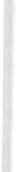 Parlare di «qualità» e «gestione della qualità» in sanità significa, per tutte le professioni sanitarie, andare incontro ad una doppia responsabilità.Sicuramente la legge n. 42/99 ha fatto guadagnare, alla figura infermieristica, molto in termini di visibilità e in termini di costruzione giuridi­ ca del ruolo professionale, ma soprattutto dal punto di vista dell'acquisizione della responsabilità professionale, disciplinare e giuridica.Dal punto di vista della qualità noi abbiamo una doppia responsabilità: sia sanitaria, (la competenza come aspetto tecnico e professionale puro delle pre­ stazioni, e dell'attività che quotidianamente eroghiamo), sia economica (come etica organizzativa e allocazione delle risorse).L'evoluzione del concetto di professione infermieristica è comunque correlato con l'evoluzione di concetto di qualità: abbandonare l'appellativo di ausiliario ci ha portato sostanzialmente a lavorare su obiettivi, ci ha portato a pensare di lavorare in orizzontale e non più in verticale, e ci ha portato non solo a pensare di lavorare bene, ma di entrare nella logica di soddisfare le esi­ genze dei clienti e a conoscere l'ambiente esterno con cui confrontarci.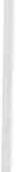 La qualità è circolare e dipende da una serie di elementi che sono le qualità tecnico professionale, legati alla necessità di formazione (c'è un forte richiamo alla necessità di formazione delle professioni sanitarie), e da elementi tenuti insieme dal sapere, dal saper fare che è l'addestramento pratico e dal saper essere che è la motivazione a fare a mettersi in discussione e a provare.La qualità in sanità compare come definizione terminologica negli anni686	B. Mangiavalli, A. Ghirardini'80 a cura di Palmer: cercare di migliorare lo stato di salute e di soddisfazione dei bisogni di una popolazione, tenendo conto di una serie di elementi.Questo richiamo alle risorse disponibili lo troveremo sempre: ecco perché è praticamente impossibile disgiungere le riflessioni sulla qualità dalle rifles­ sioni sull'etica organizzativa, dalle riflessioni sulla responsabilità del governo clinico e del risk managment.Galileo Galilei diceva « misura solo ciò che è misurabile: ciò che non è misurabile rendilo tale, perché si può migliorare solo ciò che si misura».Se pensiamo alla nostra realtà quotidiana ci rendiamo conto di come que­ sta cosa è ancora oggi fondamentale.Alcune direzioni sanitarie sostengono di non avere infezioni ospedaliere: basta non misurarle per dire con tutta tranquillità che non esistono.La misura pertanto è un elemento determinante nella qualità.La dimensione della qualità è tecnologica, organizzativa e relazionale.C'è anche un problema di non qualità, molto più frequente dei problemi di qualità, perché rischiamo con più frequenza di gestire la non qualità che non di portare avanti la qualità.La non qualità, dicono alcuni autori, non risiede tanto nel fare nel modo scorretto le cose giuste, ma nel fare bene le cose sbagliate.Fare bene le cose sbagliate vuol dire che una pratica assistenziale non ha più un sub strato scientifico, vuol dire che è una pratica assistenziale che ho messo in atto perché ho sbagliato il processo diagnostico (la famosa fase di decision making), è u na pratica assisten ziale eseguita per comodità organizzativa, economica e di lavoro, ed è sovrastimata rispetto al bisogno e al problema della persona assistita.I costi della non qualità sono stati valutati e si aggirano fra il 10% e il 30% dei costi generali dalle aziende sanitare.Nei costi della non qualità sono stati compresi, anche i problemi di risarci­ mento danni legati a « mal practice»: errori, eventi avversi, incidenti critici, ac­ caduti durante il ricovero di una persona assistita.L'infezione ospedaliera, la caduta, la lesione da decubito è non qualità.Magari la medicazione della piaga da decubito è stata fatta bene ma non c'entrava nulla con quel tipo e livello di lesione.Altro elemento legato alla qualità è il tema dell'accreditamento su cui oc­ corre fare un distinguo fra accreditamento istituzionale e accreditamento pro­ fessionale.Ho ripreso la definizione di Montaguti attualmente direttore generale del Policlinico Umberto I di Roma, persona di notevole spessore rispetto ai proble­ mi della qualità.Montaguti dice che l'accreditamento è conferire credito e autorità a qual­ cuno e certificare il suo possesso di determinate caratteristiche, per potergli riconoscere tale credito e tale autorità.Qui si parla di accreditamento professionale e di accreditamento di eccel­ lenza: vi sono diversi momenti legati all'accreditamento e alla qualità.L'accreditamento professionale, che è quello su cui insiste Montaguti, eQualità, linee guida e audit - Fiducia e pro f essionalità	687che è quello di tipo volontario, dove il singolo professionista e il gruppo di professionisti stabiliscono quali requisiti di competenza deve avere un gruppo professionale: è un accreditamento che in Italia fa un po' fatica a decollare, perché abbiamo mutuato le logiche anglosassoni nate e contestualizzate in un background, in un substrato culturale e geografico che non è il nostro . Impor­ tare le logiche anglosassoni senza nessuna rivisitazione, senza nessuna ridefinizione dei paradigmi di riferimento non ci aiuta molto: vedi per esempio la Joint Commission . Gli standard Joint Commission saranno difficilmente applicabili tout court in Italia perché la nostra cultura organizzativa- profes­ sionale è troppo diversa.Si dovrebbe ragionare sulla creazione di alcuni standard nostri, di accreditamento di eccellenza.Quello che è positivo dell'accreditamento professionale e su cui i gruppi professionali devono a nostro avviso orientarsi è quello richiamato dal codice deontologico di manutendere la propria competenza.La certificazione della competenza professionale, la certificazione del pa­ trimonio conoscitivo, deve essere chiesta dal professionista.Certificare le competenze vuol dire che il professionista assume l'impegno morale di fare formazione, di manutendere la propria competenza, di rivedere criticamente il proprio operato, la propria esperienza , di ripensare criticamen­ te al proprio bagaglio formativo-conoscitivo-esperienziale.Il chirurgo Eugenio Codman, nel 1914 è stato definito matto per le sue idee sulla qualità. Lui stesso diceva «mi definiscono un tipo eccentrico perché in pubblico dico che gli ospedali se vogliono migliorare devono dichiarare quali sono i loro risultati, devono analizzare iloro risultati per trovare punti di forza e punti di debolezza, e devono confrontare i loro risultati con quelli degli altri ospedali . Devono assegnare i casi» (era un chirurgo, e quindi parlava per la chirurgia) «agli operatori che per competenza e non per anzianità, per ragioni di turno o altre convenienze li hanno in carico». Era una prima sorta di accreditamento professionale.I criteri di accreditamento professionale sono: la misurabilità, la producibilità , l'accettabilità, la congruenza e la specificità, quindi per un pro­ fessionista andare incontro a dei criteri di accreditamento professionale signi­ fica «ballare nudo sotto i riflettori», cioè far vedere effettivamente il proprio patrimonio conoscitivo, esperienziale e le proprie competenze.Quali sono gli strumenti per gestire la qualità?Quello più tradizionale è «il ciclo di Deming o il ciclo PDCA »: descrivere il problema e trovare le cause, generare soluzioni, sviluppare ilpiano « chi fa che cosa, dove, come, quando» , implementarlo, misurare, analizzare e verificare, per migliorare l'assistenza e l'approccio alle persone assistite.Come tutti i metodi di problem solving è un metodo che prevede l'utilizzo di una capacità decisionale e di analisi del problema.È un metodo che sostanzialmente anche gli infermieri all'interno di equipe multi-disciplinari devono saper utilizzare.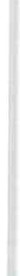 Il problema specifico della qualità è che è impossibile ragionare di qualità solo rispetto ad un gruppo professionale.688	B. Mangiavalli, A. GhirardiniL'infermiere non deve avere l'illusione o l'ambizione di riuscire a migliora­ re la qualità lavorando solo sul gruppo degli infermieri.La qualità è multi dimensionale, è multi- professionale: se non si discute dell'architettura organizzativa, di come stiamo lavorando, di come siamo orga­ nizzati, se non si discute criticamente tutto il percorso diagnostico-terapeutico del paziente non si riesce a portare avanti un miglioramento di qualità.Se tutti i professionisti del mondo sanitario non parteciperanno attivamente e continuativamente al dibattito sulla qualità, sull'efficacia, sull'efficienza, sull'eticità, sull'appropriatezza dell'assistenza sanitaria, la loro autonomia pro­ fessionale e organizzativa sarà sempre più limitata dagli interessi di gruppi politici ed economici.Questo è sostanzialmente coerente con quanto detto in questo congresso: se non entriamo nel dibattito etico, dove abbiamo le competenze per entrarci a pieno titolo e per orientare le scelte anche qualitative, saremo sempre più ostag­ gio di altri interessi, di altre logiche e di altre questioni.Un esempio molto banale a questo proposito: gli infermieri che si allonta­ nano dalla clinica e gli operatori di supporto che diventeranno l'elemento di riferimento della persona assistita.Questa preoccupazione la sentono in molti, non perché gli operatori di supporto ci sono, ma perché agli infermieri compete la responsabilità di ragio­ nare sull'operato, sul modello di riferimento, sul paradigma e di andare a defi­ nire bene quali livelli di professionalità, di responsabilità e di organizzazione hanno dentro le strutture e avere la consapevolezza che gli OSS devono essere governati, perché se li governiamo aiutano a fare qualità, a risolvere ilproble­ ma di salute della persona. Devono, però, essere governati con la consapevolez­ za che il patrimonio disciplinare è ilnostro e che noi abbiamo deciso rispetto alla condizione del paziente: processo decisionale per il quale una specifica attività lo può fare qualcun altro che noi supervisioniamo.Questo sarebbe un gran passo avanti, ma è anche la criticità che c'è all'in­ terno del gruppo professionale e fuori dal gruppo professionale: sono di tipo politico e di tipo sindacale.C'è una grossa corrente che ha fatto una proposta di legge per ridefinire l'infermiere diplomato.Perché l'infermiere laureato costa troppo e sono troppi e gli OSS fanno troppe poche cose (mentre forse ne fanno già tante rispetto al loro profilo di competenza): si rende necessario ricreare la figura intermedia, anche mutuan­ do acriticamente i modelli organizzativi stranieri.Se questa figura nasce senza che gli infermieri abbiano rivisto criticamen­ te il loro paradigma, il sanitario che la persona ricoverata vede più vicina al proprio letto non sarà l'infermiere, ma l'aiuto infermiere, l'operatore di suppor­ to o altro.Perché ci dobbiamo ricollegare anche ad un problema di identità profes­ sionale: quello che connota il professionista è il processo decisionale, quindi quello che nel profilo si chiama pianificare, gestire e valutare l'intervento assi­ stenziale infermieristico. E soprattutto corriamo il rischio di farci strumenta-Qualità, linee guida e audit - Fiducia e pro fe ssionalità	689lizzare e diventare elemento che viene governato da altri interessi che non sono quelli professionali e deontologici.Fare le cose giuste significa fare le cose che hanno una evidenza scientifica e metodologica.Dare ordine e senso alle cose che dobbiamo fare significa avere conoscen­ za, competenza e raziocinio (processo decisionale).Assicurare la continuità e l'uniformità delle cure significa condividere, la­ vorare in equipe multi- professionale, multi-disciplinari, affinché il nostro pa­ trimonio infermieristico possa essere condiviso anche con altri e ci possa esse­ re compenetrazione di saperi e crescita di tutto il gruppo professionale attra­ verso il percorso diagnostico-terapeutico, i profili di cura, i protocolli e le pro­ cedure.In questo contesto fare qualità, lavorare per la qualità nell'assistenza infermieristica non significa continuare a fare attività di routine sulla base di un presunto sapere personale che non si ha voglia di mettere in discussione con l'infermiere che magari si è laureato da poco, che ha sicuramente meno espe­ rienza professionale ma vuol dire confrontarsi con esso perchè mi può aiutare a fare qualche riflessione critica sulla parte teorica e contestualmente insieme si può lavorare in funzione di principi che sono validati metodologicamente e scientificamente.Significa forse lavorare come alla Ferrari.I medici e gli infermieri inglesi si sono chiesti come fosse possibile che in formula 1 si riesca a fare il check completo alla macchina in 8 secondi, mentre in sala operatoria con meno persone si crea molta confusione: non si riesce a capire chi fa che cosa, chi conta le garze, chi cerca i ferri, chi compila, chi fa, chi disfa, ecc.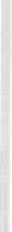 Allora forse, fare qualità vuol dire non guardare solo alla teoria, non guar­ dare solo alla pratica, ma mettere in discussione il sapere, le esperienze e cer­ care di condividere tutte queste caratteristiche e queste sfaccettature dell'assi­ stenza sanitaria e dell'assistenza infermieristica per arrivare ad un risultato comune condiviso e di qualità: un pit stop che va bene e che è appropriato rispetto all'obiettivo da portare a casa che è quella.di vincere un mondiale .690	B. Mangiava/li, A. Ghirardini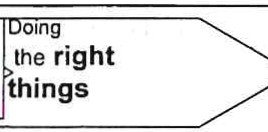 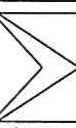 2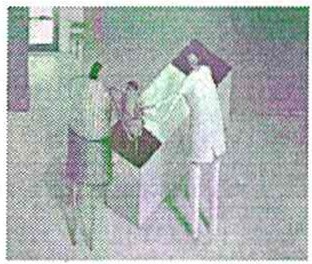 3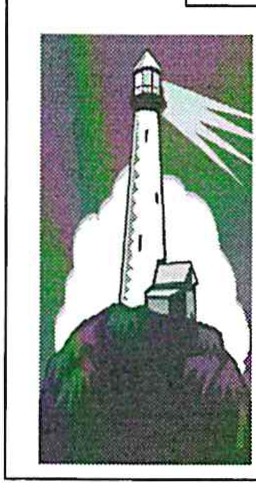 Qualità, linee guida e audit - Fiducia e professionalità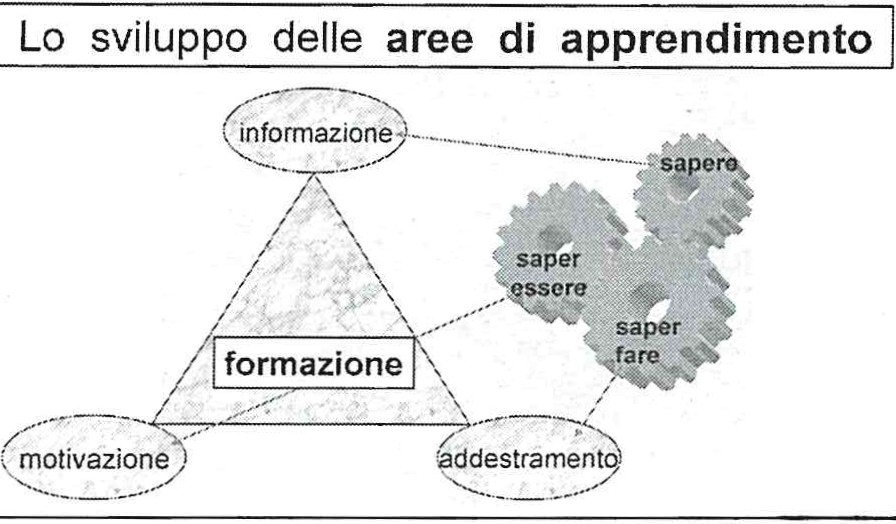 46915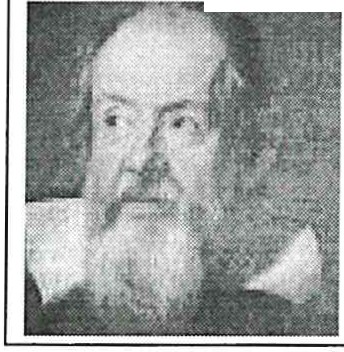 6692	B. Mangiava/li , A. Ghirardini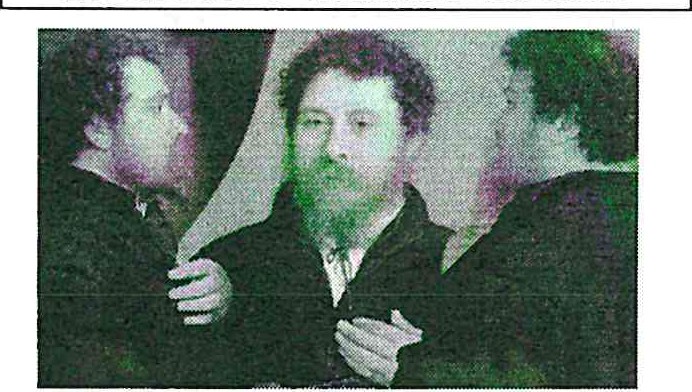 789Qualità, linee gu ida e audit - Fiducia e p rofessionalità69310sistemi di valutazione1112694	B. Mangiava/li, A. Ghirardini131415Qualità, linee gu ida e audit - Fiducia e pro fessiona lità69516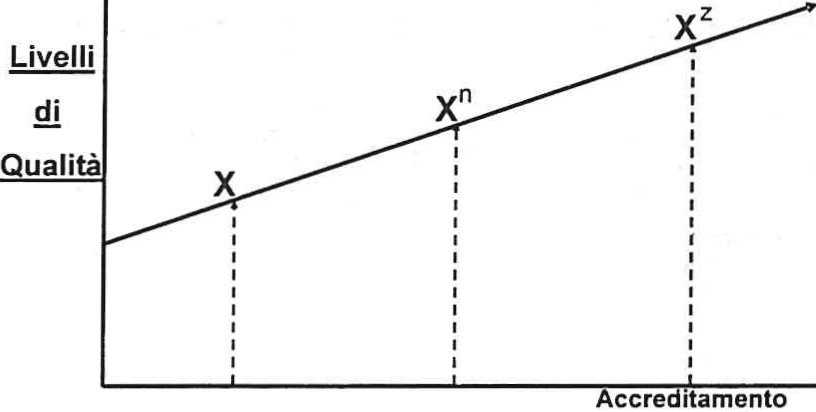 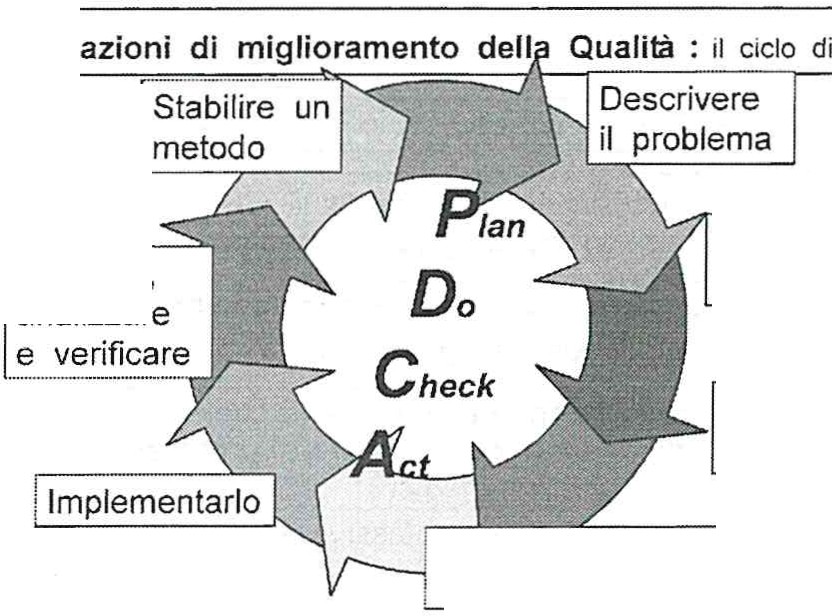 1718696	B. Mangiavalli, A. GhirardiniI Le   azioni   di   miglioramento   della   Qualità19La  Qualità   del   Processo assistenziale:  strumenti- L 'accredifamenro  delle  strufture  sanitan·e -  U. Montaguti, 20022021Qualità, linee gu ida e audit - Fiducia e pro fe ssionalità69722<S>    Studio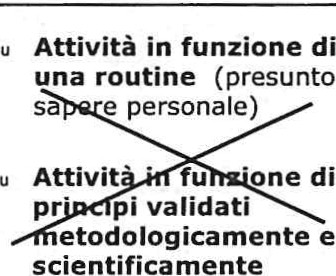 0 Ricerca<S>        Approfondimento<9       Sperimentazione<1>     Valutazione<i>   EBM - EBNIn questo contesto,  "L'AUDIT" (clinico eQuesito:organizzativo)  è una "filosofia"  o un "modello operativo e comportamentale "-23L'audit clinico e l'audit organizzativo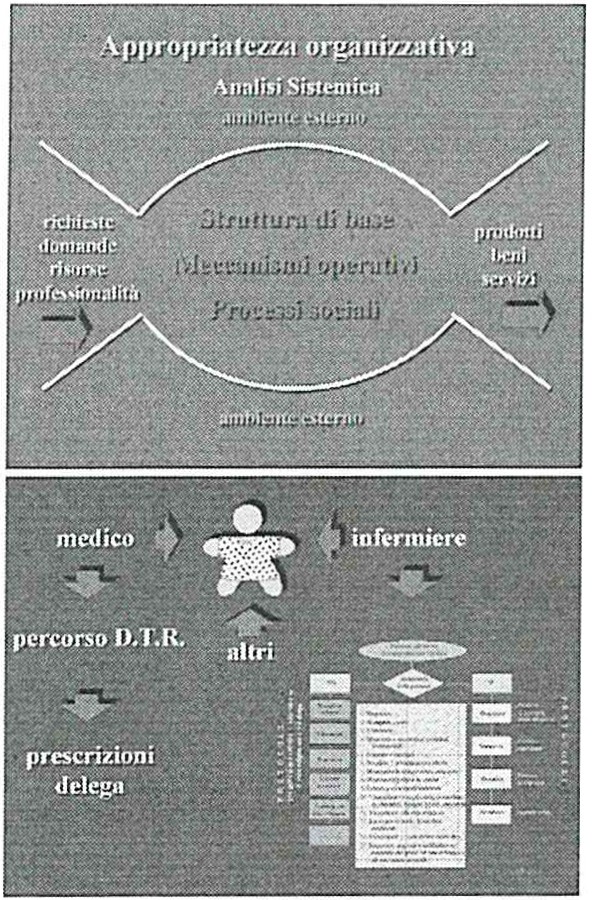 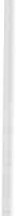 "E' l'analisi e la valutazione sistematica del modello organizzativo da parte dei professionisti  riuniti in gruppo multiprofessionale e multidisciplinare, al fine migliorare l'efficacia  e l'efficienza delleprestazioni, i livelli di performance, la soddisfazione dei pazienti e24	dei  professionisti"698	B. Mangiavalli, A. Ghirardini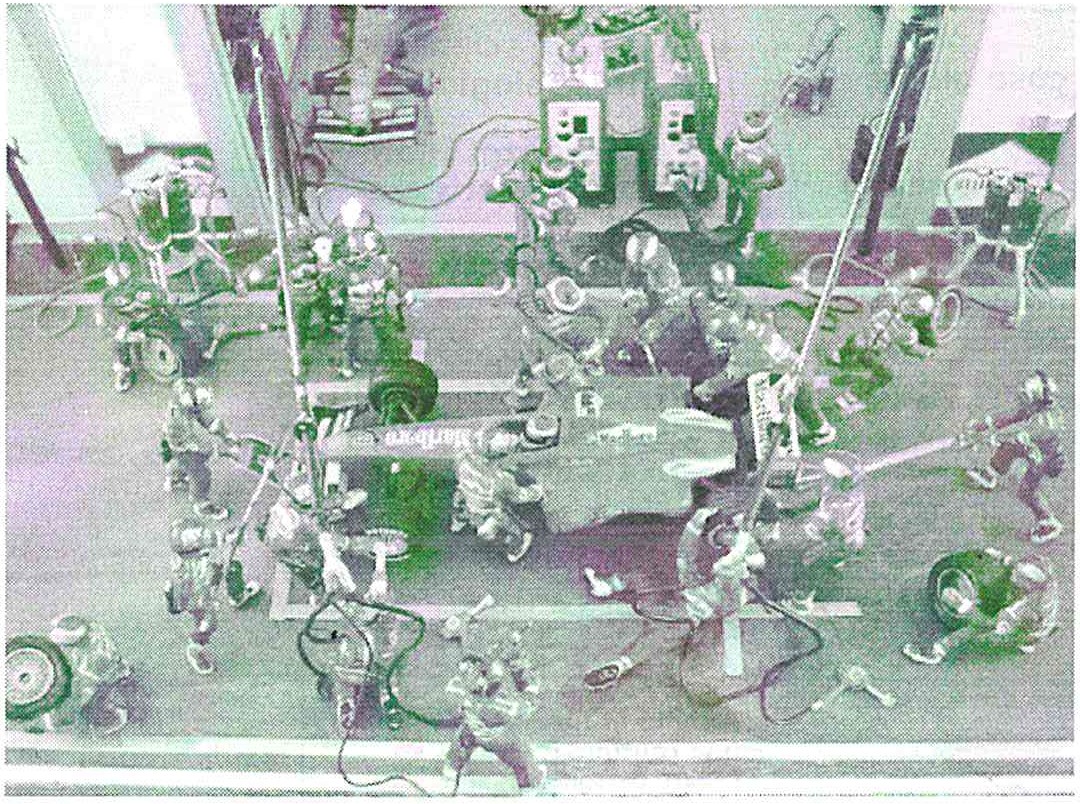 30 agosto2006Lavoro in sala operatoria- dal chirurgo come al pit-stop -Medici e infermieri di un ospedale londinese a scuola dai meccanici Ferrari24SESSIONE POSTERlf fabbisogno assistenziale in una terapia intensiva polivalente misurato con il punteg gio NAS (nursing activities score)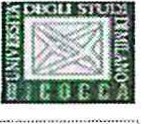 A .l11tthil'll, V.Chi ne/la> V.loJfo,C. Deft! lippk ,M.Sdirno,J.Clll, M.5os o, G.Pclucchi, t.PrJlon/O'l.o, M.Mrtlno, A.Co.uon10,5.VimC1coti, W.RoJftoniTrraplo Intensiva Genero/e - A 1ienda Ospedaliera Son Gerardo, Moma) ' www.ma5termollzaterapiaifl tellswa.org··-··-··-·-··-······-· ...... ···-··········------······················--··-·-····· .····-·----·-- ··-·--·····---..·--· .... --····   ··· ·--··-·····-.. -·-·----·-····-·-·---------.... ·--····-··--·-···-···-··---- ···-..·---·-..··-···- ....···-·--·-------..·------.---·--·-·-·--····Disegno dello studio ;Compilazione del punteggio NAS ogni 24 orein 250 pazienti ricoverati in terapia intensiva generale nel periodo Agosto 2006-Lugfio 2007.Il punteggio NAS permette di determinare ilfabbisogno assistenziale calcolando in modo più dettagliato rispetto ad altri sistemi di punteggio {1-2-3]. Il punteggio NAS è stato raccolto e calcolato con il sistema informatizzato di cortei/a clinica INNOV IAN/chart assist {Draeger-medicol). Il punteggio di pazienti ricoverati per tempi inferiori alle 24 ore è stato ca/calato in proporzione al tempo realmente trascorso in terapia intensivo.Risultati dello studio :....,'NAS agosto 06 - luglio 06NAS medio Pazienti Chirurgici Vr;. Mr!diciNAS sottoclas5i pz chirurgici110.0 -;----- --_::_	__lCXl.O .;-...  -"'°-.:	.	.-;,o.ow.o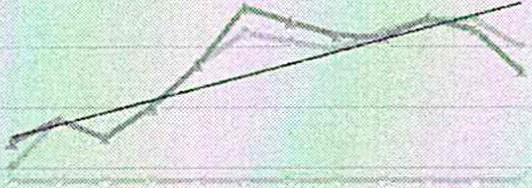 '/O.O1f>O.O I9.o ·---------p.4. J.lt90.085.D  -·"· '--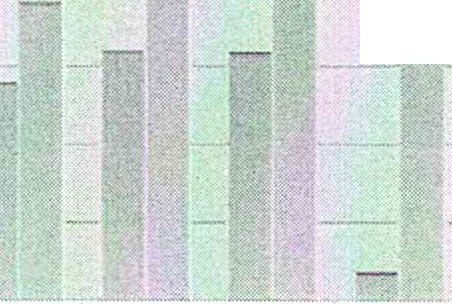 W.O --75.0p.--111.dt-- eh.. mcd,,..._,,,!fi.00--------..,.-- -----83.CO51.00 -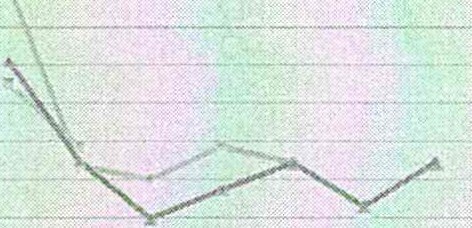 :9.ru77.IYJ:1.s.00n.o:>ll .00  '-'69.0067.00>o.o _t,_'---r---r---------"--<-/O.O ..i-(l).OJ·"///"/ l./'f' J'·. l'/,;....,.n \ i;am·n!i	+.;.:::upa:i:.mi'	1'-11a n.· I;.•-n a\ • nr,;anìro ?.tt u ;i l..>    -tm ea re f11a r.i! 1i? n:ilhS.O  ,_.globale	2! ore	48 cr	:...s t'.g ri:--t»pi chirurgid «!-pi'.·po 1<1pt'ril'tcrio  +w. r.ttrurtidnon pr. .t·opGrajico l :Il gwjiw i!iustrc ii vafot€ mt::dio ilei Ncu c.:pctien!i 1icovercti r:ei 12 me;i in ,;/m!io. li vciore :'IPS e src!o i."1d iciuato con i! valorede!!'cm:u;xiiiOr?t: ir!W pe: avere il dar:o :eale (in wso di ocmpazione <!OG'°i il NJ..5 scende, se i'ocwpaifor.e è <lCXf.-6 ii NAS sa .le}. li vaiore meéio del NJlS f risui!c!o essere : 76.17 (JB.28- mo> :136,28 ·- rr.in : 33.50).NAS pazient i per giornataI95.0:J-medirc s fgGrajico2 :grofic:o ;/ fu _\te: rcr:v !isi eseçi;i!a sui pcuier.fi rhirnrgici vs. pazienti medici. l'or.afisi é stara eseguiTG si.:iio !otoliti.: dei ricovf.fi, sui µcuier:!f rnr: ric:ovt: ri iriferiori i;i!e 2A ore, su paii en!i con ricoveri rii 48 ore. e .S II pazifnli ror. rico'1eri .'it:perfori oi 5 gg. J,'l tutti i rnsi il NAS del pruier.fe rr.dfco è r f.w!roro essere Sl."_uetiore G quei!o c.!i µcuienli rllirurfp"' ·i.NAS patologie mediche11.0.00  ·-:-:""' ···-·-·------ ··----------··--'tms.m1 •   -..,.	_    -7  °"	...,...Ern10wo.oa ---	,,,,...  ·    "'-.Grafk·o 3:li grcjiw iUmlru !'unciumen!o del NA.5 r.eì ptfr1' i 7 gg cii ricovero dei puzie,1li chirurgici. Si no!i b diw ni!è de.I vc;!ore NAS rra :! prfmo giomo di rirnwt:ro ed i segt:e11ri e !e; dif!P.rtnza de! NAS ira ipozfer:li cf:e .,,engono ricao1erat i pe.r monito:ogg!o pos!-operoiorio ed ipazienti che occedooo inurgenza  per pntoiogie r:f:ir11rgk:he•.patologie m2dich2 • 1• gg di ricoveraHIS.00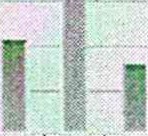 li.)0.0!} -91l.OJ  ! _ \.	•<N hirureko 5 &695.D	· · .   . ·	.        ·.     .	,.,,,.._.,_'->1'.t!! p>:ologio95.0U	--	--111111-----!E .OJ   !	·	.......	+medirc 2'...)-.t hiru rt;io 2490.0     · '	.·	mcd1:hc5.m     -'; .    ·-·	_          - _:: ,,..,i-,od;93.00 .	Cl----f.5.00  -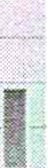 HO.DO- -' -·  -_... e.o'-.,..rnodiro! cr<'.i	· . ·	"'f•chirurfilo tg cr<:8:s0..0o:J . ' _	'  - "'.,_    , . .. :....,..	""''"'"''8U.O:J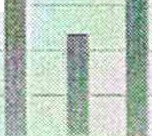 1s.m1 r---- -10.na... --- - •   -,	·""   .. -610billl •,o.o  ,-	_   . ,  _     c.....r.5.0:J  r ·	-..,  .  •ards:-insuff.r esp&o.oa i -	·	-	---!5.03 -10.oa.l,l· ? ;t•  .I / /Grufirn4:I! r;rojico fil11stm i'tmdonumro del NAS nei primi 7 giorni di den n.io in aici.:ne sattoc!arn' di ::iafeiti : paziente con poto!ogic medica rnn riwvero di 24, 48 o > 5 gg, pat;'e r:ti d:fturgici curuiroveru di 14, 48 u '> 5 gg e !'cndr;men!o nei 7 gg di tulla fr:pofXJIOZfone dei poifenll in srudio.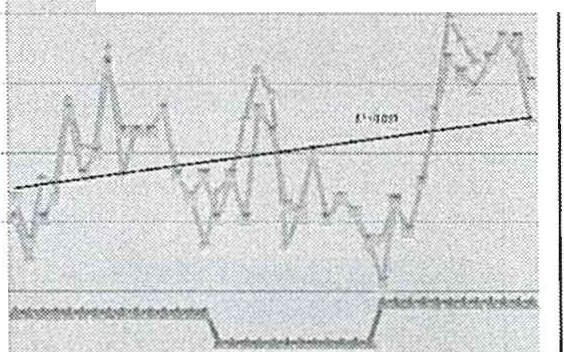 NASI 'gg di ricovero .s r..'AS degenzaHlS.lXI l00.00   +- 95.IXJ r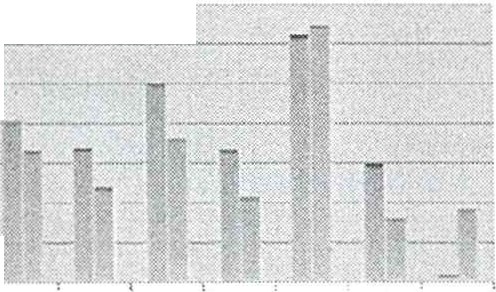 9 00 f8100 t&1.0CJ   f/5.00 -7'Graf ico 5 :li grafirn i/Jw;tra i'and(lrr.P.11t<J dei NAS nei p:irr.i 7 giorni di degenza in pru ie.n!i con ARDS, pazitm!i con shock seWm/wrdioger:o,  pazien!i  cor:   e5i!i  di   ACC t'Jdroopecio!ie rv, pnLienlì cor: ECMO/EClS e ptuie.r.': am uflre potoioç fe medìciie non !nciuse r.ei!e precedenii !i1.1ddi"o1i.;io ni. Si 110/i  come  1i  pc:zien!e  ir:  ECMO  :irhieda    un  1oppo:toir.jermien:/paiienre 1:1 .Nas per eià95 ·1'!'.l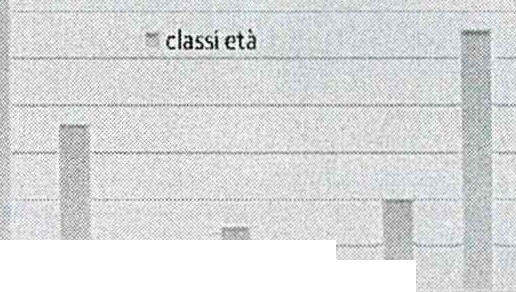 BS  !81.  ·t-)5fl70   ..•Grcfirn 6:(( grafico iliw;tr u lmc!t:mer.'o rJel NAS nella primo giornatadi rico'lero in tempie intensiva. SI no!i come s!c: mcrrnrc Jcd.f fe rer.w tra fu primu giomCJ!u cii degenw cfei pazienti ron /miolugiu me.diw ( ARDS, slio r.lc} w:1.s:1J i pcuien!i con pato foglu rhirur gfcc efeHivo o d';.ugf.fuu.minutaggio ossisfenzlate maggio 04 ·luglio 07,,.,,;1·a-.'\l.r!'l1i :>S:'Ti !!'I	.hu11 a-.;1\1.r!'lrapa11tr.1,+11 ut! l<1 ;;:, 01ç:i'. o i$!t -lir. ;irr i1rJn;.,tl  'i!:.-t!',,n 'i :T !"..:JL2SU1150wsa9SUJ'U'-1 t!-I  I'  :tJtI' / /'I J'.!65  .  ·.fjO-o	853 +,------ ---i>!Ig.i; mo·r.:ro15'	#r.-il!d1 palog1c  ($'O·l.O     10-20    l(l.;!(}!{J-6a    G!.1·70    ìO·SO     80 ectm:----- - - ..-.---HHiiif H!Hif ;i t 1 HHHii i f  Ht1 •   1'i \l:  ..·-        r ..     i f -; '"··    ' ..    '\   I ;"'1 ..Gmfico 7 :ti qro,'ico f!luslrtJ fc; c!i/f frer.za !re fi NAS medfo delle degenza versus il Nfl.5 del primo giomo cli ricovero. Si noU rnrt1e l'al!iYil à assi.s!.en:zio!e del prirr.o giomo di rico;.1ero sia sempre pi:J elevate rilpe!lo a! valore medio dei!a cief,'t!llZG ad esciusiurre c.'d rit'CJIJfHCJ dìpazienrì chirurgici non in mo.'1iroraggio pos!-operctorio.Gr jico8 :li grojico il!us! ra !'andamento del NAS nei pazienti in studio suddivisi per dossi cii elù. Si no!i rnme i'oW'lit Ù assi:;e!nz.'aie rir.hiesto sia in rc;ppo1to 1:1. Da notare che categorie di paiìer:r: jrc:giif curr.e gii cmtiuui con più di 80 ormi <ii elù r iL"hiedcmo un impegno ossijtemin!e elevalo rispetto ai pczienei neT!c }Osdc 30·70 armi.Grojiro 9I! grafico 1iporto rondamento del mir.utaçgia ossisttnzfcie tegislr'u!o r.elia nos!w te1opiu i11tensivo negli ultimi 38 ,esi cclco!cro prima  con ii punteggio  NEMS  e poi  con  i!pur1r eggio NAS. l a lirtea verde esprime il mfnulogqiu deritao cia!i'argcrdco realmf.n!e pre.çer.te.Guccione, A . Morena,A . Pezzi and G. lapichino, The assessment of nursing workload, Minerva Anestesiol 70 (5) (2004), pp. 411-416Miranda, R. Nap, A. de Rijk, W. Schaufeli,G. lapichino.(2003) Nursing activities score. Crit Care Med 2003 Feb;31(2):374 82Berna! Adell A, Abizanda Campos R, Cubedo Rey M, Quintana Bellmunt J, Sanahuja Rochera E, Sanchis Muiioz J , Soriano Canuto M, Tejedor Lòpez R, Yvars BouM.(2005) Enferm Intensiva. 2005 Oct Dec;16(4):164 73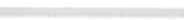 li Trasporto intraospedaliero di pazienti critici nell' A.0.5.Gerardo di M onza : analisi di 75 trasporti ef fettuati negli anni 2006-2007A.Luccbinl, LAlip1and i, D.Btambllla, A.8cttit1,A.Ca1ifo9hl,!ilCrimllD, F.Ttcmolado, lJantKJll  R.GariboldiTerapia lnrtnJiYo Gcnerofe- Azlenda Ospcdoflcrrr San Gcrordo, Monza)  't  www.mastermonzaterop10mtensiva.orgr  -	i;i e de/fo studio ;- - ·-· -- - -    ------ - ----- - -  -    - --	- --- ---  -	--- ··   -- - ···i 75 trasporti intraospedalieri effettuati (60 pazienti} sono stati monitorati attraverso il sistema di cartella clinica informatizzata lnnovian (Draeger-medical).Sono staii  monitorati iparametri FC, PA,Sat02a, FR,Tve,Fi02,PEEP,PSV dei paziEnti in studia ai seguenti intervalli: pre/ post trasporto, t: l ara dal momento del trasporto. UnaJ       scheda dati è stata compilata elettronicamente per monitorare le caratteristiche del trasporto ( tempi, tipologia di esame, complicanze, sistema di trasporto}.i   Per il trasporto dei pazienti è stato utiliuato un sistema da noi realiuata che permette /'alloggiamento di tutte le apparecchiature sopra il paziente {l}. 6 trasporti hanno  pazienti in circ  ione_  ':.':corp:   - - - -- ------ - - --- -·-- - - - --- -----Sistema di trasporto :Il sistema di trasporto da noi utilizzato è bastato su duna tavola spinole abbinata ad un castello che permette l'alloggiamento delle apparecchiature. li sistema permette la trasportabilitil di pazienti ad elevata critidtò (pazienti in ECMO -fig. l-5).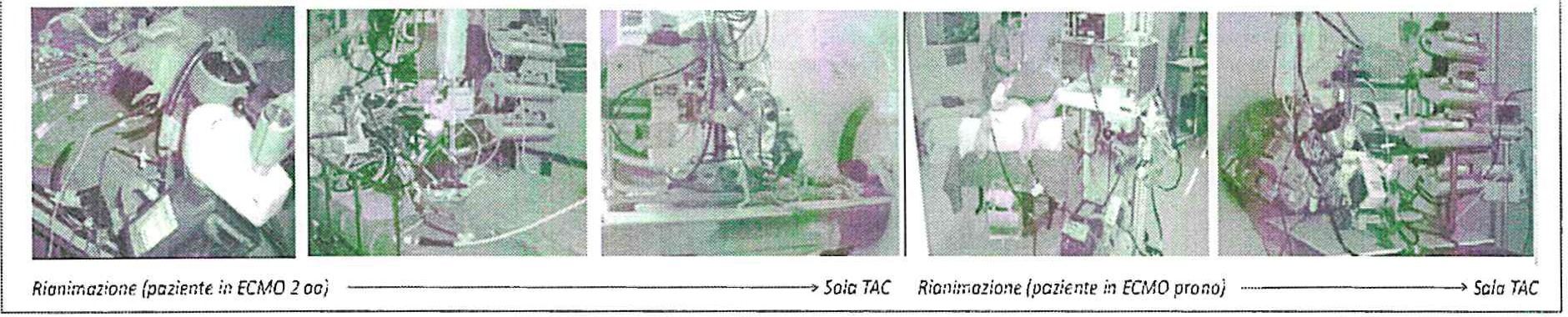 9%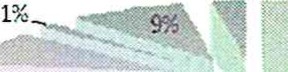 17%3%   4%TIJlofogia esami33%;fl ·j	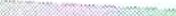 '""t..'• -'i.,;	-tcmpldi u;uponop02 ,pC02 e r.ippono p02/Fi02.. >tM'I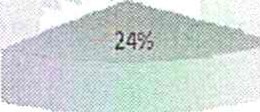 "' TAC:1 3CTAC p:::tmonc··-..·--·······--...... ......-...--............... ··.0/ //	/ / t /.i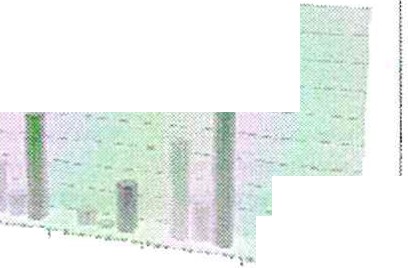 "" ipo1     · ••r, prn2	media--·----Gm.ficol :;IAtit:1domcAc,1anioar ìo:.f' p; CE' tGrajico2 :.... .•.orale pr.t:: po 2/iic2Gmfiw 3 :"'"'	mir,lJC'l.SIl çrofìr.a illustro !e: .çudd:Vi5to.7P. degli e.;cmi rfog110.1!id ejje.tructi. te dfuçmulic:a rcuiirJiaUin; i:1 ospellc!e è si!l..:a!r: r:e! rr.or.ub!uw; t r;on richiede   !'LJtiiillo  di centri  rr.oiJHi i!f rinnìmazior.e  .oerIl ara;'fca if!uslm !a .>composizione dei !empi di m:sp(J{to. Ln mf!riia dei !t!mpi lutaii di I ra.sporto F. stato :   100 mi11uri{144.81;. Sono stati inseriti anche i temni relativi niiIl grafico iilu.l!m i! vGfori me.di r.mogn.rn:inHli ci F.d i! rappmto µDliri02 p:e-frn.>µorto è1d pa1ier:!i in 51tulio. La medio n'i!i Dl:Zien!i lm;oortotì f:;; m11:ro  1:n  rnn:inrtn,	,La df:;nonica wdioiogicc in ospedale è ,;·fwcra r.ef murioli.1occo e non tichiede !';;ti/iuo di cEr.(ri mol.Ji!i di rìcr.irr.ai.ione per l'ejfe.U1W1!'or.e  del !ruspo:!o.medio dc! !emp! tolafi  di trmpotro  e swta ; 100 minu!"i (144,81). Sono stati inseriti anche itempi relativi ali trasporti dei 6 pazienti in ECMO,,	,ropporiO p02/ri02 pre-tra;putto dei puzier.!i in s!l;dfo. Le mea'fa dei pazienti tra5_oorto!i ha avuro iJ.'1 rapporto p01/ji02 <200 mmHg.1:,, \sistema monitoraggio-	-· -  -ripa & ve:-.rl ;itorc40  "!"' ,.. •v•30 "'f"Pomc a sf nga	farm<id vasoatf vi7tJw61'  ..(     ; .	'!:.n ...   • .  -  '  AO(   , '          ,.._2D .1·,, '20 + _,..10 -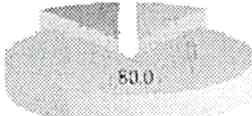 50 ·!'.:o J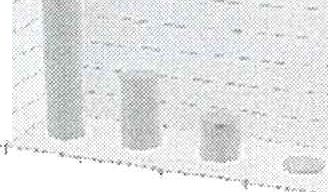 30 JW 1·ta --r'"·- ...1 ••• ••.,......_  ..,.....--..,...........cq;    pa   !>at02  nco2  :i:mpGwjfco.J,5,6,7:evita 4 o oxHog 3000 A mask 02I- ...A••r ·-·- ""r-•-.-...--r- -•.,.•• --...,1er:)    una     dm;    tH qua:tro   p1i10lO<t:rodUf.-'1Il grafico 4 !iiu.Hm fi sistemi di rr.or.i!Oroqqro :itilfzzati, it graffr:o 5 ripo110 ia .111ddlvisione. a'eJ supporto ve.ntì!aton'o, if graffr:o G if numero df pompe o sirfn(JG per tro;porto ed fi gmfico 7 f/ r.ame:o. di fom1oci vruoot!ivi ptF.senCf per lrasporro.1t:l.O·;"·'>;:.:i r<lM: lParametri pre/post t/- l ora	Trasporti pz, in ECMOIt.0.tl --------------	t4aO:J --------------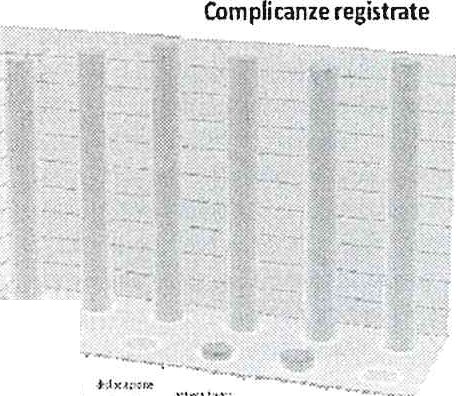 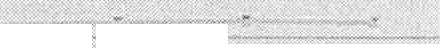 120.U •	...·--	J2(HJ ::J  +- - -     =- 	[;,'.;MHJ ·.\:w ·;·J.;,l.!,! ·r!DO.O50.tl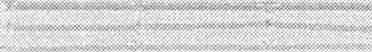 1moo5!.l.O:J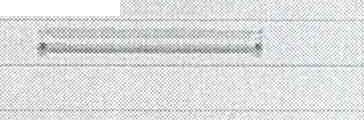 JJ J; •:;; •.  /;D.t: •.fJO.U	ria.on4(1,l)	4\J.OU!!.O  , .......-• .....,-._····-.'::.. ;,!:.;sì    nno20.n .................	y .........,,.....o.ulor.i	prc	post	oost 12n.m1 .r...,,.,:;...... ,. .	· ,.,........	-!l(!O L-------- ----pre	pos:"'$'•poU iO.l. ..*-FC	"*PA.si:;       "*'saI02....-..r.ri+riOl-?!:fConr.fLJ.sfanlL'utfliz.zo di un .'ii.Hema standordi!loto di trasporto permette fa ir.ovlm entazione ;,,.;icurez.z.a di pazit:mi in concfizionf critiche. L'abbi11omento di una supr.rficie rigida co:1 un sistemo inte.q rato di aiioggicmento delle apporecchiafure pennette io dra3Cico riduzfane delle co:nµHccnze descritte in !ettera!ura f2J ieqate o! trasporto di pazienti critici. !f sistema permerte. .'G trosportab Hità in sicurezza anche di po!ieriti i:i ECMO. lndubbiarnente !a preparcziane dei sistemo rici1:ed€ più tempo pEr !a preparazione, ma questo rempo viene recuperato 1Jeiie aree diagnostiche.. Soprattutto la prepara2io1:e1 inciuw la movi11w:tozione di apporccci:iature e presìdivie.11c wolro in u n ombieme protetto co:r;t: lo terapia intensiva.1.A.Lucchini, E.Asnaghi, V.Doni, G.Pelucchi, SVilla, P.Tundo, RGariboldi, D.Brambilla, F.Tremolada, G.Foti minerva anestesiologica 2006;72(suppl. 3 al n.6):99 1052. Beckmann U, Gillies DM, Berenholtz SM, Wu AW, Pronovost P. lncidents relating to the intra hospital transfer of critically ili patients - IntensiveCare Med (2004)30:1579 1585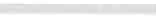 Studio clinico pros pettico randomizzato :	)'< •111vw.mostermonzareropir.intemivo.org"Manovra di rimozione delle secrezioni bronchiali con utilizzo del rilevatore di suoni polmonari TBA care vs. manovra di rimozione delle secrezioni bronchiali ad orari fissi o mediante l'analisi dei parametri clinici e di monitoraggio respiratorio"[:)IliiAJucrhirt,;Litrl!I, i'.TundfJ, r.si:;i..F.Gra onlr. (4.l;J:i;hi, .AJ,c:cnii, S.Vi! .f.Gf'1iaift , fl.l>JnjTerop/tJ trr:ensi\•a Generole· iSiitrido Ospedaliero San Gemdo, Mo1110Descrizione dello siudio:Nello studio (pros pettico, monocerm:co. randomizzatc approvaz ione wmitato et,;co A05.Ge:ardo) sono 5lil!i arruolati 80 pazienri su!'!opCiHi o Venti!azin invasìi'a. Pre ·io otte:iime.1todei cmmmsc informato, ipazie:itì seno stati imegnofi in modo casua.1e ad uno dei d:.ie gruppi di sttJd io:-Nel g:uppc 1 (amrro!!oì fa b:o:icoas,0frazic:ie è stara ejfetworo m:ando ronwle p!ocedur a di repa!!o, ovvero in bcse o.:!'onaiiJi c!i1t:ca de; .oa:ametrf vitati e de! mor.iro:oggic respiratcria.·Ne! gruppo 2 {TBA} su! cìtwito re;pirarorio de! pazienti e stato pvsiz iGota i! ri!evaio:e TBA wre e la btc."1coaspiro;!Gne è stara ejferr.uato qw:rndG i! seg:1o!oto!e ha ri!eV iJ tc ia prese:1za disecrezicni btor.c.iali. La monavra di b:cr.a;aspiauione è stata effeuucto :ie!io.steSJo mo® In erttombi igwpp, seguendc rorrua!e pratica di repiJnc (sis1ema chiusa Ttac!Hare 72o:e, 12Fr ). Ipozien!i orruoiaU hunnr; at·-..HG I.in tempo di vemi!ruione mecwnirn supetiare alie 48 ore.E' stato es!'gui!c una sotromatificazione per disti:1g:1ete ipazienti orroo!ati ne!io s:udio con pc.!monite g!à in ano ( 4 sottogrJppi : groppe polmo:'l1te mJd io, gr-Jppo pc!mo.'1irelon!:c!.'o, gwppo studio no pc1mcnite o!!'ingre.>.>G, gruppc ccntro!!a 11;; pcimo!"!i!e olrù1grem;}.I pazienti dei due gruppi hanna eguito i! medesimo irer diagl!ostirn e teropeutiw. Dopo ogni manowu di tror?coo5pirazicne ffett.uata do! personale di repono, e stato compilata iaschedo raccolto dori per verifiwre ramJome:'!to dello broricoospir ozione stessa. Per ciascun p;ience è regisrratiJ !a durata del rico\iero e i'esito cita dimissione dai!a terapia mrem:iva. A postuiori .5Ci!Ci stati inc!trevo!uto!i, perciDsw:i paziente iprindpa!i parametri vita!i <acco!!i con :1lis!e.rna infwr.o!izzato iNN0\11AN criti::c! core di D?.AEGER :;iedica. Quando idùti (Jit!ici o clisp0Ji1ione lo han.'lo rnnsentito, è sia/o co!co!at.o, ilpu.'!ltiJ!iiG CPiS (rnmplex pu!momry ir.dex .'-Core) per mul!i!Guue i'imcrgeruo di uno r.uovo i,')feilone polmwore leguw a \'enii!uiior.-e memmica (monitoraggfo \.-'AP}.Seno stati e"SCl:Jri da!!o Hur1io i .r.azienti ccn menu di 18 !lr.ni, f .oozie.'"!ti iri fCMO e-di pazienti CG!! sor.g:;inome11ta brcnchia!e D cri.1.orevis.;or?f di intutazivne mfnore rli 24 ore.,_:s	::,:::, 1doi;di -:,i r,•,; -8;:,,SOl: ,,,;,,, :PP"' : ;::;,::,,- ,,,,::,:,,,,,,o ..:-,-!:::N•iio.:., .-,::.;,,:::. :	:-:.l :::,:---1r.o.1-:;r   :,1e:;crezf:o,:1i:e:z ; :s:{i:;; .:a;: ;:::'.:;f; ;;:ii; ;;: ! : :. e;;,:;!;n::	!:·r'n:l! :,:: ; ; :t:ì /;:.r ;::.:v!;r	Iaspiroe ,'!'J/l !raia secre!ir;r.t}, FNifo fso fJegoU.:o: 1! defi: rio:i StlOtla a sec!:zù;rti pmMii, !'i:i/em:ie.-r.011aspira ii ço;i:.1!etr.a k secre; J::i 50110pr=-se fi!ij .w0t;a ::ùl'iFiitieti!ermen!i, !' l'inferm iere decide dir.on os.tira:e po;fer.te }e :e-:rui011i sori o oHeri!ij, iP ( fo!so f."!'S-.1'o: dev.te svo,1a,k mmf r.f rii:;r, sono (.tes:r.! pp:;re !'infermiere,.<i.•J -f '	'".u t ...,.,,.stmMìò/sptr1fci:O:;<:in.·,    !J:S11'0-1-,::Pi y"I;:$; •;rn - ,fliJo·,., ,;:.' •;·o::oid	12.2>.i;:1'+.' rtt g·   j :!,.,;·.·-·:-·- ,--·-..:·j -.,;,··-:··-·--·-·--·- ·-..:··-···-., '""''''""H· ,·,l I·('•)   	·ti;='J    .. _...     r' i n 11.....- ,,....,.,,..i't;.-l:bi rn:!i1 in 1grupp.J scw;ic, ma sapoiwuc 1: numro u1jm.>1negowr, !mero o: (iDMtW cnn :1:enz1r;:u.> et; seaevom $el'!za mooq1COl:Cfie ae1 par(!mf'W e ugiiaie od ur. ime de! rompio11e iri s!vdio. il grofiw 2 miccia lo se:isibiiit6 io ;pwficit del de;·ie s. ie ilspfro1i:;f!i seg;;:i con ia dfag.1csi lr!ldiào.10/e: 13A care rtimo3i!!i ur.D eit>;'O!G ser.;ibT: ò { 0.99 ì (N;" ero in 99 C!JSi JIJ !!Y.J in preser.10 di H•uezia.ii io aiag:10si Ci presen;o di secte!ioni è w:ret.r.a. h C!J!G ai diogr;:;si :iegot h1a { osseriw df :iecrezfc.'ii iio diogr.osi è rn!ref!a 8 o!!e su 100. Do !!Oto: che i meti f;odì."ionol! esponga;.o il po1ieM!' or:: ospirozi"!i ir:ulili o :i!o1dv:e con ocwrr.1.1!0 C-i sme1i;;i r.eii'aibero bre:nchlole f nsib ò cantroilo: .€0, sp!'<.ifì-:ifò: O.iO). Gioéolmen!p·rowrvteuo dei device è di 0.93 d!lteii \io/ore mmimo i.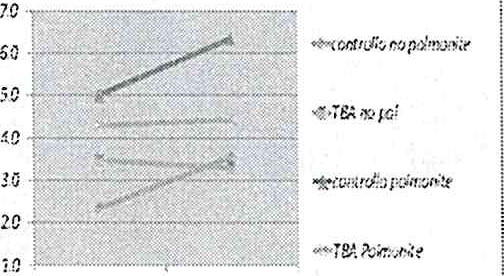 s  Olit specif icità illQl'/OW:? ad O!Q J	sqi.nied! csp!rrwM e:1:!idw g.·p{iloto I gruppc tea : O.io grilp!Y.J rn:;!rc::o S!Jlj . come 51 pi.iJ! ne/or ii r,umero di cspitozio;ii i()!J!ifi posso diJi O. 7 % (6 ospirolior:i su 8jSJ o! il.i (IO'l Sii S97j. !! d.·ìce perml!E !'o riduziMe deif e o5pirozford fr;u:iii, ;e;;io ricordalo come;' moggicm:er;!e slfwo:i!e d!li pa1ienrf ri!c ·eroti il! t!rnpio ì:ilr.sivo {1].::--.;t.'!?:W!d; ::!paiio;?:! tt!'.ll:!mo1o!J.'1!)80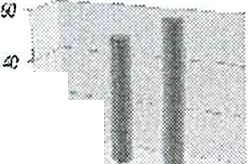 060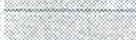 i	o,..:,:,o -. "... "" I100   "!.,,,..,-e_	.... ,,......,_.	-- ::.......;- "':',.,.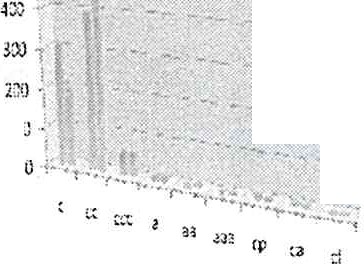 ....,..._ .... ...... n!ba11)0   \·  - --· - ,-•- -""·I·•- . - - 7• • -00 • . - .. .. ··· ,;;.  ''·:·  ...  -l'J J"1·. 1   •  - . • -.{·   -  ....·;;-  .$[CJ !ml ·•···	m-. '•.t--........ ......"'"'.l"_.------,'corclloo L ,·--·--"'..,...!'_,l l ,6' 1.l""'_;"'I · - . . J>  · it ..  ..., .1l .. .iGra{rm:;e;il'       rn     \'tiGrofic 6 e 7..      .    .  . ... -:-·    ·-? .... ·r··"""': ........ .,;:    i! ;,!  :! (p  ;:i  rjil g;ofiw  4 ii!u !til  i vrj pi!tf, f  ;r;"  nega!i ·i   d  i fviposi!ivll,'iega!iri regis!roti nelle mor.-ovre od orJri'; ( h : 10-18·2} . C!m:e si e-.iidenzia ,1e! grof:"co 5 le aircJiicni od croria su:!apungar ,ç J porleril! ser10 seu!zionì a ma;:ow= 'li.ifili, men!re el pozie.'!!:> con praduzic.'!e tJj secrezic. i !e mJnovre od oraria posso o generare ur; t/agr,o diie ;eaezl!wi 5les.5e. Com!: indirn!O i.i fel!etaliirG [3j !eospfrtuiani ad crarfrJ non dr::t?bée:a phi emre u!iiiw1le rie!fi11/ermieris/ilo dei par if!nle 'en!;°!o!a { S!!n5ibifaà e sprci[;U!ii < 0.20-1 diogri!.'Si esotioo9.-1i 5 }il grDfka 6 i/I;,;Qr;i ie seQùen;e di osplr1izia11e mtcS5!lrie per !o rfmo!lan.e deiie swezkmi nei r1ue gruppi.C= 1sequenzo in chi1.m:, CC:: l seq;,;er:ze !'.iit.1se. CCC :: j seq;;e1m !'hi<1se. A= l sequett;o c;perla, AA :: l S!'- . /.pert:. AAA;;  3 s q. operi e, CP = ChhHan::r; srnio PffP {2}, Ul = pt.Jswggi!} chiuso oper!o, Cf = ins!iniane di fisio!ogo per S!Czi:ì:ii t:noci occfuden!i. Come si può r:-ollire il gr;,;ppo TBA ho uno equenza diasphuicmi in s/!igofo passaggio maggiore. Q:ies!::i a i:sfirr:or;ioorn che Wi sis!:m!l di ;•:rijfco cgge!!fro fr; groda di dirime:e l'e!ema q•1es!icr wlio performance di osphJZic/'je d'?ì sis1emi lhh.i$i. io 5;·s!ema o.uetto i';mfro erd-pciii! per io ·Di!J!ozione den'e.ffetr.",io rimozior.e delle secrezlaf'!i tesp!:ie:ll!i defopera!Gre . Qi.ìe.s!o l';Jivtori!;:;e sgmi"to ir.d:m ccr; il sis!emo !hi:;5a ad e.ffel1uore piJ paSJoggi p21 O 'etf! ia !erima delf!J rimr:m'o di mteiiG:'!i Ii grafi!!J 7 esprime g.bbai11en/e !!' soen1:idia;pirozfr.>1ie dik; ILJdia nummo di d:iegrvppi j.>- ' ., ..m---- ..."·'''lndimioni riRa bronccaspirazlon'! :<tt•.,,.w,CPi5illqrtss"111<11Ssin1011tHciét9tn:a.it i"'	,'li.,..;!t1;:i.-X:I',;,.	: 11.mt-   I .t»	•• :........	!!:dS!::,)) 1: ' '	:e..  •e-'	iioJi-rl V.'T,....,..7P1 'b	o><\r.:;i(; l"   r:fo      1:iConcfusioni	!L'ospirozio,'!e trocher.ie, manarro di ro:;!fr1e neh"ir.jer:r.iufatfr:a di areo airico, e ferenlo pi[; s!resson1e rkordr.lo dr.i pazienti o!lo dfmis.sior:e àaifo !empia ir.tensiw;. li dei·irc TBA cr.re ha Idimora!o un'oWma ropo!ò ntli'elaboroi fone dE!la diogr.o di ritmionE di sme1ioni broi:chio•. La ridv1.r.e delle os.airoiioni inutiii è !e>!imo.iia!o dai grafico 3. Le o;p irozior.ia di    orari, come citato dc.'io iettemturo sono MG me!odica Ci aspirczicr:e non più s::pportoto dail'eO!idenza sciEI:Uffro. Lo ;tvdie! ho permes o di verif,core come !a performc:-nct  di aspirOiione deidrcu!ti chiu;i io molto ir.ffoe1uata dalia sogget!i'.'i!è deH'opr::rotore .-·	·---------------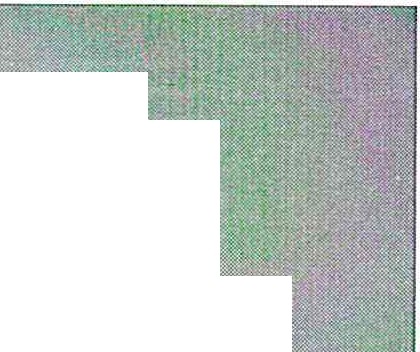 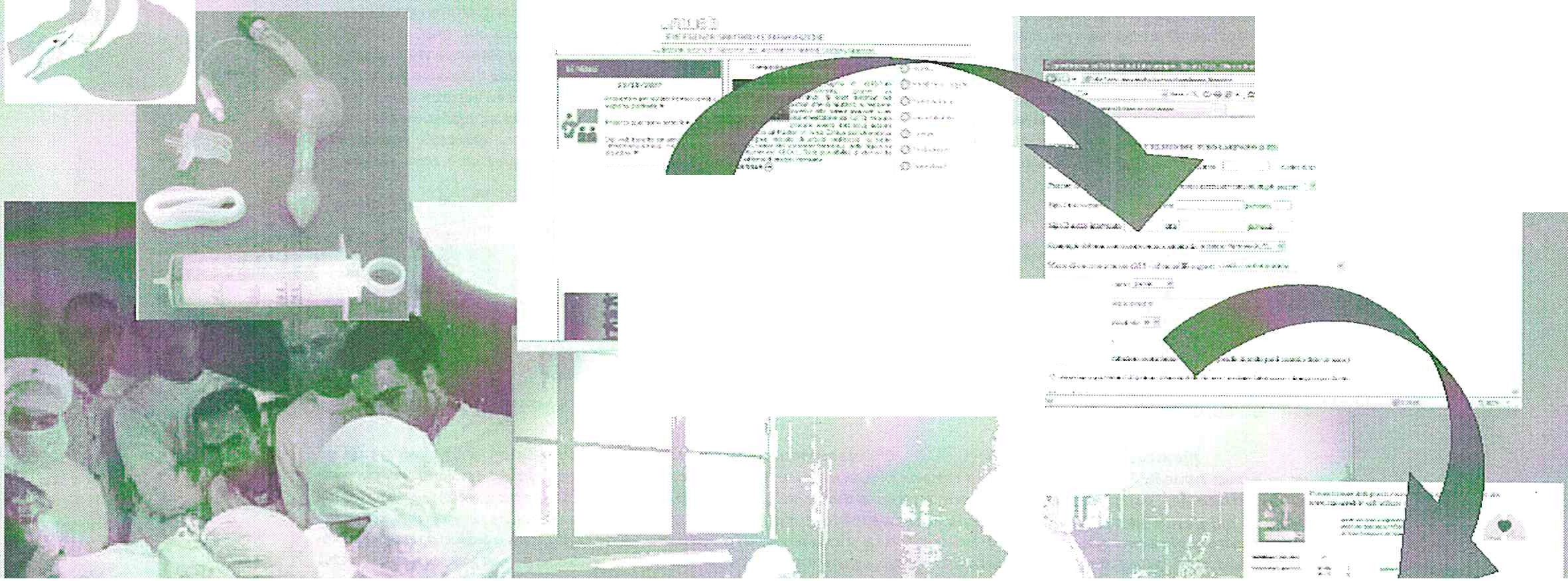 Un	e·semp io	d,i e.o11· abO:-r-az.i·oni·n terprofessional e :	urlo	.studio sul	tubo	1ar i' ngeo	-		lTDLuca Clmino1, Massimo lzzl2, Fabrizio Landuzzi 1, ·A l essandro  Mon·esf1,   Stefano  Musol esi2l Dipartimento di Medicina e Sanità Pubblica , Sezione di Medicina Legale, Unìvèrsità dì Bologna. "i_' .,..	2U .O.  Rianimazione  118 AUSL di Bologna-·,·-.,..._ ... .C:,..,.OJ ·. -----·.. --.,_ ., , _ _•r	>--------- ----I\   ,....       ...  ...... -·-·-.i :: - :!!	:;	' .. -""= -	-:'::),.......-.., ;m ·..,.,,,....,.,,... ....	Li" --·----·"" -,_     :.-....f::7  -l	::;'.·:, : :;_;':.;:;"·-.-,-· . i:'.:=:::".'.: ., >.-.>.'-"""""',.'"-......·'"- .•-	..." ... -    J-l   .;o.,.\ .. ..,.,, ••: :-:.,_ ---....	ç:- >+"'[),,_, .;. i'::t .\ . <rs:  .lxv. v.. ;;., 't P: i,.im t il <;•.(·; i f!'l.",-.!;-tm< : PiIJ.  '::I"·-· !- ( -·  rt!rf',,..C  t-. ,... i. "'< -1! I:>r<-·SIA:t>."!'S  ;.,. ...,, ,..--i  ;;.. T'l ... c!.:::;-?;f':.l   k.l. J..z ·,.. n.  n   ah! u 6!::. - ;.,.r;::il-1.a-    :..C"l.., Gl<>L::. ? r....,      ,;A C.:. ; 1.1, ,, :n !.:· xit:: •.;. ,..x;;.;,__.. ..   i..., :;;:.l .:'<1>-:optt..yi.-fd 1eg_->1;c::!($.. -	w.u-;; :.  '-1n{,'..,i '.l:.- ,;... {,'.- E  ) :"'.11.!.!: t:f:r j>i,.,   W,.,        ?-1'1     -:!.,;:  U! :l.._., ,l ".:" il !!. ;:,<   -. t    ._ :'·-----.....-..   .·------ ''.....    ."":-.     "',:  "e'   ".- w- ..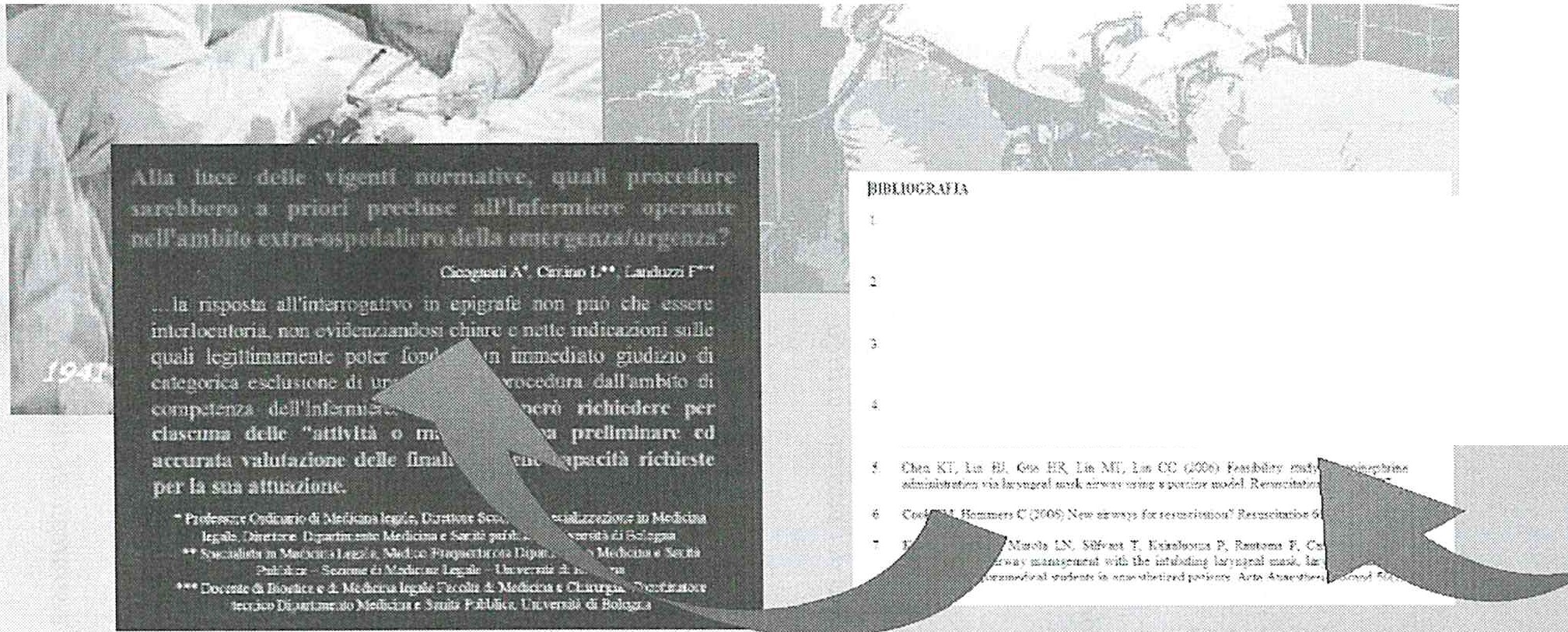 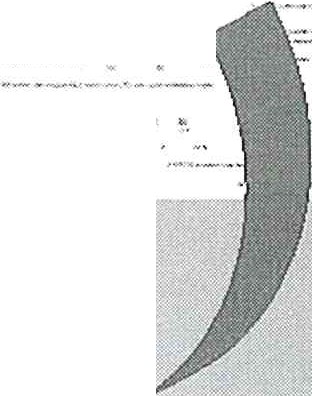 .......--.),1.,J   ..): ; w..h.!     t> l.u -- - d.:.i..  .\i«.1'....\t>Lt !12 ;;•.:;2;	1: ------? l6H l, ! :ti:;. l'j..Ht    M <i, lt-, :V,{:2J.::!< L, 7ft!>: ..: ;.:.i.!:!! '°'' . l :.i.h"..'f1. .$ f(:t'\- ?..!;cd:::Li..l!<'<>io:t'11ltl: s "f"-'"' "'f     :.:i;::.;:  ::J.. "'"j H...A  h .::. 'A	"'ii.:.1.r' 1d  1 A:i>..:'>L      l6'i· :t --:U pe1'co1·so fom1ativo dell'.infermie1·e h:t subito, in ques1i"iillii11i anni, impot'tanti e considet'evoli mutamenti: la sua pJ'.ep:trazi.one. teorico,. P1·atica, infatti, è enn·ata a pieno titolo a fai··pru·te della fo1·mazione unh1enita1ia; il f,egislatm·e, di p3l'i passo, ha dO"\'llto 1·iconoscel'.ne le '7nuove" competen:t.e adeguando  l'impianto nor·mativo  di "base. Citi ha comportato una  pn1fonda  p1·esa di coscienza sia del ruofo svolto da <(uestopr·ofessionista nell'ambito della p1·evenzione e della tutela della salute, sia dell'impegno da esso pi·ofuso nello sviluppo della·1uepru·azione postrbase, con la Cl'ea7.ionc dci master di p1·imo e secondo livello, delle lam·cc specialistiche e dci dottOt'ati di ricerca.L'ingresso della professione infe1·mie1istica negli Atenei ha consentito di assumer·e valenza accadenùca 'l'iconoscendole finalmente l'impm•tanza di sviluppare nuovo sapc1·c attravcl'So la ricc.1·ca, p1·odotra con metodo scientifico e diffusa grazie ai nuovi ordinamenti didattici.Con questo obiettivo nasce lo studio, qui pr·esentato, sull'utili.r.zo del tubo la1·ingeo (LTD). Esso si è S\riluppato: a) atn·averso 11n'.attenta e meticolosa ricer·ca bibliografica, 1·ealiuata sul motm·e di rice1·ca della National Libra1·y of Medicine (PubMed) e delle più impmtanti banche dati.di 1·cvisioni sistcmatidtc e lince i,r,uida, l'iguanlantc il copioso patr·imonio lcttcnufo di articoli attualmente disponibili; b) atn·aver·s,o uno studio sugli aspetti mcdico-legaH iner·enti il suo utiti:t.zo da pal'te di pfnonale inf t'll·mier·istico adeguatamente addt.'llh·ato, per·iodicamente''t'll'iticato e quindi autoriuato da pl'Otocolli app1·ovati dai responsabili dei servizi 118; c) attra\1erso la cr·eazione di un questiooa1·io, pubblicato all'ùttemo di un sito ùttcr·net "open sow·ce" di diffusione della culnua medico-infe1·mieristica nell'ambito dell'a1·ea a·itica, www.riaonwcb.it, con l'intento di raccoglie1·e impo1fanti infom1azioni sull'impiego di <1nesto p1·esìdio extr·aglottico per· la gestione delle vie ae1·ee da par·te 'di pe1·sonale infermieristico e medico.Gr·azie alla c1·eazione ed allo S'\riluppo di un data-base, appositamente pr·edisposto cd in g..ado di uccoglier ·e idati che, di volta in volta, giungc1·anno a (1uesto sito int.cmet, sa1·à possibile costntit·e una "istantanea" l'iguar·dante i molteplici e delicati 11spetti dell'intpiego di tale pl'Csidio, come .la diffusione di questo innovativo dispositivo per·la gestione delle \ii.e aer·ee sul tenito1·io, le ditlicoltà eventualmente 1iscont1·ate dm·ante il suo utilli:zo, la sicm·u.:t.a e gli aspetti clinici del paziente sottoposto ad innìhazionc eventilazione invasiva con LT:D.Tutto ciò, pe1· gli autori, costituisce un impo1·tante esempio di come sia possibile p1·omuove1·e e  diffonder·e la 1·ice1·ca infe1·miel'istica e la collabon1zione tt·asvcnale tt·a diffcr·enti professionalità, quella medica e quella infem1i t'll·istica, con le lor·o pr·opr·ie specifiche ed etcn1geneé competenze.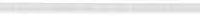 INDICEM. MARSEGLIA, P. PAGANELLI , S. ScALORBIPresentazione   . . . . . . . . . . . . . . . . . . . . . . . . . . . . . . . . . . . . . . . . . . . . . . . . .E. DRIGOPerché del ConvegnoObiettivi  . . . . . . . . . . . . . . . . . . . . . . . . . . . . . . . . . . . . . . . . . . . . . . . . . . . . .Relatori e moderatori   . . . . . . . . . . . . . . . . . . . . . . . . . . . . . . . . . . . . . . . . . . .Progran11na  . . . . . . . . . . . . . . . . . . . . . . . . . . . . . . . . . . . . . . . . . . . . . . . . . . .Euo DRIGOPerché l'Aniarti parla di innovazione?R. BATISTINI, L. CUBATTOLIIpotennia terapeutica dopo arresto cardio-circolatorio. Esperienza della ria- nimazione seneseE. PEDRm 11La consulenza infermieristica in wound careA. LUCCHINI, s. VILLA, A. BERTIN, M . SCHENA, R. GARIBOLDI, P. TUNDO,M. CRIMELLA, A. PESENTIUtilizzo di un nuovo sistema a castello per il trasporto del paziente  criticoI. Cossu, R. MARCHETTIUtilizzo dell'urinometro elettronico in T.I.P O.D. ZAMBELLO, L. LIBANORI, M. SOMMACAMPAGNAL'infenniere  del coordinamento locale trapianti: analisi di un nuovo ruolo infermieristico	. . . . . . . . . . . . . . . . . . . . . . . . . . . . . . . . . . . . . . . . . . .A. DI FALCO, V. FAVEROProgetto formazione del personale dell'azienda per la gestione delle emergenze intraospedaliere   . . . . . . . . . . . . . . . . . . . . . . . . . . . . . . . . . . . . . . . . . .M. MANICI, M. LoRENZINI, S. SouNAS, L. ORZINursing nell'ancoraggio del casco C-PAP  . . . . . . . . . . . . . . . . . . . . . . . . . . .P. DI GIACOMOPratica infermieristica  avanzata-Advanced nursing practice: sfide e opportu- nità per l'infermieristica   . . . . . . . . . . . . . . . . . . . . . . . . . . . . . . . . . . . .N. MARINELLI!potesi di riorganizzazione dell'area  intensiva per adulti in applicazione  al principio di differenziazione  per livelli d'intensità di cura   . . . . . . . . .A. CULAON, M. BUFFON, N. SUTERTerapia intensiva, cure sproporzionate per eccesso e strategie di aiuto al teamPag.	3))	5))	7))	8))	15))	27))	33))	43))	49))	71))	79))	91))	99))	107))	123))	129IndiceI. DE FRANCESCHIBioetica e terapia intensiva: l'infermiere  attore del dibattito etico? . . . . . . .A. GRANDIIl modello organizzativo di Reggio Emilia . L'infermiere referent e per la dona- zione  . . . . . . . . . . . . . . . . . . . . . . . . . . . . . . . . . . . . . . . . . . . . . . . . . . .E. MATIIOLILa qualità percepita nel dipartimento di emergenza e accettazione e la valu- tazione della fonnazione nel dipartin:zento di emergenza . . . . . . . . . . .C. FABBRI , M.P. POTENZALe responsabilità professionali del coordinatore per la sicurezza del paziente e degli operatori nella gestione degli apparecchi elettromedicali in dialisiF. PIERGENTILIAssistenza infermieristica  a pa ziente pediatrico con ossigenatore a membra-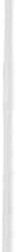 709Pag. 147))	153))	161))	171SCOLARIIl case manager in cardiologia e cardiochirurgia pediatrica. Possibilità ap-MACCARI, G. FURLANLo stress e l'ansia del pa ziente prima dell'intervento chirurgico ed un valido strumento per ridurli: la presa in carico nel percorso perioperatorio   .V. LOLLO, V. CHINELLO, C. DE FELIPPIS, A. LUCCHINIUtilizza della cartella clinica infom1ati zzata combinata con il punteggio NAS (Nursing Activities Score)    . . . . . . . . . . . . . . . . . . . . . . . . . . . . . . . . . .T. TROISI , S. BAMBIWeaning dalla ventilazione meccanica invasiva condotto dall 'infermiere se- condo protocollo: studio pilota   . . . . . . . . . . . . . . . . . . . . . . . . . . . . . .s. BALDO, M.A. TURCHETII, A. PATANÈCorrelazione tra la presenza del polso radiale ed una pressione sistolica (SBP)> 80 mmHg. Progetto di studio   . . . . . . . . . . . . . . . . . . . . . . . . . . . . . .P. LEARDINIElaborazione e sperimenta zione clinica di piani  assistenziali standardizzati per pa zienti portatori  di tracheotomia   . . . . . . . . . . . . . . . . . . . . . . . . .))	233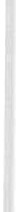 ))	239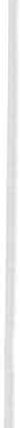 ))	261))	269))	279710G. TAIUTI , C. GIALLOMBARDONuovo modello organizzativo per un DEA (GPA Gestore del Percorso Assi- stenziale )  . . . . . . . . . . . . . . . . . . . . . . . . . . . . . . . . . . . . . . . . . . . . . . . .R. CHIANDETII, M . DEL FORNOIndicePag.  287V. TuccI, G. BALLERI NI, T. FRANCALANCI, C. PEDUTO , M . MruGHETII, G. BEcATIINIApproccio proattivo per la gestione dei rischi: accompagnare il cambiamen-l. FANIGLIULO, P. LEGGIERILa sindrome del burnout nelle professioni  d'aiuto: infermieri  di terapia in- tensiva allo specchio  . . . . . . . . . . . . . . . . . . . . . . . . . . . . . . . . . . . . . . .))	425IndiceA.E. CURCURUTO, M.G. D'AMARO, A. FERRIGNO, V. GAUDIANO, P. NACCHIAUna esperienza di home care in Campania ASL SAl Nocera Inferiore  . . . .M.A. TURCHE1TJ, S. BALDOPresidi sovraglottici: «Lo stato dell'arte come valida alternativa all'intuba- zione endotracheale»   . . . . . . . . . . . . . . . . . . . . . . . . . . . . . . . . . . . . . .S. SCELSILa  realtà assistenziale  del 118 e modelli organizzativi: meglio un sistema infermieristico?  . . . . . . . . . . . . . . . . . . . . . . . . . . . . . . . . . . . . . . . . . . .S. ADAMI118 ed istruzioni pre-anivo : stato dell'arte in Italia, esperienza della centrale operativa di Perugia   . . . . . . . . . . . . . . . . . . . . . . . . . . . . . . . . . . . . . . .S. BAMBI, M. RuGGERJ, E. LUMINI, S. Rossr, G. BEcATrINICentralizzazione del trauma per criterio dinamico: analisi biennale della casi­ stica del p ronto soccorso dell'Azienda Ospedaliera Universitaria CareggiP. NERILa valutazione della qualità del triage: analisi di un'esperienza e spunti meto- dologici  . . . . . . . . . . . . . . . . . . . . . . . . . . . . . . . . . . . . . . . . . . . . . . . . .E. LUMINI, s. BAMBI, M. MARTINI, M. CARNEVALI, T. FERRARO, I. DI VITO ,c. RANALLI, E. CANGIOLI, G. BECA1TINIL'infermiere e il processo di miglioramento di qualità in dipartimento di emer­ genza: la nuova scheda integrata per le emergenze del PS dell'AOU Ca- reggi di Firenze   . . . . . . . . . . . . . . . . . . . . . . . . . . . . . . . . . . . . . . . . . . .M. SANTICCIOLI, s. TELLINI, E. LUMINI, G. BECA1TINIIl dolore in pronto soccorso: indagine di prevalenza nel P.O. della Valdichia­ na senese. Protocollo infermieristico di trattamento precoce del dolore al triage  . . . . . . . . . . . . . . . . . . . . . . . . . . . . . . . . . . . . . . . . . . . . . . . . . . .M.P. SANTORO, F. MANNELLI , G. BECA1TINI, R. Lo PICCOLOL'abuso sessuale nei minori e l'infermiere esperto al triage: gestione di un'ur- genza. Proposta di protocollo   . . . . . . . . . . . . . . . . . . . . . . . . . . . . . . . .G. BECA1TINI, S. BAMBI , F. PALAZZI, E. LUMINIIl fenomeno delle aggressioni agli operatori del p ronto soccorso: la prospetti- va italiana  . . . . . . . . . . . . . . . . . . . . . . . . . . . . . . . . . . . . . . . . . . . . . . .M. VILARDI, A. BARTOLINILa presa in carico dell'utente con gravi cerebrolesioni acquisite e della sua fami glia . . . . . . . . . . . . . . . . . . . . . . . . . . . . . . . . . . . . . . . . . . . . . . . . .M. PozziLa prevenzione p1ima1ia nel traumatizzato della strada: ruolo infennie1istico nel programma educativo nelle scuole medie in una comunità multiculturaleSANDRI, P. FABBRILa  cartella  infermieristica   informatiz zata  in terapia  intensiva  cardiolo- gica   . . . . . . . . . . . . . . . . . . . . . . . . . . . . . . . . . . . . . . . . . . . . . . . . . . . .711Pag.  437))    . 445))	465))	469))	481))	485))	501))	509))	519))	535))	543))	545))	553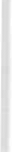 LUCCHI NI, L. ALIPRANDI, D. BRAMBILLA, A. BERTIN, A. CASIRAGHI, M. CRIMELLA,F. TREMOLADA, L. lANNUZZI, R . GARIBOLDIIl trasporto intraospedaliero di pazienti critici nell'A.0. S. Gerardo di M onza: analisi di 75 trasporti effettuati  negli anni 2006-2007   . . . . . . . . . . . .A. LuccrnNI , L. SERRA, P. TuNoo, C. SAPIA, F. GRAVANTE, E. AsNAGHI, A. SPANÒ,s. VILLA, F. GRAVANTE, V. DONIStudio clinico prospettico randomizzato: « Manovra di rimozione delle secre­ zioni bronchiali con  l'utilizza del rilevatore di suoni polmonari  TEA care vs manovra di rimozione delle secrezioni bronchiali ad orari fissi o mediante l'analisi dei parametri clinici e di monitoraggio respiratorio»L. CIMINO, M. Izz1, F. LANouzz1, A. MoNESI, S. MusoLESIUn esempio di collaborazione  interprofessionale:  uno studio sul tubo larin- geo-LTD . . . . . . . . . . . . . . . . . . . . . . . . . . . . . . . . . . . . . . . . . . . . . . . . .))	702))	704))	706Preparazione del letto con materassino antidecubitoNelle prime 24 h il paziente ha una im- mobilità quasi completa, ed il rischio di lesioni da compressione è elevatoPosizionamento di materassino refrigerante ad acqua regolabile sopra il materasso antidecubitoIl materassino viene posizionato sopra il materasso antidecubito (con sopra un len- zuolo per ridurre al minimo le lesioni da freddo) tra il paziente ed il materasso per una migliore refrigerazioneEsameNumero trasportiTempo md trasporto in minutiMAXMINSTDRMN37780752.89TAC TB251142154447.37TAC polmone18901803537.04TAC addome13871305027.46TAC cranio7611155020.25angiotac15353530.00TAC pet717121011032 .20TAC+RMN115319011553Pre trasportoPre trasportoPre trasportoPre trasportoPost trasportoPost trasportoPost trasportoPost trasportopo2pco2pHpo2/fio2po2pco2pHpo2/fio2%var po2/fio2%var pco2media104.544.97.4212.8109.245.47.4217.83.90.6Dvst29.l8.50.193.137.79.60.1106.431.716.6max191.271.27.6414.3260.081.87.5554.3106.535.5 .min43.031.27.343.045.127.67.2so.o-50.2-77.9HRHRHRsBPsBPdBPdBPmBPmBPPrePrePost%VAR.PrePost%VAR.PrePost%VAR.PrePost%VAR.MEDIA89.0989.0990.352.16126.80127.762.2860.8961.572.7480.5180.531.49MAX156.00156.00183.0050.00201.00195.0061.97107.00102.0095.24126.00120.0048.00MIN47 .0047 .0049.00-24.3971.0081.00-44 .7835.0041.00-40 .0049.0054.00-42.86STD21.2721.2722.1213.3724.4023.5216.8612.7813.4420.4615.2314.8516.51I> value0.3450.6960.6310 .987sat 02sat 02frfrfio2fio2PSPSpeeppeepPrePost%VAR.PrePost%VAR.PrePost%VAR.PrePost%VAR.PrePost%VAR.MEDIA98.1197.73-0.3420.2119.77-0.2456.3358.872.939.1010.080.988.048.010.03MAX100.0C100.0C12.5063.0071.0016.67100.00100.0050.0020.0020.007.0020.0020.001.00MIN88.0089.00-9.094.004.00-18.0030.0030.00-20 .000.000.00-6.000.000.004.58-2.00STD2.582.702.878.649.035.4320.3422 .3710.044.334.112.384.620.7540.73pvalue0.2410.4540.0130.005HR PRE/POSTHR PRE/POSTHR PRE/POSTpa sistpa sistpa sistpa diapa diapa diapa medpa medpa medPrePost%VAR.PrePost%VAR.PrePost%VAR .PrePost%VAR.MEDIA88.9688.090.27125.64126.992.6859.6961.446.9078.9581.195.15MAX159.00179.0078.38181.00186.0061.6397.00106.00153.13123.00127.0089.13MIN48.0047.00-50.6979.0081.00-36.0528.0038.00-34.8546.0050.00-34.07STD22.2522.5417.0624.0826.5320.4914.1014.1031.5516.5817.6223.29pvalue0.6400.6320.3020.248sat 02sat 02sat 02sat 02frfrfrfrfio2fio2fio2PSPSPSpepppepppeppPrePostVoVARVoVARPrePrePostYoVAR.PrePostYoVARPrePostYoVARPrePostYoVARMEDIA98.1398.05-0.04-0.0420.8520.8519.36-2.8155.0059.077.939.4010.130.738.138.15O.O!MAX100.00100.0(1 1.901 1.9052.0052.0059.00122.22100.00100.0C100.0C30.0030.0012.0020.0020.003.00MIN84.0089.00-7.29-7.294.004.004.00-59.3830.0030.00-28.570.000.00-14.000.000.00-4.00STO2 .682.602.692.698.418.418.4931.0619.3322 .0721.356.265.984.744.684.591.01I> value0.0320.0030.3820.909fcfcpa sistpa sistpa sistpa diapa diapa diapa medpa medpa medPrePostPost%VAR.PrePostVoVAR.PrePost%VAR.PrePost%VAR.MEDIA80.4084.0084.005.87121.12122.042.0760.2060.162.1576.6477.923.03MAX151.00135.00135.0038.89201.00195.0042.34107.0086.0043.33126.00117.0033.33MIN47.0049.0049.00-14.7179.0081.0Q44.7835.0041.00-40.0049.0054.00-42.86STD23.3921.8021.8014.2926.8528.0717.8214.2013.0320.1915.5316.7817.48P value0.140.140.860.990.70sat 02sat 02sat 02sat 02frfrfrfio2fio2fio2peeppeeppeepPrePostPost%VAR.PrePost%VAR.PrePost%VAR.PrePost%VAR.MEDIA96.9697.4897.480.6218.8419.560.7266.8072.405.6010.6410.52-0.12MAX100.00100.00100.0012.5035.0035.0010.00100.00100.0035.0020.0020.001.00MIN88.0090.0090.00-9 .094.004.00-5.0035.0035.00-5.000 .000.00-2.00STD3.713.313.313.838.218.262.8921.6924.0310.835.355.280.73P value3.710.470.473.838.210.232.8921.690.0210.835.350.420.73tetetepa sistpa sistpa sistpa diapa diapa diapa medpa medpa medsat 02sat 02sat 02PrePost%VAR.PrePost%VAR.PrePostYoVAR.PrePostYoVAR.PrePostYoVAR.MEDIA92.4091.48-0.64130.86131.572.2261.1962.403.4082.4582.121.0198.8898.24-0.64MAX130.0C130.0050.00180.00182.0061.9790.00102.0095.24122.00120.0048.00100.00100.003.13MIN58.0049.00-24.3971.0096.00-29.4141.0045.00-28.3850.0055.00-28.7295.0092 .00-7.07STD17.5819.0412.8923.8221.2716.4913.0514.0420.6115.7614.2815.481.291.942.14P value0.580.800.480.860.06sat 02sat 02sat 02frfrfrho2ho2ho2pspspspeeppeeppeepPrePost%VAR.PrePost%VAR.PrePostYoVAR.PrePostYoVAR.PrePostYoVAR.MEDIA98.8898.24-0.6419.6218.19-1.4348.6948.690.008.679.981.317.797.810.02MAX100.0C100.0C3.1337.0032.0014.00100.00100.0015.0020.0020.0010.0016.0016.001.00MIN95.0092.00-7.079.009.00-18.0030.0030.00-20.00O.ODO.OD-6.004.004.00-2.00STD1.291.942 . 146.575.765.9816.7517.005.184.664.062.812.552.580.81P value0.060.131.000.00430.85tetetepa sistpa sistpa sistpa diapa diapa diapa medpa medpa medsat 02sat 02sat 02PrePostYoVAR.PrePost%VARPrePostYoVARYoVARPrePostYoVAR.  PrePostYoVARMEDIA87.2490.004.65121.31126.285.4658.5259.764.504.5076.1779.485.5096.9796.90O.DOMAX151.00135.0050.00180.00195.0061.97107.0086.0051.0251.02115.00117.0C48 .00100.00100.0C12.50MIN47.0049.00-24.3971.0081.00-21.1535.0041.00-32.71-32.7149.0054.00-21.1888.0090.00-9.09STD23.4222.4117.1325.3928.2119.8114.2912.2419.8819.8813.1915.3417.963.303.273.86P value0.302548P.2240810.5970210.18711!P.91976'sat 02sat 02sat 02sat 02frfrfrfio2fio2pspspspeeppeeppeepPrePost%VAR.PrePost%VAR.PrePostYoVAR.YoVAR.PrePostYoVAR.PrePostYoVAR.MEDIA96.9796.90O.DO17.9719.281.3164.4868.974.484.483.764.340.5912.3112.03-0.28MAX100.0C100.0012.5035.0035.0011.00100.0C100.0035.0035.0014.0014.007.0020.0020.001.00MIN88.0090.00-9.094.004.00-7.0035.0035.00-10.00-10.000.000.00O.OD10.008.00-2.00STD3.303.273.868.478.153.4822.5324.8010.2110.214.875.451.723.423.640.75P value0.91976'tJ.05191é0.0251920.0774320.05784fcfcfcpa sistpa sistpa sistpa diapa diapa diapa meapa meapa measat 02sat 02sat 02PrePostYoVAR.PrePostYoVARPrePostYoVARPrePostYoVARPrePostYoVARMEDIA86.1885.44-0.38128.36126.03-0.3460.9761.331.6981.2879.28-1.0696.5496.23-0.29MAX122.00123.0030.43JO J.00182.0025.2990.00102.0095.24126.00120.0C21.21100.00100.0C7.53MIN49.0049.00-18.5287.0096.00-44.7842.0041.00-40.0053.0055.00-42.8693.0095.00-5.00STD18.5118.7410.0524.5121.0813.9812.5714.5920.8217.0615.3814.211.461.361.99P value0.5850.4810.8490.3760.31 7sat 02sat 02sat 02sat 02frfrfrfio2fio2pspspspeeppeeppeepPrePost%VAR.PrePost%VAR.PrePostVoVAR.PrePostYoVAR .PrePostYoVAR.MEDIA96.5496.230.2919.8517.79-2.0547 .3147.560.266.547.510.976.056.210.15MAX100.00100.0C7.5337.0032.0014.00100.00100.0020.0020.0020.0010.009.0010.001.00MIN93.0095 .00-5.0012.009.00-18.0030.0030.00-20.000.000.00-6.000.000.00-2.00STD1.461.361.995.925.575.7116.0616.945.695.845.732.671.962.060.75P value0.3170.0290.7770.0270.205sat 02sat 02sat 02trtrtrtio2tio2tio2PSPSPSpeeppeeppeepPrePost%VAR.PrePost%VAR.PrePostYoVAR.PrePost%VAR.PrePost1%VAR.MEDIA98.3898.20-0.1419.1018.08-1.0252.5053.921.425.606.520.928.428.420.00MAX100.0C100.0012.5037.0032.0014.00100.0C100.0030.0016.0016.0010.0020.0020.001.00MIN88.0090.00-9.094.004.00-18.0030.0030.00-20.000.000.00-6 .000.00O.DO-2.00STD2.372.312.997.156.615.0118.6520.387.085.375.592.423.763.710.78I> value2.372.310.61932037.156.610.121584'18.6520.380.126327i5.375.59100470513.763.71Ifcfcfcpa sistpa sistpa sistpa diapa diapa diapa medpa medpa medPrePost%VAR.PrePost/aVAR.PrePost%VAR.PrePost%VAR.MEDIA99.0097.170.07123.17118.00-4.6366.5065.504.1077.0076.50-0.60MAX151.0C135.0C26.19163.00165.0026.32107.0C86.0043.3382.00100.0033.33MIN58.0056.00-22.12104.0082.0021.1542.0052.00-32.7166.0061.00-18.29STD31.1926.0516.7821.3732.4718.8321.5214.4530.236.0017.6521.74P valueb.8024530.584165b.915399b.9153990.94498Esat 02sat 02sat 02frfrfrfio2fio2fio2peeppeeppeepPrePost%VAR.PrePost%VAR.PrePost%VAR.PrePost%VAR.MEDIA94.6792.67-1.9817.6717.670.0077.5086.679.1714.0014.000.00MAX99.0097.003.2635.0035.003.00100.00100.0035.0020.0020.000.00MIN90.0090.00-9.094.004.00-5.0050.0050.000.0010.0010.000.00STD4.463.084 .3911.0410.932.7619.9421.6014.974.274 .270.00P value0.30514'10.193981nvpo2/fi02PrePost%VAR.MEDIA89.3882.87-3.96MAX111.43114.8075.54MIN65.4050.00-37.81STD18.4225.3540.46P value0.60Pz.1Età32SAPS54Gg  VM13pO,/FiO,62240422383716537645154463530541065Tabella 3Attività formativa - informativa 2002-2006Corsi a personale  sanitario43Numero di sanitari /"af!f!iunti1900Giornate informative  alle scuole68Alunni raf!f!iunti2740Serate informative  presso oooolazione35Persone raggiunte890Tabella 4Donatori m ultiorgano: attività anni 2002-2006Accertamenti di morte con criteri neuroloKici78Donatori utilizzati./8OrJ!ani donati162AflCORAGG!u CON CONiRAPFESOANCORAGGIOALLETTOANCORAuGIO ASCELLARE.,Puo appu o ('.•11) :    	cstnudl  Cl!Cllbi:lpre-u.soo::,,:iOSI	..:JDHOCM1Stde:	_S!;idioc"ec11bltlp11!·0. ox...,.,01• ,"°'ICJ :2""'11D J" 1.,f04'""PEEP (:rnH·..0):,.,Fluno(lkr.}l):1°mi•u171:ia nl!!o" di v;11ui::cri•:.  l.JistnBC ll {:m):1'C1"1l!tura;jgnel? lhl.:iMiwu. 6CN (tr.1):.N1L:ii ciripoL':zion:.rrM1.'.o:,n10SI	"""O NOo11o! t SI. n• intivM'..i:l' rni um.iont la lhll'lMiw"6CN(CD):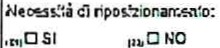 nSl,n'irMr.·tmi:	-An::Draggk::,..:i CJCIHGHIE-LE.ITOi-i.O APICE CASCO- LE.ITCi.-110 APICE CASCO- LE.ITO -TESTATA LETTOP1.!:Stn:1di:!e::ubki-c:a!ca::"""O SI	f'IC.,CJ NOl#'IPEEP(tr:1!i:zO}:-FkMD(IJtr.71):t"mi!iunzione..,10t:a:!i:iippbcilò:lcnt:...,,M11u111 BCN (c:n):   	t m}5urrlgne rt1hJ""'1M3ur.i3C ll(:m):	.M1a.sL:i.:li ripcslzlcn:.m1m\c:.._ O SI	,,..,,O NOIM'• u Sl.n"inttNMi	- 3'misunziont h.2hlc.-oMl!i.nSC-+N (col:   	llt<:i1:n.::j:liripc:sìzlcnamt!N::.,..,.est	...,.,ONO	.(.llljMSl , n'i:t1tNin :i:	-Tric:it.cmi1as:.ellal"I!:"'111!J SI	;,D tlOP11:.cht pn::etiw 1tcth1i:,,u:.DSI	...:.:i OHOPrt!    zadide:ubi:ì it!to:llt:10SI	f,lol',11D NOco:..PEEP (:mH,,O):1.,1FluHD \1}rr):1•m1sun1ione.•••Ora ci 1ppluzkM:.,..1.1Nl4l1&6C-iN(tr:1}:   	2"misyr;iiionc rt1hl,.:Nwu.6C-}N(cm):   	litClllSJti :iripcsi:icni/T\ir.la:••:iOSI	.u.:.o!:! tlO.,,,se Sl,n'inNM1i:	- 3'mi:sunrjqntf.t.2h)11,.M!su1'11 3C?ll (30):   	r1«t1sG:tiripc:sl:icnun1nta:,.asi&iHSl.n'  intH'11nl'i:	-At!CORAGGIO COI  COlliRAPPESOANCORA.GGIOA.L l..ETiOANCORA.GGIO A.SCELLA.RE1n:11ccc. .5:-queS10Jr.e1od:dl wc::rag;1loe.siaa u<u1,D 1° 1cL:i:iD 2·fli.:oD 3•uUl[!?.alo liUllD s".:HOllf;!r.".;Jn:IJCC..""'e &: que510Jr.e100Ddl C.. 00c-.Q IDe&taa 11,,L,,D 1" 1uJlD 2 ,,co[! 3"uUlt!:!alo liUllos". Ho ulr.::rncJca:e &E: qlIlilD modoe11 c1.i cc:cc-.g!;foé1ila1Dl o:>1•01:(CDQ!J2•i:c 03"\Jlll1":3to liUllO&IEEi::o u:;:n::-?oiJcl  ie arli superiori:prt!i'CO:     iUll) D SI	i'-W) O NOp:U·casc::  1ui:;i  D SI       1u1n O NO:.c:ema mani:?act5ie o.t.i superiori:pra-ca;ca:   1DTI)  D SI       1bTZ) o HOpC.::t·C35t:: 1Wll !:J SI       1w:1 0 110:èemamani:?lilotsie &t.i superiori: pra-c.uox	u 1 U SI pos'k:asc:: tua D SI:c!erna mani:pr.e-ca&co: (COI) Cl SI	(tQ!)  o ilOpor.'l-<.:asc:: llJ[I' :JSI    lD a HO?e-icezfxme da parle   Tu1ento::- d;I · i::.' d;I CUCO-d;111·co:no:11l:t'dEt:casc:plè«lliCO: 1c.o1• D SI	1D NO	prè&co;:  11/JI) D SI    !U.ll:I D HOpcu-casc:: ICl'I) D SI	1"'"3  o NO	pc.::t·casc:: 1=1• D SI     111D', o HO.=ate2fone- da parle    '.i'u ent=:	Pacezl:me da parle de-'.i'uenE-d:1 •_11es::;· IP.I ci:.600	- d:l · 5::;• IP-I Ci:.600-d:lli.·cccne>:11l=.."'dEl  case:	- d;111·cocno:IJl=.."'dEl case:plè«lliCO: 1c.o1• D SI	1D NO	prè&co;:  11/JI) D SI    !U.ll:I D HOpcu-casc:: ICl'I) D SI	1"'"3  o NO	pc.::t·casc:: 1=1• D SI     111D', o HO.=ate2fone- da parle    '.i'u ent=:	Pacezl:me da parle de-'.i'uenE-d:1 •_11es::;· IP.I ci:.600	- d:l · 5::;• IP-I Ci:.600-d:lli.·cccne>:11l=.."'dEl  case:	- d;111·cocno:IJl=.."'dEl case:?lilotsie &t.i superiori: pra-c.uox	u 1 U SI pos'k:asc:: tua D SI:c!erna mani:pr.e-ca&co: (COI) Cl SI	(tQ!)  o ilOpor.'l-<.:asc:: llJ[I' :JSI    lD a HO?e-icezfxme da parle   Tu1ento::- d;I · i::.' d;I CUCO-d;111·co:no:11l:t'dEt:casc:I	oda   1 1 I 2 "l:s  I 4  I  co	1 1   :a I    , I z ,l 3  I ' I [0	[ I	a 1 1 I 2 .!3   I ' I  co-e1;111°11:Je."."fa'dl mr.mm::n11 c:1eicar:w:i	-a;u:. 'llDE.". 'trdl mm1m:n11 i:eJcap:	-a:111'llbecta'ar ma.1m:n11 i:: cap:oon:i:enaa: dcJ case:	oar..:i:enaa: aucase:	oar...naa: dtlca11co1 1 I 2   I 3   I 4	moHo 1 1 nor.	1 1 I 2   I 3   I 4	molto I ln-0-.- 1-  1-2 1 -. 1 .	m al lo 1.	un	JlD11rJ	IU1arl	•	llb5JJ	IU1ar1	.	r::u	Jlb51JI	oda   1 1 I 2 "l:s  I 4  I  co	1 1   :a I    , I z ,l 3  I ' I [0	[ I	a 1 1 I 2 .!3   I ' I  co-e1;111°11:Je."."fa'dl mr.mm::n11 c:1eicar:w:i	-a;u:. 'llDE.". 'trdl mm1m:n11 i:eJcap:	-a:111'llbecta'ar ma.1m:n11 i:: cap:oon:i:enaa: dcJ case:	oar..:i:enaa: aucase:	oar...naa: dtlca11co1 1 I 2   I 3   I 4	moHo 1 1 nor.	1 1 I 2   I 3   I 4	molto I ln-0-.- 1-  1-2 1 -. 1 .	m al lo 1.	un	JlD11rJ	IU1arl	•	llb5JJ	IU1ar1	.	r::u	Jlb51JI	oda   1 1 I 2 "l:s  I 4  I  co	1 1   :a I    , I z ,l 3  I ' I [0	[ I	a 1 1 I 2 .!3   I ' I  co-e1;111°11:Je."."fa'dl mr.mm::n11 c:1eicar:w:i	-a;u:. 'llDE.". 'trdl mm1m:n11 i:eJcap:	-a:111'llbecta'ar ma.1m:n11 i:: cap:oon:i:enaa: dcJ case:	oar..:i:enaa: aucase:	oar...naa: dtlca11co1 1 I 2   I 3   I 4	moHo 1 1 nor.	1 1 I 2   I 3   I 4	molto I ln-0-.- 1-  1-2 1 -. 1 .	m al lo 1.	un	JlD11rJ	IU1arl	•	llb5JJ	IU1ar1	.	r::u	Jlb51JSTRUTTURAPL  I; rL MEDI11ENs1vAIERTURA     % ruIIERTURA     % ruIGG INTENSIVEANNU A LI EHETIIV EIMPEGNO GIORNALIERO INTENSIVO IN Pl.... . -:- -···GEN.URG.--- ...li 12.15	2 .04--- ...li 12.15	2 .04I4429I442971 ,44200,940,200.55.... . -:- -···GEN.URG.14 1 1:,2	4. : :0  ·r ,. :,14 1 1:,2	4. : :0  ·r ,. :,14 1 1:,2	4. : :0  ·r ,. :,14 1 1:,2	4. : :0  ·r ,. :,71 ,44200,940,200.55GfN.21 lJ4.303, J IGfN.242     42 .00	7,48	, 533042     42 .00	7,48	, 533042     42 .00	7,48	, 5330I ,.o,,1 lJ4.303, J IVASCOLARE22  I 21.19	1.2222  I 21.19	1.2222  I 21.19	1.2275.750.21NCHTOTALE,. I 25.00	9,09,. I 25.00	9,09,. I 25.00	9,09777.852 ,136,19TIPO DIRISCHIOHDlntensltiPeriodicitàPersonale coinvoltoPrioritAOPIntensitàPeriodicitàPersonale coinvoltoPrioritàMontaggio e smontaggio dei circuitiBiologicoSiAhaQuotidianoSIAhaAlternoManutenzione ordinaria  (pulizla esterna)ChimicoBiologlcoSISIBassoMedioQuotidianiASiSiBassoMedioAltemlAManutenzione straordlnarla (cambio uttrafiltrl)BiologicoElettricoSISiAhaAhaPeriodicieNoNoAttacco stacco d'111a correnteElettricoSiAltaQuolidianoSIAltaAlternoBDisinfezione interna quotidianaChimicoBiologicoSiSIAnaAhaQuotidianiNoNoDisincrostazloneChimicoBiologicoSISiAnaPeriodiciNoNoEliminazione blofilmChimicoSiAhaPeriodicoNoAttacco e stacco dall'anello dell'acqua di reteElettricoBiologico ChimicoSi SiSIAhaMedio MedioQuolidianiNo NoNoMovimentazione delle macchineMovimenta .Man. CaricoSIMedioQuotidianoASISIBassoMedioAlterniAMovimentazione sacche dialisiMovimenta. Man.CaricoSlAhaQuotidianoASIBassoAlternoMovimentazione sacche \ taniche ullrafittratoMovimenta. Man. carico BiologicoSiSiAnaAltaQuolidianiASiSiAneAhemiMovimentazione contenitori disinfettanti e disincrostantiMovimenta. Man. carico ChimicoSl SIAna AnaQuotidianiANo NoPRINCIPALI PROVEDURE INVASIVE IN UTINIntubazione  endotrachealeAspirazio ne vie aereeç PA P nosgl§	... Inserzione  cateteri ombelicali  e  CVCInserzione accesso venoso perifericoI Posizionamento SNGEsecuzione Prelievo talloneEsecuzione prelievo venosoEsecuzione orelievo arteriosoIniezione sottoc utanea/intramuscolarePosizionamenlo drenarmio toracicoAnnlicazione/rimozione di cerottiManipolazioniI Aoolicazioni/rimozioni sonde per monitoraaaiochirurghianestesistiinfermieriASL 19 AstiASL 19 Asti5213ASO S. Corona Pietra LigureASO S. Corona Pietra Ligure4211ASO Villa Scassi GE SampierdarenaASO Villa Scassi GE Sampierdarena315E.O Galliera GEE.O Galliera GE5216ASL 4 ChiavareseASL 4 Chiavarese327TOTALE20952PROBABILITÀ"-folle cr:tnNtaMedia	7-8meseNEMS%occup.NEMS calePazienti media/dielnferm . per turnoMinuti assistenza/pz NEMSPianta organicapianta organica realeMaggio 04Maggio 0431.0097.0030.07S.0727.90941.3231.0022 .00giugnogiugno29.0097.0028.134.7526.10880.5930.0021.00luglioluglio30.00106.0031.805.8632.24995.4831.0022.00agostoagosto31.00102.0031.625.6130.85989.8431.0022.00settembresettembre35.00101.0035.356.2134.151106.6130.0022 .00ottobreottobre32.00104.0033.286.0233.111041.8131.0022 .00novembrenovembre33.00101.0033.335.8532.201043.3730.0019.00dicembredicembre37.00102.0037.746.6936.821181.4331.0019.00gennaiogennaio34.0094.0031.965.2228.741000.4931.0021.00febbraiofebbraio34.00100.0034.005.9132.521064.3528.0021.00marzomarzo34.00100.0034.005.9132.521064.3531.0021.00aprileaprile35.00100.0035.006.0933.481095.6530.0021.00maggiomaggio32.00100.0032.005.5730.611001.7431.0021.00giugnogiugno31.00100.0031.005.3929.65970.4330.0021.00luglioluglio32.0090.0028.804.5124.79901.5731.0021.00agostoagosto30.00104.0031.205.6431.04976.7031.0020.00settembresettembre32.00100.0032.005.5730.611001.7430.0020.00ottobreottobre30.00115.0034.506.9037.951080.0031.0023.00novembrenovembre35.00105.0036.756.7136.911150.4330,0023.00dicembredicembre34.00105.0035.706.5235.861117.5731.0023.00gennaiogennaio30.6194.0028.784.7025.87900.8431.0024.00febbraiofebbraio30.36100.0030.365.2829.04950.3928.0024.00marzomarzo33.07100.0033.075.7531.631035.0931.0024 .00aprileaprile30.00100.0030.005.2228.70939.1330.0024.00maggiomaggio30.99100.0030.995.3929 .64970.0331.0024.00giugnogiugno30.35100.0030.355.2829.03950.1330.0024.00Luglio 06Luglio 0629.0099.0028.714.9427.19898.7531.0024.00MediaMedia32.05100.5932.245.6531.081009.2530.4420.89maxmax46 .00115.0037.746.9037.951181.4331.0022 .00minmin18.0090.0028.134.5124 .79880.5928.0019.00dev.stdev.st2.114.532.550.623.4279.830.850.80meseNAS%occup.NAScalepi.media/dielnferm. per turnoNA5PiantaorganicoNASPianta orgonica realeMin utiassistenzaNASMinuti assitcnza pian to organicarapporto infermiere/ pazienteNASrapporto infermiere/ paziente realeago-0660.00107.0064.208.565.5030.2323.00864.00835.200.600.58settembre68.00100.0068.008.005.4429.9223.00979.20835.200.680.58ottobre65.00100.0065.008.005.2028.6023.00936.00835.200.650.58novembre70.00100.0070.008.005.6030.8023.001008.00835.200.700.58dicembre77.00100.0077.008.006.1633.8823.001108.80835.200.770.58gennaio82.36105.0086.488.407.2639.9524.501185.98835.200.820.58febbraio80.85104.0084.088.327.0038.4824.501164.21835.200.810.58marzo79.50103.0081.898.246.7537.1124.501144.83835.200.800.58aprile82.4099.0081.587.926.4635.5424.501186.58835.200.820.580.58maggio84.56100.0084.568.006.7637.2024.501217.60835.200.850.580.58giugno84.4498.0082.757.846.4935.6824.501215.93835.200.840.58Jug-0779.9695.0075.967.605.7731.7524.501151.42835.200.800.58Media permese76.17100.9276.798.076.2034.0923.881096.88835.200.760.58Ma x139.30107.00140.508.567.2639.9524.501217.60835.200.850.58Min33.5295.0064.20. 7.605.2028.6023.00864.00835.200.600.58Dev.ST14.663.2914.700.260.683.760.77119.300.000.080.00globaleglobale1·gg1·gg2gg2gg5 o + gg5 o + ggehmedehmedeh4medehmedmedia79.084.281.090.080.987.066.881.6max114.8139.3114.1139.3114.8139.380.8115.0min33.558.00.60.60.60.60.658.0Dev.St12.416.420.631.818.426.418.213.6p value0.0047490.1303540.1487040.0000301 giornata2 giornata3 giornata4 giornata5 giornata6 giornata7 giornatatutti i pz.86.8377.1677.2078.0377.6776.8778.68media139.30123.10137.00125.29126.39126.39125.79 -max49.9043.5946.7049.9054.6048.1044.90min16.0215.3615.3915.1414.1114.8116.17dev.stmedico89.9279.3979.6879.9179.6379.6981.23media139.30121.29137.00125.29126.39126.39125.79max49.9043.5949.9049.9056.1948.1044.90min18.2015.8616.1916.6215.5916.5218.68dev.stchirurgico83.2773.7372.9974.7273.8971.6073.89media114.10123.10118.90117.2094.0090.0991.49max53.0048.1046.7051.4054.6055.7058.69min12.1813.9713.0511.559.859.008.23dev.stmedia 7 ggmedia 7 ggl gg2 gg3gg4 ggS gg6 gg7 ggECLS102.26102.26100.94106.14100.33103.34106.2698.9197.58max110.79110.79118.49121.29107.69125.29126.39126.39122.69min92.5692.5681.5093.1083.8983.8982.4982.4982.99dev.st5.705.7011.7710.528.0412.9216.7419.6016.19altre pat. Med.80.5880.5886.7574.1077.0581.6974.7775.6775.94max136.29136.29136.29101.40110.50111.0096.3999.7998.00min57.9857.9856.6043.5955.7050.9056.1948.1044.90dev.st17.0217.0219.9714.7615.2715.7013.3914.9016.93shock888895.0175.9577.0280.2676.2681.8576.95max139139139.30104.90108.70105.9093.3993.39100.39min686870.0054.8049.9059.7059.1072.6054.40dev.st17.4817.4819.0712.5115.6313.229.286.9213.43ace-ima81.9581.9586.8678.5772.1664.1871.5267.9769.72max109.49109.49109.50100.9990.8088.8094.0078.0078.50mln63.5963.5966.0058.7059.0059.0059.2058.7055.00dev.st15.4615.4614.6311.3511.668.8412.327.498.93ards-insuf86.6286.6290.3285.6986.0784.4287.2585.0688.29max115115127.10121.29137.00125.29126.39126.39125.79min62.4862.4849.9049.7057.5049.9061.2956.2056.60dev.st14.1016.9118.1617.2918.7217.3519.5620.79ards·insuff. respACCshockaltroecmoeh     post·opeh non post·opdegenzaMO patologieMO patologie86.6381.9688.0580.58102.2678.0079.20m axm ax115.00109.50139.30136.29110.79114.10106.60minmin62.4963.6068.0857.9892.5664.3953.00dev.stdev.st14 .1015.4717.4817.025.7012.1511.031• gg ricoveroMO patologieMO patologie90.3286.8695.0186.75100.9484 .8170.74maxmax127.10109.50139.30136.29118.49114.1080.75minmin49.9066.0070.0056.60BI.SO64 .3933.52dev.st16.9114.6319.0719.9711.7712.158.851 - Monitoraggio  parametri vitali (parametri vitali, bilancio  idrico)92 - Infusioni (ogni farmaco ev , esclusi vasoattivi)63 - Ventilazione meccanica124 - Somministrazione 02 ogni modo (escluso 3)35 - Un farmaco vasoattivo (infusione continua)76 - Più di un farmaco vasoattivo (qualunque tipo - infusione continua)127 - Ultrafiltrazione,  Dialisi, CEC (ogni metodica)68 - Interventi straordinari in TI (attività non di routine clinica)59 - Interventi fuori da TI (ogni uscita dal reparto - esclusa dimissione)6i E Glie<mi;,'i:,O>'.T	mdFCC.G 1u	mg.dL Gb:csic Fiam; mg·c. ve!.inuiina	i.li'cro: :Jri:e:.1	UI[ '.! Gk:rni:i::Ccci:nz:S:ai:cicl11:      ·:flR. .SS(s:daz <!-aiC.\1 !::udelirior0i!'.a d;.:	mmr;i!!a :.:	mmCcn!:nine	fis:' aC:nt:n :cnt         fil!:?.C;m kanz:!I92	c1·:ca   'i!i:,,,,,,,,,,,,,,,,,, ,,,,,,,,no    :ii!io   ! ,e,-;    :  32I	22!io   ! ,e,-;    :  32I	22j'i E Glie<mi;,'i:,O>'.T	mdFCC.G 1u	mg.dL Gb:csic Fiam; mg·c. ve!.inuiina	i.li'cro: :Jri:e:.1	UI[ '.! Gk:rni:i::Ccci:nz:S:ai:cicl11:      ·:flR. .SS(s:daz <!-aiC.\1 !::udelirior0i!'.a d;.:	mmr;i!!a :.:	mmCcn!:nine	fis:' aC:nt:n :cnt         fil!:?.C;m kanz:!I92	c1·:ca   'i!i:,,,,,,,,,,,,,,,,,, ,,,,,,,,no    :ii!io   ! ,e,-;    :  32I	22!io   ! ,e,-;    :  32I	22ji E Glie<mi;,'i:,O>'.T	mdFCC.G 1u	mg.dL Gb:csic Fiam; mg·c. ve!.inuiina	i.li'cro: :Jri:e:.1	UI[ '.! Gk:rni:i::Ccci:nz:S:ai:cicl11:      ·:flR. .SS(s:daz <!-aiC.\1 !::udelirior0i!'.a d;.:	mmr;i!!a :.:	mmCcn!:nine	fis:' aC:nt:n :cnt         fil!:?.C;m kanz:!I92	c1·:ca   'i!i:,,,,,,,,,,,,,,,,,, ,,,,,,,,no    :ii!io   ! ,e,-;    :  32I	22!io   ! ,e,-;    :  32I	22"	' S3f ''	i:	'	i;	:;.5ii1.5fr!jn;'	':sei E Glie<mi;,'i:,O>'.T	mdFCC.G 1u	mg.dL Gb:csic Fiam; mg·c. ve!.inuiina	i.li'cro: :Jri:e:.1	UI[ '.! Gk:rni:i::Ccci:nz:S:ai:cicl11:      ·:flR. .SS(s:daz <!-aiC.\1 !::udelirior0i!'.a d;.:	mmr;i!!a :.:	mmCcn!:nine	fis:' aC:nt:n :cnt         fil!:?.C;m kanz:!I92	c1·:ca   'i!i:,,,,,,,,,,,,,,,,,, ,,,,,,,,no    :ii!io   ! ,e,-;    :  32I	22!io   ! ,e,-;    :  32I	22"	' S3f ''	i:	'	i;	:;.5ii1.5fr!jn;'	'i E Glie<mi;,'i:,O>'.T	mdFCC.G 1u	mg.dL Gb:csic Fiam; mg·c. ve!.inuiina	i.li'cro: :Jri:e:.1	UI[ '.! Gk:rni:i::Ccci:nz:S:ai:cicl11:      ·:flR. .SS(s:daz <!-aiC.\1 !::udelirior0i!'.a d;.:	mmr;i!!a :.:	mmCcn!:nine	fis:' aC:nt:n :cnt         fil!:?.C;m kanz:!I92	c1·:ca   'i!i:,,,,,,,,,,,,,,,,,, ,,,,,,,,no    :ii!io   ! ,e,-;    :  32I	22!io   ! ,e,-;    :  32I	22"	' S3f ''	i:	'	i;	:;.5ii1.5fr!jn;'	'i E Glie<mi;,'i:,O>'.T	mdFCC.G 1u	mg.dL Gb:csic Fiam; mg·c. ve!.inuiina	i.li'cro: :Jri:e:.1	UI[ '.! Gk:rni:i::Ccci:nz:S:ai:cicl11:      ·:flR. .SS(s:daz <!-aiC.\1 !::udelirior0i!'.a d;.:	mmr;i!!a :.:	mmCcn!:nine	fis:' aC:nt:n :cnt         fil!:?.C;m kanz:!I92	c1·:ca   'i!i:,,,,,,,,,,,,,,,,,, ,,,,,,,,no    :ii!i'i;iineIi  n:·2no"	' S3f ''	i:	'	i;	:;.5ii1.5fr!jn;'	'Ii E Glie<mi;,'i:,O>'.T	mdFCC.G 1u	mg.dL Gb:csic Fiam; mg·c. ve!.inuiina	i.li'cro: :Jri:e:.1	UI[ '.! Gk:rni:i::Ccci:nz:S:ai:cicl11:      ·:flR. .SS(s:daz <!-aiC.\1 !::udelirior0i!'.a d;.:	mmr;i!!a :.:	mmCcn!:nine	fis:' aC:nt:n :cnt         fil!:?.C;m kanz:!I92	c1·:ca   'i!i:,,,,,,,,,,,,,,,,,, ,,,,,,,,no    :ii!i'i;iineIi  n:·2no"	' S3f ''	i:	'	i;	:;.5ii1.5fr!jn;'	'I	f	:'	!·i	;    .,I!	! 2 ri	2rli!r:I	f	:'	!·i	;    .,I!	! 2 ri	2rli!r:I	f	:'	!·i	;    .,I!	! 2 ri	2rli!r:"	' S3f ''	i:	'	i;	:;.5ii1.5fr!jn;'	'I	f	:'	!·i	;    .,I!	! 2 ri	2rli!r:I	f	:'	!·i	;    .,I!	! 2 ri	2rli!r:I	f	:'	!·i	;    .,I!	! 2 ri	2rli!r:: ".!'..	r--;i1ri:11--.	ti llImmissioneli	Esame			NAS inInnovianF!'	Pagina	J	Draeger Medicai!!:.:.:·:31 a<> ? 7 - 04 set-2007L00 flASlt!RAS S(seclaz.+agitazione)	EINASf:B Ventìlator ...	02:32: ·19-set-2007 , 77.899, GRAVA.MTE-9'8869fB CArA  ICU ctelirlo	07:28' ·18-s.et-2007 I S2.498',, COST.ANZ0-9794Sfl')bra den03-:40 17-set-2007 , 62..88'9', PELUCCHl-978'$1!f.JVA P Bundle02:28 1e-set-2007 , 73.78'9', DEFELIPPIS-979'45F!'	Pagina	J	Draeger Medicai!!:.:.:·:31 a<> ? 7 - 04 set-2007L00 flASlt!RAS S(seclaz.+agitazione)	EINASf:B Ventìlator ...	02:32: ·19-set-2007 , 77.899, GRAVA.MTE-9'8869fB CArA  ICU ctelirlo	07:28' ·18-s.et-2007 I S2.498',, COST.ANZ0-9794Sfl')bra den03-:40 17-set-2007 , 62..88'9', PELUCCHl-978'$1!f.JVA P Bundle02:28 1e-set-2007 , 73.78'9', DEFELIPPIS-979'45F!'	Pagina	J	Draeger Medicai!!:.:.:·:31 a<> ? 7 - 04 set-2007L00 flASlt!RAS S(seclaz.+agitazione)	EINASf:B Ventìlator ...	02:32: ·19-set-2007 , 77.899, GRAVA.MTE-9'8869fB CArA  ICU ctelirlo	07:28' ·18-s.et-2007 I S2.498',, COST.ANZ0-9794Sfl')bra den03-:40 17-set-2007 , 62..88'9', PELUCCHl-978'$1!f.JVA P Bundle02:28 1e-set-2007 , 73.78'9', DEFELIPPIS-979'45Calcolo del punteggio NASCalcolo del punteggio NASCalcolo del punteggio NASCat.ITEMPunti 0/o1Monitoraggio e gestione baseMonitoraggio e gestione base1A Monitoraggio orario base, registrazione e calcolo BI1A Monitoraggio orario base, registrazione e calcolo BI4,51B Presenza al letto e osservazione continua per 2 ore/turno per sicurezza, terapia, NIMV, PP, donazione organi, somministrazione terapia, disordine mentale1B Presenza al letto e osservazione continua per 2 ore/turno per sicurezza, terapia, NIMV, PP, donazione organi, somministrazione terapia, disordine mentale12,11C Presenza al letto e osservazione continua per 4 ore/turno ( vedi punto sopra)1C Presenza al letto e osservazione continua per 4 ore/turno ( vedi punto sopra)19,6Prima giornataPrima giornataContenutiMetodologiaModello e metodo: processo di assistenzaLezione preordinataLa pianificazione dell' assistenza Analisi di casoPresentazione di problemi in plenariaAccertamento infermieristico: dai segni e sintomi all' identificazione dei problemi assistenzialiLavoro a piccoli gruppiIdentificazione dei problemi Check list dei problemi identificatiDiscussione/confrontoSeconda giornataSeconda giornataContenutiMetodologiaProblemi collaborativi e diagnosi infermieristiche Ripresa dei contenuti teoriciPresentazione di problemi in plenariaIl piano di assistenza con identificazione di obiettivi. criteri di risultato e prestazioni assistenzialiLavoro a piccoli gruppiIl piano di assistenza  alla persona con tracheotomiaCondivisione e revisione in plenaria con produzione di piano standard finale dal lavoro dei gruppiValutazione eventoDiscussione/confronto QuestionarioSegni/Sintomi	,.Percorso FastOtalgia acutaORLPresenza di corpo estraneo orecchioORLAcufeniORLIpoacusiaORLCisti sebacee para-auricolariORLFerite semplici e abrasioniORLTappo di cerumeORLCorpo estraneo nel nasoORLSegni/SintomiPercorso FastEmorragia congiuntivale non in terapia coumadinica	OCLEmorragia congiuntivale non in terapia coumadinica	OCLScotomiOCLSensazione di corpo estraneoOCLCorpo estraneoOCLAlgia oculare, bruciore, lacrimazioneOCLCalatioOCLIrritazione da lenti a contattoOCLLente a contatto dislocataOCLHerpes ZosterOCLDiplopia senza altri sintomi associatiOCLMetroraggia, sanguinamento vaginaleGINECOLOGIACorpo estraneo in vaginaGINECOLOGIALeucorreaGINECOLOGIASintomatologia infiammatoria legata all'apparto genitale esternoGINECOLOGIARichiesta di contraccezione del "giorno dopo"GINECOLOGIASegnilsintomiPercorso fastSostituzione catetere vescicaleInfermiere di PSLacerazione sempliceInfermiere di PSEmatoma/ecchimosi  subunguealeInfermiere di PSMedicazioni sempliciInfermiere di PSRimozione punti di suturaInfermiere di PSTerapia iniettiva prescritta da terziInfermiere di PSMedicazioni successive a lesioni già valutateInfermiere di PSTrattamento di ferite superficiali da non suturare, abrasioniInfermiere di PSSegni/sintomiPercorso fastDolore osteo-articolareInfermiere come da protocolloOdntalgia acuta e otalgia acutaInfermiere come da protocolloRitenzione acuta di urinaInfermiere come da protocolloSindrome dolorosa di origine traumaticaInfermiere su prescrizione contestualeSindrome dolorosa di origine non traumaticaInfermiere su prescrizione contestualeSindromi emeticheInfermiere su prescrizione contestualeSindromi ansioseInfermiere su prescrizione contestualeSindromi febbriliInfermiere su prescrizione contestualePS dell'aziendaAUSL Bologna rL Bologna rL Bologna rispetto apetto adente nei singoli comundente nei singoli comundente nei singoli comundente nei singoli comundente nei singoli comunanno 200anno 2006Dal 29% al 20%Dal 29% al 20%Dal 29% al 20%Dal 19% a l IOO/oDal 19% a l IOO/oDal 19% a l IOO/oDal 9% al 1%Dal 9% al 1%Dal 9% al 1%Vancomicina e.v. 1 gr /die fino a risposta dei coltu-rali e di relativo antibiogramma.Piperacillina+ Tazobactam e.v.2,Sgr x 3/die fino a risposta di colturali e di relativo antibiogramma.Teicoplanina e.v.400 mg/die se presente allergia alla Vancomicina .INDICATORESETTEMBRE2006MARZO- MAGGIO 2007GIUGNO- AGOSTO 2007Iset per infusione,	vengono sostituiti ogni 72-96 ore.30%90%92%Iset utilizzati per la sommini- strazione di sostanze conte- nenti lipidi vengono sostituiti entro 24 ore dall'inizio delle somministrazione.30%46%65%Iset per la somministrazione di Propofol vengono sostituiti ogni 6-12 ore0%54%40%Le medicazioni dei CVC risul- tano integre, asciutte e pulite35%43%57%ROSC OTTENUTOROSCNON OTTENUTOTotale2001-20029 (25,0%)27 (75,0%)362003-20043 (13,0%)20 (87,0%)232005-200611 (29,7%)26 (70,3%)37Totale23 (24,0%)73 (76,0%)96ROSC OTTENUTORÒSC	-NON OTTENUTORCP iniziata21 (25,3%)62 (74 ,7%)RCP non iniziata2 (15,4%)11 (84,6%)Totale23 (24 ,0%)73 (76,0%)flll:Mtl>I \'DUl'JCAflll:Mtl>I \'DUl'JCArl!-lfor_...A....M1!- •tttM:w.u1-u:Bli c..;.---;	.-liV•n.......lr.1-..at.. r-....t.- "T··;·..r.   -..i...;......t.•..Sy.-n.i:l-r:io7W...•..-.y,.._:...-rl!-lfor_...A....M1!- •tttM:w.u1-u:Bli c..;.---;	.• h>,1 ·• h>,1 ·N%%FV(TV1415%15%PEA/ASISTOLIA6285%85%Totale96NMediaDev. std.2001-2002364,282,0792003-2004234,171,7752005-2006373,432,467Totale963,932,187PresenteAssenteTotale2001-20028 (22,2%)28(n,sOJo)362003-200417 (73,9%)6 (26,1%)232005-200629 (78,4%)8(21,6%)37Totale54 (56,3%)42 (43,8%)96OTTENlJTONON OTTENlJTOTotale2001-20029 (25,0%)27 (75,0%)36362003,20043 (13,0%)20 (87,0%)23232005-2006Il (29,7%)26 (70,3%)3737Totale23 (24,0%)73 (76,0%)9696ROSC OTIENUTORCP iniziata21 (91,3%)RCP non iniziata2 (8,7%)Totale23/96Denominazione Presidi OspedalieriTipologia diRianimazionePLN .Infermieri in organicoN .Infermieri che hanno risposto al questionario%RispondentiIRCSS "Casa del sollievo e della sofferenza" - San Giovanni Rotondo (FG)Specialistica   per insuff .  respiratoria12 (+2)302893,3IRCSS "Casa del sollievo e della sofferenza" - San Giovanni Rotondo (FG)Neurori animazione12361850,0Policlinico padiglio-neAscletios - BariPolispeciali stica16401845,0P.O. "Miulli" - Acquaviva (BA)Polispecialistica8 (+3)221254,5P.O."Perrino"    -BrindisiPolispecialistica16 (+2)461941,3P.O. "SS. Annunziata" - TarantoPolispecialistica11 (+6)342573,5P.O. "S. Giuseppe Moscati"-TarantoSpecialistica per insuff. respiratoda8 (+2)201890,0P.O. "Cardinale Panico" - Tricase (LE)Polispeciali stica8 (+2)221463,6P.0. "V. Fazzi" - LeccePolispecialistica15 (+2)443170.4Totale106 (+19)29418362,2PSICHICIFISICICOMPORTAMENTALIAllt nr1f1te11U,rk1on. CIPfClli diconu.tnnlrul{gntrlt•.ulc1r1)An.ntel1mo, tuga      n1nlnlooe,l1olaJMntohlllroPerd 1t.11 dellae.1paeiià 1n1patlu...palla,clnlMT>oçentrai. lcef1IH,emlc...nla)U1odl1lcoolt.1ti..11l1molpo;lcof1 nnadM.lneaui  rullzuzlone,1v1tutul-prol1nlon.l!.lpoNon1leOrvanl riproduttori [lmpoltnu,lrigldlU, e.1!od1ll1llbldo)P1rdlt.1 dtll°J1u\oeonttollo(QIHtrll1,ulUB)InviatoazzurroverdegiallorossoTotaleAccesso diretto16*884*200*21102% sul totale 11021,5%80,2%18, 1%0,2%57,2%%sul tot.codice triage88,9%61,1%46,3%6,3%Medici vari2*378*48*o428% sul totale4280,5%88,3%1 1,2%0%22,2%% sultot.cod.triage11,1%26,1%1 1,1%0%118o184*184*30398%sul totale 3980%46,2%46,2%7,5%20,6%% sul tot. Codice triage0%12,7%42,6%93,8%totale18 -0,9%1446 -75%432 -22,4%32 -1,7%1928OUTCOMEAZZURRIVERDIGIALLIROSSItotali%Dimessi1558194o69162,7%%sul totale I I 021,4%52,8%8,5%0%62,7%% sul tot.codice93,7%65,8%47%0%deced utioIoo1%sul totale l I 02o0,09%oo0,09%0,09%% sul tot.codiceo0, 1 %oo14312,95%Utic/Rian/etc ..o8259214312,95%% sul totale 1 1020%7,4%5,3%0, 1%13%% sul tot.codice Altre  U.O degenza0%I9,2%22029,5%47100%o26824,3%% sul tot. 1 1020,09%2%4,2%0%24,3%% sul tot.codice6,3%25%23,5%0%totale1688420021102100%TEMPO In OreTEMPO In OreTEMPO In OreTEMPO In Ore1'.'-2X3 X,, 5"  s...o . 	  s...o . 	  s...o . 	  s...o . 	  s...o . 	Att ivi i:! io DEAAtt ivi i:! io DEAAtt ivi i:! io DEAAtt ivi i:! io DEAAtt ivi i:! io DEAAtt ivi i:! io DEAProcedure	Oiae:nGsticProcedure	Oiae:nGsticProcedure	Oiae:nGsticProcedure	Oiae:nGsticProcedure	Oiae:nGsticProcedure	Oiae:nGsticProcedure	Oiae:nGsticConsulenzConsulenzConsulenzE mi tmaticiEmo:clture.Lquc r5.:re mr,i'. Te:.\ CV?cvcCtt. ;..neri""C:. Rrverso Vent1L Man.D De.f i br!llD Cardrover!.,D ?Mingo iOT/VMD  N!MVo EGOSo Ga::;m>:us1o	Tipoloi"	E	Tipolo2 i11o TC Cranio	RxCranioTC Ce1v/Collo	1h. R•"·:i:! in  o•ore io;a::.	..: Toraceo   iCAòdonie	i?..: .!.ddl\in<:D    TC	R:..:o  ìC	R;ce   nglo iC	r:(o  Eco Ad:fo:ne	Rxe Ecocatdio	?:<e Eco Vas.to!are	.mu EECr	Ani,iCiariao	Cran?1rcgraf1o	Tipoloi"	E	Tipolo2 i11o TC Cranio	RxCranioTC Ce1v/Collo	1h. R•"·:i:! in  o•ore io;a::.	..: Toraceo   iCAòdonie	i?..: .!.ddl\in<:D    TC	R:..:o  ìC	R;ce   nglo iC	r:(o  Eco Ad:fo:ne	Rxe Ecocatdio	?:<e Eco Vas.to!are	.mu EECr	Ani,iCiariao	Cran?1rcgraf1Rl3nlmaorENeurod11ru1f;'o (twurgc Tcnmco (ard1  chirurgolnfrnvclogoORLOnopediw Pneum o\ O'"O Tosm:c looCat. Ves:iclle      D  S1.<. t uraEm,!u na	o  MedicazioneSNG	o r  Tetano'!.n•'..1!	o T::Gr1Vtd.Cat. Ves:iclle      D  S1.<. t uraEm,!u na	o  MedicazioneSNG	o r  Tetano'!.n•'..1!	o T::Gr1Vtd.o	Tipoloi"	E	Tipolo2 i11o TC Cranio	RxCranioTC Ce1v/Collo	1h. R•"·:i:! in  o•ore io;a::.	..: Toraceo   iCAòdonie	i?..: .!.ddl\in<:D    TC	R:..:o  ìC	R;ce   nglo iC	r:(o  Eco Ad:fo:ne	Rxe Ecocatdio	?:<e Eco Vas.to!are	.mu EECr	Ani,iCiariao	Cran?1rcgraf1o	Tipoloi"	E	Tipolo2 i11o TC Cranio	RxCranioTC Ce1v/Collo	1h. R•"·:i:! in  o•ore io;a::.	..: Toraceo   iCAòdonie	i?..: .!.ddl\in<:D    TC	R:..:o  ìC	R;ce   nglo iC	r:(o  Eco Ad:fo:ne	Rxe Ecocatdio	?:<e Eco Vas.to!are	.mu EECr	Ani,iCiariao	Cran?1rcgraf1Rl3nlmaorENeurod11ru1f;'o (twurgc Tcnmco (ard1  chirurgolnfrnvclogoORLOnopediw Pneum o\ O'"O Tosm:c looo	Tipoloi"	E	Tipolo2 i11o TC Cranio	RxCranioTC Ce1v/Collo	1h. R•"·:i:! in  o•ore io;a::.	..: Toraceo   iCAòdonie	i?..: .!.ddl\in<:D    TC	R:..:o  ìC	R;ce   nglo iC	r:(o  Eco Ad:fo:ne	Rxe Ecocatdio	?:<e Eco Vas.to!are	.mu EECr	Ani,iCiariao	Cran?1rcgraf1o	Tipoloi"	E	Tipolo2 i11o TC Cranio	RxCranioTC Ce1v/Collo	1h. R•"·:i:! in  o•ore io;a::.	..: Toraceo   iCAòdonie	i?..: .!.ddl\in<:D    TC	R:..:o  ìC	R;ce   nglo iC	r:(o  Eco Ad:fo:ne	Rxe Ecocatdio	?:<e Eco Vas.to!are	.mu EECr	Ani,iCiariao	Cran?1rcgraf1Rl3nlmaorENeurod11ru1f;'o (twurgc Tcnmco (ard1  chirurgolnfrnvclogoORLOnopediw Pneum o\ O'"O Tosm:c looDrenaggio foracko   Oes O     Sìn  oDrenaggio foracko   Oes O     Sìn  oDrenaggio foracko   Oes O     Sìn  oDrenaggio foracko   Oes O     Sìn  oDrenaggio foracko   Oes O     Sìn  o&t<ln(os::Dci     O   itidtH. Fritt.      o&t<ln(os::Dci     O   itidtH. Fritt.      o&t<ln(os::Dci     O   itidtH. Fritt.      o&t<ln(os::Dci     O   itidtH. Fritt.      o&t<ln(os::Dci     O   itidtH. Fritt.      oP.C	D  Our1raP.C	D  Our1raP.C	D  Our1raP.C	D  Our1raP.C	D  Our1raConclusioniFlorence 2008 Anlartl/EFCCNa Congress-·	__ _.....ConclusioniFlorence 2008 Anlartl/EFCCNa Congress-·	__ _.....ConclusioniFlorence 2008 Anlartl/EFCCNa Congress-·	__ _.....We are on the wayFebbraio19881509677-58,11%156-17,8%Han:o22801772932 52,S9%162-17,4%o Esperienze:Apriie23861819941-Sl,73%124-13,2%Maggio24321816993-54,68%206-20,7 %EsteroItaliaGiugno24391818915-50,33%139-15,2%StrumentiStrumentiStrumentiStrumentiStrumentiStrumentiStrumentiStrumentiStrumentiStrumentiSCHEDA DI RACCOLTA DATIData  .... Marzo 2007	Nr. scheda 2007/.Codice colore: OGialloOVerde OAzzurro OBiancoSede dolore: Qtesta	Oaddome	unaso-orecchie-denti Darti superiori   :Jarti inferiori  Omani-piediocolonna	OtoraceSCHEDA DI RACCOLTA DATIData  .... Marzo 2007	Nr. scheda 2007/.Codice colore: OGialloOVerde OAzzurro OBiancoSede dolore: Qtesta	Oaddome	unaso-orecchie-denti Darti superiori   :Jarti inferiori  Omani-piediocolonna	OtoraceSCHEDA DI RACCOLTA DATIData  .... Marzo 2007	Nr. scheda 2007/.Codice colore: OGialloOVerde OAzzurro OBiancoSede dolore: Qtesta	Oaddome	unaso-orecchie-denti Darti superiori   :Jarti inferiori  Omani-piediocolonna	OtoraceSCHEDA DI RACCOLTA DATIData  .... Marzo 2007	Nr. scheda 2007/.Codice colore: OGialloOVerde OAzzurro OBiancoSede dolore: Qtesta	Oaddome	unaso-orecchie-denti Darti superiori   :Jarti inferiori  Omani-piediocolonna	OtoraceSCHEDA DI RACCOLTA DATIData  .... Marzo 2007	Nr. scheda 2007/.Codice colore: OGialloOVerde OAzzurro OBiancoSede dolore: Qtesta	Oaddome	unaso-orecchie-denti Darti superiori   :Jarti inferiori  Omani-piediocolonna	OtoraceSCHEDA DI RACCOLTA DATIData  .... Marzo 2007	Nr. scheda 2007/.Codice colore: OGialloOVerde OAzzurro OBiancoSede dolore: Qtesta	Oaddome	unaso-orecchie-denti Darti superiori   :Jarti inferiori  Omani-piediocolonna	OtoraceSCHEDA DI RACCOLTA DATIData  .... Marzo 2007	Nr. scheda 2007/.Codice colore: OGialloOVerde OAzzurro OBiancoSede dolore: Qtesta	Oaddome	unaso-orecchie-denti Darti superiori   :Jarti inferiori  Omani-piediocolonna	OtoraceSCHEDA DI RACCOLTA DATIData  .... Marzo 2007	Nr. scheda 2007/.Codice colore: OGialloOVerde OAzzurro OBiancoSede dolore: Qtesta	Oaddome	unaso-orecchie-denti Darti superiori   :Jarti inferiori  Omani-piediocolonna	OtoraceSCHEDA DI RACCOLTA DATIData  .... Marzo 2007	Nr. scheda 2007/.Codice colore: OGialloOVerde OAzzurro OBiancoSede dolore: Qtesta	Oaddome	unaso-orecchie-denti Darti superiori   :Jarti inferiori  Omani-piediocolonna	OtoraceLo Regione Toscano contro I dolore""c'""-"     -----=t===:J......Il controllo e lo turo del dolore sono dtnlh del uttod moTRIAGERlVlRIV2Ingrusou•RIVIRIV2DIMISSIONELo Regione Toscano contro I dolore""c'""-"     -----=t===:J......Il controllo e lo turo del dolore sono dtnlh del uttod moOrarioLo Regione Toscano contro I dolore""c'""-"     -----=t===:J......Il controllo e lo turo del dolore sono dtnlh del uttod moPunteggioNRS-VASLo Regione Toscano contro I dolore""c'""-"     -----=t===:J......Il controllo e lo turo del dolore sono dtnlh del uttod moPuntegg ioVRSLo Regione Toscano contro I dolore""c'""-"     -----=t===:J......Il controllo e lo turo del dolore sono dtnlh del uttod moNRS: (Numeric Rating Scale) Scala Numerica,va da O a 10VAS: Scala Analogico Visiva, va da nessun  dolore a  massimo dolore ImmaginabileVRS: Scala Verbale del Dolore, O=assente; 1=1ieve; 2= moderato; 3=forte; 4 catroceNRS: (Numeric Rating Scale) Scala Numerica,va da O a 10VAS: Scala Analogico Visiva, va da nessun  dolore a  massimo dolore ImmaginabileVRS: Scala Verbale del Dolore, O=assente; 1=1ieve; 2= moderato; 3=forte; 4 catroceNRS: (Numeric Rating Scale) Scala Numerica,va da O a 10VAS: Scala Analogico Visiva, va da nessun  dolore a  massimo dolore ImmaginabileVRS: Scala Verbale del Dolore, O=assente; 1=1ieve; 2= moderato; 3=forte; 4 catroceNRS: (Numeric Rating Scale) Scala Numerica,va da O a 10VAS: Scala Analogico Visiva, va da nessun  dolore a  massimo dolore ImmaginabileVRS: Scala Verbale del Dolore, O=assente; 1=1ieve; 2= moderato; 3=forte; 4 catroceNRS: (Numeric Rating Scale) Scala Numerica,va da O a 10VAS: Scala Analogico Visiva, va da nessun  dolore a  massimo dolore ImmaginabileVRS: Scala Verbale del Dolore, O=assente; 1=1ieve; 2= moderato; 3=forte; 4 catroceNRS: (Numeric Rating Scale) Scala Numerica,va da O a 10VAS: Scala Analogico Visiva, va da nessun  dolore a  massimo dolore ImmaginabileVRS: Scala Verbale del Dolore, O=assente; 1=1ieve; 2= moderato; 3=forte; 4 catroceNRS: (Numeric Rating Scale) Scala Numerica,va da O a 10VAS: Scala Analogico Visiva, va da nessun  dolore a  massimo dolore ImmaginabileVRS: Scala Verbale del Dolore, O=assente; 1=1ieve; 2= moderato; 3=forte; 4 catroceNRS: (Numeric Rating Scale) Scala Numerica,va da O a 10VAS: Scala Analogico Visiva, va da nessun  dolore a  massimo dolore ImmaginabileVRS: Scala Verbale del Dolore, O=assente; 1=1ieve; 2= moderato; 3=forte; 4 catroceNRS: (Numeric Rating Scale) Scala Numerica,va da O a 10VAS: Scala Analogico Visiva, va da nessun  dolore a  massimo dolore ImmaginabileVRS: Scala Verbale del Dolore, O=assente; 1=1ieve; 2= moderato; 3=forte; 4 catroceLo Regione Toscano contro I dolore""c'""-"     -----=t===:J......Il controllo e lo turo del dolore sono dtnlh del uttod moAcco mpa gna to re in PS della V ittimaAcco mpa gna to re in PS della V ittimaD Madre•Padreo Forze dell'OrdineCondizione familiare della vittima12Condizione familiare della vittima124l:l Separazione tra coniugi O Disagio familiareliii Normale2o	--	..;..;_--'"'"'".........._Separazione	Disagio	Normaletra coniugi	familiare2o	--	..;..;_--'"'"'".........._Separazione	Disagio	Normaletra coniugi	familiareREGIONEPIEMONTELIGURIA LOMBARDIA TRENTINO FRIULI VENETOEMILIA  ROMAGNATOSCANA LAZIO CAMPANIAPUGLIA CALABRIACITTA'TORJNO GENOVAMILANO TRENTO UDINE PADOVABOLOGNA FIRENZE ROMA NAPOUlWUCOSENZACATANIAPRESIDIO OSPEDALIEROA .O. CTO·CRF· M. Adelaide Oap.  S. MartinoOap. RJguarda Ca' grande Oap. S. Chlan.Pollcllalco Oap. Civile Ar. Osp. Di Padova Oap. MaggioreA.O.U. Carcq:I Pollcllnlco GemelliA.O.  Carch.rclll01p. Conaon:lalc  Policlinico Oap. AammzlataA.O. Cannlu:aroSICILIASARDEGNAPALERMOCAGUARIOap. CivicoOap. BrolzuMlMlO Milano 28 .296SI Brescia 4.545OVarese 3.456OBergamo 3.271•Pavia 2.040OComo 1.718O Cremona  1.572O Mantova 1.425•Lecco 991O Sondrio 752O Lodi 653Azienda Ospedaliera di BolognaCardiologia TI Bronzi - Cardiologia -TICBuongiorno, sei CCJnnesso come SANDRISILYIA_S015716	Lunedi , 24 Scttembre 2007 02:29-----Rerresh lS-t-a_mp_a_l C-a-rte-llel Chiu-di 	:artella  Cardiologia  Intensiva  N.  687199288	Ricoveri precede nti  Cartelle preced enti  Report  CartellaEvento      R icovero 2007/54934 ·Codice a barri 687199286Paziente	Entra ta il 21/09/2007 23:33 ·P.S. Generate- ·-····-··58	letto	12 1-A l.!hwSezione Diagnosi Alteraz ione dei valori olicemici	./X e 2•109120 0102 ,26  -  so1s116 /..----------------- -------------------- ------------------O/.. diabete iatrogeno (da terapia cortisonica)	ti],I.. vae ie	o valori 9licem icl entro	I ": :;:{! ;::i!·,'/.. diabete	li'.] /.. assicurare una dieta corretta	turno MATIWA0/.. - - - -	O/	O/ nlevazaone   glicosunaO/. dieta ipo9lucid icaO/ dieta libera controllata/.. : ei:lstrare Insulina come da  @a!le OS :OO alle 12:00.alle19:00-- ,I. =::limenti ouunti	@ OAzienda Ospedaliera di BolognaCardiologia TI Bronzi - Cardiologia -TICBuongiorno, sei CCJnnesso come SANDRISILYIA_S015716	Lunedi , 24 Scttembre 2007 02:29-----Rerresh lS-t-a_mp_a_l C-a-rte-llel Chiu-di 	:artella  Cardiologia  Intensiva  N.  687199288	Ricoveri precede nti  Cartelle preced enti  Report  CartellaEvento      R icovero 2007/54934 ·Codice a barri 687199286Paziente	Entra ta il 21/09/2007 23:33 ·P.S. Generate- ·-····-··58	letto	12 1-A l.!hwSezione Diagnosi Alteraz ione dei valori olicemici	./X e 2•109120 0102 ,26  -  so1s116 /..----------------- -------------------- ------------------O/.. diabete iatrogeno (da terapia cortisonica)	ti],I.. vae ie	o valori 9licem icl entro	I ": :;:{! ;::i!·,'/.. diabete	li'.] /.. assicurare una dieta corretta	turno MATIWA0/.. - - - -	O/	O/ nlevazaone   glicosunaO/. dieta ipo9lucid icaO/ dieta libera controllata/.. : ei:lstrare Insulina come da  @a!le OS :OO alle 12:00.alle19:00-- ,I. =::limenti ouunti	@ OAzienda Ospedaliera di BolognaCardiologia TI Bronzi - Cardiologia -TICBuongiorno, sei CCJnnesso come SANDRISILYIA_S015716	Lunedi , 24 Scttembre 2007 02:29-----Rerresh lS-t-a_mp_a_l C-a-rte-llel Chiu-di 	:artella  Cardiologia  Intensiva  N.  687199288	Ricoveri precede nti  Cartelle preced enti  Report  CartellaEvento      R icovero 2007/54934 ·Codice a barri 687199286Paziente	Entra ta il 21/09/2007 23:33 ·P.S. Generate- ·-····-··58	letto	12 1-A l.!hwSezione Diagnosi Alteraz ione dei valori olicemici	./X e 2•109120 0102 ,26  -  so1s116 /..----------------- -------------------- ------------------O/.. diabete iatrogeno (da terapia cortisonica)	ti],I.. vae ie	o valori 9licem icl entro	I ": :;:{! ;::i!·,'/.. diabete	li'.] /.. assicurare una dieta corretta	turno MATIWA0/.. - - - -	O/	O/ nlevazaone   glicosunaO/. dieta ipo9lucid icaO/ dieta libera controllata/.. : ei:lstrare Insulina come da  @a!le OS :OO alle 12:00.alle19:00-- ,I. =::limenti ouunti	@ O_6................""""'..Programmazione oraria oper turno.	tumo MATiltlA POMERIGGIO P<OmO./ lim itare se possibile l'assunzione di•· cortison e e soluzioni 9!ucosateO  Monitora99 io glicemicoITEMSCORRELAZIONEAnsia - Alterazione del comfortr = 0.65Ansia - Alterazio ne del circolor = 0.37Ansia - Sicurezzar = 0.39Ansia - Dolorer = 0.43Ansia - Alterato modello di respiror = O.OAnsia - Insufficienza respiratoriar = .Q.04CARATIERISTICHEN°PZ%N° totale dei 12azienti deceduti628.6Deceduti nel postoperatorio (primi 3 mesi) - lungo degenti523.8Deceduti a lungo termine14.8N° totale dei 12azienti so12ravvissuti1571.4Pazienti con la ferita chiusa1386.6Pazienti con la ferita parzialmente chiusaPazienti con la ferita parzialmente chiusaPazienti con la ferita parzialmente chiusacon piccolo tramite fistoloso16.7Pazienti ancora in trattamento16.7TEMPI----+Cali il gg. 1<l11a gg. 5(degenza n'iecia)gg. 5gg. ogg. o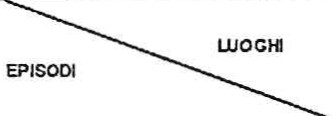 T. I.s. o.T. I.T. I.INCRESSOVALUTAZIONE E STADIAZIOtlETRATTAt11:NTO 	.. 	TRATTAt11:NTO 	.. 	MONfTORAGCIO POST TRATTAlr"ENTO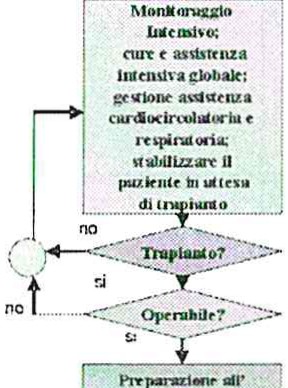 TRASFERIMENTOTRASFERIMENTOTEMPIDalle 72h alle 9611Dalle nh ili/e 96hDalle nh olle 96hDalle 72h alle 96hDalle 72h alle 9ShLUOGHIEPISODI	--..T.I.T.I.T.LT.I.T.I.INGRESSOVALUTAZIONE STAOIAZIONEVALUTAZIONE STAOIAZIONETRATTAPY'ENTOMONITORAGGIOPOST-TRATTAAENTDMONITORAGGIOPOST-TRATTAAENTDTRASFERIMENTOFase/Episodiodel percorsoOBIETIIVO  ASSISTENZIALEOBIETIIVO  ASSISTENZIALEOBIETIIVO  ASSISTENZIALEOBIETIIVO  ASSISTENZIALEFase/Episodiodel percorsoMantenere la stabilità delle funzioni vitali, il bilancioidro elettrolitico e integrare eventuali perditeMantenere la stabilità delle funzioni vitali, il bilancioidro elettrolitico e integrare eventuali perditeMantenere la stabilità delle funzioni vitali, il bilancioidro elettrolitico e integrare eventuali perditeMantenere la stabilità delle funzioni vitali, il bilancioidro elettrolitico e integrare eventuali perditeTRATIAMENTORISULTATI ATIESIRISULTATI ATIESIRISULTATI ATIESIRISULTATI ATIESITRATIAMENTOil paziente mantiene la stabilità delle funzioni vitali, volemia e bilancio idro elettrolitico  nella normail paziente mantiene la stabilità delle funzioni vitali, volemia e bilancio idro elettrolitico  nella normail paziente mantiene la stabilità delle funzioni vitali, volemia e bilancio idro elettrolitico  nella normail paziente mantiene la stabilità delle funzioni vitali, volemia e bilancio idro elettrolitico  nella normaDescrizione AttivitàTempiDocumenti P. O. I.O.Check tisiOperatoricoinvoltiResponsabilità10Esecuzione di ecocardio come da P.o. medicoPrime 24 oreSecondo P.O.medicoMedicoMedico11Eseguire terapia analgesica in estemporanea e infusione  continua secondo prescrizione medicaPrime 24 oreSecondo I.O.delservizioTerapia medicaMedicoInfermiereMedicoInfermiere12Riferire al medico ogni variazione dello stato generale del pazientePrime 24 oreSecondo I. O.delservizioInfermiereInfermiereFattori criticiIndicatori1   Di  Raiieati !t2" asni! dj   aaguia!!ment2 ma iv2n.di pazienti rioperali nelle prime 24 ore2	n. pazienti con bilancio idro elettrolitico  e volemico  nelle norman. pazienti con assistenza cardiocircolatoria e respiratoria1   Di  Raiieati !t2" asni! dj   aaguia!!ment2 ma iv2n.di pazienti rioperali nelle prime 24 ore2	n. pazienti con bilancio idro elettrolitico  e volemico  nelle norman. pazienti con assistenza cardiocircolatoria e respiratoria1   Di  Raiieati !t2" asni! dj   aaguia!!ment2 ma iv2n.di pazienti rioperali nelle prime 24 ore2	n. pazienti con bilancio idro elettrolitico  e volemico  nelle norman. pazienti con assistenza cardiocircolatoria e respiratoria1   Di  Raiieati !t2" asni! dj   aaguia!!ment2 ma iv2n.di pazienti rioperali nelle prime 24 ore2	n. pazienti con bilancio idro elettrolitico  e volemico  nelle norman. pazienti con assistenza cardiocircolatoria e respiratoriaD11ra Fos:sèn·azioneNumero sede lesion< (vedi  figura)Grado les. princip.Condizion< lesione principaleBordi lesione principaleCmeperile<.ion.leLesione- pre!tente all'ingiesso:O SI    O NOPrinòpale•:  	S  ccndnri :f'	11'lii°	IV'U EscaraCw.	O Der.,,-soO Fibrina  O fasudatoO Necrosi O InfertaO Lineari O Macerati O Necrntici O Infetti O FnmagliariO IntegraO Arrossnra O MaceraraStadioDeiersionr.edicn.zioneCadenzaAren circostant!0 e II"Soluzione fisiologica o nnger lattatoO pellicola scmipenneabil< trasparente di politmtano (P) oO i<lrocolloidi '"'"a ;orrili (l- I°)oO schiuma eh poliuretano (IJ<)Ivolta alla r,t-Uirnana o SO.Crema ba.e o emolliente o all'acql"  o allo zincoFlineneIdemU forare senza ri1nuovere il tetto A:cen:ione! lr.rmi·enro asettico. O ,<.d1lu1n;, di poliurtanoIvolra allasettitnann osoIdem!II° e Vl0IdemVedi specificl1eIdemFASE/EPISODIOOBBIE"(11VO ASSISTENZIALE :Garantire al paziente un adeguato approccio psicologico e relazionale, e, un adeguata InformazioneOBBIE"(11VO ASSISTENZIALE :Garantire al paziente un adeguato approccio psicologico e relazionale, e, un adeguata InformazioneOBBIE"(11VO ASSISTENZIALE :Garantire al paziente un adeguato approccio psicologico e relazionale, e, un adeguata InformazioneOBBIE"(11VO ASSISTENZIALE :Garantire al paziente un adeguato approccio psicologico e relazionale, e, un adeguata InformazioneOBBIE"(11VO ASSISTENZIALE :Garantire al paziente un adeguato approccio psicologico e relazionale, e, un adeguata InformazioneMONITORAGGIO POST TRATTAMENTORISULTATI ATTESI:Il  pazk!nte  e stabile emotivamente ed e dlsponl bHe alla relazione con il personale,  partecipa a tutte le attività,  riceve  le giusteInformazioniRISULTATI ATTESI:Il  pazk!nte  e stabile emotivamente ed e dlsponl bHe alla relazione con il personale,  partecipa a tutte le attività,  riceve  le giusteInformazioniRISULTATI ATTESI:Il  pazk!nte  e stabile emotivamente ed e dlsponl bHe alla relazione con il personale,  partecipa a tutte le attività,  riceve  le giusteInformazioniRISULTATI ATTESI:Il  pazk!nte  e stabile emotivamente ed e dlsponl bHe alla relazione con il personale,  partecipa a tutte le attività,  riceve  le giusteInformazioniRISULTATI ATTESI:Il  pazk!nte  e stabile emotivamente ed e dlsponl bHe alla relazione con il personale,  partecipa a tutte le attività,  riceve  le giusteInformazioniDESCRIZIONE ATIIVlTA 'TEMPIuocur-n·en...1 ,-•,...,.., .o,,Operatori coinvoltiRe1ponYbilitàlndic.1\orlldenunure precocementem.nlfestazioni comportamenl•ll di sonerenu del paziente qu.li •n si.,gilazione psicomolori• non gluslifiutarv1r •••i•"• 1-·---lPrilnl!24 hSecondo I. O. del servizioInfermierelnlennlereldenunure precocementem.nlfestazioni comportamenl•ll di sonerenu del paziente qu.li •n si.,gilazione psicomolori• non gluslifiutarv1r •••i•"• 1-·---lPrilnl!24 hSecondo I. O. del servizioInfermierelnlennleren. pazientiemotivamente stabli In. di paitenti conassistenza cardiocircolatoria e respiratorian. pazienti soddisfatti delle condizioniambientali/n. di pazienti con assistenzacardiocircolatoria e respiratoria2lnfonmre semp1e Il paziente sulle prestuionl che gll vengono eseguite In modo ch i.re e sempllce •ffinchè posH rilgglungere Il mlg110t S1•1o di sliibUltà emotlv•Prime 24 hSecondo I. O. del servWoln-fennl·HeMedicoInfermieren. pazientiemotivamente stabli In. di paitenti conassistenza cardiocircolatoria e respiratorian. pazienti soddisfatti delle condizioniambientali/n. di pazienti con assistenzacardiocircolatoria e respiratoriaGilrilntlre  Il  miglior'confort  eUmln.andoper quilnlo possibile irumori chepossono risultue       eslii1bbi1sundo le l.uci la ser• per  la ctabili à dell'en1111ihrlft """"""".,,.,.IlaPrime 24 hSecondo I.O. del servfz.loInfermiereInfermieren. pazientiemotivamente stabli In. di paitenti conassistenza cardiocircolatoria e respiratorian. pazienti soddisfatti delle condizioniambientali/n. di pazienti con assistenzacardiocircolatoria e respiratoriaGarantire lo st•lo di slcureua del paziente eseguendo tutte le pr•t lche profession<1li nel rispetto delle I. O. delPrlme 24 hSecondo I. O. del servizioInfermiereInfermieren. pazientiemotivamente stabli In. di paitenti conassistenza cardiocircolatoria e respiratorian. pazienti soddisfatti delle condizioniambientali/n. di pazienti con assistenzacardiocircolatoria e respiratoriaFanorlcrhlcln. pazientiemotivamente stabli In. di paitenti conassistenza cardiocircolatoria e respiratorian. pazienti soddisfatti delle condizioniambientali/n. di pazienti con assistenzacardiocircolatoria e respiratoriaFASE/EPISODIO0881EITIVO ASSIST ENZIALE:Garantire un tempestivo intervento nella risoluzione di allarmi sonori e 11islvi della macchina di assistenza cardiocircolatoria e resplratoria e una corretta Qestione di emernenza della stessa in caso di arresto accidentale0881EITIVO ASSIST ENZIALE:Garantire un tempestivo intervento nella risoluzione di allarmi sonori e 11islvi della macchina di assistenza cardiocircolatoria e resplratoria e una corretta Qestione di emernenza della stessa in caso di arresto accidentale0881EITIVO ASSIST ENZIALE:Garantire un tempestivo intervento nella risoluzione di allarmi sonori e 11islvi della macchina di assistenza cardiocircolatoria e resplratoria e una corretta Qestione di emernenza della stessa in caso di arresto accidentale0881EITIVO ASSIST ENZIALE:Garantire un tempestivo intervento nella risoluzione di allarmi sonori e 11islvi della macchina di assistenza cardiocircolatoria e resplratoria e una corretta Qestione di emernenza della stessa in caso di arresto accidentale0881EITIVO ASSIST ENZIALE:Garantire un tempestivo intervento nella risoluzione di allarmi sonori e 11islvi della macchina di assistenza cardiocircolatoria e resplratoria e una corretta Qestione di emernenza della stessa in caso di arresto accidentale0881EITIVO ASSIST ENZIALE:Garantire un tempestivo intervento nella risoluzione di allarmi sonori e 11islvi della macchina di assistenza cardiocircolatoria e resplratoria e una corretta Qestione di emernenza della stessa in caso di arresto accidentaleTRAITAMENTOlTRAITAMENTOlRISULTATI ATIESI :RISULTATI ATIESI :RISULTATI ATIESI :RISULTATI ATIESI :RISULTATI ATIESI :RISULTATI ATIESI :TRAITAMENTOlTRAITAMENTOla macchina di assistenza cardiocircolatoria  e respiratoria funziona ed è oestita cora macchina di assistenza cardiocircolatoria  e respiratoria funziona ed è oestita cora macchina di assistenza cardiocircolatoria  e respiratoria funziona ed è oestita cora macchina di assistenza cardiocircolatoria  e respiratoria funziona ed è oestita correttamente secondo manuale dusoDESCRIZIONE ATIIVITA 'DESCRIZIONE ATIIVITA 'TEMPIuocu n 1        ... .u.,Operatori coinvoltiResponsabi I'Indicatorilnlervenire suna presenza dì allarmi sonori a visivi de Ha macchina di a:55istenza  cardiocJrcolaloria   elnlervenire suna presenza dì allarmi sonori a visivi de Ha macchina di a:55istenza  cardiocJrcolaloria   ePrime 24 oroManuale d'usoManuale d'usoMedico InfermiereTecnico perh.rsionrstaMeClic:oInfermiereTecnico perl ionlstan. di macchine di assistenza cardiocircolatoria e respiratoria benfunzionanti In. totale d1 di macchine3lncaso diarresto della macchina di assicnza cardiocircolatoria e resplraloria:chiamare medieo e ttcnlco perfusionlsta:•preparare la modalita disupporto manuale:-clampare cannula arteriosa evenoS<J:•scollegare la campana e collega rla al&upporto manu;:ite ;odeclampare cannule:•azionare la manovella per raggiungere  lo stessonumNo  dl giri Impostati In precedenza  nella macchlna   dias.sistenu cardìoc1rcolatoria eresplratona fino:ina rkoh17i nf!t!f'lntnhl1>m:a3lncaso diarresto della macchina di assicnza cardiocircolatoria e resplraloria:chiamare medieo e ttcnlco perfusionlsta:•preparare la modalita disupporto manuale:-clampare cannula arteriosa evenoS<J:•scollegare la campana e collega rla al&upporto manu;:ite ;odeclampare cannule:•azionare la manovella per raggiungere  lo stessonumNo  dl giri Impostati In precedenza  nella macchlna   dias.sistenu cardìoc1rcolatoria eresplratona fino:ina rkoh17i nf!t!f'lntnhl1>m:aPrime 24oreManu<ile d'usoManu<ile d'usoMadfco lnformiereTecnico  per/uslonislaMedico InfermiereTecnico perfusionislan. di macchine di assistenza cardiocircolatoria e respiratoria benfunzionanti In. totale d1 di macchineFattoncrilic:iFattoncrilic:iPresenz.:i   dlpen.on:ile lnlermleristlc:o neo assunto chenece ss.ta dì corsid1 formazione sulla gestione della macchina di assistenza cardiocircolato ria erespiratoriaTempestivi! à di InterventoTempestivi! à di Interventon. di macchine di assistenza cardiocircolatoria e respiratoria benfunzionanti In. totale d1 di macchineModello di regressione logisticaRiacutizzati (50/163)Riacutizzati (50/163)Riacutizzati (50/163)Riacutizzati (50/163)Fattori associati alla riacutizzazioneOR95,0% Cl95,0% ClP- value.... .=. i?n.!'..:Ji. .=.t.1.?.....J,281,0771,025Controllo edemi,489,1501,593.235Misurare la pressione.738,2332,338,605Dieta iposodica1,747,5555.498,340Esercizio Fisico,570,2041,595,285Peso diminuito ultimi 6 mesi.886,2073,798,870Alta capacità percepita digestione deifarmaci1.541,3916,078,537Alta Percezione della gestione farmaci2,128,5947,624,246Farmaci inferiori e uguale a 51,005.3732,714,991Locus of Contrai Interno I,115,020,646(,NQualità, Efficacia, Efficienza, Eticità,ed Appropriatezza   sono la base dei  criteri digestione delle strutture sanitarie che devono essere vistein un'ottica integrata sanitaria ed economica .Deriva da tutto ciò un profondo e complesso processo di rinnovamento del mondo sanitario dove tutte le figure professionali coinvolte devono assumereun doppio  impegno  euna doppia responsabilità :1. Sanitaria  (tecnica - professionale)2. Economica (gestionale - organizzativa).da ... ••---a. - -Conoscere il latotecnico  dellapropria    professioneConoscere il proprio sistema di clienti  esterni  edinterniFare "bene" il proprio lavoroLavorare in"verticale"Soddisfare leesigenze dei clientiLavorare in "orizzontale"Lavoro = pres enzaLavoro =impegno >obiettiviAccreditamento	ProfessionaleAccreditamento	ProfessionaleMISURABILITA'La  possibillt à di verificare se la condizionesfa o meno presente.RIPRODUCIBILITA'Un identico giudizio espresso davanti alla stessa condizione da parte di osservatori diversi, o dallo stesso osservatore  in condizioni  diverse.ACCETTABI LITA'Isoggetti  coinvolti  devono  accettare  che determinati  fattori  vengano  sottoposti  a valutazione e verifica.CONGRUENZALa correlazione tra fattori di qualit     à  e gli obiettivi del  programma.SPECIFICITA'Icriteri devono essere influenzati solo dagli elementi previsti e non da altri, estranei agli obiettivi dello studio.OBIETTIVI     DEL   SISTEMA2l1A!.IIA'.garantire in ogni circostanza  la validità delle prestazioni fornite;aumentare lo spettro delle prestazioni appropriatamente erogablll;incrementare la tempestiv itànell'erogazione favorendo l'accesso; 4.  migliorare il rapporto con gliutenti;5.     ottimizzare l'uso delle risorse umane, strumentali e tinanzlarie;6.    promuovere ra formazione permanente per la qualità di tutti gli operatori per migliorare continuamente Il servizio;7.    promuovere il concetto  di "sistema" favorendo lacotlaborazlone fra tutti gll operatoricolnvoltl nel processo sanitario.PIANI    PI   ATTUAZIONE1. definizione di responsab ilità e ruoliInterni (organigramma);definizione  ed emissione  delle procedure rondamentall e protocolli operativi per la conduzione delle attività da   svolgere;individuazione di opportuni  indicatori di qualità con cul valutare e correggere le procedure operative di cura, utlllzzando anche metodologie di VRQ/MCQ oltre avalutare Il rapporto con I pazienti;raccolta ed anatlsl statistica del rlsultatl ottenuti.OBIETTIVI     DEL   SISTEMA2l1A!.IIA'.garantire in ogni circostanza  la validità delle prestazioni fornite;aumentare lo spettro delle prestazioni appropriatamente erogablll;incrementare la tempestiv itànell'erogazione favorendo l'accesso; 4.  migliorare il rapporto con gliutenti;5.     ottimizzare l'uso delle risorse umane, strumentali e tinanzlarie;6.    promuovere ra formazione permanente per la qualità di tutti gli operatori per migliorare continuamente Il servizio;7.    promuovere il concetto  di "sistema" favorendo lacotlaborazlone fra tutti gll operatoricolnvoltl nel processo sanitario.Medicai Auditvalutazione degli elementi che dipendono dal giudizio medico.Clinica I Auditvalutazione degli elementi che non dipendono dal giudizio medico.Professional Auditvalutazione degli elementi chedipendono  dalla attività di professionisti sanitari non medici.Service Auditvalutazione complessiva del servizio erogato.Grafico 7 :J.I grafico f/fustn; le compiicanie registrate durar.te i !rcsporli. Nor;Grofìco 9 :li  grafico  fii:istrc  !'andamen to  dei  parametri  pre  e postGrafico 10:/i grafico i/!:Jstra !'ondcmefllO dei porcmelri pre/oos! defsì f. ve.ri.ffcoto r.essunn corr.pficaru.a fegata af!a ;;'i.;focozfor.e. dipresfd! im1asfvi. l'in)10DilìtiJ emadincrr.ico e respiratoria è .rtctcrrasporr.o, t.ir: oro prime ed un'ora dopo /'e.Jecuzior.e del trasporto. Pas, Pod e ?am so1<0 ri/erit.i aiio pressione cr!eriosa. PS è iivaiorepazienti in ECMO tra.lparta!f in TAC. H rapporto F:'02 pre !rasporto in que.rti palien tf ero  < 100 (+/-14.23).rn!c1!ugola wme rnmbiomenlo di µiù dci 10% del dc:to bo.soledi µress(orie cii !.uppor!o ave wesenle. Come sl può notc:re non viNomJ!.!onle lhtrerr.u (J"rO ViliJ i µazien !i hc.m.w rol!era!usm:o differer.le sfgr.if k:cUve !mi;ianunet:i pre e post mur.v..,ra .senza rnm{ll:'c:cflle !f !rusµor!o.na extracorporea (ECMO): applicazione delle biotecnologie  . . . . . . . .A. GARBIN, C. Rizzo, L. VETTORE, G. VEzzù, C. ZAGGIA, A. AM1coN1, A. PETIENAZZO))175ECM O (Extra Corporea! Membrane Oxygenation): nuove evidenze . . . . . .))185M . DE SANTIS, M. RoBERTIAssistenza a pa zienti in terapia intensiva cardiochirurgica pediatrica: Berlin Heart e CWH . . . . . . . . . . . . . . . . . . . . . . . . . . . . . . . . . . . . . . . . . . . .))193La consulenza infermieristica	. . . . . . . . . . . . . . . . . . . . . . . . . . . . . . . . . . .M. ZUCCONI))291Balanced scorecard, un management system anche infermieristico per la valu-tazione delle pe1formance  assistenziali in terapia intensiva   . . . . . . . .))295CAROLLOProgetto R.E.R. sale operatorie . . . . . . . . . . . . . . . . . . . . . . . . . . . . . . . . . . .))305M.C. BERTI, N. MARCHESINI, M. VIGNAPronto soccorso in evoluzione. Dalla «scelta al governo assistenziale»))309G.D. GIUSTIIl delirio in terapia intensiva: inte1venti infennieristici  nella prevenzione,  ri-conoscimento e trattamento. Revisione della letteratura  . . . . . . . . . . .))319N. MARINELLILe memorie del dolore))331N. FoRLANI, L. BuzzI, E.A. GESUALDI, A. MARSEGLIA, C. RUBINI , S. SELLERI,F. ZACCAG NINIAssistenza infermieristica  al trapianto d'intestino . . . . . . . . . . . . . . . . . . . .))335Z.G. Pou, L. ZAMPICININI, I. BRESSAN ELLI, c. MARZOTIO, L. LAVARJNI,S. VALVASSORIProgetto d'implementazione delle linee guida CDC per la preven zione delle in-fezioni associate a catetere vascolare  . . . . . . . . . . . . . . . . . . . . . . . . . .))369M . MANICI, M . LORENZINI, s. SOLJNASPianifica zione delle infusioni  endovenose complesse in terapia intensiva))381M. SCHENA, A. LUCCHINI, G. FOTI, G. PELUCCHI, S. ELLI, L. IANNUZZI, A. PESENTIRimozione delle secrezioni  bronchiali con l'utilizza del rilevatore  di suonipolmonari TEA Care vs. manovra di rimozione delle secrezioni ad orari fis­si o mediante l'analisi dei parametri clinici e di monitoraggio respiratorio))387to, dalle difficoltà alle opportunità  . . . . . . . . . . . . . . . . . . . . . . . . . . . .A. LA TORRE, L. BoccASSIL E, M. PAVESI , O. VISENTIN))391Bloodless co-ordinator care: una nuova figura  infermieristica))395D. MARCHETII, P. SERNESI, R. MoLINARJ, V. BoNFRESCHI, D. GmvANARDIProgetto di forma zione ed emergenza intra-ospedaliera: dati preliminari sul- l'outcome dopo arresto cardio circolatorio   . . . . . . . . . . . . . . . . . . . . .))413712M. TOMIETTO, S. FABRISIndiceIl paziente con dolore toracico in fase acuta: una proposta per l'accertamentoinfermieristico  in UTIC   . . . . . . . . . . . . . . . . . . . . . . . . . . . . . . . . . . . .Pag. 565A. Russo, R. FRATTAROLO, D. TESTONIVAC® (Vacuum Assisted Closure™) therapy, gestione infermieristica))573R. FRANCINI, A. VITALE, P. ACCIAISwan-Ganz vs Vigileo. Quali le differenze  assistenziali?))583K. ROMANOAssistenza meccanica cardiocircolatoria e respiratoria mediante pompa cen- trifuga   . . . . . . . . . . . . . . . . . . . . . . . . . . . . . . . . . . . . . . . . . . . . . . . . . .))589TAVOLA ROTONDAB.  MANGJACAVALLI))665E. DRIGOInfermieri di area critica e l'etica))667B. MANGJACAVALLI, c. CAPORALEEtica, valori e criteri, solidarietà ed equità. Allocazione delle risorse e valuta- zioni economiche in sanità: il dibattito etico . . . . . . . . . . . . . . . . . . . .))675B. MANGJACAVALLI, A. GHIRARDINIQualità, linee guida e audit. Fiducia e pro fessionalità))685SESSIONE POSTERA. LucCHINI, V. CHINELLO, V. Louo, C. DE FELIPPIS, M. SCHENA, S. ELu,M. SASSO, G. PELUCCHI, L. POLONJATO, M. MARTINO, A. COSTANZO, s. VIMERCATI,W. ROSITANIIl fabbisogno  assistenziale in una terapia intensiva polivalente  misurato conil punteggio NAS (nursing activities score)   . . . . . . . . . . . . . . . . . . . . .))700